Dersler- AKTS KredileriHerhangi bir dersin amaç, öğrenme çıktıları, içerik, değerlendirme ve iş yükü AKTS gibi detay bilgilerini görmek için aşağıdaki tabloda dersin ismine tıklayınız.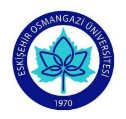  ESOGÜ Eğitim Fakültesi Temel Eğitim Bölümü Okul Öncesi Eğitimi Anabilim Dalı Programı 
 Ders Bilgi Formu:                        ESOGÜ Eğitim Fakültesi Temel Eğitim Bölümü Okul Öncesi Eğitimi Anabilim Dalı Programı 
 Ders Bilgi FormuESOGÜ Eğitim Fakültesi Temel Eğitim Bölümü Okul Öncesi Eğitimi Anabilim Dalı Programı 
Ders Bilgi FormuESOGÜ Eğitim Fakültesi Temel Eğitim Bölümü Okul Öncesi Eğitimi Anabilim Dalı Programı Ders Bilgi FormuESOGÜ Eğitim Fakültesi Temel Eğitim Bölümü Okul Öncesi Eğitimi Anabilim Dalı Programı Ders Bilgi FormuESOGÜ Eğitim Fakültesi Temel Eğitim Bölümü Okul Öncesi Eğitimi Anabilim Dalı Programı Ders Bilgi FormuESOGÜ Eğitim Fakültesi Temel Eğitim Bölümü Okul Öncesi Eğitimi Anabilim Dalı Programı 
Ders Bilgi FormuESOGÜ Eğitim Fakültesi Temel Eğitim Bölümü Okul Öncesi Eğitimi Anabilim Dalı Programı Ders Bilgi FormuDersin Öğretim Üyesi:   İmza: 								                                                          Tarih:                         ESOGÜ Eğitim Fakültesi Temel Eğitim Bölümü Okul Öncesi Eğitimi Anabilim Dalı Programı 
 Ders Bilgi Formu:                        ESOGÜ Eğitim Fakültesi Temel Eğitim Bölümü Okul Öncesi Eğitimi Anabilim Dalı Programı Ders Bilgi Formu ESOGÜ Eğitim Fakültesi Temel Eğitim Bölümü Okul Öncesi Eğitimi Anabilim Dalı Programı Ders Bilgi FormuESOGÜ Eğitim Fakültesi Temel Eğitim Bölümü Okul Öncesi Eğitimi Anabilim Dalı Programı Ders Bilgi FormuESOGÜ Eğitim Fakültesi Temel Eğitim Bölümü Okul Öncesi Eğitimi Anabilim Dalı Programı Ders Bilgi FormuESOGÜ Eğitim Fakültesi Temel Eğitim Bölümü Okul Öncesi Eğitimi Anabilim Dalı Programı Ders Bilgi FormuESOGÜ Eğitim Fakültesi Temel Eğitim Bölümü Okul Öncesi Eğitimi Anabilim Dalı Programı Ders Bilgi FormuESOGÜ Eğitim Fakültesi Temel Eğitim Bölümü Okul Öncesi Eğitimi Anabilim Dalı Programı Ders Bilgi FormuESOGÜ Eğitim Fakültesi Temel Eğitim Bölümü Okul Öncesi Eğitimi Anabilim Dalı Programı Ders Bilgi Formu:                        ESOGÜ Eğitim Fakültesi Temel Eğitim Bölümü Okul Öncesi Eğitimi Anabilim Dalı Programı Ders Bilgi Formu ESOGÜ Eğitim Fakültesi Temel Eğitim Bölümü Okul Öncesi Eğitimi Anabilim Dalı Programı Ders Bilgi FormuESOGÜ Eğitim Fakültesi Temel Eğitim Bölümü Okul Öncesi Eğitimi Anabilim Dalı Programı Ders Bilgi FormuESOGÜ Eğitim Fakültesi Temel Eğitim Bölümü Okul Öncesi Eğitimi Anabilim Dalı Programı Ders Bilgi FormuESOGÜ Eğitim Fakültesi Temel Eğitim Bölümü Okul Öncesi Eğitimi Anabilim Dalı Programı Ders Bilgi Formu ESOGÜ Eğitim Fakültesi Temel Eğitim Bölümü Okul Öncesi Eğitimi Anabilim Dalı Programı 
 Ders Bilgi Formu ESOGÜ Eğitim Fakültesi Temel Eğitim Bölümü Okul Öncesi Eğitimi Anabilim Dalı Programı Ders Bilgi FormuESOGÜ Eğitim Fakültesi Temel Eğitim Bölümü Okul Öncesi Eğitimi Anabilim Dalı Programı Ders Bilgi Formu ESOGÜ Eğitim Fakültesi Temel Eğitim Bölümü Okul Öncesi Eğitimi Anabilim Dalı Programı Ders Bilgi FormuESOGÜ Eğitim Fakültesi Temel Eğitim Bölümü Okul Öncesi Eğitimi Anabilim Dalı Programı Ders Bilgi FormuESOGÜ Eğitim Fakültesi Temel Eğitim Bölümü Okul Öncesi Eğitimi Anabilim Dalı Programı Ders Bilgi FormuESOGÜ Eğitim Fakültesi Temel Eğitim Bölümü Okul Öncesi Eğitimi Anabilim Dalı Programı Ders Bilgi FormuESOGÜ Eğitim Fakültesi Temel Eğitim Bölümü Okul Öncesi Eğitimi Anabilim Dalı Programı Ders Bilgi FormuESOGÜ Eğitim Fakültesi Temel Eğitim Bölümü Okul Öncesi Eğitimi Anabilim Dalı Programı Ders Bilgi FormuESOGÜ Eğitim Fakültesi Temel Eğitim Bölümü Okul Öncesi Eğitimi Anabilim Dalı Programı Ders Bilgi FormuESOGÜ Eğitim Fakültesi Temel Eğitim Bölümü Okul Öncesi Eğitimi Anabilim Dalı Programı Ders Bilgi FormuESOGÜ Eğitim Fakültesi Temel Eğitim Bölümü Okul Öncesi Eğitimi Anabilim Dalı Programı Ders Bilgi FormuESOGÜ Eğitim Fakültesi Temel Eğitim Bölümü Okul Öncesi Eğitimi Anabilim Dalı Programı Ders Bilgi FormuESOGÜ Eğitim Fakültesi Temel Eğitim Bölümü Okul Öncesi Eğitimi Anabilim Dalı Programı Ders Bilgi FormuESOGÜ Eğitim Fakültesi Temel Eğitim Bölümü Okul Öncesi Eğitimi Anabilim Dalı Programı Ders Bilgi FormuESOGÜ Eğitim Fakültesi Temel Eğitim Bölümü Okul Öncesi Eğitimi Anabilim Dalı Programı Ders Bilgi FormuESOGÜ Eğitim Fakültesi Temel Eğitim Bölümü Okul Öncesi Eğitimi Anabilim Dalı Programı Ders Bilgi FormuESOGÜ Eğitim Fakültesi Temel Eğitim Bölümü Okul Öncesi Eğitimi Anabilim Dalı Programı Ders Bilgi FormuESOGÜ Eğitim Fakültesi Temel Eğitim Bölümü Okul Öncesi Eğitimi Anabilim Dalı Programı Ders Bilgi FormuESOGÜ Eğitim Fakültesi Temel Eğitim Bölümü Okul Öncesi Eğitimi Anabilim Dalı Programı Ders Bilgi FormuESOGÜ Eğitim Fakültesi Temel Eğitim Bölümü Okul Öncesi Eğitimi Anabilim Dalı Programı Ders Bilgi FormuESOGÜ Eğitim Fakültesi Temel Eğitim Bölümü Okul Öncesi Eğitimi Anabilim Dalı Programı Ders Bilgi FormuESOGÜ Eğitim Fakültesi Temel Eğitim Bölümü Okul Öncesi Eğitimi Anabilim Dalı Programı Ders Bilgi FormuESOGÜ Eğitim Fakültesi Temel Eğitim Bölümü Okul Öncesi Eğitimi Anabilim Dalı Programı Ders Bilgi FormuESOGÜ Eğitim Fakültesi Temel Eğitim Bölümü Okul Öncesi Eğitimi Anabilim Dalı Programı Ders Bilgi FormuESOGÜ Eğitim Fakültesi Temel Eğitim Bölümü Okul Öncesi Eğitimi Anabilim Dalı Programı Ders Bilgi FormuESOGÜ Eğitim Fakültesi Temel Eğitim Bölümü Okul Öncesi Eğitimi Anabilim Dalı Programı Ders Bilgi FormuESOGÜ Eğitim Fakültesi Temel Eğitim Bölümü Okul Öncesi Eğitimi Anabilim Dalı Programı Ders Bilgi FormuESOGÜ Eğitim Fakültesi Temel Eğitim Bölümü Okul Öncesi Eğitimi Anabilim Dalı Programı Ders Bilgi FormuESOGÜ Eğitim Fakültesi Temel Eğitim Bölümü Okul Öncesi Eğitimi Anabilim Dalı Programı Ders Bilgi FormuESOGÜ Eğitim Fakültesi Temel Eğitim Bölümü Okul Öncesi Eğitimi Anabilim Dalı Programı Ders Bilgi FormuESOGÜ Eğitim Fakültesi Temel Eğitim Bölümü Okul Öncesi Eğitimi Anabilim Dalı Programı Ders Bilgi FormuESOGÜ Eğitim Fakültesi Temel Eğitim Bölümü Okul Öncesi Eğitimi Anabilim Dalı Programı Ders Bilgi FormuESOGÜ Eğitim Fakültesi Temel Eğitim Bölümü Okul Öncesi Eğitimi Anabilim Dalı Programı Ders Bilgi FormuESOGÜ Eğitim Fakültesi Temel Eğitim Bölümü Okul Öncesi Eğitimi Anabilim Dalı Programı Ders Bilgi FormuESOGÜ Eğitim Fakültesi Temel Eğitim Bölümü Okul Öncesi Eğitimi Anabilim Dalı Programı Ders Bilgi FormuESOGÜ Eğitim Fakültesi Temel Eğitim Bölümü Okul Öncesi Eğitimi Anabilim Dalı Programı Ders Bilgi FormuESOGÜ Eğitim Fakültesi Temel Eğitim Bölümü Okul Öncesi Eğitimi Anabilim Dalı Programı Ders Bilgi FormuESOGÜ Eğitim Fakültesi Temel Eğitim Bölümü Okul Öncesi Eğitimi Anabilim Dalı Programı Ders Bilgi FormuESOGÜ Eğitim Fakültesi Temel Eğitim Bölümü Okul Öncesi Eğitimi Anabilim Dalı Programı Ders Bilgi FormuESOGÜ Eğitim Fakültesi Temel Eğitim Bölümü Okul Öncesi Eğitimi Anabilim Dalı Programı Ders Bilgi FormuESOGÜ Eğitim Fakültesi Temel Eğitim Bölümü Okul Öncesi Eğitimi Anabilim Dalı Programı Ders Bilgi FormuESOGÜ Eğitim Fakültesi Temel Eğitim Bölümü Okul Öncesi Eğitimi Anabilim Dalı Programı Ders Bilgi FormuESOGÜ Eğitim Fakültesi Temel Eğitim Bölümü Okul Öncesi Eğitimi Anabilim Dalı Programı Ders Bilgi FormuESOGÜ Eğitim Fakültesi Temel Eğitim Bölümü Okul Öncesi Eğitimi Anabilim Dalı Programı Ders Bilgi FormuESOGÜ Eğitim Fakültesi Temel Eğitim Bölümü Okul Öncesi Eğitimi Anabilim Dalı Programı Ders Bilgi FormuESOGÜ Eğitim Fakültesi Temel Eğitim Bölümü Okul Öncesi Eğitimi Anabilim Dalı Programı Ders Bilgi FormuESOGÜ Eğitim Fakültesi Temel Eğitim Bölümü Okul Öncesi Eğitimi Anabilim Dalı Programı Ders Bilgi FormuESOGÜ Eğitim Fakültesi Temel Eğitim Bölümü Okul Öncesi Eğitimi Anabilim Dalı Programı Ders Bilgi FormuESOGÜ Eğitim Fakültesi Temel Eğitim Bölümü Okul Öncesi Eğitimi Anabilim Dalı Programı Ders Bilgi FormuTEMEL EĞİTİM BÖLÜMÜ OKUL ÖNCESİ EĞİTİMİ LİSANS PROGRAMITEMEL EĞİTİM BÖLÜMÜ OKUL ÖNCESİ EĞİTİMİ LİSANS PROGRAMITEMEL EĞİTİM BÖLÜMÜ OKUL ÖNCESİ EĞİTİMİ LİSANS PROGRAMITEMEL EĞİTİM BÖLÜMÜ OKUL ÖNCESİ EĞİTİMİ LİSANS PROGRAMITEMEL EĞİTİM BÖLÜMÜ OKUL ÖNCESİ EĞİTİMİ LİSANS PROGRAMITEMEL EĞİTİM BÖLÜMÜ OKUL ÖNCESİ EĞİTİMİ LİSANS PROGRAMITEMEL EĞİTİM BÖLÜMÜ OKUL ÖNCESİ EĞİTİMİ LİSANS PROGRAMITEMEL EĞİTİM BÖLÜMÜ OKUL ÖNCESİ EĞİTİMİ LİSANS PROGRAMITEMEL EĞİTİM BÖLÜMÜ OKUL ÖNCESİ EĞİTİMİ LİSANS PROGRAMITEMEL EĞİTİM BÖLÜMÜ OKUL ÖNCESİ EĞİTİMİ LİSANS PROGRAMITEMEL EĞİTİM BÖLÜMÜ OKUL ÖNCESİ EĞİTİMİ LİSANS PROGRAMI1. Yıl1. Yıl1. Yıl1. Yıl1. Yıl1. Yıl1. Yıl1. Yıl1. Yıl1. Yıl1. YılKoduDers AdıAKTSAKTSD+U+LD+U+LZ/SZ/SDiliDiliDiliGüz DönemiGüz DönemiGüz DönemiGüz DönemiGüz DönemiGüz DönemiGüz DönemiGüz DönemiGüz DönemiGüz DönemiGüz Dönemi171911001Okul Öncesi Eğitime GirişOkul Öncesi Eğitime Giriş5333ZorunluZorunluTürkçeTürkçe171911009İnsan Anatomisi ve Fizyolojisiİnsan Anatomisi ve Fizyolojisi4222ZorunluZorunluTürkçeTürkçe171911010Psikolojiye GirişPsikolojiye Giriş3222ZorunluZorunluTürkçeTürkçe171911011Türkçe I: Yazılı AnlatımTürkçe I: Yazılı Anlatım4222ZorunluZorunluTürkçeTürkçe171911005Atatürk İlkeleri ve İnkılap Tarihi IAtatürk İlkeleri ve İnkılap Tarihi I2222ZorunluZorunluTürkçeTürkçe171911007Yabancı Dil Yabancı Dil 4333ZorunluZorunluTürkçeTürkçe171911008Eğitim Bilimine GirişEğitim Bilimine Giriş4333ZorunluZorunluTürkçeTürkçe171911014Seçmeli (GK): Meslek EtiğiSeçmeli (GK): Meslek Etiği2222SeçmeliSeçmeliTürkçeTürkçe171911015Seçmeli (GK): Öğrenmeyi ÖğrenmeSeçmeli (GK): Öğrenmeyi Öğrenme2222SeçmeliSeçmeliTürkçeTürkçeGüz Dönemi ToplamıGüz Dönemi ToplamıGüz Dönemi Toplamı28191919Bahar DönemiBahar DönemiBahar DönemiBahar DönemiBahar DönemiBahar DönemiBahar DönemiBahar DönemiBahar DönemiBahar DönemiBahar Dönemi171912001Anne-çocuk Sağlığı ve BeslenmesiAnne-çocuk Sağlığı ve Beslenmesi53ZorunluZorunluZorunluZorunluZorunluTürkçe171912002Eğitim FelsefesiEğitim Felsefesi32ZorunluZorunluZorunluZorunluZorunluTürkçe171912003Eğitim PsikolojisiEğitim Psikolojisi43ZorunluZorunluZorunluZorunluZorunluTürkçe171912004Türkçe II: Sözlü AnlatımTürkçe II: Sözlü Anlatım42ZorunluZorunluZorunluZorunluZorunluTürkçe171912005Atatürk İlkeleri ve İnkılap Tarihi IIAtatürk İlkeleri ve İnkılap Tarihi II22ZorunluZorunluZorunluZorunluZorunluTürkçe171912007Yabancı Dil IIYabancı Dil II43ZorunluZorunluZorunluZorunluZorunluTürkçe171912010Temel Bilgi ve İletişim TeknolojileriTemel Bilgi ve İletişim Teknolojileri43ZorunluZorunluZorunluZorunluZorunluTürkçe171912008Seçmeli (GK): Çocuk ve MedyaSeçmeli (GK): Çocuk ve Medya22SeçmeliSeçmeliSeçmeliSeçmeliSeçmeliTürkçe171912009Seçmeli (GK): Teknoloji OkuryazarlığıSeçmeli (GK): Teknoloji Okuryazarlığı22SeçmeliSeçmeliSeçmeliSeçmeliSeçmeliTürkçeBahar Dönemi ToplamıBahar Dönemi ToplamıBahar Dönemi Toplamı2820YIL TOPLAMIYIL TOPLAMIYIL TOPLAMI56392. Yıl2. Yıl2. Yıl2. Yıl2. Yıl2. Yıl2. Yıl2. Yıl2. YılKoduDers AdıDers AdıDers AdıAKTSD+U+LZ/SDiliDiliGüz DönemiGüz DönemiGüz DönemiGüz DönemiGüz DönemiGüz DönemiGüz DönemiGüz DönemiGüz Dönemi171913001171913001Erken Çocukluk Döneminde Gelişim IErken Çocukluk Döneminde Gelişim I43ZorunluZorunluTürkçe171913002171913002Okul Öncesinde Fen EğitimiOkul Öncesinde Fen Eğitimi44ZorunluZorunluTürkçe171913003171913003Okul Öncesinde Müzik EğitimiOkul Öncesinde Müzik Eğitimi43ZorunluZorunluTürkçe171913004171913004Okul Öncesinde Görsel Sanatlar EğitimiOkul Öncesinde Görsel Sanatlar Eğitimi43ZorunluZorunluTürkçe171913005171913005Eğitim SosyolojisiEğitim Sosyolojisi32ZorunluZorunluTürkçe171913006171913006Öğretim İlke ve YöntemleriÖğretim İlke ve Yöntemleri43ZorunluZorunluTürkçe171913007171913007Okul DeneyimiOkul Deneyimi55SeçmeliSeçmeliTürkçe171913008 171913008 Seçmeli (GK): Toplum Sağlığı ve İlkyardımSeçmeli (GK): Toplum Sağlığı ve İlkyardım22SeçmeliSeçmeliTürkçe171913009171913009Seçmeli (GK): Mesleki Yabancı DilSeçmeli (GK): Mesleki Yabancı Dil22SeçmeliSeçmeliTürkçeGüz Dönemi ToplamıGüz Dönemi ToplamıGüz Dönemi ToplamıGüz Dönemi Toplamı3025Bahar DönemiBahar DönemiBahar DönemiBahar DönemiBahar DönemiBahar DönemiBahar DönemiBahar DönemiBahar Dönemi171914001171914001171914001Erken Çoc.Dön.Gelş.II43ZorunluTürkçeTürkçe171914002171914002171914002Çocuk Edebiyatı54ZorunluTürkçeTürkçe171914003171914003171914003Okul Öncesinde Matematik Eğitimi54ZorunluTürkçeTürkçe171914004171914004171914004Okul Öncesinde Oyun54ZorunluTürkçeTürkçe171914005171914005171914005Türk Eğitim Tarihi42ZorunluTürkçeTürkçe171914006171914006171914006Özel Öğretim Yöntemleri54ZorunluTürkçeTürkçe171914007 171914007 171914007 Seçmeli (A): Okul Öncesi Eğitim Ortamları22SeçmeliTürkçeTürkçe171914008171914008171914008Seçmeli (A): Çocuk ve Yaratıcılık22SeçmeliTürkçeTürkçeBahar Dönemi ToplamıBahar Dönemi ToplamıBahar Dönemi ToplamıBahar Dönemi Toplamı3023YIL TOPLAMIYIL TOPLAMIYIL TOPLAMIYIL TOPLAMI60483. Yıl3. Yıl3. Yıl3. Yıl3. Yıl3. Yıl3. YılKoduDers AdıDers AdıAKTSD+U+LZ/SDiliGüz DönemiGüz DönemiGüz DönemiGüz DönemiGüz DönemiGüz DönemiGüz Dönemi171915001Özel EğitimÖzel Eğitim33ZorunluTürkçe171915002Çocuk Ruh SağlığıÇocuk Ruh Sağlığı32ZorunluTürkçe171915011Okul Öncesi Eğitimde DramaOkul Öncesi Eğitimde Drama53ZorunluTürkçe171915004İstatistikİstatistik32ZorunluTürkçe171915005Sınıf YönetimiSınıf Yönetimi42ZorunluTürkçe171915006Öğretim Teknolojileri ve Materyal TasarımıÖğretim Teknolojileri ve Materyal Tasarımı44ZorunluTürkçe171915007Etkili İletişimEtkili İletişim32ZorunluTürkçe171915012Bebeklik Döneminde EğitimBebeklik Döneminde Eğitim54ZorunluTürkçe 171915009Seçmeli (GK): Anne-Baba-Çocuk İletişimiSeçmeli (GK): Anne-Baba-Çocuk İletişimi22SeçmeliTürkçe171915010Seçmeli (GK): Çocuk HukukuSeçmeli (GK): Çocuk Hukuku22SeçmeliTürkçeGüz Dönemi ToplamıGüz Dönemi ToplamıGüz Dönemi Toplamı3224Bahar DönemiBahar DönemiBahar DönemiBahar DönemiBahar DönemiBahar DönemiBahar Dönemi171916001Okul Öncesi Eğitimde Program554ZorunluTürkçe171916013Okul Öncesinde Kaynaştırma553ZorunluTürkçe171916012Aile Eğitimi443ZorunluTürkçe171916004Çocuğu Tanıma ve Değerlendirme332ZorunluTürkçe171916005Bilimsel Araştırma Yöntemleri332ZorunluTürkçe171916006Topluma Hizmet Uygulamaları443ZorunluTürkçe171916007Ölçme ve Değerlendirme443ZorunluTürkçe171916008Seçmeli (A): Okul Öncesinde Araç Yapımı222SeçmeliTürkçe171916009Seçmeli (A): Çocukta Sosyal Beceri Eğitimi222SeçmeliTürkçe171916010Seçmeli (A): Dil ve Davranış Bozuklukları222SeçmeliTürkçe171916011Seçmeli (A): Farklı Ülkelerde Okul Öncesi Eğitim222SeçmeliTürkçeBahar Dönemi ToplamıBahar Dönemi Toplamı323224YIL TOPLAMIYIL TOPLAMI6464484. Yıl4. Yıl4. Yıl4. Yıl4. Yıl4. YılKoduDers AdıAKTSD+U+LZ/SDiliGüz DönemiGüz DönemiGüz DönemiGüz DönemiGüz DönemiGüz Dönemi171917001Rehberlik43ZorunluTürkçe171917002Öğretmenlik Uygulaması I128ZorunluTürkçe171917003Okul Öncesi Eğitimde Araştırma I53ZorunluTürkçe171917004Okuma Yazmaya Hazırlık Çalışmaları54ZorunluTürkçe171917005 Seçmeli (A): Çocuk ve Resim22SeçmeliTürkçe 171917006Seçmeli (A): Okul Öncesinde Hareket Eğitimi22SeçmeliTürkçe171917007Seçmeli (A): Okul Öncesinde Din ve Ahlak Eğitimi22SeçmeliTürkçe171917008Seçmeli (A): Okul Öncesinde Çevre Eğitimi22SeçmeliTürkçeGüz Dönemi ToplamıGüz Dönemi Toplamı3022Bahar DönemiBahar DönemiBahar DönemiBahar DönemiBahar DönemiBahar Dönemi171918001Okula Uyum ve İlkokul Programları42ZorunluTürkçe171918002Öğretmenlik Uygulaması II128ZorunluTürkçe171918003Okul Öncesi Eğitimde Araştırma II63ZorunluTürkçe171918004Türk Eğitim Sistemi ve Okul Yönetimi42ZorunluTürkçe 171918005Seçmeli (A): Milli Çocuk Oyunları22SeçmeliTürkçe 171918006Seçmeli (A): Risk Altındaki Çocuklar22SeçmeliTürkçe171918007Seçmeli (A): Okul Öncesinde Eğitim Politikaları22SeçmeliTürkçe171918008Seçmeli (A): Okul Öncesinde Düşünme Becerileri22SeçmeliTürkçeBahar Dönemi ToplamBahar Dönemi Toplam3019YIL TOPLAMIYIL TOPLAMI6041DÖNEM Güz DERSİN KODUDERSİN ADI Okul Öncesi Eğitime Giriş YARIYILHAFTALIK DERS SAATİHAFTALIK DERS SAATİHAFTALIK DERS SAATİHAFTALIK DERS SAATİHAFTALIK DERS SAATİHAFTALIK DERS SAATİDERSİNDERSİNDERSİNDERSİNDERSİNDERSİNYARIYILTeorikTeorikUygulamaLaboratuarLaboratuarLaboratuarKredisiAKTSTÜRÜTÜRÜTÜRÜDİLİ I3 3 0 0 0 0  35
ZORUNLU (x )  SEÇMELİ (   )
ZORUNLU (x )  SEÇMELİ (   )
ZORUNLU (x )  SEÇMELİ (   )TürkçeDERSİN KATEGORİSİDERSİN KATEGORİSİDERSİN KATEGORİSİDERSİN KATEGORİSİDERSİN KATEGORİSİDERSİN KATEGORİSİDERSİN KATEGORİSİDERSİN KATEGORİSİDERSİN KATEGORİSİDERSİN KATEGORİSİDERSİN KATEGORİSİDERSİN KATEGORİSİDERSİN KATEGORİSİMeslek BilgisiMeslek BilgisiAlan BilgisiAlan BilgisiAlan BilgisiAlan BilgisiGenel KültürGenel KültürGenel KültürGenel KültürGenel KültürSeçmeliSeçmeli%75 %75 %25 %25 %25 %25 Genel Kültür (  )      Alan ( )Genel Kültür (  )      Alan ( )DEĞERLENDİRME ÖLÇÜTLERİDEĞERLENDİRME ÖLÇÜTLERİDEĞERLENDİRME ÖLÇÜTLERİDEĞERLENDİRME ÖLÇÜTLERİDEĞERLENDİRME ÖLÇÜTLERİDEĞERLENDİRME ÖLÇÜTLERİDEĞERLENDİRME ÖLÇÜTLERİDEĞERLENDİRME ÖLÇÜTLERİDEĞERLENDİRME ÖLÇÜTLERİDEĞERLENDİRME ÖLÇÜTLERİDEĞERLENDİRME ÖLÇÜTLERİDEĞERLENDİRME ÖLÇÜTLERİDEĞERLENDİRME ÖLÇÜTLERİYARIYIL İÇİYARIYIL İÇİYARIYIL İÇİYARIYIL İÇİYARIYIL İÇİFaaliyet türüFaaliyet türüFaaliyet türüFaaliyet türüFaaliyet türüSayıSayı%YARIYIL İÇİYARIYIL İÇİYARIYIL İÇİYARIYIL İÇİYARIYIL İÇİI. Ara SınavI. Ara SınavI. Ara SınavI. Ara SınavI. Ara Sınav 1 130YARIYIL İÇİYARIYIL İÇİYARIYIL İÇİYARIYIL İÇİYARIYIL İÇİII. Ara SınavII. Ara SınavII. Ara SınavII. Ara SınavII. Ara SınavYARIYIL İÇİYARIYIL İÇİYARIYIL İÇİYARIYIL İÇİYARIYIL İÇİKısa SınavKısa SınavKısa SınavKısa SınavKısa SınavYARIYIL İÇİYARIYIL İÇİYARIYIL İÇİYARIYIL İÇİYARIYIL İÇİÖdevÖdevÖdevÖdevÖdev 1 120  YARIYIL İÇİYARIYIL İÇİYARIYIL İÇİYARIYIL İÇİYARIYIL İÇİProjeProjeProjeProjeProjeYARIYIL İÇİYARIYIL İÇİYARIYIL İÇİYARIYIL İÇİYARIYIL İÇİRaporRaporRaporRaporRaporYARIYIL İÇİYARIYIL İÇİYARIYIL İÇİYARIYIL İÇİYARIYIL İÇİDiğer (………)Diğer (………)Diğer (………)Diğer (………)Diğer (………)YARIYIL SONU SINAVIYARIYIL SONU SINAVIYARIYIL SONU SINAVIYARIYIL SONU SINAVIYARIYIL SONU SINAVI 1 150 VARSA ÖNERİLEN ÖNKOŞUL(LAR)VARSA ÖNERİLEN ÖNKOŞUL(LAR)VARSA ÖNERİLEN ÖNKOŞUL(LAR)VARSA ÖNERİLEN ÖNKOŞUL(LAR)VARSA ÖNERİLEN ÖNKOŞUL(LAR)DERSİN KISA İÇERİĞİDERSİN KISA İÇERİĞİDERSİN KISA İÇERİĞİDERSİN KISA İÇERİĞİDERSİN KISA İÇERİĞİDERSİN AMAÇLARIDERSİN AMAÇLARIDERSİN AMAÇLARIDERSİN AMAÇLARIDERSİN AMAÇLARI Bu dersin amacı, okul öncesi öğretmen adayının okul öncesi eğitim ile ilgili genel bilgi sahibi olmasını sağlamak ve okul öncesi öğretmenlik mesleğine yönelik bir bakış açısı kazandırmaktır. Bu dersin amacı, okul öncesi öğretmen adayının okul öncesi eğitim ile ilgili genel bilgi sahibi olmasını sağlamak ve okul öncesi öğretmenlik mesleğine yönelik bir bakış açısı kazandırmaktır. Bu dersin amacı, okul öncesi öğretmen adayının okul öncesi eğitim ile ilgili genel bilgi sahibi olmasını sağlamak ve okul öncesi öğretmenlik mesleğine yönelik bir bakış açısı kazandırmaktır. Bu dersin amacı, okul öncesi öğretmen adayının okul öncesi eğitim ile ilgili genel bilgi sahibi olmasını sağlamak ve okul öncesi öğretmenlik mesleğine yönelik bir bakış açısı kazandırmaktır. Bu dersin amacı, okul öncesi öğretmen adayının okul öncesi eğitim ile ilgili genel bilgi sahibi olmasını sağlamak ve okul öncesi öğretmenlik mesleğine yönelik bir bakış açısı kazandırmaktır. Bu dersin amacı, okul öncesi öğretmen adayının okul öncesi eğitim ile ilgili genel bilgi sahibi olmasını sağlamak ve okul öncesi öğretmenlik mesleğine yönelik bir bakış açısı kazandırmaktır. Bu dersin amacı, okul öncesi öğretmen adayının okul öncesi eğitim ile ilgili genel bilgi sahibi olmasını sağlamak ve okul öncesi öğretmenlik mesleğine yönelik bir bakış açısı kazandırmaktır. Bu dersin amacı, okul öncesi öğretmen adayının okul öncesi eğitim ile ilgili genel bilgi sahibi olmasını sağlamak ve okul öncesi öğretmenlik mesleğine yönelik bir bakış açısı kazandırmaktır.DERSİN MESLEK EĞİTİMİNİ SAĞLAMAYA YÖNELİK KATKISIDERSİN MESLEK EĞİTİMİNİ SAĞLAMAYA YÖNELİK KATKISIDERSİN MESLEK EĞİTİMİNİ SAĞLAMAYA YÖNELİK KATKISIDERSİN MESLEK EĞİTİMİNİ SAĞLAMAYA YÖNELİK KATKISIDERSİN MESLEK EĞİTİMİNİ SAĞLAMAYA YÖNELİK KATKISI Okul öncesi eğitim, okul öncesi öğretmenliği ve okul öncesi eğitim ortamları hakkında temel bilgi sahibi olma.  Okul öncesi eğitim, okul öncesi öğretmenliği ve okul öncesi eğitim ortamları hakkında temel bilgi sahibi olma.  Okul öncesi eğitim, okul öncesi öğretmenliği ve okul öncesi eğitim ortamları hakkında temel bilgi sahibi olma.  Okul öncesi eğitim, okul öncesi öğretmenliği ve okul öncesi eğitim ortamları hakkında temel bilgi sahibi olma.  Okul öncesi eğitim, okul öncesi öğretmenliği ve okul öncesi eğitim ortamları hakkında temel bilgi sahibi olma.  Okul öncesi eğitim, okul öncesi öğretmenliği ve okul öncesi eğitim ortamları hakkında temel bilgi sahibi olma.  Okul öncesi eğitim, okul öncesi öğretmenliği ve okul öncesi eğitim ortamları hakkında temel bilgi sahibi olma.  Okul öncesi eğitim, okul öncesi öğretmenliği ve okul öncesi eğitim ortamları hakkında temel bilgi sahibi olma. DERSİN ÖĞRENİM ÇIKTILARIDERSİN ÖĞRENİM ÇIKTILARIDERSİN ÖĞRENİM ÇIKTILARIDERSİN ÖĞRENİM ÇIKTILARIDERSİN ÖĞRENİM ÇIKTILARI Okul öncesi eğitimle ilgili temel kavramları ve bunların anlamlarını bilmeOkul öncesi eğitimin önemini ve ilkelerini kavrayabilme Okul öncesi öğretmenliği mesleğinin ve okul öncesi öğretmeninin çeşitli yönlerden özelliklerini kavrayabilmeÇevrede, okulda ve sınıfta, okul öncesi öğretmenin başlıca rollerini kavrayabilmeOkul öncesi eğitim kurumlarının fiziksel ve eğitsel ortamlarını bilme  Farklı ülkelerde okul öncesi eğitim uygulamaları ile Türkiye okul öncesi eğitim uygulamalarını karşılaştırabilme Okul öncesi eğitimde ailenin önemini kavrayabilme Okul öncesi eğitimde sınıf dışı etkinlikleri kavramaOkul öncesi eğitim kurumunda uygulamalara dönük gözlem yapabilme Okul öncesi eğitimle ilgili temel kavramları ve bunların anlamlarını bilmeOkul öncesi eğitimin önemini ve ilkelerini kavrayabilme Okul öncesi öğretmenliği mesleğinin ve okul öncesi öğretmeninin çeşitli yönlerden özelliklerini kavrayabilmeÇevrede, okulda ve sınıfta, okul öncesi öğretmenin başlıca rollerini kavrayabilmeOkul öncesi eğitim kurumlarının fiziksel ve eğitsel ortamlarını bilme  Farklı ülkelerde okul öncesi eğitim uygulamaları ile Türkiye okul öncesi eğitim uygulamalarını karşılaştırabilme Okul öncesi eğitimde ailenin önemini kavrayabilme Okul öncesi eğitimde sınıf dışı etkinlikleri kavramaOkul öncesi eğitim kurumunda uygulamalara dönük gözlem yapabilme Okul öncesi eğitimle ilgili temel kavramları ve bunların anlamlarını bilmeOkul öncesi eğitimin önemini ve ilkelerini kavrayabilme Okul öncesi öğretmenliği mesleğinin ve okul öncesi öğretmeninin çeşitli yönlerden özelliklerini kavrayabilmeÇevrede, okulda ve sınıfta, okul öncesi öğretmenin başlıca rollerini kavrayabilmeOkul öncesi eğitim kurumlarının fiziksel ve eğitsel ortamlarını bilme  Farklı ülkelerde okul öncesi eğitim uygulamaları ile Türkiye okul öncesi eğitim uygulamalarını karşılaştırabilme Okul öncesi eğitimde ailenin önemini kavrayabilme Okul öncesi eğitimde sınıf dışı etkinlikleri kavramaOkul öncesi eğitim kurumunda uygulamalara dönük gözlem yapabilme Okul öncesi eğitimle ilgili temel kavramları ve bunların anlamlarını bilmeOkul öncesi eğitimin önemini ve ilkelerini kavrayabilme Okul öncesi öğretmenliği mesleğinin ve okul öncesi öğretmeninin çeşitli yönlerden özelliklerini kavrayabilmeÇevrede, okulda ve sınıfta, okul öncesi öğretmenin başlıca rollerini kavrayabilmeOkul öncesi eğitim kurumlarının fiziksel ve eğitsel ortamlarını bilme  Farklı ülkelerde okul öncesi eğitim uygulamaları ile Türkiye okul öncesi eğitim uygulamalarını karşılaştırabilme Okul öncesi eğitimde ailenin önemini kavrayabilme Okul öncesi eğitimde sınıf dışı etkinlikleri kavramaOkul öncesi eğitim kurumunda uygulamalara dönük gözlem yapabilme Okul öncesi eğitimle ilgili temel kavramları ve bunların anlamlarını bilmeOkul öncesi eğitimin önemini ve ilkelerini kavrayabilme Okul öncesi öğretmenliği mesleğinin ve okul öncesi öğretmeninin çeşitli yönlerden özelliklerini kavrayabilmeÇevrede, okulda ve sınıfta, okul öncesi öğretmenin başlıca rollerini kavrayabilmeOkul öncesi eğitim kurumlarının fiziksel ve eğitsel ortamlarını bilme  Farklı ülkelerde okul öncesi eğitim uygulamaları ile Türkiye okul öncesi eğitim uygulamalarını karşılaştırabilme Okul öncesi eğitimde ailenin önemini kavrayabilme Okul öncesi eğitimde sınıf dışı etkinlikleri kavramaOkul öncesi eğitim kurumunda uygulamalara dönük gözlem yapabilme Okul öncesi eğitimle ilgili temel kavramları ve bunların anlamlarını bilmeOkul öncesi eğitimin önemini ve ilkelerini kavrayabilme Okul öncesi öğretmenliği mesleğinin ve okul öncesi öğretmeninin çeşitli yönlerden özelliklerini kavrayabilmeÇevrede, okulda ve sınıfta, okul öncesi öğretmenin başlıca rollerini kavrayabilmeOkul öncesi eğitim kurumlarının fiziksel ve eğitsel ortamlarını bilme  Farklı ülkelerde okul öncesi eğitim uygulamaları ile Türkiye okul öncesi eğitim uygulamalarını karşılaştırabilme Okul öncesi eğitimde ailenin önemini kavrayabilme Okul öncesi eğitimde sınıf dışı etkinlikleri kavramaOkul öncesi eğitim kurumunda uygulamalara dönük gözlem yapabilme Okul öncesi eğitimle ilgili temel kavramları ve bunların anlamlarını bilmeOkul öncesi eğitimin önemini ve ilkelerini kavrayabilme Okul öncesi öğretmenliği mesleğinin ve okul öncesi öğretmeninin çeşitli yönlerden özelliklerini kavrayabilmeÇevrede, okulda ve sınıfta, okul öncesi öğretmenin başlıca rollerini kavrayabilmeOkul öncesi eğitim kurumlarının fiziksel ve eğitsel ortamlarını bilme  Farklı ülkelerde okul öncesi eğitim uygulamaları ile Türkiye okul öncesi eğitim uygulamalarını karşılaştırabilme Okul öncesi eğitimde ailenin önemini kavrayabilme Okul öncesi eğitimde sınıf dışı etkinlikleri kavramaOkul öncesi eğitim kurumunda uygulamalara dönük gözlem yapabilme Okul öncesi eğitimle ilgili temel kavramları ve bunların anlamlarını bilmeOkul öncesi eğitimin önemini ve ilkelerini kavrayabilme Okul öncesi öğretmenliği mesleğinin ve okul öncesi öğretmeninin çeşitli yönlerden özelliklerini kavrayabilmeÇevrede, okulda ve sınıfta, okul öncesi öğretmenin başlıca rollerini kavrayabilmeOkul öncesi eğitim kurumlarının fiziksel ve eğitsel ortamlarını bilme  Farklı ülkelerde okul öncesi eğitim uygulamaları ile Türkiye okul öncesi eğitim uygulamalarını karşılaştırabilme Okul öncesi eğitimde ailenin önemini kavrayabilme Okul öncesi eğitimde sınıf dışı etkinlikleri kavramaOkul öncesi eğitim kurumunda uygulamalara dönük gözlem yapabilmeTEMEL DERS KİTABITEMEL DERS KİTABITEMEL DERS KİTABITEMEL DERS KİTABITEMEL DERS KİTABI Haktanır, G. (2010). Okul Öncesi Eğitime Giriş. Ankara: Anı Yayıncılık.
Uyanık- Balat, G.( 2012). Okul Öncesi Eğitime Giriş. Ankara: Pegem Akademi Yayınları.  Haktanır, G. (2010). Okul Öncesi Eğitime Giriş. Ankara: Anı Yayıncılık.
Uyanık- Balat, G.( 2012). Okul Öncesi Eğitime Giriş. Ankara: Pegem Akademi Yayınları.  Haktanır, G. (2010). Okul Öncesi Eğitime Giriş. Ankara: Anı Yayıncılık.
Uyanık- Balat, G.( 2012). Okul Öncesi Eğitime Giriş. Ankara: Pegem Akademi Yayınları.  Haktanır, G. (2010). Okul Öncesi Eğitime Giriş. Ankara: Anı Yayıncılık.
Uyanık- Balat, G.( 2012). Okul Öncesi Eğitime Giriş. Ankara: Pegem Akademi Yayınları.  Haktanır, G. (2010). Okul Öncesi Eğitime Giriş. Ankara: Anı Yayıncılık.
Uyanık- Balat, G.( 2012). Okul Öncesi Eğitime Giriş. Ankara: Pegem Akademi Yayınları.  Haktanır, G. (2010). Okul Öncesi Eğitime Giriş. Ankara: Anı Yayıncılık.
Uyanık- Balat, G.( 2012). Okul Öncesi Eğitime Giriş. Ankara: Pegem Akademi Yayınları.  Haktanır, G. (2010). Okul Öncesi Eğitime Giriş. Ankara: Anı Yayıncılık.
Uyanık- Balat, G.( 2012). Okul Öncesi Eğitime Giriş. Ankara: Pegem Akademi Yayınları.  Haktanır, G. (2010). Okul Öncesi Eğitime Giriş. Ankara: Anı Yayıncılık.
Uyanık- Balat, G.( 2012). Okul Öncesi Eğitime Giriş. Ankara: Pegem Akademi Yayınları. YARDIMCI KAYNAKLARYARDIMCI KAYNAKLARYARDIMCI KAYNAKLARYARDIMCI KAYNAKLARYARDIMCI KAYNAKLAROğuzkan, Ş. ve Oral, G. (1996). Okul Öncesi Eğitim. İstanbul: MEB. Demiriz, S.; Karadağ, A. ve Ulutaş, İ. (2010). Okul Öncesi Eğitim Kurumlarında Eğitim Ortamı ve Donanım. Ankara: Anı Yayıncılık.Ekiz, D. (2013). Okul Öncesi Eğitime Giriş. İstanbul: Lisans Yayıncılık.Oğuzkan, Ş. ve Oral, G. (1996). Okul Öncesi Eğitim. İstanbul: MEB. Demiriz, S.; Karadağ, A. ve Ulutaş, İ. (2010). Okul Öncesi Eğitim Kurumlarında Eğitim Ortamı ve Donanım. Ankara: Anı Yayıncılık.Ekiz, D. (2013). Okul Öncesi Eğitime Giriş. İstanbul: Lisans Yayıncılık.Oğuzkan, Ş. ve Oral, G. (1996). Okul Öncesi Eğitim. İstanbul: MEB. Demiriz, S.; Karadağ, A. ve Ulutaş, İ. (2010). Okul Öncesi Eğitim Kurumlarında Eğitim Ortamı ve Donanım. Ankara: Anı Yayıncılık.Ekiz, D. (2013). Okul Öncesi Eğitime Giriş. İstanbul: Lisans Yayıncılık.Oğuzkan, Ş. ve Oral, G. (1996). Okul Öncesi Eğitim. İstanbul: MEB. Demiriz, S.; Karadağ, A. ve Ulutaş, İ. (2010). Okul Öncesi Eğitim Kurumlarında Eğitim Ortamı ve Donanım. Ankara: Anı Yayıncılık.Ekiz, D. (2013). Okul Öncesi Eğitime Giriş. İstanbul: Lisans Yayıncılık.Oğuzkan, Ş. ve Oral, G. (1996). Okul Öncesi Eğitim. İstanbul: MEB. Demiriz, S.; Karadağ, A. ve Ulutaş, İ. (2010). Okul Öncesi Eğitim Kurumlarında Eğitim Ortamı ve Donanım. Ankara: Anı Yayıncılık.Ekiz, D. (2013). Okul Öncesi Eğitime Giriş. İstanbul: Lisans Yayıncılık.Oğuzkan, Ş. ve Oral, G. (1996). Okul Öncesi Eğitim. İstanbul: MEB. Demiriz, S.; Karadağ, A. ve Ulutaş, İ. (2010). Okul Öncesi Eğitim Kurumlarında Eğitim Ortamı ve Donanım. Ankara: Anı Yayıncılık.Ekiz, D. (2013). Okul Öncesi Eğitime Giriş. İstanbul: Lisans Yayıncılık.Oğuzkan, Ş. ve Oral, G. (1996). Okul Öncesi Eğitim. İstanbul: MEB. Demiriz, S.; Karadağ, A. ve Ulutaş, İ. (2010). Okul Öncesi Eğitim Kurumlarında Eğitim Ortamı ve Donanım. Ankara: Anı Yayıncılık.Ekiz, D. (2013). Okul Öncesi Eğitime Giriş. İstanbul: Lisans Yayıncılık.Oğuzkan, Ş. ve Oral, G. (1996). Okul Öncesi Eğitim. İstanbul: MEB. Demiriz, S.; Karadağ, A. ve Ulutaş, İ. (2010). Okul Öncesi Eğitim Kurumlarında Eğitim Ortamı ve Donanım. Ankara: Anı Yayıncılık.Ekiz, D. (2013). Okul Öncesi Eğitime Giriş. İstanbul: Lisans Yayıncılık.DERSTE GEREKLİ ARAÇ VE GEREÇLERDERSTE GEREKLİ ARAÇ VE GEREÇLERDERSTE GEREKLİ ARAÇ VE GEREÇLERDERSTE GEREKLİ ARAÇ VE GEREÇLERDERSTE GEREKLİ ARAÇ VE GEREÇLER Bilgisayar, Projeksiyon  Bilgisayar, Projeksiyon  Bilgisayar, Projeksiyon  Bilgisayar, Projeksiyon  Bilgisayar, Projeksiyon  Bilgisayar, Projeksiyon  Bilgisayar, Projeksiyon  Bilgisayar, Projeksiyon DERSİN HAFTALIK PLANIDERSİN HAFTALIK PLANIHAFTAİŞLENEN KONULAR1 Okul Öncesi Eğitimin Tanımı, Kapsamı ve Önemi2 Okul Öncesi Eğitimin Temel İlkeleri3 Okul Öncesi Eğitime Temel Olan Görüşler4 Okul Öncesi Öğretmeninin Özellikleri ve Okul Öncesi Eğitime Öğretmen Yetiştirme5 Çeşitli Ülkelerde Okul Öncesi Eğitim6 Okul Öncesi Dönem Çocuklarının Temel Gelişim Özellikleri ve Gereksinimleri7-8 ARA SINAV9 Okul Öncesi Eğitim Kurumlarının Fiziksel ve Eğitsel Ortamları10Okul Öncesi Eğitim Kurumlarında Fiziksel ve Eğitsel Ortamların Gözlenmesi11Okul Öncesi Eğitim Kurumlarında Fiziksel ve Eğitsel Ortamların Gözlenmesi12 Okul Öncesi Eğitim Kurumlarında Yapılan Gözlemlerin Paylaşılması13 Okul Öncesi Eğitimde Ailenin Önemi14 Okul Öncesi Eğitimde Sınıf Dışı Etkinlikler15-16 FİNAL SINAVINOPROGRAM ÇIKTILARI321Türkçeyi kurallarına uygun, düzgün ve etkili kullanabilme ve öğrencilerle sağlıklı iletişim kurabilme becerisine sahip olur.XAtatürk İlke ve İnkılâplarına bağlı, demokrasiye ve hukukun üstünlüğüne inanan, Türk milli, manevi, ahlaki ve kültürel değerlerinin bilincinde olan ve bunlara mesleğinde duyarlılık gösteren bir öğretmen olurXÖğretmenlik mesleği ve alanıyla ilgili genel kültür ve pedagoji bilgisine sahip olur; çağdaş öğretim yöntem- tekniklerini,  ölçme- değerlendirme yöntemlerini bilir ve uygular.XOkul öncesi eğitimi alanı için gerekli materyalleri, bilişim araçları ve iletişim teknolojilerini kullanır. XOkul öncesi öğretim kurumlarını tanır, özelliklerini ifade eder, okul öncesi öğretmenlerinin sahip olması gereken özellikleri bilir. XOkulöncesi eğitimi alanıyla ilgili ulusal ve uluslararası düzeydeki güncel gelişmeleri takip eder. X7.Okulöncesi eğitimi alanında uygulamada karşılaşılan sorunları çözmek için bireysel ve ekip üyesi olarak sorumluluk alır. X8.Okulöncesi eğitim kurumları yönetim bilgisi ve becerisine sahip olur. X9.Çocukların gelişimine ve kültür özelliklerine uygun, bireysel ve işbirlikli öğrenmeyi destekleyen öğrenme ortamları tasarlar.X10.Meslektaşlar, aileler, toplum, diğer kişi ve kurumlar ile çocukların gelişimlerine ve öğrenmelerine katkı sağlayacak şekilde işbirlikleri yapar.X11.Çocukların gelişimlerini ve öğrenmelerini sürekli olarak izleme, kaydetme ve eğitimi planlama amacıyla okul öncesi eğitime uygun çeşitli değerlendirme yöntemleri ve araçları kullanır. X12.Çocuklukların gelişim özellikleri, ilgi, gereksinimleri, çevresel ve kültürel özelliklerini dikkate alarak eğitim planını hazırlar ve uygular. X13.Türk Eğitim Sistemi’nin amaç, yapı ve işleyişini, sınıf yönetimi yaklaşımlarını ve eğitim ile ilgili kavramları açıklar. X14.Okul öncesi eğitim ve çocuk gelişimi alanında çağdaş bilgi ve uygulama becerilerine sahip olur.X15.Okul öncesi çağdaki çocukların bilişsel, psiko-sosyal, duygusal, bedensel, ahlaki gelişim, öz bakım becerileri, dil, cinsel gelişim özellikleri hakkında bilgi sahibi olur.X16.Okul öncesi dönemdeki çocukların ve ailelerinin beslenme, sağlık, eğitim alanındaki ihtiyaçlarını bilir ve temel ilkyardım becerilerini kullanabilir.X17.Okul öncesi dönem çocukların fizyolojik ve anatomik özelliklerini bilir ve bunları fiziksel gelişim özellikleri ile değerlendirebilirX18.Okul öncesi dönem çocukların fen, matematik, müzik, oyun sanat, drama, Türkçe dil ve okuma -yazmaya hazırlık becerilerini destekleyecek etkinlikler hazırlar ve uygular.X19.Okul öncesi dönemde gelişim problemi olan çocukları tanır, özelliklerini bilir, bu çocukları okulda ve evde destekleyecek uygulamaları yapar. X20.Eğitim teknolojilerindeki yenilikleri takip eder, bu gelişmeleri sınıf ortamına uygular ve okul öncesi eğitimin kazanımlarına uygun eğitim ortamları hazırlar.X21.Yaşam boyu öğrenme bilincini edinerek bireysel ve mesleki gelişimini sağlar.X22.Sosyal ve mesleki yaşamında bir yabancı dili temel düzeyde bilerek alanındaki bilgilere ulaşır.  X1:Hiç Katkısı Yok. 2:Kısmen Katkısı Var. 3:Tam Katkısı Var.1:Hiç Katkısı Yok. 2:Kısmen Katkısı Var. 3:Tam Katkısı Var.1:Hiç Katkısı Yok. 2:Kısmen Katkısı Var. 3:Tam Katkısı Var.1:Hiç Katkısı Yok. 2:Kısmen Katkısı Var. 3:Tam Katkısı Var.1:Hiç Katkısı Yok. 2:Kısmen Katkısı Var. 3:Tam Katkısı Var.DÖNEM GüzDERSİN KODUDERSİN ADIİnsan Anatomisi ve FizyolojisiYARIYILHAFTALIK DERS SAATİHAFTALIK DERS SAATİHAFTALIK DERS SAATİHAFTALIK DERS SAATİHAFTALIK DERS SAATİHAFTALIK DERS SAATİDERSİNDERSİNDERSİNDERSİNDERSİNYARIYILTeorikTeorikUygulamaLaboratuarLaboratuarLaboratuarKredisiAKTSTÜRÜTÜRÜDİLİI22000024ZORUNLU (✕)  SEÇMELİ (   )ZORUNLU (✕)  SEÇMELİ (   )TürkçeDERSİN KATEGORİSİDERSİN KATEGORİSİDERSİN KATEGORİSİDERSİN KATEGORİSİDERSİN KATEGORİSİDERSİN KATEGORİSİDERSİN KATEGORİSİDERSİN KATEGORİSİDERSİN KATEGORİSİDERSİN KATEGORİSİDERSİN KATEGORİSİDERSİN KATEGORİSİMeslek BilgisiMeslek BilgisiAlan BilgisiAlan BilgisiAlan BilgisiAlan BilgisiGenel KültürGenel KültürGenel KültürGenel KültürGenel KültürSeçmeli%25%25%50%50%50%50%25 %25 %25 %25 %25 DEĞERLENDİRME ÖLÇÜTLERİDEĞERLENDİRME ÖLÇÜTLERİDEĞERLENDİRME ÖLÇÜTLERİDEĞERLENDİRME ÖLÇÜTLERİDEĞERLENDİRME ÖLÇÜTLERİDEĞERLENDİRME ÖLÇÜTLERİDEĞERLENDİRME ÖLÇÜTLERİDEĞERLENDİRME ÖLÇÜTLERİDEĞERLENDİRME ÖLÇÜTLERİDEĞERLENDİRME ÖLÇÜTLERİDEĞERLENDİRME ÖLÇÜTLERİDEĞERLENDİRME ÖLÇÜTLERİYARIYIL İÇİYARIYIL İÇİYARIYIL İÇİYARIYIL İÇİYARIYIL İÇİFaaliyet türüFaaliyet türüFaaliyet türüFaaliyet türüFaaliyet türüSayı%YARIYIL İÇİYARIYIL İÇİYARIYIL İÇİYARIYIL İÇİYARIYIL İÇİI. Ara SınavI. Ara SınavI. Ara SınavI. Ara SınavI. Ara Sınav1 50YARIYIL İÇİYARIYIL İÇİYARIYIL İÇİYARIYIL İÇİYARIYIL İÇİII. Ara SınavII. Ara SınavII. Ara SınavII. Ara SınavII. Ara SınavYARIYIL İÇİYARIYIL İÇİYARIYIL İÇİYARIYIL İÇİYARIYIL İÇİKısa SınavKısa SınavKısa SınavKısa SınavKısa SınavYARIYIL İÇİYARIYIL İÇİYARIYIL İÇİYARIYIL İÇİYARIYIL İÇİÖdevÖdevÖdevÖdevÖdevYARIYIL İÇİYARIYIL İÇİYARIYIL İÇİYARIYIL İÇİYARIYIL İÇİProjeProjeProjeProjeProjeYARIYIL İÇİYARIYIL İÇİYARIYIL İÇİYARIYIL İÇİYARIYIL İÇİRaporRaporRaporRaporRaporYARIYIL İÇİYARIYIL İÇİYARIYIL İÇİYARIYIL İÇİYARIYIL İÇİDiğer (………)Diğer (………)Diğer (………)Diğer (………)Diğer (………)YARIYIL SONU SINAVIYARIYIL SONU SINAVIYARIYIL SONU SINAVIYARIYIL SONU SINAVIYARIYIL SONU SINAVI150VARSA ÖNERİLEN ÖNKOŞUL(LAR)VARSA ÖNERİLEN ÖNKOŞUL(LAR)VARSA ÖNERİLEN ÖNKOŞUL(LAR)VARSA ÖNERİLEN ÖNKOŞUL(LAR)VARSA ÖNERİLEN ÖNKOŞUL(LAR)DERSİN KISA İÇERİĞİDERSİN KISA İÇERİĞİDERSİN KISA İÇERİĞİDERSİN KISA İÇERİĞİDERSİN KISA İÇERİĞİİnsan vücudunda bulunan dokuların, kemiklerin, kasların, iç organların, sinir sisteminin yapısı, gelişimi, yerleşimi ve bunların işleyiş prensipleri anlatılacaktır.İnsan vücudunda bulunan dokuların, kemiklerin, kasların, iç organların, sinir sisteminin yapısı, gelişimi, yerleşimi ve bunların işleyiş prensipleri anlatılacaktır.İnsan vücudunda bulunan dokuların, kemiklerin, kasların, iç organların, sinir sisteminin yapısı, gelişimi, yerleşimi ve bunların işleyiş prensipleri anlatılacaktır.İnsan vücudunda bulunan dokuların, kemiklerin, kasların, iç organların, sinir sisteminin yapısı, gelişimi, yerleşimi ve bunların işleyiş prensipleri anlatılacaktır.İnsan vücudunda bulunan dokuların, kemiklerin, kasların, iç organların, sinir sisteminin yapısı, gelişimi, yerleşimi ve bunların işleyiş prensipleri anlatılacaktır.İnsan vücudunda bulunan dokuların, kemiklerin, kasların, iç organların, sinir sisteminin yapısı, gelişimi, yerleşimi ve bunların işleyiş prensipleri anlatılacaktır.İnsan vücudunda bulunan dokuların, kemiklerin, kasların, iç organların, sinir sisteminin yapısı, gelişimi, yerleşimi ve bunların işleyiş prensipleri anlatılacaktır.DERSİN AMAÇLARIDERSİN AMAÇLARIDERSİN AMAÇLARIDERSİN AMAÇLARIDERSİN AMAÇLARIİnsan vücudunun yapısı ve işleyişi hakkında genel bilgi kazandırmak.İnsan vücudunun yapısı ve işleyişi hakkında genel bilgi kazandırmak.İnsan vücudunun yapısı ve işleyişi hakkında genel bilgi kazandırmak.İnsan vücudunun yapısı ve işleyişi hakkında genel bilgi kazandırmak.İnsan vücudunun yapısı ve işleyişi hakkında genel bilgi kazandırmak.İnsan vücudunun yapısı ve işleyişi hakkında genel bilgi kazandırmak.İnsan vücudunun yapısı ve işleyişi hakkında genel bilgi kazandırmak.DERSİN MESLEK EĞİTİMİNİ SAĞLAMAYA YÖNELİK KATKISIDERSİN MESLEK EĞİTİMİNİ SAĞLAMAYA YÖNELİK KATKISIDERSİN MESLEK EĞİTİMİNİ SAĞLAMAYA YÖNELİK KATKISIDERSİN MESLEK EĞİTİMİNİ SAĞLAMAYA YÖNELİK KATKISIDERSİN MESLEK EĞİTİMİNİ SAĞLAMAYA YÖNELİK KATKISIÖğretmenin çocukların anatomisi ve fizyolojisi hakkında bilgi sahibi olması, çocukların gereksinimleri hakkında bir fikir edinmesine neden olacaktır. Bu bilgiyle daha efektif eğitim ortam ve stratejileri oluşturabilecektir.Öğretmenin çocukların anatomisi ve fizyolojisi hakkında bilgi sahibi olması, çocukların gereksinimleri hakkında bir fikir edinmesine neden olacaktır. Bu bilgiyle daha efektif eğitim ortam ve stratejileri oluşturabilecektir.Öğretmenin çocukların anatomisi ve fizyolojisi hakkında bilgi sahibi olması, çocukların gereksinimleri hakkında bir fikir edinmesine neden olacaktır. Bu bilgiyle daha efektif eğitim ortam ve stratejileri oluşturabilecektir.Öğretmenin çocukların anatomisi ve fizyolojisi hakkında bilgi sahibi olması, çocukların gereksinimleri hakkında bir fikir edinmesine neden olacaktır. Bu bilgiyle daha efektif eğitim ortam ve stratejileri oluşturabilecektir.Öğretmenin çocukların anatomisi ve fizyolojisi hakkında bilgi sahibi olması, çocukların gereksinimleri hakkında bir fikir edinmesine neden olacaktır. Bu bilgiyle daha efektif eğitim ortam ve stratejileri oluşturabilecektir.Öğretmenin çocukların anatomisi ve fizyolojisi hakkında bilgi sahibi olması, çocukların gereksinimleri hakkında bir fikir edinmesine neden olacaktır. Bu bilgiyle daha efektif eğitim ortam ve stratejileri oluşturabilecektir.Öğretmenin çocukların anatomisi ve fizyolojisi hakkında bilgi sahibi olması, çocukların gereksinimleri hakkında bir fikir edinmesine neden olacaktır. Bu bilgiyle daha efektif eğitim ortam ve stratejileri oluşturabilecektir.DERSİN ÖĞRENİM ÇIKTILARIDERSİN ÖĞRENİM ÇIKTILARIDERSİN ÖĞRENİM ÇIKTILARIDERSİN ÖĞRENİM ÇIKTILARIDERSİN ÖĞRENİM ÇIKTILARIBu dersi alan öğrenci insanın yapısını ve gelişim aşamaları hakkında bilir. İnsan vücudunun nasıl işlediğini anlar. Genel hastalıklar konusunda bilgi sahibi olur. Temel, basit bir tıbbi terminolojiyi bilir.Bu dersi alan öğrenci insanın yapısını ve gelişim aşamaları hakkında bilir. İnsan vücudunun nasıl işlediğini anlar. Genel hastalıklar konusunda bilgi sahibi olur. Temel, basit bir tıbbi terminolojiyi bilir.Bu dersi alan öğrenci insanın yapısını ve gelişim aşamaları hakkında bilir. İnsan vücudunun nasıl işlediğini anlar. Genel hastalıklar konusunda bilgi sahibi olur. Temel, basit bir tıbbi terminolojiyi bilir.Bu dersi alan öğrenci insanın yapısını ve gelişim aşamaları hakkında bilir. İnsan vücudunun nasıl işlediğini anlar. Genel hastalıklar konusunda bilgi sahibi olur. Temel, basit bir tıbbi terminolojiyi bilir.Bu dersi alan öğrenci insanın yapısını ve gelişim aşamaları hakkında bilir. İnsan vücudunun nasıl işlediğini anlar. Genel hastalıklar konusunda bilgi sahibi olur. Temel, basit bir tıbbi terminolojiyi bilir.Bu dersi alan öğrenci insanın yapısını ve gelişim aşamaları hakkında bilir. İnsan vücudunun nasıl işlediğini anlar. Genel hastalıklar konusunda bilgi sahibi olur. Temel, basit bir tıbbi terminolojiyi bilir.Bu dersi alan öğrenci insanın yapısını ve gelişim aşamaları hakkında bilir. İnsan vücudunun nasıl işlediğini anlar. Genel hastalıklar konusunda bilgi sahibi olur. Temel, basit bir tıbbi terminolojiyi bilir.TEMEL DERS KİTABITEMEL DERS KİTABITEMEL DERS KİTABITEMEL DERS KİTABITEMEL DERS KİTABITunçel N, Aydın S, Zeytinoğlu M. (2006). İnsan Anatomisi ve Fizyolojisi. Eskişehir: Anadolu Üniversitesi Yayınları.Tunçel N, Aydın S, Zeytinoğlu M. (2006). İnsan Anatomisi ve Fizyolojisi. Eskişehir: Anadolu Üniversitesi Yayınları.Tunçel N, Aydın S, Zeytinoğlu M. (2006). İnsan Anatomisi ve Fizyolojisi. Eskişehir: Anadolu Üniversitesi Yayınları.Tunçel N, Aydın S, Zeytinoğlu M. (2006). İnsan Anatomisi ve Fizyolojisi. Eskişehir: Anadolu Üniversitesi Yayınları.Tunçel N, Aydın S, Zeytinoğlu M. (2006). İnsan Anatomisi ve Fizyolojisi. Eskişehir: Anadolu Üniversitesi Yayınları.Tunçel N, Aydın S, Zeytinoğlu M. (2006). İnsan Anatomisi ve Fizyolojisi. Eskişehir: Anadolu Üniversitesi Yayınları.Tunçel N, Aydın S, Zeytinoğlu M. (2006). İnsan Anatomisi ve Fizyolojisi. Eskişehir: Anadolu Üniversitesi Yayınları.YARDIMCI KAYNAKLARYARDIMCI KAYNAKLARYARDIMCI KAYNAKLARYARDIMCI KAYNAKLARYARDIMCI KAYNAKLARArıncı, K, Elhan, A. (1997). Anatomi, Cilt 1-2 (2. Baskı). Ankara: Güneş Kitabevi. Çimen, A. (1987). Anatomi. Bursa : Uludağ Üniversitesi Basımevi.Dere, F. (1990). Anatomi, Cilt 1-2 (2. Baskı). Adana: Okullar Pazarı Kitabevi.Moore, K.L. (1992). Clinically Oriented Anatomy (3th Edition). Baltimore: Williams and Wilkins.Netter F.H. (1994). Atlas of Human Anatomy (Seventh Edition). Ciba-Geigy Corporation.Guyton, A.C., Hall, J.E. (1996). Tıbbi Fizyoloji. Nobel Tıp Kitabevi.Arıncı, K, Elhan, A. (1997). Anatomi, Cilt 1-2 (2. Baskı). Ankara: Güneş Kitabevi. Çimen, A. (1987). Anatomi. Bursa : Uludağ Üniversitesi Basımevi.Dere, F. (1990). Anatomi, Cilt 1-2 (2. Baskı). Adana: Okullar Pazarı Kitabevi.Moore, K.L. (1992). Clinically Oriented Anatomy (3th Edition). Baltimore: Williams and Wilkins.Netter F.H. (1994). Atlas of Human Anatomy (Seventh Edition). Ciba-Geigy Corporation.Guyton, A.C., Hall, J.E. (1996). Tıbbi Fizyoloji. Nobel Tıp Kitabevi.Arıncı, K, Elhan, A. (1997). Anatomi, Cilt 1-2 (2. Baskı). Ankara: Güneş Kitabevi. Çimen, A. (1987). Anatomi. Bursa : Uludağ Üniversitesi Basımevi.Dere, F. (1990). Anatomi, Cilt 1-2 (2. Baskı). Adana: Okullar Pazarı Kitabevi.Moore, K.L. (1992). Clinically Oriented Anatomy (3th Edition). Baltimore: Williams and Wilkins.Netter F.H. (1994). Atlas of Human Anatomy (Seventh Edition). Ciba-Geigy Corporation.Guyton, A.C., Hall, J.E. (1996). Tıbbi Fizyoloji. Nobel Tıp Kitabevi.Arıncı, K, Elhan, A. (1997). Anatomi, Cilt 1-2 (2. Baskı). Ankara: Güneş Kitabevi. Çimen, A. (1987). Anatomi. Bursa : Uludağ Üniversitesi Basımevi.Dere, F. (1990). Anatomi, Cilt 1-2 (2. Baskı). Adana: Okullar Pazarı Kitabevi.Moore, K.L. (1992). Clinically Oriented Anatomy (3th Edition). Baltimore: Williams and Wilkins.Netter F.H. (1994). Atlas of Human Anatomy (Seventh Edition). Ciba-Geigy Corporation.Guyton, A.C., Hall, J.E. (1996). Tıbbi Fizyoloji. Nobel Tıp Kitabevi.Arıncı, K, Elhan, A. (1997). Anatomi, Cilt 1-2 (2. Baskı). Ankara: Güneş Kitabevi. Çimen, A. (1987). Anatomi. Bursa : Uludağ Üniversitesi Basımevi.Dere, F. (1990). Anatomi, Cilt 1-2 (2. Baskı). Adana: Okullar Pazarı Kitabevi.Moore, K.L. (1992). Clinically Oriented Anatomy (3th Edition). Baltimore: Williams and Wilkins.Netter F.H. (1994). Atlas of Human Anatomy (Seventh Edition). Ciba-Geigy Corporation.Guyton, A.C., Hall, J.E. (1996). Tıbbi Fizyoloji. Nobel Tıp Kitabevi.Arıncı, K, Elhan, A. (1997). Anatomi, Cilt 1-2 (2. Baskı). Ankara: Güneş Kitabevi. Çimen, A. (1987). Anatomi. Bursa : Uludağ Üniversitesi Basımevi.Dere, F. (1990). Anatomi, Cilt 1-2 (2. Baskı). Adana: Okullar Pazarı Kitabevi.Moore, K.L. (1992). Clinically Oriented Anatomy (3th Edition). Baltimore: Williams and Wilkins.Netter F.H. (1994). Atlas of Human Anatomy (Seventh Edition). Ciba-Geigy Corporation.Guyton, A.C., Hall, J.E. (1996). Tıbbi Fizyoloji. Nobel Tıp Kitabevi.Arıncı, K, Elhan, A. (1997). Anatomi, Cilt 1-2 (2. Baskı). Ankara: Güneş Kitabevi. Çimen, A. (1987). Anatomi. Bursa : Uludağ Üniversitesi Basımevi.Dere, F. (1990). Anatomi, Cilt 1-2 (2. Baskı). Adana: Okullar Pazarı Kitabevi.Moore, K.L. (1992). Clinically Oriented Anatomy (3th Edition). Baltimore: Williams and Wilkins.Netter F.H. (1994). Atlas of Human Anatomy (Seventh Edition). Ciba-Geigy Corporation.Guyton, A.C., Hall, J.E. (1996). Tıbbi Fizyoloji. Nobel Tıp Kitabevi.DERSTE GEREKLİ ARAÇ VE GEREÇLERDERSTE GEREKLİ ARAÇ VE GEREÇLERDERSTE GEREKLİ ARAÇ VE GEREÇLERDERSTE GEREKLİ ARAÇ VE GEREÇLERDERSTE GEREKLİ ARAÇ VE GEREÇLERDERSİN HAFTALIK PLANIDERSİN HAFTALIK PLANIHAFTAİŞLENEN KONULAR1Vücudun Organizasyonu2Vücudumuzu Oluşturan Temel Birimler3Hareket Sistemi4Deri5Sinir Sistemi6Duyu Organları7-8Vize Sınav ı9İç Salgı Sistemi10Dolaşım Sistemi11Solunum Sistemi12Sindirim Sistemi13Boşaltım Sistemi14Üreme Sistemi15,16Final  SınavıNOPROGRAM ÇIKTILARI321Türkçeyi kurallarına uygun, düzgün ve etkili kullanabilme ve öğrencilerle sağlıklı iletişim kurabilme becerisine sahip olur.XAtatürk İlke ve İnkılâplarına bağlı, demokrasiye ve hukukun üstünlüğüne inanan, Türk milli, manevi, ahlaki ve kültürel değerlerinin bilincinde olan ve bunlara mesleğinde duyarlılık gösteren bir öğretmen olurXÖğretmenlik mesleği ve alanıyla ilgili genel kültür ve pedagoji bilgisine sahip olur; çağdaş öğretim yöntem- tekniklerini,  ölçme- değerlendirme yöntemlerini bilir ve uygular.XOkul öncesi eğitimi alanı için gerekli materyalleri, bilişim araçları ve iletişim teknolojilerini kullanır. XOkul öncesi öğretim kurumlarını tanır, özelliklerini ifade eder, okul öncesi öğretmenlerinin sahip olması gereken özellikleri bilir. XOkulöncesi eğitimi alanıyla ilgili ulusal ve uluslararası düzeydeki güncel gelişmeleri takip eder. XOkulöncesi eğitimi alanında uygulamada karşılaşılan sorunları çözmek için bireysel ve ekip üyesi olarak sorumluluk alır. XOkulöncesi eğitim kurumları yönetim bilgisi ve becerisine sahip olur. XÇocukların gelişimine ve kültür özelliklerine uygun, bireysel ve işbirlikli öğrenmeyi destekleyen öğrenme ortamları tasarlar.XMeslektaşlar, aileler, toplum, diğer kişi ve kurumlar ile çocukların gelişimlerine ve öğrenmelerine katkı sağlayacak şekilde işbirlikleri yapar.XÇocukların gelişimlerini ve öğrenmelerini sürekli olarak izleme, kaydetme ve eğitimi planlama amacıyla okul öncesi eğitime uygun çeşitli değerlendirme yöntemleri ve araçları kullanır. XÇocuklukların gelişim özellikleri, ilgi, gereksinimleri, çevresel ve kültürel özelliklerini dikkate alarak eğitim planını hazırlar ve uygular. XTürk Eğitim Sistemi’nin amaç, yapı ve işleyişini, sınıf yönetimi yaklaşımlarını ve eğitim ile ilgili kavramları açıklar. XOkul öncesi eğitim ve çocuk gelişimi alanında çağdaş bilgi ve uygulama becerilerine sahip olur.XOkul öncesi çağdaki çocukların bilişsel, psiko-sosyal, duygusal, bedensel, ahlaki gelişim, öz bakım becerileri, dil, cinsel gelişim özellikleri hakkında bilgi sahibi olur.XOkul öncesi dönemdeki çocukların ve ailelerinin beslenme, sağlık, eğitim alanındaki ihtiyaçlarını bilir ve temel ilkyardım becerilerini kullanabilir.XOkul öncesi dönem çocukların fizyolojik ve anatomik özelliklerini bilir ve bunları fiziksel gelişim özellikleri ile değerlendirebilirXOkul öncesi dönem çocukların fen, matematik, müzik, oyun sanat, drama, Türkçe dil ve okuma -yazmaya hazırlık becerilerini destekleyecek etkinlikler hazırlar ve uygular.XOkul öncesi dönemde gelişim problemi olan çocukları tanır, özelliklerini bilir, bu çocukları okulda ve evde destekleyecek uygulamaları yapar. XEğitim teknolojilerindeki yenilikleri takip eder, bu gelişmeleri sınıf ortamına uygular ve okul öncesi eğitimin kazanımlarına uygun eğitim ortamları hazırlar.XYaşam boyu öğrenme bilincini edinerek bireysel ve mesleki gelişimini sağlar.XSosyal ve mesleki yaşamında bir yabancı dili temel düzeyde bilerek alanındaki bilgilere ulaşır.  X1:Hiç Katkısı Yok. 2:Kısmen Katkısı Var. 3:Tam Katkısı Var.1:Hiç Katkısı Yok. 2:Kısmen Katkısı Var. 3:Tam Katkısı Var.1:Hiç Katkısı Yok. 2:Kısmen Katkısı Var. 3:Tam Katkısı Var.1:Hiç Katkısı Yok. 2:Kısmen Katkısı Var. 3:Tam Katkısı Var.1:Hiç Katkısı Yok. 2:Kısmen Katkısı Var. 3:Tam Katkısı Var.DÖNEM GüzDERSİN KODUDERSİN ADI Psikolojiye GirişYARIYILHAFTALIK DERS SAATİHAFTALIK DERS SAATİHAFTALIK DERS SAATİHAFTALIK DERS SAATİHAFTALIK DERS SAATİHAFTALIK DERS SAATİDERSİNDERSİNDERSİNDERSİNDERSİNDERSİNYARIYILTeorikTeorikUygulamaLaboratuarLaboratuarLaboratuarKredisiAKTSAKTSTÜRÜTÜRÜDİLİ1220000233ZORUNLU (X)  SEÇMELİ (   )ZORUNLU (X)  SEÇMELİ (   )TürkçeDERSİN KATEGORİSİDERSİN KATEGORİSİDERSİN KATEGORİSİDERSİN KATEGORİSİDERSİN KATEGORİSİDERSİN KATEGORİSİDERSİN KATEGORİSİDERSİN KATEGORİSİDERSİN KATEGORİSİDERSİN KATEGORİSİDERSİN KATEGORİSİDERSİN KATEGORİSİDERSİN KATEGORİSİMeslek BilgisiMeslek BilgisiAlan BilgisiAlan BilgisiAlan BilgisiAlan BilgisiGenel KültürGenel KültürGenel KültürGenel KültürGenel KültürSeçmeliSeçmeli%25%25%25%25 %75 %75 %75 %75 %75Genel Kültür (  )         Alan ( )Genel Kültür (  )         Alan ( )DEĞERLENDİRME ÖLÇÜTLERİDEĞERLENDİRME ÖLÇÜTLERİDEĞERLENDİRME ÖLÇÜTLERİDEĞERLENDİRME ÖLÇÜTLERİDEĞERLENDİRME ÖLÇÜTLERİDEĞERLENDİRME ÖLÇÜTLERİDEĞERLENDİRME ÖLÇÜTLERİDEĞERLENDİRME ÖLÇÜTLERİDEĞERLENDİRME ÖLÇÜTLERİDEĞERLENDİRME ÖLÇÜTLERİDEĞERLENDİRME ÖLÇÜTLERİDEĞERLENDİRME ÖLÇÜTLERİDEĞERLENDİRME ÖLÇÜTLERİYARIYIL İÇİYARIYIL İÇİYARIYIL İÇİYARIYIL İÇİYARIYIL İÇİFaaliyet türüFaaliyet türüFaaliyet türüFaaliyet türüSayıSayıSayı%YARIYIL İÇİYARIYIL İÇİYARIYIL İÇİYARIYIL İÇİYARIYIL İÇİI. Ara SınavI. Ara SınavI. Ara SınavI. Ara Sınav111%30YARIYIL İÇİYARIYIL İÇİYARIYIL İÇİYARIYIL İÇİYARIYIL İÇİII. Ara SınavII. Ara SınavII. Ara SınavII. Ara SınavYARIYIL İÇİYARIYIL İÇİYARIYIL İÇİYARIYIL İÇİYARIYIL İÇİKısa SınavKısa SınavKısa SınavKısa SınavYARIYIL İÇİYARIYIL İÇİYARIYIL İÇİYARIYIL İÇİYARIYIL İÇİÖdevÖdevÖdevÖdev111%20YARIYIL İÇİYARIYIL İÇİYARIYIL İÇİYARIYIL İÇİYARIYIL İÇİProjeProjeProjeProjeYARIYIL İÇİYARIYIL İÇİYARIYIL İÇİYARIYIL İÇİYARIYIL İÇİRaporRaporRaporRaporYARIYIL İÇİYARIYIL İÇİYARIYIL İÇİYARIYIL İÇİYARIYIL İÇİDiğer (………)Diğer (………)Diğer (………)Diğer (………)YARIYIL SONU SINAVIYARIYIL SONU SINAVIYARIYIL SONU SINAVIYARIYIL SONU SINAVIYARIYIL SONU SINAVI111%50VARSA ÖNERİLEN ÖNKOŞUL(LAR)VARSA ÖNERİLEN ÖNKOŞUL(LAR)VARSA ÖNERİLEN ÖNKOŞUL(LAR)VARSA ÖNERİLEN ÖNKOŞUL(LAR)VARSA ÖNERİLEN ÖNKOŞUL(LAR) YOK YOK YOK YOK YOK YOK YOK YOKDERSİN KISA İÇERİĞİDERSİN KISA İÇERİĞİDERSİN KISA İÇERİĞİDERSİN KISA İÇERİĞİDERSİN KISA İÇERİĞİ Ders kapsamında, psikolojinin tanımı, psikoloji tarihi, psikolojinin alanları (sosyal psikoloji, gelişim psikolojisi, klinik psikoloji), insan psikolojisini ele alan kuramların temel özellikleri, davranışın biyolojik temelleri, uyum, zeka, duyum, algılama, güdülenme, dikkat, algı, bellek, akıl yürütme, problem çözme, unutma, duygular, heyecan, kişilik, bireysel farklılıklar ve savunma mekanizmaları başlıkları ele alınacaktır. Ders kapsamında, psikolojinin tanımı, psikoloji tarihi, psikolojinin alanları (sosyal psikoloji, gelişim psikolojisi, klinik psikoloji), insan psikolojisini ele alan kuramların temel özellikleri, davranışın biyolojik temelleri, uyum, zeka, duyum, algılama, güdülenme, dikkat, algı, bellek, akıl yürütme, problem çözme, unutma, duygular, heyecan, kişilik, bireysel farklılıklar ve savunma mekanizmaları başlıkları ele alınacaktır. Ders kapsamında, psikolojinin tanımı, psikoloji tarihi, psikolojinin alanları (sosyal psikoloji, gelişim psikolojisi, klinik psikoloji), insan psikolojisini ele alan kuramların temel özellikleri, davranışın biyolojik temelleri, uyum, zeka, duyum, algılama, güdülenme, dikkat, algı, bellek, akıl yürütme, problem çözme, unutma, duygular, heyecan, kişilik, bireysel farklılıklar ve savunma mekanizmaları başlıkları ele alınacaktır. Ders kapsamında, psikolojinin tanımı, psikoloji tarihi, psikolojinin alanları (sosyal psikoloji, gelişim psikolojisi, klinik psikoloji), insan psikolojisini ele alan kuramların temel özellikleri, davranışın biyolojik temelleri, uyum, zeka, duyum, algılama, güdülenme, dikkat, algı, bellek, akıl yürütme, problem çözme, unutma, duygular, heyecan, kişilik, bireysel farklılıklar ve savunma mekanizmaları başlıkları ele alınacaktır. Ders kapsamında, psikolojinin tanımı, psikoloji tarihi, psikolojinin alanları (sosyal psikoloji, gelişim psikolojisi, klinik psikoloji), insan psikolojisini ele alan kuramların temel özellikleri, davranışın biyolojik temelleri, uyum, zeka, duyum, algılama, güdülenme, dikkat, algı, bellek, akıl yürütme, problem çözme, unutma, duygular, heyecan, kişilik, bireysel farklılıklar ve savunma mekanizmaları başlıkları ele alınacaktır. Ders kapsamında, psikolojinin tanımı, psikoloji tarihi, psikolojinin alanları (sosyal psikoloji, gelişim psikolojisi, klinik psikoloji), insan psikolojisini ele alan kuramların temel özellikleri, davranışın biyolojik temelleri, uyum, zeka, duyum, algılama, güdülenme, dikkat, algı, bellek, akıl yürütme, problem çözme, unutma, duygular, heyecan, kişilik, bireysel farklılıklar ve savunma mekanizmaları başlıkları ele alınacaktır. Ders kapsamında, psikolojinin tanımı, psikoloji tarihi, psikolojinin alanları (sosyal psikoloji, gelişim psikolojisi, klinik psikoloji), insan psikolojisini ele alan kuramların temel özellikleri, davranışın biyolojik temelleri, uyum, zeka, duyum, algılama, güdülenme, dikkat, algı, bellek, akıl yürütme, problem çözme, unutma, duygular, heyecan, kişilik, bireysel farklılıklar ve savunma mekanizmaları başlıkları ele alınacaktır. Ders kapsamında, psikolojinin tanımı, psikoloji tarihi, psikolojinin alanları (sosyal psikoloji, gelişim psikolojisi, klinik psikoloji), insan psikolojisini ele alan kuramların temel özellikleri, davranışın biyolojik temelleri, uyum, zeka, duyum, algılama, güdülenme, dikkat, algı, bellek, akıl yürütme, problem çözme, unutma, duygular, heyecan, kişilik, bireysel farklılıklar ve savunma mekanizmaları başlıkları ele alınacaktır.DERSİN AMAÇLARIDERSİN AMAÇLARIDERSİN AMAÇLARIDERSİN AMAÇLARIDERSİN AMAÇLARI Bu dersin amacı;  Psikoloji ile ilgili kavramları bilip, İnsan davranışları, düşünceleri ve duygularının işleyişini kavrayabilecek ve psikoloji ile ilgili öğrendiği kavramları mesleğinde kullanabilecek yeterliliği kazandırmaktır. Bu dersin amacı;  Psikoloji ile ilgili kavramları bilip, İnsan davranışları, düşünceleri ve duygularının işleyişini kavrayabilecek ve psikoloji ile ilgili öğrendiği kavramları mesleğinde kullanabilecek yeterliliği kazandırmaktır. Bu dersin amacı;  Psikoloji ile ilgili kavramları bilip, İnsan davranışları, düşünceleri ve duygularının işleyişini kavrayabilecek ve psikoloji ile ilgili öğrendiği kavramları mesleğinde kullanabilecek yeterliliği kazandırmaktır. Bu dersin amacı;  Psikoloji ile ilgili kavramları bilip, İnsan davranışları, düşünceleri ve duygularının işleyişini kavrayabilecek ve psikoloji ile ilgili öğrendiği kavramları mesleğinde kullanabilecek yeterliliği kazandırmaktır. Bu dersin amacı;  Psikoloji ile ilgili kavramları bilip, İnsan davranışları, düşünceleri ve duygularının işleyişini kavrayabilecek ve psikoloji ile ilgili öğrendiği kavramları mesleğinde kullanabilecek yeterliliği kazandırmaktır. Bu dersin amacı;  Psikoloji ile ilgili kavramları bilip, İnsan davranışları, düşünceleri ve duygularının işleyişini kavrayabilecek ve psikoloji ile ilgili öğrendiği kavramları mesleğinde kullanabilecek yeterliliği kazandırmaktır. Bu dersin amacı;  Psikoloji ile ilgili kavramları bilip, İnsan davranışları, düşünceleri ve duygularının işleyişini kavrayabilecek ve psikoloji ile ilgili öğrendiği kavramları mesleğinde kullanabilecek yeterliliği kazandırmaktır. Bu dersin amacı;  Psikoloji ile ilgili kavramları bilip, İnsan davranışları, düşünceleri ve duygularının işleyişini kavrayabilecek ve psikoloji ile ilgili öğrendiği kavramları mesleğinde kullanabilecek yeterliliği kazandırmaktır.DERSİN MESLEK EĞİTİMİNİ SAĞLAMAYA YÖNELİK KATKISIDERSİN MESLEK EĞİTİMİNİ SAĞLAMAYA YÖNELİK KATKISIDERSİN MESLEK EĞİTİMİNİ SAĞLAMAYA YÖNELİK KATKISIDERSİN MESLEK EĞİTİMİNİ SAĞLAMAYA YÖNELİK KATKISIDERSİN MESLEK EĞİTİMİNİ SAĞLAMAYA YÖNELİK KATKISIDERSİN ÖĞRENİM ÇIKTILARIDERSİN ÖĞRENİM ÇIKTILARIDERSİN ÖĞRENİM ÇIKTILARIDERSİN ÖĞRENİM ÇIKTILARIDERSİN ÖĞRENİM ÇIKTILARI Bu dersin sonunda; Öğrenciler 1.Psikolojinin temel kavramlarını tanıyabilecek. 2.Psikolojinin uygulama ve çalışma alanlarını bilecek.
3.İnsan davranışları, düşünceleri ve duygularının işleyişini anlayacak.
4. Bellek, öğrenme, motivasyon vs. gibi konulardaki bilgileri kullanabilecek.5. Öğrenme kuramlarını anlayabilecek.6. Kişilerarası ilişkileri anlama ve yaşadığı çatışmaları çözmede etkili başa çıkma stratejileri geliştirebilecek. 7. Psikoloji ile ilgili öğrendiği kavramları mesleğinde kullanabilecek. Bu dersin sonunda; Öğrenciler 1.Psikolojinin temel kavramlarını tanıyabilecek. 2.Psikolojinin uygulama ve çalışma alanlarını bilecek.
3.İnsan davranışları, düşünceleri ve duygularının işleyişini anlayacak.
4. Bellek, öğrenme, motivasyon vs. gibi konulardaki bilgileri kullanabilecek.5. Öğrenme kuramlarını anlayabilecek.6. Kişilerarası ilişkileri anlama ve yaşadığı çatışmaları çözmede etkili başa çıkma stratejileri geliştirebilecek. 7. Psikoloji ile ilgili öğrendiği kavramları mesleğinde kullanabilecek. Bu dersin sonunda; Öğrenciler 1.Psikolojinin temel kavramlarını tanıyabilecek. 2.Psikolojinin uygulama ve çalışma alanlarını bilecek.
3.İnsan davranışları, düşünceleri ve duygularının işleyişini anlayacak.
4. Bellek, öğrenme, motivasyon vs. gibi konulardaki bilgileri kullanabilecek.5. Öğrenme kuramlarını anlayabilecek.6. Kişilerarası ilişkileri anlama ve yaşadığı çatışmaları çözmede etkili başa çıkma stratejileri geliştirebilecek. 7. Psikoloji ile ilgili öğrendiği kavramları mesleğinde kullanabilecek. Bu dersin sonunda; Öğrenciler 1.Psikolojinin temel kavramlarını tanıyabilecek. 2.Psikolojinin uygulama ve çalışma alanlarını bilecek.
3.İnsan davranışları, düşünceleri ve duygularının işleyişini anlayacak.
4. Bellek, öğrenme, motivasyon vs. gibi konulardaki bilgileri kullanabilecek.5. Öğrenme kuramlarını anlayabilecek.6. Kişilerarası ilişkileri anlama ve yaşadığı çatışmaları çözmede etkili başa çıkma stratejileri geliştirebilecek. 7. Psikoloji ile ilgili öğrendiği kavramları mesleğinde kullanabilecek. Bu dersin sonunda; Öğrenciler 1.Psikolojinin temel kavramlarını tanıyabilecek. 2.Psikolojinin uygulama ve çalışma alanlarını bilecek.
3.İnsan davranışları, düşünceleri ve duygularının işleyişini anlayacak.
4. Bellek, öğrenme, motivasyon vs. gibi konulardaki bilgileri kullanabilecek.5. Öğrenme kuramlarını anlayabilecek.6. Kişilerarası ilişkileri anlama ve yaşadığı çatışmaları çözmede etkili başa çıkma stratejileri geliştirebilecek. 7. Psikoloji ile ilgili öğrendiği kavramları mesleğinde kullanabilecek. Bu dersin sonunda; Öğrenciler 1.Psikolojinin temel kavramlarını tanıyabilecek. 2.Psikolojinin uygulama ve çalışma alanlarını bilecek.
3.İnsan davranışları, düşünceleri ve duygularının işleyişini anlayacak.
4. Bellek, öğrenme, motivasyon vs. gibi konulardaki bilgileri kullanabilecek.5. Öğrenme kuramlarını anlayabilecek.6. Kişilerarası ilişkileri anlama ve yaşadığı çatışmaları çözmede etkili başa çıkma stratejileri geliştirebilecek. 7. Psikoloji ile ilgili öğrendiği kavramları mesleğinde kullanabilecek. Bu dersin sonunda; Öğrenciler 1.Psikolojinin temel kavramlarını tanıyabilecek. 2.Psikolojinin uygulama ve çalışma alanlarını bilecek.
3.İnsan davranışları, düşünceleri ve duygularının işleyişini anlayacak.
4. Bellek, öğrenme, motivasyon vs. gibi konulardaki bilgileri kullanabilecek.5. Öğrenme kuramlarını anlayabilecek.6. Kişilerarası ilişkileri anlama ve yaşadığı çatışmaları çözmede etkili başa çıkma stratejileri geliştirebilecek. 7. Psikoloji ile ilgili öğrendiği kavramları mesleğinde kullanabilecek. Bu dersin sonunda; Öğrenciler 1.Psikolojinin temel kavramlarını tanıyabilecek. 2.Psikolojinin uygulama ve çalışma alanlarını bilecek.
3.İnsan davranışları, düşünceleri ve duygularının işleyişini anlayacak.
4. Bellek, öğrenme, motivasyon vs. gibi konulardaki bilgileri kullanabilecek.5. Öğrenme kuramlarını anlayabilecek.6. Kişilerarası ilişkileri anlama ve yaşadığı çatışmaları çözmede etkili başa çıkma stratejileri geliştirebilecek. 7. Psikoloji ile ilgili öğrendiği kavramları mesleğinde kullanabilecek.TEMEL DERS KİTABITEMEL DERS KİTABITEMEL DERS KİTABITEMEL DERS KİTABITEMEL DERS KİTABIAtkinson, R.L., Hilgard, E.R., Atkinson, R.C. (1996). Psikolojiye giriş (Çev: Aysun Yavuz, Kemal Atalay, Mustafa Atalay). Sosyal Yayınlar.Atkinson, R.L., Hilgard, E.R., Atkinson, R.C. (1996). Psikolojiye giriş (Çev: Aysun Yavuz, Kemal Atalay, Mustafa Atalay). Sosyal Yayınlar.Atkinson, R.L., Hilgard, E.R., Atkinson, R.C. (1996). Psikolojiye giriş (Çev: Aysun Yavuz, Kemal Atalay, Mustafa Atalay). Sosyal Yayınlar.Atkinson, R.L., Hilgard, E.R., Atkinson, R.C. (1996). Psikolojiye giriş (Çev: Aysun Yavuz, Kemal Atalay, Mustafa Atalay). Sosyal Yayınlar.Atkinson, R.L., Hilgard, E.R., Atkinson, R.C. (1996). Psikolojiye giriş (Çev: Aysun Yavuz, Kemal Atalay, Mustafa Atalay). Sosyal Yayınlar.Atkinson, R.L., Hilgard, E.R., Atkinson, R.C. (1996). Psikolojiye giriş (Çev: Aysun Yavuz, Kemal Atalay, Mustafa Atalay). Sosyal Yayınlar.Atkinson, R.L., Hilgard, E.R., Atkinson, R.C. (1996). Psikolojiye giriş (Çev: Aysun Yavuz, Kemal Atalay, Mustafa Atalay). Sosyal Yayınlar.Atkinson, R.L., Hilgard, E.R., Atkinson, R.C. (1996). Psikolojiye giriş (Çev: Aysun Yavuz, Kemal Atalay, Mustafa Atalay). Sosyal Yayınlar.YARDIMCI KAYNAKLARYARDIMCI KAYNAKLARYARDIMCI KAYNAKLARYARDIMCI KAYNAKLARYARDIMCI KAYNAKLARCüceloğlu, D. (2000). İnsan ve davranışı. İstanbul: Remzi Kitapevi.Cliford, T.M. (2001). Psikolojiye giriş. Ankara: Meteksan Ltd.Baymur, F. (1997). Genel psikoloji. İstanbul: İnkılap Kitapevi.Morris, C.G. (2002). Psikolojiyi anlamak, (psikolojiye giriş). (Çev. Edt:  Belgin Ayvaşık, Melike Sayıl). Ankara: Türk Psikologlar Derneği.Cüceloğlu, D. (2000). İnsan ve davranışı. İstanbul: Remzi Kitapevi.Cliford, T.M. (2001). Psikolojiye giriş. Ankara: Meteksan Ltd.Baymur, F. (1997). Genel psikoloji. İstanbul: İnkılap Kitapevi.Morris, C.G. (2002). Psikolojiyi anlamak, (psikolojiye giriş). (Çev. Edt:  Belgin Ayvaşık, Melike Sayıl). Ankara: Türk Psikologlar Derneği.Cüceloğlu, D. (2000). İnsan ve davranışı. İstanbul: Remzi Kitapevi.Cliford, T.M. (2001). Psikolojiye giriş. Ankara: Meteksan Ltd.Baymur, F. (1997). Genel psikoloji. İstanbul: İnkılap Kitapevi.Morris, C.G. (2002). Psikolojiyi anlamak, (psikolojiye giriş). (Çev. Edt:  Belgin Ayvaşık, Melike Sayıl). Ankara: Türk Psikologlar Derneği.Cüceloğlu, D. (2000). İnsan ve davranışı. İstanbul: Remzi Kitapevi.Cliford, T.M. (2001). Psikolojiye giriş. Ankara: Meteksan Ltd.Baymur, F. (1997). Genel psikoloji. İstanbul: İnkılap Kitapevi.Morris, C.G. (2002). Psikolojiyi anlamak, (psikolojiye giriş). (Çev. Edt:  Belgin Ayvaşık, Melike Sayıl). Ankara: Türk Psikologlar Derneği.Cüceloğlu, D. (2000). İnsan ve davranışı. İstanbul: Remzi Kitapevi.Cliford, T.M. (2001). Psikolojiye giriş. Ankara: Meteksan Ltd.Baymur, F. (1997). Genel psikoloji. İstanbul: İnkılap Kitapevi.Morris, C.G. (2002). Psikolojiyi anlamak, (psikolojiye giriş). (Çev. Edt:  Belgin Ayvaşık, Melike Sayıl). Ankara: Türk Psikologlar Derneği.Cüceloğlu, D. (2000). İnsan ve davranışı. İstanbul: Remzi Kitapevi.Cliford, T.M. (2001). Psikolojiye giriş. Ankara: Meteksan Ltd.Baymur, F. (1997). Genel psikoloji. İstanbul: İnkılap Kitapevi.Morris, C.G. (2002). Psikolojiyi anlamak, (psikolojiye giriş). (Çev. Edt:  Belgin Ayvaşık, Melike Sayıl). Ankara: Türk Psikologlar Derneği.Cüceloğlu, D. (2000). İnsan ve davranışı. İstanbul: Remzi Kitapevi.Cliford, T.M. (2001). Psikolojiye giriş. Ankara: Meteksan Ltd.Baymur, F. (1997). Genel psikoloji. İstanbul: İnkılap Kitapevi.Morris, C.G. (2002). Psikolojiyi anlamak, (psikolojiye giriş). (Çev. Edt:  Belgin Ayvaşık, Melike Sayıl). Ankara: Türk Psikologlar Derneği.Cüceloğlu, D. (2000). İnsan ve davranışı. İstanbul: Remzi Kitapevi.Cliford, T.M. (2001). Psikolojiye giriş. Ankara: Meteksan Ltd.Baymur, F. (1997). Genel psikoloji. İstanbul: İnkılap Kitapevi.Morris, C.G. (2002). Psikolojiyi anlamak, (psikolojiye giriş). (Çev. Edt:  Belgin Ayvaşık, Melike Sayıl). Ankara: Türk Psikologlar Derneği.DERSTE GEREKLİ ARAÇ VE GEREÇLERDERSTE GEREKLİ ARAÇ VE GEREÇLERDERSTE GEREKLİ ARAÇ VE GEREÇLERDERSTE GEREKLİ ARAÇ VE GEREÇLERDERSTE GEREKLİ ARAÇ VE GEREÇLER YOK YOK YOK YOK YOK YOK YOK YOKDERSİN HAFTALIK PLANIDERSİN HAFTALIK PLANIHAFTAİŞLENEN KONULAR1Giriş; tanışma, ders içeriği, kaynaklar ve değerlendirme hakkında bilgi Psikoloji biliminin tanıtımı 2Psikoloji kuramları ve alanları 3Davranışın biyolojik temelleri 4Gelişim kuramları5Gelişim kuramları (devam) 6Kişilik ve kişilik kuramları  7-8ARA SINAV9Engellenme ve çatışma Savunma mekanizmaları10Öğrenme kuramları 11Güdü, dürtü, güdülenme ve kuramları12Kaygı ve kaygıyla başa çıkma13Normal dışı davranışlar psikolojisi14Stres ve stresle başa çıkma 15-16FİNAL SINAVINOPROGRAM ÇIKTILARI321Türkçeyi kurallarına uygun, düzgün ve etkili kullanabilme ve öğrencilerle sağlıklı iletişim kurabilme becerisine sahip olur.XAtatürk İlke ve İnkılâplarına bağlı, demokrasiye ve hukukun üstünlüğüne inanan, Türk milli, manevi, ahlaki ve kültürel değerlerinin bilincinde olan ve bunlara mesleğinde duyarlılık gösteren bir öğretmen olurXÖğretmenlik mesleği ve alanıyla ilgili genel kültür ve pedagoji bilgisine sahip olur; çağdaş öğretim yöntem- tekniklerini,  ölçme- değerlendirme yöntemlerini bilir ve uygular.XOkul öncesi eğitimi alanı için gerekli materyalleri, bilişim araçları ve iletişim teknolojilerini kullanır. XOkul öncesi öğretim kurumlarını tanır, özelliklerini ifade eder, okul öncesi öğretmenlerinin sahip olması gereken özellikleri bilir. XOkulöncesi eğitimi alanıyla ilgili ulusal ve uluslararası düzeydeki güncel gelişmeleri takip eder. XOkulöncesi eğitimi alanında uygulamada karşılaşılan sorunları çözmek için bireysel ve ekip üyesi olarak sorumluluk alır. XOkulöncesi eğitim kurumları yönetim bilgisi ve becerisine sahip olur. XÇocukların gelişimine ve kültür özelliklerine uygun, bireysel ve işbirlikli öğrenmeyi destekleyen öğrenme ortamları tasarlar.XMeslektaşlar, aileler, toplum, diğer kişi ve kurumlar ile çocukların gelişimlerine ve öğrenmelerine katkı sağlayacak şekilde işbirlikleri yapar.XÇocukların gelişimlerini ve öğrenmelerini sürekli olarak izleme, kaydetme ve eğitimi planlama amacıyla okul öncesi eğitime uygun çeşitli değerlendirme yöntemleri ve araçları kullanır. XÇocuklukların gelişim özellikleri, ilgi, gereksinimleri, çevresel ve kültürel özelliklerini dikkate alarak eğitim planını hazırlar ve uygular. XTürk Eğitim Sistemi’nin amaç, yapı ve işleyişini, sınıf yönetimi yaklaşımlarını ve eğitim ile ilgili kavramları açıklar. XOkul öncesi eğitim ve çocuk gelişimi alanında çağdaş bilgi ve uygulama becerilerine sahip olur.XOkul öncesi çağdaki çocukların bilişsel, psiko-sosyal, duygusal, bedensel, ahlaki gelişim, öz bakım becerileri, dil, cinsel gelişim özellikleri hakkında bilgi sahibi olur.XOkul öncesi dönemdeki çocukların ve ailelerinin beslenme, sağlık, eğitim alanındaki ihtiyaçlarını bilir ve temel ilkyardım becerilerini kullanabilir.XOkul öncesi dönem çocukların fizyolojik ve anatomik özelliklerini bilir ve bunları fiziksel gelişim özellikleri ile değerlendirebilirXOkul öncesi dönem çocukların fen, matematik, müzik, oyun sanat, drama, Türkçe dil ve okuma -yazmaya hazırlık becerilerini destekleyecek etkinlikler hazırlar ve uygular.XOkul öncesi dönemde gelişim problemi olan çocukları tanır, özelliklerini bilir, bu çocukları okulda ve evde destekleyecek uygulamaları yapar. XEğitim teknolojilerindeki yenilikleri takip eder, bu gelişmeleri sınıf ortamına uygular ve okul öncesi eğitimin kazanımlarına uygun eğitim ortamları hazırlar.XYaşam boyu öğrenme bilincini edinerek bireysel ve mesleki gelişimini sağlar.XSosyal ve mesleki yaşamında bir yabancı dili temel düzeyde bilerek alanındaki bilgilere ulaşır.  X1:Hiç Katkısı Yok. 2:Kısmen Katkısı Var. 3:Tam Katkısı Var.1:Hiç Katkısı Yok. 2:Kısmen Katkısı Var. 3:Tam Katkısı Var.1:Hiç Katkısı Yok. 2:Kısmen Katkısı Var. 3:Tam Katkısı Var.1:Hiç Katkısı Yok. 2:Kısmen Katkısı Var. 3:Tam Katkısı Var.1:Hiç Katkısı Yok. 2:Kısmen Katkısı Var. 3:Tam Katkısı Var.DÖNEM GüzDERSİN KODUDERSİN ADITürkçe I: Yazılı Anlatım YARIYILHAFTALIK DERS SAATİHAFTALIK DERS SAATİHAFTALIK DERS SAATİHAFTALIK DERS SAATİHAFTALIK DERS SAATİHAFTALIK DERS SAATİDERSİNDERSİNDERSİNDERSİNDERSİNDERSİNYARIYILTeorikTeorikUygulamaLaboratuarLaboratuarLaboratuarKredisiAKTSTÜRÜTÜRÜTÜRÜDİLİ1 2 20  0 0 0 2 4ZORUNLU ( X)  SEÇMELİ (   )ZORUNLU ( X)  SEÇMELİ (   )ZORUNLU ( X)  SEÇMELİ (   )TürkçeDERSİN KATEGORİSİDERSİN KATEGORİSİDERSİN KATEGORİSİDERSİN KATEGORİSİDERSİN KATEGORİSİDERSİN KATEGORİSİDERSİN KATEGORİSİDERSİN KATEGORİSİDERSİN KATEGORİSİDERSİN KATEGORİSİDERSİN KATEGORİSİDERSİN KATEGORİSİDERSİN KATEGORİSİMeslek BilgisiMeslek BilgisiAlan BilgisiAlan BilgisiAlan BilgisiAlan BilgisiGenel KültürGenel KültürGenel KültürGenel KültürGenel KültürSeçmeliSeçmeli%70%70----%30%30%30%30%30Genel Kültür (  )   Alan ( )Genel Kültür (  )   Alan ( )DEĞERLENDİRME ÖLÇÜTLERİDEĞERLENDİRME ÖLÇÜTLERİDEĞERLENDİRME ÖLÇÜTLERİDEĞERLENDİRME ÖLÇÜTLERİDEĞERLENDİRME ÖLÇÜTLERİDEĞERLENDİRME ÖLÇÜTLERİDEĞERLENDİRME ÖLÇÜTLERİDEĞERLENDİRME ÖLÇÜTLERİDEĞERLENDİRME ÖLÇÜTLERİDEĞERLENDİRME ÖLÇÜTLERİDEĞERLENDİRME ÖLÇÜTLERİDEĞERLENDİRME ÖLÇÜTLERİDEĞERLENDİRME ÖLÇÜTLERİYARIYIL İÇİYARIYIL İÇİYARIYIL İÇİYARIYIL İÇİYARIYIL İÇİFaaliyet türüFaaliyet türüFaaliyet türüFaaliyet türüFaaliyet türüSayıSayı%YARIYIL İÇİYARIYIL İÇİYARIYIL İÇİYARIYIL İÇİYARIYIL İÇİAra SınavAra SınavAra SınavAra SınavAra Sınav 1 1 35YARIYIL İÇİYARIYIL İÇİYARIYIL İÇİYARIYIL İÇİYARIYIL İÇİKısa SınavKısa SınavKısa SınavKısa SınavKısa SınavYARIYIL İÇİYARIYIL İÇİYARIYIL İÇİYARIYIL İÇİYARIYIL İÇİÖdevÖdevÖdevÖdevÖdev1 1   15YARIYIL İÇİYARIYIL İÇİYARIYIL İÇİYARIYIL İÇİYARIYIL İÇİProjeProjeProjeProjeProjeYARIYIL İÇİYARIYIL İÇİYARIYIL İÇİYARIYIL İÇİYARIYIL İÇİRaporRaporRaporRaporRaporYARIYIL İÇİYARIYIL İÇİYARIYIL İÇİYARIYIL İÇİYARIYIL İÇİDiğer (………)Diğer (………)Diğer (………)Diğer (………)Diğer (………)YARIYIL SONU SINAVIYARIYIL SONU SINAVIYARIYIL SONU SINAVIYARIYIL SONU SINAVIYARIYIL SONU SINAVIYazılıYazılıYazılıYazılıYazılı 1 1 50VARSA ÖNERİLEN ÖNKOŞUL(LAR)VARSA ÖNERİLEN ÖNKOŞUL(LAR)VARSA ÖNERİLEN ÖNKOŞUL(LAR)VARSA ÖNERİLEN ÖNKOŞUL(LAR)VARSA ÖNERİLEN ÖNKOŞUL(LAR)YokYokYokYokYokYokYokYokDERSİN KISA İÇERİĞİDERSİN KISA İÇERİĞİDERSİN KISA İÇERİĞİDERSİN KISA İÇERİĞİDERSİN KISA İÇERİĞİDilin tanımı ve önemi; dil kültür ilişkisi; Yazı dilinin ve yazılı iletişimin temel özellikleri, yazı dili ile sözlü dilin arasındaki temel farklar. Anlatım: yazılı ve sözlü anlatım; öznel anlatım, nesnel anlatım; paragraf; paragraf türleri (giriş, gelişme, sonuç paragrafları), metnin tanımı ve metin türleri (bilgilendirici metinler, yazınsal metinler); metin olma koşulları (bağlaşıklık, tutarlılık, amaçlılık, kabul edilebilirlik, durumsallık, bilgisellik, metinlerarası ilişkiler), yazılı anlatım (yazılı kompozisyon: serbest yazma, planlı yazma); planlı yazma aşamaları (konu, konunun sınırlandırılması, amaç, bakış açısı, ana ve yan düşüncelerin belirlenmesi; yazma planı hazırlama, kağıt düzeni); bilgilendirici metinler (dilekçe, mektup, haber, karar, ilan/reklam, tutanak, rapor, resmi yazılar, bilimsel yazılar) üzerinde kuramsal bilgiler; örnekler üzerinde çalışmalar ve yazma uygulamaları; bir metnin özetini ve planını çıkarma; yazılı uygulamalardaki dil ve anlatım yanlışlarını düzeltme Dilin tanımı ve önemi; dil kültür ilişkisi; Yazı dilinin ve yazılı iletişimin temel özellikleri, yazı dili ile sözlü dilin arasındaki temel farklar. Anlatım: yazılı ve sözlü anlatım; öznel anlatım, nesnel anlatım; paragraf; paragraf türleri (giriş, gelişme, sonuç paragrafları), metnin tanımı ve metin türleri (bilgilendirici metinler, yazınsal metinler); metin olma koşulları (bağlaşıklık, tutarlılık, amaçlılık, kabul edilebilirlik, durumsallık, bilgisellik, metinlerarası ilişkiler), yazılı anlatım (yazılı kompozisyon: serbest yazma, planlı yazma); planlı yazma aşamaları (konu, konunun sınırlandırılması, amaç, bakış açısı, ana ve yan düşüncelerin belirlenmesi; yazma planı hazırlama, kağıt düzeni); bilgilendirici metinler (dilekçe, mektup, haber, karar, ilan/reklam, tutanak, rapor, resmi yazılar, bilimsel yazılar) üzerinde kuramsal bilgiler; örnekler üzerinde çalışmalar ve yazma uygulamaları; bir metnin özetini ve planını çıkarma; yazılı uygulamalardaki dil ve anlatım yanlışlarını düzeltme Dilin tanımı ve önemi; dil kültür ilişkisi; Yazı dilinin ve yazılı iletişimin temel özellikleri, yazı dili ile sözlü dilin arasındaki temel farklar. Anlatım: yazılı ve sözlü anlatım; öznel anlatım, nesnel anlatım; paragraf; paragraf türleri (giriş, gelişme, sonuç paragrafları), metnin tanımı ve metin türleri (bilgilendirici metinler, yazınsal metinler); metin olma koşulları (bağlaşıklık, tutarlılık, amaçlılık, kabul edilebilirlik, durumsallık, bilgisellik, metinlerarası ilişkiler), yazılı anlatım (yazılı kompozisyon: serbest yazma, planlı yazma); planlı yazma aşamaları (konu, konunun sınırlandırılması, amaç, bakış açısı, ana ve yan düşüncelerin belirlenmesi; yazma planı hazırlama, kağıt düzeni); bilgilendirici metinler (dilekçe, mektup, haber, karar, ilan/reklam, tutanak, rapor, resmi yazılar, bilimsel yazılar) üzerinde kuramsal bilgiler; örnekler üzerinde çalışmalar ve yazma uygulamaları; bir metnin özetini ve planını çıkarma; yazılı uygulamalardaki dil ve anlatım yanlışlarını düzeltme Dilin tanımı ve önemi; dil kültür ilişkisi; Yazı dilinin ve yazılı iletişimin temel özellikleri, yazı dili ile sözlü dilin arasındaki temel farklar. Anlatım: yazılı ve sözlü anlatım; öznel anlatım, nesnel anlatım; paragraf; paragraf türleri (giriş, gelişme, sonuç paragrafları), metnin tanımı ve metin türleri (bilgilendirici metinler, yazınsal metinler); metin olma koşulları (bağlaşıklık, tutarlılık, amaçlılık, kabul edilebilirlik, durumsallık, bilgisellik, metinlerarası ilişkiler), yazılı anlatım (yazılı kompozisyon: serbest yazma, planlı yazma); planlı yazma aşamaları (konu, konunun sınırlandırılması, amaç, bakış açısı, ana ve yan düşüncelerin belirlenmesi; yazma planı hazırlama, kağıt düzeni); bilgilendirici metinler (dilekçe, mektup, haber, karar, ilan/reklam, tutanak, rapor, resmi yazılar, bilimsel yazılar) üzerinde kuramsal bilgiler; örnekler üzerinde çalışmalar ve yazma uygulamaları; bir metnin özetini ve planını çıkarma; yazılı uygulamalardaki dil ve anlatım yanlışlarını düzeltme Dilin tanımı ve önemi; dil kültür ilişkisi; Yazı dilinin ve yazılı iletişimin temel özellikleri, yazı dili ile sözlü dilin arasındaki temel farklar. Anlatım: yazılı ve sözlü anlatım; öznel anlatım, nesnel anlatım; paragraf; paragraf türleri (giriş, gelişme, sonuç paragrafları), metnin tanımı ve metin türleri (bilgilendirici metinler, yazınsal metinler); metin olma koşulları (bağlaşıklık, tutarlılık, amaçlılık, kabul edilebilirlik, durumsallık, bilgisellik, metinlerarası ilişkiler), yazılı anlatım (yazılı kompozisyon: serbest yazma, planlı yazma); planlı yazma aşamaları (konu, konunun sınırlandırılması, amaç, bakış açısı, ana ve yan düşüncelerin belirlenmesi; yazma planı hazırlama, kağıt düzeni); bilgilendirici metinler (dilekçe, mektup, haber, karar, ilan/reklam, tutanak, rapor, resmi yazılar, bilimsel yazılar) üzerinde kuramsal bilgiler; örnekler üzerinde çalışmalar ve yazma uygulamaları; bir metnin özetini ve planını çıkarma; yazılı uygulamalardaki dil ve anlatım yanlışlarını düzeltme Dilin tanımı ve önemi; dil kültür ilişkisi; Yazı dilinin ve yazılı iletişimin temel özellikleri, yazı dili ile sözlü dilin arasındaki temel farklar. Anlatım: yazılı ve sözlü anlatım; öznel anlatım, nesnel anlatım; paragraf; paragraf türleri (giriş, gelişme, sonuç paragrafları), metnin tanımı ve metin türleri (bilgilendirici metinler, yazınsal metinler); metin olma koşulları (bağlaşıklık, tutarlılık, amaçlılık, kabul edilebilirlik, durumsallık, bilgisellik, metinlerarası ilişkiler), yazılı anlatım (yazılı kompozisyon: serbest yazma, planlı yazma); planlı yazma aşamaları (konu, konunun sınırlandırılması, amaç, bakış açısı, ana ve yan düşüncelerin belirlenmesi; yazma planı hazırlama, kağıt düzeni); bilgilendirici metinler (dilekçe, mektup, haber, karar, ilan/reklam, tutanak, rapor, resmi yazılar, bilimsel yazılar) üzerinde kuramsal bilgiler; örnekler üzerinde çalışmalar ve yazma uygulamaları; bir metnin özetini ve planını çıkarma; yazılı uygulamalardaki dil ve anlatım yanlışlarını düzeltme Dilin tanımı ve önemi; dil kültür ilişkisi; Yazı dilinin ve yazılı iletişimin temel özellikleri, yazı dili ile sözlü dilin arasındaki temel farklar. Anlatım: yazılı ve sözlü anlatım; öznel anlatım, nesnel anlatım; paragraf; paragraf türleri (giriş, gelişme, sonuç paragrafları), metnin tanımı ve metin türleri (bilgilendirici metinler, yazınsal metinler); metin olma koşulları (bağlaşıklık, tutarlılık, amaçlılık, kabul edilebilirlik, durumsallık, bilgisellik, metinlerarası ilişkiler), yazılı anlatım (yazılı kompozisyon: serbest yazma, planlı yazma); planlı yazma aşamaları (konu, konunun sınırlandırılması, amaç, bakış açısı, ana ve yan düşüncelerin belirlenmesi; yazma planı hazırlama, kağıt düzeni); bilgilendirici metinler (dilekçe, mektup, haber, karar, ilan/reklam, tutanak, rapor, resmi yazılar, bilimsel yazılar) üzerinde kuramsal bilgiler; örnekler üzerinde çalışmalar ve yazma uygulamaları; bir metnin özetini ve planını çıkarma; yazılı uygulamalardaki dil ve anlatım yanlışlarını düzeltme Dilin tanımı ve önemi; dil kültür ilişkisi; Yazı dilinin ve yazılı iletişimin temel özellikleri, yazı dili ile sözlü dilin arasındaki temel farklar. Anlatım: yazılı ve sözlü anlatım; öznel anlatım, nesnel anlatım; paragraf; paragraf türleri (giriş, gelişme, sonuç paragrafları), metnin tanımı ve metin türleri (bilgilendirici metinler, yazınsal metinler); metin olma koşulları (bağlaşıklık, tutarlılık, amaçlılık, kabul edilebilirlik, durumsallık, bilgisellik, metinlerarası ilişkiler), yazılı anlatım (yazılı kompozisyon: serbest yazma, planlı yazma); planlı yazma aşamaları (konu, konunun sınırlandırılması, amaç, bakış açısı, ana ve yan düşüncelerin belirlenmesi; yazma planı hazırlama, kağıt düzeni); bilgilendirici metinler (dilekçe, mektup, haber, karar, ilan/reklam, tutanak, rapor, resmi yazılar, bilimsel yazılar) üzerinde kuramsal bilgiler; örnekler üzerinde çalışmalar ve yazma uygulamaları; bir metnin özetini ve planını çıkarma; yazılı uygulamalardaki dil ve anlatım yanlışlarını düzeltme DERSİN AMAÇLARIDERSİN AMAÇLARIDERSİN AMAÇLARIDERSİN AMAÇLARIDERSİN AMAÇLARIDilin tanımı ve işlevlerinden hareketle, anadil bilincini kavratmak ve bu doğrultuda Türkçenin hatalı kullanımlarına dikkat çekerek doğru kullanımı alışkanlık haline getirebilmek. Yazılı metinlere bütüncül bakış açısı getirerek metnin iç ve dış yapı özelliklerini kavratabilmek. Kompozisyon türleri (form yazılar, öğretici metinler, edebi türler) ile ilgili bilgileri ve örnekleri hatırlatıp uygulatarak, bu tip yazıların oluşturulma biçimine dikkat çekmek, bu alandaki eksiklikleri gidermek. Dili doğru kullanabilmenin ön şartlarından olan not alma ve hızlı okuma tekniklerini hayata geçirebilmek.Dilin tanımı ve işlevlerinden hareketle, anadil bilincini kavratmak ve bu doğrultuda Türkçenin hatalı kullanımlarına dikkat çekerek doğru kullanımı alışkanlık haline getirebilmek. Yazılı metinlere bütüncül bakış açısı getirerek metnin iç ve dış yapı özelliklerini kavratabilmek. Kompozisyon türleri (form yazılar, öğretici metinler, edebi türler) ile ilgili bilgileri ve örnekleri hatırlatıp uygulatarak, bu tip yazıların oluşturulma biçimine dikkat çekmek, bu alandaki eksiklikleri gidermek. Dili doğru kullanabilmenin ön şartlarından olan not alma ve hızlı okuma tekniklerini hayata geçirebilmek.Dilin tanımı ve işlevlerinden hareketle, anadil bilincini kavratmak ve bu doğrultuda Türkçenin hatalı kullanımlarına dikkat çekerek doğru kullanımı alışkanlık haline getirebilmek. Yazılı metinlere bütüncül bakış açısı getirerek metnin iç ve dış yapı özelliklerini kavratabilmek. Kompozisyon türleri (form yazılar, öğretici metinler, edebi türler) ile ilgili bilgileri ve örnekleri hatırlatıp uygulatarak, bu tip yazıların oluşturulma biçimine dikkat çekmek, bu alandaki eksiklikleri gidermek. Dili doğru kullanabilmenin ön şartlarından olan not alma ve hızlı okuma tekniklerini hayata geçirebilmek.Dilin tanımı ve işlevlerinden hareketle, anadil bilincini kavratmak ve bu doğrultuda Türkçenin hatalı kullanımlarına dikkat çekerek doğru kullanımı alışkanlık haline getirebilmek. Yazılı metinlere bütüncül bakış açısı getirerek metnin iç ve dış yapı özelliklerini kavratabilmek. Kompozisyon türleri (form yazılar, öğretici metinler, edebi türler) ile ilgili bilgileri ve örnekleri hatırlatıp uygulatarak, bu tip yazıların oluşturulma biçimine dikkat çekmek, bu alandaki eksiklikleri gidermek. Dili doğru kullanabilmenin ön şartlarından olan not alma ve hızlı okuma tekniklerini hayata geçirebilmek.Dilin tanımı ve işlevlerinden hareketle, anadil bilincini kavratmak ve bu doğrultuda Türkçenin hatalı kullanımlarına dikkat çekerek doğru kullanımı alışkanlık haline getirebilmek. Yazılı metinlere bütüncül bakış açısı getirerek metnin iç ve dış yapı özelliklerini kavratabilmek. Kompozisyon türleri (form yazılar, öğretici metinler, edebi türler) ile ilgili bilgileri ve örnekleri hatırlatıp uygulatarak, bu tip yazıların oluşturulma biçimine dikkat çekmek, bu alandaki eksiklikleri gidermek. Dili doğru kullanabilmenin ön şartlarından olan not alma ve hızlı okuma tekniklerini hayata geçirebilmek.Dilin tanımı ve işlevlerinden hareketle, anadil bilincini kavratmak ve bu doğrultuda Türkçenin hatalı kullanımlarına dikkat çekerek doğru kullanımı alışkanlık haline getirebilmek. Yazılı metinlere bütüncül bakış açısı getirerek metnin iç ve dış yapı özelliklerini kavratabilmek. Kompozisyon türleri (form yazılar, öğretici metinler, edebi türler) ile ilgili bilgileri ve örnekleri hatırlatıp uygulatarak, bu tip yazıların oluşturulma biçimine dikkat çekmek, bu alandaki eksiklikleri gidermek. Dili doğru kullanabilmenin ön şartlarından olan not alma ve hızlı okuma tekniklerini hayata geçirebilmek.Dilin tanımı ve işlevlerinden hareketle, anadil bilincini kavratmak ve bu doğrultuda Türkçenin hatalı kullanımlarına dikkat çekerek doğru kullanımı alışkanlık haline getirebilmek. Yazılı metinlere bütüncül bakış açısı getirerek metnin iç ve dış yapı özelliklerini kavratabilmek. Kompozisyon türleri (form yazılar, öğretici metinler, edebi türler) ile ilgili bilgileri ve örnekleri hatırlatıp uygulatarak, bu tip yazıların oluşturulma biçimine dikkat çekmek, bu alandaki eksiklikleri gidermek. Dili doğru kullanabilmenin ön şartlarından olan not alma ve hızlı okuma tekniklerini hayata geçirebilmek.Dilin tanımı ve işlevlerinden hareketle, anadil bilincini kavratmak ve bu doğrultuda Türkçenin hatalı kullanımlarına dikkat çekerek doğru kullanımı alışkanlık haline getirebilmek. Yazılı metinlere bütüncül bakış açısı getirerek metnin iç ve dış yapı özelliklerini kavratabilmek. Kompozisyon türleri (form yazılar, öğretici metinler, edebi türler) ile ilgili bilgileri ve örnekleri hatırlatıp uygulatarak, bu tip yazıların oluşturulma biçimine dikkat çekmek, bu alandaki eksiklikleri gidermek. Dili doğru kullanabilmenin ön şartlarından olan not alma ve hızlı okuma tekniklerini hayata geçirebilmek.DERSİN MESLEK EĞİTİMİNİ SAĞLAMAYA YÖNELİK KATKISIDERSİN MESLEK EĞİTİMİNİ SAĞLAMAYA YÖNELİK KATKISIDERSİN MESLEK EĞİTİMİNİ SAĞLAMAYA YÖNELİK KATKISIDERSİN MESLEK EĞİTİMİNİ SAĞLAMAYA YÖNELİK KATKISIDERSİN MESLEK EĞİTİMİNİ SAĞLAMAYA YÖNELİK KATKISIDERSİN ÖĞRENİM ÇIKTILARIDERSİN ÖĞRENİM ÇIKTILARIDERSİN ÖĞRENİM ÇIKTILARIDERSİN ÖĞRENİM ÇIKTILARIDERSİN ÖĞRENİM ÇIKTILARITürk dilini doğru ve etkili bir şekilde kullanma alışkanlığını edinmeBilimsel ve objektif düşünme becerisi kazanmaKurallara uygun yazı yazma alışkanlığı kazanmaDoğru paragraf kurabilmeDilekçe, özgeçmiş, rapor düzenleyebilmeFikirleri doğru anlama ve anlatma alışkanlığı kazanmaOkuduğu bir kitabı anlayıp özetleyebilmeNot alma alışkanlığı kazanmaÖykü, şiir vb. yazı türlerinde yazma yeteneği kazanmaGündelik işlerinde gerekli olan yazılı anlatım türlerini öğrenecektir.Eleştirel düşünme ve yazma etiği kazanacaklardır.Türk dilini doğru ve etkili bir şekilde kullanma alışkanlığını edinmeBilimsel ve objektif düşünme becerisi kazanmaKurallara uygun yazı yazma alışkanlığı kazanmaDoğru paragraf kurabilmeDilekçe, özgeçmiş, rapor düzenleyebilmeFikirleri doğru anlama ve anlatma alışkanlığı kazanmaOkuduğu bir kitabı anlayıp özetleyebilmeNot alma alışkanlığı kazanmaÖykü, şiir vb. yazı türlerinde yazma yeteneği kazanmaGündelik işlerinde gerekli olan yazılı anlatım türlerini öğrenecektir.Eleştirel düşünme ve yazma etiği kazanacaklardır.Türk dilini doğru ve etkili bir şekilde kullanma alışkanlığını edinmeBilimsel ve objektif düşünme becerisi kazanmaKurallara uygun yazı yazma alışkanlığı kazanmaDoğru paragraf kurabilmeDilekçe, özgeçmiş, rapor düzenleyebilmeFikirleri doğru anlama ve anlatma alışkanlığı kazanmaOkuduğu bir kitabı anlayıp özetleyebilmeNot alma alışkanlığı kazanmaÖykü, şiir vb. yazı türlerinde yazma yeteneği kazanmaGündelik işlerinde gerekli olan yazılı anlatım türlerini öğrenecektir.Eleştirel düşünme ve yazma etiği kazanacaklardır.Türk dilini doğru ve etkili bir şekilde kullanma alışkanlığını edinmeBilimsel ve objektif düşünme becerisi kazanmaKurallara uygun yazı yazma alışkanlığı kazanmaDoğru paragraf kurabilmeDilekçe, özgeçmiş, rapor düzenleyebilmeFikirleri doğru anlama ve anlatma alışkanlığı kazanmaOkuduğu bir kitabı anlayıp özetleyebilmeNot alma alışkanlığı kazanmaÖykü, şiir vb. yazı türlerinde yazma yeteneği kazanmaGündelik işlerinde gerekli olan yazılı anlatım türlerini öğrenecektir.Eleştirel düşünme ve yazma etiği kazanacaklardır.Türk dilini doğru ve etkili bir şekilde kullanma alışkanlığını edinmeBilimsel ve objektif düşünme becerisi kazanmaKurallara uygun yazı yazma alışkanlığı kazanmaDoğru paragraf kurabilmeDilekçe, özgeçmiş, rapor düzenleyebilmeFikirleri doğru anlama ve anlatma alışkanlığı kazanmaOkuduğu bir kitabı anlayıp özetleyebilmeNot alma alışkanlığı kazanmaÖykü, şiir vb. yazı türlerinde yazma yeteneği kazanmaGündelik işlerinde gerekli olan yazılı anlatım türlerini öğrenecektir.Eleştirel düşünme ve yazma etiği kazanacaklardır.Türk dilini doğru ve etkili bir şekilde kullanma alışkanlığını edinmeBilimsel ve objektif düşünme becerisi kazanmaKurallara uygun yazı yazma alışkanlığı kazanmaDoğru paragraf kurabilmeDilekçe, özgeçmiş, rapor düzenleyebilmeFikirleri doğru anlama ve anlatma alışkanlığı kazanmaOkuduğu bir kitabı anlayıp özetleyebilmeNot alma alışkanlığı kazanmaÖykü, şiir vb. yazı türlerinde yazma yeteneği kazanmaGündelik işlerinde gerekli olan yazılı anlatım türlerini öğrenecektir.Eleştirel düşünme ve yazma etiği kazanacaklardır.Türk dilini doğru ve etkili bir şekilde kullanma alışkanlığını edinmeBilimsel ve objektif düşünme becerisi kazanmaKurallara uygun yazı yazma alışkanlığı kazanmaDoğru paragraf kurabilmeDilekçe, özgeçmiş, rapor düzenleyebilmeFikirleri doğru anlama ve anlatma alışkanlığı kazanmaOkuduğu bir kitabı anlayıp özetleyebilmeNot alma alışkanlığı kazanmaÖykü, şiir vb. yazı türlerinde yazma yeteneği kazanmaGündelik işlerinde gerekli olan yazılı anlatım türlerini öğrenecektir.Eleştirel düşünme ve yazma etiği kazanacaklardır.Türk dilini doğru ve etkili bir şekilde kullanma alışkanlığını edinmeBilimsel ve objektif düşünme becerisi kazanmaKurallara uygun yazı yazma alışkanlığı kazanmaDoğru paragraf kurabilmeDilekçe, özgeçmiş, rapor düzenleyebilmeFikirleri doğru anlama ve anlatma alışkanlığı kazanmaOkuduğu bir kitabı anlayıp özetleyebilmeNot alma alışkanlığı kazanmaÖykü, şiir vb. yazı türlerinde yazma yeteneği kazanmaGündelik işlerinde gerekli olan yazılı anlatım türlerini öğrenecektir.Eleştirel düşünme ve yazma etiği kazanacaklardır.TEMEL DERS KİTABITEMEL DERS KİTABITEMEL DERS KİTABITEMEL DERS KİTABITEMEL DERS KİTABIBeyreli, L., Çetindağ, Z. ve Celepoğlu, A. (2011). Yazılı ve sözlü anlatım (5. Baskı) Ankara: Pegem Akademi.Beyreli, L., Çetindağ, Z. ve Celepoğlu, A. (2011). Yazılı ve sözlü anlatım (5. Baskı) Ankara: Pegem Akademi.Beyreli, L., Çetindağ, Z. ve Celepoğlu, A. (2011). Yazılı ve sözlü anlatım (5. Baskı) Ankara: Pegem Akademi.Beyreli, L., Çetindağ, Z. ve Celepoğlu, A. (2011). Yazılı ve sözlü anlatım (5. Baskı) Ankara: Pegem Akademi.Beyreli, L., Çetindağ, Z. ve Celepoğlu, A. (2011). Yazılı ve sözlü anlatım (5. Baskı) Ankara: Pegem Akademi.Beyreli, L., Çetindağ, Z. ve Celepoğlu, A. (2011). Yazılı ve sözlü anlatım (5. Baskı) Ankara: Pegem Akademi.Beyreli, L., Çetindağ, Z. ve Celepoğlu, A. (2011). Yazılı ve sözlü anlatım (5. Baskı) Ankara: Pegem Akademi.Beyreli, L., Çetindağ, Z. ve Celepoğlu, A. (2011). Yazılı ve sözlü anlatım (5. Baskı) Ankara: Pegem Akademi.YARDIMCI KAYNAKLARYARDIMCI KAYNAKLARYARDIMCI KAYNAKLARYARDIMCI KAYNAKLARYARDIMCI KAYNAKLARAğca, H. (1999). Yazılı anlatım. Ankara:Gündüz Eğitim ve Yayıncılık.Ağca, H. (2001). Sözlü ve yazılı anlatımda Türkçenin kullanımı. Ankara: Atatürk Kültür Merkezi Başkanlığı Yayınları.Akbayır, S. (2010). Yazılı anlatım: Nasıl yazabilirim? Ankara: Pegem Akademi.Dara, R. (2000). Yazılı anlatıma giriş. Bursa:Asa Kitabevi.Fray, N. ve Fisher, D. (2006). Language arts workshop. Ohaio: Merrill Prentice Hall.Haris, K. R. ve Graham, S. (1996). Making the writing process work: Strategies for composition and self regulation. Cambridge: Brookline Boks.Kavcar, C., Oğuzkan, F. ve Aksoy, Ö. (2005). Yazılı ve sözlü anlatım. Ankara: Anı Yayıncılık.Oral, G. (2002). Yine yazı yazıyoruz. Ankara: Pegem Akademi.Temur, T. ve Çakıroğlu, A. (2010). Etkinliklerle yazılı ve sözlü anlatım. Ankara: Pegem Akademi.Tompkins, G. E. (2008). Teaching writing. Balancing process and product.(5th ed.). New Jersey Columbus, Ohio: Pearson Merrill Prentice Hall.Ağca, H. (1999). Yazılı anlatım. Ankara:Gündüz Eğitim ve Yayıncılık.Ağca, H. (2001). Sözlü ve yazılı anlatımda Türkçenin kullanımı. Ankara: Atatürk Kültür Merkezi Başkanlığı Yayınları.Akbayır, S. (2010). Yazılı anlatım: Nasıl yazabilirim? Ankara: Pegem Akademi.Dara, R. (2000). Yazılı anlatıma giriş. Bursa:Asa Kitabevi.Fray, N. ve Fisher, D. (2006). Language arts workshop. Ohaio: Merrill Prentice Hall.Haris, K. R. ve Graham, S. (1996). Making the writing process work: Strategies for composition and self regulation. Cambridge: Brookline Boks.Kavcar, C., Oğuzkan, F. ve Aksoy, Ö. (2005). Yazılı ve sözlü anlatım. Ankara: Anı Yayıncılık.Oral, G. (2002). Yine yazı yazıyoruz. Ankara: Pegem Akademi.Temur, T. ve Çakıroğlu, A. (2010). Etkinliklerle yazılı ve sözlü anlatım. Ankara: Pegem Akademi.Tompkins, G. E. (2008). Teaching writing. Balancing process and product.(5th ed.). New Jersey Columbus, Ohio: Pearson Merrill Prentice Hall.Ağca, H. (1999). Yazılı anlatım. Ankara:Gündüz Eğitim ve Yayıncılık.Ağca, H. (2001). Sözlü ve yazılı anlatımda Türkçenin kullanımı. Ankara: Atatürk Kültür Merkezi Başkanlığı Yayınları.Akbayır, S. (2010). Yazılı anlatım: Nasıl yazabilirim? Ankara: Pegem Akademi.Dara, R. (2000). Yazılı anlatıma giriş. Bursa:Asa Kitabevi.Fray, N. ve Fisher, D. (2006). Language arts workshop. Ohaio: Merrill Prentice Hall.Haris, K. R. ve Graham, S. (1996). Making the writing process work: Strategies for composition and self regulation. Cambridge: Brookline Boks.Kavcar, C., Oğuzkan, F. ve Aksoy, Ö. (2005). Yazılı ve sözlü anlatım. Ankara: Anı Yayıncılık.Oral, G. (2002). Yine yazı yazıyoruz. Ankara: Pegem Akademi.Temur, T. ve Çakıroğlu, A. (2010). Etkinliklerle yazılı ve sözlü anlatım. Ankara: Pegem Akademi.Tompkins, G. E. (2008). Teaching writing. Balancing process and product.(5th ed.). New Jersey Columbus, Ohio: Pearson Merrill Prentice Hall.Ağca, H. (1999). Yazılı anlatım. Ankara:Gündüz Eğitim ve Yayıncılık.Ağca, H. (2001). Sözlü ve yazılı anlatımda Türkçenin kullanımı. Ankara: Atatürk Kültür Merkezi Başkanlığı Yayınları.Akbayır, S. (2010). Yazılı anlatım: Nasıl yazabilirim? Ankara: Pegem Akademi.Dara, R. (2000). Yazılı anlatıma giriş. Bursa:Asa Kitabevi.Fray, N. ve Fisher, D. (2006). Language arts workshop. Ohaio: Merrill Prentice Hall.Haris, K. R. ve Graham, S. (1996). Making the writing process work: Strategies for composition and self regulation. Cambridge: Brookline Boks.Kavcar, C., Oğuzkan, F. ve Aksoy, Ö. (2005). Yazılı ve sözlü anlatım. Ankara: Anı Yayıncılık.Oral, G. (2002). Yine yazı yazıyoruz. Ankara: Pegem Akademi.Temur, T. ve Çakıroğlu, A. (2010). Etkinliklerle yazılı ve sözlü anlatım. Ankara: Pegem Akademi.Tompkins, G. E. (2008). Teaching writing. Balancing process and product.(5th ed.). New Jersey Columbus, Ohio: Pearson Merrill Prentice Hall.Ağca, H. (1999). Yazılı anlatım. Ankara:Gündüz Eğitim ve Yayıncılık.Ağca, H. (2001). Sözlü ve yazılı anlatımda Türkçenin kullanımı. Ankara: Atatürk Kültür Merkezi Başkanlığı Yayınları.Akbayır, S. (2010). Yazılı anlatım: Nasıl yazabilirim? Ankara: Pegem Akademi.Dara, R. (2000). Yazılı anlatıma giriş. Bursa:Asa Kitabevi.Fray, N. ve Fisher, D. (2006). Language arts workshop. Ohaio: Merrill Prentice Hall.Haris, K. R. ve Graham, S. (1996). Making the writing process work: Strategies for composition and self regulation. Cambridge: Brookline Boks.Kavcar, C., Oğuzkan, F. ve Aksoy, Ö. (2005). Yazılı ve sözlü anlatım. Ankara: Anı Yayıncılık.Oral, G. (2002). Yine yazı yazıyoruz. Ankara: Pegem Akademi.Temur, T. ve Çakıroğlu, A. (2010). Etkinliklerle yazılı ve sözlü anlatım. Ankara: Pegem Akademi.Tompkins, G. E. (2008). Teaching writing. Balancing process and product.(5th ed.). New Jersey Columbus, Ohio: Pearson Merrill Prentice Hall.Ağca, H. (1999). Yazılı anlatım. Ankara:Gündüz Eğitim ve Yayıncılık.Ağca, H. (2001). Sözlü ve yazılı anlatımda Türkçenin kullanımı. Ankara: Atatürk Kültür Merkezi Başkanlığı Yayınları.Akbayır, S. (2010). Yazılı anlatım: Nasıl yazabilirim? Ankara: Pegem Akademi.Dara, R. (2000). Yazılı anlatıma giriş. Bursa:Asa Kitabevi.Fray, N. ve Fisher, D. (2006). Language arts workshop. Ohaio: Merrill Prentice Hall.Haris, K. R. ve Graham, S. (1996). Making the writing process work: Strategies for composition and self regulation. Cambridge: Brookline Boks.Kavcar, C., Oğuzkan, F. ve Aksoy, Ö. (2005). Yazılı ve sözlü anlatım. Ankara: Anı Yayıncılık.Oral, G. (2002). Yine yazı yazıyoruz. Ankara: Pegem Akademi.Temur, T. ve Çakıroğlu, A. (2010). Etkinliklerle yazılı ve sözlü anlatım. Ankara: Pegem Akademi.Tompkins, G. E. (2008). Teaching writing. Balancing process and product.(5th ed.). New Jersey Columbus, Ohio: Pearson Merrill Prentice Hall.Ağca, H. (1999). Yazılı anlatım. Ankara:Gündüz Eğitim ve Yayıncılık.Ağca, H. (2001). Sözlü ve yazılı anlatımda Türkçenin kullanımı. Ankara: Atatürk Kültür Merkezi Başkanlığı Yayınları.Akbayır, S. (2010). Yazılı anlatım: Nasıl yazabilirim? Ankara: Pegem Akademi.Dara, R. (2000). Yazılı anlatıma giriş. Bursa:Asa Kitabevi.Fray, N. ve Fisher, D. (2006). Language arts workshop. Ohaio: Merrill Prentice Hall.Haris, K. R. ve Graham, S. (1996). Making the writing process work: Strategies for composition and self regulation. Cambridge: Brookline Boks.Kavcar, C., Oğuzkan, F. ve Aksoy, Ö. (2005). Yazılı ve sözlü anlatım. Ankara: Anı Yayıncılık.Oral, G. (2002). Yine yazı yazıyoruz. Ankara: Pegem Akademi.Temur, T. ve Çakıroğlu, A. (2010). Etkinliklerle yazılı ve sözlü anlatım. Ankara: Pegem Akademi.Tompkins, G. E. (2008). Teaching writing. Balancing process and product.(5th ed.). New Jersey Columbus, Ohio: Pearson Merrill Prentice Hall.Ağca, H. (1999). Yazılı anlatım. Ankara:Gündüz Eğitim ve Yayıncılık.Ağca, H. (2001). Sözlü ve yazılı anlatımda Türkçenin kullanımı. Ankara: Atatürk Kültür Merkezi Başkanlığı Yayınları.Akbayır, S. (2010). Yazılı anlatım: Nasıl yazabilirim? Ankara: Pegem Akademi.Dara, R. (2000). Yazılı anlatıma giriş. Bursa:Asa Kitabevi.Fray, N. ve Fisher, D. (2006). Language arts workshop. Ohaio: Merrill Prentice Hall.Haris, K. R. ve Graham, S. (1996). Making the writing process work: Strategies for composition and self regulation. Cambridge: Brookline Boks.Kavcar, C., Oğuzkan, F. ve Aksoy, Ö. (2005). Yazılı ve sözlü anlatım. Ankara: Anı Yayıncılık.Oral, G. (2002). Yine yazı yazıyoruz. Ankara: Pegem Akademi.Temur, T. ve Çakıroğlu, A. (2010). Etkinliklerle yazılı ve sözlü anlatım. Ankara: Pegem Akademi.Tompkins, G. E. (2008). Teaching writing. Balancing process and product.(5th ed.). New Jersey Columbus, Ohio: Pearson Merrill Prentice Hall.DERSTE GEREKLİ ARAÇ VE GEREÇLERDERSTE GEREKLİ ARAÇ VE GEREÇLERDERSTE GEREKLİ ARAÇ VE GEREÇLERDERSTE GEREKLİ ARAÇ VE GEREÇLERDERSTE GEREKLİ ARAÇ VE GEREÇLERDERSİN HAFTALIK PLANIDERSİN HAFTALIK PLANIHAFTAİŞLENEN KONULAR1Dilin tanımı ve önemi; dil kültür ilişkisi2Yazı dilinin ve yazılı iletişimin temel özellikleri, yazı dili ile sözlü dilin arasındaki temel farklar.3Yazılı anlatımda dış yapı ve kurallar, imla kuralları ve noktalama işaretleri; sınıf içi uygulama.4Yazıda plan, tema, bakış açısı, yardımcı fikirler, paragraf yazımı; paragraf türleri; sınıf içi uygulama5Yazıda plan, tema, bakış açısı, yardımcı fikirler, paragraf yazımı; paragraf türleri; sınıf içi uygulama6Anlatım; yazılı ve sözlü anlatım; öznel anlatım, nesnel anlatım; kompozisyon kavramı, kompozisyon yazma kuralları ve planları; seçilmiş yazılarda kompozisyon çatısı, tema, sınıf içi uygulama.7-8ARA SINAV 9Anlatım; anlatım biçimleri; sınıf içi uygulama.10Paragraf incelemesi; sınıf içi uygulama.11Düşünme ve düşündüğünü ifade edebilme; çeşitli yazı türleri, (anı, fıkra, hikaye, eleştiri, roman, vb.); sınıf içi uygulama12Çeşitli yazı türleri, (anı, fıkra, hikaye, eleştiri, roman, vb.); sınıf içi uygulama13Bilgilendirici metinler (özgeçmiş, dilekçe, rapor, ilan, bibliyografya, tebliğ, resmi yazılar, bilimsel yazılar, makale, vb.) üzerinde kuramsal bilgiler; sınıf içi uygulama14Örnekler üzerinde çalışmalar ve yazma uygulamaları; bir metnin özetini ve planını çıkarma; yazılı uygulamalardaki dil ve anlatım yanlışlarını düzeltme15-16FİNAL SINAVI NOPROGRAM ÇIKTILARI321Türkçeyi kurallarına uygun, düzgün ve etkili kullanabilme ve öğrencilerle sağlıklı iletişim kurabilme becerisine sahip olur.XAtatürk İlke ve İnkılâplarına bağlı, demokrasiye ve hukukun üstünlüğüne inanan, Türk milli, manevi, ahlaki ve kültürel değerlerinin bilincinde olan ve bunlara mesleğinde duyarlılık gösteren bir öğretmen olurXÖğretmenlik mesleği ve alanıyla ilgili genel kültür ve pedagoji bilgisine sahip olur; çağdaş öğretim yöntem- tekniklerini,  ölçme- değerlendirme yöntemlerini bilir ve uygular.XOkul öncesi eğitimi alanı için gerekli materyalleri, bilişim araçları ve iletişim teknolojilerini kullanır. XOkul öncesi öğretim kurumlarını tanır, özelliklerini ifade eder, okul öncesi öğretmenlerinin sahip olması gereken özellikleri bilir. XOkulöncesi eğitimi alanıyla ilgili ulusal ve uluslararası düzeydeki güncel gelişmeleri takip eder. XOkulöncesi eğitimi alanında uygulamada karşılaşılan sorunları çözmek için bireysel ve ekip üyesi olarak sorumluluk alır. XOkulöncesi eğitim kurumları yönetim bilgisi ve becerisine sahip olur. XÇocukların gelişimine ve kültür özelliklerine uygun, bireysel ve işbirlikli öğrenmeyi destekleyen öğrenme ortamları tasarlar.XMeslektaşlar, aileler, toplum, diğer kişi ve kurumlar ile çocukların gelişimlerine ve öğrenmelerine katkı sağlayacak şekilde işbirlikleri yapar.XÇocukların gelişimlerini ve öğrenmelerini sürekli olarak izleme, kaydetme ve eğitimi planlama amacıyla okul öncesi eğitime uygun çeşitli değerlendirme yöntemleri ve araçları kullanır. XÇocuklukların gelişim özellikleri, ilgi, gereksinimleri, çevresel ve kültürel özelliklerini dikkate alarak eğitim planını hazırlar ve uygular. XTürk Eğitim Sistemi’nin amaç, yapı ve işleyişini, sınıf yönetimi yaklaşımlarını ve eğitim ile ilgili kavramları açıklar. XOkul öncesi eğitim ve çocuk gelişimi alanında çağdaş bilgi ve uygulama becerilerine sahip olur.XOkul öncesi çağdaki çocukların bilişsel, psiko-sosyal, duygusal, bedensel, ahlaki gelişim, öz bakım becerileri, dil, cinsel gelişim özellikleri hakkında bilgi sahibi olur.XOkul öncesi dönemdeki çocukların ve ailelerinin beslenme, sağlık, eğitim alanındaki ihtiyaçlarını bilir ve temel ilkyardım becerilerini kullanabilir.XOkul öncesi dönem çocukların fizyolojik ve anatomik özelliklerini bilir ve bunları fiziksel gelişim özellikleri ile değerlendirebilirXOkul öncesi dönem çocukların fen, matematik, müzik, oyun sanat, drama, Türkçe dil ve okuma -yazmaya hazırlık becerilerini destekleyecek etkinlikler hazırlar ve uygular.XOkul öncesi dönemde gelişim problemi olan çocukları tanır, özelliklerini bilir, bu çocukları okulda ve evde destekleyecek uygulamaları yapar. XEğitim teknolojilerindeki yenilikleri takip eder, bu gelişmeleri sınıf ortamına uygular ve okul öncesi eğitimin kazanımlarına uygun eğitim ortamları hazırlar.XYaşam boyu öğrenme bilincini edinerek bireysel ve mesleki gelişimini sağlar.XSosyal ve mesleki yaşamında bir yabancı dili temel düzeyde bilerek alanındaki bilgilere ulaşır.  X1:Hiç Katkısı Yok. 2:Kısmen Katkısı Var. 3:Tam Katkısı Var.1:Hiç Katkısı Yok. 2:Kısmen Katkısı Var. 3:Tam Katkısı Var.1:Hiç Katkısı Yok. 2:Kısmen Katkısı Var. 3:Tam Katkısı Var.1:Hiç Katkısı Yok. 2:Kısmen Katkısı Var. 3:Tam Katkısı Var.1:Hiç Katkısı Yok. 2:Kısmen Katkısı Var. 3:Tam Katkısı Var.DÖNEM GüzDERSİN KODUDERSİN ADIAtatürk İlkeleri ve İnkılap Tarihi IYARIYILHAFTALIK DERS SAATİHAFTALIK DERS SAATİHAFTALIK DERS SAATİHAFTALIK DERS SAATİDERSİNDERSİNDERSİNDERSİNDERSİNDERSİNDERSİNDERSİNYARIYILTeorikUygulamaLaboratuarLaboratuarKredisiKredisiAKTSAKTSTÜRÜTÜRÜTÜRÜDİLİ120002222ZORUNLU ( x )  SEÇMELİ (  )ZORUNLU ( x )  SEÇMELİ (  )ZORUNLU ( x )  SEÇMELİ (  )TürkçeDERSİN KATEGORİSİDERSİN KATEGORİSİDERSİN KATEGORİSİDERSİN KATEGORİSİDERSİN KATEGORİSİDERSİN KATEGORİSİDERSİN KATEGORİSİDERSİN KATEGORİSİDERSİN KATEGORİSİDERSİN KATEGORİSİDERSİN KATEGORİSİDERSİN KATEGORİSİDERSİN KATEGORİSİMeslek BilgisiMeslek BilgisiMeslek BilgisiAlan BilgisiAlan BilgisiAlan BilgisiGenel KültürGenel KültürGenel KültürGenel KültürSeçmeliSeçmeliSeçmeli%100%100%100%100Genel Kültür (  )         Alan ( )Genel Kültür (  )         Alan ( )Genel Kültür (  )         Alan ( )DEĞERLENDİRME ÖLÇÜTLERİDEĞERLENDİRME ÖLÇÜTLERİDEĞERLENDİRME ÖLÇÜTLERİDEĞERLENDİRME ÖLÇÜTLERİDEĞERLENDİRME ÖLÇÜTLERİDEĞERLENDİRME ÖLÇÜTLERİDEĞERLENDİRME ÖLÇÜTLERİDEĞERLENDİRME ÖLÇÜTLERİDEĞERLENDİRME ÖLÇÜTLERİDEĞERLENDİRME ÖLÇÜTLERİDEĞERLENDİRME ÖLÇÜTLERİDEĞERLENDİRME ÖLÇÜTLERİDEĞERLENDİRME ÖLÇÜTLERİYARIYIL İÇİYARIYIL İÇİYARIYIL İÇİYARIYIL İÇİFaaliyet türüFaaliyet türüFaaliyet türüFaaliyet türüSayıSayıSayı%%YARIYIL İÇİYARIYIL İÇİYARIYIL İÇİYARIYIL İÇİI. Ara SınavI. Ara SınavI. Ara SınavI. Ara Sınav1114040YARIYIL İÇİYARIYIL İÇİYARIYIL İÇİYARIYIL İÇİII. Ara SınavII. Ara SınavII. Ara SınavII. Ara SınavYARIYIL İÇİYARIYIL İÇİYARIYIL İÇİYARIYIL İÇİKısa SınavKısa SınavKısa SınavKısa SınavYARIYIL İÇİYARIYIL İÇİYARIYIL İÇİYARIYIL İÇİÖdevÖdevÖdevÖdevYARIYIL İÇİYARIYIL İÇİYARIYIL İÇİYARIYIL İÇİProjeProjeProjeProjeYARIYIL İÇİYARIYIL İÇİYARIYIL İÇİYARIYIL İÇİRaporRaporRaporRaporYARIYIL İÇİYARIYIL İÇİYARIYIL İÇİYARIYIL İÇİDiğer (………)Diğer (………)Diğer (………)Diğer (………)YARIYIL SONU SINAVIYARIYIL SONU SINAVIYARIYIL SONU SINAVIYARIYIL SONU SINAVI1116060VARSA ÖNERİLEN ÖNKOŞUL(LAR)VARSA ÖNERİLEN ÖNKOŞUL(LAR)VARSA ÖNERİLEN ÖNKOŞUL(LAR)VARSA ÖNERİLEN ÖNKOŞUL(LAR)Bu dersin önkoşulu bulunmamaktadır.Bu dersin önkoşulu bulunmamaktadır.Bu dersin önkoşulu bulunmamaktadır.Bu dersin önkoşulu bulunmamaktadır.Bu dersin önkoşulu bulunmamaktadır.Bu dersin önkoşulu bulunmamaktadır.Bu dersin önkoşulu bulunmamaktadır.Bu dersin önkoşulu bulunmamaktadır.Bu dersin önkoşulu bulunmamaktadır.DERSİN KISA İÇERİĞİDERSİN KISA İÇERİĞİDERSİN KISA İÇERİĞİDERSİN KISA İÇERİĞİİnkılâbın tanımı, I. Dünya Savaşı’na kadar Osmanlı Devleti’ndeki gelişmeler, I. Dünya Savaşı, Mondros Ateşkes Anlaşması, Mustafa Kemal Paşa’nın Hayatına Genel Bir Bakış, Cemiyetler ve Faaliyetleri, Mustafa Kemal Paşa’nın Samsun’a Çıkışı, Kongreler, Meclis-i Mebusan’ın Toplanması ve Misak-ı Milli, TBMM’nin Açılması, Sakarya Zaferine Kadar Milli Mücadele, Sakarya Zaferi, Milli Mücadele’nin Mali Kaynakları Büyük Taarruz, Mudanya Mütarekesi, Saltanatın Kaldırılması, Lozan Barış Konferansı.İnkılâbın tanımı, I. Dünya Savaşı’na kadar Osmanlı Devleti’ndeki gelişmeler, I. Dünya Savaşı, Mondros Ateşkes Anlaşması, Mustafa Kemal Paşa’nın Hayatına Genel Bir Bakış, Cemiyetler ve Faaliyetleri, Mustafa Kemal Paşa’nın Samsun’a Çıkışı, Kongreler, Meclis-i Mebusan’ın Toplanması ve Misak-ı Milli, TBMM’nin Açılması, Sakarya Zaferine Kadar Milli Mücadele, Sakarya Zaferi, Milli Mücadele’nin Mali Kaynakları Büyük Taarruz, Mudanya Mütarekesi, Saltanatın Kaldırılması, Lozan Barış Konferansı.İnkılâbın tanımı, I. Dünya Savaşı’na kadar Osmanlı Devleti’ndeki gelişmeler, I. Dünya Savaşı, Mondros Ateşkes Anlaşması, Mustafa Kemal Paşa’nın Hayatına Genel Bir Bakış, Cemiyetler ve Faaliyetleri, Mustafa Kemal Paşa’nın Samsun’a Çıkışı, Kongreler, Meclis-i Mebusan’ın Toplanması ve Misak-ı Milli, TBMM’nin Açılması, Sakarya Zaferine Kadar Milli Mücadele, Sakarya Zaferi, Milli Mücadele’nin Mali Kaynakları Büyük Taarruz, Mudanya Mütarekesi, Saltanatın Kaldırılması, Lozan Barış Konferansı.İnkılâbın tanımı, I. Dünya Savaşı’na kadar Osmanlı Devleti’ndeki gelişmeler, I. Dünya Savaşı, Mondros Ateşkes Anlaşması, Mustafa Kemal Paşa’nın Hayatına Genel Bir Bakış, Cemiyetler ve Faaliyetleri, Mustafa Kemal Paşa’nın Samsun’a Çıkışı, Kongreler, Meclis-i Mebusan’ın Toplanması ve Misak-ı Milli, TBMM’nin Açılması, Sakarya Zaferine Kadar Milli Mücadele, Sakarya Zaferi, Milli Mücadele’nin Mali Kaynakları Büyük Taarruz, Mudanya Mütarekesi, Saltanatın Kaldırılması, Lozan Barış Konferansı.İnkılâbın tanımı, I. Dünya Savaşı’na kadar Osmanlı Devleti’ndeki gelişmeler, I. Dünya Savaşı, Mondros Ateşkes Anlaşması, Mustafa Kemal Paşa’nın Hayatına Genel Bir Bakış, Cemiyetler ve Faaliyetleri, Mustafa Kemal Paşa’nın Samsun’a Çıkışı, Kongreler, Meclis-i Mebusan’ın Toplanması ve Misak-ı Milli, TBMM’nin Açılması, Sakarya Zaferine Kadar Milli Mücadele, Sakarya Zaferi, Milli Mücadele’nin Mali Kaynakları Büyük Taarruz, Mudanya Mütarekesi, Saltanatın Kaldırılması, Lozan Barış Konferansı.İnkılâbın tanımı, I. Dünya Savaşı’na kadar Osmanlı Devleti’ndeki gelişmeler, I. Dünya Savaşı, Mondros Ateşkes Anlaşması, Mustafa Kemal Paşa’nın Hayatına Genel Bir Bakış, Cemiyetler ve Faaliyetleri, Mustafa Kemal Paşa’nın Samsun’a Çıkışı, Kongreler, Meclis-i Mebusan’ın Toplanması ve Misak-ı Milli, TBMM’nin Açılması, Sakarya Zaferine Kadar Milli Mücadele, Sakarya Zaferi, Milli Mücadele’nin Mali Kaynakları Büyük Taarruz, Mudanya Mütarekesi, Saltanatın Kaldırılması, Lozan Barış Konferansı.İnkılâbın tanımı, I. Dünya Savaşı’na kadar Osmanlı Devleti’ndeki gelişmeler, I. Dünya Savaşı, Mondros Ateşkes Anlaşması, Mustafa Kemal Paşa’nın Hayatına Genel Bir Bakış, Cemiyetler ve Faaliyetleri, Mustafa Kemal Paşa’nın Samsun’a Çıkışı, Kongreler, Meclis-i Mebusan’ın Toplanması ve Misak-ı Milli, TBMM’nin Açılması, Sakarya Zaferine Kadar Milli Mücadele, Sakarya Zaferi, Milli Mücadele’nin Mali Kaynakları Büyük Taarruz, Mudanya Mütarekesi, Saltanatın Kaldırılması, Lozan Barış Konferansı.İnkılâbın tanımı, I. Dünya Savaşı’na kadar Osmanlı Devleti’ndeki gelişmeler, I. Dünya Savaşı, Mondros Ateşkes Anlaşması, Mustafa Kemal Paşa’nın Hayatına Genel Bir Bakış, Cemiyetler ve Faaliyetleri, Mustafa Kemal Paşa’nın Samsun’a Çıkışı, Kongreler, Meclis-i Mebusan’ın Toplanması ve Misak-ı Milli, TBMM’nin Açılması, Sakarya Zaferine Kadar Milli Mücadele, Sakarya Zaferi, Milli Mücadele’nin Mali Kaynakları Büyük Taarruz, Mudanya Mütarekesi, Saltanatın Kaldırılması, Lozan Barış Konferansı.İnkılâbın tanımı, I. Dünya Savaşı’na kadar Osmanlı Devleti’ndeki gelişmeler, I. Dünya Savaşı, Mondros Ateşkes Anlaşması, Mustafa Kemal Paşa’nın Hayatına Genel Bir Bakış, Cemiyetler ve Faaliyetleri, Mustafa Kemal Paşa’nın Samsun’a Çıkışı, Kongreler, Meclis-i Mebusan’ın Toplanması ve Misak-ı Milli, TBMM’nin Açılması, Sakarya Zaferine Kadar Milli Mücadele, Sakarya Zaferi, Milli Mücadele’nin Mali Kaynakları Büyük Taarruz, Mudanya Mütarekesi, Saltanatın Kaldırılması, Lozan Barış Konferansı.DERSİN AMAÇLARIDERSİN AMAÇLARIDERSİN AMAÇLARIDERSİN AMAÇLARIAtatürk’ün önderliğinde verilen ‘Milli Bağımsızlık Savaşı’ ve ulusal egemenliğe dayalı tam bağımsız yeni bir Türk devletinin kuruluşunun hangi koşullarda gerçekleştirildiğinin öğrenciler tarafından anlaşılması.Atatürk’ün önderliğinde verilen ‘Milli Bağımsızlık Savaşı’ ve ulusal egemenliğe dayalı tam bağımsız yeni bir Türk devletinin kuruluşunun hangi koşullarda gerçekleştirildiğinin öğrenciler tarafından anlaşılması.Atatürk’ün önderliğinde verilen ‘Milli Bağımsızlık Savaşı’ ve ulusal egemenliğe dayalı tam bağımsız yeni bir Türk devletinin kuruluşunun hangi koşullarda gerçekleştirildiğinin öğrenciler tarafından anlaşılması.Atatürk’ün önderliğinde verilen ‘Milli Bağımsızlık Savaşı’ ve ulusal egemenliğe dayalı tam bağımsız yeni bir Türk devletinin kuruluşunun hangi koşullarda gerçekleştirildiğinin öğrenciler tarafından anlaşılması.Atatürk’ün önderliğinde verilen ‘Milli Bağımsızlık Savaşı’ ve ulusal egemenliğe dayalı tam bağımsız yeni bir Türk devletinin kuruluşunun hangi koşullarda gerçekleştirildiğinin öğrenciler tarafından anlaşılması.Atatürk’ün önderliğinde verilen ‘Milli Bağımsızlık Savaşı’ ve ulusal egemenliğe dayalı tam bağımsız yeni bir Türk devletinin kuruluşunun hangi koşullarda gerçekleştirildiğinin öğrenciler tarafından anlaşılması.Atatürk’ün önderliğinde verilen ‘Milli Bağımsızlık Savaşı’ ve ulusal egemenliğe dayalı tam bağımsız yeni bir Türk devletinin kuruluşunun hangi koşullarda gerçekleştirildiğinin öğrenciler tarafından anlaşılması.Atatürk’ün önderliğinde verilen ‘Milli Bağımsızlık Savaşı’ ve ulusal egemenliğe dayalı tam bağımsız yeni bir Türk devletinin kuruluşunun hangi koşullarda gerçekleştirildiğinin öğrenciler tarafından anlaşılması.Atatürk’ün önderliğinde verilen ‘Milli Bağımsızlık Savaşı’ ve ulusal egemenliğe dayalı tam bağımsız yeni bir Türk devletinin kuruluşunun hangi koşullarda gerçekleştirildiğinin öğrenciler tarafından anlaşılması.DERSİN MESLEK EĞİTİMİNİ SAĞLAMAYA YÖNELİK KATKISIDERSİN MESLEK EĞİTİMİNİ SAĞLAMAYA YÖNELİK KATKISIDERSİN MESLEK EĞİTİMİNİ SAĞLAMAYA YÖNELİK KATKISIDERSİN MESLEK EĞİTİMİNİ SAĞLAMAYA YÖNELİK KATKISIAtatürk’ün ‘Yurtta Sulh Cihanda Sulh’ ilkesi ile yurt ve millet bütünlüğünün ancak siyasi, ekonomik ve askeri alanda güçlü olmakla sürdürülebileceği bilincini yaratmak.Atatürk’ün ‘Yurtta Sulh Cihanda Sulh’ ilkesi ile yurt ve millet bütünlüğünün ancak siyasi, ekonomik ve askeri alanda güçlü olmakla sürdürülebileceği bilincini yaratmak.Atatürk’ün ‘Yurtta Sulh Cihanda Sulh’ ilkesi ile yurt ve millet bütünlüğünün ancak siyasi, ekonomik ve askeri alanda güçlü olmakla sürdürülebileceği bilincini yaratmak.Atatürk’ün ‘Yurtta Sulh Cihanda Sulh’ ilkesi ile yurt ve millet bütünlüğünün ancak siyasi, ekonomik ve askeri alanda güçlü olmakla sürdürülebileceği bilincini yaratmak.Atatürk’ün ‘Yurtta Sulh Cihanda Sulh’ ilkesi ile yurt ve millet bütünlüğünün ancak siyasi, ekonomik ve askeri alanda güçlü olmakla sürdürülebileceği bilincini yaratmak.Atatürk’ün ‘Yurtta Sulh Cihanda Sulh’ ilkesi ile yurt ve millet bütünlüğünün ancak siyasi, ekonomik ve askeri alanda güçlü olmakla sürdürülebileceği bilincini yaratmak.Atatürk’ün ‘Yurtta Sulh Cihanda Sulh’ ilkesi ile yurt ve millet bütünlüğünün ancak siyasi, ekonomik ve askeri alanda güçlü olmakla sürdürülebileceği bilincini yaratmak.Atatürk’ün ‘Yurtta Sulh Cihanda Sulh’ ilkesi ile yurt ve millet bütünlüğünün ancak siyasi, ekonomik ve askeri alanda güçlü olmakla sürdürülebileceği bilincini yaratmak.Atatürk’ün ‘Yurtta Sulh Cihanda Sulh’ ilkesi ile yurt ve millet bütünlüğünün ancak siyasi, ekonomik ve askeri alanda güçlü olmakla sürdürülebileceği bilincini yaratmak.DERSİN ÖĞRENİM ÇIKTILARIDERSİN ÖĞRENİM ÇIKTILARIDERSİN ÖĞRENİM ÇIKTILARIDERSİN ÖĞRENİM ÇIKTILARIBu dersin sonunda; Öğrenciler 1. Atatürk İlkeleri ve inkılâp tarihine ilişkin temel kavramları açıklayabilecektir. 1.1. Islahat/Inkılâp/İhtilâl kavramlarını açıklar. 1.2. Kuvvayi Milliye kavramını betimler. 1.3. Cumhuriyet/Demokrasi kavramlarını açıklar. 1.4. İdeoloji kavramlarını tanır. 2. Ulusal Kurtuluş Mücadelesi ve Türk Devleti'nin kuruluş sürecindeki önemli noktaları açıklayabilecektir. 2.1. Türk İnkılâbı öncesi Osmanlı Devletindeki gelişmeleri açıklar. 2.2. I. Dünya Savaşı ve sonuçlarını betimler. 2.3. Ulusal Kurtuluş mücadelemizi açıklar. 2.4. Türk İnkılâbını tanır. 2.5. Türk dış politikasının temel ilklerini hatırlar. 2.6. Atatürk İlkelerini ve önemini açıklar. 3. Avrupa ve dünyadaki gelişmelerin Türkiye Cumhuriyetine etkilerini açıklayabilecektir. 3.1. Avrupa ve dünyadaki politikaların Türkiye'ye etkilerini ve sonuçlarını açıklar. 3.2. Kapitalizm/emperyalizmin Türkiye'ye etkilerini betimler. 3.3. Komşularıyla Türkiye arasındaki ilişkisini/sorunları açıklar. 3.4. Türkiye'nin Avrupa ve Dünyadaki yerini /önemini açıklar. Bu dersin sonunda; Öğrenciler 1. Atatürk İlkeleri ve inkılâp tarihine ilişkin temel kavramları açıklayabilecektir. 1.1. Islahat/Inkılâp/İhtilâl kavramlarını açıklar. 1.2. Kuvvayi Milliye kavramını betimler. 1.3. Cumhuriyet/Demokrasi kavramlarını açıklar. 1.4. İdeoloji kavramlarını tanır. 2. Ulusal Kurtuluş Mücadelesi ve Türk Devleti'nin kuruluş sürecindeki önemli noktaları açıklayabilecektir. 2.1. Türk İnkılâbı öncesi Osmanlı Devletindeki gelişmeleri açıklar. 2.2. I. Dünya Savaşı ve sonuçlarını betimler. 2.3. Ulusal Kurtuluş mücadelemizi açıklar. 2.4. Türk İnkılâbını tanır. 2.5. Türk dış politikasının temel ilklerini hatırlar. 2.6. Atatürk İlkelerini ve önemini açıklar. 3. Avrupa ve dünyadaki gelişmelerin Türkiye Cumhuriyetine etkilerini açıklayabilecektir. 3.1. Avrupa ve dünyadaki politikaların Türkiye'ye etkilerini ve sonuçlarını açıklar. 3.2. Kapitalizm/emperyalizmin Türkiye'ye etkilerini betimler. 3.3. Komşularıyla Türkiye arasındaki ilişkisini/sorunları açıklar. 3.4. Türkiye'nin Avrupa ve Dünyadaki yerini /önemini açıklar. Bu dersin sonunda; Öğrenciler 1. Atatürk İlkeleri ve inkılâp tarihine ilişkin temel kavramları açıklayabilecektir. 1.1. Islahat/Inkılâp/İhtilâl kavramlarını açıklar. 1.2. Kuvvayi Milliye kavramını betimler. 1.3. Cumhuriyet/Demokrasi kavramlarını açıklar. 1.4. İdeoloji kavramlarını tanır. 2. Ulusal Kurtuluş Mücadelesi ve Türk Devleti'nin kuruluş sürecindeki önemli noktaları açıklayabilecektir. 2.1. Türk İnkılâbı öncesi Osmanlı Devletindeki gelişmeleri açıklar. 2.2. I. Dünya Savaşı ve sonuçlarını betimler. 2.3. Ulusal Kurtuluş mücadelemizi açıklar. 2.4. Türk İnkılâbını tanır. 2.5. Türk dış politikasının temel ilklerini hatırlar. 2.6. Atatürk İlkelerini ve önemini açıklar. 3. Avrupa ve dünyadaki gelişmelerin Türkiye Cumhuriyetine etkilerini açıklayabilecektir. 3.1. Avrupa ve dünyadaki politikaların Türkiye'ye etkilerini ve sonuçlarını açıklar. 3.2. Kapitalizm/emperyalizmin Türkiye'ye etkilerini betimler. 3.3. Komşularıyla Türkiye arasındaki ilişkisini/sorunları açıklar. 3.4. Türkiye'nin Avrupa ve Dünyadaki yerini /önemini açıklar. Bu dersin sonunda; Öğrenciler 1. Atatürk İlkeleri ve inkılâp tarihine ilişkin temel kavramları açıklayabilecektir. 1.1. Islahat/Inkılâp/İhtilâl kavramlarını açıklar. 1.2. Kuvvayi Milliye kavramını betimler. 1.3. Cumhuriyet/Demokrasi kavramlarını açıklar. 1.4. İdeoloji kavramlarını tanır. 2. Ulusal Kurtuluş Mücadelesi ve Türk Devleti'nin kuruluş sürecindeki önemli noktaları açıklayabilecektir. 2.1. Türk İnkılâbı öncesi Osmanlı Devletindeki gelişmeleri açıklar. 2.2. I. Dünya Savaşı ve sonuçlarını betimler. 2.3. Ulusal Kurtuluş mücadelemizi açıklar. 2.4. Türk İnkılâbını tanır. 2.5. Türk dış politikasının temel ilklerini hatırlar. 2.6. Atatürk İlkelerini ve önemini açıklar. 3. Avrupa ve dünyadaki gelişmelerin Türkiye Cumhuriyetine etkilerini açıklayabilecektir. 3.1. Avrupa ve dünyadaki politikaların Türkiye'ye etkilerini ve sonuçlarını açıklar. 3.2. Kapitalizm/emperyalizmin Türkiye'ye etkilerini betimler. 3.3. Komşularıyla Türkiye arasındaki ilişkisini/sorunları açıklar. 3.4. Türkiye'nin Avrupa ve Dünyadaki yerini /önemini açıklar. Bu dersin sonunda; Öğrenciler 1. Atatürk İlkeleri ve inkılâp tarihine ilişkin temel kavramları açıklayabilecektir. 1.1. Islahat/Inkılâp/İhtilâl kavramlarını açıklar. 1.2. Kuvvayi Milliye kavramını betimler. 1.3. Cumhuriyet/Demokrasi kavramlarını açıklar. 1.4. İdeoloji kavramlarını tanır. 2. Ulusal Kurtuluş Mücadelesi ve Türk Devleti'nin kuruluş sürecindeki önemli noktaları açıklayabilecektir. 2.1. Türk İnkılâbı öncesi Osmanlı Devletindeki gelişmeleri açıklar. 2.2. I. Dünya Savaşı ve sonuçlarını betimler. 2.3. Ulusal Kurtuluş mücadelemizi açıklar. 2.4. Türk İnkılâbını tanır. 2.5. Türk dış politikasının temel ilklerini hatırlar. 2.6. Atatürk İlkelerini ve önemini açıklar. 3. Avrupa ve dünyadaki gelişmelerin Türkiye Cumhuriyetine etkilerini açıklayabilecektir. 3.1. Avrupa ve dünyadaki politikaların Türkiye'ye etkilerini ve sonuçlarını açıklar. 3.2. Kapitalizm/emperyalizmin Türkiye'ye etkilerini betimler. 3.3. Komşularıyla Türkiye arasındaki ilişkisini/sorunları açıklar. 3.4. Türkiye'nin Avrupa ve Dünyadaki yerini /önemini açıklar. Bu dersin sonunda; Öğrenciler 1. Atatürk İlkeleri ve inkılâp tarihine ilişkin temel kavramları açıklayabilecektir. 1.1. Islahat/Inkılâp/İhtilâl kavramlarını açıklar. 1.2. Kuvvayi Milliye kavramını betimler. 1.3. Cumhuriyet/Demokrasi kavramlarını açıklar. 1.4. İdeoloji kavramlarını tanır. 2. Ulusal Kurtuluş Mücadelesi ve Türk Devleti'nin kuruluş sürecindeki önemli noktaları açıklayabilecektir. 2.1. Türk İnkılâbı öncesi Osmanlı Devletindeki gelişmeleri açıklar. 2.2. I. Dünya Savaşı ve sonuçlarını betimler. 2.3. Ulusal Kurtuluş mücadelemizi açıklar. 2.4. Türk İnkılâbını tanır. 2.5. Türk dış politikasının temel ilklerini hatırlar. 2.6. Atatürk İlkelerini ve önemini açıklar. 3. Avrupa ve dünyadaki gelişmelerin Türkiye Cumhuriyetine etkilerini açıklayabilecektir. 3.1. Avrupa ve dünyadaki politikaların Türkiye'ye etkilerini ve sonuçlarını açıklar. 3.2. Kapitalizm/emperyalizmin Türkiye'ye etkilerini betimler. 3.3. Komşularıyla Türkiye arasındaki ilişkisini/sorunları açıklar. 3.4. Türkiye'nin Avrupa ve Dünyadaki yerini /önemini açıklar. Bu dersin sonunda; Öğrenciler 1. Atatürk İlkeleri ve inkılâp tarihine ilişkin temel kavramları açıklayabilecektir. 1.1. Islahat/Inkılâp/İhtilâl kavramlarını açıklar. 1.2. Kuvvayi Milliye kavramını betimler. 1.3. Cumhuriyet/Demokrasi kavramlarını açıklar. 1.4. İdeoloji kavramlarını tanır. 2. Ulusal Kurtuluş Mücadelesi ve Türk Devleti'nin kuruluş sürecindeki önemli noktaları açıklayabilecektir. 2.1. Türk İnkılâbı öncesi Osmanlı Devletindeki gelişmeleri açıklar. 2.2. I. Dünya Savaşı ve sonuçlarını betimler. 2.3. Ulusal Kurtuluş mücadelemizi açıklar. 2.4. Türk İnkılâbını tanır. 2.5. Türk dış politikasının temel ilklerini hatırlar. 2.6. Atatürk İlkelerini ve önemini açıklar. 3. Avrupa ve dünyadaki gelişmelerin Türkiye Cumhuriyetine etkilerini açıklayabilecektir. 3.1. Avrupa ve dünyadaki politikaların Türkiye'ye etkilerini ve sonuçlarını açıklar. 3.2. Kapitalizm/emperyalizmin Türkiye'ye etkilerini betimler. 3.3. Komşularıyla Türkiye arasındaki ilişkisini/sorunları açıklar. 3.4. Türkiye'nin Avrupa ve Dünyadaki yerini /önemini açıklar. Bu dersin sonunda; Öğrenciler 1. Atatürk İlkeleri ve inkılâp tarihine ilişkin temel kavramları açıklayabilecektir. 1.1. Islahat/Inkılâp/İhtilâl kavramlarını açıklar. 1.2. Kuvvayi Milliye kavramını betimler. 1.3. Cumhuriyet/Demokrasi kavramlarını açıklar. 1.4. İdeoloji kavramlarını tanır. 2. Ulusal Kurtuluş Mücadelesi ve Türk Devleti'nin kuruluş sürecindeki önemli noktaları açıklayabilecektir. 2.1. Türk İnkılâbı öncesi Osmanlı Devletindeki gelişmeleri açıklar. 2.2. I. Dünya Savaşı ve sonuçlarını betimler. 2.3. Ulusal Kurtuluş mücadelemizi açıklar. 2.4. Türk İnkılâbını tanır. 2.5. Türk dış politikasının temel ilklerini hatırlar. 2.6. Atatürk İlkelerini ve önemini açıklar. 3. Avrupa ve dünyadaki gelişmelerin Türkiye Cumhuriyetine etkilerini açıklayabilecektir. 3.1. Avrupa ve dünyadaki politikaların Türkiye'ye etkilerini ve sonuçlarını açıklar. 3.2. Kapitalizm/emperyalizmin Türkiye'ye etkilerini betimler. 3.3. Komşularıyla Türkiye arasındaki ilişkisini/sorunları açıklar. 3.4. Türkiye'nin Avrupa ve Dünyadaki yerini /önemini açıklar. Bu dersin sonunda; Öğrenciler 1. Atatürk İlkeleri ve inkılâp tarihine ilişkin temel kavramları açıklayabilecektir. 1.1. Islahat/Inkılâp/İhtilâl kavramlarını açıklar. 1.2. Kuvvayi Milliye kavramını betimler. 1.3. Cumhuriyet/Demokrasi kavramlarını açıklar. 1.4. İdeoloji kavramlarını tanır. 2. Ulusal Kurtuluş Mücadelesi ve Türk Devleti'nin kuruluş sürecindeki önemli noktaları açıklayabilecektir. 2.1. Türk İnkılâbı öncesi Osmanlı Devletindeki gelişmeleri açıklar. 2.2. I. Dünya Savaşı ve sonuçlarını betimler. 2.3. Ulusal Kurtuluş mücadelemizi açıklar. 2.4. Türk İnkılâbını tanır. 2.5. Türk dış politikasının temel ilklerini hatırlar. 2.6. Atatürk İlkelerini ve önemini açıklar. 3. Avrupa ve dünyadaki gelişmelerin Türkiye Cumhuriyetine etkilerini açıklayabilecektir. 3.1. Avrupa ve dünyadaki politikaların Türkiye'ye etkilerini ve sonuçlarını açıklar. 3.2. Kapitalizm/emperyalizmin Türkiye'ye etkilerini betimler. 3.3. Komşularıyla Türkiye arasındaki ilişkisini/sorunları açıklar. 3.4. Türkiye'nin Avrupa ve Dünyadaki yerini /önemini açıklar. TEMEL DERS KİTABITEMEL DERS KİTABITEMEL DERS KİTABITEMEL DERS KİTABITuran, Ş. (1991-1995). Türk Devrim Tarihi, C.I-II. Ankara: Bilgi Yayınevi.Turan, Ş. (1991-1995). Türk Devrim Tarihi, C.I-II. Ankara: Bilgi Yayınevi.Turan, Ş. (1991-1995). Türk Devrim Tarihi, C.I-II. Ankara: Bilgi Yayınevi.Turan, Ş. (1991-1995). Türk Devrim Tarihi, C.I-II. Ankara: Bilgi Yayınevi.Turan, Ş. (1991-1995). Türk Devrim Tarihi, C.I-II. Ankara: Bilgi Yayınevi.Turan, Ş. (1991-1995). Türk Devrim Tarihi, C.I-II. Ankara: Bilgi Yayınevi.Turan, Ş. (1991-1995). Türk Devrim Tarihi, C.I-II. Ankara: Bilgi Yayınevi.Turan, Ş. (1991-1995). Türk Devrim Tarihi, C.I-II. Ankara: Bilgi Yayınevi.Turan, Ş. (1991-1995). Türk Devrim Tarihi, C.I-II. Ankara: Bilgi Yayınevi.YARDIMCI KAYNAKLARYARDIMCI KAYNAKLARYARDIMCI KAYNAKLARYARDIMCI KAYNAKLARAteş,T. (2001). Türk Devrim Tarihi. İstanbul: Der Yayınları. Aybars,E. (2000). Türkiye Cumhuriyeti Tarihi. İzmir: Ercan Kitabevi. Eroğlu, H. (1990). Türk İnkılap Tarihi. Ankara: Savaş Yayınları. Kongar, E. (1999). Devrim Tarihi ve Toplumbilim Açısından Atatürk. İstanbul: Remzi Kitabevi. Selek, S. (1987). Anadolu İhtilali. İstanbul:Kastaç A.Ş.Yayınları. Ateş,T. (2001). Türk Devrim Tarihi. İstanbul: Der Yayınları. Aybars,E. (2000). Türkiye Cumhuriyeti Tarihi. İzmir: Ercan Kitabevi. Eroğlu, H. (1990). Türk İnkılap Tarihi. Ankara: Savaş Yayınları. Kongar, E. (1999). Devrim Tarihi ve Toplumbilim Açısından Atatürk. İstanbul: Remzi Kitabevi. Selek, S. (1987). Anadolu İhtilali. İstanbul:Kastaç A.Ş.Yayınları. Ateş,T. (2001). Türk Devrim Tarihi. İstanbul: Der Yayınları. Aybars,E. (2000). Türkiye Cumhuriyeti Tarihi. İzmir: Ercan Kitabevi. Eroğlu, H. (1990). Türk İnkılap Tarihi. Ankara: Savaş Yayınları. Kongar, E. (1999). Devrim Tarihi ve Toplumbilim Açısından Atatürk. İstanbul: Remzi Kitabevi. Selek, S. (1987). Anadolu İhtilali. İstanbul:Kastaç A.Ş.Yayınları. Ateş,T. (2001). Türk Devrim Tarihi. İstanbul: Der Yayınları. Aybars,E. (2000). Türkiye Cumhuriyeti Tarihi. İzmir: Ercan Kitabevi. Eroğlu, H. (1990). Türk İnkılap Tarihi. Ankara: Savaş Yayınları. Kongar, E. (1999). Devrim Tarihi ve Toplumbilim Açısından Atatürk. İstanbul: Remzi Kitabevi. Selek, S. (1987). Anadolu İhtilali. İstanbul:Kastaç A.Ş.Yayınları. Ateş,T. (2001). Türk Devrim Tarihi. İstanbul: Der Yayınları. Aybars,E. (2000). Türkiye Cumhuriyeti Tarihi. İzmir: Ercan Kitabevi. Eroğlu, H. (1990). Türk İnkılap Tarihi. Ankara: Savaş Yayınları. Kongar, E. (1999). Devrim Tarihi ve Toplumbilim Açısından Atatürk. İstanbul: Remzi Kitabevi. Selek, S. (1987). Anadolu İhtilali. İstanbul:Kastaç A.Ş.Yayınları. Ateş,T. (2001). Türk Devrim Tarihi. İstanbul: Der Yayınları. Aybars,E. (2000). Türkiye Cumhuriyeti Tarihi. İzmir: Ercan Kitabevi. Eroğlu, H. (1990). Türk İnkılap Tarihi. Ankara: Savaş Yayınları. Kongar, E. (1999). Devrim Tarihi ve Toplumbilim Açısından Atatürk. İstanbul: Remzi Kitabevi. Selek, S. (1987). Anadolu İhtilali. İstanbul:Kastaç A.Ş.Yayınları. Ateş,T. (2001). Türk Devrim Tarihi. İstanbul: Der Yayınları. Aybars,E. (2000). Türkiye Cumhuriyeti Tarihi. İzmir: Ercan Kitabevi. Eroğlu, H. (1990). Türk İnkılap Tarihi. Ankara: Savaş Yayınları. Kongar, E. (1999). Devrim Tarihi ve Toplumbilim Açısından Atatürk. İstanbul: Remzi Kitabevi. Selek, S. (1987). Anadolu İhtilali. İstanbul:Kastaç A.Ş.Yayınları. Ateş,T. (2001). Türk Devrim Tarihi. İstanbul: Der Yayınları. Aybars,E. (2000). Türkiye Cumhuriyeti Tarihi. İzmir: Ercan Kitabevi. Eroğlu, H. (1990). Türk İnkılap Tarihi. Ankara: Savaş Yayınları. Kongar, E. (1999). Devrim Tarihi ve Toplumbilim Açısından Atatürk. İstanbul: Remzi Kitabevi. Selek, S. (1987). Anadolu İhtilali. İstanbul:Kastaç A.Ş.Yayınları. Ateş,T. (2001). Türk Devrim Tarihi. İstanbul: Der Yayınları. Aybars,E. (2000). Türkiye Cumhuriyeti Tarihi. İzmir: Ercan Kitabevi. Eroğlu, H. (1990). Türk İnkılap Tarihi. Ankara: Savaş Yayınları. Kongar, E. (1999). Devrim Tarihi ve Toplumbilim Açısından Atatürk. İstanbul: Remzi Kitabevi. Selek, S. (1987). Anadolu İhtilali. İstanbul:Kastaç A.Ş.Yayınları. DERSTE GEREKLİ ARAÇ VE GEREÇLERDERSTE GEREKLİ ARAÇ VE GEREÇLERDERSTE GEREKLİ ARAÇ VE GEREÇLERDERSTE GEREKLİ ARAÇ VE GEREÇLERDERSİN HAFTALIK PLANIDERSİN HAFTALIK PLANIHAFTAİŞLENEN KONULAR1Osmanlı Devleti'ni kurtarma çalışmaları ve düşünce akımları Trablusgarp ve Balkan savaşları I.Dünya Savaşı ve Osmanlı Devleti’nin savaşa girişi. Osmanlı Devleti'nin savaştığı cepheler ve savaşın sonu.2Devrim, evrim, ayaklanma, hükümet darbesi, reform kavramları ,Türk Devriminin niteliği ve özellikleri.Osmanlı Devleti'nin çöküş nedenleri3Mondros Mütarekesi ve işgaller. Ulusal Kurtuluş Savaşı. İzmir'in İşgali ve işgale karşı tepkiler. Savaşın hazırlık dönemi. Cemiyetler4Mustafa Kemal'in Samsun'a çıkışı ve Anadolu ihtilalinin örgütlenmesi. Amasya Genelgesi - Erzurum ve Sivas kongreleri - Heyeti Temsiliyenin oluşturulması çalışmaları.5TBMM'nin açılışı ve TBMM'ye karşı ayaklanmalar. Sevr Antlaşması Kuva-yi Milliye'nin oluşturulması ve milli ordunun kuruluşu.6Mudanya Ateşkes Antlaşması. Saltanatın kaldırılması. Lozan Barış Antlaşması.Hilafetin Kaldırılması.Tekke ve zaviyelerin kaldırılması.  7-8Ara Sınav  9 Türkiye'deki Anayasal Gelişmeler. Atatürk ve İnönü Dönemi İç ve Dış Politik Gelişmeler  Türk İnkılâbını etkileyen akımlar. Demokratik hukuk devleti.10 Türk hukuk ve eğitim sisteminin kurulması.11 Türk ekonomisinin yeniden yapılandırılması ve Türk toplum yaşamına yönelik devrim hareketleri.12 Milliyetçilik, Halkçılık ve Devletçilik.13 Laiklik, İnkılapçılık.14 Genel değerlendirmeler15Final Sınavı NOPROGRAM ÇIKTILARI321Türkçeyi kurallarına uygun, düzgün ve etkili kullanabilme ve öğrencilerle sağlıklı iletişim kurabilme becerisine sahip olur.XAtatürk İlke ve İnkılâplarına bağlı, demokrasiye ve hukukun üstünlüğüne inanan, Türk milli, manevi, ahlaki ve kültürel değerlerinin bilincinde olan ve bunlara mesleğinde duyarlılık gösteren bir öğretmen olurXÖğretmenlik mesleği ve alanıyla ilgili genel kültür ve pedagoji bilgisine sahip olur; çağdaş öğretim yöntem- tekniklerini,  ölçme- değerlendirme yöntemlerini bilir ve uygular.XOkul öncesi eğitimi alanı için gerekli materyalleri, bilişim araçları ve iletişim teknolojilerini kullanır. XOkul öncesi öğretim kurumlarını tanır, özelliklerini ifade eder, okul öncesi öğretmenlerinin sahip olması gereken özellikleri bilir. XOkulöncesi eğitimi alanıyla ilgili ulusal ve uluslararası düzeydeki güncel gelişmeleri takip eder. XOkulöncesi eğitimi alanında uygulamada karşılaşılan sorunları çözmek için bireysel ve ekip üyesi olarak sorumluluk alır. XOkulöncesi eğitim kurumları yönetim bilgisi ve becerisine sahip olur. XÇocukların gelişimine ve kültür özelliklerine uygun, bireysel ve işbirlikli öğrenmeyi destekleyen öğrenme ortamları tasarlar.XMeslektaşlar, aileler, toplum, diğer kişi ve kurumlar ile çocukların gelişimlerine ve öğrenmelerine katkı sağlayacak şekilde işbirlikleri yapar.XÇocukların gelişimlerini ve öğrenmelerini sürekli olarak izleme, kaydetme ve eğitimi planlama amacıyla okul öncesi eğitime uygun çeşitli değerlendirme yöntemleri ve araçları kullanır. XÇocuklukların gelişim özellikleri, ilgi, gereksinimleri, çevresel ve kültürel özelliklerini dikkate alarak eğitim planını hazırlar ve uygular. XTürk Eğitim Sistemi’nin amaç, yapı ve işleyişini, sınıf yönetimi yaklaşımlarını ve eğitim ile ilgili kavramları açıklar. XOkul öncesi eğitim ve çocuk gelişimi alanında çağdaş bilgi ve uygulama becerilerine sahip olur.XOkul öncesi çağdaki çocukların bilişsel, psiko-sosyal, duygusal, bedensel, ahlaki gelişim, öz bakım becerileri, dil, cinsel gelişim özellikleri hakkında bilgi sahibi olur.XOkul öncesi dönemdeki çocukların ve ailelerinin beslenme, sağlık, eğitim alanındaki ihtiyaçlarını bilir ve temel ilkyardım becerilerini kullanabilir.XOkul öncesi dönem çocukların fizyolojik ve anatomik özelliklerini bilir ve bunları fiziksel gelişim özellikleri ile değerlendirebilirXOkul öncesi dönem çocukların fen, matematik, müzik, oyun sanat, drama, Türkçe dil ve okuma -yazmaya hazırlık becerilerini destekleyecek etkinlikler hazırlar ve uygular.XOkul öncesi dönemde gelişim problemi olan çocukları tanır, özelliklerini bilir, bu çocukları okulda ve evde destekleyecek uygulamaları yapar. XEğitim teknolojilerindeki yenilikleri takip eder, bu gelişmeleri sınıf ortamına uygular ve okul öncesi eğitimin kazanımlarına uygun eğitim ortamları hazırlar.XYaşam boyu öğrenme bilincini edinerek bireysel ve mesleki gelişimini sağlar.XSosyal ve mesleki yaşamında bir yabancı dili temel düzeyde bilerek alanındaki bilgilere ulaşır.  X1:Hiç Katkısı Yok. 2:Kısmen Katkısı Var. 3:Tam Katkısı Var.1:Hiç Katkısı Yok. 2:Kısmen Katkısı Var. 3:Tam Katkısı Var.1:Hiç Katkısı Yok. 2:Kısmen Katkısı Var. 3:Tam Katkısı Var.1:Hiç Katkısı Yok. 2:Kısmen Katkısı Var. 3:Tam Katkısı Var.1:Hiç Katkısı Yok. 2:Kısmen Katkısı Var. 3:Tam Katkısı Var.DÖNEM GüzDERSİN KODUDERSİN ADIYabancı Dil IYARIYILHAFTALIK DERS SAATİHAFTALIK DERS SAATİHAFTALIK DERS SAATİHAFTALIK DERS SAATİDERSİNDERSİNDERSİNDERSİNDERSİNDERSİNDERSİNDERSİNYARIYILTeorikUygulamaLaboratuarLaboratuarKredisiKredisiAKTSAKTSTÜRÜTÜRÜTÜRÜDİLİ130003344ZORUNLU ( x )  SEÇMELİ (  )ZORUNLU ( x )  SEÇMELİ (  )ZORUNLU ( x )  SEÇMELİ (  )İngilizceDERSİN KATEGORİSİDERSİN KATEGORİSİDERSİN KATEGORİSİDERSİN KATEGORİSİDERSİN KATEGORİSİDERSİN KATEGORİSİDERSİN KATEGORİSİDERSİN KATEGORİSİDERSİN KATEGORİSİDERSİN KATEGORİSİDERSİN KATEGORİSİDERSİN KATEGORİSİDERSİN KATEGORİSİMeslek BilgisiMeslek BilgisiMeslek BilgisiAlan BilgisiAlan BilgisiAlan BilgisiGenel KültürGenel KültürGenel KültürGenel KültürSeçmeliSeçmeliSeçmeli%100%100%100%100Genel Kültür (  )         Alan ( )Genel Kültür (  )         Alan ( )Genel Kültür (  )         Alan ( )DEĞERLENDİRME ÖLÇÜTLERİDEĞERLENDİRME ÖLÇÜTLERİDEĞERLENDİRME ÖLÇÜTLERİDEĞERLENDİRME ÖLÇÜTLERİDEĞERLENDİRME ÖLÇÜTLERİDEĞERLENDİRME ÖLÇÜTLERİDEĞERLENDİRME ÖLÇÜTLERİDEĞERLENDİRME ÖLÇÜTLERİDEĞERLENDİRME ÖLÇÜTLERİDEĞERLENDİRME ÖLÇÜTLERİDEĞERLENDİRME ÖLÇÜTLERİDEĞERLENDİRME ÖLÇÜTLERİDEĞERLENDİRME ÖLÇÜTLERİYARIYIL İÇİYARIYIL İÇİYARIYIL İÇİYARIYIL İÇİFaaliyet türüFaaliyet türüFaaliyet türüFaaliyet türüSayıSayıSayı%%YARIYIL İÇİYARIYIL İÇİYARIYIL İÇİYARIYIL İÇİI. Ara SınavI. Ara SınavI. Ara SınavI. Ara Sınav1114040YARIYIL İÇİYARIYIL İÇİYARIYIL İÇİYARIYIL İÇİII. Ara SınavII. Ara SınavII. Ara SınavII. Ara SınavYARIYIL İÇİYARIYIL İÇİYARIYIL İÇİYARIYIL İÇİKısa SınavKısa SınavKısa SınavKısa SınavYARIYIL İÇİYARIYIL İÇİYARIYIL İÇİYARIYIL İÇİÖdevÖdevÖdevÖdevYARIYIL İÇİYARIYIL İÇİYARIYIL İÇİYARIYIL İÇİProjeProjeProjeProjeYARIYIL İÇİYARIYIL İÇİYARIYIL İÇİYARIYIL İÇİRaporRaporRaporRaporYARIYIL İÇİYARIYIL İÇİYARIYIL İÇİYARIYIL İÇİDiğer (………)Diğer (………)Diğer (………)Diğer (………)YARIYIL SONU SINAVIYARIYIL SONU SINAVIYARIYIL SONU SINAVIYARIYIL SONU SINAVI1116060VARSA ÖNERİLEN ÖNKOŞUL(LAR)VARSA ÖNERİLEN ÖNKOŞUL(LAR)VARSA ÖNERİLEN ÖNKOŞUL(LAR)VARSA ÖNERİLEN ÖNKOŞUL(LAR)Bu dersin önkoşulu bulunmamaktadır.Bu dersin önkoşulu bulunmamaktadır.Bu dersin önkoşulu bulunmamaktadır.Bu dersin önkoşulu bulunmamaktadır.Bu dersin önkoşulu bulunmamaktadır.Bu dersin önkoşulu bulunmamaktadır.Bu dersin önkoşulu bulunmamaktadır.Bu dersin önkoşulu bulunmamaktadır.Bu dersin önkoşulu bulunmamaktadır.DERSİN KISA İÇERİĞİDERSİN KISA İÇERİĞİDERSİN KISA İÇERİĞİDERSİN KISA İÇERİĞİDers kapsamında, sahiplik, varlık yokluk bildirme, işaret sıfatları; zaman ve mekan zarfları;  geniş zaman kipi, sıklık zarfları; geniş zaman kipi, ilgili alıştırmalar; miktar bildirme sıfatları; belgisiz zamirler, olumsuz belgisiz zamirler; şimdiki zaman kipi di'li geçmiş zaman; hikaye di'li geçmiş zaman; gelecek zaman kipi; bağlaçlar; özel kipler konuları ele alınacaktır.Ders kapsamında, sahiplik, varlık yokluk bildirme, işaret sıfatları; zaman ve mekan zarfları;  geniş zaman kipi, sıklık zarfları; geniş zaman kipi, ilgili alıştırmalar; miktar bildirme sıfatları; belgisiz zamirler, olumsuz belgisiz zamirler; şimdiki zaman kipi di'li geçmiş zaman; hikaye di'li geçmiş zaman; gelecek zaman kipi; bağlaçlar; özel kipler konuları ele alınacaktır.Ders kapsamında, sahiplik, varlık yokluk bildirme, işaret sıfatları; zaman ve mekan zarfları;  geniş zaman kipi, sıklık zarfları; geniş zaman kipi, ilgili alıştırmalar; miktar bildirme sıfatları; belgisiz zamirler, olumsuz belgisiz zamirler; şimdiki zaman kipi di'li geçmiş zaman; hikaye di'li geçmiş zaman; gelecek zaman kipi; bağlaçlar; özel kipler konuları ele alınacaktır.Ders kapsamında, sahiplik, varlık yokluk bildirme, işaret sıfatları; zaman ve mekan zarfları;  geniş zaman kipi, sıklık zarfları; geniş zaman kipi, ilgili alıştırmalar; miktar bildirme sıfatları; belgisiz zamirler, olumsuz belgisiz zamirler; şimdiki zaman kipi di'li geçmiş zaman; hikaye di'li geçmiş zaman; gelecek zaman kipi; bağlaçlar; özel kipler konuları ele alınacaktır.Ders kapsamında, sahiplik, varlık yokluk bildirme, işaret sıfatları; zaman ve mekan zarfları;  geniş zaman kipi, sıklık zarfları; geniş zaman kipi, ilgili alıştırmalar; miktar bildirme sıfatları; belgisiz zamirler, olumsuz belgisiz zamirler; şimdiki zaman kipi di'li geçmiş zaman; hikaye di'li geçmiş zaman; gelecek zaman kipi; bağlaçlar; özel kipler konuları ele alınacaktır.Ders kapsamında, sahiplik, varlık yokluk bildirme, işaret sıfatları; zaman ve mekan zarfları;  geniş zaman kipi, sıklık zarfları; geniş zaman kipi, ilgili alıştırmalar; miktar bildirme sıfatları; belgisiz zamirler, olumsuz belgisiz zamirler; şimdiki zaman kipi di'li geçmiş zaman; hikaye di'li geçmiş zaman; gelecek zaman kipi; bağlaçlar; özel kipler konuları ele alınacaktır.Ders kapsamında, sahiplik, varlık yokluk bildirme, işaret sıfatları; zaman ve mekan zarfları;  geniş zaman kipi, sıklık zarfları; geniş zaman kipi, ilgili alıştırmalar; miktar bildirme sıfatları; belgisiz zamirler, olumsuz belgisiz zamirler; şimdiki zaman kipi di'li geçmiş zaman; hikaye di'li geçmiş zaman; gelecek zaman kipi; bağlaçlar; özel kipler konuları ele alınacaktır.Ders kapsamında, sahiplik, varlık yokluk bildirme, işaret sıfatları; zaman ve mekan zarfları;  geniş zaman kipi, sıklık zarfları; geniş zaman kipi, ilgili alıştırmalar; miktar bildirme sıfatları; belgisiz zamirler, olumsuz belgisiz zamirler; şimdiki zaman kipi di'li geçmiş zaman; hikaye di'li geçmiş zaman; gelecek zaman kipi; bağlaçlar; özel kipler konuları ele alınacaktır.Ders kapsamında, sahiplik, varlık yokluk bildirme, işaret sıfatları; zaman ve mekan zarfları;  geniş zaman kipi, sıklık zarfları; geniş zaman kipi, ilgili alıştırmalar; miktar bildirme sıfatları; belgisiz zamirler, olumsuz belgisiz zamirler; şimdiki zaman kipi di'li geçmiş zaman; hikaye di'li geçmiş zaman; gelecek zaman kipi; bağlaçlar; özel kipler konuları ele alınacaktır.DERSİN AMAÇLARIDERSİN AMAÇLARIDERSİN AMAÇLARIDERSİN AMAÇLARIYabancı dil öğretiminin amacı, okul öncesi öğretmeni adayına aldığı yabancı dilin temel kurallarını öğretmeyi, yabancı dil kelime haznelerini geliştirmeyi,  yabancı dilde okuduğunu ve duyduğunu anlayabilmeyi ve kendisini sözlü veya yazılı olarak ifade edebilmeyi sağlamaktır.Yabancı dil öğretiminin amacı, okul öncesi öğretmeni adayına aldığı yabancı dilin temel kurallarını öğretmeyi, yabancı dil kelime haznelerini geliştirmeyi,  yabancı dilde okuduğunu ve duyduğunu anlayabilmeyi ve kendisini sözlü veya yazılı olarak ifade edebilmeyi sağlamaktır.Yabancı dil öğretiminin amacı, okul öncesi öğretmeni adayına aldığı yabancı dilin temel kurallarını öğretmeyi, yabancı dil kelime haznelerini geliştirmeyi,  yabancı dilde okuduğunu ve duyduğunu anlayabilmeyi ve kendisini sözlü veya yazılı olarak ifade edebilmeyi sağlamaktır.Yabancı dil öğretiminin amacı, okul öncesi öğretmeni adayına aldığı yabancı dilin temel kurallarını öğretmeyi, yabancı dil kelime haznelerini geliştirmeyi,  yabancı dilde okuduğunu ve duyduğunu anlayabilmeyi ve kendisini sözlü veya yazılı olarak ifade edebilmeyi sağlamaktır.Yabancı dil öğretiminin amacı, okul öncesi öğretmeni adayına aldığı yabancı dilin temel kurallarını öğretmeyi, yabancı dil kelime haznelerini geliştirmeyi,  yabancı dilde okuduğunu ve duyduğunu anlayabilmeyi ve kendisini sözlü veya yazılı olarak ifade edebilmeyi sağlamaktır.Yabancı dil öğretiminin amacı, okul öncesi öğretmeni adayına aldığı yabancı dilin temel kurallarını öğretmeyi, yabancı dil kelime haznelerini geliştirmeyi,  yabancı dilde okuduğunu ve duyduğunu anlayabilmeyi ve kendisini sözlü veya yazılı olarak ifade edebilmeyi sağlamaktır.Yabancı dil öğretiminin amacı, okul öncesi öğretmeni adayına aldığı yabancı dilin temel kurallarını öğretmeyi, yabancı dil kelime haznelerini geliştirmeyi,  yabancı dilde okuduğunu ve duyduğunu anlayabilmeyi ve kendisini sözlü veya yazılı olarak ifade edebilmeyi sağlamaktır.Yabancı dil öğretiminin amacı, okul öncesi öğretmeni adayına aldığı yabancı dilin temel kurallarını öğretmeyi, yabancı dil kelime haznelerini geliştirmeyi,  yabancı dilde okuduğunu ve duyduğunu anlayabilmeyi ve kendisini sözlü veya yazılı olarak ifade edebilmeyi sağlamaktır.Yabancı dil öğretiminin amacı, okul öncesi öğretmeni adayına aldığı yabancı dilin temel kurallarını öğretmeyi, yabancı dil kelime haznelerini geliştirmeyi,  yabancı dilde okuduğunu ve duyduğunu anlayabilmeyi ve kendisini sözlü veya yazılı olarak ifade edebilmeyi sağlamaktır.DERSİN MESLEK EĞİTİMİNİ SAĞLAMAYA YÖNELİK KATKISIDERSİN MESLEK EĞİTİMİNİ SAĞLAMAYA YÖNELİK KATKISIDERSİN MESLEK EĞİTİMİNİ SAĞLAMAYA YÖNELİK KATKISIDERSİN MESLEK EĞİTİMİNİ SAĞLAMAYA YÖNELİK KATKISIOkul öncesi öğretmeni adayları bu ders sayesinde,  sosyal ve mesleki yaşamında bir yabancı dili temel düzeyde bilerek alanındaki bilgilere ulaşır.Okul öncesi öğretmeni adayları bu ders sayesinde,  sosyal ve mesleki yaşamında bir yabancı dili temel düzeyde bilerek alanındaki bilgilere ulaşır.Okul öncesi öğretmeni adayları bu ders sayesinde,  sosyal ve mesleki yaşamında bir yabancı dili temel düzeyde bilerek alanındaki bilgilere ulaşır.Okul öncesi öğretmeni adayları bu ders sayesinde,  sosyal ve mesleki yaşamında bir yabancı dili temel düzeyde bilerek alanındaki bilgilere ulaşır.Okul öncesi öğretmeni adayları bu ders sayesinde,  sosyal ve mesleki yaşamında bir yabancı dili temel düzeyde bilerek alanındaki bilgilere ulaşır.Okul öncesi öğretmeni adayları bu ders sayesinde,  sosyal ve mesleki yaşamında bir yabancı dili temel düzeyde bilerek alanındaki bilgilere ulaşır.Okul öncesi öğretmeni adayları bu ders sayesinde,  sosyal ve mesleki yaşamında bir yabancı dili temel düzeyde bilerek alanındaki bilgilere ulaşır.Okul öncesi öğretmeni adayları bu ders sayesinde,  sosyal ve mesleki yaşamında bir yabancı dili temel düzeyde bilerek alanındaki bilgilere ulaşır.Okul öncesi öğretmeni adayları bu ders sayesinde,  sosyal ve mesleki yaşamında bir yabancı dili temel düzeyde bilerek alanındaki bilgilere ulaşır.DERSİN ÖĞRENİM ÇIKTILARIDERSİN ÖĞRENİM ÇIKTILARIDERSİN ÖĞRENİM ÇIKTILARIDERSİN ÖĞRENİM ÇIKTILARIFarklı sosyal konu içerikli parçaları İngilizce olarak okuyup anlar. Günlük yaşamla ilgili konuları okuma, yazabilme yeteneği kazanır.Kendileri hakkında konuşma yeteneği kazanır.Farklı sosyal konu içerikli parçaları İngilizce olarak okuyup anlar. Günlük yaşamla ilgili konuları okuma, yazabilme yeteneği kazanır.Kendileri hakkında konuşma yeteneği kazanır.Farklı sosyal konu içerikli parçaları İngilizce olarak okuyup anlar. Günlük yaşamla ilgili konuları okuma, yazabilme yeteneği kazanır.Kendileri hakkında konuşma yeteneği kazanır.Farklı sosyal konu içerikli parçaları İngilizce olarak okuyup anlar. Günlük yaşamla ilgili konuları okuma, yazabilme yeteneği kazanır.Kendileri hakkında konuşma yeteneği kazanır.Farklı sosyal konu içerikli parçaları İngilizce olarak okuyup anlar. Günlük yaşamla ilgili konuları okuma, yazabilme yeteneği kazanır.Kendileri hakkında konuşma yeteneği kazanır.Farklı sosyal konu içerikli parçaları İngilizce olarak okuyup anlar. Günlük yaşamla ilgili konuları okuma, yazabilme yeteneği kazanır.Kendileri hakkında konuşma yeteneği kazanır.Farklı sosyal konu içerikli parçaları İngilizce olarak okuyup anlar. Günlük yaşamla ilgili konuları okuma, yazabilme yeteneği kazanır.Kendileri hakkında konuşma yeteneği kazanır.Farklı sosyal konu içerikli parçaları İngilizce olarak okuyup anlar. Günlük yaşamla ilgili konuları okuma, yazabilme yeteneği kazanır.Kendileri hakkında konuşma yeteneği kazanır.Farklı sosyal konu içerikli parçaları İngilizce olarak okuyup anlar. Günlük yaşamla ilgili konuları okuma, yazabilme yeteneği kazanır.Kendileri hakkında konuşma yeteneği kazanır.TEMEL DERS KİTABITEMEL DERS KİTABITEMEL DERS KİTABITEMEL DERS KİTABIMurphy, R. (2006). Essential Grammar in Use. Great Britain: Cambridge. Murphy, R. (2006). Essential Grammar in Use. Great Britain: Cambridge. Murphy, R. (2006). Essential Grammar in Use. Great Britain: Cambridge. Murphy, R. (2006). Essential Grammar in Use. Great Britain: Cambridge. Murphy, R. (2006). Essential Grammar in Use. Great Britain: Cambridge. Murphy, R. (2006). Essential Grammar in Use. Great Britain: Cambridge. Murphy, R. (2006). Essential Grammar in Use. Great Britain: Cambridge. Murphy, R. (2006). Essential Grammar in Use. Great Britain: Cambridge. Murphy, R. (2006). Essential Grammar in Use. Great Britain: Cambridge. YARDIMCI KAYNAKLARYARDIMCI KAYNAKLARYARDIMCI KAYNAKLARYARDIMCI KAYNAKLAR Redston, C. (2006). Face2face Elementary Course Book. Great Britain: Cambridge. Redston, C. (2006). Face2face Elementary Course Book. Great Britain: Cambridge. Redston, C. (2006). Face2face Elementary Course Book. Great Britain: Cambridge. Redston, C. (2006). Face2face Elementary Course Book. Great Britain: Cambridge. Redston, C. (2006). Face2face Elementary Course Book. Great Britain: Cambridge. Redston, C. (2006). Face2face Elementary Course Book. Great Britain: Cambridge. Redston, C. (2006). Face2face Elementary Course Book. Great Britain: Cambridge. Redston, C. (2006). Face2face Elementary Course Book. Great Britain: Cambridge. Redston, C. (2006). Face2face Elementary Course Book. Great Britain: Cambridge.DERSTE GEREKLİ ARAÇ VE GEREÇLERDERSTE GEREKLİ ARAÇ VE GEREÇLERDERSTE GEREKLİ ARAÇ VE GEREÇLERDERSTE GEREKLİ ARAÇ VE GEREÇLERDERSİN HAFTALIK PLANIDERSİN HAFTALIK PLANIHAFTAİŞLENEN KONULAR1Sahiplik, Varlık Yokluk Bildirme, İşaret Sıfatları2Zaman Ve Mekan Zarfları3Geniş Zaman Kipi, Sıklık Zarfları4Geniş Zaman Kipi, İlgili Alıştırmalar5Miktar Bildirme Sıfatları6Belgisiz Zamirler, Olumsuz Belgisiz Zamirler7-8Ara sınav  9Şimdiki Zaman Kipi  Di'li Geçmiş Zaman.  10Hikaye Di'li Geçmiş Zaman11Gelecek Zaman Kipi12Bağlaçlar13Özel Kipler14Özel Kipler 215Final Sınavı NOPROGRAM ÇIKTILARI321Türkçeyi kurallarına uygun, düzgün ve etkili kullanabilme ve öğrencilerle sağlıklı iletişim kurabilme becerisine sahip olur.XAtatürk İlke ve İnkılâplarına bağlı, demokrasiye ve hukukun üstünlüğüne inanan, Türk milli, manevi, ahlaki ve kültürel değerlerinin bilincinde olan ve bunlara mesleğinde duyarlılık gösteren bir öğretmen olurXÖğretmenlik mesleği ve alanıyla ilgili genel kültür ve pedagoji bilgisine sahip olur; çağdaş öğretim yöntem- tekniklerini,  ölçme- değerlendirme yöntemlerini bilir ve uygular.XOkul öncesi eğitimi alanı için gerekli materyalleri, bilişim araçları ve iletişim teknolojilerini kullanır. XOkul öncesi öğretim kurumlarını tanır, özelliklerini ifade eder, okul öncesi öğretmenlerinin sahip olması gereken özellikleri bilir. XOkulöncesi eğitimi alanıyla ilgili ulusal ve uluslararası düzeydeki güncel gelişmeleri takip eder. XOkulöncesi eğitimi alanında uygulamada karşılaşılan sorunları çözmek için bireysel ve ekip üyesi olarak sorumluluk alır. XOkulöncesi eğitim kurumları yönetim bilgisi ve becerisine sahip olur. XÇocukların gelişimine ve kültür özelliklerine uygun, bireysel ve işbirlikli öğrenmeyi destekleyen öğrenme ortamları tasarlar.XMeslektaşlar, aileler, toplum, diğer kişi ve kurumlar ile çocukların gelişimlerine ve öğrenmelerine katkı sağlayacak şekilde işbirlikleri yapar.XÇocukların gelişimlerini ve öğrenmelerini sürekli olarak izleme, kaydetme ve eğitimi planlama amacıyla okul öncesi eğitime uygun çeşitli değerlendirme yöntemleri ve araçları kullanır. XÇocuklukların gelişim özellikleri, ilgi, gereksinimleri, çevresel ve kültürel özelliklerini dikkate alarak eğitim planını hazırlar ve uygular. XTürk Eğitim Sistemi’nin amaç, yapı ve işleyişini, sınıf yönetimi yaklaşımlarını ve eğitim ile ilgili kavramları açıklar. XOkul öncesi eğitim ve çocuk gelişimi alanında çağdaş bilgi ve uygulama becerilerine sahip olur.XOkul öncesi çağdaki çocukların bilişsel, psiko-sosyal, duygusal, bedensel, ahlaki gelişim, öz bakım becerileri, dil, cinsel gelişim özellikleri hakkında bilgi sahibi olur.XOkul öncesi dönemdeki çocukların ve ailelerinin beslenme, sağlık, eğitim alanındaki ihtiyaçlarını bilir ve temel ilkyardım becerilerini kullanabilir.XOkul öncesi dönem çocukların fizyolojik ve anatomik özelliklerini bilir ve bunları fiziksel gelişim özellikleri ile değerlendirebilirXOkul öncesi dönem çocukların fen, matematik, müzik, oyun sanat, drama, Türkçe dil ve okuma -yazmaya hazırlık becerilerini destekleyecek etkinlikler hazırlar ve uygular.XOkul öncesi dönemde gelişim problemi olan çocukları tanır, özelliklerini bilir, bu çocukları okulda ve evde destekleyecek uygulamaları yapar. XEğitim teknolojilerindeki yenilikleri takip eder, bu gelişmeleri sınıf ortamına uygular ve okul öncesi eğitimin kazanımlarına uygun eğitim ortamları hazırlar.XYaşam boyu öğrenme bilincini edinerek bireysel ve mesleki gelişimini sağlar.XSosyal ve mesleki yaşamında bir yabancı dili temel düzeyde bilerek alanındaki bilgilere ulaşır.  X1:Hiç Katkısı Yok. 2:Kısmen Katkısı Var. 3:Tam Katkısı Var.1:Hiç Katkısı Yok. 2:Kısmen Katkısı Var. 3:Tam Katkısı Var.1:Hiç Katkısı Yok. 2:Kısmen Katkısı Var. 3:Tam Katkısı Var.1:Hiç Katkısı Yok. 2:Kısmen Katkısı Var. 3:Tam Katkısı Var.1:Hiç Katkısı Yok. 2:Kısmen Katkısı Var. 3:Tam Katkısı Var.DÖNEMGüzDERSİN KODUDERSİN ADIEğitim Bilimine GirişYARIYILHAFTALIK DERS SAATİHAFTALIK DERS SAATİHAFTALIK DERS SAATİHAFTALIK DERS SAATİHAFTALIK DERS SAATİHAFTALIK DERS SAATİDERSİNDERSİNDERSİNDERSİNDERSİNDERSİNDERSİNYARIYILTeorikTeorikUygulamaLaboratuarLaboratuarLaboratuarKredisiAKTSAKTSTÜRÜTÜRÜTÜRÜDİLİ1330 0 0 0 344ZORUNLU (X)  SEÇMELİ (   )ZORUNLU (X)  SEÇMELİ (   )ZORUNLU (X)  SEÇMELİ (   )TürkçeDERSİN KATEGORİSİDERSİN KATEGORİSİDERSİN KATEGORİSİDERSİN KATEGORİSİDERSİN KATEGORİSİDERSİN KATEGORİSİDERSİN KATEGORİSİDERSİN KATEGORİSİDERSİN KATEGORİSİDERSİN KATEGORİSİDERSİN KATEGORİSİDERSİN KATEGORİSİDERSİN KATEGORİSİDERSİN KATEGORİSİMeslek BilgisiMeslek BilgisiAlan BilgisiAlan BilgisiAlan BilgisiAlan BilgisiGenel KültürGenel KültürGenel KültürGenel KültürGenel KültürSeçmeliSeçmeliSeçmeli%75%75%25%25%25%25%25Genel Kültür (  )         Alan ( )Genel Kültür (  )         Alan ( )Genel Kültür (  )         Alan ( )DEĞERLENDİRME ÖLÇÜTLERİDEĞERLENDİRME ÖLÇÜTLERİDEĞERLENDİRME ÖLÇÜTLERİDEĞERLENDİRME ÖLÇÜTLERİDEĞERLENDİRME ÖLÇÜTLERİDEĞERLENDİRME ÖLÇÜTLERİDEĞERLENDİRME ÖLÇÜTLERİDEĞERLENDİRME ÖLÇÜTLERİDEĞERLENDİRME ÖLÇÜTLERİDEĞERLENDİRME ÖLÇÜTLERİDEĞERLENDİRME ÖLÇÜTLERİDEĞERLENDİRME ÖLÇÜTLERİDEĞERLENDİRME ÖLÇÜTLERİDEĞERLENDİRME ÖLÇÜTLERİYARIYIL İÇİYARIYIL İÇİYARIYIL İÇİYARIYIL İÇİYARIYIL İÇİFaaliyet türüFaaliyet türüFaaliyet türüFaaliyet türüSayıSayıSayı%%YARIYIL İÇİYARIYIL İÇİYARIYIL İÇİYARIYIL İÇİYARIYIL İÇİAra SınavAra SınavAra SınavAra Sınav 1 1 1 30 30YARIYIL İÇİYARIYIL İÇİYARIYIL İÇİYARIYIL İÇİYARIYIL İÇİKısa SınavKısa SınavKısa SınavKısa SınavYARIYIL İÇİYARIYIL İÇİYARIYIL İÇİYARIYIL İÇİYARIYIL İÇİÖdevÖdevÖdevÖdev1 1 1 20  20  YARIYIL İÇİYARIYIL İÇİYARIYIL İÇİYARIYIL İÇİYARIYIL İÇİProjeProjeProjeProjeYARIYIL İÇİYARIYIL İÇİYARIYIL İÇİYARIYIL İÇİYARIYIL İÇİRaporRaporRaporRaporYARIYIL İÇİYARIYIL İÇİYARIYIL İÇİYARIYIL İÇİYARIYIL İÇİDiğer (………)Diğer (………)Diğer (………)Diğer (………)YARIYIL SONU SINAVIYARIYIL SONU SINAVIYARIYIL SONU SINAVIYARIYIL SONU SINAVIYARIYIL SONU SINAVI 1 1 15050VARSA ÖNERİLEN ÖNKOŞUL(LAR)VARSA ÖNERİLEN ÖNKOŞUL(LAR)VARSA ÖNERİLEN ÖNKOŞUL(LAR)VARSA ÖNERİLEN ÖNKOŞUL(LAR)VARSA ÖNERİLEN ÖNKOŞUL(LAR) - - - - - - - - -DERSİN KISA İÇERİĞİDERSİN KISA İÇERİĞİDERSİN KISA İÇERİĞİDERSİN KISA İÇERİĞİDERSİN KISA İÇERİĞİDers kapsamında, eğitimle ilgili temel kavramlar, öğretmenlikle ilgili temel kavramlar ve bir meslek olarak öğretmenlik, Türkiye’de öğretmen yetiştirme sürecinin gelişimi ve öğretmen yetiştirme alanındaki yenilikler ve gelişmeler, eğitimin hukuki temelleri, eğitimin psikolojik temelleri, eğitimin felsefi temelleri, eğitimin tarihi temelleri, eğitimin ekonomik temelleri, eğitimin politik temelleri, eğitim bilimlerinde yöntem, eğitimin işlevleri, eğitim bilimleri bakış açısıyla toplumsal değişme ve yenileşme, sosyal bir sistem olarak okul, sosyal bir sistem ve bir öğrenme ortamı olarak sınıf, Türkiye eğitim sistemi, eğitimde alternatif bakış açıları, eğitim ve okula ilişkin eleştiriler başlıkları ele alınacaktır. Ders kapsamında, eğitimle ilgili temel kavramlar, öğretmenlikle ilgili temel kavramlar ve bir meslek olarak öğretmenlik, Türkiye’de öğretmen yetiştirme sürecinin gelişimi ve öğretmen yetiştirme alanındaki yenilikler ve gelişmeler, eğitimin hukuki temelleri, eğitimin psikolojik temelleri, eğitimin felsefi temelleri, eğitimin tarihi temelleri, eğitimin ekonomik temelleri, eğitimin politik temelleri, eğitim bilimlerinde yöntem, eğitimin işlevleri, eğitim bilimleri bakış açısıyla toplumsal değişme ve yenileşme, sosyal bir sistem olarak okul, sosyal bir sistem ve bir öğrenme ortamı olarak sınıf, Türkiye eğitim sistemi, eğitimde alternatif bakış açıları, eğitim ve okula ilişkin eleştiriler başlıkları ele alınacaktır. Ders kapsamında, eğitimle ilgili temel kavramlar, öğretmenlikle ilgili temel kavramlar ve bir meslek olarak öğretmenlik, Türkiye’de öğretmen yetiştirme sürecinin gelişimi ve öğretmen yetiştirme alanındaki yenilikler ve gelişmeler, eğitimin hukuki temelleri, eğitimin psikolojik temelleri, eğitimin felsefi temelleri, eğitimin tarihi temelleri, eğitimin ekonomik temelleri, eğitimin politik temelleri, eğitim bilimlerinde yöntem, eğitimin işlevleri, eğitim bilimleri bakış açısıyla toplumsal değişme ve yenileşme, sosyal bir sistem olarak okul, sosyal bir sistem ve bir öğrenme ortamı olarak sınıf, Türkiye eğitim sistemi, eğitimde alternatif bakış açıları, eğitim ve okula ilişkin eleştiriler başlıkları ele alınacaktır. Ders kapsamında, eğitimle ilgili temel kavramlar, öğretmenlikle ilgili temel kavramlar ve bir meslek olarak öğretmenlik, Türkiye’de öğretmen yetiştirme sürecinin gelişimi ve öğretmen yetiştirme alanındaki yenilikler ve gelişmeler, eğitimin hukuki temelleri, eğitimin psikolojik temelleri, eğitimin felsefi temelleri, eğitimin tarihi temelleri, eğitimin ekonomik temelleri, eğitimin politik temelleri, eğitim bilimlerinde yöntem, eğitimin işlevleri, eğitim bilimleri bakış açısıyla toplumsal değişme ve yenileşme, sosyal bir sistem olarak okul, sosyal bir sistem ve bir öğrenme ortamı olarak sınıf, Türkiye eğitim sistemi, eğitimde alternatif bakış açıları, eğitim ve okula ilişkin eleştiriler başlıkları ele alınacaktır. Ders kapsamında, eğitimle ilgili temel kavramlar, öğretmenlikle ilgili temel kavramlar ve bir meslek olarak öğretmenlik, Türkiye’de öğretmen yetiştirme sürecinin gelişimi ve öğretmen yetiştirme alanındaki yenilikler ve gelişmeler, eğitimin hukuki temelleri, eğitimin psikolojik temelleri, eğitimin felsefi temelleri, eğitimin tarihi temelleri, eğitimin ekonomik temelleri, eğitimin politik temelleri, eğitim bilimlerinde yöntem, eğitimin işlevleri, eğitim bilimleri bakış açısıyla toplumsal değişme ve yenileşme, sosyal bir sistem olarak okul, sosyal bir sistem ve bir öğrenme ortamı olarak sınıf, Türkiye eğitim sistemi, eğitimde alternatif bakış açıları, eğitim ve okula ilişkin eleştiriler başlıkları ele alınacaktır. Ders kapsamında, eğitimle ilgili temel kavramlar, öğretmenlikle ilgili temel kavramlar ve bir meslek olarak öğretmenlik, Türkiye’de öğretmen yetiştirme sürecinin gelişimi ve öğretmen yetiştirme alanındaki yenilikler ve gelişmeler, eğitimin hukuki temelleri, eğitimin psikolojik temelleri, eğitimin felsefi temelleri, eğitimin tarihi temelleri, eğitimin ekonomik temelleri, eğitimin politik temelleri, eğitim bilimlerinde yöntem, eğitimin işlevleri, eğitim bilimleri bakış açısıyla toplumsal değişme ve yenileşme, sosyal bir sistem olarak okul, sosyal bir sistem ve bir öğrenme ortamı olarak sınıf, Türkiye eğitim sistemi, eğitimde alternatif bakış açıları, eğitim ve okula ilişkin eleştiriler başlıkları ele alınacaktır. Ders kapsamında, eğitimle ilgili temel kavramlar, öğretmenlikle ilgili temel kavramlar ve bir meslek olarak öğretmenlik, Türkiye’de öğretmen yetiştirme sürecinin gelişimi ve öğretmen yetiştirme alanındaki yenilikler ve gelişmeler, eğitimin hukuki temelleri, eğitimin psikolojik temelleri, eğitimin felsefi temelleri, eğitimin tarihi temelleri, eğitimin ekonomik temelleri, eğitimin politik temelleri, eğitim bilimlerinde yöntem, eğitimin işlevleri, eğitim bilimleri bakış açısıyla toplumsal değişme ve yenileşme, sosyal bir sistem olarak okul, sosyal bir sistem ve bir öğrenme ortamı olarak sınıf, Türkiye eğitim sistemi, eğitimde alternatif bakış açıları, eğitim ve okula ilişkin eleştiriler başlıkları ele alınacaktır. Ders kapsamında, eğitimle ilgili temel kavramlar, öğretmenlikle ilgili temel kavramlar ve bir meslek olarak öğretmenlik, Türkiye’de öğretmen yetiştirme sürecinin gelişimi ve öğretmen yetiştirme alanındaki yenilikler ve gelişmeler, eğitimin hukuki temelleri, eğitimin psikolojik temelleri, eğitimin felsefi temelleri, eğitimin tarihi temelleri, eğitimin ekonomik temelleri, eğitimin politik temelleri, eğitim bilimlerinde yöntem, eğitimin işlevleri, eğitim bilimleri bakış açısıyla toplumsal değişme ve yenileşme, sosyal bir sistem olarak okul, sosyal bir sistem ve bir öğrenme ortamı olarak sınıf, Türkiye eğitim sistemi, eğitimde alternatif bakış açıları, eğitim ve okula ilişkin eleştiriler başlıkları ele alınacaktır. Ders kapsamında, eğitimle ilgili temel kavramlar, öğretmenlikle ilgili temel kavramlar ve bir meslek olarak öğretmenlik, Türkiye’de öğretmen yetiştirme sürecinin gelişimi ve öğretmen yetiştirme alanındaki yenilikler ve gelişmeler, eğitimin hukuki temelleri, eğitimin psikolojik temelleri, eğitimin felsefi temelleri, eğitimin tarihi temelleri, eğitimin ekonomik temelleri, eğitimin politik temelleri, eğitim bilimlerinde yöntem, eğitimin işlevleri, eğitim bilimleri bakış açısıyla toplumsal değişme ve yenileşme, sosyal bir sistem olarak okul, sosyal bir sistem ve bir öğrenme ortamı olarak sınıf, Türkiye eğitim sistemi, eğitimde alternatif bakış açıları, eğitim ve okula ilişkin eleştiriler başlıkları ele alınacaktır. DERSİN AMAÇLARIDERSİN AMAÇLARIDERSİN AMAÇLARIDERSİN AMAÇLARIDERSİN AMAÇLARIBu dersin amacı, bir öğretmen adayının eğitim bilimleri ile ilgili genel bilgi sahibi olmasını sağlamak ve öğretmenlik mesleğine yönelik bir bakış açısı kazandırmaktır. Bu dersin amacı, bir öğretmen adayının eğitim bilimleri ile ilgili genel bilgi sahibi olmasını sağlamak ve öğretmenlik mesleğine yönelik bir bakış açısı kazandırmaktır. Bu dersin amacı, bir öğretmen adayının eğitim bilimleri ile ilgili genel bilgi sahibi olmasını sağlamak ve öğretmenlik mesleğine yönelik bir bakış açısı kazandırmaktır. Bu dersin amacı, bir öğretmen adayının eğitim bilimleri ile ilgili genel bilgi sahibi olmasını sağlamak ve öğretmenlik mesleğine yönelik bir bakış açısı kazandırmaktır. Bu dersin amacı, bir öğretmen adayının eğitim bilimleri ile ilgili genel bilgi sahibi olmasını sağlamak ve öğretmenlik mesleğine yönelik bir bakış açısı kazandırmaktır. Bu dersin amacı, bir öğretmen adayının eğitim bilimleri ile ilgili genel bilgi sahibi olmasını sağlamak ve öğretmenlik mesleğine yönelik bir bakış açısı kazandırmaktır. Bu dersin amacı, bir öğretmen adayının eğitim bilimleri ile ilgili genel bilgi sahibi olmasını sağlamak ve öğretmenlik mesleğine yönelik bir bakış açısı kazandırmaktır. Bu dersin amacı, bir öğretmen adayının eğitim bilimleri ile ilgili genel bilgi sahibi olmasını sağlamak ve öğretmenlik mesleğine yönelik bir bakış açısı kazandırmaktır. Bu dersin amacı, bir öğretmen adayının eğitim bilimleri ile ilgili genel bilgi sahibi olmasını sağlamak ve öğretmenlik mesleğine yönelik bir bakış açısı kazandırmaktır. DERSİN MESLEK EĞİTİMİNİ SAĞLAMAYA YÖNELİK KATKISIDERSİN MESLEK EĞİTİMİNİ SAĞLAMAYA YÖNELİK KATKISIDERSİN MESLEK EĞİTİMİNİ SAĞLAMAYA YÖNELİK KATKISIDERSİN MESLEK EĞİTİMİNİ SAĞLAMAYA YÖNELİK KATKISIDERSİN MESLEK EĞİTİMİNİ SAĞLAMAYA YÖNELİK KATKISIDERSİN ÖĞRENİM ÇIKTILARIDERSİN ÖĞRENİM ÇIKTILARIDERSİN ÖĞRENİM ÇIKTILARIDERSİN ÖĞRENİM ÇIKTILARIDERSİN ÖĞRENİM ÇIKTILARIEğitimle ilgili temel kavramları ve bunların anlamlarını bilmeÖğretmenlikle ilgili temel kavramları ve bunların kapsamlarını bilmeÖğretmenlik mesleğinin çeşitli yönlerden özelliklerini kavrayabilmeÇevrede, okulda ve sınıfta, öğretmenin başlıca rollerini kavrayabilmeEğitimin, hukuki, sosyal, psikolojik, felsefi, tarihi, ekonomik, politik temellerini kavrayabilmeOkulun yapı ve işleyişini analiz edebilmeSınıfı sosyal bir sistem olarak çözümleyebilmeOkul ve eğitime ilişkin farklı bakış açılarını yorumlayıp değerlendirebilmeTürkiye eğitim sistemlerinin yapı ve işleyişini bilme10. Okul ve eğitime ilişkin çağdaş sorunları, ulusal ve ulusal arası boyutlarda analiz edebilme. Eğitimle ilgili temel kavramları ve bunların anlamlarını bilmeÖğretmenlikle ilgili temel kavramları ve bunların kapsamlarını bilmeÖğretmenlik mesleğinin çeşitli yönlerden özelliklerini kavrayabilmeÇevrede, okulda ve sınıfta, öğretmenin başlıca rollerini kavrayabilmeEğitimin, hukuki, sosyal, psikolojik, felsefi, tarihi, ekonomik, politik temellerini kavrayabilmeOkulun yapı ve işleyişini analiz edebilmeSınıfı sosyal bir sistem olarak çözümleyebilmeOkul ve eğitime ilişkin farklı bakış açılarını yorumlayıp değerlendirebilmeTürkiye eğitim sistemlerinin yapı ve işleyişini bilme10. Okul ve eğitime ilişkin çağdaş sorunları, ulusal ve ulusal arası boyutlarda analiz edebilme. Eğitimle ilgili temel kavramları ve bunların anlamlarını bilmeÖğretmenlikle ilgili temel kavramları ve bunların kapsamlarını bilmeÖğretmenlik mesleğinin çeşitli yönlerden özelliklerini kavrayabilmeÇevrede, okulda ve sınıfta, öğretmenin başlıca rollerini kavrayabilmeEğitimin, hukuki, sosyal, psikolojik, felsefi, tarihi, ekonomik, politik temellerini kavrayabilmeOkulun yapı ve işleyişini analiz edebilmeSınıfı sosyal bir sistem olarak çözümleyebilmeOkul ve eğitime ilişkin farklı bakış açılarını yorumlayıp değerlendirebilmeTürkiye eğitim sistemlerinin yapı ve işleyişini bilme10. Okul ve eğitime ilişkin çağdaş sorunları, ulusal ve ulusal arası boyutlarda analiz edebilme. Eğitimle ilgili temel kavramları ve bunların anlamlarını bilmeÖğretmenlikle ilgili temel kavramları ve bunların kapsamlarını bilmeÖğretmenlik mesleğinin çeşitli yönlerden özelliklerini kavrayabilmeÇevrede, okulda ve sınıfta, öğretmenin başlıca rollerini kavrayabilmeEğitimin, hukuki, sosyal, psikolojik, felsefi, tarihi, ekonomik, politik temellerini kavrayabilmeOkulun yapı ve işleyişini analiz edebilmeSınıfı sosyal bir sistem olarak çözümleyebilmeOkul ve eğitime ilişkin farklı bakış açılarını yorumlayıp değerlendirebilmeTürkiye eğitim sistemlerinin yapı ve işleyişini bilme10. Okul ve eğitime ilişkin çağdaş sorunları, ulusal ve ulusal arası boyutlarda analiz edebilme. Eğitimle ilgili temel kavramları ve bunların anlamlarını bilmeÖğretmenlikle ilgili temel kavramları ve bunların kapsamlarını bilmeÖğretmenlik mesleğinin çeşitli yönlerden özelliklerini kavrayabilmeÇevrede, okulda ve sınıfta, öğretmenin başlıca rollerini kavrayabilmeEğitimin, hukuki, sosyal, psikolojik, felsefi, tarihi, ekonomik, politik temellerini kavrayabilmeOkulun yapı ve işleyişini analiz edebilmeSınıfı sosyal bir sistem olarak çözümleyebilmeOkul ve eğitime ilişkin farklı bakış açılarını yorumlayıp değerlendirebilmeTürkiye eğitim sistemlerinin yapı ve işleyişini bilme10. Okul ve eğitime ilişkin çağdaş sorunları, ulusal ve ulusal arası boyutlarda analiz edebilme. Eğitimle ilgili temel kavramları ve bunların anlamlarını bilmeÖğretmenlikle ilgili temel kavramları ve bunların kapsamlarını bilmeÖğretmenlik mesleğinin çeşitli yönlerden özelliklerini kavrayabilmeÇevrede, okulda ve sınıfta, öğretmenin başlıca rollerini kavrayabilmeEğitimin, hukuki, sosyal, psikolojik, felsefi, tarihi, ekonomik, politik temellerini kavrayabilmeOkulun yapı ve işleyişini analiz edebilmeSınıfı sosyal bir sistem olarak çözümleyebilmeOkul ve eğitime ilişkin farklı bakış açılarını yorumlayıp değerlendirebilmeTürkiye eğitim sistemlerinin yapı ve işleyişini bilme10. Okul ve eğitime ilişkin çağdaş sorunları, ulusal ve ulusal arası boyutlarda analiz edebilme. Eğitimle ilgili temel kavramları ve bunların anlamlarını bilmeÖğretmenlikle ilgili temel kavramları ve bunların kapsamlarını bilmeÖğretmenlik mesleğinin çeşitli yönlerden özelliklerini kavrayabilmeÇevrede, okulda ve sınıfta, öğretmenin başlıca rollerini kavrayabilmeEğitimin, hukuki, sosyal, psikolojik, felsefi, tarihi, ekonomik, politik temellerini kavrayabilmeOkulun yapı ve işleyişini analiz edebilmeSınıfı sosyal bir sistem olarak çözümleyebilmeOkul ve eğitime ilişkin farklı bakış açılarını yorumlayıp değerlendirebilmeTürkiye eğitim sistemlerinin yapı ve işleyişini bilme10. Okul ve eğitime ilişkin çağdaş sorunları, ulusal ve ulusal arası boyutlarda analiz edebilme. Eğitimle ilgili temel kavramları ve bunların anlamlarını bilmeÖğretmenlikle ilgili temel kavramları ve bunların kapsamlarını bilmeÖğretmenlik mesleğinin çeşitli yönlerden özelliklerini kavrayabilmeÇevrede, okulda ve sınıfta, öğretmenin başlıca rollerini kavrayabilmeEğitimin, hukuki, sosyal, psikolojik, felsefi, tarihi, ekonomik, politik temellerini kavrayabilmeOkulun yapı ve işleyişini analiz edebilmeSınıfı sosyal bir sistem olarak çözümleyebilmeOkul ve eğitime ilişkin farklı bakış açılarını yorumlayıp değerlendirebilmeTürkiye eğitim sistemlerinin yapı ve işleyişini bilme10. Okul ve eğitime ilişkin çağdaş sorunları, ulusal ve ulusal arası boyutlarda analiz edebilme. Eğitimle ilgili temel kavramları ve bunların anlamlarını bilmeÖğretmenlikle ilgili temel kavramları ve bunların kapsamlarını bilmeÖğretmenlik mesleğinin çeşitli yönlerden özelliklerini kavrayabilmeÇevrede, okulda ve sınıfta, öğretmenin başlıca rollerini kavrayabilmeEğitimin, hukuki, sosyal, psikolojik, felsefi, tarihi, ekonomik, politik temellerini kavrayabilmeOkulun yapı ve işleyişini analiz edebilmeSınıfı sosyal bir sistem olarak çözümleyebilmeOkul ve eğitime ilişkin farklı bakış açılarını yorumlayıp değerlendirebilmeTürkiye eğitim sistemlerinin yapı ve işleyişini bilme10. Okul ve eğitime ilişkin çağdaş sorunları, ulusal ve ulusal arası boyutlarda analiz edebilme. TEMEL DERS KİTABITEMEL DERS KİTABITEMEL DERS KİTABITEMEL DERS KİTABITEMEL DERS KİTABIŞişman, M. (2011). Eğitim Bilimine Giriş (9. baskı). Ankara: Pegem A Yayıncılık.Şişman, M. (2011). Eğitim Bilimine Giriş (9. baskı). Ankara: Pegem A Yayıncılık.Şişman, M. (2011). Eğitim Bilimine Giriş (9. baskı). Ankara: Pegem A Yayıncılık.Şişman, M. (2011). Eğitim Bilimine Giriş (9. baskı). Ankara: Pegem A Yayıncılık.Şişman, M. (2011). Eğitim Bilimine Giriş (9. baskı). Ankara: Pegem A Yayıncılık.Şişman, M. (2011). Eğitim Bilimine Giriş (9. baskı). Ankara: Pegem A Yayıncılık.Şişman, M. (2011). Eğitim Bilimine Giriş (9. baskı). Ankara: Pegem A Yayıncılık.Şişman, M. (2011). Eğitim Bilimine Giriş (9. baskı). Ankara: Pegem A Yayıncılık.Şişman, M. (2011). Eğitim Bilimine Giriş (9. baskı). Ankara: Pegem A Yayıncılık.YARDIMCI KAYNAKLARYARDIMCI KAYNAKLARYARDIMCI KAYNAKLARYARDIMCI KAYNAKLARYARDIMCI KAYNAKLARŞişman, M. (2011). Eğitim Bilimine Giriş (9. baskı). Ankara: Pegem A Yayıncılık.Özden, Y. ve Turan, S. (Ed.). (2011).  Eğitim Bilimine Giriş (1. baskı). Ankara: Pegem A Yayıncılık.Küçükahmet, L. (Ed.). (2011).  Eğitim Bilimine Giriş (8. baskı). Ankara: Nobel Yayın Dağıtım.Demrel, Ö. ve Kaya, Z. (Ed.). (2011).  Eğitim Bilimine Giriş (6. baskı). Ankara: Pegem A Yayıncılık.Karip, E. (Ed.). (2011).  Eğitim Bilimine Giriş (4. baskı). Ankara: Pegem A Yayıncılık.Oktay, A. (Ed.). (2011).  Eğitim Bilimine Giriş (5. baskı). Ankara: Pegem A Yayıncılık.Karslı, M. D. (Ed.). (2010).  Eğitim Bilimine Giriş (3. baskı). Ankara: Pegem A Yayıncılık.Şişman, M. (2011). Eğitim Bilimine Giriş (9. baskı). Ankara: Pegem A Yayıncılık.Özden, Y. ve Turan, S. (Ed.). (2011).  Eğitim Bilimine Giriş (1. baskı). Ankara: Pegem A Yayıncılık.Küçükahmet, L. (Ed.). (2011).  Eğitim Bilimine Giriş (8. baskı). Ankara: Nobel Yayın Dağıtım.Demrel, Ö. ve Kaya, Z. (Ed.). (2011).  Eğitim Bilimine Giriş (6. baskı). Ankara: Pegem A Yayıncılık.Karip, E. (Ed.). (2011).  Eğitim Bilimine Giriş (4. baskı). Ankara: Pegem A Yayıncılık.Oktay, A. (Ed.). (2011).  Eğitim Bilimine Giriş (5. baskı). Ankara: Pegem A Yayıncılık.Karslı, M. D. (Ed.). (2010).  Eğitim Bilimine Giriş (3. baskı). Ankara: Pegem A Yayıncılık.Şişman, M. (2011). Eğitim Bilimine Giriş (9. baskı). Ankara: Pegem A Yayıncılık.Özden, Y. ve Turan, S. (Ed.). (2011).  Eğitim Bilimine Giriş (1. baskı). Ankara: Pegem A Yayıncılık.Küçükahmet, L. (Ed.). (2011).  Eğitim Bilimine Giriş (8. baskı). Ankara: Nobel Yayın Dağıtım.Demrel, Ö. ve Kaya, Z. (Ed.). (2011).  Eğitim Bilimine Giriş (6. baskı). Ankara: Pegem A Yayıncılık.Karip, E. (Ed.). (2011).  Eğitim Bilimine Giriş (4. baskı). Ankara: Pegem A Yayıncılık.Oktay, A. (Ed.). (2011).  Eğitim Bilimine Giriş (5. baskı). Ankara: Pegem A Yayıncılık.Karslı, M. D. (Ed.). (2010).  Eğitim Bilimine Giriş (3. baskı). Ankara: Pegem A Yayıncılık.Şişman, M. (2011). Eğitim Bilimine Giriş (9. baskı). Ankara: Pegem A Yayıncılık.Özden, Y. ve Turan, S. (Ed.). (2011).  Eğitim Bilimine Giriş (1. baskı). Ankara: Pegem A Yayıncılık.Küçükahmet, L. (Ed.). (2011).  Eğitim Bilimine Giriş (8. baskı). Ankara: Nobel Yayın Dağıtım.Demrel, Ö. ve Kaya, Z. (Ed.). (2011).  Eğitim Bilimine Giriş (6. baskı). Ankara: Pegem A Yayıncılık.Karip, E. (Ed.). (2011).  Eğitim Bilimine Giriş (4. baskı). Ankara: Pegem A Yayıncılık.Oktay, A. (Ed.). (2011).  Eğitim Bilimine Giriş (5. baskı). Ankara: Pegem A Yayıncılık.Karslı, M. D. (Ed.). (2010).  Eğitim Bilimine Giriş (3. baskı). Ankara: Pegem A Yayıncılık.Şişman, M. (2011). Eğitim Bilimine Giriş (9. baskı). Ankara: Pegem A Yayıncılık.Özden, Y. ve Turan, S. (Ed.). (2011).  Eğitim Bilimine Giriş (1. baskı). Ankara: Pegem A Yayıncılık.Küçükahmet, L. (Ed.). (2011).  Eğitim Bilimine Giriş (8. baskı). Ankara: Nobel Yayın Dağıtım.Demrel, Ö. ve Kaya, Z. (Ed.). (2011).  Eğitim Bilimine Giriş (6. baskı). Ankara: Pegem A Yayıncılık.Karip, E. (Ed.). (2011).  Eğitim Bilimine Giriş (4. baskı). Ankara: Pegem A Yayıncılık.Oktay, A. (Ed.). (2011).  Eğitim Bilimine Giriş (5. baskı). Ankara: Pegem A Yayıncılık.Karslı, M. D. (Ed.). (2010).  Eğitim Bilimine Giriş (3. baskı). Ankara: Pegem A Yayıncılık.Şişman, M. (2011). Eğitim Bilimine Giriş (9. baskı). Ankara: Pegem A Yayıncılık.Özden, Y. ve Turan, S. (Ed.). (2011).  Eğitim Bilimine Giriş (1. baskı). Ankara: Pegem A Yayıncılık.Küçükahmet, L. (Ed.). (2011).  Eğitim Bilimine Giriş (8. baskı). Ankara: Nobel Yayın Dağıtım.Demrel, Ö. ve Kaya, Z. (Ed.). (2011).  Eğitim Bilimine Giriş (6. baskı). Ankara: Pegem A Yayıncılık.Karip, E. (Ed.). (2011).  Eğitim Bilimine Giriş (4. baskı). Ankara: Pegem A Yayıncılık.Oktay, A. (Ed.). (2011).  Eğitim Bilimine Giriş (5. baskı). Ankara: Pegem A Yayıncılık.Karslı, M. D. (Ed.). (2010).  Eğitim Bilimine Giriş (3. baskı). Ankara: Pegem A Yayıncılık.Şişman, M. (2011). Eğitim Bilimine Giriş (9. baskı). Ankara: Pegem A Yayıncılık.Özden, Y. ve Turan, S. (Ed.). (2011).  Eğitim Bilimine Giriş (1. baskı). Ankara: Pegem A Yayıncılık.Küçükahmet, L. (Ed.). (2011).  Eğitim Bilimine Giriş (8. baskı). Ankara: Nobel Yayın Dağıtım.Demrel, Ö. ve Kaya, Z. (Ed.). (2011).  Eğitim Bilimine Giriş (6. baskı). Ankara: Pegem A Yayıncılık.Karip, E. (Ed.). (2011).  Eğitim Bilimine Giriş (4. baskı). Ankara: Pegem A Yayıncılık.Oktay, A. (Ed.). (2011).  Eğitim Bilimine Giriş (5. baskı). Ankara: Pegem A Yayıncılık.Karslı, M. D. (Ed.). (2010).  Eğitim Bilimine Giriş (3. baskı). Ankara: Pegem A Yayıncılık.Şişman, M. (2011). Eğitim Bilimine Giriş (9. baskı). Ankara: Pegem A Yayıncılık.Özden, Y. ve Turan, S. (Ed.). (2011).  Eğitim Bilimine Giriş (1. baskı). Ankara: Pegem A Yayıncılık.Küçükahmet, L. (Ed.). (2011).  Eğitim Bilimine Giriş (8. baskı). Ankara: Nobel Yayın Dağıtım.Demrel, Ö. ve Kaya, Z. (Ed.). (2011).  Eğitim Bilimine Giriş (6. baskı). Ankara: Pegem A Yayıncılık.Karip, E. (Ed.). (2011).  Eğitim Bilimine Giriş (4. baskı). Ankara: Pegem A Yayıncılık.Oktay, A. (Ed.). (2011).  Eğitim Bilimine Giriş (5. baskı). Ankara: Pegem A Yayıncılık.Karslı, M. D. (Ed.). (2010).  Eğitim Bilimine Giriş (3. baskı). Ankara: Pegem A Yayıncılık.Şişman, M. (2011). Eğitim Bilimine Giriş (9. baskı). Ankara: Pegem A Yayıncılık.Özden, Y. ve Turan, S. (Ed.). (2011).  Eğitim Bilimine Giriş (1. baskı). Ankara: Pegem A Yayıncılık.Küçükahmet, L. (Ed.). (2011).  Eğitim Bilimine Giriş (8. baskı). Ankara: Nobel Yayın Dağıtım.Demrel, Ö. ve Kaya, Z. (Ed.). (2011).  Eğitim Bilimine Giriş (6. baskı). Ankara: Pegem A Yayıncılık.Karip, E. (Ed.). (2011).  Eğitim Bilimine Giriş (4. baskı). Ankara: Pegem A Yayıncılık.Oktay, A. (Ed.). (2011).  Eğitim Bilimine Giriş (5. baskı). Ankara: Pegem A Yayıncılık.Karslı, M. D. (Ed.). (2010).  Eğitim Bilimine Giriş (3. baskı). Ankara: Pegem A Yayıncılık.DERSTE GEREKLİ ARAÇ VE GEREÇLERDERSTE GEREKLİ ARAÇ VE GEREÇLERDERSTE GEREKLİ ARAÇ VE GEREÇLERDERSTE GEREKLİ ARAÇ VE GEREÇLERDERSTE GEREKLİ ARAÇ VE GEREÇLERDERSİN HAFTALIK PLANIDERSİN HAFTALIK PLANIHAFTAİŞLENEN KONULAR1Eğitimin temel kavramları, amaç ve işlevleri2Eğitimin tarihi temelleri3Eğitimin sosyal temelleri4Eğitimin hukuki temelleri5Eğitimin politik temelleri6Eğitimin ekonomik temelleri7-8ARA SINAV 9Eğitimin felsefi temelleri10Eğitimin psikolojik temelleri11Bir meslek olarak öğretmenlik12Eğitim bilimlerinde araştırma yöntemi13Türkiye Eğitim Sisteminin yapısı ve özellikleri14Eğitimde yeni yönelimler ve alternatif bakış açıları15-16FİNAL SINAVI NOPROGRAM ÇIKTILARI321Türkçeyi kurallarına uygun, düzgün ve etkili kullanabilme ve öğrencilerle sağlıklı iletişim kurabilme becerisine sahip olur.XAtatürk İlke ve İnkılâplarına bağlı, demokrasiye ve hukukun üstünlüğüne inanan, Türk milli, manevi, ahlaki ve kültürel değerlerinin bilincinde olan ve bunlara mesleğinde duyarlılık gösteren bir öğretmen olurXÖğretmenlik mesleği ve alanıyla ilgili genel kültür ve pedagoji bilgisine sahip olur; çağdaş öğretim yöntem- tekniklerini,  ölçme- değerlendirme yöntemlerini bilir ve uygular.XOkul öncesi eğitimi alanı için gerekli materyalleri, bilişim araçları ve iletişim teknolojilerini kullanır. XOkul öncesi öğretim kurumlarını tanır, özelliklerini ifade eder, okul öncesi öğretmenlerinin sahip olması gereken özellikleri bilir. XOkulöncesi eğitimi alanıyla ilgili ulusal ve uluslararası düzeydeki güncel gelişmeleri takip eder. XOkulöncesi eğitimi alanında uygulamada karşılaşılan sorunları çözmek için bireysel ve ekip üyesi olarak sorumluluk alır. XOkulöncesi eğitim kurumları yönetim bilgisi ve becerisine sahip olur. XÇocukların gelişimine ve kültür özelliklerine uygun, bireysel ve işbirlikli öğrenmeyi destekleyen öğrenme ortamları tasarlar.XMeslektaşlar, aileler, toplum, diğer kişi ve kurumlar ile çocukların gelişimlerine ve öğrenmelerine katkı sağlayacak şekilde işbirlikleri yapar.XÇocukların gelişimlerini ve öğrenmelerini sürekli olarak izleme, kaydetme ve eğitimi planlama amacıyla okul öncesi eğitime uygun çeşitli değerlendirme yöntemleri ve araçları kullanır. XÇocuklukların gelişim özellikleri, ilgi, gereksinimleri, çevresel ve kültürel özelliklerini dikkate alarak eğitim planını hazırlar ve uygular. XTürk Eğitim Sistemi’nin amaç, yapı ve işleyişini, sınıf yönetimi yaklaşımlarını ve eğitim ile ilgili kavramları açıklar. XOkul öncesi eğitim ve çocuk gelişimi alanında çağdaş bilgi ve uygulama becerilerine sahip olur.XOkul öncesi çağdaki çocukların bilişsel, psiko-sosyal, duygusal, bedensel, ahlaki gelişim, öz bakım becerileri, dil, cinsel gelişim özellikleri hakkında bilgi sahibi olur.XOkul öncesi dönemdeki çocukların ve ailelerinin beslenme, sağlık, eğitim alanındaki ihtiyaçlarını bilir ve temel ilkyardım becerilerini kullanabilir.XOkul öncesi dönem çocukların fizyolojik ve anatomik özelliklerini bilir ve bunları fiziksel gelişim özellikleri ile değerlendirebilirXOkul öncesi dönem çocukların fen, matematik, müzik, oyun sanat, drama, Türkçe dil ve okuma -yazmaya hazırlık becerilerini destekleyecek etkinlikler hazırlar ve uygular.XOkul öncesi dönemde gelişim problemi olan çocukları tanır, özelliklerini bilir, bu çocukları okulda ve evde destekleyecek uygulamaları yapar. XEğitim teknolojilerindeki yenilikleri takip eder, bu gelişmeleri sınıf ortamına uygular ve okul öncesi eğitimin kazanımlarına uygun eğitim ortamları hazırlar.XYaşam boyu öğrenme bilincini edinerek bireysel ve mesleki gelişimini sağlar.XSosyal ve mesleki yaşamında bir yabancı dili temel düzeyde bilerek alanındaki bilgilere ulaşır.  X1:Hiç Katkısı Yok. 2:Kısmen Katkısı Var. 3:Tam Katkısı Var.1:Hiç Katkısı Yok. 2:Kısmen Katkısı Var. 3:Tam Katkısı Var.1:Hiç Katkısı Yok. 2:Kısmen Katkısı Var. 3:Tam Katkısı Var.1:Hiç Katkısı Yok. 2:Kısmen Katkısı Var. 3:Tam Katkısı Var.1:Hiç Katkısı Yok. 2:Kısmen Katkısı Var. 3:Tam Katkısı Var.DÖNEM GÜZDERSİN KODUDERSİN ADI Meslek EtiğiYARIYILHAFTALIK DERS SAATİHAFTALIK DERS SAATİHAFTALIK DERS SAATİHAFTALIK DERS SAATİHAFTALIK DERS SAATİHAFTALIK DERS SAATİDERSİNDERSİNDERSİNDERSİNDERSİNDERSİNYARIYILTeorikTeorikUygulamaLaboratuarLaboratuarLaboratuarKredisiAKTSAKTSTÜRÜTÜRÜDİLİ122---- 222
ZORUNLU ( )  SEÇMELİ ( X )
ZORUNLU ( )  SEÇMELİ ( X )TürkçeDERSİN KATEGORİSİDERSİN KATEGORİSİDERSİN KATEGORİSİDERSİN KATEGORİSİDERSİN KATEGORİSİDERSİN KATEGORİSİDERSİN KATEGORİSİDERSİN KATEGORİSİDERSİN KATEGORİSİDERSİN KATEGORİSİDERSİN KATEGORİSİDERSİN KATEGORİSİDERSİN KATEGORİSİMeslek BilgisiMeslek BilgisiAlan BilgisiAlan BilgisiAlan BilgisiAlan BilgisiGenel KültürGenel KültürGenel KültürGenel KültürGenel KültürSeçmeliSeçmeliGenel Kültür ( X )      Alan ( )Genel Kültür ( X )      Alan ( )DEĞERLENDİRME ÖLÇÜTLERİDEĞERLENDİRME ÖLÇÜTLERİDEĞERLENDİRME ÖLÇÜTLERİDEĞERLENDİRME ÖLÇÜTLERİDEĞERLENDİRME ÖLÇÜTLERİDEĞERLENDİRME ÖLÇÜTLERİDEĞERLENDİRME ÖLÇÜTLERİDEĞERLENDİRME ÖLÇÜTLERİDEĞERLENDİRME ÖLÇÜTLERİDEĞERLENDİRME ÖLÇÜTLERİDEĞERLENDİRME ÖLÇÜTLERİDEĞERLENDİRME ÖLÇÜTLERİDEĞERLENDİRME ÖLÇÜTLERİYARIYIL İÇİYARIYIL İÇİYARIYIL İÇİYARIYIL İÇİYARIYIL İÇİFaaliyet türüFaaliyet türüFaaliyet türüFaaliyet türüSayıSayıSayı%YARIYIL İÇİYARIYIL İÇİYARIYIL İÇİYARIYIL İÇİYARIYIL İÇİI. Ara SınavI. Ara SınavI. Ara SınavI. Ara Sınav11140YARIYIL İÇİYARIYIL İÇİYARIYIL İÇİYARIYIL İÇİYARIYIL İÇİII. Ara SınavII. Ara SınavII. Ara SınavII. Ara SınavYARIYIL İÇİYARIYIL İÇİYARIYIL İÇİYARIYIL İÇİYARIYIL İÇİKısa SınavKısa SınavKısa SınavKısa SınavYARIYIL İÇİYARIYIL İÇİYARIYIL İÇİYARIYIL İÇİYARIYIL İÇİÖdevÖdevÖdevÖdevYARIYIL İÇİYARIYIL İÇİYARIYIL İÇİYARIYIL İÇİYARIYIL İÇİProjeProjeProjeProjeYARIYIL İÇİYARIYIL İÇİYARIYIL İÇİYARIYIL İÇİYARIYIL İÇİRaporRaporRaporRaporYARIYIL İÇİYARIYIL İÇİYARIYIL İÇİYARIYIL İÇİYARIYIL İÇİDiğer (………)Diğer (………)Diğer (………)Diğer (………)YARIYIL SONU SINAVIYARIYIL SONU SINAVIYARIYIL SONU SINAVIYARIYIL SONU SINAVIYARIYIL SONU SINAVI11160VARSA ÖNERİLEN ÖNKOŞUL(LAR)VARSA ÖNERİLEN ÖNKOŞUL(LAR)VARSA ÖNERİLEN ÖNKOŞUL(LAR)VARSA ÖNERİLEN ÖNKOŞUL(LAR)VARSA ÖNERİLEN ÖNKOŞUL(LAR)Bu dersin önkoşulu ya da eş koşulu bulunmamaktadır.Bu dersin önkoşulu ya da eş koşulu bulunmamaktadır.Bu dersin önkoşulu ya da eş koşulu bulunmamaktadır.Bu dersin önkoşulu ya da eş koşulu bulunmamaktadır.Bu dersin önkoşulu ya da eş koşulu bulunmamaktadır.Bu dersin önkoşulu ya da eş koşulu bulunmamaktadır.Bu dersin önkoşulu ya da eş koşulu bulunmamaktadır.Bu dersin önkoşulu ya da eş koşulu bulunmamaktadır.DERSİN KISA İÇERİĞİDERSİN KISA İÇERİĞİDERSİN KISA İÇERİĞİDERSİN KISA İÇERİĞİDERSİN KISA İÇERİĞİDers içeriği, meslek etiğinin tarihsel ve kavramsal çerçevesinin ve bu doğrultuda pratik örneklerin değerlendirilmesi ekseninde kurgulanmıştır. Ders içeriği, meslek etiğinin tarihsel ve kavramsal çerçevesinin ve bu doğrultuda pratik örneklerin değerlendirilmesi ekseninde kurgulanmıştır. Ders içeriği, meslek etiğinin tarihsel ve kavramsal çerçevesinin ve bu doğrultuda pratik örneklerin değerlendirilmesi ekseninde kurgulanmıştır. Ders içeriği, meslek etiğinin tarihsel ve kavramsal çerçevesinin ve bu doğrultuda pratik örneklerin değerlendirilmesi ekseninde kurgulanmıştır. Ders içeriği, meslek etiğinin tarihsel ve kavramsal çerçevesinin ve bu doğrultuda pratik örneklerin değerlendirilmesi ekseninde kurgulanmıştır. Ders içeriği, meslek etiğinin tarihsel ve kavramsal çerçevesinin ve bu doğrultuda pratik örneklerin değerlendirilmesi ekseninde kurgulanmıştır. Ders içeriği, meslek etiğinin tarihsel ve kavramsal çerçevesinin ve bu doğrultuda pratik örneklerin değerlendirilmesi ekseninde kurgulanmıştır. Ders içeriği, meslek etiğinin tarihsel ve kavramsal çerçevesinin ve bu doğrultuda pratik örneklerin değerlendirilmesi ekseninde kurgulanmıştır. DERSİN AMAÇLARIDERSİN AMAÇLARIDERSİN AMAÇLARIDERSİN AMAÇLARIDERSİN AMAÇLARIDerste meslek etiği ile ilgili yeterliklerin kazandırılması amaçlanmaktadır. Derste meslek etiği ile ilgili yeterliklerin kazandırılması amaçlanmaktadır. Derste meslek etiği ile ilgili yeterliklerin kazandırılması amaçlanmaktadır. Derste meslek etiği ile ilgili yeterliklerin kazandırılması amaçlanmaktadır. Derste meslek etiği ile ilgili yeterliklerin kazandırılması amaçlanmaktadır. Derste meslek etiği ile ilgili yeterliklerin kazandırılması amaçlanmaktadır. Derste meslek etiği ile ilgili yeterliklerin kazandırılması amaçlanmaktadır. Derste meslek etiği ile ilgili yeterliklerin kazandırılması amaçlanmaktadır. DERSİN MESLEK EĞİTİMİNİ SAĞLAMAYA YÖNELİK KATKISIDERSİN MESLEK EĞİTİMİNİ SAĞLAMAYA YÖNELİK KATKISIDERSİN MESLEK EĞİTİMİNİ SAĞLAMAYA YÖNELİK KATKISIDERSİN MESLEK EĞİTİMİNİ SAĞLAMAYA YÖNELİK KATKISIDERSİN MESLEK EĞİTİMİNİ SAĞLAMAYA YÖNELİK KATKISIMeslek etiği ve ahlaki ilkelerin kuşanılması meslek icrasının esaslı bir unsurunu teşkil ettiği için, meslek etiği dersi aynı zamanda meslek eğitimi sağlamaya yöneliktir. Meslek etiği ve ahlaki ilkelerin kuşanılması meslek icrasının esaslı bir unsurunu teşkil ettiği için, meslek etiği dersi aynı zamanda meslek eğitimi sağlamaya yöneliktir. Meslek etiği ve ahlaki ilkelerin kuşanılması meslek icrasının esaslı bir unsurunu teşkil ettiği için, meslek etiği dersi aynı zamanda meslek eğitimi sağlamaya yöneliktir. Meslek etiği ve ahlaki ilkelerin kuşanılması meslek icrasının esaslı bir unsurunu teşkil ettiği için, meslek etiği dersi aynı zamanda meslek eğitimi sağlamaya yöneliktir. Meslek etiği ve ahlaki ilkelerin kuşanılması meslek icrasının esaslı bir unsurunu teşkil ettiği için, meslek etiği dersi aynı zamanda meslek eğitimi sağlamaya yöneliktir. Meslek etiği ve ahlaki ilkelerin kuşanılması meslek icrasının esaslı bir unsurunu teşkil ettiği için, meslek etiği dersi aynı zamanda meslek eğitimi sağlamaya yöneliktir. Meslek etiği ve ahlaki ilkelerin kuşanılması meslek icrasının esaslı bir unsurunu teşkil ettiği için, meslek etiği dersi aynı zamanda meslek eğitimi sağlamaya yöneliktir. Meslek etiği ve ahlaki ilkelerin kuşanılması meslek icrasının esaslı bir unsurunu teşkil ettiği için, meslek etiği dersi aynı zamanda meslek eğitimi sağlamaya yöneliktir. DERSİN ÖĞRENİM ÇIKTILARIDERSİN ÖĞRENİM ÇIKTILARIDERSİN ÖĞRENİM ÇIKTILARIDERSİN ÖĞRENİM ÇIKTILARIDERSİN ÖĞRENİM ÇIKTILARIMeslek etiğinin tarihsel kaynaklarını tanımak. Etik ve ahlak kavramlarını yakından tanımak.  Mesleki etik ilkelerine uymak. Meslek etiğinin tarihsel kaynaklarını tanımak. Etik ve ahlak kavramlarını yakından tanımak.  Mesleki etik ilkelerine uymak. Meslek etiğinin tarihsel kaynaklarını tanımak. Etik ve ahlak kavramlarını yakından tanımak.  Mesleki etik ilkelerine uymak. Meslek etiğinin tarihsel kaynaklarını tanımak. Etik ve ahlak kavramlarını yakından tanımak.  Mesleki etik ilkelerine uymak. Meslek etiğinin tarihsel kaynaklarını tanımak. Etik ve ahlak kavramlarını yakından tanımak.  Mesleki etik ilkelerine uymak. Meslek etiğinin tarihsel kaynaklarını tanımak. Etik ve ahlak kavramlarını yakından tanımak.  Mesleki etik ilkelerine uymak. Meslek etiğinin tarihsel kaynaklarını tanımak. Etik ve ahlak kavramlarını yakından tanımak.  Mesleki etik ilkelerine uymak. Meslek etiğinin tarihsel kaynaklarını tanımak. Etik ve ahlak kavramlarını yakından tanımak.  Mesleki etik ilkelerine uymak. TEMEL DERS KİTABITEMEL DERS KİTABITEMEL DERS KİTABITEMEL DERS KİTABITEMEL DERS KİTABIKuçuradi, I. (1999). Etik (1. Baskı) Ankara: Türkiye Felsefe Kurumu. Kuçuradi, I. (1999). Etik (1. Baskı) Ankara: Türkiye Felsefe Kurumu. Kuçuradi, I. (1999). Etik (1. Baskı) Ankara: Türkiye Felsefe Kurumu. Kuçuradi, I. (1999). Etik (1. Baskı) Ankara: Türkiye Felsefe Kurumu. Kuçuradi, I. (1999). Etik (1. Baskı) Ankara: Türkiye Felsefe Kurumu. Kuçuradi, I. (1999). Etik (1. Baskı) Ankara: Türkiye Felsefe Kurumu. Kuçuradi, I. (1999). Etik (1. Baskı) Ankara: Türkiye Felsefe Kurumu. Kuçuradi, I. (1999). Etik (1. Baskı) Ankara: Türkiye Felsefe Kurumu. YARDIMCI KAYNAKLARYARDIMCI KAYNAKLARYARDIMCI KAYNAKLARYARDIMCI KAYNAKLARYARDIMCI KAYNAKLARHaynes, F (2002). Eğitimde etik (Çev. S. K. Akbaş) (Orijinal Eserin Yayım Tarihi 1998). İstanbul: Ayrıntı Yayınları. Pieper, A. (1999). Etiğe giriş (Çev: Veysel Atayman, Gönül Sezer). İstanbul: Ayrıntı Yayınları.Çağatay, N. (1997). Bir Türk kurumu olan Ahilik. Ankara: Türk Tarih Kurumu Yayınları.Haynes, F (2002). Eğitimde etik (Çev. S. K. Akbaş) (Orijinal Eserin Yayım Tarihi 1998). İstanbul: Ayrıntı Yayınları. Pieper, A. (1999). Etiğe giriş (Çev: Veysel Atayman, Gönül Sezer). İstanbul: Ayrıntı Yayınları.Çağatay, N. (1997). Bir Türk kurumu olan Ahilik. Ankara: Türk Tarih Kurumu Yayınları.Haynes, F (2002). Eğitimde etik (Çev. S. K. Akbaş) (Orijinal Eserin Yayım Tarihi 1998). İstanbul: Ayrıntı Yayınları. Pieper, A. (1999). Etiğe giriş (Çev: Veysel Atayman, Gönül Sezer). İstanbul: Ayrıntı Yayınları.Çağatay, N. (1997). Bir Türk kurumu olan Ahilik. Ankara: Türk Tarih Kurumu Yayınları.Haynes, F (2002). Eğitimde etik (Çev. S. K. Akbaş) (Orijinal Eserin Yayım Tarihi 1998). İstanbul: Ayrıntı Yayınları. Pieper, A. (1999). Etiğe giriş (Çev: Veysel Atayman, Gönül Sezer). İstanbul: Ayrıntı Yayınları.Çağatay, N. (1997). Bir Türk kurumu olan Ahilik. Ankara: Türk Tarih Kurumu Yayınları.Haynes, F (2002). Eğitimde etik (Çev. S. K. Akbaş) (Orijinal Eserin Yayım Tarihi 1998). İstanbul: Ayrıntı Yayınları. Pieper, A. (1999). Etiğe giriş (Çev: Veysel Atayman, Gönül Sezer). İstanbul: Ayrıntı Yayınları.Çağatay, N. (1997). Bir Türk kurumu olan Ahilik. Ankara: Türk Tarih Kurumu Yayınları.Haynes, F (2002). Eğitimde etik (Çev. S. K. Akbaş) (Orijinal Eserin Yayım Tarihi 1998). İstanbul: Ayrıntı Yayınları. Pieper, A. (1999). Etiğe giriş (Çev: Veysel Atayman, Gönül Sezer). İstanbul: Ayrıntı Yayınları.Çağatay, N. (1997). Bir Türk kurumu olan Ahilik. Ankara: Türk Tarih Kurumu Yayınları.Haynes, F (2002). Eğitimde etik (Çev. S. K. Akbaş) (Orijinal Eserin Yayım Tarihi 1998). İstanbul: Ayrıntı Yayınları. Pieper, A. (1999). Etiğe giriş (Çev: Veysel Atayman, Gönül Sezer). İstanbul: Ayrıntı Yayınları.Çağatay, N. (1997). Bir Türk kurumu olan Ahilik. Ankara: Türk Tarih Kurumu Yayınları.Haynes, F (2002). Eğitimde etik (Çev. S. K. Akbaş) (Orijinal Eserin Yayım Tarihi 1998). İstanbul: Ayrıntı Yayınları. Pieper, A. (1999). Etiğe giriş (Çev: Veysel Atayman, Gönül Sezer). İstanbul: Ayrıntı Yayınları.Çağatay, N. (1997). Bir Türk kurumu olan Ahilik. Ankara: Türk Tarih Kurumu Yayınları.DERSTE GEREKLİ ARAÇ VE GEREÇLERDERSTE GEREKLİ ARAÇ VE GEREÇLERDERSTE GEREKLİ ARAÇ VE GEREÇLERDERSTE GEREKLİ ARAÇ VE GEREÇLERDERSTE GEREKLİ ARAÇ VE GEREÇLERBilgisayar, projeksiyon cihazı. Bilgisayar, projeksiyon cihazı. Bilgisayar, projeksiyon cihazı. Bilgisayar, projeksiyon cihazı. Bilgisayar, projeksiyon cihazı. Bilgisayar, projeksiyon cihazı. Bilgisayar, projeksiyon cihazı. Bilgisayar, projeksiyon cihazı. DERSİN HAFTALIK PLANIDERSİN HAFTALIK PLANIHAFTAİŞLENEN KONULAR1Tarihsel durum: Ahilik ve Ahi Evran’ı araştırmak2Tarihsel durum: Fütüvvet ve ahilik teşkilatını araştırmak3Kavramsal araştırma: Ahlak kavramına çeşitli yaklaşımları incelemek4Kavramsal araştırma: Etik kavramının çağrışımları ve ahlak-etik ilişkisini incelemek5Pratik düzlem: Ahlakın oluşumunde rol oynayan faktörleri incelemek6Pratik düzlem: Eylemin ahlakiliği soruşturması7-8ARA SINAV 9Öğretmenlik mesleğinin taraflarını incelemek10Öğretmenlik mesleğinde eylem sorumluluğunun ne anlama geldiğini incelemek11Meslek etiğini incelemek12Mesleki yozlaşma ve meslek hayatında etik dışı davranışların sonuçlarını incelemek13Sosyal sorumluluk kavramını incelemek14Bireysel muhasebe: Öğretim üyesi ve öğrencilerin kendi eylemlerinin ahlakiliği üzerine iç muhasebe gerçekleştirmesi ve olgusal tartışma 15-16FINAL SINAVINOPROGRAM ÇIKTILARI321Türkçeyi kurallarına uygun, düzgün ve etkili kullanabilme ve öğrencilerle sağlıklı iletişim kurabilme becerisine sahip olur.XAtatürk İlke ve İnkılâplarına bağlı, demokrasiye ve hukukun üstünlüğüne inanan, Türk milli, manevi, ahlaki ve kültürel değerlerinin bilincinde olan ve bunlara mesleğinde duyarlılık gösteren bir öğretmen olurXÖğretmenlik mesleği ve alanıyla ilgili genel kültür ve pedagoji bilgisine sahip olur; çağdaş öğretim yöntem- tekniklerini,  ölçme- değerlendirme yöntemlerini bilir ve uygular.XOkul öncesi eğitimi alanı için gerekli materyalleri, bilişim araçları ve iletişim teknolojilerini kullanır. XOkul öncesi öğretim kurumlarını tanır, özelliklerini ifade eder, okul öncesi öğretmenlerinin sahip olması gereken özellikleri bilir. XOkulöncesi eğitimi alanıyla ilgili ulusal ve uluslararası düzeydeki güncel gelişmeleri takip eder. X7.Okulöncesi eğitimi alanında uygulamada karşılaşılan sorunları çözmek için bireysel ve ekip üyesi olarak sorumluluk alır. X8.Okulöncesi eğitim kurumları yönetim bilgisi ve becerisine sahip olur. X9.Çocukların gelişimine ve kültür özelliklerine uygun, bireysel ve işbirlikli öğrenmeyi destekleyen öğrenme ortamları tasarlar.X10.Meslektaşlar, aileler, toplum, diğer kişi ve kurumlar ile çocukların gelişimlerine ve öğrenmelerine katkı sağlayacak şekilde işbirlikleri yapar.X11.Çocukların gelişimlerini ve öğrenmelerini sürekli olarak izleme, kaydetme ve eğitimi planlama amacıyla okul öncesi eğitime uygun çeşitli değerlendirme yöntemleri ve araçları kullanır. X12.Çocuklukların gelişim özellikleri, ilgi, gereksinimleri, çevresel ve kültürel özelliklerini dikkate alarak eğitim planını hazırlar ve uygular. X13.Türk Eğitim Sistemi’nin amaç, yapı ve işleyişini, sınıf yönetimi yaklaşımlarını ve eğitim ile ilgili kavramları açıklar. X14.Okul öncesi eğitim ve çocuk gelişimi alanında çağdaş bilgi ve uygulama becerilerine sahip olur.X15.Okul öncesi çağdaki çocukların bilişsel, psiko-sosyal, duygusal, bedensel, ahlaki gelişim, öz bakım becerileri, dil, cinsel gelişim özellikleri hakkında bilgi sahibi olur.X16.Okul öncesi dönemdeki çocukların ve ailelerinin beslenme, sağlık, eğitim alanındaki ihtiyaçlarını bilir ve temel ilkyardım becerilerini kullanabilir.X17.Okul öncesi dönem çocukların fizyolojik ve anatomik özelliklerini bilir ve bunları fiziksel gelişim özellikleri ile değerlendirebilirX18.Okul öncesi dönem çocukların fen, matematik, müzik, oyun sanat, drama, Türkçe dil ve okuma -yazmaya hazırlık becerilerini destekleyecek etkinlikler hazırlar ve uygular.X19.Okul öncesi dönemde gelişim problemi olan çocukları tanır, özelliklerini bilir, bu çocukları okulda ve evde destekleyecek uygulamaları yapar. X20.Eğitim teknolojilerindeki yenilikleri takip eder, bu gelişmeleri sınıf ortamına uygular ve okul öncesi eğitimin kazanımlarına uygun eğitim ortamları hazırlar.X21.Yaşam boyu öğrenme bilincini edinerek bireysel ve mesleki gelişimini sağlar.X22.Sosyal ve mesleki yaşamında bir yabancı dili temel düzeyde bilerek alanındaki bilgilere ulaşır.  XDÖNEM GÜZDERSİN KODUDERSİN ADI Öğrenmeyi ÖğrenmeYARIYILHAFTALIK DERS SAATİHAFTALIK DERS SAATİHAFTALIK DERS SAATİHAFTALIK DERS SAATİHAFTALIK DERS SAATİHAFTALIK DERS SAATİDERSİNDERSİNDERSİNDERSİNDERSİNDERSİNYARIYILTeorikTeorikUygulamaLaboratuarLaboratuarLaboratuarKredisiAKTSAKTSTÜRÜTÜRÜDİLİ122---- 222
ZORUNLU ( )  SEÇMELİ ( X )
ZORUNLU ( )  SEÇMELİ ( X )TürkçeDERSİN KATEGORİSİDERSİN KATEGORİSİDERSİN KATEGORİSİDERSİN KATEGORİSİDERSİN KATEGORİSİDERSİN KATEGORİSİDERSİN KATEGORİSİDERSİN KATEGORİSİDERSİN KATEGORİSİDERSİN KATEGORİSİDERSİN KATEGORİSİDERSİN KATEGORİSİDERSİN KATEGORİSİMeslek BilgisiMeslek BilgisiAlan BilgisiAlan BilgisiAlan BilgisiAlan BilgisiGenel KültürGenel KültürGenel KültürGenel KültürGenel KültürSeçmeliSeçmeliGenel Kültür ( X )      Alan ( )Genel Kültür ( X )      Alan ( )DEĞERLENDİRME ÖLÇÜTLERİDEĞERLENDİRME ÖLÇÜTLERİDEĞERLENDİRME ÖLÇÜTLERİDEĞERLENDİRME ÖLÇÜTLERİDEĞERLENDİRME ÖLÇÜTLERİDEĞERLENDİRME ÖLÇÜTLERİDEĞERLENDİRME ÖLÇÜTLERİDEĞERLENDİRME ÖLÇÜTLERİDEĞERLENDİRME ÖLÇÜTLERİDEĞERLENDİRME ÖLÇÜTLERİDEĞERLENDİRME ÖLÇÜTLERİDEĞERLENDİRME ÖLÇÜTLERİDEĞERLENDİRME ÖLÇÜTLERİYARIYIL İÇİYARIYIL İÇİYARIYIL İÇİYARIYIL İÇİYARIYIL İÇİFaaliyet türüFaaliyet türüFaaliyet türüFaaliyet türüSayıSayıSayı%YARIYIL İÇİYARIYIL İÇİYARIYIL İÇİYARIYIL İÇİYARIYIL İÇİI. Ara SınavI. Ara SınavI. Ara SınavI. Ara Sınav11130YARIYIL İÇİYARIYIL İÇİYARIYIL İÇİYARIYIL İÇİYARIYIL İÇİII. Ara SınavII. Ara SınavII. Ara SınavII. Ara SınavYARIYIL İÇİYARIYIL İÇİYARIYIL İÇİYARIYIL İÇİYARIYIL İÇİKısa SınavKısa SınavKısa SınavKısa SınavYARIYIL İÇİYARIYIL İÇİYARIYIL İÇİYARIYIL İÇİYARIYIL İÇİÖdevÖdevÖdevÖdev 1 1 1  20YARIYIL İÇİYARIYIL İÇİYARIYIL İÇİYARIYIL İÇİYARIYIL İÇİProjeProjeProjeProjeYARIYIL İÇİYARIYIL İÇİYARIYIL İÇİYARIYIL İÇİYARIYIL İÇİRaporRaporRaporRaporYARIYIL İÇİYARIYIL İÇİYARIYIL İÇİYARIYIL İÇİYARIYIL İÇİDiğer (………)Diğer (………)Diğer (………)Diğer (………)YARIYIL SONU SINAVIYARIYIL SONU SINAVIYARIYIL SONU SINAVIYARIYIL SONU SINAVIYARIYIL SONU SINAVI11150VARSA ÖNERİLEN ÖNKOŞUL(LAR)VARSA ÖNERİLEN ÖNKOŞUL(LAR)VARSA ÖNERİLEN ÖNKOŞUL(LAR)VARSA ÖNERİLEN ÖNKOŞUL(LAR)VARSA ÖNERİLEN ÖNKOŞUL(LAR) Bu dersin önkoşulu ya da eş koşulu bulunmamaktadır. Bu dersin önkoşulu ya da eş koşulu bulunmamaktadır. Bu dersin önkoşulu ya da eş koşulu bulunmamaktadır. Bu dersin önkoşulu ya da eş koşulu bulunmamaktadır. Bu dersin önkoşulu ya da eş koşulu bulunmamaktadır. Bu dersin önkoşulu ya da eş koşulu bulunmamaktadır. Bu dersin önkoşulu ya da eş koşulu bulunmamaktadır. Bu dersin önkoşulu ya da eş koşulu bulunmamaktadır.DERSİN KISA İÇERİĞİDERSİN KISA İÇERİĞİDERSİN KISA İÇERİĞİDERSİN KISA İÇERİĞİDERSİN KISA İÇERİĞİÖğrenmeyi öğrenme, öğrenme stratejileri olarak adlandırılan stratejilerin ve öğrenme stilleri modellerinin öğrenilmesini kapsamaktadır. Öğrenme stratejilerine ilişkin teknikler. Bilişsel ve duyuşsal öğrenme stratejileri; yineleme, anlamlandırma, örgütleme, anlamayı izleme, güdülenme, dikkat, tutum, kaygı. Hem bilişsel hem de duyuşsal yönleri olan öğrenme stratejilerinin öğretimi. Öğrenme stilleri modellerinin incelenmesi.Öğrenmeyi öğrenme, öğrenme stratejileri olarak adlandırılan stratejilerin ve öğrenme stilleri modellerinin öğrenilmesini kapsamaktadır. Öğrenme stratejilerine ilişkin teknikler. Bilişsel ve duyuşsal öğrenme stratejileri; yineleme, anlamlandırma, örgütleme, anlamayı izleme, güdülenme, dikkat, tutum, kaygı. Hem bilişsel hem de duyuşsal yönleri olan öğrenme stratejilerinin öğretimi. Öğrenme stilleri modellerinin incelenmesi.Öğrenmeyi öğrenme, öğrenme stratejileri olarak adlandırılan stratejilerin ve öğrenme stilleri modellerinin öğrenilmesini kapsamaktadır. Öğrenme stratejilerine ilişkin teknikler. Bilişsel ve duyuşsal öğrenme stratejileri; yineleme, anlamlandırma, örgütleme, anlamayı izleme, güdülenme, dikkat, tutum, kaygı. Hem bilişsel hem de duyuşsal yönleri olan öğrenme stratejilerinin öğretimi. Öğrenme stilleri modellerinin incelenmesi.Öğrenmeyi öğrenme, öğrenme stratejileri olarak adlandırılan stratejilerin ve öğrenme stilleri modellerinin öğrenilmesini kapsamaktadır. Öğrenme stratejilerine ilişkin teknikler. Bilişsel ve duyuşsal öğrenme stratejileri; yineleme, anlamlandırma, örgütleme, anlamayı izleme, güdülenme, dikkat, tutum, kaygı. Hem bilişsel hem de duyuşsal yönleri olan öğrenme stratejilerinin öğretimi. Öğrenme stilleri modellerinin incelenmesi.Öğrenmeyi öğrenme, öğrenme stratejileri olarak adlandırılan stratejilerin ve öğrenme stilleri modellerinin öğrenilmesini kapsamaktadır. Öğrenme stratejilerine ilişkin teknikler. Bilişsel ve duyuşsal öğrenme stratejileri; yineleme, anlamlandırma, örgütleme, anlamayı izleme, güdülenme, dikkat, tutum, kaygı. Hem bilişsel hem de duyuşsal yönleri olan öğrenme stratejilerinin öğretimi. Öğrenme stilleri modellerinin incelenmesi.Öğrenmeyi öğrenme, öğrenme stratejileri olarak adlandırılan stratejilerin ve öğrenme stilleri modellerinin öğrenilmesini kapsamaktadır. Öğrenme stratejilerine ilişkin teknikler. Bilişsel ve duyuşsal öğrenme stratejileri; yineleme, anlamlandırma, örgütleme, anlamayı izleme, güdülenme, dikkat, tutum, kaygı. Hem bilişsel hem de duyuşsal yönleri olan öğrenme stratejilerinin öğretimi. Öğrenme stilleri modellerinin incelenmesi.Öğrenmeyi öğrenme, öğrenme stratejileri olarak adlandırılan stratejilerin ve öğrenme stilleri modellerinin öğrenilmesini kapsamaktadır. Öğrenme stratejilerine ilişkin teknikler. Bilişsel ve duyuşsal öğrenme stratejileri; yineleme, anlamlandırma, örgütleme, anlamayı izleme, güdülenme, dikkat, tutum, kaygı. Hem bilişsel hem de duyuşsal yönleri olan öğrenme stratejilerinin öğretimi. Öğrenme stilleri modellerinin incelenmesi.Öğrenmeyi öğrenme, öğrenme stratejileri olarak adlandırılan stratejilerin ve öğrenme stilleri modellerinin öğrenilmesini kapsamaktadır. Öğrenme stratejilerine ilişkin teknikler. Bilişsel ve duyuşsal öğrenme stratejileri; yineleme, anlamlandırma, örgütleme, anlamayı izleme, güdülenme, dikkat, tutum, kaygı. Hem bilişsel hem de duyuşsal yönleri olan öğrenme stratejilerinin öğretimi. Öğrenme stilleri modellerinin incelenmesi.DERSİN AMAÇLARIDERSİN AMAÇLARIDERSİN AMAÇLARIDERSİN AMAÇLARIDERSİN AMAÇLARIBu dersin temel amacı, etkili öğrenci niteliklerinin kazandırılmasıdır. Biliş ötesi öğrencinin vurgulanması, öğrencinin kendi başına öğrenmesini kolaylaştırıcı tekniklere ilişkin farkındalık yaratmak ve öğrenmede bireysel farklılıkların önemini konusunda bilinç uyandırmaktır. Eğitimdeki tüm paydaşların bu konuda bilgilendirilmesinin öneminin öğrenciler tarafından içselleştirmesini sağlamak hedeflenmektedir.  Bu dersin temel amacı, etkili öğrenci niteliklerinin kazandırılmasıdır. Biliş ötesi öğrencinin vurgulanması, öğrencinin kendi başına öğrenmesini kolaylaştırıcı tekniklere ilişkin farkındalık yaratmak ve öğrenmede bireysel farklılıkların önemini konusunda bilinç uyandırmaktır. Eğitimdeki tüm paydaşların bu konuda bilgilendirilmesinin öneminin öğrenciler tarafından içselleştirmesini sağlamak hedeflenmektedir.  Bu dersin temel amacı, etkili öğrenci niteliklerinin kazandırılmasıdır. Biliş ötesi öğrencinin vurgulanması, öğrencinin kendi başına öğrenmesini kolaylaştırıcı tekniklere ilişkin farkındalık yaratmak ve öğrenmede bireysel farklılıkların önemini konusunda bilinç uyandırmaktır. Eğitimdeki tüm paydaşların bu konuda bilgilendirilmesinin öneminin öğrenciler tarafından içselleştirmesini sağlamak hedeflenmektedir.  Bu dersin temel amacı, etkili öğrenci niteliklerinin kazandırılmasıdır. Biliş ötesi öğrencinin vurgulanması, öğrencinin kendi başına öğrenmesini kolaylaştırıcı tekniklere ilişkin farkındalık yaratmak ve öğrenmede bireysel farklılıkların önemini konusunda bilinç uyandırmaktır. Eğitimdeki tüm paydaşların bu konuda bilgilendirilmesinin öneminin öğrenciler tarafından içselleştirmesini sağlamak hedeflenmektedir.  Bu dersin temel amacı, etkili öğrenci niteliklerinin kazandırılmasıdır. Biliş ötesi öğrencinin vurgulanması, öğrencinin kendi başına öğrenmesini kolaylaştırıcı tekniklere ilişkin farkındalık yaratmak ve öğrenmede bireysel farklılıkların önemini konusunda bilinç uyandırmaktır. Eğitimdeki tüm paydaşların bu konuda bilgilendirilmesinin öneminin öğrenciler tarafından içselleştirmesini sağlamak hedeflenmektedir.  Bu dersin temel amacı, etkili öğrenci niteliklerinin kazandırılmasıdır. Biliş ötesi öğrencinin vurgulanması, öğrencinin kendi başına öğrenmesini kolaylaştırıcı tekniklere ilişkin farkındalık yaratmak ve öğrenmede bireysel farklılıkların önemini konusunda bilinç uyandırmaktır. Eğitimdeki tüm paydaşların bu konuda bilgilendirilmesinin öneminin öğrenciler tarafından içselleştirmesini sağlamak hedeflenmektedir.  Bu dersin temel amacı, etkili öğrenci niteliklerinin kazandırılmasıdır. Biliş ötesi öğrencinin vurgulanması, öğrencinin kendi başına öğrenmesini kolaylaştırıcı tekniklere ilişkin farkındalık yaratmak ve öğrenmede bireysel farklılıkların önemini konusunda bilinç uyandırmaktır. Eğitimdeki tüm paydaşların bu konuda bilgilendirilmesinin öneminin öğrenciler tarafından içselleştirmesini sağlamak hedeflenmektedir.  Bu dersin temel amacı, etkili öğrenci niteliklerinin kazandırılmasıdır. Biliş ötesi öğrencinin vurgulanması, öğrencinin kendi başına öğrenmesini kolaylaştırıcı tekniklere ilişkin farkındalık yaratmak ve öğrenmede bireysel farklılıkların önemini konusunda bilinç uyandırmaktır. Eğitimdeki tüm paydaşların bu konuda bilgilendirilmesinin öneminin öğrenciler tarafından içselleştirmesini sağlamak hedeflenmektedir.  DERSİN MESLEK EĞİTİMİNİ SAĞLAMAYA YÖNELİK KATKISIDERSİN MESLEK EĞİTİMİNİ SAĞLAMAYA YÖNELİK KATKISIDERSİN MESLEK EĞİTİMİNİ SAĞLAMAYA YÖNELİK KATKISIDERSİN MESLEK EĞİTİMİNİ SAĞLAMAYA YÖNELİK KATKISIDERSİN MESLEK EĞİTİMİNİ SAĞLAMAYA YÖNELİK KATKISIÖğrenmeyi öğrenme dersi ile bireyin öğrenmede kullanacağı bilişsel ve duyuşsal stratejilere ilişkin teknikleri bilmesi ve kullanması beklenmektedir. Aynı zamanda, mesleki yaşamlarında öğrencilere bu bağlamda yardım etmeleri ve öğrencilerin öğrenme stillerinin belirlenmesinde öğretmenler ve velilerle işbirliği yapmalarına katkı getirmesi beklenmektedir.Öğrenmeyi öğrenme dersi ile bireyin öğrenmede kullanacağı bilişsel ve duyuşsal stratejilere ilişkin teknikleri bilmesi ve kullanması beklenmektedir. Aynı zamanda, mesleki yaşamlarında öğrencilere bu bağlamda yardım etmeleri ve öğrencilerin öğrenme stillerinin belirlenmesinde öğretmenler ve velilerle işbirliği yapmalarına katkı getirmesi beklenmektedir.Öğrenmeyi öğrenme dersi ile bireyin öğrenmede kullanacağı bilişsel ve duyuşsal stratejilere ilişkin teknikleri bilmesi ve kullanması beklenmektedir. Aynı zamanda, mesleki yaşamlarında öğrencilere bu bağlamda yardım etmeleri ve öğrencilerin öğrenme stillerinin belirlenmesinde öğretmenler ve velilerle işbirliği yapmalarına katkı getirmesi beklenmektedir.Öğrenmeyi öğrenme dersi ile bireyin öğrenmede kullanacağı bilişsel ve duyuşsal stratejilere ilişkin teknikleri bilmesi ve kullanması beklenmektedir. Aynı zamanda, mesleki yaşamlarında öğrencilere bu bağlamda yardım etmeleri ve öğrencilerin öğrenme stillerinin belirlenmesinde öğretmenler ve velilerle işbirliği yapmalarına katkı getirmesi beklenmektedir.Öğrenmeyi öğrenme dersi ile bireyin öğrenmede kullanacağı bilişsel ve duyuşsal stratejilere ilişkin teknikleri bilmesi ve kullanması beklenmektedir. Aynı zamanda, mesleki yaşamlarında öğrencilere bu bağlamda yardım etmeleri ve öğrencilerin öğrenme stillerinin belirlenmesinde öğretmenler ve velilerle işbirliği yapmalarına katkı getirmesi beklenmektedir.Öğrenmeyi öğrenme dersi ile bireyin öğrenmede kullanacağı bilişsel ve duyuşsal stratejilere ilişkin teknikleri bilmesi ve kullanması beklenmektedir. Aynı zamanda, mesleki yaşamlarında öğrencilere bu bağlamda yardım etmeleri ve öğrencilerin öğrenme stillerinin belirlenmesinde öğretmenler ve velilerle işbirliği yapmalarına katkı getirmesi beklenmektedir.Öğrenmeyi öğrenme dersi ile bireyin öğrenmede kullanacağı bilişsel ve duyuşsal stratejilere ilişkin teknikleri bilmesi ve kullanması beklenmektedir. Aynı zamanda, mesleki yaşamlarında öğrencilere bu bağlamda yardım etmeleri ve öğrencilerin öğrenme stillerinin belirlenmesinde öğretmenler ve velilerle işbirliği yapmalarına katkı getirmesi beklenmektedir.Öğrenmeyi öğrenme dersi ile bireyin öğrenmede kullanacağı bilişsel ve duyuşsal stratejilere ilişkin teknikleri bilmesi ve kullanması beklenmektedir. Aynı zamanda, mesleki yaşamlarında öğrencilere bu bağlamda yardım etmeleri ve öğrencilerin öğrenme stillerinin belirlenmesinde öğretmenler ve velilerle işbirliği yapmalarına katkı getirmesi beklenmektedir.DERSİN ÖĞRENİM ÇIKTILARIDERSİN ÖĞRENİM ÇIKTILARIDERSİN ÖĞRENİM ÇIKTILARIDERSİN ÖĞRENİM ÇIKTILARIDERSİN ÖĞRENİM ÇIKTILARIÖğrenme stratejilerini bilir.Öğrenme stratejilerinin öğretiminde kullanılan yaklaşımları bilir. Öğrenme sitili modellerini bilir.Öğrencilerin öğrenme stili modellerini belirlemeyi bilir.Öğrenme stillerinin sınıf içinde nasıl işe koşulacağını bilir.Öğrenme stili ve stratejileri konusunda velilere rehberlik eder.Öğrenme stratejilerini bilir.Öğrenme stratejilerinin öğretiminde kullanılan yaklaşımları bilir. Öğrenme sitili modellerini bilir.Öğrencilerin öğrenme stili modellerini belirlemeyi bilir.Öğrenme stillerinin sınıf içinde nasıl işe koşulacağını bilir.Öğrenme stili ve stratejileri konusunda velilere rehberlik eder.Öğrenme stratejilerini bilir.Öğrenme stratejilerinin öğretiminde kullanılan yaklaşımları bilir. Öğrenme sitili modellerini bilir.Öğrencilerin öğrenme stili modellerini belirlemeyi bilir.Öğrenme stillerinin sınıf içinde nasıl işe koşulacağını bilir.Öğrenme stili ve stratejileri konusunda velilere rehberlik eder.Öğrenme stratejilerini bilir.Öğrenme stratejilerinin öğretiminde kullanılan yaklaşımları bilir. Öğrenme sitili modellerini bilir.Öğrencilerin öğrenme stili modellerini belirlemeyi bilir.Öğrenme stillerinin sınıf içinde nasıl işe koşulacağını bilir.Öğrenme stili ve stratejileri konusunda velilere rehberlik eder.Öğrenme stratejilerini bilir.Öğrenme stratejilerinin öğretiminde kullanılan yaklaşımları bilir. Öğrenme sitili modellerini bilir.Öğrencilerin öğrenme stili modellerini belirlemeyi bilir.Öğrenme stillerinin sınıf içinde nasıl işe koşulacağını bilir.Öğrenme stili ve stratejileri konusunda velilere rehberlik eder.Öğrenme stratejilerini bilir.Öğrenme stratejilerinin öğretiminde kullanılan yaklaşımları bilir. Öğrenme sitili modellerini bilir.Öğrencilerin öğrenme stili modellerini belirlemeyi bilir.Öğrenme stillerinin sınıf içinde nasıl işe koşulacağını bilir.Öğrenme stili ve stratejileri konusunda velilere rehberlik eder.Öğrenme stratejilerini bilir.Öğrenme stratejilerinin öğretiminde kullanılan yaklaşımları bilir. Öğrenme sitili modellerini bilir.Öğrencilerin öğrenme stili modellerini belirlemeyi bilir.Öğrenme stillerinin sınıf içinde nasıl işe koşulacağını bilir.Öğrenme stili ve stratejileri konusunda velilere rehberlik eder.Öğrenme stratejilerini bilir.Öğrenme stratejilerinin öğretiminde kullanılan yaklaşımları bilir. Öğrenme sitili modellerini bilir.Öğrencilerin öğrenme stili modellerini belirlemeyi bilir.Öğrenme stillerinin sınıf içinde nasıl işe koşulacağını bilir.Öğrenme stili ve stratejileri konusunda velilere rehberlik eder.TEMEL DERS KİTABITEMEL DERS KİTABITEMEL DERS KİTABITEMEL DERS KİTABITEMEL DERS KİTABIÖzer, B. (2001). Öğrenmeyi Öğretme. Öğretimde Planlama ve Değerlendirme (Editör: Mehmet Gültekin). Eskişehir: Anadolu Üniversitesi Açıköğretim Fakültesi Yayınları, 161-174.Özer, B. (2001). Öğrenmeyi Öğretme. Öğretimde Planlama ve Değerlendirme (Editör: Mehmet Gültekin). Eskişehir: Anadolu Üniversitesi Açıköğretim Fakültesi Yayınları, 161-174.Özer, B. (2001). Öğrenmeyi Öğretme. Öğretimde Planlama ve Değerlendirme (Editör: Mehmet Gültekin). Eskişehir: Anadolu Üniversitesi Açıköğretim Fakültesi Yayınları, 161-174.Özer, B. (2001). Öğrenmeyi Öğretme. Öğretimde Planlama ve Değerlendirme (Editör: Mehmet Gültekin). Eskişehir: Anadolu Üniversitesi Açıköğretim Fakültesi Yayınları, 161-174.Özer, B. (2001). Öğrenmeyi Öğretme. Öğretimde Planlama ve Değerlendirme (Editör: Mehmet Gültekin). Eskişehir: Anadolu Üniversitesi Açıköğretim Fakültesi Yayınları, 161-174.Özer, B. (2001). Öğrenmeyi Öğretme. Öğretimde Planlama ve Değerlendirme (Editör: Mehmet Gültekin). Eskişehir: Anadolu Üniversitesi Açıköğretim Fakültesi Yayınları, 161-174.Özer, B. (2001). Öğrenmeyi Öğretme. Öğretimde Planlama ve Değerlendirme (Editör: Mehmet Gültekin). Eskişehir: Anadolu Üniversitesi Açıköğretim Fakültesi Yayınları, 161-174.Özer, B. (2001). Öğrenmeyi Öğretme. Öğretimde Planlama ve Değerlendirme (Editör: Mehmet Gültekin). Eskişehir: Anadolu Üniversitesi Açıköğretim Fakültesi Yayınları, 161-174.YARDIMCI KAYNAKLARYARDIMCI KAYNAKLARYARDIMCI KAYNAKLARYARDIMCI KAYNAKLARYARDIMCI KAYNAKLARSağlam, M. (1999). Uzaktan Eğitim Yoluyla Öğrenim Gören Sınıf Öğretmenlerinin Etkili Ders Çalışma ve Öğrenme Stratejilerini Uygulama Düzeyleri. Anadolu Üniversitesi Eğitim Fakültesi Dergisi, Cilt 9, sayı1-2 Güz, ss. 17-35.Somuncuoğlu, Y. ve Yıldırım, A. (1990). Öğrenme Stratejileri: Teorik Boyutları, Araştırma Bulguları ve Uygulama İçin Ortaya Koyduğu Sonuçlar. Eğitim ve Bilim.Yüksel, S. ve Koşar, E. (2001). Eğitim Fakültesi Öğrencilerinin Çalışırken Kullandıkları Öğrenme Stratejileri. Çağdaş Eğitim,  278, 29-36.Sağlam, M. (1999). Uzaktan Eğitim Yoluyla Öğrenim Gören Sınıf Öğretmenlerinin Etkili Ders Çalışma ve Öğrenme Stratejilerini Uygulama Düzeyleri. Anadolu Üniversitesi Eğitim Fakültesi Dergisi, Cilt 9, sayı1-2 Güz, ss. 17-35.Somuncuoğlu, Y. ve Yıldırım, A. (1990). Öğrenme Stratejileri: Teorik Boyutları, Araştırma Bulguları ve Uygulama İçin Ortaya Koyduğu Sonuçlar. Eğitim ve Bilim.Yüksel, S. ve Koşar, E. (2001). Eğitim Fakültesi Öğrencilerinin Çalışırken Kullandıkları Öğrenme Stratejileri. Çağdaş Eğitim,  278, 29-36.Sağlam, M. (1999). Uzaktan Eğitim Yoluyla Öğrenim Gören Sınıf Öğretmenlerinin Etkili Ders Çalışma ve Öğrenme Stratejilerini Uygulama Düzeyleri. Anadolu Üniversitesi Eğitim Fakültesi Dergisi, Cilt 9, sayı1-2 Güz, ss. 17-35.Somuncuoğlu, Y. ve Yıldırım, A. (1990). Öğrenme Stratejileri: Teorik Boyutları, Araştırma Bulguları ve Uygulama İçin Ortaya Koyduğu Sonuçlar. Eğitim ve Bilim.Yüksel, S. ve Koşar, E. (2001). Eğitim Fakültesi Öğrencilerinin Çalışırken Kullandıkları Öğrenme Stratejileri. Çağdaş Eğitim,  278, 29-36.Sağlam, M. (1999). Uzaktan Eğitim Yoluyla Öğrenim Gören Sınıf Öğretmenlerinin Etkili Ders Çalışma ve Öğrenme Stratejilerini Uygulama Düzeyleri. Anadolu Üniversitesi Eğitim Fakültesi Dergisi, Cilt 9, sayı1-2 Güz, ss. 17-35.Somuncuoğlu, Y. ve Yıldırım, A. (1990). Öğrenme Stratejileri: Teorik Boyutları, Araştırma Bulguları ve Uygulama İçin Ortaya Koyduğu Sonuçlar. Eğitim ve Bilim.Yüksel, S. ve Koşar, E. (2001). Eğitim Fakültesi Öğrencilerinin Çalışırken Kullandıkları Öğrenme Stratejileri. Çağdaş Eğitim,  278, 29-36.Sağlam, M. (1999). Uzaktan Eğitim Yoluyla Öğrenim Gören Sınıf Öğretmenlerinin Etkili Ders Çalışma ve Öğrenme Stratejilerini Uygulama Düzeyleri. Anadolu Üniversitesi Eğitim Fakültesi Dergisi, Cilt 9, sayı1-2 Güz, ss. 17-35.Somuncuoğlu, Y. ve Yıldırım, A. (1990). Öğrenme Stratejileri: Teorik Boyutları, Araştırma Bulguları ve Uygulama İçin Ortaya Koyduğu Sonuçlar. Eğitim ve Bilim.Yüksel, S. ve Koşar, E. (2001). Eğitim Fakültesi Öğrencilerinin Çalışırken Kullandıkları Öğrenme Stratejileri. Çağdaş Eğitim,  278, 29-36.Sağlam, M. (1999). Uzaktan Eğitim Yoluyla Öğrenim Gören Sınıf Öğretmenlerinin Etkili Ders Çalışma ve Öğrenme Stratejilerini Uygulama Düzeyleri. Anadolu Üniversitesi Eğitim Fakültesi Dergisi, Cilt 9, sayı1-2 Güz, ss. 17-35.Somuncuoğlu, Y. ve Yıldırım, A. (1990). Öğrenme Stratejileri: Teorik Boyutları, Araştırma Bulguları ve Uygulama İçin Ortaya Koyduğu Sonuçlar. Eğitim ve Bilim.Yüksel, S. ve Koşar, E. (2001). Eğitim Fakültesi Öğrencilerinin Çalışırken Kullandıkları Öğrenme Stratejileri. Çağdaş Eğitim,  278, 29-36.Sağlam, M. (1999). Uzaktan Eğitim Yoluyla Öğrenim Gören Sınıf Öğretmenlerinin Etkili Ders Çalışma ve Öğrenme Stratejilerini Uygulama Düzeyleri. Anadolu Üniversitesi Eğitim Fakültesi Dergisi, Cilt 9, sayı1-2 Güz, ss. 17-35.Somuncuoğlu, Y. ve Yıldırım, A. (1990). Öğrenme Stratejileri: Teorik Boyutları, Araştırma Bulguları ve Uygulama İçin Ortaya Koyduğu Sonuçlar. Eğitim ve Bilim.Yüksel, S. ve Koşar, E. (2001). Eğitim Fakültesi Öğrencilerinin Çalışırken Kullandıkları Öğrenme Stratejileri. Çağdaş Eğitim,  278, 29-36.Sağlam, M. (1999). Uzaktan Eğitim Yoluyla Öğrenim Gören Sınıf Öğretmenlerinin Etkili Ders Çalışma ve Öğrenme Stratejilerini Uygulama Düzeyleri. Anadolu Üniversitesi Eğitim Fakültesi Dergisi, Cilt 9, sayı1-2 Güz, ss. 17-35.Somuncuoğlu, Y. ve Yıldırım, A. (1990). Öğrenme Stratejileri: Teorik Boyutları, Araştırma Bulguları ve Uygulama İçin Ortaya Koyduğu Sonuçlar. Eğitim ve Bilim.Yüksel, S. ve Koşar, E. (2001). Eğitim Fakültesi Öğrencilerinin Çalışırken Kullandıkları Öğrenme Stratejileri. Çağdaş Eğitim,  278, 29-36.DERSTE GEREKLİ ARAÇ VE GEREÇLERDERSTE GEREKLİ ARAÇ VE GEREÇLERDERSTE GEREKLİ ARAÇ VE GEREÇLERDERSTE GEREKLİ ARAÇ VE GEREÇLERDERSTE GEREKLİ ARAÇ VE GEREÇLERBilgisayar, projeksiyon, öğrenme stilleri modellerine ve öğrenme stratejilerine ilişkin ppt. sunular. Öğrenme stilleri belirleme envanterleri.Bilgisayar, projeksiyon, öğrenme stilleri modellerine ve öğrenme stratejilerine ilişkin ppt. sunular. Öğrenme stilleri belirleme envanterleri.Bilgisayar, projeksiyon, öğrenme stilleri modellerine ve öğrenme stratejilerine ilişkin ppt. sunular. Öğrenme stilleri belirleme envanterleri.Bilgisayar, projeksiyon, öğrenme stilleri modellerine ve öğrenme stratejilerine ilişkin ppt. sunular. Öğrenme stilleri belirleme envanterleri.Bilgisayar, projeksiyon, öğrenme stilleri modellerine ve öğrenme stratejilerine ilişkin ppt. sunular. Öğrenme stilleri belirleme envanterleri.Bilgisayar, projeksiyon, öğrenme stilleri modellerine ve öğrenme stratejilerine ilişkin ppt. sunular. Öğrenme stilleri belirleme envanterleri.Bilgisayar, projeksiyon, öğrenme stilleri modellerine ve öğrenme stratejilerine ilişkin ppt. sunular. Öğrenme stilleri belirleme envanterleri.Bilgisayar, projeksiyon, öğrenme stilleri modellerine ve öğrenme stratejilerine ilişkin ppt. sunular. Öğrenme stilleri belirleme envanterleri.DERSİN HAFTALIK PLANIDERSİN HAFTALIK PLANIHAFTAİŞLENEN KONULAR1 Öğrenmeyi öğrenme dersinin kapsamı.2 Öğrenme stratejileri; yineleme ve anlamlandırma teknikleri.3 Öğrenme stratejileri; örgütleme ve anlamayı izleme teknikleri.4 Öğrenme stratejileri; dikkat, güdülenme.5 Öğrenme stratejileri; tutum ve kaygı.6 Öğrenme stratejilerinin öğretimine ilişkin yaklaşımlar.7-8ARA SINAV 9 Öğrenme stilleri ve öğrenmede bireysel farklılıklar.10 Öğrenme stili modelleri.11 Öğrenme stili modelleri.12 Öğrenme stili modelleri belirleme envanterleri.13 Öğrenme stillerinin sınıf içinde uygulanmasında izlenecek adımlar, örnek uygulamalar.14 Öğrenme stili ve stratejileri konusunda velilere yönelik eylem planları ve bilişötesi öğrenci kavramı15-16FİNAL SINAVI NOPROGRAM ÇIKTILARI321Türkçeyi kurallarına uygun, düzgün ve etkili kullanabilme ve öğrencilerle sağlıklı iletişim kurabilme becerisine sahip olur.XAtatürk İlke ve İnkılâplarına bağlı, demokrasiye ve hukukun üstünlüğüne inanan, Türk milli, manevi, ahlaki ve kültürel değerlerinin bilincinde olan ve bunlara mesleğinde duyarlılık gösteren bir öğretmen olurXÖğretmenlik mesleği ve alanıyla ilgili genel kültür ve pedagoji bilgisine sahip olur; çağdaş öğretim yöntem- tekniklerini,  ölçme- değerlendirme yöntemlerini bilir ve uygular.XOkul öncesi eğitimi alanı için gerekli materyalleri, bilişim araçları ve iletişim teknolojilerini kullanır. XOkul öncesi öğretim kurumlarını tanır, özelliklerini ifade eder, okul öncesi öğretmenlerinin sahip olması gereken özellikleri bilir. XOkulöncesi eğitimi alanıyla ilgili ulusal ve uluslararası düzeydeki güncel gelişmeleri takip eder. X7.Okulöncesi eğitimi alanında uygulamada karşılaşılan sorunları çözmek için bireysel ve ekip üyesi olarak sorumluluk alır. X8.Okulöncesi eğitim kurumları yönetim bilgisi ve becerisine sahip olur. X9.Çocukların gelişimine ve kültür özelliklerine uygun, bireysel ve işbirlikli öğrenmeyi destekleyen öğrenme ortamları tasarlar.X10.Meslektaşlar, aileler, toplum, diğer kişi ve kurumlar ile çocukların gelişimlerine ve öğrenmelerine katkı sağlayacak şekilde işbirlikleri yapar.X11.Çocukların gelişimlerini ve öğrenmelerini sürekli olarak izleme, kaydetme ve eğitimi planlama amacıyla okul öncesi eğitime uygun çeşitli değerlendirme yöntemleri ve araçları kullanır. X12.Çocuklukların gelişim özellikleri, ilgi, gereksinimleri, çevresel ve kültürel özelliklerini dikkate alarak eğitim planını hazırlar ve uygular. X13.Türk Eğitim Sistemi’nin amaç, yapı ve işleyişini, sınıf yönetimi yaklaşımlarını ve eğitim ile ilgili kavramları açıklar. X14.Okul öncesi eğitim ve çocuk gelişimi alanında çağdaş bilgi ve uygulama becerilerine sahip olur.X15.Okul öncesi çağdaki çocukların bilişsel, psiko-sosyal, duygusal, bedensel, ahlaki gelişim, öz bakım becerileri, dil, cinsel gelişim özellikleri hakkında bilgi sahibi olur.X16.Okul öncesi dönemdeki çocukların ve ailelerinin beslenme, sağlık, eğitim alanındaki ihtiyaçlarını bilir ve temel ilkyardım becerilerini kullanabilir.X17.Okul öncesi dönem çocukların fizyolojik ve anatomik özelliklerini bilir ve bunları fiziksel gelişim özellikleri ile değerlendirebilirX18.Okul öncesi dönem çocukların fen, matematik, müzik, oyun sanat, drama, Türkçe dil ve okuma -yazmaya hazırlık becerilerini destekleyecek etkinlikler hazırlar ve uygular.X19.Okul öncesi dönemde gelişim problemi olan çocukları tanır, özelliklerini bilir, bu çocukları okulda ve evde destekleyecek uygulamaları yapar. X20.Eğitim teknolojilerindeki yenilikleri takip eder, bu gelişmeleri sınıf ortamına uygular ve okul öncesi eğitimin kazanımlarına uygun eğitim ortamları hazırlar.X21.Yaşam boyu öğrenme bilincini edinerek bireysel ve mesleki gelişimini sağlar.X22.Sosyal ve mesleki yaşamında bir yabancı dili temel düzeyde bilerek alanındaki bilgilere ulaşır.  XDÖNEM Bahar DERSİN KODUDERSİN ADIAnne- Çocuk Sağlığı ve BeslenmesiYARIYILHAFTALIK DERS SAATİHAFTALIK DERS SAATİHAFTALIK DERS SAATİHAFTALIK DERS SAATİHAFTALIK DERS SAATİHAFTALIK DERS SAATİDERSİNDERSİNDERSİNDERSİNDERSİNDERSİNYARIYILTeorikTeorikUygulamaLaboratuarLaboratuarLaboratuarKredisiAKTSAKTSTÜRÜTÜRÜDİLİ 23 3 0 0 0 0 3 55ZORUNLU ( X)  SEÇMELİ (   )ZORUNLU ( X)  SEÇMELİ (   )TürkçeDERSİN KATEGORİSİDERSİN KATEGORİSİDERSİN KATEGORİSİDERSİN KATEGORİSİDERSİN KATEGORİSİDERSİN KATEGORİSİDERSİN KATEGORİSİDERSİN KATEGORİSİDERSİN KATEGORİSİDERSİN KATEGORİSİDERSİN KATEGORİSİDERSİN KATEGORİSİDERSİN KATEGORİSİMeslek BilgisiMeslek BilgisiAlan BilgisiAlan BilgisiAlan BilgisiAlan BilgisiGenel KültürGenel KültürGenel KültürGenel KültürGenel KültürSeçmeliSeçmeli%25%25%50%50%50%50%25%25%25%25%25Genel Kültür (  )         Alan ( )Genel Kültür (  )         Alan ( )DEĞERLENDİRME ÖLÇÜTLERİDEĞERLENDİRME ÖLÇÜTLERİDEĞERLENDİRME ÖLÇÜTLERİDEĞERLENDİRME ÖLÇÜTLERİDEĞERLENDİRME ÖLÇÜTLERİDEĞERLENDİRME ÖLÇÜTLERİDEĞERLENDİRME ÖLÇÜTLERİDEĞERLENDİRME ÖLÇÜTLERİDEĞERLENDİRME ÖLÇÜTLERİDEĞERLENDİRME ÖLÇÜTLERİDEĞERLENDİRME ÖLÇÜTLERİDEĞERLENDİRME ÖLÇÜTLERİDEĞERLENDİRME ÖLÇÜTLERİYARIYIL İÇİYARIYIL İÇİYARIYIL İÇİYARIYIL İÇİYARIYIL İÇİFaaliyet türüFaaliyet türüFaaliyet türüFaaliyet türüSayıSayıSayı%YARIYIL İÇİYARIYIL İÇİYARIYIL İÇİYARIYIL İÇİYARIYIL İÇİI. Ara SınavI. Ara SınavI. Ara SınavI. Ara Sınav1 1 1  40YARIYIL İÇİYARIYIL İÇİYARIYIL İÇİYARIYIL İÇİYARIYIL İÇİII. Ara SınavII. Ara SınavII. Ara SınavII. Ara SınavYARIYIL İÇİYARIYIL İÇİYARIYIL İÇİYARIYIL İÇİYARIYIL İÇİKısa SınavKısa SınavKısa SınavKısa SınavYARIYIL İÇİYARIYIL İÇİYARIYIL İÇİYARIYIL İÇİYARIYIL İÇİÖdevÖdevÖdevÖdevYARIYIL İÇİYARIYIL İÇİYARIYIL İÇİYARIYIL İÇİYARIYIL İÇİProjeProjeProjeProjeYARIYIL İÇİYARIYIL İÇİYARIYIL İÇİYARIYIL İÇİYARIYIL İÇİRaporRaporRaporRaporYARIYIL İÇİYARIYIL İÇİYARIYIL İÇİYARIYIL İÇİYARIYIL İÇİDiğer (………)Diğer (………)Diğer (………)Diğer (………)YARIYIL SONU SINAVIYARIYIL SONU SINAVIYARIYIL SONU SINAVIYARIYIL SONU SINAVIYARIYIL SONU SINAVI1 1 1  60VARSA ÖNERİLEN ÖNKOŞUL(LAR)VARSA ÖNERİLEN ÖNKOŞUL(LAR)VARSA ÖNERİLEN ÖNKOŞUL(LAR)VARSA ÖNERİLEN ÖNKOŞUL(LAR)VARSA ÖNERİLEN ÖNKOŞUL(LAR)DERSİN KISA İÇERİĞİDERSİN KISA İÇERİĞİDERSİN KISA İÇERİĞİDERSİN KISA İÇERİĞİDERSİN KISA İÇERİĞİDers kapsamında; Anne-çocuk sağlığının tanımı, ülkemizde ve dünyada çocuk sağlığının durumu, hamileliğin oluşumu, anne karnında çocuk gelişimi,  hamilelikte geçirilebilecek hastalık ve kazaların çocuğun gelişimine etkileri, 0-6 yaş çocuklarının fiziksel gelişimi ve takibi, 0-6 yaş çocuklarında görülen çocuk hastalıkları ve korunma yöntemleri, aşılar, kadının yaşam dönemlerine göre sağlık sorunları;Beslenmenin tanımı ve Dünya ve Türkiye’de çocuk beslenmesinin önemi, beslenme ve besin öğeleri, beslenme ile ilgili bazı kavramlar ve yeterli-dengeli beslenme, besinlerin besin değerleri yönünden zenginleştirilmesi, hamile ve süt veren kadının beslenme ilkeleri, anne sütünün bebek için önemi ve emzirme, yetersiz ve dengesiz beslenme ve zararları, yetersiz- dengesiz beslenmeyle ilişkili hastalıklar, çocuklarda beslenme sorunları, 0-6 yaş çocuğu için uygun besinler, okul öncesi dönemi çocukları için mönü oluşturma, besinlerin hazırlanmasında sağlık ve temizlik kuralları; emilim bozukluklarında beslenme tedavisi /doğuştan metabolizma hastalıkları ve beslenme tedavisi; insüline bağımlı DM'ta beslenme -çocukluk çağında obezite -büyüme ve gelişmenin değerlendirilmesi ele alınacaktır.Ders kapsamında; Anne-çocuk sağlığının tanımı, ülkemizde ve dünyada çocuk sağlığının durumu, hamileliğin oluşumu, anne karnında çocuk gelişimi,  hamilelikte geçirilebilecek hastalık ve kazaların çocuğun gelişimine etkileri, 0-6 yaş çocuklarının fiziksel gelişimi ve takibi, 0-6 yaş çocuklarında görülen çocuk hastalıkları ve korunma yöntemleri, aşılar, kadının yaşam dönemlerine göre sağlık sorunları;Beslenmenin tanımı ve Dünya ve Türkiye’de çocuk beslenmesinin önemi, beslenme ve besin öğeleri, beslenme ile ilgili bazı kavramlar ve yeterli-dengeli beslenme, besinlerin besin değerleri yönünden zenginleştirilmesi, hamile ve süt veren kadının beslenme ilkeleri, anne sütünün bebek için önemi ve emzirme, yetersiz ve dengesiz beslenme ve zararları, yetersiz- dengesiz beslenmeyle ilişkili hastalıklar, çocuklarda beslenme sorunları, 0-6 yaş çocuğu için uygun besinler, okul öncesi dönemi çocukları için mönü oluşturma, besinlerin hazırlanmasında sağlık ve temizlik kuralları; emilim bozukluklarında beslenme tedavisi /doğuştan metabolizma hastalıkları ve beslenme tedavisi; insüline bağımlı DM'ta beslenme -çocukluk çağında obezite -büyüme ve gelişmenin değerlendirilmesi ele alınacaktır.Ders kapsamında; Anne-çocuk sağlığının tanımı, ülkemizde ve dünyada çocuk sağlığının durumu, hamileliğin oluşumu, anne karnında çocuk gelişimi,  hamilelikte geçirilebilecek hastalık ve kazaların çocuğun gelişimine etkileri, 0-6 yaş çocuklarının fiziksel gelişimi ve takibi, 0-6 yaş çocuklarında görülen çocuk hastalıkları ve korunma yöntemleri, aşılar, kadının yaşam dönemlerine göre sağlık sorunları;Beslenmenin tanımı ve Dünya ve Türkiye’de çocuk beslenmesinin önemi, beslenme ve besin öğeleri, beslenme ile ilgili bazı kavramlar ve yeterli-dengeli beslenme, besinlerin besin değerleri yönünden zenginleştirilmesi, hamile ve süt veren kadının beslenme ilkeleri, anne sütünün bebek için önemi ve emzirme, yetersiz ve dengesiz beslenme ve zararları, yetersiz- dengesiz beslenmeyle ilişkili hastalıklar, çocuklarda beslenme sorunları, 0-6 yaş çocuğu için uygun besinler, okul öncesi dönemi çocukları için mönü oluşturma, besinlerin hazırlanmasında sağlık ve temizlik kuralları; emilim bozukluklarında beslenme tedavisi /doğuştan metabolizma hastalıkları ve beslenme tedavisi; insüline bağımlı DM'ta beslenme -çocukluk çağında obezite -büyüme ve gelişmenin değerlendirilmesi ele alınacaktır.Ders kapsamında; Anne-çocuk sağlığının tanımı, ülkemizde ve dünyada çocuk sağlığının durumu, hamileliğin oluşumu, anne karnında çocuk gelişimi,  hamilelikte geçirilebilecek hastalık ve kazaların çocuğun gelişimine etkileri, 0-6 yaş çocuklarının fiziksel gelişimi ve takibi, 0-6 yaş çocuklarında görülen çocuk hastalıkları ve korunma yöntemleri, aşılar, kadının yaşam dönemlerine göre sağlık sorunları;Beslenmenin tanımı ve Dünya ve Türkiye’de çocuk beslenmesinin önemi, beslenme ve besin öğeleri, beslenme ile ilgili bazı kavramlar ve yeterli-dengeli beslenme, besinlerin besin değerleri yönünden zenginleştirilmesi, hamile ve süt veren kadının beslenme ilkeleri, anne sütünün bebek için önemi ve emzirme, yetersiz ve dengesiz beslenme ve zararları, yetersiz- dengesiz beslenmeyle ilişkili hastalıklar, çocuklarda beslenme sorunları, 0-6 yaş çocuğu için uygun besinler, okul öncesi dönemi çocukları için mönü oluşturma, besinlerin hazırlanmasında sağlık ve temizlik kuralları; emilim bozukluklarında beslenme tedavisi /doğuştan metabolizma hastalıkları ve beslenme tedavisi; insüline bağımlı DM'ta beslenme -çocukluk çağında obezite -büyüme ve gelişmenin değerlendirilmesi ele alınacaktır.Ders kapsamında; Anne-çocuk sağlığının tanımı, ülkemizde ve dünyada çocuk sağlığının durumu, hamileliğin oluşumu, anne karnında çocuk gelişimi,  hamilelikte geçirilebilecek hastalık ve kazaların çocuğun gelişimine etkileri, 0-6 yaş çocuklarının fiziksel gelişimi ve takibi, 0-6 yaş çocuklarında görülen çocuk hastalıkları ve korunma yöntemleri, aşılar, kadının yaşam dönemlerine göre sağlık sorunları;Beslenmenin tanımı ve Dünya ve Türkiye’de çocuk beslenmesinin önemi, beslenme ve besin öğeleri, beslenme ile ilgili bazı kavramlar ve yeterli-dengeli beslenme, besinlerin besin değerleri yönünden zenginleştirilmesi, hamile ve süt veren kadının beslenme ilkeleri, anne sütünün bebek için önemi ve emzirme, yetersiz ve dengesiz beslenme ve zararları, yetersiz- dengesiz beslenmeyle ilişkili hastalıklar, çocuklarda beslenme sorunları, 0-6 yaş çocuğu için uygun besinler, okul öncesi dönemi çocukları için mönü oluşturma, besinlerin hazırlanmasında sağlık ve temizlik kuralları; emilim bozukluklarında beslenme tedavisi /doğuştan metabolizma hastalıkları ve beslenme tedavisi; insüline bağımlı DM'ta beslenme -çocukluk çağında obezite -büyüme ve gelişmenin değerlendirilmesi ele alınacaktır.Ders kapsamında; Anne-çocuk sağlığının tanımı, ülkemizde ve dünyada çocuk sağlığının durumu, hamileliğin oluşumu, anne karnında çocuk gelişimi,  hamilelikte geçirilebilecek hastalık ve kazaların çocuğun gelişimine etkileri, 0-6 yaş çocuklarının fiziksel gelişimi ve takibi, 0-6 yaş çocuklarında görülen çocuk hastalıkları ve korunma yöntemleri, aşılar, kadının yaşam dönemlerine göre sağlık sorunları;Beslenmenin tanımı ve Dünya ve Türkiye’de çocuk beslenmesinin önemi, beslenme ve besin öğeleri, beslenme ile ilgili bazı kavramlar ve yeterli-dengeli beslenme, besinlerin besin değerleri yönünden zenginleştirilmesi, hamile ve süt veren kadının beslenme ilkeleri, anne sütünün bebek için önemi ve emzirme, yetersiz ve dengesiz beslenme ve zararları, yetersiz- dengesiz beslenmeyle ilişkili hastalıklar, çocuklarda beslenme sorunları, 0-6 yaş çocuğu için uygun besinler, okul öncesi dönemi çocukları için mönü oluşturma, besinlerin hazırlanmasında sağlık ve temizlik kuralları; emilim bozukluklarında beslenme tedavisi /doğuştan metabolizma hastalıkları ve beslenme tedavisi; insüline bağımlı DM'ta beslenme -çocukluk çağında obezite -büyüme ve gelişmenin değerlendirilmesi ele alınacaktır.Ders kapsamında; Anne-çocuk sağlığının tanımı, ülkemizde ve dünyada çocuk sağlığının durumu, hamileliğin oluşumu, anne karnında çocuk gelişimi,  hamilelikte geçirilebilecek hastalık ve kazaların çocuğun gelişimine etkileri, 0-6 yaş çocuklarının fiziksel gelişimi ve takibi, 0-6 yaş çocuklarında görülen çocuk hastalıkları ve korunma yöntemleri, aşılar, kadının yaşam dönemlerine göre sağlık sorunları;Beslenmenin tanımı ve Dünya ve Türkiye’de çocuk beslenmesinin önemi, beslenme ve besin öğeleri, beslenme ile ilgili bazı kavramlar ve yeterli-dengeli beslenme, besinlerin besin değerleri yönünden zenginleştirilmesi, hamile ve süt veren kadının beslenme ilkeleri, anne sütünün bebek için önemi ve emzirme, yetersiz ve dengesiz beslenme ve zararları, yetersiz- dengesiz beslenmeyle ilişkili hastalıklar, çocuklarda beslenme sorunları, 0-6 yaş çocuğu için uygun besinler, okul öncesi dönemi çocukları için mönü oluşturma, besinlerin hazırlanmasında sağlık ve temizlik kuralları; emilim bozukluklarında beslenme tedavisi /doğuştan metabolizma hastalıkları ve beslenme tedavisi; insüline bağımlı DM'ta beslenme -çocukluk çağında obezite -büyüme ve gelişmenin değerlendirilmesi ele alınacaktır.Ders kapsamında; Anne-çocuk sağlığının tanımı, ülkemizde ve dünyada çocuk sağlığının durumu, hamileliğin oluşumu, anne karnında çocuk gelişimi,  hamilelikte geçirilebilecek hastalık ve kazaların çocuğun gelişimine etkileri, 0-6 yaş çocuklarının fiziksel gelişimi ve takibi, 0-6 yaş çocuklarında görülen çocuk hastalıkları ve korunma yöntemleri, aşılar, kadının yaşam dönemlerine göre sağlık sorunları;Beslenmenin tanımı ve Dünya ve Türkiye’de çocuk beslenmesinin önemi, beslenme ve besin öğeleri, beslenme ile ilgili bazı kavramlar ve yeterli-dengeli beslenme, besinlerin besin değerleri yönünden zenginleştirilmesi, hamile ve süt veren kadının beslenme ilkeleri, anne sütünün bebek için önemi ve emzirme, yetersiz ve dengesiz beslenme ve zararları, yetersiz- dengesiz beslenmeyle ilişkili hastalıklar, çocuklarda beslenme sorunları, 0-6 yaş çocuğu için uygun besinler, okul öncesi dönemi çocukları için mönü oluşturma, besinlerin hazırlanmasında sağlık ve temizlik kuralları; emilim bozukluklarında beslenme tedavisi /doğuştan metabolizma hastalıkları ve beslenme tedavisi; insüline bağımlı DM'ta beslenme -çocukluk çağında obezite -büyüme ve gelişmenin değerlendirilmesi ele alınacaktır.DERSİN AMAÇLARIDERSİN AMAÇLARIDERSİN AMAÇLARIDERSİN AMAÇLARIDERSİN AMAÇLARI Anne- çocuk sağlığı konusunda temel bilgi sahibi olmalarını sağlamak, çocukları hastalıklarda korumak; sağlıklı büyüme ve gelişimde beslenmenin önemini kavramak, besin öğelerini tanımak, besinlerde yer alan besin öğelerini bilmek, okul öncesi dönem çocuğunun sağlıklı beslenmesi için uygun beslenme planı yapabilmektir.  Anne- çocuk sağlığı konusunda temel bilgi sahibi olmalarını sağlamak, çocukları hastalıklarda korumak; sağlıklı büyüme ve gelişimde beslenmenin önemini kavramak, besin öğelerini tanımak, besinlerde yer alan besin öğelerini bilmek, okul öncesi dönem çocuğunun sağlıklı beslenmesi için uygun beslenme planı yapabilmektir.  Anne- çocuk sağlığı konusunda temel bilgi sahibi olmalarını sağlamak, çocukları hastalıklarda korumak; sağlıklı büyüme ve gelişimde beslenmenin önemini kavramak, besin öğelerini tanımak, besinlerde yer alan besin öğelerini bilmek, okul öncesi dönem çocuğunun sağlıklı beslenmesi için uygun beslenme planı yapabilmektir.  Anne- çocuk sağlığı konusunda temel bilgi sahibi olmalarını sağlamak, çocukları hastalıklarda korumak; sağlıklı büyüme ve gelişimde beslenmenin önemini kavramak, besin öğelerini tanımak, besinlerde yer alan besin öğelerini bilmek, okul öncesi dönem çocuğunun sağlıklı beslenmesi için uygun beslenme planı yapabilmektir.  Anne- çocuk sağlığı konusunda temel bilgi sahibi olmalarını sağlamak, çocukları hastalıklarda korumak; sağlıklı büyüme ve gelişimde beslenmenin önemini kavramak, besin öğelerini tanımak, besinlerde yer alan besin öğelerini bilmek, okul öncesi dönem çocuğunun sağlıklı beslenmesi için uygun beslenme planı yapabilmektir.  Anne- çocuk sağlığı konusunda temel bilgi sahibi olmalarını sağlamak, çocukları hastalıklarda korumak; sağlıklı büyüme ve gelişimde beslenmenin önemini kavramak, besin öğelerini tanımak, besinlerde yer alan besin öğelerini bilmek, okul öncesi dönem çocuğunun sağlıklı beslenmesi için uygun beslenme planı yapabilmektir.  Anne- çocuk sağlığı konusunda temel bilgi sahibi olmalarını sağlamak, çocukları hastalıklarda korumak; sağlıklı büyüme ve gelişimde beslenmenin önemini kavramak, besin öğelerini tanımak, besinlerde yer alan besin öğelerini bilmek, okul öncesi dönem çocuğunun sağlıklı beslenmesi için uygun beslenme planı yapabilmektir.  Anne- çocuk sağlığı konusunda temel bilgi sahibi olmalarını sağlamak, çocukları hastalıklarda korumak; sağlıklı büyüme ve gelişimde beslenmenin önemini kavramak, besin öğelerini tanımak, besinlerde yer alan besin öğelerini bilmek, okul öncesi dönem çocuğunun sağlıklı beslenmesi için uygun beslenme planı yapabilmektir. DERSİN MESLEK EĞİTİMİNİ SAĞLAMAYA YÖNELİK KATKISIDERSİN MESLEK EĞİTİMİNİ SAĞLAMAYA YÖNELİK KATKISIDERSİN MESLEK EĞİTİMİNİ SAĞLAMAYA YÖNELİK KATKISIDERSİN MESLEK EĞİTİMİNİ SAĞLAMAYA YÖNELİK KATKISIDERSİN MESLEK EĞİTİMİNİ SAĞLAMAYA YÖNELİK KATKISIDERSİN ÖĞRENİM ÇIKTILARIDERSİN ÖĞRENİM ÇIKTILARIDERSİN ÖĞRENİM ÇIKTILARIDERSİN ÖĞRENİM ÇIKTILARIDERSİN ÖĞRENİM ÇIKTILARIAnne-çocuk sağlığı ile ilgili temel kavramları ve bunların anlamlarını bilme.Ülkemizde ve dünyada çocuk sağlığının durumunu bilme ve karşılaştırma.Anne karnında çocuğun gelişimini bilme ve gerektiğinde ilgili kurum ve kişilerle işbirliği yapma.Annenin hamilelikte geçirdiği hastalık ve kazaların çocuğun gelişimine etkilerini bilme.0-6 yaş çocukların fiziksel gelişim takiplerini yapabilme.Çocukları hastalıklardan korumak için alınması gereken önlemleri bilme.Çocuk aşılarının çocuk sağlığı açısından önemini kavrama.Aile planlamasını bilme.Yeterli ve dengeli beslenmeyi bilme Besinlerdeki besin öğelerini bilme. Yetersiz ve dengesiz beslenmenin yol açacağı sorunları bilmeÇocukların sağlıklı beslenmesinde doğru yaklaşımı bilme.Okul Öncesi dönem çocukların besin ihtiyaçlarını bilme.Okul Öncesi çocuklarına uygun beslenme menüsü hazırlama.Anne-çocuk sağlığı ile ilgili temel kavramları ve bunların anlamlarını bilme.Ülkemizde ve dünyada çocuk sağlığının durumunu bilme ve karşılaştırma.Anne karnında çocuğun gelişimini bilme ve gerektiğinde ilgili kurum ve kişilerle işbirliği yapma.Annenin hamilelikte geçirdiği hastalık ve kazaların çocuğun gelişimine etkilerini bilme.0-6 yaş çocukların fiziksel gelişim takiplerini yapabilme.Çocukları hastalıklardan korumak için alınması gereken önlemleri bilme.Çocuk aşılarının çocuk sağlığı açısından önemini kavrama.Aile planlamasını bilme.Yeterli ve dengeli beslenmeyi bilme Besinlerdeki besin öğelerini bilme. Yetersiz ve dengesiz beslenmenin yol açacağı sorunları bilmeÇocukların sağlıklı beslenmesinde doğru yaklaşımı bilme.Okul Öncesi dönem çocukların besin ihtiyaçlarını bilme.Okul Öncesi çocuklarına uygun beslenme menüsü hazırlama.Anne-çocuk sağlığı ile ilgili temel kavramları ve bunların anlamlarını bilme.Ülkemizde ve dünyada çocuk sağlığının durumunu bilme ve karşılaştırma.Anne karnında çocuğun gelişimini bilme ve gerektiğinde ilgili kurum ve kişilerle işbirliği yapma.Annenin hamilelikte geçirdiği hastalık ve kazaların çocuğun gelişimine etkilerini bilme.0-6 yaş çocukların fiziksel gelişim takiplerini yapabilme.Çocukları hastalıklardan korumak için alınması gereken önlemleri bilme.Çocuk aşılarının çocuk sağlığı açısından önemini kavrama.Aile planlamasını bilme.Yeterli ve dengeli beslenmeyi bilme Besinlerdeki besin öğelerini bilme. Yetersiz ve dengesiz beslenmenin yol açacağı sorunları bilmeÇocukların sağlıklı beslenmesinde doğru yaklaşımı bilme.Okul Öncesi dönem çocukların besin ihtiyaçlarını bilme.Okul Öncesi çocuklarına uygun beslenme menüsü hazırlama.Anne-çocuk sağlığı ile ilgili temel kavramları ve bunların anlamlarını bilme.Ülkemizde ve dünyada çocuk sağlığının durumunu bilme ve karşılaştırma.Anne karnında çocuğun gelişimini bilme ve gerektiğinde ilgili kurum ve kişilerle işbirliği yapma.Annenin hamilelikte geçirdiği hastalık ve kazaların çocuğun gelişimine etkilerini bilme.0-6 yaş çocukların fiziksel gelişim takiplerini yapabilme.Çocukları hastalıklardan korumak için alınması gereken önlemleri bilme.Çocuk aşılarının çocuk sağlığı açısından önemini kavrama.Aile planlamasını bilme.Yeterli ve dengeli beslenmeyi bilme Besinlerdeki besin öğelerini bilme. Yetersiz ve dengesiz beslenmenin yol açacağı sorunları bilmeÇocukların sağlıklı beslenmesinde doğru yaklaşımı bilme.Okul Öncesi dönem çocukların besin ihtiyaçlarını bilme.Okul Öncesi çocuklarına uygun beslenme menüsü hazırlama.Anne-çocuk sağlığı ile ilgili temel kavramları ve bunların anlamlarını bilme.Ülkemizde ve dünyada çocuk sağlığının durumunu bilme ve karşılaştırma.Anne karnında çocuğun gelişimini bilme ve gerektiğinde ilgili kurum ve kişilerle işbirliği yapma.Annenin hamilelikte geçirdiği hastalık ve kazaların çocuğun gelişimine etkilerini bilme.0-6 yaş çocukların fiziksel gelişim takiplerini yapabilme.Çocukları hastalıklardan korumak için alınması gereken önlemleri bilme.Çocuk aşılarının çocuk sağlığı açısından önemini kavrama.Aile planlamasını bilme.Yeterli ve dengeli beslenmeyi bilme Besinlerdeki besin öğelerini bilme. Yetersiz ve dengesiz beslenmenin yol açacağı sorunları bilmeÇocukların sağlıklı beslenmesinde doğru yaklaşımı bilme.Okul Öncesi dönem çocukların besin ihtiyaçlarını bilme.Okul Öncesi çocuklarına uygun beslenme menüsü hazırlama.Anne-çocuk sağlığı ile ilgili temel kavramları ve bunların anlamlarını bilme.Ülkemizde ve dünyada çocuk sağlığının durumunu bilme ve karşılaştırma.Anne karnında çocuğun gelişimini bilme ve gerektiğinde ilgili kurum ve kişilerle işbirliği yapma.Annenin hamilelikte geçirdiği hastalık ve kazaların çocuğun gelişimine etkilerini bilme.0-6 yaş çocukların fiziksel gelişim takiplerini yapabilme.Çocukları hastalıklardan korumak için alınması gereken önlemleri bilme.Çocuk aşılarının çocuk sağlığı açısından önemini kavrama.Aile planlamasını bilme.Yeterli ve dengeli beslenmeyi bilme Besinlerdeki besin öğelerini bilme. Yetersiz ve dengesiz beslenmenin yol açacağı sorunları bilmeÇocukların sağlıklı beslenmesinde doğru yaklaşımı bilme.Okul Öncesi dönem çocukların besin ihtiyaçlarını bilme.Okul Öncesi çocuklarına uygun beslenme menüsü hazırlama.Anne-çocuk sağlığı ile ilgili temel kavramları ve bunların anlamlarını bilme.Ülkemizde ve dünyada çocuk sağlığının durumunu bilme ve karşılaştırma.Anne karnında çocuğun gelişimini bilme ve gerektiğinde ilgili kurum ve kişilerle işbirliği yapma.Annenin hamilelikte geçirdiği hastalık ve kazaların çocuğun gelişimine etkilerini bilme.0-6 yaş çocukların fiziksel gelişim takiplerini yapabilme.Çocukları hastalıklardan korumak için alınması gereken önlemleri bilme.Çocuk aşılarının çocuk sağlığı açısından önemini kavrama.Aile planlamasını bilme.Yeterli ve dengeli beslenmeyi bilme Besinlerdeki besin öğelerini bilme. Yetersiz ve dengesiz beslenmenin yol açacağı sorunları bilmeÇocukların sağlıklı beslenmesinde doğru yaklaşımı bilme.Okul Öncesi dönem çocukların besin ihtiyaçlarını bilme.Okul Öncesi çocuklarına uygun beslenme menüsü hazırlama.Anne-çocuk sağlığı ile ilgili temel kavramları ve bunların anlamlarını bilme.Ülkemizde ve dünyada çocuk sağlığının durumunu bilme ve karşılaştırma.Anne karnında çocuğun gelişimini bilme ve gerektiğinde ilgili kurum ve kişilerle işbirliği yapma.Annenin hamilelikte geçirdiği hastalık ve kazaların çocuğun gelişimine etkilerini bilme.0-6 yaş çocukların fiziksel gelişim takiplerini yapabilme.Çocukları hastalıklardan korumak için alınması gereken önlemleri bilme.Çocuk aşılarının çocuk sağlığı açısından önemini kavrama.Aile planlamasını bilme.Yeterli ve dengeli beslenmeyi bilme Besinlerdeki besin öğelerini bilme. Yetersiz ve dengesiz beslenmenin yol açacağı sorunları bilmeÇocukların sağlıklı beslenmesinde doğru yaklaşımı bilme.Okul Öncesi dönem çocukların besin ihtiyaçlarını bilme.Okul Öncesi çocuklarına uygun beslenme menüsü hazırlama.TEMEL DERS KİTABITEMEL DERS KİTABITEMEL DERS KİTABITEMEL DERS KİTABITEMEL DERS KİTABITuran, H. ve Cömert, S. (2010). Anne-Çocuk Sağlığı. Ankara: Kök YayıncılıkArlı, M., Şanlıer, N., Küçükömerler, S. ve Yaman, M. (2012). Anne- Çocuk Beslenmesi. Ankara: Pegem Akademi Yayınları.	Ankara: Pegem Akademi Yayınları.Turan, H. ve Cömert, S. (2010). Anne-Çocuk Sağlığı. Ankara: Kök YayıncılıkArlı, M., Şanlıer, N., Küçükömerler, S. ve Yaman, M. (2012). Anne- Çocuk Beslenmesi. Ankara: Pegem Akademi Yayınları.	Ankara: Pegem Akademi Yayınları.Turan, H. ve Cömert, S. (2010). Anne-Çocuk Sağlığı. Ankara: Kök YayıncılıkArlı, M., Şanlıer, N., Küçükömerler, S. ve Yaman, M. (2012). Anne- Çocuk Beslenmesi. Ankara: Pegem Akademi Yayınları.	Ankara: Pegem Akademi Yayınları.Turan, H. ve Cömert, S. (2010). Anne-Çocuk Sağlığı. Ankara: Kök YayıncılıkArlı, M., Şanlıer, N., Küçükömerler, S. ve Yaman, M. (2012). Anne- Çocuk Beslenmesi. Ankara: Pegem Akademi Yayınları.	Ankara: Pegem Akademi Yayınları.Turan, H. ve Cömert, S. (2010). Anne-Çocuk Sağlığı. Ankara: Kök YayıncılıkArlı, M., Şanlıer, N., Küçükömerler, S. ve Yaman, M. (2012). Anne- Çocuk Beslenmesi. Ankara: Pegem Akademi Yayınları.	Ankara: Pegem Akademi Yayınları.Turan, H. ve Cömert, S. (2010). Anne-Çocuk Sağlığı. Ankara: Kök YayıncılıkArlı, M., Şanlıer, N., Küçükömerler, S. ve Yaman, M. (2012). Anne- Çocuk Beslenmesi. Ankara: Pegem Akademi Yayınları.	Ankara: Pegem Akademi Yayınları.Turan, H. ve Cömert, S. (2010). Anne-Çocuk Sağlığı. Ankara: Kök YayıncılıkArlı, M., Şanlıer, N., Küçükömerler, S. ve Yaman, M. (2012). Anne- Çocuk Beslenmesi. Ankara: Pegem Akademi Yayınları.	Ankara: Pegem Akademi Yayınları.Turan, H. ve Cömert, S. (2010). Anne-Çocuk Sağlığı. Ankara: Kök YayıncılıkArlı, M., Şanlıer, N., Küçükömerler, S. ve Yaman, M. (2012). Anne- Çocuk Beslenmesi. Ankara: Pegem Akademi Yayınları.	Ankara: Pegem Akademi Yayınları.YARDIMCI KAYNAKLARYARDIMCI KAYNAKLARYARDIMCI KAYNAKLARYARDIMCI KAYNAKLARYARDIMCI KAYNAKLARAkyıldız, N. (2002). Anne-Çocuk Sağlığı. İstanbul: Ya-pa Yayınları.Şanlıer, N. ve Arsoy, Y. (2010). Anne- Çocuk Beslenmesi. Ankara: Pegem Akademi Yayınları. Şanlıer, N. Ersoy, Y. ( 2003). Çocuk ve beslenme. İstanbul: Morpa Yayınları. Şanlıer, N. ve Ersoy Y.   (2005). Anne ve çocuk için beslenme prensipleri. İstanbul: Morpa Yayınları Akyıldız, N. (2002). Anne-Çocuk Sağlığı. İstanbul: Ya-pa Yayınları.Şanlıer, N. ve Arsoy, Y. (2010). Anne- Çocuk Beslenmesi. Ankara: Pegem Akademi Yayınları. Şanlıer, N. Ersoy, Y. ( 2003). Çocuk ve beslenme. İstanbul: Morpa Yayınları. Şanlıer, N. ve Ersoy Y.   (2005). Anne ve çocuk için beslenme prensipleri. İstanbul: Morpa Yayınları Akyıldız, N. (2002). Anne-Çocuk Sağlığı. İstanbul: Ya-pa Yayınları.Şanlıer, N. ve Arsoy, Y. (2010). Anne- Çocuk Beslenmesi. Ankara: Pegem Akademi Yayınları. Şanlıer, N. Ersoy, Y. ( 2003). Çocuk ve beslenme. İstanbul: Morpa Yayınları. Şanlıer, N. ve Ersoy Y.   (2005). Anne ve çocuk için beslenme prensipleri. İstanbul: Morpa Yayınları Akyıldız, N. (2002). Anne-Çocuk Sağlığı. İstanbul: Ya-pa Yayınları.Şanlıer, N. ve Arsoy, Y. (2010). Anne- Çocuk Beslenmesi. Ankara: Pegem Akademi Yayınları. Şanlıer, N. Ersoy, Y. ( 2003). Çocuk ve beslenme. İstanbul: Morpa Yayınları. Şanlıer, N. ve Ersoy Y.   (2005). Anne ve çocuk için beslenme prensipleri. İstanbul: Morpa Yayınları Akyıldız, N. (2002). Anne-Çocuk Sağlığı. İstanbul: Ya-pa Yayınları.Şanlıer, N. ve Arsoy, Y. (2010). Anne- Çocuk Beslenmesi. Ankara: Pegem Akademi Yayınları. Şanlıer, N. Ersoy, Y. ( 2003). Çocuk ve beslenme. İstanbul: Morpa Yayınları. Şanlıer, N. ve Ersoy Y.   (2005). Anne ve çocuk için beslenme prensipleri. İstanbul: Morpa Yayınları Akyıldız, N. (2002). Anne-Çocuk Sağlığı. İstanbul: Ya-pa Yayınları.Şanlıer, N. ve Arsoy, Y. (2010). Anne- Çocuk Beslenmesi. Ankara: Pegem Akademi Yayınları. Şanlıer, N. Ersoy, Y. ( 2003). Çocuk ve beslenme. İstanbul: Morpa Yayınları. Şanlıer, N. ve Ersoy Y.   (2005). Anne ve çocuk için beslenme prensipleri. İstanbul: Morpa Yayınları Akyıldız, N. (2002). Anne-Çocuk Sağlığı. İstanbul: Ya-pa Yayınları.Şanlıer, N. ve Arsoy, Y. (2010). Anne- Çocuk Beslenmesi. Ankara: Pegem Akademi Yayınları. Şanlıer, N. Ersoy, Y. ( 2003). Çocuk ve beslenme. İstanbul: Morpa Yayınları. Şanlıer, N. ve Ersoy Y.   (2005). Anne ve çocuk için beslenme prensipleri. İstanbul: Morpa Yayınları Akyıldız, N. (2002). Anne-Çocuk Sağlığı. İstanbul: Ya-pa Yayınları.Şanlıer, N. ve Arsoy, Y. (2010). Anne- Çocuk Beslenmesi. Ankara: Pegem Akademi Yayınları. Şanlıer, N. Ersoy, Y. ( 2003). Çocuk ve beslenme. İstanbul: Morpa Yayınları. Şanlıer, N. ve Ersoy Y.   (2005). Anne ve çocuk için beslenme prensipleri. İstanbul: Morpa Yayınları DERSTE GEREKLİ ARAÇ VE GEREÇLERDERSTE GEREKLİ ARAÇ VE GEREÇLERDERSTE GEREKLİ ARAÇ VE GEREÇLERDERSTE GEREKLİ ARAÇ VE GEREÇLERDERSTE GEREKLİ ARAÇ VE GEREÇLER Bilgisayar, projeksiyon.  Bilgisayar, projeksiyon.  Bilgisayar, projeksiyon.  Bilgisayar, projeksiyon.  Bilgisayar, projeksiyon.  Bilgisayar, projeksiyon.  Bilgisayar, projeksiyon.  Bilgisayar, projeksiyon. DERSİN HAFTALIK PLANIDERSİN HAFTALIK PLANIHAFTAİŞLENEN KONULAR1Anne çocuk sağlığının önemi2Anne çocuk sağlığının Türkiye ve Dünya’daki durumu3Üreme organlarının anatomisi ve fizyolojisi4Gebelik, doğum, lohusalık dönemi5Aile planlaması6Yeni doğan ve özellikleri, sık görülen yeni doğan sorunları7-8ARA SINAV9Çocukluk yıllarında sık görülen hastalıklar (solunum yolu enfeksiyonları, ishal, idrar yolu ve paraziter enfeksionlar, metabolizma ile ilgili hastalıklar)10Bulaşıcı hastalıklar11Aşı ve bağışıklama12Bebek ve çocuk bakımı13Anne ve çocuk beslenmesi (besin öğeleri, bebek beslenmesi, okul öncesi dönem çocuklarının beslenmesi, gebe ve emziren annelerin beslenmesi, okul öncesi çocuklarına uygun menü hazırlama)14Beslenme ile ilgili sorunlar15,16FİNAL SINAVINOPROGRAM ÇIKTILARI321Türkçeyi kurallarına uygun, düzgün ve etkili kullanabilme ve öğrencilerle sağlıklı iletişim kurabilme becerisine sahip olur.XAtatürk İlke ve İnkılâplarına bağlı, demokrasiye ve hukukun üstünlüğüne inanan, Türk milli, manevi, ahlaki ve kültürel değerlerinin bilincinde olan ve bunlara mesleğinde duyarlılık gösteren bir öğretmen olurXÖğretmenlik mesleği ve alanıyla ilgili genel kültür ve pedagoji bilgisine sahip olur; çağdaş öğretim yöntem- tekniklerini,  ölçme- değerlendirme yöntemlerini bilir ve uygular.XOkul öncesi eğitimi alanı için gerekli materyalleri, bilişim araçları ve iletişim teknolojilerini kullanır. XOkul öncesi öğretim kurumlarını tanır, özelliklerini ifade eder, okul öncesi öğretmenlerinin sahip olması gereken özellikleri bilir. XOkulöncesi eğitimi alanıyla ilgili ulusal ve uluslararası düzeydeki güncel gelişmeleri takip eder. XOkulöncesi eğitimi alanında uygulamada karşılaşılan sorunları çözmek için bireysel ve ekip üyesi olarak sorumluluk alır. XOkulöncesi eğitim kurumları yönetim bilgisi ve becerisine sahip olur. XÇocukların gelişimine ve kültür özelliklerine uygun, bireysel ve işbirlikli öğrenmeyi destekleyen öğrenme ortamları tasarlar.XMeslektaşlar, aileler, toplum, diğer kişi ve kurumlar ile çocukların gelişimlerine ve öğrenmelerine katkı sağlayacak şekilde işbirlikleri yapar.XÇocukların gelişimlerini ve öğrenmelerini sürekli olarak izleme, kaydetme ve eğitimi planlama amacıyla okul öncesi eğitime uygun çeşitli değerlendirme yöntemleri ve araçları kullanır. XÇocuklukların gelişim özellikleri, ilgi, gereksinimleri, çevresel ve kültürel özelliklerini dikkate alarak  eğitim planını hazırlar ve uygular. XTürk Eğitim Sistemi’nin amaç, yapı ve işleyişini, sınıf yönetimi yaklaşımlarını ve eğitim ile ilgili kavramları açıklar. XOkul öncesi eğitim ve çocuk gelişimi alanında çağdaş bilgi ve uygulama becerilerine sahip olur.XOkul öncesi çağdaki çocukların bilişsel, psiko-sosyal, duygusal, bedensel, ahlaki gelişim, öz bakım becerileri, dil, cinsel gelişim özellikleri hakkında bilgi sahibi olur.XOkul öncesi dönemdeki çocukların ve ailelerinin beslenme, sağlık, eğitim alanındaki ihtiyaçlarını bilir ve temel ilkyardım becerilerini kullanabilir.XOkul öncesi dönem çocukların fizyolojik ve anatomik özelliklerini bilir ve bunları fiziksel gelişim özellikleri ile değerlendirebilirXOkul öncesi dönem çocukların fen, matematik, müzik, oyun sanat, drama, Türkçe dil ve okuma -yazmaya hazırlık becerilerini destekleyecek etkinlikler hazırlar ve uygular.XOkul öncesi dönemde gelişim problemi olan çocukları tanır, özelliklerini bilir, bu çocukları okulda ve evde destekleyecek uygulamaları yapar. XEğitim teknolojilerindeki yenilikleri takip eder, bu gelişmeleri sınıf ortamına uygular ve okul öncesi eğitimin kazanımlarına uygun eğitim ortamları hazırlar.XYaşam boyu öğrenme bilincini edinerek bireysel ve mesleki gelişimini sağlar.XSosyal ve mesleki yaşamında bir yabancı dili temel düzeyde bilerek alanındaki bilgilere ulaşır.  X1:Hiç Katkısı Yok. 2:Kısmen Katkısı Var. 3:Tam Katkısı Var.1:Hiç Katkısı Yok. 2:Kısmen Katkısı Var. 3:Tam Katkısı Var.1:Hiç Katkısı Yok. 2:Kısmen Katkısı Var. 3:Tam Katkısı Var.1:Hiç Katkısı Yok. 2:Kısmen Katkısı Var. 3:Tam Katkısı Var.1:Hiç Katkısı Yok. 2:Kısmen Katkısı Var. 3:Tam Katkısı Var.DÖNEM BaharDERSİN KODUDERSİN ADI Türkçe II: Sözlü AnlatımYARIYILHAFTALIK DERS SAATİHAFTALIK DERS SAATİHAFTALIK DERS SAATİHAFTALIK DERS SAATİHAFTALIK DERS SAATİHAFTALIK DERS SAATİDERSİNDERSİNDERSİNDERSİNDERSİNDERSİNYARIYILTeorikTeorikUygulamaLaboratuarLaboratuarLaboratuarKredisiAKTSTÜRÜTÜRÜTÜRÜDİLİ2 2 2 00 0 0 2  4ZORUNLU ( X)  SEÇMELİ (   )ZORUNLU ( X)  SEÇMELİ (   )ZORUNLU ( X)  SEÇMELİ (   )TürkçeDERSİN KATEGORİSİDERSİN KATEGORİSİDERSİN KATEGORİSİDERSİN KATEGORİSİDERSİN KATEGORİSİDERSİN KATEGORİSİDERSİN KATEGORİSİDERSİN KATEGORİSİDERSİN KATEGORİSİDERSİN KATEGORİSİDERSİN KATEGORİSİDERSİN KATEGORİSİDERSİN KATEGORİSİMeslek BilgisiMeslek BilgisiAlan BilgisiAlan BilgisiAlan BilgisiAlan BilgisiGenel KültürGenel KültürGenel KültürGenel KültürGenel KültürSeçmeliSeçmeli%50%50%50%50%50%50%50Genel Kültür (  )    Alan ( )Genel Kültür (  )    Alan ( )DEĞERLENDİRME ÖLÇÜTLERİDEĞERLENDİRME ÖLÇÜTLERİDEĞERLENDİRME ÖLÇÜTLERİDEĞERLENDİRME ÖLÇÜTLERİDEĞERLENDİRME ÖLÇÜTLERİDEĞERLENDİRME ÖLÇÜTLERİDEĞERLENDİRME ÖLÇÜTLERİDEĞERLENDİRME ÖLÇÜTLERİDEĞERLENDİRME ÖLÇÜTLERİDEĞERLENDİRME ÖLÇÜTLERİDEĞERLENDİRME ÖLÇÜTLERİDEĞERLENDİRME ÖLÇÜTLERİDEĞERLENDİRME ÖLÇÜTLERİYARIYIL İÇİYARIYIL İÇİYARIYIL İÇİYARIYIL İÇİYARIYIL İÇİFaaliyet türüFaaliyet türüFaaliyet türüFaaliyet türüFaaliyet türüSayıSayı%YARIYIL İÇİYARIYIL İÇİYARIYIL İÇİYARIYIL İÇİYARIYIL İÇİAra SınavAra SınavAra SınavAra SınavAra Sınav1 1 35 YARIYIL İÇİYARIYIL İÇİYARIYIL İÇİYARIYIL İÇİYARIYIL İÇİKısa SınavKısa SınavKısa SınavKısa SınavKısa SınavYARIYIL İÇİYARIYIL İÇİYARIYIL İÇİYARIYIL İÇİYARIYIL İÇİÖdevÖdevÖdevÖdevÖdev 1 1  15YARIYIL İÇİYARIYIL İÇİYARIYIL İÇİYARIYIL İÇİYARIYIL İÇİProjeProjeProjeProjeProjeYARIYIL İÇİYARIYIL İÇİYARIYIL İÇİYARIYIL İÇİYARIYIL İÇİRaporRaporRaporRaporRaporYARIYIL İÇİYARIYIL İÇİYARIYIL İÇİYARIYIL İÇİYARIYIL İÇİDiğer (………)Diğer (………)Diğer (………)Diğer (………)Diğer (………)YARIYIL SONU SINAVIYARIYIL SONU SINAVIYARIYIL SONU SINAVIYARIYIL SONU SINAVIYARIYIL SONU SINAVISözlüSözlüSözlüSözlüSözlü1150VARSA ÖNERİLEN ÖNKOŞUL(LAR)VARSA ÖNERİLEN ÖNKOŞUL(LAR)VARSA ÖNERİLEN ÖNKOŞUL(LAR)VARSA ÖNERİLEN ÖNKOŞUL(LAR)VARSA ÖNERİLEN ÖNKOŞUL(LAR)YokYokYokYokYokYokYokYokDERSİN KISA İÇERİĞİDERSİN KISA İÇERİĞİDERSİN KISA İÇERİĞİDERSİN KISA İÇERİĞİDERSİN KISA İÇERİĞİDers kapsamında, sözlü dilin ve sözlü iletişimin temel özellikleri; sözlü anlatım; konuşma becerisinin temel özellikleri (doğal dili ve beden dilini kullanma); iyi bir konuşmanın temel ilkeleri; iyi bir konuşmacının temel özellikleri (vurgu, tonlama, duraklama; diksiyon vb.); hazırlıksız ve hazırlıklı konuşma; hazırlıklı konuşmanın aşamaları (konunun seçimi ve sınırlandırılması; amaç, bakış açısı, ana ve yan düşüncelerin belirlenmesi, planlama, metni yazma; konuşmanın sunuluşu); konuşma türleri: (karşılıklı konuşmalar, söyleşi, kendini tanıtma, soruları yanıtlama, yılbaşı, doğum, bayram vb. önemli bir olayı kutlama, yol tarif etme, telefonla konuşma, iş isteme, biriyle görüşme/röportaj yapma, radyo ve televizyon konuşmaları, değişik kültür, sanat programlarına konuşmacı olarak katılma vb.); değişik konularda hazırlıksız konuşma yapma, konuşma örnekleri üzerinde çalışmalar ve sözlü anlatım uygulamaları, konuşmalardaki dil ve anlatım yanlışlarını düzeltme başlıkları ele alınacaktır. Ders kapsamında, sözlü dilin ve sözlü iletişimin temel özellikleri; sözlü anlatım; konuşma becerisinin temel özellikleri (doğal dili ve beden dilini kullanma); iyi bir konuşmanın temel ilkeleri; iyi bir konuşmacının temel özellikleri (vurgu, tonlama, duraklama; diksiyon vb.); hazırlıksız ve hazırlıklı konuşma; hazırlıklı konuşmanın aşamaları (konunun seçimi ve sınırlandırılması; amaç, bakış açısı, ana ve yan düşüncelerin belirlenmesi, planlama, metni yazma; konuşmanın sunuluşu); konuşma türleri: (karşılıklı konuşmalar, söyleşi, kendini tanıtma, soruları yanıtlama, yılbaşı, doğum, bayram vb. önemli bir olayı kutlama, yol tarif etme, telefonla konuşma, iş isteme, biriyle görüşme/röportaj yapma, radyo ve televizyon konuşmaları, değişik kültür, sanat programlarına konuşmacı olarak katılma vb.); değişik konularda hazırlıksız konuşma yapma, konuşma örnekleri üzerinde çalışmalar ve sözlü anlatım uygulamaları, konuşmalardaki dil ve anlatım yanlışlarını düzeltme başlıkları ele alınacaktır. Ders kapsamında, sözlü dilin ve sözlü iletişimin temel özellikleri; sözlü anlatım; konuşma becerisinin temel özellikleri (doğal dili ve beden dilini kullanma); iyi bir konuşmanın temel ilkeleri; iyi bir konuşmacının temel özellikleri (vurgu, tonlama, duraklama; diksiyon vb.); hazırlıksız ve hazırlıklı konuşma; hazırlıklı konuşmanın aşamaları (konunun seçimi ve sınırlandırılması; amaç, bakış açısı, ana ve yan düşüncelerin belirlenmesi, planlama, metni yazma; konuşmanın sunuluşu); konuşma türleri: (karşılıklı konuşmalar, söyleşi, kendini tanıtma, soruları yanıtlama, yılbaşı, doğum, bayram vb. önemli bir olayı kutlama, yol tarif etme, telefonla konuşma, iş isteme, biriyle görüşme/röportaj yapma, radyo ve televizyon konuşmaları, değişik kültür, sanat programlarına konuşmacı olarak katılma vb.); değişik konularda hazırlıksız konuşma yapma, konuşma örnekleri üzerinde çalışmalar ve sözlü anlatım uygulamaları, konuşmalardaki dil ve anlatım yanlışlarını düzeltme başlıkları ele alınacaktır. Ders kapsamında, sözlü dilin ve sözlü iletişimin temel özellikleri; sözlü anlatım; konuşma becerisinin temel özellikleri (doğal dili ve beden dilini kullanma); iyi bir konuşmanın temel ilkeleri; iyi bir konuşmacının temel özellikleri (vurgu, tonlama, duraklama; diksiyon vb.); hazırlıksız ve hazırlıklı konuşma; hazırlıklı konuşmanın aşamaları (konunun seçimi ve sınırlandırılması; amaç, bakış açısı, ana ve yan düşüncelerin belirlenmesi, planlama, metni yazma; konuşmanın sunuluşu); konuşma türleri: (karşılıklı konuşmalar, söyleşi, kendini tanıtma, soruları yanıtlama, yılbaşı, doğum, bayram vb. önemli bir olayı kutlama, yol tarif etme, telefonla konuşma, iş isteme, biriyle görüşme/röportaj yapma, radyo ve televizyon konuşmaları, değişik kültür, sanat programlarına konuşmacı olarak katılma vb.); değişik konularda hazırlıksız konuşma yapma, konuşma örnekleri üzerinde çalışmalar ve sözlü anlatım uygulamaları, konuşmalardaki dil ve anlatım yanlışlarını düzeltme başlıkları ele alınacaktır. Ders kapsamında, sözlü dilin ve sözlü iletişimin temel özellikleri; sözlü anlatım; konuşma becerisinin temel özellikleri (doğal dili ve beden dilini kullanma); iyi bir konuşmanın temel ilkeleri; iyi bir konuşmacının temel özellikleri (vurgu, tonlama, duraklama; diksiyon vb.); hazırlıksız ve hazırlıklı konuşma; hazırlıklı konuşmanın aşamaları (konunun seçimi ve sınırlandırılması; amaç, bakış açısı, ana ve yan düşüncelerin belirlenmesi, planlama, metni yazma; konuşmanın sunuluşu); konuşma türleri: (karşılıklı konuşmalar, söyleşi, kendini tanıtma, soruları yanıtlama, yılbaşı, doğum, bayram vb. önemli bir olayı kutlama, yol tarif etme, telefonla konuşma, iş isteme, biriyle görüşme/röportaj yapma, radyo ve televizyon konuşmaları, değişik kültür, sanat programlarına konuşmacı olarak katılma vb.); değişik konularda hazırlıksız konuşma yapma, konuşma örnekleri üzerinde çalışmalar ve sözlü anlatım uygulamaları, konuşmalardaki dil ve anlatım yanlışlarını düzeltme başlıkları ele alınacaktır. Ders kapsamında, sözlü dilin ve sözlü iletişimin temel özellikleri; sözlü anlatım; konuşma becerisinin temel özellikleri (doğal dili ve beden dilini kullanma); iyi bir konuşmanın temel ilkeleri; iyi bir konuşmacının temel özellikleri (vurgu, tonlama, duraklama; diksiyon vb.); hazırlıksız ve hazırlıklı konuşma; hazırlıklı konuşmanın aşamaları (konunun seçimi ve sınırlandırılması; amaç, bakış açısı, ana ve yan düşüncelerin belirlenmesi, planlama, metni yazma; konuşmanın sunuluşu); konuşma türleri: (karşılıklı konuşmalar, söyleşi, kendini tanıtma, soruları yanıtlama, yılbaşı, doğum, bayram vb. önemli bir olayı kutlama, yol tarif etme, telefonla konuşma, iş isteme, biriyle görüşme/röportaj yapma, radyo ve televizyon konuşmaları, değişik kültür, sanat programlarına konuşmacı olarak katılma vb.); değişik konularda hazırlıksız konuşma yapma, konuşma örnekleri üzerinde çalışmalar ve sözlü anlatım uygulamaları, konuşmalardaki dil ve anlatım yanlışlarını düzeltme başlıkları ele alınacaktır. Ders kapsamında, sözlü dilin ve sözlü iletişimin temel özellikleri; sözlü anlatım; konuşma becerisinin temel özellikleri (doğal dili ve beden dilini kullanma); iyi bir konuşmanın temel ilkeleri; iyi bir konuşmacının temel özellikleri (vurgu, tonlama, duraklama; diksiyon vb.); hazırlıksız ve hazırlıklı konuşma; hazırlıklı konuşmanın aşamaları (konunun seçimi ve sınırlandırılması; amaç, bakış açısı, ana ve yan düşüncelerin belirlenmesi, planlama, metni yazma; konuşmanın sunuluşu); konuşma türleri: (karşılıklı konuşmalar, söyleşi, kendini tanıtma, soruları yanıtlama, yılbaşı, doğum, bayram vb. önemli bir olayı kutlama, yol tarif etme, telefonla konuşma, iş isteme, biriyle görüşme/röportaj yapma, radyo ve televizyon konuşmaları, değişik kültür, sanat programlarına konuşmacı olarak katılma vb.); değişik konularda hazırlıksız konuşma yapma, konuşma örnekleri üzerinde çalışmalar ve sözlü anlatım uygulamaları, konuşmalardaki dil ve anlatım yanlışlarını düzeltme başlıkları ele alınacaktır. Ders kapsamında, sözlü dilin ve sözlü iletişimin temel özellikleri; sözlü anlatım; konuşma becerisinin temel özellikleri (doğal dili ve beden dilini kullanma); iyi bir konuşmanın temel ilkeleri; iyi bir konuşmacının temel özellikleri (vurgu, tonlama, duraklama; diksiyon vb.); hazırlıksız ve hazırlıklı konuşma; hazırlıklı konuşmanın aşamaları (konunun seçimi ve sınırlandırılması; amaç, bakış açısı, ana ve yan düşüncelerin belirlenmesi, planlama, metni yazma; konuşmanın sunuluşu); konuşma türleri: (karşılıklı konuşmalar, söyleşi, kendini tanıtma, soruları yanıtlama, yılbaşı, doğum, bayram vb. önemli bir olayı kutlama, yol tarif etme, telefonla konuşma, iş isteme, biriyle görüşme/röportaj yapma, radyo ve televizyon konuşmaları, değişik kültür, sanat programlarına konuşmacı olarak katılma vb.); değişik konularda hazırlıksız konuşma yapma, konuşma örnekleri üzerinde çalışmalar ve sözlü anlatım uygulamaları, konuşmalardaki dil ve anlatım yanlışlarını düzeltme başlıkları ele alınacaktır. DERSİN AMAÇLARIDERSİN AMAÇLARIDERSİN AMAÇLARIDERSİN AMAÇLARIDERSİN AMAÇLARIEtkili konuşmanın önemli unsuru olan ses eğitimi ile ilgili temel bilgi ve becerileri kazandırarak, bu konudaki eksikliklerin doğurduğu sonuçlara dikkat çekmek. Konuşma öncesi hazırlık, konuşmaya giriş ve konuşmaya yardımcı teknik bilgiler doğrultusunda etkili konuşma yapabilmenin yollarını göstermek. Bu çerçevede beden dilinin konuşmanın içeriğiyle olan ilişkisine dikkati çekmek. Bu doğrultuda uygulamalar yaparak anadilini etkin kullanma becerisini öğrencilere kazandırmak.Etkili konuşmanın önemli unsuru olan ses eğitimi ile ilgili temel bilgi ve becerileri kazandırarak, bu konudaki eksikliklerin doğurduğu sonuçlara dikkat çekmek. Konuşma öncesi hazırlık, konuşmaya giriş ve konuşmaya yardımcı teknik bilgiler doğrultusunda etkili konuşma yapabilmenin yollarını göstermek. Bu çerçevede beden dilinin konuşmanın içeriğiyle olan ilişkisine dikkati çekmek. Bu doğrultuda uygulamalar yaparak anadilini etkin kullanma becerisini öğrencilere kazandırmak.Etkili konuşmanın önemli unsuru olan ses eğitimi ile ilgili temel bilgi ve becerileri kazandırarak, bu konudaki eksikliklerin doğurduğu sonuçlara dikkat çekmek. Konuşma öncesi hazırlık, konuşmaya giriş ve konuşmaya yardımcı teknik bilgiler doğrultusunda etkili konuşma yapabilmenin yollarını göstermek. Bu çerçevede beden dilinin konuşmanın içeriğiyle olan ilişkisine dikkati çekmek. Bu doğrultuda uygulamalar yaparak anadilini etkin kullanma becerisini öğrencilere kazandırmak.Etkili konuşmanın önemli unsuru olan ses eğitimi ile ilgili temel bilgi ve becerileri kazandırarak, bu konudaki eksikliklerin doğurduğu sonuçlara dikkat çekmek. Konuşma öncesi hazırlık, konuşmaya giriş ve konuşmaya yardımcı teknik bilgiler doğrultusunda etkili konuşma yapabilmenin yollarını göstermek. Bu çerçevede beden dilinin konuşmanın içeriğiyle olan ilişkisine dikkati çekmek. Bu doğrultuda uygulamalar yaparak anadilini etkin kullanma becerisini öğrencilere kazandırmak.Etkili konuşmanın önemli unsuru olan ses eğitimi ile ilgili temel bilgi ve becerileri kazandırarak, bu konudaki eksikliklerin doğurduğu sonuçlara dikkat çekmek. Konuşma öncesi hazırlık, konuşmaya giriş ve konuşmaya yardımcı teknik bilgiler doğrultusunda etkili konuşma yapabilmenin yollarını göstermek. Bu çerçevede beden dilinin konuşmanın içeriğiyle olan ilişkisine dikkati çekmek. Bu doğrultuda uygulamalar yaparak anadilini etkin kullanma becerisini öğrencilere kazandırmak.Etkili konuşmanın önemli unsuru olan ses eğitimi ile ilgili temel bilgi ve becerileri kazandırarak, bu konudaki eksikliklerin doğurduğu sonuçlara dikkat çekmek. Konuşma öncesi hazırlık, konuşmaya giriş ve konuşmaya yardımcı teknik bilgiler doğrultusunda etkili konuşma yapabilmenin yollarını göstermek. Bu çerçevede beden dilinin konuşmanın içeriğiyle olan ilişkisine dikkati çekmek. Bu doğrultuda uygulamalar yaparak anadilini etkin kullanma becerisini öğrencilere kazandırmak.Etkili konuşmanın önemli unsuru olan ses eğitimi ile ilgili temel bilgi ve becerileri kazandırarak, bu konudaki eksikliklerin doğurduğu sonuçlara dikkat çekmek. Konuşma öncesi hazırlık, konuşmaya giriş ve konuşmaya yardımcı teknik bilgiler doğrultusunda etkili konuşma yapabilmenin yollarını göstermek. Bu çerçevede beden dilinin konuşmanın içeriğiyle olan ilişkisine dikkati çekmek. Bu doğrultuda uygulamalar yaparak anadilini etkin kullanma becerisini öğrencilere kazandırmak.Etkili konuşmanın önemli unsuru olan ses eğitimi ile ilgili temel bilgi ve becerileri kazandırarak, bu konudaki eksikliklerin doğurduğu sonuçlara dikkat çekmek. Konuşma öncesi hazırlık, konuşmaya giriş ve konuşmaya yardımcı teknik bilgiler doğrultusunda etkili konuşma yapabilmenin yollarını göstermek. Bu çerçevede beden dilinin konuşmanın içeriğiyle olan ilişkisine dikkati çekmek. Bu doğrultuda uygulamalar yaparak anadilini etkin kullanma becerisini öğrencilere kazandırmak.DERSİN MESLEK EĞİTİMİNİ SAĞLAMAYA YÖNELİK KATKISIDERSİN MESLEK EĞİTİMİNİ SAĞLAMAYA YÖNELİK KATKISIDERSİN MESLEK EĞİTİMİNİ SAĞLAMAYA YÖNELİK KATKISIDERSİN MESLEK EĞİTİMİNİ SAĞLAMAYA YÖNELİK KATKISIDERSİN MESLEK EĞİTİMİNİ SAĞLAMAYA YÖNELİK KATKISIDERSİN ÖĞRENİM ÇIKTILARIDERSİN ÖĞRENİM ÇIKTILARIDERSİN ÖĞRENİM ÇIKTILARIDERSİN ÖĞRENİM ÇIKTILARIDERSİN ÖĞRENİM ÇIKTILARITürkçenin ses yapısını kavrar, buna uygun telaffuz ve diksiyon becerileri kazanır.Dinleme ve konuşma becerilerinin temel özelliklerini kavrar.Sözlü anlatım türlerini öğrenir ve bunları uygulayabilir.Topluluk karşısında konuşma becerisi kazanır.Beden dilini konuşma içeriğiyle birlikte uyumlu kullanma becerisi kazanırSesi kullanmanın etkili konuşmadaki yerini kavrarFarklı konularda etkili hazırlıksız konuşma yeteneği kazanır.Türkçenin ses yapısını kavrar, buna uygun telaffuz ve diksiyon becerileri kazanır.Dinleme ve konuşma becerilerinin temel özelliklerini kavrar.Sözlü anlatım türlerini öğrenir ve bunları uygulayabilir.Topluluk karşısında konuşma becerisi kazanır.Beden dilini konuşma içeriğiyle birlikte uyumlu kullanma becerisi kazanırSesi kullanmanın etkili konuşmadaki yerini kavrarFarklı konularda etkili hazırlıksız konuşma yeteneği kazanır.Türkçenin ses yapısını kavrar, buna uygun telaffuz ve diksiyon becerileri kazanır.Dinleme ve konuşma becerilerinin temel özelliklerini kavrar.Sözlü anlatım türlerini öğrenir ve bunları uygulayabilir.Topluluk karşısında konuşma becerisi kazanır.Beden dilini konuşma içeriğiyle birlikte uyumlu kullanma becerisi kazanırSesi kullanmanın etkili konuşmadaki yerini kavrarFarklı konularda etkili hazırlıksız konuşma yeteneği kazanır.Türkçenin ses yapısını kavrar, buna uygun telaffuz ve diksiyon becerileri kazanır.Dinleme ve konuşma becerilerinin temel özelliklerini kavrar.Sözlü anlatım türlerini öğrenir ve bunları uygulayabilir.Topluluk karşısında konuşma becerisi kazanır.Beden dilini konuşma içeriğiyle birlikte uyumlu kullanma becerisi kazanırSesi kullanmanın etkili konuşmadaki yerini kavrarFarklı konularda etkili hazırlıksız konuşma yeteneği kazanır.Türkçenin ses yapısını kavrar, buna uygun telaffuz ve diksiyon becerileri kazanır.Dinleme ve konuşma becerilerinin temel özelliklerini kavrar.Sözlü anlatım türlerini öğrenir ve bunları uygulayabilir.Topluluk karşısında konuşma becerisi kazanır.Beden dilini konuşma içeriğiyle birlikte uyumlu kullanma becerisi kazanırSesi kullanmanın etkili konuşmadaki yerini kavrarFarklı konularda etkili hazırlıksız konuşma yeteneği kazanır.Türkçenin ses yapısını kavrar, buna uygun telaffuz ve diksiyon becerileri kazanır.Dinleme ve konuşma becerilerinin temel özelliklerini kavrar.Sözlü anlatım türlerini öğrenir ve bunları uygulayabilir.Topluluk karşısında konuşma becerisi kazanır.Beden dilini konuşma içeriğiyle birlikte uyumlu kullanma becerisi kazanırSesi kullanmanın etkili konuşmadaki yerini kavrarFarklı konularda etkili hazırlıksız konuşma yeteneği kazanır.Türkçenin ses yapısını kavrar, buna uygun telaffuz ve diksiyon becerileri kazanır.Dinleme ve konuşma becerilerinin temel özelliklerini kavrar.Sözlü anlatım türlerini öğrenir ve bunları uygulayabilir.Topluluk karşısında konuşma becerisi kazanır.Beden dilini konuşma içeriğiyle birlikte uyumlu kullanma becerisi kazanırSesi kullanmanın etkili konuşmadaki yerini kavrarFarklı konularda etkili hazırlıksız konuşma yeteneği kazanır.Türkçenin ses yapısını kavrar, buna uygun telaffuz ve diksiyon becerileri kazanır.Dinleme ve konuşma becerilerinin temel özelliklerini kavrar.Sözlü anlatım türlerini öğrenir ve bunları uygulayabilir.Topluluk karşısında konuşma becerisi kazanır.Beden dilini konuşma içeriğiyle birlikte uyumlu kullanma becerisi kazanırSesi kullanmanın etkili konuşmadaki yerini kavrarFarklı konularda etkili hazırlıksız konuşma yeteneği kazanır.TEMEL DERS KİTABITEMEL DERS KİTABITEMEL DERS KİTABITEMEL DERS KİTABITEMEL DERS KİTABIBeyreli, L., Çetindağ, Z. ve Celepoğlu, A. (2011). Yazılı ve sözlü anlatım (5. Baskı). Ankara: Pegem Akademi.Beyreli, L., Çetindağ, Z. ve Celepoğlu, A. (2011). Yazılı ve sözlü anlatım (5. Baskı). Ankara: Pegem Akademi.Beyreli, L., Çetindağ, Z. ve Celepoğlu, A. (2011). Yazılı ve sözlü anlatım (5. Baskı). Ankara: Pegem Akademi.Beyreli, L., Çetindağ, Z. ve Celepoğlu, A. (2011). Yazılı ve sözlü anlatım (5. Baskı). Ankara: Pegem Akademi.Beyreli, L., Çetindağ, Z. ve Celepoğlu, A. (2011). Yazılı ve sözlü anlatım (5. Baskı). Ankara: Pegem Akademi.Beyreli, L., Çetindağ, Z. ve Celepoğlu, A. (2011). Yazılı ve sözlü anlatım (5. Baskı). Ankara: Pegem Akademi.Beyreli, L., Çetindağ, Z. ve Celepoğlu, A. (2011). Yazılı ve sözlü anlatım (5. Baskı). Ankara: Pegem Akademi.Beyreli, L., Çetindağ, Z. ve Celepoğlu, A. (2011). Yazılı ve sözlü anlatım (5. Baskı). Ankara: Pegem Akademi.YARDIMCI KAYNAKLARYARDIMCI KAYNAKLARYARDIMCI KAYNAKLARYARDIMCI KAYNAKLARYARDIMCI KAYNAKLARAğca, H. (2001). Sözlü ve yazılı anlatımda Türkçenin kullanımı. Ankara: Atatürk Kültür Merkezi Başkanlığı Yayınları.Akbayır, S. (2011). Sözlü anlatım: Nasıl konuşabilirim? Ankara: Pegem Akademi.Fray, N. ve Fisher, D. (2006). Language arts workshop. Ohaio: Merrill Prentice Hall.Kavcar, C., Oğuzkan, F. ve Aksoy, Ö. (2005). Yazılı ve sözlü anlatım. Ankara: Anı Yayıncılık.Temur, T. ve Çakıroğlu, A. (2010). Etkinliklerle yazılı ve sözlü anlatım. Ankara: Pegem Akademi.Ağca, H. (2001). Sözlü ve yazılı anlatımda Türkçenin kullanımı. Ankara: Atatürk Kültür Merkezi Başkanlığı Yayınları.Akbayır, S. (2011). Sözlü anlatım: Nasıl konuşabilirim? Ankara: Pegem Akademi.Fray, N. ve Fisher, D. (2006). Language arts workshop. Ohaio: Merrill Prentice Hall.Kavcar, C., Oğuzkan, F. ve Aksoy, Ö. (2005). Yazılı ve sözlü anlatım. Ankara: Anı Yayıncılık.Temur, T. ve Çakıroğlu, A. (2010). Etkinliklerle yazılı ve sözlü anlatım. Ankara: Pegem Akademi.Ağca, H. (2001). Sözlü ve yazılı anlatımda Türkçenin kullanımı. Ankara: Atatürk Kültür Merkezi Başkanlığı Yayınları.Akbayır, S. (2011). Sözlü anlatım: Nasıl konuşabilirim? Ankara: Pegem Akademi.Fray, N. ve Fisher, D. (2006). Language arts workshop. Ohaio: Merrill Prentice Hall.Kavcar, C., Oğuzkan, F. ve Aksoy, Ö. (2005). Yazılı ve sözlü anlatım. Ankara: Anı Yayıncılık.Temur, T. ve Çakıroğlu, A. (2010). Etkinliklerle yazılı ve sözlü anlatım. Ankara: Pegem Akademi.Ağca, H. (2001). Sözlü ve yazılı anlatımda Türkçenin kullanımı. Ankara: Atatürk Kültür Merkezi Başkanlığı Yayınları.Akbayır, S. (2011). Sözlü anlatım: Nasıl konuşabilirim? Ankara: Pegem Akademi.Fray, N. ve Fisher, D. (2006). Language arts workshop. Ohaio: Merrill Prentice Hall.Kavcar, C., Oğuzkan, F. ve Aksoy, Ö. (2005). Yazılı ve sözlü anlatım. Ankara: Anı Yayıncılık.Temur, T. ve Çakıroğlu, A. (2010). Etkinliklerle yazılı ve sözlü anlatım. Ankara: Pegem Akademi.Ağca, H. (2001). Sözlü ve yazılı anlatımda Türkçenin kullanımı. Ankara: Atatürk Kültür Merkezi Başkanlığı Yayınları.Akbayır, S. (2011). Sözlü anlatım: Nasıl konuşabilirim? Ankara: Pegem Akademi.Fray, N. ve Fisher, D. (2006). Language arts workshop. Ohaio: Merrill Prentice Hall.Kavcar, C., Oğuzkan, F. ve Aksoy, Ö. (2005). Yazılı ve sözlü anlatım. Ankara: Anı Yayıncılık.Temur, T. ve Çakıroğlu, A. (2010). Etkinliklerle yazılı ve sözlü anlatım. Ankara: Pegem Akademi.Ağca, H. (2001). Sözlü ve yazılı anlatımda Türkçenin kullanımı. Ankara: Atatürk Kültür Merkezi Başkanlığı Yayınları.Akbayır, S. (2011). Sözlü anlatım: Nasıl konuşabilirim? Ankara: Pegem Akademi.Fray, N. ve Fisher, D. (2006). Language arts workshop. Ohaio: Merrill Prentice Hall.Kavcar, C., Oğuzkan, F. ve Aksoy, Ö. (2005). Yazılı ve sözlü anlatım. Ankara: Anı Yayıncılık.Temur, T. ve Çakıroğlu, A. (2010). Etkinliklerle yazılı ve sözlü anlatım. Ankara: Pegem Akademi.Ağca, H. (2001). Sözlü ve yazılı anlatımda Türkçenin kullanımı. Ankara: Atatürk Kültür Merkezi Başkanlığı Yayınları.Akbayır, S. (2011). Sözlü anlatım: Nasıl konuşabilirim? Ankara: Pegem Akademi.Fray, N. ve Fisher, D. (2006). Language arts workshop. Ohaio: Merrill Prentice Hall.Kavcar, C., Oğuzkan, F. ve Aksoy, Ö. (2005). Yazılı ve sözlü anlatım. Ankara: Anı Yayıncılık.Temur, T. ve Çakıroğlu, A. (2010). Etkinliklerle yazılı ve sözlü anlatım. Ankara: Pegem Akademi.Ağca, H. (2001). Sözlü ve yazılı anlatımda Türkçenin kullanımı. Ankara: Atatürk Kültür Merkezi Başkanlığı Yayınları.Akbayır, S. (2011). Sözlü anlatım: Nasıl konuşabilirim? Ankara: Pegem Akademi.Fray, N. ve Fisher, D. (2006). Language arts workshop. Ohaio: Merrill Prentice Hall.Kavcar, C., Oğuzkan, F. ve Aksoy, Ö. (2005). Yazılı ve sözlü anlatım. Ankara: Anı Yayıncılık.Temur, T. ve Çakıroğlu, A. (2010). Etkinliklerle yazılı ve sözlü anlatım. Ankara: Pegem Akademi.DERSTE GEREKLİ ARAÇ VE GEREÇLERDERSTE GEREKLİ ARAÇ VE GEREÇLERDERSTE GEREKLİ ARAÇ VE GEREÇLERDERSTE GEREKLİ ARAÇ VE GEREÇLERDERSTE GEREKLİ ARAÇ VE GEREÇLERDERSİN HAFTALIK PLANIDERSİN HAFTALIK PLANIHAFTAİŞLENEN KONULAR1Sözlü dilin ve sözlü iletişimin temel özellikleri. Sözlü anlatım; konuşma becerisinin temel özellikleri (doğal dili ve beden dilini kullanma), sınıf içi uygulama2İyi bir konuşmanın temel ilkeleri; iyi bir konuşmacının temel özellikleri (vurgu, tonlama, duraklama; diksiyon vb.), sınıf içi uygulama. 3Hazırlıksız ve hazırlıklı konuşma; hazırlıklı konuşmanın aşamaları (konunun seçimi ve sınırlandırılması;Amaç, bakış açısı, ana ve yan düşüncelerin belirlenmesi, planlama, metni yazma; konuşmanın sunuluşu), sınıf içi uygulama.  4Konuşma türleri: (karşılıklı konuşmalar, söyleşi, kendini tanıtma, soruları yanıtlama, yılbaşı, doğum, bayram vb. önemli bir olayı kutlama, yol tarif etme, telefonla konuşma, iş isteme, biriyle görüşme/röportaj yapma, radyo ve televizyon konuşmaları, değişik kültür, sanat programlarına konuşmacı olarak katılma vb.), sınıf içi uygulama.  5Konuşma türleri: (karşılıklı konuşmalar, söyleşi, kendini tanıtma, soruları yanıtlama, yılbaşı, doğum, bayram vb. önemli bir olayı kutlama, yol tarif etme, telefonla konuşma, iş isteme, biriyle görüşme/röportaj yapma, radyo ve televizyon konuşmaları, değişik kültür, sanat programlarına konuşmacı olarak katılma vb.), sınıf içi uygulama.  6Konuşma türleri: (karşılıklı konuşmalar, söyleşi, kendini tanıtma, soruları yanıtlama, yılbaşı, doğum, bayram vb. önemli bir olayı kutlama, yol tarif etme, telefonla konuşma, iş isteme, biriyle görüşme/röportaj yapma, radyo ve televizyon konuşmaları, değişik kültür, sanat programlarına konuşmacı olarak katılma vb.), sınıf içi uygulama.  7-8ARA SINAV 9Konuşma türleri: (karşılıklı konuşmalar, söyleşi, kendini tanıtma, soruları yanıtlama, yılbaşı, doğum, bayram vb. önemli bir olayı kutlama, yol tarif etme, telefonla konuşma, iş isteme, biriyle görüşme/röportaj yapma, radyo ve televizyon konuşmaları, değişik kültür, sanat programlarına konuşmacı olarak katılma vb.), sınıf içi uygulama.  10Değişik konularda hazırlıksız konuşma yapma, konuşma örnekleri üzerinde çalışmalar ve sözlü anlatım uygulamaları, konuşmalardaki dil ve anlatım yanlışlarını düzeltme, sınıf içi uygulama.  11Değişik konularda hazırlıksız konuşma yapma, konuşma örnekleri üzerinde çalışmalar ve sözlü anlatım uygulamaları, konuşmalardaki dil ve anlatım yanlışlarını düzeltme, sınıf içi uygulama.  12Konuşma örnekleri üzerinde çalışmalar ve sözlü anlatım uygulamaları, konuşmalardaki dil ve anlatım yanlışlarını düzeltme, sınıf içi uygulama.  13Konuşma örnekleri üzerinde çalışmalar ve sözlü anlatım uygulamaları, konuşmalardaki dil ve anlatım yanlışlarını düzeltme, sınıf içi uygulama.  14Konuşma örnekleri üzerinde çalışmalar ve sözlü anlatım uygulamaları, konuşmalardaki dil ve anlatım yanlışlarını düzeltme, sınıf içi uygulama.  15-16FİNAL SINAVI NOPROGRAM ÇIKTILARI321Türkçeyi kurallarına uygun, düzgün ve etkili kullanabilme ve öğrencilerle sağlıklı iletişim kurabilme becerisine sahip olur.XAtatürk İlke ve İnkılâplarına bağlı, demokrasiye ve hukukun üstünlüğüne inanan, Türk milli, manevi, ahlaki ve kültürel değerlerinin bilincinde olan ve bunlara mesleğinde duyarlılık gösteren bir öğretmen olurXÖğretmenlik mesleği ve alanıyla ilgili genel kültür ve pedagoji bilgisine sahip olur; çağdaş öğretim yöntem- tekniklerini,  ölçme- değerlendirme yöntemlerini bilir ve uygular.XOkul öncesi eğitimi alanı için gerekli materyalleri, bilişim araçları ve iletişim teknolojilerini kullanır. XOkul öncesi öğretim kurumlarını tanır, özelliklerini ifade eder, okul öncesi öğretmenlerinin sahip olması gereken özellikleri bilir. XOkulöncesi eğitimi alanıyla ilgili ulusal ve uluslararası düzeydeki güncel gelişmeleri takip eder. XOkulöncesi eğitimi alanında uygulamada karşılaşılan sorunları çözmek için bireysel ve ekip üyesi olarak sorumluluk alır. XOkulöncesi eğitim kurumları yönetim bilgisi ve becerisine sahip olur. XÇocukların gelişimine ve kültür özelliklerine uygun, bireysel ve işbirlikli öğrenmeyi destekleyen öğrenme ortamları tasarlar.XMeslektaşlar, aileler, toplum, diğer kişi ve kurumlar ile çocukların gelişimlerine ve öğrenmelerine katkı sağlayacak şekilde işbirlikleri yapar.XÇocukların gelişimlerini ve öğrenmelerini sürekli olarak izleme, kaydetme ve eğitimi planlama amacıyla okul öncesi eğitime uygun çeşitli değerlendirme yöntemleri ve araçları kullanır. XÇocuklukların gelişim özellikleri, ilgi, gereksinimleri, çevresel ve kültürel özelliklerini dikkate alarak  eğitim planını hazırlar ve uygular. XTürk Eğitim Sistemi’nin amaç, yapı ve işleyişini, sınıf yönetimi yaklaşımlarını ve eğitim ile ilgili kavramları açıklar. XOkul öncesi eğitim ve çocuk gelişimi alanında çağdaş bilgi ve uygulama becerilerine sahip olur.XOkul öncesi çağdaki çocukların bilişsel, psiko-sosyal, duygusal, bedensel, ahlaki gelişim, öz bakım becerileri, dil, cinsel gelişim özellikleri hakkında bilgi sahibi olur.XOkul öncesi dönemdeki çocukların ve ailelerinin beslenme, sağlık, eğitim alanındaki ihtiyaçlarını bilir ve temel ilkyardım becerilerini kullanabilir.XOkul öncesi dönem çocukların fizyolojik ve anatomik özelliklerini bilir ve bunları fiziksel gelişim özellikleri ile değerlendirebilirXOkul öncesi dönem çocukların fen, matematik, müzik, oyun sanat, drama, Türkçe dil ve okuma -yazmaya hazırlık becerilerini destekleyecek etkinlikler hazırlar ve uygular.XOkul öncesi dönemde gelişim problemi olan çocukları tanır, özelliklerini bilir, bu çocukları okulda ve evde destekleyecek uygulamaları yapar. XEğitim teknolojilerindeki yenilikleri takip eder, bu gelişmeleri sınıf ortamına uygular ve okul öncesi eğitimin kazanımlarına uygun eğitim ortamları hazırlar.XYaşam boyu öğrenme bilincini edinerek bireysel ve mesleki gelişimini sağlar.XSosyal ve mesleki yaşamında bir yabancı dili temel düzeyde bilerek alanındaki bilgilere ulaşır.  X1:Hiç Katkısı Yok. 2:Kısmen Katkısı Var. 3:Tam Katkısı Var.1:Hiç Katkısı Yok. 2:Kısmen Katkısı Var. 3:Tam Katkısı Var.1:Hiç Katkısı Yok. 2:Kısmen Katkısı Var. 3:Tam Katkısı Var.1:Hiç Katkısı Yok. 2:Kısmen Katkısı Var. 3:Tam Katkısı Var.1:Hiç Katkısı Yok. 2:Kısmen Katkısı Var. 3:Tam Katkısı Var.DÖNEM BaharDERSİN KODU171412156DERSİN ADIAtatürk İlkeleri ve İnkılap Tarihi IIYARIYILHAFTALIK DERS SAATİHAFTALIK DERS SAATİHAFTALIK DERS SAATİHAFTALIK DERS SAATİHAFTALIK DERS SAATİDERSİNDERSİNDERSİNDERSİNDERSİNDERSİNDERSİNDERSİNYARIYILTeorikUygulamaLaboratuarLaboratuarLaboratuarKredisiKredisiAKTSAKTSTÜRÜTÜRÜTÜRÜDİLİ2200002222ZORUNLU ( x )  SEÇMELİ (  )ZORUNLU ( x )  SEÇMELİ (  )ZORUNLU ( x )  SEÇMELİ (  )TürkçeDERSİN KATEGORİSİDERSİN KATEGORİSİDERSİN KATEGORİSİDERSİN KATEGORİSİDERSİN KATEGORİSİDERSİN KATEGORİSİDERSİN KATEGORİSİDERSİN KATEGORİSİDERSİN KATEGORİSİDERSİN KATEGORİSİDERSİN KATEGORİSİDERSİN KATEGORİSİDERSİN KATEGORİSİDERSİN KATEGORİSİMeslek BilgisiMeslek BilgisiMeslek BilgisiMeslek BilgisiAlan BilgisiAlan BilgisiAlan BilgisiGenel KültürGenel KültürGenel KültürGenel KültürSeçmeliSeçmeliSeçmeli%100 %100 %100 %100 Genel Kültür (  )         Alan ( )Genel Kültür (  )         Alan ( )Genel Kültür (  )         Alan ( )DEĞERLENDİRME ÖLÇÜTLERİDEĞERLENDİRME ÖLÇÜTLERİDEĞERLENDİRME ÖLÇÜTLERİDEĞERLENDİRME ÖLÇÜTLERİDEĞERLENDİRME ÖLÇÜTLERİDEĞERLENDİRME ÖLÇÜTLERİDEĞERLENDİRME ÖLÇÜTLERİDEĞERLENDİRME ÖLÇÜTLERİDEĞERLENDİRME ÖLÇÜTLERİDEĞERLENDİRME ÖLÇÜTLERİDEĞERLENDİRME ÖLÇÜTLERİDEĞERLENDİRME ÖLÇÜTLERİDEĞERLENDİRME ÖLÇÜTLERİDEĞERLENDİRME ÖLÇÜTLERİYARIYIL İÇİYARIYIL İÇİYARIYIL İÇİYARIYIL İÇİYARIYIL İÇİFaaliyet türüFaaliyet türüFaaliyet türüFaaliyet türüSayıSayıSayı%%YARIYIL İÇİYARIYIL İÇİYARIYIL İÇİYARIYIL İÇİYARIYIL İÇİI. Ara SınavI. Ara SınavI. Ara SınavI. Ara Sınav1114040YARIYIL İÇİYARIYIL İÇİYARIYIL İÇİYARIYIL İÇİYARIYIL İÇİII. Ara SınavII. Ara SınavII. Ara SınavII. Ara SınavYARIYIL İÇİYARIYIL İÇİYARIYIL İÇİYARIYIL İÇİYARIYIL İÇİKısa SınavKısa SınavKısa SınavKısa SınavYARIYIL İÇİYARIYIL İÇİYARIYIL İÇİYARIYIL İÇİYARIYIL İÇİÖdevÖdevÖdevÖdevYARIYIL İÇİYARIYIL İÇİYARIYIL İÇİYARIYIL İÇİYARIYIL İÇİProjeProjeProjeProjeYARIYIL İÇİYARIYIL İÇİYARIYIL İÇİYARIYIL İÇİYARIYIL İÇİRaporRaporRaporRaporYARIYIL İÇİYARIYIL İÇİYARIYIL İÇİYARIYIL İÇİYARIYIL İÇİDiğer (………)Diğer (………)Diğer (………)Diğer (………)YARIYIL SONU SINAVIYARIYIL SONU SINAVIYARIYIL SONU SINAVIYARIYIL SONU SINAVIYARIYIL SONU SINAVI1116060VARSA ÖNERİLEN ÖNKOŞUL(LAR)VARSA ÖNERİLEN ÖNKOŞUL(LAR)VARSA ÖNERİLEN ÖNKOŞUL(LAR)VARSA ÖNERİLEN ÖNKOŞUL(LAR)VARSA ÖNERİLEN ÖNKOŞUL(LAR)Bu dersin önkoşulu bulunmamaktadır.Bu dersin önkoşulu bulunmamaktadır.Bu dersin önkoşulu bulunmamaktadır.Bu dersin önkoşulu bulunmamaktadır.Bu dersin önkoşulu bulunmamaktadır.Bu dersin önkoşulu bulunmamaktadır.Bu dersin önkoşulu bulunmamaktadır.Bu dersin önkoşulu bulunmamaktadır.Bu dersin önkoşulu bulunmamaktadır.DERSİN KISA İÇERİĞİDERSİN KISA İÇERİĞİDERSİN KISA İÇERİĞİDERSİN KISA İÇERİĞİDERSİN KISA İÇERİĞİDers kapsamında;Siyasi alanda yapılan devrimler, siyasi partiler ve çok partili siyasi hayata geçiş denemeleri, hukuk alanında yapılan devrimler, toplumsal yaşayışın düzenlenmesi, ekonomik alanda yapılan yenilikler;1923-1938 döneminde Türk dış politikası, Atatürk sonrası Türk dış politikası, Türk Devriminin İlkeleri (Cumhuriyetçilik, Halkçılık, Laiklik, Devrimcilik, Devletçilik, Milliyetçilik), bütünleyici ilkeler başlıkları ele alınacaktır.Ders kapsamında;Siyasi alanda yapılan devrimler, siyasi partiler ve çok partili siyasi hayata geçiş denemeleri, hukuk alanında yapılan devrimler, toplumsal yaşayışın düzenlenmesi, ekonomik alanda yapılan yenilikler;1923-1938 döneminde Türk dış politikası, Atatürk sonrası Türk dış politikası, Türk Devriminin İlkeleri (Cumhuriyetçilik, Halkçılık, Laiklik, Devrimcilik, Devletçilik, Milliyetçilik), bütünleyici ilkeler başlıkları ele alınacaktır.Ders kapsamında;Siyasi alanda yapılan devrimler, siyasi partiler ve çok partili siyasi hayata geçiş denemeleri, hukuk alanında yapılan devrimler, toplumsal yaşayışın düzenlenmesi, ekonomik alanda yapılan yenilikler;1923-1938 döneminde Türk dış politikası, Atatürk sonrası Türk dış politikası, Türk Devriminin İlkeleri (Cumhuriyetçilik, Halkçılık, Laiklik, Devrimcilik, Devletçilik, Milliyetçilik), bütünleyici ilkeler başlıkları ele alınacaktır.Ders kapsamında;Siyasi alanda yapılan devrimler, siyasi partiler ve çok partili siyasi hayata geçiş denemeleri, hukuk alanında yapılan devrimler, toplumsal yaşayışın düzenlenmesi, ekonomik alanda yapılan yenilikler;1923-1938 döneminde Türk dış politikası, Atatürk sonrası Türk dış politikası, Türk Devriminin İlkeleri (Cumhuriyetçilik, Halkçılık, Laiklik, Devrimcilik, Devletçilik, Milliyetçilik), bütünleyici ilkeler başlıkları ele alınacaktır.Ders kapsamında;Siyasi alanda yapılan devrimler, siyasi partiler ve çok partili siyasi hayata geçiş denemeleri, hukuk alanında yapılan devrimler, toplumsal yaşayışın düzenlenmesi, ekonomik alanda yapılan yenilikler;1923-1938 döneminde Türk dış politikası, Atatürk sonrası Türk dış politikası, Türk Devriminin İlkeleri (Cumhuriyetçilik, Halkçılık, Laiklik, Devrimcilik, Devletçilik, Milliyetçilik), bütünleyici ilkeler başlıkları ele alınacaktır.Ders kapsamında;Siyasi alanda yapılan devrimler, siyasi partiler ve çok partili siyasi hayata geçiş denemeleri, hukuk alanında yapılan devrimler, toplumsal yaşayışın düzenlenmesi, ekonomik alanda yapılan yenilikler;1923-1938 döneminde Türk dış politikası, Atatürk sonrası Türk dış politikası, Türk Devriminin İlkeleri (Cumhuriyetçilik, Halkçılık, Laiklik, Devrimcilik, Devletçilik, Milliyetçilik), bütünleyici ilkeler başlıkları ele alınacaktır.Ders kapsamında;Siyasi alanda yapılan devrimler, siyasi partiler ve çok partili siyasi hayata geçiş denemeleri, hukuk alanında yapılan devrimler, toplumsal yaşayışın düzenlenmesi, ekonomik alanda yapılan yenilikler;1923-1938 döneminde Türk dış politikası, Atatürk sonrası Türk dış politikası, Türk Devriminin İlkeleri (Cumhuriyetçilik, Halkçılık, Laiklik, Devrimcilik, Devletçilik, Milliyetçilik), bütünleyici ilkeler başlıkları ele alınacaktır.Ders kapsamında;Siyasi alanda yapılan devrimler, siyasi partiler ve çok partili siyasi hayata geçiş denemeleri, hukuk alanında yapılan devrimler, toplumsal yaşayışın düzenlenmesi, ekonomik alanda yapılan yenilikler;1923-1938 döneminde Türk dış politikası, Atatürk sonrası Türk dış politikası, Türk Devriminin İlkeleri (Cumhuriyetçilik, Halkçılık, Laiklik, Devrimcilik, Devletçilik, Milliyetçilik), bütünleyici ilkeler başlıkları ele alınacaktır.Ders kapsamında;Siyasi alanda yapılan devrimler, siyasi partiler ve çok partili siyasi hayata geçiş denemeleri, hukuk alanında yapılan devrimler, toplumsal yaşayışın düzenlenmesi, ekonomik alanda yapılan yenilikler;1923-1938 döneminde Türk dış politikası, Atatürk sonrası Türk dış politikası, Türk Devriminin İlkeleri (Cumhuriyetçilik, Halkçılık, Laiklik, Devrimcilik, Devletçilik, Milliyetçilik), bütünleyici ilkeler başlıkları ele alınacaktır.DERSİN AMAÇLARIDERSİN AMAÇLARIDERSİN AMAÇLARIDERSİN AMAÇLARIDERSİN AMAÇLARIÖğretmen adaylarına, Türkiye Cumhuriyeti'nin hangi koşullarda nasıl kurulduğunu anlatarak, devletin temelini oluşturan Atatürk İlkelerini benimsetmek, Atatürk'ün asker kişiliği kadar, büyük devlet adamı, inkılâpçı kişiliği ve önderliğini, ırkçılığı reddeden milliyetçilik anlayışını, uluslararası barışın kurulması hususundaki çabalarını anlatmaktadır.Öğretmen adaylarına, Türkiye Cumhuriyeti'nin hangi koşullarda nasıl kurulduğunu anlatarak, devletin temelini oluşturan Atatürk İlkelerini benimsetmek, Atatürk'ün asker kişiliği kadar, büyük devlet adamı, inkılâpçı kişiliği ve önderliğini, ırkçılığı reddeden milliyetçilik anlayışını, uluslararası barışın kurulması hususundaki çabalarını anlatmaktadır.Öğretmen adaylarına, Türkiye Cumhuriyeti'nin hangi koşullarda nasıl kurulduğunu anlatarak, devletin temelini oluşturan Atatürk İlkelerini benimsetmek, Atatürk'ün asker kişiliği kadar, büyük devlet adamı, inkılâpçı kişiliği ve önderliğini, ırkçılığı reddeden milliyetçilik anlayışını, uluslararası barışın kurulması hususundaki çabalarını anlatmaktadır.Öğretmen adaylarına, Türkiye Cumhuriyeti'nin hangi koşullarda nasıl kurulduğunu anlatarak, devletin temelini oluşturan Atatürk İlkelerini benimsetmek, Atatürk'ün asker kişiliği kadar, büyük devlet adamı, inkılâpçı kişiliği ve önderliğini, ırkçılığı reddeden milliyetçilik anlayışını, uluslararası barışın kurulması hususundaki çabalarını anlatmaktadır.Öğretmen adaylarına, Türkiye Cumhuriyeti'nin hangi koşullarda nasıl kurulduğunu anlatarak, devletin temelini oluşturan Atatürk İlkelerini benimsetmek, Atatürk'ün asker kişiliği kadar, büyük devlet adamı, inkılâpçı kişiliği ve önderliğini, ırkçılığı reddeden milliyetçilik anlayışını, uluslararası barışın kurulması hususundaki çabalarını anlatmaktadır.Öğretmen adaylarına, Türkiye Cumhuriyeti'nin hangi koşullarda nasıl kurulduğunu anlatarak, devletin temelini oluşturan Atatürk İlkelerini benimsetmek, Atatürk'ün asker kişiliği kadar, büyük devlet adamı, inkılâpçı kişiliği ve önderliğini, ırkçılığı reddeden milliyetçilik anlayışını, uluslararası barışın kurulması hususundaki çabalarını anlatmaktadır.Öğretmen adaylarına, Türkiye Cumhuriyeti'nin hangi koşullarda nasıl kurulduğunu anlatarak, devletin temelini oluşturan Atatürk İlkelerini benimsetmek, Atatürk'ün asker kişiliği kadar, büyük devlet adamı, inkılâpçı kişiliği ve önderliğini, ırkçılığı reddeden milliyetçilik anlayışını, uluslararası barışın kurulması hususundaki çabalarını anlatmaktadır.Öğretmen adaylarına, Türkiye Cumhuriyeti'nin hangi koşullarda nasıl kurulduğunu anlatarak, devletin temelini oluşturan Atatürk İlkelerini benimsetmek, Atatürk'ün asker kişiliği kadar, büyük devlet adamı, inkılâpçı kişiliği ve önderliğini, ırkçılığı reddeden milliyetçilik anlayışını, uluslararası barışın kurulması hususundaki çabalarını anlatmaktadır.Öğretmen adaylarına, Türkiye Cumhuriyeti'nin hangi koşullarda nasıl kurulduğunu anlatarak, devletin temelini oluşturan Atatürk İlkelerini benimsetmek, Atatürk'ün asker kişiliği kadar, büyük devlet adamı, inkılâpçı kişiliği ve önderliğini, ırkçılığı reddeden milliyetçilik anlayışını, uluslararası barışın kurulması hususundaki çabalarını anlatmaktadır.DERSİN MESLEK EĞİTİMİNİ SAĞLAMAYA YÖNELİK KATKISIDERSİN MESLEK EĞİTİMİNİ SAĞLAMAYA YÖNELİK KATKISIDERSİN MESLEK EĞİTİMİNİ SAĞLAMAYA YÖNELİK KATKISIDERSİN MESLEK EĞİTİMİNİ SAĞLAMAYA YÖNELİK KATKISIDERSİN MESLEK EĞİTİMİNİ SAĞLAMAYA YÖNELİK KATKISIÖğretmen adayları bu ders sayesinde, Türkiye Cumhuriyeti'nin kuruluşuna paralel olarak Türk toplumunu çağdaş milletler seviyesine çıkarmak amacıyla gerçekleştirilen Atatürk İlke ve İnkılâpları çerçevesinde, devletin ve toplumun yeniden yapılanması sonucu toplumumuzda meydana gelen siyasî, sosyal, ekonomik ve kültürel gelişme ve değişmeler ile karşılaşılan iç ve dış siyasî olayların günümüz problemlerine de ışık tutacak şekilde değerlendirirler.Öğretmen adayları bu ders sayesinde, Türkiye Cumhuriyeti'nin kuruluşuna paralel olarak Türk toplumunu çağdaş milletler seviyesine çıkarmak amacıyla gerçekleştirilen Atatürk İlke ve İnkılâpları çerçevesinde, devletin ve toplumun yeniden yapılanması sonucu toplumumuzda meydana gelen siyasî, sosyal, ekonomik ve kültürel gelişme ve değişmeler ile karşılaşılan iç ve dış siyasî olayların günümüz problemlerine de ışık tutacak şekilde değerlendirirler.Öğretmen adayları bu ders sayesinde, Türkiye Cumhuriyeti'nin kuruluşuna paralel olarak Türk toplumunu çağdaş milletler seviyesine çıkarmak amacıyla gerçekleştirilen Atatürk İlke ve İnkılâpları çerçevesinde, devletin ve toplumun yeniden yapılanması sonucu toplumumuzda meydana gelen siyasî, sosyal, ekonomik ve kültürel gelişme ve değişmeler ile karşılaşılan iç ve dış siyasî olayların günümüz problemlerine de ışık tutacak şekilde değerlendirirler.Öğretmen adayları bu ders sayesinde, Türkiye Cumhuriyeti'nin kuruluşuna paralel olarak Türk toplumunu çağdaş milletler seviyesine çıkarmak amacıyla gerçekleştirilen Atatürk İlke ve İnkılâpları çerçevesinde, devletin ve toplumun yeniden yapılanması sonucu toplumumuzda meydana gelen siyasî, sosyal, ekonomik ve kültürel gelişme ve değişmeler ile karşılaşılan iç ve dış siyasî olayların günümüz problemlerine de ışık tutacak şekilde değerlendirirler.Öğretmen adayları bu ders sayesinde, Türkiye Cumhuriyeti'nin kuruluşuna paralel olarak Türk toplumunu çağdaş milletler seviyesine çıkarmak amacıyla gerçekleştirilen Atatürk İlke ve İnkılâpları çerçevesinde, devletin ve toplumun yeniden yapılanması sonucu toplumumuzda meydana gelen siyasî, sosyal, ekonomik ve kültürel gelişme ve değişmeler ile karşılaşılan iç ve dış siyasî olayların günümüz problemlerine de ışık tutacak şekilde değerlendirirler.Öğretmen adayları bu ders sayesinde, Türkiye Cumhuriyeti'nin kuruluşuna paralel olarak Türk toplumunu çağdaş milletler seviyesine çıkarmak amacıyla gerçekleştirilen Atatürk İlke ve İnkılâpları çerçevesinde, devletin ve toplumun yeniden yapılanması sonucu toplumumuzda meydana gelen siyasî, sosyal, ekonomik ve kültürel gelişme ve değişmeler ile karşılaşılan iç ve dış siyasî olayların günümüz problemlerine de ışık tutacak şekilde değerlendirirler.Öğretmen adayları bu ders sayesinde, Türkiye Cumhuriyeti'nin kuruluşuna paralel olarak Türk toplumunu çağdaş milletler seviyesine çıkarmak amacıyla gerçekleştirilen Atatürk İlke ve İnkılâpları çerçevesinde, devletin ve toplumun yeniden yapılanması sonucu toplumumuzda meydana gelen siyasî, sosyal, ekonomik ve kültürel gelişme ve değişmeler ile karşılaşılan iç ve dış siyasî olayların günümüz problemlerine de ışık tutacak şekilde değerlendirirler.Öğretmen adayları bu ders sayesinde, Türkiye Cumhuriyeti'nin kuruluşuna paralel olarak Türk toplumunu çağdaş milletler seviyesine çıkarmak amacıyla gerçekleştirilen Atatürk İlke ve İnkılâpları çerçevesinde, devletin ve toplumun yeniden yapılanması sonucu toplumumuzda meydana gelen siyasî, sosyal, ekonomik ve kültürel gelişme ve değişmeler ile karşılaşılan iç ve dış siyasî olayların günümüz problemlerine de ışık tutacak şekilde değerlendirirler.Öğretmen adayları bu ders sayesinde, Türkiye Cumhuriyeti'nin kuruluşuna paralel olarak Türk toplumunu çağdaş milletler seviyesine çıkarmak amacıyla gerçekleştirilen Atatürk İlke ve İnkılâpları çerçevesinde, devletin ve toplumun yeniden yapılanması sonucu toplumumuzda meydana gelen siyasî, sosyal, ekonomik ve kültürel gelişme ve değişmeler ile karşılaşılan iç ve dış siyasî olayların günümüz problemlerine de ışık tutacak şekilde değerlendirirler.DERSİN ÖĞRENİM ÇIKTILARIDERSİN ÖĞRENİM ÇIKTILARIDERSİN ÖĞRENİM ÇIKTILARIDERSİN ÖĞRENİM ÇIKTILARIDERSİN ÖĞRENİM ÇIKTILARI1 Atatürk İlkeleri ve İnkılâp tarihine ilişkin temel kavramları (Islahat, İnkılap, İhtilal, Kuvvayi-Milliye, Cumhuriyet, demokrasi, ideoloji) açıklar. 2.Ulusal Kurtuluş Mücadelesi ve Türk devletinin kuruluş sürecindeki önemli noktaları açıklayabilecektir.3.Türk İnkılâbı öncesi Osmanlı Devletindeki gelişmeleri açıklar. 4.I. Dünya Savaşı ve sonuçlarını betimler. 5.Ulusal kurtuluş mücadelemizi açıklar. 6.Türk İnkılâbını tanır. 7.Türk dış politikasının temel ilkelerini hatırlar. 8.Atatürk ilkelerini ve önemini açıklar. 9. Atatürk inkılaplarını ve önemini açıklar.10.Avrupa ve Dünya’daki gelişmelerin Türkiye Cumhuriyeti’ne etkilerini açıklayabilecektir. 11.Avrupa ve Dünya’daki politikaların Türkiye’ye etkilerini ve sonuçlarını açıklar. 12.Kapitalizm/emperyalizmin Türkiye’ye etkilerini betimler. 13.Komşularıyla Türkiye arasındaki ilişkisini/sorunları açıklar. 14.Türkiye’nin Avrupa ve Dünyadaki yerini/ önemini açıklar. 1 Atatürk İlkeleri ve İnkılâp tarihine ilişkin temel kavramları (Islahat, İnkılap, İhtilal, Kuvvayi-Milliye, Cumhuriyet, demokrasi, ideoloji) açıklar. 2.Ulusal Kurtuluş Mücadelesi ve Türk devletinin kuruluş sürecindeki önemli noktaları açıklayabilecektir.3.Türk İnkılâbı öncesi Osmanlı Devletindeki gelişmeleri açıklar. 4.I. Dünya Savaşı ve sonuçlarını betimler. 5.Ulusal kurtuluş mücadelemizi açıklar. 6.Türk İnkılâbını tanır. 7.Türk dış politikasının temel ilkelerini hatırlar. 8.Atatürk ilkelerini ve önemini açıklar. 9. Atatürk inkılaplarını ve önemini açıklar.10.Avrupa ve Dünya’daki gelişmelerin Türkiye Cumhuriyeti’ne etkilerini açıklayabilecektir. 11.Avrupa ve Dünya’daki politikaların Türkiye’ye etkilerini ve sonuçlarını açıklar. 12.Kapitalizm/emperyalizmin Türkiye’ye etkilerini betimler. 13.Komşularıyla Türkiye arasındaki ilişkisini/sorunları açıklar. 14.Türkiye’nin Avrupa ve Dünyadaki yerini/ önemini açıklar. 1 Atatürk İlkeleri ve İnkılâp tarihine ilişkin temel kavramları (Islahat, İnkılap, İhtilal, Kuvvayi-Milliye, Cumhuriyet, demokrasi, ideoloji) açıklar. 2.Ulusal Kurtuluş Mücadelesi ve Türk devletinin kuruluş sürecindeki önemli noktaları açıklayabilecektir.3.Türk İnkılâbı öncesi Osmanlı Devletindeki gelişmeleri açıklar. 4.I. Dünya Savaşı ve sonuçlarını betimler. 5.Ulusal kurtuluş mücadelemizi açıklar. 6.Türk İnkılâbını tanır. 7.Türk dış politikasının temel ilkelerini hatırlar. 8.Atatürk ilkelerini ve önemini açıklar. 9. Atatürk inkılaplarını ve önemini açıklar.10.Avrupa ve Dünya’daki gelişmelerin Türkiye Cumhuriyeti’ne etkilerini açıklayabilecektir. 11.Avrupa ve Dünya’daki politikaların Türkiye’ye etkilerini ve sonuçlarını açıklar. 12.Kapitalizm/emperyalizmin Türkiye’ye etkilerini betimler. 13.Komşularıyla Türkiye arasındaki ilişkisini/sorunları açıklar. 14.Türkiye’nin Avrupa ve Dünyadaki yerini/ önemini açıklar. 1 Atatürk İlkeleri ve İnkılâp tarihine ilişkin temel kavramları (Islahat, İnkılap, İhtilal, Kuvvayi-Milliye, Cumhuriyet, demokrasi, ideoloji) açıklar. 2.Ulusal Kurtuluş Mücadelesi ve Türk devletinin kuruluş sürecindeki önemli noktaları açıklayabilecektir.3.Türk İnkılâbı öncesi Osmanlı Devletindeki gelişmeleri açıklar. 4.I. Dünya Savaşı ve sonuçlarını betimler. 5.Ulusal kurtuluş mücadelemizi açıklar. 6.Türk İnkılâbını tanır. 7.Türk dış politikasının temel ilkelerini hatırlar. 8.Atatürk ilkelerini ve önemini açıklar. 9. Atatürk inkılaplarını ve önemini açıklar.10.Avrupa ve Dünya’daki gelişmelerin Türkiye Cumhuriyeti’ne etkilerini açıklayabilecektir. 11.Avrupa ve Dünya’daki politikaların Türkiye’ye etkilerini ve sonuçlarını açıklar. 12.Kapitalizm/emperyalizmin Türkiye’ye etkilerini betimler. 13.Komşularıyla Türkiye arasındaki ilişkisini/sorunları açıklar. 14.Türkiye’nin Avrupa ve Dünyadaki yerini/ önemini açıklar. 1 Atatürk İlkeleri ve İnkılâp tarihine ilişkin temel kavramları (Islahat, İnkılap, İhtilal, Kuvvayi-Milliye, Cumhuriyet, demokrasi, ideoloji) açıklar. 2.Ulusal Kurtuluş Mücadelesi ve Türk devletinin kuruluş sürecindeki önemli noktaları açıklayabilecektir.3.Türk İnkılâbı öncesi Osmanlı Devletindeki gelişmeleri açıklar. 4.I. Dünya Savaşı ve sonuçlarını betimler. 5.Ulusal kurtuluş mücadelemizi açıklar. 6.Türk İnkılâbını tanır. 7.Türk dış politikasının temel ilkelerini hatırlar. 8.Atatürk ilkelerini ve önemini açıklar. 9. Atatürk inkılaplarını ve önemini açıklar.10.Avrupa ve Dünya’daki gelişmelerin Türkiye Cumhuriyeti’ne etkilerini açıklayabilecektir. 11.Avrupa ve Dünya’daki politikaların Türkiye’ye etkilerini ve sonuçlarını açıklar. 12.Kapitalizm/emperyalizmin Türkiye’ye etkilerini betimler. 13.Komşularıyla Türkiye arasındaki ilişkisini/sorunları açıklar. 14.Türkiye’nin Avrupa ve Dünyadaki yerini/ önemini açıklar. 1 Atatürk İlkeleri ve İnkılâp tarihine ilişkin temel kavramları (Islahat, İnkılap, İhtilal, Kuvvayi-Milliye, Cumhuriyet, demokrasi, ideoloji) açıklar. 2.Ulusal Kurtuluş Mücadelesi ve Türk devletinin kuruluş sürecindeki önemli noktaları açıklayabilecektir.3.Türk İnkılâbı öncesi Osmanlı Devletindeki gelişmeleri açıklar. 4.I. Dünya Savaşı ve sonuçlarını betimler. 5.Ulusal kurtuluş mücadelemizi açıklar. 6.Türk İnkılâbını tanır. 7.Türk dış politikasının temel ilkelerini hatırlar. 8.Atatürk ilkelerini ve önemini açıklar. 9. Atatürk inkılaplarını ve önemini açıklar.10.Avrupa ve Dünya’daki gelişmelerin Türkiye Cumhuriyeti’ne etkilerini açıklayabilecektir. 11.Avrupa ve Dünya’daki politikaların Türkiye’ye etkilerini ve sonuçlarını açıklar. 12.Kapitalizm/emperyalizmin Türkiye’ye etkilerini betimler. 13.Komşularıyla Türkiye arasındaki ilişkisini/sorunları açıklar. 14.Türkiye’nin Avrupa ve Dünyadaki yerini/ önemini açıklar. 1 Atatürk İlkeleri ve İnkılâp tarihine ilişkin temel kavramları (Islahat, İnkılap, İhtilal, Kuvvayi-Milliye, Cumhuriyet, demokrasi, ideoloji) açıklar. 2.Ulusal Kurtuluş Mücadelesi ve Türk devletinin kuruluş sürecindeki önemli noktaları açıklayabilecektir.3.Türk İnkılâbı öncesi Osmanlı Devletindeki gelişmeleri açıklar. 4.I. Dünya Savaşı ve sonuçlarını betimler. 5.Ulusal kurtuluş mücadelemizi açıklar. 6.Türk İnkılâbını tanır. 7.Türk dış politikasının temel ilkelerini hatırlar. 8.Atatürk ilkelerini ve önemini açıklar. 9. Atatürk inkılaplarını ve önemini açıklar.10.Avrupa ve Dünya’daki gelişmelerin Türkiye Cumhuriyeti’ne etkilerini açıklayabilecektir. 11.Avrupa ve Dünya’daki politikaların Türkiye’ye etkilerini ve sonuçlarını açıklar. 12.Kapitalizm/emperyalizmin Türkiye’ye etkilerini betimler. 13.Komşularıyla Türkiye arasındaki ilişkisini/sorunları açıklar. 14.Türkiye’nin Avrupa ve Dünyadaki yerini/ önemini açıklar. 1 Atatürk İlkeleri ve İnkılâp tarihine ilişkin temel kavramları (Islahat, İnkılap, İhtilal, Kuvvayi-Milliye, Cumhuriyet, demokrasi, ideoloji) açıklar. 2.Ulusal Kurtuluş Mücadelesi ve Türk devletinin kuruluş sürecindeki önemli noktaları açıklayabilecektir.3.Türk İnkılâbı öncesi Osmanlı Devletindeki gelişmeleri açıklar. 4.I. Dünya Savaşı ve sonuçlarını betimler. 5.Ulusal kurtuluş mücadelemizi açıklar. 6.Türk İnkılâbını tanır. 7.Türk dış politikasının temel ilkelerini hatırlar. 8.Atatürk ilkelerini ve önemini açıklar. 9. Atatürk inkılaplarını ve önemini açıklar.10.Avrupa ve Dünya’daki gelişmelerin Türkiye Cumhuriyeti’ne etkilerini açıklayabilecektir. 11.Avrupa ve Dünya’daki politikaların Türkiye’ye etkilerini ve sonuçlarını açıklar. 12.Kapitalizm/emperyalizmin Türkiye’ye etkilerini betimler. 13.Komşularıyla Türkiye arasındaki ilişkisini/sorunları açıklar. 14.Türkiye’nin Avrupa ve Dünyadaki yerini/ önemini açıklar. 1 Atatürk İlkeleri ve İnkılâp tarihine ilişkin temel kavramları (Islahat, İnkılap, İhtilal, Kuvvayi-Milliye, Cumhuriyet, demokrasi, ideoloji) açıklar. 2.Ulusal Kurtuluş Mücadelesi ve Türk devletinin kuruluş sürecindeki önemli noktaları açıklayabilecektir.3.Türk İnkılâbı öncesi Osmanlı Devletindeki gelişmeleri açıklar. 4.I. Dünya Savaşı ve sonuçlarını betimler. 5.Ulusal kurtuluş mücadelemizi açıklar. 6.Türk İnkılâbını tanır. 7.Türk dış politikasının temel ilkelerini hatırlar. 8.Atatürk ilkelerini ve önemini açıklar. 9. Atatürk inkılaplarını ve önemini açıklar.10.Avrupa ve Dünya’daki gelişmelerin Türkiye Cumhuriyeti’ne etkilerini açıklayabilecektir. 11.Avrupa ve Dünya’daki politikaların Türkiye’ye etkilerini ve sonuçlarını açıklar. 12.Kapitalizm/emperyalizmin Türkiye’ye etkilerini betimler. 13.Komşularıyla Türkiye arasındaki ilişkisini/sorunları açıklar. 14.Türkiye’nin Avrupa ve Dünyadaki yerini/ önemini açıklar. TEMEL DERS KİTABITEMEL DERS KİTABITEMEL DERS KİTABITEMEL DERS KİTABITEMEL DERS KİTABITuran, Şerafettin (1995). Türk Devrim Tarihi (3. ve 4. Kitap). Ankara: Bilgi Yayınevi.Turan, Şerafettin (1995). Türk Devrim Tarihi (3. ve 4. Kitap). Ankara: Bilgi Yayınevi.Turan, Şerafettin (1995). Türk Devrim Tarihi (3. ve 4. Kitap). Ankara: Bilgi Yayınevi.Turan, Şerafettin (1995). Türk Devrim Tarihi (3. ve 4. Kitap). Ankara: Bilgi Yayınevi.Turan, Şerafettin (1995). Türk Devrim Tarihi (3. ve 4. Kitap). Ankara: Bilgi Yayınevi.Turan, Şerafettin (1995). Türk Devrim Tarihi (3. ve 4. Kitap). Ankara: Bilgi Yayınevi.Turan, Şerafettin (1995). Türk Devrim Tarihi (3. ve 4. Kitap). Ankara: Bilgi Yayınevi.Turan, Şerafettin (1995). Türk Devrim Tarihi (3. ve 4. Kitap). Ankara: Bilgi Yayınevi.Turan, Şerafettin (1995). Türk Devrim Tarihi (3. ve 4. Kitap). Ankara: Bilgi Yayınevi.YARDIMCI KAYNAKLARYARDIMCI KAYNAKLARYARDIMCI KAYNAKLARYARDIMCI KAYNAKLARYARDIMCI KAYNAKLARTimur, Taner. (1997). Türk Devrimi ve sonrası. Ankara: İmge Kitabevi.Timur, Taner. (1997). Türk Devrimi ve sonrası. Ankara: İmge Kitabevi.Timur, Taner. (1997). Türk Devrimi ve sonrası. Ankara: İmge Kitabevi.Timur, Taner. (1997). Türk Devrimi ve sonrası. Ankara: İmge Kitabevi.Timur, Taner. (1997). Türk Devrimi ve sonrası. Ankara: İmge Kitabevi.Timur, Taner. (1997). Türk Devrimi ve sonrası. Ankara: İmge Kitabevi.Timur, Taner. (1997). Türk Devrimi ve sonrası. Ankara: İmge Kitabevi.Timur, Taner. (1997). Türk Devrimi ve sonrası. Ankara: İmge Kitabevi.Timur, Taner. (1997). Türk Devrimi ve sonrası. Ankara: İmge Kitabevi.DERSTE GEREKLİ ARAÇ VE GEREÇLERDERSTE GEREKLİ ARAÇ VE GEREÇLERDERSTE GEREKLİ ARAÇ VE GEREÇLERDERSTE GEREKLİ ARAÇ VE GEREÇLERDERSTE GEREKLİ ARAÇ VE GEREÇLERDERSİN HAFTALIK PLANIDERSİN HAFTALIK PLANIHAFTAİŞLENEN KONULAR1İnkılapların Temel Özellikleri ve Türk İnkılabı  2Türk İnkılabını Etkileyen Akımlar  3Demokratik Hukuk Devleti (Türk İnkılabının Hedefi)  4Türk Hukuk Sisteminin Kurulması  5Türk Eğitim Sisteminin Kurulması  6Türk Ekonomisinin Yeniden Yapılanması  77 Hafta MidTerm Exam  8Atatürk İlkelerinin Genel Niteliği ve Cumhuriyetçilik İlkesi  9Milliyetçilik İlkesi  10Halkçılık ve Devletçilik İlkeleri  11Laiklik İlkesi  12İnkılapçılık İlkesi  13Atatürkçülüğe Karşı Eleştiriler ve Yanıtları  14Genel Değerlendirme  1515 Hafta Final Sınavı NOPROGRAM ÇIKTILARI321Türkçeyi kurallarına uygun, düzgün ve etkili kullanabilme ve öğrencilerle sağlıklı iletişim kurabilme becerisine sahip olur.XAtatürk İlke ve İnkılâplarına bağlı, demokrasiye ve hukukun üstünlüğüne inanan, Türk milli, manevi, ahlaki ve kültürel değerlerinin bilincinde olan ve bunlara mesleğinde duyarlılık gösteren bir öğretmen olurXÖğretmenlik mesleği ve alanıyla ilgili genel kültür ve pedagoji bilgisine sahip olur; çağdaş öğretim yöntem- tekniklerini,  ölçme- değerlendirme yöntemlerini bilir ve uygular.XOkul öncesi eğitimi alanı için gerekli materyalleri, bilişim araçları ve iletişim teknolojilerini kullanır. XOkul öncesi öğretim kurumlarını tanır, özelliklerini ifade eder, okul öncesi öğretmenlerinin sahip olması gereken özellikleri bilir. XOkulöncesi eğitimi alanıyla ilgili ulusal ve uluslararası düzeydeki güncel gelişmeleri takip eder. XOkulöncesi eğitimi alanında uygulamada karşılaşılan sorunları çözmek için bireysel ve ekip üyesi olarak sorumluluk alır. XOkulöncesi eğitim kurumları yönetim bilgisi ve becerisine sahip olur. XÇocukların gelişimine ve kültür özelliklerine uygun, bireysel ve işbirlikli öğrenmeyi destekleyen öğrenme ortamları tasarlar.XMeslektaşlar, aileler, toplum, diğer kişi ve kurumlar ile çocukların gelişimlerine ve öğrenmelerine katkı sağlayacak şekilde işbirlikleri yapar.XÇocukların gelişimlerini ve öğrenmelerini sürekli olarak izleme, kaydetme ve eğitimi planlama amacıyla okul öncesi eğitime uygun çeşitli değerlendirme yöntemleri ve araçları kullanır. XÇocuklukların gelişim özellikleri, ilgi, gereksinimleri, çevresel ve kültürel özelliklerini dikkate alarak  eğitim planını hazırlar ve uygular. XTürk Eğitim Sistemi’nin amaç, yapı ve işleyişini, sınıf yönetimi yaklaşımlarını ve eğitim ile ilgili kavramları açıklar. XOkul öncesi eğitim ve çocuk gelişimi alanında çağdaş bilgi ve uygulama becerilerine sahip olur.XOkul öncesi çağdaki çocukların bilişsel, psiko-sosyal, duygusal, bedensel, ahlaki gelişim, öz bakım becerileri, dil, cinsel gelişim özellikleri hakkında bilgi sahibi olur.XOkul öncesi dönemdeki çocukların ve ailelerinin beslenme, sağlık, eğitim alanındaki ihtiyaçlarını bilir ve temel ilkyardım becerilerini kullanabilir.XOkul öncesi dönem çocukların fizyolojik ve anatomik özelliklerini bilir ve bunları fiziksel gelişim özellikleri ile değerlendirebilirXOkul öncesi dönem çocukların fen, matematik, müzik, oyun sanat, drama, Türkçe dil ve okuma -yazmaya hazırlık becerilerini destekleyecek etkinlikler hazırlar ve uygular.XOkul öncesi dönemde gelişim problemi olan çocukları tanır, özelliklerini bilir, bu çocukları okulda ve evde destekleyecek uygulamaları yapar. XEğitim teknolojilerindeki yenilikleri takip eder, bu gelişmeleri sınıf ortamına uygular ve okul öncesi eğitimin kazanımlarına uygun eğitim ortamları hazırlar.XYaşam boyu öğrenme bilincini edinerek bireysel ve mesleki gelişimini sağlar.XSosyal ve mesleki yaşamında bir yabancı dili temel düzeyde bilerek alanındaki bilgilere ulaşır.  X1:Hiç Katkısı Yok. 2:Kısmen Katkısı Var. 3:Tam Katkısı Var.1:Hiç Katkısı Yok. 2:Kısmen Katkısı Var. 3:Tam Katkısı Var.1:Hiç Katkısı Yok. 2:Kısmen Katkısı Var. 3:Tam Katkısı Var.1:Hiç Katkısı Yok. 2:Kısmen Katkısı Var. 3:Tam Katkısı Var.1:Hiç Katkısı Yok. 2:Kısmen Katkısı Var. 3:Tam Katkısı Var.DÖNEMBaharDERSİN KODUDERSİN ADITemel Bilgi ve İletişim TeknolojileriYARIYILHAFTALIK DERS SAATİHAFTALIK DERS SAATİHAFTALIK DERS SAATİHAFTALIK DERS SAATİHAFTALIK DERS SAATİHAFTALIK DERS SAATİDERSİNDERSİNDERSİNDERSİNYARIYILTeorikTeorikUygulamaLaboratuarLaboratuarLaboratuarKredisiAKTSTÜRÜDİLİ211224ZORUNLU (X)  SEÇMELİ (   )TürkçeDERSİN KATEGORİSİDERSİN KATEGORİSİDERSİN KATEGORİSİDERSİN KATEGORİSİDERSİN KATEGORİSİDERSİN KATEGORİSİDERSİN KATEGORİSİDERSİN KATEGORİSİDERSİN KATEGORİSİDERSİN KATEGORİSİDERSİN KATEGORİSİMeslek BilgisiMeslek BilgisiAlan BilgisiAlan BilgisiAlan BilgisiAlan BilgisiGenel KültürGenel KültürGenel KültürGenel KültürSeçmeli%100%100%100%100Genel Kültür (  )         Alan ( )DEĞERLENDİRME ÖLÇÜTLERİDEĞERLENDİRME ÖLÇÜTLERİDEĞERLENDİRME ÖLÇÜTLERİDEĞERLENDİRME ÖLÇÜTLERİDEĞERLENDİRME ÖLÇÜTLERİDEĞERLENDİRME ÖLÇÜTLERİDEĞERLENDİRME ÖLÇÜTLERİDEĞERLENDİRME ÖLÇÜTLERİDEĞERLENDİRME ÖLÇÜTLERİDEĞERLENDİRME ÖLÇÜTLERİDEĞERLENDİRME ÖLÇÜTLERİYARIYIL İÇİYARIYIL İÇİYARIYIL İÇİYARIYIL İÇİYARIYIL İÇİFaaliyet türüFaaliyet türüFaaliyet türüFaaliyet türüSayı%YARIYIL İÇİYARIYIL İÇİYARIYIL İÇİYARIYIL İÇİYARIYIL İÇİAra SınavAra SınavAra SınavAra Sınav30YARIYIL İÇİYARIYIL İÇİYARIYIL İÇİYARIYIL İÇİYARIYIL İÇİKısa SınavKısa SınavKısa SınavKısa SınavYARIYIL İÇİYARIYIL İÇİYARIYIL İÇİYARIYIL İÇİYARIYIL İÇİÖdevÖdevÖdevÖdev40YARIYIL İÇİYARIYIL İÇİYARIYIL İÇİYARIYIL İÇİYARIYIL İÇİProjeProjeProjeProjeYARIYIL İÇİYARIYIL İÇİYARIYIL İÇİYARIYIL İÇİYARIYIL İÇİRaporRaporRaporRaporYARIYIL İÇİYARIYIL İÇİYARIYIL İÇİYARIYIL İÇİYARIYIL İÇİDiğer (………)Diğer (………)Diğer (………)Diğer (………)YARIYIL SONU SINAVIYARIYIL SONU SINAVIYARIYIL SONU SINAVIYARIYIL SONU SINAVIYARIYIL SONU SINAVI30VARSA ÖNERİLEN ÖNKOŞUL(LAR)VARSA ÖNERİLEN ÖNKOŞUL(LAR)VARSA ÖNERİLEN ÖNKOŞUL(LAR)VARSA ÖNERİLEN ÖNKOŞUL(LAR)VARSA ÖNERİLEN ÖNKOŞUL(LAR) Bu dersin önkoşulu bulunmamaktadır. Bu dersin önkoşulu bulunmamaktadır. Bu dersin önkoşulu bulunmamaktadır. Bu dersin önkoşulu bulunmamaktadır. Bu dersin önkoşulu bulunmamaktadır. Bu dersin önkoşulu bulunmamaktadır.DERSİN KISA İÇERİĞİDERSİN KISA İÇERİĞİDERSİN KISA İÇERİĞİDERSİN KISA İÇERİĞİDERSİN KISA İÇERİĞİDers kapsamında;Bilişim teknolojileri, yazılım ve donanım ile ilgili temel kavramlar, genel olarak işletim sistemleri, kelime işlemci programları, elektronik tablolama programları, veri sunumu, eğitimde İnternet kullanımı, bilişim teknolojilerinin sosyal yapı üzerindeki etkileri ve eğitimdeki yeri, bilişim sistemleri güvenliği ve ilgili etik kavramları, bilgisayar ve internet ile ilgili temel kavramlar bilgisayar destekli eğitim ve öğretimin öğeleri, kuramsal temelleri, yararları ve sınırlılıkları, uygulama yöntemleri, bilgisayar destekli öğretim, öğeleri, kuramsal temelleri, yararları ve sınırlılıkları, uygulama yöntemleri, eğitim yazılımı bilgisayar destekli öğretim, değerlendirme ve seçim kullanılan yaygın formatlar, uzaktan eğitim uygulamaları,  bilgisayar ve internetin yan etkileri, bu etkinin önlenmesi konuları ele alınacaktır.Ders kapsamında;Bilişim teknolojileri, yazılım ve donanım ile ilgili temel kavramlar, genel olarak işletim sistemleri, kelime işlemci programları, elektronik tablolama programları, veri sunumu, eğitimde İnternet kullanımı, bilişim teknolojilerinin sosyal yapı üzerindeki etkileri ve eğitimdeki yeri, bilişim sistemleri güvenliği ve ilgili etik kavramları, bilgisayar ve internet ile ilgili temel kavramlar bilgisayar destekli eğitim ve öğretimin öğeleri, kuramsal temelleri, yararları ve sınırlılıkları, uygulama yöntemleri, bilgisayar destekli öğretim, öğeleri, kuramsal temelleri, yararları ve sınırlılıkları, uygulama yöntemleri, eğitim yazılımı bilgisayar destekli öğretim, değerlendirme ve seçim kullanılan yaygın formatlar, uzaktan eğitim uygulamaları,  bilgisayar ve internetin yan etkileri, bu etkinin önlenmesi konuları ele alınacaktır.Ders kapsamında;Bilişim teknolojileri, yazılım ve donanım ile ilgili temel kavramlar, genel olarak işletim sistemleri, kelime işlemci programları, elektronik tablolama programları, veri sunumu, eğitimde İnternet kullanımı, bilişim teknolojilerinin sosyal yapı üzerindeki etkileri ve eğitimdeki yeri, bilişim sistemleri güvenliği ve ilgili etik kavramları, bilgisayar ve internet ile ilgili temel kavramlar bilgisayar destekli eğitim ve öğretimin öğeleri, kuramsal temelleri, yararları ve sınırlılıkları, uygulama yöntemleri, bilgisayar destekli öğretim, öğeleri, kuramsal temelleri, yararları ve sınırlılıkları, uygulama yöntemleri, eğitim yazılımı bilgisayar destekli öğretim, değerlendirme ve seçim kullanılan yaygın formatlar, uzaktan eğitim uygulamaları,  bilgisayar ve internetin yan etkileri, bu etkinin önlenmesi konuları ele alınacaktır.Ders kapsamında;Bilişim teknolojileri, yazılım ve donanım ile ilgili temel kavramlar, genel olarak işletim sistemleri, kelime işlemci programları, elektronik tablolama programları, veri sunumu, eğitimde İnternet kullanımı, bilişim teknolojilerinin sosyal yapı üzerindeki etkileri ve eğitimdeki yeri, bilişim sistemleri güvenliği ve ilgili etik kavramları, bilgisayar ve internet ile ilgili temel kavramlar bilgisayar destekli eğitim ve öğretimin öğeleri, kuramsal temelleri, yararları ve sınırlılıkları, uygulama yöntemleri, bilgisayar destekli öğretim, öğeleri, kuramsal temelleri, yararları ve sınırlılıkları, uygulama yöntemleri, eğitim yazılımı bilgisayar destekli öğretim, değerlendirme ve seçim kullanılan yaygın formatlar, uzaktan eğitim uygulamaları,  bilgisayar ve internetin yan etkileri, bu etkinin önlenmesi konuları ele alınacaktır.Ders kapsamında;Bilişim teknolojileri, yazılım ve donanım ile ilgili temel kavramlar, genel olarak işletim sistemleri, kelime işlemci programları, elektronik tablolama programları, veri sunumu, eğitimde İnternet kullanımı, bilişim teknolojilerinin sosyal yapı üzerindeki etkileri ve eğitimdeki yeri, bilişim sistemleri güvenliği ve ilgili etik kavramları, bilgisayar ve internet ile ilgili temel kavramlar bilgisayar destekli eğitim ve öğretimin öğeleri, kuramsal temelleri, yararları ve sınırlılıkları, uygulama yöntemleri, bilgisayar destekli öğretim, öğeleri, kuramsal temelleri, yararları ve sınırlılıkları, uygulama yöntemleri, eğitim yazılımı bilgisayar destekli öğretim, değerlendirme ve seçim kullanılan yaygın formatlar, uzaktan eğitim uygulamaları,  bilgisayar ve internetin yan etkileri, bu etkinin önlenmesi konuları ele alınacaktır.Ders kapsamında;Bilişim teknolojileri, yazılım ve donanım ile ilgili temel kavramlar, genel olarak işletim sistemleri, kelime işlemci programları, elektronik tablolama programları, veri sunumu, eğitimde İnternet kullanımı, bilişim teknolojilerinin sosyal yapı üzerindeki etkileri ve eğitimdeki yeri, bilişim sistemleri güvenliği ve ilgili etik kavramları, bilgisayar ve internet ile ilgili temel kavramlar bilgisayar destekli eğitim ve öğretimin öğeleri, kuramsal temelleri, yararları ve sınırlılıkları, uygulama yöntemleri, bilgisayar destekli öğretim, öğeleri, kuramsal temelleri, yararları ve sınırlılıkları, uygulama yöntemleri, eğitim yazılımı bilgisayar destekli öğretim, değerlendirme ve seçim kullanılan yaygın formatlar, uzaktan eğitim uygulamaları,  bilgisayar ve internetin yan etkileri, bu etkinin önlenmesi konuları ele alınacaktır.DERSİN AMAÇLARIDERSİN AMAÇLARIDERSİN AMAÇLARIDERSİN AMAÇLARIDERSİN AMAÇLARIDERSİN MESLEK EĞİTİMİNİ SAĞLAMAYA YÖNELİK KATKISIDERSİN MESLEK EĞİTİMİNİ SAĞLAMAYA YÖNELİK KATKISIDERSİN MESLEK EĞİTİMİNİ SAĞLAMAYA YÖNELİK KATKISIDERSİN MESLEK EĞİTİMİNİ SAĞLAMAYA YÖNELİK KATKISIDERSİN MESLEK EĞİTİMİNİ SAĞLAMAYA YÖNELİK KATKISIBilgisayar ve internet teknolojilerinin olumlu aktif kullanımı, eğitimin kalitesini ve verimliliğini etkiler. Öğretmen adaylarının sahip olacakları bu beceriyle daha etkili olabilecekleri öngörülmektedir.Bilgisayar ve internet teknolojilerinin olumlu aktif kullanımı, eğitimin kalitesini ve verimliliğini etkiler. Öğretmen adaylarının sahip olacakları bu beceriyle daha etkili olabilecekleri öngörülmektedir.Bilgisayar ve internet teknolojilerinin olumlu aktif kullanımı, eğitimin kalitesini ve verimliliğini etkiler. Öğretmen adaylarının sahip olacakları bu beceriyle daha etkili olabilecekleri öngörülmektedir.Bilgisayar ve internet teknolojilerinin olumlu aktif kullanımı, eğitimin kalitesini ve verimliliğini etkiler. Öğretmen adaylarının sahip olacakları bu beceriyle daha etkili olabilecekleri öngörülmektedir.Bilgisayar ve internet teknolojilerinin olumlu aktif kullanımı, eğitimin kalitesini ve verimliliğini etkiler. Öğretmen adaylarının sahip olacakları bu beceriyle daha etkili olabilecekleri öngörülmektedir.Bilgisayar ve internet teknolojilerinin olumlu aktif kullanımı, eğitimin kalitesini ve verimliliğini etkiler. Öğretmen adaylarının sahip olacakları bu beceriyle daha etkili olabilecekleri öngörülmektedir.DERSİN ÖĞRENİM ÇIKTILARIDERSİN ÖĞRENİM ÇIKTILARIDERSİN ÖĞRENİM ÇIKTILARIDERSİN ÖĞRENİM ÇIKTILARIDERSİN ÖĞRENİM ÇIKTILARIEğitimde bilgisayar ve internet kullanımının avantaj ve dezavantajlarını açıklar. • Bilgisayar ve internet kullanımı ile ilgili ilköğretimden örnekler verir • Bilgisayar destekli eğitim ile ilgili temel kavramları tanımlar.• Bilgisayar destekli eğitimin uygulamasını açıklar.• Alanında eğitim yazılımları arar.• Basit eğitim yazılımları hazırlar.• Video programları kullanarak video hazırlar.• Uzaktan eğitim uygulamaları örnekler verir.• İlköğretimde sosyal ağ nasıl kullanılacağını açıklar.• Internet üzerinde sunum programı kullanarak bir sunum hazırlar.• İnternet üzerinde ders sayfası oluşturur.• İnternet kullanımı etiği kurallarını izler.Eğitimde bilgisayar ve internet kullanımının avantaj ve dezavantajlarını açıklar. • Bilgisayar ve internet kullanımı ile ilgili ilköğretimden örnekler verir • Bilgisayar destekli eğitim ile ilgili temel kavramları tanımlar.• Bilgisayar destekli eğitimin uygulamasını açıklar.• Alanında eğitim yazılımları arar.• Basit eğitim yazılımları hazırlar.• Video programları kullanarak video hazırlar.• Uzaktan eğitim uygulamaları örnekler verir.• İlköğretimde sosyal ağ nasıl kullanılacağını açıklar.• Internet üzerinde sunum programı kullanarak bir sunum hazırlar.• İnternet üzerinde ders sayfası oluşturur.• İnternet kullanımı etiği kurallarını izler.Eğitimde bilgisayar ve internet kullanımının avantaj ve dezavantajlarını açıklar. • Bilgisayar ve internet kullanımı ile ilgili ilköğretimden örnekler verir • Bilgisayar destekli eğitim ile ilgili temel kavramları tanımlar.• Bilgisayar destekli eğitimin uygulamasını açıklar.• Alanında eğitim yazılımları arar.• Basit eğitim yazılımları hazırlar.• Video programları kullanarak video hazırlar.• Uzaktan eğitim uygulamaları örnekler verir.• İlköğretimde sosyal ağ nasıl kullanılacağını açıklar.• Internet üzerinde sunum programı kullanarak bir sunum hazırlar.• İnternet üzerinde ders sayfası oluşturur.• İnternet kullanımı etiği kurallarını izler.Eğitimde bilgisayar ve internet kullanımının avantaj ve dezavantajlarını açıklar. • Bilgisayar ve internet kullanımı ile ilgili ilköğretimden örnekler verir • Bilgisayar destekli eğitim ile ilgili temel kavramları tanımlar.• Bilgisayar destekli eğitimin uygulamasını açıklar.• Alanında eğitim yazılımları arar.• Basit eğitim yazılımları hazırlar.• Video programları kullanarak video hazırlar.• Uzaktan eğitim uygulamaları örnekler verir.• İlköğretimde sosyal ağ nasıl kullanılacağını açıklar.• Internet üzerinde sunum programı kullanarak bir sunum hazırlar.• İnternet üzerinde ders sayfası oluşturur.• İnternet kullanımı etiği kurallarını izler.Eğitimde bilgisayar ve internet kullanımının avantaj ve dezavantajlarını açıklar. • Bilgisayar ve internet kullanımı ile ilgili ilköğretimden örnekler verir • Bilgisayar destekli eğitim ile ilgili temel kavramları tanımlar.• Bilgisayar destekli eğitimin uygulamasını açıklar.• Alanında eğitim yazılımları arar.• Basit eğitim yazılımları hazırlar.• Video programları kullanarak video hazırlar.• Uzaktan eğitim uygulamaları örnekler verir.• İlköğretimde sosyal ağ nasıl kullanılacağını açıklar.• Internet üzerinde sunum programı kullanarak bir sunum hazırlar.• İnternet üzerinde ders sayfası oluşturur.• İnternet kullanımı etiği kurallarını izler.Eğitimde bilgisayar ve internet kullanımının avantaj ve dezavantajlarını açıklar. • Bilgisayar ve internet kullanımı ile ilgili ilköğretimden örnekler verir • Bilgisayar destekli eğitim ile ilgili temel kavramları tanımlar.• Bilgisayar destekli eğitimin uygulamasını açıklar.• Alanında eğitim yazılımları arar.• Basit eğitim yazılımları hazırlar.• Video programları kullanarak video hazırlar.• Uzaktan eğitim uygulamaları örnekler verir.• İlköğretimde sosyal ağ nasıl kullanılacağını açıklar.• Internet üzerinde sunum programı kullanarak bir sunum hazırlar.• İnternet üzerinde ders sayfası oluşturur.• İnternet kullanımı etiği kurallarını izler.TEMEL DERS KİTABITEMEL DERS KİTABITEMEL DERS KİTABITEMEL DERS KİTABITEMEL DERS KİTABIPekmen, S. ve Tezci, E. (2011). Eğitimde teknoloji entegrasyonu. Ankara: Pegem A Yayıncılık.Pekmen, S. ve Tezci, E. (2011). Eğitimde teknoloji entegrasyonu. Ankara: Pegem A Yayıncılık.Pekmen, S. ve Tezci, E. (2011). Eğitimde teknoloji entegrasyonu. Ankara: Pegem A Yayıncılık.Pekmen, S. ve Tezci, E. (2011). Eğitimde teknoloji entegrasyonu. Ankara: Pegem A Yayıncılık.Pekmen, S. ve Tezci, E. (2011). Eğitimde teknoloji entegrasyonu. Ankara: Pegem A Yayıncılık.Pekmen, S. ve Tezci, E. (2011). Eğitimde teknoloji entegrasyonu. Ankara: Pegem A Yayıncılık.YARDIMCI KAYNAKLARYARDIMCI KAYNAKLARYARDIMCI KAYNAKLARYARDIMCI KAYNAKLARYARDIMCI KAYNAKLARGüneş, A. (2009). Bilgisayar I-II. Pegem A Yayıncılık.Güneş, A. (2009). Bilgisayar I-II. Pegem A Yayıncılık.Güneş, A. (2009). Bilgisayar I-II. Pegem A Yayıncılık.Güneş, A. (2009). Bilgisayar I-II. Pegem A Yayıncılık.Güneş, A. (2009). Bilgisayar I-II. Pegem A Yayıncılık.Güneş, A. (2009). Bilgisayar I-II. Pegem A Yayıncılık.DERSTE GEREKLİ ARAÇ VE GEREÇLERDERSTE GEREKLİ ARAÇ VE GEREÇLERDERSTE GEREKLİ ARAÇ VE GEREÇLERDERSTE GEREKLİ ARAÇ VE GEREÇLERDERSTE GEREKLİ ARAÇ VE GEREÇLER Bilgisayar ve projeksiyon Bilgisayar ve projeksiyon Bilgisayar ve projeksiyon Bilgisayar ve projeksiyon Bilgisayar ve projeksiyon Bilgisayar ve projeksiyonDERSİN HAFTALIK PLANIDERSİN HAFTALIK PLANIHAFTAİŞLENEN KONULAR1Bilgisayar destekli eğitim ile ilgili temel kavramlar2Bilgisayar destekli eğitimin ögeleri, kuramsal temelleri3Bilgisayar destekli eğitimin yararları ve sınırlılıkları4Bilgisayar destekli eğitimi uygulama yöntemleri5Bilgisayar destekli öğretimde kullanılan yaygın formatlar 6Ders yazılımlarının değerlendirilmesi ve seçimi7-8Ara sınav9Uzaktan eğitim uygulamaları10Veri tabanı uygulamaları11Kelime işlemci kullanarak 12Sunum programı kullanarak sunu hazırlama13Video programı kullanarak video hazırlama14Bilgisayar ve internetin çocuklar/gençler üzerindeki olumsuz etkileri ve önlenmesi15-16FİNAL SINAVI NOPROGRAM ÇIKTILARI321Türkçeyi kurallarına uygun, düzgün ve etkili kullanabilme ve öğrencilerle sağlıklı iletişim kurabilme becerisine sahip olur.XAtatürk İlke ve İnkılâplarına bağlı, demokrasiye ve hukukun üstünlüğüne inanan, Türk milli, manevi, ahlaki ve kültürel değerlerinin bilincinde olan ve bunlara mesleğinde duyarlılık gösteren bir öğretmen olurXÖğretmenlik mesleği ve alanıyla ilgili genel kültür ve pedagoji bilgisine sahip olur; çağdaş öğretim yöntem- tekniklerini,  ölçme- değerlendirme yöntemlerini bilir ve uygular.XOkul öncesi eğitimi alanı için gerekli materyalleri, bilişim araçları ve iletişim teknolojilerini kullanır. XOkul öncesi öğretim kurumlarını tanır, özelliklerini ifade eder, okul öncesi öğretmenlerinin sahip olması gereken özellikleri bilir. XOkulöncesi eğitimi alanıyla ilgili ulusal ve uluslararası düzeydeki güncel gelişmeleri takip eder. XOkulöncesi eğitimi alanında uygulamada karşılaşılan sorunları çözmek için bireysel ve ekip üyesi olarak sorumluluk alır. XOkulöncesi eğitim kurumları yönetim bilgisi ve becerisine sahip olur. XÇocukların gelişimine ve kültür özelliklerine uygun, bireysel ve işbirlikli öğrenmeyi destekleyen öğrenme ortamları tasarlar.XMeslektaşlar, aileler, toplum, diğer kişi ve kurumlar ile çocukların gelişimlerine ve öğrenmelerine katkı sağlayacak şekilde işbirlikleri yapar.XÇocukların gelişimlerini ve öğrenmelerini sürekli olarak izleme, kaydetme ve eğitimi planlama amacıyla okul öncesi eğitime uygun çeşitli değerlendirme yöntemleri ve araçları kullanır. XÇocuklukların gelişim özellikleri, ilgi, gereksinimleri, çevresel ve kültürel özelliklerini dikkate alarak eğitim planını hazırlar ve uygular. XTürk Eğitim Sistemi’nin amaç, yapı ve işleyişini, sınıf yönetimi yaklaşımlarını ve eğitim ile ilgili kavramları açıklar. XOkul öncesi eğitim ve çocuk gelişimi alanında çağdaş bilgi ve uygulama becerilerine sahip olur.XOkul öncesi çağdaki çocukların bilişsel, psiko-sosyal, duygusal, bedensel, ahlaki gelişim, öz bakım becerileri, dil, cinsel gelişim özellikleri hakkında bilgi sahibi olur.XOkul öncesi dönemdeki çocukların ve ailelerinin beslenme, sağlık, eğitim alanındaki ihtiyaçlarını bilir ve temel ilkyardım becerilerini kullanabilir.XOkul öncesi dönem çocukların fizyolojik ve anatomik özelliklerini bilir ve bunları fiziksel gelişim özellikleri ile değerlendirebilirXOkul öncesi dönem çocukların fen, matematik, müzik, oyun sanat, drama, Türkçe dil ve okuma -yazmaya hazırlık becerilerini destekleyecek etkinlikler hazırlar ve uygular.XOkul öncesi dönemde gelişim problemi olan çocukları tanır, özelliklerini bilir, bu çocukları okulda ve evde destekleyecek uygulamaları yapar. XEğitim teknolojilerindeki yenilikleri takip eder, bu gelişmeleri sınıf ortamına uygular ve okul öncesi eğitimin kazanımlarına uygun eğitim ortamları hazırlar.XYaşam boyu öğrenme bilincini edinerek bireysel ve mesleki gelişimini sağlar.XSosyal ve mesleki yaşamında bir yabancı dili temel düzeyde bilerek alanındaki bilgilere ulaşır.  X1:Hiç Katkısı Yok. 2:Kısmen Katkısı Var. 3:Tam Katkısı Var.1:Hiç Katkısı Yok. 2:Kısmen Katkısı Var. 3:Tam Katkısı Var.1:Hiç Katkısı Yok. 2:Kısmen Katkısı Var. 3:Tam Katkısı Var.1:Hiç Katkısı Yok. 2:Kısmen Katkısı Var. 3:Tam Katkısı Var.1:Hiç Katkısı Yok. 2:Kısmen Katkısı Var. 3:Tam Katkısı Var.DÖNEM BaharDERSİN KODUDERSİN ADIYabancı Dil IIYARIYILHAFTALIK DERS SAATİHAFTALIK DERS SAATİHAFTALIK DERS SAATİHAFTALIK DERS SAATİDERSİNDERSİNDERSİNDERSİNDERSİNDERSİNDERSİNYARIYILTeorikUygulamaLaboratuarLaboratuarKredisiKredisiAKTSAKTSTÜRÜTÜRÜDİLİ230003344ZORUNLU ( x )  SEÇMELİ (  )ZORUNLU ( x )  SEÇMELİ (  )İngilizceDERSİN KATEGORİSİDERSİN KATEGORİSİDERSİN KATEGORİSİDERSİN KATEGORİSİDERSİN KATEGORİSİDERSİN KATEGORİSİDERSİN KATEGORİSİDERSİN KATEGORİSİDERSİN KATEGORİSİDERSİN KATEGORİSİDERSİN KATEGORİSİDERSİN KATEGORİSİMeslek BilgisiMeslek BilgisiMeslek BilgisiAlan BilgisiAlan BilgisiAlan BilgisiGenel KültürGenel KültürGenel KültürGenel KültürSeçmeliSeçmeli%100%100%100%100Genel Kültür (  )         Alan ( )Genel Kültür (  )         Alan ( )DEĞERLENDİRME ÖLÇÜTLERİDEĞERLENDİRME ÖLÇÜTLERİDEĞERLENDİRME ÖLÇÜTLERİDEĞERLENDİRME ÖLÇÜTLERİDEĞERLENDİRME ÖLÇÜTLERİDEĞERLENDİRME ÖLÇÜTLERİDEĞERLENDİRME ÖLÇÜTLERİDEĞERLENDİRME ÖLÇÜTLERİDEĞERLENDİRME ÖLÇÜTLERİDEĞERLENDİRME ÖLÇÜTLERİDEĞERLENDİRME ÖLÇÜTLERİDEĞERLENDİRME ÖLÇÜTLERİYARIYIL İÇİYARIYIL İÇİYARIYIL İÇİYARIYIL İÇİFaaliyet türüFaaliyet türüFaaliyet türüFaaliyet türüSayıSayıSayı%YARIYIL İÇİYARIYIL İÇİYARIYIL İÇİYARIYIL İÇİI. Ara SınavI. Ara SınavI. Ara SınavI. Ara Sınav11140YARIYIL İÇİYARIYIL İÇİYARIYIL İÇİYARIYIL İÇİII. Ara SınavII. Ara SınavII. Ara SınavII. Ara SınavYARIYIL İÇİYARIYIL İÇİYARIYIL İÇİYARIYIL İÇİKısa SınavKısa SınavKısa SınavKısa SınavYARIYIL İÇİYARIYIL İÇİYARIYIL İÇİYARIYIL İÇİÖdevÖdevÖdevÖdevYARIYIL İÇİYARIYIL İÇİYARIYIL İÇİYARIYIL İÇİProjeProjeProjeProjeYARIYIL İÇİYARIYIL İÇİYARIYIL İÇİYARIYIL İÇİRaporRaporRaporRaporYARIYIL İÇİYARIYIL İÇİYARIYIL İÇİYARIYIL İÇİDiğer (………)Diğer (………)Diğer (………)Diğer (………)YARIYIL SONU SINAVIYARIYIL SONU SINAVIYARIYIL SONU SINAVIYARIYIL SONU SINAVI11160VARSA ÖNERİLEN ÖNKOŞUL(LAR)VARSA ÖNERİLEN ÖNKOŞUL(LAR)VARSA ÖNERİLEN ÖNKOŞUL(LAR)VARSA ÖNERİLEN ÖNKOŞUL(LAR)Bu dersin önkoşulu bulunmamaktadır.Bu dersin önkoşulu bulunmamaktadır.Bu dersin önkoşulu bulunmamaktadır.Bu dersin önkoşulu bulunmamaktadır.Bu dersin önkoşulu bulunmamaktadır.Bu dersin önkoşulu bulunmamaktadır.Bu dersin önkoşulu bulunmamaktadır.Bu dersin önkoşulu bulunmamaktadır.DERSİN KISA İÇERİĞİDERSİN KISA İÇERİĞİDERSİN KISA İÇERİĞİDERSİN KISA İÇERİĞİDers kapsamında;Yakın geçmiş zaman, sıfatlar, sıfat ve zarflar, edilgen çatılı cümleler, şart cümleleri, isim cümlesi, aktarma cümleleri, fiilimsiler ve fiilin mastar halleri konuları ele alınacaktır.Ders kapsamında;Yakın geçmiş zaman, sıfatlar, sıfat ve zarflar, edilgen çatılı cümleler, şart cümleleri, isim cümlesi, aktarma cümleleri, fiilimsiler ve fiilin mastar halleri konuları ele alınacaktır.Ders kapsamında;Yakın geçmiş zaman, sıfatlar, sıfat ve zarflar, edilgen çatılı cümleler, şart cümleleri, isim cümlesi, aktarma cümleleri, fiilimsiler ve fiilin mastar halleri konuları ele alınacaktır.Ders kapsamında;Yakın geçmiş zaman, sıfatlar, sıfat ve zarflar, edilgen çatılı cümleler, şart cümleleri, isim cümlesi, aktarma cümleleri, fiilimsiler ve fiilin mastar halleri konuları ele alınacaktır.Ders kapsamında;Yakın geçmiş zaman, sıfatlar, sıfat ve zarflar, edilgen çatılı cümleler, şart cümleleri, isim cümlesi, aktarma cümleleri, fiilimsiler ve fiilin mastar halleri konuları ele alınacaktır.Ders kapsamında;Yakın geçmiş zaman, sıfatlar, sıfat ve zarflar, edilgen çatılı cümleler, şart cümleleri, isim cümlesi, aktarma cümleleri, fiilimsiler ve fiilin mastar halleri konuları ele alınacaktır.Ders kapsamında;Yakın geçmiş zaman, sıfatlar, sıfat ve zarflar, edilgen çatılı cümleler, şart cümleleri, isim cümlesi, aktarma cümleleri, fiilimsiler ve fiilin mastar halleri konuları ele alınacaktır.Ders kapsamında;Yakın geçmiş zaman, sıfatlar, sıfat ve zarflar, edilgen çatılı cümleler, şart cümleleri, isim cümlesi, aktarma cümleleri, fiilimsiler ve fiilin mastar halleri konuları ele alınacaktır.DERSİN AMAÇLARIDERSİN AMAÇLARIDERSİN AMAÇLARIDERSİN AMAÇLARIYabancı dil öğretiminin amacı, sınıf öğretmeni adayına aldığı yabancı dilin temel kurallarını öğretmeyi, yabancı dil kelime haznelerini geliştirmeyi,  yabancı dilde okuduğunu ve duyduğunu anlayabilmeyi ve kendisini sözlü veya yazılı olarak ifade edebilmeyi sağlamaktır.Yabancı dil öğretiminin amacı, sınıf öğretmeni adayına aldığı yabancı dilin temel kurallarını öğretmeyi, yabancı dil kelime haznelerini geliştirmeyi,  yabancı dilde okuduğunu ve duyduğunu anlayabilmeyi ve kendisini sözlü veya yazılı olarak ifade edebilmeyi sağlamaktır.Yabancı dil öğretiminin amacı, sınıf öğretmeni adayına aldığı yabancı dilin temel kurallarını öğretmeyi, yabancı dil kelime haznelerini geliştirmeyi,  yabancı dilde okuduğunu ve duyduğunu anlayabilmeyi ve kendisini sözlü veya yazılı olarak ifade edebilmeyi sağlamaktır.Yabancı dil öğretiminin amacı, sınıf öğretmeni adayına aldığı yabancı dilin temel kurallarını öğretmeyi, yabancı dil kelime haznelerini geliştirmeyi,  yabancı dilde okuduğunu ve duyduğunu anlayabilmeyi ve kendisini sözlü veya yazılı olarak ifade edebilmeyi sağlamaktır.Yabancı dil öğretiminin amacı, sınıf öğretmeni adayına aldığı yabancı dilin temel kurallarını öğretmeyi, yabancı dil kelime haznelerini geliştirmeyi,  yabancı dilde okuduğunu ve duyduğunu anlayabilmeyi ve kendisini sözlü veya yazılı olarak ifade edebilmeyi sağlamaktır.Yabancı dil öğretiminin amacı, sınıf öğretmeni adayına aldığı yabancı dilin temel kurallarını öğretmeyi, yabancı dil kelime haznelerini geliştirmeyi,  yabancı dilde okuduğunu ve duyduğunu anlayabilmeyi ve kendisini sözlü veya yazılı olarak ifade edebilmeyi sağlamaktır.Yabancı dil öğretiminin amacı, sınıf öğretmeni adayına aldığı yabancı dilin temel kurallarını öğretmeyi, yabancı dil kelime haznelerini geliştirmeyi,  yabancı dilde okuduğunu ve duyduğunu anlayabilmeyi ve kendisini sözlü veya yazılı olarak ifade edebilmeyi sağlamaktır.Yabancı dil öğretiminin amacı, sınıf öğretmeni adayına aldığı yabancı dilin temel kurallarını öğretmeyi, yabancı dil kelime haznelerini geliştirmeyi,  yabancı dilde okuduğunu ve duyduğunu anlayabilmeyi ve kendisini sözlü veya yazılı olarak ifade edebilmeyi sağlamaktır.DERSİN MESLEK EĞİTİMİNİ SAĞLAMAYA YÖNELİK KATKISIDERSİN MESLEK EĞİTİMİNİ SAĞLAMAYA YÖNELİK KATKISIDERSİN MESLEK EĞİTİMİNİ SAĞLAMAYA YÖNELİK KATKISIDERSİN MESLEK EĞİTİMİNİ SAĞLAMAYA YÖNELİK KATKISIOkul öncesi öğretmeni adayları bu ders sayesinde,  sosyal ve mesleki yaşamında bir yabancı dili temel düzeyde bilerek alanındaki bilgilere ulaşır.Okul öncesi öğretmeni adayları bu ders sayesinde,  sosyal ve mesleki yaşamında bir yabancı dili temel düzeyde bilerek alanındaki bilgilere ulaşır.Okul öncesi öğretmeni adayları bu ders sayesinde,  sosyal ve mesleki yaşamında bir yabancı dili temel düzeyde bilerek alanındaki bilgilere ulaşır.Okul öncesi öğretmeni adayları bu ders sayesinde,  sosyal ve mesleki yaşamında bir yabancı dili temel düzeyde bilerek alanındaki bilgilere ulaşır.Okul öncesi öğretmeni adayları bu ders sayesinde,  sosyal ve mesleki yaşamında bir yabancı dili temel düzeyde bilerek alanındaki bilgilere ulaşır.Okul öncesi öğretmeni adayları bu ders sayesinde,  sosyal ve mesleki yaşamında bir yabancı dili temel düzeyde bilerek alanındaki bilgilere ulaşır.Okul öncesi öğretmeni adayları bu ders sayesinde,  sosyal ve mesleki yaşamında bir yabancı dili temel düzeyde bilerek alanındaki bilgilere ulaşır.Okul öncesi öğretmeni adayları bu ders sayesinde,  sosyal ve mesleki yaşamında bir yabancı dili temel düzeyde bilerek alanındaki bilgilere ulaşır.DERSİN ÖĞRENİM ÇIKTILARIDERSİN ÖĞRENİM ÇIKTILARIDERSİN ÖĞRENİM ÇIKTILARIDERSİN ÖĞRENİM ÇIKTILARIFarklı sosyal konu içerikli parçaları İngilizce olarak okuyup anlar. Günlük yaşamla ilgili konuları okuma, yazabilme yeteneği kazanır. Kendileri hakkında konuşma yeteneği kazanır. Farklı sosyal konu içerikli parçaları İngilizce olarak okuyup anlar. Günlük yaşamla ilgili konuları okuma, yazabilme yeteneği kazanır. Kendileri hakkında konuşma yeteneği kazanır. Farklı sosyal konu içerikli parçaları İngilizce olarak okuyup anlar. Günlük yaşamla ilgili konuları okuma, yazabilme yeteneği kazanır. Kendileri hakkında konuşma yeteneği kazanır. Farklı sosyal konu içerikli parçaları İngilizce olarak okuyup anlar. Günlük yaşamla ilgili konuları okuma, yazabilme yeteneği kazanır. Kendileri hakkında konuşma yeteneği kazanır. Farklı sosyal konu içerikli parçaları İngilizce olarak okuyup anlar. Günlük yaşamla ilgili konuları okuma, yazabilme yeteneği kazanır. Kendileri hakkında konuşma yeteneği kazanır. Farklı sosyal konu içerikli parçaları İngilizce olarak okuyup anlar. Günlük yaşamla ilgili konuları okuma, yazabilme yeteneği kazanır. Kendileri hakkında konuşma yeteneği kazanır. Farklı sosyal konu içerikli parçaları İngilizce olarak okuyup anlar. Günlük yaşamla ilgili konuları okuma, yazabilme yeteneği kazanır. Kendileri hakkında konuşma yeteneği kazanır. Farklı sosyal konu içerikli parçaları İngilizce olarak okuyup anlar. Günlük yaşamla ilgili konuları okuma, yazabilme yeteneği kazanır. Kendileri hakkında konuşma yeteneği kazanır. TEMEL DERS KİTABITEMEL DERS KİTABITEMEL DERS KİTABITEMEL DERS KİTABIRedston, C. (2006). Face2face Elementary Course Book. Cambridge: Great Britain.Redston, C. (2006). Face2face Elementary Course Book. Cambridge: Great Britain.Redston, C. (2006). Face2face Elementary Course Book. Cambridge: Great Britain.Redston, C. (2006). Face2face Elementary Course Book. Cambridge: Great Britain.Redston, C. (2006). Face2face Elementary Course Book. Cambridge: Great Britain.Redston, C. (2006). Face2face Elementary Course Book. Cambridge: Great Britain.Redston, C. (2006). Face2face Elementary Course Book. Cambridge: Great Britain.Redston, C. (2006). Face2face Elementary Course Book. Cambridge: Great Britain.YARDIMCI KAYNAKLARYARDIMCI KAYNAKLARYARDIMCI KAYNAKLARYARDIMCI KAYNAKLAR Arslan, A. (2009). English Panorama. Ankara: Key Publishing. Arslan, A. (2009). English Panorama. Ankara: Key Publishing. Arslan, A. (2009). English Panorama. Ankara: Key Publishing. Arslan, A. (2009). English Panorama. Ankara: Key Publishing. Arslan, A. (2009). English Panorama. Ankara: Key Publishing. Arslan, A. (2009). English Panorama. Ankara: Key Publishing. Arslan, A. (2009). English Panorama. Ankara: Key Publishing. Arslan, A. (2009). English Panorama. Ankara: Key Publishing.DERSTE GEREKLİ ARAÇ VE GEREÇLERDERSTE GEREKLİ ARAÇ VE GEREÇLERDERSTE GEREKLİ ARAÇ VE GEREÇLERDERSTE GEREKLİ ARAÇ VE GEREÇLERDERSİN HAFTALIK PLANIDERSİN HAFTALIK PLANIHAFTAİŞLENEN KONULAR1Yakın Geçmiş Zaman2Sıfatlar3Sıfat Ve Zarflar4Sıfat Ve Zarflar 25Edilgen Çatılı Cümleler6Edilgen Çatılı Cümleler 27Midterm Exam  8Şart Cümleleri9Şart Cümleleri 210İlgi Cümlesi11İsim Cümlesi12İsim Cümlesi 213Aktarma Cümleleri14Fiilimsiler Ve Fiilin Mastar Halleri15Final Sınavı NOPROGRAM ÇIKTILARI321Türkçeyi kurallarına uygun, düzgün ve etkili kullanabilme ve öğrencilerle sağlıklı iletişim kurabilme becerisine sahip olur.XAtatürk İlke ve İnkılâplarına bağlı, demokrasiye ve hukukun üstünlüğüne inanan, Türk milli, manevi, ahlaki ve kültürel değerlerinin bilincinde olan ve bunlara mesleğinde duyarlılık gösteren bir öğretmen olurXÖğretmenlik mesleği ve alanıyla ilgili genel kültür ve pedagoji bilgisine sahip olur; çağdaş öğretim yöntem- tekniklerini,  ölçme- değerlendirme yöntemlerini bilir ve uygular.XOkul öncesi eğitimi alanı için gerekli materyalleri, bilişim araçları ve iletişim teknolojilerini kullanır. XOkul öncesi öğretim kurumlarını tanır, özelliklerini ifade eder, okul öncesi öğretmenlerinin sahip olması gereken özellikleri bilir. XOkulöncesi eğitimi alanıyla ilgili ulusal ve uluslararası düzeydeki güncel gelişmeleri takip eder. XOkulöncesi eğitimi alanında uygulamada karşılaşılan sorunları çözmek için bireysel ve ekip üyesi olarak sorumluluk alır. XOkulöncesi eğitim kurumları yönetim bilgisi ve becerisine sahip olur. XÇocukların gelişimine ve kültür özelliklerine uygun, bireysel ve işbirlikli öğrenmeyi destekleyen öğrenme ortamları tasarlar.XMeslektaşlar, aileler, toplum, diğer kişi ve kurumlar ile çocukların gelişimlerine ve öğrenmelerine katkı sağlayacak şekilde işbirlikleri yapar.XÇocukların gelişimlerini ve öğrenmelerini sürekli olarak izleme, kaydetme ve eğitimi planlama amacıyla okul öncesi eğitime uygun çeşitli değerlendirme yöntemleri ve araçları kullanır. XÇocuklukların gelişim özellikleri, ilgi, gereksinimleri, çevresel ve kültürel özelliklerini dikkate alarak eğitim planını hazırlar ve uygular. XTürk Eğitim Sistemi’nin amaç, yapı ve işleyişini, sınıf yönetimi yaklaşımlarını ve eğitim ile ilgili kavramları açıklar. XOkul öncesi eğitim ve çocuk gelişimi alanında çağdaş bilgi ve uygulama becerilerine sahip olur.XOkul öncesi çağdaki çocukların bilişsel, psiko-sosyal, duygusal, bedensel, ahlaki gelişim, öz bakım becerileri, dil, cinsel gelişim özellikleri hakkında bilgi sahibi olur.XOkul öncesi dönemdeki çocukların ve ailelerinin beslenme, sağlık, eğitim alanındaki ihtiyaçlarını bilir ve temel ilkyardım becerilerini kullanabilir.XOkul öncesi dönem çocukların fizyolojik ve anatomik özelliklerini bilir ve bunları fiziksel gelişim özellikleri ile değerlendirebilirXOkul öncesi dönem çocukların fen, matematik, müzik, oyun sanat, drama, Türkçe dil ve okuma -yazmaya hazırlık becerilerini destekleyecek etkinlikler hazırlar ve uygular.XOkul öncesi dönemde gelişim problemi olan çocukları tanır, özelliklerini bilir, bu çocukları okulda ve evde destekleyecek uygulamaları yapar. XEğitim teknolojilerindeki yenilikleri takip eder, bu gelişmeleri sınıf ortamına uygular ve okul öncesi eğitimin kazanımlarına uygun eğitim ortamları hazırlar.XYaşam boyu öğrenme bilincini edinerek bireysel ve mesleki gelişimini sağlar.XSosyal ve mesleki yaşamında bir yabancı dili temel düzeyde bilerek alanındaki bilgilere ulaşır.  X1:Hiç Katkısı Yok. 2:Kısmen Katkısı Var. 3:Tam Katkısı Var.1:Hiç Katkısı Yok. 2:Kısmen Katkısı Var. 3:Tam Katkısı Var.1:Hiç Katkısı Yok. 2:Kısmen Katkısı Var. 3:Tam Katkısı Var.1:Hiç Katkısı Yok. 2:Kısmen Katkısı Var. 3:Tam Katkısı Var.1:Hiç Katkısı Yok. 2:Kısmen Katkısı Var. 3:Tam Katkısı Var.DÖNEM BaharDERSİN KODUDERSİN ADIEğitim PsikolojisiYARIYILHAFTALIK DERS SAATİHAFTALIK DERS SAATİHAFTALIK DERS SAATİHAFTALIK DERS SAATİDERSİNDERSİNDERSİNDERSİNDERSİNDERSİNDERSİNDERSİNYARIYILTeorikUygulamaLaboratuarLaboratuarKredisiKredisiAKTSAKTSTÜRÜTÜRÜTÜRÜDİLİ230003344ZORUNLU ( x)  SEÇMELİ (  )ZORUNLU ( x)  SEÇMELİ (  )ZORUNLU ( x)  SEÇMELİ (  )TürkçeDERSİN KATEGORİSİDERSİN KATEGORİSİDERSİN KATEGORİSİDERSİN KATEGORİSİDERSİN KATEGORİSİDERSİN KATEGORİSİDERSİN KATEGORİSİDERSİN KATEGORİSİDERSİN KATEGORİSİDERSİN KATEGORİSİDERSİN KATEGORİSİDERSİN KATEGORİSİDERSİN KATEGORİSİMeslek BilgisiMeslek BilgisiMeslek BilgisiAlan BilgisiAlan BilgisiAlan BilgisiGenel KültürGenel KültürGenel KültürGenel KültürSeçmeliSeçmeliSeçmeli%100%100%100Genel Kültür (  )         Alan ( )Genel Kültür (  )         Alan ( )Genel Kültür (  )         Alan ( )DEĞERLENDİRME ÖLÇÜTLERİDEĞERLENDİRME ÖLÇÜTLERİDEĞERLENDİRME ÖLÇÜTLERİDEĞERLENDİRME ÖLÇÜTLERİDEĞERLENDİRME ÖLÇÜTLERİDEĞERLENDİRME ÖLÇÜTLERİDEĞERLENDİRME ÖLÇÜTLERİDEĞERLENDİRME ÖLÇÜTLERİDEĞERLENDİRME ÖLÇÜTLERİDEĞERLENDİRME ÖLÇÜTLERİDEĞERLENDİRME ÖLÇÜTLERİDEĞERLENDİRME ÖLÇÜTLERİDEĞERLENDİRME ÖLÇÜTLERİYARIYIL İÇİYARIYIL İÇİYARIYIL İÇİYARIYIL İÇİFaaliyet türüFaaliyet türüFaaliyet türüFaaliyet türüSayıSayıSayı%%YARIYIL İÇİYARIYIL İÇİYARIYIL İÇİYARIYIL İÇİI. Ara SınavI. Ara SınavI. Ara SınavI. Ara Sınav1114040YARIYIL İÇİYARIYIL İÇİYARIYIL İÇİYARIYIL İÇİII. Ara SınavII. Ara SınavII. Ara SınavII. Ara SınavYARIYIL İÇİYARIYIL İÇİYARIYIL İÇİYARIYIL İÇİKısa SınavKısa SınavKısa SınavKısa SınavYARIYIL İÇİYARIYIL İÇİYARIYIL İÇİYARIYIL İÇİÖdevÖdevÖdevÖdevYARIYIL İÇİYARIYIL İÇİYARIYIL İÇİYARIYIL İÇİProjeProjeProjeProjeYARIYIL İÇİYARIYIL İÇİYARIYIL İÇİYARIYIL İÇİRaporRaporRaporRaporYARIYIL İÇİYARIYIL İÇİYARIYIL İÇİYARIYIL İÇİDiğer (………)Diğer (………)Diğer (………)Diğer (………)YARIYIL SONU SINAVIYARIYIL SONU SINAVIYARIYIL SONU SINAVIYARIYIL SONU SINAVI1116060VARSA ÖNERİLEN ÖNKOŞUL(LAR)VARSA ÖNERİLEN ÖNKOŞUL(LAR)VARSA ÖNERİLEN ÖNKOŞUL(LAR)VARSA ÖNERİLEN ÖNKOŞUL(LAR)Bu dersin önkoşulu bulunmamaktadır.Bu dersin önkoşulu bulunmamaktadır.Bu dersin önkoşulu bulunmamaktadır.Bu dersin önkoşulu bulunmamaktadır.Bu dersin önkoşulu bulunmamaktadır.Bu dersin önkoşulu bulunmamaktadır.Bu dersin önkoşulu bulunmamaktadır.Bu dersin önkoşulu bulunmamaktadır.Bu dersin önkoşulu bulunmamaktadır.DERSİN KISA İÇERİĞİDERSİN KISA İÇERİĞİDERSİN KISA İÇERİĞİDERSİN KISA İÇERİĞİDers kapsamında;Eğitim ve psikoloji ilişkisi, eğitim psikolojisinin tanımı ve işlevleri, öğrenme ve gelişimle ilgili temel kavramlar, bedensel, bilişsel, duygusal, sosyal ve ahlaki gelişim, öğrenmeyi etkileyen faktörler, öğrenme kuramları, öğrenme kuramlarının öğretim sürecine yansımaları, öğrenmeyi etkileyen faktörler (motivasyon, bireysel faktörler, grup dinamiği ve bu faktörlerin sınıf içi öğretim sürecine etkisi).Ders kapsamında;Eğitim ve psikoloji ilişkisi, eğitim psikolojisinin tanımı ve işlevleri, öğrenme ve gelişimle ilgili temel kavramlar, bedensel, bilişsel, duygusal, sosyal ve ahlaki gelişim, öğrenmeyi etkileyen faktörler, öğrenme kuramları, öğrenme kuramlarının öğretim sürecine yansımaları, öğrenmeyi etkileyen faktörler (motivasyon, bireysel faktörler, grup dinamiği ve bu faktörlerin sınıf içi öğretim sürecine etkisi).Ders kapsamında;Eğitim ve psikoloji ilişkisi, eğitim psikolojisinin tanımı ve işlevleri, öğrenme ve gelişimle ilgili temel kavramlar, bedensel, bilişsel, duygusal, sosyal ve ahlaki gelişim, öğrenmeyi etkileyen faktörler, öğrenme kuramları, öğrenme kuramlarının öğretim sürecine yansımaları, öğrenmeyi etkileyen faktörler (motivasyon, bireysel faktörler, grup dinamiği ve bu faktörlerin sınıf içi öğretim sürecine etkisi).Ders kapsamında;Eğitim ve psikoloji ilişkisi, eğitim psikolojisinin tanımı ve işlevleri, öğrenme ve gelişimle ilgili temel kavramlar, bedensel, bilişsel, duygusal, sosyal ve ahlaki gelişim, öğrenmeyi etkileyen faktörler, öğrenme kuramları, öğrenme kuramlarının öğretim sürecine yansımaları, öğrenmeyi etkileyen faktörler (motivasyon, bireysel faktörler, grup dinamiği ve bu faktörlerin sınıf içi öğretim sürecine etkisi).Ders kapsamında;Eğitim ve psikoloji ilişkisi, eğitim psikolojisinin tanımı ve işlevleri, öğrenme ve gelişimle ilgili temel kavramlar, bedensel, bilişsel, duygusal, sosyal ve ahlaki gelişim, öğrenmeyi etkileyen faktörler, öğrenme kuramları, öğrenme kuramlarının öğretim sürecine yansımaları, öğrenmeyi etkileyen faktörler (motivasyon, bireysel faktörler, grup dinamiği ve bu faktörlerin sınıf içi öğretim sürecine etkisi).Ders kapsamında;Eğitim ve psikoloji ilişkisi, eğitim psikolojisinin tanımı ve işlevleri, öğrenme ve gelişimle ilgili temel kavramlar, bedensel, bilişsel, duygusal, sosyal ve ahlaki gelişim, öğrenmeyi etkileyen faktörler, öğrenme kuramları, öğrenme kuramlarının öğretim sürecine yansımaları, öğrenmeyi etkileyen faktörler (motivasyon, bireysel faktörler, grup dinamiği ve bu faktörlerin sınıf içi öğretim sürecine etkisi).Ders kapsamında;Eğitim ve psikoloji ilişkisi, eğitim psikolojisinin tanımı ve işlevleri, öğrenme ve gelişimle ilgili temel kavramlar, bedensel, bilişsel, duygusal, sosyal ve ahlaki gelişim, öğrenmeyi etkileyen faktörler, öğrenme kuramları, öğrenme kuramlarının öğretim sürecine yansımaları, öğrenmeyi etkileyen faktörler (motivasyon, bireysel faktörler, grup dinamiği ve bu faktörlerin sınıf içi öğretim sürecine etkisi).Ders kapsamında;Eğitim ve psikoloji ilişkisi, eğitim psikolojisinin tanımı ve işlevleri, öğrenme ve gelişimle ilgili temel kavramlar, bedensel, bilişsel, duygusal, sosyal ve ahlaki gelişim, öğrenmeyi etkileyen faktörler, öğrenme kuramları, öğrenme kuramlarının öğretim sürecine yansımaları, öğrenmeyi etkileyen faktörler (motivasyon, bireysel faktörler, grup dinamiği ve bu faktörlerin sınıf içi öğretim sürecine etkisi).Ders kapsamında;Eğitim ve psikoloji ilişkisi, eğitim psikolojisinin tanımı ve işlevleri, öğrenme ve gelişimle ilgili temel kavramlar, bedensel, bilişsel, duygusal, sosyal ve ahlaki gelişim, öğrenmeyi etkileyen faktörler, öğrenme kuramları, öğrenme kuramlarının öğretim sürecine yansımaları, öğrenmeyi etkileyen faktörler (motivasyon, bireysel faktörler, grup dinamiği ve bu faktörlerin sınıf içi öğretim sürecine etkisi).DERSİN AMAÇLARIDERSİN AMAÇLARIDERSİN AMAÇLARIDERSİN AMAÇLARIBu dersin temel amacı öğrenmenin doğasını, öğrenmeyi etkileyen faktörleri, öğrenme teorilerini ve öğrenme psikolojisini öğretmektir ayrıca çocukluk süresince meydana gelen fiziksel, zihinsel, duygusal ve sosyal gelişimi incelemektir.Bu dersin temel amacı öğrenmenin doğasını, öğrenmeyi etkileyen faktörleri, öğrenme teorilerini ve öğrenme psikolojisini öğretmektir ayrıca çocukluk süresince meydana gelen fiziksel, zihinsel, duygusal ve sosyal gelişimi incelemektir.Bu dersin temel amacı öğrenmenin doğasını, öğrenmeyi etkileyen faktörleri, öğrenme teorilerini ve öğrenme psikolojisini öğretmektir ayrıca çocukluk süresince meydana gelen fiziksel, zihinsel, duygusal ve sosyal gelişimi incelemektir.Bu dersin temel amacı öğrenmenin doğasını, öğrenmeyi etkileyen faktörleri, öğrenme teorilerini ve öğrenme psikolojisini öğretmektir ayrıca çocukluk süresince meydana gelen fiziksel, zihinsel, duygusal ve sosyal gelişimi incelemektir.Bu dersin temel amacı öğrenmenin doğasını, öğrenmeyi etkileyen faktörleri, öğrenme teorilerini ve öğrenme psikolojisini öğretmektir ayrıca çocukluk süresince meydana gelen fiziksel, zihinsel, duygusal ve sosyal gelişimi incelemektir.Bu dersin temel amacı öğrenmenin doğasını, öğrenmeyi etkileyen faktörleri, öğrenme teorilerini ve öğrenme psikolojisini öğretmektir ayrıca çocukluk süresince meydana gelen fiziksel, zihinsel, duygusal ve sosyal gelişimi incelemektir.Bu dersin temel amacı öğrenmenin doğasını, öğrenmeyi etkileyen faktörleri, öğrenme teorilerini ve öğrenme psikolojisini öğretmektir ayrıca çocukluk süresince meydana gelen fiziksel, zihinsel, duygusal ve sosyal gelişimi incelemektir.Bu dersin temel amacı öğrenmenin doğasını, öğrenmeyi etkileyen faktörleri, öğrenme teorilerini ve öğrenme psikolojisini öğretmektir ayrıca çocukluk süresince meydana gelen fiziksel, zihinsel, duygusal ve sosyal gelişimi incelemektir.Bu dersin temel amacı öğrenmenin doğasını, öğrenmeyi etkileyen faktörleri, öğrenme teorilerini ve öğrenme psikolojisini öğretmektir ayrıca çocukluk süresince meydana gelen fiziksel, zihinsel, duygusal ve sosyal gelişimi incelemektir.DERSİN MESLEK EĞİTİMİNİ SAĞLAMAYA YÖNELİK KATKISIDERSİN MESLEK EĞİTİMİNİ SAĞLAMAYA YÖNELİK KATKISIDERSİN MESLEK EĞİTİMİNİ SAĞLAMAYA YÖNELİK KATKISIDERSİN MESLEK EĞİTİMİNİ SAĞLAMAYA YÖNELİK KATKISIDERSİN ÖĞRENİM ÇIKTILARIDERSİN ÖĞRENİM ÇIKTILARIDERSİN ÖĞRENİM ÇIKTILARIDERSİN ÖĞRENİM ÇIKTILARIEğitim psikolojisiyle ilgili temel kavramları ve kuramları bilir. Dersi, çocuğun gelişimine ve öğrenme becerilerine uygun olarak yapılandırır.Eğitim psikolojisiyle ilgili temel kavramları ve kuramları bilir. Dersi, çocuğun gelişimine ve öğrenme becerilerine uygun olarak yapılandırır.Eğitim psikolojisiyle ilgili temel kavramları ve kuramları bilir. Dersi, çocuğun gelişimine ve öğrenme becerilerine uygun olarak yapılandırır.Eğitim psikolojisiyle ilgili temel kavramları ve kuramları bilir. Dersi, çocuğun gelişimine ve öğrenme becerilerine uygun olarak yapılandırır.Eğitim psikolojisiyle ilgili temel kavramları ve kuramları bilir. Dersi, çocuğun gelişimine ve öğrenme becerilerine uygun olarak yapılandırır.Eğitim psikolojisiyle ilgili temel kavramları ve kuramları bilir. Dersi, çocuğun gelişimine ve öğrenme becerilerine uygun olarak yapılandırır.Eğitim psikolojisiyle ilgili temel kavramları ve kuramları bilir. Dersi, çocuğun gelişimine ve öğrenme becerilerine uygun olarak yapılandırır.Eğitim psikolojisiyle ilgili temel kavramları ve kuramları bilir. Dersi, çocuğun gelişimine ve öğrenme becerilerine uygun olarak yapılandırır.Eğitim psikolojisiyle ilgili temel kavramları ve kuramları bilir. Dersi, çocuğun gelişimine ve öğrenme becerilerine uygun olarak yapılandırır.TEMEL DERS KİTABITEMEL DERS KİTABITEMEL DERS KİTABITEMEL DERS KİTABISenemoğlu, N. (2011). Gelişin öğrenme ve öğretim: Kuramdan uygulamaya. Ankara: Pegem Akademi Yayıncılık.Senemoğlu, N. (2011). Gelişin öğrenme ve öğretim: Kuramdan uygulamaya. Ankara: Pegem Akademi Yayıncılık.Senemoğlu, N. (2011). Gelişin öğrenme ve öğretim: Kuramdan uygulamaya. Ankara: Pegem Akademi Yayıncılık.Senemoğlu, N. (2011). Gelişin öğrenme ve öğretim: Kuramdan uygulamaya. Ankara: Pegem Akademi Yayıncılık.Senemoğlu, N. (2011). Gelişin öğrenme ve öğretim: Kuramdan uygulamaya. Ankara: Pegem Akademi Yayıncılık.Senemoğlu, N. (2011). Gelişin öğrenme ve öğretim: Kuramdan uygulamaya. Ankara: Pegem Akademi Yayıncılık.Senemoğlu, N. (2011). Gelişin öğrenme ve öğretim: Kuramdan uygulamaya. Ankara: Pegem Akademi Yayıncılık.Senemoğlu, N. (2011). Gelişin öğrenme ve öğretim: Kuramdan uygulamaya. Ankara: Pegem Akademi Yayıncılık.Senemoğlu, N. (2011). Gelişin öğrenme ve öğretim: Kuramdan uygulamaya. Ankara: Pegem Akademi Yayıncılık.YARDIMCI KAYNAKLARYARDIMCI KAYNAKLARYARDIMCI KAYNAKLARYARDIMCI KAYNAKLARYeşilyaprak, B. (2011). Eğitim Psikolojisi gelişim, öğrenme, öğretim.Ankara: Pegem Akademi Yayıncılık.Yavuzer, H. (2012). Çocuk Psikolojisi. Ankara: Remzi KitabeviYeşilyaprak, B. (2011). Eğitim Psikolojisi gelişim, öğrenme, öğretim.Ankara: Pegem Akademi Yayıncılık.Yavuzer, H. (2012). Çocuk Psikolojisi. Ankara: Remzi KitabeviYeşilyaprak, B. (2011). Eğitim Psikolojisi gelişim, öğrenme, öğretim.Ankara: Pegem Akademi Yayıncılık.Yavuzer, H. (2012). Çocuk Psikolojisi. Ankara: Remzi KitabeviYeşilyaprak, B. (2011). Eğitim Psikolojisi gelişim, öğrenme, öğretim.Ankara: Pegem Akademi Yayıncılık.Yavuzer, H. (2012). Çocuk Psikolojisi. Ankara: Remzi KitabeviYeşilyaprak, B. (2011). Eğitim Psikolojisi gelişim, öğrenme, öğretim.Ankara: Pegem Akademi Yayıncılık.Yavuzer, H. (2012). Çocuk Psikolojisi. Ankara: Remzi KitabeviYeşilyaprak, B. (2011). Eğitim Psikolojisi gelişim, öğrenme, öğretim.Ankara: Pegem Akademi Yayıncılık.Yavuzer, H. (2012). Çocuk Psikolojisi. Ankara: Remzi KitabeviYeşilyaprak, B. (2011). Eğitim Psikolojisi gelişim, öğrenme, öğretim.Ankara: Pegem Akademi Yayıncılık.Yavuzer, H. (2012). Çocuk Psikolojisi. Ankara: Remzi KitabeviYeşilyaprak, B. (2011). Eğitim Psikolojisi gelişim, öğrenme, öğretim.Ankara: Pegem Akademi Yayıncılık.Yavuzer, H. (2012). Çocuk Psikolojisi. Ankara: Remzi KitabeviYeşilyaprak, B. (2011). Eğitim Psikolojisi gelişim, öğrenme, öğretim.Ankara: Pegem Akademi Yayıncılık.Yavuzer, H. (2012). Çocuk Psikolojisi. Ankara: Remzi KitabeviDERSTE GEREKLİ ARAÇ VE GEREÇLERDERSTE GEREKLİ ARAÇ VE GEREÇLERDERSTE GEREKLİ ARAÇ VE GEREÇLERDERSTE GEREKLİ ARAÇ VE GEREÇLERDERSİN HAFTALIK PLANIDERSİN HAFTALIK PLANIHAFTAİŞLENEN KONULAR1Eğitim Psikolojisinin öğretmen ve öğrenci açısından önemi, gelişimin doğası,2Bedensel ve Devinsel gelişim3Bilişsel gelişim4Dil gelişimi5Kişilik gelişimi6Ahlak Gelişimi7-8 MidTerm Exam  9Çocuk ve ergenlerin gelişimlerini kolaylaştırmada eğitim kurumlarının ve öğretmenlerin rolü-  Öğrenmenin doğası10Öğrenmede Davranışçı Kuramlar11Öğrenmede Davranışçı Kuramlar12Sosyal Öğrenme Kuramı13İnsancıl Öğrenme Kuramı14Genel Değerlendirme1515 Hafta Final Sınavı NOPROGRAM ÇIKTILARI321Türkçeyi kurallarına uygun, düzgün ve etkili kullanabilme ve öğrencilerle sağlıklı iletişim kurabilme becerisine sahip olur.XAtatürk İlke ve İnkılâplarına bağlı, demokrasiye ve hukukun üstünlüğüne inanan, Türk milli, manevi, ahlaki ve kültürel değerlerinin bilincinde olan ve bunlara mesleğinde duyarlılık gösteren bir öğretmen olurXÖğretmenlik mesleği ve alanıyla ilgili genel kültür ve pedagoji bilgisine sahip olur; çağdaş öğretim yöntem- tekniklerini,  ölçme- değerlendirme yöntemlerini bilir ve uygular.XOkul öncesi eğitimi alanı için gerekli materyalleri, bilişim araçları ve iletişim teknolojilerini kullanır. XOkul öncesi öğretim kurumlarını tanır, özelliklerini ifade eder, okul öncesi öğretmenlerinin sahip olması gereken özellikleri bilir. XOkulöncesi eğitimi alanıyla ilgili ulusal ve uluslararası düzeydeki güncel gelişmeleri takip eder. XOkulöncesi eğitimi alanında uygulamada karşılaşılan sorunları çözmek için bireysel ve ekip üyesi olarak sorumluluk alır. XOkulöncesi eğitim kurumları yönetim bilgisi ve becerisine sahip olur. XÇocukların gelişimine ve kültür özelliklerine uygun, bireysel ve işbirlikli öğrenmeyi destekleyen öğrenme ortamları tasarlar.XMeslektaşlar, aileler, toplum, diğer kişi ve kurumlar ile çocukların gelişimlerine ve öğrenmelerine katkı sağlayacak şekilde işbirlikleri yapar.XÇocukların gelişimlerini ve öğrenmelerini sürekli olarak izleme, kaydetme ve eğitimi planlama amacıyla okul öncesi eğitime uygun çeşitli değerlendirme yöntemleri ve araçları kullanır. XÇocuklukların gelişim özellikleri, ilgi, gereksinimleri, çevresel ve kültürel özelliklerini dikkate alarak  eğitim planını hazırlar ve uygular. XTürk Eğitim Sistemi’nin amaç, yapı ve işleyişini, sınıf yönetimi yaklaşımlarını ve eğitim ile ilgili kavramları açıklar. XOkul öncesi eğitim ve çocuk gelişimi alanında çağdaş bilgi ve uygulama becerilerine sahip olur.XOkul öncesi çağdaki çocukların bilişsel, psiko-sosyal, duygusal, bedensel, ahlaki gelişim, öz bakım becerileri, dil, cinsel gelişim özellikleri hakkında bilgi sahibi olur.XOkul öncesi dönemdeki çocukların ve ailelerinin beslenme, sağlık, eğitim alanındaki ihtiyaçlarını bilir ve temel ilkyardım becerilerini kullanabilir.XOkul öncesi dönem çocukların fizyolojik ve anatomik özelliklerini bilir ve bunları fiziksel gelişim özellikleri ile değerlendirebilirXOkul öncesi dönem çocukların fen, matematik, müzik, oyun sanat, drama, Türkçe dil ve okuma -yazmaya hazırlık becerilerini destekleyecek etkinlikler hazırlar ve uygular.XOkul öncesi dönemde gelişim problemi olan çocukları tanır, özelliklerini bilir, bu çocukları okulda ve evde destekleyecek uygulamaları yapar. XEğitim teknolojilerindeki yenilikleri takip eder, bu gelişmeleri sınıf ortamına uygular ve okul öncesi eğitimin kazanımlarına uygun eğitim ortamları hazırlar.XYaşam boyu öğrenme bilincini edinerek bireysel ve mesleki gelişimini sağlar.XSosyal ve mesleki yaşamında bir yabancı dili temel düzeyde bilerek alanındaki bilgilere ulaşır.  X1:Hiç Katkısı Yok. 2:Kısmen Katkısı Var. 3:Tam Katkısı Var.1:Hiç Katkısı Yok. 2:Kısmen Katkısı Var. 3:Tam Katkısı Var.1:Hiç Katkısı Yok. 2:Kısmen Katkısı Var. 3:Tam Katkısı Var.1:Hiç Katkısı Yok. 2:Kısmen Katkısı Var. 3:Tam Katkısı Var.1:Hiç Katkısı Yok. 2:Kısmen Katkısı Var. 3:Tam Katkısı Var.DÖNEMBahar DERSİN KODUDERSİN ADIEğitim FelsefesiYARIYILHAFTALIK DERS SAATİHAFTALIK DERS SAATİHAFTALIK DERS SAATİHAFTALIK DERS SAATİHAFTALIK DERS SAATİHAFTALIK DERS SAATİDERSİNDERSİNDERSİNDERSİNDERSİNDERSİNDERSİNYARIYILTeorikTeorikUygulamaLaboratuarLaboratuarLaboratuarKredisiAKTSTÜRÜTÜRÜTÜRÜTÜRÜDİLİ2220 0 0 0 23ZORUNLU (X)  SEÇMELİ (   )ZORUNLU (X)  SEÇMELİ (   )ZORUNLU (X)  SEÇMELİ (   )ZORUNLU (X)  SEÇMELİ (   )TürkçeDERSİN KATEGORİSİDERSİN KATEGORİSİDERSİN KATEGORİSİDERSİN KATEGORİSİDERSİN KATEGORİSİDERSİN KATEGORİSİDERSİN KATEGORİSİDERSİN KATEGORİSİDERSİN KATEGORİSİDERSİN KATEGORİSİDERSİN KATEGORİSİDERSİN KATEGORİSİDERSİN KATEGORİSİDERSİN KATEGORİSİMeslek BilgisiMeslek BilgisiAlan BilgisiAlan BilgisiAlan BilgisiAlan BilgisiGenel KültürGenel KültürGenel KültürGenel KültürGenel KültürSeçmeliSeçmeliSeçmeli%100%100%100%100%100Genel Kültür( )        Alan ( )Genel Kültür( )        Alan ( )Genel Kültür( )        Alan ( )DEĞERLENDİRME ÖLÇÜTLERİDEĞERLENDİRME ÖLÇÜTLERİDEĞERLENDİRME ÖLÇÜTLERİDEĞERLENDİRME ÖLÇÜTLERİDEĞERLENDİRME ÖLÇÜTLERİDEĞERLENDİRME ÖLÇÜTLERİDEĞERLENDİRME ÖLÇÜTLERİDEĞERLENDİRME ÖLÇÜTLERİDEĞERLENDİRME ÖLÇÜTLERİDEĞERLENDİRME ÖLÇÜTLERİDEĞERLENDİRME ÖLÇÜTLERİDEĞERLENDİRME ÖLÇÜTLERİDEĞERLENDİRME ÖLÇÜTLERİDEĞERLENDİRME ÖLÇÜTLERİYARIYIL İÇİYARIYIL İÇİYARIYIL İÇİYARIYIL İÇİYARIYIL İÇİFaaliyet türüFaaliyet türüFaaliyet türüFaaliyet türüFaaliyet türüSayıSayı%%YARIYIL İÇİYARIYIL İÇİYARIYIL İÇİYARIYIL İÇİYARIYIL İÇİAra SınavAra SınavAra SınavAra SınavAra Sınav 1 1 40 40YARIYIL İÇİYARIYIL İÇİYARIYIL İÇİYARIYIL İÇİYARIYIL İÇİKısa SınavKısa SınavKısa SınavKısa SınavKısa SınavYARIYIL İÇİYARIYIL İÇİYARIYIL İÇİYARIYIL İÇİYARIYIL İÇİÖdevÖdevÖdevÖdevÖdevYARIYIL İÇİYARIYIL İÇİYARIYIL İÇİYARIYIL İÇİYARIYIL İÇİProjeProjeProjeProjeProjeYARIYIL İÇİYARIYIL İÇİYARIYIL İÇİYARIYIL İÇİYARIYIL İÇİRaporRaporRaporRaporRaporYARIYIL İÇİYARIYIL İÇİYARIYIL İÇİYARIYIL İÇİYARIYIL İÇİDiğer (………)Diğer (………)Diğer (………)Diğer (………)Diğer (………)YARIYIL SONU SINAVIYARIYIL SONU SINAVIYARIYIL SONU SINAVIYARIYIL SONU SINAVIYARIYIL SONU SINAVI 1 1 60 60VARSA ÖNERİLEN ÖNKOŞUL(LAR)VARSA ÖNERİLEN ÖNKOŞUL(LAR)VARSA ÖNERİLEN ÖNKOŞUL(LAR)VARSA ÖNERİLEN ÖNKOŞUL(LAR)VARSA ÖNERİLEN ÖNKOŞUL(LAR) - - - - - - - - -DERSİN KISA İÇERİĞİDERSİN KISA İÇERİĞİDERSİN KISA İÇERİĞİDERSİN KISA İÇERİĞİDERSİN KISA İÇERİĞİDers kapsamında;Felsefenin temel kavramları, felsefe bilim ilişkisi, felsefe ve eğitim arasındaki ilişki, eğitim felsefesinin tanımı, eğitim felsefesinin işlevleri, başlıca felsefi akımların eğitime etkisi (idealizm, realizm, pragmatizm ve varoluşçuluk), eğitim felsefesi akımları (daimicilik, esasicilik, ilerlemecilik, yeniden kurmacılık, varoluşçuluk, oluşturmacılık), çağdaş eğitim sistemlerinin felsefi temelleri, eğitim felsefesi akımlarının Türkiye Cumhuriyeti eğitim sistemine etkileri ele alınacaktır.Ders kapsamında;Felsefenin temel kavramları, felsefe bilim ilişkisi, felsefe ve eğitim arasındaki ilişki, eğitim felsefesinin tanımı, eğitim felsefesinin işlevleri, başlıca felsefi akımların eğitime etkisi (idealizm, realizm, pragmatizm ve varoluşçuluk), eğitim felsefesi akımları (daimicilik, esasicilik, ilerlemecilik, yeniden kurmacılık, varoluşçuluk, oluşturmacılık), çağdaş eğitim sistemlerinin felsefi temelleri, eğitim felsefesi akımlarının Türkiye Cumhuriyeti eğitim sistemine etkileri ele alınacaktır.Ders kapsamında;Felsefenin temel kavramları, felsefe bilim ilişkisi, felsefe ve eğitim arasındaki ilişki, eğitim felsefesinin tanımı, eğitim felsefesinin işlevleri, başlıca felsefi akımların eğitime etkisi (idealizm, realizm, pragmatizm ve varoluşçuluk), eğitim felsefesi akımları (daimicilik, esasicilik, ilerlemecilik, yeniden kurmacılık, varoluşçuluk, oluşturmacılık), çağdaş eğitim sistemlerinin felsefi temelleri, eğitim felsefesi akımlarının Türkiye Cumhuriyeti eğitim sistemine etkileri ele alınacaktır.Ders kapsamında;Felsefenin temel kavramları, felsefe bilim ilişkisi, felsefe ve eğitim arasındaki ilişki, eğitim felsefesinin tanımı, eğitim felsefesinin işlevleri, başlıca felsefi akımların eğitime etkisi (idealizm, realizm, pragmatizm ve varoluşçuluk), eğitim felsefesi akımları (daimicilik, esasicilik, ilerlemecilik, yeniden kurmacılık, varoluşçuluk, oluşturmacılık), çağdaş eğitim sistemlerinin felsefi temelleri, eğitim felsefesi akımlarının Türkiye Cumhuriyeti eğitim sistemine etkileri ele alınacaktır.Ders kapsamında;Felsefenin temel kavramları, felsefe bilim ilişkisi, felsefe ve eğitim arasındaki ilişki, eğitim felsefesinin tanımı, eğitim felsefesinin işlevleri, başlıca felsefi akımların eğitime etkisi (idealizm, realizm, pragmatizm ve varoluşçuluk), eğitim felsefesi akımları (daimicilik, esasicilik, ilerlemecilik, yeniden kurmacılık, varoluşçuluk, oluşturmacılık), çağdaş eğitim sistemlerinin felsefi temelleri, eğitim felsefesi akımlarının Türkiye Cumhuriyeti eğitim sistemine etkileri ele alınacaktır.Ders kapsamında;Felsefenin temel kavramları, felsefe bilim ilişkisi, felsefe ve eğitim arasındaki ilişki, eğitim felsefesinin tanımı, eğitim felsefesinin işlevleri, başlıca felsefi akımların eğitime etkisi (idealizm, realizm, pragmatizm ve varoluşçuluk), eğitim felsefesi akımları (daimicilik, esasicilik, ilerlemecilik, yeniden kurmacılık, varoluşçuluk, oluşturmacılık), çağdaş eğitim sistemlerinin felsefi temelleri, eğitim felsefesi akımlarının Türkiye Cumhuriyeti eğitim sistemine etkileri ele alınacaktır.Ders kapsamında;Felsefenin temel kavramları, felsefe bilim ilişkisi, felsefe ve eğitim arasındaki ilişki, eğitim felsefesinin tanımı, eğitim felsefesinin işlevleri, başlıca felsefi akımların eğitime etkisi (idealizm, realizm, pragmatizm ve varoluşçuluk), eğitim felsefesi akımları (daimicilik, esasicilik, ilerlemecilik, yeniden kurmacılık, varoluşçuluk, oluşturmacılık), çağdaş eğitim sistemlerinin felsefi temelleri, eğitim felsefesi akımlarının Türkiye Cumhuriyeti eğitim sistemine etkileri ele alınacaktır.Ders kapsamında;Felsefenin temel kavramları, felsefe bilim ilişkisi, felsefe ve eğitim arasındaki ilişki, eğitim felsefesinin tanımı, eğitim felsefesinin işlevleri, başlıca felsefi akımların eğitime etkisi (idealizm, realizm, pragmatizm ve varoluşçuluk), eğitim felsefesi akımları (daimicilik, esasicilik, ilerlemecilik, yeniden kurmacılık, varoluşçuluk, oluşturmacılık), çağdaş eğitim sistemlerinin felsefi temelleri, eğitim felsefesi akımlarının Türkiye Cumhuriyeti eğitim sistemine etkileri ele alınacaktır.Ders kapsamında;Felsefenin temel kavramları, felsefe bilim ilişkisi, felsefe ve eğitim arasındaki ilişki, eğitim felsefesinin tanımı, eğitim felsefesinin işlevleri, başlıca felsefi akımların eğitime etkisi (idealizm, realizm, pragmatizm ve varoluşçuluk), eğitim felsefesi akımları (daimicilik, esasicilik, ilerlemecilik, yeniden kurmacılık, varoluşçuluk, oluşturmacılık), çağdaş eğitim sistemlerinin felsefi temelleri, eğitim felsefesi akımlarının Türkiye Cumhuriyeti eğitim sistemine etkileri ele alınacaktır.DERSİN AMAÇLARIDERSİN AMAÇLARIDERSİN AMAÇLARIDERSİN AMAÇLARIDERSİN AMAÇLARIBu dersin amacı, bir öğretmen adayının eğitim felsefenin temel kavram ve boyutlarını tanıması ve farklı felsefi bakış açılarından okulu çözümleyebilmesini amaçlamaktadır.Bu dersin amacı, bir öğretmen adayının eğitim felsefenin temel kavram ve boyutlarını tanıması ve farklı felsefi bakış açılarından okulu çözümleyebilmesini amaçlamaktadır.Bu dersin amacı, bir öğretmen adayının eğitim felsefenin temel kavram ve boyutlarını tanıması ve farklı felsefi bakış açılarından okulu çözümleyebilmesini amaçlamaktadır.Bu dersin amacı, bir öğretmen adayının eğitim felsefenin temel kavram ve boyutlarını tanıması ve farklı felsefi bakış açılarından okulu çözümleyebilmesini amaçlamaktadır.Bu dersin amacı, bir öğretmen adayının eğitim felsefenin temel kavram ve boyutlarını tanıması ve farklı felsefi bakış açılarından okulu çözümleyebilmesini amaçlamaktadır.Bu dersin amacı, bir öğretmen adayının eğitim felsefenin temel kavram ve boyutlarını tanıması ve farklı felsefi bakış açılarından okulu çözümleyebilmesini amaçlamaktadır.Bu dersin amacı, bir öğretmen adayının eğitim felsefenin temel kavram ve boyutlarını tanıması ve farklı felsefi bakış açılarından okulu çözümleyebilmesini amaçlamaktadır.Bu dersin amacı, bir öğretmen adayının eğitim felsefenin temel kavram ve boyutlarını tanıması ve farklı felsefi bakış açılarından okulu çözümleyebilmesini amaçlamaktadır.Bu dersin amacı, bir öğretmen adayının eğitim felsefenin temel kavram ve boyutlarını tanıması ve farklı felsefi bakış açılarından okulu çözümleyebilmesini amaçlamaktadır.DERSİN MESLEK EĞİTİMİNİ SAĞLAMAYA YÖNELİK KATKISIDERSİN MESLEK EĞİTİMİNİ SAĞLAMAYA YÖNELİK KATKISIDERSİN MESLEK EĞİTİMİNİ SAĞLAMAYA YÖNELİK KATKISIDERSİN MESLEK EĞİTİMİNİ SAĞLAMAYA YÖNELİK KATKISIDERSİN MESLEK EĞİTİMİNİ SAĞLAMAYA YÖNELİK KATKISIÖğretmen adayının farklı bakış açılarını fark etmesi ve bu bağlamda öğrencilerinin bireysel farklılıklarına saygı duyarak sınıfı yönetmesine yardımcı olmaktır. Öğretmen adayının farklı bakış açılarını fark etmesi ve bu bağlamda öğrencilerinin bireysel farklılıklarına saygı duyarak sınıfı yönetmesine yardımcı olmaktır. Öğretmen adayının farklı bakış açılarını fark etmesi ve bu bağlamda öğrencilerinin bireysel farklılıklarına saygı duyarak sınıfı yönetmesine yardımcı olmaktır. Öğretmen adayının farklı bakış açılarını fark etmesi ve bu bağlamda öğrencilerinin bireysel farklılıklarına saygı duyarak sınıfı yönetmesine yardımcı olmaktır. Öğretmen adayının farklı bakış açılarını fark etmesi ve bu bağlamda öğrencilerinin bireysel farklılıklarına saygı duyarak sınıfı yönetmesine yardımcı olmaktır. Öğretmen adayının farklı bakış açılarını fark etmesi ve bu bağlamda öğrencilerinin bireysel farklılıklarına saygı duyarak sınıfı yönetmesine yardımcı olmaktır. Öğretmen adayının farklı bakış açılarını fark etmesi ve bu bağlamda öğrencilerinin bireysel farklılıklarına saygı duyarak sınıfı yönetmesine yardımcı olmaktır. Öğretmen adayının farklı bakış açılarını fark etmesi ve bu bağlamda öğrencilerinin bireysel farklılıklarına saygı duyarak sınıfı yönetmesine yardımcı olmaktır. Öğretmen adayının farklı bakış açılarını fark etmesi ve bu bağlamda öğrencilerinin bireysel farklılıklarına saygı duyarak sınıfı yönetmesine yardımcı olmaktır. DERSİN ÖĞRENİM ÇIKTILARIDERSİN ÖĞRENİM ÇIKTILARIDERSİN ÖĞRENİM ÇIKTILARIDERSİN ÖĞRENİM ÇIKTILARIDERSİN ÖĞRENİM ÇIKTILARIEğitim – felsefe ilişkisini sorgulamaAlternatif bakış açıları edinmeÇok boyutlu ve eleştirel düşünmeEğitim – felsefe ilişkisini sorgulamaAlternatif bakış açıları edinmeÇok boyutlu ve eleştirel düşünmeEğitim – felsefe ilişkisini sorgulamaAlternatif bakış açıları edinmeÇok boyutlu ve eleştirel düşünmeEğitim – felsefe ilişkisini sorgulamaAlternatif bakış açıları edinmeÇok boyutlu ve eleştirel düşünmeEğitim – felsefe ilişkisini sorgulamaAlternatif bakış açıları edinmeÇok boyutlu ve eleştirel düşünmeEğitim – felsefe ilişkisini sorgulamaAlternatif bakış açıları edinmeÇok boyutlu ve eleştirel düşünmeEğitim – felsefe ilişkisini sorgulamaAlternatif bakış açıları edinmeÇok boyutlu ve eleştirel düşünmeEğitim – felsefe ilişkisini sorgulamaAlternatif bakış açıları edinmeÇok boyutlu ve eleştirel düşünmeEğitim – felsefe ilişkisini sorgulamaAlternatif bakış açıları edinmeÇok boyutlu ve eleştirel düşünmeTEMEL DERS KİTABITEMEL DERS KİTABITEMEL DERS KİTABITEMEL DERS KİTABITEMEL DERS KİTABIYARDIMCI KAYNAKLARYARDIMCI KAYNAKLARYARDIMCI KAYNAKLARYARDIMCI KAYNAKLARYARDIMCI KAYNAKLARAydın, A. (2010). Yaşama sanatı. Ankara: Pegem Akademi YayıncılıkBolay, S.H. (2009). Felsefe doktrinleri ve terimleri sözlüğü (10.bs.). Ankara: Nobel Yayın Dağıtım.Cevizci, A. (2011). Eğitim felsefesi. Ankara: Say Yayınları.Ergün, M. (2009).Eğitim felsefesi. Ankara: Pegem Akademi Yayınları.Aydın, A. (2010). Yaşama sanatı. Ankara: Pegem Akademi YayıncılıkBolay, S.H. (2009). Felsefe doktrinleri ve terimleri sözlüğü (10.bs.). Ankara: Nobel Yayın Dağıtım.Cevizci, A. (2011). Eğitim felsefesi. Ankara: Say Yayınları.Ergün, M. (2009).Eğitim felsefesi. Ankara: Pegem Akademi Yayınları.Aydın, A. (2010). Yaşama sanatı. Ankara: Pegem Akademi YayıncılıkBolay, S.H. (2009). Felsefe doktrinleri ve terimleri sözlüğü (10.bs.). Ankara: Nobel Yayın Dağıtım.Cevizci, A. (2011). Eğitim felsefesi. Ankara: Say Yayınları.Ergün, M. (2009).Eğitim felsefesi. Ankara: Pegem Akademi Yayınları.Aydın, A. (2010). Yaşama sanatı. Ankara: Pegem Akademi YayıncılıkBolay, S.H. (2009). Felsefe doktrinleri ve terimleri sözlüğü (10.bs.). Ankara: Nobel Yayın Dağıtım.Cevizci, A. (2011). Eğitim felsefesi. Ankara: Say Yayınları.Ergün, M. (2009).Eğitim felsefesi. Ankara: Pegem Akademi Yayınları.Aydın, A. (2010). Yaşama sanatı. Ankara: Pegem Akademi YayıncılıkBolay, S.H. (2009). Felsefe doktrinleri ve terimleri sözlüğü (10.bs.). Ankara: Nobel Yayın Dağıtım.Cevizci, A. (2011). Eğitim felsefesi. Ankara: Say Yayınları.Ergün, M. (2009).Eğitim felsefesi. Ankara: Pegem Akademi Yayınları.Aydın, A. (2010). Yaşama sanatı. Ankara: Pegem Akademi YayıncılıkBolay, S.H. (2009). Felsefe doktrinleri ve terimleri sözlüğü (10.bs.). Ankara: Nobel Yayın Dağıtım.Cevizci, A. (2011). Eğitim felsefesi. Ankara: Say Yayınları.Ergün, M. (2009).Eğitim felsefesi. Ankara: Pegem Akademi Yayınları.Aydın, A. (2010). Yaşama sanatı. Ankara: Pegem Akademi YayıncılıkBolay, S.H. (2009). Felsefe doktrinleri ve terimleri sözlüğü (10.bs.). Ankara: Nobel Yayın Dağıtım.Cevizci, A. (2011). Eğitim felsefesi. Ankara: Say Yayınları.Ergün, M. (2009).Eğitim felsefesi. Ankara: Pegem Akademi Yayınları.Aydın, A. (2010). Yaşama sanatı. Ankara: Pegem Akademi YayıncılıkBolay, S.H. (2009). Felsefe doktrinleri ve terimleri sözlüğü (10.bs.). Ankara: Nobel Yayın Dağıtım.Cevizci, A. (2011). Eğitim felsefesi. Ankara: Say Yayınları.Ergün, M. (2009).Eğitim felsefesi. Ankara: Pegem Akademi Yayınları.Aydın, A. (2010). Yaşama sanatı. Ankara: Pegem Akademi YayıncılıkBolay, S.H. (2009). Felsefe doktrinleri ve terimleri sözlüğü (10.bs.). Ankara: Nobel Yayın Dağıtım.Cevizci, A. (2011). Eğitim felsefesi. Ankara: Say Yayınları.Ergün, M. (2009).Eğitim felsefesi. Ankara: Pegem Akademi Yayınları.DERSTE GEREKLİ ARAÇ VE GEREÇLERDERSTE GEREKLİ ARAÇ VE GEREÇLERDERSTE GEREKLİ ARAÇ VE GEREÇLERDERSTE GEREKLİ ARAÇ VE GEREÇLERDERSTE GEREKLİ ARAÇ VE GEREÇLERDERSİN HAFTALIK PLANIDERSİN HAFTALIK PLANIHAFTAİŞLENEN KONULAR1Eğitim Felsefesinin Tanımı ve Temel Kavramlar 2Felsefe Eğitim İlişkisi 3Eğitim Felsefesinin Kavramları 4Eğitim Felsefesinin İşlevleri5Eğitim Felsefesi Yaklaşımları  (İdealizm, Realizm)6Eğitim Felsefesi Yaklaşımları (Pragmatizm ve Varoluşçuluk)7-8 Midterm Exam  9Daimicilik,10Esasicilik, 11İlerlemecilik, 12Yeniden Kurmacılık13Çağdaş Eğitim Akımları 14Türk Eğitim Sisteminin Felsefi Sorunları İçin Çözümler Üretme 1515 Hafta Final Sınavı NOPROGRAM ÇIKTILARI 3211Türkçeyi kurallarına uygun, düzgün ve etkili kullanabilme ve öğrencilerle sağlıklı iletişim kurabilme becerisine sahip olur.X2Atatürk İlke ve İnkılâplarına bağlı, demokrasiye ve hukukun üstünlüğüne inanan, Türk milli, manevi, ahlaki ve kültürel değerlerinin bilincinde olan ve bunlara mesleğinde duyarlılık gösteren bir öğretmen olurX3Öğretmenlik mesleği ve alanıyla ilgili genel kültür ve pedagoji bilgisine sahip olur; çağdaş öğretim yöntem- tekniklerini,  ölçme- değerlendirme yöntemlerini bilir ve uygular.X4Okul öncesi eğitimi alanı için gerekli materyalleri, bilişim araçları ve iletişim teknolojilerini kullanır. X5Okul öncesi öğretim kurumlarını tanır, özelliklerini ifade eder, okul öncesi öğretmenlerinin sahip olması gereken özellikleri bilir. X6Okulöncesi eğitimi alanıyla ilgili ulusal ve uluslararası düzeydeki güncel gelişmeleri takip eder. X7Okulöncesi eğitimi alanında uygulamada karşılaşılan sorunları çözmek için bireysel ve ekip üyesi olarak sorumluluk alır. X8Okulöncesi eğitim kurumları yönetim bilgisi ve becerisine sahip olur. X9Çocukların gelişimine ve kültür özelliklerine uygun, bireysel ve işbirlikli öğrenmeyi destekleyen öğrenme ortamları tasarlar.X10Meslektaşlar, aileler, toplum, diğer kişi ve kurumlar ile çocukların gelişimlerine ve öğrenmelerine katkı sağlayacak şekilde işbirlikleri yapar.X11Çocukların gelişimlerini ve öğrenmelerini sürekli olarak izleme, kaydetme ve eğitimi planlama amacıyla okul öncesi eğitime uygun çeşitli değerlendirme yöntemleri ve araçları kullanır. X12Çocuklukların gelişim özellikleri, ilgi, gereksinimleri, çevresel ve kültürel özelliklerini dikkate alarak  eğitim planını hazırlar ve uygularX13Türk eğitim sistemi’nin amaç, ilke, vizyon, misyon, yapı ve işleyişini, sınıf yönetimi yaklaşımlarını ve eğitim ile ilgili kavramları konusunda bilgi sahibidir.X14Okul öncesi eğitim ve çocuk gelişimi alanında çağdaş bilgi ve uygulama becerilerine sahip olur.X15Okul öncesi çağdaki çocukların bilişsel, psiko-sosyal, duygusal, bedensel, ahlaki gelişim, öz bakım becerileri, dil, cinsel gelişim özellikleri hakkında bilgi sahibi olur..X16Okul öncesi dönem çocukların fizyolojik ve anatomik özelliklerini bilir ve bunları fiziksel gelişim özellikleri ile değerlendirebilir.X17Okul öncesi dönem çocukların fen, matematik, müzik, oyun sanat, drama, Türkçe dil ve okuma -yazmaya hazırlık becerilerini destekleyecek etkinlikler hazırlar ve uygular.X18Okul öncesi dönemde gelişim problemi olan çocukları tanır, özelliklerini bilir, bu çocukları okulda ve evde destekleyecek uygulamaları yapar.X19Eğitim teknolojilerindeki yenilikleri takip eder, bu gelişmeleri sınıf ortamına uygular. X20Yaşam boyu öğrenme bilincini edinerek bireysel ve mesleki gelişimini sağlar.X21Sosyal ve mesleki yaşamında bir yabancı dili temel düzeyde bilerek alanındaki bilgilere ulaşır.X22Okul öncesi dönemdeki çocukların ve ailelerinin beslenme, sağlık, eğitim alanındaki ihtiyaçlarını bilir ve temel ilkyardım becerilerini kullanabilir.X1:Hiç Katkısı Yok. 2:Kısmen Katkısı Var. 3:Tam Katkısı Var.1:Hiç Katkısı Yok. 2:Kısmen Katkısı Var. 3:Tam Katkısı Var.1:Hiç Katkısı Yok. 2:Kısmen Katkısı Var. 3:Tam Katkısı Var.1:Hiç Katkısı Yok. 2:Kısmen Katkısı Var. 3:Tam Katkısı Var.1:Hiç Katkısı Yok. 2:Kısmen Katkısı Var. 3:Tam Katkısı Var.DÖNEM BaharDERSİN KODUDERSİN ADI Çocuk ve Medya YARIYILHAFTALIK DERS SAATİHAFTALIK DERS SAATİHAFTALIK DERS SAATİHAFTALIK DERS SAATİHAFTALIK DERS SAATİHAFTALIK DERS SAATİDERSİNDERSİNDERSİNDERSİNDERSİNDERSİNYARIYILTeorikTeorikUygulamaLaboratuarLaboratuarLaboratuarKredisiAKTSAKTSTÜRÜTÜRÜDİLİ222---- 222
ZORUNLU ( )  SEÇMELİ ( X )
ZORUNLU ( )  SEÇMELİ ( X )TürkçeDERSİN KATEGORİSİDERSİN KATEGORİSİDERSİN KATEGORİSİDERSİN KATEGORİSİDERSİN KATEGORİSİDERSİN KATEGORİSİDERSİN KATEGORİSİDERSİN KATEGORİSİDERSİN KATEGORİSİDERSİN KATEGORİSİDERSİN KATEGORİSİDERSİN KATEGORİSİDERSİN KATEGORİSİMeslek BilgisiMeslek BilgisiAlan BilgisiAlan BilgisiAlan BilgisiAlan BilgisiGenel KültürGenel KültürGenel KültürGenel KültürGenel KültürSeçmeliSeçmeliGenel Kültür ( X )      Alan ( )Genel Kültür ( X )      Alan ( )DEĞERLENDİRME ÖLÇÜTLERİDEĞERLENDİRME ÖLÇÜTLERİDEĞERLENDİRME ÖLÇÜTLERİDEĞERLENDİRME ÖLÇÜTLERİDEĞERLENDİRME ÖLÇÜTLERİDEĞERLENDİRME ÖLÇÜTLERİDEĞERLENDİRME ÖLÇÜTLERİDEĞERLENDİRME ÖLÇÜTLERİDEĞERLENDİRME ÖLÇÜTLERİDEĞERLENDİRME ÖLÇÜTLERİDEĞERLENDİRME ÖLÇÜTLERİDEĞERLENDİRME ÖLÇÜTLERİDEĞERLENDİRME ÖLÇÜTLERİYARIYIL İÇİYARIYIL İÇİYARIYIL İÇİYARIYIL İÇİYARIYIL İÇİFaaliyet türüFaaliyet türüFaaliyet türüFaaliyet türüSayıSayıSayı%YARIYIL İÇİYARIYIL İÇİYARIYIL İÇİYARIYIL İÇİYARIYIL İÇİI. Ara SınavI. Ara SınavI. Ara SınavI. Ara Sınav11140YARIYIL İÇİYARIYIL İÇİYARIYIL İÇİYARIYIL İÇİYARIYIL İÇİII. Ara SınavII. Ara SınavII. Ara SınavII. Ara SınavYARIYIL İÇİYARIYIL İÇİYARIYIL İÇİYARIYIL İÇİYARIYIL İÇİKısa SınavKısa SınavKısa SınavKısa SınavYARIYIL İÇİYARIYIL İÇİYARIYIL İÇİYARIYIL İÇİYARIYIL İÇİÖdevÖdevÖdevÖdevYARIYIL İÇİYARIYIL İÇİYARIYIL İÇİYARIYIL İÇİYARIYIL İÇİProjeProjeProjeProjeYARIYIL İÇİYARIYIL İÇİYARIYIL İÇİYARIYIL İÇİYARIYIL İÇİRaporRaporRaporRaporYARIYIL İÇİYARIYIL İÇİYARIYIL İÇİYARIYIL İÇİYARIYIL İÇİDiğer (………)Diğer (………)Diğer (………)Diğer (………)YARIYIL SONU SINAVIYARIYIL SONU SINAVIYARIYIL SONU SINAVIYARIYIL SONU SINAVIYARIYIL SONU SINAVI11160VARSA ÖNERİLEN ÖNKOŞUL(LAR)VARSA ÖNERİLEN ÖNKOŞUL(LAR)VARSA ÖNERİLEN ÖNKOŞUL(LAR)VARSA ÖNERİLEN ÖNKOŞUL(LAR)VARSA ÖNERİLEN ÖNKOŞUL(LAR) Bu dersin önkoşulu ya da eş koşulu bulunmamaktadır. Bu dersin önkoşulu ya da eş koşulu bulunmamaktadır. Bu dersin önkoşulu ya da eş koşulu bulunmamaktadır. Bu dersin önkoşulu ya da eş koşulu bulunmamaktadır. Bu dersin önkoşulu ya da eş koşulu bulunmamaktadır. Bu dersin önkoşulu ya da eş koşulu bulunmamaktadır. Bu dersin önkoşulu ya da eş koşulu bulunmamaktadır. Bu dersin önkoşulu ya da eş koşulu bulunmamaktadır.DERSİN KISA İÇERİĞİDERSİN KISA İÇERİĞİDERSİN KISA İÇERİĞİDERSİN KISA İÇERİĞİDERSİN KISA İÇERİĞİÇocuk ve digital medya ürünleri (çizgi filimler, reklamlar, bilgisayar oyunları, internet siteleri vb.) arasındaki ilişkileri inceleyen medya kuramları; medya ve şiddet; medya ve zorbalık; medya ve çocuk hakları; çocuğun gelişiminde medyanın etkisi; medya ve çocukluk obezitesi; dijital medyaya erişim ve kullanımda aile ve okulun rolü. Çocuk ve digital medya ürünleri (çizgi filimler, reklamlar, bilgisayar oyunları, internet siteleri vb.) arasındaki ilişkileri inceleyen medya kuramları; medya ve şiddet; medya ve zorbalık; medya ve çocuk hakları; çocuğun gelişiminde medyanın etkisi; medya ve çocukluk obezitesi; dijital medyaya erişim ve kullanımda aile ve okulun rolü. Çocuk ve digital medya ürünleri (çizgi filimler, reklamlar, bilgisayar oyunları, internet siteleri vb.) arasındaki ilişkileri inceleyen medya kuramları; medya ve şiddet; medya ve zorbalık; medya ve çocuk hakları; çocuğun gelişiminde medyanın etkisi; medya ve çocukluk obezitesi; dijital medyaya erişim ve kullanımda aile ve okulun rolü. Çocuk ve digital medya ürünleri (çizgi filimler, reklamlar, bilgisayar oyunları, internet siteleri vb.) arasındaki ilişkileri inceleyen medya kuramları; medya ve şiddet; medya ve zorbalık; medya ve çocuk hakları; çocuğun gelişiminde medyanın etkisi; medya ve çocukluk obezitesi; dijital medyaya erişim ve kullanımda aile ve okulun rolü. Çocuk ve digital medya ürünleri (çizgi filimler, reklamlar, bilgisayar oyunları, internet siteleri vb.) arasındaki ilişkileri inceleyen medya kuramları; medya ve şiddet; medya ve zorbalık; medya ve çocuk hakları; çocuğun gelişiminde medyanın etkisi; medya ve çocukluk obezitesi; dijital medyaya erişim ve kullanımda aile ve okulun rolü. Çocuk ve digital medya ürünleri (çizgi filimler, reklamlar, bilgisayar oyunları, internet siteleri vb.) arasındaki ilişkileri inceleyen medya kuramları; medya ve şiddet; medya ve zorbalık; medya ve çocuk hakları; çocuğun gelişiminde medyanın etkisi; medya ve çocukluk obezitesi; dijital medyaya erişim ve kullanımda aile ve okulun rolü. Çocuk ve digital medya ürünleri (çizgi filimler, reklamlar, bilgisayar oyunları, internet siteleri vb.) arasındaki ilişkileri inceleyen medya kuramları; medya ve şiddet; medya ve zorbalık; medya ve çocuk hakları; çocuğun gelişiminde medyanın etkisi; medya ve çocukluk obezitesi; dijital medyaya erişim ve kullanımda aile ve okulun rolü. Çocuk ve digital medya ürünleri (çizgi filimler, reklamlar, bilgisayar oyunları, internet siteleri vb.) arasındaki ilişkileri inceleyen medya kuramları; medya ve şiddet; medya ve zorbalık; medya ve çocuk hakları; çocuğun gelişiminde medyanın etkisi; medya ve çocukluk obezitesi; dijital medyaya erişim ve kullanımda aile ve okulun rolü. DERSİN AMAÇLARIDERSİN AMAÇLARIDERSİN AMAÇLARIDERSİN AMAÇLARIDERSİN AMAÇLARIBu dersin amacı; öğrencileri dijital medyanın çocuk ve ailenin hayatındaki rolü ve önemi konusunda bilgilendirmektir. Medya kültürü ile çocuğun gelişimi arasındaki ilişkinin incelenmesi bu dersin odak noktasını oluşturacaktır. Öğrenciler dijital medya ürünleri ve çocuk arasındaki ilişkinin boyutlarını ve bu ilişkinin aile ve okula yansıyan etkilerini araştıracaklardır. Konu ile ilgili güncel kuramlar, araştırma sonuçları ile ilgilendirilerek öğretilecektir. Bu dersin amacı; öğrencileri dijital medyanın çocuk ve ailenin hayatındaki rolü ve önemi konusunda bilgilendirmektir. Medya kültürü ile çocuğun gelişimi arasındaki ilişkinin incelenmesi bu dersin odak noktasını oluşturacaktır. Öğrenciler dijital medya ürünleri ve çocuk arasındaki ilişkinin boyutlarını ve bu ilişkinin aile ve okula yansıyan etkilerini araştıracaklardır. Konu ile ilgili güncel kuramlar, araştırma sonuçları ile ilgilendirilerek öğretilecektir. Bu dersin amacı; öğrencileri dijital medyanın çocuk ve ailenin hayatındaki rolü ve önemi konusunda bilgilendirmektir. Medya kültürü ile çocuğun gelişimi arasındaki ilişkinin incelenmesi bu dersin odak noktasını oluşturacaktır. Öğrenciler dijital medya ürünleri ve çocuk arasındaki ilişkinin boyutlarını ve bu ilişkinin aile ve okula yansıyan etkilerini araştıracaklardır. Konu ile ilgili güncel kuramlar, araştırma sonuçları ile ilgilendirilerek öğretilecektir. Bu dersin amacı; öğrencileri dijital medyanın çocuk ve ailenin hayatındaki rolü ve önemi konusunda bilgilendirmektir. Medya kültürü ile çocuğun gelişimi arasındaki ilişkinin incelenmesi bu dersin odak noktasını oluşturacaktır. Öğrenciler dijital medya ürünleri ve çocuk arasındaki ilişkinin boyutlarını ve bu ilişkinin aile ve okula yansıyan etkilerini araştıracaklardır. Konu ile ilgili güncel kuramlar, araştırma sonuçları ile ilgilendirilerek öğretilecektir. Bu dersin amacı; öğrencileri dijital medyanın çocuk ve ailenin hayatındaki rolü ve önemi konusunda bilgilendirmektir. Medya kültürü ile çocuğun gelişimi arasındaki ilişkinin incelenmesi bu dersin odak noktasını oluşturacaktır. Öğrenciler dijital medya ürünleri ve çocuk arasındaki ilişkinin boyutlarını ve bu ilişkinin aile ve okula yansıyan etkilerini araştıracaklardır. Konu ile ilgili güncel kuramlar, araştırma sonuçları ile ilgilendirilerek öğretilecektir. Bu dersin amacı; öğrencileri dijital medyanın çocuk ve ailenin hayatındaki rolü ve önemi konusunda bilgilendirmektir. Medya kültürü ile çocuğun gelişimi arasındaki ilişkinin incelenmesi bu dersin odak noktasını oluşturacaktır. Öğrenciler dijital medya ürünleri ve çocuk arasındaki ilişkinin boyutlarını ve bu ilişkinin aile ve okula yansıyan etkilerini araştıracaklardır. Konu ile ilgili güncel kuramlar, araştırma sonuçları ile ilgilendirilerek öğretilecektir. Bu dersin amacı; öğrencileri dijital medyanın çocuk ve ailenin hayatındaki rolü ve önemi konusunda bilgilendirmektir. Medya kültürü ile çocuğun gelişimi arasındaki ilişkinin incelenmesi bu dersin odak noktasını oluşturacaktır. Öğrenciler dijital medya ürünleri ve çocuk arasındaki ilişkinin boyutlarını ve bu ilişkinin aile ve okula yansıyan etkilerini araştıracaklardır. Konu ile ilgili güncel kuramlar, araştırma sonuçları ile ilgilendirilerek öğretilecektir. Bu dersin amacı; öğrencileri dijital medyanın çocuk ve ailenin hayatındaki rolü ve önemi konusunda bilgilendirmektir. Medya kültürü ile çocuğun gelişimi arasındaki ilişkinin incelenmesi bu dersin odak noktasını oluşturacaktır. Öğrenciler dijital medya ürünleri ve çocuk arasındaki ilişkinin boyutlarını ve bu ilişkinin aile ve okula yansıyan etkilerini araştıracaklardır. Konu ile ilgili güncel kuramlar, araştırma sonuçları ile ilgilendirilerek öğretilecektir. DERSİN MESLEK EĞİTİMİNİ SAĞLAMAYA YÖNELİK KATKISIDERSİN MESLEK EĞİTİMİNİ SAĞLAMAYA YÖNELİK KATKISIDERSİN MESLEK EĞİTİMİNİ SAĞLAMAYA YÖNELİK KATKISIDERSİN MESLEK EĞİTİMİNİ SAĞLAMAYA YÖNELİK KATKISIDERSİN MESLEK EĞİTİMİNİ SAĞLAMAYA YÖNELİK KATKISIDERSİN ÖĞRENİM ÇIKTILARIDERSİN ÖĞRENİM ÇIKTILARIDERSİN ÖĞRENİM ÇIKTILARIDERSİN ÖĞRENİM ÇIKTILARIDERSİN ÖĞRENİM ÇIKTILARIÇocuklara yönelik televizyon programları, internet ve bilgisayar oyunları gibi belli başlı dijital medya ürünlerini örnekler, sınıflar ve yorumlar,Dijital medya ürünlerinin çocukların fiziksel, bilişşel, dil, sosyal ve duygusal gelişimi üzerindeki etkilerini açıklar;Çocuk ve dijital medya arasındaki etkileşimi inceleyen kuramları ayırt eder, yorumlar ve kıyaslar;Dijital medyanın çocuk ve ailesi arasındaki etkileşimlere olan etkisini bulgulara dayandırarak açıklar.Çocuklara yönelik televizyon programları, internet ve bilgisayar oyunları gibi belli başlı dijital medya ürünlerini örnekler, sınıflar ve yorumlar,Dijital medya ürünlerinin çocukların fiziksel, bilişşel, dil, sosyal ve duygusal gelişimi üzerindeki etkilerini açıklar;Çocuk ve dijital medya arasındaki etkileşimi inceleyen kuramları ayırt eder, yorumlar ve kıyaslar;Dijital medyanın çocuk ve ailesi arasındaki etkileşimlere olan etkisini bulgulara dayandırarak açıklar.Çocuklara yönelik televizyon programları, internet ve bilgisayar oyunları gibi belli başlı dijital medya ürünlerini örnekler, sınıflar ve yorumlar,Dijital medya ürünlerinin çocukların fiziksel, bilişşel, dil, sosyal ve duygusal gelişimi üzerindeki etkilerini açıklar;Çocuk ve dijital medya arasındaki etkileşimi inceleyen kuramları ayırt eder, yorumlar ve kıyaslar;Dijital medyanın çocuk ve ailesi arasındaki etkileşimlere olan etkisini bulgulara dayandırarak açıklar.Çocuklara yönelik televizyon programları, internet ve bilgisayar oyunları gibi belli başlı dijital medya ürünlerini örnekler, sınıflar ve yorumlar,Dijital medya ürünlerinin çocukların fiziksel, bilişşel, dil, sosyal ve duygusal gelişimi üzerindeki etkilerini açıklar;Çocuk ve dijital medya arasındaki etkileşimi inceleyen kuramları ayırt eder, yorumlar ve kıyaslar;Dijital medyanın çocuk ve ailesi arasındaki etkileşimlere olan etkisini bulgulara dayandırarak açıklar.Çocuklara yönelik televizyon programları, internet ve bilgisayar oyunları gibi belli başlı dijital medya ürünlerini örnekler, sınıflar ve yorumlar,Dijital medya ürünlerinin çocukların fiziksel, bilişşel, dil, sosyal ve duygusal gelişimi üzerindeki etkilerini açıklar;Çocuk ve dijital medya arasındaki etkileşimi inceleyen kuramları ayırt eder, yorumlar ve kıyaslar;Dijital medyanın çocuk ve ailesi arasındaki etkileşimlere olan etkisini bulgulara dayandırarak açıklar.Çocuklara yönelik televizyon programları, internet ve bilgisayar oyunları gibi belli başlı dijital medya ürünlerini örnekler, sınıflar ve yorumlar,Dijital medya ürünlerinin çocukların fiziksel, bilişşel, dil, sosyal ve duygusal gelişimi üzerindeki etkilerini açıklar;Çocuk ve dijital medya arasındaki etkileşimi inceleyen kuramları ayırt eder, yorumlar ve kıyaslar;Dijital medyanın çocuk ve ailesi arasındaki etkileşimlere olan etkisini bulgulara dayandırarak açıklar.Çocuklara yönelik televizyon programları, internet ve bilgisayar oyunları gibi belli başlı dijital medya ürünlerini örnekler, sınıflar ve yorumlar,Dijital medya ürünlerinin çocukların fiziksel, bilişşel, dil, sosyal ve duygusal gelişimi üzerindeki etkilerini açıklar;Çocuk ve dijital medya arasındaki etkileşimi inceleyen kuramları ayırt eder, yorumlar ve kıyaslar;Dijital medyanın çocuk ve ailesi arasındaki etkileşimlere olan etkisini bulgulara dayandırarak açıklar.Çocuklara yönelik televizyon programları, internet ve bilgisayar oyunları gibi belli başlı dijital medya ürünlerini örnekler, sınıflar ve yorumlar,Dijital medya ürünlerinin çocukların fiziksel, bilişşel, dil, sosyal ve duygusal gelişimi üzerindeki etkilerini açıklar;Çocuk ve dijital medya arasındaki etkileşimi inceleyen kuramları ayırt eder, yorumlar ve kıyaslar;Dijital medyanın çocuk ve ailesi arasındaki etkileşimlere olan etkisini bulgulara dayandırarak açıklar.TEMEL DERS KİTABITEMEL DERS KİTABITEMEL DERS KİTABITEMEL DERS KİTABITEMEL DERS KİTABIGiritli Yiğitli, Y. ve Akıner, N.  (2008). Medya ve Çocuk Rehberi. Konya: Eğitim Kitabevi.Giritli Yiğitli, Y. ve Akıner, N.  (2008). Medya ve Çocuk Rehberi. Konya: Eğitim Kitabevi.Giritli Yiğitli, Y. ve Akıner, N.  (2008). Medya ve Çocuk Rehberi. Konya: Eğitim Kitabevi.Giritli Yiğitli, Y. ve Akıner, N.  (2008). Medya ve Çocuk Rehberi. Konya: Eğitim Kitabevi.Giritli Yiğitli, Y. ve Akıner, N.  (2008). Medya ve Çocuk Rehberi. Konya: Eğitim Kitabevi.Giritli Yiğitli, Y. ve Akıner, N.  (2008). Medya ve Çocuk Rehberi. Konya: Eğitim Kitabevi.Giritli Yiğitli, Y. ve Akıner, N.  (2008). Medya ve Çocuk Rehberi. Konya: Eğitim Kitabevi.Giritli Yiğitli, Y. ve Akıner, N.  (2008). Medya ve Çocuk Rehberi. Konya: Eğitim Kitabevi.YARDIMCI KAYNAKLARYARDIMCI KAYNAKLARYARDIMCI KAYNAKLARYARDIMCI KAYNAKLARYARDIMCI KAYNAKLARAmerican Academy of Pediatrics (2006). Active healthy living: Prevention of childhood obesity through increased physical activity. Pediatrics 117(5), 1834-1842.
Calvert, S. (2005). Media and Early Development. In Blackwell Handbook of Early Childhood Development (Eds: McCartney, K. and Deborah Phillips). Blackwell Publishing.American Academy of Pediatrics (2006). Active healthy living: Prevention of childhood obesity through increased physical activity. Pediatrics 117(5), 1834-1842.
Calvert, S. (2005). Media and Early Development. In Blackwell Handbook of Early Childhood Development (Eds: McCartney, K. and Deborah Phillips). Blackwell Publishing.American Academy of Pediatrics (2006). Active healthy living: Prevention of childhood obesity through increased physical activity. Pediatrics 117(5), 1834-1842.
Calvert, S. (2005). Media and Early Development. In Blackwell Handbook of Early Childhood Development (Eds: McCartney, K. and Deborah Phillips). Blackwell Publishing.American Academy of Pediatrics (2006). Active healthy living: Prevention of childhood obesity through increased physical activity. Pediatrics 117(5), 1834-1842.
Calvert, S. (2005). Media and Early Development. In Blackwell Handbook of Early Childhood Development (Eds: McCartney, K. and Deborah Phillips). Blackwell Publishing.American Academy of Pediatrics (2006). Active healthy living: Prevention of childhood obesity through increased physical activity. Pediatrics 117(5), 1834-1842.
Calvert, S. (2005). Media and Early Development. In Blackwell Handbook of Early Childhood Development (Eds: McCartney, K. and Deborah Phillips). Blackwell Publishing.American Academy of Pediatrics (2006). Active healthy living: Prevention of childhood obesity through increased physical activity. Pediatrics 117(5), 1834-1842.
Calvert, S. (2005). Media and Early Development. In Blackwell Handbook of Early Childhood Development (Eds: McCartney, K. and Deborah Phillips). Blackwell Publishing.American Academy of Pediatrics (2006). Active healthy living: Prevention of childhood obesity through increased physical activity. Pediatrics 117(5), 1834-1842.
Calvert, S. (2005). Media and Early Development. In Blackwell Handbook of Early Childhood Development (Eds: McCartney, K. and Deborah Phillips). Blackwell Publishing.American Academy of Pediatrics (2006). Active healthy living: Prevention of childhood obesity through increased physical activity. Pediatrics 117(5), 1834-1842.
Calvert, S. (2005). Media and Early Development. In Blackwell Handbook of Early Childhood Development (Eds: McCartney, K. and Deborah Phillips). Blackwell Publishing.DERSTE GEREKLİ ARAÇ VE GEREÇLERDERSTE GEREKLİ ARAÇ VE GEREÇLERDERSTE GEREKLİ ARAÇ VE GEREÇLERDERSTE GEREKLİ ARAÇ VE GEREÇLERDERSTE GEREKLİ ARAÇ VE GEREÇLERSınıflarda bulunan projeksiyon, bilgisayar ve ses sistemleri dersin işlenişi için yeterli olacaktır. Sınıflarda bulunan projeksiyon, bilgisayar ve ses sistemleri dersin işlenişi için yeterli olacaktır. Sınıflarda bulunan projeksiyon, bilgisayar ve ses sistemleri dersin işlenişi için yeterli olacaktır. Sınıflarda bulunan projeksiyon, bilgisayar ve ses sistemleri dersin işlenişi için yeterli olacaktır. Sınıflarda bulunan projeksiyon, bilgisayar ve ses sistemleri dersin işlenişi için yeterli olacaktır. Sınıflarda bulunan projeksiyon, bilgisayar ve ses sistemleri dersin işlenişi için yeterli olacaktır. Sınıflarda bulunan projeksiyon, bilgisayar ve ses sistemleri dersin işlenişi için yeterli olacaktır. Sınıflarda bulunan projeksiyon, bilgisayar ve ses sistemleri dersin işlenişi için yeterli olacaktır. DERSİN HAFTALIK PLANIDERSİN HAFTALIK PLANIHAFTAİŞLENEN KONULAR1Giriş, Tanışma, Temel Kavramlar2Çocuğun Bilişşel Ve Dil Gelişiminde Dijital Medyanın Rolü3Çocuğun Duygusal Ve Sosyal Gelişiminde Dijital Medyanın Rolü4Dijital Medya Ve Çocukluk Obezitesi5Medya Ve Şiddet 16Medya Ve Şiddet 27-8ARA SINAV 9Medya ve çocuk hakları10Aile, çocuk ve medya ilişkisi11Okul, çocuk ve medya ilişkisi12Medya okur yazarlığı13Proje sunumları14Proje sunumları15-16FINAL SINAVINOPROGRAM ÇIKTILARI321Türkçeyi kurallarına uygun, düzgün ve etkili kullanabilme ve öğrencilerle sağlıklı iletişim kurabilme becerisine sahip olur.XAtatürk İlke ve İnkılâplarına bağlı, demokrasiye ve hukukun üstünlüğüne inanan, Türk milli, manevi, ahlaki ve kültürel değerlerinin bilincinde olan ve bunlara mesleğinde duyarlılık gösteren bir öğretmen olurXÖğretmenlik mesleği ve alanıyla ilgili genel kültür ve pedagoji bilgisine sahip olur; çağdaş öğretim yöntem- tekniklerini,  ölçme- değerlendirme yöntemlerini bilir ve uygular.XOkul öncesi eğitimi alanı için gerekli materyalleri, bilişim araçları ve iletişim teknolojilerini kullanır. XOkul öncesi öğretim kurumlarını tanır, özelliklerini ifade eder, okul öncesi öğretmenlerinin sahip olması gereken özellikleri bilir. XOkulöncesi eğitimi alanıyla ilgili ulusal ve uluslararası düzeydeki güncel gelişmeleri takip eder. X7.Okulöncesi eğitimi alanında uygulamada karşılaşılan sorunları çözmek için bireysel ve ekip üyesi olarak sorumluluk alır. X8.Okulöncesi eğitim kurumları yönetim bilgisi ve becerisine sahip olur. X9.Çocukların gelişimine ve kültür özelliklerine uygun, bireysel ve işbirlikli öğrenmeyi destekleyen öğrenme ortamları tasarlar.X10.Meslektaşlar, aileler, toplum, diğer kişi ve kurumlar ile çocukların gelişimlerine ve öğrenmelerine katkı sağlayacak şekilde işbirlikleri yapar.X11.Çocukların gelişimlerini ve öğrenmelerini sürekli olarak izleme, kaydetme ve eğitimi planlama amacıyla okul öncesi eğitime uygun çeşitli değerlendirme yöntemleri ve araçları kullanır. X12.Çocuklukların gelişim özellikleri, ilgi, gereksinimleri, çevresel ve kültürel özelliklerini dikkate alarak eğitim planını hazırlar ve uygular. X13.Türk Eğitim Sistemi’nin amaç, yapı ve işleyişini, sınıf yönetimi yaklaşımlarını ve eğitim ile ilgili kavramları açıklar. X14.Okul öncesi eğitim ve çocuk gelişimi alanında çağdaş bilgi ve uygulama becerilerine sahip olur.X15.Okul öncesi çağdaki çocukların bilişsel, psiko-sosyal, duygusal, bedensel, ahlaki gelişim, öz bakım becerileri, dil, cinsel gelişim özellikleri hakkında bilgi sahibi olur.X16.Okul öncesi dönemdeki çocukların ve ailelerinin beslenme, sağlık, eğitim alanındaki ihtiyaçlarını bilir ve temel ilkyardım becerilerini kullanabilir.X17.Okul öncesi dönem çocukların fizyolojik ve anatomik özelliklerini bilir ve bunları fiziksel gelişim özellikleri ile değerlendirebilirX18.Okul öncesi dönem çocukların fen, matematik, müzik, oyun sanat, drama, Türkçe dil ve okuma -yazmaya hazırlık becerilerini destekleyecek etkinlikler hazırlar ve uygular.X19.Okul öncesi dönemde gelişim problemi olan çocukları tanır, özelliklerini bilir, bu çocukları okulda ve evde destekleyecek uygulamaları yapar. X20.Eğitim teknolojilerindeki yenilikleri takip eder, bu gelişmeleri sınıf ortamına uygular ve okul öncesi eğitimin kazanımlarına uygun eğitim ortamları hazırlar.X21.Yaşam boyu öğrenme bilincini edinerek bireysel ve mesleki gelişimini sağlar.X22.Sosyal ve mesleki yaşamında bir yabancı dili temel düzeyde bilerek alanındaki bilgilere ulaşır.  X1:Hiç Katkısı Yok. 2:Kısmen Katkısı Var. 3:Tam Katkısı Var.1:Hiç Katkısı Yok. 2:Kısmen Katkısı Var. 3:Tam Katkısı Var.1:Hiç Katkısı Yok. 2:Kısmen Katkısı Var. 3:Tam Katkısı Var.1:Hiç Katkısı Yok. 2:Kısmen Katkısı Var. 3:Tam Katkısı Var.1:Hiç Katkısı Yok. 2:Kısmen Katkısı Var. 3:Tam Katkısı Var.DÖNEM BaharDERSİN KODUDERSİN ADITeknoloji OkuryazarlığıYARIYILHAFTALIK DERS SAATİHAFTALIK DERS SAATİHAFTALIK DERS SAATİHAFTALIK DERS SAATİHAFTALIK DERS SAATİHAFTALIK DERS SAATİDERSİNDERSİNDERSİNDERSİNDERSİNDERSİNYARIYILTeorikTeorikUygulamaLaboratuarLaboratuarLaboratuarKredisiAKTSAKTSTÜRÜTÜRÜDİLİ222---- 222
ZORUNLU ( )  SEÇMELİ ( X )
ZORUNLU ( )  SEÇMELİ ( X )TürkçeDERSİN KATEGORİSİDERSİN KATEGORİSİDERSİN KATEGORİSİDERSİN KATEGORİSİDERSİN KATEGORİSİDERSİN KATEGORİSİDERSİN KATEGORİSİDERSİN KATEGORİSİDERSİN KATEGORİSİDERSİN KATEGORİSİDERSİN KATEGORİSİDERSİN KATEGORİSİDERSİN KATEGORİSİMeslek BilgisiMeslek BilgisiAlan BilgisiAlan BilgisiAlan BilgisiAlan BilgisiGenel KültürGenel KültürGenel KültürGenel KültürGenel KültürSeçmeliSeçmeliGenel Kültür ( X )      Alan ( )Genel Kültür ( X )      Alan ( )DEĞERLENDİRME ÖLÇÜTLERİDEĞERLENDİRME ÖLÇÜTLERİDEĞERLENDİRME ÖLÇÜTLERİDEĞERLENDİRME ÖLÇÜTLERİDEĞERLENDİRME ÖLÇÜTLERİDEĞERLENDİRME ÖLÇÜTLERİDEĞERLENDİRME ÖLÇÜTLERİDEĞERLENDİRME ÖLÇÜTLERİDEĞERLENDİRME ÖLÇÜTLERİDEĞERLENDİRME ÖLÇÜTLERİDEĞERLENDİRME ÖLÇÜTLERİDEĞERLENDİRME ÖLÇÜTLERİDEĞERLENDİRME ÖLÇÜTLERİYARIYIL İÇİYARIYIL İÇİYARIYIL İÇİYARIYIL İÇİYARIYIL İÇİFaaliyet türüFaaliyet türüFaaliyet türüFaaliyet türüSayıSayıSayı%YARIYIL İÇİYARIYIL İÇİYARIYIL İÇİYARIYIL İÇİYARIYIL İÇİI. Ara SınavI. Ara SınavI. Ara SınavI. Ara Sınav11130YARIYIL İÇİYARIYIL İÇİYARIYIL İÇİYARIYIL İÇİYARIYIL İÇİII. Ara SınavII. Ara SınavII. Ara SınavII. Ara SınavYARIYIL İÇİYARIYIL İÇİYARIYIL İÇİYARIYIL İÇİYARIYIL İÇİKısa SınavKısa SınavKısa SınavKısa SınavYARIYIL İÇİYARIYIL İÇİYARIYIL İÇİYARIYIL İÇİYARIYIL İÇİÖdevÖdevÖdevÖdev 1 1 1 30 YARIYIL İÇİYARIYIL İÇİYARIYIL İÇİYARIYIL İÇİYARIYIL İÇİProjeProjeProjeProjeYARIYIL İÇİYARIYIL İÇİYARIYIL İÇİYARIYIL İÇİYARIYIL İÇİRaporRaporRaporRaporYARIYIL İÇİYARIYIL İÇİYARIYIL İÇİYARIYIL İÇİYARIYIL İÇİDiğer (………)Diğer (………)Diğer (………)Diğer (………)YARIYIL SONU SINAVIYARIYIL SONU SINAVIYARIYIL SONU SINAVIYARIYIL SONU SINAVIYARIYIL SONU SINAVI11140VARSA ÖNERİLEN ÖNKOŞUL(LAR)VARSA ÖNERİLEN ÖNKOŞUL(LAR)VARSA ÖNERİLEN ÖNKOŞUL(LAR)VARSA ÖNERİLEN ÖNKOŞUL(LAR)VARSA ÖNERİLEN ÖNKOŞUL(LAR) Bu dersin önkoşulu ya da eş koşulu bulunmamaktadır. Bu dersin önkoşulu ya da eş koşulu bulunmamaktadır. Bu dersin önkoşulu ya da eş koşulu bulunmamaktadır. Bu dersin önkoşulu ya da eş koşulu bulunmamaktadır. Bu dersin önkoşulu ya da eş koşulu bulunmamaktadır. Bu dersin önkoşulu ya da eş koşulu bulunmamaktadır. Bu dersin önkoşulu ya da eş koşulu bulunmamaktadır. Bu dersin önkoşulu ya da eş koşulu bulunmamaktadır.DERSİN KISA İÇERİĞİDERSİN KISA İÇERİĞİDERSİN KISA İÇERİĞİDERSİN KISA İÇERİĞİDERSİN KISA İÇERİĞİDers kapsamında, teknoloji okuryazarlığı ile ilgili temel kavramlar, internet teknolojileri, güncel eğitim uygulamaları, eğitimde kullanılan güncel teknolojiler, internet ve teknoloji güvenliği, internet ve eğitim, yaşam boyu öğrenme konuları ele alınacaktır.Ders kapsamında, teknoloji okuryazarlığı ile ilgili temel kavramlar, internet teknolojileri, güncel eğitim uygulamaları, eğitimde kullanılan güncel teknolojiler, internet ve teknoloji güvenliği, internet ve eğitim, yaşam boyu öğrenme konuları ele alınacaktır.Ders kapsamında, teknoloji okuryazarlığı ile ilgili temel kavramlar, internet teknolojileri, güncel eğitim uygulamaları, eğitimde kullanılan güncel teknolojiler, internet ve teknoloji güvenliği, internet ve eğitim, yaşam boyu öğrenme konuları ele alınacaktır.Ders kapsamında, teknoloji okuryazarlığı ile ilgili temel kavramlar, internet teknolojileri, güncel eğitim uygulamaları, eğitimde kullanılan güncel teknolojiler, internet ve teknoloji güvenliği, internet ve eğitim, yaşam boyu öğrenme konuları ele alınacaktır.Ders kapsamında, teknoloji okuryazarlığı ile ilgili temel kavramlar, internet teknolojileri, güncel eğitim uygulamaları, eğitimde kullanılan güncel teknolojiler, internet ve teknoloji güvenliği, internet ve eğitim, yaşam boyu öğrenme konuları ele alınacaktır.Ders kapsamında, teknoloji okuryazarlığı ile ilgili temel kavramlar, internet teknolojileri, güncel eğitim uygulamaları, eğitimde kullanılan güncel teknolojiler, internet ve teknoloji güvenliği, internet ve eğitim, yaşam boyu öğrenme konuları ele alınacaktır.Ders kapsamında, teknoloji okuryazarlığı ile ilgili temel kavramlar, internet teknolojileri, güncel eğitim uygulamaları, eğitimde kullanılan güncel teknolojiler, internet ve teknoloji güvenliği, internet ve eğitim, yaşam boyu öğrenme konuları ele alınacaktır.Ders kapsamında, teknoloji okuryazarlığı ile ilgili temel kavramlar, internet teknolojileri, güncel eğitim uygulamaları, eğitimde kullanılan güncel teknolojiler, internet ve teknoloji güvenliği, internet ve eğitim, yaşam boyu öğrenme konuları ele alınacaktır.DERSİN AMAÇLARIDERSİN AMAÇLARIDERSİN AMAÇLARIDERSİN AMAÇLARIDERSİN AMAÇLARIDers kapsamında öğretmen adaylarının teknoloji okuryazarlığı ile ilgili temel kavramları öğrenmeleri, güncel teknolojiler ve eğitim teknolojileri hakkında bilgi sahibi olmaları, güncel teknolojileri günlük hayatta ve eğitim ortamlarında kullanabilmeleri, gelişen ve yeni çıkan teknolojileri takip edebilmeleri ve farkında olmaları amaçlanmaktadır.Ders kapsamında öğretmen adaylarının teknoloji okuryazarlığı ile ilgili temel kavramları öğrenmeleri, güncel teknolojiler ve eğitim teknolojileri hakkında bilgi sahibi olmaları, güncel teknolojileri günlük hayatta ve eğitim ortamlarında kullanabilmeleri, gelişen ve yeni çıkan teknolojileri takip edebilmeleri ve farkında olmaları amaçlanmaktadır.Ders kapsamında öğretmen adaylarının teknoloji okuryazarlığı ile ilgili temel kavramları öğrenmeleri, güncel teknolojiler ve eğitim teknolojileri hakkında bilgi sahibi olmaları, güncel teknolojileri günlük hayatta ve eğitim ortamlarında kullanabilmeleri, gelişen ve yeni çıkan teknolojileri takip edebilmeleri ve farkında olmaları amaçlanmaktadır.Ders kapsamında öğretmen adaylarının teknoloji okuryazarlığı ile ilgili temel kavramları öğrenmeleri, güncel teknolojiler ve eğitim teknolojileri hakkında bilgi sahibi olmaları, güncel teknolojileri günlük hayatta ve eğitim ortamlarında kullanabilmeleri, gelişen ve yeni çıkan teknolojileri takip edebilmeleri ve farkında olmaları amaçlanmaktadır.Ders kapsamında öğretmen adaylarının teknoloji okuryazarlığı ile ilgili temel kavramları öğrenmeleri, güncel teknolojiler ve eğitim teknolojileri hakkında bilgi sahibi olmaları, güncel teknolojileri günlük hayatta ve eğitim ortamlarında kullanabilmeleri, gelişen ve yeni çıkan teknolojileri takip edebilmeleri ve farkında olmaları amaçlanmaktadır.Ders kapsamında öğretmen adaylarının teknoloji okuryazarlığı ile ilgili temel kavramları öğrenmeleri, güncel teknolojiler ve eğitim teknolojileri hakkında bilgi sahibi olmaları, güncel teknolojileri günlük hayatta ve eğitim ortamlarında kullanabilmeleri, gelişen ve yeni çıkan teknolojileri takip edebilmeleri ve farkında olmaları amaçlanmaktadır.Ders kapsamında öğretmen adaylarının teknoloji okuryazarlığı ile ilgili temel kavramları öğrenmeleri, güncel teknolojiler ve eğitim teknolojileri hakkında bilgi sahibi olmaları, güncel teknolojileri günlük hayatta ve eğitim ortamlarında kullanabilmeleri, gelişen ve yeni çıkan teknolojileri takip edebilmeleri ve farkında olmaları amaçlanmaktadır.Ders kapsamında öğretmen adaylarının teknoloji okuryazarlığı ile ilgili temel kavramları öğrenmeleri, güncel teknolojiler ve eğitim teknolojileri hakkında bilgi sahibi olmaları, güncel teknolojileri günlük hayatta ve eğitim ortamlarında kullanabilmeleri, gelişen ve yeni çıkan teknolojileri takip edebilmeleri ve farkında olmaları amaçlanmaktadır.DERSİN MESLEK EĞİTİMİNİ SAĞLAMAYA YÖNELİK KATKISIDERSİN MESLEK EĞİTİMİNİ SAĞLAMAYA YÖNELİK KATKISIDERSİN MESLEK EĞİTİMİNİ SAĞLAMAYA YÖNELİK KATKISIDERSİN MESLEK EĞİTİMİNİ SAĞLAMAYA YÖNELİK KATKISIDERSİN MESLEK EĞİTİMİNİ SAĞLAMAYA YÖNELİK KATKISIDERSİN ÖĞRENİM ÇIKTILARIDERSİN ÖĞRENİM ÇIKTILARIDERSİN ÖĞRENİM ÇIKTILARIDERSİN ÖĞRENİM ÇIKTILARIDERSİN ÖĞRENİM ÇIKTILARITeknoloji okur yazarlığı ile ilgili temel bilgilere sahip olur.İnternet ve teknoloji güvenliği ile ilgili temel bilgilere sahip olur.Teknoloji kullanarak eğitim içeriği oluşturur.Yaşam boyu öğrenmenin temellerini öğrenir.Teknoloji okur yazarlığı ile ilgili temel bilgilere sahip olur.İnternet ve teknoloji güvenliği ile ilgili temel bilgilere sahip olur.Teknoloji kullanarak eğitim içeriği oluşturur.Yaşam boyu öğrenmenin temellerini öğrenir.Teknoloji okur yazarlığı ile ilgili temel bilgilere sahip olur.İnternet ve teknoloji güvenliği ile ilgili temel bilgilere sahip olur.Teknoloji kullanarak eğitim içeriği oluşturur.Yaşam boyu öğrenmenin temellerini öğrenir.Teknoloji okur yazarlığı ile ilgili temel bilgilere sahip olur.İnternet ve teknoloji güvenliği ile ilgili temel bilgilere sahip olur.Teknoloji kullanarak eğitim içeriği oluşturur.Yaşam boyu öğrenmenin temellerini öğrenir.Teknoloji okur yazarlığı ile ilgili temel bilgilere sahip olur.İnternet ve teknoloji güvenliği ile ilgili temel bilgilere sahip olur.Teknoloji kullanarak eğitim içeriği oluşturur.Yaşam boyu öğrenmenin temellerini öğrenir.Teknoloji okur yazarlığı ile ilgili temel bilgilere sahip olur.İnternet ve teknoloji güvenliği ile ilgili temel bilgilere sahip olur.Teknoloji kullanarak eğitim içeriği oluşturur.Yaşam boyu öğrenmenin temellerini öğrenir.Teknoloji okur yazarlığı ile ilgili temel bilgilere sahip olur.İnternet ve teknoloji güvenliği ile ilgili temel bilgilere sahip olur.Teknoloji kullanarak eğitim içeriği oluşturur.Yaşam boyu öğrenmenin temellerini öğrenir.Teknoloji okur yazarlığı ile ilgili temel bilgilere sahip olur.İnternet ve teknoloji güvenliği ile ilgili temel bilgilere sahip olur.Teknoloji kullanarak eğitim içeriği oluşturur.Yaşam boyu öğrenmenin temellerini öğrenir.TEMEL DERS KİTABITEMEL DERS KİTABITEMEL DERS KİTABITEMEL DERS KİTABITEMEL DERS KİTABIEllul, Jacques (2003). Teknoloji Toplumu (Çev. Musa Ceylan). İstanbul: Bakış Yayınları.Ellul, Jacques (2003). Teknoloji Toplumu (Çev. Musa Ceylan). İstanbul: Bakış Yayınları.Ellul, Jacques (2003). Teknoloji Toplumu (Çev. Musa Ceylan). İstanbul: Bakış Yayınları.Ellul, Jacques (2003). Teknoloji Toplumu (Çev. Musa Ceylan). İstanbul: Bakış Yayınları.Ellul, Jacques (2003). Teknoloji Toplumu (Çev. Musa Ceylan). İstanbul: Bakış Yayınları.Ellul, Jacques (2003). Teknoloji Toplumu (Çev. Musa Ceylan). İstanbul: Bakış Yayınları.Ellul, Jacques (2003). Teknoloji Toplumu (Çev. Musa Ceylan). İstanbul: Bakış Yayınları.Ellul, Jacques (2003). Teknoloji Toplumu (Çev. Musa Ceylan). İstanbul: Bakış Yayınları.YARDIMCI KAYNAKLARYARDIMCI KAYNAKLARYARDIMCI KAYNAKLARYARDIMCI KAYNAKLARYARDIMCI KAYNAKLAROdabaşı, F. (2000). Toplumsal Etkiler ve Teknoloji Okuryazarlığı http://home.anadolu.edu.tr/~fodabasi/doc/ty2.swfOdabaşı, F. (2000). Toplumsal Etkiler ve Teknoloji Okuryazarlığı http://home.anadolu.edu.tr/~fodabasi/doc/ty2.swfOdabaşı, F. (2000). Toplumsal Etkiler ve Teknoloji Okuryazarlığı http://home.anadolu.edu.tr/~fodabasi/doc/ty2.swfOdabaşı, F. (2000). Toplumsal Etkiler ve Teknoloji Okuryazarlığı http://home.anadolu.edu.tr/~fodabasi/doc/ty2.swfOdabaşı, F. (2000). Toplumsal Etkiler ve Teknoloji Okuryazarlığı http://home.anadolu.edu.tr/~fodabasi/doc/ty2.swfOdabaşı, F. (2000). Toplumsal Etkiler ve Teknoloji Okuryazarlığı http://home.anadolu.edu.tr/~fodabasi/doc/ty2.swfOdabaşı, F. (2000). Toplumsal Etkiler ve Teknoloji Okuryazarlığı http://home.anadolu.edu.tr/~fodabasi/doc/ty2.swfOdabaşı, F. (2000). Toplumsal Etkiler ve Teknoloji Okuryazarlığı http://home.anadolu.edu.tr/~fodabasi/doc/ty2.swfDERSTE GEREKLİ ARAÇ VE GEREÇLERDERSTE GEREKLİ ARAÇ VE GEREÇLERDERSTE GEREKLİ ARAÇ VE GEREÇLERDERSTE GEREKLİ ARAÇ VE GEREÇLERDERSTE GEREKLİ ARAÇ VE GEREÇLERDERSİN HAFTALIK PLANIDERSİN HAFTALIK PLANIHAFTAİŞLENEN KONULAR1Teknoloji nedir? Teknoloji okuryazarlığı nedir? Teknoloji okuryazarlığı ile ilgili temel kavramlar2Internet teknolojilerinin eğitimde kullanımı, örnek uygulamalar3Etkili sunum teknikleri, öğrenme nasıl gerçekleşir? Sunum öncesi yapılması gerekenler, sunum stratejileri, etkili sunum için kullanılabilecek teknolojiler4Güncel eğitim uygulamaları (akıllı tahtalar, akıllı tahtalarda kullanılabilecek teknolojiler, akıllı tahtalar için kullanılan yazılım ve araçlar5Güncel eğitim uygulamaları (mobil cihazlar, mobil cihazlarda kullanulan eğitim teknolojileri, mobil uygulamalar)6Eğitimde kullanılan güncel teknolojiler, Alana özgü teknolojiler, teknolojilerin eğitim ortamında kullanımı7-8ARA SINAV 9Medya okuryazarlığı, medya okuryazarlığının temelleri, kitle iletişim, sosyal topluluklar, sanal dünya, aile çocuk ve medya10İnternet ve teknoloji güvenliği, teknolojiyi ve interneti güvenli bir şekilde kullanma, olası tehditler ve çözüm önerileri, eğitim teknolojilerinde güvenlik11Storyboard nedir, nasıl hazırlanır, resimler ile dijital hikaye planlama, tasarlama ve değerlendirme, eğitimde resim ve video kullanımı12İnternetin eğitimde kullanımı, internette yer alan bilgi ve içeriklerin eğitimde kullanılması, internetteki içeriklerin yasal kullanım hakları, internetten eğitsel içerik sağlama13Öğrenci ödevlerinin değerlendirilmesi, tartışılması14Öğrenci ödevlerinin değerlendirilmesi, tartışılması15-16FINAL SINAVINOPROGRAM ÇIKTILARI321Türkçeyi kurallarına uygun, düzgün ve etkili kullanabilme ve öğrencilerle sağlıklı iletişim kurabilme becerisine sahip olur.XAtatürk İlke ve İnkılâplarına bağlı, demokrasiye ve hukukun üstünlüğüne inanan, Türk milli, manevi, ahlaki ve kültürel değerlerinin bilincinde olan ve bunlara mesleğinde duyarlılık gösteren bir öğretmen olurXÖğretmenlik mesleği ve alanıyla ilgili genel kültür ve pedagoji bilgisine sahip olur; çağdaş öğretim yöntem- tekniklerini,  ölçme- değerlendirme yöntemlerini bilir ve uygular.XOkul öncesi eğitimi alanı için gerekli materyalleri, bilişim araçları ve iletişim teknolojilerini kullanır. XOkul öncesi öğretim kurumlarını tanır, özelliklerini ifade eder, okul öncesi öğretmenlerinin sahip olması gereken özellikleri bilir. XOkulöncesi eğitimi alanıyla ilgili ulusal ve uluslararası düzeydeki güncel gelişmeleri takip eder. X7.Okulöncesi eğitimi alanında uygulamada karşılaşılan sorunları çözmek için bireysel ve ekip üyesi olarak sorumluluk alır. X8.Okulöncesi eğitim kurumları yönetim bilgisi ve becerisine sahip olur. X9.Çocukların gelişimine ve kültür özelliklerine uygun, bireysel ve işbirlikli öğrenmeyi destekleyen öğrenme ortamları tasarlar.X10.Meslektaşlar, aileler, toplum, diğer kişi ve kurumlar ile çocukların gelişimlerine ve öğrenmelerine katkı sağlayacak şekilde işbirlikleri yapar.X11.Çocukların gelişimlerini ve öğrenmelerini sürekli olarak izleme, kaydetme ve eğitimi planlama amacıyla okul öncesi eğitime uygun çeşitli değerlendirme yöntemleri ve araçları kullanır. X12.Çocuklukların gelişim özellikleri, ilgi, gereksinimleri, çevresel ve kültürel özelliklerini dikkate alarak eğitim planını hazırlar ve uygular. X13.Türk Eğitim Sistemi’nin amaç, yapı ve işleyişini, sınıf yönetimi yaklaşımlarını ve eğitim ile ilgili kavramları açıklar. X14.Okul öncesi eğitim ve çocuk gelişimi alanında çağdaş bilgi ve uygulama becerilerine sahip olur.X15.Okul öncesi çağdaki çocukların bilişsel, psiko-sosyal, duygusal, bedensel, ahlaki gelişim, öz bakım becerileri, dil, cinsel gelişim özellikleri hakkında bilgi sahibi olur.X16.Okul öncesi dönemdeki çocukların ve ailelerinin beslenme, sağlık, eğitim alanındaki ihtiyaçlarını bilir ve temel ilkyardım becerilerini kullanabilir.X17.Okul öncesi dönem çocukların fizyolojik ve anatomik özelliklerini bilir ve bunları fiziksel gelişim özellikleri ile değerlendirebilirX18.Okul öncesi dönem çocukların fen, matematik, müzik, oyun sanat, drama, Türkçe dil ve okuma -yazmaya hazırlık becerilerini destekleyecek etkinlikler hazırlar ve uygular.X19.Okul öncesi dönemde gelişim problemi olan çocukları tanır, özelliklerini bilir, bu çocukları okulda ve evde destekleyecek uygulamaları yapar. X20.Eğitim teknolojilerindeki yenilikleri takip eder, bu gelişmeleri sınıf ortamına uygular ve okul öncesi eğitimin kazanımlarına uygun eğitim ortamları hazırlar.X21.Yaşam boyu öğrenme bilincini edinerek bireysel ve mesleki gelişimini sağlar.X22.Sosyal ve mesleki yaşamında bir yabancı dili temel düzeyde bilerek alanındaki bilgilere ulaşır.  XDÖNEMGüz DERSİN KODUDERSİN ADI Erken Çocukluk Döneminde Gelişim IYARIYILHAFTALIK DERS SAATİHAFTALIK DERS SAATİHAFTALIK DERS SAATİHAFTALIK DERS SAATİHAFTALIK DERS SAATİHAFTALIK DERS SAATİDERSİNDERSİNDERSİNDERSİNDERSİNDERSİNYARIYILTeorikTeorikUygulamaLaboratuarLaboratuarLaboratuarKredisiAKTSAKTSTÜRÜTÜRÜDİLİ 33 3 0 0 0 0 3 44ZORUNLU (X)  SEÇMELİ (   )ZORUNLU (X)  SEÇMELİ (   )TürkçeDERSİN KATEGORİSİDERSİN KATEGORİSİDERSİN KATEGORİSİDERSİN KATEGORİSİDERSİN KATEGORİSİDERSİN KATEGORİSİDERSİN KATEGORİSİDERSİN KATEGORİSİDERSİN KATEGORİSİDERSİN KATEGORİSİDERSİN KATEGORİSİDERSİN KATEGORİSİDERSİN KATEGORİSİMeslek BilgisiMeslek BilgisiAlan BilgisiAlan BilgisiAlan BilgisiAlan BilgisiGenel KültürGenel KültürGenel KültürGenel KültürGenel KültürSeçmeliSeçmeli%50%50%50%50%50%50%0%0%0%0%0Genel Kültür (  )      Alan ( )Genel Kültür (  )      Alan ( )DEĞERLENDİRME ÖLÇÜTLERİDEĞERLENDİRME ÖLÇÜTLERİDEĞERLENDİRME ÖLÇÜTLERİDEĞERLENDİRME ÖLÇÜTLERİDEĞERLENDİRME ÖLÇÜTLERİDEĞERLENDİRME ÖLÇÜTLERİDEĞERLENDİRME ÖLÇÜTLERİDEĞERLENDİRME ÖLÇÜTLERİDEĞERLENDİRME ÖLÇÜTLERİDEĞERLENDİRME ÖLÇÜTLERİDEĞERLENDİRME ÖLÇÜTLERİDEĞERLENDİRME ÖLÇÜTLERİDEĞERLENDİRME ÖLÇÜTLERİYARIYIL İÇİYARIYIL İÇİYARIYIL İÇİYARIYIL İÇİYARIYIL İÇİFaaliyet türüFaaliyet türüFaaliyet türüFaaliyet türüSayıSayıSayı%YARIYIL İÇİYARIYIL İÇİYARIYIL İÇİYARIYIL İÇİYARIYIL İÇİI. Ara SınavI. Ara SınavI. Ara SınavI. Ara Sınav1 1 1  40YARIYIL İÇİYARIYIL İÇİYARIYIL İÇİYARIYIL İÇİYARIYIL İÇİII. Ara SınavII. Ara SınavII. Ara SınavII. Ara SınavYARIYIL İÇİYARIYIL İÇİYARIYIL İÇİYARIYIL İÇİYARIYIL İÇİKısa SınavKısa SınavKısa SınavKısa SınavYARIYIL İÇİYARIYIL İÇİYARIYIL İÇİYARIYIL İÇİYARIYIL İÇİÖdevÖdevÖdevÖdevYARIYIL İÇİYARIYIL İÇİYARIYIL İÇİYARIYIL İÇİYARIYIL İÇİProjeProjeProjeProjeYARIYIL İÇİYARIYIL İÇİYARIYIL İÇİYARIYIL İÇİYARIYIL İÇİRaporRaporRaporRaporYARIYIL İÇİYARIYIL İÇİYARIYIL İÇİYARIYIL İÇİYARIYIL İÇİDiğer (………)Diğer (………)Diğer (………)Diğer (………)YARIYIL SONU SINAVIYARIYIL SONU SINAVIYARIYIL SONU SINAVIYARIYIL SONU SINAVIYARIYIL SONU SINAVI1 1 1  60VARSA ÖNERİLEN ÖNKOŞUL(LAR)VARSA ÖNERİLEN ÖNKOŞUL(LAR)VARSA ÖNERİLEN ÖNKOŞUL(LAR)VARSA ÖNERİLEN ÖNKOŞUL(LAR)VARSA ÖNERİLEN ÖNKOŞUL(LAR)DERSİN KISA İÇERİĞİDERSİN KISA İÇERİĞİDERSİN KISA İÇERİĞİDERSİN KISA İÇERİĞİDERSİN KISA İÇERİĞİDers kapsamında, erken çocukluk döneminin tanımı ve önemi, 0-8 yaşta fiziksel gelişim, motor gelişim ve dil gelişimi alanları ile ilgili temel kavramlar, ilgili gelişim kuramları, gelişim alanlarını etkileyen faktörler, gelişim özellikleri, gelişim alanlarının birbirleri ile ilişkisi ele alınacaktır.Ders kapsamında, erken çocukluk döneminin tanımı ve önemi, 0-8 yaşta fiziksel gelişim, motor gelişim ve dil gelişimi alanları ile ilgili temel kavramlar, ilgili gelişim kuramları, gelişim alanlarını etkileyen faktörler, gelişim özellikleri, gelişim alanlarının birbirleri ile ilişkisi ele alınacaktır.Ders kapsamında, erken çocukluk döneminin tanımı ve önemi, 0-8 yaşta fiziksel gelişim, motor gelişim ve dil gelişimi alanları ile ilgili temel kavramlar, ilgili gelişim kuramları, gelişim alanlarını etkileyen faktörler, gelişim özellikleri, gelişim alanlarının birbirleri ile ilişkisi ele alınacaktır.Ders kapsamında, erken çocukluk döneminin tanımı ve önemi, 0-8 yaşta fiziksel gelişim, motor gelişim ve dil gelişimi alanları ile ilgili temel kavramlar, ilgili gelişim kuramları, gelişim alanlarını etkileyen faktörler, gelişim özellikleri, gelişim alanlarının birbirleri ile ilişkisi ele alınacaktır.Ders kapsamında, erken çocukluk döneminin tanımı ve önemi, 0-8 yaşta fiziksel gelişim, motor gelişim ve dil gelişimi alanları ile ilgili temel kavramlar, ilgili gelişim kuramları, gelişim alanlarını etkileyen faktörler, gelişim özellikleri, gelişim alanlarının birbirleri ile ilişkisi ele alınacaktır.Ders kapsamında, erken çocukluk döneminin tanımı ve önemi, 0-8 yaşta fiziksel gelişim, motor gelişim ve dil gelişimi alanları ile ilgili temel kavramlar, ilgili gelişim kuramları, gelişim alanlarını etkileyen faktörler, gelişim özellikleri, gelişim alanlarının birbirleri ile ilişkisi ele alınacaktır.Ders kapsamında, erken çocukluk döneminin tanımı ve önemi, 0-8 yaşta fiziksel gelişim, motor gelişim ve dil gelişimi alanları ile ilgili temel kavramlar, ilgili gelişim kuramları, gelişim alanlarını etkileyen faktörler, gelişim özellikleri, gelişim alanlarının birbirleri ile ilişkisi ele alınacaktır.Ders kapsamında, erken çocukluk döneminin tanımı ve önemi, 0-8 yaşta fiziksel gelişim, motor gelişim ve dil gelişimi alanları ile ilgili temel kavramlar, ilgili gelişim kuramları, gelişim alanlarını etkileyen faktörler, gelişim özellikleri, gelişim alanlarının birbirleri ile ilişkisi ele alınacaktır.DERSİN AMAÇLARIDERSİN AMAÇLARIDERSİN AMAÇLARIDERSİN AMAÇLARIDERSİN AMAÇLARI Bu dersin amacı erken çocukluk dönemindeki bireylerin bilişsel, dil ve fiziksel gelişimlerini bilmektir.  Bu dersin amacı erken çocukluk dönemindeki bireylerin bilişsel, dil ve fiziksel gelişimlerini bilmektir.  Bu dersin amacı erken çocukluk dönemindeki bireylerin bilişsel, dil ve fiziksel gelişimlerini bilmektir.  Bu dersin amacı erken çocukluk dönemindeki bireylerin bilişsel, dil ve fiziksel gelişimlerini bilmektir.  Bu dersin amacı erken çocukluk dönemindeki bireylerin bilişsel, dil ve fiziksel gelişimlerini bilmektir.  Bu dersin amacı erken çocukluk dönemindeki bireylerin bilişsel, dil ve fiziksel gelişimlerini bilmektir.  Bu dersin amacı erken çocukluk dönemindeki bireylerin bilişsel, dil ve fiziksel gelişimlerini bilmektir.  Bu dersin amacı erken çocukluk dönemindeki bireylerin bilişsel, dil ve fiziksel gelişimlerini bilmektir. DERSİN MESLEK EĞİTİMİNİ SAĞLAMAYA YÖNELİK KATKISIDERSİN MESLEK EĞİTİMİNİ SAĞLAMAYA YÖNELİK KATKISIDERSİN MESLEK EĞİTİMİNİ SAĞLAMAYA YÖNELİK KATKISIDERSİN MESLEK EĞİTİMİNİ SAĞLAMAYA YÖNELİK KATKISIDERSİN MESLEK EĞİTİMİNİ SAĞLAMAYA YÖNELİK KATKISIDERSİN ÖĞRENİM ÇIKTILARIDERSİN ÖĞRENİM ÇIKTILARIDERSİN ÖĞRENİM ÇIKTILARIDERSİN ÖĞRENİM ÇIKTILARIDERSİN ÖĞRENİM ÇIKTILARI1. Erken çocukluk döneminin tanımı ve önemini bilme. 2. Erken çocukluk döneminde bilişsel gelişimlerini bilme.3. Erken çocukluk döneminde dil ve kavram gelişimlerini bilme. 4. Erken çocukluk döneminde fiziksel gelişimlerini bilme. 1. Erken çocukluk döneminin tanımı ve önemini bilme. 2. Erken çocukluk döneminde bilişsel gelişimlerini bilme.3. Erken çocukluk döneminde dil ve kavram gelişimlerini bilme. 4. Erken çocukluk döneminde fiziksel gelişimlerini bilme. 1. Erken çocukluk döneminin tanımı ve önemini bilme. 2. Erken çocukluk döneminde bilişsel gelişimlerini bilme.3. Erken çocukluk döneminde dil ve kavram gelişimlerini bilme. 4. Erken çocukluk döneminde fiziksel gelişimlerini bilme. 1. Erken çocukluk döneminin tanımı ve önemini bilme. 2. Erken çocukluk döneminde bilişsel gelişimlerini bilme.3. Erken çocukluk döneminde dil ve kavram gelişimlerini bilme. 4. Erken çocukluk döneminde fiziksel gelişimlerini bilme. 1. Erken çocukluk döneminin tanımı ve önemini bilme. 2. Erken çocukluk döneminde bilişsel gelişimlerini bilme.3. Erken çocukluk döneminde dil ve kavram gelişimlerini bilme. 4. Erken çocukluk döneminde fiziksel gelişimlerini bilme. 1. Erken çocukluk döneminin tanımı ve önemini bilme. 2. Erken çocukluk döneminde bilişsel gelişimlerini bilme.3. Erken çocukluk döneminde dil ve kavram gelişimlerini bilme. 4. Erken çocukluk döneminde fiziksel gelişimlerini bilme. 1. Erken çocukluk döneminin tanımı ve önemini bilme. 2. Erken çocukluk döneminde bilişsel gelişimlerini bilme.3. Erken çocukluk döneminde dil ve kavram gelişimlerini bilme. 4. Erken çocukluk döneminde fiziksel gelişimlerini bilme. 1. Erken çocukluk döneminin tanımı ve önemini bilme. 2. Erken çocukluk döneminde bilişsel gelişimlerini bilme.3. Erken çocukluk döneminde dil ve kavram gelişimlerini bilme. 4. Erken çocukluk döneminde fiziksel gelişimlerini bilme. TEMEL DERS KİTABITEMEL DERS KİTABITEMEL DERS KİTABITEMEL DERS KİTABITEMEL DERS KİTABIDiken, H. İ. (2010). Erken çocukluk eğitimi. Ankara: Pegem Akademi YayınlarıDiken, H. İ. (2010). Erken çocukluk eğitimi. Ankara: Pegem Akademi YayınlarıDiken, H. İ. (2010). Erken çocukluk eğitimi. Ankara: Pegem Akademi YayınlarıDiken, H. İ. (2010). Erken çocukluk eğitimi. Ankara: Pegem Akademi YayınlarıDiken, H. İ. (2010). Erken çocukluk eğitimi. Ankara: Pegem Akademi YayınlarıDiken, H. İ. (2010). Erken çocukluk eğitimi. Ankara: Pegem Akademi YayınlarıDiken, H. İ. (2010). Erken çocukluk eğitimi. Ankara: Pegem Akademi YayınlarıDiken, H. İ. (2010). Erken çocukluk eğitimi. Ankara: Pegem Akademi YayınlarıYARDIMCI KAYNAKLARYARDIMCI KAYNAKLARYARDIMCI KAYNAKLARYARDIMCI KAYNAKLARYARDIMCI KAYNAKLARFazlıoğlu, Y. (2013). Erken çocukluk gelişimi ve eğitimi. İstanbul: Paradigma Akademi Yayınları.San -Bayhan, P., Artan, İ. (2004). Çocuk gelişimi ve eğitimi. İstanbul, Morpa. Güven, N., Bal, S. (2002). Dil gelişimi ve eğitim. İstanbul: Epsilon.Baykoç –Dönmez,  N., Abidoğlu, Ü. (2000). Okul öncesi dönemde dil gelişimi ve etkinlikleri. İstanbul: Ya-Pa.Topbaş, S., Maviş, İ. ve  Ege, P. (2005). Dil ve kavram gelişimi (Edit: Seyhun Topbaş). Ankara, Kök Yayıncılık.Fazlıoğlu, Y. (2013). Erken çocukluk gelişimi ve eğitimi. İstanbul: Paradigma Akademi Yayınları.San -Bayhan, P., Artan, İ. (2004). Çocuk gelişimi ve eğitimi. İstanbul, Morpa. Güven, N., Bal, S. (2002). Dil gelişimi ve eğitim. İstanbul: Epsilon.Baykoç –Dönmez,  N., Abidoğlu, Ü. (2000). Okul öncesi dönemde dil gelişimi ve etkinlikleri. İstanbul: Ya-Pa.Topbaş, S., Maviş, İ. ve  Ege, P. (2005). Dil ve kavram gelişimi (Edit: Seyhun Topbaş). Ankara, Kök Yayıncılık.Fazlıoğlu, Y. (2013). Erken çocukluk gelişimi ve eğitimi. İstanbul: Paradigma Akademi Yayınları.San -Bayhan, P., Artan, İ. (2004). Çocuk gelişimi ve eğitimi. İstanbul, Morpa. Güven, N., Bal, S. (2002). Dil gelişimi ve eğitim. İstanbul: Epsilon.Baykoç –Dönmez,  N., Abidoğlu, Ü. (2000). Okul öncesi dönemde dil gelişimi ve etkinlikleri. İstanbul: Ya-Pa.Topbaş, S., Maviş, İ. ve  Ege, P. (2005). Dil ve kavram gelişimi (Edit: Seyhun Topbaş). Ankara, Kök Yayıncılık.Fazlıoğlu, Y. (2013). Erken çocukluk gelişimi ve eğitimi. İstanbul: Paradigma Akademi Yayınları.San -Bayhan, P., Artan, İ. (2004). Çocuk gelişimi ve eğitimi. İstanbul, Morpa. Güven, N., Bal, S. (2002). Dil gelişimi ve eğitim. İstanbul: Epsilon.Baykoç –Dönmez,  N., Abidoğlu, Ü. (2000). Okul öncesi dönemde dil gelişimi ve etkinlikleri. İstanbul: Ya-Pa.Topbaş, S., Maviş, İ. ve  Ege, P. (2005). Dil ve kavram gelişimi (Edit: Seyhun Topbaş). Ankara, Kök Yayıncılık.Fazlıoğlu, Y. (2013). Erken çocukluk gelişimi ve eğitimi. İstanbul: Paradigma Akademi Yayınları.San -Bayhan, P., Artan, İ. (2004). Çocuk gelişimi ve eğitimi. İstanbul, Morpa. Güven, N., Bal, S. (2002). Dil gelişimi ve eğitim. İstanbul: Epsilon.Baykoç –Dönmez,  N., Abidoğlu, Ü. (2000). Okul öncesi dönemde dil gelişimi ve etkinlikleri. İstanbul: Ya-Pa.Topbaş, S., Maviş, İ. ve  Ege, P. (2005). Dil ve kavram gelişimi (Edit: Seyhun Topbaş). Ankara, Kök Yayıncılık.Fazlıoğlu, Y. (2013). Erken çocukluk gelişimi ve eğitimi. İstanbul: Paradigma Akademi Yayınları.San -Bayhan, P., Artan, İ. (2004). Çocuk gelişimi ve eğitimi. İstanbul, Morpa. Güven, N., Bal, S. (2002). Dil gelişimi ve eğitim. İstanbul: Epsilon.Baykoç –Dönmez,  N., Abidoğlu, Ü. (2000). Okul öncesi dönemde dil gelişimi ve etkinlikleri. İstanbul: Ya-Pa.Topbaş, S., Maviş, İ. ve  Ege, P. (2005). Dil ve kavram gelişimi (Edit: Seyhun Topbaş). Ankara, Kök Yayıncılık.Fazlıoğlu, Y. (2013). Erken çocukluk gelişimi ve eğitimi. İstanbul: Paradigma Akademi Yayınları.San -Bayhan, P., Artan, İ. (2004). Çocuk gelişimi ve eğitimi. İstanbul, Morpa. Güven, N., Bal, S. (2002). Dil gelişimi ve eğitim. İstanbul: Epsilon.Baykoç –Dönmez,  N., Abidoğlu, Ü. (2000). Okul öncesi dönemde dil gelişimi ve etkinlikleri. İstanbul: Ya-Pa.Topbaş, S., Maviş, İ. ve  Ege, P. (2005). Dil ve kavram gelişimi (Edit: Seyhun Topbaş). Ankara, Kök Yayıncılık.Fazlıoğlu, Y. (2013). Erken çocukluk gelişimi ve eğitimi. İstanbul: Paradigma Akademi Yayınları.San -Bayhan, P., Artan, İ. (2004). Çocuk gelişimi ve eğitimi. İstanbul, Morpa. Güven, N., Bal, S. (2002). Dil gelişimi ve eğitim. İstanbul: Epsilon.Baykoç –Dönmez,  N., Abidoğlu, Ü. (2000). Okul öncesi dönemde dil gelişimi ve etkinlikleri. İstanbul: Ya-Pa.Topbaş, S., Maviş, İ. ve  Ege, P. (2005). Dil ve kavram gelişimi (Edit: Seyhun Topbaş). Ankara, Kök Yayıncılık.DERSTE GEREKLİ ARAÇ VE GEREÇLERDERSTE GEREKLİ ARAÇ VE GEREÇLERDERSTE GEREKLİ ARAÇ VE GEREÇLERDERSTE GEREKLİ ARAÇ VE GEREÇLERDERSTE GEREKLİ ARAÇ VE GEREÇLER Bilgisayar, projeksiyon.  Bilgisayar, projeksiyon.  Bilgisayar, projeksiyon.  Bilgisayar, projeksiyon.  Bilgisayar, projeksiyon.  Bilgisayar, projeksiyon.  Bilgisayar, projeksiyon.  Bilgisayar, projeksiyon. DERSİN HAFTALIK PLANIDERSİN HAFTALIK PLANIHAFTAİŞLENEN KONULAR1Erken Çocukluk Döneminin Tanımı ve Önemi 2Erken Çocukluk Dönemi Çocuklarının Gereksinimleri3Erken Çocukluk Döneminde Bilişsel Gelişimin Tanımı ve Önemi 4Erken Çocukluk Döneminde Bilişsel Gelişim Kuramları I 5Erken Çocukluk Döneminde Bilişsel Gelişim Kuramları II 6Erken Çocukluk Dönemi Çocukların Bilişsel Gelişimlerini Destekleme 7-8Vize Sınavı 9Erken Çocukluk Döneminde Dil Gelişimi Tanımı, Önemi Ve Kavramları 10Dili Oluşturan Sistemler ve Dil İle Düşünce Arasındaki İlişki11Dil Gelişim Kuramları 12Erken Çocuklukta Dil Gelişim Aşamaları ve Özellikleri - Erken Çocukluk Dönemi Çocukların Dil Gelişimlerini Destekleme 13Erken Çocukluk Döneminde Fiziksel Gelişim Tanımı, Önemi  14Erken Çocukluk Dönemi Çocukların Fiziksel Özellikleri ve Desteklenmesi 15,16 FİNAL SINAVI NOPROGRAM ÇIKTILARI 3211Türkçeyi kurallarına uygun, düzgün ve etkili kullanabilme ve öğrencilerle sağlıklı iletişim kurabilme becerisine sahip olur.x2Atatürk İlke ve İnkılâplarına bağlı, demokrasiye ve hukukun üstünlüğüne inanan, Türk milli, manevi, ahlaki ve kültürel değerlerinin bilincinde olan ve bunlara mesleğinde duyarlılık gösteren bir öğretmen olurx3Öğretmenlik mesleği ve alanıyla ilgili genel kültür ve pedagoji bilgisine sahip olur; çağdaş öğretim yöntem- tekniklerini,  ölçme- değerlendirme yöntemlerini bilir ve uygular. x4Okul öncesi eğitimi alanı için gerekli materyalleri, bilişim araçları ve iletişim teknolojilerini kullanır.  x5Okul öncesi öğretim kurumlarını tanır, özelliklerini ifade eder, okul öncesi öğretmenlerinin sahip olması gereken özellikleri bilir.  x6Okulöncesi eğitimi alanıyla ilgili ulusal ve uluslararası düzeydeki güncel gelişmeleri takip eder. x7Okulöncesi eğitimi alanında uygulamada karşılaşılan sorunları çözmek için bireysel ve ekip üyesi olarak sorumluluk alır. x8Okulöncesi eğitim kurumları yönetim bilgisi ve becerisine sahip olur. x9Çocukların gelişimine ve kültür özelliklerine uygun, bireysel ve işbirlikli öğrenmeyi destekleyen öğrenme ortamları tasarlar. x10Meslektaşlar, aileler, toplum, diğer kişi ve kurumlar ile çocukların gelişimlerine ve öğrenmelerine katkı sağlayacak şekilde işbirlikleri yapar.x11Çocukların gelişimlerini ve öğrenmelerini sürekli olarak izleme, kaydetme ve eğitimi planlama amacıyla okul öncesi eğitime uygun çeşitli değerlendirme yöntemleri ve araçları kullanır.  x12Çocuklukların gelişim özellikleri, ilgi, gereksinimleri, çevresel ve kültürel özelliklerini dikkate alarak  eğitim planını hazırlar ve uygularx13Türk eğitim sistemi’nin amaç, ilke, vizyon, misyon, yapı ve işleyişini, sınıf yönetimi yaklaşımlarını ve eğitim ile ilgili kavramları konusunda bilgi sahibidir.x14Okul öncesi eğitim ve çocuk gelişimi alanında çağdaş bilgi ve uygulama becerilerine sahip olur.x15Okul öncesi çağdaki çocukların bilişsel, psiko-sosyal, duygusal, bedensel, ahlaki gelişim, öz bakım becerileri, dil, cinsel gelişim özellikleri hakkında bilgi sahibi olur..x16Okul öncesi dönem çocukların fizyolojik ve anatomik özelliklerini bilir ve bunları fiziksel gelişim özellikleri ile değerlendirebilir.x17Okul öncesi dönem çocukların fen, matematik, müzik, oyun sanat, drama, Türkçe dil ve okuma -yazmaya hazırlık becerilerini destekleyecek etkinlikler hazırlar ve uygular.x18Okul öncesi dönemde gelişim problemi olan çocukları tanır, özelliklerini bilir, bu çocukları okulda ve evde destekleyecek uygulamaları yapar.x19Eğitim teknolojilerindeki yenilikleri takip eder, bu gelişmeleri sınıf ortamına uygular. x20Yaşam boyu öğrenme bilincini edinerek bireysel ve mesleki gelişimini sağlar.x21Sosyal ve mesleki yaşamında bir yabancı dili temel düzeyde bilerek alanındaki bilgilere ulaşır.x22Okul öncesi dönemdeki çocukların ve ailelerinin beslenme, sağlık, eğitim alanındaki ihtiyaçlarını bilir ve temel ilkyardım becerilerini kullanabilir.x1:Hiç Katkısı Yok. 2:Kısmen Katkısı Var. 3:Tam Katkısı Var.1:Hiç Katkısı Yok. 2:Kısmen Katkısı Var. 3:Tam Katkısı Var.1:Hiç Katkısı Yok. 2:Kısmen Katkısı Var. 3:Tam Katkısı Var.1:Hiç Katkısı Yok. 2:Kısmen Katkısı Var. 3:Tam Katkısı Var.1:Hiç Katkısı Yok. 2:Kısmen Katkısı Var. 3:Tam Katkısı Var.DÖNEMGüzDERSİN KODUDERSİN ADIOkul Öncesinde Fen EğitimiYARIYILHAFTALIK DERS SAATİHAFTALIK DERS SAATİHAFTALIK DERS SAATİHAFTALIK DERS SAATİDERSİNDERSİNDERSİNDERSİNDERSİNDERSİNDERSİNDERSİNYARIYILTeorikUygulamaLaboratuarLaboratuarKredisiKredisiAKTSAKTSTÜRÜTÜRÜTÜRÜDİLİ322003344ZORUNLU (X )SEÇMELİ (  )ZORUNLU (X )SEÇMELİ (  )ZORUNLU (X )SEÇMELİ (  )TürkçeDERSİN KATEGORİSİDERSİN KATEGORİSİDERSİN KATEGORİSİDERSİN KATEGORİSİDERSİN KATEGORİSİDERSİN KATEGORİSİDERSİN KATEGORİSİDERSİN KATEGORİSİDERSİN KATEGORİSİDERSİN KATEGORİSİDERSİN KATEGORİSİDERSİN KATEGORİSİDERSİN KATEGORİSİMeslek BilgisiMeslek BilgisiMeslek BilgisiAlan BilgisiAlan BilgisiAlan BilgisiGenel KültürGenel KültürGenel KültürGenel KültürSeçmeliSeçmeliSeçmeli%25%25%25%75%75%75Genel Kültür (  )         Alan ( )Genel Kültür (  )         Alan ( )Genel Kültür (  )         Alan ( )DEĞERLENDİRME ÖLÇÜTLERİDEĞERLENDİRME ÖLÇÜTLERİDEĞERLENDİRME ÖLÇÜTLERİDEĞERLENDİRME ÖLÇÜTLERİDEĞERLENDİRME ÖLÇÜTLERİDEĞERLENDİRME ÖLÇÜTLERİDEĞERLENDİRME ÖLÇÜTLERİDEĞERLENDİRME ÖLÇÜTLERİDEĞERLENDİRME ÖLÇÜTLERİDEĞERLENDİRME ÖLÇÜTLERİDEĞERLENDİRME ÖLÇÜTLERİDEĞERLENDİRME ÖLÇÜTLERİDEĞERLENDİRME ÖLÇÜTLERİYARIYIL İÇİYARIYIL İÇİYARIYIL İÇİYARIYIL İÇİFaaliyet türüFaaliyet türüFaaliyet türüFaaliyet türüSayıSayıSayı%%YARIYIL İÇİYARIYIL İÇİYARIYIL İÇİYARIYIL İÇİI. Ara SınavI. Ara SınavI. Ara SınavI. Ara Sınav1112020YARIYIL İÇİYARIYIL İÇİYARIYIL İÇİYARIYIL İÇİII. Ara SınavII. Ara SınavII. Ara SınavII. Ara SınavYARIYIL İÇİYARIYIL İÇİYARIYIL İÇİYARIYIL İÇİKısa SınavKısa SınavKısa SınavKısa SınavYARIYIL İÇİYARIYIL İÇİYARIYIL İÇİYARIYIL İÇİÖdevlerÖdevlerÖdevlerÖdevler1112020YARIYIL İÇİYARIYIL İÇİYARIYIL İÇİYARIYIL İÇİProjeProjeProjeProjeYARIYIL İÇİYARIYIL İÇİYARIYIL İÇİYARIYIL İÇİRaporRaporRaporRaporYARIYIL İÇİYARIYIL İÇİYARIYIL İÇİYARIYIL İÇİDiğer (Dönem Ödevi)Diğer (Dönem Ödevi)Diğer (Dönem Ödevi)Diğer (Dönem Ödevi)1112020YARIYIL SONU SINAVIYARIYIL SONU SINAVIYARIYIL SONU SINAVIYARIYIL SONU SINAVI1114040VARSA ÖNERİLEN ÖNKOŞUL(LAR)VARSA ÖNERİLEN ÖNKOŞUL(LAR)VARSA ÖNERİLEN ÖNKOŞUL(LAR)VARSA ÖNERİLEN ÖNKOŞUL(LAR)YokYokYokYokYokYokYokYokYokDERSİN KISA İÇERİĞİDERSİN KISA İÇERİĞİDERSİN KISA İÇERİĞİDERSİN KISA İÇERİĞİBu ders kapsamında, fen eğitiminin yaşamdaki yeri ve önemi, fene karşı olumlu tutum geliştirme, temel fen kavramları ve kavram öğrenme aşamaları, fen eğitimi yaklaşımları, çocukların fen kavramlarını öğrenme ve yaşamda kullanma becerilerinin geliştirilmesi, bilimsel süreç becerilerinin gelişimi, fen öğretiminde kullanılan yöntem ve teknikler, fen eğitiminde sınıf içi ve dışı ortamlar, bilimsel düşüncenin kazandırılmasında toplumun, ailenin ve öğretmenin rolü, okul öncesi eğitim programına uygun fen eğitimi etkinlikleri planlama, uygulama ve değerlendirme konuları ele alınacaktır.Bu ders kapsamında, fen eğitiminin yaşamdaki yeri ve önemi, fene karşı olumlu tutum geliştirme, temel fen kavramları ve kavram öğrenme aşamaları, fen eğitimi yaklaşımları, çocukların fen kavramlarını öğrenme ve yaşamda kullanma becerilerinin geliştirilmesi, bilimsel süreç becerilerinin gelişimi, fen öğretiminde kullanılan yöntem ve teknikler, fen eğitiminde sınıf içi ve dışı ortamlar, bilimsel düşüncenin kazandırılmasında toplumun, ailenin ve öğretmenin rolü, okul öncesi eğitim programına uygun fen eğitimi etkinlikleri planlama, uygulama ve değerlendirme konuları ele alınacaktır.Bu ders kapsamında, fen eğitiminin yaşamdaki yeri ve önemi, fene karşı olumlu tutum geliştirme, temel fen kavramları ve kavram öğrenme aşamaları, fen eğitimi yaklaşımları, çocukların fen kavramlarını öğrenme ve yaşamda kullanma becerilerinin geliştirilmesi, bilimsel süreç becerilerinin gelişimi, fen öğretiminde kullanılan yöntem ve teknikler, fen eğitiminde sınıf içi ve dışı ortamlar, bilimsel düşüncenin kazandırılmasında toplumun, ailenin ve öğretmenin rolü, okul öncesi eğitim programına uygun fen eğitimi etkinlikleri planlama, uygulama ve değerlendirme konuları ele alınacaktır.Bu ders kapsamında, fen eğitiminin yaşamdaki yeri ve önemi, fene karşı olumlu tutum geliştirme, temel fen kavramları ve kavram öğrenme aşamaları, fen eğitimi yaklaşımları, çocukların fen kavramlarını öğrenme ve yaşamda kullanma becerilerinin geliştirilmesi, bilimsel süreç becerilerinin gelişimi, fen öğretiminde kullanılan yöntem ve teknikler, fen eğitiminde sınıf içi ve dışı ortamlar, bilimsel düşüncenin kazandırılmasında toplumun, ailenin ve öğretmenin rolü, okul öncesi eğitim programına uygun fen eğitimi etkinlikleri planlama, uygulama ve değerlendirme konuları ele alınacaktır.Bu ders kapsamında, fen eğitiminin yaşamdaki yeri ve önemi, fene karşı olumlu tutum geliştirme, temel fen kavramları ve kavram öğrenme aşamaları, fen eğitimi yaklaşımları, çocukların fen kavramlarını öğrenme ve yaşamda kullanma becerilerinin geliştirilmesi, bilimsel süreç becerilerinin gelişimi, fen öğretiminde kullanılan yöntem ve teknikler, fen eğitiminde sınıf içi ve dışı ortamlar, bilimsel düşüncenin kazandırılmasında toplumun, ailenin ve öğretmenin rolü, okul öncesi eğitim programına uygun fen eğitimi etkinlikleri planlama, uygulama ve değerlendirme konuları ele alınacaktır.Bu ders kapsamında, fen eğitiminin yaşamdaki yeri ve önemi, fene karşı olumlu tutum geliştirme, temel fen kavramları ve kavram öğrenme aşamaları, fen eğitimi yaklaşımları, çocukların fen kavramlarını öğrenme ve yaşamda kullanma becerilerinin geliştirilmesi, bilimsel süreç becerilerinin gelişimi, fen öğretiminde kullanılan yöntem ve teknikler, fen eğitiminde sınıf içi ve dışı ortamlar, bilimsel düşüncenin kazandırılmasında toplumun, ailenin ve öğretmenin rolü, okul öncesi eğitim programına uygun fen eğitimi etkinlikleri planlama, uygulama ve değerlendirme konuları ele alınacaktır.Bu ders kapsamında, fen eğitiminin yaşamdaki yeri ve önemi, fene karşı olumlu tutum geliştirme, temel fen kavramları ve kavram öğrenme aşamaları, fen eğitimi yaklaşımları, çocukların fen kavramlarını öğrenme ve yaşamda kullanma becerilerinin geliştirilmesi, bilimsel süreç becerilerinin gelişimi, fen öğretiminde kullanılan yöntem ve teknikler, fen eğitiminde sınıf içi ve dışı ortamlar, bilimsel düşüncenin kazandırılmasında toplumun, ailenin ve öğretmenin rolü, okul öncesi eğitim programına uygun fen eğitimi etkinlikleri planlama, uygulama ve değerlendirme konuları ele alınacaktır.Bu ders kapsamında, fen eğitiminin yaşamdaki yeri ve önemi, fene karşı olumlu tutum geliştirme, temel fen kavramları ve kavram öğrenme aşamaları, fen eğitimi yaklaşımları, çocukların fen kavramlarını öğrenme ve yaşamda kullanma becerilerinin geliştirilmesi, bilimsel süreç becerilerinin gelişimi, fen öğretiminde kullanılan yöntem ve teknikler, fen eğitiminde sınıf içi ve dışı ortamlar, bilimsel düşüncenin kazandırılmasında toplumun, ailenin ve öğretmenin rolü, okul öncesi eğitim programına uygun fen eğitimi etkinlikleri planlama, uygulama ve değerlendirme konuları ele alınacaktır.Bu ders kapsamında, fen eğitiminin yaşamdaki yeri ve önemi, fene karşı olumlu tutum geliştirme, temel fen kavramları ve kavram öğrenme aşamaları, fen eğitimi yaklaşımları, çocukların fen kavramlarını öğrenme ve yaşamda kullanma becerilerinin geliştirilmesi, bilimsel süreç becerilerinin gelişimi, fen öğretiminde kullanılan yöntem ve teknikler, fen eğitiminde sınıf içi ve dışı ortamlar, bilimsel düşüncenin kazandırılmasında toplumun, ailenin ve öğretmenin rolü, okul öncesi eğitim programına uygun fen eğitimi etkinlikleri planlama, uygulama ve değerlendirme konuları ele alınacaktır.DERSİN AMAÇLARIDERSİN AMAÇLARIDERSİN AMAÇLARIDERSİN AMAÇLARIOkul öncesi eğitimde fen ve doğa etkinliklerinin yerini ve önemini, amaçlarını, yapılabilecek etkinlikleri ve bunlarla ilgili bilgi, becerileri öğrenme, bilimsel düşünme becerilerini öğretme teknikleri, bu tekniklere göre etkinlik ve materyal hazırlama.Okul öncesi eğitimde fen ve doğa etkinliklerinin yerini ve önemini, amaçlarını, yapılabilecek etkinlikleri ve bunlarla ilgili bilgi, becerileri öğrenme, bilimsel düşünme becerilerini öğretme teknikleri, bu tekniklere göre etkinlik ve materyal hazırlama.Okul öncesi eğitimde fen ve doğa etkinliklerinin yerini ve önemini, amaçlarını, yapılabilecek etkinlikleri ve bunlarla ilgili bilgi, becerileri öğrenme, bilimsel düşünme becerilerini öğretme teknikleri, bu tekniklere göre etkinlik ve materyal hazırlama.Okul öncesi eğitimde fen ve doğa etkinliklerinin yerini ve önemini, amaçlarını, yapılabilecek etkinlikleri ve bunlarla ilgili bilgi, becerileri öğrenme, bilimsel düşünme becerilerini öğretme teknikleri, bu tekniklere göre etkinlik ve materyal hazırlama.Okul öncesi eğitimde fen ve doğa etkinliklerinin yerini ve önemini, amaçlarını, yapılabilecek etkinlikleri ve bunlarla ilgili bilgi, becerileri öğrenme, bilimsel düşünme becerilerini öğretme teknikleri, bu tekniklere göre etkinlik ve materyal hazırlama.Okul öncesi eğitimde fen ve doğa etkinliklerinin yerini ve önemini, amaçlarını, yapılabilecek etkinlikleri ve bunlarla ilgili bilgi, becerileri öğrenme, bilimsel düşünme becerilerini öğretme teknikleri, bu tekniklere göre etkinlik ve materyal hazırlama.Okul öncesi eğitimde fen ve doğa etkinliklerinin yerini ve önemini, amaçlarını, yapılabilecek etkinlikleri ve bunlarla ilgili bilgi, becerileri öğrenme, bilimsel düşünme becerilerini öğretme teknikleri, bu tekniklere göre etkinlik ve materyal hazırlama.Okul öncesi eğitimde fen ve doğa etkinliklerinin yerini ve önemini, amaçlarını, yapılabilecek etkinlikleri ve bunlarla ilgili bilgi, becerileri öğrenme, bilimsel düşünme becerilerini öğretme teknikleri, bu tekniklere göre etkinlik ve materyal hazırlama.Okul öncesi eğitimde fen ve doğa etkinliklerinin yerini ve önemini, amaçlarını, yapılabilecek etkinlikleri ve bunlarla ilgili bilgi, becerileri öğrenme, bilimsel düşünme becerilerini öğretme teknikleri, bu tekniklere göre etkinlik ve materyal hazırlama.DERSİN MESLEK EĞİTİMİNİ SAĞLAMAYA YÖNELİK KATKISIDERSİN MESLEK EĞİTİMİNİ SAĞLAMAYA YÖNELİK KATKISIDERSİN MESLEK EĞİTİMİNİ SAĞLAMAYA YÖNELİK KATKISIDERSİN MESLEK EĞİTİMİNİ SAĞLAMAYA YÖNELİK KATKISIDERSİN ÖĞRENİM ÇIKTILARIDERSİN ÖĞRENİM ÇIKTILARIDERSİN ÖĞRENİM ÇIKTILARIDERSİN ÖĞRENİM ÇIKTILARIOkulöncesi eğitimde fen ve doğa etkinliklerinin öğrenme ve uygulayabilme, Bilimsel düşünme becerilerini öğretme teknikleri, bu tekniklere göre etkinlik ve materyal hazırlama becerisi edinme.Okulöncesi eğitimde fen ve doğa etkinliklerinin öğrenme ve uygulayabilme, Bilimsel düşünme becerilerini öğretme teknikleri, bu tekniklere göre etkinlik ve materyal hazırlama becerisi edinme.Okulöncesi eğitimde fen ve doğa etkinliklerinin öğrenme ve uygulayabilme, Bilimsel düşünme becerilerini öğretme teknikleri, bu tekniklere göre etkinlik ve materyal hazırlama becerisi edinme.Okulöncesi eğitimde fen ve doğa etkinliklerinin öğrenme ve uygulayabilme, Bilimsel düşünme becerilerini öğretme teknikleri, bu tekniklere göre etkinlik ve materyal hazırlama becerisi edinme.Okulöncesi eğitimde fen ve doğa etkinliklerinin öğrenme ve uygulayabilme, Bilimsel düşünme becerilerini öğretme teknikleri, bu tekniklere göre etkinlik ve materyal hazırlama becerisi edinme.Okulöncesi eğitimde fen ve doğa etkinliklerinin öğrenme ve uygulayabilme, Bilimsel düşünme becerilerini öğretme teknikleri, bu tekniklere göre etkinlik ve materyal hazırlama becerisi edinme.Okulöncesi eğitimde fen ve doğa etkinliklerinin öğrenme ve uygulayabilme, Bilimsel düşünme becerilerini öğretme teknikleri, bu tekniklere göre etkinlik ve materyal hazırlama becerisi edinme.Okulöncesi eğitimde fen ve doğa etkinliklerinin öğrenme ve uygulayabilme, Bilimsel düşünme becerilerini öğretme teknikleri, bu tekniklere göre etkinlik ve materyal hazırlama becerisi edinme.Okulöncesi eğitimde fen ve doğa etkinliklerinin öğrenme ve uygulayabilme, Bilimsel düşünme becerilerini öğretme teknikleri, bu tekniklere göre etkinlik ve materyal hazırlama becerisi edinme.TEMEL DERS KİTABITEMEL DERS KİTABITEMEL DERS KİTABITEMEL DERS KİTABIAkman, B., Uyanık Balat, G. Ve Güler, T. (2014). Okul öncesi dönemde fen eğitimi (4. Baskı). Ankara:Pegem Akademi Yayınları.Akman, B., Uyanık Balat, G. Ve Güler, T. (2014). Okul öncesi dönemde fen eğitimi (4. Baskı). Ankara:Pegem Akademi Yayınları.Akman, B., Uyanık Balat, G. Ve Güler, T. (2014). Okul öncesi dönemde fen eğitimi (4. Baskı). Ankara:Pegem Akademi Yayınları.Akman, B., Uyanık Balat, G. Ve Güler, T. (2014). Okul öncesi dönemde fen eğitimi (4. Baskı). Ankara:Pegem Akademi Yayınları.Akman, B., Uyanık Balat, G. Ve Güler, T. (2014). Okul öncesi dönemde fen eğitimi (4. Baskı). Ankara:Pegem Akademi Yayınları.Akman, B., Uyanık Balat, G. Ve Güler, T. (2014). Okul öncesi dönemde fen eğitimi (4. Baskı). Ankara:Pegem Akademi Yayınları.Akman, B., Uyanık Balat, G. Ve Güler, T. (2014). Okul öncesi dönemde fen eğitimi (4. Baskı). Ankara:Pegem Akademi Yayınları.Akman, B., Uyanık Balat, G. Ve Güler, T. (2014). Okul öncesi dönemde fen eğitimi (4. Baskı). Ankara:Pegem Akademi Yayınları.Akman, B., Uyanık Balat, G. Ve Güler, T. (2014). Okul öncesi dönemde fen eğitimi (4. Baskı). Ankara:Pegem Akademi Yayınları.YARDIMCI KAYNAKLARYARDIMCI KAYNAKLARYARDIMCI KAYNAKLARYARDIMCI KAYNAKLARÖzdaş, A. (Edt) (2002).  Okul öncesinde fen ve matematik öğretimi. Eskişehir: Anadolu Üniversitesi Yayınları.Macaroğlu Akgül, E. (2004). Fen ve doğa etkinlikleri. İstanbul: Morpa Yayınları. Özdaş, A. (Edt) (2002).  Okul öncesinde fen ve matematik öğretimi. Eskişehir: Anadolu Üniversitesi Yayınları.Macaroğlu Akgül, E. (2004). Fen ve doğa etkinlikleri. İstanbul: Morpa Yayınları. Özdaş, A. (Edt) (2002).  Okul öncesinde fen ve matematik öğretimi. Eskişehir: Anadolu Üniversitesi Yayınları.Macaroğlu Akgül, E. (2004). Fen ve doğa etkinlikleri. İstanbul: Morpa Yayınları. Özdaş, A. (Edt) (2002).  Okul öncesinde fen ve matematik öğretimi. Eskişehir: Anadolu Üniversitesi Yayınları.Macaroğlu Akgül, E. (2004). Fen ve doğa etkinlikleri. İstanbul: Morpa Yayınları. Özdaş, A. (Edt) (2002).  Okul öncesinde fen ve matematik öğretimi. Eskişehir: Anadolu Üniversitesi Yayınları.Macaroğlu Akgül, E. (2004). Fen ve doğa etkinlikleri. İstanbul: Morpa Yayınları. Özdaş, A. (Edt) (2002).  Okul öncesinde fen ve matematik öğretimi. Eskişehir: Anadolu Üniversitesi Yayınları.Macaroğlu Akgül, E. (2004). Fen ve doğa etkinlikleri. İstanbul: Morpa Yayınları. Özdaş, A. (Edt) (2002).  Okul öncesinde fen ve matematik öğretimi. Eskişehir: Anadolu Üniversitesi Yayınları.Macaroğlu Akgül, E. (2004). Fen ve doğa etkinlikleri. İstanbul: Morpa Yayınları. Özdaş, A. (Edt) (2002).  Okul öncesinde fen ve matematik öğretimi. Eskişehir: Anadolu Üniversitesi Yayınları.Macaroğlu Akgül, E. (2004). Fen ve doğa etkinlikleri. İstanbul: Morpa Yayınları. Özdaş, A. (Edt) (2002).  Okul öncesinde fen ve matematik öğretimi. Eskişehir: Anadolu Üniversitesi Yayınları.Macaroğlu Akgül, E. (2004). Fen ve doğa etkinlikleri. İstanbul: Morpa Yayınları. DERSTE GEREKLİ ARAÇ VE GEREÇLERDERSTE GEREKLİ ARAÇ VE GEREÇLERDERSTE GEREKLİ ARAÇ VE GEREÇLERDERSTE GEREKLİ ARAÇ VE GEREÇLERDERSİN HAFTALIK PLANIDERSİN HAFTALIK PLANIHAFTAİŞLENEN KONULAR1Okul öncesi eğitimde fen ve doğa etkinliklerinin yeri ve önemi, dönem ödevi ve diğer çalışmalar hakkında bilgi verme	2Okul öncesi eğitimde fen ve doğa etkinliklerinin yeri ve önemi, dönem ödevi ve diğer çalışmalar hakkında bilgi verme	3Okul öncesi eğitimde fen ve doğa etkinliklerinin amaçlarını, yapılabilecek etkinlikleri ve bunlarla ilgili bilgi, becerileri öğrenme4Okul öncesi eğitimde fen ve doğa etkinliklerinin amaçlarını, yapılabilecek etkinlikleri ve bunlarla ilgili bilgi, becerileri öğrenme5Okul öncesi eğitimde fen ve doğa etkinliklerinin amaçlarını, yapılabilecek etkinlikleri ve bunlarla ilgili bilgi, becerileri öğrenme6Fen ve doğa eğitimindeki kavramlar 7 - 8Vize sınavı9Bilimsel düşünme becerilerini öğretme teknikleri10Bilimsel düşünme becerilerini öğretme teknikleri11Bilimsel düşünme becerilerini öğretme teknikleri, bu tekniklere göre etkinlik ve materyal hazırlama becerisi edinme. Ödevlerin tartışılması ve değerlendirilmesi12Bilimsel düşünme becerilerini öğretme teknikleri, bu tekniklere göre etkinlik ve materyal hazırlama becerisi edinme. Ödevlerin tartışılması ve değerlendirilmesi13Bilimsel düşünme becerilerini öğretme teknikleri, bu tekniklere göre etkinlik ve materyal hazırlama becerisi edinme. Ödevlerin tartışılması ve değerlendirilmesi14Bilimsel düşünme becerilerini öğretme teknikleri, bu tekniklere göre etkinlik ve materyal hazırlama becerisi edinme. Ödevlerin tartışılması ve değerlendirilmesi15Final SınavıNOPROGRAM ÇIKTILARI321Türkçeyi kurallarına uygun, düzgün ve etkili kullanabilme ve öğrencilerle sağlıklı iletişim kurabilme becerisine sahip olur.XAtatürk İlke ve İnkılâplarına bağlı, demokrasiye ve hukukun üstünlüğüne inanan, Türk milli, manevi, ahlaki ve kültürel değerlerinin bilincinde olan ve bunlara mesleğinde duyarlılık gösteren bir öğretmen olurXÖğretmenlik mesleği ve alanıyla ilgili genel kültür ve pedagoji bilgisine sahip olur; çağdaş öğretim yöntem- tekniklerini,  ölçme- değerlendirme yöntemlerini bilir ve uygular.XOkul öncesi eğitimi alanı için gerekli materyalleri, bilişim araçları ve iletişim teknolojilerini kullanır. XOkul öncesi öğretim kurumlarını tanır, özelliklerini ifade eder, okul öncesi öğretmenlerinin sahip olması gereken özellikleri bilir. XOkulöncesi eğitimi alanıyla ilgili ulusal ve uluslararası düzeydeki güncel gelişmeleri takip eder. XOkulöncesi eğitimi alanında uygulamada karşılaşılan sorunları çözmek için bireysel ve ekip üyesi olarak sorumluluk alır. XOkulöncesi eğitim kurumları yönetim bilgisi ve becerisine sahip olur. XÇocukların gelişimine ve kültür özelliklerine uygun, bireysel ve işbirlikli öğrenmeyi destekleyen öğrenme ortamları tasarlar.XMeslektaşlar, aileler, toplum, diğer kişi ve kurumlar ile çocukların gelişimlerine ve öğrenmelerine katkı sağlayacak şekilde işbirlikleri yapar.XÇocukların gelişimlerini ve öğrenmelerini sürekli olarak izleme, kaydetme ve eğitimi planlama amacıyla okul öncesi eğitime uygun çeşitli değerlendirme yöntemleri ve araçları kullanır. XÇocuklukların gelişim özellikleri, ilgi, gereksinimleri, çevresel ve kültürel özelliklerini dikkate alarak  eğitim planını hazırlar ve uygular. XTürk Eğitim Sistemi’nin amaç, yapı ve işleyişini, sınıf yönetimi yaklaşımlarını ve eğitim ile ilgili kavramları açıklar. XOkul öncesi eğitim ve çocuk gelişimi alanında çağdaş bilgi ve uygulama becerilerine sahip olur.XOkul öncesi çağdaki çocukların bilişsel, psiko-sosyal, duygusal, bedensel, ahlaki gelişim, öz bakım becerileri, dil, cinsel gelişim özellikleri hakkında bilgi sahibi olur.XOkul öncesi dönemdeki çocukların ve ailelerinin beslenme, sağlık, eğitim alanındaki ihtiyaçlarını bilir ve temel ilkyardım becerilerini kullanabilir.XOkul öncesi dönem çocukların fizyolojik ve anatomik özelliklerini bilir ve bunları fiziksel gelişim özellikleri ile değerlendirebilirXOkul öncesi dönem çocukların fen, matematik, müzik, oyun sanat, drama, Türkçe dil ve okuma -yazmaya hazırlık becerilerini destekleyecek etkinlikler hazırlar ve uygular.XOkul öncesi dönemde gelişim problemi olan çocukları tanır, özelliklerini bilir, bu çocukları okulda ve evde destekleyecek uygulamaları yapar. XEğitim teknolojilerindeki yenilikleri takip eder, bu gelişmeleri sınıf ortamına uygular ve okul öncesi eğitimin kazanımlarına uygun eğitim ortamları hazırlar.XYaşam boyu öğrenme bilincini edinerek bireysel ve mesleki gelişimini sağlar.XSosyal ve mesleki yaşamında bir yabancı dili temel düzeyde bilerek alanındaki bilgilere ulaşır.  X1:Hiç Katkısı Yok. 2:Kısmen Katkısı Var. 3:Tam Katkısı Var.1:Hiç Katkısı Yok. 2:Kısmen Katkısı Var. 3:Tam Katkısı Var.1:Hiç Katkısı Yok. 2:Kısmen Katkısı Var. 3:Tam Katkısı Var.1:Hiç Katkısı Yok. 2:Kısmen Katkısı Var. 3:Tam Katkısı Var.1:Hiç Katkısı Yok. 2:Kısmen Katkısı Var. 3:Tam Katkısı Var.DÖNEMGüzDERSİN KODUDERSİN ADIOkul Öncesinde Müzik Eğitimi YARIYILHAFTALIK DERS SAATİHAFTALIK DERS SAATİHAFTALIK DERS SAATİHAFTALIK DERS SAATİDERSİNDERSİNDERSİNDERSİNDERSİNDERSİNDERSİNDERSİNYARIYILTeorikUygulamaLaboratuarLaboratuarKredisiKredisiAKTSAKTSTÜRÜTÜRÜTÜRÜDİLİ312002244ZORUNLU (X )SEÇMELİ (  )ZORUNLU (X )SEÇMELİ (  )ZORUNLU (X )SEÇMELİ (  )TürkçeDERSİN KATEGORİSİDERSİN KATEGORİSİDERSİN KATEGORİSİDERSİN KATEGORİSİDERSİN KATEGORİSİDERSİN KATEGORİSİDERSİN KATEGORİSİDERSİN KATEGORİSİDERSİN KATEGORİSİDERSİN KATEGORİSİDERSİN KATEGORİSİDERSİN KATEGORİSİDERSİN KATEGORİSİMeslek BilgisiMeslek BilgisiMeslek BilgisiAlan BilgisiAlan BilgisiAlan BilgisiGenel KültürGenel KültürGenel KültürGenel KültürSeçmeliSeçmeliSeçmeli%100%100%100Genel Kültür (  )         Alan ( )Genel Kültür (  )         Alan ( )Genel Kültür (  )         Alan ( )DEĞERLENDİRME ÖLÇÜTLERİDEĞERLENDİRME ÖLÇÜTLERİDEĞERLENDİRME ÖLÇÜTLERİDEĞERLENDİRME ÖLÇÜTLERİDEĞERLENDİRME ÖLÇÜTLERİDEĞERLENDİRME ÖLÇÜTLERİDEĞERLENDİRME ÖLÇÜTLERİDEĞERLENDİRME ÖLÇÜTLERİDEĞERLENDİRME ÖLÇÜTLERİDEĞERLENDİRME ÖLÇÜTLERİDEĞERLENDİRME ÖLÇÜTLERİDEĞERLENDİRME ÖLÇÜTLERİDEĞERLENDİRME ÖLÇÜTLERİYARIYIL İÇİYARIYIL İÇİYARIYIL İÇİYARIYIL İÇİFaaliyet türüFaaliyet türüFaaliyet türüFaaliyet türüSayıSayıSayı%%YARIYIL İÇİYARIYIL İÇİYARIYIL İÇİYARIYIL İÇİI. Ara SınavI. Ara SınavI. Ara SınavI. Ara Sınav1114040YARIYIL İÇİYARIYIL İÇİYARIYIL İÇİYARIYIL İÇİII. Ara SınavII. Ara SınavII. Ara SınavII. Ara SınavYARIYIL İÇİYARIYIL İÇİYARIYIL İÇİYARIYIL İÇİKısa SınavKısa SınavKısa SınavKısa SınavYARIYIL İÇİYARIYIL İÇİYARIYIL İÇİYARIYIL İÇİÖdevÖdevÖdevÖdevYARIYIL İÇİYARIYIL İÇİYARIYIL İÇİYARIYIL İÇİProjeProjeProjeProjeYARIYIL İÇİYARIYIL İÇİYARIYIL İÇİYARIYIL İÇİRaporRaporRaporRaporYARIYIL İÇİYARIYIL İÇİYARIYIL İÇİYARIYIL İÇİDiğer (………)Diğer (………)Diğer (………)Diğer (………)YARIYIL SONU SINAVIYARIYIL SONU SINAVIYARIYIL SONU SINAVIYARIYIL SONU SINAVI1116060VARSA ÖNERİLEN ÖNKOŞUL(LAR)VARSA ÖNERİLEN ÖNKOŞUL(LAR)VARSA ÖNERİLEN ÖNKOŞUL(LAR)VARSA ÖNERİLEN ÖNKOŞUL(LAR)Önkoşul bulunmamaktadır.Önkoşul bulunmamaktadır.Önkoşul bulunmamaktadır.Önkoşul bulunmamaktadır.Önkoşul bulunmamaktadır.Önkoşul bulunmamaktadır.Önkoşul bulunmamaktadır.Önkoşul bulunmamaktadır.Önkoşul bulunmamaktadır.DERSİN KISA İÇERİĞİDERSİN KISA İÇERİĞİDERSİN KISA İÇERİĞİDERSİN KISA İÇERİĞİDers kapsamında, okul öncesi eğitimde müziğin yeri ve önemi, müziğe ilişkin temel kavramlar (müzik eğitimi), tonal duygunun gelişimi, ritimsel algının gelişimi, ses, tempo, ritim, tını), müzik eğitiminin amaçları, ilkeleri, çocuklarda müzik ile ilgili becerilerin gelişimi, müziğin gelişim alanları ile ilişkisi, eğitim ortamı düzenleme, müzik etkinliklerinde çalgıların yeri, okul öncesi müzik etkinliklerinde yapılan çalışmalar; ses dinleme ve ayırt etme çalışmaları, ritim çalışmaları, nefes açma ve şarkı söyleme, yaratıcı hareket ve dans, müzikli öykü, okul öncesi eğitim programına uygun müzik etkinlikleri planlama, uygulama ve değerlendirme konuları ele alınacaktır.Ders kapsamında, okul öncesi eğitimde müziğin yeri ve önemi, müziğe ilişkin temel kavramlar (müzik eğitimi), tonal duygunun gelişimi, ritimsel algının gelişimi, ses, tempo, ritim, tını), müzik eğitiminin amaçları, ilkeleri, çocuklarda müzik ile ilgili becerilerin gelişimi, müziğin gelişim alanları ile ilişkisi, eğitim ortamı düzenleme, müzik etkinliklerinde çalgıların yeri, okul öncesi müzik etkinliklerinde yapılan çalışmalar; ses dinleme ve ayırt etme çalışmaları, ritim çalışmaları, nefes açma ve şarkı söyleme, yaratıcı hareket ve dans, müzikli öykü, okul öncesi eğitim programına uygun müzik etkinlikleri planlama, uygulama ve değerlendirme konuları ele alınacaktır.Ders kapsamında, okul öncesi eğitimde müziğin yeri ve önemi, müziğe ilişkin temel kavramlar (müzik eğitimi), tonal duygunun gelişimi, ritimsel algının gelişimi, ses, tempo, ritim, tını), müzik eğitiminin amaçları, ilkeleri, çocuklarda müzik ile ilgili becerilerin gelişimi, müziğin gelişim alanları ile ilişkisi, eğitim ortamı düzenleme, müzik etkinliklerinde çalgıların yeri, okul öncesi müzik etkinliklerinde yapılan çalışmalar; ses dinleme ve ayırt etme çalışmaları, ritim çalışmaları, nefes açma ve şarkı söyleme, yaratıcı hareket ve dans, müzikli öykü, okul öncesi eğitim programına uygun müzik etkinlikleri planlama, uygulama ve değerlendirme konuları ele alınacaktır.Ders kapsamında, okul öncesi eğitimde müziğin yeri ve önemi, müziğe ilişkin temel kavramlar (müzik eğitimi), tonal duygunun gelişimi, ritimsel algının gelişimi, ses, tempo, ritim, tını), müzik eğitiminin amaçları, ilkeleri, çocuklarda müzik ile ilgili becerilerin gelişimi, müziğin gelişim alanları ile ilişkisi, eğitim ortamı düzenleme, müzik etkinliklerinde çalgıların yeri, okul öncesi müzik etkinliklerinde yapılan çalışmalar; ses dinleme ve ayırt etme çalışmaları, ritim çalışmaları, nefes açma ve şarkı söyleme, yaratıcı hareket ve dans, müzikli öykü, okul öncesi eğitim programına uygun müzik etkinlikleri planlama, uygulama ve değerlendirme konuları ele alınacaktır.Ders kapsamında, okul öncesi eğitimde müziğin yeri ve önemi, müziğe ilişkin temel kavramlar (müzik eğitimi), tonal duygunun gelişimi, ritimsel algının gelişimi, ses, tempo, ritim, tını), müzik eğitiminin amaçları, ilkeleri, çocuklarda müzik ile ilgili becerilerin gelişimi, müziğin gelişim alanları ile ilişkisi, eğitim ortamı düzenleme, müzik etkinliklerinde çalgıların yeri, okul öncesi müzik etkinliklerinde yapılan çalışmalar; ses dinleme ve ayırt etme çalışmaları, ritim çalışmaları, nefes açma ve şarkı söyleme, yaratıcı hareket ve dans, müzikli öykü, okul öncesi eğitim programına uygun müzik etkinlikleri planlama, uygulama ve değerlendirme konuları ele alınacaktır.Ders kapsamında, okul öncesi eğitimde müziğin yeri ve önemi, müziğe ilişkin temel kavramlar (müzik eğitimi), tonal duygunun gelişimi, ritimsel algının gelişimi, ses, tempo, ritim, tını), müzik eğitiminin amaçları, ilkeleri, çocuklarda müzik ile ilgili becerilerin gelişimi, müziğin gelişim alanları ile ilişkisi, eğitim ortamı düzenleme, müzik etkinliklerinde çalgıların yeri, okul öncesi müzik etkinliklerinde yapılan çalışmalar; ses dinleme ve ayırt etme çalışmaları, ritim çalışmaları, nefes açma ve şarkı söyleme, yaratıcı hareket ve dans, müzikli öykü, okul öncesi eğitim programına uygun müzik etkinlikleri planlama, uygulama ve değerlendirme konuları ele alınacaktır.Ders kapsamında, okul öncesi eğitimde müziğin yeri ve önemi, müziğe ilişkin temel kavramlar (müzik eğitimi), tonal duygunun gelişimi, ritimsel algının gelişimi, ses, tempo, ritim, tını), müzik eğitiminin amaçları, ilkeleri, çocuklarda müzik ile ilgili becerilerin gelişimi, müziğin gelişim alanları ile ilişkisi, eğitim ortamı düzenleme, müzik etkinliklerinde çalgıların yeri, okul öncesi müzik etkinliklerinde yapılan çalışmalar; ses dinleme ve ayırt etme çalışmaları, ritim çalışmaları, nefes açma ve şarkı söyleme, yaratıcı hareket ve dans, müzikli öykü, okul öncesi eğitim programına uygun müzik etkinlikleri planlama, uygulama ve değerlendirme konuları ele alınacaktır.Ders kapsamında, okul öncesi eğitimde müziğin yeri ve önemi, müziğe ilişkin temel kavramlar (müzik eğitimi), tonal duygunun gelişimi, ritimsel algının gelişimi, ses, tempo, ritim, tını), müzik eğitiminin amaçları, ilkeleri, çocuklarda müzik ile ilgili becerilerin gelişimi, müziğin gelişim alanları ile ilişkisi, eğitim ortamı düzenleme, müzik etkinliklerinde çalgıların yeri, okul öncesi müzik etkinliklerinde yapılan çalışmalar; ses dinleme ve ayırt etme çalışmaları, ritim çalışmaları, nefes açma ve şarkı söyleme, yaratıcı hareket ve dans, müzikli öykü, okul öncesi eğitim programına uygun müzik etkinlikleri planlama, uygulama ve değerlendirme konuları ele alınacaktır.Ders kapsamında, okul öncesi eğitimde müziğin yeri ve önemi, müziğe ilişkin temel kavramlar (müzik eğitimi), tonal duygunun gelişimi, ritimsel algının gelişimi, ses, tempo, ritim, tını), müzik eğitiminin amaçları, ilkeleri, çocuklarda müzik ile ilgili becerilerin gelişimi, müziğin gelişim alanları ile ilişkisi, eğitim ortamı düzenleme, müzik etkinliklerinde çalgıların yeri, okul öncesi müzik etkinliklerinde yapılan çalışmalar; ses dinleme ve ayırt etme çalışmaları, ritim çalışmaları, nefes açma ve şarkı söyleme, yaratıcı hareket ve dans, müzikli öykü, okul öncesi eğitim programına uygun müzik etkinlikleri planlama, uygulama ve değerlendirme konuları ele alınacaktır.DERSİN AMAÇLARIDERSİN AMAÇLARIDERSİN AMAÇLARIDERSİN AMAÇLARIÖğretmen adaylarına, okul öncesi eğitim ortamlarında müziğin kullanılması, müzik eğitimi yöntemleri ve etkinliklerine ilişkin bilgi ve beceri kazandırmak.Öğretmen adaylarına, okul öncesi eğitim ortamlarında müziğin kullanılması, müzik eğitimi yöntemleri ve etkinliklerine ilişkin bilgi ve beceri kazandırmak.Öğretmen adaylarına, okul öncesi eğitim ortamlarında müziğin kullanılması, müzik eğitimi yöntemleri ve etkinliklerine ilişkin bilgi ve beceri kazandırmak.Öğretmen adaylarına, okul öncesi eğitim ortamlarında müziğin kullanılması, müzik eğitimi yöntemleri ve etkinliklerine ilişkin bilgi ve beceri kazandırmak.Öğretmen adaylarına, okul öncesi eğitim ortamlarında müziğin kullanılması, müzik eğitimi yöntemleri ve etkinliklerine ilişkin bilgi ve beceri kazandırmak.Öğretmen adaylarına, okul öncesi eğitim ortamlarında müziğin kullanılması, müzik eğitimi yöntemleri ve etkinliklerine ilişkin bilgi ve beceri kazandırmak.Öğretmen adaylarına, okul öncesi eğitim ortamlarında müziğin kullanılması, müzik eğitimi yöntemleri ve etkinliklerine ilişkin bilgi ve beceri kazandırmak.Öğretmen adaylarına, okul öncesi eğitim ortamlarında müziğin kullanılması, müzik eğitimi yöntemleri ve etkinliklerine ilişkin bilgi ve beceri kazandırmak.Öğretmen adaylarına, okul öncesi eğitim ortamlarında müziğin kullanılması, müzik eğitimi yöntemleri ve etkinliklerine ilişkin bilgi ve beceri kazandırmak.DERSİN MESLEK EĞİTİMİNİ SAĞLAMAYA YÖNELİK KATKISIDERSİN MESLEK EĞİTİMİNİ SAĞLAMAYA YÖNELİK KATKISIDERSİN MESLEK EĞİTİMİNİ SAĞLAMAYA YÖNELİK KATKISIDERSİN MESLEK EĞİTİMİNİ SAĞLAMAYA YÖNELİK KATKISIOkul öncesi dönemde, çocukların bütün gelişim alanlarında kullanılan, eğlenceli, çocuk katılımlı bir teknik olması açısından öğretmenlere meslek hayatlarında katkı sağlayacaktır.Okul öncesi dönemde, çocukların bütün gelişim alanlarında kullanılan, eğlenceli, çocuk katılımlı bir teknik olması açısından öğretmenlere meslek hayatlarında katkı sağlayacaktır.Okul öncesi dönemde, çocukların bütün gelişim alanlarında kullanılan, eğlenceli, çocuk katılımlı bir teknik olması açısından öğretmenlere meslek hayatlarında katkı sağlayacaktır.Okul öncesi dönemde, çocukların bütün gelişim alanlarında kullanılan, eğlenceli, çocuk katılımlı bir teknik olması açısından öğretmenlere meslek hayatlarında katkı sağlayacaktır.Okul öncesi dönemde, çocukların bütün gelişim alanlarında kullanılan, eğlenceli, çocuk katılımlı bir teknik olması açısından öğretmenlere meslek hayatlarında katkı sağlayacaktır.Okul öncesi dönemde, çocukların bütün gelişim alanlarında kullanılan, eğlenceli, çocuk katılımlı bir teknik olması açısından öğretmenlere meslek hayatlarında katkı sağlayacaktır.Okul öncesi dönemde, çocukların bütün gelişim alanlarında kullanılan, eğlenceli, çocuk katılımlı bir teknik olması açısından öğretmenlere meslek hayatlarında katkı sağlayacaktır.Okul öncesi dönemde, çocukların bütün gelişim alanlarında kullanılan, eğlenceli, çocuk katılımlı bir teknik olması açısından öğretmenlere meslek hayatlarında katkı sağlayacaktır.Okul öncesi dönemde, çocukların bütün gelişim alanlarında kullanılan, eğlenceli, çocuk katılımlı bir teknik olması açısından öğretmenlere meslek hayatlarında katkı sağlayacaktır.DERSİN ÖĞRENİM ÇIKTILARIDERSİN ÖĞRENİM ÇIKTILARIDERSİN ÖĞRENİM ÇIKTILARIDERSİN ÖĞRENİM ÇIKTILARIMüziğin okulöncesi eğitimde kullanılmasının önemi ve amacını kavrar.Müziğin çocuğun gelişimine etkilerini söyler.Müziğin çocuktaki dil gelişimine etkilerini söyler.Müziğin çocuğun duygusal ve sosyal gelişimine etkilerini söyler.Toplu şarkı söylemenin etkilerini söyler.Çalgı çalmanın etkilerini söyler.Müzik dinlemenin etkilerini söyler.Çocuğun gelişim düzeyine, müziksel becerilerine uygun etkinliklerde bulunur.Tekerleme, sayışma, şarkı, müzikli oyunsergiler.Çocuğun ritm duygusunu, işitme duygusunu, müziksel bilgi ve isteğini geliştirir.Ses kullanma, doğru şarkı söyleme, ses dinleme, ayırt etme, ses üretme, yaratıcı hareket,dans.Çocuklara ses kullanma, doğru şarkı söyleme,ses dinleme,ayırt etme,ses üretme,yaratıcı hareket dans yeteneğini geliştiren etkinliklerde bulunur.Ritm aleti tasarlayıp oluşturur.Çocuk şarkılarına çoksesli ritm oluşturarak çalar.Müziğin okulöncesi eğitimde kullanılmasının önemi ve amacını kavrar.Müziğin çocuğun gelişimine etkilerini söyler.Müziğin çocuktaki dil gelişimine etkilerini söyler.Müziğin çocuğun duygusal ve sosyal gelişimine etkilerini söyler.Toplu şarkı söylemenin etkilerini söyler.Çalgı çalmanın etkilerini söyler.Müzik dinlemenin etkilerini söyler.Çocuğun gelişim düzeyine, müziksel becerilerine uygun etkinliklerde bulunur.Tekerleme, sayışma, şarkı, müzikli oyunsergiler.Çocuğun ritm duygusunu, işitme duygusunu, müziksel bilgi ve isteğini geliştirir.Ses kullanma, doğru şarkı söyleme, ses dinleme, ayırt etme, ses üretme, yaratıcı hareket,dans.Çocuklara ses kullanma, doğru şarkı söyleme,ses dinleme,ayırt etme,ses üretme,yaratıcı hareket dans yeteneğini geliştiren etkinliklerde bulunur.Ritm aleti tasarlayıp oluşturur.Çocuk şarkılarına çoksesli ritm oluşturarak çalar.Müziğin okulöncesi eğitimde kullanılmasının önemi ve amacını kavrar.Müziğin çocuğun gelişimine etkilerini söyler.Müziğin çocuktaki dil gelişimine etkilerini söyler.Müziğin çocuğun duygusal ve sosyal gelişimine etkilerini söyler.Toplu şarkı söylemenin etkilerini söyler.Çalgı çalmanın etkilerini söyler.Müzik dinlemenin etkilerini söyler.Çocuğun gelişim düzeyine, müziksel becerilerine uygun etkinliklerde bulunur.Tekerleme, sayışma, şarkı, müzikli oyunsergiler.Çocuğun ritm duygusunu, işitme duygusunu, müziksel bilgi ve isteğini geliştirir.Ses kullanma, doğru şarkı söyleme, ses dinleme, ayırt etme, ses üretme, yaratıcı hareket,dans.Çocuklara ses kullanma, doğru şarkı söyleme,ses dinleme,ayırt etme,ses üretme,yaratıcı hareket dans yeteneğini geliştiren etkinliklerde bulunur.Ritm aleti tasarlayıp oluşturur.Çocuk şarkılarına çoksesli ritm oluşturarak çalar.Müziğin okulöncesi eğitimde kullanılmasının önemi ve amacını kavrar.Müziğin çocuğun gelişimine etkilerini söyler.Müziğin çocuktaki dil gelişimine etkilerini söyler.Müziğin çocuğun duygusal ve sosyal gelişimine etkilerini söyler.Toplu şarkı söylemenin etkilerini söyler.Çalgı çalmanın etkilerini söyler.Müzik dinlemenin etkilerini söyler.Çocuğun gelişim düzeyine, müziksel becerilerine uygun etkinliklerde bulunur.Tekerleme, sayışma, şarkı, müzikli oyunsergiler.Çocuğun ritm duygusunu, işitme duygusunu, müziksel bilgi ve isteğini geliştirir.Ses kullanma, doğru şarkı söyleme, ses dinleme, ayırt etme, ses üretme, yaratıcı hareket,dans.Çocuklara ses kullanma, doğru şarkı söyleme,ses dinleme,ayırt etme,ses üretme,yaratıcı hareket dans yeteneğini geliştiren etkinliklerde bulunur.Ritm aleti tasarlayıp oluşturur.Çocuk şarkılarına çoksesli ritm oluşturarak çalar.Müziğin okulöncesi eğitimde kullanılmasının önemi ve amacını kavrar.Müziğin çocuğun gelişimine etkilerini söyler.Müziğin çocuktaki dil gelişimine etkilerini söyler.Müziğin çocuğun duygusal ve sosyal gelişimine etkilerini söyler.Toplu şarkı söylemenin etkilerini söyler.Çalgı çalmanın etkilerini söyler.Müzik dinlemenin etkilerini söyler.Çocuğun gelişim düzeyine, müziksel becerilerine uygun etkinliklerde bulunur.Tekerleme, sayışma, şarkı, müzikli oyunsergiler.Çocuğun ritm duygusunu, işitme duygusunu, müziksel bilgi ve isteğini geliştirir.Ses kullanma, doğru şarkı söyleme, ses dinleme, ayırt etme, ses üretme, yaratıcı hareket,dans.Çocuklara ses kullanma, doğru şarkı söyleme,ses dinleme,ayırt etme,ses üretme,yaratıcı hareket dans yeteneğini geliştiren etkinliklerde bulunur.Ritm aleti tasarlayıp oluşturur.Çocuk şarkılarına çoksesli ritm oluşturarak çalar.Müziğin okulöncesi eğitimde kullanılmasının önemi ve amacını kavrar.Müziğin çocuğun gelişimine etkilerini söyler.Müziğin çocuktaki dil gelişimine etkilerini söyler.Müziğin çocuğun duygusal ve sosyal gelişimine etkilerini söyler.Toplu şarkı söylemenin etkilerini söyler.Çalgı çalmanın etkilerini söyler.Müzik dinlemenin etkilerini söyler.Çocuğun gelişim düzeyine, müziksel becerilerine uygun etkinliklerde bulunur.Tekerleme, sayışma, şarkı, müzikli oyunsergiler.Çocuğun ritm duygusunu, işitme duygusunu, müziksel bilgi ve isteğini geliştirir.Ses kullanma, doğru şarkı söyleme, ses dinleme, ayırt etme, ses üretme, yaratıcı hareket,dans.Çocuklara ses kullanma, doğru şarkı söyleme,ses dinleme,ayırt etme,ses üretme,yaratıcı hareket dans yeteneğini geliştiren etkinliklerde bulunur.Ritm aleti tasarlayıp oluşturur.Çocuk şarkılarına çoksesli ritm oluşturarak çalar.Müziğin okulöncesi eğitimde kullanılmasının önemi ve amacını kavrar.Müziğin çocuğun gelişimine etkilerini söyler.Müziğin çocuktaki dil gelişimine etkilerini söyler.Müziğin çocuğun duygusal ve sosyal gelişimine etkilerini söyler.Toplu şarkı söylemenin etkilerini söyler.Çalgı çalmanın etkilerini söyler.Müzik dinlemenin etkilerini söyler.Çocuğun gelişim düzeyine, müziksel becerilerine uygun etkinliklerde bulunur.Tekerleme, sayışma, şarkı, müzikli oyunsergiler.Çocuğun ritm duygusunu, işitme duygusunu, müziksel bilgi ve isteğini geliştirir.Ses kullanma, doğru şarkı söyleme, ses dinleme, ayırt etme, ses üretme, yaratıcı hareket,dans.Çocuklara ses kullanma, doğru şarkı söyleme,ses dinleme,ayırt etme,ses üretme,yaratıcı hareket dans yeteneğini geliştiren etkinliklerde bulunur.Ritm aleti tasarlayıp oluşturur.Çocuk şarkılarına çoksesli ritm oluşturarak çalar.Müziğin okulöncesi eğitimde kullanılmasının önemi ve amacını kavrar.Müziğin çocuğun gelişimine etkilerini söyler.Müziğin çocuktaki dil gelişimine etkilerini söyler.Müziğin çocuğun duygusal ve sosyal gelişimine etkilerini söyler.Toplu şarkı söylemenin etkilerini söyler.Çalgı çalmanın etkilerini söyler.Müzik dinlemenin etkilerini söyler.Çocuğun gelişim düzeyine, müziksel becerilerine uygun etkinliklerde bulunur.Tekerleme, sayışma, şarkı, müzikli oyunsergiler.Çocuğun ritm duygusunu, işitme duygusunu, müziksel bilgi ve isteğini geliştirir.Ses kullanma, doğru şarkı söyleme, ses dinleme, ayırt etme, ses üretme, yaratıcı hareket,dans.Çocuklara ses kullanma, doğru şarkı söyleme,ses dinleme,ayırt etme,ses üretme,yaratıcı hareket dans yeteneğini geliştiren etkinliklerde bulunur.Ritm aleti tasarlayıp oluşturur.Çocuk şarkılarına çoksesli ritm oluşturarak çalar.Müziğin okulöncesi eğitimde kullanılmasının önemi ve amacını kavrar.Müziğin çocuğun gelişimine etkilerini söyler.Müziğin çocuktaki dil gelişimine etkilerini söyler.Müziğin çocuğun duygusal ve sosyal gelişimine etkilerini söyler.Toplu şarkı söylemenin etkilerini söyler.Çalgı çalmanın etkilerini söyler.Müzik dinlemenin etkilerini söyler.Çocuğun gelişim düzeyine, müziksel becerilerine uygun etkinliklerde bulunur.Tekerleme, sayışma, şarkı, müzikli oyunsergiler.Çocuğun ritm duygusunu, işitme duygusunu, müziksel bilgi ve isteğini geliştirir.Ses kullanma, doğru şarkı söyleme, ses dinleme, ayırt etme, ses üretme, yaratıcı hareket,dans.Çocuklara ses kullanma, doğru şarkı söyleme,ses dinleme,ayırt etme,ses üretme,yaratıcı hareket dans yeteneğini geliştiren etkinliklerde bulunur.Ritm aleti tasarlayıp oluşturur.Çocuk şarkılarına çoksesli ritm oluşturarak çalar.TEMEL DERS KİTABITEMEL DERS KİTABITEMEL DERS KİTABITEMEL DERS KİTABIKılıç, I. (2012).  Okul öncesinde müzik eğitimi (2. Baskı). Ankara: Pegem Akademi Yayınları.Kılıç, I. (2012).  Okul öncesinde müzik eğitimi (2. Baskı). Ankara: Pegem Akademi Yayınları.Kılıç, I. (2012).  Okul öncesinde müzik eğitimi (2. Baskı). Ankara: Pegem Akademi Yayınları.Kılıç, I. (2012).  Okul öncesinde müzik eğitimi (2. Baskı). Ankara: Pegem Akademi Yayınları.Kılıç, I. (2012).  Okul öncesinde müzik eğitimi (2. Baskı). Ankara: Pegem Akademi Yayınları.Kılıç, I. (2012).  Okul öncesinde müzik eğitimi (2. Baskı). Ankara: Pegem Akademi Yayınları.Kılıç, I. (2012).  Okul öncesinde müzik eğitimi (2. Baskı). Ankara: Pegem Akademi Yayınları.Kılıç, I. (2012).  Okul öncesinde müzik eğitimi (2. Baskı). Ankara: Pegem Akademi Yayınları.Kılıç, I. (2012).  Okul öncesinde müzik eğitimi (2. Baskı). Ankara: Pegem Akademi Yayınları.YARDIMCI KAYNAKLARYARDIMCI KAYNAKLARYARDIMCI KAYNAKLARYARDIMCI KAYNAKLARAkkaş, S. (2000). Orff çalgıları ve blokflüt ile müzik eğitimi. Ankara: Bilgi Ders Kitapları.Akkaş, S. (2005).  Eğitim fakülteleri ve sınıf öğretmenliği bölümleri için müzik öğretimi. Ankara: Bilge Ders Kitapları. Sun, M. (2006).  Kır Çiçekleri. Ankara: Sun Yayınevi.Öztuna, Y. (2006). Büyük Türk musikisi ansiklopedisi I-II. Ankara: Orient Yayınları.Akkaş, S. (2000). Orff çalgıları ve blokflüt ile müzik eğitimi. Ankara: Bilgi Ders Kitapları.Akkaş, S. (2005).  Eğitim fakülteleri ve sınıf öğretmenliği bölümleri için müzik öğretimi. Ankara: Bilge Ders Kitapları. Sun, M. (2006).  Kır Çiçekleri. Ankara: Sun Yayınevi.Öztuna, Y. (2006). Büyük Türk musikisi ansiklopedisi I-II. Ankara: Orient Yayınları.Akkaş, S. (2000). Orff çalgıları ve blokflüt ile müzik eğitimi. Ankara: Bilgi Ders Kitapları.Akkaş, S. (2005).  Eğitim fakülteleri ve sınıf öğretmenliği bölümleri için müzik öğretimi. Ankara: Bilge Ders Kitapları. Sun, M. (2006).  Kır Çiçekleri. Ankara: Sun Yayınevi.Öztuna, Y. (2006). Büyük Türk musikisi ansiklopedisi I-II. Ankara: Orient Yayınları.Akkaş, S. (2000). Orff çalgıları ve blokflüt ile müzik eğitimi. Ankara: Bilgi Ders Kitapları.Akkaş, S. (2005).  Eğitim fakülteleri ve sınıf öğretmenliği bölümleri için müzik öğretimi. Ankara: Bilge Ders Kitapları. Sun, M. (2006).  Kır Çiçekleri. Ankara: Sun Yayınevi.Öztuna, Y. (2006). Büyük Türk musikisi ansiklopedisi I-II. Ankara: Orient Yayınları.Akkaş, S. (2000). Orff çalgıları ve blokflüt ile müzik eğitimi. Ankara: Bilgi Ders Kitapları.Akkaş, S. (2005).  Eğitim fakülteleri ve sınıf öğretmenliği bölümleri için müzik öğretimi. Ankara: Bilge Ders Kitapları. Sun, M. (2006).  Kır Çiçekleri. Ankara: Sun Yayınevi.Öztuna, Y. (2006). Büyük Türk musikisi ansiklopedisi I-II. Ankara: Orient Yayınları.Akkaş, S. (2000). Orff çalgıları ve blokflüt ile müzik eğitimi. Ankara: Bilgi Ders Kitapları.Akkaş, S. (2005).  Eğitim fakülteleri ve sınıf öğretmenliği bölümleri için müzik öğretimi. Ankara: Bilge Ders Kitapları. Sun, M. (2006).  Kır Çiçekleri. Ankara: Sun Yayınevi.Öztuna, Y. (2006). Büyük Türk musikisi ansiklopedisi I-II. Ankara: Orient Yayınları.Akkaş, S. (2000). Orff çalgıları ve blokflüt ile müzik eğitimi. Ankara: Bilgi Ders Kitapları.Akkaş, S. (2005).  Eğitim fakülteleri ve sınıf öğretmenliği bölümleri için müzik öğretimi. Ankara: Bilge Ders Kitapları. Sun, M. (2006).  Kır Çiçekleri. Ankara: Sun Yayınevi.Öztuna, Y. (2006). Büyük Türk musikisi ansiklopedisi I-II. Ankara: Orient Yayınları.Akkaş, S. (2000). Orff çalgıları ve blokflüt ile müzik eğitimi. Ankara: Bilgi Ders Kitapları.Akkaş, S. (2005).  Eğitim fakülteleri ve sınıf öğretmenliği bölümleri için müzik öğretimi. Ankara: Bilge Ders Kitapları. Sun, M. (2006).  Kır Çiçekleri. Ankara: Sun Yayınevi.Öztuna, Y. (2006). Büyük Türk musikisi ansiklopedisi I-II. Ankara: Orient Yayınları.Akkaş, S. (2000). Orff çalgıları ve blokflüt ile müzik eğitimi. Ankara: Bilgi Ders Kitapları.Akkaş, S. (2005).  Eğitim fakülteleri ve sınıf öğretmenliği bölümleri için müzik öğretimi. Ankara: Bilge Ders Kitapları. Sun, M. (2006).  Kır Çiçekleri. Ankara: Sun Yayınevi.Öztuna, Y. (2006). Büyük Türk musikisi ansiklopedisi I-II. Ankara: Orient Yayınları.DERSTE GEREKLİ ARAÇ VE GEREÇLERDERSTE GEREKLİ ARAÇ VE GEREÇLERDERSTE GEREKLİ ARAÇ VE GEREÇLERDERSTE GEREKLİ ARAÇ VE GEREÇLERDERSİN HAFTALIK PLANIDERSİN HAFTALIK PLANIHAFTAİŞLENEN KONULAR11-Müziğin İnsan İçin Önemi. 
2-Okulöncesinde Müzik Eğitiminin Önemi Ve Amacı.21-Müziğim Çocuktaki Etkisi 
2-0-6 Yaş Çocuğunun Müzik Becerileri 
3-Tartım Eğitimi 4-Melodika Kullanma Tekniği31-Müzik Deslerinde Uyulması Gereken İlkeler. 
2-Tartım Çalışması 
3-Prozodi Kuralları 
4-Sayışma Örnekleri41-Ritm Aletleri Ödevinin Toplanması. 
2-Tarıtım Çalışması. 
3-Sayışma ve Şarkılara Ritm Eşliği. 
4-2/4 Lük Sayışma Ve Tekerlemeler.51-3/4 Lük Çocuk Şarkıları Örnekleri 
2-4/4 Lük Ocuk Şarkıları Örnekleri 
3-Çocuk Şarkılarına Ritm Düzenlemesi Ve Çalınması.61-3/4 Lük Çocuk Şarkıları Örnekleri 
2-4/4 Lük Ocuk Şarkıları Örnekleri 
3-Çocuk Şarkılarına Ritm Düzenlemesi Ve Çalınması.7-8Vize Sınavı 91-Anaokullarında Tartım Eğitimi 
2-Anaokullarında Kulak Eğitimi -Tek Ses,Motif,Cümle.101-Anaokullarında Ses Eğitimi -Sesin Organları, -Sesin Özellikleri -Ses Çıkarma -Diyafram -Soluma,Gevşeme,Konuşma,Toplu Ses Eğitimi. 
2-Anaokullarında Şarkı Öğretimi -Ortak Ses Alanı Saptama -Şarkı Seçme -Çocukları Hazırlama -Şarkı Öğretme111-Şarkı Öğretim Teknikleri 
2-Müzik Dinleme. -Farkında Olmadan Müzik Dinleme -Devinirken Müzik Dinleme -Salt Müzik Dinleme -Anaokulunda Müzik Dinleme 
3-Müzikli Oyunlaştırma(Dramatizasyon)121-2/2lik,2/4 Lük,3/4 Lük,4/4 Lük,9/8 Lik Parçaların Yönetilmesi 
2-Müzikli Oyunlaştırma.131-2/2lik,2/4 Lük,3/4 Lük,4/4 Lük,9/8 Lik Parçaların Yönetilmesi 
2-Müzikli Oyunlaştırma.14İstiklal Marşının Doğru Söyleyebime ve Doğru Yönetme Becerisinin Kazandırılması.15-16Final Sınavı NOPROGRAM ÇIKTILARI321Türkçeyi kurallarına uygun, düzgün ve etkili kullanabilme ve öğrencilerle sağlıklı iletişim kurabilme becerisine sahip olur.XAtatürk İlke ve İnkılâplarına bağlı, demokrasiye ve hukukun üstünlüğüne inanan, Türk milli, manevi, ahlaki ve kültürel değerlerinin bilincinde olan ve bunlara mesleğinde duyarlılık gösteren bir öğretmen olurXÖğretmenlik mesleği ve alanıyla ilgili genel kültür ve pedagoji bilgisine sahip olur; çağdaş öğretim yöntem- tekniklerini,  ölçme- değerlendirme yöntemlerini bilir ve uygular.XOkul öncesi eğitimi alanı için gerekli materyalleri, bilişim araçları ve iletişim teknolojilerini kullanır. XOkul öncesi öğretim kurumlarını tanır, özelliklerini ifade eder, okul öncesi öğretmenlerinin sahip olması gereken özellikleri bilir. XOkulöncesi eğitimi alanıyla ilgili ulusal ve uluslararası düzeydeki güncel gelişmeleri takip eder. XOkulöncesi eğitimi alanında uygulamada karşılaşılan sorunları çözmek için bireysel ve ekip üyesi olarak sorumluluk alır. XOkulöncesi eğitim kurumları yönetim bilgisi ve becerisine sahip olur. XÇocukların gelişimine ve kültür özelliklerine uygun, bireysel ve işbirlikli öğrenmeyi destekleyen öğrenme ortamları tasarlar.XMeslektaşlar, aileler, toplum, diğer kişi ve kurumlar ile çocukların gelişimlerine ve öğrenmelerine katkı sağlayacak şekilde işbirlikleri yapar.XÇocukların gelişimlerini ve öğrenmelerini sürekli olarak izleme, kaydetme ve eğitimi planlama amacıyla okul öncesi eğitime uygun çeşitli değerlendirme yöntemleri ve araçları kullanır. XÇocuklukların gelişim özellikleri, ilgi, gereksinimleri, çevresel ve kültürel özelliklerini dikkate alarak  eğitim planını hazırlar ve uygular. XTürk Eğitim Sistemi’nin amaç, yapı ve işleyişini, sınıf yönetimi yaklaşımlarını ve eğitim ile ilgili kavramları açıklar. XOkul öncesi eğitim ve çocuk gelişimi alanında çağdaş bilgi ve uygulama becerilerine sahip olur.XOkul öncesi çağdaki çocukların bilişsel, psiko-sosyal, duygusal, bedensel, ahlaki gelişim, öz bakım becerileri, dil, cinsel gelişim özellikleri hakkında bilgi sahibi olur.XOkul öncesi dönemdeki çocukların ve ailelerinin beslenme, sağlık, eğitim alanındaki ihtiyaçlarını bilir ve temel ilkyardım becerilerini kullanabilir.XOkul öncesi dönem çocukların fizyolojik ve anatomik özelliklerini bilir ve bunları fiziksel gelişim özellikleri ile değerlendirebilirXOkul öncesi dönem çocukların fen, matematik, müzik, oyun sanat, drama, Türkçe dil ve okuma -yazmaya hazırlık becerilerini destekleyecek etkinlikler hazırlar ve uygular.XOkul öncesi dönemde gelişim problemi olan çocukları tanır, özelliklerini bilir, bu çocukları okulda ve evde destekleyecek uygulamaları yapar. XEğitim teknolojilerindeki yenilikleri takip eder, bu gelişmeleri sınıf ortamına uygular ve okul öncesi eğitimin kazanımlarına uygun eğitim ortamları hazırlar.XYaşam boyu öğrenme bilincini edinerek bireysel ve mesleki gelişimini sağlar.XSosyal ve mesleki yaşamında bir yabancı dili temel düzeyde bilerek alanındaki bilgilere ulaşır.  X1:Hiç Katkısı Yok. 2:Kısmen Katkısı Var. 3:Tam Katkısı Var.1:Hiç Katkısı Yok. 2:Kısmen Katkısı Var. 3:Tam Katkısı Var.1:Hiç Katkısı Yok. 2:Kısmen Katkısı Var. 3:Tam Katkısı Var.1:Hiç Katkısı Yok. 2:Kısmen Katkısı Var. 3:Tam Katkısı Var.1:Hiç Katkısı Yok. 2:Kısmen Katkısı Var. 3:Tam Katkısı Var.DÖNEMGüz DERSİN KODUDERSİN ADIGörsel Sanatlar EğitimiYARIYILHAFTALIK DERS SAATİHAFTALIK DERS SAATİHAFTALIK DERS SAATİHAFTALIK DERS SAATİHAFTALIK DERS SAATİHAFTALIK DERS SAATİDERSİNDERSİNDERSİNDERSİNDERSİNDERSİNYARIYILTeorikTeorikUygulamaLaboratuarLaboratuarLaboratuarKredisiAKTSAKTSTÜRÜTÜRÜDİLİ 31120 0 0 244ZORUNLU (X)  SEÇMELİ (   )ZORUNLU (X)  SEÇMELİ (   )TürkçeDERSİN KATEGORİSİDERSİN KATEGORİSİDERSİN KATEGORİSİDERSİN KATEGORİSİDERSİN KATEGORİSİDERSİN KATEGORİSİDERSİN KATEGORİSİDERSİN KATEGORİSİDERSİN KATEGORİSİDERSİN KATEGORİSİDERSİN KATEGORİSİDERSİN KATEGORİSİDERSİN KATEGORİSİMeslek BilgisiMeslek BilgisiAlan BilgisiAlan BilgisiAlan BilgisiAlan BilgisiGenel KültürGenel KültürGenel KültürGenel KültürGenel KültürSeçmeliSeçmeli%50%50%50%50%50%50%0%0%0%0%0Genel Kültür (  )   Alan ( )Genel Kültür (  )   Alan ( )DEĞERLENDİRME ÖLÇÜTLERİDEĞERLENDİRME ÖLÇÜTLERİDEĞERLENDİRME ÖLÇÜTLERİDEĞERLENDİRME ÖLÇÜTLERİDEĞERLENDİRME ÖLÇÜTLERİDEĞERLENDİRME ÖLÇÜTLERİDEĞERLENDİRME ÖLÇÜTLERİDEĞERLENDİRME ÖLÇÜTLERİDEĞERLENDİRME ÖLÇÜTLERİDEĞERLENDİRME ÖLÇÜTLERİDEĞERLENDİRME ÖLÇÜTLERİDEĞERLENDİRME ÖLÇÜTLERİDEĞERLENDİRME ÖLÇÜTLERİYARIYIL İÇİYARIYIL İÇİYARIYIL İÇİYARIYIL İÇİYARIYIL İÇİFaaliyet türüFaaliyet türüFaaliyet türüFaaliyet türüSayıSayıSayı%YARIYIL İÇİYARIYIL İÇİYARIYIL İÇİYARIYIL İÇİYARIYIL İÇİI. Ara SınavI. Ara SınavI. Ara SınavI. Ara Sınav11130YARIYIL İÇİYARIYIL İÇİYARIYIL İÇİYARIYIL İÇİYARIYIL İÇİII. Ara SınavII. Ara SınavII. Ara SınavII. Ara SınavYARIYIL İÇİYARIYIL İÇİYARIYIL İÇİYARIYIL İÇİYARIYIL İÇİKısa SınavKısa SınavKısa SınavKısa SınavYARIYIL İÇİYARIYIL İÇİYARIYIL İÇİYARIYIL İÇİYARIYIL İÇİÖdevÖdevÖdevÖdev1  1  1  20  YARIYIL İÇİYARIYIL İÇİYARIYIL İÇİYARIYIL İÇİYARIYIL İÇİProjeProjeProjeProjeYARIYIL İÇİYARIYIL İÇİYARIYIL İÇİYARIYIL İÇİYARIYIL İÇİRaporRaporRaporRaporYARIYIL İÇİYARIYIL İÇİYARIYIL İÇİYARIYIL İÇİYARIYIL İÇİDiğer (………)Diğer (………)Diğer (………)Diğer (………)YARIYIL SONU SINAVIYARIYIL SONU SINAVIYARIYIL SONU SINAVIYARIYIL SONU SINAVIYARIYIL SONU SINAVI1 1 1 50VARSA ÖNERİLEN ÖNKOŞUL(LAR)VARSA ÖNERİLEN ÖNKOŞUL(LAR)VARSA ÖNERİLEN ÖNKOŞUL(LAR)VARSA ÖNERİLEN ÖNKOŞUL(LAR)VARSA ÖNERİLEN ÖNKOŞUL(LAR)DERSİN KISA İÇERİĞİDERSİN KISA İÇERİĞİDERSİN KISA İÇERİĞİDERSİN KISA İÇERİĞİDERSİN KISA İÇERİĞİDers kapsamında okul öncesinde görsel sanatlar eğitiminin önemi, tarihi, görsel sanat alanları, amaçları, sanat öğeleri ve tasarım ilkeleri, yaratıcılık ve sanat ilişkisi, görsel algının gelişimi, gelişim evrelerine göre çocuk resmi ve özellikleri, görsel sanat eğitiminde öğretmenin rolü, yöntem ve teknikler, materyaller, okul öncesi eğitim programında sanat etkinliklerini planlama, uygulama ve değerlendirme, çocuklar ile sanat eserlerini inceleme (sanat eleştirisi yapma), galeri ve müze gezisi planlama, uygulama ve değerlendirme başlıkları ele alınacaktır.Ders kapsamında okul öncesinde görsel sanatlar eğitiminin önemi, tarihi, görsel sanat alanları, amaçları, sanat öğeleri ve tasarım ilkeleri, yaratıcılık ve sanat ilişkisi, görsel algının gelişimi, gelişim evrelerine göre çocuk resmi ve özellikleri, görsel sanat eğitiminde öğretmenin rolü, yöntem ve teknikler, materyaller, okul öncesi eğitim programında sanat etkinliklerini planlama, uygulama ve değerlendirme, çocuklar ile sanat eserlerini inceleme (sanat eleştirisi yapma), galeri ve müze gezisi planlama, uygulama ve değerlendirme başlıkları ele alınacaktır.Ders kapsamında okul öncesinde görsel sanatlar eğitiminin önemi, tarihi, görsel sanat alanları, amaçları, sanat öğeleri ve tasarım ilkeleri, yaratıcılık ve sanat ilişkisi, görsel algının gelişimi, gelişim evrelerine göre çocuk resmi ve özellikleri, görsel sanat eğitiminde öğretmenin rolü, yöntem ve teknikler, materyaller, okul öncesi eğitim programında sanat etkinliklerini planlama, uygulama ve değerlendirme, çocuklar ile sanat eserlerini inceleme (sanat eleştirisi yapma), galeri ve müze gezisi planlama, uygulama ve değerlendirme başlıkları ele alınacaktır.Ders kapsamında okul öncesinde görsel sanatlar eğitiminin önemi, tarihi, görsel sanat alanları, amaçları, sanat öğeleri ve tasarım ilkeleri, yaratıcılık ve sanat ilişkisi, görsel algının gelişimi, gelişim evrelerine göre çocuk resmi ve özellikleri, görsel sanat eğitiminde öğretmenin rolü, yöntem ve teknikler, materyaller, okul öncesi eğitim programında sanat etkinliklerini planlama, uygulama ve değerlendirme, çocuklar ile sanat eserlerini inceleme (sanat eleştirisi yapma), galeri ve müze gezisi planlama, uygulama ve değerlendirme başlıkları ele alınacaktır.Ders kapsamında okul öncesinde görsel sanatlar eğitiminin önemi, tarihi, görsel sanat alanları, amaçları, sanat öğeleri ve tasarım ilkeleri, yaratıcılık ve sanat ilişkisi, görsel algının gelişimi, gelişim evrelerine göre çocuk resmi ve özellikleri, görsel sanat eğitiminde öğretmenin rolü, yöntem ve teknikler, materyaller, okul öncesi eğitim programında sanat etkinliklerini planlama, uygulama ve değerlendirme, çocuklar ile sanat eserlerini inceleme (sanat eleştirisi yapma), galeri ve müze gezisi planlama, uygulama ve değerlendirme başlıkları ele alınacaktır.Ders kapsamında okul öncesinde görsel sanatlar eğitiminin önemi, tarihi, görsel sanat alanları, amaçları, sanat öğeleri ve tasarım ilkeleri, yaratıcılık ve sanat ilişkisi, görsel algının gelişimi, gelişim evrelerine göre çocuk resmi ve özellikleri, görsel sanat eğitiminde öğretmenin rolü, yöntem ve teknikler, materyaller, okul öncesi eğitim programında sanat etkinliklerini planlama, uygulama ve değerlendirme, çocuklar ile sanat eserlerini inceleme (sanat eleştirisi yapma), galeri ve müze gezisi planlama, uygulama ve değerlendirme başlıkları ele alınacaktır.Ders kapsamında okul öncesinde görsel sanatlar eğitiminin önemi, tarihi, görsel sanat alanları, amaçları, sanat öğeleri ve tasarım ilkeleri, yaratıcılık ve sanat ilişkisi, görsel algının gelişimi, gelişim evrelerine göre çocuk resmi ve özellikleri, görsel sanat eğitiminde öğretmenin rolü, yöntem ve teknikler, materyaller, okul öncesi eğitim programında sanat etkinliklerini planlama, uygulama ve değerlendirme, çocuklar ile sanat eserlerini inceleme (sanat eleştirisi yapma), galeri ve müze gezisi planlama, uygulama ve değerlendirme başlıkları ele alınacaktır.Ders kapsamında okul öncesinde görsel sanatlar eğitiminin önemi, tarihi, görsel sanat alanları, amaçları, sanat öğeleri ve tasarım ilkeleri, yaratıcılık ve sanat ilişkisi, görsel algının gelişimi, gelişim evrelerine göre çocuk resmi ve özellikleri, görsel sanat eğitiminde öğretmenin rolü, yöntem ve teknikler, materyaller, okul öncesi eğitim programında sanat etkinliklerini planlama, uygulama ve değerlendirme, çocuklar ile sanat eserlerini inceleme (sanat eleştirisi yapma), galeri ve müze gezisi planlama, uygulama ve değerlendirme başlıkları ele alınacaktır.DERSİN AMAÇLARIDERSİN AMAÇLARIDERSİN AMAÇLARIDERSİN AMAÇLARIDERSİN AMAÇLARIBu dersin amacı sanat eğitiminin önemini kavramak ve okul öncesi dönem çocukları için sanatının eğitiminin kazandırdıklarını bilmektir  Bu dersin amacı sanat eğitiminin önemini kavramak ve okul öncesi dönem çocukları için sanatının eğitiminin kazandırdıklarını bilmektir  Bu dersin amacı sanat eğitiminin önemini kavramak ve okul öncesi dönem çocukları için sanatının eğitiminin kazandırdıklarını bilmektir  Bu dersin amacı sanat eğitiminin önemini kavramak ve okul öncesi dönem çocukları için sanatının eğitiminin kazandırdıklarını bilmektir  Bu dersin amacı sanat eğitiminin önemini kavramak ve okul öncesi dönem çocukları için sanatının eğitiminin kazandırdıklarını bilmektir  Bu dersin amacı sanat eğitiminin önemini kavramak ve okul öncesi dönem çocukları için sanatının eğitiminin kazandırdıklarını bilmektir  Bu dersin amacı sanat eğitiminin önemini kavramak ve okul öncesi dönem çocukları için sanatının eğitiminin kazandırdıklarını bilmektir  Bu dersin amacı sanat eğitiminin önemini kavramak ve okul öncesi dönem çocukları için sanatının eğitiminin kazandırdıklarını bilmektir  DERSİN MESLEK EĞİTİMİNİ SAĞLAMAYA YÖNELİK KATKISIDERSİN MESLEK EĞİTİMİNİ SAĞLAMAYA YÖNELİK KATKISIDERSİN MESLEK EĞİTİMİNİ SAĞLAMAYA YÖNELİK KATKISIDERSİN MESLEK EĞİTİMİNİ SAĞLAMAYA YÖNELİK KATKISIDERSİN MESLEK EĞİTİMİNİ SAĞLAMAYA YÖNELİK KATKISIDERSİN ÖĞRENİM ÇIKTILARIDERSİN ÖĞRENİM ÇIKTILARIDERSİN ÖĞRENİM ÇIKTILARIDERSİN ÖĞRENİM ÇIKTILARIDERSİN ÖĞRENİM ÇIKTILARI1.Sanat eğitiminin önemini bilme. 2.Sanat eğitimi hakkında bilgi sahibi olma. 3.Sanat eğitiminin okul öncesi çocuğuna kazandırdıklarını bilme. 4. Çocuk resimlerinin sanatsal gelişim basamaklarını bilme. 5. Sanat etkinlikler için gereken uygun malzemeleri seçebilme.6. Çocuklara yönelik sanat etkinlikleri tasarlayabilme.1.Sanat eğitiminin önemini bilme. 2.Sanat eğitimi hakkında bilgi sahibi olma. 3.Sanat eğitiminin okul öncesi çocuğuna kazandırdıklarını bilme. 4. Çocuk resimlerinin sanatsal gelişim basamaklarını bilme. 5. Sanat etkinlikler için gereken uygun malzemeleri seçebilme.6. Çocuklara yönelik sanat etkinlikleri tasarlayabilme.1.Sanat eğitiminin önemini bilme. 2.Sanat eğitimi hakkında bilgi sahibi olma. 3.Sanat eğitiminin okul öncesi çocuğuna kazandırdıklarını bilme. 4. Çocuk resimlerinin sanatsal gelişim basamaklarını bilme. 5. Sanat etkinlikler için gereken uygun malzemeleri seçebilme.6. Çocuklara yönelik sanat etkinlikleri tasarlayabilme.1.Sanat eğitiminin önemini bilme. 2.Sanat eğitimi hakkında bilgi sahibi olma. 3.Sanat eğitiminin okul öncesi çocuğuna kazandırdıklarını bilme. 4. Çocuk resimlerinin sanatsal gelişim basamaklarını bilme. 5. Sanat etkinlikler için gereken uygun malzemeleri seçebilme.6. Çocuklara yönelik sanat etkinlikleri tasarlayabilme.1.Sanat eğitiminin önemini bilme. 2.Sanat eğitimi hakkında bilgi sahibi olma. 3.Sanat eğitiminin okul öncesi çocuğuna kazandırdıklarını bilme. 4. Çocuk resimlerinin sanatsal gelişim basamaklarını bilme. 5. Sanat etkinlikler için gereken uygun malzemeleri seçebilme.6. Çocuklara yönelik sanat etkinlikleri tasarlayabilme.1.Sanat eğitiminin önemini bilme. 2.Sanat eğitimi hakkında bilgi sahibi olma. 3.Sanat eğitiminin okul öncesi çocuğuna kazandırdıklarını bilme. 4. Çocuk resimlerinin sanatsal gelişim basamaklarını bilme. 5. Sanat etkinlikler için gereken uygun malzemeleri seçebilme.6. Çocuklara yönelik sanat etkinlikleri tasarlayabilme.1.Sanat eğitiminin önemini bilme. 2.Sanat eğitimi hakkında bilgi sahibi olma. 3.Sanat eğitiminin okul öncesi çocuğuna kazandırdıklarını bilme. 4. Çocuk resimlerinin sanatsal gelişim basamaklarını bilme. 5. Sanat etkinlikler için gereken uygun malzemeleri seçebilme.6. Çocuklara yönelik sanat etkinlikleri tasarlayabilme.1.Sanat eğitiminin önemini bilme. 2.Sanat eğitimi hakkında bilgi sahibi olma. 3.Sanat eğitiminin okul öncesi çocuğuna kazandırdıklarını bilme. 4. Çocuk resimlerinin sanatsal gelişim basamaklarını bilme. 5. Sanat etkinlikler için gereken uygun malzemeleri seçebilme.6. Çocuklara yönelik sanat etkinlikleri tasarlayabilme.TEMEL DERS KİTABITEMEL DERS KİTABITEMEL DERS KİTABITEMEL DERS KİTABITEMEL DERS KİTABIAlakuş, A.O., Mercin, L., Ayaydın, A. ve Üstün, V. (2010). Sanat eğitimi ve görsel sanatlar	 öğretimi. Ankara: Kök Yayıncılık.Alakuş, A.O., Mercin, L., Ayaydın, A. ve Üstün, V. (2010). Sanat eğitimi ve görsel sanatlar	 öğretimi. Ankara: Kök Yayıncılık.Alakuş, A.O., Mercin, L., Ayaydın, A. ve Üstün, V. (2010). Sanat eğitimi ve görsel sanatlar	 öğretimi. Ankara: Kök Yayıncılık.Alakuş, A.O., Mercin, L., Ayaydın, A. ve Üstün, V. (2010). Sanat eğitimi ve görsel sanatlar	 öğretimi. Ankara: Kök Yayıncılık.Alakuş, A.O., Mercin, L., Ayaydın, A. ve Üstün, V. (2010). Sanat eğitimi ve görsel sanatlar	 öğretimi. Ankara: Kök Yayıncılık.Alakuş, A.O., Mercin, L., Ayaydın, A. ve Üstün, V. (2010). Sanat eğitimi ve görsel sanatlar	 öğretimi. Ankara: Kök Yayıncılık.Alakuş, A.O., Mercin, L., Ayaydın, A. ve Üstün, V. (2010). Sanat eğitimi ve görsel sanatlar	 öğretimi. Ankara: Kök Yayıncılık.Alakuş, A.O., Mercin, L., Ayaydın, A. ve Üstün, V. (2010). Sanat eğitimi ve görsel sanatlar	 öğretimi. Ankara: Kök Yayıncılık.            YARDIMCI KAYNAKLAR            YARDIMCI KAYNAKLAR            YARDIMCI KAYNAKLAR            YARDIMCI KAYNAKLAR            YARDIMCI KAYNAKLARAbacı, O. (2010). Okul öncesi dönem çocuklarında görsel sanat eğitimi. İstanbul: Morpa Kültür Yayınları Ayaydın, A. (2010). Çoklu zeka tabanlı görsel sanatlar eğitimi. Ankara: Gündüz Yayınları.Özsoy, V. (2010). Görsel sanatlar eğitimi resim iş eğitiminin tarihsel ve düşünsel	temelleri. Ankara: Gündüz Yayınları.Artut, K. (2000). Sanat eğitimi kuramları ve yöntemleri. Ankara: Anı Yayıncılık. Abacı, O. (2010). Okul öncesi dönem çocuklarında görsel sanat eğitimi. İstanbul: Morpa Kültür Yayınları Ayaydın, A. (2010). Çoklu zeka tabanlı görsel sanatlar eğitimi. Ankara: Gündüz Yayınları.Özsoy, V. (2010). Görsel sanatlar eğitimi resim iş eğitiminin tarihsel ve düşünsel	temelleri. Ankara: Gündüz Yayınları.Artut, K. (2000). Sanat eğitimi kuramları ve yöntemleri. Ankara: Anı Yayıncılık. Abacı, O. (2010). Okul öncesi dönem çocuklarında görsel sanat eğitimi. İstanbul: Morpa Kültür Yayınları Ayaydın, A. (2010). Çoklu zeka tabanlı görsel sanatlar eğitimi. Ankara: Gündüz Yayınları.Özsoy, V. (2010). Görsel sanatlar eğitimi resim iş eğitiminin tarihsel ve düşünsel	temelleri. Ankara: Gündüz Yayınları.Artut, K. (2000). Sanat eğitimi kuramları ve yöntemleri. Ankara: Anı Yayıncılık. Abacı, O. (2010). Okul öncesi dönem çocuklarında görsel sanat eğitimi. İstanbul: Morpa Kültür Yayınları Ayaydın, A. (2010). Çoklu zeka tabanlı görsel sanatlar eğitimi. Ankara: Gündüz Yayınları.Özsoy, V. (2010). Görsel sanatlar eğitimi resim iş eğitiminin tarihsel ve düşünsel	temelleri. Ankara: Gündüz Yayınları.Artut, K. (2000). Sanat eğitimi kuramları ve yöntemleri. Ankara: Anı Yayıncılık. Abacı, O. (2010). Okul öncesi dönem çocuklarında görsel sanat eğitimi. İstanbul: Morpa Kültür Yayınları Ayaydın, A. (2010). Çoklu zeka tabanlı görsel sanatlar eğitimi. Ankara: Gündüz Yayınları.Özsoy, V. (2010). Görsel sanatlar eğitimi resim iş eğitiminin tarihsel ve düşünsel	temelleri. Ankara: Gündüz Yayınları.Artut, K. (2000). Sanat eğitimi kuramları ve yöntemleri. Ankara: Anı Yayıncılık. Abacı, O. (2010). Okul öncesi dönem çocuklarında görsel sanat eğitimi. İstanbul: Morpa Kültür Yayınları Ayaydın, A. (2010). Çoklu zeka tabanlı görsel sanatlar eğitimi. Ankara: Gündüz Yayınları.Özsoy, V. (2010). Görsel sanatlar eğitimi resim iş eğitiminin tarihsel ve düşünsel	temelleri. Ankara: Gündüz Yayınları.Artut, K. (2000). Sanat eğitimi kuramları ve yöntemleri. Ankara: Anı Yayıncılık. Abacı, O. (2010). Okul öncesi dönem çocuklarında görsel sanat eğitimi. İstanbul: Morpa Kültür Yayınları Ayaydın, A. (2010). Çoklu zeka tabanlı görsel sanatlar eğitimi. Ankara: Gündüz Yayınları.Özsoy, V. (2010). Görsel sanatlar eğitimi resim iş eğitiminin tarihsel ve düşünsel	temelleri. Ankara: Gündüz Yayınları.Artut, K. (2000). Sanat eğitimi kuramları ve yöntemleri. Ankara: Anı Yayıncılık. Abacı, O. (2010). Okul öncesi dönem çocuklarında görsel sanat eğitimi. İstanbul: Morpa Kültür Yayınları Ayaydın, A. (2010). Çoklu zeka tabanlı görsel sanatlar eğitimi. Ankara: Gündüz Yayınları.Özsoy, V. (2010). Görsel sanatlar eğitimi resim iş eğitiminin tarihsel ve düşünsel	temelleri. Ankara: Gündüz Yayınları.Artut, K. (2000). Sanat eğitimi kuramları ve yöntemleri. Ankara: Anı Yayıncılık. DERSTE GEREKLİ ARAÇ VE GEREÇLERDERSTE GEREKLİ ARAÇ VE GEREÇLERDERSTE GEREKLİ ARAÇ VE GEREÇLERDERSTE GEREKLİ ARAÇ VE GEREÇLERDERSTE GEREKLİ ARAÇ VE GEREÇLER Bilgisayar, projeksiyon.  Bilgisayar, projeksiyon.  Bilgisayar, projeksiyon.  Bilgisayar, projeksiyon.  Bilgisayar, projeksiyon.  Bilgisayar, projeksiyon.  Bilgisayar, projeksiyon.  Bilgisayar, projeksiyon. DERSİN HAFTALIK PLANIDERSİN HAFTALIK PLANIHAFTAİŞLENEN KONULAR1Sanat Eğitiminin Tanımı, Amaç ve İşlevleri - Görsel Sanatlar Öğretiminin Eğitim Sistemi İçindeki Önemi2Temel Sanat Eğitimi- Sanat Eğitimi Tarihi3Çağdaş Eğitimde Sanat Eğitiminin Yeri ve Önemi4Bir Sanat Eserini Tanıma ve Değerlendirme5Çocuk Resimlerinin Sanatsal Gelişim Basamakları6Sanat Eğitiminin Okul Öncesi Çocuğuna Kazandırdıkları7-8Vize Sınavı 9Okul Öncesinde Görsel Sanat Eğitimi Yöntem ve Teknikleri, Kullanılan Malzemeler10Sulu Boya Tekniği - Pastel Boya Tekniği11Origami Çalışmaları   12Kil çalışması ile Üç Boyutlu Çalışmalar13Vitray Çalışmaları 14Müze Eğitimi, Gezi düzenleme ve değerlendirme15,16 FİNAL SINAVI NOPROGRAM ÇIKTILARI 3211Türkçeyi kurallarına uygun, düzgün ve etkili kullanabilme ve öğrencilerle sağlıklı iletişim kurabilme becerisine sahip olur.X2Atatürk İlke ve İnkılâplarına bağlı, demokrasiye ve hukukun üstünlüğüne inanan, Türk milli, manevi, ahlaki ve kültürel değerlerinin bilincinde olan ve bunlara mesleğinde duyarlılık gösteren bir öğretmen olurX3Öğretmenlik mesleği ve alanıyla ilgili genel kültür ve pedagoji bilgisine sahip olur; çağdaş öğretim yöntem- tekniklerini,  ölçme- değerlendirme yöntemlerini bilir ve uygular. X4Okul öncesi eğitimi alanı için gerekli materyalleri, bilişim araçları ve iletişim teknolojilerini kullanır.  X5Okul öncesi öğretim kurumlarını tanır, özelliklerini ifade eder, okul öncesi öğretmenlerinin sahip olması gereken özellikleri bilir.  X6Okulöncesi eğitimi alanıyla ilgili ulusal ve uluslararası düzeydeki güncel gelişmeleri takip eder. X7Okulöncesi eğitimi alanında uygulamada karşılaşılan sorunları çözmek için bireysel ve ekip üyesi olarak sorumluluk alır.  X8Okulöncesi eğitim kurumları yönetim bilgisi ve becerisine sahip olur. X9Çocukların gelişimine ve kültür özelliklerine uygun, bireysel ve işbirlikli öğrenmeyi destekleyen öğrenme ortamları tasarlar.X10Meslektaşlar, aileler, toplum, diğer kişi ve kurumlar ile çocukların gelişimlerine ve öğrenmelerine katkı sağlayacak şekilde işbirlikleri yapar.X11Çocukların gelişimlerini ve öğrenmelerini sürekli olarak izleme, kaydetme ve eğitimi planlama amacıyla okul öncesi eğitime uygun çeşitli değerlendirme yöntemleri ve araçları kullanır.  X12Çocuklukların gelişim özellikleri, ilgi, gereksinimleri, çevresel ve kültürel özelliklerini dikkate alarak  eğitim planını hazırlar ve uygularX13Türk eğitim sistemi’nin amaç, ilke, vizyon, misyon, yapı ve işleyişini, sınıf yönetimi yaklaşımlarını ve eğitim ile ilgili kavramları konusunda bilgi sahibidir.X14Okul öncesi eğitim ve çocuk gelişimi alanında çağdaş bilgi ve uygulama becerilerine sahip olur.X15Okul öncesi çağdaki çocukların bilişsel, psiko-sosyal, duygusal, bedensel, ahlaki gelişim, öz bakım becerileri, dil, cinsel gelişim özellikleri hakkında bilgi sahibi olur..X16Okul öncesi dönem çocukların fizyolojik ve anatomik özelliklerini bilir ve bunları fiziksel gelişim özellikleri ile değerlendirebilir.X17Okul öncesi dönem çocukların fen, matematik, müzik, oyun sanat, drama, Türkçe dil ve okuma -yazmaya hazırlık becerilerini destekleyecek etkinlikler hazırlar ve uygular.X18Okul öncesi dönemde gelişim problemi olan çocukları tanır, özelliklerini bilir, bu çocukları okulda ve evde destekleyecek uygulamaları yapar.X19Eğitim teknolojilerindeki yenilikleri takip eder, bu gelişmeleri sınıf ortamına uygular. X20Yaşam boyu öğrenme bilincini edinerek bireysel ve mesleki gelişimini sağlar.X21Sosyal ve mesleki yaşamında bir yabancı dili temel düzeyde bilerek alanındaki bilgilere ulaşır.X22Okul öncesi dönemdeki çocukların ve ailelerinin beslenme, sağlık, eğitim alanındaki ihtiyaçlarını bilir ve temel ilkyardım becerilerini kullanabilir.X1:Hiç Katkısı Yok. 2:Kısmen Katkısı Var. 3:Tam Katkısı Var.1:Hiç Katkısı Yok. 2:Kısmen Katkısı Var. 3:Tam Katkısı Var.1:Hiç Katkısı Yok. 2:Kısmen Katkısı Var. 3:Tam Katkısı Var.1:Hiç Katkısı Yok. 2:Kısmen Katkısı Var. 3:Tam Katkısı Var.1:Hiç Katkısı Yok. 2:Kısmen Katkısı Var. 3:Tam Katkısı Var.DÖNEMGüzDERSİN KODUDERSİN ADIEğitim SosyolojisiYARIYILHAFTALIK DERS SAATİHAFTALIK DERS SAATİHAFTALIK DERS SAATİHAFTALIK DERS SAATİHAFTALIK DERS SAATİHAFTALIK DERS SAATİDERSİNDERSİNDERSİNDERSİNDERSİNDERSİNYARIYILTeorikTeorikUygulamaLaboratuarLaboratuarLaboratuarKredisiAKTSAKTSTÜRÜTÜRÜDİLİ322----233ZORUNLU (X )  SEÇMELİ ()ZORUNLU (X )  SEÇMELİ ()TürkçeDERSİN KATEGORİSİDERSİN KATEGORİSİDERSİN KATEGORİSİDERSİN KATEGORİSİDERSİN KATEGORİSİDERSİN KATEGORİSİDERSİN KATEGORİSİDERSİN KATEGORİSİDERSİN KATEGORİSİDERSİN KATEGORİSİDERSİN KATEGORİSİDERSİN KATEGORİSİDERSİN KATEGORİSİMeslek BilgisiMeslek BilgisiAlan BilgisiAlan BilgisiAlan BilgisiAlan BilgisiGenel KültürGenel KültürGenel KültürGenel KültürGenel KültürSeçmeliSeçmeli %100 %100 %100 %100 %100Genel Kültür (  )         Alan ( )Genel Kültür (  )         Alan ( )DEĞERLENDİRME ÖLÇÜTLERİDEĞERLENDİRME ÖLÇÜTLERİDEĞERLENDİRME ÖLÇÜTLERİDEĞERLENDİRME ÖLÇÜTLERİDEĞERLENDİRME ÖLÇÜTLERİDEĞERLENDİRME ÖLÇÜTLERİDEĞERLENDİRME ÖLÇÜTLERİDEĞERLENDİRME ÖLÇÜTLERİDEĞERLENDİRME ÖLÇÜTLERİDEĞERLENDİRME ÖLÇÜTLERİDEĞERLENDİRME ÖLÇÜTLERİDEĞERLENDİRME ÖLÇÜTLERİDEĞERLENDİRME ÖLÇÜTLERİYARIYIL İÇİYARIYIL İÇİYARIYIL İÇİYARIYIL İÇİYARIYIL İÇİFaaliyet türüFaaliyet türüFaaliyet türüFaaliyet türüSayıSayıSayı%YARIYIL İÇİYARIYIL İÇİYARIYIL İÇİYARIYIL İÇİYARIYIL İÇİAra SınavAra SınavAra SınavAra Sınav11140YARIYIL İÇİYARIYIL İÇİYARIYIL İÇİYARIYIL İÇİYARIYIL İÇİKısa SınavKısa SınavKısa SınavKısa SınavYARIYIL İÇİYARIYIL İÇİYARIYIL İÇİYARIYIL İÇİYARIYIL İÇİÖdevÖdevÖdevÖdevYARIYIL İÇİYARIYIL İÇİYARIYIL İÇİYARIYIL İÇİYARIYIL İÇİProjeProjeProjeProjeYARIYIL İÇİYARIYIL İÇİYARIYIL İÇİYARIYIL İÇİYARIYIL İÇİRaporRaporRaporRaporYARIYIL İÇİYARIYIL İÇİYARIYIL İÇİYARIYIL İÇİYARIYIL İÇİDiğer (……)Diğer (……)Diğer (……)Diğer (……)YARIYIL SONU SINAVIYARIYIL SONU SINAVIYARIYIL SONU SINAVIYARIYIL SONU SINAVIYARIYIL SONU SINAVI11160VARSA ÖNERİLEN ÖNKOŞUL(LAR)VARSA ÖNERİLEN ÖNKOŞUL(LAR)VARSA ÖNERİLEN ÖNKOŞUL(LAR)VARSA ÖNERİLEN ÖNKOŞUL(LAR)VARSA ÖNERİLEN ÖNKOŞUL(LAR) Yok Yok Yok Yok Yok Yok Yok YokDERSİN KISA İÇERİĞİDERSİN KISA İÇERİĞİDERSİN KISA İÇERİĞİDERSİN KISA İÇERİĞİDERSİN KISA İÇERİĞİDers kapsamında, sosyolojinin tanımı, sosyolojinin alt dalları, eğitim sosyolojisinin tanımı, kapsamı ve gelişimi, toplumsallaşma süreci, eğitimin toplumsal işlevleri, yabancılaşma ve eğitim, toplumsal hareketlilik ve eğitim, göç, medya, küreselleşme ve bunların eğitim sistemine etkisi, toplumsal bir sistem olarak okul başlıkları ele alınacaktır.Ders kapsamında, sosyolojinin tanımı, sosyolojinin alt dalları, eğitim sosyolojisinin tanımı, kapsamı ve gelişimi, toplumsallaşma süreci, eğitimin toplumsal işlevleri, yabancılaşma ve eğitim, toplumsal hareketlilik ve eğitim, göç, medya, küreselleşme ve bunların eğitim sistemine etkisi, toplumsal bir sistem olarak okul başlıkları ele alınacaktır.Ders kapsamında, sosyolojinin tanımı, sosyolojinin alt dalları, eğitim sosyolojisinin tanımı, kapsamı ve gelişimi, toplumsallaşma süreci, eğitimin toplumsal işlevleri, yabancılaşma ve eğitim, toplumsal hareketlilik ve eğitim, göç, medya, küreselleşme ve bunların eğitim sistemine etkisi, toplumsal bir sistem olarak okul başlıkları ele alınacaktır.Ders kapsamında, sosyolojinin tanımı, sosyolojinin alt dalları, eğitim sosyolojisinin tanımı, kapsamı ve gelişimi, toplumsallaşma süreci, eğitimin toplumsal işlevleri, yabancılaşma ve eğitim, toplumsal hareketlilik ve eğitim, göç, medya, küreselleşme ve bunların eğitim sistemine etkisi, toplumsal bir sistem olarak okul başlıkları ele alınacaktır.Ders kapsamında, sosyolojinin tanımı, sosyolojinin alt dalları, eğitim sosyolojisinin tanımı, kapsamı ve gelişimi, toplumsallaşma süreci, eğitimin toplumsal işlevleri, yabancılaşma ve eğitim, toplumsal hareketlilik ve eğitim, göç, medya, küreselleşme ve bunların eğitim sistemine etkisi, toplumsal bir sistem olarak okul başlıkları ele alınacaktır.Ders kapsamında, sosyolojinin tanımı, sosyolojinin alt dalları, eğitim sosyolojisinin tanımı, kapsamı ve gelişimi, toplumsallaşma süreci, eğitimin toplumsal işlevleri, yabancılaşma ve eğitim, toplumsal hareketlilik ve eğitim, göç, medya, küreselleşme ve bunların eğitim sistemine etkisi, toplumsal bir sistem olarak okul başlıkları ele alınacaktır.Ders kapsamında, sosyolojinin tanımı, sosyolojinin alt dalları, eğitim sosyolojisinin tanımı, kapsamı ve gelişimi, toplumsallaşma süreci, eğitimin toplumsal işlevleri, yabancılaşma ve eğitim, toplumsal hareketlilik ve eğitim, göç, medya, küreselleşme ve bunların eğitim sistemine etkisi, toplumsal bir sistem olarak okul başlıkları ele alınacaktır.Ders kapsamında, sosyolojinin tanımı, sosyolojinin alt dalları, eğitim sosyolojisinin tanımı, kapsamı ve gelişimi, toplumsallaşma süreci, eğitimin toplumsal işlevleri, yabancılaşma ve eğitim, toplumsal hareketlilik ve eğitim, göç, medya, küreselleşme ve bunların eğitim sistemine etkisi, toplumsal bir sistem olarak okul başlıkları ele alınacaktır.DERSİN AMAÇLARIDERSİN AMAÇLARIDERSİN AMAÇLARIDERSİN AMAÇLARIDERSİN AMAÇLARIEğitim ve diğer sosyal kurumlar arasındaki ilişkiyi çözümleyebilmekEğitimin sosyal fonksiyonlarını tespit etmekEğitim ve diğer sosyal kurumlar arasındaki ilişkiyi çözümleyebilmekEğitimin sosyal fonksiyonlarını tespit etmekEğitim ve diğer sosyal kurumlar arasındaki ilişkiyi çözümleyebilmekEğitimin sosyal fonksiyonlarını tespit etmekEğitim ve diğer sosyal kurumlar arasındaki ilişkiyi çözümleyebilmekEğitimin sosyal fonksiyonlarını tespit etmekEğitim ve diğer sosyal kurumlar arasındaki ilişkiyi çözümleyebilmekEğitimin sosyal fonksiyonlarını tespit etmekEğitim ve diğer sosyal kurumlar arasındaki ilişkiyi çözümleyebilmekEğitimin sosyal fonksiyonlarını tespit etmekEğitim ve diğer sosyal kurumlar arasındaki ilişkiyi çözümleyebilmekEğitimin sosyal fonksiyonlarını tespit etmekEğitim ve diğer sosyal kurumlar arasındaki ilişkiyi çözümleyebilmekEğitimin sosyal fonksiyonlarını tespit etmekDERSİN MESLEK EĞİTİMİNİ SAĞLAMAYA YÖNELİK KATKISIDERSİN MESLEK EĞİTİMİNİ SAĞLAMAYA YÖNELİK KATKISIDERSİN MESLEK EĞİTİMİNİ SAĞLAMAYA YÖNELİK KATKISIDERSİN MESLEK EĞİTİMİNİ SAĞLAMAYA YÖNELİK KATKISIDERSİN MESLEK EĞİTİMİNİ SAĞLAMAYA YÖNELİK KATKISIMesleki bilgi ve becerilerin gelişimine katkı sağlar.Mesleki bilgi ve becerilerin gelişimine katkı sağlar.Mesleki bilgi ve becerilerin gelişimine katkı sağlar.Mesleki bilgi ve becerilerin gelişimine katkı sağlar.Mesleki bilgi ve becerilerin gelişimine katkı sağlar.Mesleki bilgi ve becerilerin gelişimine katkı sağlar.Mesleki bilgi ve becerilerin gelişimine katkı sağlar.Mesleki bilgi ve becerilerin gelişimine katkı sağlar.DERSİN ÖĞRENİM ÇIKTILARIDERSİN ÖĞRENİM ÇIKTILARIDERSİN ÖĞRENİM ÇIKTILARIDERSİN ÖĞRENİM ÇIKTILARIDERSİN ÖĞRENİM ÇIKTILARIEğitim sosyolojisinin toplumsal kurumlar arasındaki yerini öğrenmeyi, Eğitimin sosyalleşme üzerindeki etkisini değerlendirmeyi sağlar Eğitimin toplumsal işlevlerini belirlemeyi,Eğitimin toplumsal işlevlerini belirlemeyi,Eğitimin toplumsal değişme üzerindeki etkilerini belirlemeyi,Makro anlamda toplum ve eğitim ilişkisini belirlemeyi,Mikro anlamda öğretim sosyolojisi çerçevesinde eğitimi tanımlamayı sağlar.Eğitim sosyolojisinin toplumsal kurumlar arasındaki yerini öğrenmeyi, Eğitimin sosyalleşme üzerindeki etkisini değerlendirmeyi sağlar Eğitimin toplumsal işlevlerini belirlemeyi,Eğitimin toplumsal işlevlerini belirlemeyi,Eğitimin toplumsal değişme üzerindeki etkilerini belirlemeyi,Makro anlamda toplum ve eğitim ilişkisini belirlemeyi,Mikro anlamda öğretim sosyolojisi çerçevesinde eğitimi tanımlamayı sağlar.Eğitim sosyolojisinin toplumsal kurumlar arasındaki yerini öğrenmeyi, Eğitimin sosyalleşme üzerindeki etkisini değerlendirmeyi sağlar Eğitimin toplumsal işlevlerini belirlemeyi,Eğitimin toplumsal işlevlerini belirlemeyi,Eğitimin toplumsal değişme üzerindeki etkilerini belirlemeyi,Makro anlamda toplum ve eğitim ilişkisini belirlemeyi,Mikro anlamda öğretim sosyolojisi çerçevesinde eğitimi tanımlamayı sağlar.Eğitim sosyolojisinin toplumsal kurumlar arasındaki yerini öğrenmeyi, Eğitimin sosyalleşme üzerindeki etkisini değerlendirmeyi sağlar Eğitimin toplumsal işlevlerini belirlemeyi,Eğitimin toplumsal işlevlerini belirlemeyi,Eğitimin toplumsal değişme üzerindeki etkilerini belirlemeyi,Makro anlamda toplum ve eğitim ilişkisini belirlemeyi,Mikro anlamda öğretim sosyolojisi çerçevesinde eğitimi tanımlamayı sağlar.Eğitim sosyolojisinin toplumsal kurumlar arasındaki yerini öğrenmeyi, Eğitimin sosyalleşme üzerindeki etkisini değerlendirmeyi sağlar Eğitimin toplumsal işlevlerini belirlemeyi,Eğitimin toplumsal işlevlerini belirlemeyi,Eğitimin toplumsal değişme üzerindeki etkilerini belirlemeyi,Makro anlamda toplum ve eğitim ilişkisini belirlemeyi,Mikro anlamda öğretim sosyolojisi çerçevesinde eğitimi tanımlamayı sağlar.Eğitim sosyolojisinin toplumsal kurumlar arasındaki yerini öğrenmeyi, Eğitimin sosyalleşme üzerindeki etkisini değerlendirmeyi sağlar Eğitimin toplumsal işlevlerini belirlemeyi,Eğitimin toplumsal işlevlerini belirlemeyi,Eğitimin toplumsal değişme üzerindeki etkilerini belirlemeyi,Makro anlamda toplum ve eğitim ilişkisini belirlemeyi,Mikro anlamda öğretim sosyolojisi çerçevesinde eğitimi tanımlamayı sağlar.Eğitim sosyolojisinin toplumsal kurumlar arasındaki yerini öğrenmeyi, Eğitimin sosyalleşme üzerindeki etkisini değerlendirmeyi sağlar Eğitimin toplumsal işlevlerini belirlemeyi,Eğitimin toplumsal işlevlerini belirlemeyi,Eğitimin toplumsal değişme üzerindeki etkilerini belirlemeyi,Makro anlamda toplum ve eğitim ilişkisini belirlemeyi,Mikro anlamda öğretim sosyolojisi çerçevesinde eğitimi tanımlamayı sağlar.Eğitim sosyolojisinin toplumsal kurumlar arasındaki yerini öğrenmeyi, Eğitimin sosyalleşme üzerindeki etkisini değerlendirmeyi sağlar Eğitimin toplumsal işlevlerini belirlemeyi,Eğitimin toplumsal işlevlerini belirlemeyi,Eğitimin toplumsal değişme üzerindeki etkilerini belirlemeyi,Makro anlamda toplum ve eğitim ilişkisini belirlemeyi,Mikro anlamda öğretim sosyolojisi çerçevesinde eğitimi tanımlamayı sağlar.TEMEL DERS KİTABITEMEL DERS KİTABITEMEL DERS KİTABITEMEL DERS KİTABITEMEL DERS KİTABIÖzdemir, M.Ç. (Edt) (2014). Eğitim sosyolojisi. Ankara: Pegem Akademi Yayınları.Özdemir, M.Ç. (Edt) (2014). Eğitim sosyolojisi. Ankara: Pegem Akademi Yayınları.Özdemir, M.Ç. (Edt) (2014). Eğitim sosyolojisi. Ankara: Pegem Akademi Yayınları.Özdemir, M.Ç. (Edt) (2014). Eğitim sosyolojisi. Ankara: Pegem Akademi Yayınları.Özdemir, M.Ç. (Edt) (2014). Eğitim sosyolojisi. Ankara: Pegem Akademi Yayınları.Özdemir, M.Ç. (Edt) (2014). Eğitim sosyolojisi. Ankara: Pegem Akademi Yayınları.Özdemir, M.Ç. (Edt) (2014). Eğitim sosyolojisi. Ankara: Pegem Akademi Yayınları.Özdemir, M.Ç. (Edt) (2014). Eğitim sosyolojisi. Ankara: Pegem Akademi Yayınları.YARDIMCI KAYNAKLARYARDIMCI KAYNAKLARYARDIMCI KAYNAKLARYARDIMCI KAYNAKLARYARDIMCI KAYNAKLAR

Tezcan, M. (2012). Eğitim sosyolojisi. Ankara: Anı yayıncılık.

Tezcan, M. (2012). Eğitim sosyolojisi. Ankara: Anı yayıncılık.

Tezcan, M. (2012). Eğitim sosyolojisi. Ankara: Anı yayıncılık.

Tezcan, M. (2012). Eğitim sosyolojisi. Ankara: Anı yayıncılık.

Tezcan, M. (2012). Eğitim sosyolojisi. Ankara: Anı yayıncılık.

Tezcan, M. (2012). Eğitim sosyolojisi. Ankara: Anı yayıncılık.

Tezcan, M. (2012). Eğitim sosyolojisi. Ankara: Anı yayıncılık.

Tezcan, M. (2012). Eğitim sosyolojisi. Ankara: Anı yayıncılık.DERSTE GEREKLİ ARAÇ VE GEREÇLERDERSTE GEREKLİ ARAÇ VE GEREÇLERDERSTE GEREKLİ ARAÇ VE GEREÇLERDERSTE GEREKLİ ARAÇ VE GEREÇLERDERSTE GEREKLİ ARAÇ VE GEREÇLERKitaplar-MakalelerKitaplar-MakalelerKitaplar-MakalelerKitaplar-MakalelerKitaplar-MakalelerKitaplar-MakalelerKitaplar-MakalelerKitaplar-MakalelerDERSİN HAFTALIK PLANIDERSİN HAFTALIK PLANIHAFTAİŞLENEN KONULAR1Temel kavramlar2Program geliştirme sürecinin analiz edilmesi3Program geliştirme sürecinin öğelerinin incelenmesi4Öğretim sürecinin planlanması5Öğrenme yaklaşımları6Öğretim stratejileri7ARA SINAV 8Sosyalleşmede eğitimin önemi 9Mikro bağlamda eğitim sosyolojisi10Ailede eğitimin önemi11Okulda eğitimin önemi12Öğretmen öğrenci ilişkileri13Eğitimin sosyal fonksiyonları14Eğitimin sosyal değişmedeki rolü15FİNAL SINAVINOPROGRAM ÇIKTILARI321Türkçeyi kurallarına uygun, düzgün ve etkili kullanabilme ve öğrencilerle sağlıklı iletişim kurabilme becerisine sahip olur.XAtatürk İlke ve İnkılâplarına bağlı, demokrasiye ve hukukun üstünlüğüne inanan, Türk milli, manevi, ahlaki ve kültürel değerlerinin bilincinde olan ve bunlara mesleğinde duyarlılık gösteren bir öğretmen olurXÖğretmenlik mesleği ve alanıyla ilgili genel kültür ve pedagoji bilgisine sahip olur; çağdaş öğretim yöntem- tekniklerini,  ölçme- değerlendirme yöntemlerini bilir ve uygular.XOkul öncesi eğitimi alanı için gerekli materyalleri, bilişim araçları ve iletişim teknolojilerini kullanır. XOkul öncesi öğretim kurumlarını tanır, özelliklerini ifade eder, okul öncesi öğretmenlerinin sahip olması gereken özellikleri bilir. XOkulöncesi eğitimi alanıyla ilgili ulusal ve uluslararası düzeydeki güncel gelişmeleri takip eder. XOkulöncesi eğitimi alanında uygulamada karşılaşılan sorunları çözmek için bireysel ve ekip üyesi olarak sorumluluk alır. XOkulöncesi eğitim kurumları yönetim bilgisi ve becerisine sahip olur. XÇocukların gelişimine ve kültür özelliklerine uygun, bireysel ve işbirlikli öğrenmeyi destekleyen öğrenme ortamları tasarlar.XMeslektaşlar, aileler, toplum, diğer kişi ve kurumlar ile çocukların gelişimlerine ve öğrenmelerine katkı sağlayacak şekilde işbirlikleri yapar.XÇocukların gelişimlerini ve öğrenmelerini sürekli olarak izleme, kaydetme ve eğitimi planlama amacıyla okul öncesi eğitime uygun çeşitli değerlendirme yöntemleri ve araçları kullanır. XÇocuklukların gelişim özellikleri, ilgi, gereksinimleri, çevresel ve kültürel özelliklerini dikkate alarak eğitim planını hazırlar ve uygular. XTürk Eğitim Sistemi’nin amaç, yapı ve işleyişini, sınıf yönetimi yaklaşımlarını ve eğitim ile ilgili kavramları açıklar. XOkul öncesi eğitim ve çocuk gelişimi alanında çağdaş bilgi ve uygulama becerilerine sahip olur.XOkul öncesi çağdaki çocukların bilişsel, psiko-sosyal, duygusal, bedensel, ahlaki gelişim, öz bakım becerileri, dil, cinsel gelişim özellikleri hakkında bilgi sahibi olur.XOkul öncesi dönemdeki çocukların ve ailelerinin beslenme, sağlık, eğitim alanındaki ihtiyaçlarını bilir ve temel ilkyardım becerilerini kullanabilir.XOkul öncesi dönem çocukların fizyolojik ve anatomik özelliklerini bilir ve bunları fiziksel gelişim özellikleri ile değerlendirebilirXOkul öncesi dönem çocukların fen, matematik, müzik, oyun sanat, drama, Türkçe dil ve okuma -yazmaya hazırlık becerilerini destekleyecek etkinlikler hazırlar ve uygular.XOkul öncesi dönemde gelişim problemi olan çocukları tanır, özelliklerini bilir, bu çocukları okulda ve evde destekleyecek uygulamaları yapar. XEğitim teknolojilerindeki yenilikleri takip eder, bu gelişmeleri sınıf ortamına uygular ve okul öncesi eğitimin kazanımlarına uygun eğitim ortamları hazırlar.XYaşam boyu öğrenme bilincini edinerek bireysel ve mesleki gelişimini sağlar.XSosyal ve mesleki yaşamında bir yabancı dili temel düzeyde bilerek alanındaki bilgilere ulaşır.  X1:Hiç Katkısı Yok. 2:Kısmen Katkısı Var. 3:Tam Katkısı Var.1:Hiç Katkısı Yok. 2:Kısmen Katkısı Var. 3:Tam Katkısı Var.1:Hiç Katkısı Yok. 2:Kısmen Katkısı Var. 3:Tam Katkısı Var.1:Hiç Katkısı Yok. 2:Kısmen Katkısı Var. 3:Tam Katkısı Var.1:Hiç Katkısı Yok. 2:Kısmen Katkısı Var. 3:Tam Katkısı Var.DÖNEM GüzDERSİN KODUDERSİN ADIÖğretim İlke ve YöntemleriYARIYILHAFTALIK DERS SAATİHAFTALIK DERS SAATİHAFTALIK DERS SAATİHAFTALIK DERS SAATİDERSİNDERSİNDERSİNDERSİNDERSİNDERSİNDERSİNDERSİNYARIYILTeorikUygulamaLaboratuarLaboratuarKredisiKredisiAKTSAKTSTÜRÜTÜRÜTÜRÜDİLİ330003344ZORUNLU ( x)  SEÇMELİ (  )ZORUNLU ( x)  SEÇMELİ (  )ZORUNLU ( x)  SEÇMELİ (  )TürkçeDERSİN KATEGORİSİDERSİN KATEGORİSİDERSİN KATEGORİSİDERSİN KATEGORİSİDERSİN KATEGORİSİDERSİN KATEGORİSİDERSİN KATEGORİSİDERSİN KATEGORİSİDERSİN KATEGORİSİDERSİN KATEGORİSİDERSİN KATEGORİSİDERSİN KATEGORİSİDERSİN KATEGORİSİMeslek BilgisiMeslek BilgisiMeslek BilgisiAlan BilgisiAlan BilgisiAlan BilgisiGenel KültürGenel KültürGenel KültürGenel KültürSeçmeliSeçmeliSeçmeli%100%100%100Genel Kültür (  )         Alan ( )Genel Kültür (  )         Alan ( )Genel Kültür (  )         Alan ( )DEĞERLENDİRME ÖLÇÜTLERİDEĞERLENDİRME ÖLÇÜTLERİDEĞERLENDİRME ÖLÇÜTLERİDEĞERLENDİRME ÖLÇÜTLERİDEĞERLENDİRME ÖLÇÜTLERİDEĞERLENDİRME ÖLÇÜTLERİDEĞERLENDİRME ÖLÇÜTLERİDEĞERLENDİRME ÖLÇÜTLERİDEĞERLENDİRME ÖLÇÜTLERİDEĞERLENDİRME ÖLÇÜTLERİDEĞERLENDİRME ÖLÇÜTLERİDEĞERLENDİRME ÖLÇÜTLERİDEĞERLENDİRME ÖLÇÜTLERİYARIYIL İÇİYARIYIL İÇİYARIYIL İÇİYARIYIL İÇİFaaliyet türüFaaliyet türüFaaliyet türüFaaliyet türüSayıSayıSayı%%YARIYIL İÇİYARIYIL İÇİYARIYIL İÇİYARIYIL İÇİI. Ara SınavI. Ara SınavI. Ara SınavI. Ara Sınav1114040YARIYIL İÇİYARIYIL İÇİYARIYIL İÇİYARIYIL İÇİII. Ara SınavII. Ara SınavII. Ara SınavII. Ara SınavYARIYIL İÇİYARIYIL İÇİYARIYIL İÇİYARIYIL İÇİKısa SınavKısa SınavKısa SınavKısa SınavYARIYIL İÇİYARIYIL İÇİYARIYIL İÇİYARIYIL İÇİÖdevÖdevÖdevÖdevYARIYIL İÇİYARIYIL İÇİYARIYIL İÇİYARIYIL İÇİProjeProjeProjeProjeYARIYIL İÇİYARIYIL İÇİYARIYIL İÇİYARIYIL İÇİRaporRaporRaporRaporYARIYIL İÇİYARIYIL İÇİYARIYIL İÇİYARIYIL İÇİDiğer (………)Diğer (………)Diğer (………)Diğer (………)YARIYIL SONU SINAVIYARIYIL SONU SINAVIYARIYIL SONU SINAVIYARIYIL SONU SINAVI1116060VARSA ÖNERİLEN ÖNKOŞUL(LAR)VARSA ÖNERİLEN ÖNKOŞUL(LAR)VARSA ÖNERİLEN ÖNKOŞUL(LAR)VARSA ÖNERİLEN ÖNKOŞUL(LAR)Bu dersin önkoşulu bulunmamaktadır.Bu dersin önkoşulu bulunmamaktadır.Bu dersin önkoşulu bulunmamaktadır.Bu dersin önkoşulu bulunmamaktadır.Bu dersin önkoşulu bulunmamaktadır.Bu dersin önkoşulu bulunmamaktadır.Bu dersin önkoşulu bulunmamaktadır.Bu dersin önkoşulu bulunmamaktadır.Bu dersin önkoşulu bulunmamaktadır.DERSİN KISA İÇERİĞİDERSİN KISA İÇERİĞİDERSİN KISA İÇERİĞİDERSİN KISA İÇERİĞİBu dersin kapsamında eğitim ve öğretim ile ilgili temel kavramlar, öğretimde planlı çalışmanın önemi ve yararları, öğretimin planlanması (aylık eğitim planı, günlük eğitim akışı ve etkinlik planı), öğrenme ve öğretim stratejileri, öğretim yöntem ve teknikleri, bunların uygulama ile ilişkisi, öğretim araç ve gereçleri, öğretim hizmetinin niteliğini artırmada öğretmenin görev ve sorumlulukları, öğretmen yeterlikleri ele alınmaktadır.Bu dersin kapsamında eğitim ve öğretim ile ilgili temel kavramlar, öğretimde planlı çalışmanın önemi ve yararları, öğretimin planlanması (aylık eğitim planı, günlük eğitim akışı ve etkinlik planı), öğrenme ve öğretim stratejileri, öğretim yöntem ve teknikleri, bunların uygulama ile ilişkisi, öğretim araç ve gereçleri, öğretim hizmetinin niteliğini artırmada öğretmenin görev ve sorumlulukları, öğretmen yeterlikleri ele alınmaktadır.Bu dersin kapsamında eğitim ve öğretim ile ilgili temel kavramlar, öğretimde planlı çalışmanın önemi ve yararları, öğretimin planlanması (aylık eğitim planı, günlük eğitim akışı ve etkinlik planı), öğrenme ve öğretim stratejileri, öğretim yöntem ve teknikleri, bunların uygulama ile ilişkisi, öğretim araç ve gereçleri, öğretim hizmetinin niteliğini artırmada öğretmenin görev ve sorumlulukları, öğretmen yeterlikleri ele alınmaktadır.Bu dersin kapsamında eğitim ve öğretim ile ilgili temel kavramlar, öğretimde planlı çalışmanın önemi ve yararları, öğretimin planlanması (aylık eğitim planı, günlük eğitim akışı ve etkinlik planı), öğrenme ve öğretim stratejileri, öğretim yöntem ve teknikleri, bunların uygulama ile ilişkisi, öğretim araç ve gereçleri, öğretim hizmetinin niteliğini artırmada öğretmenin görev ve sorumlulukları, öğretmen yeterlikleri ele alınmaktadır.Bu dersin kapsamında eğitim ve öğretim ile ilgili temel kavramlar, öğretimde planlı çalışmanın önemi ve yararları, öğretimin planlanması (aylık eğitim planı, günlük eğitim akışı ve etkinlik planı), öğrenme ve öğretim stratejileri, öğretim yöntem ve teknikleri, bunların uygulama ile ilişkisi, öğretim araç ve gereçleri, öğretim hizmetinin niteliğini artırmada öğretmenin görev ve sorumlulukları, öğretmen yeterlikleri ele alınmaktadır.Bu dersin kapsamında eğitim ve öğretim ile ilgili temel kavramlar, öğretimde planlı çalışmanın önemi ve yararları, öğretimin planlanması (aylık eğitim planı, günlük eğitim akışı ve etkinlik planı), öğrenme ve öğretim stratejileri, öğretim yöntem ve teknikleri, bunların uygulama ile ilişkisi, öğretim araç ve gereçleri, öğretim hizmetinin niteliğini artırmada öğretmenin görev ve sorumlulukları, öğretmen yeterlikleri ele alınmaktadır.Bu dersin kapsamında eğitim ve öğretim ile ilgili temel kavramlar, öğretimde planlı çalışmanın önemi ve yararları, öğretimin planlanması (aylık eğitim planı, günlük eğitim akışı ve etkinlik planı), öğrenme ve öğretim stratejileri, öğretim yöntem ve teknikleri, bunların uygulama ile ilişkisi, öğretim araç ve gereçleri, öğretim hizmetinin niteliğini artırmada öğretmenin görev ve sorumlulukları, öğretmen yeterlikleri ele alınmaktadır.Bu dersin kapsamında eğitim ve öğretim ile ilgili temel kavramlar, öğretimde planlı çalışmanın önemi ve yararları, öğretimin planlanması (aylık eğitim planı, günlük eğitim akışı ve etkinlik planı), öğrenme ve öğretim stratejileri, öğretim yöntem ve teknikleri, bunların uygulama ile ilişkisi, öğretim araç ve gereçleri, öğretim hizmetinin niteliğini artırmada öğretmenin görev ve sorumlulukları, öğretmen yeterlikleri ele alınmaktadır.Bu dersin kapsamında eğitim ve öğretim ile ilgili temel kavramlar, öğretimde planlı çalışmanın önemi ve yararları, öğretimin planlanması (aylık eğitim planı, günlük eğitim akışı ve etkinlik planı), öğrenme ve öğretim stratejileri, öğretim yöntem ve teknikleri, bunların uygulama ile ilişkisi, öğretim araç ve gereçleri, öğretim hizmetinin niteliğini artırmada öğretmenin görev ve sorumlulukları, öğretmen yeterlikleri ele alınmaktadır.DERSİN AMAÇLARIDERSİN AMAÇLARIDERSİN AMAÇLARIDERSİN AMAÇLARIEtkili bir öğretimin gerçekleştirilebilmesi için öğretim etkinliklerinin planlanması, öğrenci merkezli öğretme-öğrenme süreçlerinin düzenlenmesinde kullanılan öğrenme yaklaşımları, öğretim stratejileri ile öğretim yöntem ve tekniklerinin uygulanmasına yönelik bilgi ve becerileri geliştirmektir.Etkili bir öğretimin gerçekleştirilebilmesi için öğretim etkinliklerinin planlanması, öğrenci merkezli öğretme-öğrenme süreçlerinin düzenlenmesinde kullanılan öğrenme yaklaşımları, öğretim stratejileri ile öğretim yöntem ve tekniklerinin uygulanmasına yönelik bilgi ve becerileri geliştirmektir.Etkili bir öğretimin gerçekleştirilebilmesi için öğretim etkinliklerinin planlanması, öğrenci merkezli öğretme-öğrenme süreçlerinin düzenlenmesinde kullanılan öğrenme yaklaşımları, öğretim stratejileri ile öğretim yöntem ve tekniklerinin uygulanmasına yönelik bilgi ve becerileri geliştirmektir.Etkili bir öğretimin gerçekleştirilebilmesi için öğretim etkinliklerinin planlanması, öğrenci merkezli öğretme-öğrenme süreçlerinin düzenlenmesinde kullanılan öğrenme yaklaşımları, öğretim stratejileri ile öğretim yöntem ve tekniklerinin uygulanmasına yönelik bilgi ve becerileri geliştirmektir.Etkili bir öğretimin gerçekleştirilebilmesi için öğretim etkinliklerinin planlanması, öğrenci merkezli öğretme-öğrenme süreçlerinin düzenlenmesinde kullanılan öğrenme yaklaşımları, öğretim stratejileri ile öğretim yöntem ve tekniklerinin uygulanmasına yönelik bilgi ve becerileri geliştirmektir.Etkili bir öğretimin gerçekleştirilebilmesi için öğretim etkinliklerinin planlanması, öğrenci merkezli öğretme-öğrenme süreçlerinin düzenlenmesinde kullanılan öğrenme yaklaşımları, öğretim stratejileri ile öğretim yöntem ve tekniklerinin uygulanmasına yönelik bilgi ve becerileri geliştirmektir.Etkili bir öğretimin gerçekleştirilebilmesi için öğretim etkinliklerinin planlanması, öğrenci merkezli öğretme-öğrenme süreçlerinin düzenlenmesinde kullanılan öğrenme yaklaşımları, öğretim stratejileri ile öğretim yöntem ve tekniklerinin uygulanmasına yönelik bilgi ve becerileri geliştirmektir.Etkili bir öğretimin gerçekleştirilebilmesi için öğretim etkinliklerinin planlanması, öğrenci merkezli öğretme-öğrenme süreçlerinin düzenlenmesinde kullanılan öğrenme yaklaşımları, öğretim stratejileri ile öğretim yöntem ve tekniklerinin uygulanmasına yönelik bilgi ve becerileri geliştirmektir.Etkili bir öğretimin gerçekleştirilebilmesi için öğretim etkinliklerinin planlanması, öğrenci merkezli öğretme-öğrenme süreçlerinin düzenlenmesinde kullanılan öğrenme yaklaşımları, öğretim stratejileri ile öğretim yöntem ve tekniklerinin uygulanmasına yönelik bilgi ve becerileri geliştirmektir.DERSİN MESLEK EĞİTİMİNİ SAĞLAMAYA YÖNELİK KATKISIDERSİN MESLEK EĞİTİMİNİ SAĞLAMAYA YÖNELİK KATKISIDERSİN MESLEK EĞİTİMİNİ SAĞLAMAYA YÖNELİK KATKISIDERSİN MESLEK EĞİTİMİNİ SAĞLAMAYA YÖNELİK KATKISIDERSİN ÖĞRENİM ÇIKTILARIDERSİN ÖĞRENİM ÇIKTILARIDERSİN ÖĞRENİM ÇIKTILARIDERSİN ÖĞRENİM ÇIKTILARIEğitim ve öğretimle ilgili temel kavramları bilir.Program geliştirme sürecini analiz eder.Program geliştirme öğelerini tanır.Program geliştirme sürecinin öğeleri arasındaki ilişkileri sorgular.Öğretim ilkelerini açıklar. Farklı öğrenme yaklaşımlarını inceler. Amaca, içeriğe ve öğrenci özelliklerine uygun öğretme stratejilerini belirler. Farklı öğretim yöntem ve tekniklerini kullanır. Öğretim etkinliklerini etkili bir biçimde planlar.Öğretimde kullanılan plan türlerini açıklar. Uygun öğretme strateji, yöntem ve tekniklerini kullanarak alanına uygun şekilde öğretimi planlar.Eğitim ve öğretimle ilgili temel kavramları bilir.Program geliştirme sürecini analiz eder.Program geliştirme öğelerini tanır.Program geliştirme sürecinin öğeleri arasındaki ilişkileri sorgular.Öğretim ilkelerini açıklar. Farklı öğrenme yaklaşımlarını inceler. Amaca, içeriğe ve öğrenci özelliklerine uygun öğretme stratejilerini belirler. Farklı öğretim yöntem ve tekniklerini kullanır. Öğretim etkinliklerini etkili bir biçimde planlar.Öğretimde kullanılan plan türlerini açıklar. Uygun öğretme strateji, yöntem ve tekniklerini kullanarak alanına uygun şekilde öğretimi planlar.Eğitim ve öğretimle ilgili temel kavramları bilir.Program geliştirme sürecini analiz eder.Program geliştirme öğelerini tanır.Program geliştirme sürecinin öğeleri arasındaki ilişkileri sorgular.Öğretim ilkelerini açıklar. Farklı öğrenme yaklaşımlarını inceler. Amaca, içeriğe ve öğrenci özelliklerine uygun öğretme stratejilerini belirler. Farklı öğretim yöntem ve tekniklerini kullanır. Öğretim etkinliklerini etkili bir biçimde planlar.Öğretimde kullanılan plan türlerini açıklar. Uygun öğretme strateji, yöntem ve tekniklerini kullanarak alanına uygun şekilde öğretimi planlar.Eğitim ve öğretimle ilgili temel kavramları bilir.Program geliştirme sürecini analiz eder.Program geliştirme öğelerini tanır.Program geliştirme sürecinin öğeleri arasındaki ilişkileri sorgular.Öğretim ilkelerini açıklar. Farklı öğrenme yaklaşımlarını inceler. Amaca, içeriğe ve öğrenci özelliklerine uygun öğretme stratejilerini belirler. Farklı öğretim yöntem ve tekniklerini kullanır. Öğretim etkinliklerini etkili bir biçimde planlar.Öğretimde kullanılan plan türlerini açıklar. Uygun öğretme strateji, yöntem ve tekniklerini kullanarak alanına uygun şekilde öğretimi planlar.Eğitim ve öğretimle ilgili temel kavramları bilir.Program geliştirme sürecini analiz eder.Program geliştirme öğelerini tanır.Program geliştirme sürecinin öğeleri arasındaki ilişkileri sorgular.Öğretim ilkelerini açıklar. Farklı öğrenme yaklaşımlarını inceler. Amaca, içeriğe ve öğrenci özelliklerine uygun öğretme stratejilerini belirler. Farklı öğretim yöntem ve tekniklerini kullanır. Öğretim etkinliklerini etkili bir biçimde planlar.Öğretimde kullanılan plan türlerini açıklar. Uygun öğretme strateji, yöntem ve tekniklerini kullanarak alanına uygun şekilde öğretimi planlar.Eğitim ve öğretimle ilgili temel kavramları bilir.Program geliştirme sürecini analiz eder.Program geliştirme öğelerini tanır.Program geliştirme sürecinin öğeleri arasındaki ilişkileri sorgular.Öğretim ilkelerini açıklar. Farklı öğrenme yaklaşımlarını inceler. Amaca, içeriğe ve öğrenci özelliklerine uygun öğretme stratejilerini belirler. Farklı öğretim yöntem ve tekniklerini kullanır. Öğretim etkinliklerini etkili bir biçimde planlar.Öğretimde kullanılan plan türlerini açıklar. Uygun öğretme strateji, yöntem ve tekniklerini kullanarak alanına uygun şekilde öğretimi planlar.Eğitim ve öğretimle ilgili temel kavramları bilir.Program geliştirme sürecini analiz eder.Program geliştirme öğelerini tanır.Program geliştirme sürecinin öğeleri arasındaki ilişkileri sorgular.Öğretim ilkelerini açıklar. Farklı öğrenme yaklaşımlarını inceler. Amaca, içeriğe ve öğrenci özelliklerine uygun öğretme stratejilerini belirler. Farklı öğretim yöntem ve tekniklerini kullanır. Öğretim etkinliklerini etkili bir biçimde planlar.Öğretimde kullanılan plan türlerini açıklar. Uygun öğretme strateji, yöntem ve tekniklerini kullanarak alanına uygun şekilde öğretimi planlar.Eğitim ve öğretimle ilgili temel kavramları bilir.Program geliştirme sürecini analiz eder.Program geliştirme öğelerini tanır.Program geliştirme sürecinin öğeleri arasındaki ilişkileri sorgular.Öğretim ilkelerini açıklar. Farklı öğrenme yaklaşımlarını inceler. Amaca, içeriğe ve öğrenci özelliklerine uygun öğretme stratejilerini belirler. Farklı öğretim yöntem ve tekniklerini kullanır. Öğretim etkinliklerini etkili bir biçimde planlar.Öğretimde kullanılan plan türlerini açıklar. Uygun öğretme strateji, yöntem ve tekniklerini kullanarak alanına uygun şekilde öğretimi planlar.Eğitim ve öğretimle ilgili temel kavramları bilir.Program geliştirme sürecini analiz eder.Program geliştirme öğelerini tanır.Program geliştirme sürecinin öğeleri arasındaki ilişkileri sorgular.Öğretim ilkelerini açıklar. Farklı öğrenme yaklaşımlarını inceler. Amaca, içeriğe ve öğrenci özelliklerine uygun öğretme stratejilerini belirler. Farklı öğretim yöntem ve tekniklerini kullanır. Öğretim etkinliklerini etkili bir biçimde planlar.Öğretimde kullanılan plan türlerini açıklar. Uygun öğretme strateji, yöntem ve tekniklerini kullanarak alanına uygun şekilde öğretimi planlar.TEMEL DERS KİTABITEMEL DERS KİTABITEMEL DERS KİTABITEMEL DERS KİTABIDuman, B. (2011). Öğretim ilke ve yöntemleri. Ankara: Anı Yayıncılık.Duman, B. (2011). Öğretim ilke ve yöntemleri. Ankara: Anı Yayıncılık.Duman, B. (2011). Öğretim ilke ve yöntemleri. Ankara: Anı Yayıncılık.Duman, B. (2011). Öğretim ilke ve yöntemleri. Ankara: Anı Yayıncılık.Duman, B. (2011). Öğretim ilke ve yöntemleri. Ankara: Anı Yayıncılık.Duman, B. (2011). Öğretim ilke ve yöntemleri. Ankara: Anı Yayıncılık.Duman, B. (2011). Öğretim ilke ve yöntemleri. Ankara: Anı Yayıncılık.Duman, B. (2011). Öğretim ilke ve yöntemleri. Ankara: Anı Yayıncılık.Duman, B. (2011). Öğretim ilke ve yöntemleri. Ankara: Anı Yayıncılık.YARDIMCI KAYNAKLARYARDIMCI KAYNAKLARYARDIMCI KAYNAKLARYARDIMCI KAYNAKLARDemirel, Ö. (2011). Öğretim ilke ve yöntemleri “öğretme sanatı”. Ankara: Pegem Akademi Yayıncılık.Hesapçıoğlu, M. (2011). Öğretim ilke ve yöntemleri. Ankara: Nobel Yayın Dağıtım.Sönmez, V. (2010). Öğretim ilke ve yöntemleri. Ankara: Anı Yayıncılık.Demirel, Ö. (2011). Öğretim ilke ve yöntemleri “öğretme sanatı”. Ankara: Pegem Akademi Yayıncılık.Hesapçıoğlu, M. (2011). Öğretim ilke ve yöntemleri. Ankara: Nobel Yayın Dağıtım.Sönmez, V. (2010). Öğretim ilke ve yöntemleri. Ankara: Anı Yayıncılık.Demirel, Ö. (2011). Öğretim ilke ve yöntemleri “öğretme sanatı”. Ankara: Pegem Akademi Yayıncılık.Hesapçıoğlu, M. (2011). Öğretim ilke ve yöntemleri. Ankara: Nobel Yayın Dağıtım.Sönmez, V. (2010). Öğretim ilke ve yöntemleri. Ankara: Anı Yayıncılık.Demirel, Ö. (2011). Öğretim ilke ve yöntemleri “öğretme sanatı”. Ankara: Pegem Akademi Yayıncılık.Hesapçıoğlu, M. (2011). Öğretim ilke ve yöntemleri. Ankara: Nobel Yayın Dağıtım.Sönmez, V. (2010). Öğretim ilke ve yöntemleri. Ankara: Anı Yayıncılık.Demirel, Ö. (2011). Öğretim ilke ve yöntemleri “öğretme sanatı”. Ankara: Pegem Akademi Yayıncılık.Hesapçıoğlu, M. (2011). Öğretim ilke ve yöntemleri. Ankara: Nobel Yayın Dağıtım.Sönmez, V. (2010). Öğretim ilke ve yöntemleri. Ankara: Anı Yayıncılık.Demirel, Ö. (2011). Öğretim ilke ve yöntemleri “öğretme sanatı”. Ankara: Pegem Akademi Yayıncılık.Hesapçıoğlu, M. (2011). Öğretim ilke ve yöntemleri. Ankara: Nobel Yayın Dağıtım.Sönmez, V. (2010). Öğretim ilke ve yöntemleri. Ankara: Anı Yayıncılık.Demirel, Ö. (2011). Öğretim ilke ve yöntemleri “öğretme sanatı”. Ankara: Pegem Akademi Yayıncılık.Hesapçıoğlu, M. (2011). Öğretim ilke ve yöntemleri. Ankara: Nobel Yayın Dağıtım.Sönmez, V. (2010). Öğretim ilke ve yöntemleri. Ankara: Anı Yayıncılık.Demirel, Ö. (2011). Öğretim ilke ve yöntemleri “öğretme sanatı”. Ankara: Pegem Akademi Yayıncılık.Hesapçıoğlu, M. (2011). Öğretim ilke ve yöntemleri. Ankara: Nobel Yayın Dağıtım.Sönmez, V. (2010). Öğretim ilke ve yöntemleri. Ankara: Anı Yayıncılık.Demirel, Ö. (2011). Öğretim ilke ve yöntemleri “öğretme sanatı”. Ankara: Pegem Akademi Yayıncılık.Hesapçıoğlu, M. (2011). Öğretim ilke ve yöntemleri. Ankara: Nobel Yayın Dağıtım.Sönmez, V. (2010). Öğretim ilke ve yöntemleri. Ankara: Anı Yayıncılık.DERSTE GEREKLİ ARAÇ VE GEREÇLERDERSTE GEREKLİ ARAÇ VE GEREÇLERDERSTE GEREKLİ ARAÇ VE GEREÇLERDERSTE GEREKLİ ARAÇ VE GEREÇLERDERSİN HAFTALIK PLANIDERSİN HAFTALIK PLANIHAFTAİŞLENEN KONULAR1Temel Kavramlar2Program Geliştirme Sürecinin Analiz Edilmesi3Program Geliştirme Sürecinin Öğelerinin İncelenmesi4Öğretim Sürecinin Planlanması5Öğrenme Yaklaşımları6Öğretim Stratejileri7Ara Sınav 8Öğretim Yöntem Ve Teknikleri9Öğretim Yöntem Ve Teknikleri10Öğretim Yöntem Ve Teknikleri11Öğretim Araç Ve Gereçleri12Öğretim Hizmetinin Niteliğini Artırmada Öğretmenin Görev Ve Sorumlulukları13Öğretmen Yeterlikleri14Öğretim Etkinliklerinin Planlanması15FİNAL SINAVINOPROGRAM ÇIKTILARI321Türkçeyi kurallarına uygun, düzgün ve etkili kullanabilme ve öğrencilerle sağlıklı iletişim kurabilme becerisine sahip olur.XAtatürk İlke ve İnkılâplarına bağlı, demokrasiye ve hukukun üstünlüğüne inanan, Türk milli, manevi, ahlaki ve kültürel değerlerinin bilincinde olan ve bunlara mesleğinde duyarlılık gösteren bir öğretmen olurXÖğretmenlik mesleği ve alanıyla ilgili genel kültür ve pedagoji bilgisine sahip olur; çağdaş öğretim yöntem- tekniklerini,  ölçme- değerlendirme yöntemlerini bilir ve uygular.XOkul öncesi eğitimi alanı için gerekli materyalleri, bilişim araçları ve iletişim teknolojilerini kullanır. XOkul öncesi öğretim kurumlarını tanır, özelliklerini ifade eder, okul öncesi öğretmenlerinin sahip olması gereken özellikleri bilir. XOkulöncesi eğitimi alanıyla ilgili ulusal ve uluslararası düzeydeki güncel gelişmeleri takip eder. XOkulöncesi eğitimi alanında uygulamada karşılaşılan sorunları çözmek için bireysel ve ekip üyesi olarak sorumluluk alır. XOkulöncesi eğitim kurumları yönetim bilgisi ve becerisine sahip olur. XÇocukların gelişimine ve kültür özelliklerine uygun, bireysel ve işbirlikli öğrenmeyi destekleyen öğrenme ortamları tasarlar.XMeslektaşlar, aileler, toplum, diğer kişi ve kurumlar ile çocukların gelişimlerine ve öğrenmelerine katkı sağlayacak şekilde işbirlikleri yapar.XÇocukların gelişimlerini ve öğrenmelerini sürekli olarak izleme, kaydetme ve eğitimi planlama amacıyla okul öncesi eğitime uygun çeşitli değerlendirme yöntemleri ve araçları kullanır. XÇocuklukların gelişim özellikleri, ilgi, gereksinimleri, çevresel ve kültürel özelliklerini dikkate alarak  eğitim planını hazırlar ve uygular. XTürk Eğitim Sistemi’nin amaç, yapı ve işleyişini, sınıf yönetimi yaklaşımlarını ve eğitim ile ilgili kavramları açıklar. XOkul öncesi eğitim ve çocuk gelişimi alanında çağdaş bilgi ve uygulama becerilerine sahip olur.XOkul öncesi çağdaki çocukların bilişsel, psiko-sosyal, duygusal, bedensel, ahlaki gelişim, öz bakım becerileri, dil, cinsel gelişim özellikleri hakkında bilgi sahibi olur.XOkul öncesi dönemdeki çocukların ve ailelerinin beslenme, sağlık, eğitim alanındaki ihtiyaçlarını bilir ve temel ilkyardım becerilerini kullanabilir.XOkul öncesi dönem çocukların fizyolojik ve anatomik özelliklerini bilir ve bunları fiziksel gelişim özellikleri ile değerlendirebilirXOkul öncesi dönem çocukların fen, matematik, müzik, oyun sanat, drama, Türkçe dil ve okuma -yazmaya hazırlık becerilerini destekleyecek etkinlikler hazırlar ve uygular.XOkul öncesi dönemde gelişim problemi olan çocukları tanır, özelliklerini bilir, bu çocukları okulda ve evde destekleyecek uygulamaları yapar. XEğitim teknolojilerindeki yenilikleri takip eder, bu gelişmeleri sınıf ortamına uygular ve okul öncesi eğitimin kazanımlarına uygun eğitim ortamları hazırlar.XYaşam boyu öğrenme bilincini edinerek bireysel ve mesleki gelişimini sağlar.XSosyal ve mesleki yaşamında bir yabancı dili temel düzeyde bilerek alanındaki bilgilere ulaşır.  X1:Hiç Katkısı Yok. 2:Kısmen Katkısı Var. 3:Tam Katkısı Var.1:Hiç Katkısı Yok. 2:Kısmen Katkısı Var. 3:Tam Katkısı Var.1:Hiç Katkısı Yok. 2:Kısmen Katkısı Var. 3:Tam Katkısı Var.1:Hiç Katkısı Yok. 2:Kısmen Katkısı Var. 3:Tam Katkısı Var.1:Hiç Katkısı Yok. 2:Kısmen Katkısı Var. 3:Tam Katkısı Var.DÖNEMGüzDERSİN KODUDERSİN ADIOkul DeneyimiYARIYILHAFTALIK DERS SAATİHAFTALIK DERS SAATİHAFTALIK DERS SAATİHAFTALIK DERS SAATİDERSİNDERSİNDERSİNDERSİNDERSİNDERSİNDERSİNDERSİNYARIYILTeorikUygulamaLaboratuarLaboratuarKredisiKredisiAKTSAKTSTÜRÜTÜRÜTÜRÜDİLİ
314003355ZORUNLU ( x) 
 SEÇMELİ (  )ZORUNLU ( x) 
 SEÇMELİ (  )ZORUNLU ( x) 
 SEÇMELİ (  )TürkçeDERSİN KATEGORİSİDERSİN KATEGORİSİDERSİN KATEGORİSİDERSİN KATEGORİSİDERSİN KATEGORİSİDERSİN KATEGORİSİDERSİN KATEGORİSİDERSİN KATEGORİSİDERSİN KATEGORİSİDERSİN KATEGORİSİDERSİN KATEGORİSİDERSİN KATEGORİSİDERSİN KATEGORİSİMeslek BilgisiMeslek BilgisiMeslek BilgisiAlan BilgisiAlan BilgisiAlan BilgisiGenel KültürGenel KültürGenel KültürGenel KültürSeçmeliSeçmeliSeçmeli%100%100%100Genel Kültür (  )         Alan ( )Genel Kültür (  )         Alan ( )Genel Kültür (  )         Alan ( )DEĞERLENDİRME ÖLÇÜTLERİDEĞERLENDİRME ÖLÇÜTLERİDEĞERLENDİRME ÖLÇÜTLERİDEĞERLENDİRME ÖLÇÜTLERİDEĞERLENDİRME ÖLÇÜTLERİDEĞERLENDİRME ÖLÇÜTLERİDEĞERLENDİRME ÖLÇÜTLERİDEĞERLENDİRME ÖLÇÜTLERİDEĞERLENDİRME ÖLÇÜTLERİDEĞERLENDİRME ÖLÇÜTLERİDEĞERLENDİRME ÖLÇÜTLERİDEĞERLENDİRME ÖLÇÜTLERİDEĞERLENDİRME ÖLÇÜTLERİYARIYIL İÇİYARIYIL İÇİYARIYIL İÇİYARIYIL İÇİFaaliyet türüFaaliyet türüFaaliyet türüFaaliyet türüSayıSayıSayı%%YARIYIL İÇİYARIYIL İÇİYARIYIL İÇİYARIYIL İÇİI. Ara SınavI. Ara SınavI. Ara SınavI. Ara Sınav1114040YARIYIL İÇİYARIYIL İÇİYARIYIL İÇİYARIYIL İÇİII. Ara SınavII. Ara SınavII. Ara SınavII. Ara SınavYARIYIL İÇİYARIYIL İÇİYARIYIL İÇİYARIYIL İÇİKısa SınavKısa SınavKısa SınavKısa SınavYARIYIL İÇİYARIYIL İÇİYARIYIL İÇİYARIYIL İÇİÖdevÖdevÖdevÖdevYARIYIL İÇİYARIYIL İÇİYARIYIL İÇİYARIYIL İÇİProjeProjeProjeProjeYARIYIL İÇİYARIYIL İÇİYARIYIL İÇİYARIYIL İÇİRaporRaporRaporRaporYARIYIL İÇİYARIYIL İÇİYARIYIL İÇİYARIYIL İÇİDiğer (………)Diğer (………)Diğer (………)Diğer (………)YARIYIL SONU SINAVIYARIYIL SONU SINAVIYARIYIL SONU SINAVIYARIYIL SONU SINAVI1116060VARSA ÖNERİLEN ÖNKOŞUL(LAR)VARSA ÖNERİLEN ÖNKOŞUL(LAR)VARSA ÖNERİLEN ÖNKOŞUL(LAR)VARSA ÖNERİLEN ÖNKOŞUL(LAR)Bu dersin önkoşulu bulunmamaktadır.Bu dersin önkoşulu bulunmamaktadır.Bu dersin önkoşulu bulunmamaktadır.Bu dersin önkoşulu bulunmamaktadır.Bu dersin önkoşulu bulunmamaktadır.Bu dersin önkoşulu bulunmamaktadır.Bu dersin önkoşulu bulunmamaktadır.Bu dersin önkoşulu bulunmamaktadır.Bu dersin önkoşulu bulunmamaktadır.DERSİN KISA İÇERİĞİDERSİN KISA İÇERİĞİDERSİN KISA İÇERİĞİDERSİN KISA İÇERİĞİDers kapsamında, öğretmenin ve bir öğrencinin okuldaki bir gününü gözlemleme, öğretmenin bir dersi işlerken dersi nasıl düzenlediğini, dersi hangi aşamalara böldüğünü, öğretim yöntem ve tekniklerini nasıl uyguladığını, derste ne tür etkinliklerden yararlandığını, dersin yönetimi için ve sınıfın kontrolü için öğretmenin neler yaptığını, öğretmenin dersi nasıl bitirdiğini ve öğrenci çalışmalarını nasıl değerlendirdiğini gözlemleme, okulun örgüt yapısını, okul müdürünün görevini nasıl yaptığını ve okulun içinde yer aldığı toplumla ilişkilerini inceleme, okul deneyimi çalışmalarını yansıtan portfolyo hazırlama çalışmaları yapılmaktadır.Ders kapsamında, öğretmenin ve bir öğrencinin okuldaki bir gününü gözlemleme, öğretmenin bir dersi işlerken dersi nasıl düzenlediğini, dersi hangi aşamalara böldüğünü, öğretim yöntem ve tekniklerini nasıl uyguladığını, derste ne tür etkinliklerden yararlandığını, dersin yönetimi için ve sınıfın kontrolü için öğretmenin neler yaptığını, öğretmenin dersi nasıl bitirdiğini ve öğrenci çalışmalarını nasıl değerlendirdiğini gözlemleme, okulun örgüt yapısını, okul müdürünün görevini nasıl yaptığını ve okulun içinde yer aldığı toplumla ilişkilerini inceleme, okul deneyimi çalışmalarını yansıtan portfolyo hazırlama çalışmaları yapılmaktadır.Ders kapsamında, öğretmenin ve bir öğrencinin okuldaki bir gününü gözlemleme, öğretmenin bir dersi işlerken dersi nasıl düzenlediğini, dersi hangi aşamalara böldüğünü, öğretim yöntem ve tekniklerini nasıl uyguladığını, derste ne tür etkinliklerden yararlandığını, dersin yönetimi için ve sınıfın kontrolü için öğretmenin neler yaptığını, öğretmenin dersi nasıl bitirdiğini ve öğrenci çalışmalarını nasıl değerlendirdiğini gözlemleme, okulun örgüt yapısını, okul müdürünün görevini nasıl yaptığını ve okulun içinde yer aldığı toplumla ilişkilerini inceleme, okul deneyimi çalışmalarını yansıtan portfolyo hazırlama çalışmaları yapılmaktadır.Ders kapsamında, öğretmenin ve bir öğrencinin okuldaki bir gününü gözlemleme, öğretmenin bir dersi işlerken dersi nasıl düzenlediğini, dersi hangi aşamalara böldüğünü, öğretim yöntem ve tekniklerini nasıl uyguladığını, derste ne tür etkinliklerden yararlandığını, dersin yönetimi için ve sınıfın kontrolü için öğretmenin neler yaptığını, öğretmenin dersi nasıl bitirdiğini ve öğrenci çalışmalarını nasıl değerlendirdiğini gözlemleme, okulun örgüt yapısını, okul müdürünün görevini nasıl yaptığını ve okulun içinde yer aldığı toplumla ilişkilerini inceleme, okul deneyimi çalışmalarını yansıtan portfolyo hazırlama çalışmaları yapılmaktadır.Ders kapsamında, öğretmenin ve bir öğrencinin okuldaki bir gününü gözlemleme, öğretmenin bir dersi işlerken dersi nasıl düzenlediğini, dersi hangi aşamalara böldüğünü, öğretim yöntem ve tekniklerini nasıl uyguladığını, derste ne tür etkinliklerden yararlandığını, dersin yönetimi için ve sınıfın kontrolü için öğretmenin neler yaptığını, öğretmenin dersi nasıl bitirdiğini ve öğrenci çalışmalarını nasıl değerlendirdiğini gözlemleme, okulun örgüt yapısını, okul müdürünün görevini nasıl yaptığını ve okulun içinde yer aldığı toplumla ilişkilerini inceleme, okul deneyimi çalışmalarını yansıtan portfolyo hazırlama çalışmaları yapılmaktadır.Ders kapsamında, öğretmenin ve bir öğrencinin okuldaki bir gününü gözlemleme, öğretmenin bir dersi işlerken dersi nasıl düzenlediğini, dersi hangi aşamalara böldüğünü, öğretim yöntem ve tekniklerini nasıl uyguladığını, derste ne tür etkinliklerden yararlandığını, dersin yönetimi için ve sınıfın kontrolü için öğretmenin neler yaptığını, öğretmenin dersi nasıl bitirdiğini ve öğrenci çalışmalarını nasıl değerlendirdiğini gözlemleme, okulun örgüt yapısını, okul müdürünün görevini nasıl yaptığını ve okulun içinde yer aldığı toplumla ilişkilerini inceleme, okul deneyimi çalışmalarını yansıtan portfolyo hazırlama çalışmaları yapılmaktadır.Ders kapsamında, öğretmenin ve bir öğrencinin okuldaki bir gününü gözlemleme, öğretmenin bir dersi işlerken dersi nasıl düzenlediğini, dersi hangi aşamalara böldüğünü, öğretim yöntem ve tekniklerini nasıl uyguladığını, derste ne tür etkinliklerden yararlandığını, dersin yönetimi için ve sınıfın kontrolü için öğretmenin neler yaptığını, öğretmenin dersi nasıl bitirdiğini ve öğrenci çalışmalarını nasıl değerlendirdiğini gözlemleme, okulun örgüt yapısını, okul müdürünün görevini nasıl yaptığını ve okulun içinde yer aldığı toplumla ilişkilerini inceleme, okul deneyimi çalışmalarını yansıtan portfolyo hazırlama çalışmaları yapılmaktadır.Ders kapsamında, öğretmenin ve bir öğrencinin okuldaki bir gününü gözlemleme, öğretmenin bir dersi işlerken dersi nasıl düzenlediğini, dersi hangi aşamalara böldüğünü, öğretim yöntem ve tekniklerini nasıl uyguladığını, derste ne tür etkinliklerden yararlandığını, dersin yönetimi için ve sınıfın kontrolü için öğretmenin neler yaptığını, öğretmenin dersi nasıl bitirdiğini ve öğrenci çalışmalarını nasıl değerlendirdiğini gözlemleme, okulun örgüt yapısını, okul müdürünün görevini nasıl yaptığını ve okulun içinde yer aldığı toplumla ilişkilerini inceleme, okul deneyimi çalışmalarını yansıtan portfolyo hazırlama çalışmaları yapılmaktadır.Ders kapsamında, öğretmenin ve bir öğrencinin okuldaki bir gününü gözlemleme, öğretmenin bir dersi işlerken dersi nasıl düzenlediğini, dersi hangi aşamalara böldüğünü, öğretim yöntem ve tekniklerini nasıl uyguladığını, derste ne tür etkinliklerden yararlandığını, dersin yönetimi için ve sınıfın kontrolü için öğretmenin neler yaptığını, öğretmenin dersi nasıl bitirdiğini ve öğrenci çalışmalarını nasıl değerlendirdiğini gözlemleme, okulun örgüt yapısını, okul müdürünün görevini nasıl yaptığını ve okulun içinde yer aldığı toplumla ilişkilerini inceleme, okul deneyimi çalışmalarını yansıtan portfolyo hazırlama çalışmaları yapılmaktadır.DERSİN AMAÇLARIDERSİN AMAÇLARIDERSİN AMAÇLARIDERSİN AMAÇLARIÖğretmen adaylarının gözlem becerilerini geliştirmek ve okul ortamına hazırlamak. Öğretmen adaylarının gözlem becerilerini geliştirmek ve okul ortamına hazırlamak. Öğretmen adaylarının gözlem becerilerini geliştirmek ve okul ortamına hazırlamak. Öğretmen adaylarının gözlem becerilerini geliştirmek ve okul ortamına hazırlamak. Öğretmen adaylarının gözlem becerilerini geliştirmek ve okul ortamına hazırlamak. Öğretmen adaylarının gözlem becerilerini geliştirmek ve okul ortamına hazırlamak. Öğretmen adaylarının gözlem becerilerini geliştirmek ve okul ortamına hazırlamak. Öğretmen adaylarının gözlem becerilerini geliştirmek ve okul ortamına hazırlamak. Öğretmen adaylarının gözlem becerilerini geliştirmek ve okul ortamına hazırlamak. DERSİN MESLEK EĞİTİMİNİ SAĞLAMAYA YÖNELİK KATKISIDERSİN MESLEK EĞİTİMİNİ SAĞLAMAYA YÖNELİK KATKISIDERSİN MESLEK EĞİTİMİNİ SAĞLAMAYA YÖNELİK KATKISIDERSİN MESLEK EĞİTİMİNİ SAĞLAMAYA YÖNELİK KATKISIMesleği, gerçekleştirildiği ortamda aktif olarak gözlemleme şansı bulur.Mesleği, gerçekleştirildiği ortamda aktif olarak gözlemleme şansı bulur.Mesleği, gerçekleştirildiği ortamda aktif olarak gözlemleme şansı bulur.Mesleği, gerçekleştirildiği ortamda aktif olarak gözlemleme şansı bulur.Mesleği, gerçekleştirildiği ortamda aktif olarak gözlemleme şansı bulur.Mesleği, gerçekleştirildiği ortamda aktif olarak gözlemleme şansı bulur.Mesleği, gerçekleştirildiği ortamda aktif olarak gözlemleme şansı bulur.Mesleği, gerçekleştirildiği ortamda aktif olarak gözlemleme şansı bulur.Mesleği, gerçekleştirildiği ortamda aktif olarak gözlemleme şansı bulur.DERSİN ÖĞRENİM ÇIKTILARIDERSİN ÖĞRENİM ÇIKTILARIDERSİN ÖĞRENİM ÇIKTILARIDERSİN ÖĞRENİM ÇIKTILARISoru sorma becerileri gelişir. Dersin yönetimi ve sınıfın kontrolü becerileri gelişir.Öğrenci çalışmalarının değerlendirilmesi becerileri gelişir.Dersi planlama ve aktarma becerileri gelişir.Soru sorma becerileri gelişir. Dersin yönetimi ve sınıfın kontrolü becerileri gelişir.Öğrenci çalışmalarının değerlendirilmesi becerileri gelişir.Dersi planlama ve aktarma becerileri gelişir.Soru sorma becerileri gelişir. Dersin yönetimi ve sınıfın kontrolü becerileri gelişir.Öğrenci çalışmalarının değerlendirilmesi becerileri gelişir.Dersi planlama ve aktarma becerileri gelişir.Soru sorma becerileri gelişir. Dersin yönetimi ve sınıfın kontrolü becerileri gelişir.Öğrenci çalışmalarının değerlendirilmesi becerileri gelişir.Dersi planlama ve aktarma becerileri gelişir.Soru sorma becerileri gelişir. Dersin yönetimi ve sınıfın kontrolü becerileri gelişir.Öğrenci çalışmalarının değerlendirilmesi becerileri gelişir.Dersi planlama ve aktarma becerileri gelişir.Soru sorma becerileri gelişir. Dersin yönetimi ve sınıfın kontrolü becerileri gelişir.Öğrenci çalışmalarının değerlendirilmesi becerileri gelişir.Dersi planlama ve aktarma becerileri gelişir.Soru sorma becerileri gelişir. Dersin yönetimi ve sınıfın kontrolü becerileri gelişir.Öğrenci çalışmalarının değerlendirilmesi becerileri gelişir.Dersi planlama ve aktarma becerileri gelişir.Soru sorma becerileri gelişir. Dersin yönetimi ve sınıfın kontrolü becerileri gelişir.Öğrenci çalışmalarının değerlendirilmesi becerileri gelişir.Dersi planlama ve aktarma becerileri gelişir.Soru sorma becerileri gelişir. Dersin yönetimi ve sınıfın kontrolü becerileri gelişir.Öğrenci çalışmalarının değerlendirilmesi becerileri gelişir.Dersi planlama ve aktarma becerileri gelişir.TEMEL DERS KİTABITEMEL DERS KİTABITEMEL DERS KİTABITEMEL DERS KİTABIYÖK/Dünya Bankası (1997). Milli Eğitimi Geliştirme Projesi Hizmet Öncesi Öğretmen Eğitimi. Ankara. YÖK/Dünya Bankası (1997). Milli Eğitimi Geliştirme Projesi Hizmet Öncesi Öğretmen Eğitimi. Ankara. YÖK/Dünya Bankası (1997). Milli Eğitimi Geliştirme Projesi Hizmet Öncesi Öğretmen Eğitimi. Ankara. YÖK/Dünya Bankası (1997). Milli Eğitimi Geliştirme Projesi Hizmet Öncesi Öğretmen Eğitimi. Ankara. YÖK/Dünya Bankası (1997). Milli Eğitimi Geliştirme Projesi Hizmet Öncesi Öğretmen Eğitimi. Ankara. YÖK/Dünya Bankası (1997). Milli Eğitimi Geliştirme Projesi Hizmet Öncesi Öğretmen Eğitimi. Ankara. YÖK/Dünya Bankası (1997). Milli Eğitimi Geliştirme Projesi Hizmet Öncesi Öğretmen Eğitimi. Ankara. YÖK/Dünya Bankası (1997). Milli Eğitimi Geliştirme Projesi Hizmet Öncesi Öğretmen Eğitimi. Ankara. YÖK/Dünya Bankası (1997). Milli Eğitimi Geliştirme Projesi Hizmet Öncesi Öğretmen Eğitimi. Ankara. YARDIMCI KAYNAKLARYARDIMCI KAYNAKLARYARDIMCI KAYNAKLARYARDIMCI KAYNAKLARAday Öğretmen Klavuzu. (1999). YÖK/Dünya Bankası Milli Eğitimi Geliştirme Projesi Hizmet Öncesi Öğretmen Eğitimi. Ankara.Aday Öğretmen Klavuzu. (1999). YÖK/Dünya Bankası Milli Eğitimi Geliştirme Projesi Hizmet Öncesi Öğretmen Eğitimi. Ankara.Aday Öğretmen Klavuzu. (1999). YÖK/Dünya Bankası Milli Eğitimi Geliştirme Projesi Hizmet Öncesi Öğretmen Eğitimi. Ankara.Aday Öğretmen Klavuzu. (1999). YÖK/Dünya Bankası Milli Eğitimi Geliştirme Projesi Hizmet Öncesi Öğretmen Eğitimi. Ankara.Aday Öğretmen Klavuzu. (1999). YÖK/Dünya Bankası Milli Eğitimi Geliştirme Projesi Hizmet Öncesi Öğretmen Eğitimi. Ankara.Aday Öğretmen Klavuzu. (1999). YÖK/Dünya Bankası Milli Eğitimi Geliştirme Projesi Hizmet Öncesi Öğretmen Eğitimi. Ankara.Aday Öğretmen Klavuzu. (1999). YÖK/Dünya Bankası Milli Eğitimi Geliştirme Projesi Hizmet Öncesi Öğretmen Eğitimi. Ankara.Aday Öğretmen Klavuzu. (1999). YÖK/Dünya Bankası Milli Eğitimi Geliştirme Projesi Hizmet Öncesi Öğretmen Eğitimi. Ankara.Aday Öğretmen Klavuzu. (1999). YÖK/Dünya Bankası Milli Eğitimi Geliştirme Projesi Hizmet Öncesi Öğretmen Eğitimi. Ankara.DERSTE GEREKLİ ARAÇ VE GEREÇLERDERSTE GEREKLİ ARAÇ VE GEREÇLERDERSTE GEREKLİ ARAÇ VE GEREÇLERDERSTE GEREKLİ ARAÇ VE GEREÇLERDERSİN HAFTALIK PLANIDERSİN HAFTALIK PLANIHAFTAİŞLENEN KONULAR1Dönemin Planlanması 1. Öğretmen ve Öğrencinin Okuldaki Bir Günü2Derslerin Gözlemlenmesi 2.1Yönerge ve Açıklamalar 2.2 Soru Sormayı Gözlemleme3Öğretim yöntemleri4Okul ve Toplum 5Okulda sizin dersinizle ilgili bölüm6Ders kitaplarından faydalanma7Ara sınav8Çalışma yaprakları hazırlama9Soru sorma alıştırmaları10Test hazırlama, puanlama ve analiz11Öğrenci çalışmalarını değerlendirme ve kayıt tutma12Grup çalışmaları13Öğretimde benzetimden yararlanma14Genel değerlendirme15Final Sınavı NOPROGRAM ÇIKTILARI321Türkçeyi kurallarına uygun, düzgün ve etkili kullanabilme ve öğrencilerle sağlıklı iletişim kurabilme becerisine sahip olur.XAtatürk İlke ve İnkılâplarına bağlı, demokrasiye ve hukukun üstünlüğüne inanan, Türk milli, manevi, ahlaki ve kültürel değerlerinin bilincinde olan ve bunlara mesleğinde duyarlılık gösteren bir öğretmen olurXÖğretmenlik mesleği ve alanıyla ilgili genel kültür ve pedagoji bilgisine sahip olur; çağdaş öğretim yöntem- tekniklerini,  ölçme- değerlendirme yöntemlerini bilir ve uygular.XOkul öncesi eğitimi alanı için gerekli materyalleri, bilişim araçları ve iletişim teknolojilerini kullanır. XOkul öncesi öğretim kurumlarını tanır, özelliklerini ifade eder, okul öncesi öğretmenlerinin sahip olması gereken özellikleri bilir. XOkulöncesi eğitimi alanıyla ilgili ulusal ve uluslararası düzeydeki güncel gelişmeleri takip eder. XOkulöncesi eğitimi alanında uygulamada karşılaşılan sorunları çözmek için bireysel ve ekip üyesi olarak sorumluluk alır. XOkulöncesi eğitim kurumları yönetim bilgisi ve becerisine sahip olur. XÇocukların gelişimine ve kültür özelliklerine uygun, bireysel ve işbirlikli öğrenmeyi destekleyen öğrenme ortamları tasarlar.XMeslektaşlar, aileler, toplum, diğer kişi ve kurumlar ile çocukların gelişimlerine ve öğrenmelerine katkı sağlayacak şekilde işbirlikleri yapar.XÇocukların gelişimlerini ve öğrenmelerini sürekli olarak izleme, kaydetme ve eğitimi planlama amacıyla okul öncesi eğitime uygun çeşitli değerlendirme yöntemleri ve araçları kullanır. XÇocuklukların gelişim özellikleri, ilgi, gereksinimleri, çevresel ve kültürel özelliklerini dikkate alarak  eğitim planını hazırlar ve uygular. XTürk Eğitim Sistemi’nin amaç, yapı ve işleyişini, sınıf yönetimi yaklaşımlarını ve eğitim ile ilgili kavramları açıklar. XOkul öncesi eğitim ve çocuk gelişimi alanında çağdaş bilgi ve uygulama becerilerine sahip olur.XOkul öncesi çağdaki çocukların bilişsel, psiko-sosyal, duygusal, bedensel, ahlaki gelişim, öz bakım becerileri, dil, cinsel gelişim özellikleri hakkında bilgi sahibi olur.XOkul öncesi dönemdeki çocukların ve ailelerinin beslenme, sağlık, eğitim alanındaki ihtiyaçlarını bilir ve temel ilkyardım becerilerini kullanabilir.XOkul öncesi dönem çocukların fizyolojik ve anatomik özelliklerini bilir ve bunları fiziksel gelişim özellikleri ile değerlendirebilirXOkul öncesi dönem çocukların fen, matematik, müzik, oyun sanat, drama, Türkçe dil ve okuma -yazmaya hazırlık becerilerini destekleyecek etkinlikler hazırlar ve uygular.XOkul öncesi dönemde gelişim problemi olan çocukları tanır, özelliklerini bilir, bu çocukları okulda ve evde destekleyecek uygulamaları yapar. XEğitim teknolojilerindeki yenilikleri takip eder, bu gelişmeleri sınıf ortamına uygular ve okul öncesi eğitimin kazanımlarına uygun eğitim ortamları hazırlar.XYaşam boyu öğrenme bilincini edinerek bireysel ve mesleki gelişimini sağlar.XSosyal ve mesleki yaşamında bir yabancı dili temel düzeyde bilerek alanındaki bilgilere ulaşır.  X1:Hiç Katkısı Yok. 2:Kısmen Katkısı Var. 3:Tam Katkısı Var.1:Hiç Katkısı Yok. 2:Kısmen Katkısı Var. 3:Tam Katkısı Var.1:Hiç Katkısı Yok. 2:Kısmen Katkısı Var. 3:Tam Katkısı Var.1:Hiç Katkısı Yok. 2:Kısmen Katkısı Var. 3:Tam Katkısı Var.1:Hiç Katkısı Yok. 2:Kısmen Katkısı Var. 3:Tam Katkısı Var.DÖNEM GÜZDERSİN KODUDERSİN ADIToplum Sağlığı ve İlkyardımYARIYILHAFTALIK DERS SAATİHAFTALIK DERS SAATİHAFTALIK DERS SAATİHAFTALIK DERS SAATİHAFTALIK DERS SAATİHAFTALIK DERS SAATİDERSİNDERSİNDERSİNDERSİNDERSİNDERSİNYARIYILTeorikTeorikUygulamaLaboratuarLaboratuarLaboratuarKredisiAKTSAKTSTÜRÜTÜRÜDİLİ322---- 222ZORUNLU ( )  SEÇMELİ ( X )ZORUNLU ( )  SEÇMELİ ( X )TürkçeDERSİN KATEGORİSİDERSİN KATEGORİSİDERSİN KATEGORİSİDERSİN KATEGORİSİDERSİN KATEGORİSİDERSİN KATEGORİSİDERSİN KATEGORİSİDERSİN KATEGORİSİDERSİN KATEGORİSİDERSİN KATEGORİSİDERSİN KATEGORİSİDERSİN KATEGORİSİDERSİN KATEGORİSİMeslek BilgisiMeslek BilgisiAlan BilgisiAlan BilgisiAlan BilgisiAlan BilgisiGenel KültürGenel KültürGenel KültürGenel KültürGenel KültürSeçmeliSeçmeliGenel Kültür ( X )      Alan ( )Genel Kültür ( X )      Alan ( )DEĞERLENDİRME ÖLÇÜTLERİDEĞERLENDİRME ÖLÇÜTLERİDEĞERLENDİRME ÖLÇÜTLERİDEĞERLENDİRME ÖLÇÜTLERİDEĞERLENDİRME ÖLÇÜTLERİDEĞERLENDİRME ÖLÇÜTLERİDEĞERLENDİRME ÖLÇÜTLERİDEĞERLENDİRME ÖLÇÜTLERİDEĞERLENDİRME ÖLÇÜTLERİDEĞERLENDİRME ÖLÇÜTLERİDEĞERLENDİRME ÖLÇÜTLERİDEĞERLENDİRME ÖLÇÜTLERİDEĞERLENDİRME ÖLÇÜTLERİYARIYIL İÇİYARIYIL İÇİYARIYIL İÇİYARIYIL İÇİYARIYIL İÇİFaaliyet türüFaaliyet türüFaaliyet türüFaaliyet türüSayıSayıSayı%YARIYIL İÇİYARIYIL İÇİYARIYIL İÇİYARIYIL İÇİYARIYIL İÇİI. Ara SınavI. Ara SınavI. Ara SınavI. Ara Sınav11140YARIYIL İÇİYARIYIL İÇİYARIYIL İÇİYARIYIL İÇİYARIYIL İÇİII. Ara SınavII. Ara SınavII. Ara SınavII. Ara SınavYARIYIL İÇİYARIYIL İÇİYARIYIL İÇİYARIYIL İÇİYARIYIL İÇİKısa SınavKısa SınavKısa SınavKısa SınavYARIYIL İÇİYARIYIL İÇİYARIYIL İÇİYARIYIL İÇİYARIYIL İÇİÖdevÖdevÖdevÖdevYARIYIL İÇİYARIYIL İÇİYARIYIL İÇİYARIYIL İÇİYARIYIL İÇİProjeProjeProjeProjeYARIYIL İÇİYARIYIL İÇİYARIYIL İÇİYARIYIL İÇİYARIYIL İÇİRaporRaporRaporRaporYARIYIL İÇİYARIYIL İÇİYARIYIL İÇİYARIYIL İÇİYARIYIL İÇİDiğer (………)Diğer (………)Diğer (………)Diğer (………)YARIYIL SONU SINAVIYARIYIL SONU SINAVIYARIYIL SONU SINAVIYARIYIL SONU SINAVIYARIYIL SONU SINAVI11160VARSA ÖNERİLEN ÖNKOŞUL(LAR)VARSA ÖNERİLEN ÖNKOŞUL(LAR)VARSA ÖNERİLEN ÖNKOŞUL(LAR)VARSA ÖNERİLEN ÖNKOŞUL(LAR)VARSA ÖNERİLEN ÖNKOŞUL(LAR) Bu dersin önkoşulu ya da eş koşulu bulunmamaktadır. Bu dersin önkoşulu ya da eş koşulu bulunmamaktadır. Bu dersin önkoşulu ya da eş koşulu bulunmamaktadır. Bu dersin önkoşulu ya da eş koşulu bulunmamaktadır. Bu dersin önkoşulu ya da eş koşulu bulunmamaktadır. Bu dersin önkoşulu ya da eş koşulu bulunmamaktadır. Bu dersin önkoşulu ya da eş koşulu bulunmamaktadır. Bu dersin önkoşulu ya da eş koşulu bulunmamaktadır.DERSİN KISA İÇERİĞİDERSİN KISA İÇERİĞİDERSİN KISA İÇERİĞİDERSİN KISA İÇERİĞİDERSİN KISA İÇERİĞİToplum sağlığının tanımı ve başlıca konuların yanı sıra, ülkemizde ve dünyada toplum sağlığı uygulamaları, ana-çocuk sağlığı ve dünyada ve ülkemizdeki durumu, okul sağlığı ve ülkemizdeki uygulamaları, 0-6 yaş çocuklarının fiziksel gelişimi ve takibi, 0-6 yaş çocuklarında sık görülen çocuk hastalıkları ve korunma yöntemleri, bağışıklama, üreme sağlığı, sağlık eğitimi, kırık-çıkık, yanma, yaralanma, böcek sokması, zehirlenme, yabancı cisim yutma vb. durumlarda öğretmenin yapabileceği ilkyardım.Toplum sağlığının tanımı ve başlıca konuların yanı sıra, ülkemizde ve dünyada toplum sağlığı uygulamaları, ana-çocuk sağlığı ve dünyada ve ülkemizdeki durumu, okul sağlığı ve ülkemizdeki uygulamaları, 0-6 yaş çocuklarının fiziksel gelişimi ve takibi, 0-6 yaş çocuklarında sık görülen çocuk hastalıkları ve korunma yöntemleri, bağışıklama, üreme sağlığı, sağlık eğitimi, kırık-çıkık, yanma, yaralanma, böcek sokması, zehirlenme, yabancı cisim yutma vb. durumlarda öğretmenin yapabileceği ilkyardım.Toplum sağlığının tanımı ve başlıca konuların yanı sıra, ülkemizde ve dünyada toplum sağlığı uygulamaları, ana-çocuk sağlığı ve dünyada ve ülkemizdeki durumu, okul sağlığı ve ülkemizdeki uygulamaları, 0-6 yaş çocuklarının fiziksel gelişimi ve takibi, 0-6 yaş çocuklarında sık görülen çocuk hastalıkları ve korunma yöntemleri, bağışıklama, üreme sağlığı, sağlık eğitimi, kırık-çıkık, yanma, yaralanma, böcek sokması, zehirlenme, yabancı cisim yutma vb. durumlarda öğretmenin yapabileceği ilkyardım.Toplum sağlığının tanımı ve başlıca konuların yanı sıra, ülkemizde ve dünyada toplum sağlığı uygulamaları, ana-çocuk sağlığı ve dünyada ve ülkemizdeki durumu, okul sağlığı ve ülkemizdeki uygulamaları, 0-6 yaş çocuklarının fiziksel gelişimi ve takibi, 0-6 yaş çocuklarında sık görülen çocuk hastalıkları ve korunma yöntemleri, bağışıklama, üreme sağlığı, sağlık eğitimi, kırık-çıkık, yanma, yaralanma, böcek sokması, zehirlenme, yabancı cisim yutma vb. durumlarda öğretmenin yapabileceği ilkyardım.Toplum sağlığının tanımı ve başlıca konuların yanı sıra, ülkemizde ve dünyada toplum sağlığı uygulamaları, ana-çocuk sağlığı ve dünyada ve ülkemizdeki durumu, okul sağlığı ve ülkemizdeki uygulamaları, 0-6 yaş çocuklarının fiziksel gelişimi ve takibi, 0-6 yaş çocuklarında sık görülen çocuk hastalıkları ve korunma yöntemleri, bağışıklama, üreme sağlığı, sağlık eğitimi, kırık-çıkık, yanma, yaralanma, böcek sokması, zehirlenme, yabancı cisim yutma vb. durumlarda öğretmenin yapabileceği ilkyardım.Toplum sağlığının tanımı ve başlıca konuların yanı sıra, ülkemizde ve dünyada toplum sağlığı uygulamaları, ana-çocuk sağlığı ve dünyada ve ülkemizdeki durumu, okul sağlığı ve ülkemizdeki uygulamaları, 0-6 yaş çocuklarının fiziksel gelişimi ve takibi, 0-6 yaş çocuklarında sık görülen çocuk hastalıkları ve korunma yöntemleri, bağışıklama, üreme sağlığı, sağlık eğitimi, kırık-çıkık, yanma, yaralanma, böcek sokması, zehirlenme, yabancı cisim yutma vb. durumlarda öğretmenin yapabileceği ilkyardım.Toplum sağlığının tanımı ve başlıca konuların yanı sıra, ülkemizde ve dünyada toplum sağlığı uygulamaları, ana-çocuk sağlığı ve dünyada ve ülkemizdeki durumu, okul sağlığı ve ülkemizdeki uygulamaları, 0-6 yaş çocuklarının fiziksel gelişimi ve takibi, 0-6 yaş çocuklarında sık görülen çocuk hastalıkları ve korunma yöntemleri, bağışıklama, üreme sağlığı, sağlık eğitimi, kırık-çıkık, yanma, yaralanma, böcek sokması, zehirlenme, yabancı cisim yutma vb. durumlarda öğretmenin yapabileceği ilkyardım.Toplum sağlığının tanımı ve başlıca konuların yanı sıra, ülkemizde ve dünyada toplum sağlığı uygulamaları, ana-çocuk sağlığı ve dünyada ve ülkemizdeki durumu, okul sağlığı ve ülkemizdeki uygulamaları, 0-6 yaş çocuklarının fiziksel gelişimi ve takibi, 0-6 yaş çocuklarında sık görülen çocuk hastalıkları ve korunma yöntemleri, bağışıklama, üreme sağlığı, sağlık eğitimi, kırık-çıkık, yanma, yaralanma, böcek sokması, zehirlenme, yabancı cisim yutma vb. durumlarda öğretmenin yapabileceği ilkyardım.DERSİN AMAÇLARIDERSİN AMAÇLARIDERSİN AMAÇLARIDERSİN AMAÇLARIDERSİN AMAÇLARIToplum sağlığı tanımı ve başlıca konularını öğrenmeAna ve çocuk sağlığı konusunda verilen hizmetleri ve annelerin ve çocukların sağlığının korunması ve geliştirilmesi çalışmalarında öğretmenlerin üzerine düşen görevleri öğrenmeOkulda verilen sağlık hizmetlerini öğrenme ve öğrencilerin sağlık karnelerini yorumlayabilme,Çocukların fiziksel gelişimini izleyebilme sık görülen hastalıklar ve bağışıklama konularında bilgi sahibi olmaÜreme sağlığı ve öğrenmene düşen görevleri öğrenmeÖğrencilere verilecek sağlık eğitimi konularında bilgi sahibi olma,Okulda karşılaşabilinecek acil durumları ve ilk yardımı öğrenme.  Toplum sağlığı tanımı ve başlıca konularını öğrenmeAna ve çocuk sağlığı konusunda verilen hizmetleri ve annelerin ve çocukların sağlığının korunması ve geliştirilmesi çalışmalarında öğretmenlerin üzerine düşen görevleri öğrenmeOkulda verilen sağlık hizmetlerini öğrenme ve öğrencilerin sağlık karnelerini yorumlayabilme,Çocukların fiziksel gelişimini izleyebilme sık görülen hastalıklar ve bağışıklama konularında bilgi sahibi olmaÜreme sağlığı ve öğrenmene düşen görevleri öğrenmeÖğrencilere verilecek sağlık eğitimi konularında bilgi sahibi olma,Okulda karşılaşabilinecek acil durumları ve ilk yardımı öğrenme.  Toplum sağlığı tanımı ve başlıca konularını öğrenmeAna ve çocuk sağlığı konusunda verilen hizmetleri ve annelerin ve çocukların sağlığının korunması ve geliştirilmesi çalışmalarında öğretmenlerin üzerine düşen görevleri öğrenmeOkulda verilen sağlık hizmetlerini öğrenme ve öğrencilerin sağlık karnelerini yorumlayabilme,Çocukların fiziksel gelişimini izleyebilme sık görülen hastalıklar ve bağışıklama konularında bilgi sahibi olmaÜreme sağlığı ve öğrenmene düşen görevleri öğrenmeÖğrencilere verilecek sağlık eğitimi konularında bilgi sahibi olma,Okulda karşılaşabilinecek acil durumları ve ilk yardımı öğrenme.  Toplum sağlığı tanımı ve başlıca konularını öğrenmeAna ve çocuk sağlığı konusunda verilen hizmetleri ve annelerin ve çocukların sağlığının korunması ve geliştirilmesi çalışmalarında öğretmenlerin üzerine düşen görevleri öğrenmeOkulda verilen sağlık hizmetlerini öğrenme ve öğrencilerin sağlık karnelerini yorumlayabilme,Çocukların fiziksel gelişimini izleyebilme sık görülen hastalıklar ve bağışıklama konularında bilgi sahibi olmaÜreme sağlığı ve öğrenmene düşen görevleri öğrenmeÖğrencilere verilecek sağlık eğitimi konularında bilgi sahibi olma,Okulda karşılaşabilinecek acil durumları ve ilk yardımı öğrenme.  Toplum sağlığı tanımı ve başlıca konularını öğrenmeAna ve çocuk sağlığı konusunda verilen hizmetleri ve annelerin ve çocukların sağlığının korunması ve geliştirilmesi çalışmalarında öğretmenlerin üzerine düşen görevleri öğrenmeOkulda verilen sağlık hizmetlerini öğrenme ve öğrencilerin sağlık karnelerini yorumlayabilme,Çocukların fiziksel gelişimini izleyebilme sık görülen hastalıklar ve bağışıklama konularında bilgi sahibi olmaÜreme sağlığı ve öğrenmene düşen görevleri öğrenmeÖğrencilere verilecek sağlık eğitimi konularında bilgi sahibi olma,Okulda karşılaşabilinecek acil durumları ve ilk yardımı öğrenme.  Toplum sağlığı tanımı ve başlıca konularını öğrenmeAna ve çocuk sağlığı konusunda verilen hizmetleri ve annelerin ve çocukların sağlığının korunması ve geliştirilmesi çalışmalarında öğretmenlerin üzerine düşen görevleri öğrenmeOkulda verilen sağlık hizmetlerini öğrenme ve öğrencilerin sağlık karnelerini yorumlayabilme,Çocukların fiziksel gelişimini izleyebilme sık görülen hastalıklar ve bağışıklama konularında bilgi sahibi olmaÜreme sağlığı ve öğrenmene düşen görevleri öğrenmeÖğrencilere verilecek sağlık eğitimi konularında bilgi sahibi olma,Okulda karşılaşabilinecek acil durumları ve ilk yardımı öğrenme.  Toplum sağlığı tanımı ve başlıca konularını öğrenmeAna ve çocuk sağlığı konusunda verilen hizmetleri ve annelerin ve çocukların sağlığının korunması ve geliştirilmesi çalışmalarında öğretmenlerin üzerine düşen görevleri öğrenmeOkulda verilen sağlık hizmetlerini öğrenme ve öğrencilerin sağlık karnelerini yorumlayabilme,Çocukların fiziksel gelişimini izleyebilme sık görülen hastalıklar ve bağışıklama konularında bilgi sahibi olmaÜreme sağlığı ve öğrenmene düşen görevleri öğrenmeÖğrencilere verilecek sağlık eğitimi konularında bilgi sahibi olma,Okulda karşılaşabilinecek acil durumları ve ilk yardımı öğrenme.  Toplum sağlığı tanımı ve başlıca konularını öğrenmeAna ve çocuk sağlığı konusunda verilen hizmetleri ve annelerin ve çocukların sağlığının korunması ve geliştirilmesi çalışmalarında öğretmenlerin üzerine düşen görevleri öğrenmeOkulda verilen sağlık hizmetlerini öğrenme ve öğrencilerin sağlık karnelerini yorumlayabilme,Çocukların fiziksel gelişimini izleyebilme sık görülen hastalıklar ve bağışıklama konularında bilgi sahibi olmaÜreme sağlığı ve öğrenmene düşen görevleri öğrenmeÖğrencilere verilecek sağlık eğitimi konularında bilgi sahibi olma,Okulda karşılaşabilinecek acil durumları ve ilk yardımı öğrenme.  DERSİN MESLEK EĞİTİMİNİ SAĞLAMAYA YÖNELİK KATKISIDERSİN MESLEK EĞİTİMİNİ SAĞLAMAYA YÖNELİK KATKISIDERSİN MESLEK EĞİTİMİNİ SAĞLAMAYA YÖNELİK KATKISIDERSİN MESLEK EĞİTİMİNİ SAĞLAMAYA YÖNELİK KATKISIDERSİN MESLEK EĞİTİMİNİ SAĞLAMAYA YÖNELİK KATKISI Toplum sağlığı ve ilkyardım konularında görev aldıkları eğitim kurumlarında rol oynamalarına katkı sağlayacaktır. Toplum sağlığı ve ilkyardım konularında görev aldıkları eğitim kurumlarında rol oynamalarına katkı sağlayacaktır. Toplum sağlığı ve ilkyardım konularında görev aldıkları eğitim kurumlarında rol oynamalarına katkı sağlayacaktır. Toplum sağlığı ve ilkyardım konularında görev aldıkları eğitim kurumlarında rol oynamalarına katkı sağlayacaktır. Toplum sağlığı ve ilkyardım konularında görev aldıkları eğitim kurumlarında rol oynamalarına katkı sağlayacaktır. Toplum sağlığı ve ilkyardım konularında görev aldıkları eğitim kurumlarında rol oynamalarına katkı sağlayacaktır. Toplum sağlığı ve ilkyardım konularında görev aldıkları eğitim kurumlarında rol oynamalarına katkı sağlayacaktır. Toplum sağlığı ve ilkyardım konularında görev aldıkları eğitim kurumlarında rol oynamalarına katkı sağlayacaktır.DERSİN ÖĞRENİM ÇIKTILARIDERSİN ÖĞRENİM ÇIKTILARIDERSİN ÖĞRENİM ÇIKTILARIDERSİN ÖĞRENİM ÇIKTILARIDERSİN ÖĞRENİM ÇIKTILARIToplum sağlığını tanımlayabilmeAna ve çocuk sağlığını etkileyen faktörleri açıklayabilmeÇocukların fiziksel gelişimini tanımlayıp, gözlemleyebilmeSık görülen çocuk hastalıkları ve bağışıklama hakkında bilgi sahibi olmaOkul sağlığı konusunda öğretmene düşen görevleri bilme ve yerine getirebilme,Üreme sağlığı konusunda öğrencilerin ve velileri bilgilendirebilme,Okulda sağlık eğitimi çalışmaları yapabilme,Okulda karşılaşılabilecek acil durumları ve alınacak önlemleri bilme,Toplum sağlığını tanımlayabilmeAna ve çocuk sağlığını etkileyen faktörleri açıklayabilmeÇocukların fiziksel gelişimini tanımlayıp, gözlemleyebilmeSık görülen çocuk hastalıkları ve bağışıklama hakkında bilgi sahibi olmaOkul sağlığı konusunda öğretmene düşen görevleri bilme ve yerine getirebilme,Üreme sağlığı konusunda öğrencilerin ve velileri bilgilendirebilme,Okulda sağlık eğitimi çalışmaları yapabilme,Okulda karşılaşılabilecek acil durumları ve alınacak önlemleri bilme,Toplum sağlığını tanımlayabilmeAna ve çocuk sağlığını etkileyen faktörleri açıklayabilmeÇocukların fiziksel gelişimini tanımlayıp, gözlemleyebilmeSık görülen çocuk hastalıkları ve bağışıklama hakkında bilgi sahibi olmaOkul sağlığı konusunda öğretmene düşen görevleri bilme ve yerine getirebilme,Üreme sağlığı konusunda öğrencilerin ve velileri bilgilendirebilme,Okulda sağlık eğitimi çalışmaları yapabilme,Okulda karşılaşılabilecek acil durumları ve alınacak önlemleri bilme,Toplum sağlığını tanımlayabilmeAna ve çocuk sağlığını etkileyen faktörleri açıklayabilmeÇocukların fiziksel gelişimini tanımlayıp, gözlemleyebilmeSık görülen çocuk hastalıkları ve bağışıklama hakkında bilgi sahibi olmaOkul sağlığı konusunda öğretmene düşen görevleri bilme ve yerine getirebilme,Üreme sağlığı konusunda öğrencilerin ve velileri bilgilendirebilme,Okulda sağlık eğitimi çalışmaları yapabilme,Okulda karşılaşılabilecek acil durumları ve alınacak önlemleri bilme,Toplum sağlığını tanımlayabilmeAna ve çocuk sağlığını etkileyen faktörleri açıklayabilmeÇocukların fiziksel gelişimini tanımlayıp, gözlemleyebilmeSık görülen çocuk hastalıkları ve bağışıklama hakkında bilgi sahibi olmaOkul sağlığı konusunda öğretmene düşen görevleri bilme ve yerine getirebilme,Üreme sağlığı konusunda öğrencilerin ve velileri bilgilendirebilme,Okulda sağlık eğitimi çalışmaları yapabilme,Okulda karşılaşılabilecek acil durumları ve alınacak önlemleri bilme,Toplum sağlığını tanımlayabilmeAna ve çocuk sağlığını etkileyen faktörleri açıklayabilmeÇocukların fiziksel gelişimini tanımlayıp, gözlemleyebilmeSık görülen çocuk hastalıkları ve bağışıklama hakkında bilgi sahibi olmaOkul sağlığı konusunda öğretmene düşen görevleri bilme ve yerine getirebilme,Üreme sağlığı konusunda öğrencilerin ve velileri bilgilendirebilme,Okulda sağlık eğitimi çalışmaları yapabilme,Okulda karşılaşılabilecek acil durumları ve alınacak önlemleri bilme,Toplum sağlığını tanımlayabilmeAna ve çocuk sağlığını etkileyen faktörleri açıklayabilmeÇocukların fiziksel gelişimini tanımlayıp, gözlemleyebilmeSık görülen çocuk hastalıkları ve bağışıklama hakkında bilgi sahibi olmaOkul sağlığı konusunda öğretmene düşen görevleri bilme ve yerine getirebilme,Üreme sağlığı konusunda öğrencilerin ve velileri bilgilendirebilme,Okulda sağlık eğitimi çalışmaları yapabilme,Okulda karşılaşılabilecek acil durumları ve alınacak önlemleri bilme,Toplum sağlığını tanımlayabilmeAna ve çocuk sağlığını etkileyen faktörleri açıklayabilmeÇocukların fiziksel gelişimini tanımlayıp, gözlemleyebilmeSık görülen çocuk hastalıkları ve bağışıklama hakkında bilgi sahibi olmaOkul sağlığı konusunda öğretmene düşen görevleri bilme ve yerine getirebilme,Üreme sağlığı konusunda öğrencilerin ve velileri bilgilendirebilme,Okulda sağlık eğitimi çalışmaları yapabilme,Okulda karşılaşılabilecek acil durumları ve alınacak önlemleri bilme,TEMEL DERS KİTABITEMEL DERS KİTABITEMEL DERS KİTABITEMEL DERS KİTABITEMEL DERS KİTABI1. Güler Ç, Akın L. 2013. Halk Sağlığı Temel Bilgiler. Hacettepe Üniversitesi Yayınları, 1. Baskı, Ankara. 2. Maxey-Rosenau-Last. 2007. Public Health and Preventive Medicine, Ed;Wallace RB. 15. Edition, Hardcover.3. İnan HF, Kurt Z, Kubilay İ. 2010.  Temel İlkyardım Uygulamaları Eğitim Kitabı. T.C. Sağlık Bakanlığı Temel Sağlık Hizmetleri Genel Müdürlüğü, Ankara. 1. Güler Ç, Akın L. 2013. Halk Sağlığı Temel Bilgiler. Hacettepe Üniversitesi Yayınları, 1. Baskı, Ankara. 2. Maxey-Rosenau-Last. 2007. Public Health and Preventive Medicine, Ed;Wallace RB. 15. Edition, Hardcover.3. İnan HF, Kurt Z, Kubilay İ. 2010.  Temel İlkyardım Uygulamaları Eğitim Kitabı. T.C. Sağlık Bakanlığı Temel Sağlık Hizmetleri Genel Müdürlüğü, Ankara. 1. Güler Ç, Akın L. 2013. Halk Sağlığı Temel Bilgiler. Hacettepe Üniversitesi Yayınları, 1. Baskı, Ankara. 2. Maxey-Rosenau-Last. 2007. Public Health and Preventive Medicine, Ed;Wallace RB. 15. Edition, Hardcover.3. İnan HF, Kurt Z, Kubilay İ. 2010.  Temel İlkyardım Uygulamaları Eğitim Kitabı. T.C. Sağlık Bakanlığı Temel Sağlık Hizmetleri Genel Müdürlüğü, Ankara. 1. Güler Ç, Akın L. 2013. Halk Sağlığı Temel Bilgiler. Hacettepe Üniversitesi Yayınları, 1. Baskı, Ankara. 2. Maxey-Rosenau-Last. 2007. Public Health and Preventive Medicine, Ed;Wallace RB. 15. Edition, Hardcover.3. İnan HF, Kurt Z, Kubilay İ. 2010.  Temel İlkyardım Uygulamaları Eğitim Kitabı. T.C. Sağlık Bakanlığı Temel Sağlık Hizmetleri Genel Müdürlüğü, Ankara. 1. Güler Ç, Akın L. 2013. Halk Sağlığı Temel Bilgiler. Hacettepe Üniversitesi Yayınları, 1. Baskı, Ankara. 2. Maxey-Rosenau-Last. 2007. Public Health and Preventive Medicine, Ed;Wallace RB. 15. Edition, Hardcover.3. İnan HF, Kurt Z, Kubilay İ. 2010.  Temel İlkyardım Uygulamaları Eğitim Kitabı. T.C. Sağlık Bakanlığı Temel Sağlık Hizmetleri Genel Müdürlüğü, Ankara. 1. Güler Ç, Akın L. 2013. Halk Sağlığı Temel Bilgiler. Hacettepe Üniversitesi Yayınları, 1. Baskı, Ankara. 2. Maxey-Rosenau-Last. 2007. Public Health and Preventive Medicine, Ed;Wallace RB. 15. Edition, Hardcover.3. İnan HF, Kurt Z, Kubilay İ. 2010.  Temel İlkyardım Uygulamaları Eğitim Kitabı. T.C. Sağlık Bakanlığı Temel Sağlık Hizmetleri Genel Müdürlüğü, Ankara. 1. Güler Ç, Akın L. 2013. Halk Sağlığı Temel Bilgiler. Hacettepe Üniversitesi Yayınları, 1. Baskı, Ankara. 2. Maxey-Rosenau-Last. 2007. Public Health and Preventive Medicine, Ed;Wallace RB. 15. Edition, Hardcover.3. İnan HF, Kurt Z, Kubilay İ. 2010.  Temel İlkyardım Uygulamaları Eğitim Kitabı. T.C. Sağlık Bakanlığı Temel Sağlık Hizmetleri Genel Müdürlüğü, Ankara. 1. Güler Ç, Akın L. 2013. Halk Sağlığı Temel Bilgiler. Hacettepe Üniversitesi Yayınları, 1. Baskı, Ankara. 2. Maxey-Rosenau-Last. 2007. Public Health and Preventive Medicine, Ed;Wallace RB. 15. Edition, Hardcover.3. İnan HF, Kurt Z, Kubilay İ. 2010.  Temel İlkyardım Uygulamaları Eğitim Kitabı. T.C. Sağlık Bakanlığı Temel Sağlık Hizmetleri Genel Müdürlüğü, Ankara. YARDIMCI KAYNAKLARYARDIMCI KAYNAKLARYARDIMCI KAYNAKLARYARDIMCI KAYNAKLARYARDIMCI KAYNAKLAR1. Hacettepe Üniversitesi Nüfus Etütleri Enstitüsü. 2014.  2013 Türkiye Nüfus ve Sağlık Araştırması”. Hacettepe Üniversitesi Nüfus Etütleri Enstitüsü, T.C. Kalkınma Bakanlığı ve TÜBİTAK, Ankara, Türkiye.2. Reddy U, Rossiter J. 2000. (Çeviri: Elif Gül Yapar, Murat Özel) “Gebelik öncesi danışmanlık, gebe bakımı ve emzirme”, John Hopkins jinekoloji ve obstetrik el kitabı (Editör: Nicholas C. Lambrou, Abraham N Morse, Edward E. Wallach), Birinci baskı, Atlas Kitapçılık, s: 1-20, Ankara.3. Bayraktar N, Şenol S, Ünlü H, Bulut H. 2001. Şoförler için ilkyardım kurs kitabı, Hacettepe Üniversitesi Hemşirelik Yüksekokulu, Ankara.4. http://www.kipa.com.tr/ilkyardim.htm: 10.5.2005, Çocukları kazalardan koruma, ilkyardım ve temel yaşam desteği.5. Neyzi O, Bundak R, Darendeliler F, 2002. “Büyüme gelişme ve bozuklukları”, Pediatri cilt 1, Üçüncü baskı, Nobel Tıp Kitabevleri, s: 79-119, İstanbul.1. Hacettepe Üniversitesi Nüfus Etütleri Enstitüsü. 2014.  2013 Türkiye Nüfus ve Sağlık Araştırması”. Hacettepe Üniversitesi Nüfus Etütleri Enstitüsü, T.C. Kalkınma Bakanlığı ve TÜBİTAK, Ankara, Türkiye.2. Reddy U, Rossiter J. 2000. (Çeviri: Elif Gül Yapar, Murat Özel) “Gebelik öncesi danışmanlık, gebe bakımı ve emzirme”, John Hopkins jinekoloji ve obstetrik el kitabı (Editör: Nicholas C. Lambrou, Abraham N Morse, Edward E. Wallach), Birinci baskı, Atlas Kitapçılık, s: 1-20, Ankara.3. Bayraktar N, Şenol S, Ünlü H, Bulut H. 2001. Şoförler için ilkyardım kurs kitabı, Hacettepe Üniversitesi Hemşirelik Yüksekokulu, Ankara.4. http://www.kipa.com.tr/ilkyardim.htm: 10.5.2005, Çocukları kazalardan koruma, ilkyardım ve temel yaşam desteği.5. Neyzi O, Bundak R, Darendeliler F, 2002. “Büyüme gelişme ve bozuklukları”, Pediatri cilt 1, Üçüncü baskı, Nobel Tıp Kitabevleri, s: 79-119, İstanbul.1. Hacettepe Üniversitesi Nüfus Etütleri Enstitüsü. 2014.  2013 Türkiye Nüfus ve Sağlık Araştırması”. Hacettepe Üniversitesi Nüfus Etütleri Enstitüsü, T.C. Kalkınma Bakanlığı ve TÜBİTAK, Ankara, Türkiye.2. Reddy U, Rossiter J. 2000. (Çeviri: Elif Gül Yapar, Murat Özel) “Gebelik öncesi danışmanlık, gebe bakımı ve emzirme”, John Hopkins jinekoloji ve obstetrik el kitabı (Editör: Nicholas C. Lambrou, Abraham N Morse, Edward E. Wallach), Birinci baskı, Atlas Kitapçılık, s: 1-20, Ankara.3. Bayraktar N, Şenol S, Ünlü H, Bulut H. 2001. Şoförler için ilkyardım kurs kitabı, Hacettepe Üniversitesi Hemşirelik Yüksekokulu, Ankara.4. http://www.kipa.com.tr/ilkyardim.htm: 10.5.2005, Çocukları kazalardan koruma, ilkyardım ve temel yaşam desteği.5. Neyzi O, Bundak R, Darendeliler F, 2002. “Büyüme gelişme ve bozuklukları”, Pediatri cilt 1, Üçüncü baskı, Nobel Tıp Kitabevleri, s: 79-119, İstanbul.1. Hacettepe Üniversitesi Nüfus Etütleri Enstitüsü. 2014.  2013 Türkiye Nüfus ve Sağlık Araştırması”. Hacettepe Üniversitesi Nüfus Etütleri Enstitüsü, T.C. Kalkınma Bakanlığı ve TÜBİTAK, Ankara, Türkiye.2. Reddy U, Rossiter J. 2000. (Çeviri: Elif Gül Yapar, Murat Özel) “Gebelik öncesi danışmanlık, gebe bakımı ve emzirme”, John Hopkins jinekoloji ve obstetrik el kitabı (Editör: Nicholas C. Lambrou, Abraham N Morse, Edward E. Wallach), Birinci baskı, Atlas Kitapçılık, s: 1-20, Ankara.3. Bayraktar N, Şenol S, Ünlü H, Bulut H. 2001. Şoförler için ilkyardım kurs kitabı, Hacettepe Üniversitesi Hemşirelik Yüksekokulu, Ankara.4. http://www.kipa.com.tr/ilkyardim.htm: 10.5.2005, Çocukları kazalardan koruma, ilkyardım ve temel yaşam desteği.5. Neyzi O, Bundak R, Darendeliler F, 2002. “Büyüme gelişme ve bozuklukları”, Pediatri cilt 1, Üçüncü baskı, Nobel Tıp Kitabevleri, s: 79-119, İstanbul.1. Hacettepe Üniversitesi Nüfus Etütleri Enstitüsü. 2014.  2013 Türkiye Nüfus ve Sağlık Araştırması”. Hacettepe Üniversitesi Nüfus Etütleri Enstitüsü, T.C. Kalkınma Bakanlığı ve TÜBİTAK, Ankara, Türkiye.2. Reddy U, Rossiter J. 2000. (Çeviri: Elif Gül Yapar, Murat Özel) “Gebelik öncesi danışmanlık, gebe bakımı ve emzirme”, John Hopkins jinekoloji ve obstetrik el kitabı (Editör: Nicholas C. Lambrou, Abraham N Morse, Edward E. Wallach), Birinci baskı, Atlas Kitapçılık, s: 1-20, Ankara.3. Bayraktar N, Şenol S, Ünlü H, Bulut H. 2001. Şoförler için ilkyardım kurs kitabı, Hacettepe Üniversitesi Hemşirelik Yüksekokulu, Ankara.4. http://www.kipa.com.tr/ilkyardim.htm: 10.5.2005, Çocukları kazalardan koruma, ilkyardım ve temel yaşam desteği.5. Neyzi O, Bundak R, Darendeliler F, 2002. “Büyüme gelişme ve bozuklukları”, Pediatri cilt 1, Üçüncü baskı, Nobel Tıp Kitabevleri, s: 79-119, İstanbul.1. Hacettepe Üniversitesi Nüfus Etütleri Enstitüsü. 2014.  2013 Türkiye Nüfus ve Sağlık Araştırması”. Hacettepe Üniversitesi Nüfus Etütleri Enstitüsü, T.C. Kalkınma Bakanlığı ve TÜBİTAK, Ankara, Türkiye.2. Reddy U, Rossiter J. 2000. (Çeviri: Elif Gül Yapar, Murat Özel) “Gebelik öncesi danışmanlık, gebe bakımı ve emzirme”, John Hopkins jinekoloji ve obstetrik el kitabı (Editör: Nicholas C. Lambrou, Abraham N Morse, Edward E. Wallach), Birinci baskı, Atlas Kitapçılık, s: 1-20, Ankara.3. Bayraktar N, Şenol S, Ünlü H, Bulut H. 2001. Şoförler için ilkyardım kurs kitabı, Hacettepe Üniversitesi Hemşirelik Yüksekokulu, Ankara.4. http://www.kipa.com.tr/ilkyardim.htm: 10.5.2005, Çocukları kazalardan koruma, ilkyardım ve temel yaşam desteği.5. Neyzi O, Bundak R, Darendeliler F, 2002. “Büyüme gelişme ve bozuklukları”, Pediatri cilt 1, Üçüncü baskı, Nobel Tıp Kitabevleri, s: 79-119, İstanbul.1. Hacettepe Üniversitesi Nüfus Etütleri Enstitüsü. 2014.  2013 Türkiye Nüfus ve Sağlık Araştırması”. Hacettepe Üniversitesi Nüfus Etütleri Enstitüsü, T.C. Kalkınma Bakanlığı ve TÜBİTAK, Ankara, Türkiye.2. Reddy U, Rossiter J. 2000. (Çeviri: Elif Gül Yapar, Murat Özel) “Gebelik öncesi danışmanlık, gebe bakımı ve emzirme”, John Hopkins jinekoloji ve obstetrik el kitabı (Editör: Nicholas C. Lambrou, Abraham N Morse, Edward E. Wallach), Birinci baskı, Atlas Kitapçılık, s: 1-20, Ankara.3. Bayraktar N, Şenol S, Ünlü H, Bulut H. 2001. Şoförler için ilkyardım kurs kitabı, Hacettepe Üniversitesi Hemşirelik Yüksekokulu, Ankara.4. http://www.kipa.com.tr/ilkyardim.htm: 10.5.2005, Çocukları kazalardan koruma, ilkyardım ve temel yaşam desteği.5. Neyzi O, Bundak R, Darendeliler F, 2002. “Büyüme gelişme ve bozuklukları”, Pediatri cilt 1, Üçüncü baskı, Nobel Tıp Kitabevleri, s: 79-119, İstanbul.1. Hacettepe Üniversitesi Nüfus Etütleri Enstitüsü. 2014.  2013 Türkiye Nüfus ve Sağlık Araştırması”. Hacettepe Üniversitesi Nüfus Etütleri Enstitüsü, T.C. Kalkınma Bakanlığı ve TÜBİTAK, Ankara, Türkiye.2. Reddy U, Rossiter J. 2000. (Çeviri: Elif Gül Yapar, Murat Özel) “Gebelik öncesi danışmanlık, gebe bakımı ve emzirme”, John Hopkins jinekoloji ve obstetrik el kitabı (Editör: Nicholas C. Lambrou, Abraham N Morse, Edward E. Wallach), Birinci baskı, Atlas Kitapçılık, s: 1-20, Ankara.3. Bayraktar N, Şenol S, Ünlü H, Bulut H. 2001. Şoförler için ilkyardım kurs kitabı, Hacettepe Üniversitesi Hemşirelik Yüksekokulu, Ankara.4. http://www.kipa.com.tr/ilkyardim.htm: 10.5.2005, Çocukları kazalardan koruma, ilkyardım ve temel yaşam desteği.5. Neyzi O, Bundak R, Darendeliler F, 2002. “Büyüme gelişme ve bozuklukları”, Pediatri cilt 1, Üçüncü baskı, Nobel Tıp Kitabevleri, s: 79-119, İstanbul.DERSTE GEREKLİ ARAÇ VE GEREÇLERDERSTE GEREKLİ ARAÇ VE GEREÇLERDERSTE GEREKLİ ARAÇ VE GEREÇLERDERSTE GEREKLİ ARAÇ VE GEREÇLERDERSTE GEREKLİ ARAÇ VE GEREÇLERTeorik derslerde sunum olanaklarıTeorik derslerde sunum olanaklarıTeorik derslerde sunum olanaklarıTeorik derslerde sunum olanaklarıTeorik derslerde sunum olanaklarıTeorik derslerde sunum olanaklarıTeorik derslerde sunum olanaklarıTeorik derslerde sunum olanaklarıDERSİN HAFTALIK PLANIDERSİN HAFTALIK PLANIDERSİN HAFTALIK PLANIDERSİN HAFTALIK PLANIDERSİN HAFTALIK PLANIDERSİN HAFTALIK PLANIDERSİN HAFTALIK PLANIHAFTAHAFTAİŞLENEN KONULARİŞLENEN KONULARİŞLENEN KONULARİŞLENEN KONULARİŞLENEN KONULAR11Toplum sağlığının tanımı ve başlıca konularıToplum sağlığının tanımı ve başlıca konularıToplum sağlığının tanımı ve başlıca konularıToplum sağlığının tanımı ve başlıca konularıToplum sağlığının tanımı ve başlıca konuları22Ana-çocuk sağlığı, dünyada ve ülkemizde durumuAna-çocuk sağlığı, dünyada ve ülkemizde durumuAna-çocuk sağlığı, dünyada ve ülkemizde durumuAna-çocuk sağlığı, dünyada ve ülkemizde durumuAna-çocuk sağlığı, dünyada ve ülkemizde durumu330-6 yaş çocuklarının fiziksel gelişimi ve takibi0-6 yaş çocuklarının fiziksel gelişimi ve takibi0-6 yaş çocuklarının fiziksel gelişimi ve takibi0-6 yaş çocuklarının fiziksel gelişimi ve takibi0-6 yaş çocuklarının fiziksel gelişimi ve takibi440-6 yaş çocuklarında görülen çocuk hastalıkları ve korunma yöntemleri0-6 yaş çocuklarında görülen çocuk hastalıkları ve korunma yöntemleri0-6 yaş çocuklarında görülen çocuk hastalıkları ve korunma yöntemleri0-6 yaş çocuklarında görülen çocuk hastalıkları ve korunma yöntemleri0-6 yaş çocuklarında görülen çocuk hastalıkları ve korunma yöntemleri55BağışıklamaBağışıklamaBağışıklamaBağışıklamaBağışıklama66Üreme sağlığıÜreme sağlığıÜreme sağlığıÜreme sağlığıÜreme sağlığı7-87-8ARA SINAV ARA SINAV ARA SINAV ARA SINAV ARA SINAV 99Okul sağlığı ve ülkemizde uygulamalarıOkul sağlığı ve ülkemizde uygulamalarıOkul sağlığı ve ülkemizde uygulamalarıOkul sağlığı ve ülkemizde uygulamalarıOkul sağlığı ve ülkemizde uygulamaları1010Sağlık eğitimiSağlık eğitimiSağlık eğitimiSağlık eğitimiSağlık eğitimi1111Genel ilkyardım bilgileri ve temel yaşam desteğiGenel ilkyardım bilgileri ve temel yaşam desteğiGenel ilkyardım bilgileri ve temel yaşam desteğiGenel ilkyardım bilgileri ve temel yaşam desteğiGenel ilkyardım bilgileri ve temel yaşam desteği1212Kaza kavramı ve kazalar, yaralanmalar ve kanamalarda ilkyardımKaza kavramı ve kazalar, yaralanmalar ve kanamalarda ilkyardımKaza kavramı ve kazalar, yaralanmalar ve kanamalarda ilkyardımKaza kavramı ve kazalar, yaralanmalar ve kanamalarda ilkyardımKaza kavramı ve kazalar, yaralanmalar ve kanamalarda ilkyardım1313Kırık-çıkık-burkulma, yanma ve bilinç bozukluklarında ilkyardımKırık-çıkık-burkulma, yanma ve bilinç bozukluklarında ilkyardımKırık-çıkık-burkulma, yanma ve bilinç bozukluklarında ilkyardımKırık-çıkık-burkulma, yanma ve bilinç bozukluklarında ilkyardımKırık-çıkık-burkulma, yanma ve bilinç bozukluklarında ilkyardım1414Zehirlenmelerde ve böcek sokmalarında ilkyardımZehirlenmelerde ve böcek sokmalarında ilkyardımZehirlenmelerde ve böcek sokmalarında ilkyardımZehirlenmelerde ve böcek sokmalarında ilkyardımZehirlenmelerde ve böcek sokmalarında ilkyardım15-1615-16FINAL SINAVIFINAL SINAVIFINAL SINAVIFINAL SINAVIFINAL SINAVINOPROGRAM ÇIKTILARIPROGRAM ÇIKTILARI321Türkçeyi kurallarına uygun, düzgün ve etkili kullanabilme ve öğrencilerle sağlıklı iletişim kurabilme becerisine sahip olur.Türkçeyi kurallarına uygun, düzgün ve etkili kullanabilme ve öğrencilerle sağlıklı iletişim kurabilme becerisine sahip olur.xAtatürk İlke ve İnkılâplarına bağlı, demokrasiye ve hukukun üstünlüğüne inanan, Türk milli, manevi, ahlaki ve kültürel değerlerinin bilincinde olan ve bunlara mesleğinde duyarlılık gösteren bir öğretmen olurAtatürk İlke ve İnkılâplarına bağlı, demokrasiye ve hukukun üstünlüğüne inanan, Türk milli, manevi, ahlaki ve kültürel değerlerinin bilincinde olan ve bunlara mesleğinde duyarlılık gösteren bir öğretmen olurxÖğretmenlik mesleği ve alanıyla ilgili genel kültür ve pedagoji bilgisine sahip olur; çağdaş öğretim yöntem- tekniklerini,  ölçme- değerlendirme yöntemlerini bilir ve uygular.Öğretmenlik mesleği ve alanıyla ilgili genel kültür ve pedagoji bilgisine sahip olur; çağdaş öğretim yöntem- tekniklerini,  ölçme- değerlendirme yöntemlerini bilir ve uygular.xOkul öncesi eğitimi alanı için gerekli materyalleri, bilişim araçları ve iletişim teknolojilerini kullanır. Okul öncesi eğitimi alanı için gerekli materyalleri, bilişim araçları ve iletişim teknolojilerini kullanır. xOkul öncesi öğretim kurumlarını tanır, özelliklerini ifade eder, okul öncesi öğretmenlerinin sahip olması gereken özellikleri bilir. Okul öncesi öğretim kurumlarını tanır, özelliklerini ifade eder, okul öncesi öğretmenlerinin sahip olması gereken özellikleri bilir. xOkulöncesi eğitimi alanıyla ilgili ulusal ve uluslararası düzeydeki güncel gelişmeleri takip eder. Okulöncesi eğitimi alanıyla ilgili ulusal ve uluslararası düzeydeki güncel gelişmeleri takip eder. x7.Okulöncesi eğitimi alanında uygulamada karşılaşılan sorunları çözmek için bireysel ve ekip üyesi olarak sorumluluk alır. Okulöncesi eğitimi alanında uygulamada karşılaşılan sorunları çözmek için bireysel ve ekip üyesi olarak sorumluluk alır. x8.Okulöncesi eğitim kurumları yönetim bilgisi ve becerisine sahip olur. Okulöncesi eğitim kurumları yönetim bilgisi ve becerisine sahip olur. x9.Çocukların gelişimine ve kültür özelliklerine uygun, bireysel ve işbirlikli öğrenmeyi destekleyen öğrenme ortamları tasarlar.Çocukların gelişimine ve kültür özelliklerine uygun, bireysel ve işbirlikli öğrenmeyi destekleyen öğrenme ortamları tasarlar.x10.Meslektaşlar, aileler, toplum, diğer kişi ve kurumlar ile çocukların gelişimlerine ve öğrenmelerine katkı sağlayacak şekilde işbirlikleri yapar.Meslektaşlar, aileler, toplum, diğer kişi ve kurumlar ile çocukların gelişimlerine ve öğrenmelerine katkı sağlayacak şekilde işbirlikleri yapar.x11.Çocukların gelişimlerini ve öğrenmelerini sürekli olarak izleme, kaydetme ve eğitimi planlama amacıyla okul öncesi eğitime uygun çeşitli değerlendirme yöntemleri ve araçları kullanır. Çocukların gelişimlerini ve öğrenmelerini sürekli olarak izleme, kaydetme ve eğitimi planlama amacıyla okul öncesi eğitime uygun çeşitli değerlendirme yöntemleri ve araçları kullanır. x12.Çocuklukların gelişim özellikleri, ilgi, gereksinimleri, çevresel ve kültürel özelliklerini dikkate alarak eğitim planını hazırlar ve uygular. Çocuklukların gelişim özellikleri, ilgi, gereksinimleri, çevresel ve kültürel özelliklerini dikkate alarak eğitim planını hazırlar ve uygular. x13.Türk Eğitim Sistemi’nin amaç, yapı ve işleyişini, sınıf yönetimi yaklaşımlarını ve eğitim ile ilgili kavramları açıklar. Türk Eğitim Sistemi’nin amaç, yapı ve işleyişini, sınıf yönetimi yaklaşımlarını ve eğitim ile ilgili kavramları açıklar. x14.Okul öncesi eğitim ve çocuk gelişimi alanında çağdaş bilgi ve uygulama becerilerine sahip olur.Okul öncesi eğitim ve çocuk gelişimi alanında çağdaş bilgi ve uygulama becerilerine sahip olur.x15.Okul öncesi çağdaki çocukların bilişsel, psiko-sosyal, duygusal, bedensel, ahlaki gelişim, öz bakım becerileri, dil, cinsel gelişim özellikleri hakkında bilgi sahibi olur.Okul öncesi çağdaki çocukların bilişsel, psiko-sosyal, duygusal, bedensel, ahlaki gelişim, öz bakım becerileri, dil, cinsel gelişim özellikleri hakkında bilgi sahibi olur.x16.Okul öncesi dönemdeki çocukların ve ailelerinin beslenme, sağlık, eğitim alanındaki ihtiyaçlarını bilir ve temel ilkyardım becerilerini kullanabilir.Okul öncesi dönemdeki çocukların ve ailelerinin beslenme, sağlık, eğitim alanındaki ihtiyaçlarını bilir ve temel ilkyardım becerilerini kullanabilir.17.Okul öncesi dönem çocukların fizyolojik ve anatomik özelliklerini bilir ve bunları fiziksel gelişim özellikleri ile değerlendirebilirOkul öncesi dönem çocukların fizyolojik ve anatomik özelliklerini bilir ve bunları fiziksel gelişim özellikleri ile değerlendirebilirx18.Okul öncesi dönem çocukların fen, matematik, müzik, oyun sanat, drama, Türkçe dil ve okuma -yazmaya hazırlık becerilerini destekleyecek etkinlikler hazırlar ve uygular.Okul öncesi dönem çocukların fen, matematik, müzik, oyun sanat, drama, Türkçe dil ve okuma -yazmaya hazırlık becerilerini destekleyecek etkinlikler hazırlar ve uygular.x19.Okul öncesi dönemde gelişim problemi olan çocukları tanır, özelliklerini bilir, bu çocukları okulda ve evde destekleyecek uygulamaları yapar. Okul öncesi dönemde gelişim problemi olan çocukları tanır, özelliklerini bilir, bu çocukları okulda ve evde destekleyecek uygulamaları yapar. x20.Eğitim teknolojilerindeki yenilikleri takip eder, bu gelişmeleri sınıf ortamına uygular ve okul öncesi eğitimin kazanımlarına uygun eğitim ortamları hazırlar.Eğitim teknolojilerindeki yenilikleri takip eder, bu gelişmeleri sınıf ortamına uygular ve okul öncesi eğitimin kazanımlarına uygun eğitim ortamları hazırlar.x21.Yaşam boyu öğrenme bilincini edinerek bireysel ve mesleki gelişimini sağlar.Yaşam boyu öğrenme bilincini edinerek bireysel ve mesleki gelişimini sağlar.x22.Sosyal ve mesleki yaşamında bir yabancı dili temel düzeyde bilerek alanındaki bilgilere ulaşır.  Sosyal ve mesleki yaşamında bir yabancı dili temel düzeyde bilerek alanındaki bilgilere ulaşır.  xDÖNEMGüzDERSİN KODUDERSİN ADIMesleki Yabancı DilYARIYILHAFTALIK DERS SAATİHAFTALIK DERS SAATİHAFTALIK DERS SAATİHAFTALIK DERS SAATİHAFTALIK DERS SAATİHAFTALIK DERS SAATİDERSİNDERSİNDERSİNDERSİNDERSİNDERSİNYARIYILTeorikTeorikUygulamaLaboratuarLaboratuarLaboratuarKredisiAKTSAKTSTÜRÜTÜRÜDİLİ322----222ZORUNLU ( ) 
 SEÇMELİ (X)ZORUNLU ( ) 
 SEÇMELİ (X)TürkçeDERSİN KATEGORİSİDERSİN KATEGORİSİDERSİN KATEGORİSİDERSİN KATEGORİSİDERSİN KATEGORİSİDERSİN KATEGORİSİDERSİN KATEGORİSİDERSİN KATEGORİSİDERSİN KATEGORİSİDERSİN KATEGORİSİDERSİN KATEGORİSİDERSİN KATEGORİSİDERSİN KATEGORİSİMeslek BilgisiMeslek BilgisiAlan BilgisiAlan BilgisiAlan BilgisiAlan BilgisiGenel KültürGenel KültürGenel KültürGenel KültürGenel KültürSeçmeliSeçmeli  %100  %100  %100  %100  %100Genel Kültür (X )         Alan ( )Genel Kültür (X )         Alan ( )DEĞERLENDİRME ÖLÇÜTLERİDEĞERLENDİRME ÖLÇÜTLERİDEĞERLENDİRME ÖLÇÜTLERİDEĞERLENDİRME ÖLÇÜTLERİDEĞERLENDİRME ÖLÇÜTLERİDEĞERLENDİRME ÖLÇÜTLERİDEĞERLENDİRME ÖLÇÜTLERİDEĞERLENDİRME ÖLÇÜTLERİDEĞERLENDİRME ÖLÇÜTLERİDEĞERLENDİRME ÖLÇÜTLERİDEĞERLENDİRME ÖLÇÜTLERİDEĞERLENDİRME ÖLÇÜTLERİDEĞERLENDİRME ÖLÇÜTLERİYARIYIL İÇİYARIYIL İÇİYARIYIL İÇİYARIYIL İÇİYARIYIL İÇİFaaliyet türüFaaliyet türüFaaliyet türüFaaliyet türüSayıSayıSayı%YARIYIL İÇİYARIYIL İÇİYARIYIL İÇİYARIYIL İÇİYARIYIL İÇİAra SınavAra SınavAra SınavAra Sınav11140YARIYIL İÇİYARIYIL İÇİYARIYIL İÇİYARIYIL İÇİYARIYIL İÇİKısa SınavKısa SınavKısa SınavKısa SınavYARIYIL İÇİYARIYIL İÇİYARIYIL İÇİYARIYIL İÇİYARIYIL İÇİÖdevÖdevÖdevÖdevYARIYIL İÇİYARIYIL İÇİYARIYIL İÇİYARIYIL İÇİYARIYIL İÇİProjeProjeProjeProjeYARIYIL İÇİYARIYIL İÇİYARIYIL İÇİYARIYIL İÇİYARIYIL İÇİRaporRaporRaporRaporYARIYIL İÇİYARIYIL İÇİYARIYIL İÇİYARIYIL İÇİYARIYIL İÇİDiğer (……)Diğer (……)Diğer (……)Diğer (……)YARIYIL SONU SINAVIYARIYIL SONU SINAVIYARIYIL SONU SINAVIYARIYIL SONU SINAVIYARIYIL SONU SINAVI11160VARSA ÖNERİLEN ÖNKOŞUL(LAR)VARSA ÖNERİLEN ÖNKOŞUL(LAR)VARSA ÖNERİLEN ÖNKOŞUL(LAR)VARSA ÖNERİLEN ÖNKOŞUL(LAR)VARSA ÖNERİLEN ÖNKOŞUL(LAR) Yok Yok Yok Yok Yok Yok Yok YokDERSİN KISA İÇERİĞİDERSİN KISA İÇERİĞİDERSİN KISA İÇERİĞİDERSİN KISA İÇERİĞİDERSİN KISA İÇERİĞİDers kapsamında, mesleği ile ilgili konularda yabancı dilde yazılmış kaynakları okuduğunda anlayabilme, kelime dağarcığını geliştirebilme, doğru mesleki terimleri kullanarak veri  tabanlarında tarama gerçekleştirme, okuduğu bilimsel makaleleri sistematik şekilde özetleyebilmesini hedeflenmektedir.Ders kapsamında, mesleği ile ilgili konularda yabancı dilde yazılmış kaynakları okuduğunda anlayabilme, kelime dağarcığını geliştirebilme, doğru mesleki terimleri kullanarak veri  tabanlarında tarama gerçekleştirme, okuduğu bilimsel makaleleri sistematik şekilde özetleyebilmesini hedeflenmektedir.Ders kapsamında, mesleği ile ilgili konularda yabancı dilde yazılmış kaynakları okuduğunda anlayabilme, kelime dağarcığını geliştirebilme, doğru mesleki terimleri kullanarak veri  tabanlarında tarama gerçekleştirme, okuduğu bilimsel makaleleri sistematik şekilde özetleyebilmesini hedeflenmektedir.Ders kapsamında, mesleği ile ilgili konularda yabancı dilde yazılmış kaynakları okuduğunda anlayabilme, kelime dağarcığını geliştirebilme, doğru mesleki terimleri kullanarak veri  tabanlarında tarama gerçekleştirme, okuduğu bilimsel makaleleri sistematik şekilde özetleyebilmesini hedeflenmektedir.Ders kapsamında, mesleği ile ilgili konularda yabancı dilde yazılmış kaynakları okuduğunda anlayabilme, kelime dağarcığını geliştirebilme, doğru mesleki terimleri kullanarak veri  tabanlarında tarama gerçekleştirme, okuduğu bilimsel makaleleri sistematik şekilde özetleyebilmesini hedeflenmektedir.Ders kapsamında, mesleği ile ilgili konularda yabancı dilde yazılmış kaynakları okuduğunda anlayabilme, kelime dağarcığını geliştirebilme, doğru mesleki terimleri kullanarak veri  tabanlarında tarama gerçekleştirme, okuduğu bilimsel makaleleri sistematik şekilde özetleyebilmesini hedeflenmektedir.Ders kapsamında, mesleği ile ilgili konularda yabancı dilde yazılmış kaynakları okuduğunda anlayabilme, kelime dağarcığını geliştirebilme, doğru mesleki terimleri kullanarak veri  tabanlarında tarama gerçekleştirme, okuduğu bilimsel makaleleri sistematik şekilde özetleyebilmesini hedeflenmektedir.Ders kapsamında, mesleği ile ilgili konularda yabancı dilde yazılmış kaynakları okuduğunda anlayabilme, kelime dağarcığını geliştirebilme, doğru mesleki terimleri kullanarak veri  tabanlarında tarama gerçekleştirme, okuduğu bilimsel makaleleri sistematik şekilde özetleyebilmesini hedeflenmektedir.DERSİN AMAÇLARIDERSİN AMAÇLARIDERSİN AMAÇLARIDERSİN AMAÇLARIDERSİN AMAÇLARIDers, öğretmen adaylarının yabancı bir dili mesleki gelişimlerine destek olması açısından kullanabilmesini amaçlamaktadır.Ders, öğretmen adaylarının yabancı bir dili mesleki gelişimlerine destek olması açısından kullanabilmesini amaçlamaktadır.Ders, öğretmen adaylarının yabancı bir dili mesleki gelişimlerine destek olması açısından kullanabilmesini amaçlamaktadır.Ders, öğretmen adaylarının yabancı bir dili mesleki gelişimlerine destek olması açısından kullanabilmesini amaçlamaktadır.Ders, öğretmen adaylarının yabancı bir dili mesleki gelişimlerine destek olması açısından kullanabilmesini amaçlamaktadır.Ders, öğretmen adaylarının yabancı bir dili mesleki gelişimlerine destek olması açısından kullanabilmesini amaçlamaktadır.Ders, öğretmen adaylarının yabancı bir dili mesleki gelişimlerine destek olması açısından kullanabilmesini amaçlamaktadır.Ders, öğretmen adaylarının yabancı bir dili mesleki gelişimlerine destek olması açısından kullanabilmesini amaçlamaktadır.DERSİN MESLEK EĞİTİMİNİ SAĞLAMAYA YÖNELİK KATKISIDERSİN MESLEK EĞİTİMİNİ SAĞLAMAYA YÖNELİK KATKISIDERSİN MESLEK EĞİTİMİNİ SAĞLAMAYA YÖNELİK KATKISIDERSİN MESLEK EĞİTİMİNİ SAĞLAMAYA YÖNELİK KATKISIDERSİN MESLEK EĞİTİMİNİ SAĞLAMAYA YÖNELİK KATKISIDERSİN ÖĞRENİM ÇIKTILARIDERSİN ÖĞRENİM ÇIKTILARIDERSİN ÖĞRENİM ÇIKTILARIDERSİN ÖĞRENİM ÇIKTILARIDERSİN ÖĞRENİM ÇIKTILARIÖğretmenlik mesleğine yönelik teknik terimleri bilme,İngilizce terimleri kullanarak uluslararası veri tabanlarında tarama gerçekleştirme,Alanıyla ilgili internet sayfalarını takip etme ve inceleme,Alanıyla ilgili yayınlanmış yabancı dildeki kaynakları okuma ve anlama,Uluslararası düzeyde okul öncesi eğitime yönelik bilgilere ulaşma ve güncel gelişmelerden haberdar olma,Alanıyla ilgili olarak yabancı dilde duyduklarını anlama ve kendini ifade edebilme,Öğretmenlik mesleğine yönelik teknik terimleri bilme,İngilizce terimleri kullanarak uluslararası veri tabanlarında tarama gerçekleştirme,Alanıyla ilgili internet sayfalarını takip etme ve inceleme,Alanıyla ilgili yayınlanmış yabancı dildeki kaynakları okuma ve anlama,Uluslararası düzeyde okul öncesi eğitime yönelik bilgilere ulaşma ve güncel gelişmelerden haberdar olma,Alanıyla ilgili olarak yabancı dilde duyduklarını anlama ve kendini ifade edebilme,Öğretmenlik mesleğine yönelik teknik terimleri bilme,İngilizce terimleri kullanarak uluslararası veri tabanlarında tarama gerçekleştirme,Alanıyla ilgili internet sayfalarını takip etme ve inceleme,Alanıyla ilgili yayınlanmış yabancı dildeki kaynakları okuma ve anlama,Uluslararası düzeyde okul öncesi eğitime yönelik bilgilere ulaşma ve güncel gelişmelerden haberdar olma,Alanıyla ilgili olarak yabancı dilde duyduklarını anlama ve kendini ifade edebilme,Öğretmenlik mesleğine yönelik teknik terimleri bilme,İngilizce terimleri kullanarak uluslararası veri tabanlarında tarama gerçekleştirme,Alanıyla ilgili internet sayfalarını takip etme ve inceleme,Alanıyla ilgili yayınlanmış yabancı dildeki kaynakları okuma ve anlama,Uluslararası düzeyde okul öncesi eğitime yönelik bilgilere ulaşma ve güncel gelişmelerden haberdar olma,Alanıyla ilgili olarak yabancı dilde duyduklarını anlama ve kendini ifade edebilme,Öğretmenlik mesleğine yönelik teknik terimleri bilme,İngilizce terimleri kullanarak uluslararası veri tabanlarında tarama gerçekleştirme,Alanıyla ilgili internet sayfalarını takip etme ve inceleme,Alanıyla ilgili yayınlanmış yabancı dildeki kaynakları okuma ve anlama,Uluslararası düzeyde okul öncesi eğitime yönelik bilgilere ulaşma ve güncel gelişmelerden haberdar olma,Alanıyla ilgili olarak yabancı dilde duyduklarını anlama ve kendini ifade edebilme,Öğretmenlik mesleğine yönelik teknik terimleri bilme,İngilizce terimleri kullanarak uluslararası veri tabanlarında tarama gerçekleştirme,Alanıyla ilgili internet sayfalarını takip etme ve inceleme,Alanıyla ilgili yayınlanmış yabancı dildeki kaynakları okuma ve anlama,Uluslararası düzeyde okul öncesi eğitime yönelik bilgilere ulaşma ve güncel gelişmelerden haberdar olma,Alanıyla ilgili olarak yabancı dilde duyduklarını anlama ve kendini ifade edebilme,Öğretmenlik mesleğine yönelik teknik terimleri bilme,İngilizce terimleri kullanarak uluslararası veri tabanlarında tarama gerçekleştirme,Alanıyla ilgili internet sayfalarını takip etme ve inceleme,Alanıyla ilgili yayınlanmış yabancı dildeki kaynakları okuma ve anlama,Uluslararası düzeyde okul öncesi eğitime yönelik bilgilere ulaşma ve güncel gelişmelerden haberdar olma,Alanıyla ilgili olarak yabancı dilde duyduklarını anlama ve kendini ifade edebilme,Öğretmenlik mesleğine yönelik teknik terimleri bilme,İngilizce terimleri kullanarak uluslararası veri tabanlarında tarama gerçekleştirme,Alanıyla ilgili internet sayfalarını takip etme ve inceleme,Alanıyla ilgili yayınlanmış yabancı dildeki kaynakları okuma ve anlama,Uluslararası düzeyde okul öncesi eğitime yönelik bilgilere ulaşma ve güncel gelişmelerden haberdar olma,Alanıyla ilgili olarak yabancı dilde duyduklarını anlama ve kendini ifade edebilme,TEMEL DERS KİTABITEMEL DERS KİTABITEMEL DERS KİTABITEMEL DERS KİTABITEMEL DERS KİTABIYARDIMCI KAYNAKLARYARDIMCI KAYNAKLARYARDIMCI KAYNAKLARYARDIMCI KAYNAKLARYARDIMCI KAYNAKLARDERSTE GEREKLİ ARAÇ VE GEREÇLERDERSTE GEREKLİ ARAÇ VE GEREÇLERDERSTE GEREKLİ ARAÇ VE GEREÇLERDERSTE GEREKLİ ARAÇ VE GEREÇLERDERSTE GEREKLİ ARAÇ VE GEREÇLERDERSİN HAFTALIK PLANIDERSİN HAFTALIK PLANIHAFTAİŞLENEN KONULAR1Tanışma, dersle ilgili genel bilgilerin paylaşılması2Başarılı şekilde iki dil nasıl öğretilir/öğrenilir? (Okuma çalışmaları)3Öğretmenlik mesleğine ilişkin İngilizce teknik terimler ve kullanımı4Öğretmenlik mesleğine ilişkin İngilizce teknik terimler ve kullanımı5Okul öncesi eğitim terimlerine ve tarihine genel bir bakış (Okuma çalışmaları)6Okul öncesi eğitim terimlerine ve tarihine genel bir bakış (Okuma çalışmaları)7ARA SINAV 8Bilgiye ulaşmada internet kullanımı -  Doğru terimlerle veri tabanı taraması yapma9Okul öncesi eğitime ilişkin internet sayfalarının incelemeleri10Okul öncesi eğitime ilişkin akademik makale incelemeleri11Okul öncesi eğitime ilişkin akademik makale incelemeleri12İncelenen makalelerin özetlenmesi ve sınıfla paylaşılması13İncelenen makalelerin özetlenmesi ve sınıfla paylaşılması14İncelenen makalelerin özetlenmesi ve sınıfla paylaşılması15FİNAL SINAVINOPROGRAM ÇIKTILARI321Türkçeyi kurallarına uygun, düzgün ve etkili kullanabilme ve öğrencilerle sağlıklı iletişim kurabilme becerisine sahip olur.XAtatürk İlke ve İnkılâplarına bağlı, demokrasiye ve hukukun üstünlüğüne inanan, Türk milli, manevi, ahlaki ve kültürel değerlerinin bilincinde olan ve bunlara mesleğinde duyarlılık gösteren bir öğretmen olurXÖğretmenlik mesleği ve alanıyla ilgili genel kültür ve pedagoji bilgisine sahip olur; çağdaş öğretim yöntem- tekniklerini,  ölçme- değerlendirme yöntemlerini bilir ve uygular.XOkul öncesi eğitimi alanı için gerekli materyalleri, bilişim araçları ve iletişim teknolojilerini kullanır. XOkul öncesi öğretim kurumlarını tanır, özelliklerini ifade eder, okul öncesi öğretmenlerinin sahip olması gereken özellikleri bilir. XOkulöncesi eğitimi alanıyla ilgili ulusal ve uluslararası düzeydeki güncel gelişmeleri takip eder. XOkulöncesi eğitimi alanında uygulamada karşılaşılan sorunları çözmek için bireysel ve ekip üyesi olarak sorumluluk alır. XOkulöncesi eğitim kurumları yönetim bilgisi ve becerisine sahip olur. XÇocukların gelişimine ve kültür özelliklerine uygun, bireysel ve işbirlikli öğrenmeyi destekleyen öğrenme ortamları tasarlar.XMeslektaşlar, aileler, toplum, diğer kişi ve kurumlar ile çocukların gelişimlerine ve öğrenmelerine katkı sağlayacak şekilde işbirlikleri yapar.XÇocukların gelişimlerini ve öğrenmelerini sürekli olarak izleme, kaydetme ve eğitimi planlama amacıyla okul öncesi eğitime uygun çeşitli değerlendirme yöntemleri ve araçları kullanır. XÇocuklukların gelişim özellikleri, ilgi, gereksinimleri, çevresel ve kültürel özelliklerini dikkate alarak eğitim planını hazırlar ve uygular. XTürk Eğitim Sistemi’nin amaç, yapı ve işleyişini, sınıf yönetimi yaklaşımlarını ve eğitim ile ilgili kavramları açıklar. XOkul öncesi eğitim ve çocuk gelişimi alanında çağdaş bilgi ve uygulama becerilerine sahip olur.XOkul öncesi çağdaki çocukların bilişsel, psiko-sosyal, duygusal, bedensel, ahlaki gelişim, öz bakım becerileri, dil, cinsel gelişim özellikleri hakkında bilgi sahibi olur.XOkul öncesi dönemdeki çocukların ve ailelerinin beslenme, sağlık, eğitim alanındaki ihtiyaçlarını bilir ve temel ilkyardım becerilerini kullanabilir.XOkul öncesi dönem çocukların fizyolojik ve anatomik özelliklerini bilir ve bunları fiziksel gelişim özellikleri ile değerlendirebilirXOkul öncesi dönem çocukların fen, matematik, müzik, oyun sanat, drama, Türkçe dil ve okuma -yazmaya hazırlık becerilerini destekleyecek etkinlikler hazırlar ve uygular.XOkul öncesi dönemde gelişim problemi olan çocukları tanır, özelliklerini bilir, bu çocukları okulda ve evde destekleyecek uygulamaları yapar. XEğitim teknolojilerindeki yenilikleri takip eder, bu gelişmeleri sınıf ortamına uygular ve okul öncesi eğitimin kazanımlarına uygun eğitim ortamları hazırlar.XYaşam boyu öğrenme bilincini edinerek bireysel ve mesleki gelişimini sağlar.XSosyal ve mesleki yaşamında bir yabancı dili temel düzeyde bilerek alanındaki bilgilere ulaşır.  X1:Hiç Katkısı Yok. 2:Kısmen Katkısı Var. 3:Tam Katkısı Var.1:Hiç Katkısı Yok. 2:Kısmen Katkısı Var. 3:Tam Katkısı Var.1:Hiç Katkısı Yok. 2:Kısmen Katkısı Var. 3:Tam Katkısı Var.1:Hiç Katkısı Yok. 2:Kısmen Katkısı Var. 3:Tam Katkısı Var.1:Hiç Katkısı Yok. 2:Kısmen Katkısı Var. 3:Tam Katkısı Var.DÖNEMBaharDERSİN KODUDERSİN ADI Erken Çocukluk Döneminde Gelişim IIYARIYILHAFTALIK DERS SAATİHAFTALIK DERS SAATİHAFTALIK DERS SAATİHAFTALIK DERS SAATİHAFTALIK DERS SAATİHAFTALIK DERS SAATİDERSİNDERSİNDERSİNDERSİNDERSİNYARIYILTeorikTeorikUygulamaLaboratuarLaboratuarLaboratuarKredisiAKTSTÜRÜTÜRÜDİLİ43 3 0 0 0 0 3 4 ZORUNLU (X)  SEÇMELİ (   )ZORUNLU (X)  SEÇMELİ (   )TürkçeDERSİN KATEGORİSİDERSİN KATEGORİSİDERSİN KATEGORİSİDERSİN KATEGORİSİDERSİN KATEGORİSİDERSİN KATEGORİSİDERSİN KATEGORİSİDERSİN KATEGORİSİDERSİN KATEGORİSİDERSİN KATEGORİSİDERSİN KATEGORİSİDERSİN KATEGORİSİMeslek BilgisiMeslek BilgisiAlan BilgisiAlan BilgisiAlan BilgisiAlan BilgisiGenel KültürGenel KültürGenel KültürGenel KültürSeçmeliSeçmeli%50%50%50%50%50%50%0%0%0%0Genel Kültür (  )   Alan ( )Genel Kültür (  )   Alan ( )DEĞERLENDİRME ÖLÇÜTLERİDEĞERLENDİRME ÖLÇÜTLERİDEĞERLENDİRME ÖLÇÜTLERİDEĞERLENDİRME ÖLÇÜTLERİDEĞERLENDİRME ÖLÇÜTLERİDEĞERLENDİRME ÖLÇÜTLERİDEĞERLENDİRME ÖLÇÜTLERİDEĞERLENDİRME ÖLÇÜTLERİDEĞERLENDİRME ÖLÇÜTLERİDEĞERLENDİRME ÖLÇÜTLERİDEĞERLENDİRME ÖLÇÜTLERİDEĞERLENDİRME ÖLÇÜTLERİYARIYIL İÇİYARIYIL İÇİYARIYIL İÇİYARIYIL İÇİYARIYIL İÇİFaaliyet türüFaaliyet türüFaaliyet türüFaaliyet türüSayıSayı%YARIYIL İÇİYARIYIL İÇİYARIYIL İÇİYARIYIL İÇİYARIYIL İÇİI. Ara SınavI. Ara SınavI. Ara SınavI. Ara Sınav1 1  40YARIYIL İÇİYARIYIL İÇİYARIYIL İÇİYARIYIL İÇİYARIYIL İÇİII. Ara SınavII. Ara SınavII. Ara SınavII. Ara SınavYARIYIL İÇİYARIYIL İÇİYARIYIL İÇİYARIYIL İÇİYARIYIL İÇİKısa SınavKısa SınavKısa SınavKısa SınavYARIYIL İÇİYARIYIL İÇİYARIYIL İÇİYARIYIL İÇİYARIYIL İÇİÖdevÖdevÖdevÖdevYARIYIL İÇİYARIYIL İÇİYARIYIL İÇİYARIYIL İÇİYARIYIL İÇİProjeProjeProjeProjeYARIYIL İÇİYARIYIL İÇİYARIYIL İÇİYARIYIL İÇİYARIYIL İÇİRaporRaporRaporRaporYARIYIL İÇİYARIYIL İÇİYARIYIL İÇİYARIYIL İÇİYARIYIL İÇİDiğer (………)Diğer (………)Diğer (………)Diğer (………)YARIYIL SONU SINAVIYARIYIL SONU SINAVIYARIYIL SONU SINAVIYARIYIL SONU SINAVIYARIYIL SONU SINAVI1 1  60VARSA ÖNERİLEN ÖNKOŞUL(LAR)VARSA ÖNERİLEN ÖNKOŞUL(LAR)VARSA ÖNERİLEN ÖNKOŞUL(LAR)VARSA ÖNERİLEN ÖNKOŞUL(LAR)VARSA ÖNERİLEN ÖNKOŞUL(LAR)DERSİN KISA İÇERİĞİDERSİN KISA İÇERİĞİDERSİN KISA İÇERİĞİDERSİN KISA İÇERİĞİDERSİN KISA İÇERİĞİDers kapsamında, 0-8 yaşta; sosyal ve duygusal gelişim, kişilik gelişimi, ahlak gelişimi ve cinsel gelişim alanları ile ilgili temel kavramlar, ilgili gelişim kuramları, gelişim alanlarını etkileyen faktörler, gelişim özellikleri, gelişim alanlarının birbiri ile ilişkisi ele alınacaktır. Ders kapsamında, 0-8 yaşta; sosyal ve duygusal gelişim, kişilik gelişimi, ahlak gelişimi ve cinsel gelişim alanları ile ilgili temel kavramlar, ilgili gelişim kuramları, gelişim alanlarını etkileyen faktörler, gelişim özellikleri, gelişim alanlarının birbiri ile ilişkisi ele alınacaktır. Ders kapsamında, 0-8 yaşta; sosyal ve duygusal gelişim, kişilik gelişimi, ahlak gelişimi ve cinsel gelişim alanları ile ilgili temel kavramlar, ilgili gelişim kuramları, gelişim alanlarını etkileyen faktörler, gelişim özellikleri, gelişim alanlarının birbiri ile ilişkisi ele alınacaktır. Ders kapsamında, 0-8 yaşta; sosyal ve duygusal gelişim, kişilik gelişimi, ahlak gelişimi ve cinsel gelişim alanları ile ilgili temel kavramlar, ilgili gelişim kuramları, gelişim alanlarını etkileyen faktörler, gelişim özellikleri, gelişim alanlarının birbiri ile ilişkisi ele alınacaktır. Ders kapsamında, 0-8 yaşta; sosyal ve duygusal gelişim, kişilik gelişimi, ahlak gelişimi ve cinsel gelişim alanları ile ilgili temel kavramlar, ilgili gelişim kuramları, gelişim alanlarını etkileyen faktörler, gelişim özellikleri, gelişim alanlarının birbiri ile ilişkisi ele alınacaktır. Ders kapsamında, 0-8 yaşta; sosyal ve duygusal gelişim, kişilik gelişimi, ahlak gelişimi ve cinsel gelişim alanları ile ilgili temel kavramlar, ilgili gelişim kuramları, gelişim alanlarını etkileyen faktörler, gelişim özellikleri, gelişim alanlarının birbiri ile ilişkisi ele alınacaktır. Ders kapsamında, 0-8 yaşta; sosyal ve duygusal gelişim, kişilik gelişimi, ahlak gelişimi ve cinsel gelişim alanları ile ilgili temel kavramlar, ilgili gelişim kuramları, gelişim alanlarını etkileyen faktörler, gelişim özellikleri, gelişim alanlarının birbiri ile ilişkisi ele alınacaktır. DERSİN AMAÇLARIDERSİN AMAÇLARIDERSİN AMAÇLARIDERSİN AMAÇLARIDERSİN AMAÇLARIBu dersin amacı erken çocukluk dönemindeki bireylerin sosyal, kişilik, duygusal, ahlak ve cinsel gelişim özelliklerini bilmektir.Bu dersin amacı erken çocukluk dönemindeki bireylerin sosyal, kişilik, duygusal, ahlak ve cinsel gelişim özelliklerini bilmektir.Bu dersin amacı erken çocukluk dönemindeki bireylerin sosyal, kişilik, duygusal, ahlak ve cinsel gelişim özelliklerini bilmektir.Bu dersin amacı erken çocukluk dönemindeki bireylerin sosyal, kişilik, duygusal, ahlak ve cinsel gelişim özelliklerini bilmektir.Bu dersin amacı erken çocukluk dönemindeki bireylerin sosyal, kişilik, duygusal, ahlak ve cinsel gelişim özelliklerini bilmektir.Bu dersin amacı erken çocukluk dönemindeki bireylerin sosyal, kişilik, duygusal, ahlak ve cinsel gelişim özelliklerini bilmektir.Bu dersin amacı erken çocukluk dönemindeki bireylerin sosyal, kişilik, duygusal, ahlak ve cinsel gelişim özelliklerini bilmektir.DERSİN MESLEK EĞİTİMİNİ SAĞLAMAYA YÖNELİK KATKISIDERSİN MESLEK EĞİTİMİNİ SAĞLAMAYA YÖNELİK KATKISIDERSİN MESLEK EĞİTİMİNİ SAĞLAMAYA YÖNELİK KATKISIDERSİN MESLEK EĞİTİMİNİ SAĞLAMAYA YÖNELİK KATKISIDERSİN MESLEK EĞİTİMİNİ SAĞLAMAYA YÖNELİK KATKISIDERSİN ÖĞRENİM ÇIKTILARIDERSİN ÖĞRENİM ÇIKTILARIDERSİN ÖĞRENİM ÇIKTILARIDERSİN ÖĞRENİM ÇIKTILARIDERSİN ÖĞRENİM ÇIKTILARI1.Erken çocukluk dönemindeki çocukların sosyal gelişimlerini bilme.  2.Erken çocukluk dönemindeki çocukların duygusal gelişimlerini bilme.  3.Erken çocukluk dönemindeki çocukların kişilik gelişimlerini bilme.  4.Erken çocukluk dönemindeki çocukların ahlak gelişimlerini bilme.  5.Erken çocukluk dönemindeki çocukların cinsel gelişimlerini bilme.  1.Erken çocukluk dönemindeki çocukların sosyal gelişimlerini bilme.  2.Erken çocukluk dönemindeki çocukların duygusal gelişimlerini bilme.  3.Erken çocukluk dönemindeki çocukların kişilik gelişimlerini bilme.  4.Erken çocukluk dönemindeki çocukların ahlak gelişimlerini bilme.  5.Erken çocukluk dönemindeki çocukların cinsel gelişimlerini bilme.  1.Erken çocukluk dönemindeki çocukların sosyal gelişimlerini bilme.  2.Erken çocukluk dönemindeki çocukların duygusal gelişimlerini bilme.  3.Erken çocukluk dönemindeki çocukların kişilik gelişimlerini bilme.  4.Erken çocukluk dönemindeki çocukların ahlak gelişimlerini bilme.  5.Erken çocukluk dönemindeki çocukların cinsel gelişimlerini bilme.  1.Erken çocukluk dönemindeki çocukların sosyal gelişimlerini bilme.  2.Erken çocukluk dönemindeki çocukların duygusal gelişimlerini bilme.  3.Erken çocukluk dönemindeki çocukların kişilik gelişimlerini bilme.  4.Erken çocukluk dönemindeki çocukların ahlak gelişimlerini bilme.  5.Erken çocukluk dönemindeki çocukların cinsel gelişimlerini bilme.  1.Erken çocukluk dönemindeki çocukların sosyal gelişimlerini bilme.  2.Erken çocukluk dönemindeki çocukların duygusal gelişimlerini bilme.  3.Erken çocukluk dönemindeki çocukların kişilik gelişimlerini bilme.  4.Erken çocukluk dönemindeki çocukların ahlak gelişimlerini bilme.  5.Erken çocukluk dönemindeki çocukların cinsel gelişimlerini bilme.  1.Erken çocukluk dönemindeki çocukların sosyal gelişimlerini bilme.  2.Erken çocukluk dönemindeki çocukların duygusal gelişimlerini bilme.  3.Erken çocukluk dönemindeki çocukların kişilik gelişimlerini bilme.  4.Erken çocukluk dönemindeki çocukların ahlak gelişimlerini bilme.  5.Erken çocukluk dönemindeki çocukların cinsel gelişimlerini bilme.  1.Erken çocukluk dönemindeki çocukların sosyal gelişimlerini bilme.  2.Erken çocukluk dönemindeki çocukların duygusal gelişimlerini bilme.  3.Erken çocukluk dönemindeki çocukların kişilik gelişimlerini bilme.  4.Erken çocukluk dönemindeki çocukların ahlak gelişimlerini bilme.  5.Erken çocukluk dönemindeki çocukların cinsel gelişimlerini bilme.  TEMEL DERS KİTABITEMEL DERS KİTABITEMEL DERS KİTABITEMEL DERS KİTABITEMEL DERS KİTABIDiken, H. İ. (2010). Erken çocukluk eğitimi. Ankara: Pegem Akademi Yayınları.Diken, H. İ. (2010). Erken çocukluk eğitimi. Ankara: Pegem Akademi Yayınları.Diken, H. İ. (2010). Erken çocukluk eğitimi. Ankara: Pegem Akademi Yayınları.Diken, H. İ. (2010). Erken çocukluk eğitimi. Ankara: Pegem Akademi Yayınları.Diken, H. İ. (2010). Erken çocukluk eğitimi. Ankara: Pegem Akademi Yayınları.Diken, H. İ. (2010). Erken çocukluk eğitimi. Ankara: Pegem Akademi Yayınları.Diken, H. İ. (2010). Erken çocukluk eğitimi. Ankara: Pegem Akademi Yayınları.            YARDIMCI KAYNAKLAR            YARDIMCI KAYNAKLAR            YARDIMCI KAYNAKLAR            YARDIMCI KAYNAKLAR            YARDIMCI KAYNAKLARFazlıoğlu,  Y. (2013). Erken çocukluk gelişimi ve eğitimi. İstanbul: Paradigma Akademi Yayınları. San-Bayhan, P.,   Artan, İ.  (2004). Çocuk gelişimi ve eğitimi. İstanbul: Morpa Yayınları. Dereli, E. (2009). Çocuklarda problem çözme. Konya: Tablet Kitabevi. Arı, R. (2010). Eğitim psikolojisi. Ankara: Nobel Yayıncılık.Bacanlı, H. (2013).  Eğitim psikolojisi. Ankara: Pegem Akademi Yayınları.Fazlıoğlu,  Y. (2013). Erken çocukluk gelişimi ve eğitimi. İstanbul: Paradigma Akademi Yayınları. San-Bayhan, P.,   Artan, İ.  (2004). Çocuk gelişimi ve eğitimi. İstanbul: Morpa Yayınları. Dereli, E. (2009). Çocuklarda problem çözme. Konya: Tablet Kitabevi. Arı, R. (2010). Eğitim psikolojisi. Ankara: Nobel Yayıncılık.Bacanlı, H. (2013).  Eğitim psikolojisi. Ankara: Pegem Akademi Yayınları.Fazlıoğlu,  Y. (2013). Erken çocukluk gelişimi ve eğitimi. İstanbul: Paradigma Akademi Yayınları. San-Bayhan, P.,   Artan, İ.  (2004). Çocuk gelişimi ve eğitimi. İstanbul: Morpa Yayınları. Dereli, E. (2009). Çocuklarda problem çözme. Konya: Tablet Kitabevi. Arı, R. (2010). Eğitim psikolojisi. Ankara: Nobel Yayıncılık.Bacanlı, H. (2013).  Eğitim psikolojisi. Ankara: Pegem Akademi Yayınları.Fazlıoğlu,  Y. (2013). Erken çocukluk gelişimi ve eğitimi. İstanbul: Paradigma Akademi Yayınları. San-Bayhan, P.,   Artan, İ.  (2004). Çocuk gelişimi ve eğitimi. İstanbul: Morpa Yayınları. Dereli, E. (2009). Çocuklarda problem çözme. Konya: Tablet Kitabevi. Arı, R. (2010). Eğitim psikolojisi. Ankara: Nobel Yayıncılık.Bacanlı, H. (2013).  Eğitim psikolojisi. Ankara: Pegem Akademi Yayınları.Fazlıoğlu,  Y. (2013). Erken çocukluk gelişimi ve eğitimi. İstanbul: Paradigma Akademi Yayınları. San-Bayhan, P.,   Artan, İ.  (2004). Çocuk gelişimi ve eğitimi. İstanbul: Morpa Yayınları. Dereli, E. (2009). Çocuklarda problem çözme. Konya: Tablet Kitabevi. Arı, R. (2010). Eğitim psikolojisi. Ankara: Nobel Yayıncılık.Bacanlı, H. (2013).  Eğitim psikolojisi. Ankara: Pegem Akademi Yayınları.Fazlıoğlu,  Y. (2013). Erken çocukluk gelişimi ve eğitimi. İstanbul: Paradigma Akademi Yayınları. San-Bayhan, P.,   Artan, İ.  (2004). Çocuk gelişimi ve eğitimi. İstanbul: Morpa Yayınları. Dereli, E. (2009). Çocuklarda problem çözme. Konya: Tablet Kitabevi. Arı, R. (2010). Eğitim psikolojisi. Ankara: Nobel Yayıncılık.Bacanlı, H. (2013).  Eğitim psikolojisi. Ankara: Pegem Akademi Yayınları.Fazlıoğlu,  Y. (2013). Erken çocukluk gelişimi ve eğitimi. İstanbul: Paradigma Akademi Yayınları. San-Bayhan, P.,   Artan, İ.  (2004). Çocuk gelişimi ve eğitimi. İstanbul: Morpa Yayınları. Dereli, E. (2009). Çocuklarda problem çözme. Konya: Tablet Kitabevi. Arı, R. (2010). Eğitim psikolojisi. Ankara: Nobel Yayıncılık.Bacanlı, H. (2013).  Eğitim psikolojisi. Ankara: Pegem Akademi Yayınları.DERSTE GEREKLİ ARAÇ VE GEREÇLERDERSTE GEREKLİ ARAÇ VE GEREÇLERDERSTE GEREKLİ ARAÇ VE GEREÇLERDERSTE GEREKLİ ARAÇ VE GEREÇLERDERSTE GEREKLİ ARAÇ VE GEREÇLER Bilgisayar, projeksiyon.  Bilgisayar, projeksiyon.  Bilgisayar, projeksiyon.  Bilgisayar, projeksiyon.  Bilgisayar, projeksiyon.  Bilgisayar, projeksiyon.  Bilgisayar, projeksiyon. DERSİN HAFTALIK PLANIDERSİN HAFTALIK PLANIHAFTAİŞLENEN KONULAR1Erken Çocukluk Döneminde Sosyal Gelişimin Tanımı ve Önemi 2Erken Çocukluk Döneminde Sosyal Gelişim Kuramları ve Sosyal Gelişimin Desteklenmesi  3Erken Çocukluk Döneminde Kişilik Gelişimin Tanımı ve Önemi4Erken Çocukluk Döneminde Kişilik Gelişim Kuramları ve Kişilik Gelişimin Desteklenmesi  5Erken Çocukluk Döneminde Duygusal Gelişimin Tanımı ve Önemi6Erken Çocukluk Döneminde Duygusal Gelişim Kuramları ve Duygusal Gelişimin Desteklenmesi  7-8Vize Sınavı 9Erken Çocukluk Döneminde Ahlak Gelişimin Tanımı ve Önemi10Erken Çocukluk Döneminde Ahlak Gelişim Kuramları11Ahlak Gelişimin Desteklenmesi  12Erken Çocukluk Döneminde Cinsel Gelişimin Tanımı ve Önemi13Erken Çocukluk Döneminde Cinsel Gelişim Kuramları ve Cinsel Gelişimin Desteklenmesi  14Erken Çocukluk Döneminde Cinsel Eğitim ve Cinsel Problemler 15,16 FİNAL SINAVI NOPROGRAM ÇIKTILARI 3211Türkçeyi kurallarına uygun, düzgün ve etkili kullanabilme ve öğrencilerle sağlıklı iletişim kurabilme becerisine sahip olur.x2Atatürk İlke ve İnkılâplarına bağlı, demokrasiye ve hukukun üstünlüğüne inanan, Türk milli, manevi, ahlaki ve kültürel değerlerinin bilincinde olan ve bunlara mesleğinde duyarlılık gösteren bir öğretmen olurx3Öğretmenlik mesleği ve alanıyla ilgili genel kültür ve pedagoji bilgisine sahip olur; çağdaş öğretim yöntem- tekniklerini,  ölçme- değerlendirme yöntemlerini bilir ve uygular. x4Okul öncesi eğitimi alanı için gerekli materyalleri, bilişim araçları ve iletişim teknolojilerini kullanır.  x5Okul öncesi öğretim kurumlarını tanır, özelliklerini ifade eder, okul öncesi öğretmenlerinin sahip olması gereken özellikleri bilir.  x6Okulöncesi eğitimi alanıyla ilgili ulusal ve uluslararası düzeydeki güncel gelişmeleri takip eder. x7Okulöncesi eğitimi alanında uygulamada karşılaşılan sorunları çözmek için bireysel ve ekip üyesi olarak sorumluluk alır. x8Okulöncesi eğitim kurumları yönetim bilgisi ve becerisine sahip olur. x9Çocukların gelişimine ve kültür özelliklerine uygun, bireysel ve işbirlikli öğrenmeyi destekleyen öğrenme ortamları tasarlar.x10Meslektaşlar, aileler, toplum, diğer kişi ve kurumlar ile çocukların gelişimlerine ve öğrenmelerine katkı sağlayacak şekilde işbirlikleri yapar.x11Çocukların gelişimlerini ve öğrenmelerini sürekli olarak izleme, kaydetme ve eğitimi planlama amacıyla okul öncesi eğitime uygun çeşitli değerlendirme yöntemleri ve araçları kullanır.  x12Çocuklukların gelişim özellikleri, ilgi, gereksinimleri, çevresel ve kültürel özelliklerini dikkate alarak  eğitim planını hazırlar ve uygularx13Türk eğitim sistemi’nin amaç, ilke, vizyon, misyon, yapı ve işleyişini, sınıf yönetimi yaklaşımlarını ve eğitim ile ilgili kavramları konusunda bilgi sahibidir.x14Okul öncesi eğitim ve çocuk gelişimi alanında çağdaş bilgi ve uygulama becerilerine sahip olur.x15Okul öncesi çağdaki çocukların bilişsel, psiko-sosyal, duygusal, bedensel, ahlaki gelişim, öz bakım becerileri, dil, cinsel gelişim özellikleri hakkında bilgi sahibi olur..x16Okul öncesi dönem çocukların fizyolojik ve anatomik özelliklerini bilir ve bunları fiziksel gelişim özellikleri ile değerlendirebilir.x17Okul öncesi dönem çocukların fen, matematik, müzik, oyun sanat, drama, Türkçe dil ve okuma -yazmaya hazırlık becerilerini destekleyecek etkinlikler hazırlar ve uygular.x18Okul öncesi dönemde gelişim problemi olan çocukları tanır, özelliklerini bilir, bu çocukları okulda ve evde destekleyecek uygulamaları yapar.x19Eğitim teknolojilerindeki yenilikleri takip eder, bu gelişmeleri sınıf ortamına uygular. x20Yaşam boyu öğrenme bilincini edinerek bireysel ve mesleki gelişimini sağlar.x21Sosyal ve mesleki yaşamında bir yabancı dili temel düzeyde bilerek alanındaki bilgilere ulaşır.x22Okul öncesi dönemdeki çocukların ve ailelerinin beslenme, sağlık, eğitim alanındaki ihtiyaçlarını bilir ve temel ilkyardım becerilerini kullanabilir.x1:Hiç Katkısı Yok. 2:Kısmen Katkısı Var. 3:Tam Katkısı Var.1:Hiç Katkısı Yok. 2:Kısmen Katkısı Var. 3:Tam Katkısı Var.1:Hiç Katkısı Yok. 2:Kısmen Katkısı Var. 3:Tam Katkısı Var.1:Hiç Katkısı Yok. 2:Kısmen Katkısı Var. 3:Tam Katkısı Var.1:Hiç Katkısı Yok. 2:Kısmen Katkısı Var. 3:Tam Katkısı Var.DÖNEMBaharDERSİN KODUDERSİN ADIÇocuk EdebiyatıYARIYILHAFTALIK DERS SAATİHAFTALIK DERS SAATİHAFTALIK DERS SAATİHAFTALIK DERS SAATİDERSİNDERSİNDERSİNDERSİNDERSİNDERSİNDERSİNDERSİNYARIYILTeorikUygulamaLaboratuarLaboratuarKredisiKredisiAKTSAKTSTÜRÜTÜRÜTÜRÜDİLİ422003355ZORUNLU (X) SEÇMELİ (  )ZORUNLU (X) SEÇMELİ (  )ZORUNLU (X) SEÇMELİ (  )TürkçeDERSİN KATEGORİSİDERSİN KATEGORİSİDERSİN KATEGORİSİDERSİN KATEGORİSİDERSİN KATEGORİSİDERSİN KATEGORİSİDERSİN KATEGORİSİDERSİN KATEGORİSİDERSİN KATEGORİSİDERSİN KATEGORİSİDERSİN KATEGORİSİDERSİN KATEGORİSİDERSİN KATEGORİSİMeslek BilgisiMeslek BilgisiMeslek BilgisiAlan BilgisiAlan BilgisiAlan BilgisiGenel KültürGenel KültürGenel KültürGenel KültürSeçmeliSeçmeliSeçmeli%25%25%25%50%50%50%25%25%25%25Genel Kültür (  )         Alan ( )Genel Kültür (  )         Alan ( )Genel Kültür (  )         Alan ( )DEĞERLENDİRME ÖLÇÜTLERİDEĞERLENDİRME ÖLÇÜTLERİDEĞERLENDİRME ÖLÇÜTLERİDEĞERLENDİRME ÖLÇÜTLERİDEĞERLENDİRME ÖLÇÜTLERİDEĞERLENDİRME ÖLÇÜTLERİDEĞERLENDİRME ÖLÇÜTLERİDEĞERLENDİRME ÖLÇÜTLERİDEĞERLENDİRME ÖLÇÜTLERİDEĞERLENDİRME ÖLÇÜTLERİDEĞERLENDİRME ÖLÇÜTLERİDEĞERLENDİRME ÖLÇÜTLERİDEĞERLENDİRME ÖLÇÜTLERİYARIYIL İÇİYARIYIL İÇİYARIYIL İÇİYARIYIL İÇİFaaliyet türüFaaliyet türüFaaliyet türüFaaliyet türüSayıSayıSayı%%YARIYIL İÇİYARIYIL İÇİYARIYIL İÇİYARIYIL İÇİI. Ara SınavI. Ara SınavI. Ara SınavI. Ara Sınav1113030YARIYIL İÇİYARIYIL İÇİYARIYIL İÇİYARIYIL İÇİII. Ara SınavII. Ara SınavII. Ara SınavII. Ara SınavYARIYIL İÇİYARIYIL İÇİYARIYIL İÇİYARIYIL İÇİKısa SınavKısa SınavKısa SınavKısa SınavYARIYIL İÇİYARIYIL İÇİYARIYIL İÇİYARIYIL İÇİÖdevÖdevÖdevÖdev1113030YARIYIL İÇİYARIYIL İÇİYARIYIL İÇİYARIYIL İÇİProjeProjeProjeProjeYARIYIL İÇİYARIYIL İÇİYARIYIL İÇİYARIYIL İÇİRaporRaporRaporRaporYARIYIL İÇİYARIYIL İÇİYARIYIL İÇİYARIYIL İÇİDiğer (………)Diğer (………)Diğer (………)Diğer (………)YARIYIL SONU SINAVIYARIYIL SONU SINAVIYARIYIL SONU SINAVIYARIYIL SONU SINAVI1114040VARSA ÖNERİLEN ÖNKOŞUL(LAR)VARSA ÖNERİLEN ÖNKOŞUL(LAR)VARSA ÖNERİLEN ÖNKOŞUL(LAR)VARSA ÖNERİLEN ÖNKOŞUL(LAR)YokYokYokYokYokYokYokYokYokDERSİN KISA İÇERİĞİDERSİN KISA İÇERİĞİDERSİN KISA İÇERİĞİDERSİN KISA İÇERİĞİDers kapsamında, çocuk edebiyatının genel hedefleri, tarihçesi, edebi türler açısından çocuk edebiyatı, okul öncesi çocuk kitaplarının tanımı, çocuk kitaplarının içerik özellikleri, yaş gruplarına göre çocuk kitapları çeşitleri, çocuk kitaplarının fiziksel özellikleri, yöntem ve teknikler, okul öncesi çocuklarda kitaba ve okumaya karşı ilgi uyandırma, sınıf içi uygulamalı çalışmalar ele alınacaktır.Ders kapsamında, çocuk edebiyatının genel hedefleri, tarihçesi, edebi türler açısından çocuk edebiyatı, okul öncesi çocuk kitaplarının tanımı, çocuk kitaplarının içerik özellikleri, yaş gruplarına göre çocuk kitapları çeşitleri, çocuk kitaplarının fiziksel özellikleri, yöntem ve teknikler, okul öncesi çocuklarda kitaba ve okumaya karşı ilgi uyandırma, sınıf içi uygulamalı çalışmalar ele alınacaktır.Ders kapsamında, çocuk edebiyatının genel hedefleri, tarihçesi, edebi türler açısından çocuk edebiyatı, okul öncesi çocuk kitaplarının tanımı, çocuk kitaplarının içerik özellikleri, yaş gruplarına göre çocuk kitapları çeşitleri, çocuk kitaplarının fiziksel özellikleri, yöntem ve teknikler, okul öncesi çocuklarda kitaba ve okumaya karşı ilgi uyandırma, sınıf içi uygulamalı çalışmalar ele alınacaktır.Ders kapsamında, çocuk edebiyatının genel hedefleri, tarihçesi, edebi türler açısından çocuk edebiyatı, okul öncesi çocuk kitaplarının tanımı, çocuk kitaplarının içerik özellikleri, yaş gruplarına göre çocuk kitapları çeşitleri, çocuk kitaplarının fiziksel özellikleri, yöntem ve teknikler, okul öncesi çocuklarda kitaba ve okumaya karşı ilgi uyandırma, sınıf içi uygulamalı çalışmalar ele alınacaktır.Ders kapsamında, çocuk edebiyatının genel hedefleri, tarihçesi, edebi türler açısından çocuk edebiyatı, okul öncesi çocuk kitaplarının tanımı, çocuk kitaplarının içerik özellikleri, yaş gruplarına göre çocuk kitapları çeşitleri, çocuk kitaplarının fiziksel özellikleri, yöntem ve teknikler, okul öncesi çocuklarda kitaba ve okumaya karşı ilgi uyandırma, sınıf içi uygulamalı çalışmalar ele alınacaktır.Ders kapsamında, çocuk edebiyatının genel hedefleri, tarihçesi, edebi türler açısından çocuk edebiyatı, okul öncesi çocuk kitaplarının tanımı, çocuk kitaplarının içerik özellikleri, yaş gruplarına göre çocuk kitapları çeşitleri, çocuk kitaplarının fiziksel özellikleri, yöntem ve teknikler, okul öncesi çocuklarda kitaba ve okumaya karşı ilgi uyandırma, sınıf içi uygulamalı çalışmalar ele alınacaktır.Ders kapsamında, çocuk edebiyatının genel hedefleri, tarihçesi, edebi türler açısından çocuk edebiyatı, okul öncesi çocuk kitaplarının tanımı, çocuk kitaplarının içerik özellikleri, yaş gruplarına göre çocuk kitapları çeşitleri, çocuk kitaplarının fiziksel özellikleri, yöntem ve teknikler, okul öncesi çocuklarda kitaba ve okumaya karşı ilgi uyandırma, sınıf içi uygulamalı çalışmalar ele alınacaktır.Ders kapsamında, çocuk edebiyatının genel hedefleri, tarihçesi, edebi türler açısından çocuk edebiyatı, okul öncesi çocuk kitaplarının tanımı, çocuk kitaplarının içerik özellikleri, yaş gruplarına göre çocuk kitapları çeşitleri, çocuk kitaplarının fiziksel özellikleri, yöntem ve teknikler, okul öncesi çocuklarda kitaba ve okumaya karşı ilgi uyandırma, sınıf içi uygulamalı çalışmalar ele alınacaktır.Ders kapsamında, çocuk edebiyatının genel hedefleri, tarihçesi, edebi türler açısından çocuk edebiyatı, okul öncesi çocuk kitaplarının tanımı, çocuk kitaplarının içerik özellikleri, yaş gruplarına göre çocuk kitapları çeşitleri, çocuk kitaplarının fiziksel özellikleri, yöntem ve teknikler, okul öncesi çocuklarda kitaba ve okumaya karşı ilgi uyandırma, sınıf içi uygulamalı çalışmalar ele alınacaktır.DERSİN AMAÇLARIDERSİN AMAÇLARIDERSİN AMAÇLARIDERSİN AMAÇLARIÇocuk edebiyatı, çocuk edebiyatı özellikleri çocuğa hikâye okuma ve hikâye yazmayı öğrenme.Çocuk edebiyatı, çocuk edebiyatı özellikleri çocuğa hikâye okuma ve hikâye yazmayı öğrenme.Çocuk edebiyatı, çocuk edebiyatı özellikleri çocuğa hikâye okuma ve hikâye yazmayı öğrenme.Çocuk edebiyatı, çocuk edebiyatı özellikleri çocuğa hikâye okuma ve hikâye yazmayı öğrenme.Çocuk edebiyatı, çocuk edebiyatı özellikleri çocuğa hikâye okuma ve hikâye yazmayı öğrenme.Çocuk edebiyatı, çocuk edebiyatı özellikleri çocuğa hikâye okuma ve hikâye yazmayı öğrenme.Çocuk edebiyatı, çocuk edebiyatı özellikleri çocuğa hikâye okuma ve hikâye yazmayı öğrenme.Çocuk edebiyatı, çocuk edebiyatı özellikleri çocuğa hikâye okuma ve hikâye yazmayı öğrenme.Çocuk edebiyatı, çocuk edebiyatı özellikleri çocuğa hikâye okuma ve hikâye yazmayı öğrenme.DERSİN MESLEK EĞİTİMİNİ SAĞLAMAYA YÖNELİK KATKISIDERSİN MESLEK EĞİTİMİNİ SAĞLAMAYA YÖNELİK KATKISIDERSİN MESLEK EĞİTİMİNİ SAĞLAMAYA YÖNELİK KATKISIDERSİN MESLEK EĞİTİMİNİ SAĞLAMAYA YÖNELİK KATKISIDERSİN ÖĞRENİM ÇIKTILARIDERSİN ÖĞRENİM ÇIKTILARIDERSİN ÖĞRENİM ÇIKTILARIDERSİN ÖĞRENİM ÇIKTILARIÇocuk edebiyatı, çocuk edebiyatı özellikleri çocuğa hikâye okuma ve hikâye yazmayı öğrenebilmeÇocuk edebiyatı, çocuk edebiyatı özellikleri çocuğa hikâye okuma ve hikâye yazmayı öğrenebilmeÇocuk edebiyatı, çocuk edebiyatı özellikleri çocuğa hikâye okuma ve hikâye yazmayı öğrenebilmeÇocuk edebiyatı, çocuk edebiyatı özellikleri çocuğa hikâye okuma ve hikâye yazmayı öğrenebilmeÇocuk edebiyatı, çocuk edebiyatı özellikleri çocuğa hikâye okuma ve hikâye yazmayı öğrenebilmeÇocuk edebiyatı, çocuk edebiyatı özellikleri çocuğa hikâye okuma ve hikâye yazmayı öğrenebilmeÇocuk edebiyatı, çocuk edebiyatı özellikleri çocuğa hikâye okuma ve hikâye yazmayı öğrenebilmeÇocuk edebiyatı, çocuk edebiyatı özellikleri çocuğa hikâye okuma ve hikâye yazmayı öğrenebilmeÇocuk edebiyatı, çocuk edebiyatı özellikleri çocuğa hikâye okuma ve hikâye yazmayı öğrenebilmeTEMEL DERS KİTABITEMEL DERS KİTABITEMEL DERS KİTABITEMEL DERS KİTABIOğuzkan, A.F. (2013). Çocuk edebiyatı (10. Baskı). Ankara: Anı Yayıncılık.Oğuzkan, A.F. (2013). Çocuk edebiyatı (10. Baskı). Ankara: Anı Yayıncılık.Oğuzkan, A.F. (2013). Çocuk edebiyatı (10. Baskı). Ankara: Anı Yayıncılık.Oğuzkan, A.F. (2013). Çocuk edebiyatı (10. Baskı). Ankara: Anı Yayıncılık.Oğuzkan, A.F. (2013). Çocuk edebiyatı (10. Baskı). Ankara: Anı Yayıncılık.Oğuzkan, A.F. (2013). Çocuk edebiyatı (10. Baskı). Ankara: Anı Yayıncılık.Oğuzkan, A.F. (2013). Çocuk edebiyatı (10. Baskı). Ankara: Anı Yayıncılık.Oğuzkan, A.F. (2013). Çocuk edebiyatı (10. Baskı). Ankara: Anı Yayıncılık.Oğuzkan, A.F. (2013). Çocuk edebiyatı (10. Baskı). Ankara: Anı Yayıncılık.YARDIMCI KAYNAKLARYARDIMCI KAYNAKLARYARDIMCI KAYNAKLARYARDIMCI KAYNAKLARNas, R. (2002). Örneklerle çocuk edebiyatı. İstanbul: Ezgi Kitapevi Yayınları. Nas, R. (2002). Örneklerle çocuk edebiyatı. İstanbul: Ezgi Kitapevi Yayınları. Nas, R. (2002). Örneklerle çocuk edebiyatı. İstanbul: Ezgi Kitapevi Yayınları. Nas, R. (2002). Örneklerle çocuk edebiyatı. İstanbul: Ezgi Kitapevi Yayınları. Nas, R. (2002). Örneklerle çocuk edebiyatı. İstanbul: Ezgi Kitapevi Yayınları. Nas, R. (2002). Örneklerle çocuk edebiyatı. İstanbul: Ezgi Kitapevi Yayınları. Nas, R. (2002). Örneklerle çocuk edebiyatı. İstanbul: Ezgi Kitapevi Yayınları. Nas, R. (2002). Örneklerle çocuk edebiyatı. İstanbul: Ezgi Kitapevi Yayınları. Nas, R. (2002). Örneklerle çocuk edebiyatı. İstanbul: Ezgi Kitapevi Yayınları. DERSTE GEREKLİ ARAÇ VE GEREÇLERDERSTE GEREKLİ ARAÇ VE GEREÇLERDERSTE GEREKLİ ARAÇ VE GEREÇLERDERSTE GEREKLİ ARAÇ VE GEREÇLERDERSİN HAFTALIK PLANIDERSİN HAFTALIK PLANIHAFTAİŞLENEN KONULAR1Çocuk edebiyatının tanımı, önemi ve tarihçesi, Okulöncesi çocuk edebiyatının hedefleri Okulöncesi çocuk edebiyatı nedir? Çocuk edebiyatı ile arasındaki fark okulöncesi çocuklarının en çok ilgi duydukları konular ve kitaplar 2Çocuk edebiyatının tanımı, önemi ve tarihçesi, Okulöncesi çocuk edebiyatının hedefleri Okulöncesi çocuk edebiyatı nedir? Çocuk edebiyatı ile arasındaki fark okulöncesi çocuklarının en çok ilgi duydukları konular ve kitaplar 3Çocuğun dil gelişimi evreleri ve çocuk edebiyatı ile ilişkisi Okulöncesi dönemde kitap sevgisi nasıl kazandırılır, çocuğun eğitiminde edebiyattan nasıl yararlanılmalıdır Okulöncesi çocuk kitaplarının özellikleri Çocuğa kitap nasıl okunmalıdır 4Çocuğun dil gelişimi evreleri ve çocuk edebiyatı ile ilişkisi Okulöncesi dönemde kitap sevgisi nasıl kazandırılır, çocuğun eğitiminde edebiyattan nasıl yararlanılmalıdır Okulöncesi çocuk kitaplarının özellikleri Çocuğa kitap nasıl okunmalıdır 5Çocuk kitaplarının incelenmesi Çocuk kitaplarının incelenmesi Çocuk kitaplarının incelenmesi 6Kitap seçiminde çocuğa nasıl yardım edileceğini öğrenme 7Ara sınav8Masal, masalımsı hikâye ve hikâyelerin tanımını ve özelliklerini 9Hikâye yazma 10Hikâye yazma11Hikâye yazma12Hikâye yazma13Çocuk edebiyatının tanımı, önemi ve tarihçesi, Okulöncesi çocuk edebiyatının hedefleri Okulöncesi çocuk edebiyatı nedir? Çocuk edebiyatı ile arasındaki fark okulöncesi çocuklarının en çok ilgi duydukları konular ve kitaplar 14Çocuk edebiyatının tanımı, önemi ve tarihçesi, Okulöncesi çocuk edebiyatının hedefleri Okulöncesi çocuk edebiyatı nedir? Çocuk edebiyatı ile arasındaki fark okulöncesi çocuklarının en çok ilgi duydukları konular ve kitaplar 15Final SınavıNOPROGRAM ÇIKTILARI321Türkçeyi kurallarına uygun, düzgün ve etkili kullanabilme ve öğrencilerle sağlıklı iletişim kurabilme becerisine sahip olur.XAtatürk İlke ve İnkılâplarına bağlı, demokrasiye ve hukukun üstünlüğüne inanan, Türk milli, manevi, ahlaki ve kültürel değerlerinin bilincinde olan ve bunlara mesleğinde duyarlılık gösteren bir öğretmen olurXÖğretmenlik mesleği ve alanıyla ilgili genel kültür ve pedagoji bilgisine sahip olur; çağdaş öğretim yöntem- tekniklerini,  ölçme- değerlendirme yöntemlerini bilir ve uygular.XOkul öncesi eğitimi alanı için gerekli materyalleri, bilişim araçları ve iletişim teknolojilerini kullanır. XOkul öncesi öğretim kurumlarını tanır, özelliklerini ifade eder, okul öncesi öğretmenlerinin sahip olması gereken özellikleri bilir. XOkulöncesi eğitimi alanıyla ilgili ulusal ve uluslararası düzeydeki güncel gelişmeleri takip eder. XOkulöncesi eğitimi alanında uygulamada karşılaşılan sorunları çözmek için bireysel ve ekip üyesi olarak sorumluluk alır. XOkulöncesi eğitim kurumları yönetim bilgisi ve becerisine sahip olur. XÇocukların gelişimine ve kültür özelliklerine uygun, bireysel ve işbirlikli öğrenmeyi destekleyen öğrenme ortamları tasarlar.XMeslektaşlar, aileler, toplum, diğer kişi ve kurumlar ile çocukların gelişimlerine ve öğrenmelerine katkı sağlayacak şekilde işbirlikleri yapar.XÇocukların gelişimlerini ve öğrenmelerini sürekli olarak izleme, kaydetme ve eğitimi planlama amacıyla okul öncesi eğitime uygun çeşitli değerlendirme yöntemleri ve araçları kullanır. XÇocuklukların gelişim özellikleri, ilgi, gereksinimleri, çevresel ve kültürel özelliklerini dikkate alarak eğitim planını hazırlar ve uygular. XTürk Eğitim Sistemi’nin amaç, yapı ve işleyişini, sınıf yönetimi yaklaşımlarını ve eğitim ile ilgili kavramları açıklar. XOkul öncesi eğitim ve çocuk gelişimi alanında çağdaş bilgi ve uygulama becerilerine sahip olur.XOkul öncesi çağdaki çocukların bilişsel, psiko-sosyal, duygusal, bedensel, ahlaki gelişim, öz bakım becerileri, dil, cinsel gelişim özellikleri hakkında bilgi sahibi olur.XOkul öncesi dönemdeki çocukların ve ailelerinin beslenme, sağlık, eğitim alanındaki ihtiyaçlarını bilir ve temel ilkyardım becerilerini kullanabilir.XOkul öncesi dönem çocukların fizyolojik ve anatomik özelliklerini bilir ve bunları fiziksel gelişim özellikleri ile değerlendirebilirXOkul öncesi dönem çocukların fen, matematik, müzik, oyun sanat, drama, Türkçe dil ve okuma -yazmaya hazırlık becerilerini destekleyecek etkinlikler hazırlar ve uygular.XOkul öncesi dönemde gelişim problemi olan çocukları tanır, özelliklerini bilir, bu çocukları okulda ve evde destekleyecek uygulamaları yapar. XEğitim teknolojilerindeki yenilikleri takip eder, bu gelişmeleri sınıf ortamına uygular ve okul öncesi eğitimin kazanımlarına uygun eğitim ortamları hazırlar.XYaşam boyu öğrenme bilincini edinerek bireysel ve mesleki gelişimini sağlar.XSosyal ve mesleki yaşamında bir yabancı dili temel düzeyde bilerek alanındaki bilgilere ulaşır.  X1:Hiç Katkısı Yok. 2:Kısmen Katkısı Var. 3:Tam Katkısı Var.1:Hiç Katkısı Yok. 2:Kısmen Katkısı Var. 3:Tam Katkısı Var.1:Hiç Katkısı Yok. 2:Kısmen Katkısı Var. 3:Tam Katkısı Var.1:Hiç Katkısı Yok. 2:Kısmen Katkısı Var. 3:Tam Katkısı Var.1:Hiç Katkısı Yok. 2:Kısmen Katkısı Var. 3:Tam Katkısı Var.DÖNEMBaharDERSİN KODUDERSİN ADIOkul Öncesinde Matematik EğitimiYARIYILHAFTALIK DERS SAATİHAFTALIK DERS SAATİHAFTALIK DERS SAATİHAFTALIK DERS SAATİDERSİNDERSİNDERSİNDERSİNDERSİNDERSİNDERSİNDERSİNYARIYILTeorikUygulamaLaboratuarLaboratuarKredisiKredisiAKTSAKTSTÜRÜTÜRÜTÜRÜDİLİ422003355ZORUNLU (X )SEÇMELİ (  )ZORUNLU (X )SEÇMELİ (  )ZORUNLU (X )SEÇMELİ (  )TürkçeDERSİN KATEGORİSİDERSİN KATEGORİSİDERSİN KATEGORİSİDERSİN KATEGORİSİDERSİN KATEGORİSİDERSİN KATEGORİSİDERSİN KATEGORİSİDERSİN KATEGORİSİDERSİN KATEGORİSİDERSİN KATEGORİSİDERSİN KATEGORİSİDERSİN KATEGORİSİDERSİN KATEGORİSİMeslek BilgisiMeslek BilgisiMeslek BilgisiAlan BilgisiAlan BilgisiAlan BilgisiGenel KültürGenel KültürGenel KültürGenel KültürSeçmeliSeçmeliSeçmeli%25%25%25%75%75%75Genel Kültür (  )         Alan ( )Genel Kültür (  )         Alan ( )Genel Kültür (  )         Alan ( )DEĞERLENDİRME ÖLÇÜTLERİDEĞERLENDİRME ÖLÇÜTLERİDEĞERLENDİRME ÖLÇÜTLERİDEĞERLENDİRME ÖLÇÜTLERİDEĞERLENDİRME ÖLÇÜTLERİDEĞERLENDİRME ÖLÇÜTLERİDEĞERLENDİRME ÖLÇÜTLERİDEĞERLENDİRME ÖLÇÜTLERİDEĞERLENDİRME ÖLÇÜTLERİDEĞERLENDİRME ÖLÇÜTLERİDEĞERLENDİRME ÖLÇÜTLERİDEĞERLENDİRME ÖLÇÜTLERİDEĞERLENDİRME ÖLÇÜTLERİYARIYIL İÇİYARIYIL İÇİYARIYIL İÇİYARIYIL İÇİFaaliyet türüFaaliyet türüFaaliyet türüFaaliyet türüSayıSayıSayı%%YARIYIL İÇİYARIYIL İÇİYARIYIL İÇİYARIYIL İÇİI. Ara SınavI. Ara SınavI. Ara SınavI. Ara Sınav1112020YARIYIL İÇİYARIYIL İÇİYARIYIL İÇİYARIYIL İÇİII. Ara SınavII. Ara SınavII. Ara SınavII. Ara SınavYARIYIL İÇİYARIYIL İÇİYARIYIL İÇİYARIYIL İÇİKısa SınavKısa SınavKısa SınavKısa SınavYARIYIL İÇİYARIYIL İÇİYARIYIL İÇİYARIYIL İÇİÖdevlerÖdevlerÖdevlerÖdevler1112020YARIYIL İÇİYARIYIL İÇİYARIYIL İÇİYARIYIL İÇİProjeProjeProjeProjeYARIYIL İÇİYARIYIL İÇİYARIYIL İÇİYARIYIL İÇİRaporRaporRaporRaporYARIYIL İÇİYARIYIL İÇİYARIYIL İÇİYARIYIL İÇİDiğer (Dönem Ödevi)Diğer (Dönem Ödevi)Diğer (Dönem Ödevi)Diğer (Dönem Ödevi)1112020YARIYIL SONU SINAVIYARIYIL SONU SINAVIYARIYIL SONU SINAVIYARIYIL SONU SINAVI1114040VARSA ÖNERİLEN ÖNKOŞUL(LAR)VARSA ÖNERİLEN ÖNKOŞUL(LAR)VARSA ÖNERİLEN ÖNKOŞUL(LAR)VARSA ÖNERİLEN ÖNKOŞUL(LAR)YokYokYokYokYokYokYokYokYokDERSİN KISA İÇERİĞİDERSİN KISA İÇERİĞİDERSİN KISA İÇERİĞİDERSİN KISA İÇERİĞİOkul öncesinde matematik eğitiminin önemi, matematiğe karşı olumlu tutum geliştirme, matematikte kavram gelişimi, matematik ve diğer bilim alanları ilişkisi, okul öncesi dönemde matematik becerilerinin gelişimi, okul öncesi eğitimde matematik süreçleri (problem çözme, muhakeme/sorgulama, iletişim, birleştirme/bağlantı, betimleme), okul öncesi eğitim programına uygun matematik etkinlikleri planlama, uygulama ve değerlendirme.Okul öncesinde matematik eğitiminin önemi, matematiğe karşı olumlu tutum geliştirme, matematikte kavram gelişimi, matematik ve diğer bilim alanları ilişkisi, okul öncesi dönemde matematik becerilerinin gelişimi, okul öncesi eğitimde matematik süreçleri (problem çözme, muhakeme/sorgulama, iletişim, birleştirme/bağlantı, betimleme), okul öncesi eğitim programına uygun matematik etkinlikleri planlama, uygulama ve değerlendirme.Okul öncesinde matematik eğitiminin önemi, matematiğe karşı olumlu tutum geliştirme, matematikte kavram gelişimi, matematik ve diğer bilim alanları ilişkisi, okul öncesi dönemde matematik becerilerinin gelişimi, okul öncesi eğitimde matematik süreçleri (problem çözme, muhakeme/sorgulama, iletişim, birleştirme/bağlantı, betimleme), okul öncesi eğitim programına uygun matematik etkinlikleri planlama, uygulama ve değerlendirme.Okul öncesinde matematik eğitiminin önemi, matematiğe karşı olumlu tutum geliştirme, matematikte kavram gelişimi, matematik ve diğer bilim alanları ilişkisi, okul öncesi dönemde matematik becerilerinin gelişimi, okul öncesi eğitimde matematik süreçleri (problem çözme, muhakeme/sorgulama, iletişim, birleştirme/bağlantı, betimleme), okul öncesi eğitim programına uygun matematik etkinlikleri planlama, uygulama ve değerlendirme.Okul öncesinde matematik eğitiminin önemi, matematiğe karşı olumlu tutum geliştirme, matematikte kavram gelişimi, matematik ve diğer bilim alanları ilişkisi, okul öncesi dönemde matematik becerilerinin gelişimi, okul öncesi eğitimde matematik süreçleri (problem çözme, muhakeme/sorgulama, iletişim, birleştirme/bağlantı, betimleme), okul öncesi eğitim programına uygun matematik etkinlikleri planlama, uygulama ve değerlendirme.Okul öncesinde matematik eğitiminin önemi, matematiğe karşı olumlu tutum geliştirme, matematikte kavram gelişimi, matematik ve diğer bilim alanları ilişkisi, okul öncesi dönemde matematik becerilerinin gelişimi, okul öncesi eğitimde matematik süreçleri (problem çözme, muhakeme/sorgulama, iletişim, birleştirme/bağlantı, betimleme), okul öncesi eğitim programına uygun matematik etkinlikleri planlama, uygulama ve değerlendirme.Okul öncesinde matematik eğitiminin önemi, matematiğe karşı olumlu tutum geliştirme, matematikte kavram gelişimi, matematik ve diğer bilim alanları ilişkisi, okul öncesi dönemde matematik becerilerinin gelişimi, okul öncesi eğitimde matematik süreçleri (problem çözme, muhakeme/sorgulama, iletişim, birleştirme/bağlantı, betimleme), okul öncesi eğitim programına uygun matematik etkinlikleri planlama, uygulama ve değerlendirme.Okul öncesinde matematik eğitiminin önemi, matematiğe karşı olumlu tutum geliştirme, matematikte kavram gelişimi, matematik ve diğer bilim alanları ilişkisi, okul öncesi dönemde matematik becerilerinin gelişimi, okul öncesi eğitimde matematik süreçleri (problem çözme, muhakeme/sorgulama, iletişim, birleştirme/bağlantı, betimleme), okul öncesi eğitim programına uygun matematik etkinlikleri planlama, uygulama ve değerlendirme.Okul öncesinde matematik eğitiminin önemi, matematiğe karşı olumlu tutum geliştirme, matematikte kavram gelişimi, matematik ve diğer bilim alanları ilişkisi, okul öncesi dönemde matematik becerilerinin gelişimi, okul öncesi eğitimde matematik süreçleri (problem çözme, muhakeme/sorgulama, iletişim, birleştirme/bağlantı, betimleme), okul öncesi eğitim programına uygun matematik etkinlikleri planlama, uygulama ve değerlendirme.DERSİN AMAÇLARIDERSİN AMAÇLARIDERSİN AMAÇLARIDERSİN AMAÇLARIÇocuklarda matematik bilgisi gelişimini öğrenmek Çocuğun matematik kavramlarını geliştirmek için öğretim yöntemlerini öğrenmekÇocuklarda matematik bilgisi gelişimini öğrenmek Çocuğun matematik kavramlarını geliştirmek için öğretim yöntemlerini öğrenmekÇocuklarda matematik bilgisi gelişimini öğrenmek Çocuğun matematik kavramlarını geliştirmek için öğretim yöntemlerini öğrenmekÇocuklarda matematik bilgisi gelişimini öğrenmek Çocuğun matematik kavramlarını geliştirmek için öğretim yöntemlerini öğrenmekÇocuklarda matematik bilgisi gelişimini öğrenmek Çocuğun matematik kavramlarını geliştirmek için öğretim yöntemlerini öğrenmekÇocuklarda matematik bilgisi gelişimini öğrenmek Çocuğun matematik kavramlarını geliştirmek için öğretim yöntemlerini öğrenmekÇocuklarda matematik bilgisi gelişimini öğrenmek Çocuğun matematik kavramlarını geliştirmek için öğretim yöntemlerini öğrenmekÇocuklarda matematik bilgisi gelişimini öğrenmek Çocuğun matematik kavramlarını geliştirmek için öğretim yöntemlerini öğrenmekÇocuklarda matematik bilgisi gelişimini öğrenmek Çocuğun matematik kavramlarını geliştirmek için öğretim yöntemlerini öğrenmekDERSİN MESLEK EĞİTİMİNİ SAĞLAMAYA YÖNELİK KATKISIDERSİN MESLEK EĞİTİMİNİ SAĞLAMAYA YÖNELİK KATKISIDERSİN MESLEK EĞİTİMİNİ SAĞLAMAYA YÖNELİK KATKISIDERSİN MESLEK EĞİTİMİNİ SAĞLAMAYA YÖNELİK KATKISIDERSİN ÖĞRENİM ÇIKTILARIDERSİN ÖĞRENİM ÇIKTILARIDERSİN ÖĞRENİM ÇIKTILARIDERSİN ÖĞRENİM ÇIKTILARIOkul öncesi dönemde matematik kavramlarını söylemeMatematik gelişimini sağlayacak aktiviteleri belirlemeMatematik gelişimini sağlayacak aktiviteler tasarlamaOkul öncesi dönemde matematik kavramlarını söylemeMatematik gelişimini sağlayacak aktiviteleri belirlemeMatematik gelişimini sağlayacak aktiviteler tasarlamaOkul öncesi dönemde matematik kavramlarını söylemeMatematik gelişimini sağlayacak aktiviteleri belirlemeMatematik gelişimini sağlayacak aktiviteler tasarlamaOkul öncesi dönemde matematik kavramlarını söylemeMatematik gelişimini sağlayacak aktiviteleri belirlemeMatematik gelişimini sağlayacak aktiviteler tasarlamaOkul öncesi dönemde matematik kavramlarını söylemeMatematik gelişimini sağlayacak aktiviteleri belirlemeMatematik gelişimini sağlayacak aktiviteler tasarlamaOkul öncesi dönemde matematik kavramlarını söylemeMatematik gelişimini sağlayacak aktiviteleri belirlemeMatematik gelişimini sağlayacak aktiviteler tasarlamaOkul öncesi dönemde matematik kavramlarını söylemeMatematik gelişimini sağlayacak aktiviteleri belirlemeMatematik gelişimini sağlayacak aktiviteler tasarlamaOkul öncesi dönemde matematik kavramlarını söylemeMatematik gelişimini sağlayacak aktiviteleri belirlemeMatematik gelişimini sağlayacak aktiviteler tasarlamaOkul öncesi dönemde matematik kavramlarını söylemeMatematik gelişimini sağlayacak aktiviteleri belirlemeMatematik gelişimini sağlayacak aktiviteler tasarlamaTEMEL DERS KİTABITEMEL DERS KİTABITEMEL DERS KİTABITEMEL DERS KİTABIAkman, B. (Edt.) (2014). Okul öncesinde matematik eğitimi (4. Baskı). Ankara: Pegem Akademi Yayınları. Akman, B. (Edt.) (2014). Okul öncesinde matematik eğitimi (4. Baskı). Ankara: Pegem Akademi Yayınları. Akman, B. (Edt.) (2014). Okul öncesinde matematik eğitimi (4. Baskı). Ankara: Pegem Akademi Yayınları. Akman, B. (Edt.) (2014). Okul öncesinde matematik eğitimi (4. Baskı). Ankara: Pegem Akademi Yayınları. Akman, B. (Edt.) (2014). Okul öncesinde matematik eğitimi (4. Baskı). Ankara: Pegem Akademi Yayınları. Akman, B. (Edt.) (2014). Okul öncesinde matematik eğitimi (4. Baskı). Ankara: Pegem Akademi Yayınları. Akman, B. (Edt.) (2014). Okul öncesinde matematik eğitimi (4. Baskı). Ankara: Pegem Akademi Yayınları. Akman, B. (Edt.) (2014). Okul öncesinde matematik eğitimi (4. Baskı). Ankara: Pegem Akademi Yayınları. Akman, B. (Edt.) (2014). Okul öncesinde matematik eğitimi (4. Baskı). Ankara: Pegem Akademi Yayınları. YARDIMCI KAYNAKLARYARDIMCI KAYNAKLARYARDIMCI KAYNAKLARYARDIMCI KAYNAKLARAkman B, İpek Yükselen A, Uyanık G. (2000). Okul öncesi dönemde matematik etkinlikleri. İstanbul: Epsilon Yayıncılık.Aktaş Arnas, Y. (2004). Okul öncesi dönemde matematik eğitimi. Adana: Nobel Kitabevi.Güven, Y. (2000). Erken çocukluk döneminde sezgisel düşünme ve matematik. İstanbul: Ya-Pa Yayınları.Akman B, İpek Yükselen A, Uyanık G. (2000). Okul öncesi dönemde matematik etkinlikleri. İstanbul: Epsilon Yayıncılık.Aktaş Arnas, Y. (2004). Okul öncesi dönemde matematik eğitimi. Adana: Nobel Kitabevi.Güven, Y. (2000). Erken çocukluk döneminde sezgisel düşünme ve matematik. İstanbul: Ya-Pa Yayınları.Akman B, İpek Yükselen A, Uyanık G. (2000). Okul öncesi dönemde matematik etkinlikleri. İstanbul: Epsilon Yayıncılık.Aktaş Arnas, Y. (2004). Okul öncesi dönemde matematik eğitimi. Adana: Nobel Kitabevi.Güven, Y. (2000). Erken çocukluk döneminde sezgisel düşünme ve matematik. İstanbul: Ya-Pa Yayınları.Akman B, İpek Yükselen A, Uyanık G. (2000). Okul öncesi dönemde matematik etkinlikleri. İstanbul: Epsilon Yayıncılık.Aktaş Arnas, Y. (2004). Okul öncesi dönemde matematik eğitimi. Adana: Nobel Kitabevi.Güven, Y. (2000). Erken çocukluk döneminde sezgisel düşünme ve matematik. İstanbul: Ya-Pa Yayınları.Akman B, İpek Yükselen A, Uyanık G. (2000). Okul öncesi dönemde matematik etkinlikleri. İstanbul: Epsilon Yayıncılık.Aktaş Arnas, Y. (2004). Okul öncesi dönemde matematik eğitimi. Adana: Nobel Kitabevi.Güven, Y. (2000). Erken çocukluk döneminde sezgisel düşünme ve matematik. İstanbul: Ya-Pa Yayınları.Akman B, İpek Yükselen A, Uyanık G. (2000). Okul öncesi dönemde matematik etkinlikleri. İstanbul: Epsilon Yayıncılık.Aktaş Arnas, Y. (2004). Okul öncesi dönemde matematik eğitimi. Adana: Nobel Kitabevi.Güven, Y. (2000). Erken çocukluk döneminde sezgisel düşünme ve matematik. İstanbul: Ya-Pa Yayınları.Akman B, İpek Yükselen A, Uyanık G. (2000). Okul öncesi dönemde matematik etkinlikleri. İstanbul: Epsilon Yayıncılık.Aktaş Arnas, Y. (2004). Okul öncesi dönemde matematik eğitimi. Adana: Nobel Kitabevi.Güven, Y. (2000). Erken çocukluk döneminde sezgisel düşünme ve matematik. İstanbul: Ya-Pa Yayınları.Akman B, İpek Yükselen A, Uyanık G. (2000). Okul öncesi dönemde matematik etkinlikleri. İstanbul: Epsilon Yayıncılık.Aktaş Arnas, Y. (2004). Okul öncesi dönemde matematik eğitimi. Adana: Nobel Kitabevi.Güven, Y. (2000). Erken çocukluk döneminde sezgisel düşünme ve matematik. İstanbul: Ya-Pa Yayınları.Akman B, İpek Yükselen A, Uyanık G. (2000). Okul öncesi dönemde matematik etkinlikleri. İstanbul: Epsilon Yayıncılık.Aktaş Arnas, Y. (2004). Okul öncesi dönemde matematik eğitimi. Adana: Nobel Kitabevi.Güven, Y. (2000). Erken çocukluk döneminde sezgisel düşünme ve matematik. İstanbul: Ya-Pa Yayınları.DERSTE GEREKLİ ARAÇ VE GEREÇLERDERSTE GEREKLİ ARAÇ VE GEREÇLERDERSTE GEREKLİ ARAÇ VE GEREÇLERDERSTE GEREKLİ ARAÇ VE GEREÇLERDERSİN HAFTALIK PLANIDERSİN HAFTALIK PLANIHAFTAİŞLENEN KONULAR1Matematiksel düşünmenin yeri ve önemiOkul öncesi dönemde matematiksel düşünmenin gelişimi ile ilgili yaklaşımlar2Matematiksel düşünmenin yeri ve önemiOkul öncesi dönemde matematiksel düşünmenin gelişimi ile ilgili yaklaşımlar3Matematik kavramlarının kazandırılmasında uygun yöntemelerErken çocukluk eğitiminde matematik eğitimi4Matematik kavramlarının kazandırılmasında uygun yöntemelerErken çocukluk eğitiminde matematik eğitimi5Matematik merkezinin hazırlanması 6Okul öncesinde matematik eğitiminde öğretmenin görevleri Programda yer alan diğer aktivitelerle matematik eğitimi7 - 8Ara sınavı9Matematik kavramları ve eğitimi: sınıflama, karşılaştırma, eşleme 10Sıralama, sayı kavramı, toplama ve çıkarma çalışmaları 11Uzaysal kavram, geometrik şekiller12Ölçme çalışmaları, grafikler, bilgisayar ile matematik eğitimi13Okul öncesi eğitimde matematiksel kavramları geliştirmek için etkinlik örnekleri14Okul öncesi eğitimde matematiksel kavramları geliştirmek için etkinlik örnekleri15Final SınavıNOPROGRAM ÇIKTILARI321Türkçeyi kurallarına uygun, düzgün ve etkili kullanabilme ve öğrencilerle sağlıklı iletişim kurabilme becerisine sahip olur.XAtatürk İlke ve İnkılâplarına bağlı, demokrasiye ve hukukun üstünlüğüne inanan, Türk milli, manevi, ahlaki ve kültürel değerlerinin bilincinde olan ve bunlara mesleğinde duyarlılık gösteren bir öğretmen olurXÖğretmenlik mesleği ve alanıyla ilgili genel kültür ve pedagoji bilgisine sahip olur; çağdaş öğretim yöntem- tekniklerini,  ölçme- değerlendirme yöntemlerini bilir ve uygular.XOkul öncesi eğitimi alanı için gerekli materyalleri, bilişim araçları ve iletişim teknolojilerini kullanır. XOkul öncesi öğretim kurumlarını tanır, özelliklerini ifade eder, okul öncesi öğretmenlerinin sahip olması gereken özellikleri bilir. XOkulöncesi eğitimi alanıyla ilgili ulusal ve uluslararası düzeydeki güncel gelişmeleri takip eder. XOkulöncesi eğitimi alanında uygulamada karşılaşılan sorunları çözmek için bireysel ve ekip üyesi olarak sorumluluk alır. XOkulöncesi eğitim kurumları yönetim bilgisi ve becerisine sahip olur. XÇocukların gelişimine ve kültür özelliklerine uygun, bireysel ve işbirlikli öğrenmeyi destekleyen öğrenme ortamları tasarlar.XMeslektaşlar, aileler, toplum, diğer kişi ve kurumlar ile çocukların gelişimlerine ve öğrenmelerine katkı sağlayacak şekilde işbirlikleri yapar.XÇocukların gelişimlerini ve öğrenmelerini sürekli olarak izleme, kaydetme ve eğitimi planlama amacıyla okul öncesi eğitime uygun çeşitli değerlendirme yöntemleri ve araçları kullanır. XÇocuklukların gelişim özellikleri, ilgi, gereksinimleri, çevresel ve kültürel özelliklerini dikkate alarak  eğitim planını hazırlar ve uygular. XTürk Eğitim Sistemi’nin amaç, yapı ve işleyişini, sınıf yönetimi yaklaşımlarını ve eğitim ile ilgili kavramları açıklar. XOkul öncesi eğitim ve çocuk gelişimi alanında çağdaş bilgi ve uygulama becerilerine sahip olur.XOkul öncesi çağdaki çocukların bilişsel, psiko-sosyal, duygusal, bedensel, ahlaki gelişim, öz bakım becerileri, dil, cinsel gelişim özellikleri hakkında bilgi sahibi olur.XOkul öncesi dönemdeki çocukların ve ailelerinin beslenme, sağlık, eğitim alanındaki ihtiyaçlarını bilir ve temel ilkyardım becerilerini kullanabilir.XOkul öncesi dönem çocukların fizyolojik ve anatomik özelliklerini bilir ve bunları fiziksel gelişim özellikleri ile değerlendirebilirXOkul öncesi dönem çocukların fen, matematik, müzik, oyun sanat, drama, Türkçe dil ve okuma -yazmaya hazırlık becerilerini destekleyecek etkinlikler hazırlar ve uygular.XOkul öncesi dönemde gelişim problemi olan çocukları tanır, özelliklerini bilir, bu çocukları okulda ve evde destekleyecek uygulamaları yapar. XEğitim teknolojilerindeki yenilikleri takip eder, bu gelişmeleri sınıf ortamına uygular ve okul öncesi eğitimin kazanımlarına uygun eğitim ortamları hazırlar.XYaşam boyu öğrenme bilincini edinerek bireysel ve mesleki gelişimini sağlar.XSosyal ve mesleki yaşamında bir yabancı dili temel düzeyde bilerek alanındaki bilgilere ulaşır.  X1:Hiç Katkısı Yok. 2:Kısmen Katkısı Var. 3:Tam Katkısı Var.1:Hiç Katkısı Yok. 2:Kısmen Katkısı Var. 3:Tam Katkısı Var.1:Hiç Katkısı Yok. 2:Kısmen Katkısı Var. 3:Tam Katkısı Var.1:Hiç Katkısı Yok. 2:Kısmen Katkısı Var. 3:Tam Katkısı Var.1:Hiç Katkısı Yok. 2:Kısmen Katkısı Var. 3:Tam Katkısı Var.DÖNEMBAHARDERSİN KODUDERSİN ADIOkul Öncesinde OyunYARIYILHAFTALIK DERS SAATİHAFTALIK DERS SAATİHAFTALIK DERS SAATİHAFTALIK DERS SAATİDERSİNDERSİNDERSİNDERSİNDERSİNDERSİNDERSİNDERSİNYARIYILTeorikUygulamaLaboratuarLaboratuarKredisiKredisiAKTSAKTSTÜRÜTÜRÜTÜRÜDİLİ422003355ZORUNLU (X)SEÇMELİ (  )ZORUNLU (X)SEÇMELİ (  )ZORUNLU (X)SEÇMELİ (  )TürkçeDERSİN KATEGORİSİDERSİN KATEGORİSİDERSİN KATEGORİSİDERSİN KATEGORİSİDERSİN KATEGORİSİDERSİN KATEGORİSİDERSİN KATEGORİSİDERSİN KATEGORİSİDERSİN KATEGORİSİDERSİN KATEGORİSİDERSİN KATEGORİSİDERSİN KATEGORİSİDERSİN KATEGORİSİMeslek BilgisiMeslek BilgisiMeslek BilgisiAlan BilgisiAlan BilgisiAlan BilgisiGenel KültürGenel KültürGenel KültürGenel KültürSeçmeliSeçmeliSeçmeli%50%50%50%50%50%50----Genel Kültür (  )         Alan ( )Genel Kültür (  )         Alan ( )Genel Kültür (  )         Alan ( )DEĞERLENDİRME ÖLÇÜTLERİDEĞERLENDİRME ÖLÇÜTLERİDEĞERLENDİRME ÖLÇÜTLERİDEĞERLENDİRME ÖLÇÜTLERİDEĞERLENDİRME ÖLÇÜTLERİDEĞERLENDİRME ÖLÇÜTLERİDEĞERLENDİRME ÖLÇÜTLERİDEĞERLENDİRME ÖLÇÜTLERİDEĞERLENDİRME ÖLÇÜTLERİDEĞERLENDİRME ÖLÇÜTLERİDEĞERLENDİRME ÖLÇÜTLERİDEĞERLENDİRME ÖLÇÜTLERİDEĞERLENDİRME ÖLÇÜTLERİYARIYIL İÇİYARIYIL İÇİYARIYIL İÇİYARIYIL İÇİFaaliyet türüFaaliyet türüFaaliyet türüFaaliyet türüSayıSayıSayı%%YARIYIL İÇİYARIYIL İÇİYARIYIL İÇİYARIYIL İÇİI. Ara SınavI. Ara SınavI. Ara SınavI. Ara Sınav111%30%30YARIYIL İÇİYARIYIL İÇİYARIYIL İÇİYARIYIL İÇİII. Ara SınavII. Ara SınavII. Ara SınavII. Ara SınavYARIYIL İÇİYARIYIL İÇİYARIYIL İÇİYARIYIL İÇİKısa SınavKısa SınavKısa SınavKısa SınavYARIYIL İÇİYARIYIL İÇİYARIYIL İÇİYARIYIL İÇİÖdevÖdevÖdevÖdev%30%30YARIYIL İÇİYARIYIL İÇİYARIYIL İÇİYARIYIL İÇİProjeProjeProjeProjeYARIYIL İÇİYARIYIL İÇİYARIYIL İÇİYARIYIL İÇİRaporRaporRaporRaporYARIYIL İÇİYARIYIL İÇİYARIYIL İÇİYARIYIL İÇİDiğer (………)Diğer (………)Diğer (………)Diğer (………)YARIYIL SONU SINAVIYARIYIL SONU SINAVIYARIYIL SONU SINAVIYARIYIL SONU SINAVI111%40%40VARSA ÖNERİLEN ÖNKOŞUL(LAR)VARSA ÖNERİLEN ÖNKOŞUL(LAR)VARSA ÖNERİLEN ÖNKOŞUL(LAR)VARSA ÖNERİLEN ÖNKOŞUL(LAR)YOKYOKYOKYOKYOKYOKYOKYOKYOKDERSİN KISA İÇERİĞİDERSİN KISA İÇERİĞİDERSİN KISA İÇERİĞİDERSİN KISA İÇERİĞİDers kapsamında, oyunun tanımı, oyun kuramları, okul öncesi dönemde oyunun önemi, çocuğun gelişimine etkileri, çocuğun yaşına ve gelişim özelliklerine göre oyun dönemleri, oyunda yetişkinin rolü, oyun ortamı düzenleme, okul öncesi eğitim programına uygun oyun etkinlikleri planlama, uygulama ve değerlendirme başlıkları ele alınacaktır.Ders kapsamında, oyunun tanımı, oyun kuramları, okul öncesi dönemde oyunun önemi, çocuğun gelişimine etkileri, çocuğun yaşına ve gelişim özelliklerine göre oyun dönemleri, oyunda yetişkinin rolü, oyun ortamı düzenleme, okul öncesi eğitim programına uygun oyun etkinlikleri planlama, uygulama ve değerlendirme başlıkları ele alınacaktır.Ders kapsamında, oyunun tanımı, oyun kuramları, okul öncesi dönemde oyunun önemi, çocuğun gelişimine etkileri, çocuğun yaşına ve gelişim özelliklerine göre oyun dönemleri, oyunda yetişkinin rolü, oyun ortamı düzenleme, okul öncesi eğitim programına uygun oyun etkinlikleri planlama, uygulama ve değerlendirme başlıkları ele alınacaktır.Ders kapsamında, oyunun tanımı, oyun kuramları, okul öncesi dönemde oyunun önemi, çocuğun gelişimine etkileri, çocuğun yaşına ve gelişim özelliklerine göre oyun dönemleri, oyunda yetişkinin rolü, oyun ortamı düzenleme, okul öncesi eğitim programına uygun oyun etkinlikleri planlama, uygulama ve değerlendirme başlıkları ele alınacaktır.Ders kapsamında, oyunun tanımı, oyun kuramları, okul öncesi dönemde oyunun önemi, çocuğun gelişimine etkileri, çocuğun yaşına ve gelişim özelliklerine göre oyun dönemleri, oyunda yetişkinin rolü, oyun ortamı düzenleme, okul öncesi eğitim programına uygun oyun etkinlikleri planlama, uygulama ve değerlendirme başlıkları ele alınacaktır.Ders kapsamında, oyunun tanımı, oyun kuramları, okul öncesi dönemde oyunun önemi, çocuğun gelişimine etkileri, çocuğun yaşına ve gelişim özelliklerine göre oyun dönemleri, oyunda yetişkinin rolü, oyun ortamı düzenleme, okul öncesi eğitim programına uygun oyun etkinlikleri planlama, uygulama ve değerlendirme başlıkları ele alınacaktır.Ders kapsamında, oyunun tanımı, oyun kuramları, okul öncesi dönemde oyunun önemi, çocuğun gelişimine etkileri, çocuğun yaşına ve gelişim özelliklerine göre oyun dönemleri, oyunda yetişkinin rolü, oyun ortamı düzenleme, okul öncesi eğitim programına uygun oyun etkinlikleri planlama, uygulama ve değerlendirme başlıkları ele alınacaktır.Ders kapsamında, oyunun tanımı, oyun kuramları, okul öncesi dönemde oyunun önemi, çocuğun gelişimine etkileri, çocuğun yaşına ve gelişim özelliklerine göre oyun dönemleri, oyunda yetişkinin rolü, oyun ortamı düzenleme, okul öncesi eğitim programına uygun oyun etkinlikleri planlama, uygulama ve değerlendirme başlıkları ele alınacaktır.Ders kapsamında, oyunun tanımı, oyun kuramları, okul öncesi dönemde oyunun önemi, çocuğun gelişimine etkileri, çocuğun yaşına ve gelişim özelliklerine göre oyun dönemleri, oyunda yetişkinin rolü, oyun ortamı düzenleme, okul öncesi eğitim programına uygun oyun etkinlikleri planlama, uygulama ve değerlendirme başlıkları ele alınacaktır.DERSİN AMAÇLARIDERSİN AMAÇLARIDERSİN AMAÇLARIDERSİN AMAÇLARIBu ders, oyunun tanımı, oyun aşamaları ve çeşitleri, oyunu etkileyen faktörleri, tarihçesi, oyunun okul öncesi eğitimdeki yeri ve önemini,  okul öncesi eğitim kurumlarında günlük plan içerisinde oyunun planlanması ve değerlendirilmesini kavratmayı amaçlamaktadır.Bu ders, oyunun tanımı, oyun aşamaları ve çeşitleri, oyunu etkileyen faktörleri, tarihçesi, oyunun okul öncesi eğitimdeki yeri ve önemini,  okul öncesi eğitim kurumlarında günlük plan içerisinde oyunun planlanması ve değerlendirilmesini kavratmayı amaçlamaktadır.Bu ders, oyunun tanımı, oyun aşamaları ve çeşitleri, oyunu etkileyen faktörleri, tarihçesi, oyunun okul öncesi eğitimdeki yeri ve önemini,  okul öncesi eğitim kurumlarında günlük plan içerisinde oyunun planlanması ve değerlendirilmesini kavratmayı amaçlamaktadır.Bu ders, oyunun tanımı, oyun aşamaları ve çeşitleri, oyunu etkileyen faktörleri, tarihçesi, oyunun okul öncesi eğitimdeki yeri ve önemini,  okul öncesi eğitim kurumlarında günlük plan içerisinde oyunun planlanması ve değerlendirilmesini kavratmayı amaçlamaktadır.Bu ders, oyunun tanımı, oyun aşamaları ve çeşitleri, oyunu etkileyen faktörleri, tarihçesi, oyunun okul öncesi eğitimdeki yeri ve önemini,  okul öncesi eğitim kurumlarında günlük plan içerisinde oyunun planlanması ve değerlendirilmesini kavratmayı amaçlamaktadır.Bu ders, oyunun tanımı, oyun aşamaları ve çeşitleri, oyunu etkileyen faktörleri, tarihçesi, oyunun okul öncesi eğitimdeki yeri ve önemini,  okul öncesi eğitim kurumlarında günlük plan içerisinde oyunun planlanması ve değerlendirilmesini kavratmayı amaçlamaktadır.Bu ders, oyunun tanımı, oyun aşamaları ve çeşitleri, oyunu etkileyen faktörleri, tarihçesi, oyunun okul öncesi eğitimdeki yeri ve önemini,  okul öncesi eğitim kurumlarında günlük plan içerisinde oyunun planlanması ve değerlendirilmesini kavratmayı amaçlamaktadır.Bu ders, oyunun tanımı, oyun aşamaları ve çeşitleri, oyunu etkileyen faktörleri, tarihçesi, oyunun okul öncesi eğitimdeki yeri ve önemini,  okul öncesi eğitim kurumlarında günlük plan içerisinde oyunun planlanması ve değerlendirilmesini kavratmayı amaçlamaktadır.Bu ders, oyunun tanımı, oyun aşamaları ve çeşitleri, oyunu etkileyen faktörleri, tarihçesi, oyunun okul öncesi eğitimdeki yeri ve önemini,  okul öncesi eğitim kurumlarında günlük plan içerisinde oyunun planlanması ve değerlendirilmesini kavratmayı amaçlamaktadır.DERSİN MESLEK EĞİTİMİNİ SAĞLAMAYA YÖNELİK KATKISIDERSİN MESLEK EĞİTİMİNİ SAĞLAMAYA YÖNELİK KATKISIDERSİN MESLEK EĞİTİMİNİ SAĞLAMAYA YÖNELİK KATKISIDERSİN MESLEK EĞİTİMİNİ SAĞLAMAYA YÖNELİK KATKISIDERSİN ÖĞRENİM ÇIKTILARIDERSİN ÖĞRENİM ÇIKTILARIDERSİN ÖĞRENİM ÇIKTILARIDERSİN ÖĞRENİM ÇIKTILARIOyunun gelişim aşamalarını bilme,Oyunun çocuk için önemini bilir, Oyuncak seçiminde dikkat edilecek özellikleri bilir, Oyun etkinliği hazırlar ve uygular.Oyunun gelişim aşamalarını bilme,Oyunun çocuk için önemini bilir, Oyuncak seçiminde dikkat edilecek özellikleri bilir, Oyun etkinliği hazırlar ve uygular.Oyunun gelişim aşamalarını bilme,Oyunun çocuk için önemini bilir, Oyuncak seçiminde dikkat edilecek özellikleri bilir, Oyun etkinliği hazırlar ve uygular.Oyunun gelişim aşamalarını bilme,Oyunun çocuk için önemini bilir, Oyuncak seçiminde dikkat edilecek özellikleri bilir, Oyun etkinliği hazırlar ve uygular.Oyunun gelişim aşamalarını bilme,Oyunun çocuk için önemini bilir, Oyuncak seçiminde dikkat edilecek özellikleri bilir, Oyun etkinliği hazırlar ve uygular.Oyunun gelişim aşamalarını bilme,Oyunun çocuk için önemini bilir, Oyuncak seçiminde dikkat edilecek özellikleri bilir, Oyun etkinliği hazırlar ve uygular.Oyunun gelişim aşamalarını bilme,Oyunun çocuk için önemini bilir, Oyuncak seçiminde dikkat edilecek özellikleri bilir, Oyun etkinliği hazırlar ve uygular.Oyunun gelişim aşamalarını bilme,Oyunun çocuk için önemini bilir, Oyuncak seçiminde dikkat edilecek özellikleri bilir, Oyun etkinliği hazırlar ve uygular.Oyunun gelişim aşamalarını bilme,Oyunun çocuk için önemini bilir, Oyuncak seçiminde dikkat edilecek özellikleri bilir, Oyun etkinliği hazırlar ve uygular.TEMEL DERS KİTABITEMEL DERS KİTABITEMEL DERS KİTABITEMEL DERS KİTABIPoyraz, H. (2012). Okul öncesi dönemde oyun ve oyun örnekleri (4. Baskı). Ankara: Anı Yayıncılık. Poyraz, H. (2012). Okul öncesi dönemde oyun ve oyun örnekleri (4. Baskı). Ankara: Anı Yayıncılık. Poyraz, H. (2012). Okul öncesi dönemde oyun ve oyun örnekleri (4. Baskı). Ankara: Anı Yayıncılık. Poyraz, H. (2012). Okul öncesi dönemde oyun ve oyun örnekleri (4. Baskı). Ankara: Anı Yayıncılık. Poyraz, H. (2012). Okul öncesi dönemde oyun ve oyun örnekleri (4. Baskı). Ankara: Anı Yayıncılık. Poyraz, H. (2012). Okul öncesi dönemde oyun ve oyun örnekleri (4. Baskı). Ankara: Anı Yayıncılık. Poyraz, H. (2012). Okul öncesi dönemde oyun ve oyun örnekleri (4. Baskı). Ankara: Anı Yayıncılık. Poyraz, H. (2012). Okul öncesi dönemde oyun ve oyun örnekleri (4. Baskı). Ankara: Anı Yayıncılık. Poyraz, H. (2012). Okul öncesi dönemde oyun ve oyun örnekleri (4. Baskı). Ankara: Anı Yayıncılık. YARDIMCI KAYNAKLARYARDIMCI KAYNAKLARYARDIMCI KAYNAKLARYARDIMCI KAYNAKLARSevinç, M. (2004). Erken çocukluk gelişimi ve eğitiminde oyun. İstanbul: Morpa Yayınları.Çoban, B. ve Nacar, E. (2006). Okul öncesi eğitimde eğitsel oyunlar. Ankara: Nobel Yayıncılık.Özdoğan, B. (2009). Oyun ve çocuk. Ankara: Anı Yayıncılık.Sevinç, M. (2004). Erken çocukluk gelişimi ve eğitiminde oyun. İstanbul: Morpa Yayınları.Çoban, B. ve Nacar, E. (2006). Okul öncesi eğitimde eğitsel oyunlar. Ankara: Nobel Yayıncılık.Özdoğan, B. (2009). Oyun ve çocuk. Ankara: Anı Yayıncılık.Sevinç, M. (2004). Erken çocukluk gelişimi ve eğitiminde oyun. İstanbul: Morpa Yayınları.Çoban, B. ve Nacar, E. (2006). Okul öncesi eğitimde eğitsel oyunlar. Ankara: Nobel Yayıncılık.Özdoğan, B. (2009). Oyun ve çocuk. Ankara: Anı Yayıncılık.Sevinç, M. (2004). Erken çocukluk gelişimi ve eğitiminde oyun. İstanbul: Morpa Yayınları.Çoban, B. ve Nacar, E. (2006). Okul öncesi eğitimde eğitsel oyunlar. Ankara: Nobel Yayıncılık.Özdoğan, B. (2009). Oyun ve çocuk. Ankara: Anı Yayıncılık.Sevinç, M. (2004). Erken çocukluk gelişimi ve eğitiminde oyun. İstanbul: Morpa Yayınları.Çoban, B. ve Nacar, E. (2006). Okul öncesi eğitimde eğitsel oyunlar. Ankara: Nobel Yayıncılık.Özdoğan, B. (2009). Oyun ve çocuk. Ankara: Anı Yayıncılık.Sevinç, M. (2004). Erken çocukluk gelişimi ve eğitiminde oyun. İstanbul: Morpa Yayınları.Çoban, B. ve Nacar, E. (2006). Okul öncesi eğitimde eğitsel oyunlar. Ankara: Nobel Yayıncılık.Özdoğan, B. (2009). Oyun ve çocuk. Ankara: Anı Yayıncılık.Sevinç, M. (2004). Erken çocukluk gelişimi ve eğitiminde oyun. İstanbul: Morpa Yayınları.Çoban, B. ve Nacar, E. (2006). Okul öncesi eğitimde eğitsel oyunlar. Ankara: Nobel Yayıncılık.Özdoğan, B. (2009). Oyun ve çocuk. Ankara: Anı Yayıncılık.Sevinç, M. (2004). Erken çocukluk gelişimi ve eğitiminde oyun. İstanbul: Morpa Yayınları.Çoban, B. ve Nacar, E. (2006). Okul öncesi eğitimde eğitsel oyunlar. Ankara: Nobel Yayıncılık.Özdoğan, B. (2009). Oyun ve çocuk. Ankara: Anı Yayıncılık.Sevinç, M. (2004). Erken çocukluk gelişimi ve eğitiminde oyun. İstanbul: Morpa Yayınları.Çoban, B. ve Nacar, E. (2006). Okul öncesi eğitimde eğitsel oyunlar. Ankara: Nobel Yayıncılık.Özdoğan, B. (2009). Oyun ve çocuk. Ankara: Anı Yayıncılık.DERSTE GEREKLİ ARAÇ VE GEREÇLERDERSTE GEREKLİ ARAÇ VE GEREÇLERDERSTE GEREKLİ ARAÇ VE GEREÇLERDERSTE GEREKLİ ARAÇ VE GEREÇLERÇeşitli oyuncaklarÇeşitli oyuncaklarÇeşitli oyuncaklarÇeşitli oyuncaklarÇeşitli oyuncaklarÇeşitli oyuncaklarÇeşitli oyuncaklarÇeşitli oyuncaklarÇeşitli oyuncaklarDERSİN HAFTALIK PLANIDERSİN HAFTALIK PLANIHAFTAİŞLENEN KONULAR1Oyunun tanımı, tarihçesi   Okul Öncesi Eğitimcilerin Oyunla İlgili Görüşleri ve Oyun Kuramları2Oyunun tanımı, tarihçesi   Okul Öncesi Eğitimcilerin Oyunla İlgili Görüşleri ve Oyun Kuramları3Çocuğun Gelişimine Oyunun Yeri ve ÖnemiOyunun Evreleri  4Çocuğun Gelişimine Oyunun Yeri ve ÖnemiOyunun Evreleri  5Oyunun Çeşitleri6Okul Öncesi Eğitim Kurumlarında Oyun,  Oyun Etkinliklerinin Planlanması ve Değ.7Ara Sınav8Farklı Kültürlerde Oyun, Türk Kültüründe Oyun ve Oyuncak90-6 Yaş Arasında Kullanılabilecek Oyuncakların Özellikleri10Oyun planı hazırlama ve uygulama 11Oyun planı hazırlama ve uygulama12Oyun planı hazırlama ve uygulama13Oyun planı hazırlama ve uygulama14Oyun planı hazırlama ve uygulama15Final SınavıNOPROGRAM ÇIKTILARI321Türkçeyi kurallarına uygun, düzgün ve etkili kullanabilme ve öğrencilerle sağlıklı iletişim kurabilme becerisine sahip olur.XAtatürk İlke ve İnkılâplarına bağlı, demokrasiye ve hukukun üstünlüğüne inanan, Türk milli, manevi, ahlaki ve kültürel değerlerinin bilincinde olan ve bunlara mesleğinde duyarlılık gösteren bir öğretmen olurXÖğretmenlik mesleği ve alanıyla ilgili genel kültür ve pedagoji bilgisine sahip olur; çağdaş öğretim yöntem- tekniklerini,  ölçme- değerlendirme yöntemlerini bilir ve uygular.XOkul öncesi eğitimi alanı için gerekli materyalleri, bilişim araçları ve iletişim teknolojilerini kullanır. XOkul öncesi öğretim kurumlarını tanır, özelliklerini ifade eder, okul öncesi öğretmenlerinin sahip olması gereken özellikleri bilir. XOkulöncesi eğitimi alanıyla ilgili ulusal ve uluslararası düzeydeki güncel gelişmeleri takip eder. XOkulöncesi eğitimi alanında uygulamada karşılaşılan sorunları çözmek için bireysel ve ekip üyesi olarak sorumluluk alır. XOkulöncesi eğitim kurumları yönetim bilgisi ve becerisine sahip olur. XÇocukların gelişimine ve kültür özelliklerine uygun, bireysel ve işbirlikli öğrenmeyi destekleyen öğrenme ortamları tasarlar.XMeslektaşlar, aileler, toplum, diğer kişi ve kurumlar ile çocukların gelişimlerine ve öğrenmelerine katkı sağlayacak şekilde işbirlikleri yapar.XÇocukların gelişimlerini ve öğrenmelerini sürekli olarak izleme, kaydetme ve eğitimi planlama amacıyla okul öncesi eğitime uygun çeşitli değerlendirme yöntemleri ve araçları kullanır. XÇocuklukların gelişim özellikleri, ilgi, gereksinimleri, çevresel ve kültürel özelliklerini dikkate alarak  eğitim planını hazırlar ve uygular. XTürk Eğitim Sistemi’nin amaç, yapı ve işleyişini, sınıf yönetimi yaklaşımlarını ve eğitim ile ilgili kavramları açıklar. XOkul öncesi eğitim ve çocuk gelişimi alanında çağdaş bilgi ve uygulama becerilerine sahip olur.XOkul öncesi çağdaki çocukların bilişsel, psiko-sosyal, duygusal, bedensel, ahlaki gelişim, öz bakım becerileri, dil, cinsel gelişim özellikleri hakkında bilgi sahibi olur.XOkul öncesi dönemdeki çocukların ve ailelerinin beslenme, sağlık, eğitim alanındaki ihtiyaçlarını bilir ve temel ilkyardım becerilerini kullanabilir.XOkul öncesi dönem çocukların fizyolojik ve anatomik özelliklerini bilir ve bunları fiziksel gelişim özellikleri ile değerlendirebilirXOkul öncesi dönem çocukların fen, matematik, müzik, oyun sanat, drama, Türkçe dil ve okuma -yazmaya hazırlık becerilerini destekleyecek etkinlikler hazırlar ve uygular.XOkul öncesi dönemde gelişim problemi olan çocukları tanır, özelliklerini bilir, bu çocukları okulda ve evde destekleyecek uygulamaları yapar. XEğitim teknolojilerindeki yenilikleri takip eder, bu gelişmeleri sınıf ortamına uygular ve okul öncesi eğitimin kazanımlarına uygun eğitim ortamları hazırlar.XYaşam boyu öğrenme bilincini edinerek bireysel ve mesleki gelişimini sağlar.XSosyal ve mesleki yaşamında bir yabancı dili temel düzeyde bilerek alanındaki bilgilere ulaşır.  X1:Hiç Katkısı Yok. 2:Kısmen Katkısı Var. 3:Tam Katkısı Var.1:Hiç Katkısı Yok. 2:Kısmen Katkısı Var. 3:Tam Katkısı Var.1:Hiç Katkısı Yok. 2:Kısmen Katkısı Var. 3:Tam Katkısı Var.1:Hiç Katkısı Yok. 2:Kısmen Katkısı Var. 3:Tam Katkısı Var.1:Hiç Katkısı Yok. 2:Kısmen Katkısı Var. 3:Tam Katkısı Var.DÖNEMBaharDERSİN KODUDERSİN ADITürk Eğitim TarihiYARIYILHAFTALIK DERS SAATİHAFTALIK DERS SAATİHAFTALIK DERS SAATİHAFTALIK DERS SAATİHAFTALIK DERS SAATİHAFTALIK DERS SAATİDERSİNDERSİNDERSİNDERSİNDERSİNDERSİNYARIYILTeorikTeorikUygulamaLaboratuarLaboratuarLaboratuarKredisiAKTSTÜRÜTÜRÜTÜRÜDİLİ42 2 0 0 0 0 2 4ZORUNLU (X)  SEÇMELİ (   )ZORUNLU (X)  SEÇMELİ (   )ZORUNLU (X)  SEÇMELİ (   )TürkçeDERSİN KATEGORİSİDERSİN KATEGORİSİDERSİN KATEGORİSİDERSİN KATEGORİSİDERSİN KATEGORİSİDERSİN KATEGORİSİDERSİN KATEGORİSİDERSİN KATEGORİSİDERSİN KATEGORİSİDERSİN KATEGORİSİDERSİN KATEGORİSİDERSİN KATEGORİSİDERSİN KATEGORİSİMeslek BilgisiMeslek BilgisiAlan BilgisiAlan BilgisiAlan BilgisiAlan BilgisiGenel KültürGenel KültürGenel KültürGenel KültürGenel KültürSeçmeliSeçmeli %100 %100 %100 %100 %100Genel Kültür (  )      Alan ( )Genel Kültür (  )      Alan ( )DEĞERLENDİRME ÖLÇÜTLERİDEĞERLENDİRME ÖLÇÜTLERİDEĞERLENDİRME ÖLÇÜTLERİDEĞERLENDİRME ÖLÇÜTLERİDEĞERLENDİRME ÖLÇÜTLERİDEĞERLENDİRME ÖLÇÜTLERİDEĞERLENDİRME ÖLÇÜTLERİDEĞERLENDİRME ÖLÇÜTLERİDEĞERLENDİRME ÖLÇÜTLERİDEĞERLENDİRME ÖLÇÜTLERİDEĞERLENDİRME ÖLÇÜTLERİDEĞERLENDİRME ÖLÇÜTLERİDEĞERLENDİRME ÖLÇÜTLERİYARIYIL İÇİYARIYIL İÇİYARIYIL İÇİYARIYIL İÇİYARIYIL İÇİFaaliyet türüFaaliyet türüFaaliyet türüFaaliyet türüFaaliyet türüSayıSayı%YARIYIL İÇİYARIYIL İÇİYARIYIL İÇİYARIYIL İÇİYARIYIL İÇİAra SınavAra SınavAra SınavAra SınavAra Sınav 1 1 40YARIYIL İÇİYARIYIL İÇİYARIYIL İÇİYARIYIL İÇİYARIYIL İÇİKısa SınavKısa SınavKısa SınavKısa SınavKısa SınavYARIYIL İÇİYARIYIL İÇİYARIYIL İÇİYARIYIL İÇİYARIYIL İÇİÖdevÖdevÖdevÖdevÖdevYARIYIL İÇİYARIYIL İÇİYARIYIL İÇİYARIYIL İÇİYARIYIL İÇİProjeProjeProjeProjeProjeYARIYIL İÇİYARIYIL İÇİYARIYIL İÇİYARIYIL İÇİYARIYIL İÇİRaporRaporRaporRaporRaporYARIYIL İÇİYARIYIL İÇİYARIYIL İÇİYARIYIL İÇİYARIYIL İÇİDiğer (………)Diğer (………)Diğer (………)Diğer (………)Diğer (………)YARIYIL SONU SINAVIYARIYIL SONU SINAVIYARIYIL SONU SINAVIYARIYIL SONU SINAVIYARIYIL SONU SINAVI 1 1 60VARSA ÖNERİLEN ÖNKOŞUL(LAR)VARSA ÖNERİLEN ÖNKOŞUL(LAR)VARSA ÖNERİLEN ÖNKOŞUL(LAR)VARSA ÖNERİLEN ÖNKOŞUL(LAR)VARSA ÖNERİLEN ÖNKOŞUL(LAR) - - - - - - - -DERSİN KISA İÇERİĞİDERSİN KISA İÇERİĞİDERSİN KISA İÇERİĞİDERSİN KISA İÇERİĞİDERSİN KISA İÇERİĞİDers kapsamında, Türk eğitim tarihinin, eğitim olgusu açısından önemi. Cumhuriyetten önceki eğitim durumu ve öğretmen yetiştiren kurumlar. Türk Eğitim Devrimi 1: Devrimin tarihsel arka planı, felsefî, düşünsel ve politik temelleri. Türk Eğitim Devrimi 2: Tevhid-i Tedrisat Kanunu: tarihsel temelleri, kapsamı, uygulanışı ve önemi; Türk eğitim sisteminde laikleşme. Türk Eğitim Devrimi 3: Karma eğitim ve kızların eğitimi, Yazı Devrimi, millet mektepleri, halk evleri. Türkiye Cumhuriyeti eğitim sisteminin dayandığı temel ilkeler. Köy Enstitüleri, Eğitim Enstitüleri ve Yüksek Öğretmen Okulları. Üniversiteler ve öğretmen yetiştirme. Yakın dönem Türk eğitim alanındaki gelişmeler (AB Süreci ve diğer gelişmelerin Türk eğitim sistemine etkileri) başlıkları ele alınacaktır.Ders kapsamında, Türk eğitim tarihinin, eğitim olgusu açısından önemi. Cumhuriyetten önceki eğitim durumu ve öğretmen yetiştiren kurumlar. Türk Eğitim Devrimi 1: Devrimin tarihsel arka planı, felsefî, düşünsel ve politik temelleri. Türk Eğitim Devrimi 2: Tevhid-i Tedrisat Kanunu: tarihsel temelleri, kapsamı, uygulanışı ve önemi; Türk eğitim sisteminde laikleşme. Türk Eğitim Devrimi 3: Karma eğitim ve kızların eğitimi, Yazı Devrimi, millet mektepleri, halk evleri. Türkiye Cumhuriyeti eğitim sisteminin dayandığı temel ilkeler. Köy Enstitüleri, Eğitim Enstitüleri ve Yüksek Öğretmen Okulları. Üniversiteler ve öğretmen yetiştirme. Yakın dönem Türk eğitim alanındaki gelişmeler (AB Süreci ve diğer gelişmelerin Türk eğitim sistemine etkileri) başlıkları ele alınacaktır.Ders kapsamında, Türk eğitim tarihinin, eğitim olgusu açısından önemi. Cumhuriyetten önceki eğitim durumu ve öğretmen yetiştiren kurumlar. Türk Eğitim Devrimi 1: Devrimin tarihsel arka planı, felsefî, düşünsel ve politik temelleri. Türk Eğitim Devrimi 2: Tevhid-i Tedrisat Kanunu: tarihsel temelleri, kapsamı, uygulanışı ve önemi; Türk eğitim sisteminde laikleşme. Türk Eğitim Devrimi 3: Karma eğitim ve kızların eğitimi, Yazı Devrimi, millet mektepleri, halk evleri. Türkiye Cumhuriyeti eğitim sisteminin dayandığı temel ilkeler. Köy Enstitüleri, Eğitim Enstitüleri ve Yüksek Öğretmen Okulları. Üniversiteler ve öğretmen yetiştirme. Yakın dönem Türk eğitim alanındaki gelişmeler (AB Süreci ve diğer gelişmelerin Türk eğitim sistemine etkileri) başlıkları ele alınacaktır.Ders kapsamında, Türk eğitim tarihinin, eğitim olgusu açısından önemi. Cumhuriyetten önceki eğitim durumu ve öğretmen yetiştiren kurumlar. Türk Eğitim Devrimi 1: Devrimin tarihsel arka planı, felsefî, düşünsel ve politik temelleri. Türk Eğitim Devrimi 2: Tevhid-i Tedrisat Kanunu: tarihsel temelleri, kapsamı, uygulanışı ve önemi; Türk eğitim sisteminde laikleşme. Türk Eğitim Devrimi 3: Karma eğitim ve kızların eğitimi, Yazı Devrimi, millet mektepleri, halk evleri. Türkiye Cumhuriyeti eğitim sisteminin dayandığı temel ilkeler. Köy Enstitüleri, Eğitim Enstitüleri ve Yüksek Öğretmen Okulları. Üniversiteler ve öğretmen yetiştirme. Yakın dönem Türk eğitim alanındaki gelişmeler (AB Süreci ve diğer gelişmelerin Türk eğitim sistemine etkileri) başlıkları ele alınacaktır.Ders kapsamında, Türk eğitim tarihinin, eğitim olgusu açısından önemi. Cumhuriyetten önceki eğitim durumu ve öğretmen yetiştiren kurumlar. Türk Eğitim Devrimi 1: Devrimin tarihsel arka planı, felsefî, düşünsel ve politik temelleri. Türk Eğitim Devrimi 2: Tevhid-i Tedrisat Kanunu: tarihsel temelleri, kapsamı, uygulanışı ve önemi; Türk eğitim sisteminde laikleşme. Türk Eğitim Devrimi 3: Karma eğitim ve kızların eğitimi, Yazı Devrimi, millet mektepleri, halk evleri. Türkiye Cumhuriyeti eğitim sisteminin dayandığı temel ilkeler. Köy Enstitüleri, Eğitim Enstitüleri ve Yüksek Öğretmen Okulları. Üniversiteler ve öğretmen yetiştirme. Yakın dönem Türk eğitim alanındaki gelişmeler (AB Süreci ve diğer gelişmelerin Türk eğitim sistemine etkileri) başlıkları ele alınacaktır.Ders kapsamında, Türk eğitim tarihinin, eğitim olgusu açısından önemi. Cumhuriyetten önceki eğitim durumu ve öğretmen yetiştiren kurumlar. Türk Eğitim Devrimi 1: Devrimin tarihsel arka planı, felsefî, düşünsel ve politik temelleri. Türk Eğitim Devrimi 2: Tevhid-i Tedrisat Kanunu: tarihsel temelleri, kapsamı, uygulanışı ve önemi; Türk eğitim sisteminde laikleşme. Türk Eğitim Devrimi 3: Karma eğitim ve kızların eğitimi, Yazı Devrimi, millet mektepleri, halk evleri. Türkiye Cumhuriyeti eğitim sisteminin dayandığı temel ilkeler. Köy Enstitüleri, Eğitim Enstitüleri ve Yüksek Öğretmen Okulları. Üniversiteler ve öğretmen yetiştirme. Yakın dönem Türk eğitim alanındaki gelişmeler (AB Süreci ve diğer gelişmelerin Türk eğitim sistemine etkileri) başlıkları ele alınacaktır.Ders kapsamında, Türk eğitim tarihinin, eğitim olgusu açısından önemi. Cumhuriyetten önceki eğitim durumu ve öğretmen yetiştiren kurumlar. Türk Eğitim Devrimi 1: Devrimin tarihsel arka planı, felsefî, düşünsel ve politik temelleri. Türk Eğitim Devrimi 2: Tevhid-i Tedrisat Kanunu: tarihsel temelleri, kapsamı, uygulanışı ve önemi; Türk eğitim sisteminde laikleşme. Türk Eğitim Devrimi 3: Karma eğitim ve kızların eğitimi, Yazı Devrimi, millet mektepleri, halk evleri. Türkiye Cumhuriyeti eğitim sisteminin dayandığı temel ilkeler. Köy Enstitüleri, Eğitim Enstitüleri ve Yüksek Öğretmen Okulları. Üniversiteler ve öğretmen yetiştirme. Yakın dönem Türk eğitim alanındaki gelişmeler (AB Süreci ve diğer gelişmelerin Türk eğitim sistemine etkileri) başlıkları ele alınacaktır.Ders kapsamında, Türk eğitim tarihinin, eğitim olgusu açısından önemi. Cumhuriyetten önceki eğitim durumu ve öğretmen yetiştiren kurumlar. Türk Eğitim Devrimi 1: Devrimin tarihsel arka planı, felsefî, düşünsel ve politik temelleri. Türk Eğitim Devrimi 2: Tevhid-i Tedrisat Kanunu: tarihsel temelleri, kapsamı, uygulanışı ve önemi; Türk eğitim sisteminde laikleşme. Türk Eğitim Devrimi 3: Karma eğitim ve kızların eğitimi, Yazı Devrimi, millet mektepleri, halk evleri. Türkiye Cumhuriyeti eğitim sisteminin dayandığı temel ilkeler. Köy Enstitüleri, Eğitim Enstitüleri ve Yüksek Öğretmen Okulları. Üniversiteler ve öğretmen yetiştirme. Yakın dönem Türk eğitim alanındaki gelişmeler (AB Süreci ve diğer gelişmelerin Türk eğitim sistemine etkileri) başlıkları ele alınacaktır.DERSİN AMAÇLARIDERSİN AMAÇLARIDERSİN AMAÇLARIDERSİN AMAÇLARIDERSİN AMAÇLARIBu dersin amacı öğretmen adaylarına Türk eğitim tarihi, Türk Eğitim devrimi, Türk eğitim sisteminin genel unsurları ve Türkiye’de öğretmen yetiştirmenin geçmişten günümüze geçirdiği evreler hakkında teorik bilgileri kavratmaktır.Bu dersin amacı öğretmen adaylarına Türk eğitim tarihi, Türk Eğitim devrimi, Türk eğitim sisteminin genel unsurları ve Türkiye’de öğretmen yetiştirmenin geçmişten günümüze geçirdiği evreler hakkında teorik bilgileri kavratmaktır.Bu dersin amacı öğretmen adaylarına Türk eğitim tarihi, Türk Eğitim devrimi, Türk eğitim sisteminin genel unsurları ve Türkiye’de öğretmen yetiştirmenin geçmişten günümüze geçirdiği evreler hakkında teorik bilgileri kavratmaktır.Bu dersin amacı öğretmen adaylarına Türk eğitim tarihi, Türk Eğitim devrimi, Türk eğitim sisteminin genel unsurları ve Türkiye’de öğretmen yetiştirmenin geçmişten günümüze geçirdiği evreler hakkında teorik bilgileri kavratmaktır.Bu dersin amacı öğretmen adaylarına Türk eğitim tarihi, Türk Eğitim devrimi, Türk eğitim sisteminin genel unsurları ve Türkiye’de öğretmen yetiştirmenin geçmişten günümüze geçirdiği evreler hakkında teorik bilgileri kavratmaktır.Bu dersin amacı öğretmen adaylarına Türk eğitim tarihi, Türk Eğitim devrimi, Türk eğitim sisteminin genel unsurları ve Türkiye’de öğretmen yetiştirmenin geçmişten günümüze geçirdiği evreler hakkında teorik bilgileri kavratmaktır.Bu dersin amacı öğretmen adaylarına Türk eğitim tarihi, Türk Eğitim devrimi, Türk eğitim sisteminin genel unsurları ve Türkiye’de öğretmen yetiştirmenin geçmişten günümüze geçirdiği evreler hakkında teorik bilgileri kavratmaktır.Bu dersin amacı öğretmen adaylarına Türk eğitim tarihi, Türk Eğitim devrimi, Türk eğitim sisteminin genel unsurları ve Türkiye’de öğretmen yetiştirmenin geçmişten günümüze geçirdiği evreler hakkında teorik bilgileri kavratmaktır.DERSİN MESLEK EĞİTİMİNİ SAĞLAMAYA YÖNELİK KATKISIDERSİN MESLEK EĞİTİMİNİ SAĞLAMAYA YÖNELİK KATKISIDERSİN MESLEK EĞİTİMİNİ SAĞLAMAYA YÖNELİK KATKISIDERSİN MESLEK EĞİTİMİNİ SAĞLAMAYA YÖNELİK KATKISIDERSİN MESLEK EĞİTİMİNİ SAĞLAMAYA YÖNELİK KATKISIDERSİN ÖĞRENİM ÇIKTILARIDERSİN ÖĞRENİM ÇIKTILARIDERSİN ÖĞRENİM ÇIKTILARIDERSİN ÖĞRENİM ÇIKTILARIDERSİN ÖĞRENİM ÇIKTILARI1.İslamiyet’ten önceki dönemde Türk Eğitimi’nin genel özelliklerini kavrar.2. İslamiyet’ten sonraki dönemde Türk Eğitimi’nin genel özelliklerini kavrar.3.Türk Eğitiminin Osmanlı Devleti dönemindeki gelişimini, yenileşme hareketleriyle bağlantılı olarak açıklar.4.Cumhuriyet dönemi boyunca eğitim alanında yapılan reformları, okul kademeleri ve öğretmen yetiştirme politikalarına göre sınıflandırarak inceler.5.Türk Eğitim düşünürlerini yaşadıkları dönemlerle bağlantılı olarak tanır ve bu düşünürlerin Türk Eğitimine katkılarını anlar.6. Osmanlı Devleti’nde ve Cumhuriyet dönemindeki eğitimin farklılıklarını anlar. 7. Cumhuriyet döneminin başlangıcından günümüze eğitimde gerçekleştirilen değişiklikleri kavrar. 1.İslamiyet’ten önceki dönemde Türk Eğitimi’nin genel özelliklerini kavrar.2. İslamiyet’ten sonraki dönemde Türk Eğitimi’nin genel özelliklerini kavrar.3.Türk Eğitiminin Osmanlı Devleti dönemindeki gelişimini, yenileşme hareketleriyle bağlantılı olarak açıklar.4.Cumhuriyet dönemi boyunca eğitim alanında yapılan reformları, okul kademeleri ve öğretmen yetiştirme politikalarına göre sınıflandırarak inceler.5.Türk Eğitim düşünürlerini yaşadıkları dönemlerle bağlantılı olarak tanır ve bu düşünürlerin Türk Eğitimine katkılarını anlar.6. Osmanlı Devleti’nde ve Cumhuriyet dönemindeki eğitimin farklılıklarını anlar. 7. Cumhuriyet döneminin başlangıcından günümüze eğitimde gerçekleştirilen değişiklikleri kavrar. 1.İslamiyet’ten önceki dönemde Türk Eğitimi’nin genel özelliklerini kavrar.2. İslamiyet’ten sonraki dönemde Türk Eğitimi’nin genel özelliklerini kavrar.3.Türk Eğitiminin Osmanlı Devleti dönemindeki gelişimini, yenileşme hareketleriyle bağlantılı olarak açıklar.4.Cumhuriyet dönemi boyunca eğitim alanında yapılan reformları, okul kademeleri ve öğretmen yetiştirme politikalarına göre sınıflandırarak inceler.5.Türk Eğitim düşünürlerini yaşadıkları dönemlerle bağlantılı olarak tanır ve bu düşünürlerin Türk Eğitimine katkılarını anlar.6. Osmanlı Devleti’nde ve Cumhuriyet dönemindeki eğitimin farklılıklarını anlar. 7. Cumhuriyet döneminin başlangıcından günümüze eğitimde gerçekleştirilen değişiklikleri kavrar. 1.İslamiyet’ten önceki dönemde Türk Eğitimi’nin genel özelliklerini kavrar.2. İslamiyet’ten sonraki dönemde Türk Eğitimi’nin genel özelliklerini kavrar.3.Türk Eğitiminin Osmanlı Devleti dönemindeki gelişimini, yenileşme hareketleriyle bağlantılı olarak açıklar.4.Cumhuriyet dönemi boyunca eğitim alanında yapılan reformları, okul kademeleri ve öğretmen yetiştirme politikalarına göre sınıflandırarak inceler.5.Türk Eğitim düşünürlerini yaşadıkları dönemlerle bağlantılı olarak tanır ve bu düşünürlerin Türk Eğitimine katkılarını anlar.6. Osmanlı Devleti’nde ve Cumhuriyet dönemindeki eğitimin farklılıklarını anlar. 7. Cumhuriyet döneminin başlangıcından günümüze eğitimde gerçekleştirilen değişiklikleri kavrar. 1.İslamiyet’ten önceki dönemde Türk Eğitimi’nin genel özelliklerini kavrar.2. İslamiyet’ten sonraki dönemde Türk Eğitimi’nin genel özelliklerini kavrar.3.Türk Eğitiminin Osmanlı Devleti dönemindeki gelişimini, yenileşme hareketleriyle bağlantılı olarak açıklar.4.Cumhuriyet dönemi boyunca eğitim alanında yapılan reformları, okul kademeleri ve öğretmen yetiştirme politikalarına göre sınıflandırarak inceler.5.Türk Eğitim düşünürlerini yaşadıkları dönemlerle bağlantılı olarak tanır ve bu düşünürlerin Türk Eğitimine katkılarını anlar.6. Osmanlı Devleti’nde ve Cumhuriyet dönemindeki eğitimin farklılıklarını anlar. 7. Cumhuriyet döneminin başlangıcından günümüze eğitimde gerçekleştirilen değişiklikleri kavrar. 1.İslamiyet’ten önceki dönemde Türk Eğitimi’nin genel özelliklerini kavrar.2. İslamiyet’ten sonraki dönemde Türk Eğitimi’nin genel özelliklerini kavrar.3.Türk Eğitiminin Osmanlı Devleti dönemindeki gelişimini, yenileşme hareketleriyle bağlantılı olarak açıklar.4.Cumhuriyet dönemi boyunca eğitim alanında yapılan reformları, okul kademeleri ve öğretmen yetiştirme politikalarına göre sınıflandırarak inceler.5.Türk Eğitim düşünürlerini yaşadıkları dönemlerle bağlantılı olarak tanır ve bu düşünürlerin Türk Eğitimine katkılarını anlar.6. Osmanlı Devleti’nde ve Cumhuriyet dönemindeki eğitimin farklılıklarını anlar. 7. Cumhuriyet döneminin başlangıcından günümüze eğitimde gerçekleştirilen değişiklikleri kavrar. 1.İslamiyet’ten önceki dönemde Türk Eğitimi’nin genel özelliklerini kavrar.2. İslamiyet’ten sonraki dönemde Türk Eğitimi’nin genel özelliklerini kavrar.3.Türk Eğitiminin Osmanlı Devleti dönemindeki gelişimini, yenileşme hareketleriyle bağlantılı olarak açıklar.4.Cumhuriyet dönemi boyunca eğitim alanında yapılan reformları, okul kademeleri ve öğretmen yetiştirme politikalarına göre sınıflandırarak inceler.5.Türk Eğitim düşünürlerini yaşadıkları dönemlerle bağlantılı olarak tanır ve bu düşünürlerin Türk Eğitimine katkılarını anlar.6. Osmanlı Devleti’nde ve Cumhuriyet dönemindeki eğitimin farklılıklarını anlar. 7. Cumhuriyet döneminin başlangıcından günümüze eğitimde gerçekleştirilen değişiklikleri kavrar. 1.İslamiyet’ten önceki dönemde Türk Eğitimi’nin genel özelliklerini kavrar.2. İslamiyet’ten sonraki dönemde Türk Eğitimi’nin genel özelliklerini kavrar.3.Türk Eğitiminin Osmanlı Devleti dönemindeki gelişimini, yenileşme hareketleriyle bağlantılı olarak açıklar.4.Cumhuriyet dönemi boyunca eğitim alanında yapılan reformları, okul kademeleri ve öğretmen yetiştirme politikalarına göre sınıflandırarak inceler.5.Türk Eğitim düşünürlerini yaşadıkları dönemlerle bağlantılı olarak tanır ve bu düşünürlerin Türk Eğitimine katkılarını anlar.6. Osmanlı Devleti’nde ve Cumhuriyet dönemindeki eğitimin farklılıklarını anlar. 7. Cumhuriyet döneminin başlangıcından günümüze eğitimde gerçekleştirilen değişiklikleri kavrar. TEMEL DERS KİTABITEMEL DERS KİTABITEMEL DERS KİTABITEMEL DERS KİTABITEMEL DERS KİTABISakaoğlu, N. (2009). Osmanlıdan günümüze eğitim tarihi. İstanbul: Bilgi Üniversitesi Yayınları. Sakaoğlu, N. (2009). Osmanlıdan günümüze eğitim tarihi. İstanbul: Bilgi Üniversitesi Yayınları. Sakaoğlu, N. (2009). Osmanlıdan günümüze eğitim tarihi. İstanbul: Bilgi Üniversitesi Yayınları. Sakaoğlu, N. (2009). Osmanlıdan günümüze eğitim tarihi. İstanbul: Bilgi Üniversitesi Yayınları. Sakaoğlu, N. (2009). Osmanlıdan günümüze eğitim tarihi. İstanbul: Bilgi Üniversitesi Yayınları. Sakaoğlu, N. (2009). Osmanlıdan günümüze eğitim tarihi. İstanbul: Bilgi Üniversitesi Yayınları. Sakaoğlu, N. (2009). Osmanlıdan günümüze eğitim tarihi. İstanbul: Bilgi Üniversitesi Yayınları. Sakaoğlu, N. (2009). Osmanlıdan günümüze eğitim tarihi. İstanbul: Bilgi Üniversitesi Yayınları. YARDIMCI KAYNAKLARYARDIMCI KAYNAKLARYARDIMCI KAYNAKLARYARDIMCI KAYNAKLARYARDIMCI KAYNAKLAR Akyüz, Y. (2008). Türk eğitim tarihi. Ankara: Pegem Akademi Yayınları.Binbaşıoğlu, C. (2009). Türk eğitim düşüncesi tarihi. Ankara: Anı Yayıncılık. Akyüz, Y. (2008). Türk eğitim tarihi. Ankara: Pegem Akademi Yayınları.Binbaşıoğlu, C. (2009). Türk eğitim düşüncesi tarihi. Ankara: Anı Yayıncılık. Akyüz, Y. (2008). Türk eğitim tarihi. Ankara: Pegem Akademi Yayınları.Binbaşıoğlu, C. (2009). Türk eğitim düşüncesi tarihi. Ankara: Anı Yayıncılık. Akyüz, Y. (2008). Türk eğitim tarihi. Ankara: Pegem Akademi Yayınları.Binbaşıoğlu, C. (2009). Türk eğitim düşüncesi tarihi. Ankara: Anı Yayıncılık. Akyüz, Y. (2008). Türk eğitim tarihi. Ankara: Pegem Akademi Yayınları.Binbaşıoğlu, C. (2009). Türk eğitim düşüncesi tarihi. Ankara: Anı Yayıncılık. Akyüz, Y. (2008). Türk eğitim tarihi. Ankara: Pegem Akademi Yayınları.Binbaşıoğlu, C. (2009). Türk eğitim düşüncesi tarihi. Ankara: Anı Yayıncılık. Akyüz, Y. (2008). Türk eğitim tarihi. Ankara: Pegem Akademi Yayınları.Binbaşıoğlu, C. (2009). Türk eğitim düşüncesi tarihi. Ankara: Anı Yayıncılık. Akyüz, Y. (2008). Türk eğitim tarihi. Ankara: Pegem Akademi Yayınları.Binbaşıoğlu, C. (2009). Türk eğitim düşüncesi tarihi. Ankara: Anı Yayıncılık.DERSTE GEREKLİ ARAÇ VE GEREÇLERDERSTE GEREKLİ ARAÇ VE GEREÇLERDERSTE GEREKLİ ARAÇ VE GEREÇLERDERSTE GEREKLİ ARAÇ VE GEREÇLERDERSTE GEREKLİ ARAÇ VE GEREÇLERDERSİN HAFTALIK PLANIDERSİN HAFTALIK PLANIHAFTAİŞLENEN KONULAR1İslamiyet öncesi ve sonrası Türk eğitim tarihi 2Selçuklular ve Anadolu beylikleri'nde eğitim 3Osmanlılar da kuruluştan ilk yenileşme hareketlerine kadar eğitim(1299-1776) 4Eğitimde ilk yenileşme hareketleri dönemi(1776-1839) 5Tanzimat dönemi eğitim tarihi 6I.meşrutiyet ve II. Meşrutiyet dönemlerinde eğitim7-8Ara sınav 9Cumhuriyetin ilk yıllarında reformlar: Tevhid-i Tedrisat Kanunu ve Latin harflerinin kabulü.10Cumhuriyet dönemi boyunca okul öncesi ve ilköğretimde yapılan reformlar11Cumhuriyet dönemi boyunca ortaöğretim ve yükseköğretimde yapılan reformlar12Cumhuriyet dönemi eğitiminin genel özellikleri (1970’ten günümüze kadar yaşanan gelişmeler)  13Cumhuriyet dönemi boyunca öğretmen yetiştirme alanında yaşanan değişimler14Cumhuriyet dönemi eğitim düşünürleri ve eğitime katkıları15-16FİNAL SINAVI NOPROGRAM ÇIKTILARI321Türkçeyi kurallarına uygun, düzgün ve etkili kullanabilme ve öğrencilerle sağlıklı iletişim kurabilme becerisine sahip olur.XAtatürk İlke ve İnkılâplarına bağlı, demokrasiye ve hukukun üstünlüğüne inanan, Türk milli, manevi, ahlaki ve kültürel değerlerinin bilincinde olan ve bunlara mesleğinde duyarlılık gösteren bir öğretmen olurXÖğretmenlik mesleği ve alanıyla ilgili genel kültür ve pedagoji bilgisine sahip olur; çağdaş öğretim yöntem- tekniklerini,  ölçme- değerlendirme yöntemlerini bilir ve uygular.XOkul öncesi eğitimi alanı için gerekli materyalleri, bilişim araçları ve iletişim teknolojilerini kullanır. XOkul öncesi öğretim kurumlarını tanır, özelliklerini ifade eder, okul öncesi öğretmenlerinin sahip olması gereken özellikleri bilir. XOkulöncesi eğitimi alanıyla ilgili ulusal ve uluslararası düzeydeki güncel gelişmeleri takip eder. XOkulöncesi eğitimi alanında uygulamada karşılaşılan sorunları çözmek için bireysel ve ekip üyesi olarak sorumluluk alır. XOkulöncesi eğitim kurumları yönetim bilgisi ve becerisine sahip olur. XÇocukların gelişimine ve kültür özelliklerine uygun, bireysel ve işbirlikli öğrenmeyi destekleyen öğrenme ortamları tasarlar.XMeslektaşlar, aileler, toplum, diğer kişi ve kurumlar ile çocukların gelişimlerine ve öğrenmelerine katkı sağlayacak şekilde işbirlikleri yapar.XÇocukların gelişimlerini ve öğrenmelerini sürekli olarak izleme, kaydetme ve eğitimi planlama amacıyla okul öncesi eğitime uygun çeşitli değerlendirme yöntemleri ve araçları kullanır. XÇocuklukların gelişim özellikleri, ilgi, gereksinimleri, çevresel ve kültürel özelliklerini dikkate alarak  eğitim planını hazırlar ve uygular. XTürk Eğitim Sistemi’nin amaç, yapı ve işleyişini, sınıf yönetimi yaklaşımlarını ve eğitim ile ilgili kavramları açıklar. XOkul öncesi eğitim ve çocuk gelişimi alanında çağdaş bilgi ve uygulama becerilerine sahip olur.XOkul öncesi çağdaki çocukların bilişsel, psiko-sosyal, duygusal, bedensel, ahlaki gelişim, öz bakım becerileri, dil, cinsel gelişim özellikleri hakkında bilgi sahibi olur.XOkul öncesi dönemdeki çocukların ve ailelerinin beslenme, sağlık, eğitim alanındaki ihtiyaçlarını bilir ve temel ilkyardım becerilerini kullanabilir.XOkul öncesi dönem çocukların fizyolojik ve anatomik özelliklerini bilir ve bunları fiziksel gelişim özellikleri ile değerlendirebilirXOkul öncesi dönem çocukların fen, matematik, müzik, oyun sanat, drama, Türkçe dil ve okuma -yazmaya hazırlık becerilerini destekleyecek etkinlikler hazırlar ve uygular.XOkul öncesi dönemde gelişim problemi olan çocukları tanır, özelliklerini bilir, bu çocukları okulda ve evde destekleyecek uygulamaları yapar. XEğitim teknolojilerindeki yenilikleri takip eder, bu gelişmeleri sınıf ortamına uygular ve okul öncesi eğitimin kazanımlarına uygun eğitim ortamları hazırlar.XYaşam boyu öğrenme bilincini edinerek bireysel ve mesleki gelişimini sağlar.XSosyal ve mesleki yaşamında bir yabancı dili temel düzeyde bilerek alanındaki bilgilere ulaşır.  X1:Hiç Katkısı Yok. 2:Kısmen Katkısı Var. 3:Tam Katkısı Var.1:Hiç Katkısı Yok. 2:Kısmen Katkısı Var. 3:Tam Katkısı Var.1:Hiç Katkısı Yok. 2:Kısmen Katkısı Var. 3:Tam Katkısı Var.1:Hiç Katkısı Yok. 2:Kısmen Katkısı Var. 3:Tam Katkısı Var.1:Hiç Katkısı Yok. 2:Kısmen Katkısı Var. 3:Tam Katkısı Var.DÖNEMBaharDERSİN KODUDERSİN ADIÖzel Öğretim Yöntemleri YARIYILHAFTALIK DERS SAATİHAFTALIK DERS SAATİHAFTALIK DERS SAATİHAFTALIK DERS SAATİDERSİNDERSİNDERSİNDERSİNDERSİNDERSİNDERSİNDERSİNYARIYILTeorikUygulamaLaboratuarLaboratuarKredisiKredisiAKTSAKTSTÜRÜTÜRÜTÜRÜDİLİ422003355ZORUNLU (X)SEÇMELİ (  )ZORUNLU (X)SEÇMELİ (  )ZORUNLU (X)SEÇMELİ (  )TürkçeDERSİN KATEGORİSİDERSİN KATEGORİSİDERSİN KATEGORİSİDERSİN KATEGORİSİDERSİN KATEGORİSİDERSİN KATEGORİSİDERSİN KATEGORİSİDERSİN KATEGORİSİDERSİN KATEGORİSİDERSİN KATEGORİSİDERSİN KATEGORİSİDERSİN KATEGORİSİDERSİN KATEGORİSİMeslek BilgisiMeslek BilgisiMeslek BilgisiAlan BilgisiAlan BilgisiAlan BilgisiGenel KültürGenel KültürGenel KültürGenel KültürSeçmeliSeçmeliSeçmeli%100%100%100Genel Kültür (  )         Alan ( )Genel Kültür (  )         Alan ( )Genel Kültür (  )         Alan ( )DEĞERLENDİRME ÖLÇÜTLERİDEĞERLENDİRME ÖLÇÜTLERİDEĞERLENDİRME ÖLÇÜTLERİDEĞERLENDİRME ÖLÇÜTLERİDEĞERLENDİRME ÖLÇÜTLERİDEĞERLENDİRME ÖLÇÜTLERİDEĞERLENDİRME ÖLÇÜTLERİDEĞERLENDİRME ÖLÇÜTLERİDEĞERLENDİRME ÖLÇÜTLERİDEĞERLENDİRME ÖLÇÜTLERİDEĞERLENDİRME ÖLÇÜTLERİDEĞERLENDİRME ÖLÇÜTLERİDEĞERLENDİRME ÖLÇÜTLERİYARIYIL İÇİYARIYIL İÇİYARIYIL İÇİYARIYIL İÇİFaaliyet türüFaaliyet türüFaaliyet türüFaaliyet türüSayıSayıSayı%%YARIYIL İÇİYARIYIL İÇİYARIYIL İÇİYARIYIL İÇİI. Ara SınavI. Ara SınavI. Ara SınavI. Ara Sınav1112020YARIYIL İÇİYARIYIL İÇİYARIYIL İÇİYARIYIL İÇİII. Ara SınavII. Ara SınavII. Ara SınavII. Ara SınavYARIYIL İÇİYARIYIL İÇİYARIYIL İÇİYARIYIL İÇİKısa SınavKısa SınavKısa SınavKısa SınavYARIYIL İÇİYARIYIL İÇİYARIYIL İÇİYARIYIL İÇİÖdevlerÖdevlerÖdevlerÖdevler1112020YARIYIL İÇİYARIYIL İÇİYARIYIL İÇİYARIYIL İÇİProjeProjeProjeProjeYARIYIL İÇİYARIYIL İÇİYARIYIL İÇİYARIYIL İÇİRaporRaporRaporRaporYARIYIL İÇİYARIYIL İÇİYARIYIL İÇİYARIYIL İÇİDiğer (Dönem Ödevi)Diğer (Dönem Ödevi)Diğer (Dönem Ödevi)Diğer (Dönem Ödevi)1112020YARIYIL SONU SINAVIYARIYIL SONU SINAVIYARIYIL SONU SINAVIYARIYIL SONU SINAVI1114040VARSA ÖNERİLEN ÖNKOŞUL(LAR)VARSA ÖNERİLEN ÖNKOŞUL(LAR)VARSA ÖNERİLEN ÖNKOŞUL(LAR)VARSA ÖNERİLEN ÖNKOŞUL(LAR)YokYokYokYokYokYokYokYokYokDERSİN KISA İÇERİĞİDERSİN KISA İÇERİĞİDERSİN KISA İÇERİĞİDERSİN KISA İÇERİĞİDers kapsamında, okul öncesi eğitimde kullanılabilecek öğretim yöntemlerinin (alan gezisi, drama, oyun, müzik, soru-yanıt, tartışma, göster-yap, beyin fırtınası, sorgulama, öyküleştirme vb.) incelenmesi, çoklu yöntemlerin kullanılmasının önemi, okul öncesinde farklı yaklaşım ve programlar (Montessori, Proje yaklaşımı, Bank Street, High Scope, Reggio Emilia, Waldorf ve Steiner Pedagojisi), bu yaklaşım ve programların farklı ülke ve kültürlere uyarlanmasında dikkat edilecek noktalar ele alınacaktır. Ders kapsamında, okul öncesi eğitimde kullanılabilecek öğretim yöntemlerinin (alan gezisi, drama, oyun, müzik, soru-yanıt, tartışma, göster-yap, beyin fırtınası, sorgulama, öyküleştirme vb.) incelenmesi, çoklu yöntemlerin kullanılmasının önemi, okul öncesinde farklı yaklaşım ve programlar (Montessori, Proje yaklaşımı, Bank Street, High Scope, Reggio Emilia, Waldorf ve Steiner Pedagojisi), bu yaklaşım ve programların farklı ülke ve kültürlere uyarlanmasında dikkat edilecek noktalar ele alınacaktır. Ders kapsamında, okul öncesi eğitimde kullanılabilecek öğretim yöntemlerinin (alan gezisi, drama, oyun, müzik, soru-yanıt, tartışma, göster-yap, beyin fırtınası, sorgulama, öyküleştirme vb.) incelenmesi, çoklu yöntemlerin kullanılmasının önemi, okul öncesinde farklı yaklaşım ve programlar (Montessori, Proje yaklaşımı, Bank Street, High Scope, Reggio Emilia, Waldorf ve Steiner Pedagojisi), bu yaklaşım ve programların farklı ülke ve kültürlere uyarlanmasında dikkat edilecek noktalar ele alınacaktır. Ders kapsamında, okul öncesi eğitimde kullanılabilecek öğretim yöntemlerinin (alan gezisi, drama, oyun, müzik, soru-yanıt, tartışma, göster-yap, beyin fırtınası, sorgulama, öyküleştirme vb.) incelenmesi, çoklu yöntemlerin kullanılmasının önemi, okul öncesinde farklı yaklaşım ve programlar (Montessori, Proje yaklaşımı, Bank Street, High Scope, Reggio Emilia, Waldorf ve Steiner Pedagojisi), bu yaklaşım ve programların farklı ülke ve kültürlere uyarlanmasında dikkat edilecek noktalar ele alınacaktır. Ders kapsamında, okul öncesi eğitimde kullanılabilecek öğretim yöntemlerinin (alan gezisi, drama, oyun, müzik, soru-yanıt, tartışma, göster-yap, beyin fırtınası, sorgulama, öyküleştirme vb.) incelenmesi, çoklu yöntemlerin kullanılmasının önemi, okul öncesinde farklı yaklaşım ve programlar (Montessori, Proje yaklaşımı, Bank Street, High Scope, Reggio Emilia, Waldorf ve Steiner Pedagojisi), bu yaklaşım ve programların farklı ülke ve kültürlere uyarlanmasında dikkat edilecek noktalar ele alınacaktır. Ders kapsamında, okul öncesi eğitimde kullanılabilecek öğretim yöntemlerinin (alan gezisi, drama, oyun, müzik, soru-yanıt, tartışma, göster-yap, beyin fırtınası, sorgulama, öyküleştirme vb.) incelenmesi, çoklu yöntemlerin kullanılmasının önemi, okul öncesinde farklı yaklaşım ve programlar (Montessori, Proje yaklaşımı, Bank Street, High Scope, Reggio Emilia, Waldorf ve Steiner Pedagojisi), bu yaklaşım ve programların farklı ülke ve kültürlere uyarlanmasında dikkat edilecek noktalar ele alınacaktır. Ders kapsamında, okul öncesi eğitimde kullanılabilecek öğretim yöntemlerinin (alan gezisi, drama, oyun, müzik, soru-yanıt, tartışma, göster-yap, beyin fırtınası, sorgulama, öyküleştirme vb.) incelenmesi, çoklu yöntemlerin kullanılmasının önemi, okul öncesinde farklı yaklaşım ve programlar (Montessori, Proje yaklaşımı, Bank Street, High Scope, Reggio Emilia, Waldorf ve Steiner Pedagojisi), bu yaklaşım ve programların farklı ülke ve kültürlere uyarlanmasında dikkat edilecek noktalar ele alınacaktır. Ders kapsamında, okul öncesi eğitimde kullanılabilecek öğretim yöntemlerinin (alan gezisi, drama, oyun, müzik, soru-yanıt, tartışma, göster-yap, beyin fırtınası, sorgulama, öyküleştirme vb.) incelenmesi, çoklu yöntemlerin kullanılmasının önemi, okul öncesinde farklı yaklaşım ve programlar (Montessori, Proje yaklaşımı, Bank Street, High Scope, Reggio Emilia, Waldorf ve Steiner Pedagojisi), bu yaklaşım ve programların farklı ülke ve kültürlere uyarlanmasında dikkat edilecek noktalar ele alınacaktır. Ders kapsamında, okul öncesi eğitimde kullanılabilecek öğretim yöntemlerinin (alan gezisi, drama, oyun, müzik, soru-yanıt, tartışma, göster-yap, beyin fırtınası, sorgulama, öyküleştirme vb.) incelenmesi, çoklu yöntemlerin kullanılmasının önemi, okul öncesinde farklı yaklaşım ve programlar (Montessori, Proje yaklaşımı, Bank Street, High Scope, Reggio Emilia, Waldorf ve Steiner Pedagojisi), bu yaklaşım ve programların farklı ülke ve kültürlere uyarlanmasında dikkat edilecek noktalar ele alınacaktır. DERSİN AMAÇLARIDERSİN AMAÇLARIDERSİN AMAÇLARIDERSİN AMAÇLARIDers, öğretmen adaylarının okul öncesi eğitim programının amaç ve kazanımlarını öğrenmesi, etkinliklerini planlanması, yıllık, günlük ve etkinlik planlarının hazırlanması hakkında bilgi sahibi olması, okul öncesinde eğitim ortamları, materyal kullanımı, okul öncesi eğitimde kullanılabilecek öğretim yöntemleri, aile katılımı konularında bilgi sahibi olmasını amaçlamaktadır.Ders, öğretmen adaylarının okul öncesi eğitim programının amaç ve kazanımlarını öğrenmesi, etkinliklerini planlanması, yıllık, günlük ve etkinlik planlarının hazırlanması hakkında bilgi sahibi olması, okul öncesinde eğitim ortamları, materyal kullanımı, okul öncesi eğitimde kullanılabilecek öğretim yöntemleri, aile katılımı konularında bilgi sahibi olmasını amaçlamaktadır.Ders, öğretmen adaylarının okul öncesi eğitim programının amaç ve kazanımlarını öğrenmesi, etkinliklerini planlanması, yıllık, günlük ve etkinlik planlarının hazırlanması hakkında bilgi sahibi olması, okul öncesinde eğitim ortamları, materyal kullanımı, okul öncesi eğitimde kullanılabilecek öğretim yöntemleri, aile katılımı konularında bilgi sahibi olmasını amaçlamaktadır.Ders, öğretmen adaylarının okul öncesi eğitim programının amaç ve kazanımlarını öğrenmesi, etkinliklerini planlanması, yıllık, günlük ve etkinlik planlarının hazırlanması hakkında bilgi sahibi olması, okul öncesinde eğitim ortamları, materyal kullanımı, okul öncesi eğitimde kullanılabilecek öğretim yöntemleri, aile katılımı konularında bilgi sahibi olmasını amaçlamaktadır.Ders, öğretmen adaylarının okul öncesi eğitim programının amaç ve kazanımlarını öğrenmesi, etkinliklerini planlanması, yıllık, günlük ve etkinlik planlarının hazırlanması hakkında bilgi sahibi olması, okul öncesinde eğitim ortamları, materyal kullanımı, okul öncesi eğitimde kullanılabilecek öğretim yöntemleri, aile katılımı konularında bilgi sahibi olmasını amaçlamaktadır.Ders, öğretmen adaylarının okul öncesi eğitim programının amaç ve kazanımlarını öğrenmesi, etkinliklerini planlanması, yıllık, günlük ve etkinlik planlarının hazırlanması hakkında bilgi sahibi olması, okul öncesinde eğitim ortamları, materyal kullanımı, okul öncesi eğitimde kullanılabilecek öğretim yöntemleri, aile katılımı konularında bilgi sahibi olmasını amaçlamaktadır.Ders, öğretmen adaylarının okul öncesi eğitim programının amaç ve kazanımlarını öğrenmesi, etkinliklerini planlanması, yıllık, günlük ve etkinlik planlarının hazırlanması hakkında bilgi sahibi olması, okul öncesinde eğitim ortamları, materyal kullanımı, okul öncesi eğitimde kullanılabilecek öğretim yöntemleri, aile katılımı konularında bilgi sahibi olmasını amaçlamaktadır.Ders, öğretmen adaylarının okul öncesi eğitim programının amaç ve kazanımlarını öğrenmesi, etkinliklerini planlanması, yıllık, günlük ve etkinlik planlarının hazırlanması hakkında bilgi sahibi olması, okul öncesinde eğitim ortamları, materyal kullanımı, okul öncesi eğitimde kullanılabilecek öğretim yöntemleri, aile katılımı konularında bilgi sahibi olmasını amaçlamaktadır.Ders, öğretmen adaylarının okul öncesi eğitim programının amaç ve kazanımlarını öğrenmesi, etkinliklerini planlanması, yıllık, günlük ve etkinlik planlarının hazırlanması hakkında bilgi sahibi olması, okul öncesinde eğitim ortamları, materyal kullanımı, okul öncesi eğitimde kullanılabilecek öğretim yöntemleri, aile katılımı konularında bilgi sahibi olmasını amaçlamaktadır.DERSİN MESLEK EĞİTİMİNİ SAĞLAMAYA YÖNELİK KATKISIDERSİN MESLEK EĞİTİMİNİ SAĞLAMAYA YÖNELİK KATKISIDERSİN MESLEK EĞİTİMİNİ SAĞLAMAYA YÖNELİK KATKISIDERSİN MESLEK EĞİTİMİNİ SAĞLAMAYA YÖNELİK KATKISIDERSİN ÖĞRENİM ÇIKTILARIDERSİN ÖĞRENİM ÇIKTILARIDERSİN ÖĞRENİM ÇIKTILARIDERSİN ÖĞRENİM ÇIKTILARIOkul öncesi eğitim programının amaç ve kazanımlarını kullanarak etkinlik, yıllık ve günlük plan hazırlayabilme, Eğitim durumuna göre materyal kullanabilme, Aile katılımını etkili bir şekilde uygulayabilme.Okul öncesi eğitim programının amaç ve kazanımlarını kullanarak etkinlik, yıllık ve günlük plan hazırlayabilme, Eğitim durumuna göre materyal kullanabilme, Aile katılımını etkili bir şekilde uygulayabilme.Okul öncesi eğitim programının amaç ve kazanımlarını kullanarak etkinlik, yıllık ve günlük plan hazırlayabilme, Eğitim durumuna göre materyal kullanabilme, Aile katılımını etkili bir şekilde uygulayabilme.Okul öncesi eğitim programının amaç ve kazanımlarını kullanarak etkinlik, yıllık ve günlük plan hazırlayabilme, Eğitim durumuna göre materyal kullanabilme, Aile katılımını etkili bir şekilde uygulayabilme.Okul öncesi eğitim programının amaç ve kazanımlarını kullanarak etkinlik, yıllık ve günlük plan hazırlayabilme, Eğitim durumuna göre materyal kullanabilme, Aile katılımını etkili bir şekilde uygulayabilme.Okul öncesi eğitim programının amaç ve kazanımlarını kullanarak etkinlik, yıllık ve günlük plan hazırlayabilme, Eğitim durumuna göre materyal kullanabilme, Aile katılımını etkili bir şekilde uygulayabilme.Okul öncesi eğitim programının amaç ve kazanımlarını kullanarak etkinlik, yıllık ve günlük plan hazırlayabilme, Eğitim durumuna göre materyal kullanabilme, Aile katılımını etkili bir şekilde uygulayabilme.Okul öncesi eğitim programının amaç ve kazanımlarını kullanarak etkinlik, yıllık ve günlük plan hazırlayabilme, Eğitim durumuna göre materyal kullanabilme, Aile katılımını etkili bir şekilde uygulayabilme.Okul öncesi eğitim programının amaç ve kazanımlarını kullanarak etkinlik, yıllık ve günlük plan hazırlayabilme, Eğitim durumuna göre materyal kullanabilme, Aile katılımını etkili bir şekilde uygulayabilme.TEMEL DERS KİTABITEMEL DERS KİTABITEMEL DERS KİTABITEMEL DERS KİTABIAlisinanoğlu, F. (Edt.) (2012). Okul öncesinde özel öğretim yöntemleri (2. Baskı). Ankara: Pegem Akademi Yayınları.Alisinanoğlu, F. (Edt.) (2012). Okul öncesinde özel öğretim yöntemleri (2. Baskı). Ankara: Pegem Akademi Yayınları.Alisinanoğlu, F. (Edt.) (2012). Okul öncesinde özel öğretim yöntemleri (2. Baskı). Ankara: Pegem Akademi Yayınları.Alisinanoğlu, F. (Edt.) (2012). Okul öncesinde özel öğretim yöntemleri (2. Baskı). Ankara: Pegem Akademi Yayınları.Alisinanoğlu, F. (Edt.) (2012). Okul öncesinde özel öğretim yöntemleri (2. Baskı). Ankara: Pegem Akademi Yayınları.Alisinanoğlu, F. (Edt.) (2012). Okul öncesinde özel öğretim yöntemleri (2. Baskı). Ankara: Pegem Akademi Yayınları.Alisinanoğlu, F. (Edt.) (2012). Okul öncesinde özel öğretim yöntemleri (2. Baskı). Ankara: Pegem Akademi Yayınları.Alisinanoğlu, F. (Edt.) (2012). Okul öncesinde özel öğretim yöntemleri (2. Baskı). Ankara: Pegem Akademi Yayınları.Alisinanoğlu, F. (Edt.) (2012). Okul öncesinde özel öğretim yöntemleri (2. Baskı). Ankara: Pegem Akademi Yayınları.YARDIMCI KAYNAKLARYARDIMCI KAYNAKLARYARDIMCI KAYNAKLARYARDIMCI KAYNAKLARZembat, R. (Edt.) (2012). Okul öncesinde özel öğretim yöntemleri. Ankara: Anı yayıncılık.Zembat, R. (Edt.) (2012). Okul öncesinde özel öğretim yöntemleri. Ankara: Anı yayıncılık.Zembat, R. (Edt.) (2012). Okul öncesinde özel öğretim yöntemleri. Ankara: Anı yayıncılık.Zembat, R. (Edt.) (2012). Okul öncesinde özel öğretim yöntemleri. Ankara: Anı yayıncılık.Zembat, R. (Edt.) (2012). Okul öncesinde özel öğretim yöntemleri. Ankara: Anı yayıncılık.Zembat, R. (Edt.) (2012). Okul öncesinde özel öğretim yöntemleri. Ankara: Anı yayıncılık.Zembat, R. (Edt.) (2012). Okul öncesinde özel öğretim yöntemleri. Ankara: Anı yayıncılık.Zembat, R. (Edt.) (2012). Okul öncesinde özel öğretim yöntemleri. Ankara: Anı yayıncılık.Zembat, R. (Edt.) (2012). Okul öncesinde özel öğretim yöntemleri. Ankara: Anı yayıncılık.DERSTE GEREKLİ ARAÇ VE GEREÇLERDERSTE GEREKLİ ARAÇ VE GEREÇLERDERSTE GEREKLİ ARAÇ VE GEREÇLERDERSTE GEREKLİ ARAÇ VE GEREÇLERDERSİN HAFTALIK PLANIDERSİN HAFTALIK PLANIHAFTAİŞLENEN KONULAR1Okulöncesi eğitiminin amacı ve ilkeleri 2Yıllık plan, günlük plan nedir plan yaparken dikkat edilecekler3Hedef seçimi nasıl yapılmalıdır hedef yaz arken dikkat edilecekler. Serbest zaman etkinliğinin çocuklar için yararı ve planlanması4Türkçe Dil Etkinliğinin çocuklar için yararı ve planlanması5Oyun etkinliğinin çocuklar için yararı ve planlanması 6Müzik etkinliğinin çocuklar için yararı ve planlanması 7Vize sınavı8Fen doğa etkinliğinin çocuklar için yararı ve planlanması9Okuma yazmaya hazırlık çalışmalarının çocuklar için yararı ve planlanması10Aile katılımı 11Okul öncesi eğitim ortamları, Materyal kullanımı 12Günlük plan hazırlama13Günlük plan hazırlama14Birleştirilmiş etkinlik hazırlama15Final SınavıNOPROGRAM ÇIKTILARI321Türkçeyi kurallarına uygun, düzgün ve etkili kullanabilme ve öğrencilerle sağlıklı iletişim kurabilme becerisine sahip olur.XAtatürk İlke ve İnkılâplarına bağlı, demokrasiye ve hukukun üstünlüğüne inanan, Türk milli, manevi, ahlaki ve kültürel değerlerinin bilincinde olan ve bunlara mesleğinde duyarlılık gösteren bir öğretmen olurXÖğretmenlik mesleği ve alanıyla ilgili genel kültür ve pedagoji bilgisine sahip olur; çağdaş öğretim yöntem- tekniklerini,  ölçme- değerlendirme yöntemlerini bilir ve uygular.XOkul öncesi eğitimi alanı için gerekli materyalleri, bilişim araçları ve iletişim teknolojilerini kullanır. XOkul öncesi öğretim kurumlarını tanır, özelliklerini ifade eder, okul öncesi öğretmenlerinin sahip olması gereken özellikleri bilir. XOkulöncesi eğitimi alanıyla ilgili ulusal ve uluslararası düzeydeki güncel gelişmeleri takip eder. XOkulöncesi eğitimi alanında uygulamada karşılaşılan sorunları çözmek için bireysel ve ekip üyesi olarak sorumluluk alır. XOkulöncesi eğitim kurumları yönetim bilgisi ve becerisine sahip olur. XÇocukların gelişimine ve kültür özelliklerine uygun, bireysel ve işbirlikli öğrenmeyi destekleyen öğrenme ortamları tasarlar.XMeslektaşlar, aileler, toplum, diğer kişi ve kurumlar ile çocukların gelişimlerine ve öğrenmelerine katkı sağlayacak şekilde işbirlikleri yapar.XÇocukların gelişimlerini ve öğrenmelerini sürekli olarak izleme, kaydetme ve eğitimi planlama amacıyla okul öncesi eğitime uygun çeşitli değerlendirme yöntemleri ve araçları kullanır. XÇocuklukların gelişim özellikleri, ilgi, gereksinimleri, çevresel ve kültürel özelliklerini dikkate alarak  eğitim planını hazırlar ve uygular. XTürk Eğitim Sistemi’nin amaç, yapı ve işleyişini, sınıf yönetimi yaklaşımlarını ve eğitim ile ilgili kavramları açıklar. XOkul öncesi eğitim ve çocuk gelişimi alanında çağdaş bilgi ve uygulama becerilerine sahip olur.XOkul öncesi çağdaki çocukların bilişsel, psiko-sosyal, duygusal, bedensel, ahlaki gelişim, öz bakım becerileri, dil, cinsel gelişim özellikleri hakkında bilgi sahibi olur.XOkul öncesi dönemdeki çocukların ve ailelerinin beslenme, sağlık, eğitim alanındaki ihtiyaçlarını bilir ve temel ilkyardım becerilerini kullanabilir.XOkul öncesi dönem çocukların fizyolojik ve anatomik özelliklerini bilir ve bunları fiziksel gelişim özellikleri ile değerlendirebilirXOkul öncesi dönem çocukların fen, matematik, müzik, oyun sanat, drama, Türkçe dil ve okuma -yazmaya hazırlık becerilerini destekleyecek etkinlikler hazırlar ve uygular.XOkul öncesi dönemde gelişim problemi olan çocukları tanır, özelliklerini bilir, bu çocukları okulda ve evde destekleyecek uygulamaları yapar. XEğitim teknolojilerindeki yenilikleri takip eder, bu gelişmeleri sınıf ortamına uygular ve okul öncesi eğitimin kazanımlarına uygun eğitim ortamları hazırlar.XYaşam boyu öğrenme bilincini edinerek bireysel ve mesleki gelişimini sağlar.XSosyal ve mesleki yaşamında bir yabancı dili temel düzeyde bilerek alanındaki bilgilere ulaşır.  X1:Hiç Katkısı Yok. 2:Kısmen Katkısı Var. 3:Tam Katkısı Var.1:Hiç Katkısı Yok. 2:Kısmen Katkısı Var. 3:Tam Katkısı Var.1:Hiç Katkısı Yok. 2:Kısmen Katkısı Var. 3:Tam Katkısı Var.1:Hiç Katkısı Yok. 2:Kısmen Katkısı Var. 3:Tam Katkısı Var.1:Hiç Katkısı Yok. 2:Kısmen Katkısı Var. 3:Tam Katkısı Var.DÖNEM Bahar DERSİN KODUDERSİN ADIÇocuk ve YaratıcılıkYARIYILHAFTALIK DERS SAATİHAFTALIK DERS SAATİHAFTALIK DERS SAATİHAFTALIK DERS SAATİHAFTALIK DERS SAATİHAFTALIK DERS SAATİDERSİNDERSİNDERSİNDERSİNDERSİNDERSİNYARIYILTeorikTeorikUygulamaLaboratuarLaboratuarLaboratuarKredisiAKTSTÜRÜTÜRÜDİLİDİLİ 42 2 2 0 0 0 22ZORUNLU ( )  SEÇMELİ (X)ZORUNLU ( )  SEÇMELİ (X)TürkçeTürkçeDERSİN KATEGORİSİDERSİN KATEGORİSİDERSİN KATEGORİSİDERSİN KATEGORİSİDERSİN KATEGORİSİDERSİN KATEGORİSİDERSİN KATEGORİSİDERSİN KATEGORİSİDERSİN KATEGORİSİDERSİN KATEGORİSİDERSİN KATEGORİSİDERSİN KATEGORİSİDERSİN KATEGORİSİMeslek BilgisiMeslek BilgisiAlan BilgisiAlan BilgisiAlan BilgisiAlan BilgisiGenel KültürGenel KültürGenel KültürGenel KültürGenel KültürGenel KültürSeçmeliGenel Kültür (  )         Alan ( x)DEĞERLENDİRME ÖLÇÜTLERİDEĞERLENDİRME ÖLÇÜTLERİDEĞERLENDİRME ÖLÇÜTLERİDEĞERLENDİRME ÖLÇÜTLERİDEĞERLENDİRME ÖLÇÜTLERİDEĞERLENDİRME ÖLÇÜTLERİDEĞERLENDİRME ÖLÇÜTLERİDEĞERLENDİRME ÖLÇÜTLERİDEĞERLENDİRME ÖLÇÜTLERİDEĞERLENDİRME ÖLÇÜTLERİDEĞERLENDİRME ÖLÇÜTLERİDEĞERLENDİRME ÖLÇÜTLERİDEĞERLENDİRME ÖLÇÜTLERİYARIYIL İÇİYARIYIL İÇİYARIYIL İÇİYARIYIL İÇİYARIYIL İÇİFaaliyet türüFaaliyet türüFaaliyet türüFaaliyet türüFaaliyet türüSayı%%YARIYIL İÇİYARIYIL İÇİYARIYIL İÇİYARIYIL İÇİYARIYIL İÇİI. Ara SınavI. Ara SınavI. Ara SınavI. Ara SınavI. Ara Sınav1 2020YARIYIL İÇİYARIYIL İÇİYARIYIL İÇİYARIYIL İÇİYARIYIL İÇİII. Ara SınavII. Ara SınavII. Ara SınavII. Ara SınavII. Ara SınavYARIYIL İÇİYARIYIL İÇİYARIYIL İÇİYARIYIL İÇİYARIYIL İÇİKısa SınavKısa SınavKısa SınavKısa SınavKısa SınavYARIYIL İÇİYARIYIL İÇİYARIYIL İÇİYARIYIL İÇİYARIYIL İÇİÖdevÖdevÖdevÖdevÖdev14040YARIYIL İÇİYARIYIL İÇİYARIYIL İÇİYARIYIL İÇİYARIYIL İÇİProjeProjeProjeProjeProjeYARIYIL İÇİYARIYIL İÇİYARIYIL İÇİYARIYIL İÇİYARIYIL İÇİRaporRaporRaporRaporRaporYARIYIL İÇİYARIYIL İÇİYARIYIL İÇİYARIYIL İÇİYARIYIL İÇİDiğer (………)Diğer (………)Diğer (………)Diğer (………)Diğer (………)YARIYIL SONU SINAVIYARIYIL SONU SINAVIYARIYIL SONU SINAVIYARIYIL SONU SINAVIYARIYIL SONU SINAVIFinal-Term Final-Term Final-Term Final-Term Final-Term 1 4040VARSA ÖNERİLEN ÖNKOŞUL(LAR)VARSA ÖNERİLEN ÖNKOŞUL(LAR)VARSA ÖNERİLEN ÖNKOŞUL(LAR)VARSA ÖNERİLEN ÖNKOŞUL(LAR)VARSA ÖNERİLEN ÖNKOŞUL(LAR)DERSİN KISA İÇERİĞİDERSİN KISA İÇERİĞİDERSİN KISA İÇERİĞİDERSİN KISA İÇERİĞİDERSİN KISA İÇERİĞİYaratıcılığın tanımı; Yaratıcı düşünmenin insan ve toplum hayatındaki yeri ve önemi; Yaratıcı düşünmeyi açıklayan farklı kuramlar; Yaratıcılığın boyutları;  Yaratıcılık ve sanat alanları; Yaratıcılık ve zeka ilişkisi, yaratıcı bireylerin özellikleri,  çocukta yaratıcılığın gelişimi, yaratıcılığı etkileyen toplumsal, kültürel, gelişimsel ve duygusal etmenler, yaratıcı problem çözme sürecinin ve beyin fırtınasının önemi, erken çocuklukta yaratıcılığın gelişiminde eğitimin rolü, okul öncesi dönemde çocukların yaratıcılıklarını geliştirme; Yaratıcı etkinlikler planlama, uygulama ve değerlendirme. Yaratıcılığın tanımı; Yaratıcı düşünmenin insan ve toplum hayatındaki yeri ve önemi; Yaratıcı düşünmeyi açıklayan farklı kuramlar; Yaratıcılığın boyutları;  Yaratıcılık ve sanat alanları; Yaratıcılık ve zeka ilişkisi, yaratıcı bireylerin özellikleri,  çocukta yaratıcılığın gelişimi, yaratıcılığı etkileyen toplumsal, kültürel, gelişimsel ve duygusal etmenler, yaratıcı problem çözme sürecinin ve beyin fırtınasının önemi, erken çocuklukta yaratıcılığın gelişiminde eğitimin rolü, okul öncesi dönemde çocukların yaratıcılıklarını geliştirme; Yaratıcı etkinlikler planlama, uygulama ve değerlendirme. Yaratıcılığın tanımı; Yaratıcı düşünmenin insan ve toplum hayatındaki yeri ve önemi; Yaratıcı düşünmeyi açıklayan farklı kuramlar; Yaratıcılığın boyutları;  Yaratıcılık ve sanat alanları; Yaratıcılık ve zeka ilişkisi, yaratıcı bireylerin özellikleri,  çocukta yaratıcılığın gelişimi, yaratıcılığı etkileyen toplumsal, kültürel, gelişimsel ve duygusal etmenler, yaratıcı problem çözme sürecinin ve beyin fırtınasının önemi, erken çocuklukta yaratıcılığın gelişiminde eğitimin rolü, okul öncesi dönemde çocukların yaratıcılıklarını geliştirme; Yaratıcı etkinlikler planlama, uygulama ve değerlendirme. Yaratıcılığın tanımı; Yaratıcı düşünmenin insan ve toplum hayatındaki yeri ve önemi; Yaratıcı düşünmeyi açıklayan farklı kuramlar; Yaratıcılığın boyutları;  Yaratıcılık ve sanat alanları; Yaratıcılık ve zeka ilişkisi, yaratıcı bireylerin özellikleri,  çocukta yaratıcılığın gelişimi, yaratıcılığı etkileyen toplumsal, kültürel, gelişimsel ve duygusal etmenler, yaratıcı problem çözme sürecinin ve beyin fırtınasının önemi, erken çocuklukta yaratıcılığın gelişiminde eğitimin rolü, okul öncesi dönemde çocukların yaratıcılıklarını geliştirme; Yaratıcı etkinlikler planlama, uygulama ve değerlendirme. Yaratıcılığın tanımı; Yaratıcı düşünmenin insan ve toplum hayatındaki yeri ve önemi; Yaratıcı düşünmeyi açıklayan farklı kuramlar; Yaratıcılığın boyutları;  Yaratıcılık ve sanat alanları; Yaratıcılık ve zeka ilişkisi, yaratıcı bireylerin özellikleri,  çocukta yaratıcılığın gelişimi, yaratıcılığı etkileyen toplumsal, kültürel, gelişimsel ve duygusal etmenler, yaratıcı problem çözme sürecinin ve beyin fırtınasının önemi, erken çocuklukta yaratıcılığın gelişiminde eğitimin rolü, okul öncesi dönemde çocukların yaratıcılıklarını geliştirme; Yaratıcı etkinlikler planlama, uygulama ve değerlendirme. Yaratıcılığın tanımı; Yaratıcı düşünmenin insan ve toplum hayatındaki yeri ve önemi; Yaratıcı düşünmeyi açıklayan farklı kuramlar; Yaratıcılığın boyutları;  Yaratıcılık ve sanat alanları; Yaratıcılık ve zeka ilişkisi, yaratıcı bireylerin özellikleri,  çocukta yaratıcılığın gelişimi, yaratıcılığı etkileyen toplumsal, kültürel, gelişimsel ve duygusal etmenler, yaratıcı problem çözme sürecinin ve beyin fırtınasının önemi, erken çocuklukta yaratıcılığın gelişiminde eğitimin rolü, okul öncesi dönemde çocukların yaratıcılıklarını geliştirme; Yaratıcı etkinlikler planlama, uygulama ve değerlendirme. Yaratıcılığın tanımı; Yaratıcı düşünmenin insan ve toplum hayatındaki yeri ve önemi; Yaratıcı düşünmeyi açıklayan farklı kuramlar; Yaratıcılığın boyutları;  Yaratıcılık ve sanat alanları; Yaratıcılık ve zeka ilişkisi, yaratıcı bireylerin özellikleri,  çocukta yaratıcılığın gelişimi, yaratıcılığı etkileyen toplumsal, kültürel, gelişimsel ve duygusal etmenler, yaratıcı problem çözme sürecinin ve beyin fırtınasının önemi, erken çocuklukta yaratıcılığın gelişiminde eğitimin rolü, okul öncesi dönemde çocukların yaratıcılıklarını geliştirme; Yaratıcı etkinlikler planlama, uygulama ve değerlendirme. Yaratıcılığın tanımı; Yaratıcı düşünmenin insan ve toplum hayatındaki yeri ve önemi; Yaratıcı düşünmeyi açıklayan farklı kuramlar; Yaratıcılığın boyutları;  Yaratıcılık ve sanat alanları; Yaratıcılık ve zeka ilişkisi, yaratıcı bireylerin özellikleri,  çocukta yaratıcılığın gelişimi, yaratıcılığı etkileyen toplumsal, kültürel, gelişimsel ve duygusal etmenler, yaratıcı problem çözme sürecinin ve beyin fırtınasının önemi, erken çocuklukta yaratıcılığın gelişiminde eğitimin rolü, okul öncesi dönemde çocukların yaratıcılıklarını geliştirme; Yaratıcı etkinlikler planlama, uygulama ve değerlendirme. DERSİN AMAÇLARIDERSİN AMAÇLARIDERSİN AMAÇLARIDERSİN AMAÇLARIDERSİN AMAÇLARI Bu dersin amacı yaratıcı çocukların özelliklerini bilmek ve çocukların yaratıcıklarını desteklemektir.  Bu dersin amacı yaratıcı çocukların özelliklerini bilmek ve çocukların yaratıcıklarını desteklemektir.  Bu dersin amacı yaratıcı çocukların özelliklerini bilmek ve çocukların yaratıcıklarını desteklemektir.  Bu dersin amacı yaratıcı çocukların özelliklerini bilmek ve çocukların yaratıcıklarını desteklemektir.  Bu dersin amacı yaratıcı çocukların özelliklerini bilmek ve çocukların yaratıcıklarını desteklemektir.  Bu dersin amacı yaratıcı çocukların özelliklerini bilmek ve çocukların yaratıcıklarını desteklemektir.  Bu dersin amacı yaratıcı çocukların özelliklerini bilmek ve çocukların yaratıcıklarını desteklemektir.  Bu dersin amacı yaratıcı çocukların özelliklerini bilmek ve çocukların yaratıcıklarını desteklemektir. DERSİN MESLEK EĞİTİMİNİ SAĞLAMAYA YÖNELİK KATKISIDERSİN MESLEK EĞİTİMİNİ SAĞLAMAYA YÖNELİK KATKISIDERSİN MESLEK EĞİTİMİNİ SAĞLAMAYA YÖNELİK KATKISIDERSİN MESLEK EĞİTİMİNİ SAĞLAMAYA YÖNELİK KATKISIDERSİN MESLEK EĞİTİMİNİ SAĞLAMAYA YÖNELİK KATKISIDERSİN ÖĞRENİM ÇIKTILARIDERSİN ÖĞRENİM ÇIKTILARIDERSİN ÖĞRENİM ÇIKTILARIDERSİN ÖĞRENİM ÇIKTILARIDERSİN ÖĞRENİM ÇIKTILARI1.Yaratıcı düşünme teorilerini bilme 2.Çocukta yaratıcılığın tanımı ve önemini bilme. 3.Yaratıcılığı etkileyen faktörleri öğrenme4. Yaratıcı çocuklar yetiştirmede  aile ve okulun rolünü öğrenme5. Çocukların yaratıcılığı destekleme.  1.Yaratıcı düşünme teorilerini bilme 2.Çocukta yaratıcılığın tanımı ve önemini bilme. 3.Yaratıcılığı etkileyen faktörleri öğrenme4. Yaratıcı çocuklar yetiştirmede  aile ve okulun rolünü öğrenme5. Çocukların yaratıcılığı destekleme.  1.Yaratıcı düşünme teorilerini bilme 2.Çocukta yaratıcılığın tanımı ve önemini bilme. 3.Yaratıcılığı etkileyen faktörleri öğrenme4. Yaratıcı çocuklar yetiştirmede  aile ve okulun rolünü öğrenme5. Çocukların yaratıcılığı destekleme.  1.Yaratıcı düşünme teorilerini bilme 2.Çocukta yaratıcılığın tanımı ve önemini bilme. 3.Yaratıcılığı etkileyen faktörleri öğrenme4. Yaratıcı çocuklar yetiştirmede  aile ve okulun rolünü öğrenme5. Çocukların yaratıcılığı destekleme.  1.Yaratıcı düşünme teorilerini bilme 2.Çocukta yaratıcılığın tanımı ve önemini bilme. 3.Yaratıcılığı etkileyen faktörleri öğrenme4. Yaratıcı çocuklar yetiştirmede  aile ve okulun rolünü öğrenme5. Çocukların yaratıcılığı destekleme.  1.Yaratıcı düşünme teorilerini bilme 2.Çocukta yaratıcılığın tanımı ve önemini bilme. 3.Yaratıcılığı etkileyen faktörleri öğrenme4. Yaratıcı çocuklar yetiştirmede  aile ve okulun rolünü öğrenme5. Çocukların yaratıcılığı destekleme.  1.Yaratıcı düşünme teorilerini bilme 2.Çocukta yaratıcılığın tanımı ve önemini bilme. 3.Yaratıcılığı etkileyen faktörleri öğrenme4. Yaratıcı çocuklar yetiştirmede  aile ve okulun rolünü öğrenme5. Çocukların yaratıcılığı destekleme.  1.Yaratıcı düşünme teorilerini bilme 2.Çocukta yaratıcılığın tanımı ve önemini bilme. 3.Yaratıcılığı etkileyen faktörleri öğrenme4. Yaratıcı çocuklar yetiştirmede  aile ve okulun rolünü öğrenme5. Çocukların yaratıcılığı destekleme.  TEMEL DERS KİTABITEMEL DERS KİTABITEMEL DERS KİTABITEMEL DERS KİTABITEMEL DERS KİTABIYıldız, F.Ü. ve Şener, T. (2010). Okul öncesi dönemde yaratıcılık eğitimi I-II. Ankara:	Nobel Yayın. .Yıldız, F.Ü. ve Şener, T. (2010). Okul öncesi dönemde yaratıcılık eğitimi I-II. Ankara:	Nobel Yayın. .Yıldız, F.Ü. ve Şener, T. (2010). Okul öncesi dönemde yaratıcılık eğitimi I-II. Ankara:	Nobel Yayın. .Yıldız, F.Ü. ve Şener, T. (2010). Okul öncesi dönemde yaratıcılık eğitimi I-II. Ankara:	Nobel Yayın. .Yıldız, F.Ü. ve Şener, T. (2010). Okul öncesi dönemde yaratıcılık eğitimi I-II. Ankara:	Nobel Yayın. .Yıldız, F.Ü. ve Şener, T. (2010). Okul öncesi dönemde yaratıcılık eğitimi I-II. Ankara:	Nobel Yayın. .Yıldız, F.Ü. ve Şener, T. (2010). Okul öncesi dönemde yaratıcılık eğitimi I-II. Ankara:	Nobel Yayın. .Yıldız, F.Ü. ve Şener, T. (2010). Okul öncesi dönemde yaratıcılık eğitimi I-II. Ankara:	Nobel Yayın. .YARDIMCI KAYNAKLARYARDIMCI KAYNAKLARYARDIMCI KAYNAKLARYARDIMCI KAYNAKLARYARDIMCI KAYNAKLARArgün, Y. (2010). Okul öncesi dönemde yaratıcılık eğitimi. Ankara: Anı Yayıncılık.Üstündağ,  T. (2013).  Yaratıcılığa yolculuk. Pegem A Yayıncılık 2003 Ankara. Turla, A. (2004). Çocuğum daha yaratıcı olabilir mi?  İstanbul: Morpa Kültür.Köksal- Akyol, A. (2013). İlköğretimde drama. Ankara: Kriter Yayınları Argün, Y. (2010). Okul öncesi dönemde yaratıcılık eğitimi. Ankara: Anı Yayıncılık.Üstündağ,  T. (2013).  Yaratıcılığa yolculuk. Pegem A Yayıncılık 2003 Ankara. Turla, A. (2004). Çocuğum daha yaratıcı olabilir mi?  İstanbul: Morpa Kültür.Köksal- Akyol, A. (2013). İlköğretimde drama. Ankara: Kriter Yayınları Argün, Y. (2010). Okul öncesi dönemde yaratıcılık eğitimi. Ankara: Anı Yayıncılık.Üstündağ,  T. (2013).  Yaratıcılığa yolculuk. Pegem A Yayıncılık 2003 Ankara. Turla, A. (2004). Çocuğum daha yaratıcı olabilir mi?  İstanbul: Morpa Kültür.Köksal- Akyol, A. (2013). İlköğretimde drama. Ankara: Kriter Yayınları Argün, Y. (2010). Okul öncesi dönemde yaratıcılık eğitimi. Ankara: Anı Yayıncılık.Üstündağ,  T. (2013).  Yaratıcılığa yolculuk. Pegem A Yayıncılık 2003 Ankara. Turla, A. (2004). Çocuğum daha yaratıcı olabilir mi?  İstanbul: Morpa Kültür.Köksal- Akyol, A. (2013). İlköğretimde drama. Ankara: Kriter Yayınları Argün, Y. (2010). Okul öncesi dönemde yaratıcılık eğitimi. Ankara: Anı Yayıncılık.Üstündağ,  T. (2013).  Yaratıcılığa yolculuk. Pegem A Yayıncılık 2003 Ankara. Turla, A. (2004). Çocuğum daha yaratıcı olabilir mi?  İstanbul: Morpa Kültür.Köksal- Akyol, A. (2013). İlköğretimde drama. Ankara: Kriter Yayınları Argün, Y. (2010). Okul öncesi dönemde yaratıcılık eğitimi. Ankara: Anı Yayıncılık.Üstündağ,  T. (2013).  Yaratıcılığa yolculuk. Pegem A Yayıncılık 2003 Ankara. Turla, A. (2004). Çocuğum daha yaratıcı olabilir mi?  İstanbul: Morpa Kültür.Köksal- Akyol, A. (2013). İlköğretimde drama. Ankara: Kriter Yayınları Argün, Y. (2010). Okul öncesi dönemde yaratıcılık eğitimi. Ankara: Anı Yayıncılık.Üstündağ,  T. (2013).  Yaratıcılığa yolculuk. Pegem A Yayıncılık 2003 Ankara. Turla, A. (2004). Çocuğum daha yaratıcı olabilir mi?  İstanbul: Morpa Kültür.Köksal- Akyol, A. (2013). İlköğretimde drama. Ankara: Kriter Yayınları Argün, Y. (2010). Okul öncesi dönemde yaratıcılık eğitimi. Ankara: Anı Yayıncılık.Üstündağ,  T. (2013).  Yaratıcılığa yolculuk. Pegem A Yayıncılık 2003 Ankara. Turla, A. (2004). Çocuğum daha yaratıcı olabilir mi?  İstanbul: Morpa Kültür.Köksal- Akyol, A. (2013). İlköğretimde drama. Ankara: Kriter Yayınları DERSTE GEREKLİ ARAÇ VE GEREÇLERDERSTE GEREKLİ ARAÇ VE GEREÇLERDERSTE GEREKLİ ARAÇ VE GEREÇLERDERSTE GEREKLİ ARAÇ VE GEREÇLERDERSTE GEREKLİ ARAÇ VE GEREÇLER Bilgisayar, projeksiyon.  Bilgisayar, projeksiyon.  Bilgisayar, projeksiyon.  Bilgisayar, projeksiyon.  Bilgisayar, projeksiyon.  Bilgisayar, projeksiyon.  Bilgisayar, projeksiyon.  Bilgisayar, projeksiyon. LIK PLANILIK PLANIHAFTAİŞLENEN KONULAR1Yaratıcılığın tanımıYaratıcı Düşünmenin İnsan ve Toplum Hayatındaki Yeri ve Önemi; 2Yaratıcı Düşünmeyi Açıklayan Kuramlar3Yaratıcılığın Boyutları 4Yaratıcılık ve Sanat Alanları5Yaratıcılık ve Zeka İlişkisi6Yaratıcı Bireylerin Kişilik Özellikleri7-8Vize Sınavı 9Çocukta Yaratıcılığın Gelişimi 10Yaratıcılığı Etkileyen Toplumsal, Kültürel, Gelişimsel ve Duygusal Etmenler11Yaratıcı Problem Çözme Sürecinin ve Beyin Fırtınasının Önemi12Yaratıcılığın Gelişiminde Eğitimin Rolü,13Okulöncesi Dönemde Çocukların Yaratıcılıklarını Geliştirme14Yaratıcı etkinlikler planlama, uygulama ve değerlendirme15,16 FİNAL SINAVI NOPROGRAM ÇIKTILARI 3211Türkçeyi kurallarına uygun, düzgün ve etkili kullanabilme ve öğrencilerle sağlıklı iletişim kurabilme becerisine sahip olur.x2Atatürk İlke ve İnkılâplarına bağlı, demokrasiye ve hukukun üstünlüğüne inanan, Türk milli, manevi, ahlaki ve kültürel değerlerinin bilincinde olan ve bunlara mesleğinde duyarlılık gösteren bir öğretmen olurx3Öğretmenlik mesleği ve alanıyla ilgili genel kültür ve pedagoji bilgisine sahip olur; çağdaş öğretim yöntem- tekniklerini,  ölçme- değerlendirme yöntemlerini bilir ve uygular. x4Okul öncesi eğitimi alanı için gerekli materyalleri, bilişim araçları ve iletişim teknolojilerini kullanır.  x5Okul öncesi öğretim kurumlarını tanır, özelliklerini ifade eder, okul öncesi öğretmenlerinin sahip olması gereken özellikleri bilir.  x6Okulöncesi eğitimi alanıyla ilgili ulusal ve uluslararası düzeydeki güncel gelişmeleri takip eder. x7Okulöncesi eğitimi alanında uygulamada karşılaşılan sorunları çözmek için bireysel ve ekip üyesi olarak sorumluluk alır. x8Okulöncesi eğitim kurumları yönetim bilgisi ve becerisine sahip olur. x9Çocukların gelişimine ve kültür özelliklerine uygun, bireysel ve işbirlikli öğrenmeyi destekleyen öğrenme ortamları tasarlar.x10Meslektaşlar, aileler, toplum, diğer kişi ve kurumlar ile çocukların gelişimlerine ve öğrenmelerine katkı sağlayacak şekilde işbirlikleri yapar.x11Çocukların gelişimlerini ve öğrenmelerini sürekli olarak izleme, kaydetme ve eğitimi planlama amacıyla okul öncesi eğitime uygun çeşitli değerlendirme yöntemleri ve araçları kullanır.  x12Çocuklukların gelişim özellikleri, ilgi, gereksinimleri, çevresel ve kültürel özelliklerini dikkate alarak  eğitim planını hazırlar ve uygularx13Türk eğitim sistemi’nin amaç, ilke, vizyon, misyon, yapı ve işleyişini, sınıf yönetimi yaklaşımlarını ve eğitim ile ilgili kavramları konusunda bilgi sahibidir.x14Okul öncesi eğitim ve çocuk gelişimi alanında çağdaş bilgi ve uygulama becerilerine sahip olur.x15Okul öncesi çağdaki çocukların bilişsel, psiko-sosyal, duygusal, bedensel, ahlaki gelişim, öz bakım becerileri, dil, cinsel gelişim özellikleri hakkında bilgi sahibi olur.x16Okul öncesi dönem çocukların fizyolojik ve anatomik özelliklerini bilir ve bunları fiziksel gelişim özellikleri ile değerlendirebilir.x17Okul öncesi dönem çocukların fen, matematik, müzik, oyun sanat, drama, Türkçe dil ve okuma -yazmaya hazırlık becerilerini destekleyecek etkinlikler hazırlar ve uygular.x18Okul öncesi dönemde gelişim problemi olan çocukları tanır, özelliklerini bilir, bu çocukları okulda ve evde destekleyecek uygulamaları yapar.x19Eğitim teknolojilerindeki yenilikleri takip eder, bu gelişmeleri sınıf ortamına uygular. x20Yaşam boyu öğrenme bilincini edinerek bireysel ve mesleki gelişimini sağlar.x21Sosyal ve mesleki yaşamında bir yabancı dili temel düzeyde bilerek alanındaki bilgilere ulaşır.x22Okul öncesi dönemdeki çocukların ve ailelerinin beslenme, sağlık, eğitim alanındaki ihtiyaçlarını bilir ve temel ilkyardım becerilerini kullanabilir.x1:Hiç Katkısı Yok. 2:Kısmen Katkısı Var. 3:Tam Katkısı Var.1:Hiç Katkısı Yok. 2:Kısmen Katkısı Var. 3:Tam Katkısı Var.1:Hiç Katkısı Yok. 2:Kısmen Katkısı Var. 3:Tam Katkısı Var.1:Hiç Katkısı Yok. 2:Kısmen Katkısı Var. 3:Tam Katkısı Var.1:Hiç Katkısı Yok. 2:Kısmen Katkısı Var. 3:Tam Katkısı Var.DÖNEM Bahar DERSİN KODUDERSİN ADI Okul Öncesi Eğitim Ortamları YARIYILHAFTALIK DERS SAATİHAFTALIK DERS SAATİHAFTALIK DERS SAATİHAFTALIK DERS SAATİHAFTALIK DERS SAATİHAFTALIK DERS SAATİDERSİNDERSİNDERSİNDERSİNDERSİNDERSİNYARIYILTeorikTeorikUygulamaLaboratuarLaboratuarLaboratuarKredisiAKTSTÜRÜTÜRÜTÜRÜDİLİ4220 0 0 0  22ZORUNLU ( )  SEÇMELİ (  x )ZORUNLU ( )  SEÇMELİ (  x )ZORUNLU ( )  SEÇMELİ (  x )TürkçeDERSİN KATEGORİSİDERSİN KATEGORİSİDERSİN KATEGORİSİDERSİN KATEGORİSİDERSİN KATEGORİSİDERSİN KATEGORİSİDERSİN KATEGORİSİDERSİN KATEGORİSİDERSİN KATEGORİSİDERSİN KATEGORİSİDERSİN KATEGORİSİDERSİN KATEGORİSİDERSİN KATEGORİSİMeslek BilgisiMeslek BilgisiAlan BilgisiAlan BilgisiAlan BilgisiAlan BilgisiGenel KültürGenel KültürGenel KültürGenel KültürGenel KültürSeçmeliSeçmeliGenel Kültür (  )      Alan (x )Genel Kültür (  )      Alan (x )DEĞERLENDİRME ÖLÇÜTLERİDEĞERLENDİRME ÖLÇÜTLERİDEĞERLENDİRME ÖLÇÜTLERİDEĞERLENDİRME ÖLÇÜTLERİDEĞERLENDİRME ÖLÇÜTLERİDEĞERLENDİRME ÖLÇÜTLERİDEĞERLENDİRME ÖLÇÜTLERİDEĞERLENDİRME ÖLÇÜTLERİDEĞERLENDİRME ÖLÇÜTLERİDEĞERLENDİRME ÖLÇÜTLERİDEĞERLENDİRME ÖLÇÜTLERİDEĞERLENDİRME ÖLÇÜTLERİDEĞERLENDİRME ÖLÇÜTLERİYARIYIL İÇİYARIYIL İÇİYARIYIL İÇİYARIYIL İÇİYARIYIL İÇİFaaliyet türüFaaliyet türüFaaliyet türüFaaliyet türüFaaliyet türüSayıSayı%YARIYIL İÇİYARIYIL İÇİYARIYIL İÇİYARIYIL İÇİYARIYIL İÇİI. Ara SınavI. Ara SınavI. Ara SınavI. Ara SınavI. Ara Sınav 1 1 20YARIYIL İÇİYARIYIL İÇİYARIYIL İÇİYARIYIL İÇİYARIYIL İÇİII. Ara SınavII. Ara SınavII. Ara SınavII. Ara SınavII. Ara SınavYARIYIL İÇİYARIYIL İÇİYARIYIL İÇİYARIYIL İÇİYARIYIL İÇİKısa SınavKısa SınavKısa SınavKısa SınavKısa SınavYARIYIL İÇİYARIYIL İÇİYARIYIL İÇİYARIYIL İÇİYARIYIL İÇİÖdevÖdevÖdevÖdevÖdev 1 140  YARIYIL İÇİYARIYIL İÇİYARIYIL İÇİYARIYIL İÇİYARIYIL İÇİProjeProjeProjeProjeProjeYARIYIL İÇİYARIYIL İÇİYARIYIL İÇİYARIYIL İÇİYARIYIL İÇİRaporRaporRaporRaporRaporYARIYIL İÇİYARIYIL İÇİYARIYIL İÇİYARIYIL İÇİYARIYIL İÇİDiğer (………)Diğer (………)Diğer (………)Diğer (………)Diğer (………)YARIYIL SONU SINAVIYARIYIL SONU SINAVIYARIYIL SONU SINAVIYARIYIL SONU SINAVIYARIYIL SONU SINAVIFinal Sınavı Final Sınavı Final Sınavı Final Sınavı Final Sınavı  1 140VARSA ÖNERİLEN ÖNKOŞUL(LAR)VARSA ÖNERİLEN ÖNKOŞUL(LAR)VARSA ÖNERİLEN ÖNKOŞUL(LAR)VARSA ÖNERİLEN ÖNKOŞUL(LAR)VARSA ÖNERİLEN ÖNKOŞUL(LAR)DERSİN KISA İÇERİĞİDERSİN KISA İÇERİĞİDERSİN KISA İÇERİĞİDERSİN KISA İÇERİĞİDERSİN KISA İÇERİĞİDERSİN AMAÇLARIDERSİN AMAÇLARIDERSİN AMAÇLARIDERSİN AMAÇLARIDERSİN AMAÇLARI Bu dersin amacı, okul öncesi öğretmen adayının okul öncesi eğitim ortamları ile ilgili genel bilgi sahibi olmasını sağlamak ve okul öncesi eğitim ortamlarına yönelik bir bakış açısı kazandırmaktır. Bu dersin amacı, okul öncesi öğretmen adayının okul öncesi eğitim ortamları ile ilgili genel bilgi sahibi olmasını sağlamak ve okul öncesi eğitim ortamlarına yönelik bir bakış açısı kazandırmaktır. Bu dersin amacı, okul öncesi öğretmen adayının okul öncesi eğitim ortamları ile ilgili genel bilgi sahibi olmasını sağlamak ve okul öncesi eğitim ortamlarına yönelik bir bakış açısı kazandırmaktır. Bu dersin amacı, okul öncesi öğretmen adayının okul öncesi eğitim ortamları ile ilgili genel bilgi sahibi olmasını sağlamak ve okul öncesi eğitim ortamlarına yönelik bir bakış açısı kazandırmaktır. Bu dersin amacı, okul öncesi öğretmen adayının okul öncesi eğitim ortamları ile ilgili genel bilgi sahibi olmasını sağlamak ve okul öncesi eğitim ortamlarına yönelik bir bakış açısı kazandırmaktır. Bu dersin amacı, okul öncesi öğretmen adayının okul öncesi eğitim ortamları ile ilgili genel bilgi sahibi olmasını sağlamak ve okul öncesi eğitim ortamlarına yönelik bir bakış açısı kazandırmaktır. Bu dersin amacı, okul öncesi öğretmen adayının okul öncesi eğitim ortamları ile ilgili genel bilgi sahibi olmasını sağlamak ve okul öncesi eğitim ortamlarına yönelik bir bakış açısı kazandırmaktır. Bu dersin amacı, okul öncesi öğretmen adayının okul öncesi eğitim ortamları ile ilgili genel bilgi sahibi olmasını sağlamak ve okul öncesi eğitim ortamlarına yönelik bir bakış açısı kazandırmaktır.DERSİN MESLEK EĞİTİMİNİ SAĞLAMAYA YÖNELİK KATKISIDERSİN MESLEK EĞİTİMİNİ SAĞLAMAYA YÖNELİK KATKISIDERSİN MESLEK EĞİTİMİNİ SAĞLAMAYA YÖNELİK KATKISIDERSİN MESLEK EĞİTİMİNİ SAĞLAMAYA YÖNELİK KATKISIDERSİN MESLEK EĞİTİMİNİ SAĞLAMAYA YÖNELİK KATKISI Okul öncesi eğitim ortamları ve düzenlemesi hakkında temel bilgi sahibi olma.  Okul öncesi eğitim ortamları ve düzenlemesi hakkında temel bilgi sahibi olma.  Okul öncesi eğitim ortamları ve düzenlemesi hakkında temel bilgi sahibi olma.  Okul öncesi eğitim ortamları ve düzenlemesi hakkında temel bilgi sahibi olma.  Okul öncesi eğitim ortamları ve düzenlemesi hakkında temel bilgi sahibi olma.  Okul öncesi eğitim ortamları ve düzenlemesi hakkında temel bilgi sahibi olma.  Okul öncesi eğitim ortamları ve düzenlemesi hakkında temel bilgi sahibi olma.  Okul öncesi eğitim ortamları ve düzenlemesi hakkında temel bilgi sahibi olma. DERSİN ÖĞRENİM ÇIKTILARIDERSİN ÖĞRENİM ÇIKTILARIDERSİN ÖĞRENİM ÇIKTILARIDERSİN ÖĞRENİM ÇIKTILARIDERSİN ÖĞRENİM ÇIKTILARIOkul öncesi eğitim kurumlarında eğitim ortamının tanım ve kapsamını bilme.  Okul öncesi eğitim kurumlarında eğitim ortamının önemini kavrama. Okul öncesinde dış mekanları ve özelliklerini bilme Okul öncesinde iç mekanları ve özelliklerini bilme Okul öncesi eğitim kurumlarının fiziksel ve eğitsel ortamlarını bilme  Farklı ülkelerde okul öncesi eğitim ortamlarını karşılaştırma Okul öncesinde dış mekanı planlama ve düzenlemeyi bilme. 8. Okul öncesinde iç mekanı planlama ve düzenlemeyi bilme. Okul öncesi eğitim kurumlarında eğitim ortamının tanım ve kapsamını bilme.  Okul öncesi eğitim kurumlarında eğitim ortamının önemini kavrama. Okul öncesinde dış mekanları ve özelliklerini bilme Okul öncesinde iç mekanları ve özelliklerini bilme Okul öncesi eğitim kurumlarının fiziksel ve eğitsel ortamlarını bilme  Farklı ülkelerde okul öncesi eğitim ortamlarını karşılaştırma Okul öncesinde dış mekanı planlama ve düzenlemeyi bilme. 8. Okul öncesinde iç mekanı planlama ve düzenlemeyi bilme. Okul öncesi eğitim kurumlarında eğitim ortamının tanım ve kapsamını bilme.  Okul öncesi eğitim kurumlarında eğitim ortamının önemini kavrama. Okul öncesinde dış mekanları ve özelliklerini bilme Okul öncesinde iç mekanları ve özelliklerini bilme Okul öncesi eğitim kurumlarının fiziksel ve eğitsel ortamlarını bilme  Farklı ülkelerde okul öncesi eğitim ortamlarını karşılaştırma Okul öncesinde dış mekanı planlama ve düzenlemeyi bilme. 8. Okul öncesinde iç mekanı planlama ve düzenlemeyi bilme. Okul öncesi eğitim kurumlarında eğitim ortamının tanım ve kapsamını bilme.  Okul öncesi eğitim kurumlarında eğitim ortamının önemini kavrama. Okul öncesinde dış mekanları ve özelliklerini bilme Okul öncesinde iç mekanları ve özelliklerini bilme Okul öncesi eğitim kurumlarının fiziksel ve eğitsel ortamlarını bilme  Farklı ülkelerde okul öncesi eğitim ortamlarını karşılaştırma Okul öncesinde dış mekanı planlama ve düzenlemeyi bilme. 8. Okul öncesinde iç mekanı planlama ve düzenlemeyi bilme. Okul öncesi eğitim kurumlarında eğitim ortamının tanım ve kapsamını bilme.  Okul öncesi eğitim kurumlarında eğitim ortamının önemini kavrama. Okul öncesinde dış mekanları ve özelliklerini bilme Okul öncesinde iç mekanları ve özelliklerini bilme Okul öncesi eğitim kurumlarının fiziksel ve eğitsel ortamlarını bilme  Farklı ülkelerde okul öncesi eğitim ortamlarını karşılaştırma Okul öncesinde dış mekanı planlama ve düzenlemeyi bilme. 8. Okul öncesinde iç mekanı planlama ve düzenlemeyi bilme. Okul öncesi eğitim kurumlarında eğitim ortamının tanım ve kapsamını bilme.  Okul öncesi eğitim kurumlarında eğitim ortamının önemini kavrama. Okul öncesinde dış mekanları ve özelliklerini bilme Okul öncesinde iç mekanları ve özelliklerini bilme Okul öncesi eğitim kurumlarının fiziksel ve eğitsel ortamlarını bilme  Farklı ülkelerde okul öncesi eğitim ortamlarını karşılaştırma Okul öncesinde dış mekanı planlama ve düzenlemeyi bilme. 8. Okul öncesinde iç mekanı planlama ve düzenlemeyi bilme. Okul öncesi eğitim kurumlarında eğitim ortamının tanım ve kapsamını bilme.  Okul öncesi eğitim kurumlarında eğitim ortamının önemini kavrama. Okul öncesinde dış mekanları ve özelliklerini bilme Okul öncesinde iç mekanları ve özelliklerini bilme Okul öncesi eğitim kurumlarının fiziksel ve eğitsel ortamlarını bilme  Farklı ülkelerde okul öncesi eğitim ortamlarını karşılaştırma Okul öncesinde dış mekanı planlama ve düzenlemeyi bilme. 8. Okul öncesinde iç mekanı planlama ve düzenlemeyi bilme. Okul öncesi eğitim kurumlarında eğitim ortamının tanım ve kapsamını bilme.  Okul öncesi eğitim kurumlarında eğitim ortamının önemini kavrama. Okul öncesinde dış mekanları ve özelliklerini bilme Okul öncesinde iç mekanları ve özelliklerini bilme Okul öncesi eğitim kurumlarının fiziksel ve eğitsel ortamlarını bilme  Farklı ülkelerde okul öncesi eğitim ortamlarını karşılaştırma Okul öncesinde dış mekanı planlama ve düzenlemeyi bilme. 8. Okul öncesinde iç mekanı planlama ve düzenlemeyi bilme. TEMEL DERS KİTABITEMEL DERS KİTABITEMEL DERS KİTABITEMEL DERS KİTABITEMEL DERS KİTABI Demiriz, S., Karadağ, A. ve Ulutaş, İ. (2010). Okul öncesi eğitim kurumlarında eğitim ortamı ve donanım. Ankara: Anı Yayıncılık. Demiriz, S., Karadağ, A. ve Ulutaş, İ. (2010). Okul öncesi eğitim kurumlarında eğitim ortamı ve donanım. Ankara: Anı Yayıncılık. Demiriz, S., Karadağ, A. ve Ulutaş, İ. (2010). Okul öncesi eğitim kurumlarında eğitim ortamı ve donanım. Ankara: Anı Yayıncılık. Demiriz, S., Karadağ, A. ve Ulutaş, İ. (2010). Okul öncesi eğitim kurumlarında eğitim ortamı ve donanım. Ankara: Anı Yayıncılık. Demiriz, S., Karadağ, A. ve Ulutaş, İ. (2010). Okul öncesi eğitim kurumlarında eğitim ortamı ve donanım. Ankara: Anı Yayıncılık. Demiriz, S., Karadağ, A. ve Ulutaş, İ. (2010). Okul öncesi eğitim kurumlarında eğitim ortamı ve donanım. Ankara: Anı Yayıncılık. Demiriz, S., Karadağ, A. ve Ulutaş, İ. (2010). Okul öncesi eğitim kurumlarında eğitim ortamı ve donanım. Ankara: Anı Yayıncılık. Demiriz, S., Karadağ, A. ve Ulutaş, İ. (2010). Okul öncesi eğitim kurumlarında eğitim ortamı ve donanım. Ankara: Anı Yayıncılık.YARDIMCI KAYNAKLARYARDIMCI KAYNAKLARYARDIMCI KAYNAKLARYARDIMCI KAYNAKLARYARDIMCI KAYNAKLARHaktanır, G. (2010). Okul öncesi eğitime giriş. Ankara: Anı Yayıncılık Kantarcıoğlu, S. (2011). Anaokulunda Eğitim. İstanbul : Milli Eğitim Bakanlığı Yayınları.Oğuzkan, Ş. ve Oral, G. (2010). Okul öncesi eğitim. İstanbul: MEB. Ekiz, D. (2013). Okul öncesi eğitime giriş. İstanbul: Lisans Yayıncılık.Aral, N., Kandır, A. & Can- Yaşar, M. (2010).  Okul öncesi eğitimi.  İstanbul: Ya-Pa Yayıncılık. Çelk, M. & Kök, M. (2007). Okul öncesi eğitim kurumlarında eğitim ortamı ve donanımın önemi.  Kazım Karabekir Eğitim Fakültesi Dergisi, 15, 158-168
Poyraz, H. & Dere, H.(2011). Okul öncesi eğitiminin ilke ve yöntemleri. Ankara:  Anı Yayıncılık. MEB (Komisyon). (2013). Milli Eğitim Bakanlığı.Temel Eğitim Genel Müdürlüğü Okul Öncesi Eğitimi Programı. Ankara: MEB. MEB (2014). Kurum açılması ve kapatılmasına ilişkin esaslar. Ankara:Tebliğler Dergisi http://mevzuat.meb.gov.tr/html/2557_0.html Erişim Tarihi 20 Şubat 2014Uysal, F. (2006). Okul öncesi çocuk eğitim merkezlerinde iç ve dış mekân organizasyonlarının eğitim yaklaşımları çerçevesinde incelenmesi. Yayınlanmamış Yüksek Lisans Tezi, Gazi Üniversitesi Fen Bilimleri EnstitüsüHaktanır, G. (2010). Okul öncesi eğitime giriş. Ankara: Anı Yayıncılık Kantarcıoğlu, S. (2011). Anaokulunda Eğitim. İstanbul : Milli Eğitim Bakanlığı Yayınları.Oğuzkan, Ş. ve Oral, G. (2010). Okul öncesi eğitim. İstanbul: MEB. Ekiz, D. (2013). Okul öncesi eğitime giriş. İstanbul: Lisans Yayıncılık.Aral, N., Kandır, A. & Can- Yaşar, M. (2010).  Okul öncesi eğitimi.  İstanbul: Ya-Pa Yayıncılık. Çelk, M. & Kök, M. (2007). Okul öncesi eğitim kurumlarında eğitim ortamı ve donanımın önemi.  Kazım Karabekir Eğitim Fakültesi Dergisi, 15, 158-168
Poyraz, H. & Dere, H.(2011). Okul öncesi eğitiminin ilke ve yöntemleri. Ankara:  Anı Yayıncılık. MEB (Komisyon). (2013). Milli Eğitim Bakanlığı.Temel Eğitim Genel Müdürlüğü Okul Öncesi Eğitimi Programı. Ankara: MEB. MEB (2014). Kurum açılması ve kapatılmasına ilişkin esaslar. Ankara:Tebliğler Dergisi http://mevzuat.meb.gov.tr/html/2557_0.html Erişim Tarihi 20 Şubat 2014Uysal, F. (2006). Okul öncesi çocuk eğitim merkezlerinde iç ve dış mekân organizasyonlarının eğitim yaklaşımları çerçevesinde incelenmesi. Yayınlanmamış Yüksek Lisans Tezi, Gazi Üniversitesi Fen Bilimleri EnstitüsüHaktanır, G. (2010). Okul öncesi eğitime giriş. Ankara: Anı Yayıncılık Kantarcıoğlu, S. (2011). Anaokulunda Eğitim. İstanbul : Milli Eğitim Bakanlığı Yayınları.Oğuzkan, Ş. ve Oral, G. (2010). Okul öncesi eğitim. İstanbul: MEB. Ekiz, D. (2013). Okul öncesi eğitime giriş. İstanbul: Lisans Yayıncılık.Aral, N., Kandır, A. & Can- Yaşar, M. (2010).  Okul öncesi eğitimi.  İstanbul: Ya-Pa Yayıncılık. Çelk, M. & Kök, M. (2007). Okul öncesi eğitim kurumlarında eğitim ortamı ve donanımın önemi.  Kazım Karabekir Eğitim Fakültesi Dergisi, 15, 158-168
Poyraz, H. & Dere, H.(2011). Okul öncesi eğitiminin ilke ve yöntemleri. Ankara:  Anı Yayıncılık. MEB (Komisyon). (2013). Milli Eğitim Bakanlığı.Temel Eğitim Genel Müdürlüğü Okul Öncesi Eğitimi Programı. Ankara: MEB. MEB (2014). Kurum açılması ve kapatılmasına ilişkin esaslar. Ankara:Tebliğler Dergisi http://mevzuat.meb.gov.tr/html/2557_0.html Erişim Tarihi 20 Şubat 2014Uysal, F. (2006). Okul öncesi çocuk eğitim merkezlerinde iç ve dış mekân organizasyonlarının eğitim yaklaşımları çerçevesinde incelenmesi. Yayınlanmamış Yüksek Lisans Tezi, Gazi Üniversitesi Fen Bilimleri EnstitüsüHaktanır, G. (2010). Okul öncesi eğitime giriş. Ankara: Anı Yayıncılık Kantarcıoğlu, S. (2011). Anaokulunda Eğitim. İstanbul : Milli Eğitim Bakanlığı Yayınları.Oğuzkan, Ş. ve Oral, G. (2010). Okul öncesi eğitim. İstanbul: MEB. Ekiz, D. (2013). Okul öncesi eğitime giriş. İstanbul: Lisans Yayıncılık.Aral, N., Kandır, A. & Can- Yaşar, M. (2010).  Okul öncesi eğitimi.  İstanbul: Ya-Pa Yayıncılık. Çelk, M. & Kök, M. (2007). Okul öncesi eğitim kurumlarında eğitim ortamı ve donanımın önemi.  Kazım Karabekir Eğitim Fakültesi Dergisi, 15, 158-168
Poyraz, H. & Dere, H.(2011). Okul öncesi eğitiminin ilke ve yöntemleri. Ankara:  Anı Yayıncılık. MEB (Komisyon). (2013). Milli Eğitim Bakanlığı.Temel Eğitim Genel Müdürlüğü Okul Öncesi Eğitimi Programı. Ankara: MEB. MEB (2014). Kurum açılması ve kapatılmasına ilişkin esaslar. Ankara:Tebliğler Dergisi http://mevzuat.meb.gov.tr/html/2557_0.html Erişim Tarihi 20 Şubat 2014Uysal, F. (2006). Okul öncesi çocuk eğitim merkezlerinde iç ve dış mekân organizasyonlarının eğitim yaklaşımları çerçevesinde incelenmesi. Yayınlanmamış Yüksek Lisans Tezi, Gazi Üniversitesi Fen Bilimleri EnstitüsüHaktanır, G. (2010). Okul öncesi eğitime giriş. Ankara: Anı Yayıncılık Kantarcıoğlu, S. (2011). Anaokulunda Eğitim. İstanbul : Milli Eğitim Bakanlığı Yayınları.Oğuzkan, Ş. ve Oral, G. (2010). Okul öncesi eğitim. İstanbul: MEB. Ekiz, D. (2013). Okul öncesi eğitime giriş. İstanbul: Lisans Yayıncılık.Aral, N., Kandır, A. & Can- Yaşar, M. (2010).  Okul öncesi eğitimi.  İstanbul: Ya-Pa Yayıncılık. Çelk, M. & Kök, M. (2007). Okul öncesi eğitim kurumlarında eğitim ortamı ve donanımın önemi.  Kazım Karabekir Eğitim Fakültesi Dergisi, 15, 158-168
Poyraz, H. & Dere, H.(2011). Okul öncesi eğitiminin ilke ve yöntemleri. Ankara:  Anı Yayıncılık. MEB (Komisyon). (2013). Milli Eğitim Bakanlığı.Temel Eğitim Genel Müdürlüğü Okul Öncesi Eğitimi Programı. Ankara: MEB. MEB (2014). Kurum açılması ve kapatılmasına ilişkin esaslar. Ankara:Tebliğler Dergisi http://mevzuat.meb.gov.tr/html/2557_0.html Erişim Tarihi 20 Şubat 2014Uysal, F. (2006). Okul öncesi çocuk eğitim merkezlerinde iç ve dış mekân organizasyonlarının eğitim yaklaşımları çerçevesinde incelenmesi. Yayınlanmamış Yüksek Lisans Tezi, Gazi Üniversitesi Fen Bilimleri EnstitüsüHaktanır, G. (2010). Okul öncesi eğitime giriş. Ankara: Anı Yayıncılık Kantarcıoğlu, S. (2011). Anaokulunda Eğitim. İstanbul : Milli Eğitim Bakanlığı Yayınları.Oğuzkan, Ş. ve Oral, G. (2010). Okul öncesi eğitim. İstanbul: MEB. Ekiz, D. (2013). Okul öncesi eğitime giriş. İstanbul: Lisans Yayıncılık.Aral, N., Kandır, A. & Can- Yaşar, M. (2010).  Okul öncesi eğitimi.  İstanbul: Ya-Pa Yayıncılık. Çelk, M. & Kök, M. (2007). Okul öncesi eğitim kurumlarında eğitim ortamı ve donanımın önemi.  Kazım Karabekir Eğitim Fakültesi Dergisi, 15, 158-168
Poyraz, H. & Dere, H.(2011). Okul öncesi eğitiminin ilke ve yöntemleri. Ankara:  Anı Yayıncılık. MEB (Komisyon). (2013). Milli Eğitim Bakanlığı.Temel Eğitim Genel Müdürlüğü Okul Öncesi Eğitimi Programı. Ankara: MEB. MEB (2014). Kurum açılması ve kapatılmasına ilişkin esaslar. Ankara:Tebliğler Dergisi http://mevzuat.meb.gov.tr/html/2557_0.html Erişim Tarihi 20 Şubat 2014Uysal, F. (2006). Okul öncesi çocuk eğitim merkezlerinde iç ve dış mekân organizasyonlarının eğitim yaklaşımları çerçevesinde incelenmesi. Yayınlanmamış Yüksek Lisans Tezi, Gazi Üniversitesi Fen Bilimleri EnstitüsüHaktanır, G. (2010). Okul öncesi eğitime giriş. Ankara: Anı Yayıncılık Kantarcıoğlu, S. (2011). Anaokulunda Eğitim. İstanbul : Milli Eğitim Bakanlığı Yayınları.Oğuzkan, Ş. ve Oral, G. (2010). Okul öncesi eğitim. İstanbul: MEB. Ekiz, D. (2013). Okul öncesi eğitime giriş. İstanbul: Lisans Yayıncılık.Aral, N., Kandır, A. & Can- Yaşar, M. (2010).  Okul öncesi eğitimi.  İstanbul: Ya-Pa Yayıncılık. Çelk, M. & Kök, M. (2007). Okul öncesi eğitim kurumlarında eğitim ortamı ve donanımın önemi.  Kazım Karabekir Eğitim Fakültesi Dergisi, 15, 158-168
Poyraz, H. & Dere, H.(2011). Okul öncesi eğitiminin ilke ve yöntemleri. Ankara:  Anı Yayıncılık. MEB (Komisyon). (2013). Milli Eğitim Bakanlığı.Temel Eğitim Genel Müdürlüğü Okul Öncesi Eğitimi Programı. Ankara: MEB. MEB (2014). Kurum açılması ve kapatılmasına ilişkin esaslar. Ankara:Tebliğler Dergisi http://mevzuat.meb.gov.tr/html/2557_0.html Erişim Tarihi 20 Şubat 2014Uysal, F. (2006). Okul öncesi çocuk eğitim merkezlerinde iç ve dış mekân organizasyonlarının eğitim yaklaşımları çerçevesinde incelenmesi. Yayınlanmamış Yüksek Lisans Tezi, Gazi Üniversitesi Fen Bilimleri EnstitüsüHaktanır, G. (2010). Okul öncesi eğitime giriş. Ankara: Anı Yayıncılık Kantarcıoğlu, S. (2011). Anaokulunda Eğitim. İstanbul : Milli Eğitim Bakanlığı Yayınları.Oğuzkan, Ş. ve Oral, G. (2010). Okul öncesi eğitim. İstanbul: MEB. Ekiz, D. (2013). Okul öncesi eğitime giriş. İstanbul: Lisans Yayıncılık.Aral, N., Kandır, A. & Can- Yaşar, M. (2010).  Okul öncesi eğitimi.  İstanbul: Ya-Pa Yayıncılık. Çelk, M. & Kök, M. (2007). Okul öncesi eğitim kurumlarında eğitim ortamı ve donanımın önemi.  Kazım Karabekir Eğitim Fakültesi Dergisi, 15, 158-168
Poyraz, H. & Dere, H.(2011). Okul öncesi eğitiminin ilke ve yöntemleri. Ankara:  Anı Yayıncılık. MEB (Komisyon). (2013). Milli Eğitim Bakanlığı.Temel Eğitim Genel Müdürlüğü Okul Öncesi Eğitimi Programı. Ankara: MEB. MEB (2014). Kurum açılması ve kapatılmasına ilişkin esaslar. Ankara:Tebliğler Dergisi http://mevzuat.meb.gov.tr/html/2557_0.html Erişim Tarihi 20 Şubat 2014Uysal, F. (2006). Okul öncesi çocuk eğitim merkezlerinde iç ve dış mekân organizasyonlarının eğitim yaklaşımları çerçevesinde incelenmesi. Yayınlanmamış Yüksek Lisans Tezi, Gazi Üniversitesi Fen Bilimleri EnstitüsüDERSTE GEREKLİ ARAÇ VE GEREÇLERDERSTE GEREKLİ ARAÇ VE GEREÇLERDERSTE GEREKLİ ARAÇ VE GEREÇLERDERSTE GEREKLİ ARAÇ VE GEREÇLERDERSTE GEREKLİ ARAÇ VE GEREÇLER Bilgisayar, Projeksiyon  Bilgisayar, Projeksiyon  Bilgisayar, Projeksiyon  Bilgisayar, Projeksiyon  Bilgisayar, Projeksiyon  Bilgisayar, Projeksiyon  Bilgisayar, Projeksiyon  Bilgisayar, Projeksiyon DERSİN HAFTALIK PLANIDERSİN HAFTALIK PLANIHAFTAİŞLENEN KONULAR1Okul öncesinde Eğitim Ortamının Tanımı, Kapsamı ve Önemi 2Okul öncesi Eğitim Binasının Yeri ve Özellikleri 3Okul öncesinin Dış Mekânları ve Özellikleri4Dış mekânda Bulunması Gerekli Materyaller ve Özellikleri 5Dış Mekân Materyallerini Amaca Uygun Yerleştirme ve Kullanma6Okul öncesi Eğitim Ortamının İç Mekanları ve İç Mekan Özellikleri,  İç Mekan Materyallerini Amaca Uygun Yerleştirme ve Kullanma7-8 ARA SINAV9Farklı Okul Öncesi Eğitim Programlarında Eğitim Ortamları10Öğrenme Merkezleri Oluşturma 11Dış Mekanda Kullanılacak Materyalleri Belirleme12Dış Mekânı Planlama ve Düzenleme13İç Mekanda Kullanılacak Materyalleri Belirleme,14Okul Öncesi Eğitimde İç Mekânı Planlama ve Düzenleme 15-16 FİNAL SINAVINOPROGRAM ÇIKTILARI321Türkçeyi kurallarına uygun, düzgün ve etkili kullanabilme ve öğrencilerle sağlıklı iletişim kurabilme becerisine sahip olur.XAtatürk İlke ve İnkılâplarına bağlı, demokrasiye ve hukukun üstünlüğüne inanan, Türk milli, manevi, ahlaki ve kültürel değerlerinin bilincinde olan ve bunlara mesleğinde duyarlılık gösteren bir öğretmen olurXÖğretmenlik mesleği ve alanıyla ilgili genel kültür ve pedagoji bilgisine sahip olur; çağdaş öğretim yöntem- tekniklerini,  ölçme- değerlendirme yöntemlerini bilir ve uygular.XOkul öncesi eğitimi alanı için gerekli materyalleri, bilişim araçları ve iletişim teknolojilerini kullanır. XOkul öncesi öğretim kurumlarını tanır, özelliklerini ifade eder, okul öncesi öğretmenlerinin sahip olması gereken özellikleri bilir. XOkul öncesi eğitimi alanıyla ilgili ulusal ve uluslararası düzeydeki güncel gelişmeleri takip eder. X7.Okul öncesi eğitimi alanında uygulamada karşılaşılan sorunları çözmek için bireysel ve ekip üyesi olarak sorumluluk alır. X8.Okul öncesi eğitim kurumları yönetim bilgisi ve becerisine sahip olur. X9.Çocukların gelişimine ve kültür özelliklerine uygun, bireysel ve işbirlikli öğrenmeyi destekleyen öğrenme ortamları tasarlar.X10.Meslektaşlar, aileler, toplum, diğer kişi ve kurumlar ile çocukların gelişimlerine ve öğrenmelerine katkı sağlayacak şekilde işbirlikleri yapar.X11.Çocukların gelişimlerini ve öğrenmelerini sürekli olarak izleme, kaydetme ve eğitimi planlama amacıyla okul öncesi eğitime uygun çeşitli değerlendirme yöntemleri ve araçları kullanır. X12.Çocuklukların gelişim özellikleri, ilgi, gereksinimleri, çevresel ve kültürel özelliklerini dikkate alarak eğitim planını hazırlar ve uygular. X13.Türk Eğitim Sistemi’nin amaç, yapı ve işleyişini, sınıf yönetimi yaklaşımlarını ve eğitim ile ilgili kavramları açıklar. X14.Okul öncesi eğitim ve çocuk gelişimi alanında çağdaş bilgi ve uygulama becerilerine sahip olur.X15.Okul öncesi çağdaki çocukların bilişsel, psiko-sosyal, duygusal, bedensel, ahlaki gelişim, öz bakım becerileri, dil, cinsel gelişim özellikleri hakkında bilgi sahibi olur.X16.Okul öncesi dönemdeki çocukların ve ailelerinin beslenme, sağlık, eğitim alanındaki ihtiyaçlarını bilir ve temel ilkyardım becerilerini kullanabilir.X17.Okul öncesi dönem çocukların fizyolojik ve anatomik özelliklerini bilir ve bunları fiziksel gelişim özellikleri ile değerlendirebilirX18.Okul öncesi dönem çocukların fen, matematik, müzik, oyun sanat, drama, Türkçe dil ve okuma -yazmaya hazırlık becerilerini destekleyecek etkinlikler hazırlar ve uygular.X19.Okul öncesi dönemde gelişim problemi olan çocukları tanır, özelliklerini bilir, bu çocukları okulda ve evde destekleyecek uygulamaları yapar. X20.Eğitim teknolojilerindeki yenilikleri takip eder, bu gelişmeleri sınıf ortamına uygular ve okul öncesi eğitimin kazanımlarına uygun eğitim ortamları hazırlar.X21.Yaşam boyu öğrenme bilincini edinerek bireysel ve mesleki gelişimini sağlar.X22.Sosyal ve mesleki yaşamında bir yabancı dili temel düzeyde bilerek alanındaki bilgilere ulaşır.  X1:Hiç Katkısı Yok. 2:Kısmen Katkısı Var. 3:Tam Katkısı Var.1:Hiç Katkısı Yok. 2:Kısmen Katkısı Var. 3:Tam Katkısı Var.1:Hiç Katkısı Yok. 2:Kısmen Katkısı Var. 3:Tam Katkısı Var.1:Hiç Katkısı Yok. 2:Kısmen Katkısı Var. 3:Tam Katkısı Var.1:Hiç Katkısı Yok. 2:Kısmen Katkısı Var. 3:Tam Katkısı Var.DÖNEMGüzDERSİN KODUDERSİN ADIÖzel EğitimYARIYILHAFTALIK DERS SAATİHAFTALIK DERS SAATİHAFTALIK DERS SAATİHAFTALIK DERS SAATİDERSİNDERSİNDERSİNDERSİNDERSİNDERSİNDERSİNYARIYILTeorikUygulamaLaboratuvarLaboratuvarKredisiKredisiAKTSAKTSTÜRÜTÜRÜDİLİ530003333ZORUNLU ( x)  SEÇMELİ (  )ZORUNLU ( x)  SEÇMELİ (  )TürkçeDERSİN KATEGORİSİDERSİN KATEGORİSİDERSİN KATEGORİSİDERSİN KATEGORİSİDERSİN KATEGORİSİDERSİN KATEGORİSİDERSİN KATEGORİSİDERSİN KATEGORİSİDERSİN KATEGORİSİDERSİN KATEGORİSİDERSİN KATEGORİSİDERSİN KATEGORİSİMeslek BilgisiMeslek BilgisiMeslek BilgisiAlan BilgisiGenel KültürGenel KültürGenel KültürGenel KültürSeçmeliSeçmeliSeçmeliSeçmeli%75%75%75%25Genel Kültür (  )         Alan ( )Genel Kültür (  )         Alan ( )Genel Kültür (  )         Alan ( )Genel Kültür (  )         Alan ( )DEĞERLENDİRME ÖLÇÜTLERİDEĞERLENDİRME ÖLÇÜTLERİDEĞERLENDİRME ÖLÇÜTLERİDEĞERLENDİRME ÖLÇÜTLERİDEĞERLENDİRME ÖLÇÜTLERİDEĞERLENDİRME ÖLÇÜTLERİDEĞERLENDİRME ÖLÇÜTLERİDEĞERLENDİRME ÖLÇÜTLERİDEĞERLENDİRME ÖLÇÜTLERİDEĞERLENDİRME ÖLÇÜTLERİDEĞERLENDİRME ÖLÇÜTLERİDEĞERLENDİRME ÖLÇÜTLERİYARIYIL İÇİYARIYIL İÇİYARIYIL İÇİFaaliyet türüFaaliyet türüFaaliyet türüSayıSayıSayıSayı%%YARIYIL İÇİYARIYIL İÇİYARIYIL İÇİI. Ara SınavI. Ara SınavI. Ara Sınav11114040YARIYIL İÇİYARIYIL İÇİYARIYIL İÇİII. Ara SınavII. Ara SınavII. Ara SınavYARIYIL İÇİYARIYIL İÇİYARIYIL İÇİKısa SınavKısa SınavKısa SınavYARIYIL İÇİYARIYIL İÇİYARIYIL İÇİÖdevÖdevÖdevYARIYIL İÇİYARIYIL İÇİYARIYIL İÇİProjeProjeProjeYARIYIL İÇİYARIYIL İÇİYARIYIL İÇİRaporRaporRaporYARIYIL İÇİYARIYIL İÇİYARIYIL İÇİDiğer (………)Diğer (………)Diğer (………)YARIYIL SONU SINAVIYARIYIL SONU SINAVIYARIYIL SONU SINAVI11116060VARSA ÖNERİLEN ÖNKOŞUL(LAR)VARSA ÖNERİLEN ÖNKOŞUL(LAR)VARSA ÖNERİLEN ÖNKOŞUL(LAR)DERSİN KISA İÇERİĞİDERSİN KISA İÇERİĞİDERSİN KISA İÇERİĞİBu ders kapsamında öğrencilerle;-Özel eğitim nedir, nasıl ortaya çıkmıştır,-Özel eğitimin tarihsel gelişim süreci nasıldır, -Özel gereksinimli bireylerle çalışan uzmanlar kimlerdir, -Özel eğitimle ilgili yasa ve yönetmelikler nelerdir, -Özel eğitimde ailenin rolü nedir,-Erken çocukluk özel eğitimi nedir,-Özel gereksinimi olan bireylerin özellikleri nelerdir, özel gereksinim türleri (zihinsel, görme, işitme, ortopedik engelliler, üstün yetenekliler, dikkat eksikliği, hiperaktivite bozukluğu),-Gelişimsel tanılama,-Özel gereksinimli çocuklara yönelik eğitsel ve toplumsal hizmetler,-Uygulanan eğitim programları, Türkiye ve diğer ülkelerdeki özel eğitim uygulamaları konuları hakkında bilgi paylaşımı yapılacaktır.Bu ders kapsamında öğrencilerle;-Özel eğitim nedir, nasıl ortaya çıkmıştır,-Özel eğitimin tarihsel gelişim süreci nasıldır, -Özel gereksinimli bireylerle çalışan uzmanlar kimlerdir, -Özel eğitimle ilgili yasa ve yönetmelikler nelerdir, -Özel eğitimde ailenin rolü nedir,-Erken çocukluk özel eğitimi nedir,-Özel gereksinimi olan bireylerin özellikleri nelerdir, özel gereksinim türleri (zihinsel, görme, işitme, ortopedik engelliler, üstün yetenekliler, dikkat eksikliği, hiperaktivite bozukluğu),-Gelişimsel tanılama,-Özel gereksinimli çocuklara yönelik eğitsel ve toplumsal hizmetler,-Uygulanan eğitim programları, Türkiye ve diğer ülkelerdeki özel eğitim uygulamaları konuları hakkında bilgi paylaşımı yapılacaktır.Bu ders kapsamında öğrencilerle;-Özel eğitim nedir, nasıl ortaya çıkmıştır,-Özel eğitimin tarihsel gelişim süreci nasıldır, -Özel gereksinimli bireylerle çalışan uzmanlar kimlerdir, -Özel eğitimle ilgili yasa ve yönetmelikler nelerdir, -Özel eğitimde ailenin rolü nedir,-Erken çocukluk özel eğitimi nedir,-Özel gereksinimi olan bireylerin özellikleri nelerdir, özel gereksinim türleri (zihinsel, görme, işitme, ortopedik engelliler, üstün yetenekliler, dikkat eksikliği, hiperaktivite bozukluğu),-Gelişimsel tanılama,-Özel gereksinimli çocuklara yönelik eğitsel ve toplumsal hizmetler,-Uygulanan eğitim programları, Türkiye ve diğer ülkelerdeki özel eğitim uygulamaları konuları hakkında bilgi paylaşımı yapılacaktır.Bu ders kapsamında öğrencilerle;-Özel eğitim nedir, nasıl ortaya çıkmıştır,-Özel eğitimin tarihsel gelişim süreci nasıldır, -Özel gereksinimli bireylerle çalışan uzmanlar kimlerdir, -Özel eğitimle ilgili yasa ve yönetmelikler nelerdir, -Özel eğitimde ailenin rolü nedir,-Erken çocukluk özel eğitimi nedir,-Özel gereksinimi olan bireylerin özellikleri nelerdir, özel gereksinim türleri (zihinsel, görme, işitme, ortopedik engelliler, üstün yetenekliler, dikkat eksikliği, hiperaktivite bozukluğu),-Gelişimsel tanılama,-Özel gereksinimli çocuklara yönelik eğitsel ve toplumsal hizmetler,-Uygulanan eğitim programları, Türkiye ve diğer ülkelerdeki özel eğitim uygulamaları konuları hakkında bilgi paylaşımı yapılacaktır.Bu ders kapsamında öğrencilerle;-Özel eğitim nedir, nasıl ortaya çıkmıştır,-Özel eğitimin tarihsel gelişim süreci nasıldır, -Özel gereksinimli bireylerle çalışan uzmanlar kimlerdir, -Özel eğitimle ilgili yasa ve yönetmelikler nelerdir, -Özel eğitimde ailenin rolü nedir,-Erken çocukluk özel eğitimi nedir,-Özel gereksinimi olan bireylerin özellikleri nelerdir, özel gereksinim türleri (zihinsel, görme, işitme, ortopedik engelliler, üstün yetenekliler, dikkat eksikliği, hiperaktivite bozukluğu),-Gelişimsel tanılama,-Özel gereksinimli çocuklara yönelik eğitsel ve toplumsal hizmetler,-Uygulanan eğitim programları, Türkiye ve diğer ülkelerdeki özel eğitim uygulamaları konuları hakkında bilgi paylaşımı yapılacaktır.Bu ders kapsamında öğrencilerle;-Özel eğitim nedir, nasıl ortaya çıkmıştır,-Özel eğitimin tarihsel gelişim süreci nasıldır, -Özel gereksinimli bireylerle çalışan uzmanlar kimlerdir, -Özel eğitimle ilgili yasa ve yönetmelikler nelerdir, -Özel eğitimde ailenin rolü nedir,-Erken çocukluk özel eğitimi nedir,-Özel gereksinimi olan bireylerin özellikleri nelerdir, özel gereksinim türleri (zihinsel, görme, işitme, ortopedik engelliler, üstün yetenekliler, dikkat eksikliği, hiperaktivite bozukluğu),-Gelişimsel tanılama,-Özel gereksinimli çocuklara yönelik eğitsel ve toplumsal hizmetler,-Uygulanan eğitim programları, Türkiye ve diğer ülkelerdeki özel eğitim uygulamaları konuları hakkında bilgi paylaşımı yapılacaktır.Bu ders kapsamında öğrencilerle;-Özel eğitim nedir, nasıl ortaya çıkmıştır,-Özel eğitimin tarihsel gelişim süreci nasıldır, -Özel gereksinimli bireylerle çalışan uzmanlar kimlerdir, -Özel eğitimle ilgili yasa ve yönetmelikler nelerdir, -Özel eğitimde ailenin rolü nedir,-Erken çocukluk özel eğitimi nedir,-Özel gereksinimi olan bireylerin özellikleri nelerdir, özel gereksinim türleri (zihinsel, görme, işitme, ortopedik engelliler, üstün yetenekliler, dikkat eksikliği, hiperaktivite bozukluğu),-Gelişimsel tanılama,-Özel gereksinimli çocuklara yönelik eğitsel ve toplumsal hizmetler,-Uygulanan eğitim programları, Türkiye ve diğer ülkelerdeki özel eğitim uygulamaları konuları hakkında bilgi paylaşımı yapılacaktır.Bu ders kapsamında öğrencilerle;-Özel eğitim nedir, nasıl ortaya çıkmıştır,-Özel eğitimin tarihsel gelişim süreci nasıldır, -Özel gereksinimli bireylerle çalışan uzmanlar kimlerdir, -Özel eğitimle ilgili yasa ve yönetmelikler nelerdir, -Özel eğitimde ailenin rolü nedir,-Erken çocukluk özel eğitimi nedir,-Özel gereksinimi olan bireylerin özellikleri nelerdir, özel gereksinim türleri (zihinsel, görme, işitme, ortopedik engelliler, üstün yetenekliler, dikkat eksikliği, hiperaktivite bozukluğu),-Gelişimsel tanılama,-Özel gereksinimli çocuklara yönelik eğitsel ve toplumsal hizmetler,-Uygulanan eğitim programları, Türkiye ve diğer ülkelerdeki özel eğitim uygulamaları konuları hakkında bilgi paylaşımı yapılacaktır.Bu ders kapsamında öğrencilerle;-Özel eğitim nedir, nasıl ortaya çıkmıştır,-Özel eğitimin tarihsel gelişim süreci nasıldır, -Özel gereksinimli bireylerle çalışan uzmanlar kimlerdir, -Özel eğitimle ilgili yasa ve yönetmelikler nelerdir, -Özel eğitimde ailenin rolü nedir,-Erken çocukluk özel eğitimi nedir,-Özel gereksinimi olan bireylerin özellikleri nelerdir, özel gereksinim türleri (zihinsel, görme, işitme, ortopedik engelliler, üstün yetenekliler, dikkat eksikliği, hiperaktivite bozukluğu),-Gelişimsel tanılama,-Özel gereksinimli çocuklara yönelik eğitsel ve toplumsal hizmetler,-Uygulanan eğitim programları, Türkiye ve diğer ülkelerdeki özel eğitim uygulamaları konuları hakkında bilgi paylaşımı yapılacaktır.DERSİN AMAÇLARIDERSİN AMAÇLARIDERSİN AMAÇLARIBu dersin amacı, öğrencilerin özel gereksinimi olan çocuklar ve özel eğitimle ilgili genel bilgi ve becerileri edinerek, bu bilgi ve becerileri gerekli durum ve ortamlarda tartışabilecekler hale gelmeleridir. Bu dersin amacı, öğrencilerin özel gereksinimi olan çocuklar ve özel eğitimle ilgili genel bilgi ve becerileri edinerek, bu bilgi ve becerileri gerekli durum ve ortamlarda tartışabilecekler hale gelmeleridir. Bu dersin amacı, öğrencilerin özel gereksinimi olan çocuklar ve özel eğitimle ilgili genel bilgi ve becerileri edinerek, bu bilgi ve becerileri gerekli durum ve ortamlarda tartışabilecekler hale gelmeleridir. Bu dersin amacı, öğrencilerin özel gereksinimi olan çocuklar ve özel eğitimle ilgili genel bilgi ve becerileri edinerek, bu bilgi ve becerileri gerekli durum ve ortamlarda tartışabilecekler hale gelmeleridir. Bu dersin amacı, öğrencilerin özel gereksinimi olan çocuklar ve özel eğitimle ilgili genel bilgi ve becerileri edinerek, bu bilgi ve becerileri gerekli durum ve ortamlarda tartışabilecekler hale gelmeleridir. Bu dersin amacı, öğrencilerin özel gereksinimi olan çocuklar ve özel eğitimle ilgili genel bilgi ve becerileri edinerek, bu bilgi ve becerileri gerekli durum ve ortamlarda tartışabilecekler hale gelmeleridir. Bu dersin amacı, öğrencilerin özel gereksinimi olan çocuklar ve özel eğitimle ilgili genel bilgi ve becerileri edinerek, bu bilgi ve becerileri gerekli durum ve ortamlarda tartışabilecekler hale gelmeleridir. Bu dersin amacı, öğrencilerin özel gereksinimi olan çocuklar ve özel eğitimle ilgili genel bilgi ve becerileri edinerek, bu bilgi ve becerileri gerekli durum ve ortamlarda tartışabilecekler hale gelmeleridir. Bu dersin amacı, öğrencilerin özel gereksinimi olan çocuklar ve özel eğitimle ilgili genel bilgi ve becerileri edinerek, bu bilgi ve becerileri gerekli durum ve ortamlarda tartışabilecekler hale gelmeleridir. DERSİN MESLEK EĞİTİMİNİ SAĞLAMAYA YÖNELİK KATKISIDERSİN MESLEK EĞİTİMİNİ SAĞLAMAYA YÖNELİK KATKISIDERSİN MESLEK EĞİTİMİNİ SAĞLAMAYA YÖNELİK KATKISIDERSİN ÖĞRENİM ÇIKTILARIDERSİN ÖĞRENİM ÇIKTILARIDERSİN ÖĞRENİM ÇIKTILARI1. Özel eğitim ve temellerini tartışabilecektir. 
1.1. Özel eğitim kavramlarını ve kategorilerini tartışır. 
1.2. Özel eğitim kategorilerindeki yaygınlık oranlarını açıklar. 
1.3. Özel eğitimin tarihsel gelişimini betimler. 
1.4. Özel gereksinimli kişilerle çalışan uzmanları ve sorumluluklarını betimler. 
2. Özel eğitimle ilgili yasa ve yönetmelikleri tartışabilecektir. 
2.1. Amerika Birleşik devletleri ve Avrupa’da yer alan gelişmiş ülkelerin özel eğitimle ilgili bilinen yasalarını açıklar. 
2.2. Türkiye’de özel eğitim yasa ve yönetmelikleri tartışır. 
2.3. Türkiye’de uygulanan gönderme-tanılama-değerlendirme sürecini açıklar. 
2.4. Rehberlik ve Araştırma Merkezi’nin rol ve sorumluluklarını betimler. 
3. Ailede özel gereksinimli birey olması durumunda anne-baba, aile ve uzman ilişkisi ve ailede yaşanan duyguları sıralayabilecektir. 
3.1. Anne-baba, aile ve uzman arasında gerçekleşecek olan ideal ilişkiyi tartışır. 
3.2. Özel gereksinimli bir çocuğa sahip olan ailelerin geçirdikleri duygusal dönemleri tanımlar. 
4. Erken çocukluk özel eğitimi ve bu konudaki uygulamaları betimleyebilecektir. 
4.1. Erken çocukluk özel eğitimini tanımlar. 
4.2. Erken çocukluk özel eğitiminin önemini tartışır. 
4.3. Erken çocukluk özel eğitiminde görev alacak personelin rol ve sorumluluklarını tartışır. 
4.4. Erken çocukluk özel eğitimi uygulamalarını betimler. 
5. Değişik yetersizlik türlerini tanımlayabilecektir. 
5.1. Zihinsel yetersizlik kategorisini tanımlar. 
5.2. Öğrenme güçlüğü kategorisini tanımlar 
5.3. Duygusal-davranışsal bozukluk kategorisini tanımlar 
5.4. Otizm spektrum bozukluğu kategorisini tanımlar. 
5.5. İletişim bozukluğu kategorisini tanımlar. 
5.6. İşitme bozukluğu kategorisini tanımlar. 
5.7. Görme bozukluğu kategorisini tanımlar. 
5.8. Fiziksel yetersizlikler ve seyrek rastlanan bozukluklar kategorisini tanımlar. 
5.9. Üstün zekalılar ve üstün yetenekliler kategorisini tanımlar. 
6. Değişik engel türlerinde nedenler, özellikler, yaygınlık oranları, uygun eğitsel uygulamalar ve sorunları tartışabilecektir. 
6.1. Zihinsel yetersizlik kategorisinin nedenlerini, özelliklerini, yaygınlık oranlarını, uygun eğitsel uygulamaları ve sorunlarını tartışır. 
6.2. Öğrenme güçlüğü kategorisinin nedenlerini, özelliklerini, yaygınlık oranlarını, uygun eğitsel uygulamaları ve sorunlarını tartışır. 
6.3. Duygusal-davranışsal bozukluk kategorisinin nedenlerini, özelliklerini, yaygınlık oranlarını, uygun eğitsel uygulamaları ve sorunlarını tartışır. 
6.4. Otizm spektrum bozukluğu kategorisinin nedenlerini, özelliklerini, yaygınlık oranlarını, uygun eğitsel uygulamaları ve sorunlarını tartışır. 
6.5. İletişim bozukluğu kategorisinin nedenlerini, özelliklerini, yaygınlık oranlarını, uygun eğitsel uygulamaları ve sorunlarını tartışır. 
6.6. İşitme bozukluğu kategorisinin nedenlerini, özelliklerini, yaygınlık oranlarını, uygun eğitsel uygulamaları ve sorunlarını tartışır. 
6.7. Görme bozukluğu kategorisinin nedenlerini, özelliklerini, yaygınlık oranlarını, uygun eğitsel uygulamaları ve sorunlarını tartışır. 
6.8. Fiziksel yetersizlikler ve seyrek rastlanan bozukluklar kategorisinin nedenlerini, özelliklerini, yaygınlık oranlarını, uygun eğitsel uygulamaları ve sorunlarını tartışır. 
6.9. Üstün zekalılar ve üstün yetenekliler kategorisinin nedenlerini, özelliklerini, yaygınlık oranlarını, uygun eğitsel uygulamaları ve sorunlarını tartışır. 
7. Etkili işbirliği kurma ve sürdürme ile ilgili temel ilkeleri tartışabilecektir. 
7.1. Etkili işbirliği sürecini tanımlar. 
7.2. Etkili işbirliği kurma ve sürdürme için gerekli rol ve sorumlulukları tartışır.1. Özel eğitim ve temellerini tartışabilecektir. 
1.1. Özel eğitim kavramlarını ve kategorilerini tartışır. 
1.2. Özel eğitim kategorilerindeki yaygınlık oranlarını açıklar. 
1.3. Özel eğitimin tarihsel gelişimini betimler. 
1.4. Özel gereksinimli kişilerle çalışan uzmanları ve sorumluluklarını betimler. 
2. Özel eğitimle ilgili yasa ve yönetmelikleri tartışabilecektir. 
2.1. Amerika Birleşik devletleri ve Avrupa’da yer alan gelişmiş ülkelerin özel eğitimle ilgili bilinen yasalarını açıklar. 
2.2. Türkiye’de özel eğitim yasa ve yönetmelikleri tartışır. 
2.3. Türkiye’de uygulanan gönderme-tanılama-değerlendirme sürecini açıklar. 
2.4. Rehberlik ve Araştırma Merkezi’nin rol ve sorumluluklarını betimler. 
3. Ailede özel gereksinimli birey olması durumunda anne-baba, aile ve uzman ilişkisi ve ailede yaşanan duyguları sıralayabilecektir. 
3.1. Anne-baba, aile ve uzman arasında gerçekleşecek olan ideal ilişkiyi tartışır. 
3.2. Özel gereksinimli bir çocuğa sahip olan ailelerin geçirdikleri duygusal dönemleri tanımlar. 
4. Erken çocukluk özel eğitimi ve bu konudaki uygulamaları betimleyebilecektir. 
4.1. Erken çocukluk özel eğitimini tanımlar. 
4.2. Erken çocukluk özel eğitiminin önemini tartışır. 
4.3. Erken çocukluk özel eğitiminde görev alacak personelin rol ve sorumluluklarını tartışır. 
4.4. Erken çocukluk özel eğitimi uygulamalarını betimler. 
5. Değişik yetersizlik türlerini tanımlayabilecektir. 
5.1. Zihinsel yetersizlik kategorisini tanımlar. 
5.2. Öğrenme güçlüğü kategorisini tanımlar 
5.3. Duygusal-davranışsal bozukluk kategorisini tanımlar 
5.4. Otizm spektrum bozukluğu kategorisini tanımlar. 
5.5. İletişim bozukluğu kategorisini tanımlar. 
5.6. İşitme bozukluğu kategorisini tanımlar. 
5.7. Görme bozukluğu kategorisini tanımlar. 
5.8. Fiziksel yetersizlikler ve seyrek rastlanan bozukluklar kategorisini tanımlar. 
5.9. Üstün zekalılar ve üstün yetenekliler kategorisini tanımlar. 
6. Değişik engel türlerinde nedenler, özellikler, yaygınlık oranları, uygun eğitsel uygulamalar ve sorunları tartışabilecektir. 
6.1. Zihinsel yetersizlik kategorisinin nedenlerini, özelliklerini, yaygınlık oranlarını, uygun eğitsel uygulamaları ve sorunlarını tartışır. 
6.2. Öğrenme güçlüğü kategorisinin nedenlerini, özelliklerini, yaygınlık oranlarını, uygun eğitsel uygulamaları ve sorunlarını tartışır. 
6.3. Duygusal-davranışsal bozukluk kategorisinin nedenlerini, özelliklerini, yaygınlık oranlarını, uygun eğitsel uygulamaları ve sorunlarını tartışır. 
6.4. Otizm spektrum bozukluğu kategorisinin nedenlerini, özelliklerini, yaygınlık oranlarını, uygun eğitsel uygulamaları ve sorunlarını tartışır. 
6.5. İletişim bozukluğu kategorisinin nedenlerini, özelliklerini, yaygınlık oranlarını, uygun eğitsel uygulamaları ve sorunlarını tartışır. 
6.6. İşitme bozukluğu kategorisinin nedenlerini, özelliklerini, yaygınlık oranlarını, uygun eğitsel uygulamaları ve sorunlarını tartışır. 
6.7. Görme bozukluğu kategorisinin nedenlerini, özelliklerini, yaygınlık oranlarını, uygun eğitsel uygulamaları ve sorunlarını tartışır. 
6.8. Fiziksel yetersizlikler ve seyrek rastlanan bozukluklar kategorisinin nedenlerini, özelliklerini, yaygınlık oranlarını, uygun eğitsel uygulamaları ve sorunlarını tartışır. 
6.9. Üstün zekalılar ve üstün yetenekliler kategorisinin nedenlerini, özelliklerini, yaygınlık oranlarını, uygun eğitsel uygulamaları ve sorunlarını tartışır. 
7. Etkili işbirliği kurma ve sürdürme ile ilgili temel ilkeleri tartışabilecektir. 
7.1. Etkili işbirliği sürecini tanımlar. 
7.2. Etkili işbirliği kurma ve sürdürme için gerekli rol ve sorumlulukları tartışır.1. Özel eğitim ve temellerini tartışabilecektir. 
1.1. Özel eğitim kavramlarını ve kategorilerini tartışır. 
1.2. Özel eğitim kategorilerindeki yaygınlık oranlarını açıklar. 
1.3. Özel eğitimin tarihsel gelişimini betimler. 
1.4. Özel gereksinimli kişilerle çalışan uzmanları ve sorumluluklarını betimler. 
2. Özel eğitimle ilgili yasa ve yönetmelikleri tartışabilecektir. 
2.1. Amerika Birleşik devletleri ve Avrupa’da yer alan gelişmiş ülkelerin özel eğitimle ilgili bilinen yasalarını açıklar. 
2.2. Türkiye’de özel eğitim yasa ve yönetmelikleri tartışır. 
2.3. Türkiye’de uygulanan gönderme-tanılama-değerlendirme sürecini açıklar. 
2.4. Rehberlik ve Araştırma Merkezi’nin rol ve sorumluluklarını betimler. 
3. Ailede özel gereksinimli birey olması durumunda anne-baba, aile ve uzman ilişkisi ve ailede yaşanan duyguları sıralayabilecektir. 
3.1. Anne-baba, aile ve uzman arasında gerçekleşecek olan ideal ilişkiyi tartışır. 
3.2. Özel gereksinimli bir çocuğa sahip olan ailelerin geçirdikleri duygusal dönemleri tanımlar. 
4. Erken çocukluk özel eğitimi ve bu konudaki uygulamaları betimleyebilecektir. 
4.1. Erken çocukluk özel eğitimini tanımlar. 
4.2. Erken çocukluk özel eğitiminin önemini tartışır. 
4.3. Erken çocukluk özel eğitiminde görev alacak personelin rol ve sorumluluklarını tartışır. 
4.4. Erken çocukluk özel eğitimi uygulamalarını betimler. 
5. Değişik yetersizlik türlerini tanımlayabilecektir. 
5.1. Zihinsel yetersizlik kategorisini tanımlar. 
5.2. Öğrenme güçlüğü kategorisini tanımlar 
5.3. Duygusal-davranışsal bozukluk kategorisini tanımlar 
5.4. Otizm spektrum bozukluğu kategorisini tanımlar. 
5.5. İletişim bozukluğu kategorisini tanımlar. 
5.6. İşitme bozukluğu kategorisini tanımlar. 
5.7. Görme bozukluğu kategorisini tanımlar. 
5.8. Fiziksel yetersizlikler ve seyrek rastlanan bozukluklar kategorisini tanımlar. 
5.9. Üstün zekalılar ve üstün yetenekliler kategorisini tanımlar. 
6. Değişik engel türlerinde nedenler, özellikler, yaygınlık oranları, uygun eğitsel uygulamalar ve sorunları tartışabilecektir. 
6.1. Zihinsel yetersizlik kategorisinin nedenlerini, özelliklerini, yaygınlık oranlarını, uygun eğitsel uygulamaları ve sorunlarını tartışır. 
6.2. Öğrenme güçlüğü kategorisinin nedenlerini, özelliklerini, yaygınlık oranlarını, uygun eğitsel uygulamaları ve sorunlarını tartışır. 
6.3. Duygusal-davranışsal bozukluk kategorisinin nedenlerini, özelliklerini, yaygınlık oranlarını, uygun eğitsel uygulamaları ve sorunlarını tartışır. 
6.4. Otizm spektrum bozukluğu kategorisinin nedenlerini, özelliklerini, yaygınlık oranlarını, uygun eğitsel uygulamaları ve sorunlarını tartışır. 
6.5. İletişim bozukluğu kategorisinin nedenlerini, özelliklerini, yaygınlık oranlarını, uygun eğitsel uygulamaları ve sorunlarını tartışır. 
6.6. İşitme bozukluğu kategorisinin nedenlerini, özelliklerini, yaygınlık oranlarını, uygun eğitsel uygulamaları ve sorunlarını tartışır. 
6.7. Görme bozukluğu kategorisinin nedenlerini, özelliklerini, yaygınlık oranlarını, uygun eğitsel uygulamaları ve sorunlarını tartışır. 
6.8. Fiziksel yetersizlikler ve seyrek rastlanan bozukluklar kategorisinin nedenlerini, özelliklerini, yaygınlık oranlarını, uygun eğitsel uygulamaları ve sorunlarını tartışır. 
6.9. Üstün zekalılar ve üstün yetenekliler kategorisinin nedenlerini, özelliklerini, yaygınlık oranlarını, uygun eğitsel uygulamaları ve sorunlarını tartışır. 
7. Etkili işbirliği kurma ve sürdürme ile ilgili temel ilkeleri tartışabilecektir. 
7.1. Etkili işbirliği sürecini tanımlar. 
7.2. Etkili işbirliği kurma ve sürdürme için gerekli rol ve sorumlulukları tartışır.1. Özel eğitim ve temellerini tartışabilecektir. 
1.1. Özel eğitim kavramlarını ve kategorilerini tartışır. 
1.2. Özel eğitim kategorilerindeki yaygınlık oranlarını açıklar. 
1.3. Özel eğitimin tarihsel gelişimini betimler. 
1.4. Özel gereksinimli kişilerle çalışan uzmanları ve sorumluluklarını betimler. 
2. Özel eğitimle ilgili yasa ve yönetmelikleri tartışabilecektir. 
2.1. Amerika Birleşik devletleri ve Avrupa’da yer alan gelişmiş ülkelerin özel eğitimle ilgili bilinen yasalarını açıklar. 
2.2. Türkiye’de özel eğitim yasa ve yönetmelikleri tartışır. 
2.3. Türkiye’de uygulanan gönderme-tanılama-değerlendirme sürecini açıklar. 
2.4. Rehberlik ve Araştırma Merkezi’nin rol ve sorumluluklarını betimler. 
3. Ailede özel gereksinimli birey olması durumunda anne-baba, aile ve uzman ilişkisi ve ailede yaşanan duyguları sıralayabilecektir. 
3.1. Anne-baba, aile ve uzman arasında gerçekleşecek olan ideal ilişkiyi tartışır. 
3.2. Özel gereksinimli bir çocuğa sahip olan ailelerin geçirdikleri duygusal dönemleri tanımlar. 
4. Erken çocukluk özel eğitimi ve bu konudaki uygulamaları betimleyebilecektir. 
4.1. Erken çocukluk özel eğitimini tanımlar. 
4.2. Erken çocukluk özel eğitiminin önemini tartışır. 
4.3. Erken çocukluk özel eğitiminde görev alacak personelin rol ve sorumluluklarını tartışır. 
4.4. Erken çocukluk özel eğitimi uygulamalarını betimler. 
5. Değişik yetersizlik türlerini tanımlayabilecektir. 
5.1. Zihinsel yetersizlik kategorisini tanımlar. 
5.2. Öğrenme güçlüğü kategorisini tanımlar 
5.3. Duygusal-davranışsal bozukluk kategorisini tanımlar 
5.4. Otizm spektrum bozukluğu kategorisini tanımlar. 
5.5. İletişim bozukluğu kategorisini tanımlar. 
5.6. İşitme bozukluğu kategorisini tanımlar. 
5.7. Görme bozukluğu kategorisini tanımlar. 
5.8. Fiziksel yetersizlikler ve seyrek rastlanan bozukluklar kategorisini tanımlar. 
5.9. Üstün zekalılar ve üstün yetenekliler kategorisini tanımlar. 
6. Değişik engel türlerinde nedenler, özellikler, yaygınlık oranları, uygun eğitsel uygulamalar ve sorunları tartışabilecektir. 
6.1. Zihinsel yetersizlik kategorisinin nedenlerini, özelliklerini, yaygınlık oranlarını, uygun eğitsel uygulamaları ve sorunlarını tartışır. 
6.2. Öğrenme güçlüğü kategorisinin nedenlerini, özelliklerini, yaygınlık oranlarını, uygun eğitsel uygulamaları ve sorunlarını tartışır. 
6.3. Duygusal-davranışsal bozukluk kategorisinin nedenlerini, özelliklerini, yaygınlık oranlarını, uygun eğitsel uygulamaları ve sorunlarını tartışır. 
6.4. Otizm spektrum bozukluğu kategorisinin nedenlerini, özelliklerini, yaygınlık oranlarını, uygun eğitsel uygulamaları ve sorunlarını tartışır. 
6.5. İletişim bozukluğu kategorisinin nedenlerini, özelliklerini, yaygınlık oranlarını, uygun eğitsel uygulamaları ve sorunlarını tartışır. 
6.6. İşitme bozukluğu kategorisinin nedenlerini, özelliklerini, yaygınlık oranlarını, uygun eğitsel uygulamaları ve sorunlarını tartışır. 
6.7. Görme bozukluğu kategorisinin nedenlerini, özelliklerini, yaygınlık oranlarını, uygun eğitsel uygulamaları ve sorunlarını tartışır. 
6.8. Fiziksel yetersizlikler ve seyrek rastlanan bozukluklar kategorisinin nedenlerini, özelliklerini, yaygınlık oranlarını, uygun eğitsel uygulamaları ve sorunlarını tartışır. 
6.9. Üstün zekalılar ve üstün yetenekliler kategorisinin nedenlerini, özelliklerini, yaygınlık oranlarını, uygun eğitsel uygulamaları ve sorunlarını tartışır. 
7. Etkili işbirliği kurma ve sürdürme ile ilgili temel ilkeleri tartışabilecektir. 
7.1. Etkili işbirliği sürecini tanımlar. 
7.2. Etkili işbirliği kurma ve sürdürme için gerekli rol ve sorumlulukları tartışır.1. Özel eğitim ve temellerini tartışabilecektir. 
1.1. Özel eğitim kavramlarını ve kategorilerini tartışır. 
1.2. Özel eğitim kategorilerindeki yaygınlık oranlarını açıklar. 
1.3. Özel eğitimin tarihsel gelişimini betimler. 
1.4. Özel gereksinimli kişilerle çalışan uzmanları ve sorumluluklarını betimler. 
2. Özel eğitimle ilgili yasa ve yönetmelikleri tartışabilecektir. 
2.1. Amerika Birleşik devletleri ve Avrupa’da yer alan gelişmiş ülkelerin özel eğitimle ilgili bilinen yasalarını açıklar. 
2.2. Türkiye’de özel eğitim yasa ve yönetmelikleri tartışır. 
2.3. Türkiye’de uygulanan gönderme-tanılama-değerlendirme sürecini açıklar. 
2.4. Rehberlik ve Araştırma Merkezi’nin rol ve sorumluluklarını betimler. 
3. Ailede özel gereksinimli birey olması durumunda anne-baba, aile ve uzman ilişkisi ve ailede yaşanan duyguları sıralayabilecektir. 
3.1. Anne-baba, aile ve uzman arasında gerçekleşecek olan ideal ilişkiyi tartışır. 
3.2. Özel gereksinimli bir çocuğa sahip olan ailelerin geçirdikleri duygusal dönemleri tanımlar. 
4. Erken çocukluk özel eğitimi ve bu konudaki uygulamaları betimleyebilecektir. 
4.1. Erken çocukluk özel eğitimini tanımlar. 
4.2. Erken çocukluk özel eğitiminin önemini tartışır. 
4.3. Erken çocukluk özel eğitiminde görev alacak personelin rol ve sorumluluklarını tartışır. 
4.4. Erken çocukluk özel eğitimi uygulamalarını betimler. 
5. Değişik yetersizlik türlerini tanımlayabilecektir. 
5.1. Zihinsel yetersizlik kategorisini tanımlar. 
5.2. Öğrenme güçlüğü kategorisini tanımlar 
5.3. Duygusal-davranışsal bozukluk kategorisini tanımlar 
5.4. Otizm spektrum bozukluğu kategorisini tanımlar. 
5.5. İletişim bozukluğu kategorisini tanımlar. 
5.6. İşitme bozukluğu kategorisini tanımlar. 
5.7. Görme bozukluğu kategorisini tanımlar. 
5.8. Fiziksel yetersizlikler ve seyrek rastlanan bozukluklar kategorisini tanımlar. 
5.9. Üstün zekalılar ve üstün yetenekliler kategorisini tanımlar. 
6. Değişik engel türlerinde nedenler, özellikler, yaygınlık oranları, uygun eğitsel uygulamalar ve sorunları tartışabilecektir. 
6.1. Zihinsel yetersizlik kategorisinin nedenlerini, özelliklerini, yaygınlık oranlarını, uygun eğitsel uygulamaları ve sorunlarını tartışır. 
6.2. Öğrenme güçlüğü kategorisinin nedenlerini, özelliklerini, yaygınlık oranlarını, uygun eğitsel uygulamaları ve sorunlarını tartışır. 
6.3. Duygusal-davranışsal bozukluk kategorisinin nedenlerini, özelliklerini, yaygınlık oranlarını, uygun eğitsel uygulamaları ve sorunlarını tartışır. 
6.4. Otizm spektrum bozukluğu kategorisinin nedenlerini, özelliklerini, yaygınlık oranlarını, uygun eğitsel uygulamaları ve sorunlarını tartışır. 
6.5. İletişim bozukluğu kategorisinin nedenlerini, özelliklerini, yaygınlık oranlarını, uygun eğitsel uygulamaları ve sorunlarını tartışır. 
6.6. İşitme bozukluğu kategorisinin nedenlerini, özelliklerini, yaygınlık oranlarını, uygun eğitsel uygulamaları ve sorunlarını tartışır. 
6.7. Görme bozukluğu kategorisinin nedenlerini, özelliklerini, yaygınlık oranlarını, uygun eğitsel uygulamaları ve sorunlarını tartışır. 
6.8. Fiziksel yetersizlikler ve seyrek rastlanan bozukluklar kategorisinin nedenlerini, özelliklerini, yaygınlık oranlarını, uygun eğitsel uygulamaları ve sorunlarını tartışır. 
6.9. Üstün zekalılar ve üstün yetenekliler kategorisinin nedenlerini, özelliklerini, yaygınlık oranlarını, uygun eğitsel uygulamaları ve sorunlarını tartışır. 
7. Etkili işbirliği kurma ve sürdürme ile ilgili temel ilkeleri tartışabilecektir. 
7.1. Etkili işbirliği sürecini tanımlar. 
7.2. Etkili işbirliği kurma ve sürdürme için gerekli rol ve sorumlulukları tartışır.1. Özel eğitim ve temellerini tartışabilecektir. 
1.1. Özel eğitim kavramlarını ve kategorilerini tartışır. 
1.2. Özel eğitim kategorilerindeki yaygınlık oranlarını açıklar. 
1.3. Özel eğitimin tarihsel gelişimini betimler. 
1.4. Özel gereksinimli kişilerle çalışan uzmanları ve sorumluluklarını betimler. 
2. Özel eğitimle ilgili yasa ve yönetmelikleri tartışabilecektir. 
2.1. Amerika Birleşik devletleri ve Avrupa’da yer alan gelişmiş ülkelerin özel eğitimle ilgili bilinen yasalarını açıklar. 
2.2. Türkiye’de özel eğitim yasa ve yönetmelikleri tartışır. 
2.3. Türkiye’de uygulanan gönderme-tanılama-değerlendirme sürecini açıklar. 
2.4. Rehberlik ve Araştırma Merkezi’nin rol ve sorumluluklarını betimler. 
3. Ailede özel gereksinimli birey olması durumunda anne-baba, aile ve uzman ilişkisi ve ailede yaşanan duyguları sıralayabilecektir. 
3.1. Anne-baba, aile ve uzman arasında gerçekleşecek olan ideal ilişkiyi tartışır. 
3.2. Özel gereksinimli bir çocuğa sahip olan ailelerin geçirdikleri duygusal dönemleri tanımlar. 
4. Erken çocukluk özel eğitimi ve bu konudaki uygulamaları betimleyebilecektir. 
4.1. Erken çocukluk özel eğitimini tanımlar. 
4.2. Erken çocukluk özel eğitiminin önemini tartışır. 
4.3. Erken çocukluk özel eğitiminde görev alacak personelin rol ve sorumluluklarını tartışır. 
4.4. Erken çocukluk özel eğitimi uygulamalarını betimler. 
5. Değişik yetersizlik türlerini tanımlayabilecektir. 
5.1. Zihinsel yetersizlik kategorisini tanımlar. 
5.2. Öğrenme güçlüğü kategorisini tanımlar 
5.3. Duygusal-davranışsal bozukluk kategorisini tanımlar 
5.4. Otizm spektrum bozukluğu kategorisini tanımlar. 
5.5. İletişim bozukluğu kategorisini tanımlar. 
5.6. İşitme bozukluğu kategorisini tanımlar. 
5.7. Görme bozukluğu kategorisini tanımlar. 
5.8. Fiziksel yetersizlikler ve seyrek rastlanan bozukluklar kategorisini tanımlar. 
5.9. Üstün zekalılar ve üstün yetenekliler kategorisini tanımlar. 
6. Değişik engel türlerinde nedenler, özellikler, yaygınlık oranları, uygun eğitsel uygulamalar ve sorunları tartışabilecektir. 
6.1. Zihinsel yetersizlik kategorisinin nedenlerini, özelliklerini, yaygınlık oranlarını, uygun eğitsel uygulamaları ve sorunlarını tartışır. 
6.2. Öğrenme güçlüğü kategorisinin nedenlerini, özelliklerini, yaygınlık oranlarını, uygun eğitsel uygulamaları ve sorunlarını tartışır. 
6.3. Duygusal-davranışsal bozukluk kategorisinin nedenlerini, özelliklerini, yaygınlık oranlarını, uygun eğitsel uygulamaları ve sorunlarını tartışır. 
6.4. Otizm spektrum bozukluğu kategorisinin nedenlerini, özelliklerini, yaygınlık oranlarını, uygun eğitsel uygulamaları ve sorunlarını tartışır. 
6.5. İletişim bozukluğu kategorisinin nedenlerini, özelliklerini, yaygınlık oranlarını, uygun eğitsel uygulamaları ve sorunlarını tartışır. 
6.6. İşitme bozukluğu kategorisinin nedenlerini, özelliklerini, yaygınlık oranlarını, uygun eğitsel uygulamaları ve sorunlarını tartışır. 
6.7. Görme bozukluğu kategorisinin nedenlerini, özelliklerini, yaygınlık oranlarını, uygun eğitsel uygulamaları ve sorunlarını tartışır. 
6.8. Fiziksel yetersizlikler ve seyrek rastlanan bozukluklar kategorisinin nedenlerini, özelliklerini, yaygınlık oranlarını, uygun eğitsel uygulamaları ve sorunlarını tartışır. 
6.9. Üstün zekalılar ve üstün yetenekliler kategorisinin nedenlerini, özelliklerini, yaygınlık oranlarını, uygun eğitsel uygulamaları ve sorunlarını tartışır. 
7. Etkili işbirliği kurma ve sürdürme ile ilgili temel ilkeleri tartışabilecektir. 
7.1. Etkili işbirliği sürecini tanımlar. 
7.2. Etkili işbirliği kurma ve sürdürme için gerekli rol ve sorumlulukları tartışır.1. Özel eğitim ve temellerini tartışabilecektir. 
1.1. Özel eğitim kavramlarını ve kategorilerini tartışır. 
1.2. Özel eğitim kategorilerindeki yaygınlık oranlarını açıklar. 
1.3. Özel eğitimin tarihsel gelişimini betimler. 
1.4. Özel gereksinimli kişilerle çalışan uzmanları ve sorumluluklarını betimler. 
2. Özel eğitimle ilgili yasa ve yönetmelikleri tartışabilecektir. 
2.1. Amerika Birleşik devletleri ve Avrupa’da yer alan gelişmiş ülkelerin özel eğitimle ilgili bilinen yasalarını açıklar. 
2.2. Türkiye’de özel eğitim yasa ve yönetmelikleri tartışır. 
2.3. Türkiye’de uygulanan gönderme-tanılama-değerlendirme sürecini açıklar. 
2.4. Rehberlik ve Araştırma Merkezi’nin rol ve sorumluluklarını betimler. 
3. Ailede özel gereksinimli birey olması durumunda anne-baba, aile ve uzman ilişkisi ve ailede yaşanan duyguları sıralayabilecektir. 
3.1. Anne-baba, aile ve uzman arasında gerçekleşecek olan ideal ilişkiyi tartışır. 
3.2. Özel gereksinimli bir çocuğa sahip olan ailelerin geçirdikleri duygusal dönemleri tanımlar. 
4. Erken çocukluk özel eğitimi ve bu konudaki uygulamaları betimleyebilecektir. 
4.1. Erken çocukluk özel eğitimini tanımlar. 
4.2. Erken çocukluk özel eğitiminin önemini tartışır. 
4.3. Erken çocukluk özel eğitiminde görev alacak personelin rol ve sorumluluklarını tartışır. 
4.4. Erken çocukluk özel eğitimi uygulamalarını betimler. 
5. Değişik yetersizlik türlerini tanımlayabilecektir. 
5.1. Zihinsel yetersizlik kategorisini tanımlar. 
5.2. Öğrenme güçlüğü kategorisini tanımlar 
5.3. Duygusal-davranışsal bozukluk kategorisini tanımlar 
5.4. Otizm spektrum bozukluğu kategorisini tanımlar. 
5.5. İletişim bozukluğu kategorisini tanımlar. 
5.6. İşitme bozukluğu kategorisini tanımlar. 
5.7. Görme bozukluğu kategorisini tanımlar. 
5.8. Fiziksel yetersizlikler ve seyrek rastlanan bozukluklar kategorisini tanımlar. 
5.9. Üstün zekalılar ve üstün yetenekliler kategorisini tanımlar. 
6. Değişik engel türlerinde nedenler, özellikler, yaygınlık oranları, uygun eğitsel uygulamalar ve sorunları tartışabilecektir. 
6.1. Zihinsel yetersizlik kategorisinin nedenlerini, özelliklerini, yaygınlık oranlarını, uygun eğitsel uygulamaları ve sorunlarını tartışır. 
6.2. Öğrenme güçlüğü kategorisinin nedenlerini, özelliklerini, yaygınlık oranlarını, uygun eğitsel uygulamaları ve sorunlarını tartışır. 
6.3. Duygusal-davranışsal bozukluk kategorisinin nedenlerini, özelliklerini, yaygınlık oranlarını, uygun eğitsel uygulamaları ve sorunlarını tartışır. 
6.4. Otizm spektrum bozukluğu kategorisinin nedenlerini, özelliklerini, yaygınlık oranlarını, uygun eğitsel uygulamaları ve sorunlarını tartışır. 
6.5. İletişim bozukluğu kategorisinin nedenlerini, özelliklerini, yaygınlık oranlarını, uygun eğitsel uygulamaları ve sorunlarını tartışır. 
6.6. İşitme bozukluğu kategorisinin nedenlerini, özelliklerini, yaygınlık oranlarını, uygun eğitsel uygulamaları ve sorunlarını tartışır. 
6.7. Görme bozukluğu kategorisinin nedenlerini, özelliklerini, yaygınlık oranlarını, uygun eğitsel uygulamaları ve sorunlarını tartışır. 
6.8. Fiziksel yetersizlikler ve seyrek rastlanan bozukluklar kategorisinin nedenlerini, özelliklerini, yaygınlık oranlarını, uygun eğitsel uygulamaları ve sorunlarını tartışır. 
6.9. Üstün zekalılar ve üstün yetenekliler kategorisinin nedenlerini, özelliklerini, yaygınlık oranlarını, uygun eğitsel uygulamaları ve sorunlarını tartışır. 
7. Etkili işbirliği kurma ve sürdürme ile ilgili temel ilkeleri tartışabilecektir. 
7.1. Etkili işbirliği sürecini tanımlar. 
7.2. Etkili işbirliği kurma ve sürdürme için gerekli rol ve sorumlulukları tartışır.1. Özel eğitim ve temellerini tartışabilecektir. 
1.1. Özel eğitim kavramlarını ve kategorilerini tartışır. 
1.2. Özel eğitim kategorilerindeki yaygınlık oranlarını açıklar. 
1.3. Özel eğitimin tarihsel gelişimini betimler. 
1.4. Özel gereksinimli kişilerle çalışan uzmanları ve sorumluluklarını betimler. 
2. Özel eğitimle ilgili yasa ve yönetmelikleri tartışabilecektir. 
2.1. Amerika Birleşik devletleri ve Avrupa’da yer alan gelişmiş ülkelerin özel eğitimle ilgili bilinen yasalarını açıklar. 
2.2. Türkiye’de özel eğitim yasa ve yönetmelikleri tartışır. 
2.3. Türkiye’de uygulanan gönderme-tanılama-değerlendirme sürecini açıklar. 
2.4. Rehberlik ve Araştırma Merkezi’nin rol ve sorumluluklarını betimler. 
3. Ailede özel gereksinimli birey olması durumunda anne-baba, aile ve uzman ilişkisi ve ailede yaşanan duyguları sıralayabilecektir. 
3.1. Anne-baba, aile ve uzman arasında gerçekleşecek olan ideal ilişkiyi tartışır. 
3.2. Özel gereksinimli bir çocuğa sahip olan ailelerin geçirdikleri duygusal dönemleri tanımlar. 
4. Erken çocukluk özel eğitimi ve bu konudaki uygulamaları betimleyebilecektir. 
4.1. Erken çocukluk özel eğitimini tanımlar. 
4.2. Erken çocukluk özel eğitiminin önemini tartışır. 
4.3. Erken çocukluk özel eğitiminde görev alacak personelin rol ve sorumluluklarını tartışır. 
4.4. Erken çocukluk özel eğitimi uygulamalarını betimler. 
5. Değişik yetersizlik türlerini tanımlayabilecektir. 
5.1. Zihinsel yetersizlik kategorisini tanımlar. 
5.2. Öğrenme güçlüğü kategorisini tanımlar 
5.3. Duygusal-davranışsal bozukluk kategorisini tanımlar 
5.4. Otizm spektrum bozukluğu kategorisini tanımlar. 
5.5. İletişim bozukluğu kategorisini tanımlar. 
5.6. İşitme bozukluğu kategorisini tanımlar. 
5.7. Görme bozukluğu kategorisini tanımlar. 
5.8. Fiziksel yetersizlikler ve seyrek rastlanan bozukluklar kategorisini tanımlar. 
5.9. Üstün zekalılar ve üstün yetenekliler kategorisini tanımlar. 
6. Değişik engel türlerinde nedenler, özellikler, yaygınlık oranları, uygun eğitsel uygulamalar ve sorunları tartışabilecektir. 
6.1. Zihinsel yetersizlik kategorisinin nedenlerini, özelliklerini, yaygınlık oranlarını, uygun eğitsel uygulamaları ve sorunlarını tartışır. 
6.2. Öğrenme güçlüğü kategorisinin nedenlerini, özelliklerini, yaygınlık oranlarını, uygun eğitsel uygulamaları ve sorunlarını tartışır. 
6.3. Duygusal-davranışsal bozukluk kategorisinin nedenlerini, özelliklerini, yaygınlık oranlarını, uygun eğitsel uygulamaları ve sorunlarını tartışır. 
6.4. Otizm spektrum bozukluğu kategorisinin nedenlerini, özelliklerini, yaygınlık oranlarını, uygun eğitsel uygulamaları ve sorunlarını tartışır. 
6.5. İletişim bozukluğu kategorisinin nedenlerini, özelliklerini, yaygınlık oranlarını, uygun eğitsel uygulamaları ve sorunlarını tartışır. 
6.6. İşitme bozukluğu kategorisinin nedenlerini, özelliklerini, yaygınlık oranlarını, uygun eğitsel uygulamaları ve sorunlarını tartışır. 
6.7. Görme bozukluğu kategorisinin nedenlerini, özelliklerini, yaygınlık oranlarını, uygun eğitsel uygulamaları ve sorunlarını tartışır. 
6.8. Fiziksel yetersizlikler ve seyrek rastlanan bozukluklar kategorisinin nedenlerini, özelliklerini, yaygınlık oranlarını, uygun eğitsel uygulamaları ve sorunlarını tartışır. 
6.9. Üstün zekalılar ve üstün yetenekliler kategorisinin nedenlerini, özelliklerini, yaygınlık oranlarını, uygun eğitsel uygulamaları ve sorunlarını tartışır. 
7. Etkili işbirliği kurma ve sürdürme ile ilgili temel ilkeleri tartışabilecektir. 
7.1. Etkili işbirliği sürecini tanımlar. 
7.2. Etkili işbirliği kurma ve sürdürme için gerekli rol ve sorumlulukları tartışır.1. Özel eğitim ve temellerini tartışabilecektir. 
1.1. Özel eğitim kavramlarını ve kategorilerini tartışır. 
1.2. Özel eğitim kategorilerindeki yaygınlık oranlarını açıklar. 
1.3. Özel eğitimin tarihsel gelişimini betimler. 
1.4. Özel gereksinimli kişilerle çalışan uzmanları ve sorumluluklarını betimler. 
2. Özel eğitimle ilgili yasa ve yönetmelikleri tartışabilecektir. 
2.1. Amerika Birleşik devletleri ve Avrupa’da yer alan gelişmiş ülkelerin özel eğitimle ilgili bilinen yasalarını açıklar. 
2.2. Türkiye’de özel eğitim yasa ve yönetmelikleri tartışır. 
2.3. Türkiye’de uygulanan gönderme-tanılama-değerlendirme sürecini açıklar. 
2.4. Rehberlik ve Araştırma Merkezi’nin rol ve sorumluluklarını betimler. 
3. Ailede özel gereksinimli birey olması durumunda anne-baba, aile ve uzman ilişkisi ve ailede yaşanan duyguları sıralayabilecektir. 
3.1. Anne-baba, aile ve uzman arasında gerçekleşecek olan ideal ilişkiyi tartışır. 
3.2. Özel gereksinimli bir çocuğa sahip olan ailelerin geçirdikleri duygusal dönemleri tanımlar. 
4. Erken çocukluk özel eğitimi ve bu konudaki uygulamaları betimleyebilecektir. 
4.1. Erken çocukluk özel eğitimini tanımlar. 
4.2. Erken çocukluk özel eğitiminin önemini tartışır. 
4.3. Erken çocukluk özel eğitiminde görev alacak personelin rol ve sorumluluklarını tartışır. 
4.4. Erken çocukluk özel eğitimi uygulamalarını betimler. 
5. Değişik yetersizlik türlerini tanımlayabilecektir. 
5.1. Zihinsel yetersizlik kategorisini tanımlar. 
5.2. Öğrenme güçlüğü kategorisini tanımlar 
5.3. Duygusal-davranışsal bozukluk kategorisini tanımlar 
5.4. Otizm spektrum bozukluğu kategorisini tanımlar. 
5.5. İletişim bozukluğu kategorisini tanımlar. 
5.6. İşitme bozukluğu kategorisini tanımlar. 
5.7. Görme bozukluğu kategorisini tanımlar. 
5.8. Fiziksel yetersizlikler ve seyrek rastlanan bozukluklar kategorisini tanımlar. 
5.9. Üstün zekalılar ve üstün yetenekliler kategorisini tanımlar. 
6. Değişik engel türlerinde nedenler, özellikler, yaygınlık oranları, uygun eğitsel uygulamalar ve sorunları tartışabilecektir. 
6.1. Zihinsel yetersizlik kategorisinin nedenlerini, özelliklerini, yaygınlık oranlarını, uygun eğitsel uygulamaları ve sorunlarını tartışır. 
6.2. Öğrenme güçlüğü kategorisinin nedenlerini, özelliklerini, yaygınlık oranlarını, uygun eğitsel uygulamaları ve sorunlarını tartışır. 
6.3. Duygusal-davranışsal bozukluk kategorisinin nedenlerini, özelliklerini, yaygınlık oranlarını, uygun eğitsel uygulamaları ve sorunlarını tartışır. 
6.4. Otizm spektrum bozukluğu kategorisinin nedenlerini, özelliklerini, yaygınlık oranlarını, uygun eğitsel uygulamaları ve sorunlarını tartışır. 
6.5. İletişim bozukluğu kategorisinin nedenlerini, özelliklerini, yaygınlık oranlarını, uygun eğitsel uygulamaları ve sorunlarını tartışır. 
6.6. İşitme bozukluğu kategorisinin nedenlerini, özelliklerini, yaygınlık oranlarını, uygun eğitsel uygulamaları ve sorunlarını tartışır. 
6.7. Görme bozukluğu kategorisinin nedenlerini, özelliklerini, yaygınlık oranlarını, uygun eğitsel uygulamaları ve sorunlarını tartışır. 
6.8. Fiziksel yetersizlikler ve seyrek rastlanan bozukluklar kategorisinin nedenlerini, özelliklerini, yaygınlık oranlarını, uygun eğitsel uygulamaları ve sorunlarını tartışır. 
6.9. Üstün zekalılar ve üstün yetenekliler kategorisinin nedenlerini, özelliklerini, yaygınlık oranlarını, uygun eğitsel uygulamaları ve sorunlarını tartışır. 
7. Etkili işbirliği kurma ve sürdürme ile ilgili temel ilkeleri tartışabilecektir. 
7.1. Etkili işbirliği sürecini tanımlar. 
7.2. Etkili işbirliği kurma ve sürdürme için gerekli rol ve sorumlulukları tartışır.TEMEL DERS KİTABITEMEL DERS KİTABITEMEL DERS KİTABI Diken, İ.H. (2010). Özel eğitime gereksinimi olan öğrenciler ve özel eğitim. Ankara: Pegem Akademi. Diken, İ.H. (2010). Özel eğitime gereksinimi olan öğrenciler ve özel eğitim. Ankara: Pegem Akademi. Diken, İ.H. (2010). Özel eğitime gereksinimi olan öğrenciler ve özel eğitim. Ankara: Pegem Akademi. Diken, İ.H. (2010). Özel eğitime gereksinimi olan öğrenciler ve özel eğitim. Ankara: Pegem Akademi. Diken, İ.H. (2010). Özel eğitime gereksinimi olan öğrenciler ve özel eğitim. Ankara: Pegem Akademi. Diken, İ.H. (2010). Özel eğitime gereksinimi olan öğrenciler ve özel eğitim. Ankara: Pegem Akademi. Diken, İ.H. (2010). Özel eğitime gereksinimi olan öğrenciler ve özel eğitim. Ankara: Pegem Akademi. Diken, İ.H. (2010). Özel eğitime gereksinimi olan öğrenciler ve özel eğitim. Ankara: Pegem Akademi. Diken, İ.H. (2010). Özel eğitime gereksinimi olan öğrenciler ve özel eğitim. Ankara: Pegem Akademi.YARDIMCI KAYNAKLARYARDIMCI KAYNAKLARYARDIMCI KAYNAKLARAkçamete, A. G. (2010). Genel eğitim okullarında özel gereksinimi olan öğrenciler ve özel eğitim. Ankara: Kök Yayıncılık.Diken, İ. H. (2011). İlköğretimde kaynaştırma. Ankara: Pegem Akademi.Akçamete, A. G. (2010). Genel eğitim okullarında özel gereksinimi olan öğrenciler ve özel eğitim. Ankara: Kök Yayıncılık.Diken, İ. H. (2011). İlköğretimde kaynaştırma. Ankara: Pegem Akademi.Akçamete, A. G. (2010). Genel eğitim okullarında özel gereksinimi olan öğrenciler ve özel eğitim. Ankara: Kök Yayıncılık.Diken, İ. H. (2011). İlköğretimde kaynaştırma. Ankara: Pegem Akademi.Akçamete, A. G. (2010). Genel eğitim okullarında özel gereksinimi olan öğrenciler ve özel eğitim. Ankara: Kök Yayıncılık.Diken, İ. H. (2011). İlköğretimde kaynaştırma. Ankara: Pegem Akademi.Akçamete, A. G. (2010). Genel eğitim okullarında özel gereksinimi olan öğrenciler ve özel eğitim. Ankara: Kök Yayıncılık.Diken, İ. H. (2011). İlköğretimde kaynaştırma. Ankara: Pegem Akademi.Akçamete, A. G. (2010). Genel eğitim okullarında özel gereksinimi olan öğrenciler ve özel eğitim. Ankara: Kök Yayıncılık.Diken, İ. H. (2011). İlköğretimde kaynaştırma. Ankara: Pegem Akademi.Akçamete, A. G. (2010). Genel eğitim okullarında özel gereksinimi olan öğrenciler ve özel eğitim. Ankara: Kök Yayıncılık.Diken, İ. H. (2011). İlköğretimde kaynaştırma. Ankara: Pegem Akademi.Akçamete, A. G. (2010). Genel eğitim okullarında özel gereksinimi olan öğrenciler ve özel eğitim. Ankara: Kök Yayıncılık.Diken, İ. H. (2011). İlköğretimde kaynaştırma. Ankara: Pegem Akademi.Akçamete, A. G. (2010). Genel eğitim okullarında özel gereksinimi olan öğrenciler ve özel eğitim. Ankara: Kök Yayıncılık.Diken, İ. H. (2011). İlköğretimde kaynaştırma. Ankara: Pegem Akademi.DERSTE GEREKLİ ARAÇ VE GEREÇLERDERSTE GEREKLİ ARAÇ VE GEREÇLERDERSTE GEREKLİ ARAÇ VE GEREÇLERDers sunumu için projektör ve bilgisayarDers sunumu için projektör ve bilgisayarDers sunumu için projektör ve bilgisayarDers sunumu için projektör ve bilgisayarDers sunumu için projektör ve bilgisayarDers sunumu için projektör ve bilgisayarDers sunumu için projektör ve bilgisayarDers sunumu için projektör ve bilgisayarDers sunumu için projektör ve bilgisayarDERSİN HAFTALIK PLANIDERSİN HAFTALIK PLANIHAFTAİŞLENEN KONULAR1Özel Eğitimin Temelleri2Özel Eğitimin Temelleri’ne devam3Yasa-Yönetmelikler, Gönderme Süreci-Tanılama Süreci, RAM, Değerlendirme Anne-Babalar, Aileler, Özel Gereksinimli Olma Durumu—Aile Uzman İlişkisi, Ailede Yaşananlar4Erken Çocukluk Özel Eğitimi5Zihinsel Yetersizlik -  Öğrenme Güçlükleri-ADHD6Duygusal ve Davranışsal Bozukluklar -  İletişim Bozuklukları7-8ARA SINAV 9Otizm Spektrum Bozukluğu -  Üstün Zekalılar ve Üstün Yetenekliler10İşitme Yetersizliği -  Görme Yetersizliği11Fiziksel Yetersizlikler ve Seyrek Rastlanan Bozukluklar12Gelişimsel tanılama13Özel gereksinimli çocuklara yönelik eğitsel ve toplumsal hizmetler14Uygulanan eğitim programları, Türkiye ve diğer ülkelerdeki özel eğitim uygulamaları15-16FİNAL SINAVI NOPROGRAM ÇIKTILARI321Türkçeyi kurallarına uygun, düzgün ve etkili kullanabilme ve öğrencilerle sağlıklı iletişim kurabilme becerisine sahip olur.XAtatürk İlke ve İnkılâplarına bağlı, demokrasiye ve hukukun üstünlüğüne inanan, Türk milli, manevi, ahlaki ve kültürel değerlerinin bilincinde olan ve bunlara mesleğinde duyarlılık gösteren bir öğretmen olurXÖğretmenlik mesleği ve alanıyla ilgili genel kültür ve pedagoji bilgisine sahip olur; çağdaş öğretim yöntem- tekniklerini,  ölçme- değerlendirme yöntemlerini bilir ve uygular.XOkul öncesi eğitimi alanı için gerekli materyalleri, bilişim araçları ve iletişim teknolojilerini kullanır. XOkul öncesi öğretim kurumlarını tanır, özelliklerini ifade eder, okul öncesi öğretmenlerinin sahip olması gereken özellikleri bilir. XOkulöncesi eğitimi alanıyla ilgili ulusal ve uluslararası düzeydeki güncel gelişmeleri takip eder. XOkulöncesi eğitimi alanında uygulamada karşılaşılan sorunları çözmek için bireysel ve ekip üyesi olarak sorumluluk alır. XOkulöncesi eğitim kurumları yönetim bilgisi ve becerisine sahip olur. XÇocukların gelişimine ve kültür özelliklerine uygun, bireysel ve işbirlikli öğrenmeyi destekleyen öğrenme ortamları tasarlar.XMeslektaşlar, aileler, toplum, diğer kişi ve kurumlar ile çocukların gelişimlerine ve öğrenmelerine katkı sağlayacak şekilde işbirlikleri yapar.XÇocukların gelişimlerini ve öğrenmelerini sürekli olarak izleme, kaydetme ve eğitimi planlama amacıyla okul öncesi eğitime uygun çeşitli değerlendirme yöntemleri ve araçları kullanır. XÇocuklukların gelişim özellikleri, ilgi, gereksinimleri, çevresel ve kültürel özelliklerini dikkate alarak  eğitim planını hazırlar ve uygular. XTürk Eğitim Sistemi’nin amaç, yapı ve işleyişini, sınıf yönetimi yaklaşımlarını ve eğitim ile ilgili kavramları açıklar. XOkul öncesi eğitim ve çocuk gelişimi alanında çağdaş bilgi ve uygulama becerilerine sahip olur.XOkul öncesi çağdaki çocukların bilişsel, psiko-sosyal, duygusal, bedensel, ahlaki gelişim, öz bakım becerileri, dil, cinsel gelişim özellikleri hakkında bilgi sahibi olur.XOkul öncesi dönemdeki çocukların ve ailelerinin beslenme, sağlık, eğitim alanındaki ihtiyaçlarını bilir ve temel ilkyardım becerilerini kullanabilir.XOkul öncesi dönem çocukların fizyolojik ve anatomik özelliklerini bilir ve bunları fiziksel gelişim özellikleri ile değerlendirebilirXOkul öncesi dönem çocukların fen, matematik, müzik, oyun sanat, drama, Türkçe dil ve okuma -yazmaya hazırlık becerilerini destekleyecek etkinlikler hazırlar ve uygular.XOkul öncesi dönemde gelişim problemi olan çocukları tanır, özelliklerini bilir, bu çocukları okulda ve evde destekleyecek uygulamaları yapar. XEğitim teknolojilerindeki yenilikleri takip eder, bu gelişmeleri sınıf ortamına uygular ve okul öncesi eğitimin kazanımlarına uygun eğitim ortamları hazırlar.XYaşam boyu öğrenme bilincini edinerek bireysel ve mesleki gelişimini sağlar.XSosyal ve mesleki yaşamında bir yabancı dili temel düzeyde bilerek alanındaki bilgilere ulaşır.  X1:Hiç Katkısı Yok. 2:Kısmen Katkısı Var. 3:Tam Katkısı Var.1:Hiç Katkısı Yok. 2:Kısmen Katkısı Var. 3:Tam Katkısı Var.1:Hiç Katkısı Yok. 2:Kısmen Katkısı Var. 3:Tam Katkısı Var.1:Hiç Katkısı Yok. 2:Kısmen Katkısı Var. 3:Tam Katkısı Var.1:Hiç Katkısı Yok. 2:Kısmen Katkısı Var. 3:Tam Katkısı Var.DÖNEMGüzDERSİN KODUDERSİN ADIÇocuk Ruh SağlığıYARIYILHAFTALIK DERS SAATİHAFTALIK DERS SAATİHAFTALIK DERS SAATİHAFTALIK DERS SAATİHAFTALIK DERS SAATİHAFTALIK DERS SAATİDERSİNDERSİNDERSİNDERSİNDERSİNDERSİNDERSİNYARIYILTeorikTeorikUygulamaLaboratuarLaboratuarLaboratuarKredisiAKTSAKTSTÜRÜTÜRÜTÜRÜDİLİ5220 0 0 0 233ZORUNLU (X)  SEÇMELİ (   )ZORUNLU (X)  SEÇMELİ (   )ZORUNLU (X)  SEÇMELİ (   )TürkçeDERSİN KATEGORİSİDERSİN KATEGORİSİDERSİN KATEGORİSİDERSİN KATEGORİSİDERSİN KATEGORİSİDERSİN KATEGORİSİDERSİN KATEGORİSİDERSİN KATEGORİSİDERSİN KATEGORİSİDERSİN KATEGORİSİDERSİN KATEGORİSİDERSİN KATEGORİSİDERSİN KATEGORİSİDERSİN KATEGORİSİMeslek BilgisiMeslek BilgisiAlan BilgisiAlan BilgisiAlan BilgisiAlan BilgisiGenel KültürGenel KültürGenel KültürGenel KültürGenel KültürSeçmeliSeçmeliSeçmeli%100 %100 %100 %100 Genel Kültür (  )     Alan ( )Genel Kültür (  )     Alan ( )Genel Kültür (  )     Alan ( )DEĞERLENDİRME ÖLÇÜTLERİDEĞERLENDİRME ÖLÇÜTLERİDEĞERLENDİRME ÖLÇÜTLERİDEĞERLENDİRME ÖLÇÜTLERİDEĞERLENDİRME ÖLÇÜTLERİDEĞERLENDİRME ÖLÇÜTLERİDEĞERLENDİRME ÖLÇÜTLERİDEĞERLENDİRME ÖLÇÜTLERİDEĞERLENDİRME ÖLÇÜTLERİDEĞERLENDİRME ÖLÇÜTLERİDEĞERLENDİRME ÖLÇÜTLERİDEĞERLENDİRME ÖLÇÜTLERİDEĞERLENDİRME ÖLÇÜTLERİDEĞERLENDİRME ÖLÇÜTLERİYARIYIL İÇİYARIYIL İÇİYARIYIL İÇİYARIYIL İÇİYARIYIL İÇİFaaliyet türüFaaliyet türüFaaliyet türüFaaliyet türüSayıSayıSayı%%YARIYIL İÇİYARIYIL İÇİYARIYIL İÇİYARIYIL İÇİYARIYIL İÇİAra SınavAra SınavAra SınavAra Sınav 1 1 14040YARIYIL İÇİYARIYIL İÇİYARIYIL İÇİYARIYIL İÇİYARIYIL İÇİKısa SınavKısa SınavKısa SınavKısa SınavYARIYIL İÇİYARIYIL İÇİYARIYIL İÇİYARIYIL İÇİYARIYIL İÇİÖdevÖdevÖdevÖdevYARIYIL İÇİYARIYIL İÇİYARIYIL İÇİYARIYIL İÇİYARIYIL İÇİProjeProjeProjeProjeYARIYIL İÇİYARIYIL İÇİYARIYIL İÇİYARIYIL İÇİYARIYIL İÇİRaporRaporRaporRaporYARIYIL İÇİYARIYIL İÇİYARIYIL İÇİYARIYIL İÇİYARIYIL İÇİDiğer (………)Diğer (………)Diğer (………)Diğer (………)YARIYIL SONU SINAVIYARIYIL SONU SINAVIYARIYIL SONU SINAVIYARIYIL SONU SINAVIYARIYIL SONU SINAVI 1 1 16060VARSA ÖNERİLEN ÖNKOŞUL(LAR)VARSA ÖNERİLEN ÖNKOŞUL(LAR)VARSA ÖNERİLEN ÖNKOŞUL(LAR)VARSA ÖNERİLEN ÖNKOŞUL(LAR)VARSA ÖNERİLEN ÖNKOŞUL(LAR) - - - - - - - - -DERSİN KISA İÇERİĞİDERSİN KISA İÇERİĞİDERSİN KISA İÇERİĞİDERSİN KISA İÇERİĞİDERSİN KISA İÇERİĞİDers kapsamında, ruh sağlığının tanımı, önemi, ruh sağlığı ile ilgili kuramlar, ruh sağlığı yerinde olan ve olmayan bireylerin özellikleri, ruh sağlığını koruyucu ve tehdit eden faktörler, çocuklarda görülen davranış ve uyum problemlerinin [kekemelik, konuşmama (mutizm),  alt ıslatma (enurezis), dışkı kaçırma (enkomprezis), tırnak yeme, saldırganlık, uyku bozuklukları, yeme bozuklukları, tikler, dikkat eksikliği ve hiperaktivite] tanısı ve tedavisi, öğretmenin yapması gerekenler, okul öncesi dönemdeki özel durumların (boşanma, tek ebeveynlik durumu, ebeveynin ölümü, travma sonrası durum, şiddet vb.) ve okul öncesi dönemde karşılaşılabilecek bazı gelişimsel durumların (korku, ayrılık kaygısı, okul korkusu, inatçılık, kıskançlık, çalma, yalan söyleme) çocuğun ruh sağlığına etkileri ele alınacaktır.Ders kapsamında, ruh sağlığının tanımı, önemi, ruh sağlığı ile ilgili kuramlar, ruh sağlığı yerinde olan ve olmayan bireylerin özellikleri, ruh sağlığını koruyucu ve tehdit eden faktörler, çocuklarda görülen davranış ve uyum problemlerinin [kekemelik, konuşmama (mutizm),  alt ıslatma (enurezis), dışkı kaçırma (enkomprezis), tırnak yeme, saldırganlık, uyku bozuklukları, yeme bozuklukları, tikler, dikkat eksikliği ve hiperaktivite] tanısı ve tedavisi, öğretmenin yapması gerekenler, okul öncesi dönemdeki özel durumların (boşanma, tek ebeveynlik durumu, ebeveynin ölümü, travma sonrası durum, şiddet vb.) ve okul öncesi dönemde karşılaşılabilecek bazı gelişimsel durumların (korku, ayrılık kaygısı, okul korkusu, inatçılık, kıskançlık, çalma, yalan söyleme) çocuğun ruh sağlığına etkileri ele alınacaktır.Ders kapsamında, ruh sağlığının tanımı, önemi, ruh sağlığı ile ilgili kuramlar, ruh sağlığı yerinde olan ve olmayan bireylerin özellikleri, ruh sağlığını koruyucu ve tehdit eden faktörler, çocuklarda görülen davranış ve uyum problemlerinin [kekemelik, konuşmama (mutizm),  alt ıslatma (enurezis), dışkı kaçırma (enkomprezis), tırnak yeme, saldırganlık, uyku bozuklukları, yeme bozuklukları, tikler, dikkat eksikliği ve hiperaktivite] tanısı ve tedavisi, öğretmenin yapması gerekenler, okul öncesi dönemdeki özel durumların (boşanma, tek ebeveynlik durumu, ebeveynin ölümü, travma sonrası durum, şiddet vb.) ve okul öncesi dönemde karşılaşılabilecek bazı gelişimsel durumların (korku, ayrılık kaygısı, okul korkusu, inatçılık, kıskançlık, çalma, yalan söyleme) çocuğun ruh sağlığına etkileri ele alınacaktır.Ders kapsamında, ruh sağlığının tanımı, önemi, ruh sağlığı ile ilgili kuramlar, ruh sağlığı yerinde olan ve olmayan bireylerin özellikleri, ruh sağlığını koruyucu ve tehdit eden faktörler, çocuklarda görülen davranış ve uyum problemlerinin [kekemelik, konuşmama (mutizm),  alt ıslatma (enurezis), dışkı kaçırma (enkomprezis), tırnak yeme, saldırganlık, uyku bozuklukları, yeme bozuklukları, tikler, dikkat eksikliği ve hiperaktivite] tanısı ve tedavisi, öğretmenin yapması gerekenler, okul öncesi dönemdeki özel durumların (boşanma, tek ebeveynlik durumu, ebeveynin ölümü, travma sonrası durum, şiddet vb.) ve okul öncesi dönemde karşılaşılabilecek bazı gelişimsel durumların (korku, ayrılık kaygısı, okul korkusu, inatçılık, kıskançlık, çalma, yalan söyleme) çocuğun ruh sağlığına etkileri ele alınacaktır.Ders kapsamında, ruh sağlığının tanımı, önemi, ruh sağlığı ile ilgili kuramlar, ruh sağlığı yerinde olan ve olmayan bireylerin özellikleri, ruh sağlığını koruyucu ve tehdit eden faktörler, çocuklarda görülen davranış ve uyum problemlerinin [kekemelik, konuşmama (mutizm),  alt ıslatma (enurezis), dışkı kaçırma (enkomprezis), tırnak yeme, saldırganlık, uyku bozuklukları, yeme bozuklukları, tikler, dikkat eksikliği ve hiperaktivite] tanısı ve tedavisi, öğretmenin yapması gerekenler, okul öncesi dönemdeki özel durumların (boşanma, tek ebeveynlik durumu, ebeveynin ölümü, travma sonrası durum, şiddet vb.) ve okul öncesi dönemde karşılaşılabilecek bazı gelişimsel durumların (korku, ayrılık kaygısı, okul korkusu, inatçılık, kıskançlık, çalma, yalan söyleme) çocuğun ruh sağlığına etkileri ele alınacaktır.Ders kapsamında, ruh sağlığının tanımı, önemi, ruh sağlığı ile ilgili kuramlar, ruh sağlığı yerinde olan ve olmayan bireylerin özellikleri, ruh sağlığını koruyucu ve tehdit eden faktörler, çocuklarda görülen davranış ve uyum problemlerinin [kekemelik, konuşmama (mutizm),  alt ıslatma (enurezis), dışkı kaçırma (enkomprezis), tırnak yeme, saldırganlık, uyku bozuklukları, yeme bozuklukları, tikler, dikkat eksikliği ve hiperaktivite] tanısı ve tedavisi, öğretmenin yapması gerekenler, okul öncesi dönemdeki özel durumların (boşanma, tek ebeveynlik durumu, ebeveynin ölümü, travma sonrası durum, şiddet vb.) ve okul öncesi dönemde karşılaşılabilecek bazı gelişimsel durumların (korku, ayrılık kaygısı, okul korkusu, inatçılık, kıskançlık, çalma, yalan söyleme) çocuğun ruh sağlığına etkileri ele alınacaktır.Ders kapsamında, ruh sağlığının tanımı, önemi, ruh sağlığı ile ilgili kuramlar, ruh sağlığı yerinde olan ve olmayan bireylerin özellikleri, ruh sağlığını koruyucu ve tehdit eden faktörler, çocuklarda görülen davranış ve uyum problemlerinin [kekemelik, konuşmama (mutizm),  alt ıslatma (enurezis), dışkı kaçırma (enkomprezis), tırnak yeme, saldırganlık, uyku bozuklukları, yeme bozuklukları, tikler, dikkat eksikliği ve hiperaktivite] tanısı ve tedavisi, öğretmenin yapması gerekenler, okul öncesi dönemdeki özel durumların (boşanma, tek ebeveynlik durumu, ebeveynin ölümü, travma sonrası durum, şiddet vb.) ve okul öncesi dönemde karşılaşılabilecek bazı gelişimsel durumların (korku, ayrılık kaygısı, okul korkusu, inatçılık, kıskançlık, çalma, yalan söyleme) çocuğun ruh sağlığına etkileri ele alınacaktır.Ders kapsamında, ruh sağlığının tanımı, önemi, ruh sağlığı ile ilgili kuramlar, ruh sağlığı yerinde olan ve olmayan bireylerin özellikleri, ruh sağlığını koruyucu ve tehdit eden faktörler, çocuklarda görülen davranış ve uyum problemlerinin [kekemelik, konuşmama (mutizm),  alt ıslatma (enurezis), dışkı kaçırma (enkomprezis), tırnak yeme, saldırganlık, uyku bozuklukları, yeme bozuklukları, tikler, dikkat eksikliği ve hiperaktivite] tanısı ve tedavisi, öğretmenin yapması gerekenler, okul öncesi dönemdeki özel durumların (boşanma, tek ebeveynlik durumu, ebeveynin ölümü, travma sonrası durum, şiddet vb.) ve okul öncesi dönemde karşılaşılabilecek bazı gelişimsel durumların (korku, ayrılık kaygısı, okul korkusu, inatçılık, kıskançlık, çalma, yalan söyleme) çocuğun ruh sağlığına etkileri ele alınacaktır.Ders kapsamında, ruh sağlığının tanımı, önemi, ruh sağlığı ile ilgili kuramlar, ruh sağlığı yerinde olan ve olmayan bireylerin özellikleri, ruh sağlığını koruyucu ve tehdit eden faktörler, çocuklarda görülen davranış ve uyum problemlerinin [kekemelik, konuşmama (mutizm),  alt ıslatma (enurezis), dışkı kaçırma (enkomprezis), tırnak yeme, saldırganlık, uyku bozuklukları, yeme bozuklukları, tikler, dikkat eksikliği ve hiperaktivite] tanısı ve tedavisi, öğretmenin yapması gerekenler, okul öncesi dönemdeki özel durumların (boşanma, tek ebeveynlik durumu, ebeveynin ölümü, travma sonrası durum, şiddet vb.) ve okul öncesi dönemde karşılaşılabilecek bazı gelişimsel durumların (korku, ayrılık kaygısı, okul korkusu, inatçılık, kıskançlık, çalma, yalan söyleme) çocuğun ruh sağlığına etkileri ele alınacaktır.DERSİN AMAÇLARIDERSİN AMAÇLARIDERSİN AMAÇLARIDERSİN AMAÇLARIDERSİN AMAÇLARIBu dersin amacı, ruh sağlığının önemini anlamak, ruhsal bozuklukların tanımını ve nedenlerini bilmektir.  Bu dersin amacı, ruh sağlığının önemini anlamak, ruhsal bozuklukların tanımını ve nedenlerini bilmektir.  Bu dersin amacı, ruh sağlığının önemini anlamak, ruhsal bozuklukların tanımını ve nedenlerini bilmektir.  Bu dersin amacı, ruh sağlığının önemini anlamak, ruhsal bozuklukların tanımını ve nedenlerini bilmektir.  Bu dersin amacı, ruh sağlığının önemini anlamak, ruhsal bozuklukların tanımını ve nedenlerini bilmektir.  Bu dersin amacı, ruh sağlığının önemini anlamak, ruhsal bozuklukların tanımını ve nedenlerini bilmektir.  Bu dersin amacı, ruh sağlığının önemini anlamak, ruhsal bozuklukların tanımını ve nedenlerini bilmektir.  Bu dersin amacı, ruh sağlığının önemini anlamak, ruhsal bozuklukların tanımını ve nedenlerini bilmektir.  Bu dersin amacı, ruh sağlığının önemini anlamak, ruhsal bozuklukların tanımını ve nedenlerini bilmektir.  DERSİN MESLEK EĞİTİMİNİ SAĞLAMAYA YÖNELİK KATKISIDERSİN MESLEK EĞİTİMİNİ SAĞLAMAYA YÖNELİK KATKISIDERSİN MESLEK EĞİTİMİNİ SAĞLAMAYA YÖNELİK KATKISIDERSİN MESLEK EĞİTİMİNİ SAĞLAMAYA YÖNELİK KATKISIDERSİN MESLEK EĞİTİMİNİ SAĞLAMAYA YÖNELİK KATKISIDERSİN ÖĞRENİM ÇIKTILARIDERSİN ÖĞRENİM ÇIKTILARIDERSİN ÖĞRENİM ÇIKTILARIDERSİN ÖĞRENİM ÇIKTILARIDERSİN ÖĞRENİM ÇIKTILARIRuh sağlığı kavramı hakkında bilgi sahibi olma,Ruh sağlığı ile ilgili psikolojik yaklaşımları teorileri bilme,Gelişim dönemleri çerçevesinde ruh sağlığı ilkelerini bilmeRuhsal bozukluk nedenlerini ve doğru yaklaşımları bilme. Ruh sağlığı kavramı hakkında bilgi sahibi olma,Ruh sağlığı ile ilgili psikolojik yaklaşımları teorileri bilme,Gelişim dönemleri çerçevesinde ruh sağlığı ilkelerini bilmeRuhsal bozukluk nedenlerini ve doğru yaklaşımları bilme. Ruh sağlığı kavramı hakkında bilgi sahibi olma,Ruh sağlığı ile ilgili psikolojik yaklaşımları teorileri bilme,Gelişim dönemleri çerçevesinde ruh sağlığı ilkelerini bilmeRuhsal bozukluk nedenlerini ve doğru yaklaşımları bilme. Ruh sağlığı kavramı hakkında bilgi sahibi olma,Ruh sağlığı ile ilgili psikolojik yaklaşımları teorileri bilme,Gelişim dönemleri çerçevesinde ruh sağlığı ilkelerini bilmeRuhsal bozukluk nedenlerini ve doğru yaklaşımları bilme. Ruh sağlığı kavramı hakkında bilgi sahibi olma,Ruh sağlığı ile ilgili psikolojik yaklaşımları teorileri bilme,Gelişim dönemleri çerçevesinde ruh sağlığı ilkelerini bilmeRuhsal bozukluk nedenlerini ve doğru yaklaşımları bilme. Ruh sağlığı kavramı hakkında bilgi sahibi olma,Ruh sağlığı ile ilgili psikolojik yaklaşımları teorileri bilme,Gelişim dönemleri çerçevesinde ruh sağlığı ilkelerini bilmeRuhsal bozukluk nedenlerini ve doğru yaklaşımları bilme. Ruh sağlığı kavramı hakkında bilgi sahibi olma,Ruh sağlığı ile ilgili psikolojik yaklaşımları teorileri bilme,Gelişim dönemleri çerçevesinde ruh sağlığı ilkelerini bilmeRuhsal bozukluk nedenlerini ve doğru yaklaşımları bilme. Ruh sağlığı kavramı hakkında bilgi sahibi olma,Ruh sağlığı ile ilgili psikolojik yaklaşımları teorileri bilme,Gelişim dönemleri çerçevesinde ruh sağlığı ilkelerini bilmeRuhsal bozukluk nedenlerini ve doğru yaklaşımları bilme. Ruh sağlığı kavramı hakkında bilgi sahibi olma,Ruh sağlığı ile ilgili psikolojik yaklaşımları teorileri bilme,Gelişim dönemleri çerçevesinde ruh sağlığı ilkelerini bilmeRuhsal bozukluk nedenlerini ve doğru yaklaşımları bilme. TEMEL DERS KİTABITEMEL DERS KİTABITEMEL DERS KİTABITEMEL DERS KİTABITEMEL DERS KİTABINazik ,B. (2013) Çocuk ruh sağlığı I-II. İstanbul: Ya-Pa Yayın Dağıtım.Nazik ,B. (2013) Çocuk ruh sağlığı I-II. İstanbul: Ya-Pa Yayın Dağıtım.Nazik ,B. (2013) Çocuk ruh sağlığı I-II. İstanbul: Ya-Pa Yayın Dağıtım.Nazik ,B. (2013) Çocuk ruh sağlığı I-II. İstanbul: Ya-Pa Yayın Dağıtım.Nazik ,B. (2013) Çocuk ruh sağlığı I-II. İstanbul: Ya-Pa Yayın Dağıtım.Nazik ,B. (2013) Çocuk ruh sağlığı I-II. İstanbul: Ya-Pa Yayın Dağıtım.Nazik ,B. (2013) Çocuk ruh sağlığı I-II. İstanbul: Ya-Pa Yayın Dağıtım.Nazik ,B. (2013) Çocuk ruh sağlığı I-II. İstanbul: Ya-Pa Yayın Dağıtım.Nazik ,B. (2013) Çocuk ruh sağlığı I-II. İstanbul: Ya-Pa Yayın Dağıtım.YARDIMCI KAYNAKLARYARDIMCI KAYNAKLARYARDIMCI KAYNAKLARYARDIMCI KAYNAKLARYARDIMCI KAYNAKLARAckerman, ,K. (2012). Çocuğunuzun sorunları ve davranış nedenleri. Ankara: Cep Kitapları.Bilgin- Aydın, H. (2010). Çocuk ruh sağlığı. İstanbul: Morpa YayınlarıCüceloğlu,D. (2000). İnsan ve davranışı, psikolojinin temel kavramları (6. Baskı). İstanbul: Remzi Kitapevi.Cüceloğlu, D. (1996). İçimizdeki çocuk (19. Baskı). İstanbul: Remzi Kitapevi.Cüceloğlu, D. (1998). Yeniden insan insana (18. Baskı). İstanbul: Remzi Kitapevi, 1998. Çağlar, D. (1980). Uyumsuz çocuklar ve eğitimi (2. Baskı). Ankara: A.Ü. Eğitim Fakültesi Yayınları, no: 103.Gençtan, E. (2000). İnsan olmak (19. Baskı). İstanbul: Remzi Kitapevi.Gençtan, E. (2001).  Çağdaş insanda normal dışı davranışlar. Ankara: Remzi Kitabevi Köknel, Ö.  (2000). Günlük hayatta ruh sağlığı. İstanbul: Alfa Basım Yayım Dağıtım. Yavuzer, H. (1999). Çocuk psikolojisi (17 baskı). İstanbul: Remzi Kitapevi.Ackerman, ,K. (2012). Çocuğunuzun sorunları ve davranış nedenleri. Ankara: Cep Kitapları.Bilgin- Aydın, H. (2010). Çocuk ruh sağlığı. İstanbul: Morpa YayınlarıCüceloğlu,D. (2000). İnsan ve davranışı, psikolojinin temel kavramları (6. Baskı). İstanbul: Remzi Kitapevi.Cüceloğlu, D. (1996). İçimizdeki çocuk (19. Baskı). İstanbul: Remzi Kitapevi.Cüceloğlu, D. (1998). Yeniden insan insana (18. Baskı). İstanbul: Remzi Kitapevi, 1998. Çağlar, D. (1980). Uyumsuz çocuklar ve eğitimi (2. Baskı). Ankara: A.Ü. Eğitim Fakültesi Yayınları, no: 103.Gençtan, E. (2000). İnsan olmak (19. Baskı). İstanbul: Remzi Kitapevi.Gençtan, E. (2001).  Çağdaş insanda normal dışı davranışlar. Ankara: Remzi Kitabevi Köknel, Ö.  (2000). Günlük hayatta ruh sağlığı. İstanbul: Alfa Basım Yayım Dağıtım. Yavuzer, H. (1999). Çocuk psikolojisi (17 baskı). İstanbul: Remzi Kitapevi.Ackerman, ,K. (2012). Çocuğunuzun sorunları ve davranış nedenleri. Ankara: Cep Kitapları.Bilgin- Aydın, H. (2010). Çocuk ruh sağlığı. İstanbul: Morpa YayınlarıCüceloğlu,D. (2000). İnsan ve davranışı, psikolojinin temel kavramları (6. Baskı). İstanbul: Remzi Kitapevi.Cüceloğlu, D. (1996). İçimizdeki çocuk (19. Baskı). İstanbul: Remzi Kitapevi.Cüceloğlu, D. (1998). Yeniden insan insana (18. Baskı). İstanbul: Remzi Kitapevi, 1998. Çağlar, D. (1980). Uyumsuz çocuklar ve eğitimi (2. Baskı). Ankara: A.Ü. Eğitim Fakültesi Yayınları, no: 103.Gençtan, E. (2000). İnsan olmak (19. Baskı). İstanbul: Remzi Kitapevi.Gençtan, E. (2001).  Çağdaş insanda normal dışı davranışlar. Ankara: Remzi Kitabevi Köknel, Ö.  (2000). Günlük hayatta ruh sağlığı. İstanbul: Alfa Basım Yayım Dağıtım. Yavuzer, H. (1999). Çocuk psikolojisi (17 baskı). İstanbul: Remzi Kitapevi.Ackerman, ,K. (2012). Çocuğunuzun sorunları ve davranış nedenleri. Ankara: Cep Kitapları.Bilgin- Aydın, H. (2010). Çocuk ruh sağlığı. İstanbul: Morpa YayınlarıCüceloğlu,D. (2000). İnsan ve davranışı, psikolojinin temel kavramları (6. Baskı). İstanbul: Remzi Kitapevi.Cüceloğlu, D. (1996). İçimizdeki çocuk (19. Baskı). İstanbul: Remzi Kitapevi.Cüceloğlu, D. (1998). Yeniden insan insana (18. Baskı). İstanbul: Remzi Kitapevi, 1998. Çağlar, D. (1980). Uyumsuz çocuklar ve eğitimi (2. Baskı). Ankara: A.Ü. Eğitim Fakültesi Yayınları, no: 103.Gençtan, E. (2000). İnsan olmak (19. Baskı). İstanbul: Remzi Kitapevi.Gençtan, E. (2001).  Çağdaş insanda normal dışı davranışlar. Ankara: Remzi Kitabevi Köknel, Ö.  (2000). Günlük hayatta ruh sağlığı. İstanbul: Alfa Basım Yayım Dağıtım. Yavuzer, H. (1999). Çocuk psikolojisi (17 baskı). İstanbul: Remzi Kitapevi.Ackerman, ,K. (2012). Çocuğunuzun sorunları ve davranış nedenleri. Ankara: Cep Kitapları.Bilgin- Aydın, H. (2010). Çocuk ruh sağlığı. İstanbul: Morpa YayınlarıCüceloğlu,D. (2000). İnsan ve davranışı, psikolojinin temel kavramları (6. Baskı). İstanbul: Remzi Kitapevi.Cüceloğlu, D. (1996). İçimizdeki çocuk (19. Baskı). İstanbul: Remzi Kitapevi.Cüceloğlu, D. (1998). Yeniden insan insana (18. Baskı). İstanbul: Remzi Kitapevi, 1998. Çağlar, D. (1980). Uyumsuz çocuklar ve eğitimi (2. Baskı). Ankara: A.Ü. Eğitim Fakültesi Yayınları, no: 103.Gençtan, E. (2000). İnsan olmak (19. Baskı). İstanbul: Remzi Kitapevi.Gençtan, E. (2001).  Çağdaş insanda normal dışı davranışlar. Ankara: Remzi Kitabevi Köknel, Ö.  (2000). Günlük hayatta ruh sağlığı. İstanbul: Alfa Basım Yayım Dağıtım. Yavuzer, H. (1999). Çocuk psikolojisi (17 baskı). İstanbul: Remzi Kitapevi.Ackerman, ,K. (2012). Çocuğunuzun sorunları ve davranış nedenleri. Ankara: Cep Kitapları.Bilgin- Aydın, H. (2010). Çocuk ruh sağlığı. İstanbul: Morpa YayınlarıCüceloğlu,D. (2000). İnsan ve davranışı, psikolojinin temel kavramları (6. Baskı). İstanbul: Remzi Kitapevi.Cüceloğlu, D. (1996). İçimizdeki çocuk (19. Baskı). İstanbul: Remzi Kitapevi.Cüceloğlu, D. (1998). Yeniden insan insana (18. Baskı). İstanbul: Remzi Kitapevi, 1998. Çağlar, D. (1980). Uyumsuz çocuklar ve eğitimi (2. Baskı). Ankara: A.Ü. Eğitim Fakültesi Yayınları, no: 103.Gençtan, E. (2000). İnsan olmak (19. Baskı). İstanbul: Remzi Kitapevi.Gençtan, E. (2001).  Çağdaş insanda normal dışı davranışlar. Ankara: Remzi Kitabevi Köknel, Ö.  (2000). Günlük hayatta ruh sağlığı. İstanbul: Alfa Basım Yayım Dağıtım. Yavuzer, H. (1999). Çocuk psikolojisi (17 baskı). İstanbul: Remzi Kitapevi.Ackerman, ,K. (2012). Çocuğunuzun sorunları ve davranış nedenleri. Ankara: Cep Kitapları.Bilgin- Aydın, H. (2010). Çocuk ruh sağlığı. İstanbul: Morpa YayınlarıCüceloğlu,D. (2000). İnsan ve davranışı, psikolojinin temel kavramları (6. Baskı). İstanbul: Remzi Kitapevi.Cüceloğlu, D. (1996). İçimizdeki çocuk (19. Baskı). İstanbul: Remzi Kitapevi.Cüceloğlu, D. (1998). Yeniden insan insana (18. Baskı). İstanbul: Remzi Kitapevi, 1998. Çağlar, D. (1980). Uyumsuz çocuklar ve eğitimi (2. Baskı). Ankara: A.Ü. Eğitim Fakültesi Yayınları, no: 103.Gençtan, E. (2000). İnsan olmak (19. Baskı). İstanbul: Remzi Kitapevi.Gençtan, E. (2001).  Çağdaş insanda normal dışı davranışlar. Ankara: Remzi Kitabevi Köknel, Ö.  (2000). Günlük hayatta ruh sağlığı. İstanbul: Alfa Basım Yayım Dağıtım. Yavuzer, H. (1999). Çocuk psikolojisi (17 baskı). İstanbul: Remzi Kitapevi.Ackerman, ,K. (2012). Çocuğunuzun sorunları ve davranış nedenleri. Ankara: Cep Kitapları.Bilgin- Aydın, H. (2010). Çocuk ruh sağlığı. İstanbul: Morpa YayınlarıCüceloğlu,D. (2000). İnsan ve davranışı, psikolojinin temel kavramları (6. Baskı). İstanbul: Remzi Kitapevi.Cüceloğlu, D. (1996). İçimizdeki çocuk (19. Baskı). İstanbul: Remzi Kitapevi.Cüceloğlu, D. (1998). Yeniden insan insana (18. Baskı). İstanbul: Remzi Kitapevi, 1998. Çağlar, D. (1980). Uyumsuz çocuklar ve eğitimi (2. Baskı). Ankara: A.Ü. Eğitim Fakültesi Yayınları, no: 103.Gençtan, E. (2000). İnsan olmak (19. Baskı). İstanbul: Remzi Kitapevi.Gençtan, E. (2001).  Çağdaş insanda normal dışı davranışlar. Ankara: Remzi Kitabevi Köknel, Ö.  (2000). Günlük hayatta ruh sağlığı. İstanbul: Alfa Basım Yayım Dağıtım. Yavuzer, H. (1999). Çocuk psikolojisi (17 baskı). İstanbul: Remzi Kitapevi.Ackerman, ,K. (2012). Çocuğunuzun sorunları ve davranış nedenleri. Ankara: Cep Kitapları.Bilgin- Aydın, H. (2010). Çocuk ruh sağlığı. İstanbul: Morpa YayınlarıCüceloğlu,D. (2000). İnsan ve davranışı, psikolojinin temel kavramları (6. Baskı). İstanbul: Remzi Kitapevi.Cüceloğlu, D. (1996). İçimizdeki çocuk (19. Baskı). İstanbul: Remzi Kitapevi.Cüceloğlu, D. (1998). Yeniden insan insana (18. Baskı). İstanbul: Remzi Kitapevi, 1998. Çağlar, D. (1980). Uyumsuz çocuklar ve eğitimi (2. Baskı). Ankara: A.Ü. Eğitim Fakültesi Yayınları, no: 103.Gençtan, E. (2000). İnsan olmak (19. Baskı). İstanbul: Remzi Kitapevi.Gençtan, E. (2001).  Çağdaş insanda normal dışı davranışlar. Ankara: Remzi Kitabevi Köknel, Ö.  (2000). Günlük hayatta ruh sağlığı. İstanbul: Alfa Basım Yayım Dağıtım. Yavuzer, H. (1999). Çocuk psikolojisi (17 baskı). İstanbul: Remzi Kitapevi.DERSTE GEREKLİ ARAÇ VE GEREÇLERDERSTE GEREKLİ ARAÇ VE GEREÇLERDERSTE GEREKLİ ARAÇ VE GEREÇLERDERSTE GEREKLİ ARAÇ VE GEREÇLERDERSTE GEREKLİ ARAÇ VE GEREÇLER Bilgisayar, Projeksiyon.  Bilgisayar, Projeksiyon.  Bilgisayar, Projeksiyon.  Bilgisayar, Projeksiyon.  Bilgisayar, Projeksiyon.  Bilgisayar, Projeksiyon.  Bilgisayar, Projeksiyon.  Bilgisayar, Projeksiyon.  Bilgisayar, Projeksiyon. DERSİN HAFTALIK PLANIDERSİN HAFTALIK PLANIHAFTAİŞLENEN KONULAR1Ruh Sağlığının Temel Kavramları, Amaç ve İşlevleri- ruh sağlığının tanımı, önemi, ruh sağlığı ile ilgili kuramlar, ruh2Ruh Sağlığı-Kişilik-Uyum-Zeka Kavramları Arasındaki İlişkiler3Ruh Sağlığına İlişkin Psikoloji Yaklaşımları4Gelişim Dönemleri Çerçevesinde Ruh Sağlığı İlkeleri5Çocuk Ruh Sağlığını Etkileyen Biyolojik ve Çevresel Faktörler6Çocuk Ruh Sağlığı ve Uyum Bozuklukları, Çocuk Ruh Sağlığında Özel Durumlar 7-8Ara Sınav 9Çocukluk Dönemi Duygusal ve Davranışsal Problemleri 10Çocukluk Dönemi Duygusal ve Davranışsal Problemleri 11Çocukluk Dönemi Duygusal ve Davranışsal Problemleri12Çocukta Ruh Sağlığı ve Uyum Bozukluklarının Belirtileri 13Uyum Bozukluklarında Uygun Aile Yaklaşımları 14Uyum Bozukluklarında Doğru Öğretmen Yaklaşımları15-16FİNAL SINAVI NOPROGRAM ÇIKTILARI 3211Türkçeyi kurallarına uygun, düzgün ve etkili kullanabilme ve öğrencilerle sağlıklı iletişim kurabilme becerisine sahip olur.x2Atatürk İlke ve İnkılâplarına bağlı, demokrasiye ve hukukun üstünlüğüne inanan, Türk milli, manevi, ahlaki ve kültürel değerlerinin bilincinde olan ve bunlara mesleğinde duyarlılık gösteren bir öğretmen olurx3Öğretmenlik mesleği ve alanıyla ilgili genel kültür ve pedagoji bilgisine sahip olur; çağdaş öğretim yöntem- tekniklerini,  ölçme- değerlendirme yöntemlerini bilir ve uygular. x4Okul öncesi eğitimi alanı için gerekli materyalleri, bilişim araçları ve iletişim teknolojilerini kullanır.  x5Okul öncesi öğretim kurumlarını tanır, özelliklerini ifade eder, okul öncesi öğretmenlerinin sahip olması gereken özellikleri bilir.  x6Okulöncesi eğitimi alanıyla ilgili ulusal ve uluslararası düzeydeki güncel gelişmeleri takip eder. x7Okulöncesi eğitimi alanında uygulamada karşılaşılan sorunları çözmek için bireysel ve ekip üyesi olarak sorumluluk alır. x8Okulöncesi eğitim kurumları yönetim bilgisi ve becerisine sahip olur. x9Çocukların gelişimine ve kültür özelliklerine uygun, bireysel ve işbirlikçi öğrenmeyi destekleyen öğrenme ortamları tasarlar.x10Meslektaşlar, aileler, toplum, diğer kişi ve kurumlar ile çocukların gelişimlerine ve öğrenmelerine katkı sağlayacak şekilde işbirlikleri yapar.x11Çocukların gelişimlerini ve öğrenmelerini sürekli olarak izleme, kaydetme ve eğitimi planlama amacıyla okul öncesi eğitime uygun çeşitli değerlendirme yöntemleri ve araçları kullanır.  x12Çocuklukların gelişim özellikleri, ilgi, gereksinimleri, çevresel ve kültürel özelliklerini dikkate alarak eğitim planını hazırlar ve uygularx13Türk eğitim Sistemi’nin amaç, ilke, vizyon, misyon, yapı ve işleyişini, sınıf yönetimi yaklaşımlarını ve eğitim ile ilgili kavramları konusunda bilgi sahibidir.x14Okul öncesi eğitim ve çocuk gelişimi alanında çağdaş bilgi ve uygulama becerilerine sahip olur.x15Okul öncesi çağdaki çocukların bilişsel, psiko-sosyal, duygusal, bedensel, ahlaki gelişim, öz bakım becerileri, dil, cinsel gelişim özellikleri hakkında bilgi sahibi olur..x16Okul öncesi dönem çocukların fizyolojik ve anatomik özelliklerini bilir ve bunları fiziksel gelişim özellikleri ile değerlendirebilir.x17Okul öncesi dönem çocukların fen, matematik, müzik, oyun sanat, drama, Türkçe dil ve okuma -yazmaya hazırlık becerilerini destekleyecek etkinlikler hazırlar ve uygular.x18Okul öncesi dönemde gelişim problemi olan çocukları tanır, özelliklerini bilir, bu çocukları okulda ve evde destekleyecek uygulamaları yapar.x19Eğitim teknolojilerindeki yenilikleri takip eder, bu gelişmeleri sınıf ortamına uygular. x20Yaşam boyu öğrenme bilincini edinerek bireysel ve mesleki gelişimini sağlar.x21Sosyal ve mesleki yaşamında bir yabancı dili temel düzeyde bilerek alanındaki bilgilere ulaşır.x22Okul öncesi dönemdeki çocukların ve ailelerinin beslenme, sağlık, eğitim alanındaki ihtiyaçlarını bilir ve temel ilkyardım becerilerini kullanabilir.x1:Hiç Katkısı Yok. 2:Kısmen Katkısı Var. 3:Tam Katkısı Var.1:Hiç Katkısı Yok. 2:Kısmen Katkısı Var. 3:Tam Katkısı Var.1:Hiç Katkısı Yok. 2:Kısmen Katkısı Var. 3:Tam Katkısı Var.1:Hiç Katkısı Yok. 2:Kısmen Katkısı Var. 3:Tam Katkısı Var.1:Hiç Katkısı Yok. 2:Kısmen Katkısı Var. 3:Tam Katkısı Var.DÖNEMGüzDERSİN KODUDERSİN ADI Okul Öncesi Eğitimde DramaYARIYILHAFTALIK DERS SAATİHAFTALIK DERS SAATİHAFTALIK DERS SAATİHAFTALIK DERS SAATİHAFTALIK DERS SAATİHAFTALIK DERS SAATİDERSİNDERSİNDERSİNDERSİNDERSİNDERSİNYARIYILTeorikTeorikUygulamaLaboratuarLaboratuarLaboratuarKredisiAKTSAKTSTÜRÜTÜRÜDİLİ51120 0 0 255ZORUNLU (X)  SEÇMELİ (   )ZORUNLU (X)  SEÇMELİ (   )TürkçeDERSİN KATEGORİSİDERSİN KATEGORİSİDERSİN KATEGORİSİDERSİN KATEGORİSİDERSİN KATEGORİSİDERSİN KATEGORİSİDERSİN KATEGORİSİDERSİN KATEGORİSİDERSİN KATEGORİSİDERSİN KATEGORİSİDERSİN KATEGORİSİDERSİN KATEGORİSİDERSİN KATEGORİSİMeslek BilgisiMeslek BilgisiAlan BilgisiAlan BilgisiAlan BilgisiAlan BilgisiGenel KültürGenel KültürGenel KültürGenel KültürGenel KültürSeçmeliSeçmeli%50%50%50%50%50%50%0%0%0%0%0Genel Kültür (  )       Alan ( )Genel Kültür (  )       Alan ( )DEĞERLENDİRME ÖLÇÜTLERİDEĞERLENDİRME ÖLÇÜTLERİDEĞERLENDİRME ÖLÇÜTLERİDEĞERLENDİRME ÖLÇÜTLERİDEĞERLENDİRME ÖLÇÜTLERİDEĞERLENDİRME ÖLÇÜTLERİDEĞERLENDİRME ÖLÇÜTLERİDEĞERLENDİRME ÖLÇÜTLERİDEĞERLENDİRME ÖLÇÜTLERİDEĞERLENDİRME ÖLÇÜTLERİDEĞERLENDİRME ÖLÇÜTLERİDEĞERLENDİRME ÖLÇÜTLERİDEĞERLENDİRME ÖLÇÜTLERİYARIYIL İÇİYARIYIL İÇİYARIYIL İÇİYARIYIL İÇİYARIYIL İÇİFaaliyet türüFaaliyet türüFaaliyet türüFaaliyet türüSayıSayıSayı%YARIYIL İÇİYARIYIL İÇİYARIYIL İÇİYARIYIL İÇİYARIYIL İÇİI. Ara SınavI. Ara SınavI. Ara SınavI. Ara Sınav1 1 1 30YARIYIL İÇİYARIYIL İÇİYARIYIL İÇİYARIYIL İÇİYARIYIL İÇİII. Ara SınavII. Ara SınavII. Ara SınavII. Ara SınavYARIYIL İÇİYARIYIL İÇİYARIYIL İÇİYARIYIL İÇİYARIYIL İÇİKısa SınavKısa SınavKısa SınavKısa SınavYARIYIL İÇİYARIYIL İÇİYARIYIL İÇİYARIYIL İÇİYARIYIL İÇİÖdevÖdevÖdevÖdevYARIYIL İÇİYARIYIL İÇİYARIYIL İÇİYARIYIL İÇİYARIYIL İÇİProjeProjeProjeProjeYARIYIL İÇİYARIYIL İÇİYARIYIL İÇİYARIYIL İÇİYARIYIL İÇİRaporRaporRaporRaporYARIYIL İÇİYARIYIL İÇİYARIYIL İÇİYARIYIL İÇİYARIYIL İÇİDiğer (………)Diğer (………)Diğer (………)Diğer (………)YARIYIL SONU SINAVIYARIYIL SONU SINAVIYARIYIL SONU SINAVIYARIYIL SONU SINAVIYARIYIL SONU SINAVIÖdev Ödev Ödev Ödev 1 1 1 70VARSA ÖNERİLEN ÖNKOŞUL(LAR)VARSA ÖNERİLEN ÖNKOŞUL(LAR)VARSA ÖNERİLEN ÖNKOŞUL(LAR)VARSA ÖNERİLEN ÖNKOŞUL(LAR)VARSA ÖNERİLEN ÖNKOŞUL(LAR)DERSİN KISA İÇERİĞİDERSİN KISA İÇERİĞİDERSİN KISA İÇERİĞİDERSİN KISA İÇERİĞİDERSİN KISA İÇERİĞİDers kapsamında, dramanın tanımı, tarihçesi, önemi, amaçları, drama türleri, dramanın diğer sanat dalları ile ilişkisi, drama ve tiyatro arasındaki farklar, dramada kullanılan teknikler (pandomim, rol oynama, dramatizasyon, doğaçlama, fotoğraf, anlatı, öykü, şiir, tekerleme oluşturma vb.), dramada öğretmenin rolü, dramada katılımcılar, drama aşamaları, dramada eğitim ortamının hazırlanması, uygulama ve değerlendirme başlıkları ele alınacaktır. Ders kapsamında, dramanın tanımı, tarihçesi, önemi, amaçları, drama türleri, dramanın diğer sanat dalları ile ilişkisi, drama ve tiyatro arasındaki farklar, dramada kullanılan teknikler (pandomim, rol oynama, dramatizasyon, doğaçlama, fotoğraf, anlatı, öykü, şiir, tekerleme oluşturma vb.), dramada öğretmenin rolü, dramada katılımcılar, drama aşamaları, dramada eğitim ortamının hazırlanması, uygulama ve değerlendirme başlıkları ele alınacaktır. Ders kapsamında, dramanın tanımı, tarihçesi, önemi, amaçları, drama türleri, dramanın diğer sanat dalları ile ilişkisi, drama ve tiyatro arasındaki farklar, dramada kullanılan teknikler (pandomim, rol oynama, dramatizasyon, doğaçlama, fotoğraf, anlatı, öykü, şiir, tekerleme oluşturma vb.), dramada öğretmenin rolü, dramada katılımcılar, drama aşamaları, dramada eğitim ortamının hazırlanması, uygulama ve değerlendirme başlıkları ele alınacaktır. Ders kapsamında, dramanın tanımı, tarihçesi, önemi, amaçları, drama türleri, dramanın diğer sanat dalları ile ilişkisi, drama ve tiyatro arasındaki farklar, dramada kullanılan teknikler (pandomim, rol oynama, dramatizasyon, doğaçlama, fotoğraf, anlatı, öykü, şiir, tekerleme oluşturma vb.), dramada öğretmenin rolü, dramada katılımcılar, drama aşamaları, dramada eğitim ortamının hazırlanması, uygulama ve değerlendirme başlıkları ele alınacaktır. Ders kapsamında, dramanın tanımı, tarihçesi, önemi, amaçları, drama türleri, dramanın diğer sanat dalları ile ilişkisi, drama ve tiyatro arasındaki farklar, dramada kullanılan teknikler (pandomim, rol oynama, dramatizasyon, doğaçlama, fotoğraf, anlatı, öykü, şiir, tekerleme oluşturma vb.), dramada öğretmenin rolü, dramada katılımcılar, drama aşamaları, dramada eğitim ortamının hazırlanması, uygulama ve değerlendirme başlıkları ele alınacaktır. Ders kapsamında, dramanın tanımı, tarihçesi, önemi, amaçları, drama türleri, dramanın diğer sanat dalları ile ilişkisi, drama ve tiyatro arasındaki farklar, dramada kullanılan teknikler (pandomim, rol oynama, dramatizasyon, doğaçlama, fotoğraf, anlatı, öykü, şiir, tekerleme oluşturma vb.), dramada öğretmenin rolü, dramada katılımcılar, drama aşamaları, dramada eğitim ortamının hazırlanması, uygulama ve değerlendirme başlıkları ele alınacaktır. Ders kapsamında, dramanın tanımı, tarihçesi, önemi, amaçları, drama türleri, dramanın diğer sanat dalları ile ilişkisi, drama ve tiyatro arasındaki farklar, dramada kullanılan teknikler (pandomim, rol oynama, dramatizasyon, doğaçlama, fotoğraf, anlatı, öykü, şiir, tekerleme oluşturma vb.), dramada öğretmenin rolü, dramada katılımcılar, drama aşamaları, dramada eğitim ortamının hazırlanması, uygulama ve değerlendirme başlıkları ele alınacaktır. Ders kapsamında, dramanın tanımı, tarihçesi, önemi, amaçları, drama türleri, dramanın diğer sanat dalları ile ilişkisi, drama ve tiyatro arasındaki farklar, dramada kullanılan teknikler (pandomim, rol oynama, dramatizasyon, doğaçlama, fotoğraf, anlatı, öykü, şiir, tekerleme oluşturma vb.), dramada öğretmenin rolü, dramada katılımcılar, drama aşamaları, dramada eğitim ortamının hazırlanması, uygulama ve değerlendirme başlıkları ele alınacaktır. DERSİN AMAÇLARIDERSİN AMAÇLARIDERSİN AMAÇLARIDERSİN AMAÇLARIDERSİN AMAÇLARI Bu dersin amacı yaratıcı drama yoluyla bireysel özellikleri tanımak, bireysel farklılıkları ayırt etmek, yaratıcı dramanın özelliklerini kavramak, kendisini,  yaratıcı drama etkinlikleri planlayabilme ve uygulayabilmektir.  Bu dersin amacı yaratıcı drama yoluyla bireysel özellikleri tanımak, bireysel farklılıkları ayırt etmek, yaratıcı dramanın özelliklerini kavramak, kendisini,  yaratıcı drama etkinlikleri planlayabilme ve uygulayabilmektir.  Bu dersin amacı yaratıcı drama yoluyla bireysel özellikleri tanımak, bireysel farklılıkları ayırt etmek, yaratıcı dramanın özelliklerini kavramak, kendisini,  yaratıcı drama etkinlikleri planlayabilme ve uygulayabilmektir.  Bu dersin amacı yaratıcı drama yoluyla bireysel özellikleri tanımak, bireysel farklılıkları ayırt etmek, yaratıcı dramanın özelliklerini kavramak, kendisini,  yaratıcı drama etkinlikleri planlayabilme ve uygulayabilmektir.  Bu dersin amacı yaratıcı drama yoluyla bireysel özellikleri tanımak, bireysel farklılıkları ayırt etmek, yaratıcı dramanın özelliklerini kavramak, kendisini,  yaratıcı drama etkinlikleri planlayabilme ve uygulayabilmektir.  Bu dersin amacı yaratıcı drama yoluyla bireysel özellikleri tanımak, bireysel farklılıkları ayırt etmek, yaratıcı dramanın özelliklerini kavramak, kendisini,  yaratıcı drama etkinlikleri planlayabilme ve uygulayabilmektir.  Bu dersin amacı yaratıcı drama yoluyla bireysel özellikleri tanımak, bireysel farklılıkları ayırt etmek, yaratıcı dramanın özelliklerini kavramak, kendisini,  yaratıcı drama etkinlikleri planlayabilme ve uygulayabilmektir.  Bu dersin amacı yaratıcı drama yoluyla bireysel özellikleri tanımak, bireysel farklılıkları ayırt etmek, yaratıcı dramanın özelliklerini kavramak, kendisini,  yaratıcı drama etkinlikleri planlayabilme ve uygulayabilmektir. DERSİN MESLEK EĞİTİMİNİ SAĞLAMAYA YÖNELİK KATKISIDERSİN MESLEK EĞİTİMİNİ SAĞLAMAYA YÖNELİK KATKISIDERSİN MESLEK EĞİTİMİNİ SAĞLAMAYA YÖNELİK KATKISIDERSİN MESLEK EĞİTİMİNİ SAĞLAMAYA YÖNELİK KATKISIDERSİN MESLEK EĞİTİMİNİ SAĞLAMAYA YÖNELİK KATKISIDERSİN ÖĞRENİM ÇIKTILARIDERSİN ÖĞRENİM ÇIKTILARIDERSİN ÖĞRENİM ÇIKTILARIDERSİN ÖĞRENİM ÇIKTILARIDERSİN ÖĞRENİM ÇIKTILARI1.Yaratıcı dramanın tanım ve önemini bilme2.Okul öncesi dönem çocuklarına uygun drama etkinlikleri geliştirme 3.Okul öncesi dönem çocuklarına uygun yaratıcı drama etkinlik planı hazırlama4.Okul öncesi dönem çocuklarına uygun drama etkinlerini uygulama 5.Okul öncesi dönem çocuklarına uygun drama etkinlerini değerlendirme1.Yaratıcı dramanın tanım ve önemini bilme2.Okul öncesi dönem çocuklarına uygun drama etkinlikleri geliştirme 3.Okul öncesi dönem çocuklarına uygun yaratıcı drama etkinlik planı hazırlama4.Okul öncesi dönem çocuklarına uygun drama etkinlerini uygulama 5.Okul öncesi dönem çocuklarına uygun drama etkinlerini değerlendirme1.Yaratıcı dramanın tanım ve önemini bilme2.Okul öncesi dönem çocuklarına uygun drama etkinlikleri geliştirme 3.Okul öncesi dönem çocuklarına uygun yaratıcı drama etkinlik planı hazırlama4.Okul öncesi dönem çocuklarına uygun drama etkinlerini uygulama 5.Okul öncesi dönem çocuklarına uygun drama etkinlerini değerlendirme1.Yaratıcı dramanın tanım ve önemini bilme2.Okul öncesi dönem çocuklarına uygun drama etkinlikleri geliştirme 3.Okul öncesi dönem çocuklarına uygun yaratıcı drama etkinlik planı hazırlama4.Okul öncesi dönem çocuklarına uygun drama etkinlerini uygulama 5.Okul öncesi dönem çocuklarına uygun drama etkinlerini değerlendirme1.Yaratıcı dramanın tanım ve önemini bilme2.Okul öncesi dönem çocuklarına uygun drama etkinlikleri geliştirme 3.Okul öncesi dönem çocuklarına uygun yaratıcı drama etkinlik planı hazırlama4.Okul öncesi dönem çocuklarına uygun drama etkinlerini uygulama 5.Okul öncesi dönem çocuklarına uygun drama etkinlerini değerlendirme1.Yaratıcı dramanın tanım ve önemini bilme2.Okul öncesi dönem çocuklarına uygun drama etkinlikleri geliştirme 3.Okul öncesi dönem çocuklarına uygun yaratıcı drama etkinlik planı hazırlama4.Okul öncesi dönem çocuklarına uygun drama etkinlerini uygulama 5.Okul öncesi dönem çocuklarına uygun drama etkinlerini değerlendirme1.Yaratıcı dramanın tanım ve önemini bilme2.Okul öncesi dönem çocuklarına uygun drama etkinlikleri geliştirme 3.Okul öncesi dönem çocuklarına uygun yaratıcı drama etkinlik planı hazırlama4.Okul öncesi dönem çocuklarına uygun drama etkinlerini uygulama 5.Okul öncesi dönem çocuklarına uygun drama etkinlerini değerlendirme1.Yaratıcı dramanın tanım ve önemini bilme2.Okul öncesi dönem çocuklarına uygun drama etkinlikleri geliştirme 3.Okul öncesi dönem çocuklarına uygun yaratıcı drama etkinlik planı hazırlama4.Okul öncesi dönem çocuklarına uygun drama etkinlerini uygulama 5.Okul öncesi dönem çocuklarına uygun drama etkinlerini değerlendirmeTEMEL DERS KİTABITEMEL DERS KİTABITEMEL DERS KİTABITEMEL DERS KİTABITEMEL DERS KİTABIÖmeroğlu, E., Ersoy, Ö., Tezel- Şahin, F., Kandır, A. ve Turla A. (2010). Okul öncesi eğitimde drama. Ankara: Kök Yayıncılık.Ömeroğlu, E., Ersoy, Ö., Tezel- Şahin, F., Kandır, A. ve Turla A. (2010). Okul öncesi eğitimde drama. Ankara: Kök Yayıncılık.Ömeroğlu, E., Ersoy, Ö., Tezel- Şahin, F., Kandır, A. ve Turla A. (2010). Okul öncesi eğitimde drama. Ankara: Kök Yayıncılık.Ömeroğlu, E., Ersoy, Ö., Tezel- Şahin, F., Kandır, A. ve Turla A. (2010). Okul öncesi eğitimde drama. Ankara: Kök Yayıncılık.Ömeroğlu, E., Ersoy, Ö., Tezel- Şahin, F., Kandır, A. ve Turla A. (2010). Okul öncesi eğitimde drama. Ankara: Kök Yayıncılık.Ömeroğlu, E., Ersoy, Ö., Tezel- Şahin, F., Kandır, A. ve Turla A. (2010). Okul öncesi eğitimde drama. Ankara: Kök Yayıncılık.Ömeroğlu, E., Ersoy, Ö., Tezel- Şahin, F., Kandır, A. ve Turla A. (2010). Okul öncesi eğitimde drama. Ankara: Kök Yayıncılık.Ömeroğlu, E., Ersoy, Ö., Tezel- Şahin, F., Kandır, A. ve Turla A. (2010). Okul öncesi eğitimde drama. Ankara: Kök Yayıncılık.            YARDIMCI KAYNAKLAR            YARDIMCI KAYNAKLAR            YARDIMCI KAYNAKLAR            YARDIMCI KAYNAKLAR            YARDIMCI KAYNAKLARÜstündağ, T. (2000). Yaratıcı drama öğretmenin günlüğü. Ankara: Pegem Yayıncılık.Köksal- Akyol (2013). İlköğretimde drama. Ankara: Kriter Yayınları. Kama, G., ve Sarıyüce, Z.(2013). Okul öncesi çocuklarla drama. Ankara: Kök Yayıncılık. Aksarı, S.( 2013). Okul öncesinde drama ve drama yoluyla sanat eğitimi: deneysel uygulamalar. Ankara: Nobel Yayınları. Üstündağ, T. (2000). Yaratıcı drama öğretmenin günlüğü. Ankara: Pegem Yayıncılık.Köksal- Akyol (2013). İlköğretimde drama. Ankara: Kriter Yayınları. Kama, G., ve Sarıyüce, Z.(2013). Okul öncesi çocuklarla drama. Ankara: Kök Yayıncılık. Aksarı, S.( 2013). Okul öncesinde drama ve drama yoluyla sanat eğitimi: deneysel uygulamalar. Ankara: Nobel Yayınları. Üstündağ, T. (2000). Yaratıcı drama öğretmenin günlüğü. Ankara: Pegem Yayıncılık.Köksal- Akyol (2013). İlköğretimde drama. Ankara: Kriter Yayınları. Kama, G., ve Sarıyüce, Z.(2013). Okul öncesi çocuklarla drama. Ankara: Kök Yayıncılık. Aksarı, S.( 2013). Okul öncesinde drama ve drama yoluyla sanat eğitimi: deneysel uygulamalar. Ankara: Nobel Yayınları. Üstündağ, T. (2000). Yaratıcı drama öğretmenin günlüğü. Ankara: Pegem Yayıncılık.Köksal- Akyol (2013). İlköğretimde drama. Ankara: Kriter Yayınları. Kama, G., ve Sarıyüce, Z.(2013). Okul öncesi çocuklarla drama. Ankara: Kök Yayıncılık. Aksarı, S.( 2013). Okul öncesinde drama ve drama yoluyla sanat eğitimi: deneysel uygulamalar. Ankara: Nobel Yayınları. Üstündağ, T. (2000). Yaratıcı drama öğretmenin günlüğü. Ankara: Pegem Yayıncılık.Köksal- Akyol (2013). İlköğretimde drama. Ankara: Kriter Yayınları. Kama, G., ve Sarıyüce, Z.(2013). Okul öncesi çocuklarla drama. Ankara: Kök Yayıncılık. Aksarı, S.( 2013). Okul öncesinde drama ve drama yoluyla sanat eğitimi: deneysel uygulamalar. Ankara: Nobel Yayınları. Üstündağ, T. (2000). Yaratıcı drama öğretmenin günlüğü. Ankara: Pegem Yayıncılık.Köksal- Akyol (2013). İlköğretimde drama. Ankara: Kriter Yayınları. Kama, G., ve Sarıyüce, Z.(2013). Okul öncesi çocuklarla drama. Ankara: Kök Yayıncılık. Aksarı, S.( 2013). Okul öncesinde drama ve drama yoluyla sanat eğitimi: deneysel uygulamalar. Ankara: Nobel Yayınları. Üstündağ, T. (2000). Yaratıcı drama öğretmenin günlüğü. Ankara: Pegem Yayıncılık.Köksal- Akyol (2013). İlköğretimde drama. Ankara: Kriter Yayınları. Kama, G., ve Sarıyüce, Z.(2013). Okul öncesi çocuklarla drama. Ankara: Kök Yayıncılık. Aksarı, S.( 2013). Okul öncesinde drama ve drama yoluyla sanat eğitimi: deneysel uygulamalar. Ankara: Nobel Yayınları. Üstündağ, T. (2000). Yaratıcı drama öğretmenin günlüğü. Ankara: Pegem Yayıncılık.Köksal- Akyol (2013). İlköğretimde drama. Ankara: Kriter Yayınları. Kama, G., ve Sarıyüce, Z.(2013). Okul öncesi çocuklarla drama. Ankara: Kök Yayıncılık. Aksarı, S.( 2013). Okul öncesinde drama ve drama yoluyla sanat eğitimi: deneysel uygulamalar. Ankara: Nobel Yayınları. DERSTE GEREKLİ ARAÇ VE GEREÇLERDERSTE GEREKLİ ARAÇ VE GEREÇLERDERSTE GEREKLİ ARAÇ VE GEREÇLERDERSTE GEREKLİ ARAÇ VE GEREÇLERDERSTE GEREKLİ ARAÇ VE GEREÇLER Bilgisayar, projeksiyon.  Bilgisayar, projeksiyon.  Bilgisayar, projeksiyon.  Bilgisayar, projeksiyon.  Bilgisayar, projeksiyon.  Bilgisayar, projeksiyon.  Bilgisayar, projeksiyon.  Bilgisayar, projeksiyon. DERSİN HAFTALIK PLANIDERSİN HAFTALIK PLANIHAFTAİŞLENEN KONULAR1Eğitsel dramanın tanımı ve önemi 2Psikodrama, yaratıcı drama, drama-oyun ve eğitsel dramanın özellikleri3Çocuklarda drama uygulamalarının tarihsel gelişimi4Eğitsel dramanın uygulama aşamaları 5Eğitsel dramanın yaş gruplarına ve uygulama alanlarına göre sınıflandırılması6Eğitsel dramada öğretmen nitelikleri7-8Vize sınavı 9Eğitsel drama ortamı özellikleri 10Eğitsel dramada özel teknikler11Eğitsel dramanın değerlendirilmesi12Eğitsel drama örnekleri13Eğitsel drama örnekleri geliştirme 14Eğitsel drama örnekleri geliştirme15,16 FİNAL SINAVI NOPROGRAM ÇIKTILARI 3211Türkçeyi kurallarına uygun, düzgün ve etkili kullanabilme ve öğrencilerle sağlıklı iletişim kurabilme becerisine sahip olur. X2Atatürk İlke ve İnkılâplarına bağlı, demokrasiye ve hukukun üstünlüğüne inanan, Türk milli, manevi, ahlaki ve kültürel değerlerinin bilincinde olan ve bunlara mesleğinde duyarlılık gösteren bir öğretmen olurX3Öğretmenlik mesleği ve alanıyla ilgili genel kültür ve pedagoji bilgisine sahip olur; çağdaş öğretim yöntem- tekniklerini,  ölçme- değerlendirme yöntemlerini bilir ve uygular. X4Okul öncesi eğitimi alanı için gerekli materyalleri, bilişim araçları ve iletişim teknolojilerini kullanır.  X5Okul öncesi öğretim kurumlarını tanır, özelliklerini ifade eder, okul öncesi öğretmenlerinin sahip olması gereken özellikleri bilir. X6Okulöncesi eğitimi alanıyla ilgili ulusal ve uluslararası düzeydeki güncel gelişmeleri takip eder. X7Okulöncesi eğitimi alanında uygulamada karşılaşılan sorunları çözmek için bireysel ve ekip üyesi olarak sorumluluk alır. X8Okulöncesi eğitim kurumları yönetim bilgisi ve becerisine sahip olur. X9Çocukların gelişimine ve kültür özelliklerine uygun, bireysel ve işbirlikli öğrenmeyi destekleyen öğrenme ortamları tasarlar.X10Meslektaşlar, aileler, toplum, diğer kişi ve kurumlar ile çocukların gelişimlerine ve öğrenmelerine katkı sağlayacak şekilde işbirlikleri yapar.X11Çocukların gelişimlerini ve öğrenmelerini sürekli olarak izleme, kaydetme ve eğitimi planlama amacıyla okul öncesi eğitime uygun çeşitli değerlendirme yöntemleri ve araçları kullanır.  X12Çocuklukların gelişim özellikleri, ilgi, gereksinimleri, çevresel ve kültürel özelliklerini dikkate alarak  eğitim planını hazırlar ve uygularX13Türk eğitim sistemi’nin amaç, ilke, vizyon, misyon, yapı ve işleyişini, sınıf yönetimi yaklaşımlarını ve eğitim ile ilgili kavramları konusunda bilgi sahibidir.X14Okul öncesi eğitim ve çocuk gelişimi alanında çağdaş bilgi ve uygulama becerilerine sahip olur.X15Okul öncesi çağdaki çocukların bilişsel, psiko-sosyal, duygusal, bedensel, ahlaki gelişim, öz bakım becerileri, dil, cinsel gelişim özellikleri hakkında bilgi sahibi olur..X16Okul öncesi dönem çocukların fizyolojik ve anatomik özelliklerini bilir ve bunları fiziksel gelişim özellikleri ile değerlendirebilir.X17Okul öncesi dönem çocukların fen, matematik, müzik, oyun sanat, drama, Türkçe dil ve okuma -yazmaya hazırlık becerilerini destekleyecek etkinlikler hazırlar ve uygular.X18Okul öncesi dönemde gelişim problemi olan çocukları tanır, özelliklerini bilir, bu çocukları okulda ve evde destekleyecek uygulamaları yapar.X19Eğitim teknolojilerindeki yenilikleri takip eder, bu gelişmeleri sınıf ortamına uygular. X20Yaşam boyu öğrenme bilincini edinerek bireysel ve mesleki gelişimini sağlar.X21Sosyal ve mesleki yaşamında bir yabancı dili temel düzeyde bilerek alanındaki bilgilere ulaşır.X22Okul öncesi dönemdeki çocukların ve ailelerinin beslenme, sağlık, eğitim alanındaki ihtiyaçlarını bilir ve temel ilkyardım becerilerini kullanabilir.X1:Hiç Katkısı Yok. 2:Kısmen Katkısı Var. 3:Tam Katkısı Var.1:Hiç Katkısı Yok. 2:Kısmen Katkısı Var. 3:Tam Katkısı Var.1:Hiç Katkısı Yok. 2:Kısmen Katkısı Var. 3:Tam Katkısı Var.1:Hiç Katkısı Yok. 2:Kısmen Katkısı Var. 3:Tam Katkısı Var.1:Hiç Katkısı Yok. 2:Kısmen Katkısı Var. 3:Tam Katkısı Var.DÖNEMGÜZ DERSİN KODUDERSİN ADIİstatistik YARIYILHAFTALIK DERS SAATİHAFTALIK DERS SAATİHAFTALIK DERS SAATİHAFTALIK DERS SAATİHAFTALIK DERS SAATİHAFTALIK DERS SAATİDERSİNDERSİNDERSİNDERSİNDERSİNDERSİNYARIYILTeorikTeorikUygulamaLaboratuarLaboratuarLaboratuarKredisiAKTSAKTSTÜRÜTÜRÜDİLİ52 2 00 0 0 233ZORUNLU (X)  SEÇMELİ (   )ZORUNLU (X)  SEÇMELİ (   )TürkçeDERSİN KATEGORİSİDERSİN KATEGORİSİDERSİN KATEGORİSİDERSİN KATEGORİSİDERSİN KATEGORİSİDERSİN KATEGORİSİDERSİN KATEGORİSİDERSİN KATEGORİSİDERSİN KATEGORİSİDERSİN KATEGORİSİDERSİN KATEGORİSİDERSİN KATEGORİSİDERSİN KATEGORİSİMeslek BilgisiMeslek BilgisiAlan BilgisiAlan BilgisiAlan BilgisiAlan BilgisiGenel KültürGenel KültürGenel KültürGenel KültürGenel KültürSeçmeliSeçmeli%25%25 %75 %75 %75 %75 %75Genel Kültür (  )     Alan ( )Genel Kültür (  )     Alan ( )DEĞERLENDİRME ÖLÇÜTLERİDEĞERLENDİRME ÖLÇÜTLERİDEĞERLENDİRME ÖLÇÜTLERİDEĞERLENDİRME ÖLÇÜTLERİDEĞERLENDİRME ÖLÇÜTLERİDEĞERLENDİRME ÖLÇÜTLERİDEĞERLENDİRME ÖLÇÜTLERİDEĞERLENDİRME ÖLÇÜTLERİDEĞERLENDİRME ÖLÇÜTLERİDEĞERLENDİRME ÖLÇÜTLERİDEĞERLENDİRME ÖLÇÜTLERİDEĞERLENDİRME ÖLÇÜTLERİDEĞERLENDİRME ÖLÇÜTLERİYARIYIL İÇİYARIYIL İÇİYARIYIL İÇİYARIYIL İÇİYARIYIL İÇİFaaliyet türüFaaliyet türüFaaliyet türüFaaliyet türüSayıSayıSayı%YARIYIL İÇİYARIYIL İÇİYARIYIL İÇİYARIYIL İÇİYARIYIL İÇİAra SınavAra SınavAra SınavAra Sınav1 1 1 40 YARIYIL İÇİYARIYIL İÇİYARIYIL İÇİYARIYIL İÇİYARIYIL İÇİKısa SınavKısa SınavKısa SınavKısa SınavYARIYIL İÇİYARIYIL İÇİYARIYIL İÇİYARIYIL İÇİYARIYIL İÇİÖdevÖdevÖdevÖdevYARIYIL İÇİYARIYIL İÇİYARIYIL İÇİYARIYIL İÇİYARIYIL İÇİProjeProjeProjeProjeYARIYIL İÇİYARIYIL İÇİYARIYIL İÇİYARIYIL İÇİYARIYIL İÇİRaporRaporRaporRaporYARIYIL İÇİYARIYIL İÇİYARIYIL İÇİYARIYIL İÇİYARIYIL İÇİDiğer (………)Diğer (………)Diğer (………)Diğer (………)YARIYIL SONU SINAVIYARIYIL SONU SINAVIYARIYIL SONU SINAVIYARIYIL SONU SINAVIYARIYIL SONU SINAVI 1 1 160 VARSA ÖNERİLEN ÖNKOŞUL(LAR)VARSA ÖNERİLEN ÖNKOŞUL(LAR)VARSA ÖNERİLEN ÖNKOŞUL(LAR)VARSA ÖNERİLEN ÖNKOŞUL(LAR)VARSA ÖNERİLEN ÖNKOŞUL(LAR)DERSİN KISA İÇERİĞİDERSİN KISA İÇERİĞİDERSİN KISA İÇERİĞİDERSİN KISA İÇERİĞİDERSİN KISA İÇERİĞİDers kapsamında, istatistiğe giriş ve istatistikteki temel kavramlar; betimsel istatistik (merkezi yığılma-yayılma ölçüleri), evren parametrelerinin kestirilmesi (standart hata ve güven aralıkları); korelasyon kavramı ve alternatif korelasyon teknikleri; hipotez testleri, karar verme; fark testleri; ki-kare (chi-square) analizi; ölçek geliştirme süreci; standardizasyon ve adaptasyon işlemleri; paket programlar ile veri analizi ve alternatif programlar konuları ele alınacaktır. Ders kapsamında, istatistiğe giriş ve istatistikteki temel kavramlar; betimsel istatistik (merkezi yığılma-yayılma ölçüleri), evren parametrelerinin kestirilmesi (standart hata ve güven aralıkları); korelasyon kavramı ve alternatif korelasyon teknikleri; hipotez testleri, karar verme; fark testleri; ki-kare (chi-square) analizi; ölçek geliştirme süreci; standardizasyon ve adaptasyon işlemleri; paket programlar ile veri analizi ve alternatif programlar konuları ele alınacaktır. Ders kapsamında, istatistiğe giriş ve istatistikteki temel kavramlar; betimsel istatistik (merkezi yığılma-yayılma ölçüleri), evren parametrelerinin kestirilmesi (standart hata ve güven aralıkları); korelasyon kavramı ve alternatif korelasyon teknikleri; hipotez testleri, karar verme; fark testleri; ki-kare (chi-square) analizi; ölçek geliştirme süreci; standardizasyon ve adaptasyon işlemleri; paket programlar ile veri analizi ve alternatif programlar konuları ele alınacaktır. Ders kapsamında, istatistiğe giriş ve istatistikteki temel kavramlar; betimsel istatistik (merkezi yığılma-yayılma ölçüleri), evren parametrelerinin kestirilmesi (standart hata ve güven aralıkları); korelasyon kavramı ve alternatif korelasyon teknikleri; hipotez testleri, karar verme; fark testleri; ki-kare (chi-square) analizi; ölçek geliştirme süreci; standardizasyon ve adaptasyon işlemleri; paket programlar ile veri analizi ve alternatif programlar konuları ele alınacaktır. Ders kapsamında, istatistiğe giriş ve istatistikteki temel kavramlar; betimsel istatistik (merkezi yığılma-yayılma ölçüleri), evren parametrelerinin kestirilmesi (standart hata ve güven aralıkları); korelasyon kavramı ve alternatif korelasyon teknikleri; hipotez testleri, karar verme; fark testleri; ki-kare (chi-square) analizi; ölçek geliştirme süreci; standardizasyon ve adaptasyon işlemleri; paket programlar ile veri analizi ve alternatif programlar konuları ele alınacaktır. Ders kapsamında, istatistiğe giriş ve istatistikteki temel kavramlar; betimsel istatistik (merkezi yığılma-yayılma ölçüleri), evren parametrelerinin kestirilmesi (standart hata ve güven aralıkları); korelasyon kavramı ve alternatif korelasyon teknikleri; hipotez testleri, karar verme; fark testleri; ki-kare (chi-square) analizi; ölçek geliştirme süreci; standardizasyon ve adaptasyon işlemleri; paket programlar ile veri analizi ve alternatif programlar konuları ele alınacaktır. Ders kapsamında, istatistiğe giriş ve istatistikteki temel kavramlar; betimsel istatistik (merkezi yığılma-yayılma ölçüleri), evren parametrelerinin kestirilmesi (standart hata ve güven aralıkları); korelasyon kavramı ve alternatif korelasyon teknikleri; hipotez testleri, karar verme; fark testleri; ki-kare (chi-square) analizi; ölçek geliştirme süreci; standardizasyon ve adaptasyon işlemleri; paket programlar ile veri analizi ve alternatif programlar konuları ele alınacaktır. Ders kapsamında, istatistiğe giriş ve istatistikteki temel kavramlar; betimsel istatistik (merkezi yığılma-yayılma ölçüleri), evren parametrelerinin kestirilmesi (standart hata ve güven aralıkları); korelasyon kavramı ve alternatif korelasyon teknikleri; hipotez testleri, karar verme; fark testleri; ki-kare (chi-square) analizi; ölçek geliştirme süreci; standardizasyon ve adaptasyon işlemleri; paket programlar ile veri analizi ve alternatif programlar konuları ele alınacaktır. DERSİN AMAÇLARIDERSİN AMAÇLARIDERSİN AMAÇLARIDERSİN AMAÇLARIDERSİN AMAÇLARIBu dersin amacı, öğretmen adaylarına istatistik ve olasılık konusundaki temel kavramları ve hesaplama yöntemlerini kavratmaktır.  Bu dersin amacı, öğretmen adaylarına istatistik ve olasılık konusundaki temel kavramları ve hesaplama yöntemlerini kavratmaktır.  Bu dersin amacı, öğretmen adaylarına istatistik ve olasılık konusundaki temel kavramları ve hesaplama yöntemlerini kavratmaktır.  Bu dersin amacı, öğretmen adaylarına istatistik ve olasılık konusundaki temel kavramları ve hesaplama yöntemlerini kavratmaktır.  Bu dersin amacı, öğretmen adaylarına istatistik ve olasılık konusundaki temel kavramları ve hesaplama yöntemlerini kavratmaktır.  Bu dersin amacı, öğretmen adaylarına istatistik ve olasılık konusundaki temel kavramları ve hesaplama yöntemlerini kavratmaktır.  Bu dersin amacı, öğretmen adaylarına istatistik ve olasılık konusundaki temel kavramları ve hesaplama yöntemlerini kavratmaktır.  Bu dersin amacı, öğretmen adaylarına istatistik ve olasılık konusundaki temel kavramları ve hesaplama yöntemlerini kavratmaktır.  DERSİN MESLEK EĞİTİMİNİ SAĞLAMAYA YÖNELİK KATKISIDERSİN MESLEK EĞİTİMİNİ SAĞLAMAYA YÖNELİK KATKISIDERSİN MESLEK EĞİTİMİNİ SAĞLAMAYA YÖNELİK KATKISIDERSİN MESLEK EĞİTİMİNİ SAĞLAMAYA YÖNELİK KATKISIDERSİN MESLEK EĞİTİMİNİ SAĞLAMAYA YÖNELİK KATKISIDERSİN ÖĞRENİM ÇIKTILARIDERSİN ÖĞRENİM ÇIKTILARIDERSİN ÖĞRENİM ÇIKTILARIDERSİN ÖĞRENİM ÇIKTILARIDERSİN ÖĞRENİM ÇIKTILARI1. Kümeler teorisi ve örnek uzay hakkında bilgi sahibi olmak.2. Permütasyon, kombinasyon ve olasılık teorisinin temel kavramları hakkında bilgi sahibi olmak.3. Rassal değişkenler ve özellikleri hakkında bilgi sahibi olmak.4. Olasılık fonksiyonları hakkında bilgi sahibi olmak.5. Beklenen değer ve momentler hakkında bilgi sahibi olmak.6. Kesikli olasılık dağılımları hakkında bilgi sahibi olmak.7. Sürekli rassal değişkenlerin dağılımları hakkında bilgi sahibi olmak.8. Rassal değişkenlerin fonksiyonları hakkında bilgi sahibi olmak.9. Örnekleme dağılımları hakkında bilgi sahibi olmak.1. Kümeler teorisi ve örnek uzay hakkında bilgi sahibi olmak.2. Permütasyon, kombinasyon ve olasılık teorisinin temel kavramları hakkında bilgi sahibi olmak.3. Rassal değişkenler ve özellikleri hakkında bilgi sahibi olmak.4. Olasılık fonksiyonları hakkında bilgi sahibi olmak.5. Beklenen değer ve momentler hakkında bilgi sahibi olmak.6. Kesikli olasılık dağılımları hakkında bilgi sahibi olmak.7. Sürekli rassal değişkenlerin dağılımları hakkında bilgi sahibi olmak.8. Rassal değişkenlerin fonksiyonları hakkında bilgi sahibi olmak.9. Örnekleme dağılımları hakkında bilgi sahibi olmak.1. Kümeler teorisi ve örnek uzay hakkında bilgi sahibi olmak.2. Permütasyon, kombinasyon ve olasılık teorisinin temel kavramları hakkında bilgi sahibi olmak.3. Rassal değişkenler ve özellikleri hakkında bilgi sahibi olmak.4. Olasılık fonksiyonları hakkında bilgi sahibi olmak.5. Beklenen değer ve momentler hakkında bilgi sahibi olmak.6. Kesikli olasılık dağılımları hakkında bilgi sahibi olmak.7. Sürekli rassal değişkenlerin dağılımları hakkında bilgi sahibi olmak.8. Rassal değişkenlerin fonksiyonları hakkında bilgi sahibi olmak.9. Örnekleme dağılımları hakkında bilgi sahibi olmak.1. Kümeler teorisi ve örnek uzay hakkında bilgi sahibi olmak.2. Permütasyon, kombinasyon ve olasılık teorisinin temel kavramları hakkında bilgi sahibi olmak.3. Rassal değişkenler ve özellikleri hakkında bilgi sahibi olmak.4. Olasılık fonksiyonları hakkında bilgi sahibi olmak.5. Beklenen değer ve momentler hakkında bilgi sahibi olmak.6. Kesikli olasılık dağılımları hakkında bilgi sahibi olmak.7. Sürekli rassal değişkenlerin dağılımları hakkında bilgi sahibi olmak.8. Rassal değişkenlerin fonksiyonları hakkında bilgi sahibi olmak.9. Örnekleme dağılımları hakkında bilgi sahibi olmak.1. Kümeler teorisi ve örnek uzay hakkında bilgi sahibi olmak.2. Permütasyon, kombinasyon ve olasılık teorisinin temel kavramları hakkında bilgi sahibi olmak.3. Rassal değişkenler ve özellikleri hakkında bilgi sahibi olmak.4. Olasılık fonksiyonları hakkında bilgi sahibi olmak.5. Beklenen değer ve momentler hakkında bilgi sahibi olmak.6. Kesikli olasılık dağılımları hakkında bilgi sahibi olmak.7. Sürekli rassal değişkenlerin dağılımları hakkında bilgi sahibi olmak.8. Rassal değişkenlerin fonksiyonları hakkında bilgi sahibi olmak.9. Örnekleme dağılımları hakkında bilgi sahibi olmak.1. Kümeler teorisi ve örnek uzay hakkında bilgi sahibi olmak.2. Permütasyon, kombinasyon ve olasılık teorisinin temel kavramları hakkında bilgi sahibi olmak.3. Rassal değişkenler ve özellikleri hakkında bilgi sahibi olmak.4. Olasılık fonksiyonları hakkında bilgi sahibi olmak.5. Beklenen değer ve momentler hakkında bilgi sahibi olmak.6. Kesikli olasılık dağılımları hakkında bilgi sahibi olmak.7. Sürekli rassal değişkenlerin dağılımları hakkında bilgi sahibi olmak.8. Rassal değişkenlerin fonksiyonları hakkında bilgi sahibi olmak.9. Örnekleme dağılımları hakkında bilgi sahibi olmak.1. Kümeler teorisi ve örnek uzay hakkında bilgi sahibi olmak.2. Permütasyon, kombinasyon ve olasılık teorisinin temel kavramları hakkında bilgi sahibi olmak.3. Rassal değişkenler ve özellikleri hakkında bilgi sahibi olmak.4. Olasılık fonksiyonları hakkında bilgi sahibi olmak.5. Beklenen değer ve momentler hakkında bilgi sahibi olmak.6. Kesikli olasılık dağılımları hakkında bilgi sahibi olmak.7. Sürekli rassal değişkenlerin dağılımları hakkında bilgi sahibi olmak.8. Rassal değişkenlerin fonksiyonları hakkında bilgi sahibi olmak.9. Örnekleme dağılımları hakkında bilgi sahibi olmak.1. Kümeler teorisi ve örnek uzay hakkında bilgi sahibi olmak.2. Permütasyon, kombinasyon ve olasılık teorisinin temel kavramları hakkında bilgi sahibi olmak.3. Rassal değişkenler ve özellikleri hakkında bilgi sahibi olmak.4. Olasılık fonksiyonları hakkında bilgi sahibi olmak.5. Beklenen değer ve momentler hakkında bilgi sahibi olmak.6. Kesikli olasılık dağılımları hakkında bilgi sahibi olmak.7. Sürekli rassal değişkenlerin dağılımları hakkında bilgi sahibi olmak.8. Rassal değişkenlerin fonksiyonları hakkında bilgi sahibi olmak.9. Örnekleme dağılımları hakkında bilgi sahibi olmak.TEMEL DERS KİTABITEMEL DERS KİTABITEMEL DERS KİTABITEMEL DERS KİTABITEMEL DERS KİTABIAkdeniz, F. (2011). Olasılık ve istatistik.  Adana: Nobel Yayıncılık Akdeniz, F. (2011). Olasılık ve istatistik.  Adana: Nobel Yayıncılık Akdeniz, F. (2011). Olasılık ve istatistik.  Adana: Nobel Yayıncılık Akdeniz, F. (2011). Olasılık ve istatistik.  Adana: Nobel Yayıncılık Akdeniz, F. (2011). Olasılık ve istatistik.  Adana: Nobel Yayıncılık Akdeniz, F. (2011). Olasılık ve istatistik.  Adana: Nobel Yayıncılık Akdeniz, F. (2011). Olasılık ve istatistik.  Adana: Nobel Yayıncılık Akdeniz, F. (2011). Olasılık ve istatistik.  Adana: Nobel Yayıncılık YARDIMCI KAYNAKLARYARDIMCI KAYNAKLARYARDIMCI KAYNAKLARYARDIMCI KAYNAKLARYARDIMCI KAYNAKLARDemir, H. (2007). Olasılık (2. Baskı). Ankara: Nobel Yayıncılık.Serper, Ö. (2000). Uygulamalı İstatistik-I (4. Baskı). Bursa: Ezgi Kitabevi.Yılmaz, B. (2010). İstatistik. Ankara: Nobel Yayıncılık. Demir, H. (2007). Olasılık (2. Baskı). Ankara: Nobel Yayıncılık.Serper, Ö. (2000). Uygulamalı İstatistik-I (4. Baskı). Bursa: Ezgi Kitabevi.Yılmaz, B. (2010). İstatistik. Ankara: Nobel Yayıncılık. Demir, H. (2007). Olasılık (2. Baskı). Ankara: Nobel Yayıncılık.Serper, Ö. (2000). Uygulamalı İstatistik-I (4. Baskı). Bursa: Ezgi Kitabevi.Yılmaz, B. (2010). İstatistik. Ankara: Nobel Yayıncılık. Demir, H. (2007). Olasılık (2. Baskı). Ankara: Nobel Yayıncılık.Serper, Ö. (2000). Uygulamalı İstatistik-I (4. Baskı). Bursa: Ezgi Kitabevi.Yılmaz, B. (2010). İstatistik. Ankara: Nobel Yayıncılık. Demir, H. (2007). Olasılık (2. Baskı). Ankara: Nobel Yayıncılık.Serper, Ö. (2000). Uygulamalı İstatistik-I (4. Baskı). Bursa: Ezgi Kitabevi.Yılmaz, B. (2010). İstatistik. Ankara: Nobel Yayıncılık. Demir, H. (2007). Olasılık (2. Baskı). Ankara: Nobel Yayıncılık.Serper, Ö. (2000). Uygulamalı İstatistik-I (4. Baskı). Bursa: Ezgi Kitabevi.Yılmaz, B. (2010). İstatistik. Ankara: Nobel Yayıncılık. Demir, H. (2007). Olasılık (2. Baskı). Ankara: Nobel Yayıncılık.Serper, Ö. (2000). Uygulamalı İstatistik-I (4. Baskı). Bursa: Ezgi Kitabevi.Yılmaz, B. (2010). İstatistik. Ankara: Nobel Yayıncılık. Demir, H. (2007). Olasılık (2. Baskı). Ankara: Nobel Yayıncılık.Serper, Ö. (2000). Uygulamalı İstatistik-I (4. Baskı). Bursa: Ezgi Kitabevi.Yılmaz, B. (2010). İstatistik. Ankara: Nobel Yayıncılık. DERSTE GEREKLİ ARAÇ VE GEREÇLERDERSTE GEREKLİ ARAÇ VE GEREÇLERDERSTE GEREKLİ ARAÇ VE GEREÇLERDERSTE GEREKLİ ARAÇ VE GEREÇLERDERSTE GEREKLİ ARAÇ VE GEREÇLERDERSİN HAFTALIK PLANIDERSİN HAFTALIK PLANIHAFTAİŞLENEN KONULAR1Kümeler teorisi2Permütasyon, kombinasyon ve olasılık teorisinin temel kavramları3Rassal değişkenler ve özellikleri4Olasılık fonksiyonları5Beklenen değer ve momentler6Kesikli olasılık dağılımları7-8Ara sınav 9Sürekli rassal değişkenlerin dağılımları (düzgün sürekli dağılım)10Normal dağılım11Üstel dağılım12Gamma ve ki-kare dağılımı13Rassal değişkenlerin fonksiyonları14Örnekleme dağılımları15-16FİNAL SINAVI NOPROGRAM ÇIKTILARI321Türkçeyi kurallarına uygun, düzgün ve etkili kullanabilme ve öğrencilerle sağlıklı iletişim kurabilme becerisine sahip olur.XAtatürk İlke ve İnkılâplarına bağlı, demokrasiye ve hukukun üstünlüğüne inanan, Türk milli, manevi, ahlaki ve kültürel değerlerinin bilincinde olan ve bunlara mesleğinde duyarlılık gösteren bir öğretmen olurXÖğretmenlik mesleği ve alanıyla ilgili genel kültür ve pedagoji bilgisine sahip olur; çağdaş öğretim yöntem- tekniklerini,  ölçme- değerlendirme yöntemlerini bilir ve uygular.XOkul öncesi eğitimi alanı için gerekli materyalleri, bilişim araçları ve iletişim teknolojilerini kullanır. XOkul öncesi öğretim kurumlarını tanır, özelliklerini ifade eder, okul öncesi öğretmenlerinin sahip olması gereken özellikleri bilir. XOkulöncesi eğitimi alanıyla ilgili ulusal ve uluslararası düzeydeki güncel gelişmeleri takip eder. XOkulöncesi eğitimi alanında uygulamada karşılaşılan sorunları çözmek için bireysel ve ekip üyesi olarak sorumluluk alır. XOkulöncesi eğitim kurumları yönetim bilgisi ve becerisine sahip olur. XÇocukların gelişimine ve kültür özelliklerine uygun, bireysel ve işbirlikli öğrenmeyi destekleyen öğrenme ortamları tasarlar.XMeslektaşlar, aileler, toplum, diğer kişi ve kurumlar ile çocukların gelişimlerine ve öğrenmelerine katkı sağlayacak şekilde işbirlikleri yapar.XÇocukların gelişimlerini ve öğrenmelerini sürekli olarak izleme, kaydetme ve eğitimi planlama amacıyla okul öncesi eğitime uygun çeşitli değerlendirme yöntemleri ve araçları kullanır. XÇocuklukların gelişim özellikleri, ilgi, gereksinimleri, çevresel ve kültürel özelliklerini dikkate alarak  eğitim planını hazırlar ve uygular. XTürk Eğitim Sistemi’nin amaç, yapı ve işleyişini, sınıf yönetimi yaklaşımlarını ve eğitim ile ilgili kavramları açıklar. XOkul öncesi eğitim ve çocuk gelişimi alanında çağdaş bilgi ve uygulama becerilerine sahip olur.XOkul öncesi çağdaki çocukların bilişsel, psiko-sosyal, duygusal, bedensel, ahlaki gelişim, öz bakım becerileri, dil, cinsel gelişim özellikleri hakkında bilgi sahibi olur.XOkul öncesi dönemdeki çocukların ve ailelerinin beslenme, sağlık, eğitim alanındaki ihtiyaçlarını bilir ve temel ilkyardım becerilerini kullanabilir.XOkul öncesi dönem çocukların fizyolojik ve anatomik özelliklerini bilir ve bunları fiziksel gelişim özellikleri ile değerlendirebilirXOkul öncesi dönem çocukların fen, matematik, müzik, oyun sanat, drama, Türkçe dil ve okuma -yazmaya hazırlık becerilerini destekleyecek etkinlikler hazırlar ve uygular.XOkul öncesi dönemde gelişim problemi olan çocukları tanır, özelliklerini bilir, bu çocukları okulda ve evde destekleyecek uygulamaları yapar. XEğitim teknolojilerindeki yenilikleri takip eder, bu gelişmeleri sınıf ortamına uygular ve okul öncesi eğitimin kazanımlarına uygun eğitim ortamları hazırlar.XYaşam boyu öğrenme bilincini edinerek bireysel ve mesleki gelişimini sağlar.XSosyal ve mesleki yaşamında bir yabancı dili temel düzeyde bilerek alanındaki bilgilere ulaşır.  X1:Hiç Katkısı Yok. 2:Kısmen Katkısı Var. 3:Tam Katkısı Var.1:Hiç Katkısı Yok. 2:Kısmen Katkısı Var. 3:Tam Katkısı Var.1:Hiç Katkısı Yok. 2:Kısmen Katkısı Var. 3:Tam Katkısı Var.1:Hiç Katkısı Yok. 2:Kısmen Katkısı Var. 3:Tam Katkısı Var.1:Hiç Katkısı Yok. 2:Kısmen Katkısı Var. 3:Tam Katkısı Var.DÖNEMGüzDERSİN KODUDERSİN ADISınıf YönetimiYARIYILHAFTALIK DERS SAATİHAFTALIK DERS SAATİHAFTALIK DERS SAATİHAFTALIK DERS SAATİHAFTALIK DERS SAATİDERSİNDERSİNDERSİNDERSİNDERSİNDERSİNDERSİNYARIYILTeorikUygulamaUygulamaLaboratuarLaboratuarKredisiKredisiAKTSTÜRÜTÜRÜTÜRÜDİLİ52 000 0 2 2 4ZORUNLU (X)  SEÇMELİ (   )ZORUNLU (X)  SEÇMELİ (   )ZORUNLU (X)  SEÇMELİ (   )TürkçeDERSİN KATEGORİSİDERSİN KATEGORİSİDERSİN KATEGORİSİDERSİN KATEGORİSİDERSİN KATEGORİSİDERSİN KATEGORİSİDERSİN KATEGORİSİDERSİN KATEGORİSİDERSİN KATEGORİSİDERSİN KATEGORİSİDERSİN KATEGORİSİDERSİN KATEGORİSİDERSİN KATEGORİSİMeslek BilgisiMeslek BilgisiMeslek BilgisiAlan BilgisiAlan BilgisiAlan BilgisiAlan BilgisiGenel KültürGenel KültürGenel KültürGenel KültürSeçmeliSeçmeli%100%100%100Genel Kültür (  ) Alan ( )Genel Kültür (  ) Alan ( )DEĞERLENDİRME ÖLÇÜTLERİDEĞERLENDİRME ÖLÇÜTLERİDEĞERLENDİRME ÖLÇÜTLERİDEĞERLENDİRME ÖLÇÜTLERİDEĞERLENDİRME ÖLÇÜTLERİDEĞERLENDİRME ÖLÇÜTLERİDEĞERLENDİRME ÖLÇÜTLERİDEĞERLENDİRME ÖLÇÜTLERİDEĞERLENDİRME ÖLÇÜTLERİDEĞERLENDİRME ÖLÇÜTLERİDEĞERLENDİRME ÖLÇÜTLERİDEĞERLENDİRME ÖLÇÜTLERİDEĞERLENDİRME ÖLÇÜTLERİYARIYIL İÇİYARIYIL İÇİYARIYIL İÇİYARIYIL İÇİYARIYIL İÇİFaaliyet türüFaaliyet türüFaaliyet türüFaaliyet türüFaaliyet türüSayıSayı%YARIYIL İÇİYARIYIL İÇİYARIYIL İÇİYARIYIL İÇİYARIYIL İÇİAra SınavAra SınavAra SınavAra SınavAra Sınav 1 140YARIYIL İÇİYARIYIL İÇİYARIYIL İÇİYARIYIL İÇİYARIYIL İÇİKısa SınavKısa SınavKısa SınavKısa SınavKısa SınavYARIYIL İÇİYARIYIL İÇİYARIYIL İÇİYARIYIL İÇİYARIYIL İÇİÖdevÖdevÖdevÖdevÖdevYARIYIL İÇİYARIYIL İÇİYARIYIL İÇİYARIYIL İÇİYARIYIL İÇİProjeProjeProjeProjeProjeYARIYIL İÇİYARIYIL İÇİYARIYIL İÇİYARIYIL İÇİYARIYIL İÇİRaporRaporRaporRaporRaporYARIYIL İÇİYARIYIL İÇİYARIYIL İÇİYARIYIL İÇİYARIYIL İÇİDiğer (………)Diğer (………)Diğer (………)Diğer (………)Diğer (………)YARIYIL SONU SINAVIYARIYIL SONU SINAVIYARIYIL SONU SINAVIYARIYIL SONU SINAVIYARIYIL SONU SINAVI 1 160VARSA ÖNERİLEN ÖNKOŞUL(LAR)VARSA ÖNERİLEN ÖNKOŞUL(LAR)VARSA ÖNERİLEN ÖNKOŞUL(LAR)VARSA ÖNERİLEN ÖNKOŞUL(LAR)VARSA ÖNERİLEN ÖNKOŞUL(LAR) - - - - - - - -DERSİN KISA İÇERİĞİDERSİN KISA İÇERİĞİDERSİN KISA İÇERİĞİDERSİN KISA İÇERİĞİDERSİN KISA İÇERİĞİDers kapsamında, sınıf yönetimi ile ilgili temel kavramlar, sınıf içi iletişim ve etkileşim, sınıf yönetiminin tanımı, sınıf yönetimi kavramının sınıfta disiplini sağlamadan farklı yanları ve özellikleri, sınıf ortamını etkileyen sınıf içi ve sınıf dışı etkenler, sınıf yönetimi modelleri, sınıfta kurallar geliştirme ve uygulama, sınıfı fiziksel olarak düzenleme, sınıfta istenmeyen davranışların yönetimi, sınıfta zamanın yönetimi, sınıf organizasyonu, öğrenmeye uygun olumlu bir sınıf ortamı oluşturma (örnekler ve öneriler) başlıkları ele alınacaktır.Ders kapsamında, sınıf yönetimi ile ilgili temel kavramlar, sınıf içi iletişim ve etkileşim, sınıf yönetiminin tanımı, sınıf yönetimi kavramının sınıfta disiplini sağlamadan farklı yanları ve özellikleri, sınıf ortamını etkileyen sınıf içi ve sınıf dışı etkenler, sınıf yönetimi modelleri, sınıfta kurallar geliştirme ve uygulama, sınıfı fiziksel olarak düzenleme, sınıfta istenmeyen davranışların yönetimi, sınıfta zamanın yönetimi, sınıf organizasyonu, öğrenmeye uygun olumlu bir sınıf ortamı oluşturma (örnekler ve öneriler) başlıkları ele alınacaktır.Ders kapsamında, sınıf yönetimi ile ilgili temel kavramlar, sınıf içi iletişim ve etkileşim, sınıf yönetiminin tanımı, sınıf yönetimi kavramının sınıfta disiplini sağlamadan farklı yanları ve özellikleri, sınıf ortamını etkileyen sınıf içi ve sınıf dışı etkenler, sınıf yönetimi modelleri, sınıfta kurallar geliştirme ve uygulama, sınıfı fiziksel olarak düzenleme, sınıfta istenmeyen davranışların yönetimi, sınıfta zamanın yönetimi, sınıf organizasyonu, öğrenmeye uygun olumlu bir sınıf ortamı oluşturma (örnekler ve öneriler) başlıkları ele alınacaktır.Ders kapsamında, sınıf yönetimi ile ilgili temel kavramlar, sınıf içi iletişim ve etkileşim, sınıf yönetiminin tanımı, sınıf yönetimi kavramının sınıfta disiplini sağlamadan farklı yanları ve özellikleri, sınıf ortamını etkileyen sınıf içi ve sınıf dışı etkenler, sınıf yönetimi modelleri, sınıfta kurallar geliştirme ve uygulama, sınıfı fiziksel olarak düzenleme, sınıfta istenmeyen davranışların yönetimi, sınıfta zamanın yönetimi, sınıf organizasyonu, öğrenmeye uygun olumlu bir sınıf ortamı oluşturma (örnekler ve öneriler) başlıkları ele alınacaktır.Ders kapsamında, sınıf yönetimi ile ilgili temel kavramlar, sınıf içi iletişim ve etkileşim, sınıf yönetiminin tanımı, sınıf yönetimi kavramının sınıfta disiplini sağlamadan farklı yanları ve özellikleri, sınıf ortamını etkileyen sınıf içi ve sınıf dışı etkenler, sınıf yönetimi modelleri, sınıfta kurallar geliştirme ve uygulama, sınıfı fiziksel olarak düzenleme, sınıfta istenmeyen davranışların yönetimi, sınıfta zamanın yönetimi, sınıf organizasyonu, öğrenmeye uygun olumlu bir sınıf ortamı oluşturma (örnekler ve öneriler) başlıkları ele alınacaktır.Ders kapsamında, sınıf yönetimi ile ilgili temel kavramlar, sınıf içi iletişim ve etkileşim, sınıf yönetiminin tanımı, sınıf yönetimi kavramının sınıfta disiplini sağlamadan farklı yanları ve özellikleri, sınıf ortamını etkileyen sınıf içi ve sınıf dışı etkenler, sınıf yönetimi modelleri, sınıfta kurallar geliştirme ve uygulama, sınıfı fiziksel olarak düzenleme, sınıfta istenmeyen davranışların yönetimi, sınıfta zamanın yönetimi, sınıf organizasyonu, öğrenmeye uygun olumlu bir sınıf ortamı oluşturma (örnekler ve öneriler) başlıkları ele alınacaktır.Ders kapsamında, sınıf yönetimi ile ilgili temel kavramlar, sınıf içi iletişim ve etkileşim, sınıf yönetiminin tanımı, sınıf yönetimi kavramının sınıfta disiplini sağlamadan farklı yanları ve özellikleri, sınıf ortamını etkileyen sınıf içi ve sınıf dışı etkenler, sınıf yönetimi modelleri, sınıfta kurallar geliştirme ve uygulama, sınıfı fiziksel olarak düzenleme, sınıfta istenmeyen davranışların yönetimi, sınıfta zamanın yönetimi, sınıf organizasyonu, öğrenmeye uygun olumlu bir sınıf ortamı oluşturma (örnekler ve öneriler) başlıkları ele alınacaktır.Ders kapsamında, sınıf yönetimi ile ilgili temel kavramlar, sınıf içi iletişim ve etkileşim, sınıf yönetiminin tanımı, sınıf yönetimi kavramının sınıfta disiplini sağlamadan farklı yanları ve özellikleri, sınıf ortamını etkileyen sınıf içi ve sınıf dışı etkenler, sınıf yönetimi modelleri, sınıfta kurallar geliştirme ve uygulama, sınıfı fiziksel olarak düzenleme, sınıfta istenmeyen davranışların yönetimi, sınıfta zamanın yönetimi, sınıf organizasyonu, öğrenmeye uygun olumlu bir sınıf ortamı oluşturma (örnekler ve öneriler) başlıkları ele alınacaktır.DERSİN AMAÇLARIDERSİN AMAÇLARIDERSİN AMAÇLARIDERSİN AMAÇLARIDERSİN AMAÇLARIEtkili sınıf yönetiminin temel kavram ve ilkelerini kavrama ve uygulama, pozitif sınıf atmosferi oluşturma ve sınıf yaşamının orkestralaştırılması.Etkili sınıf yönetiminin temel kavram ve ilkelerini kavrama ve uygulama, pozitif sınıf atmosferi oluşturma ve sınıf yaşamının orkestralaştırılması.Etkili sınıf yönetiminin temel kavram ve ilkelerini kavrama ve uygulama, pozitif sınıf atmosferi oluşturma ve sınıf yaşamının orkestralaştırılması.Etkili sınıf yönetiminin temel kavram ve ilkelerini kavrama ve uygulama, pozitif sınıf atmosferi oluşturma ve sınıf yaşamının orkestralaştırılması.Etkili sınıf yönetiminin temel kavram ve ilkelerini kavrama ve uygulama, pozitif sınıf atmosferi oluşturma ve sınıf yaşamının orkestralaştırılması.Etkili sınıf yönetiminin temel kavram ve ilkelerini kavrama ve uygulama, pozitif sınıf atmosferi oluşturma ve sınıf yaşamının orkestralaştırılması.Etkili sınıf yönetiminin temel kavram ve ilkelerini kavrama ve uygulama, pozitif sınıf atmosferi oluşturma ve sınıf yaşamının orkestralaştırılması.Etkili sınıf yönetiminin temel kavram ve ilkelerini kavrama ve uygulama, pozitif sınıf atmosferi oluşturma ve sınıf yaşamının orkestralaştırılması.DERSİN MESLEK EĞİTİMİNİ SAĞLAMAYA YÖNELİK KATKISIDERSİN MESLEK EĞİTİMİNİ SAĞLAMAYA YÖNELİK KATKISIDERSİN MESLEK EĞİTİMİNİ SAĞLAMAYA YÖNELİK KATKISIDERSİN MESLEK EĞİTİMİNİ SAĞLAMAYA YÖNELİK KATKISIDERSİN MESLEK EĞİTİMİNİ SAĞLAMAYA YÖNELİK KATKISIDERSİN ÖĞRENİM ÇIKTILARIDERSİN ÖĞRENİM ÇIKTILARIDERSİN ÖĞRENİM ÇIKTILARIDERSİN ÖĞRENİM ÇIKTILARIDERSİN ÖĞRENİM ÇIKTILARISınıf yönetimi kavramını tanımlayabilme; öğrenme ortamlarını oluşturmada fiziksel düzenin önemini kavrayabilme; sınıf kurallarının ne olduğunu açıklayabilme; okulu ve sınıfı bir sosyal sistem olarak yorumlayabilme; öğrenme-öğretme sürecinin düzenlenmesi ve etkin yönetilmesinde planın yeri ve önemini tartışabilme; iletişim kavramını tanımlayabilme; motivasyon ile ilgili kavramları tanımlayabilme; liderlikle ilgili tanım ve kavramlaştırmaları bilme; zamanı etkili bir biçimde kullanabilmenin yollarını tanıyabilme; disiplinin toplu yaşam ve sınıf ortamındaki önemini kavrayabilme; özel öğrencilerin sahip olabileceği özür gruplarını tanıyabilme; sınıftaki öğrenciler arasında bireysel farklılıkların farkında olabilme; özel öğrencilerin sorunlarının çözümü için izlenecek stratejileri belirleyip kimlerle işbirliği yapmak gerektiğini kavrayabilme; aoku-aile işbirliğini geliştirmek için uygun ortam ve koşullar hazırlama; okul-çevre ilişkilerinin geliştirilmesine katkıda bulunma. Sınıf yönetimi kavramını tanımlayabilme; öğrenme ortamlarını oluşturmada fiziksel düzenin önemini kavrayabilme; sınıf kurallarının ne olduğunu açıklayabilme; okulu ve sınıfı bir sosyal sistem olarak yorumlayabilme; öğrenme-öğretme sürecinin düzenlenmesi ve etkin yönetilmesinde planın yeri ve önemini tartışabilme; iletişim kavramını tanımlayabilme; motivasyon ile ilgili kavramları tanımlayabilme; liderlikle ilgili tanım ve kavramlaştırmaları bilme; zamanı etkili bir biçimde kullanabilmenin yollarını tanıyabilme; disiplinin toplu yaşam ve sınıf ortamındaki önemini kavrayabilme; özel öğrencilerin sahip olabileceği özür gruplarını tanıyabilme; sınıftaki öğrenciler arasında bireysel farklılıkların farkında olabilme; özel öğrencilerin sorunlarının çözümü için izlenecek stratejileri belirleyip kimlerle işbirliği yapmak gerektiğini kavrayabilme; aoku-aile işbirliğini geliştirmek için uygun ortam ve koşullar hazırlama; okul-çevre ilişkilerinin geliştirilmesine katkıda bulunma. Sınıf yönetimi kavramını tanımlayabilme; öğrenme ortamlarını oluşturmada fiziksel düzenin önemini kavrayabilme; sınıf kurallarının ne olduğunu açıklayabilme; okulu ve sınıfı bir sosyal sistem olarak yorumlayabilme; öğrenme-öğretme sürecinin düzenlenmesi ve etkin yönetilmesinde planın yeri ve önemini tartışabilme; iletişim kavramını tanımlayabilme; motivasyon ile ilgili kavramları tanımlayabilme; liderlikle ilgili tanım ve kavramlaştırmaları bilme; zamanı etkili bir biçimde kullanabilmenin yollarını tanıyabilme; disiplinin toplu yaşam ve sınıf ortamındaki önemini kavrayabilme; özel öğrencilerin sahip olabileceği özür gruplarını tanıyabilme; sınıftaki öğrenciler arasında bireysel farklılıkların farkında olabilme; özel öğrencilerin sorunlarının çözümü için izlenecek stratejileri belirleyip kimlerle işbirliği yapmak gerektiğini kavrayabilme; aoku-aile işbirliğini geliştirmek için uygun ortam ve koşullar hazırlama; okul-çevre ilişkilerinin geliştirilmesine katkıda bulunma. Sınıf yönetimi kavramını tanımlayabilme; öğrenme ortamlarını oluşturmada fiziksel düzenin önemini kavrayabilme; sınıf kurallarının ne olduğunu açıklayabilme; okulu ve sınıfı bir sosyal sistem olarak yorumlayabilme; öğrenme-öğretme sürecinin düzenlenmesi ve etkin yönetilmesinde planın yeri ve önemini tartışabilme; iletişim kavramını tanımlayabilme; motivasyon ile ilgili kavramları tanımlayabilme; liderlikle ilgili tanım ve kavramlaştırmaları bilme; zamanı etkili bir biçimde kullanabilmenin yollarını tanıyabilme; disiplinin toplu yaşam ve sınıf ortamındaki önemini kavrayabilme; özel öğrencilerin sahip olabileceği özür gruplarını tanıyabilme; sınıftaki öğrenciler arasında bireysel farklılıkların farkında olabilme; özel öğrencilerin sorunlarının çözümü için izlenecek stratejileri belirleyip kimlerle işbirliği yapmak gerektiğini kavrayabilme; aoku-aile işbirliğini geliştirmek için uygun ortam ve koşullar hazırlama; okul-çevre ilişkilerinin geliştirilmesine katkıda bulunma. Sınıf yönetimi kavramını tanımlayabilme; öğrenme ortamlarını oluşturmada fiziksel düzenin önemini kavrayabilme; sınıf kurallarının ne olduğunu açıklayabilme; okulu ve sınıfı bir sosyal sistem olarak yorumlayabilme; öğrenme-öğretme sürecinin düzenlenmesi ve etkin yönetilmesinde planın yeri ve önemini tartışabilme; iletişim kavramını tanımlayabilme; motivasyon ile ilgili kavramları tanımlayabilme; liderlikle ilgili tanım ve kavramlaştırmaları bilme; zamanı etkili bir biçimde kullanabilmenin yollarını tanıyabilme; disiplinin toplu yaşam ve sınıf ortamındaki önemini kavrayabilme; özel öğrencilerin sahip olabileceği özür gruplarını tanıyabilme; sınıftaki öğrenciler arasında bireysel farklılıkların farkında olabilme; özel öğrencilerin sorunlarının çözümü için izlenecek stratejileri belirleyip kimlerle işbirliği yapmak gerektiğini kavrayabilme; aoku-aile işbirliğini geliştirmek için uygun ortam ve koşullar hazırlama; okul-çevre ilişkilerinin geliştirilmesine katkıda bulunma. Sınıf yönetimi kavramını tanımlayabilme; öğrenme ortamlarını oluşturmada fiziksel düzenin önemini kavrayabilme; sınıf kurallarının ne olduğunu açıklayabilme; okulu ve sınıfı bir sosyal sistem olarak yorumlayabilme; öğrenme-öğretme sürecinin düzenlenmesi ve etkin yönetilmesinde planın yeri ve önemini tartışabilme; iletişim kavramını tanımlayabilme; motivasyon ile ilgili kavramları tanımlayabilme; liderlikle ilgili tanım ve kavramlaştırmaları bilme; zamanı etkili bir biçimde kullanabilmenin yollarını tanıyabilme; disiplinin toplu yaşam ve sınıf ortamındaki önemini kavrayabilme; özel öğrencilerin sahip olabileceği özür gruplarını tanıyabilme; sınıftaki öğrenciler arasında bireysel farklılıkların farkında olabilme; özel öğrencilerin sorunlarının çözümü için izlenecek stratejileri belirleyip kimlerle işbirliği yapmak gerektiğini kavrayabilme; aoku-aile işbirliğini geliştirmek için uygun ortam ve koşullar hazırlama; okul-çevre ilişkilerinin geliştirilmesine katkıda bulunma. Sınıf yönetimi kavramını tanımlayabilme; öğrenme ortamlarını oluşturmada fiziksel düzenin önemini kavrayabilme; sınıf kurallarının ne olduğunu açıklayabilme; okulu ve sınıfı bir sosyal sistem olarak yorumlayabilme; öğrenme-öğretme sürecinin düzenlenmesi ve etkin yönetilmesinde planın yeri ve önemini tartışabilme; iletişim kavramını tanımlayabilme; motivasyon ile ilgili kavramları tanımlayabilme; liderlikle ilgili tanım ve kavramlaştırmaları bilme; zamanı etkili bir biçimde kullanabilmenin yollarını tanıyabilme; disiplinin toplu yaşam ve sınıf ortamındaki önemini kavrayabilme; özel öğrencilerin sahip olabileceği özür gruplarını tanıyabilme; sınıftaki öğrenciler arasında bireysel farklılıkların farkında olabilme; özel öğrencilerin sorunlarının çözümü için izlenecek stratejileri belirleyip kimlerle işbirliği yapmak gerektiğini kavrayabilme; aoku-aile işbirliğini geliştirmek için uygun ortam ve koşullar hazırlama; okul-çevre ilişkilerinin geliştirilmesine katkıda bulunma. Sınıf yönetimi kavramını tanımlayabilme; öğrenme ortamlarını oluşturmada fiziksel düzenin önemini kavrayabilme; sınıf kurallarının ne olduğunu açıklayabilme; okulu ve sınıfı bir sosyal sistem olarak yorumlayabilme; öğrenme-öğretme sürecinin düzenlenmesi ve etkin yönetilmesinde planın yeri ve önemini tartışabilme; iletişim kavramını tanımlayabilme; motivasyon ile ilgili kavramları tanımlayabilme; liderlikle ilgili tanım ve kavramlaştırmaları bilme; zamanı etkili bir biçimde kullanabilmenin yollarını tanıyabilme; disiplinin toplu yaşam ve sınıf ortamındaki önemini kavrayabilme; özel öğrencilerin sahip olabileceği özür gruplarını tanıyabilme; sınıftaki öğrenciler arasında bireysel farklılıkların farkında olabilme; özel öğrencilerin sorunlarının çözümü için izlenecek stratejileri belirleyip kimlerle işbirliği yapmak gerektiğini kavrayabilme; aoku-aile işbirliğini geliştirmek için uygun ortam ve koşullar hazırlama; okul-çevre ilişkilerinin geliştirilmesine katkıda bulunma. TEMEL DERS KİTABITEMEL DERS KİTABITEMEL DERS KİTABITEMEL DERS KİTABITEMEL DERS KİTABIAydın, A. (2011). Sınıf yönetimi (13. baskı).  Ankara: Pegem Akademi   Yayıncılık.Şişman, M. ve Turan, S. (Ed.) (2011). Sınıf yönetimi (8.baskı). Ankara: Pegem Akademi Yayıncılık.Şişman, M. ve Turan, S. (2002). Eğitimde TKY. Ankara: Pegem Akademi Yayıncılık.Aydın, A. (2011). Sınıf yönetimi (13. baskı).  Ankara: Pegem Akademi   Yayıncılık.Şişman, M. ve Turan, S. (Ed.) (2011). Sınıf yönetimi (8.baskı). Ankara: Pegem Akademi Yayıncılık.Şişman, M. ve Turan, S. (2002). Eğitimde TKY. Ankara: Pegem Akademi Yayıncılık.Aydın, A. (2011). Sınıf yönetimi (13. baskı).  Ankara: Pegem Akademi   Yayıncılık.Şişman, M. ve Turan, S. (Ed.) (2011). Sınıf yönetimi (8.baskı). Ankara: Pegem Akademi Yayıncılık.Şişman, M. ve Turan, S. (2002). Eğitimde TKY. Ankara: Pegem Akademi Yayıncılık.Aydın, A. (2011). Sınıf yönetimi (13. baskı).  Ankara: Pegem Akademi   Yayıncılık.Şişman, M. ve Turan, S. (Ed.) (2011). Sınıf yönetimi (8.baskı). Ankara: Pegem Akademi Yayıncılık.Şişman, M. ve Turan, S. (2002). Eğitimde TKY. Ankara: Pegem Akademi Yayıncılık.Aydın, A. (2011). Sınıf yönetimi (13. baskı).  Ankara: Pegem Akademi   Yayıncılık.Şişman, M. ve Turan, S. (Ed.) (2011). Sınıf yönetimi (8.baskı). Ankara: Pegem Akademi Yayıncılık.Şişman, M. ve Turan, S. (2002). Eğitimde TKY. Ankara: Pegem Akademi Yayıncılık.Aydın, A. (2011). Sınıf yönetimi (13. baskı).  Ankara: Pegem Akademi   Yayıncılık.Şişman, M. ve Turan, S. (Ed.) (2011). Sınıf yönetimi (8.baskı). Ankara: Pegem Akademi Yayıncılık.Şişman, M. ve Turan, S. (2002). Eğitimde TKY. Ankara: Pegem Akademi Yayıncılık.Aydın, A. (2011). Sınıf yönetimi (13. baskı).  Ankara: Pegem Akademi   Yayıncılık.Şişman, M. ve Turan, S. (Ed.) (2011). Sınıf yönetimi (8.baskı). Ankara: Pegem Akademi Yayıncılık.Şişman, M. ve Turan, S. (2002). Eğitimde TKY. Ankara: Pegem Akademi Yayıncılık.Aydın, A. (2011). Sınıf yönetimi (13. baskı).  Ankara: Pegem Akademi   Yayıncılık.Şişman, M. ve Turan, S. (Ed.) (2011). Sınıf yönetimi (8.baskı). Ankara: Pegem Akademi Yayıncılık.Şişman, M. ve Turan, S. (2002). Eğitimde TKY. Ankara: Pegem Akademi Yayıncılık.YARDIMCI KAYNAKLARYARDIMCI KAYNAKLARYARDIMCI KAYNAKLARYARDIMCI KAYNAKLARYARDIMCI KAYNAKLARJenkins, L. (1998). Sınıflarda öğrenmenin iyileştirilmesi. İstanbul: Rota/Kalder Yayınları.Langford, D. P. (1999). Eğitimde kalite yönetimi. İstanbul: Rota/Beko/Kalder Yayınları.Çelik, V. (2003). Sınıf yönetimi. Ankara: Nobel Yayıncılık.Karip, E. (Ed.) (2003). Sınıf yönetimi. Ankara: Pegem Akademi Yayıncılık.Jenkins, L. (1998). Sınıflarda öğrenmenin iyileştirilmesi. İstanbul: Rota/Kalder Yayınları.Langford, D. P. (1999). Eğitimde kalite yönetimi. İstanbul: Rota/Beko/Kalder Yayınları.Çelik, V. (2003). Sınıf yönetimi. Ankara: Nobel Yayıncılık.Karip, E. (Ed.) (2003). Sınıf yönetimi. Ankara: Pegem Akademi Yayıncılık.Jenkins, L. (1998). Sınıflarda öğrenmenin iyileştirilmesi. İstanbul: Rota/Kalder Yayınları.Langford, D. P. (1999). Eğitimde kalite yönetimi. İstanbul: Rota/Beko/Kalder Yayınları.Çelik, V. (2003). Sınıf yönetimi. Ankara: Nobel Yayıncılık.Karip, E. (Ed.) (2003). Sınıf yönetimi. Ankara: Pegem Akademi Yayıncılık.Jenkins, L. (1998). Sınıflarda öğrenmenin iyileştirilmesi. İstanbul: Rota/Kalder Yayınları.Langford, D. P. (1999). Eğitimde kalite yönetimi. İstanbul: Rota/Beko/Kalder Yayınları.Çelik, V. (2003). Sınıf yönetimi. Ankara: Nobel Yayıncılık.Karip, E. (Ed.) (2003). Sınıf yönetimi. Ankara: Pegem Akademi Yayıncılık.Jenkins, L. (1998). Sınıflarda öğrenmenin iyileştirilmesi. İstanbul: Rota/Kalder Yayınları.Langford, D. P. (1999). Eğitimde kalite yönetimi. İstanbul: Rota/Beko/Kalder Yayınları.Çelik, V. (2003). Sınıf yönetimi. Ankara: Nobel Yayıncılık.Karip, E. (Ed.) (2003). Sınıf yönetimi. Ankara: Pegem Akademi Yayıncılık.Jenkins, L. (1998). Sınıflarda öğrenmenin iyileştirilmesi. İstanbul: Rota/Kalder Yayınları.Langford, D. P. (1999). Eğitimde kalite yönetimi. İstanbul: Rota/Beko/Kalder Yayınları.Çelik, V. (2003). Sınıf yönetimi. Ankara: Nobel Yayıncılık.Karip, E. (Ed.) (2003). Sınıf yönetimi. Ankara: Pegem Akademi Yayıncılık.Jenkins, L. (1998). Sınıflarda öğrenmenin iyileştirilmesi. İstanbul: Rota/Kalder Yayınları.Langford, D. P. (1999). Eğitimde kalite yönetimi. İstanbul: Rota/Beko/Kalder Yayınları.Çelik, V. (2003). Sınıf yönetimi. Ankara: Nobel Yayıncılık.Karip, E. (Ed.) (2003). Sınıf yönetimi. Ankara: Pegem Akademi Yayıncılık.Jenkins, L. (1998). Sınıflarda öğrenmenin iyileştirilmesi. İstanbul: Rota/Kalder Yayınları.Langford, D. P. (1999). Eğitimde kalite yönetimi. İstanbul: Rota/Beko/Kalder Yayınları.Çelik, V. (2003). Sınıf yönetimi. Ankara: Nobel Yayıncılık.Karip, E. (Ed.) (2003). Sınıf yönetimi. Ankara: Pegem Akademi Yayıncılık.DERSTE GEREKLİ ARAÇ VE GEREÇLERDERSTE GEREKLİ ARAÇ VE GEREÇLERDERSTE GEREKLİ ARAÇ VE GEREÇLERDERSTE GEREKLİ ARAÇ VE GEREÇLERDERSTE GEREKLİ ARAÇ VE GEREÇLER  DERSİN HAFTALIK PLANI  DERSİN HAFTALIK PLANIHAFTAİŞLENEN KONULAR1Yönetimle ilgili temel teori ve yaklaşımlar2Sınıf kurallarının belirlenmesi ve uygulanması3Sınıf kurallarının belirlenmesi ve uygulanması (örnek olay 1)4Sosyal Sistem Olarak Sınıf ve Sınıfın Öğrenme İklimi5Sınıfta öğrenme-öğretme sürecinin yönetimi6Sınıfta İletişim ve Grup Etkileşim Süreci7Sınıf yönetiminde öğrencilerin motivasyonu8Ara sınav 9Sınıfta bir lider olarak öğretmen10Sınıfta öğrenme zamanının yönetimi11Sınıfta Disiplin ve Öğrenci Davranışının Yönetimi12Sınıfta Sorunlu ve Özel Öğrencilerin Yönetimi13Öğretmen-veli görüşmelerinin yönetimi14EFQM ve Malcolm Baldrige Modellerinin Sınıf Yönetiminde Uygulanması15EFQM ve Malcolm Baldrige Modellerinin Sınıf Yönetiminde Uygulanması16FİNAL SINAVI NOPROGRAM ÇIKTILARI321Türkçeyi kurallarına uygun, düzgün ve etkili kullanabilme ve öğrencilerle sağlıklı iletişim kurabilme becerisine sahip olur.XAtatürk İlke ve İnkılâplarına bağlı, demokrasiye ve hukukun üstünlüğüne inanan, Türk milli, manevi, ahlaki ve kültürel değerlerinin bilincinde olan ve bunlara mesleğinde duyarlılık gösteren bir öğretmen olurXÖğretmenlik mesleği ve alanıyla ilgili genel kültür ve pedagoji bilgisine sahip olur; çağdaş öğretim yöntem- tekniklerini,  ölçme- değerlendirme yöntemlerini bilir ve uygular.XOkul öncesi eğitimi alanı için gerekli materyalleri, bilişim araçları ve iletişim teknolojilerini kullanır. XOkul öncesi öğretim kurumlarını tanır, özelliklerini ifade eder, okul öncesi öğretmenlerinin sahip olması gereken özellikleri bilir. XOkulöncesi eğitimi alanıyla ilgili ulusal ve uluslararası düzeydeki güncel gelişmeleri takip eder. XOkulöncesi eğitimi alanında uygulamada karşılaşılan sorunları çözmek için bireysel ve ekip üyesi olarak sorumluluk alır. XOkulöncesi eğitim kurumları yönetim bilgisi ve becerisine sahip olur. XÇocukların gelişimine ve kültür özelliklerine uygun, bireysel ve işbirlikli öğrenmeyi destekleyen öğrenme ortamları tasarlar.XMeslektaşlar, aileler, toplum, diğer kişi ve kurumlar ile çocukların gelişimlerine ve öğrenmelerine katkı sağlayacak şekilde işbirlikleri yapar.XÇocukların gelişimlerini ve öğrenmelerini sürekli olarak izleme, kaydetme ve eğitimi planlama amacıyla okul öncesi eğitime uygun çeşitli değerlendirme yöntemleri ve araçları kullanır. XÇocuklukların gelişim özellikleri, ilgi, gereksinimleri, çevresel ve kültürel özelliklerini dikkate alarak  eğitim planını hazırlar ve uygular. XTürk Eğitim Sistemi’nin amaç, yapı ve işleyişini, sınıf yönetimi yaklaşımlarını ve eğitim ile ilgili kavramları açıklar. XOkul öncesi eğitim ve çocuk gelişimi alanında çağdaş bilgi ve uygulama becerilerine sahip olur.XOkul öncesi çağdaki çocukların bilişsel, psiko-sosyal, duygusal, bedensel, ahlaki gelişim, öz bakım becerileri, dil, cinsel gelişim özellikleri hakkında bilgi sahibi olur.XOkul öncesi dönemdeki çocukların ve ailelerinin beslenme, sağlık, eğitim alanındaki ihtiyaçlarını bilir ve temel ilkyardım becerilerini kullanabilir.XOkul öncesi dönem çocukların fizyolojik ve anatomik özelliklerini bilir ve bunları fiziksel gelişim özellikleri ile değerlendirebilirXOkul öncesi dönem çocukların fen, matematik, müzik, oyun sanat, drama, Türkçe dil ve okuma -yazmaya hazırlık becerilerini destekleyecek etkinlikler hazırlar ve uygular.XOkul öncesi dönemde gelişim problemi olan çocukları tanır, özelliklerini bilir, bu çocukları okulda ve evde destekleyecek uygulamaları yapar. XEğitim teknolojilerindeki yenilikleri takip eder, bu gelişmeleri sınıf ortamına uygular ve okul öncesi eğitimin kazanımlarına uygun eğitim ortamları hazırlar.XYaşam boyu öğrenme bilincini edinerek bireysel ve mesleki gelişimini sağlar.XSosyal ve mesleki yaşamında bir yabancı dili temel düzeyde bilerek alanındaki bilgilere ulaşır.  X1:Hiç Katkısı Yok. 2:Kısmen Katkısı Var. 3:Tam Katkısı Var.1:Hiç Katkısı Yok. 2:Kısmen Katkısı Var. 3:Tam Katkısı Var.1:Hiç Katkısı Yok. 2:Kısmen Katkısı Var. 3:Tam Katkısı Var.1:Hiç Katkısı Yok. 2:Kısmen Katkısı Var. 3:Tam Katkısı Var.1:Hiç Katkısı Yok. 2:Kısmen Katkısı Var. 3:Tam Katkısı Var.DÖNEM Bahar DERSİN KODUDERSİN ADIÖğretimTeknolojisi  ve Materyal TasarımıYARIYILHAFTALIK DERS SAATİHAFTALIK DERS SAATİHAFTALIK DERS SAATİHAFTALIK DERS SAATİHAFTALIK DERS SAATİHAFTALIK DERS SAATİDERSİNDERSİNDERSİNDERSİNDERSİNDERSİNYARIYILTeorikTeorikUygulamaLaboratuarLaboratuarLaboratuarKredisiAKTSAKTSTÜRÜTÜRÜDİLİ 5 2 22  0 0 0 344ZORUNLU (X )  SEÇMELİ (   )ZORUNLU (X )  SEÇMELİ (   )TürkçeDERSİN KATEGORİSİDERSİN KATEGORİSİDERSİN KATEGORİSİDERSİN KATEGORİSİDERSİN KATEGORİSİDERSİN KATEGORİSİDERSİN KATEGORİSİDERSİN KATEGORİSİDERSİN KATEGORİSİDERSİN KATEGORİSİDERSİN KATEGORİSİDERSİN KATEGORİSİDERSİN KATEGORİSİMeslek BilgisiMeslek BilgisiAlan BilgisiAlan BilgisiAlan BilgisiAlan BilgisiGenel KültürGenel KültürGenel KültürGenel KültürGenel KültürSeçmeliSeçmeli%100%100Genel Kültür (  )         Alan ( )Genel Kültür (  )         Alan ( )DEĞERLENDİRME ÖLÇÜTLERİDEĞERLENDİRME ÖLÇÜTLERİDEĞERLENDİRME ÖLÇÜTLERİDEĞERLENDİRME ÖLÇÜTLERİDEĞERLENDİRME ÖLÇÜTLERİDEĞERLENDİRME ÖLÇÜTLERİDEĞERLENDİRME ÖLÇÜTLERİDEĞERLENDİRME ÖLÇÜTLERİDEĞERLENDİRME ÖLÇÜTLERİDEĞERLENDİRME ÖLÇÜTLERİDEĞERLENDİRME ÖLÇÜTLERİDEĞERLENDİRME ÖLÇÜTLERİDEĞERLENDİRME ÖLÇÜTLERİYARIYIL İÇİYARIYIL İÇİYARIYIL İÇİYARIYIL İÇİYARIYIL İÇİFaaliyet türüFaaliyet türüFaaliyet türüFaaliyet türüSayıSayıSayı%YARIYIL İÇİYARIYIL İÇİYARIYIL İÇİYARIYIL İÇİYARIYIL İÇİAra SınavAra SınavAra SınavAra Sınav1 1 1 30 YARIYIL İÇİYARIYIL İÇİYARIYIL İÇİYARIYIL İÇİYARIYIL İÇİKısa SınavKısa SınavKısa SınavKısa SınavYARIYIL İÇİYARIYIL İÇİYARIYIL İÇİYARIYIL İÇİYARIYIL İÇİÖdevÖdevÖdevÖdev1 1 1 30  YARIYIL İÇİYARIYIL İÇİYARIYIL İÇİYARIYIL İÇİYARIYIL İÇİProjeProjeProjeProjeYARIYIL İÇİYARIYIL İÇİYARIYIL İÇİYARIYIL İÇİYARIYIL İÇİRaporRaporRaporRaporYARIYIL İÇİYARIYIL İÇİYARIYIL İÇİYARIYIL İÇİYARIYIL İÇİDiğer (………)Diğer (………)Diğer (………)Diğer (………)YARIYIL SONU SINAVIYARIYIL SONU SINAVIYARIYIL SONU SINAVIYARIYIL SONU SINAVIYARIYIL SONU SINAVI1 1 1 40 VARSA ÖNERİLEN ÖNKOŞUL(LAR)VARSA ÖNERİLEN ÖNKOŞUL(LAR)VARSA ÖNERİLEN ÖNKOŞUL(LAR)VARSA ÖNERİLEN ÖNKOŞUL(LAR)VARSA ÖNERİLEN ÖNKOŞUL(LAR) Yok Yok Yok Yok Yok Yok Yok YokDERSİN KISA İÇERİĞİDERSİN KISA İÇERİĞİDERSİN KISA İÇERİĞİDERSİN KISA İÇERİĞİDERSİN KISA İÇERİĞİDers kapsamında, öğretim teknolojisi ile ilgili kavramlar, çeşitli öğretim teknolojilerinin özellikleri, öğretim teknolojilerinin öğretim sürecindeki yeri ve kullanımı, okulun ya da sınıfın teknoloji ihtiyaçlarının belirlenmesi, uygun teknoloji planlamasının yapılması ve yürütülmesi, öğretim teknolojileri yoluyla iki ve üç boyutlu materyaller geliştirilmesi, öğretim gereçlerinin geliştirilmesi (çalışma yaprakları, etkinlik tasarlama, tepegöz saydamları, slaytlar, görsel medya (VCD, DVD) gereçleri, bilgisayar temelli gereçler), eğitim yazılımlarının incelenmesi, çeşitli nitelikteki öğretim gereçlerinin değerlendirilmesi, İnternet ve uzaktan eğitim, görsel tasarım ilkeleri, öğretim materyallerinin etkinlik durumuna ilişkin araştırmalar, Türkiye’de ve dünyada öğretim teknolojilerinin kullanım durumu konuları ele alınacaktır.Ders kapsamında, öğretim teknolojisi ile ilgili kavramlar, çeşitli öğretim teknolojilerinin özellikleri, öğretim teknolojilerinin öğretim sürecindeki yeri ve kullanımı, okulun ya da sınıfın teknoloji ihtiyaçlarının belirlenmesi, uygun teknoloji planlamasının yapılması ve yürütülmesi, öğretim teknolojileri yoluyla iki ve üç boyutlu materyaller geliştirilmesi, öğretim gereçlerinin geliştirilmesi (çalışma yaprakları, etkinlik tasarlama, tepegöz saydamları, slaytlar, görsel medya (VCD, DVD) gereçleri, bilgisayar temelli gereçler), eğitim yazılımlarının incelenmesi, çeşitli nitelikteki öğretim gereçlerinin değerlendirilmesi, İnternet ve uzaktan eğitim, görsel tasarım ilkeleri, öğretim materyallerinin etkinlik durumuna ilişkin araştırmalar, Türkiye’de ve dünyada öğretim teknolojilerinin kullanım durumu konuları ele alınacaktır.Ders kapsamında, öğretim teknolojisi ile ilgili kavramlar, çeşitli öğretim teknolojilerinin özellikleri, öğretim teknolojilerinin öğretim sürecindeki yeri ve kullanımı, okulun ya da sınıfın teknoloji ihtiyaçlarının belirlenmesi, uygun teknoloji planlamasının yapılması ve yürütülmesi, öğretim teknolojileri yoluyla iki ve üç boyutlu materyaller geliştirilmesi, öğretim gereçlerinin geliştirilmesi (çalışma yaprakları, etkinlik tasarlama, tepegöz saydamları, slaytlar, görsel medya (VCD, DVD) gereçleri, bilgisayar temelli gereçler), eğitim yazılımlarının incelenmesi, çeşitli nitelikteki öğretim gereçlerinin değerlendirilmesi, İnternet ve uzaktan eğitim, görsel tasarım ilkeleri, öğretim materyallerinin etkinlik durumuna ilişkin araştırmalar, Türkiye’de ve dünyada öğretim teknolojilerinin kullanım durumu konuları ele alınacaktır.Ders kapsamında, öğretim teknolojisi ile ilgili kavramlar, çeşitli öğretim teknolojilerinin özellikleri, öğretim teknolojilerinin öğretim sürecindeki yeri ve kullanımı, okulun ya da sınıfın teknoloji ihtiyaçlarının belirlenmesi, uygun teknoloji planlamasının yapılması ve yürütülmesi, öğretim teknolojileri yoluyla iki ve üç boyutlu materyaller geliştirilmesi, öğretim gereçlerinin geliştirilmesi (çalışma yaprakları, etkinlik tasarlama, tepegöz saydamları, slaytlar, görsel medya (VCD, DVD) gereçleri, bilgisayar temelli gereçler), eğitim yazılımlarının incelenmesi, çeşitli nitelikteki öğretim gereçlerinin değerlendirilmesi, İnternet ve uzaktan eğitim, görsel tasarım ilkeleri, öğretim materyallerinin etkinlik durumuna ilişkin araştırmalar, Türkiye’de ve dünyada öğretim teknolojilerinin kullanım durumu konuları ele alınacaktır.Ders kapsamında, öğretim teknolojisi ile ilgili kavramlar, çeşitli öğretim teknolojilerinin özellikleri, öğretim teknolojilerinin öğretim sürecindeki yeri ve kullanımı, okulun ya da sınıfın teknoloji ihtiyaçlarının belirlenmesi, uygun teknoloji planlamasının yapılması ve yürütülmesi, öğretim teknolojileri yoluyla iki ve üç boyutlu materyaller geliştirilmesi, öğretim gereçlerinin geliştirilmesi (çalışma yaprakları, etkinlik tasarlama, tepegöz saydamları, slaytlar, görsel medya (VCD, DVD) gereçleri, bilgisayar temelli gereçler), eğitim yazılımlarının incelenmesi, çeşitli nitelikteki öğretim gereçlerinin değerlendirilmesi, İnternet ve uzaktan eğitim, görsel tasarım ilkeleri, öğretim materyallerinin etkinlik durumuna ilişkin araştırmalar, Türkiye’de ve dünyada öğretim teknolojilerinin kullanım durumu konuları ele alınacaktır.Ders kapsamında, öğretim teknolojisi ile ilgili kavramlar, çeşitli öğretim teknolojilerinin özellikleri, öğretim teknolojilerinin öğretim sürecindeki yeri ve kullanımı, okulun ya da sınıfın teknoloji ihtiyaçlarının belirlenmesi, uygun teknoloji planlamasının yapılması ve yürütülmesi, öğretim teknolojileri yoluyla iki ve üç boyutlu materyaller geliştirilmesi, öğretim gereçlerinin geliştirilmesi (çalışma yaprakları, etkinlik tasarlama, tepegöz saydamları, slaytlar, görsel medya (VCD, DVD) gereçleri, bilgisayar temelli gereçler), eğitim yazılımlarının incelenmesi, çeşitli nitelikteki öğretim gereçlerinin değerlendirilmesi, İnternet ve uzaktan eğitim, görsel tasarım ilkeleri, öğretim materyallerinin etkinlik durumuna ilişkin araştırmalar, Türkiye’de ve dünyada öğretim teknolojilerinin kullanım durumu konuları ele alınacaktır.Ders kapsamında, öğretim teknolojisi ile ilgili kavramlar, çeşitli öğretim teknolojilerinin özellikleri, öğretim teknolojilerinin öğretim sürecindeki yeri ve kullanımı, okulun ya da sınıfın teknoloji ihtiyaçlarının belirlenmesi, uygun teknoloji planlamasının yapılması ve yürütülmesi, öğretim teknolojileri yoluyla iki ve üç boyutlu materyaller geliştirilmesi, öğretim gereçlerinin geliştirilmesi (çalışma yaprakları, etkinlik tasarlama, tepegöz saydamları, slaytlar, görsel medya (VCD, DVD) gereçleri, bilgisayar temelli gereçler), eğitim yazılımlarının incelenmesi, çeşitli nitelikteki öğretim gereçlerinin değerlendirilmesi, İnternet ve uzaktan eğitim, görsel tasarım ilkeleri, öğretim materyallerinin etkinlik durumuna ilişkin araştırmalar, Türkiye’de ve dünyada öğretim teknolojilerinin kullanım durumu konuları ele alınacaktır.Ders kapsamında, öğretim teknolojisi ile ilgili kavramlar, çeşitli öğretim teknolojilerinin özellikleri, öğretim teknolojilerinin öğretim sürecindeki yeri ve kullanımı, okulun ya da sınıfın teknoloji ihtiyaçlarının belirlenmesi, uygun teknoloji planlamasının yapılması ve yürütülmesi, öğretim teknolojileri yoluyla iki ve üç boyutlu materyaller geliştirilmesi, öğretim gereçlerinin geliştirilmesi (çalışma yaprakları, etkinlik tasarlama, tepegöz saydamları, slaytlar, görsel medya (VCD, DVD) gereçleri, bilgisayar temelli gereçler), eğitim yazılımlarının incelenmesi, çeşitli nitelikteki öğretim gereçlerinin değerlendirilmesi, İnternet ve uzaktan eğitim, görsel tasarım ilkeleri, öğretim materyallerinin etkinlik durumuna ilişkin araştırmalar, Türkiye’de ve dünyada öğretim teknolojilerinin kullanım durumu konuları ele alınacaktır.DERSİN AMAÇLARIDERSİN AMAÇLARIDERSİN AMAÇLARIDERSİN AMAÇLARIDERSİN AMAÇLARIÖğretmen adaylarına; öğretim teknolojilerini ve materyallerini tanıtmak; kullanımına yönelik uygulamalar yapmak; alanında kullanabileceği öğretim teknoloji ve materyalleri tasarlamak, geliştirmek ve değerlendirmektir. Öğretmen adaylarına; öğretim teknolojilerini ve materyallerini tanıtmak; kullanımına yönelik uygulamalar yapmak; alanında kullanabileceği öğretim teknoloji ve materyalleri tasarlamak, geliştirmek ve değerlendirmektir. Öğretmen adaylarına; öğretim teknolojilerini ve materyallerini tanıtmak; kullanımına yönelik uygulamalar yapmak; alanında kullanabileceği öğretim teknoloji ve materyalleri tasarlamak, geliştirmek ve değerlendirmektir. Öğretmen adaylarına; öğretim teknolojilerini ve materyallerini tanıtmak; kullanımına yönelik uygulamalar yapmak; alanında kullanabileceği öğretim teknoloji ve materyalleri tasarlamak, geliştirmek ve değerlendirmektir. Öğretmen adaylarına; öğretim teknolojilerini ve materyallerini tanıtmak; kullanımına yönelik uygulamalar yapmak; alanında kullanabileceği öğretim teknoloji ve materyalleri tasarlamak, geliştirmek ve değerlendirmektir. Öğretmen adaylarına; öğretim teknolojilerini ve materyallerini tanıtmak; kullanımına yönelik uygulamalar yapmak; alanında kullanabileceği öğretim teknoloji ve materyalleri tasarlamak, geliştirmek ve değerlendirmektir. Öğretmen adaylarına; öğretim teknolojilerini ve materyallerini tanıtmak; kullanımına yönelik uygulamalar yapmak; alanında kullanabileceği öğretim teknoloji ve materyalleri tasarlamak, geliştirmek ve değerlendirmektir. Öğretmen adaylarına; öğretim teknolojilerini ve materyallerini tanıtmak; kullanımına yönelik uygulamalar yapmak; alanında kullanabileceği öğretim teknoloji ve materyalleri tasarlamak, geliştirmek ve değerlendirmektir. DERSİN MESLEK EĞİTİMİNİ SAĞLAMAYA YÖNELİK KATKISIDERSİN MESLEK EĞİTİMİNİ SAĞLAMAYA YÖNELİK KATKISIDERSİN MESLEK EĞİTİMİNİ SAĞLAMAYA YÖNELİK KATKISIDERSİN MESLEK EĞİTİMİNİ SAĞLAMAYA YÖNELİK KATKISIDERSİN MESLEK EĞİTİMİNİ SAĞLAMAYA YÖNELİK KATKISIÖğretim süreci, öğretim yöntemleri ve öğretim teknoloji-materyalleri ile düzenlenmektedir. Öğretim becerisi, öğretmenin öğretim yöntemlerini ve öğretim materyallerini kullanabilmesine bağlıdır. Öğretim teknolojileri ve materyallerinin kullanımı ile öğretim daha etkin ve verimli olmaktadır. Bu nedenle öğretmenlik beceri kazandırmada önemli yere sahiptir.Öğretim süreci, öğretim yöntemleri ve öğretim teknoloji-materyalleri ile düzenlenmektedir. Öğretim becerisi, öğretmenin öğretim yöntemlerini ve öğretim materyallerini kullanabilmesine bağlıdır. Öğretim teknolojileri ve materyallerinin kullanımı ile öğretim daha etkin ve verimli olmaktadır. Bu nedenle öğretmenlik beceri kazandırmada önemli yere sahiptir.Öğretim süreci, öğretim yöntemleri ve öğretim teknoloji-materyalleri ile düzenlenmektedir. Öğretim becerisi, öğretmenin öğretim yöntemlerini ve öğretim materyallerini kullanabilmesine bağlıdır. Öğretim teknolojileri ve materyallerinin kullanımı ile öğretim daha etkin ve verimli olmaktadır. Bu nedenle öğretmenlik beceri kazandırmada önemli yere sahiptir.Öğretim süreci, öğretim yöntemleri ve öğretim teknoloji-materyalleri ile düzenlenmektedir. Öğretim becerisi, öğretmenin öğretim yöntemlerini ve öğretim materyallerini kullanabilmesine bağlıdır. Öğretim teknolojileri ve materyallerinin kullanımı ile öğretim daha etkin ve verimli olmaktadır. Bu nedenle öğretmenlik beceri kazandırmada önemli yere sahiptir.Öğretim süreci, öğretim yöntemleri ve öğretim teknoloji-materyalleri ile düzenlenmektedir. Öğretim becerisi, öğretmenin öğretim yöntemlerini ve öğretim materyallerini kullanabilmesine bağlıdır. Öğretim teknolojileri ve materyallerinin kullanımı ile öğretim daha etkin ve verimli olmaktadır. Bu nedenle öğretmenlik beceri kazandırmada önemli yere sahiptir.Öğretim süreci, öğretim yöntemleri ve öğretim teknoloji-materyalleri ile düzenlenmektedir. Öğretim becerisi, öğretmenin öğretim yöntemlerini ve öğretim materyallerini kullanabilmesine bağlıdır. Öğretim teknolojileri ve materyallerinin kullanımı ile öğretim daha etkin ve verimli olmaktadır. Bu nedenle öğretmenlik beceri kazandırmada önemli yere sahiptir.Öğretim süreci, öğretim yöntemleri ve öğretim teknoloji-materyalleri ile düzenlenmektedir. Öğretim becerisi, öğretmenin öğretim yöntemlerini ve öğretim materyallerini kullanabilmesine bağlıdır. Öğretim teknolojileri ve materyallerinin kullanımı ile öğretim daha etkin ve verimli olmaktadır. Bu nedenle öğretmenlik beceri kazandırmada önemli yere sahiptir.Öğretim süreci, öğretim yöntemleri ve öğretim teknoloji-materyalleri ile düzenlenmektedir. Öğretim becerisi, öğretmenin öğretim yöntemlerini ve öğretim materyallerini kullanabilmesine bağlıdır. Öğretim teknolojileri ve materyallerinin kullanımı ile öğretim daha etkin ve verimli olmaktadır. Bu nedenle öğretmenlik beceri kazandırmada önemli yere sahiptir.DERSİN ÖĞRENİM ÇIKTILARIDERSİN ÖĞRENİM ÇIKTILARIDERSİN ÖĞRENİM ÇIKTILARIDERSİN ÖĞRENİM ÇIKTILARIDERSİN ÖĞRENİM ÇIKTILARIÖğretim teknolojileri ve materyal tasarımının kavramsal ve kuramsal temellerini açıklayabilecektir.Eğitim sürecinde eğitim teknolojisinin önemini/yararını açıklayabilecektir.Kendi alanındaki çeşitli öğretim teknolojilerinin özelliklerini tanıyabilecektir.Öğretim teknoloji ve materyallerinin tasarım ilkelerini açıklayabilecektir.Kendi alanında gerekli öğretim materyallerini tasarlayıp geliştirebilecektir.Kendi alanında öğretim materyallerinin seçiminde önemli roloynayan faktörlere göre en uygun öğretim materyali seçebilecektir.Kendi alanında öğretim materyalleri kullanmaya istekli olabilecektir.Kendi alanında geliştirilen farklı öğretim teknolojisi veya materyalini değerlendirebilecektir.Öğretim teknolojileri ve materyal tasarımının kavramsal ve kuramsal temellerini açıklayabilecektir.Eğitim sürecinde eğitim teknolojisinin önemini/yararını açıklayabilecektir.Kendi alanındaki çeşitli öğretim teknolojilerinin özelliklerini tanıyabilecektir.Öğretim teknoloji ve materyallerinin tasarım ilkelerini açıklayabilecektir.Kendi alanında gerekli öğretim materyallerini tasarlayıp geliştirebilecektir.Kendi alanında öğretim materyallerinin seçiminde önemli roloynayan faktörlere göre en uygun öğretim materyali seçebilecektir.Kendi alanında öğretim materyalleri kullanmaya istekli olabilecektir.Kendi alanında geliştirilen farklı öğretim teknolojisi veya materyalini değerlendirebilecektir.Öğretim teknolojileri ve materyal tasarımının kavramsal ve kuramsal temellerini açıklayabilecektir.Eğitim sürecinde eğitim teknolojisinin önemini/yararını açıklayabilecektir.Kendi alanındaki çeşitli öğretim teknolojilerinin özelliklerini tanıyabilecektir.Öğretim teknoloji ve materyallerinin tasarım ilkelerini açıklayabilecektir.Kendi alanında gerekli öğretim materyallerini tasarlayıp geliştirebilecektir.Kendi alanında öğretim materyallerinin seçiminde önemli roloynayan faktörlere göre en uygun öğretim materyali seçebilecektir.Kendi alanında öğretim materyalleri kullanmaya istekli olabilecektir.Kendi alanında geliştirilen farklı öğretim teknolojisi veya materyalini değerlendirebilecektir.Öğretim teknolojileri ve materyal tasarımının kavramsal ve kuramsal temellerini açıklayabilecektir.Eğitim sürecinde eğitim teknolojisinin önemini/yararını açıklayabilecektir.Kendi alanındaki çeşitli öğretim teknolojilerinin özelliklerini tanıyabilecektir.Öğretim teknoloji ve materyallerinin tasarım ilkelerini açıklayabilecektir.Kendi alanında gerekli öğretim materyallerini tasarlayıp geliştirebilecektir.Kendi alanında öğretim materyallerinin seçiminde önemli roloynayan faktörlere göre en uygun öğretim materyali seçebilecektir.Kendi alanında öğretim materyalleri kullanmaya istekli olabilecektir.Kendi alanında geliştirilen farklı öğretim teknolojisi veya materyalini değerlendirebilecektir.Öğretim teknolojileri ve materyal tasarımının kavramsal ve kuramsal temellerini açıklayabilecektir.Eğitim sürecinde eğitim teknolojisinin önemini/yararını açıklayabilecektir.Kendi alanındaki çeşitli öğretim teknolojilerinin özelliklerini tanıyabilecektir.Öğretim teknoloji ve materyallerinin tasarım ilkelerini açıklayabilecektir.Kendi alanında gerekli öğretim materyallerini tasarlayıp geliştirebilecektir.Kendi alanında öğretim materyallerinin seçiminde önemli roloynayan faktörlere göre en uygun öğretim materyali seçebilecektir.Kendi alanında öğretim materyalleri kullanmaya istekli olabilecektir.Kendi alanında geliştirilen farklı öğretim teknolojisi veya materyalini değerlendirebilecektir.Öğretim teknolojileri ve materyal tasarımının kavramsal ve kuramsal temellerini açıklayabilecektir.Eğitim sürecinde eğitim teknolojisinin önemini/yararını açıklayabilecektir.Kendi alanındaki çeşitli öğretim teknolojilerinin özelliklerini tanıyabilecektir.Öğretim teknoloji ve materyallerinin tasarım ilkelerini açıklayabilecektir.Kendi alanında gerekli öğretim materyallerini tasarlayıp geliştirebilecektir.Kendi alanında öğretim materyallerinin seçiminde önemli roloynayan faktörlere göre en uygun öğretim materyali seçebilecektir.Kendi alanında öğretim materyalleri kullanmaya istekli olabilecektir.Kendi alanında geliştirilen farklı öğretim teknolojisi veya materyalini değerlendirebilecektir.Öğretim teknolojileri ve materyal tasarımının kavramsal ve kuramsal temellerini açıklayabilecektir.Eğitim sürecinde eğitim teknolojisinin önemini/yararını açıklayabilecektir.Kendi alanındaki çeşitli öğretim teknolojilerinin özelliklerini tanıyabilecektir.Öğretim teknoloji ve materyallerinin tasarım ilkelerini açıklayabilecektir.Kendi alanında gerekli öğretim materyallerini tasarlayıp geliştirebilecektir.Kendi alanında öğretim materyallerinin seçiminde önemli roloynayan faktörlere göre en uygun öğretim materyali seçebilecektir.Kendi alanında öğretim materyalleri kullanmaya istekli olabilecektir.Kendi alanında geliştirilen farklı öğretim teknolojisi veya materyalini değerlendirebilecektir.Öğretim teknolojileri ve materyal tasarımının kavramsal ve kuramsal temellerini açıklayabilecektir.Eğitim sürecinde eğitim teknolojisinin önemini/yararını açıklayabilecektir.Kendi alanındaki çeşitli öğretim teknolojilerinin özelliklerini tanıyabilecektir.Öğretim teknoloji ve materyallerinin tasarım ilkelerini açıklayabilecektir.Kendi alanında gerekli öğretim materyallerini tasarlayıp geliştirebilecektir.Kendi alanında öğretim materyallerinin seçiminde önemli roloynayan faktörlere göre en uygun öğretim materyali seçebilecektir.Kendi alanında öğretim materyalleri kullanmaya istekli olabilecektir.Kendi alanında geliştirilen farklı öğretim teknolojisi veya materyalini değerlendirebilecektir.TEMEL DERS KİTABITEMEL DERS KİTABITEMEL DERS KİTABITEMEL DERS KİTABITEMEL DERS KİTABI Demirel, Ö. ve Altun, E. (2014). Öğretim teknolojileri ve materyal tasarımı (8. Baskı). Ankara: Pegem Akademi Yayınları.  Demirel, Ö. ve Altun, E. (2014). Öğretim teknolojileri ve materyal tasarımı (8. Baskı). Ankara: Pegem Akademi Yayınları.  Demirel, Ö. ve Altun, E. (2014). Öğretim teknolojileri ve materyal tasarımı (8. Baskı). Ankara: Pegem Akademi Yayınları.  Demirel, Ö. ve Altun, E. (2014). Öğretim teknolojileri ve materyal tasarımı (8. Baskı). Ankara: Pegem Akademi Yayınları.  Demirel, Ö. ve Altun, E. (2014). Öğretim teknolojileri ve materyal tasarımı (8. Baskı). Ankara: Pegem Akademi Yayınları.  Demirel, Ö. ve Altun, E. (2014). Öğretim teknolojileri ve materyal tasarımı (8. Baskı). Ankara: Pegem Akademi Yayınları.  Demirel, Ö. ve Altun, E. (2014). Öğretim teknolojileri ve materyal tasarımı (8. Baskı). Ankara: Pegem Akademi Yayınları.  Demirel, Ö. ve Altun, E. (2014). Öğretim teknolojileri ve materyal tasarımı (8. Baskı). Ankara: Pegem Akademi Yayınları. YARDIMCI KAYNAKLARYARDIMCI KAYNAKLARYARDIMCI KAYNAKLARYARDIMCI KAYNAKLARYARDIMCI KAYNAKLARYalın, H. İ. (2014). Öğretim teknolojileri ve materyal geliştirme (24. Baskı). Ankara: Nobel Yayıncılık.Yalın, H. İ. (2014). Öğretim teknolojileri ve materyal geliştirme (24. Baskı). Ankara: Nobel Yayıncılık.Yalın, H. İ. (2014). Öğretim teknolojileri ve materyal geliştirme (24. Baskı). Ankara: Nobel Yayıncılık.Yalın, H. İ. (2014). Öğretim teknolojileri ve materyal geliştirme (24. Baskı). Ankara: Nobel Yayıncılık.Yalın, H. İ. (2014). Öğretim teknolojileri ve materyal geliştirme (24. Baskı). Ankara: Nobel Yayıncılık.Yalın, H. İ. (2014). Öğretim teknolojileri ve materyal geliştirme (24. Baskı). Ankara: Nobel Yayıncılık.Yalın, H. İ. (2014). Öğretim teknolojileri ve materyal geliştirme (24. Baskı). Ankara: Nobel Yayıncılık.Yalın, H. İ. (2014). Öğretim teknolojileri ve materyal geliştirme (24. Baskı). Ankara: Nobel Yayıncılık.DERSTE GEREKLİ ARAÇ VE GEREÇLERDERSTE GEREKLİ ARAÇ VE GEREÇLERDERSTE GEREKLİ ARAÇ VE GEREÇLERDERSTE GEREKLİ ARAÇ VE GEREÇLERDERSTE GEREKLİ ARAÇ VE GEREÇLER Data projeksiyon, bilgisayar, internet, tepegöz, ve alanında öğretimde kullanabilecek öğretim materyalleri ve teknolojileri. Data projeksiyon, bilgisayar, internet, tepegöz, ve alanında öğretimde kullanabilecek öğretim materyalleri ve teknolojileri. Data projeksiyon, bilgisayar, internet, tepegöz, ve alanında öğretimde kullanabilecek öğretim materyalleri ve teknolojileri. Data projeksiyon, bilgisayar, internet, tepegöz, ve alanında öğretimde kullanabilecek öğretim materyalleri ve teknolojileri. Data projeksiyon, bilgisayar, internet, tepegöz, ve alanında öğretimde kullanabilecek öğretim materyalleri ve teknolojileri. Data projeksiyon, bilgisayar, internet, tepegöz, ve alanında öğretimde kullanabilecek öğretim materyalleri ve teknolojileri. Data projeksiyon, bilgisayar, internet, tepegöz, ve alanında öğretimde kullanabilecek öğretim materyalleri ve teknolojileri. Data projeksiyon, bilgisayar, internet, tepegöz, ve alanında öğretimde kullanabilecek öğretim materyalleri ve teknolojileri.DERSİN HAFTALIK PLANIDERSİN HAFTALIK PLANIHAFTAİŞLENEN KONULAR1 Temel Kavramlar2 Eğitim Programının Öğeleri (Hedef, Süreç, Değerlendirme), Hedeflerin Sınıflandırılması3 İletişim Ve İletişim-Öğrenme-Materyal Arasındaki İlişkiler4 Araç-Gereçlerin Öğretimdeki Yeri, Önemi Ve Araç-Gereç Seçimi5 Öğretim Materyallerinin Tasarlanması Ve Hazırlanması6 Görsel Materyaller (Tepegöz, Slayt, Resimler, Grafikler, Gerçek Eşya Ve Modeller,…)7Ara Sınav8Ara Sınav9İletişim Araçlarının Eğitimde Kullanımı (Tv, Video, VCD, DVD, Teletex, Radyo, Teyp,…)10Eğitimde Bilgisayar Kullanımı11Powerpoint12İnternet, Web Tabanlı Eğitim, E-Öğrenme13Uzaktan Eğitim14Öğretim Materyallerinin Değerlendirilmesi15,16Yılsonu SınavıNOPROGRAM ÇIKTILARI321Türkçeyi kurallarına uygun, düzgün ve etkili kullanabilme ve öğrencilerle sağlıklı iletişim kurabilme becerisine sahip olur.XAtatürk İlke ve İnkılâplarına bağlı, demokrasiye ve hukukun üstünlüğüne inanan, Türk milli, manevi, ahlaki ve kültürel değerlerinin bilincinde olan ve bunlara mesleğinde duyarlılık gösteren bir öğretmen olurXÖğretmenlik mesleği ve alanıyla ilgili genel kültür ve pedagoji bilgisine sahip olur; çağdaş öğretim yöntem- tekniklerini,  ölçme- değerlendirme yöntemlerini bilir ve uygular.XOkul öncesi eğitimi alanı için gerekli materyalleri, bilişim araçları ve iletişim teknolojilerini kullanır. XOkul öncesi öğretim kurumlarını tanır, özelliklerini ifade eder, okul öncesi öğretmenlerinin sahip olması gereken özellikleri bilir. XOkulöncesi eğitimi alanıyla ilgili ulusal ve uluslararası düzeydeki güncel gelişmeleri takip eder. XOkulöncesi eğitimi alanında uygulamada karşılaşılan sorunları çözmek için bireysel ve ekip üyesi olarak sorumluluk alır. XOkulöncesi eğitim kurumları yönetim bilgisi ve becerisine sahip olur. XÇocukların gelişimine ve kültür özelliklerine uygun, bireysel ve işbirlikli öğrenmeyi destekleyen öğrenme ortamları tasarlar.XMeslektaşlar, aileler, toplum, diğer kişi ve kurumlar ile çocukların gelişimlerine ve öğrenmelerine katkı sağlayacak şekilde işbirlikleri yapar.XÇocukların gelişimlerini ve öğrenmelerini sürekli olarak izleme, kaydetme ve eğitimi planlama amacıyla okul öncesi eğitime uygun çeşitli değerlendirme yöntemleri ve araçları kullanır. XÇocuklukların gelişim özellikleri, ilgi, gereksinimleri, çevresel ve kültürel özelliklerini dikkate alarak  eğitim planını hazırlar ve uygular. XTürk Eğitim Sistemi’nin amaç, yapı ve işleyişini, sınıf yönetimi yaklaşımlarını ve eğitim ile ilgili kavramları açıklar. XOkul öncesi eğitim ve çocuk gelişimi alanında çağdaş bilgi ve uygulama becerilerine sahip olur.XOkul öncesi çağdaki çocukların bilişsel, psiko-sosyal, duygusal, bedensel, ahlaki gelişim, öz bakım becerileri, dil, cinsel gelişim özellikleri hakkında bilgi sahibi olur.XOkul öncesi dönemdeki çocukların ve ailelerinin beslenme, sağlık, eğitim alanındaki ihtiyaçlarını bilir ve temel ilkyardım becerilerini kullanabilir.XOkul öncesi dönem çocukların fizyolojik ve anatomik özelliklerini bilir ve bunları fiziksel gelişim özellikleri ile değerlendirebilirXOkul öncesi dönem çocukların fen, matematik, müzik, oyun sanat, drama, Türkçe dil ve okuma -yazmaya hazırlık becerilerini destekleyecek etkinlikler hazırlar ve uygular.XOkul öncesi dönemde gelişim problemi olan çocukları tanır, özelliklerini bilir, bu çocukları okulda ve evde destekleyecek uygulamaları yapar. XEğitim teknolojilerindeki yenilikleri takip eder, bu gelişmeleri sınıf ortamına uygular ve okul öncesi eğitimin kazanımlarına uygun eğitim ortamları hazırlar.XYaşam boyu öğrenme bilincini edinerek bireysel ve mesleki gelişimini sağlar.XSosyal ve mesleki yaşamında bir yabancı dili temel düzeyde bilerek alanındaki bilgilere ulaşır.  X1:Hiç Katkısı Yok. 2:Kısmen Katkısı Var. 3:Tam Katkısı Var.1:Hiç Katkısı Yok. 2:Kısmen Katkısı Var. 3:Tam Katkısı Var.1:Hiç Katkısı Yok. 2:Kısmen Katkısı Var. 3:Tam Katkısı Var.1:Hiç Katkısı Yok. 2:Kısmen Katkısı Var. 3:Tam Katkısı Var.1:Hiç Katkısı Yok. 2:Kısmen Katkısı Var. 3:Tam Katkısı Var.DÖNEMGüzDERSİN KODUDERSİN ADI Etkili İletişim YARIYILHAFTALIK DERS SAATİHAFTALIK DERS SAATİHAFTALIK DERS SAATİHAFTALIK DERS SAATİHAFTALIK DERS SAATİHAFTALIK DERS SAATİDERSİNDERSİNDERSİNDERSİNDERSİNDERSİNYARIYILTeorikTeorikUygulamaLaboratuarLaboratuarLaboratuarKredisiAKTSAKTSTÜRÜTÜRÜDİLİ5220000233ZorunluZorunluTürkçeDERSİN KATEGORİSİDERSİN KATEGORİSİDERSİN KATEGORİSİDERSİN KATEGORİSİDERSİN KATEGORİSİDERSİN KATEGORİSİDERSİN KATEGORİSİDERSİN KATEGORİSİDERSİN KATEGORİSİDERSİN KATEGORİSİDERSİN KATEGORİSİDERSİN KATEGORİSİDERSİN KATEGORİSİMeslek BilgisiMeslek BilgisiAlan BilgisiAlan BilgisiAlan BilgisiAlan BilgisiGenel KültürGenel KültürGenel KültürGenel KültürGenel KültürSeçmeliSeçmeli%25%25%75 %75 %75 %75 %75 Genel Kültür (  )  Alan ( )Genel Kültür (  )  Alan ( )DEĞERLENDİRME ÖLÇÜTLERİDEĞERLENDİRME ÖLÇÜTLERİDEĞERLENDİRME ÖLÇÜTLERİDEĞERLENDİRME ÖLÇÜTLERİDEĞERLENDİRME ÖLÇÜTLERİDEĞERLENDİRME ÖLÇÜTLERİDEĞERLENDİRME ÖLÇÜTLERİDEĞERLENDİRME ÖLÇÜTLERİDEĞERLENDİRME ÖLÇÜTLERİDEĞERLENDİRME ÖLÇÜTLERİDEĞERLENDİRME ÖLÇÜTLERİDEĞERLENDİRME ÖLÇÜTLERİDEĞERLENDİRME ÖLÇÜTLERİYARIYIL İÇİYARIYIL İÇİYARIYIL İÇİYARIYIL İÇİYARIYIL İÇİFaaliyet türüFaaliyet türüFaaliyet türüFaaliyet türüSayıSayıSayı%YARIYIL İÇİYARIYIL İÇİYARIYIL İÇİYARIYIL İÇİYARIYIL İÇİAra SınavAra SınavAra SınavAra Sınav111 30YARIYIL İÇİYARIYIL İÇİYARIYIL İÇİYARIYIL İÇİYARIYIL İÇİKısa SınavKısa SınavKısa SınavKısa SınavYARIYIL İÇİYARIYIL İÇİYARIYIL İÇİYARIYIL İÇİYARIYIL İÇİÖdevÖdevÖdevÖdev 1 1 1  30YARIYIL İÇİYARIYIL İÇİYARIYIL İÇİYARIYIL İÇİYARIYIL İÇİProjeProjeProjeProjeYARIYIL İÇİYARIYIL İÇİYARIYIL İÇİYARIYIL İÇİYARIYIL İÇİRaporRaporRaporRaporYARIYIL İÇİYARIYIL İÇİYARIYIL İÇİYARIYIL İÇİYARIYIL İÇİDiğer (………)Diğer (………)Diğer (………)Diğer (………)YARIYIL SONU SINAVIYARIYIL SONU SINAVIYARIYIL SONU SINAVIYARIYIL SONU SINAVIYARIYIL SONU SINAVI11140VARSA ÖNERİLEN ÖNKOŞUL(LAR)VARSA ÖNERİLEN ÖNKOŞUL(LAR)VARSA ÖNERİLEN ÖNKOŞUL(LAR)VARSA ÖNERİLEN ÖNKOŞUL(LAR)VARSA ÖNERİLEN ÖNKOŞUL(LAR)DERSİN KISA İÇERİĞİDERSİN KISA İÇERİĞİDERSİN KISA İÇERİĞİDERSİN KISA İÇERİĞİDERSİN KISA İÇERİĞİDers kapsamında, kişilerarası iletişimin tanımı, iletişim modeli, iletişim unsurları ve özellikleri, etkili dinleme ve geri bildirim, kişilerarası iletişimi engelleyen etkenler (kaynak, kanal, alıcı, vb.), iletişimi kolaylaştıran etkenler, duyguların iletişimde rolü ve kullanılması, iletişimde çatışma ve önlenmesi, öğrenci, öğretmen, veli iletişiminde dikkat edilmesi gereken önemli hususlar, iletişim uygulamaları başlıkları ele alınacaktır. Ders kapsamında, kişilerarası iletişimin tanımı, iletişim modeli, iletişim unsurları ve özellikleri, etkili dinleme ve geri bildirim, kişilerarası iletişimi engelleyen etkenler (kaynak, kanal, alıcı, vb.), iletişimi kolaylaştıran etkenler, duyguların iletişimde rolü ve kullanılması, iletişimde çatışma ve önlenmesi, öğrenci, öğretmen, veli iletişiminde dikkat edilmesi gereken önemli hususlar, iletişim uygulamaları başlıkları ele alınacaktır. Ders kapsamında, kişilerarası iletişimin tanımı, iletişim modeli, iletişim unsurları ve özellikleri, etkili dinleme ve geri bildirim, kişilerarası iletişimi engelleyen etkenler (kaynak, kanal, alıcı, vb.), iletişimi kolaylaştıran etkenler, duyguların iletişimde rolü ve kullanılması, iletişimde çatışma ve önlenmesi, öğrenci, öğretmen, veli iletişiminde dikkat edilmesi gereken önemli hususlar, iletişim uygulamaları başlıkları ele alınacaktır. Ders kapsamında, kişilerarası iletişimin tanımı, iletişim modeli, iletişim unsurları ve özellikleri, etkili dinleme ve geri bildirim, kişilerarası iletişimi engelleyen etkenler (kaynak, kanal, alıcı, vb.), iletişimi kolaylaştıran etkenler, duyguların iletişimde rolü ve kullanılması, iletişimde çatışma ve önlenmesi, öğrenci, öğretmen, veli iletişiminde dikkat edilmesi gereken önemli hususlar, iletişim uygulamaları başlıkları ele alınacaktır. Ders kapsamında, kişilerarası iletişimin tanımı, iletişim modeli, iletişim unsurları ve özellikleri, etkili dinleme ve geri bildirim, kişilerarası iletişimi engelleyen etkenler (kaynak, kanal, alıcı, vb.), iletişimi kolaylaştıran etkenler, duyguların iletişimde rolü ve kullanılması, iletişimde çatışma ve önlenmesi, öğrenci, öğretmen, veli iletişiminde dikkat edilmesi gereken önemli hususlar, iletişim uygulamaları başlıkları ele alınacaktır. Ders kapsamında, kişilerarası iletişimin tanımı, iletişim modeli, iletişim unsurları ve özellikleri, etkili dinleme ve geri bildirim, kişilerarası iletişimi engelleyen etkenler (kaynak, kanal, alıcı, vb.), iletişimi kolaylaştıran etkenler, duyguların iletişimde rolü ve kullanılması, iletişimde çatışma ve önlenmesi, öğrenci, öğretmen, veli iletişiminde dikkat edilmesi gereken önemli hususlar, iletişim uygulamaları başlıkları ele alınacaktır. Ders kapsamında, kişilerarası iletişimin tanımı, iletişim modeli, iletişim unsurları ve özellikleri, etkili dinleme ve geri bildirim, kişilerarası iletişimi engelleyen etkenler (kaynak, kanal, alıcı, vb.), iletişimi kolaylaştıran etkenler, duyguların iletişimde rolü ve kullanılması, iletişimde çatışma ve önlenmesi, öğrenci, öğretmen, veli iletişiminde dikkat edilmesi gereken önemli hususlar, iletişim uygulamaları başlıkları ele alınacaktır. Ders kapsamında, kişilerarası iletişimin tanımı, iletişim modeli, iletişim unsurları ve özellikleri, etkili dinleme ve geri bildirim, kişilerarası iletişimi engelleyen etkenler (kaynak, kanal, alıcı, vb.), iletişimi kolaylaştıran etkenler, duyguların iletişimde rolü ve kullanılması, iletişimde çatışma ve önlenmesi, öğrenci, öğretmen, veli iletişiminde dikkat edilmesi gereken önemli hususlar, iletişim uygulamaları başlıkları ele alınacaktır. DERSİN AMAÇLARIDERSİN AMAÇLARIDERSİN AMAÇLARIDERSİN AMAÇLARIDERSİN AMAÇLARIBu dersin amacı öğrencilerin kişilerarası iletişimi kavramalarını, iletişim unsurlarını tanımalarını, etkili dinleme ve geribildirimin önemini fark etmelerini, iletişimi engelleyen etmenler ile iletişimi kolaylaştıran etmenleri kavramalarını, duyguların iletişimdeki rolünü fark etmelerini, iletişimde yaşanan çatışmaları ve bu çatışmaları çözme yollarını kavramalarını, etkili iletişim kurmalarını sağlamaktır.Bu dersin amacı öğrencilerin kişilerarası iletişimi kavramalarını, iletişim unsurlarını tanımalarını, etkili dinleme ve geribildirimin önemini fark etmelerini, iletişimi engelleyen etmenler ile iletişimi kolaylaştıran etmenleri kavramalarını, duyguların iletişimdeki rolünü fark etmelerini, iletişimde yaşanan çatışmaları ve bu çatışmaları çözme yollarını kavramalarını, etkili iletişim kurmalarını sağlamaktır.Bu dersin amacı öğrencilerin kişilerarası iletişimi kavramalarını, iletişim unsurlarını tanımalarını, etkili dinleme ve geribildirimin önemini fark etmelerini, iletişimi engelleyen etmenler ile iletişimi kolaylaştıran etmenleri kavramalarını, duyguların iletişimdeki rolünü fark etmelerini, iletişimde yaşanan çatışmaları ve bu çatışmaları çözme yollarını kavramalarını, etkili iletişim kurmalarını sağlamaktır.Bu dersin amacı öğrencilerin kişilerarası iletişimi kavramalarını, iletişim unsurlarını tanımalarını, etkili dinleme ve geribildirimin önemini fark etmelerini, iletişimi engelleyen etmenler ile iletişimi kolaylaştıran etmenleri kavramalarını, duyguların iletişimdeki rolünü fark etmelerini, iletişimde yaşanan çatışmaları ve bu çatışmaları çözme yollarını kavramalarını, etkili iletişim kurmalarını sağlamaktır.Bu dersin amacı öğrencilerin kişilerarası iletişimi kavramalarını, iletişim unsurlarını tanımalarını, etkili dinleme ve geribildirimin önemini fark etmelerini, iletişimi engelleyen etmenler ile iletişimi kolaylaştıran etmenleri kavramalarını, duyguların iletişimdeki rolünü fark etmelerini, iletişimde yaşanan çatışmaları ve bu çatışmaları çözme yollarını kavramalarını, etkili iletişim kurmalarını sağlamaktır.Bu dersin amacı öğrencilerin kişilerarası iletişimi kavramalarını, iletişim unsurlarını tanımalarını, etkili dinleme ve geribildirimin önemini fark etmelerini, iletişimi engelleyen etmenler ile iletişimi kolaylaştıran etmenleri kavramalarını, duyguların iletişimdeki rolünü fark etmelerini, iletişimde yaşanan çatışmaları ve bu çatışmaları çözme yollarını kavramalarını, etkili iletişim kurmalarını sağlamaktır.Bu dersin amacı öğrencilerin kişilerarası iletişimi kavramalarını, iletişim unsurlarını tanımalarını, etkili dinleme ve geribildirimin önemini fark etmelerini, iletişimi engelleyen etmenler ile iletişimi kolaylaştıran etmenleri kavramalarını, duyguların iletişimdeki rolünü fark etmelerini, iletişimde yaşanan çatışmaları ve bu çatışmaları çözme yollarını kavramalarını, etkili iletişim kurmalarını sağlamaktır.Bu dersin amacı öğrencilerin kişilerarası iletişimi kavramalarını, iletişim unsurlarını tanımalarını, etkili dinleme ve geribildirimin önemini fark etmelerini, iletişimi engelleyen etmenler ile iletişimi kolaylaştıran etmenleri kavramalarını, duyguların iletişimdeki rolünü fark etmelerini, iletişimde yaşanan çatışmaları ve bu çatışmaları çözme yollarını kavramalarını, etkili iletişim kurmalarını sağlamaktır.DERSİN MESLEK EĞİTİMİNİ SAĞLAMAYA YÖNELİK KATKISIDERSİN MESLEK EĞİTİMİNİ SAĞLAMAYA YÖNELİK KATKISIDERSİN MESLEK EĞİTİMİNİ SAĞLAMAYA YÖNELİK KATKISIDERSİN MESLEK EĞİTİMİNİ SAĞLAMAYA YÖNELİK KATKISIDERSİN MESLEK EĞİTİMİNİ SAĞLAMAYA YÖNELİK KATKISIDERSİN ÖĞRENİM ÇIKTILARIDERSİN ÖĞRENİM ÇIKTILARIDERSİN ÖĞRENİM ÇIKTILARIDERSİN ÖĞRENİM ÇIKTILARIDERSİN ÖĞRENİM ÇIKTILARIKişilerarası iletişimin tanımını bilmeİletişim unsurlarını ve özelliklerini kavrama Etkili dinleme becerisini kazanma Kişilerarası iletişimi engelleyen etkenleri tanımaİletişimi kolaylaştıran etkenleri tanımaİletişimde duyguların rolü bilme ve kullanma Etkili iletişim kurma becerisini kullanmaKişilerarası iletişimin tanımını bilmeİletişim unsurlarını ve özelliklerini kavrama Etkili dinleme becerisini kazanma Kişilerarası iletişimi engelleyen etkenleri tanımaİletişimi kolaylaştıran etkenleri tanımaİletişimde duyguların rolü bilme ve kullanma Etkili iletişim kurma becerisini kullanmaKişilerarası iletişimin tanımını bilmeİletişim unsurlarını ve özelliklerini kavrama Etkili dinleme becerisini kazanma Kişilerarası iletişimi engelleyen etkenleri tanımaİletişimi kolaylaştıran etkenleri tanımaİletişimde duyguların rolü bilme ve kullanma Etkili iletişim kurma becerisini kullanmaKişilerarası iletişimin tanımını bilmeİletişim unsurlarını ve özelliklerini kavrama Etkili dinleme becerisini kazanma Kişilerarası iletişimi engelleyen etkenleri tanımaİletişimi kolaylaştıran etkenleri tanımaİletişimde duyguların rolü bilme ve kullanma Etkili iletişim kurma becerisini kullanmaKişilerarası iletişimin tanımını bilmeİletişim unsurlarını ve özelliklerini kavrama Etkili dinleme becerisini kazanma Kişilerarası iletişimi engelleyen etkenleri tanımaİletişimi kolaylaştıran etkenleri tanımaİletişimde duyguların rolü bilme ve kullanma Etkili iletişim kurma becerisini kullanmaKişilerarası iletişimin tanımını bilmeİletişim unsurlarını ve özelliklerini kavrama Etkili dinleme becerisini kazanma Kişilerarası iletişimi engelleyen etkenleri tanımaİletişimi kolaylaştıran etkenleri tanımaİletişimde duyguların rolü bilme ve kullanma Etkili iletişim kurma becerisini kullanmaKişilerarası iletişimin tanımını bilmeİletişim unsurlarını ve özelliklerini kavrama Etkili dinleme becerisini kazanma Kişilerarası iletişimi engelleyen etkenleri tanımaİletişimi kolaylaştıran etkenleri tanımaİletişimde duyguların rolü bilme ve kullanma Etkili iletişim kurma becerisini kullanmaKişilerarası iletişimin tanımını bilmeİletişim unsurlarını ve özelliklerini kavrama Etkili dinleme becerisini kazanma Kişilerarası iletişimi engelleyen etkenleri tanımaİletişimi kolaylaştıran etkenleri tanımaİletişimde duyguların rolü bilme ve kullanma Etkili iletişim kurma becerisini kullanmaTEMEL DERS KİTABITEMEL DERS KİTABITEMEL DERS KİTABITEMEL DERS KİTABITEMEL DERS KİTABIKaya, A. (2011). Kişilerarası etkili iletişim. Ankara: Pegem Akademi Yayıncılık.Demiray, U. (2011). Etkili iletişim. Ankara: Pegem Akademi Yayıncılık.Kaya, A. (2011). Kişilerarası etkili iletişim. Ankara: Pegem Akademi Yayıncılık.Demiray, U. (2011). Etkili iletişim. Ankara: Pegem Akademi Yayıncılık.Kaya, A. (2011). Kişilerarası etkili iletişim. Ankara: Pegem Akademi Yayıncılık.Demiray, U. (2011). Etkili iletişim. Ankara: Pegem Akademi Yayıncılık.Kaya, A. (2011). Kişilerarası etkili iletişim. Ankara: Pegem Akademi Yayıncılık.Demiray, U. (2011). Etkili iletişim. Ankara: Pegem Akademi Yayıncılık.Kaya, A. (2011). Kişilerarası etkili iletişim. Ankara: Pegem Akademi Yayıncılık.Demiray, U. (2011). Etkili iletişim. Ankara: Pegem Akademi Yayıncılık.Kaya, A. (2011). Kişilerarası etkili iletişim. Ankara: Pegem Akademi Yayıncılık.Demiray, U. (2011). Etkili iletişim. Ankara: Pegem Akademi Yayıncılık.Kaya, A. (2011). Kişilerarası etkili iletişim. Ankara: Pegem Akademi Yayıncılık.Demiray, U. (2011). Etkili iletişim. Ankara: Pegem Akademi Yayıncılık.Kaya, A. (2011). Kişilerarası etkili iletişim. Ankara: Pegem Akademi Yayıncılık.Demiray, U. (2011). Etkili iletişim. Ankara: Pegem Akademi Yayıncılık.YARDIMCI KAYNAKLARYARDIMCI KAYNAKLARYARDIMCI KAYNAKLARYARDIMCI KAYNAKLARYARDIMCI KAYNAKLARErgin, A. ve Birol, C. (2000). Eğitimde iletişim.  Ankara: Anı Yayıncılık.Dökmen, Ü. (1995). Sanatta ve günlük yaşamda iletişim çatışmaları ve empati. İstanbul: Sistem Yayıncılık. Ergin, A. ve Birol, C. (2000). Eğitimde iletişim.  Ankara: Anı Yayıncılık.Dökmen, Ü. (1995). Sanatta ve günlük yaşamda iletişim çatışmaları ve empati. İstanbul: Sistem Yayıncılık. Ergin, A. ve Birol, C. (2000). Eğitimde iletişim.  Ankara: Anı Yayıncılık.Dökmen, Ü. (1995). Sanatta ve günlük yaşamda iletişim çatışmaları ve empati. İstanbul: Sistem Yayıncılık. Ergin, A. ve Birol, C. (2000). Eğitimde iletişim.  Ankara: Anı Yayıncılık.Dökmen, Ü. (1995). Sanatta ve günlük yaşamda iletişim çatışmaları ve empati. İstanbul: Sistem Yayıncılık. Ergin, A. ve Birol, C. (2000). Eğitimde iletişim.  Ankara: Anı Yayıncılık.Dökmen, Ü. (1995). Sanatta ve günlük yaşamda iletişim çatışmaları ve empati. İstanbul: Sistem Yayıncılık. Ergin, A. ve Birol, C. (2000). Eğitimde iletişim.  Ankara: Anı Yayıncılık.Dökmen, Ü. (1995). Sanatta ve günlük yaşamda iletişim çatışmaları ve empati. İstanbul: Sistem Yayıncılık. Ergin, A. ve Birol, C. (2000). Eğitimde iletişim.  Ankara: Anı Yayıncılık.Dökmen, Ü. (1995). Sanatta ve günlük yaşamda iletişim çatışmaları ve empati. İstanbul: Sistem Yayıncılık. Ergin, A. ve Birol, C. (2000). Eğitimde iletişim.  Ankara: Anı Yayıncılık.Dökmen, Ü. (1995). Sanatta ve günlük yaşamda iletişim çatışmaları ve empati. İstanbul: Sistem Yayıncılık. DERSTE GEREKLİ ARAÇ VE GEREÇLERDERSTE GEREKLİ ARAÇ VE GEREÇLERDERSTE GEREKLİ ARAÇ VE GEREÇLERDERSTE GEREKLİ ARAÇ VE GEREÇLERDERSTE GEREKLİ ARAÇ VE GEREÇLERDERSİN HAFTALIK PLANIDERSİN HAFTALIK PLANIHAFTAİŞLENEN KONULAR1İletişimin tanımı ve temel bileşenleri2İletişim modelleri3Etkili iletişim4Etkili iletişimin engeller ve etkili iletişimi kolaylaştıran etkenler5Konuşma ve dinleme6İletişim türleri7-8Ara sınav 9Eğitim ortamlarında etkili iletişim ve boyutları10Bir iletişim süreci olarak öğrenme-öğretme süreci11Sınıfta iletişim engeli oluşturan faktörler 12Eğitim kurumlarında örgütsel iletişim13Kişilerarası iletişimde sorun çözme yöntemleri14Etkili iletişimde bilişsel, duyuşsal ve davranışsal süreçler15-16FİNAL SINAVI NOPROGRAM ÇIKTILARI321Türkçeyi kurallarına uygun, düzgün ve etkili kullanabilme ve öğrencilerle sağlıklı iletişim kurabilme becerisine sahip olur.XAtatürk İlke ve İnkılâplarına bağlı, demokrasiye ve hukukun üstünlüğüne inanan, Türk milli, manevi, ahlaki ve kültürel değerlerinin bilincinde olan ve bunlara mesleğinde duyarlılık gösteren bir öğretmen olurXÖğretmenlik mesleği ve alanıyla ilgili genel kültür ve pedagoji bilgisine sahip olur; çağdaş öğretim yöntem- tekniklerini,  ölçme- değerlendirme yöntemlerini bilir ve uygular.XOkul öncesi eğitimi alanı için gerekli materyalleri, bilişim araçları ve iletişim teknolojilerini kullanır. XOkul öncesi öğretim kurumlarını tanır, özelliklerini ifade eder, okul öncesi öğretmenlerinin sahip olması gereken özellikleri bilir. XOkulöncesi eğitimi alanıyla ilgili ulusal ve uluslararası düzeydeki güncel gelişmeleri takip eder. XOkulöncesi eğitimi alanında uygulamada karşılaşılan sorunları çözmek için bireysel ve ekip üyesi olarak sorumluluk alır. XOkulöncesi eğitim kurumları yönetim bilgisi ve becerisine sahip olur. XÇocukların gelişimine ve kültür özelliklerine uygun, bireysel ve işbirlikli öğrenmeyi destekleyen öğrenme ortamları tasarlar.XMeslektaşlar, aileler, toplum, diğer kişi ve kurumlar ile çocukların gelişimlerine ve öğrenmelerine katkı sağlayacak şekilde işbirlikleri yapar.XÇocukların gelişimlerini ve öğrenmelerini sürekli olarak izleme, kaydetme ve eğitimi planlama amacıyla okul öncesi eğitime uygun çeşitli değerlendirme yöntemleri ve araçları kullanır. XÇocuklukların gelişim özellikleri, ilgi, gereksinimleri, çevresel ve kültürel özelliklerini dikkate alarak  eğitim planını hazırlar ve uygular. XTürk Eğitim Sistemi’nin amaç, yapı ve işleyişini, sınıf yönetimi yaklaşımlarını ve eğitim ile ilgili kavramları açıklar. XOkul öncesi eğitim ve çocuk gelişimi alanında çağdaş bilgi ve uygulama becerilerine sahip olur.XOkul öncesi çağdaki çocukların bilişsel, psiko-sosyal, duygusal, bedensel, ahlaki gelişim, öz bakım becerileri, dil, cinsel gelişim özellikleri hakkında bilgi sahibi olur.XOkul öncesi dönemdeki çocukların ve ailelerinin beslenme, sağlık, eğitim alanındaki ihtiyaçlarını bilir ve temel ilkyardım becerilerini kullanabilir.XOkul öncesi dönem çocukların fizyolojik ve anatomik özelliklerini bilir ve bunları fiziksel gelişim özellikleri ile değerlendirebilirXOkul öncesi dönem çocukların fen, matematik, müzik, oyun sanat, drama, Türkçe dil ve okuma -yazmaya hazırlık becerilerini destekleyecek etkinlikler hazırlar ve uygular.XOkul öncesi dönemde gelişim problemi olan çocukları tanır, özelliklerini bilir, bu çocukları okulda ve evde destekleyecek uygulamaları yapar. XEğitim teknolojilerindeki yenilikleri takip eder, bu gelişmeleri sınıf ortamına uygular ve okul öncesi eğitimin kazanımlarına uygun eğitim ortamları hazırlar.XYaşam boyu öğrenme bilincini edinerek bireysel ve mesleki gelişimini sağlar.XSosyal ve mesleki yaşamında bir yabancı dili temel düzeyde bilerek alanındaki bilgilere ulaşır.  X1:Hiç Katkısı Yok. 2:Kısmen Katkısı Var. 3:Tam Katkısı Var.1:Hiç Katkısı Yok. 2:Kısmen Katkısı Var. 3:Tam Katkısı Var.1:Hiç Katkısı Yok. 2:Kısmen Katkısı Var. 3:Tam Katkısı Var.1:Hiç Katkısı Yok. 2:Kısmen Katkısı Var. 3:Tam Katkısı Var.1:Hiç Katkısı Yok. 2:Kısmen Katkısı Var. 3:Tam Katkısı Var.DÖNEM GÜZDERSİN KODUDERSİN ADI Bebeklik Döneminde EğitimYARIYILHAFTALIK DERS SAATİHAFTALIK DERS SAATİHAFTALIK DERS SAATİHAFTALIK DERS SAATİHAFTALIK DERS SAATİHAFTALIK DERS SAATİDERSİNDERSİNDERSİNDERSİNDERSİNDERSİNYARIYILTeorikTeorikUygulamaLaboratuarLaboratuarLaboratuarKredisiAKTSTÜRÜTÜRÜTÜRÜDİLİ5222--- 35
ZORUNLU (X)  SEÇMELİ ( )
ZORUNLU (X)  SEÇMELİ ( )
ZORUNLU (X)  SEÇMELİ ( )TürkçeDERSİN KATEGORİSİDERSİN KATEGORİSİDERSİN KATEGORİSİDERSİN KATEGORİSİDERSİN KATEGORİSİDERSİN KATEGORİSİDERSİN KATEGORİSİDERSİN KATEGORİSİDERSİN KATEGORİSİDERSİN KATEGORİSİDERSİN KATEGORİSİDERSİN KATEGORİSİDERSİN KATEGORİSİMeslek BilgisiMeslek BilgisiAlan BilgisiAlan BilgisiAlan BilgisiAlan BilgisiGenel KültürGenel KültürGenel KültürGenel KültürGenel KültürSeçmeliSeçmeli%100%100%100%100Genel Kültür (  )      Alan ( )Genel Kültür (  )      Alan ( )DEĞERLENDİRME ÖLÇÜTLERİDEĞERLENDİRME ÖLÇÜTLERİDEĞERLENDİRME ÖLÇÜTLERİDEĞERLENDİRME ÖLÇÜTLERİDEĞERLENDİRME ÖLÇÜTLERİDEĞERLENDİRME ÖLÇÜTLERİDEĞERLENDİRME ÖLÇÜTLERİDEĞERLENDİRME ÖLÇÜTLERİDEĞERLENDİRME ÖLÇÜTLERİDEĞERLENDİRME ÖLÇÜTLERİDEĞERLENDİRME ÖLÇÜTLERİDEĞERLENDİRME ÖLÇÜTLERİDEĞERLENDİRME ÖLÇÜTLERİYARIYIL İÇİYARIYIL İÇİYARIYIL İÇİYARIYIL İÇİYARIYIL İÇİFaaliyet türüFaaliyet türüFaaliyet türüFaaliyet türüFaaliyet türüSayıSayı%YARIYIL İÇİYARIYIL İÇİYARIYIL İÇİYARIYIL İÇİYARIYIL İÇİI. Ara SınavI. Ara SınavI. Ara SınavI. Ara SınavI. Ara Sınav1130YARIYIL İÇİYARIYIL İÇİYARIYIL İÇİYARIYIL İÇİYARIYIL İÇİII. Ara SınavII. Ara SınavII. Ara SınavII. Ara SınavII. Ara SınavYARIYIL İÇİYARIYIL İÇİYARIYIL İÇİYARIYIL İÇİYARIYIL İÇİKısa SınavKısa SınavKısa SınavKısa SınavKısa SınavYARIYIL İÇİYARIYIL İÇİYARIYIL İÇİYARIYIL İÇİYARIYIL İÇİÖdevÖdevÖdevÖdevÖdevYARIYIL İÇİYARIYIL İÇİYARIYIL İÇİYARIYIL İÇİYARIYIL İÇİProjeProjeProjeProjeProjeYARIYIL İÇİYARIYIL İÇİYARIYIL İÇİYARIYIL İÇİYARIYIL İÇİRaporRaporRaporRaporRapor 1 130  YARIYIL İÇİYARIYIL İÇİYARIYIL İÇİYARIYIL İÇİYARIYIL İÇİDiğer (………)Diğer (………)Diğer (………)Diğer (………)Diğer (………)YARIYIL SONU SINAVIYARIYIL SONU SINAVIYARIYIL SONU SINAVIYARIYIL SONU SINAVIYARIYIL SONU SINAVI1140VARSA ÖNERİLEN ÖNKOŞUL(LAR)VARSA ÖNERİLEN ÖNKOŞUL(LAR)VARSA ÖNERİLEN ÖNKOŞUL(LAR)VARSA ÖNERİLEN ÖNKOŞUL(LAR)VARSA ÖNERİLEN ÖNKOŞUL(LAR) Bu dersin önkoşulu ya da eş koşulu bulunmamaktadır. Bu dersin önkoşulu ya da eş koşulu bulunmamaktadır. Bu dersin önkoşulu ya da eş koşulu bulunmamaktadır. Bu dersin önkoşulu ya da eş koşulu bulunmamaktadır. Bu dersin önkoşulu ya da eş koşulu bulunmamaktadır. Bu dersin önkoşulu ya da eş koşulu bulunmamaktadır. Bu dersin önkoşulu ya da eş koşulu bulunmamaktadır. Bu dersin önkoşulu ya da eş koşulu bulunmamaktadır.DERSİN KISA İÇERİĞİDERSİN KISA İÇERİĞİDERSİN KISA İÇERİĞİDERSİN KISA İÇERİĞİDERSİN KISA İÇERİĞİDers kapsamında, bebeğin gelişiminde sağlık, bakım ve beslenmenin önemi, 0-36 ay bebeklik dönemine yönelik kurumlar ve türleri, örgüt yapısı, kurumun fiziki özellikleri, personel özellikleri, bebeklik eğitim programının önemi, ilkeleri ve öğeleri, erken müdahale programları, Türkiye’de uygulanan 0-36 aylık çocuklar için eğitim programları, “0-36 aylık çocuklar için Okul Öncesi Eğitim Programı”nın temel özellikleri, ilkeleri, göstergeleri, ortam özellikleri, etkinlikleri, programda kullanılacak formlar, eğitimin planlanması (günlük eğitim akışı ve etkinlik planı), uygulanması ve değerlendirilmesi başlıkları ele alınacaktır.Ders kapsamında, bebeğin gelişiminde sağlık, bakım ve beslenmenin önemi, 0-36 ay bebeklik dönemine yönelik kurumlar ve türleri, örgüt yapısı, kurumun fiziki özellikleri, personel özellikleri, bebeklik eğitim programının önemi, ilkeleri ve öğeleri, erken müdahale programları, Türkiye’de uygulanan 0-36 aylık çocuklar için eğitim programları, “0-36 aylık çocuklar için Okul Öncesi Eğitim Programı”nın temel özellikleri, ilkeleri, göstergeleri, ortam özellikleri, etkinlikleri, programda kullanılacak formlar, eğitimin planlanması (günlük eğitim akışı ve etkinlik planı), uygulanması ve değerlendirilmesi başlıkları ele alınacaktır.Ders kapsamında, bebeğin gelişiminde sağlık, bakım ve beslenmenin önemi, 0-36 ay bebeklik dönemine yönelik kurumlar ve türleri, örgüt yapısı, kurumun fiziki özellikleri, personel özellikleri, bebeklik eğitim programının önemi, ilkeleri ve öğeleri, erken müdahale programları, Türkiye’de uygulanan 0-36 aylık çocuklar için eğitim programları, “0-36 aylık çocuklar için Okul Öncesi Eğitim Programı”nın temel özellikleri, ilkeleri, göstergeleri, ortam özellikleri, etkinlikleri, programda kullanılacak formlar, eğitimin planlanması (günlük eğitim akışı ve etkinlik planı), uygulanması ve değerlendirilmesi başlıkları ele alınacaktır.Ders kapsamında, bebeğin gelişiminde sağlık, bakım ve beslenmenin önemi, 0-36 ay bebeklik dönemine yönelik kurumlar ve türleri, örgüt yapısı, kurumun fiziki özellikleri, personel özellikleri, bebeklik eğitim programının önemi, ilkeleri ve öğeleri, erken müdahale programları, Türkiye’de uygulanan 0-36 aylık çocuklar için eğitim programları, “0-36 aylık çocuklar için Okul Öncesi Eğitim Programı”nın temel özellikleri, ilkeleri, göstergeleri, ortam özellikleri, etkinlikleri, programda kullanılacak formlar, eğitimin planlanması (günlük eğitim akışı ve etkinlik planı), uygulanması ve değerlendirilmesi başlıkları ele alınacaktır.Ders kapsamında, bebeğin gelişiminde sağlık, bakım ve beslenmenin önemi, 0-36 ay bebeklik dönemine yönelik kurumlar ve türleri, örgüt yapısı, kurumun fiziki özellikleri, personel özellikleri, bebeklik eğitim programının önemi, ilkeleri ve öğeleri, erken müdahale programları, Türkiye’de uygulanan 0-36 aylık çocuklar için eğitim programları, “0-36 aylık çocuklar için Okul Öncesi Eğitim Programı”nın temel özellikleri, ilkeleri, göstergeleri, ortam özellikleri, etkinlikleri, programda kullanılacak formlar, eğitimin planlanması (günlük eğitim akışı ve etkinlik planı), uygulanması ve değerlendirilmesi başlıkları ele alınacaktır.Ders kapsamında, bebeğin gelişiminde sağlık, bakım ve beslenmenin önemi, 0-36 ay bebeklik dönemine yönelik kurumlar ve türleri, örgüt yapısı, kurumun fiziki özellikleri, personel özellikleri, bebeklik eğitim programının önemi, ilkeleri ve öğeleri, erken müdahale programları, Türkiye’de uygulanan 0-36 aylık çocuklar için eğitim programları, “0-36 aylık çocuklar için Okul Öncesi Eğitim Programı”nın temel özellikleri, ilkeleri, göstergeleri, ortam özellikleri, etkinlikleri, programda kullanılacak formlar, eğitimin planlanması (günlük eğitim akışı ve etkinlik planı), uygulanması ve değerlendirilmesi başlıkları ele alınacaktır.Ders kapsamında, bebeğin gelişiminde sağlık, bakım ve beslenmenin önemi, 0-36 ay bebeklik dönemine yönelik kurumlar ve türleri, örgüt yapısı, kurumun fiziki özellikleri, personel özellikleri, bebeklik eğitim programının önemi, ilkeleri ve öğeleri, erken müdahale programları, Türkiye’de uygulanan 0-36 aylık çocuklar için eğitim programları, “0-36 aylık çocuklar için Okul Öncesi Eğitim Programı”nın temel özellikleri, ilkeleri, göstergeleri, ortam özellikleri, etkinlikleri, programda kullanılacak formlar, eğitimin planlanması (günlük eğitim akışı ve etkinlik planı), uygulanması ve değerlendirilmesi başlıkları ele alınacaktır.Ders kapsamında, bebeğin gelişiminde sağlık, bakım ve beslenmenin önemi, 0-36 ay bebeklik dönemine yönelik kurumlar ve türleri, örgüt yapısı, kurumun fiziki özellikleri, personel özellikleri, bebeklik eğitim programının önemi, ilkeleri ve öğeleri, erken müdahale programları, Türkiye’de uygulanan 0-36 aylık çocuklar için eğitim programları, “0-36 aylık çocuklar için Okul Öncesi Eğitim Programı”nın temel özellikleri, ilkeleri, göstergeleri, ortam özellikleri, etkinlikleri, programda kullanılacak formlar, eğitimin planlanması (günlük eğitim akışı ve etkinlik planı), uygulanması ve değerlendirilmesi başlıkları ele alınacaktır.DERSİN AMAÇLARIDERSİN AMAÇLARIDERSİN AMAÇLARIDERSİN AMAÇLARIDERSİN AMAÇLARIÖğretmen adaylarının erken çocukluğun en kritik dönemi olan ilk üç yaşta bakım ve eğitimin önemini, yöntemlerini kavraması ve “0-36 aylık çocuklar için Okul Öncesi Eğitim Programı’nı tanıyarak, uygulama yapmaya hazır hale gelmesini amaçlamaktadır.Öğretmen adaylarının erken çocukluğun en kritik dönemi olan ilk üç yaşta bakım ve eğitimin önemini, yöntemlerini kavraması ve “0-36 aylık çocuklar için Okul Öncesi Eğitim Programı’nı tanıyarak, uygulama yapmaya hazır hale gelmesini amaçlamaktadır.Öğretmen adaylarının erken çocukluğun en kritik dönemi olan ilk üç yaşta bakım ve eğitimin önemini, yöntemlerini kavraması ve “0-36 aylık çocuklar için Okul Öncesi Eğitim Programı’nı tanıyarak, uygulama yapmaya hazır hale gelmesini amaçlamaktadır.Öğretmen adaylarının erken çocukluğun en kritik dönemi olan ilk üç yaşta bakım ve eğitimin önemini, yöntemlerini kavraması ve “0-36 aylık çocuklar için Okul Öncesi Eğitim Programı’nı tanıyarak, uygulama yapmaya hazır hale gelmesini amaçlamaktadır.Öğretmen adaylarının erken çocukluğun en kritik dönemi olan ilk üç yaşta bakım ve eğitimin önemini, yöntemlerini kavraması ve “0-36 aylık çocuklar için Okul Öncesi Eğitim Programı’nı tanıyarak, uygulama yapmaya hazır hale gelmesini amaçlamaktadır.Öğretmen adaylarının erken çocukluğun en kritik dönemi olan ilk üç yaşta bakım ve eğitimin önemini, yöntemlerini kavraması ve “0-36 aylık çocuklar için Okul Öncesi Eğitim Programı’nı tanıyarak, uygulama yapmaya hazır hale gelmesini amaçlamaktadır.Öğretmen adaylarının erken çocukluğun en kritik dönemi olan ilk üç yaşta bakım ve eğitimin önemini, yöntemlerini kavraması ve “0-36 aylık çocuklar için Okul Öncesi Eğitim Programı’nı tanıyarak, uygulama yapmaya hazır hale gelmesini amaçlamaktadır.Öğretmen adaylarının erken çocukluğun en kritik dönemi olan ilk üç yaşta bakım ve eğitimin önemini, yöntemlerini kavraması ve “0-36 aylık çocuklar için Okul Öncesi Eğitim Programı’nı tanıyarak, uygulama yapmaya hazır hale gelmesini amaçlamaktadır.DERSİN MESLEK EĞİTİMİNİ SAĞLAMAYA YÖNELİK KATKISIDERSİN MESLEK EĞİTİMİNİ SAĞLAMAYA YÖNELİK KATKISIDERSİN MESLEK EĞİTİMİNİ SAĞLAMAYA YÖNELİK KATKISIDERSİN MESLEK EĞİTİMİNİ SAĞLAMAYA YÖNELİK KATKISIDERSİN MESLEK EĞİTİMİNİ SAĞLAMAYA YÖNELİK KATKISIDERSİN ÖĞRENİM ÇIKTILARIDERSİN ÖĞRENİM ÇIKTILARIDERSİN ÖĞRENİM ÇIKTILARIDERSİN ÖĞRENİM ÇIKTILARIDERSİN ÖĞRENİM ÇIKTILARI0-36 aylık bebeğin gelişim, sağlık ve beslenmesinin önemini bilir.0-36 aylık bebeklere yönelik kurumları bilir, işleyişini açıklar.0-36 aylık bebeklere yönelik eğitim programlarını bilir, ilkeleri ve öğelerini açıklar.0-36 aylık bebeklere yönelik erken müdahale programlarını bilir.“0-36 Aylık Çocuklar için Okul Öncesi Eğitim Programı’nı bütünüyle tanır ve uygular.0-36 aylık bebekler için günlük eğitim akışı ve etkinlik planı hazırlar, uygular ve değerlendirir.0-36 aylık bebeğin gelişim, sağlık ve beslenmesinin önemini bilir.0-36 aylık bebeklere yönelik kurumları bilir, işleyişini açıklar.0-36 aylık bebeklere yönelik eğitim programlarını bilir, ilkeleri ve öğelerini açıklar.0-36 aylık bebeklere yönelik erken müdahale programlarını bilir.“0-36 Aylık Çocuklar için Okul Öncesi Eğitim Programı’nı bütünüyle tanır ve uygular.0-36 aylık bebekler için günlük eğitim akışı ve etkinlik planı hazırlar, uygular ve değerlendirir.0-36 aylık bebeğin gelişim, sağlık ve beslenmesinin önemini bilir.0-36 aylık bebeklere yönelik kurumları bilir, işleyişini açıklar.0-36 aylık bebeklere yönelik eğitim programlarını bilir, ilkeleri ve öğelerini açıklar.0-36 aylık bebeklere yönelik erken müdahale programlarını bilir.“0-36 Aylık Çocuklar için Okul Öncesi Eğitim Programı’nı bütünüyle tanır ve uygular.0-36 aylık bebekler için günlük eğitim akışı ve etkinlik planı hazırlar, uygular ve değerlendirir.0-36 aylık bebeğin gelişim, sağlık ve beslenmesinin önemini bilir.0-36 aylık bebeklere yönelik kurumları bilir, işleyişini açıklar.0-36 aylık bebeklere yönelik eğitim programlarını bilir, ilkeleri ve öğelerini açıklar.0-36 aylık bebeklere yönelik erken müdahale programlarını bilir.“0-36 Aylık Çocuklar için Okul Öncesi Eğitim Programı’nı bütünüyle tanır ve uygular.0-36 aylık bebekler için günlük eğitim akışı ve etkinlik planı hazırlar, uygular ve değerlendirir.0-36 aylık bebeğin gelişim, sağlık ve beslenmesinin önemini bilir.0-36 aylık bebeklere yönelik kurumları bilir, işleyişini açıklar.0-36 aylık bebeklere yönelik eğitim programlarını bilir, ilkeleri ve öğelerini açıklar.0-36 aylık bebeklere yönelik erken müdahale programlarını bilir.“0-36 Aylık Çocuklar için Okul Öncesi Eğitim Programı’nı bütünüyle tanır ve uygular.0-36 aylık bebekler için günlük eğitim akışı ve etkinlik planı hazırlar, uygular ve değerlendirir.0-36 aylık bebeğin gelişim, sağlık ve beslenmesinin önemini bilir.0-36 aylık bebeklere yönelik kurumları bilir, işleyişini açıklar.0-36 aylık bebeklere yönelik eğitim programlarını bilir, ilkeleri ve öğelerini açıklar.0-36 aylık bebeklere yönelik erken müdahale programlarını bilir.“0-36 Aylık Çocuklar için Okul Öncesi Eğitim Programı’nı bütünüyle tanır ve uygular.0-36 aylık bebekler için günlük eğitim akışı ve etkinlik planı hazırlar, uygular ve değerlendirir.0-36 aylık bebeğin gelişim, sağlık ve beslenmesinin önemini bilir.0-36 aylık bebeklere yönelik kurumları bilir, işleyişini açıklar.0-36 aylık bebeklere yönelik eğitim programlarını bilir, ilkeleri ve öğelerini açıklar.0-36 aylık bebeklere yönelik erken müdahale programlarını bilir.“0-36 Aylık Çocuklar için Okul Öncesi Eğitim Programı’nı bütünüyle tanır ve uygular.0-36 aylık bebekler için günlük eğitim akışı ve etkinlik planı hazırlar, uygular ve değerlendirir.0-36 aylık bebeğin gelişim, sağlık ve beslenmesinin önemini bilir.0-36 aylık bebeklere yönelik kurumları bilir, işleyişini açıklar.0-36 aylık bebeklere yönelik eğitim programlarını bilir, ilkeleri ve öğelerini açıklar.0-36 aylık bebeklere yönelik erken müdahale programlarını bilir.“0-36 Aylık Çocuklar için Okul Öncesi Eğitim Programı’nı bütünüyle tanır ve uygular.0-36 aylık bebekler için günlük eğitim akışı ve etkinlik planı hazırlar, uygular ve değerlendirir.TEMEL DERS KİTABITEMEL DERS KİTABITEMEL DERS KİTABITEMEL DERS KİTABITEMEL DERS KİTABIDiken, H. İ. (2010). Erken çocukluk eğitimi. Ankara: Pegem Akademi Yayınları.San -Bayhan, P., Artan, İ. (2004). Çocuk gelişimi ve eğitimi. İstanbul: Morpa.  Milli Eğitim Bakanlığı (2013). 0-36 Aylık Çocuklar için Okul Öncesi Eğitim Programı. Ankara: MEB.Diken, H. İ. (2010). Erken çocukluk eğitimi. Ankara: Pegem Akademi Yayınları.San -Bayhan, P., Artan, İ. (2004). Çocuk gelişimi ve eğitimi. İstanbul: Morpa.  Milli Eğitim Bakanlığı (2013). 0-36 Aylık Çocuklar için Okul Öncesi Eğitim Programı. Ankara: MEB.Diken, H. İ. (2010). Erken çocukluk eğitimi. Ankara: Pegem Akademi Yayınları.San -Bayhan, P., Artan, İ. (2004). Çocuk gelişimi ve eğitimi. İstanbul: Morpa.  Milli Eğitim Bakanlığı (2013). 0-36 Aylık Çocuklar için Okul Öncesi Eğitim Programı. Ankara: MEB.Diken, H. İ. (2010). Erken çocukluk eğitimi. Ankara: Pegem Akademi Yayınları.San -Bayhan, P., Artan, İ. (2004). Çocuk gelişimi ve eğitimi. İstanbul: Morpa.  Milli Eğitim Bakanlığı (2013). 0-36 Aylık Çocuklar için Okul Öncesi Eğitim Programı. Ankara: MEB.Diken, H. İ. (2010). Erken çocukluk eğitimi. Ankara: Pegem Akademi Yayınları.San -Bayhan, P., Artan, İ. (2004). Çocuk gelişimi ve eğitimi. İstanbul: Morpa.  Milli Eğitim Bakanlığı (2013). 0-36 Aylık Çocuklar için Okul Öncesi Eğitim Programı. Ankara: MEB.Diken, H. İ. (2010). Erken çocukluk eğitimi. Ankara: Pegem Akademi Yayınları.San -Bayhan, P., Artan, İ. (2004). Çocuk gelişimi ve eğitimi. İstanbul: Morpa.  Milli Eğitim Bakanlığı (2013). 0-36 Aylık Çocuklar için Okul Öncesi Eğitim Programı. Ankara: MEB.Diken, H. İ. (2010). Erken çocukluk eğitimi. Ankara: Pegem Akademi Yayınları.San -Bayhan, P., Artan, İ. (2004). Çocuk gelişimi ve eğitimi. İstanbul: Morpa.  Milli Eğitim Bakanlığı (2013). 0-36 Aylık Çocuklar için Okul Öncesi Eğitim Programı. Ankara: MEB.Diken, H. İ. (2010). Erken çocukluk eğitimi. Ankara: Pegem Akademi Yayınları.San -Bayhan, P., Artan, İ. (2004). Çocuk gelişimi ve eğitimi. İstanbul: Morpa.  Milli Eğitim Bakanlığı (2013). 0-36 Aylık Çocuklar için Okul Öncesi Eğitim Programı. Ankara: MEB.YARDIMCI KAYNAKLARYARDIMCI KAYNAKLARYARDIMCI KAYNAKLARYARDIMCI KAYNAKLARYARDIMCI KAYNAKLARDERSTE GEREKLİ ARAÇ VE GEREÇLERDERSTE GEREKLİ ARAÇ VE GEREÇLERDERSTE GEREKLİ ARAÇ VE GEREÇLERDERSTE GEREKLİ ARAÇ VE GEREÇLERDERSTE GEREKLİ ARAÇ VE GEREÇLERDERSİN HAFTALIK PLANIDERSİN HAFTALIK PLANIHAFTAİŞLENEN KONULAR10-36 aylık bebeğin gelişim özellikleri, sağlık ve beslenmesi20-36 aylık bebeklere yönelik kurum türleri ve işleyişleri30-36 aylık bebeklere yönelik eğitim programları, ilkeleri ve öğeleri40-36 aylık bebeklere yönelik erken müdahale programları5“0-36 Aylık Çocuklar için Okul Öncesi Eğitim Programı”6“0-36 Aylık Çocuklar için Okul Öncesi Eğitim Programı”7-8ARA SINAV 9Okul gözlemleri10Okul gözlemleri110-36 aylık bebekler için günlük eğitim akışı ve etkinlik planı hazırlama, uygulama ve değerlendirme120-36 aylık bebekler için günlük eğitim akışı ve etkinlik planı hazırlama, uygulama ve değerlendirme13Gözlem ve uygulama sonuçlarının sınıfta paylaşılması14Gözlem ve uygulama sonuçlarının sınıfta paylaşılması15-16FINAL SINAVINOPROGRAM ÇIKTILARI321Türkçeyi kurallarına uygun, düzgün ve etkili kullanabilme ve öğrencilerle sağlıklı iletişim kurabilme becerisine sahip olur.XAtatürk İlke ve İnkılâplarına bağlı, demokrasiye ve hukukun üstünlüğüne inanan, Türk milli, manevi, ahlaki ve kültürel değerlerinin bilincinde olan ve bunlara mesleğinde duyarlılık gösteren bir öğretmen olurXÖğretmenlik mesleği ve alanıyla ilgili genel kültür ve pedagoji bilgisine sahip olur; çağdaş öğretim yöntem- tekniklerini,  ölçme- değerlendirme yöntemlerini bilir ve uygular.XOkul öncesi eğitimi alanı için gerekli materyalleri, bilişim araçları ve iletişim teknolojilerini kullanır. XOkul öncesi öğretim kurumlarını tanır, özelliklerini ifade eder, okul öncesi öğretmenlerinin sahip olması gereken özellikleri bilir. XOkulöncesi eğitimi alanıyla ilgili ulusal ve uluslararası düzeydeki güncel gelişmeleri takip eder. X7.Okulöncesi eğitimi alanında uygulamada karşılaşılan sorunları çözmek için bireysel ve ekip üyesi olarak sorumluluk alır. X8.Okulöncesi eğitim kurumları yönetim bilgisi ve becerisine sahip olur. X9.Çocukların gelişimine ve kültür özelliklerine uygun, bireysel ve işbirlikli öğrenmeyi destekleyen öğrenme ortamları tasarlar.X10.Meslektaşlar, aileler, toplum, diğer kişi ve kurumlar ile çocukların gelişimlerine ve öğrenmelerine katkı sağlayacak şekilde işbirlikleri yapar.X11.Çocukların gelişimlerini ve öğrenmelerini sürekli olarak izleme, kaydetme ve eğitimi planlama amacıyla okul öncesi eğitime uygun çeşitli değerlendirme yöntemleri ve araçları kullanır. X12.Çocukların gelişim özellikleri, ilgi, gereksinimleri, çevresel ve kültürel özelliklerini dikkate alarak eğitim planını hazırlar ve uygular. X13.Türk Eğitim Sistemi’nin amaç, yapı ve işleyişini, sınıf yönetimi yaklaşımlarını ve eğitim ile ilgili kavramları açıklar. X14.Okul öncesi eğitim ve çocuk gelişimi alanında çağdaş bilgi ve uygulama becerilerine sahip olur.X15.Okul öncesi çağdaki çocukların bilişsel, psiko-sosyal, duygusal, bedensel, ahlaki gelişim, öz bakım becerileri, dil, cinsel gelişim özellikleri hakkında bilgi sahibi olur.X16.Okul öncesi dönemdeki çocukların ve ailelerinin beslenme, sağlık, eğitim alanındaki ihtiyaçlarını bilir ve temel ilkyardım becerilerini kullanabilir.X17.Okul öncesi dönem çocukların fizyolojik ve anatomik özelliklerini bilir ve bunları fiziksel gelişim özellikleri ile değerlendirebilirX18.Okul öncesi dönem çocukların fen, matematik, müzik, oyun sanat, drama, Türkçe dil ve okuma -yazmaya hazırlık becerilerini destekleyecek etkinlikler hazırlar ve uygular.X19.Okul öncesi dönemde gelişim problemi olan çocukları tanır, özelliklerini bilir, bu çocukları okulda ve evde destekleyecek uygulamaları yapar. X20.Eğitim teknolojilerindeki yenilikleri takip eder, bu gelişmeleri sınıf ortamına uygular ve okul öncesi eğitimin kazanımlarına uygun eğitim ortamları hazırlar.X21.Yaşam boyu öğrenme bilincini edinerek bireysel ve mesleki gelişimini sağlar.X22.Sosyal ve mesleki yaşamında bir yabancı dili temel düzeyde bilerek alanındaki bilgilere ulaşır.  XDÖNEMGüz DERSİN KODUDERSİN ADI Anne-Baba-Çocuk İletişimi  YARIYILHAFTALIK DERS SAATİHAFTALIK DERS SAATİHAFTALIK DERS SAATİHAFTALIK DERS SAATİHAFTALIK DERS SAATİHAFTALIK DERS SAATİDERSİNDERSİNDERSİNDERSİNDERSİNDERSİNYARIYILTeorikTeorikUygulamaLaboratuarLaboratuarLaboratuarKredisiAKTSTÜRÜTÜRÜTÜRÜDİLİ5220 0 0 0  22ZORUNLU ( )  SEÇMELİ (  x )ZORUNLU ( )  SEÇMELİ (  x )ZORUNLU ( )  SEÇMELİ (  x )TürkçeDERSİN KATEGORİSİDERSİN KATEGORİSİDERSİN KATEGORİSİDERSİN KATEGORİSİDERSİN KATEGORİSİDERSİN KATEGORİSİDERSİN KATEGORİSİDERSİN KATEGORİSİDERSİN KATEGORİSİDERSİN KATEGORİSİDERSİN KATEGORİSİDERSİN KATEGORİSİDERSİN KATEGORİSİMeslek BilgisiMeslek BilgisiAlan BilgisiAlan BilgisiAlan BilgisiAlan BilgisiGenel KültürGenel KültürGenel KültürGenel KültürGenel KültürSeçmeliSeçmeliGenel Kültür (  X)      Alan ( )Genel Kültür (  X)      Alan ( )DEĞERLENDİRME ÖLÇÜTLERİDEĞERLENDİRME ÖLÇÜTLERİDEĞERLENDİRME ÖLÇÜTLERİDEĞERLENDİRME ÖLÇÜTLERİDEĞERLENDİRME ÖLÇÜTLERİDEĞERLENDİRME ÖLÇÜTLERİDEĞERLENDİRME ÖLÇÜTLERİDEĞERLENDİRME ÖLÇÜTLERİDEĞERLENDİRME ÖLÇÜTLERİDEĞERLENDİRME ÖLÇÜTLERİDEĞERLENDİRME ÖLÇÜTLERİDEĞERLENDİRME ÖLÇÜTLERİDEĞERLENDİRME ÖLÇÜTLERİYARIYIL İÇİYARIYIL İÇİYARIYIL İÇİYARIYIL İÇİYARIYIL İÇİFaaliyet türüFaaliyet türüFaaliyet türüFaaliyet türüFaaliyet türüSayıSayı%YARIYIL İÇİYARIYIL İÇİYARIYIL İÇİYARIYIL İÇİYARIYIL İÇİI. Ara SınavI. Ara SınavI. Ara SınavI. Ara SınavI. Ara Sınav 1 1 20YARIYIL İÇİYARIYIL İÇİYARIYIL İÇİYARIYIL İÇİYARIYIL İÇİII. Ara SınavII. Ara SınavII. Ara SınavII. Ara SınavII. Ara SınavYARIYIL İÇİYARIYIL İÇİYARIYIL İÇİYARIYIL İÇİYARIYIL İÇİKısa SınavKısa SınavKısa SınavKısa SınavKısa SınavYARIYIL İÇİYARIYIL İÇİYARIYIL İÇİYARIYIL İÇİYARIYIL İÇİÖdevÖdevÖdevÖdevÖdev1 1   40YARIYIL İÇİYARIYIL İÇİYARIYIL İÇİYARIYIL İÇİYARIYIL İÇİProjeProjeProjeProjeProjeYARIYIL İÇİYARIYIL İÇİYARIYIL İÇİYARIYIL İÇİYARIYIL İÇİRaporRaporRaporRaporRaporYARIYIL İÇİYARIYIL İÇİYARIYIL İÇİYARIYIL İÇİYARIYIL İÇİDiğer (………)Diğer (………)Diğer (………)Diğer (………)Diğer (………)YARIYIL SONU SINAVIYARIYIL SONU SINAVIYARIYIL SONU SINAVIYARIYIL SONU SINAVIYARIYIL SONU SINAVIFinal SınavFinal SınavFinal SınavFinal SınavFinal Sınav 1 140VARSA ÖNERİLEN ÖNKOŞUL(LAR)VARSA ÖNERİLEN ÖNKOŞUL(LAR)VARSA ÖNERİLEN ÖNKOŞUL(LAR)VARSA ÖNERİLEN ÖNKOŞUL(LAR)VARSA ÖNERİLEN ÖNKOŞUL(LAR)DERSİN KISA İÇERİĞİDERSİN KISA İÇERİĞİDERSİN KISA İÇERİĞİDERSİN KISA İÇERİĞİDERSİN KISA İÇERİĞİDERSİN AMAÇLARIDERSİN AMAÇLARIDERSİN AMAÇLARIDERSİN AMAÇLARIDERSİN AMAÇLARI Bu dersin amacı, okulöncesi öğretmen adayının anne-baba-çocuk iletişimi ile ilgili genel bilgi sahibi olmasını sağlamak ve olumlu anne-baba-çocuk iletişimine yönelik bir bakış açısı kazandırmaktır. Bu dersin amacı, okulöncesi öğretmen adayının anne-baba-çocuk iletişimi ile ilgili genel bilgi sahibi olmasını sağlamak ve olumlu anne-baba-çocuk iletişimine yönelik bir bakış açısı kazandırmaktır. Bu dersin amacı, okulöncesi öğretmen adayının anne-baba-çocuk iletişimi ile ilgili genel bilgi sahibi olmasını sağlamak ve olumlu anne-baba-çocuk iletişimine yönelik bir bakış açısı kazandırmaktır. Bu dersin amacı, okulöncesi öğretmen adayının anne-baba-çocuk iletişimi ile ilgili genel bilgi sahibi olmasını sağlamak ve olumlu anne-baba-çocuk iletişimine yönelik bir bakış açısı kazandırmaktır. Bu dersin amacı, okulöncesi öğretmen adayının anne-baba-çocuk iletişimi ile ilgili genel bilgi sahibi olmasını sağlamak ve olumlu anne-baba-çocuk iletişimine yönelik bir bakış açısı kazandırmaktır. Bu dersin amacı, okulöncesi öğretmen adayının anne-baba-çocuk iletişimi ile ilgili genel bilgi sahibi olmasını sağlamak ve olumlu anne-baba-çocuk iletişimine yönelik bir bakış açısı kazandırmaktır. Bu dersin amacı, okulöncesi öğretmen adayının anne-baba-çocuk iletişimi ile ilgili genel bilgi sahibi olmasını sağlamak ve olumlu anne-baba-çocuk iletişimine yönelik bir bakış açısı kazandırmaktır. Bu dersin amacı, okulöncesi öğretmen adayının anne-baba-çocuk iletişimi ile ilgili genel bilgi sahibi olmasını sağlamak ve olumlu anne-baba-çocuk iletişimine yönelik bir bakış açısı kazandırmaktır.DERSİN MESLEK EĞİTİMİNİ SAĞLAMAYA YÖNELİK KATKISIDERSİN MESLEK EĞİTİMİNİ SAĞLAMAYA YÖNELİK KATKISIDERSİN MESLEK EĞİTİMİNİ SAĞLAMAYA YÖNELİK KATKISIDERSİN MESLEK EĞİTİMİNİ SAĞLAMAYA YÖNELİK KATKISIDERSİN MESLEK EĞİTİMİNİ SAĞLAMAYA YÖNELİK KATKISIDERSİN ÖĞRENİM ÇIKTILARIDERSİN ÖĞRENİM ÇIKTILARIDERSİN ÖĞRENİM ÇIKTILARIDERSİN ÖĞRENİM ÇIKTILARIDERSİN ÖĞRENİM ÇIKTILARIAnne-baba-çocuk iletişiminin tanımı, önemi ve kapsamını bilme.  Anne-baba- çocuk arasında olumlu iletişim kurmayı bilme.  Anne-baba-çocuk arasındaki iletişim engellerini bilme. Olumlu anne-baba-çocuk iletişimi için etkinlikler oluşturma bilgisine sahip olma.  Anne-baba-çocuk iletişiminin tanımı, önemi ve kapsamını bilme.  Anne-baba- çocuk arasında olumlu iletişim kurmayı bilme.  Anne-baba-çocuk arasındaki iletişim engellerini bilme. Olumlu anne-baba-çocuk iletişimi için etkinlikler oluşturma bilgisine sahip olma.  Anne-baba-çocuk iletişiminin tanımı, önemi ve kapsamını bilme.  Anne-baba- çocuk arasında olumlu iletişim kurmayı bilme.  Anne-baba-çocuk arasındaki iletişim engellerini bilme. Olumlu anne-baba-çocuk iletişimi için etkinlikler oluşturma bilgisine sahip olma.  Anne-baba-çocuk iletişiminin tanımı, önemi ve kapsamını bilme.  Anne-baba- çocuk arasında olumlu iletişim kurmayı bilme.  Anne-baba-çocuk arasındaki iletişim engellerini bilme. Olumlu anne-baba-çocuk iletişimi için etkinlikler oluşturma bilgisine sahip olma.  Anne-baba-çocuk iletişiminin tanımı, önemi ve kapsamını bilme.  Anne-baba- çocuk arasında olumlu iletişim kurmayı bilme.  Anne-baba-çocuk arasındaki iletişim engellerini bilme. Olumlu anne-baba-çocuk iletişimi için etkinlikler oluşturma bilgisine sahip olma.  Anne-baba-çocuk iletişiminin tanımı, önemi ve kapsamını bilme.  Anne-baba- çocuk arasında olumlu iletişim kurmayı bilme.  Anne-baba-çocuk arasındaki iletişim engellerini bilme. Olumlu anne-baba-çocuk iletişimi için etkinlikler oluşturma bilgisine sahip olma.  Anne-baba-çocuk iletişiminin tanımı, önemi ve kapsamını bilme.  Anne-baba- çocuk arasında olumlu iletişim kurmayı bilme.  Anne-baba-çocuk arasındaki iletişim engellerini bilme. Olumlu anne-baba-çocuk iletişimi için etkinlikler oluşturma bilgisine sahip olma.  Anne-baba-çocuk iletişiminin tanımı, önemi ve kapsamını bilme.  Anne-baba- çocuk arasında olumlu iletişim kurmayı bilme.  Anne-baba-çocuk arasındaki iletişim engellerini bilme. Olumlu anne-baba-çocuk iletişimi için etkinlikler oluşturma bilgisine sahip olma.  TEMEL DERS KİTABITEMEL DERS KİTABITEMEL DERS KİTABITEMEL DERS KİTABITEMEL DERS KİTABI Çağdaş, A.( 2014). Anne - baba - çocuk iletişimi. Ankara: Kök Yayıncılık.  Çağdaş, A.( 2014). Anne - baba - çocuk iletişimi. Ankara: Kök Yayıncılık.  Çağdaş, A.( 2014). Anne - baba - çocuk iletişimi. Ankara: Kök Yayıncılık.  Çağdaş, A.( 2014). Anne - baba - çocuk iletişimi. Ankara: Kök Yayıncılık.  Çağdaş, A.( 2014). Anne - baba - çocuk iletişimi. Ankara: Kök Yayıncılık.  Çağdaş, A.( 2014). Anne - baba - çocuk iletişimi. Ankara: Kök Yayıncılık.  Çağdaş, A.( 2014). Anne - baba - çocuk iletişimi. Ankara: Kök Yayıncılık.  Çağdaş, A.( 2014). Anne - baba - çocuk iletişimi. Ankara: Kök Yayıncılık. YARDIMCI KAYNAKLARYARDIMCI KAYNAKLARYARDIMCI KAYNAKLARYARDIMCI KAYNAKLARYARDIMCI KAYNAKLARErduran, T.( 2010). Aile içi iletişim ve çocuk gelişimi. İstanbul: Truva Yayınları Güneş, A.(2013). Çocuk eğitiminde pozitif iletişim. İstanbul: Nesil Yayınları. Pembecioğlu, N.(2010). İletişim ve çocuk. İstanbul: Ebabil Yayınları.Yavuzer, H.( 2010). Ana-baba ve çocuk. İstanbul: Remzi Kitabevi. Dökmen, Ü. (2010  ) İletişim çatışmaları ve empati. İstanbul: Remzi KitabeviCüceloğlu; D. (2012). İletişim donanımları. İstanbul: Remzi Kitabevi  Navaro, L. (2011). Gerçekten beni duyuyor musun? İstanbul: Remzi Kitabevi Erduran, T.( 2010). Aile içi iletişim ve çocuk gelişimi. İstanbul: Truva Yayınları Güneş, A.(2013). Çocuk eğitiminde pozitif iletişim. İstanbul: Nesil Yayınları. Pembecioğlu, N.(2010). İletişim ve çocuk. İstanbul: Ebabil Yayınları.Yavuzer, H.( 2010). Ana-baba ve çocuk. İstanbul: Remzi Kitabevi. Dökmen, Ü. (2010  ) İletişim çatışmaları ve empati. İstanbul: Remzi KitabeviCüceloğlu; D. (2012). İletişim donanımları. İstanbul: Remzi Kitabevi  Navaro, L. (2011). Gerçekten beni duyuyor musun? İstanbul: Remzi Kitabevi Erduran, T.( 2010). Aile içi iletişim ve çocuk gelişimi. İstanbul: Truva Yayınları Güneş, A.(2013). Çocuk eğitiminde pozitif iletişim. İstanbul: Nesil Yayınları. Pembecioğlu, N.(2010). İletişim ve çocuk. İstanbul: Ebabil Yayınları.Yavuzer, H.( 2010). Ana-baba ve çocuk. İstanbul: Remzi Kitabevi. Dökmen, Ü. (2010  ) İletişim çatışmaları ve empati. İstanbul: Remzi KitabeviCüceloğlu; D. (2012). İletişim donanımları. İstanbul: Remzi Kitabevi  Navaro, L. (2011). Gerçekten beni duyuyor musun? İstanbul: Remzi Kitabevi Erduran, T.( 2010). Aile içi iletişim ve çocuk gelişimi. İstanbul: Truva Yayınları Güneş, A.(2013). Çocuk eğitiminde pozitif iletişim. İstanbul: Nesil Yayınları. Pembecioğlu, N.(2010). İletişim ve çocuk. İstanbul: Ebabil Yayınları.Yavuzer, H.( 2010). Ana-baba ve çocuk. İstanbul: Remzi Kitabevi. Dökmen, Ü. (2010  ) İletişim çatışmaları ve empati. İstanbul: Remzi KitabeviCüceloğlu; D. (2012). İletişim donanımları. İstanbul: Remzi Kitabevi  Navaro, L. (2011). Gerçekten beni duyuyor musun? İstanbul: Remzi Kitabevi Erduran, T.( 2010). Aile içi iletişim ve çocuk gelişimi. İstanbul: Truva Yayınları Güneş, A.(2013). Çocuk eğitiminde pozitif iletişim. İstanbul: Nesil Yayınları. Pembecioğlu, N.(2010). İletişim ve çocuk. İstanbul: Ebabil Yayınları.Yavuzer, H.( 2010). Ana-baba ve çocuk. İstanbul: Remzi Kitabevi. Dökmen, Ü. (2010  ) İletişim çatışmaları ve empati. İstanbul: Remzi KitabeviCüceloğlu; D. (2012). İletişim donanımları. İstanbul: Remzi Kitabevi  Navaro, L. (2011). Gerçekten beni duyuyor musun? İstanbul: Remzi Kitabevi Erduran, T.( 2010). Aile içi iletişim ve çocuk gelişimi. İstanbul: Truva Yayınları Güneş, A.(2013). Çocuk eğitiminde pozitif iletişim. İstanbul: Nesil Yayınları. Pembecioğlu, N.(2010). İletişim ve çocuk. İstanbul: Ebabil Yayınları.Yavuzer, H.( 2010). Ana-baba ve çocuk. İstanbul: Remzi Kitabevi. Dökmen, Ü. (2010  ) İletişim çatışmaları ve empati. İstanbul: Remzi KitabeviCüceloğlu; D. (2012). İletişim donanımları. İstanbul: Remzi Kitabevi  Navaro, L. (2011). Gerçekten beni duyuyor musun? İstanbul: Remzi Kitabevi Erduran, T.( 2010). Aile içi iletişim ve çocuk gelişimi. İstanbul: Truva Yayınları Güneş, A.(2013). Çocuk eğitiminde pozitif iletişim. İstanbul: Nesil Yayınları. Pembecioğlu, N.(2010). İletişim ve çocuk. İstanbul: Ebabil Yayınları.Yavuzer, H.( 2010). Ana-baba ve çocuk. İstanbul: Remzi Kitabevi. Dökmen, Ü. (2010  ) İletişim çatışmaları ve empati. İstanbul: Remzi KitabeviCüceloğlu; D. (2012). İletişim donanımları. İstanbul: Remzi Kitabevi  Navaro, L. (2011). Gerçekten beni duyuyor musun? İstanbul: Remzi Kitabevi Erduran, T.( 2010). Aile içi iletişim ve çocuk gelişimi. İstanbul: Truva Yayınları Güneş, A.(2013). Çocuk eğitiminde pozitif iletişim. İstanbul: Nesil Yayınları. Pembecioğlu, N.(2010). İletişim ve çocuk. İstanbul: Ebabil Yayınları.Yavuzer, H.( 2010). Ana-baba ve çocuk. İstanbul: Remzi Kitabevi. Dökmen, Ü. (2010  ) İletişim çatışmaları ve empati. İstanbul: Remzi KitabeviCüceloğlu; D. (2012). İletişim donanımları. İstanbul: Remzi Kitabevi  Navaro, L. (2011). Gerçekten beni duyuyor musun? İstanbul: Remzi Kitabevi DERSTE GEREKLİ ARAÇ VE GEREÇLERDERSTE GEREKLİ ARAÇ VE GEREÇLERDERSTE GEREKLİ ARAÇ VE GEREÇLERDERSTE GEREKLİ ARAÇ VE GEREÇLERDERSTE GEREKLİ ARAÇ VE GEREÇLER Bilgisayar, Projeksiyon  Bilgisayar, Projeksiyon  Bilgisayar, Projeksiyon  Bilgisayar, Projeksiyon  Bilgisayar, Projeksiyon  Bilgisayar, Projeksiyon  Bilgisayar, Projeksiyon  Bilgisayar, Projeksiyon DERSİN HAFTALIK PLANIDERSİN HAFTALIK PLANIHAFTAİŞLENEN KONULAR1İletişimin Tanımı ve Önemi2İletişim Modeli3Anne-Çocuk İlişkisi4Baba-Çocuk İlişkisi5Boşanma ve Çocuk Üzerine Etkileri6Anne-Baba- Çocuk İletişimini Kolaylaştıran Etkenler7-8 ARA SINAV9İletişim Engelleri; İletişim Engellerinin Çocuk Üzerindeki Etkileri10 Savunucu İletişim;11Çocukla İletişimde Kullanılan Dil;  Empati ve İletişimde Empatinin Önemi12Anne-Baba-Çocuk Çatışmaları; Çatışma Çözme Yöntemleri13Anne-Baba Tutumları; Anne-Baba Tutumların Çocuğa Etkileri14Anne-Baba Eğitimi Tanımı ve Önemi, Anne-Baba Eğitim Çalışmaları15-16 FİNAL SINAVINOPROGRAM ÇIKTILARI321Türkçeyi kurallarına uygun, düzgün ve etkili kullanabilme ve öğrencilerle sağlıklı iletişim kurabilme becerisine sahip olur.XAtatürk İlke ve İnkılâplarına bağlı, demokrasiye ve hukukun üstünlüğüne inanan, Türk milli, manevi, ahlaki ve kültürel değerlerinin bilincinde olan ve bunlara mesleğinde duyarlılık gösteren bir öğretmen olurXÖğretmenlik mesleği ve alanıyla ilgili genel kültür ve pedagoji bilgisine sahip olur; çağdaş öğretim yöntem- tekniklerini,  ölçme- değerlendirme yöntemlerini bilir ve uygular.XOkul öncesi eğitimi alanı için gerekli materyalleri, bilişim araçları ve iletişim teknolojilerini kullanır. XOkul öncesi öğretim kurumlarını tanır, özelliklerini ifade eder, okul öncesi öğretmenlerinin sahip olması gereken özellikleri bilir. XOkulöncesi eğitimi alanıyla ilgili ulusal ve uluslararası düzeydeki güncel gelişmeleri takip eder. X7.Okulöncesi eğitimi alanında uygulamada karşılaşılan sorunları çözmek için bireysel ve ekip üyesi olarak sorumluluk alır. X8.Okulöncesi eğitim kurumları yönetim bilgisi ve becerisine sahip olur. X9.Çocukların gelişimine ve kültür özelliklerine uygun, bireysel ve işbirlikli öğrenmeyi destekleyen öğrenme ortamları tasarlar.X10.Meslektaşlar, aileler, toplum, diğer kişi ve kurumlar ile çocukların gelişimlerine ve öğrenmelerine katkı sağlayacak şekilde işbirlikleri yapar.X11.Çocukların gelişimlerini ve öğrenmelerini sürekli olarak izleme, kaydetme ve eğitimi planlama amacıyla okul öncesi eğitime uygun çeşitli değerlendirme yöntemleri ve araçları kullanır. X12.Çocuklukların gelişim özellikleri, ilgi, gereksinimleri, çevresel ve kültürel özelliklerini dikkate alarak eğitim planını hazırlar ve uygular. X13.Türk Eğitim Sistemi’nin amaç, yapı ve işleyişini, sınıf yönetimi yaklaşımlarını ve eğitim ile ilgili kavramları açıklar. X14.Okul öncesi eğitim ve çocuk gelişimi alanında çağdaş bilgi ve uygulama becerilerine sahip olur.X15.Okul öncesi çağdaki çocukların bilişsel, psiko-sosyal, duygusal, bedensel, ahlaki gelişim, öz bakım becerileri, dil, cinsel gelişim özellikleri hakkında bilgi sahibi olur.X16.Okul öncesi dönemdeki çocukların ve ailelerinin beslenme, sağlık, eğitim alanındaki ihtiyaçlarını bilir ve temel ilkyardım becerilerini kullanabilir.X17.Okul öncesi dönem çocukların fizyolojik ve anatomik özelliklerini bilir ve bunları fiziksel gelişim özellikleri ile değerlendirebilirX18.Okul öncesi dönem çocukların fen, matematik, müzik, oyun sanat, drama, Türkçe dil ve okuma -yazmaya hazırlık becerilerini destekleyecek etkinlikler hazırlar ve uygular.X19.Okul öncesi dönemde gelişim problemi olan çocukları tanır, özelliklerini bilir, bu çocukları okulda ve evde destekleyecek uygulamaları yapar. X20.Eğitim teknolojilerindeki yenilikleri takip eder, bu gelişmeleri sınıf ortamına uygular ve okul öncesi eğitimin kazanımlarına uygun eğitim ortamları hazırlar.X21.Yaşam boyu öğrenme bilincini edinerek bireysel ve mesleki gelişimini sağlar.X22.Sosyal ve mesleki yaşamında bir yabancı dili temel düzeyde bilerek alanındaki bilgilere ulaşır.  X1:Hiç Katkısı Yok. 2:Kısmen Katkısı Var. 3:Tam Katkısı Var.1:Hiç Katkısı Yok. 2:Kısmen Katkısı Var. 3:Tam Katkısı Var.1:Hiç Katkısı Yok. 2:Kısmen Katkısı Var. 3:Tam Katkısı Var.1:Hiç Katkısı Yok. 2:Kısmen Katkısı Var. 3:Tam Katkısı Var.1:Hiç Katkısı Yok. 2:Kısmen Katkısı Var. 3:Tam Katkısı Var.DÖNEM Güz DERSİN KODUDERSİN ADIÇocuk Hukuku  YARIYILHAFTALIK DERS SAATİHAFTALIK DERS SAATİHAFTALIK DERS SAATİHAFTALIK DERS SAATİHAFTALIK DERS SAATİHAFTALIK DERS SAATİDERSİNDERSİNDERSİNDERSİNDERSİNDERSİNYARIYILTeorikTeorikUygulamaLaboratuarLaboratuarLaboratuarKredisiAKTSTÜRÜTÜRÜTÜRÜDİLİ5220 0 0 0  22ZORUNLU ( )  SEÇMELİ (  x )ZORUNLU ( )  SEÇMELİ (  x )ZORUNLU ( )  SEÇMELİ (  x )TürkçeDERSİN KATEGORİSİDERSİN KATEGORİSİDERSİN KATEGORİSİDERSİN KATEGORİSİDERSİN KATEGORİSİDERSİN KATEGORİSİDERSİN KATEGORİSİDERSİN KATEGORİSİDERSİN KATEGORİSİDERSİN KATEGORİSİDERSİN KATEGORİSİDERSİN KATEGORİSİDERSİN KATEGORİSİMeslek BilgisiMeslek BilgisiAlan BilgisiAlan BilgisiAlan BilgisiAlan BilgisiGenel KültürGenel KültürGenel KültürGenel KültürGenel KültürSeçmeliSeçmeliGenel Kültür ( x)      Alan ( )Genel Kültür ( x)      Alan ( )DEĞERLENDİRME ÖLÇÜTLERİDEĞERLENDİRME ÖLÇÜTLERİDEĞERLENDİRME ÖLÇÜTLERİDEĞERLENDİRME ÖLÇÜTLERİDEĞERLENDİRME ÖLÇÜTLERİDEĞERLENDİRME ÖLÇÜTLERİDEĞERLENDİRME ÖLÇÜTLERİDEĞERLENDİRME ÖLÇÜTLERİDEĞERLENDİRME ÖLÇÜTLERİDEĞERLENDİRME ÖLÇÜTLERİDEĞERLENDİRME ÖLÇÜTLERİDEĞERLENDİRME ÖLÇÜTLERİDEĞERLENDİRME ÖLÇÜTLERİYARIYIL İÇİYARIYIL İÇİYARIYIL İÇİYARIYIL İÇİYARIYIL İÇİFaaliyet türüFaaliyet türüFaaliyet türüFaaliyet türüFaaliyet türüSayıSayı%YARIYIL İÇİYARIYIL İÇİYARIYIL İÇİYARIYIL İÇİYARIYIL İÇİI. Ara SınavI. Ara SınavI. Ara SınavI. Ara SınavI. Ara Sınav 1 1 40YARIYIL İÇİYARIYIL İÇİYARIYIL İÇİYARIYIL İÇİYARIYIL İÇİII. Ara SınavII. Ara SınavII. Ara SınavII. Ara SınavII. Ara SınavYARIYIL İÇİYARIYIL İÇİYARIYIL İÇİYARIYIL İÇİYARIYIL İÇİKısa SınavKısa SınavKısa SınavKısa SınavKısa SınavYARIYIL İÇİYARIYIL İÇİYARIYIL İÇİYARIYIL İÇİYARIYIL İÇİÖdevÖdevÖdevÖdevÖdevYARIYIL İÇİYARIYIL İÇİYARIYIL İÇİYARIYIL İÇİYARIYIL İÇİProjeProjeProjeProjeProjeYARIYIL İÇİYARIYIL İÇİYARIYIL İÇİYARIYIL İÇİYARIYIL İÇİRaporRaporRaporRaporRaporYARIYIL İÇİYARIYIL İÇİYARIYIL İÇİYARIYIL İÇİYARIYIL İÇİDiğer (………)Diğer (………)Diğer (………)Diğer (………)Diğer (………)YARIYIL SONU SINAVIYARIYIL SONU SINAVIYARIYIL SONU SINAVIYARIYIL SONU SINAVIYARIYIL SONU SINAVI60 VARSA ÖNERİLEN ÖNKOŞUL(LAR)VARSA ÖNERİLEN ÖNKOŞUL(LAR)VARSA ÖNERİLEN ÖNKOŞUL(LAR)VARSA ÖNERİLEN ÖNKOŞUL(LAR)VARSA ÖNERİLEN ÖNKOŞUL(LAR)DERSİN KISA İÇERİĞİDERSİN KISA İÇERİĞİDERSİN KISA İÇERİĞİDERSİN KISA İÇERİĞİDERSİN KISA İÇERİĞİDERSİN AMAÇLARIDERSİN AMAÇLARIDERSİN AMAÇLARIDERSİN AMAÇLARIDERSİN AMAÇLARI Bu dersin amacı, okul öncesi öğretmen adayının çocuk hakları ve hukuku ile ilgili genel bilgi sahibi olmasını sağlamak ve çocuk hakları ve hukukuna yönelik bir bakış açısı kazandırmaktır. Bu dersin amacı, okul öncesi öğretmen adayının çocuk hakları ve hukuku ile ilgili genel bilgi sahibi olmasını sağlamak ve çocuk hakları ve hukukuna yönelik bir bakış açısı kazandırmaktır. Bu dersin amacı, okul öncesi öğretmen adayının çocuk hakları ve hukuku ile ilgili genel bilgi sahibi olmasını sağlamak ve çocuk hakları ve hukukuna yönelik bir bakış açısı kazandırmaktır. Bu dersin amacı, okul öncesi öğretmen adayının çocuk hakları ve hukuku ile ilgili genel bilgi sahibi olmasını sağlamak ve çocuk hakları ve hukukuna yönelik bir bakış açısı kazandırmaktır. Bu dersin amacı, okul öncesi öğretmen adayının çocuk hakları ve hukuku ile ilgili genel bilgi sahibi olmasını sağlamak ve çocuk hakları ve hukukuna yönelik bir bakış açısı kazandırmaktır. Bu dersin amacı, okul öncesi öğretmen adayının çocuk hakları ve hukuku ile ilgili genel bilgi sahibi olmasını sağlamak ve çocuk hakları ve hukukuna yönelik bir bakış açısı kazandırmaktır. Bu dersin amacı, okul öncesi öğretmen adayının çocuk hakları ve hukuku ile ilgili genel bilgi sahibi olmasını sağlamak ve çocuk hakları ve hukukuna yönelik bir bakış açısı kazandırmaktır. Bu dersin amacı, okul öncesi öğretmen adayının çocuk hakları ve hukuku ile ilgili genel bilgi sahibi olmasını sağlamak ve çocuk hakları ve hukukuna yönelik bir bakış açısı kazandırmaktır.DERSİN MESLEK EĞİTİMİNİ SAĞLAMAYA YÖNELİK KATKISIDERSİN MESLEK EĞİTİMİNİ SAĞLAMAYA YÖNELİK KATKISIDERSİN MESLEK EĞİTİMİNİ SAĞLAMAYA YÖNELİK KATKISIDERSİN MESLEK EĞİTİMİNİ SAĞLAMAYA YÖNELİK KATKISIDERSİN MESLEK EĞİTİMİNİ SAĞLAMAYA YÖNELİK KATKISIDERSİN ÖĞRENİM ÇIKTILARIDERSİN ÖĞRENİM ÇIKTILARIDERSİN ÖĞRENİM ÇIKTILARIDERSİN ÖĞRENİM ÇIKTILARIDERSİN ÖĞRENİM ÇIKTILARIÇocukların haklarının anlamı ve önemini bilme.  Çocuk hakları sözleşmesinin içeriğini bilme.  Çocuğun kamu ve medeni hukuktaki yerini bilme. Evlat edinme ve koruyucu aile olma koşullarını bilme. Çocuğun iş hukukundaki yerini bilme. Çocukların haklarının anlamı ve önemini bilme.  Çocuk hakları sözleşmesinin içeriğini bilme.  Çocuğun kamu ve medeni hukuktaki yerini bilme. Evlat edinme ve koruyucu aile olma koşullarını bilme. Çocuğun iş hukukundaki yerini bilme. Çocukların haklarının anlamı ve önemini bilme.  Çocuk hakları sözleşmesinin içeriğini bilme.  Çocuğun kamu ve medeni hukuktaki yerini bilme. Evlat edinme ve koruyucu aile olma koşullarını bilme. Çocuğun iş hukukundaki yerini bilme. Çocukların haklarının anlamı ve önemini bilme.  Çocuk hakları sözleşmesinin içeriğini bilme.  Çocuğun kamu ve medeni hukuktaki yerini bilme. Evlat edinme ve koruyucu aile olma koşullarını bilme. Çocuğun iş hukukundaki yerini bilme. Çocukların haklarının anlamı ve önemini bilme.  Çocuk hakları sözleşmesinin içeriğini bilme.  Çocuğun kamu ve medeni hukuktaki yerini bilme. Evlat edinme ve koruyucu aile olma koşullarını bilme. Çocuğun iş hukukundaki yerini bilme. Çocukların haklarının anlamı ve önemini bilme.  Çocuk hakları sözleşmesinin içeriğini bilme.  Çocuğun kamu ve medeni hukuktaki yerini bilme. Evlat edinme ve koruyucu aile olma koşullarını bilme. Çocuğun iş hukukundaki yerini bilme. Çocukların haklarının anlamı ve önemini bilme.  Çocuk hakları sözleşmesinin içeriğini bilme.  Çocuğun kamu ve medeni hukuktaki yerini bilme. Evlat edinme ve koruyucu aile olma koşullarını bilme. Çocuğun iş hukukundaki yerini bilme. Çocukların haklarının anlamı ve önemini bilme.  Çocuk hakları sözleşmesinin içeriğini bilme.  Çocuğun kamu ve medeni hukuktaki yerini bilme. Evlat edinme ve koruyucu aile olma koşullarını bilme. Çocuğun iş hukukundaki yerini bilme. TEMEL DERS KİTABITEMEL DERS KİTABITEMEL DERS KİTABITEMEL DERS KİTABITEMEL DERS KİTABIAkyüz, E.(2012).  Çocuk hukuku, çocuğun hakları ve korunması. Ankara:  Pegem Akademi Yayınları,Akyüz, E.(2012).  Çocuk hukuku, çocuğun hakları ve korunması. Ankara:  Pegem Akademi Yayınları,Akyüz, E.(2012).  Çocuk hukuku, çocuğun hakları ve korunması. Ankara:  Pegem Akademi Yayınları,Akyüz, E.(2012).  Çocuk hukuku, çocuğun hakları ve korunması. Ankara:  Pegem Akademi Yayınları,Akyüz, E.(2012).  Çocuk hukuku, çocuğun hakları ve korunması. Ankara:  Pegem Akademi Yayınları,Akyüz, E.(2012).  Çocuk hukuku, çocuğun hakları ve korunması. Ankara:  Pegem Akademi Yayınları,Akyüz, E.(2012).  Çocuk hukuku, çocuğun hakları ve korunması. Ankara:  Pegem Akademi Yayınları,Akyüz, E.(2012).  Çocuk hukuku, çocuğun hakları ve korunması. Ankara:  Pegem Akademi Yayınları,YARDIMCI KAYNAKLARYARDIMCI KAYNAKLARYARDIMCI KAYNAKLARYARDIMCI KAYNAKLARYARDIMCI KAYNAKLARAkyüz, E. (2001). Çocuk Hakları Sözleşmesi’nin temel ilkeleri ışığında çocuğun eğitim hakkı. Milli Eğitim, 151, 3–24. 
Akyüz, E. (2000). Ulusal ve uluslar arası hukukta çocuğun haklarının ve güvenliğinin korunması. Ankara:  Milli Eğitim Basımevi. 
Çılga, İ. (2001). Demokrasi, insan hakları kültürü ve çocuk hakları. Milli Eğitim, 151, 69–73.
Karaman-Kepenekçi, Y. (2000). İnsan hakları eğitimi. Ankara: Anı Yayıncılık.

Poyraz, H. ve Dere, H. (2001). Okulöncesi eğitimin ilke ve yöntemleri. Ankara: Anı Yayıncılık.Akyüz, E. (2001). Çocuk Hakları Sözleşmesi’nin temel ilkeleri ışığında çocuğun eğitim hakkı. Milli Eğitim, 151, 3–24. 
Akyüz, E. (2000). Ulusal ve uluslar arası hukukta çocuğun haklarının ve güvenliğinin korunması. Ankara:  Milli Eğitim Basımevi. 
Çılga, İ. (2001). Demokrasi, insan hakları kültürü ve çocuk hakları. Milli Eğitim, 151, 69–73.
Karaman-Kepenekçi, Y. (2000). İnsan hakları eğitimi. Ankara: Anı Yayıncılık.

Poyraz, H. ve Dere, H. (2001). Okulöncesi eğitimin ilke ve yöntemleri. Ankara: Anı Yayıncılık.Akyüz, E. (2001). Çocuk Hakları Sözleşmesi’nin temel ilkeleri ışığında çocuğun eğitim hakkı. Milli Eğitim, 151, 3–24. 
Akyüz, E. (2000). Ulusal ve uluslar arası hukukta çocuğun haklarının ve güvenliğinin korunması. Ankara:  Milli Eğitim Basımevi. 
Çılga, İ. (2001). Demokrasi, insan hakları kültürü ve çocuk hakları. Milli Eğitim, 151, 69–73.
Karaman-Kepenekçi, Y. (2000). İnsan hakları eğitimi. Ankara: Anı Yayıncılık.

Poyraz, H. ve Dere, H. (2001). Okulöncesi eğitimin ilke ve yöntemleri. Ankara: Anı Yayıncılık.Akyüz, E. (2001). Çocuk Hakları Sözleşmesi’nin temel ilkeleri ışığında çocuğun eğitim hakkı. Milli Eğitim, 151, 3–24. 
Akyüz, E. (2000). Ulusal ve uluslar arası hukukta çocuğun haklarının ve güvenliğinin korunması. Ankara:  Milli Eğitim Basımevi. 
Çılga, İ. (2001). Demokrasi, insan hakları kültürü ve çocuk hakları. Milli Eğitim, 151, 69–73.
Karaman-Kepenekçi, Y. (2000). İnsan hakları eğitimi. Ankara: Anı Yayıncılık.

Poyraz, H. ve Dere, H. (2001). Okulöncesi eğitimin ilke ve yöntemleri. Ankara: Anı Yayıncılık.Akyüz, E. (2001). Çocuk Hakları Sözleşmesi’nin temel ilkeleri ışığında çocuğun eğitim hakkı. Milli Eğitim, 151, 3–24. 
Akyüz, E. (2000). Ulusal ve uluslar arası hukukta çocuğun haklarının ve güvenliğinin korunması. Ankara:  Milli Eğitim Basımevi. 
Çılga, İ. (2001). Demokrasi, insan hakları kültürü ve çocuk hakları. Milli Eğitim, 151, 69–73.
Karaman-Kepenekçi, Y. (2000). İnsan hakları eğitimi. Ankara: Anı Yayıncılık.

Poyraz, H. ve Dere, H. (2001). Okulöncesi eğitimin ilke ve yöntemleri. Ankara: Anı Yayıncılık.Akyüz, E. (2001). Çocuk Hakları Sözleşmesi’nin temel ilkeleri ışığında çocuğun eğitim hakkı. Milli Eğitim, 151, 3–24. 
Akyüz, E. (2000). Ulusal ve uluslar arası hukukta çocuğun haklarının ve güvenliğinin korunması. Ankara:  Milli Eğitim Basımevi. 
Çılga, İ. (2001). Demokrasi, insan hakları kültürü ve çocuk hakları. Milli Eğitim, 151, 69–73.
Karaman-Kepenekçi, Y. (2000). İnsan hakları eğitimi. Ankara: Anı Yayıncılık.

Poyraz, H. ve Dere, H. (2001). Okulöncesi eğitimin ilke ve yöntemleri. Ankara: Anı Yayıncılık.Akyüz, E. (2001). Çocuk Hakları Sözleşmesi’nin temel ilkeleri ışığında çocuğun eğitim hakkı. Milli Eğitim, 151, 3–24. 
Akyüz, E. (2000). Ulusal ve uluslar arası hukukta çocuğun haklarının ve güvenliğinin korunması. Ankara:  Milli Eğitim Basımevi. 
Çılga, İ. (2001). Demokrasi, insan hakları kültürü ve çocuk hakları. Milli Eğitim, 151, 69–73.
Karaman-Kepenekçi, Y. (2000). İnsan hakları eğitimi. Ankara: Anı Yayıncılık.

Poyraz, H. ve Dere, H. (2001). Okulöncesi eğitimin ilke ve yöntemleri. Ankara: Anı Yayıncılık.Akyüz, E. (2001). Çocuk Hakları Sözleşmesi’nin temel ilkeleri ışığında çocuğun eğitim hakkı. Milli Eğitim, 151, 3–24. 
Akyüz, E. (2000). Ulusal ve uluslar arası hukukta çocuğun haklarının ve güvenliğinin korunması. Ankara:  Milli Eğitim Basımevi. 
Çılga, İ. (2001). Demokrasi, insan hakları kültürü ve çocuk hakları. Milli Eğitim, 151, 69–73.
Karaman-Kepenekçi, Y. (2000). İnsan hakları eğitimi. Ankara: Anı Yayıncılık.

Poyraz, H. ve Dere, H. (2001). Okulöncesi eğitimin ilke ve yöntemleri. Ankara: Anı Yayıncılık.DERSTE GEREKLİ ARAÇ VE GEREÇLERDERSTE GEREKLİ ARAÇ VE GEREÇLERDERSTE GEREKLİ ARAÇ VE GEREÇLERDERSTE GEREKLİ ARAÇ VE GEREÇLERDERSTE GEREKLİ ARAÇ VE GEREÇLER Bilgisayar, Projeksiyon  Bilgisayar, Projeksiyon  Bilgisayar, Projeksiyon  Bilgisayar, Projeksiyon  Bilgisayar, Projeksiyon  Bilgisayar, Projeksiyon  Bilgisayar, Projeksiyon  Bilgisayar, Projeksiyon DERSİN HAFTALIK PLANIDERSİN HAFTALIK PLANIHAFTAİŞLENEN KONULAR1Çocuk Haklarının Anlamı ve Önemi2Çocuk Haklarının Gelişimi ve Çocuk Hakları Sözleşmesinin İçeriği- Uluslararası Anlaşmalarda Çocuk Hakları3Çocuk Hukukunun Konusu ve Özellikleri4 Çocuğun Hukuki Kimlik Özellikleri ve Kişilik Haklarının Korunması5Kamu Hukukunda Çocuğun Korunması6 Medeni Hukukta Çocuğun Konumu7-8 ARA SINAV9Anne -Babası Arasındaki Soy Bağı ve Velayet10Çocuğun Vesayet Yoluyla Korunması ve Vesayet Hakları;  11Evlilik Dışı İlişki,  Çocukların Haklarını Tanıma/ Evlat Edinme ve Gerekli Koşullar12Koruyucu Aile Olma Koşulları;13Çocuklar ve İş Hukuku -Korunmaya Muhtaç Çocuklar14Suça Sürüklenen Çocuklar-Yargı Kararlarında Çocuklar15-16 FİNAL SINAVINOPROGRAM ÇIKTILARI321Türkçeyi kurallarına uygun, düzgün ve etkili kullanabilme ve öğrencilerle sağlıklı iletişim kurabilme becerisine sahip olur.XAtatürk İlke ve İnkılâplarına bağlı, demokrasiye ve hukukun üstünlüğüne inanan, Türk milli, manevi, ahlaki ve kültürel değerlerinin bilincinde olan ve bunlara mesleğinde duyarlılık gösteren bir öğretmen olurXÖğretmenlik mesleği ve alanıyla ilgili genel kültür ve pedagoji bilgisine sahip olur; çağdaş öğretim yöntem- tekniklerini,  ölçme- değerlendirme yöntemlerini bilir ve uygular.XOkul öncesi eğitimi alanı için gerekli materyalleri, bilişim araçları ve iletişim teknolojilerini kullanır. XOkul öncesi öğretim kurumlarını tanır, özelliklerini ifade eder, okul öncesi öğretmenlerinin sahip olması gereken özellikleri bilir. XOkulöncesi eğitimi alanıyla ilgili ulusal ve uluslararası düzeydeki güncel gelişmeleri takip eder. X7.Okulöncesi eğitimi alanında uygulamada karşılaşılan sorunları çözmek için bireysel ve ekip üyesi olarak sorumluluk alır. X8.Okulöncesi eğitim kurumları yönetim bilgisi ve becerisine sahip olur. X9.Çocukların gelişimine ve kültür özelliklerine uygun, bireysel ve işbirlikli öğrenmeyi destekleyen öğrenme ortamları tasarlar.X10.Meslektaşlar, aileler, toplum, diğer kişi ve kurumlar ile çocukların gelişimlerine ve öğrenmelerine katkı sağlayacak şekilde işbirlikleri yapar.X11.Çocukların gelişimlerini ve öğrenmelerini sürekli olarak izleme, kaydetme ve eğitimi planlama amacıyla okul öncesi eğitime uygun çeşitli değerlendirme yöntemleri ve araçları kullanır. X12.Çocuklukların gelişim özellikleri, ilgi, gereksinimleri, çevresel ve kültürel özelliklerini dikkate alarak eğitim planını hazırlar ve uygular. X13.Türk Eğitim Sistemi’nin amaç, yapı ve işleyişini, sınıf yönetimi yaklaşımlarını ve eğitim ile ilgili kavramları açıklar. X14.Okul öncesi eğitim ve çocuk gelişimi alanında çağdaş bilgi ve uygulama becerilerine sahip olur.X15.Okul öncesi çağdaki çocukların bilişsel, psiko-sosyal, duygusal, bedensel, ahlaki gelişim, öz bakım becerileri, dil, cinsel gelişim özellikleri hakkında bilgi sahibi olur.X16.Okul öncesi dönemdeki çocukların ve ailelerinin beslenme, sağlık, eğitim alanındaki ihtiyaçlarını bilir ve temel ilkyardım becerilerini kullanabilir.X17.Okul öncesi dönem çocukların fizyolojik ve anatomik özelliklerini bilir ve bunları fiziksel gelişim özellikleri ile değerlendirebilirX18.Okul öncesi dönem çocukların fen, matematik, müzik, oyun sanat, drama, Türkçe dil ve okuma -yazmaya hazırlık becerilerini destekleyecek etkinlikler hazırlar ve uygular.X19.Okul öncesi dönemde gelişim problemi olan çocukları tanır, özelliklerini bilir, bu çocukları okulda ve evde destekleyecek uygulamaları yapar. X20.Eğitim teknolojilerindeki yenilikleri takip eder, bu gelişmeleri sınıf ortamına uygular ve okul öncesi eğitimin kazanımlarına uygun eğitim ortamları hazırlar.X21.Yaşam boyu öğrenme bilincini edinerek bireysel ve mesleki gelişimini sağlar.X22.Sosyal ve mesleki yaşamında bir yabancı dili temel düzeyde bilerek alanındaki bilgilere ulaşır.  X1:Hiç Katkısı Yok. 2:Kısmen Katkısı Var. 3:Tam Katkısı Var.1:Hiç Katkısı Yok. 2:Kısmen Katkısı Var. 3:Tam Katkısı Var.1:Hiç Katkısı Yok. 2:Kısmen Katkısı Var. 3:Tam Katkısı Var.1:Hiç Katkısı Yok. 2:Kısmen Katkısı Var. 3:Tam Katkısı Var.1:Hiç Katkısı Yok. 2:Kısmen Katkısı Var. 3:Tam Katkısı Var.DÖNEM BaharDERSİN KODUDERSİN ADIOkul Öncesi Eğitimde ProgramYARIYILHAFTALIK DERS SAATİHAFTALIK DERS SAATİHAFTALIK DERS SAATİHAFTALIK DERS SAATİHAFTALIK DERS SAATİHAFTALIK DERS SAATİDERSİNDERSİNDERSİNDERSİNDERSİNDERSİNYARIYILTeorikTeorikUygulamaLaboratuarLaboratuarLaboratuarKredisiAKTSTÜRÜTÜRÜTÜRÜDİLİ6222--- 35
ZORUNLU (X)  SEÇMELİ ( )
ZORUNLU (X)  SEÇMELİ ( )
ZORUNLU (X)  SEÇMELİ ( )TürkçeDERSİN KATEGORİSİDERSİN KATEGORİSİDERSİN KATEGORİSİDERSİN KATEGORİSİDERSİN KATEGORİSİDERSİN KATEGORİSİDERSİN KATEGORİSİDERSİN KATEGORİSİDERSİN KATEGORİSİDERSİN KATEGORİSİDERSİN KATEGORİSİDERSİN KATEGORİSİDERSİN KATEGORİSİMeslek BilgisiMeslek BilgisiAlan BilgisiAlan BilgisiAlan BilgisiAlan BilgisiGenel KültürGenel KültürGenel KültürGenel KültürGenel KültürSeçmeliSeçmeli%100%100%100%100Genel Kültür (  )      Alan ( )Genel Kültür (  )      Alan ( )DEĞERLENDİRME ÖLÇÜTLERİDEĞERLENDİRME ÖLÇÜTLERİDEĞERLENDİRME ÖLÇÜTLERİDEĞERLENDİRME ÖLÇÜTLERİDEĞERLENDİRME ÖLÇÜTLERİDEĞERLENDİRME ÖLÇÜTLERİDEĞERLENDİRME ÖLÇÜTLERİDEĞERLENDİRME ÖLÇÜTLERİDEĞERLENDİRME ÖLÇÜTLERİDEĞERLENDİRME ÖLÇÜTLERİDEĞERLENDİRME ÖLÇÜTLERİDEĞERLENDİRME ÖLÇÜTLERİDEĞERLENDİRME ÖLÇÜTLERİYARIYIL İÇİYARIYIL İÇİYARIYIL İÇİYARIYIL İÇİYARIYIL İÇİFaaliyet türüFaaliyet türüFaaliyet türüFaaliyet türüFaaliyet türüSayıSayı%YARIYIL İÇİYARIYIL İÇİYARIYIL İÇİYARIYIL İÇİYARIYIL İÇİI. Ara SınavI. Ara SınavI. Ara SınavI. Ara SınavI. Ara Sınav1130YARIYIL İÇİYARIYIL İÇİYARIYIL İÇİYARIYIL İÇİYARIYIL İÇİII. Ara SınavII. Ara SınavII. Ara SınavII. Ara SınavII. Ara SınavYARIYIL İÇİYARIYIL İÇİYARIYIL İÇİYARIYIL İÇİYARIYIL İÇİKısa SınavKısa SınavKısa SınavKısa SınavKısa SınavYARIYIL İÇİYARIYIL İÇİYARIYIL İÇİYARIYIL İÇİYARIYIL İÇİÖdevÖdevÖdevÖdevÖdevYARIYIL İÇİYARIYIL İÇİYARIYIL İÇİYARIYIL İÇİYARIYIL İÇİProjeProjeProjeProjeProjeYARIYIL İÇİYARIYIL İÇİYARIYIL İÇİYARIYIL İÇİYARIYIL İÇİRaporRaporRaporRaporRapor1130YARIYIL İÇİYARIYIL İÇİYARIYIL İÇİYARIYIL İÇİYARIYIL İÇİDiğer (………)Diğer (………)Diğer (………)Diğer (………)Diğer (………)YARIYIL SONU SINAVIYARIYIL SONU SINAVIYARIYIL SONU SINAVIYARIYIL SONU SINAVIYARIYIL SONU SINAVI1140VARSA ÖNERİLEN ÖNKOŞUL(LAR)VARSA ÖNERİLEN ÖNKOŞUL(LAR)VARSA ÖNERİLEN ÖNKOŞUL(LAR)VARSA ÖNERİLEN ÖNKOŞUL(LAR)VARSA ÖNERİLEN ÖNKOŞUL(LAR) Bu dersin önkoşulu ya da eş koşulu bulunmamaktadır. Bu dersin önkoşulu ya da eş koşulu bulunmamaktadır. Bu dersin önkoşulu ya da eş koşulu bulunmamaktadır. Bu dersin önkoşulu ya da eş koşulu bulunmamaktadır. Bu dersin önkoşulu ya da eş koşulu bulunmamaktadır. Bu dersin önkoşulu ya da eş koşulu bulunmamaktadır. Bu dersin önkoşulu ya da eş koşulu bulunmamaktadır. Bu dersin önkoşulu ya da eş koşulu bulunmamaktadır.DERSİN KISA İÇERİĞİDERSİN KISA İÇERİĞİDERSİN KISA İÇERİĞİDERSİN KISA İÇERİĞİDERSİN KISA İÇERİĞİDers kapsamında eğitim programının önemi, ilkeleri ve öğeleri, Türkiye’de uygulanan okul öncesi eğitim programlarının tarihsel gelişim süreci, Türkiye’de uygulanan 3-6 yaş okul öncesi eğitim programı; temel özellikleri, ilkeleri, kazanımlar, göstergeler, ortam özellikleri, etkinlikler, programda kullanılacak formlar, planlama (aylık eğitim planı, günlük eğitim akışı ve etkinlik planı), uygulama ve değerlendirme, okul öncesi eğitim programı ile ilgili sınıf içi uygulamalı çalışmalar ele alınacaktır.Ders kapsamında eğitim programının önemi, ilkeleri ve öğeleri, Türkiye’de uygulanan okul öncesi eğitim programlarının tarihsel gelişim süreci, Türkiye’de uygulanan 3-6 yaş okul öncesi eğitim programı; temel özellikleri, ilkeleri, kazanımlar, göstergeler, ortam özellikleri, etkinlikler, programda kullanılacak formlar, planlama (aylık eğitim planı, günlük eğitim akışı ve etkinlik planı), uygulama ve değerlendirme, okul öncesi eğitim programı ile ilgili sınıf içi uygulamalı çalışmalar ele alınacaktır.Ders kapsamında eğitim programının önemi, ilkeleri ve öğeleri, Türkiye’de uygulanan okul öncesi eğitim programlarının tarihsel gelişim süreci, Türkiye’de uygulanan 3-6 yaş okul öncesi eğitim programı; temel özellikleri, ilkeleri, kazanımlar, göstergeler, ortam özellikleri, etkinlikler, programda kullanılacak formlar, planlama (aylık eğitim planı, günlük eğitim akışı ve etkinlik planı), uygulama ve değerlendirme, okul öncesi eğitim programı ile ilgili sınıf içi uygulamalı çalışmalar ele alınacaktır.Ders kapsamında eğitim programının önemi, ilkeleri ve öğeleri, Türkiye’de uygulanan okul öncesi eğitim programlarının tarihsel gelişim süreci, Türkiye’de uygulanan 3-6 yaş okul öncesi eğitim programı; temel özellikleri, ilkeleri, kazanımlar, göstergeler, ortam özellikleri, etkinlikler, programda kullanılacak formlar, planlama (aylık eğitim planı, günlük eğitim akışı ve etkinlik planı), uygulama ve değerlendirme, okul öncesi eğitim programı ile ilgili sınıf içi uygulamalı çalışmalar ele alınacaktır.Ders kapsamında eğitim programının önemi, ilkeleri ve öğeleri, Türkiye’de uygulanan okul öncesi eğitim programlarının tarihsel gelişim süreci, Türkiye’de uygulanan 3-6 yaş okul öncesi eğitim programı; temel özellikleri, ilkeleri, kazanımlar, göstergeler, ortam özellikleri, etkinlikler, programda kullanılacak formlar, planlama (aylık eğitim planı, günlük eğitim akışı ve etkinlik planı), uygulama ve değerlendirme, okul öncesi eğitim programı ile ilgili sınıf içi uygulamalı çalışmalar ele alınacaktır.Ders kapsamında eğitim programının önemi, ilkeleri ve öğeleri, Türkiye’de uygulanan okul öncesi eğitim programlarının tarihsel gelişim süreci, Türkiye’de uygulanan 3-6 yaş okul öncesi eğitim programı; temel özellikleri, ilkeleri, kazanımlar, göstergeler, ortam özellikleri, etkinlikler, programda kullanılacak formlar, planlama (aylık eğitim planı, günlük eğitim akışı ve etkinlik planı), uygulama ve değerlendirme, okul öncesi eğitim programı ile ilgili sınıf içi uygulamalı çalışmalar ele alınacaktır.Ders kapsamında eğitim programının önemi, ilkeleri ve öğeleri, Türkiye’de uygulanan okul öncesi eğitim programlarının tarihsel gelişim süreci, Türkiye’de uygulanan 3-6 yaş okul öncesi eğitim programı; temel özellikleri, ilkeleri, kazanımlar, göstergeler, ortam özellikleri, etkinlikler, programda kullanılacak formlar, planlama (aylık eğitim planı, günlük eğitim akışı ve etkinlik planı), uygulama ve değerlendirme, okul öncesi eğitim programı ile ilgili sınıf içi uygulamalı çalışmalar ele alınacaktır.Ders kapsamında eğitim programının önemi, ilkeleri ve öğeleri, Türkiye’de uygulanan okul öncesi eğitim programlarının tarihsel gelişim süreci, Türkiye’de uygulanan 3-6 yaş okul öncesi eğitim programı; temel özellikleri, ilkeleri, kazanımlar, göstergeler, ortam özellikleri, etkinlikler, programda kullanılacak formlar, planlama (aylık eğitim planı, günlük eğitim akışı ve etkinlik planı), uygulama ve değerlendirme, okul öncesi eğitim programı ile ilgili sınıf içi uygulamalı çalışmalar ele alınacaktır.DERSİN AMAÇLARIDERSİN AMAÇLARIDERSİN AMAÇLARIDERSİN AMAÇLARIDERSİN AMAÇLARIMesleğe hazırlık aşamasındaki aday öğretmenlerin ülkemizde yürütülen okul öncesi eğitim programına hakim olması ve uygulamaya hazırlanması amaçlanmaktadır.Mesleğe hazırlık aşamasındaki aday öğretmenlerin ülkemizde yürütülen okul öncesi eğitim programına hakim olması ve uygulamaya hazırlanması amaçlanmaktadır.Mesleğe hazırlık aşamasındaki aday öğretmenlerin ülkemizde yürütülen okul öncesi eğitim programına hakim olması ve uygulamaya hazırlanması amaçlanmaktadır.Mesleğe hazırlık aşamasındaki aday öğretmenlerin ülkemizde yürütülen okul öncesi eğitim programına hakim olması ve uygulamaya hazırlanması amaçlanmaktadır.Mesleğe hazırlık aşamasındaki aday öğretmenlerin ülkemizde yürütülen okul öncesi eğitim programına hakim olması ve uygulamaya hazırlanması amaçlanmaktadır.Mesleğe hazırlık aşamasındaki aday öğretmenlerin ülkemizde yürütülen okul öncesi eğitim programına hakim olması ve uygulamaya hazırlanması amaçlanmaktadır.Mesleğe hazırlık aşamasındaki aday öğretmenlerin ülkemizde yürütülen okul öncesi eğitim programına hakim olması ve uygulamaya hazırlanması amaçlanmaktadır.Mesleğe hazırlık aşamasındaki aday öğretmenlerin ülkemizde yürütülen okul öncesi eğitim programına hakim olması ve uygulamaya hazırlanması amaçlanmaktadır.DERSİN MESLEK EĞİTİMİNİ SAĞLAMAYA YÖNELİK KATKISIDERSİN MESLEK EĞİTİMİNİ SAĞLAMAYA YÖNELİK KATKISIDERSİN MESLEK EĞİTİMİNİ SAĞLAMAYA YÖNELİK KATKISIDERSİN MESLEK EĞİTİMİNİ SAĞLAMAYA YÖNELİK KATKISIDERSİN MESLEK EĞİTİMİNİ SAĞLAMAYA YÖNELİK KATKISIDERSİN ÖĞRENİM ÇIKTILARIDERSİN ÖĞRENİM ÇIKTILARIDERSİN ÖĞRENİM ÇIKTILARIDERSİN ÖĞRENİM ÇIKTILARIDERSİN ÖĞRENİM ÇIKTILARIBir eğitim programının önemini, ilkelerini ve öğelerini bilir.Türkiye’de okul öncesi eğitim programının gelişim sürecini bilir.“Okul Öncesi Eğitim Programı”nı bütünüyle tanır ve uygular. Aylık eğitim planı, günlük eğitim akışı ve etkinlik planı hazırlar, uygular ve değerlendirir.Bir eğitim programının önemini, ilkelerini ve öğelerini bilir.Türkiye’de okul öncesi eğitim programının gelişim sürecini bilir.“Okul Öncesi Eğitim Programı”nı bütünüyle tanır ve uygular. Aylık eğitim planı, günlük eğitim akışı ve etkinlik planı hazırlar, uygular ve değerlendirir.Bir eğitim programının önemini, ilkelerini ve öğelerini bilir.Türkiye’de okul öncesi eğitim programının gelişim sürecini bilir.“Okul Öncesi Eğitim Programı”nı bütünüyle tanır ve uygular. Aylık eğitim planı, günlük eğitim akışı ve etkinlik planı hazırlar, uygular ve değerlendirir.Bir eğitim programının önemini, ilkelerini ve öğelerini bilir.Türkiye’de okul öncesi eğitim programının gelişim sürecini bilir.“Okul Öncesi Eğitim Programı”nı bütünüyle tanır ve uygular. Aylık eğitim planı, günlük eğitim akışı ve etkinlik planı hazırlar, uygular ve değerlendirir.Bir eğitim programının önemini, ilkelerini ve öğelerini bilir.Türkiye’de okul öncesi eğitim programının gelişim sürecini bilir.“Okul Öncesi Eğitim Programı”nı bütünüyle tanır ve uygular. Aylık eğitim planı, günlük eğitim akışı ve etkinlik planı hazırlar, uygular ve değerlendirir.Bir eğitim programının önemini, ilkelerini ve öğelerini bilir.Türkiye’de okul öncesi eğitim programının gelişim sürecini bilir.“Okul Öncesi Eğitim Programı”nı bütünüyle tanır ve uygular. Aylık eğitim planı, günlük eğitim akışı ve etkinlik planı hazırlar, uygular ve değerlendirir.Bir eğitim programının önemini, ilkelerini ve öğelerini bilir.Türkiye’de okul öncesi eğitim programının gelişim sürecini bilir.“Okul Öncesi Eğitim Programı”nı bütünüyle tanır ve uygular. Aylık eğitim planı, günlük eğitim akışı ve etkinlik planı hazırlar, uygular ve değerlendirir.Bir eğitim programının önemini, ilkelerini ve öğelerini bilir.Türkiye’de okul öncesi eğitim programının gelişim sürecini bilir.“Okul Öncesi Eğitim Programı”nı bütünüyle tanır ve uygular. Aylık eğitim planı, günlük eğitim akışı ve etkinlik planı hazırlar, uygular ve değerlendirir.TEMEL DERS KİTABITEMEL DERS KİTABITEMEL DERS KİTABITEMEL DERS KİTABITEMEL DERS KİTABIDiken, H. İ. (2010). Erken çocukluk eğitimi. Ankara: Pegem Akademi Yayınları.San -Bayhan, P., Artan, İ. (2004). Çocuk gelişimi ve eğitimi. İstanbul: Morpa Yayınları.  Milli Eğitim Bakanlığı (2013). Okul öncesi eğitim programı.. Ankara: MEB.Diken, H. İ. (2010). Erken çocukluk eğitimi. Ankara: Pegem Akademi Yayınları.San -Bayhan, P., Artan, İ. (2004). Çocuk gelişimi ve eğitimi. İstanbul: Morpa Yayınları.  Milli Eğitim Bakanlığı (2013). Okul öncesi eğitim programı.. Ankara: MEB.Diken, H. İ. (2010). Erken çocukluk eğitimi. Ankara: Pegem Akademi Yayınları.San -Bayhan, P., Artan, İ. (2004). Çocuk gelişimi ve eğitimi. İstanbul: Morpa Yayınları.  Milli Eğitim Bakanlığı (2013). Okul öncesi eğitim programı.. Ankara: MEB.Diken, H. İ. (2010). Erken çocukluk eğitimi. Ankara: Pegem Akademi Yayınları.San -Bayhan, P., Artan, İ. (2004). Çocuk gelişimi ve eğitimi. İstanbul: Morpa Yayınları.  Milli Eğitim Bakanlığı (2013). Okul öncesi eğitim programı.. Ankara: MEB.Diken, H. İ. (2010). Erken çocukluk eğitimi. Ankara: Pegem Akademi Yayınları.San -Bayhan, P., Artan, İ. (2004). Çocuk gelişimi ve eğitimi. İstanbul: Morpa Yayınları.  Milli Eğitim Bakanlığı (2013). Okul öncesi eğitim programı.. Ankara: MEB.Diken, H. İ. (2010). Erken çocukluk eğitimi. Ankara: Pegem Akademi Yayınları.San -Bayhan, P., Artan, İ. (2004). Çocuk gelişimi ve eğitimi. İstanbul: Morpa Yayınları.  Milli Eğitim Bakanlığı (2013). Okul öncesi eğitim programı.. Ankara: MEB.Diken, H. İ. (2010). Erken çocukluk eğitimi. Ankara: Pegem Akademi Yayınları.San -Bayhan, P., Artan, İ. (2004). Çocuk gelişimi ve eğitimi. İstanbul: Morpa Yayınları.  Milli Eğitim Bakanlığı (2013). Okul öncesi eğitim programı.. Ankara: MEB.Diken, H. İ. (2010). Erken çocukluk eğitimi. Ankara: Pegem Akademi Yayınları.San -Bayhan, P., Artan, İ. (2004). Çocuk gelişimi ve eğitimi. İstanbul: Morpa Yayınları.  Milli Eğitim Bakanlığı (2013). Okul öncesi eğitim programı.. Ankara: MEB.YARDIMCI KAYNAKLARYARDIMCI KAYNAKLARYARDIMCI KAYNAKLARYARDIMCI KAYNAKLARYARDIMCI KAYNAKLARDERSTE GEREKLİ ARAÇ VE GEREÇLERDERSTE GEREKLİ ARAÇ VE GEREÇLERDERSTE GEREKLİ ARAÇ VE GEREÇLERDERSTE GEREKLİ ARAÇ VE GEREÇLERDERSTE GEREKLİ ARAÇ VE GEREÇLERDERSİN HAFTALIK PLANIDERSİN HAFTALIK PLANIHAFTAİŞLENEN KONULAR1Eğitim programının önemi, ilkeleri ve öğeleri2Türkiye’de uygulanan okul öncesi eğitim programlarının tarihsel gelişim süreci3“Okul Öncesi Eğitim Programı” temel özellikleri, ilkeleri, kazanımlar, göstergeler, 4“Okul Öncesi Eğitim Programı” ortam özellikleri, etkinlikler, ,5“Okul Öncesi Eğitim Programı” programda kullanılacak formlar, planlama (aylık eğitim planı, günlük eğitim akışı ve etkinlik planı)6Okul gözlemleri7-8ARA SINAV 9Okul gözlemleri10Aylık eğitim planı, günlük eğitim akışı ve etkinlik planı hazırlama, uygulama ve değerlendirme11Aylık eğitim planı, günlük eğitim akışı ve etkinlik planı hazırlama, uygulama ve değerlendirme12Aylık eğitim planı, günlük eğitim akışı ve etkinlik planı hazırlama, uygulama ve değerlendirme13Gözlem ve uygulama sonuçlarının sınıfta paylaşılması14Gözlem ve uygulama sonuçlarının sınıfta paylaşılması15-16FINAL SINAVINOPROGRAM ÇIKTILARI321Türkçeyi kurallarına uygun, düzgün ve etkili kullanabilme ve öğrencilerle sağlıklı iletişim kurabilme becerisine sahip olur.XAtatürk İlke ve İnkılâplarına bağlı, demokrasiye ve hukukun üstünlüğüne inanan, Türk milli, manevi, ahlaki ve kültürel değerlerinin bilincinde olan ve bunlara mesleğinde duyarlılık gösteren bir öğretmen olurXÖğretmenlik mesleği ve alanıyla ilgili genel kültür ve pedagoji bilgisine sahip olur; çağdaş öğretim yöntem- tekniklerini,  ölçme- değerlendirme yöntemlerini bilir ve uygular.XOkul öncesi eğitimi alanı için gerekli materyalleri, bilişim araçları ve iletişim teknolojilerini kullanır. XOkul öncesi öğretim kurumlarını tanır, özelliklerini ifade eder, okul öncesi öğretmenlerinin sahip olması gereken özellikleri bilir. XOkulöncesi eğitimi alanıyla ilgili ulusal ve uluslararası düzeydeki güncel gelişmeleri takip eder. X7.Okulöncesi eğitimi alanında uygulamada karşılaşılan sorunları çözmek için bireysel ve ekip üyesi olarak sorumluluk alır. X8.Okulöncesi eğitim kurumları yönetim bilgisi ve becerisine sahip olur. X9.Çocukların gelişimine ve kültür özelliklerine uygun, bireysel ve işbirlikli öğrenmeyi destekleyen öğrenme ortamları tasarlar.X10.Meslektaşlar, aileler, toplum, diğer kişi ve kurumlar ile çocukların gelişimlerine ve öğrenmelerine katkı sağlayacak şekilde işbirlikleri yapar.X11.Çocukların gelişimlerini ve öğrenmelerini sürekli olarak izleme, kaydetme ve eğitimi planlama amacıyla okul öncesi eğitime uygun çeşitli değerlendirme yöntemleri ve araçları kullanır. X12.Çocukların gelişim özellikleri, ilgi, gereksinimleri, çevresel ve kültürel özelliklerini dikkate alarak eğitim planını hazırlar ve uygular. X13.Türk Eğitim Sistemi’nin amaç, yapı ve işleyişini, sınıf yönetimi yaklaşımlarını ve eğitim ile ilgili kavramları açıklar. X14.Okul öncesi eğitim ve çocuk gelişimi alanında çağdaş bilgi ve uygulama becerilerine sahip olur.X15.Okul öncesi çağdaki çocukların bilişsel, psiko-sosyal, duygusal, bedensel, ahlaki gelişim, öz bakım becerileri, dil, cinsel gelişim özellikleri hakkında bilgi sahibi olur.X16.Okul öncesi dönemdeki çocukların ve ailelerinin beslenme, sağlık, eğitim alanındaki ihtiyaçlarını bilir ve temel ilkyardım becerilerini kullanabilir.X17.Okul öncesi dönem çocukların fizyolojik ve anatomik özelliklerini bilir ve bunları fiziksel gelişim özellikleri ile değerlendirebilirX18.Okul öncesi dönem çocukların fen, matematik, müzik, oyun sanat, drama, Türkçe dil ve okuma -yazmaya hazırlık becerilerini destekleyecek etkinlikler hazırlar ve uygular.X19.Okul öncesi dönemde gelişim problemi olan çocukları tanır, özelliklerini bilir, bu çocukları okulda ve evde destekleyecek uygulamaları yapar. X20.Eğitim teknolojilerindeki yenilikleri takip eder, bu gelişmeleri sınıf ortamına uygular ve okul öncesi eğitimin kazanımlarına uygun eğitim ortamları hazırlar.X21.Yaşam boyu öğrenme bilincini edinerek bireysel ve mesleki gelişimini sağlar.X22.Sosyal ve mesleki yaşamında bir yabancı dili temel düzeyde bilerek alanındaki bilgilere ulaşır.  XDÖNEM BAHARDERSİN KODUDERSİN ADI Okul Öncesinde Kaynaştırma EğitimiYARIYILHAFTALIK DERS SAATİHAFTALIK DERS SAATİHAFTALIK DERS SAATİHAFTALIK DERS SAATİHAFTALIK DERS SAATİHAFTALIK DERS SAATİDERSİNDERSİNDERSİNDERSİNDERSİNDERSİNYARIYILTeorikTeorikUygulamaLaboratuarLaboratuarLaboratuarKredisiAKTSTÜRÜTÜRÜTÜRÜDİLİ611200025
ZORUNLU (X)  SEÇMELİ (   )
ZORUNLU (X)  SEÇMELİ (   )
ZORUNLU (X)  SEÇMELİ (   )TürkçeDERSİN KATEGORİSİDERSİN KATEGORİSİDERSİN KATEGORİSİDERSİN KATEGORİSİDERSİN KATEGORİSİDERSİN KATEGORİSİDERSİN KATEGORİSİDERSİN KATEGORİSİDERSİN KATEGORİSİDERSİN KATEGORİSİDERSİN KATEGORİSİDERSİN KATEGORİSİDERSİN KATEGORİSİMeslek BilgisiMeslek BilgisiAlan BilgisiAlan BilgisiAlan BilgisiAlan BilgisiGenel KültürGenel KültürGenel KültürGenel KültürGenel KültürSeçmeliSeçmeli%100%100%100%100Genel Kültür (  )      Alan ( x)Genel Kültür (  )      Alan ( x)DEĞERLENDİRME ÖLÇÜTLERİDEĞERLENDİRME ÖLÇÜTLERİDEĞERLENDİRME ÖLÇÜTLERİDEĞERLENDİRME ÖLÇÜTLERİDEĞERLENDİRME ÖLÇÜTLERİDEĞERLENDİRME ÖLÇÜTLERİDEĞERLENDİRME ÖLÇÜTLERİDEĞERLENDİRME ÖLÇÜTLERİDEĞERLENDİRME ÖLÇÜTLERİDEĞERLENDİRME ÖLÇÜTLERİDEĞERLENDİRME ÖLÇÜTLERİDEĞERLENDİRME ÖLÇÜTLERİDEĞERLENDİRME ÖLÇÜTLERİYARIYIL İÇİYARIYIL İÇİYARIYIL İÇİYARIYIL İÇİYARIYIL İÇİFaaliyet türüFaaliyet türüFaaliyet türüFaaliyet türüFaaliyet türüSayıSayı%YARIYIL İÇİYARIYIL İÇİYARIYIL İÇİYARIYIL İÇİYARIYIL İÇİI. Ara SınavI. Ara SınavI. Ara SınavI. Ara SınavI. Ara Sınav1130YARIYIL İÇİYARIYIL İÇİYARIYIL İÇİYARIYIL İÇİYARIYIL İÇİII. Ara SınavII. Ara SınavII. Ara SınavII. Ara SınavII. Ara SınavYARIYIL İÇİYARIYIL İÇİYARIYIL İÇİYARIYIL İÇİYARIYIL İÇİKısa SınavKısa SınavKısa SınavKısa SınavKısa SınavYARIYIL İÇİYARIYIL İÇİYARIYIL İÇİYARIYIL İÇİYARIYIL İÇİÖdevÖdevÖdevÖdevÖdev1 1   30YARIYIL İÇİYARIYIL İÇİYARIYIL İÇİYARIYIL İÇİYARIYIL İÇİProjeProjeProjeProjeProjeYARIYIL İÇİYARIYIL İÇİYARIYIL İÇİYARIYIL İÇİYARIYIL İÇİRaporRaporRaporRaporRaporYARIYIL İÇİYARIYIL İÇİYARIYIL İÇİYARIYIL İÇİYARIYIL İÇİDiğer (………)Diğer (………)Diğer (………)Diğer (………)Diğer (………)YARIYIL SONU SINAVIYARIYIL SONU SINAVIYARIYIL SONU SINAVIYARIYIL SONU SINAVIYARIYIL SONU SINAVI1140VARSA ÖNERİLEN ÖNKOŞUL(LAR)VARSA ÖNERİLEN ÖNKOŞUL(LAR)VARSA ÖNERİLEN ÖNKOŞUL(LAR)VARSA ÖNERİLEN ÖNKOŞUL(LAR)VARSA ÖNERİLEN ÖNKOŞUL(LAR) - - - - - - - -DERSİN KISA İÇERİĞİDERSİN KISA İÇERİĞİDERSİN KISA İÇERİĞİDERSİN KISA İÇERİĞİDERSİN KISA İÇERİĞİDERSİN AMAÇLARIDERSİN AMAÇLARIDERSİN AMAÇLARIDERSİN AMAÇLARIDERSİN AMAÇLARIÖzel gereksinimli çocukların okul öncesi dönemde kaynaştırma eğitimi alan çocukların gelişim olarak desteklenmelerini ve yaşıtlarıyla aynı seviyeye gelmelerini sağlamak için öğretmenlerde gerekli bilgi ve donanımı sağlamaktır.Özel gereksinimli çocukların okul öncesi dönemde kaynaştırma eğitimi alan çocukların gelişim olarak desteklenmelerini ve yaşıtlarıyla aynı seviyeye gelmelerini sağlamak için öğretmenlerde gerekli bilgi ve donanımı sağlamaktır.Özel gereksinimli çocukların okul öncesi dönemde kaynaştırma eğitimi alan çocukların gelişim olarak desteklenmelerini ve yaşıtlarıyla aynı seviyeye gelmelerini sağlamak için öğretmenlerde gerekli bilgi ve donanımı sağlamaktır.Özel gereksinimli çocukların okul öncesi dönemde kaynaştırma eğitimi alan çocukların gelişim olarak desteklenmelerini ve yaşıtlarıyla aynı seviyeye gelmelerini sağlamak için öğretmenlerde gerekli bilgi ve donanımı sağlamaktır.Özel gereksinimli çocukların okul öncesi dönemde kaynaştırma eğitimi alan çocukların gelişim olarak desteklenmelerini ve yaşıtlarıyla aynı seviyeye gelmelerini sağlamak için öğretmenlerde gerekli bilgi ve donanımı sağlamaktır.Özel gereksinimli çocukların okul öncesi dönemde kaynaştırma eğitimi alan çocukların gelişim olarak desteklenmelerini ve yaşıtlarıyla aynı seviyeye gelmelerini sağlamak için öğretmenlerde gerekli bilgi ve donanımı sağlamaktır.Özel gereksinimli çocukların okul öncesi dönemde kaynaştırma eğitimi alan çocukların gelişim olarak desteklenmelerini ve yaşıtlarıyla aynı seviyeye gelmelerini sağlamak için öğretmenlerde gerekli bilgi ve donanımı sağlamaktır.Özel gereksinimli çocukların okul öncesi dönemde kaynaştırma eğitimi alan çocukların gelişim olarak desteklenmelerini ve yaşıtlarıyla aynı seviyeye gelmelerini sağlamak için öğretmenlerde gerekli bilgi ve donanımı sağlamaktır.DERSİN MESLEK EĞİTİMİNİ SAĞLAMAYA YÖNELİK KATKISIDERSİN MESLEK EĞİTİMİNİ SAĞLAMAYA YÖNELİK KATKISIDERSİN MESLEK EĞİTİMİNİ SAĞLAMAYA YÖNELİK KATKISIDERSİN MESLEK EĞİTİMİNİ SAĞLAMAYA YÖNELİK KATKISIDERSİN MESLEK EĞİTİMİNİ SAĞLAMAYA YÖNELİK KATKISI Okul öncesi eğitimde kaynaştırma eğitiminin uygulanışına yönelik gerekli tedbirlerin ve ortamların sağlanmasıyla öğretmenler mesleğini en iyi şekilde yerine getirmiş olacaktır. Okul öncesi eğitimde kaynaştırma eğitiminin uygulanışına yönelik gerekli tedbirlerin ve ortamların sağlanmasıyla öğretmenler mesleğini en iyi şekilde yerine getirmiş olacaktır. Okul öncesi eğitimde kaynaştırma eğitiminin uygulanışına yönelik gerekli tedbirlerin ve ortamların sağlanmasıyla öğretmenler mesleğini en iyi şekilde yerine getirmiş olacaktır. Okul öncesi eğitimde kaynaştırma eğitiminin uygulanışına yönelik gerekli tedbirlerin ve ortamların sağlanmasıyla öğretmenler mesleğini en iyi şekilde yerine getirmiş olacaktır. Okul öncesi eğitimde kaynaştırma eğitiminin uygulanışına yönelik gerekli tedbirlerin ve ortamların sağlanmasıyla öğretmenler mesleğini en iyi şekilde yerine getirmiş olacaktır. Okul öncesi eğitimde kaynaştırma eğitiminin uygulanışına yönelik gerekli tedbirlerin ve ortamların sağlanmasıyla öğretmenler mesleğini en iyi şekilde yerine getirmiş olacaktır. Okul öncesi eğitimde kaynaştırma eğitiminin uygulanışına yönelik gerekli tedbirlerin ve ortamların sağlanmasıyla öğretmenler mesleğini en iyi şekilde yerine getirmiş olacaktır. Okul öncesi eğitimde kaynaştırma eğitiminin uygulanışına yönelik gerekli tedbirlerin ve ortamların sağlanmasıyla öğretmenler mesleğini en iyi şekilde yerine getirmiş olacaktır.DERSİN ÖĞRENİM ÇIKTILARIDERSİN ÖĞRENİM ÇIKTILARIDERSİN ÖĞRENİM ÇIKTILARIDERSİN ÖĞRENİM ÇIKTILARIDERSİN ÖĞRENİM ÇIKTILARIKaynaştırma yoluyla eğitime ilişkin temel kavramları söyleme
Kaynaştırma uygulamaları içerisinde yer alan tarafların sahip oldukları hakları bilme ve söyleme
Kaynaştırma modellerinin içeriklerini anlatma
Kaynaştırma kriterlerini sayma
Kaynaştırma yoluyla eğitimi etkileyen olumlu ve olumsuz faktörleri ayrıştırma
Okul öncesi dönemde kaynaştırma yoluyla eğitimin farkını söyleme
Okul öncesi dönemde kaynaştırma yoluyla eğitim konusunda etkinlik hazırlama ve uygulamaKaynaştırma yoluyla eğitime ilişkin temel kavramları söyleme
Kaynaştırma uygulamaları içerisinde yer alan tarafların sahip oldukları hakları bilme ve söyleme
Kaynaştırma modellerinin içeriklerini anlatma
Kaynaştırma kriterlerini sayma
Kaynaştırma yoluyla eğitimi etkileyen olumlu ve olumsuz faktörleri ayrıştırma
Okul öncesi dönemde kaynaştırma yoluyla eğitimin farkını söyleme
Okul öncesi dönemde kaynaştırma yoluyla eğitim konusunda etkinlik hazırlama ve uygulamaKaynaştırma yoluyla eğitime ilişkin temel kavramları söyleme
Kaynaştırma uygulamaları içerisinde yer alan tarafların sahip oldukları hakları bilme ve söyleme
Kaynaştırma modellerinin içeriklerini anlatma
Kaynaştırma kriterlerini sayma
Kaynaştırma yoluyla eğitimi etkileyen olumlu ve olumsuz faktörleri ayrıştırma
Okul öncesi dönemde kaynaştırma yoluyla eğitimin farkını söyleme
Okul öncesi dönemde kaynaştırma yoluyla eğitim konusunda etkinlik hazırlama ve uygulamaKaynaştırma yoluyla eğitime ilişkin temel kavramları söyleme
Kaynaştırma uygulamaları içerisinde yer alan tarafların sahip oldukları hakları bilme ve söyleme
Kaynaştırma modellerinin içeriklerini anlatma
Kaynaştırma kriterlerini sayma
Kaynaştırma yoluyla eğitimi etkileyen olumlu ve olumsuz faktörleri ayrıştırma
Okul öncesi dönemde kaynaştırma yoluyla eğitimin farkını söyleme
Okul öncesi dönemde kaynaştırma yoluyla eğitim konusunda etkinlik hazırlama ve uygulamaKaynaştırma yoluyla eğitime ilişkin temel kavramları söyleme
Kaynaştırma uygulamaları içerisinde yer alan tarafların sahip oldukları hakları bilme ve söyleme
Kaynaştırma modellerinin içeriklerini anlatma
Kaynaştırma kriterlerini sayma
Kaynaştırma yoluyla eğitimi etkileyen olumlu ve olumsuz faktörleri ayrıştırma
Okul öncesi dönemde kaynaştırma yoluyla eğitimin farkını söyleme
Okul öncesi dönemde kaynaştırma yoluyla eğitim konusunda etkinlik hazırlama ve uygulamaKaynaştırma yoluyla eğitime ilişkin temel kavramları söyleme
Kaynaştırma uygulamaları içerisinde yer alan tarafların sahip oldukları hakları bilme ve söyleme
Kaynaştırma modellerinin içeriklerini anlatma
Kaynaştırma kriterlerini sayma
Kaynaştırma yoluyla eğitimi etkileyen olumlu ve olumsuz faktörleri ayrıştırma
Okul öncesi dönemde kaynaştırma yoluyla eğitimin farkını söyleme
Okul öncesi dönemde kaynaştırma yoluyla eğitim konusunda etkinlik hazırlama ve uygulamaKaynaştırma yoluyla eğitime ilişkin temel kavramları söyleme
Kaynaştırma uygulamaları içerisinde yer alan tarafların sahip oldukları hakları bilme ve söyleme
Kaynaştırma modellerinin içeriklerini anlatma
Kaynaştırma kriterlerini sayma
Kaynaştırma yoluyla eğitimi etkileyen olumlu ve olumsuz faktörleri ayrıştırma
Okul öncesi dönemde kaynaştırma yoluyla eğitimin farkını söyleme
Okul öncesi dönemde kaynaştırma yoluyla eğitim konusunda etkinlik hazırlama ve uygulamaKaynaştırma yoluyla eğitime ilişkin temel kavramları söyleme
Kaynaştırma uygulamaları içerisinde yer alan tarafların sahip oldukları hakları bilme ve söyleme
Kaynaştırma modellerinin içeriklerini anlatma
Kaynaştırma kriterlerini sayma
Kaynaştırma yoluyla eğitimi etkileyen olumlu ve olumsuz faktörleri ayrıştırma
Okul öncesi dönemde kaynaştırma yoluyla eğitimin farkını söyleme
Okul öncesi dönemde kaynaştırma yoluyla eğitim konusunda etkinlik hazırlama ve uygulamaTEMEL DERS KİTABITEMEL DERS KİTABITEMEL DERS KİTABITEMEL DERS KİTABITEMEL DERS KİTABIAtaman A. (Ed.) (2012). Temel eğitim öğretmenleri için kaynaştırma uygulamaları ve özel eğitim. Ankara: Vize yayıncılık. Batu,S., Çolak, A. ve Odluyurt, S. (2012). Özel gereksinimli çocukların kaynaştırılması. Ankara: Vize yayıncılık.Ataman A. (Ed.) (2012). Temel eğitim öğretmenleri için kaynaştırma uygulamaları ve özel eğitim. Ankara: Vize yayıncılık. Batu,S., Çolak, A. ve Odluyurt, S. (2012). Özel gereksinimli çocukların kaynaştırılması. Ankara: Vize yayıncılık.Ataman A. (Ed.) (2012). Temel eğitim öğretmenleri için kaynaştırma uygulamaları ve özel eğitim. Ankara: Vize yayıncılık. Batu,S., Çolak, A. ve Odluyurt, S. (2012). Özel gereksinimli çocukların kaynaştırılması. Ankara: Vize yayıncılık.Ataman A. (Ed.) (2012). Temel eğitim öğretmenleri için kaynaştırma uygulamaları ve özel eğitim. Ankara: Vize yayıncılık. Batu,S., Çolak, A. ve Odluyurt, S. (2012). Özel gereksinimli çocukların kaynaştırılması. Ankara: Vize yayıncılık.Ataman A. (Ed.) (2012). Temel eğitim öğretmenleri için kaynaştırma uygulamaları ve özel eğitim. Ankara: Vize yayıncılık. Batu,S., Çolak, A. ve Odluyurt, S. (2012). Özel gereksinimli çocukların kaynaştırılması. Ankara: Vize yayıncılık.Ataman A. (Ed.) (2012). Temel eğitim öğretmenleri için kaynaştırma uygulamaları ve özel eğitim. Ankara: Vize yayıncılık. Batu,S., Çolak, A. ve Odluyurt, S. (2012). Özel gereksinimli çocukların kaynaştırılması. Ankara: Vize yayıncılık.Ataman A. (Ed.) (2012). Temel eğitim öğretmenleri için kaynaştırma uygulamaları ve özel eğitim. Ankara: Vize yayıncılık. Batu,S., Çolak, A. ve Odluyurt, S. (2012). Özel gereksinimli çocukların kaynaştırılması. Ankara: Vize yayıncılık.Ataman A. (Ed.) (2012). Temel eğitim öğretmenleri için kaynaştırma uygulamaları ve özel eğitim. Ankara: Vize yayıncılık. Batu,S., Çolak, A. ve Odluyurt, S. (2012). Özel gereksinimli çocukların kaynaştırılması. Ankara: Vize yayıncılık.YARDIMCI KAYNAKLARYARDIMCI KAYNAKLARYARDIMCI KAYNAKLARYARDIMCI KAYNAKLARYARDIMCI KAYNAKLAR - - - - - - - -DERSTE GEREKLİ ARAÇ VE GEREÇLERDERSTE GEREKLİ ARAÇ VE GEREÇLERDERSTE GEREKLİ ARAÇ VE GEREÇLERDERSTE GEREKLİ ARAÇ VE GEREÇLERDERSTE GEREKLİ ARAÇ VE GEREÇLER - - - - - - - -DERSİN HAFTALIK PLANIDERSİN HAFTALIK PLANIHAFTAİŞLENEN KONULAR1Kaynaştırma nedir, kaynaştırmanın önemi ve tarihçesi2Yasal düzenlemeler3Kaynaştırma modelleri ve kriterleri4Kaynaştırmanın başarısını etkileyen faktörler5Kaynaştırma ortamında yapılması gereken düzenlemeler6Kaynaştırma ortamında bireysel eğitim programı7-8Ara sınav9Okul öncesi dönemde kaynaştırma10Kaynaştırma ortamında sosyal beceriler ve davranış yönetimi11Özel eğitim gereksinimine dönük olarak hazırlanan kaynaştırma etkinlikleri12Özel eğitim gereksinimine dönük olarak hazırlanan kaynaştırma etkinlikleri13Özel eğitim gereksinimine dönük olarak hazırlanan kaynaştırma etkinlikleri14Kaynaştırma yapılan bir sınıf ortamında gözlem15-16 FİNAL SINAVINOPROGRAM ÇIKTILARI321Türkçeyi kurallarına uygun, düzgün ve etkili kullanabilme ve öğrencilerle sağlıklı iletişim kurabilme becerisine sahip olur.X Atatürk İlke ve İnkılâplarına bağlı, demokrasiye ve hukukun üstünlüğüne inanan, Türk milli, manevi, ahlaki ve kültürel değerlerinin bilincinde olan ve bunlara mesleğinde duyarlılık gösteren bir öğretmen olurX Öğretmenlik mesleği ve alanıyla ilgili genel kültür ve pedagoji bilgisine sahip olur; çağdaş öğretim yöntem- tekniklerini,  ölçme- değerlendirme yöntemlerini bilir ve uygular.XOkul öncesi eğitimi alanı için gerekli materyalleri, bilişim araçları ve iletişim teknolojilerini kullanır. XOkul öncesi öğretim kurumlarını tanır, özelliklerini ifade eder, okul öncesi öğretmenlerinin sahip olması gereken özellikleri bilir. X Okul öncesi eğitimi alanıyla ilgili ulusal ve uluslararası düzeydeki güncel gelişmeleri takip eder. X7.Okul öncesi eğitimi alanında uygulamada karşılaşılan sorunları çözmek için bireysel ve ekip üyesi olarak sorumluluk alır. X 8.Okul öncesi eğitim kurumları yönetim bilgisi ve becerisine sahip olur. X 9.Çocukların gelişimine ve kültür özelliklerine uygun, bireysel ve işbirlikli öğrenmeyi destekleyen öğrenme ortamları tasarlar.X10.Meslektaşlar, aileler, toplum, diğer kişi ve kurumlar ile çocukların gelişimlerine ve öğrenmelerine katkı sağlayacak şekilde işbirlikleri yapar.X 11.Çocukların gelişimlerini ve öğrenmelerini sürekli olarak izleme, kaydetme ve eğitimi planlama amacıyla okul öncesi eğitime uygun çeşitli değerlendirme yöntemleri ve araçları kullanır. X12.Çocuklukların gelişim özellikleri, ilgi, gereksinimleri, çevresel ve kültürel özelliklerini dikkate alarak  eğitim planını hazırlar ve uygular. X 13.Türk Eğitim Sistemi’nin amaç, yapı ve işleyişini, sınıf yönetimi yaklaşımlarını ve eğitim ile ilgili kavramları açıklar. X 14.Okul öncesi eğitim ve çocuk gelişimi alanında çağdaş bilgi ve uygulama becerilerine sahip olur.X15.Okul öncesi çağdaki çocukların bilişsel, psiko-sosyal, duygusal, bedensel, ahlaki gelişim, öz bakım becerileri, dil, cinsel gelişim özellikleri hakkında bilgi sahibi olur.X 16.Okul öncesi dönemdeki çocukların ve ailelerinin beslenme, sağlık, eğitim alanındaki ihtiyaçlarını bilir ve temel ilkyardım becerilerini kullanabilir.X17.Okul öncesi dönem çocukların fizyolojik ve anatomik özelliklerini bilir ve bunları fiziksel gelişim özellikleri ile değerlendirebilirX18.Okul öncesi dönem çocukların fen, matematik, müzik, oyun sanat, drama, Türkçe dil ve okuma -yazmaya hazırlık becerilerini destekleyecek etkinlikler hazırlar ve uygular.X 19.Okul öncesi dönemde gelişim problemi olan çocukları tanır, özelliklerini bilir, bu çocukları okulda ve evde destekleyecek uygulamaları yapar. X20.Eğitim teknolojilerindeki yenilikleri takip eder, bu gelişmeleri sınıf ortamına uygular ve okul öncesi eğitimin kazanımlarına uygun eğitim ortamları hazırlar.X21.Yaşam boyu öğrenme bilincini edinerek bireysel ve mesleki gelişimini sağlar.X22.Sosyal ve mesleki yaşamında bir yabancı dili temel düzeyde bilerek alanındaki bilgilere ulaşır.  X 1:Hiç Katkısı Yok. 2:Kısmen Katkısı Var. 3:Tam Katkısı Var.1:Hiç Katkısı Yok. 2:Kısmen Katkısı Var. 3:Tam Katkısı Var.1:Hiç Katkısı Yok. 2:Kısmen Katkısı Var. 3:Tam Katkısı Var.1:Hiç Katkısı Yok. 2:Kısmen Katkısı Var. 3:Tam Katkısı Var.1:Hiç Katkısı Yok. 2:Kısmen Katkısı Var. 3:Tam Katkısı Var.DÖNEMGüzDERSİN KODUDERSİN ADIAile EğitimiYARIYILHAFTALIK DERS SAATİHAFTALIK DERS SAATİHAFTALIK DERS SAATİHAFTALIK DERS SAATİHAFTALIK DERS SAATİHAFTALIK DERS SAATİDERSİNDERSİNDERSİNDERSİNDERSİNDERSİNYARIYILTeorikTeorikUygulamaLaboratuarLaboratuarLaboratuarKredisiAKTSTÜRÜTÜRÜTÜRÜDİLİ63300 0 0 34ZORUNLU (X)  SEÇMELİ (   )ZORUNLU (X)  SEÇMELİ (   )ZORUNLU (X)  SEÇMELİ (   )TürkçeDERSİN KATEGORİSİDERSİN KATEGORİSİDERSİN KATEGORİSİDERSİN KATEGORİSİDERSİN KATEGORİSİDERSİN KATEGORİSİDERSİN KATEGORİSİDERSİN KATEGORİSİDERSİN KATEGORİSİDERSİN KATEGORİSİDERSİN KATEGORİSİDERSİN KATEGORİSİDERSİN KATEGORİSİMeslek BilgisiMeslek BilgisiAlan BilgisiAlan BilgisiAlan BilgisiAlan BilgisiGenel KültürGenel KültürGenel KültürGenel KültürGenel KültürSeçmeliSeçmeli%50%50%50%50%50%50%0%0%0%0%0Genel Kültür (  )       Alan ( )Genel Kültür (  )       Alan ( )DEĞERLENDİRME ÖLÇÜTLERİDEĞERLENDİRME ÖLÇÜTLERİDEĞERLENDİRME ÖLÇÜTLERİDEĞERLENDİRME ÖLÇÜTLERİDEĞERLENDİRME ÖLÇÜTLERİDEĞERLENDİRME ÖLÇÜTLERİDEĞERLENDİRME ÖLÇÜTLERİDEĞERLENDİRME ÖLÇÜTLERİDEĞERLENDİRME ÖLÇÜTLERİDEĞERLENDİRME ÖLÇÜTLERİDEĞERLENDİRME ÖLÇÜTLERİDEĞERLENDİRME ÖLÇÜTLERİDEĞERLENDİRME ÖLÇÜTLERİYARIYIL İÇİYARIYIL İÇİYARIYIL İÇİYARIYIL İÇİYARIYIL İÇİFaaliyet türüFaaliyet türüFaaliyet türüFaaliyet türüFaaliyet türüSayıSayı%YARIYIL İÇİYARIYIL İÇİYARIYIL İÇİYARIYIL İÇİYARIYIL İÇİI. Ara SınavI. Ara SınavI. Ara SınavI. Ara SınavI. Ara Sınav1 1  40YARIYIL İÇİYARIYIL İÇİYARIYIL İÇİYARIYIL İÇİYARIYIL İÇİII. Ara SınavII. Ara SınavII. Ara SınavII. Ara SınavII. Ara SınavYARIYIL İÇİYARIYIL İÇİYARIYIL İÇİYARIYIL İÇİYARIYIL İÇİKısa SınavKısa SınavKısa SınavKısa SınavKısa SınavYARIYIL İÇİYARIYIL İÇİYARIYIL İÇİYARIYIL İÇİYARIYIL İÇİÖdevÖdevÖdevÖdevÖdevYARIYIL İÇİYARIYIL İÇİYARIYIL İÇİYARIYIL İÇİYARIYIL İÇİProjeProjeProjeProjeProjeYARIYIL İÇİYARIYIL İÇİYARIYIL İÇİYARIYIL İÇİYARIYIL İÇİRaporRaporRaporRaporRaporYARIYIL İÇİYARIYIL İÇİYARIYIL İÇİYARIYIL İÇİYARIYIL İÇİDiğer (………)Diğer (………)Diğer (………)Diğer (………)Diğer (………)YARIYIL SONU SINAVIYARIYIL SONU SINAVIYARIYIL SONU SINAVIYARIYIL SONU SINAVIYARIYIL SONU SINAVI1 1  60VARSA ÖNERİLEN ÖNKOŞUL(LAR)VARSA ÖNERİLEN ÖNKOŞUL(LAR)VARSA ÖNERİLEN ÖNKOŞUL(LAR)VARSA ÖNERİLEN ÖNKOŞUL(LAR)VARSA ÖNERİLEN ÖNKOŞUL(LAR)DERSİN KISA İÇERİĞİDERSİN KISA İÇERİĞİDERSİN KISA İÇERİĞİDERSİN KISA İÇERİĞİDERSİN KISA İÇERİĞİDers kapsamında, aile eğitimi ile ilgili temel kavramlar, aile eğitiminin önemi, hedefleri, ilkeleri, aile eğitimi modelleri, aile kuramları (Aile Sistem Kuramları, Sosyal İlişki Kuramı, Biyoekolojik Kuram, Yapısal İşlevsel Kuram), Türkiye’de ve diğer ülkelerde aile eğitimi uygulamaları, aile eğitim çalışmalarını planlama, uygulama ve değerlendirme, aile eğitiminde kullanılan yöntem ve teknikler, aile katılım çalışmaları (aile iletişim etkinlikleri, ailenin eğitim etkinliklerine katılımı, bireysel görüşmeler, ev ziyaretleri), 0-36 Ay Çocukları İçin Eğitim Programı ile Bütünleştirilmiş Aile Destek Eğitim Rehberi’nin (OBADER) incelenmesi konuları ele alınacaktır. Ders kapsamında, aile eğitimi ile ilgili temel kavramlar, aile eğitiminin önemi, hedefleri, ilkeleri, aile eğitimi modelleri, aile kuramları (Aile Sistem Kuramları, Sosyal İlişki Kuramı, Biyoekolojik Kuram, Yapısal İşlevsel Kuram), Türkiye’de ve diğer ülkelerde aile eğitimi uygulamaları, aile eğitim çalışmalarını planlama, uygulama ve değerlendirme, aile eğitiminde kullanılan yöntem ve teknikler, aile katılım çalışmaları (aile iletişim etkinlikleri, ailenin eğitim etkinliklerine katılımı, bireysel görüşmeler, ev ziyaretleri), 0-36 Ay Çocukları İçin Eğitim Programı ile Bütünleştirilmiş Aile Destek Eğitim Rehberi’nin (OBADER) incelenmesi konuları ele alınacaktır. Ders kapsamında, aile eğitimi ile ilgili temel kavramlar, aile eğitiminin önemi, hedefleri, ilkeleri, aile eğitimi modelleri, aile kuramları (Aile Sistem Kuramları, Sosyal İlişki Kuramı, Biyoekolojik Kuram, Yapısal İşlevsel Kuram), Türkiye’de ve diğer ülkelerde aile eğitimi uygulamaları, aile eğitim çalışmalarını planlama, uygulama ve değerlendirme, aile eğitiminde kullanılan yöntem ve teknikler, aile katılım çalışmaları (aile iletişim etkinlikleri, ailenin eğitim etkinliklerine katılımı, bireysel görüşmeler, ev ziyaretleri), 0-36 Ay Çocukları İçin Eğitim Programı ile Bütünleştirilmiş Aile Destek Eğitim Rehberi’nin (OBADER) incelenmesi konuları ele alınacaktır. Ders kapsamında, aile eğitimi ile ilgili temel kavramlar, aile eğitiminin önemi, hedefleri, ilkeleri, aile eğitimi modelleri, aile kuramları (Aile Sistem Kuramları, Sosyal İlişki Kuramı, Biyoekolojik Kuram, Yapısal İşlevsel Kuram), Türkiye’de ve diğer ülkelerde aile eğitimi uygulamaları, aile eğitim çalışmalarını planlama, uygulama ve değerlendirme, aile eğitiminde kullanılan yöntem ve teknikler, aile katılım çalışmaları (aile iletişim etkinlikleri, ailenin eğitim etkinliklerine katılımı, bireysel görüşmeler, ev ziyaretleri), 0-36 Ay Çocukları İçin Eğitim Programı ile Bütünleştirilmiş Aile Destek Eğitim Rehberi’nin (OBADER) incelenmesi konuları ele alınacaktır. Ders kapsamında, aile eğitimi ile ilgili temel kavramlar, aile eğitiminin önemi, hedefleri, ilkeleri, aile eğitimi modelleri, aile kuramları (Aile Sistem Kuramları, Sosyal İlişki Kuramı, Biyoekolojik Kuram, Yapısal İşlevsel Kuram), Türkiye’de ve diğer ülkelerde aile eğitimi uygulamaları, aile eğitim çalışmalarını planlama, uygulama ve değerlendirme, aile eğitiminde kullanılan yöntem ve teknikler, aile katılım çalışmaları (aile iletişim etkinlikleri, ailenin eğitim etkinliklerine katılımı, bireysel görüşmeler, ev ziyaretleri), 0-36 Ay Çocukları İçin Eğitim Programı ile Bütünleştirilmiş Aile Destek Eğitim Rehberi’nin (OBADER) incelenmesi konuları ele alınacaktır. Ders kapsamında, aile eğitimi ile ilgili temel kavramlar, aile eğitiminin önemi, hedefleri, ilkeleri, aile eğitimi modelleri, aile kuramları (Aile Sistem Kuramları, Sosyal İlişki Kuramı, Biyoekolojik Kuram, Yapısal İşlevsel Kuram), Türkiye’de ve diğer ülkelerde aile eğitimi uygulamaları, aile eğitim çalışmalarını planlama, uygulama ve değerlendirme, aile eğitiminde kullanılan yöntem ve teknikler, aile katılım çalışmaları (aile iletişim etkinlikleri, ailenin eğitim etkinliklerine katılımı, bireysel görüşmeler, ev ziyaretleri), 0-36 Ay Çocukları İçin Eğitim Programı ile Bütünleştirilmiş Aile Destek Eğitim Rehberi’nin (OBADER) incelenmesi konuları ele alınacaktır. Ders kapsamında, aile eğitimi ile ilgili temel kavramlar, aile eğitiminin önemi, hedefleri, ilkeleri, aile eğitimi modelleri, aile kuramları (Aile Sistem Kuramları, Sosyal İlişki Kuramı, Biyoekolojik Kuram, Yapısal İşlevsel Kuram), Türkiye’de ve diğer ülkelerde aile eğitimi uygulamaları, aile eğitim çalışmalarını planlama, uygulama ve değerlendirme, aile eğitiminde kullanılan yöntem ve teknikler, aile katılım çalışmaları (aile iletişim etkinlikleri, ailenin eğitim etkinliklerine katılımı, bireysel görüşmeler, ev ziyaretleri), 0-36 Ay Çocukları İçin Eğitim Programı ile Bütünleştirilmiş Aile Destek Eğitim Rehberi’nin (OBADER) incelenmesi konuları ele alınacaktır. Ders kapsamında, aile eğitimi ile ilgili temel kavramlar, aile eğitiminin önemi, hedefleri, ilkeleri, aile eğitimi modelleri, aile kuramları (Aile Sistem Kuramları, Sosyal İlişki Kuramı, Biyoekolojik Kuram, Yapısal İşlevsel Kuram), Türkiye’de ve diğer ülkelerde aile eğitimi uygulamaları, aile eğitim çalışmalarını planlama, uygulama ve değerlendirme, aile eğitiminde kullanılan yöntem ve teknikler, aile katılım çalışmaları (aile iletişim etkinlikleri, ailenin eğitim etkinliklerine katılımı, bireysel görüşmeler, ev ziyaretleri), 0-36 Ay Çocukları İçin Eğitim Programı ile Bütünleştirilmiş Aile Destek Eğitim Rehberi’nin (OBADER) incelenmesi konuları ele alınacaktır. DERSİN AMAÇLARIDERSİN AMAÇLARIDERSİN AMAÇLARIDERSİN AMAÇLARIDERSİN AMAÇLARI Bu dersin amacı toplum ve aileyi sosyal ve kültürel yönden tanımak, çocuk ve aileyi içeren eğitim programları hakkında bilgi edinmek, okul öncesi eğitimde aile katılımını bilmek, aile katılım programı uygulama becerisi kazanmaktır. Bu dersin amacı toplum ve aileyi sosyal ve kültürel yönden tanımak, çocuk ve aileyi içeren eğitim programları hakkında bilgi edinmek, okul öncesi eğitimde aile katılımını bilmek, aile katılım programı uygulama becerisi kazanmaktır. Bu dersin amacı toplum ve aileyi sosyal ve kültürel yönden tanımak, çocuk ve aileyi içeren eğitim programları hakkında bilgi edinmek, okul öncesi eğitimde aile katılımını bilmek, aile katılım programı uygulama becerisi kazanmaktır. Bu dersin amacı toplum ve aileyi sosyal ve kültürel yönden tanımak, çocuk ve aileyi içeren eğitim programları hakkında bilgi edinmek, okul öncesi eğitimde aile katılımını bilmek, aile katılım programı uygulama becerisi kazanmaktır. Bu dersin amacı toplum ve aileyi sosyal ve kültürel yönden tanımak, çocuk ve aileyi içeren eğitim programları hakkında bilgi edinmek, okul öncesi eğitimde aile katılımını bilmek, aile katılım programı uygulama becerisi kazanmaktır. Bu dersin amacı toplum ve aileyi sosyal ve kültürel yönden tanımak, çocuk ve aileyi içeren eğitim programları hakkında bilgi edinmek, okul öncesi eğitimde aile katılımını bilmek, aile katılım programı uygulama becerisi kazanmaktır. Bu dersin amacı toplum ve aileyi sosyal ve kültürel yönden tanımak, çocuk ve aileyi içeren eğitim programları hakkında bilgi edinmek, okul öncesi eğitimde aile katılımını bilmek, aile katılım programı uygulama becerisi kazanmaktır. Bu dersin amacı toplum ve aileyi sosyal ve kültürel yönden tanımak, çocuk ve aileyi içeren eğitim programları hakkında bilgi edinmek, okul öncesi eğitimde aile katılımını bilmek, aile katılım programı uygulama becerisi kazanmaktır.DERSİN MESLEK EĞİTİMİNİ SAĞLAMAYA YÖNELİK KATKISIDERSİN MESLEK EĞİTİMİNİ SAĞLAMAYA YÖNELİK KATKISIDERSİN MESLEK EĞİTİMİNİ SAĞLAMAYA YÖNELİK KATKISIDERSİN MESLEK EĞİTİMİNİ SAĞLAMAYA YÖNELİK KATKISIDERSİN MESLEK EĞİTİMİNİ SAĞLAMAYA YÖNELİK KATKISIDERSİN ÖĞRENİM ÇIKTILARIDERSİN ÖĞRENİM ÇIKTILARIDERSİN ÖĞRENİM ÇIKTILARIDERSİN ÖĞRENİM ÇIKTILARIDERSİN ÖĞRENİM ÇIKTILARI1. Sosyal yapı, kültür ve insanın sosyal gelişimini bilme. 2. Ailenin tanımı, yapısı ve değerleri, aileye yönelik eğitim programları, modelleri ve projelerinin önemini bilme. 3. Yetişkinin tanımı ve yetişkin öğrenmesi, yetişkin psikolojisi ve gelişimi aile kuramları ve aile katılımını bilme 1. Sosyal yapı, kültür ve insanın sosyal gelişimini bilme. 2. Ailenin tanımı, yapısı ve değerleri, aileye yönelik eğitim programları, modelleri ve projelerinin önemini bilme. 3. Yetişkinin tanımı ve yetişkin öğrenmesi, yetişkin psikolojisi ve gelişimi aile kuramları ve aile katılımını bilme 1. Sosyal yapı, kültür ve insanın sosyal gelişimini bilme. 2. Ailenin tanımı, yapısı ve değerleri, aileye yönelik eğitim programları, modelleri ve projelerinin önemini bilme. 3. Yetişkinin tanımı ve yetişkin öğrenmesi, yetişkin psikolojisi ve gelişimi aile kuramları ve aile katılımını bilme 1. Sosyal yapı, kültür ve insanın sosyal gelişimini bilme. 2. Ailenin tanımı, yapısı ve değerleri, aileye yönelik eğitim programları, modelleri ve projelerinin önemini bilme. 3. Yetişkinin tanımı ve yetişkin öğrenmesi, yetişkin psikolojisi ve gelişimi aile kuramları ve aile katılımını bilme 1. Sosyal yapı, kültür ve insanın sosyal gelişimini bilme. 2. Ailenin tanımı, yapısı ve değerleri, aileye yönelik eğitim programları, modelleri ve projelerinin önemini bilme. 3. Yetişkinin tanımı ve yetişkin öğrenmesi, yetişkin psikolojisi ve gelişimi aile kuramları ve aile katılımını bilme 1. Sosyal yapı, kültür ve insanın sosyal gelişimini bilme. 2. Ailenin tanımı, yapısı ve değerleri, aileye yönelik eğitim programları, modelleri ve projelerinin önemini bilme. 3. Yetişkinin tanımı ve yetişkin öğrenmesi, yetişkin psikolojisi ve gelişimi aile kuramları ve aile katılımını bilme 1. Sosyal yapı, kültür ve insanın sosyal gelişimini bilme. 2. Ailenin tanımı, yapısı ve değerleri, aileye yönelik eğitim programları, modelleri ve projelerinin önemini bilme. 3. Yetişkinin tanımı ve yetişkin öğrenmesi, yetişkin psikolojisi ve gelişimi aile kuramları ve aile katılımını bilme 1. Sosyal yapı, kültür ve insanın sosyal gelişimini bilme. 2. Ailenin tanımı, yapısı ve değerleri, aileye yönelik eğitim programları, modelleri ve projelerinin önemini bilme. 3. Yetişkinin tanımı ve yetişkin öğrenmesi, yetişkin psikolojisi ve gelişimi aile kuramları ve aile katılımını bilme TEMEL DERS KİTABITEMEL DERS KİTABITEMEL DERS KİTABITEMEL DERS KİTABITEMEL DERS KİTABIGüler, T. (2010). Anne- Baba Eğitimi. Ankara: Pegem Akademi Yayınları.Güler, T. (2010). Anne- Baba Eğitimi. Ankara: Pegem Akademi Yayınları.Güler, T. (2010). Anne- Baba Eğitimi. Ankara: Pegem Akademi Yayınları.Güler, T. (2010). Anne- Baba Eğitimi. Ankara: Pegem Akademi Yayınları.Güler, T. (2010). Anne- Baba Eğitimi. Ankara: Pegem Akademi Yayınları.Güler, T. (2010). Anne- Baba Eğitimi. Ankara: Pegem Akademi Yayınları.Güler, T. (2010). Anne- Baba Eğitimi. Ankara: Pegem Akademi Yayınları.Güler, T. (2010). Anne- Baba Eğitimi. Ankara: Pegem Akademi Yayınları.            YARDIMCI KAYNAKLAR            YARDIMCI KAYNAKLAR            YARDIMCI KAYNAKLAR            YARDIMCI KAYNAKLAR            YARDIMCI KAYNAKLARGordon, T. (2010) . Etkili Anne- Baba Eğitimi Ailede İletişim Dili. Ankara: Sistem Yayıncılık.Üstün,  E., Haktanır,  G. ve Ural O.(2013).   Aile eğitimi ve erken çocukluk eğitiminde aile katılım çalışmaları. Ankara: Anı yayıncılık.Cömert , D. ve Erdem, E. ( 2013). Erken çocukluk döneminde aile katılım etkinlikleri. Ankara: Eğiten Kitap Yayınları. Temel, F. (2013). Aile eğitimi ve erken çocukluk eğitiminde aile katılım çalışmaları. Ankara: Anı Yayıncılık. 
Gordon, T. (2010) . Etkili Anne- Baba Eğitimi Ailede İletişim Dili. Ankara: Sistem Yayıncılık.Üstün,  E., Haktanır,  G. ve Ural O.(2013).   Aile eğitimi ve erken çocukluk eğitiminde aile katılım çalışmaları. Ankara: Anı yayıncılık.Cömert , D. ve Erdem, E. ( 2013). Erken çocukluk döneminde aile katılım etkinlikleri. Ankara: Eğiten Kitap Yayınları. Temel, F. (2013). Aile eğitimi ve erken çocukluk eğitiminde aile katılım çalışmaları. Ankara: Anı Yayıncılık. 
Gordon, T. (2010) . Etkili Anne- Baba Eğitimi Ailede İletişim Dili. Ankara: Sistem Yayıncılık.Üstün,  E., Haktanır,  G. ve Ural O.(2013).   Aile eğitimi ve erken çocukluk eğitiminde aile katılım çalışmaları. Ankara: Anı yayıncılık.Cömert , D. ve Erdem, E. ( 2013). Erken çocukluk döneminde aile katılım etkinlikleri. Ankara: Eğiten Kitap Yayınları. Temel, F. (2013). Aile eğitimi ve erken çocukluk eğitiminde aile katılım çalışmaları. Ankara: Anı Yayıncılık. 
Gordon, T. (2010) . Etkili Anne- Baba Eğitimi Ailede İletişim Dili. Ankara: Sistem Yayıncılık.Üstün,  E., Haktanır,  G. ve Ural O.(2013).   Aile eğitimi ve erken çocukluk eğitiminde aile katılım çalışmaları. Ankara: Anı yayıncılık.Cömert , D. ve Erdem, E. ( 2013). Erken çocukluk döneminde aile katılım etkinlikleri. Ankara: Eğiten Kitap Yayınları. Temel, F. (2013). Aile eğitimi ve erken çocukluk eğitiminde aile katılım çalışmaları. Ankara: Anı Yayıncılık. 
Gordon, T. (2010) . Etkili Anne- Baba Eğitimi Ailede İletişim Dili. Ankara: Sistem Yayıncılık.Üstün,  E., Haktanır,  G. ve Ural O.(2013).   Aile eğitimi ve erken çocukluk eğitiminde aile katılım çalışmaları. Ankara: Anı yayıncılık.Cömert , D. ve Erdem, E. ( 2013). Erken çocukluk döneminde aile katılım etkinlikleri. Ankara: Eğiten Kitap Yayınları. Temel, F. (2013). Aile eğitimi ve erken çocukluk eğitiminde aile katılım çalışmaları. Ankara: Anı Yayıncılık. 
Gordon, T. (2010) . Etkili Anne- Baba Eğitimi Ailede İletişim Dili. Ankara: Sistem Yayıncılık.Üstün,  E., Haktanır,  G. ve Ural O.(2013).   Aile eğitimi ve erken çocukluk eğitiminde aile katılım çalışmaları. Ankara: Anı yayıncılık.Cömert , D. ve Erdem, E. ( 2013). Erken çocukluk döneminde aile katılım etkinlikleri. Ankara: Eğiten Kitap Yayınları. Temel, F. (2013). Aile eğitimi ve erken çocukluk eğitiminde aile katılım çalışmaları. Ankara: Anı Yayıncılık. 
Gordon, T. (2010) . Etkili Anne- Baba Eğitimi Ailede İletişim Dili. Ankara: Sistem Yayıncılık.Üstün,  E., Haktanır,  G. ve Ural O.(2013).   Aile eğitimi ve erken çocukluk eğitiminde aile katılım çalışmaları. Ankara: Anı yayıncılık.Cömert , D. ve Erdem, E. ( 2013). Erken çocukluk döneminde aile katılım etkinlikleri. Ankara: Eğiten Kitap Yayınları. Temel, F. (2013). Aile eğitimi ve erken çocukluk eğitiminde aile katılım çalışmaları. Ankara: Anı Yayıncılık. 
Gordon, T. (2010) . Etkili Anne- Baba Eğitimi Ailede İletişim Dili. Ankara: Sistem Yayıncılık.Üstün,  E., Haktanır,  G. ve Ural O.(2013).   Aile eğitimi ve erken çocukluk eğitiminde aile katılım çalışmaları. Ankara: Anı yayıncılık.Cömert , D. ve Erdem, E. ( 2013). Erken çocukluk döneminde aile katılım etkinlikleri. Ankara: Eğiten Kitap Yayınları. Temel, F. (2013). Aile eğitimi ve erken çocukluk eğitiminde aile katılım çalışmaları. Ankara: Anı Yayıncılık. 
DERSTE GEREKLİ ARAÇ VE GEREÇLERDERSTE GEREKLİ ARAÇ VE GEREÇLERDERSTE GEREKLİ ARAÇ VE GEREÇLERDERSTE GEREKLİ ARAÇ VE GEREÇLERDERSTE GEREKLİ ARAÇ VE GEREÇLER Bilgisayar, projeksiyon.  Bilgisayar, projeksiyon.  Bilgisayar, projeksiyon.  Bilgisayar, projeksiyon.  Bilgisayar, projeksiyon.  Bilgisayar, projeksiyon.  Bilgisayar, projeksiyon.  Bilgisayar, projeksiyon. DERSİN HAFTALIK PLANIDERSİN HAFTALIK PLANIHAFTAİŞLENEN KONULAR1Sosyal Yapı2Kültür ve İnsanın Sosyal Gelişimi 3Ailenin Tanımı- Ailenin işlevi ve Yapısal özelliklerine göre aile türleri; Aile eğitiminin hedefleri - Çocuğun gelişimi ve eğitiminde ailenin rolü4Aile Eğitim Programları, Modelleri ve Projeleri 5Ülkemizde anne-baba eğitimi konusunda yapılan çalışmalar, bu çalışmaları yürüten dernek ve kuruluşlar6Dünyada anne-baba eğitimi konusunda yapılan çalışmalar, bu çalışmaları yürüten dernek ve kuruluşlar7-8Vize Sınavı 9Yetişkin eğitimi ve özellikleri 10Yetişkinin gelişim özellikleri ve psikolojisi - Yetişkin eğitiminin ilkeleri-  Eğitim açısından çocuk ve yetişkin arasındaki farklar11Aile Kuramları12Okul Öncesi Eğitimde Aile Katılımının Tanımı ve Önemi 13Okul Öncesi Eğitimde Aile Katılım Programları14Okul Öncesi Eğitimde Aile Katılımı Uygulamaları15,16 FİNAL SINAVI NOPROGRAM ÇIKTILARI 3211Türkçeyi kurallarına uygun, düzgün ve etkili kullanabilme ve öğrencilerle sağlıklı iletişim kurabilme becerisine sahip olur.x2Atatürk İlke ve İnkılâplarına bağlı, demokrasiye ve hukukun üstünlüğüne inanan, Türk milli, manevi, ahlaki ve kültürel değerlerinin bilincinde olan ve bunlara mesleğinde duyarlılık gösteren bir öğretmen olurx3Öğretmenlik mesleği ve alanıyla ilgili genel kültür ve pedagoji bilgisine sahip olur; çağdaş öğretim yöntem- tekniklerini,  ölçme- değerlendirme yöntemlerini bilir ve uygular. x4Okul öncesi eğitimi alanı için gerekli materyalleri, bilişim araçları ve iletişim teknolojilerini kullanır.  x5Okul öncesi öğretim kurumlarını tanır, özelliklerini ifade eder, okul öncesi öğretmenlerinin sahip olması gereken özellikleri bilir.  x6Okulöncesi eğitimi alanıyla ilgili ulusal ve uluslararası düzeydeki güncel gelişmeleri takip eder. x7Okulöncesi eğitimi alanında uygulamada karşılaşılan sorunları çözmek için bireysel ve ekip üyesi olarak sorumluluk alır.  x8Okulöncesi eğitim kurumları yönetim bilgisi ve becerisine sahip olur. x9Çocukların gelişimine ve kültür özelliklerine uygun, bireysel ve işbirlikli öğrenmeyi destekleyen öğrenme ortamları tasarlar.x10Meslektaşlar, aileler, toplum, diğer kişi ve kurumlar ile çocukların gelişimlerine ve öğrenmelerine katkı sağlayacak şekilde işbirlikleri yapar.x11Çocukların gelişimlerini ve öğrenmelerini sürekli olarak izleme, kaydetme ve eğitimi planlama amacıyla okul öncesi eğitime uygun çeşitli değerlendirme yöntemleri ve araçları kullanır.  x12Çocuklukların gelişim özellikleri, ilgi, gereksinimleri, çevresel ve kültürel özelliklerini dikkate alarak  eğitim planını hazırlar ve uygularx13Türk eğitim sistemi’nin amaç, ilke, vizyon, misyon, yapı ve işleyişini, sınıf yönetimi yaklaşımlarını ve eğitim ile ilgili kavramları konusunda bilgi sahibidir.x14Okul öncesi eğitim ve çocuk gelişimi alanında çağdaş bilgi ve uygulama becerilerine sahip olur.x15Okul öncesi çağdaki çocukların bilişsel, psiko-sosyal, duygusal, bedensel, ahlaki gelişim, öz bakım becerileri, dil, cinsel gelişim özellikleri hakkında bilgi sahibi olur..x16Okul öncesi dönem çocukların fizyolojik ve anatomik özelliklerini bilir ve bunları fiziksel gelişim özellikleri ile değerlendirebilir.x17Okul öncesi dönem çocukların fen, matematik, müzik, oyun sanat, drama, Türkçe dil ve okuma -yazmaya hazırlık becerilerini destekleyecek etkinlikler hazırlar ve uygular.x18Okul öncesi dönemde gelişim problemi olan çocukları tanır, özelliklerini bilir, bu çocukları okulda ve evde destekleyecek uygulamaları yapar.x19Eğitim teknolojilerindeki yenilikleri takip eder, bu gelişmeleri sınıf ortamına uygular. x20Yaşam boyu öğrenme bilincini edinerek bireysel ve mesleki gelişimini sağlar.x21Sosyal ve mesleki yaşamında bir yabancı dili temel düzeyde bilerek alanındaki bilgilere ulaşır.x22Okul öncesi dönemdeki çocukların ve ailelerinin beslenme, sağlık, eğitim alanındaki ihtiyaçlarını bilir ve temel ilkyardım becerilerini kullanabilir.x1:Hiç Katkısı Yok. 2:Kısmen Katkısı Var. 3:Tam Katkısı Var.1:Hiç Katkısı Yok. 2:Kısmen Katkısı Var. 3:Tam Katkısı Var.1:Hiç Katkısı Yok. 2:Kısmen Katkısı Var. 3:Tam Katkısı Var.1:Hiç Katkısı Yok. 2:Kısmen Katkısı Var. 3:Tam Katkısı Var.1:Hiç Katkısı Yok. 2:Kısmen Katkısı Var. 3:Tam Katkısı Var.DÖNEM BaharDERSİN KODUDERSİN ADI Çocuğu Tanıma ve DeğerlendirmeYARIYILHAFTALIK DERS SAATİHAFTALIK DERS SAATİHAFTALIK DERS SAATİHAFTALIK DERS SAATİHAFTALIK DERS SAATİHAFTALIK DERS SAATİDERSİNDERSİNDERSİNDERSİNDERSİNDERSİNYARIYILTeorikTeorikUygulamaLaboratuarLaboratuarLaboratuarKredisiAKTSTÜRÜTÜRÜTÜRÜDİLİ6220 0 0 0  23ZORUNLU ( X )  SEÇMELİ (   )ZORUNLU ( X )  SEÇMELİ (   )ZORUNLU ( X )  SEÇMELİ (   )TürkçeDERSİN KATEGORİSİDERSİN KATEGORİSİDERSİN KATEGORİSİDERSİN KATEGORİSİDERSİN KATEGORİSİDERSİN KATEGORİSİDERSİN KATEGORİSİDERSİN KATEGORİSİDERSİN KATEGORİSİDERSİN KATEGORİSİDERSİN KATEGORİSİDERSİN KATEGORİSİDERSİN KATEGORİSİMeslek BilgisiMeslek BilgisiAlan BilgisiAlan BilgisiAlan BilgisiAlan BilgisiGenel KültürGenel KültürGenel KültürGenel KültürGenel KültürSeçmeliSeçmeli%100%100%100%100Genel Kültür (  )      Alan ( X)Genel Kültür (  )      Alan ( X)DEĞERLENDİRME ÖLÇÜTLERİDEĞERLENDİRME ÖLÇÜTLERİDEĞERLENDİRME ÖLÇÜTLERİDEĞERLENDİRME ÖLÇÜTLERİDEĞERLENDİRME ÖLÇÜTLERİDEĞERLENDİRME ÖLÇÜTLERİDEĞERLENDİRME ÖLÇÜTLERİDEĞERLENDİRME ÖLÇÜTLERİDEĞERLENDİRME ÖLÇÜTLERİDEĞERLENDİRME ÖLÇÜTLERİDEĞERLENDİRME ÖLÇÜTLERİDEĞERLENDİRME ÖLÇÜTLERİDEĞERLENDİRME ÖLÇÜTLERİYARIYIL İÇİYARIYIL İÇİYARIYIL İÇİYARIYIL İÇİYARIYIL İÇİFaaliyet türüFaaliyet türüFaaliyet türüFaaliyet türüFaaliyet türüSayıSayı%YARIYIL İÇİYARIYIL İÇİYARIYIL İÇİYARIYIL İÇİYARIYIL İÇİI. Ara SınavI. Ara SınavI. Ara SınavI. Ara SınavI. Ara Sınav 1 1 40YARIYIL İÇİYARIYIL İÇİYARIYIL İÇİYARIYIL İÇİYARIYIL İÇİII. Ara SınavII. Ara SınavII. Ara SınavII. Ara SınavII. Ara SınavYARIYIL İÇİYARIYIL İÇİYARIYIL İÇİYARIYIL İÇİYARIYIL İÇİKısa SınavKısa SınavKısa SınavKısa SınavKısa SınavYARIYIL İÇİYARIYIL İÇİYARIYIL İÇİYARIYIL İÇİYARIYIL İÇİÖdevÖdevÖdevÖdevÖdevYARIYIL İÇİYARIYIL İÇİYARIYIL İÇİYARIYIL İÇİYARIYIL İÇİProjeProjeProjeProjeProjeYARIYIL İÇİYARIYIL İÇİYARIYIL İÇİYARIYIL İÇİYARIYIL İÇİRaporRaporRaporRaporRaporYARIYIL İÇİYARIYIL İÇİYARIYIL İÇİYARIYIL İÇİYARIYIL İÇİDiğer (………)Diğer (………)Diğer (………)Diğer (………)Diğer (………)YARIYIL SONU SINAVIYARIYIL SONU SINAVIYARIYIL SONU SINAVIYARIYIL SONU SINAVIYARIYIL SONU SINAVIÖdev- ProjeÖdev- ProjeÖdev- ProjeÖdev- ProjeÖdev- Proje 1 160 VARSA ÖNERİLEN ÖNKOŞUL(LAR)VARSA ÖNERİLEN ÖNKOŞUL(LAR)VARSA ÖNERİLEN ÖNKOŞUL(LAR)VARSA ÖNERİLEN ÖNKOŞUL(LAR)VARSA ÖNERİLEN ÖNKOŞUL(LAR)DERSİN KISA İÇERİĞİDERSİN KISA İÇERİĞİDERSİN KISA İÇERİĞİDERSİN KISA İÇERİĞİDERSİN KISA İÇERİĞİDERSİN AMAÇLARIDERSİN AMAÇLARIDERSİN AMAÇLARIDERSİN AMAÇLARIDERSİN AMAÇLARI Bu dersin amacı, okul öncesi öğretmen adayının çocukları tanıma, çocukların gelişimlerinin değerlendirilmesi ve ölçülmesi ile ilgili genel bilgi sahibi olmasını sağlamak ve çocukların değerlendirilmesi ve ölçülmesine yönelik bir bakış açısı kazandırmaktır. Bu dersin amacı, okul öncesi öğretmen adayının çocukları tanıma, çocukların gelişimlerinin değerlendirilmesi ve ölçülmesi ile ilgili genel bilgi sahibi olmasını sağlamak ve çocukların değerlendirilmesi ve ölçülmesine yönelik bir bakış açısı kazandırmaktır. Bu dersin amacı, okul öncesi öğretmen adayının çocukları tanıma, çocukların gelişimlerinin değerlendirilmesi ve ölçülmesi ile ilgili genel bilgi sahibi olmasını sağlamak ve çocukların değerlendirilmesi ve ölçülmesine yönelik bir bakış açısı kazandırmaktır. Bu dersin amacı, okul öncesi öğretmen adayının çocukları tanıma, çocukların gelişimlerinin değerlendirilmesi ve ölçülmesi ile ilgili genel bilgi sahibi olmasını sağlamak ve çocukların değerlendirilmesi ve ölçülmesine yönelik bir bakış açısı kazandırmaktır. Bu dersin amacı, okul öncesi öğretmen adayının çocukları tanıma, çocukların gelişimlerinin değerlendirilmesi ve ölçülmesi ile ilgili genel bilgi sahibi olmasını sağlamak ve çocukların değerlendirilmesi ve ölçülmesine yönelik bir bakış açısı kazandırmaktır. Bu dersin amacı, okul öncesi öğretmen adayının çocukları tanıma, çocukların gelişimlerinin değerlendirilmesi ve ölçülmesi ile ilgili genel bilgi sahibi olmasını sağlamak ve çocukların değerlendirilmesi ve ölçülmesine yönelik bir bakış açısı kazandırmaktır. Bu dersin amacı, okul öncesi öğretmen adayının çocukları tanıma, çocukların gelişimlerinin değerlendirilmesi ve ölçülmesi ile ilgili genel bilgi sahibi olmasını sağlamak ve çocukların değerlendirilmesi ve ölçülmesine yönelik bir bakış açısı kazandırmaktır. Bu dersin amacı, okul öncesi öğretmen adayının çocukları tanıma, çocukların gelişimlerinin değerlendirilmesi ve ölçülmesi ile ilgili genel bilgi sahibi olmasını sağlamak ve çocukların değerlendirilmesi ve ölçülmesine yönelik bir bakış açısı kazandırmaktır.DERSİN MESLEK EĞİTİMİNİ SAĞLAMAYA YÖNELİK KATKISIDERSİN MESLEK EĞİTİMİNİ SAĞLAMAYA YÖNELİK KATKISIDERSİN MESLEK EĞİTİMİNİ SAĞLAMAYA YÖNELİK KATKISIDERSİN MESLEK EĞİTİMİNİ SAĞLAMAYA YÖNELİK KATKISIDERSİN MESLEK EĞİTİMİNİ SAĞLAMAYA YÖNELİK KATKISIDERSİN ÖĞRENİM ÇIKTILARIDERSİN ÖĞRENİM ÇIKTILARIDERSİN ÖĞRENİM ÇIKTILARIDERSİN ÖĞRENİM ÇIKTILARIDERSİN ÖĞRENİM ÇIKTILARI Okul öncesi çocukları tanımanın önemini, amacını, gerekliliğini ve ilkelerini kavrayabilme Çocukların gelişimlerini değerlendirme ve ölçme tekniklerini bilme. Çocuklara ilişkin bilgilerin raporlaştırılması, yorumlanması ve kullanılmasını bilme. Özel gereksinimli çocukları tanıma, değerlendirme ve eğitim süreçlerini bilme.  Okul öncesi çocukları tanımanın önemini, amacını, gerekliliğini ve ilkelerini kavrayabilme Çocukların gelişimlerini değerlendirme ve ölçme tekniklerini bilme. Çocuklara ilişkin bilgilerin raporlaştırılması, yorumlanması ve kullanılmasını bilme. Özel gereksinimli çocukları tanıma, değerlendirme ve eğitim süreçlerini bilme.  Okul öncesi çocukları tanımanın önemini, amacını, gerekliliğini ve ilkelerini kavrayabilme Çocukların gelişimlerini değerlendirme ve ölçme tekniklerini bilme. Çocuklara ilişkin bilgilerin raporlaştırılması, yorumlanması ve kullanılmasını bilme. Özel gereksinimli çocukları tanıma, değerlendirme ve eğitim süreçlerini bilme.  Okul öncesi çocukları tanımanın önemini, amacını, gerekliliğini ve ilkelerini kavrayabilme Çocukların gelişimlerini değerlendirme ve ölçme tekniklerini bilme. Çocuklara ilişkin bilgilerin raporlaştırılması, yorumlanması ve kullanılmasını bilme. Özel gereksinimli çocukları tanıma, değerlendirme ve eğitim süreçlerini bilme.  Okul öncesi çocukları tanımanın önemini, amacını, gerekliliğini ve ilkelerini kavrayabilme Çocukların gelişimlerini değerlendirme ve ölçme tekniklerini bilme. Çocuklara ilişkin bilgilerin raporlaştırılması, yorumlanması ve kullanılmasını bilme. Özel gereksinimli çocukları tanıma, değerlendirme ve eğitim süreçlerini bilme.  Okul öncesi çocukları tanımanın önemini, amacını, gerekliliğini ve ilkelerini kavrayabilme Çocukların gelişimlerini değerlendirme ve ölçme tekniklerini bilme. Çocuklara ilişkin bilgilerin raporlaştırılması, yorumlanması ve kullanılmasını bilme. Özel gereksinimli çocukları tanıma, değerlendirme ve eğitim süreçlerini bilme.  Okul öncesi çocukları tanımanın önemini, amacını, gerekliliğini ve ilkelerini kavrayabilme Çocukların gelişimlerini değerlendirme ve ölçme tekniklerini bilme. Çocuklara ilişkin bilgilerin raporlaştırılması, yorumlanması ve kullanılmasını bilme. Özel gereksinimli çocukları tanıma, değerlendirme ve eğitim süreçlerini bilme.  Okul öncesi çocukları tanımanın önemini, amacını, gerekliliğini ve ilkelerini kavrayabilme Çocukların gelişimlerini değerlendirme ve ölçme tekniklerini bilme. Çocuklara ilişkin bilgilerin raporlaştırılması, yorumlanması ve kullanılmasını bilme. Özel gereksinimli çocukları tanıma, değerlendirme ve eğitim süreçlerini bilme. TEMEL DERS KİTABITEMEL DERS KİTABITEMEL DERS KİTABITEMEL DERS KİTABITEMEL DERS KİTABIMCafee, O. &  Leong, D.J.( 2012). Erken çocukluk döneminde gelişim ve öğrenmenin değerlendirilmesi ve desteklenmesi (Çeviri Editörü: Birsen Ekinci Palut). Ankara: Nobel Yayınları. MCafee, O. &  Leong, D.J.( 2012). Erken çocukluk döneminde gelişim ve öğrenmenin değerlendirilmesi ve desteklenmesi (Çeviri Editörü: Birsen Ekinci Palut). Ankara: Nobel Yayınları. MCafee, O. &  Leong, D.J.( 2012). Erken çocukluk döneminde gelişim ve öğrenmenin değerlendirilmesi ve desteklenmesi (Çeviri Editörü: Birsen Ekinci Palut). Ankara: Nobel Yayınları. MCafee, O. &  Leong, D.J.( 2012). Erken çocukluk döneminde gelişim ve öğrenmenin değerlendirilmesi ve desteklenmesi (Çeviri Editörü: Birsen Ekinci Palut). Ankara: Nobel Yayınları. MCafee, O. &  Leong, D.J.( 2012). Erken çocukluk döneminde gelişim ve öğrenmenin değerlendirilmesi ve desteklenmesi (Çeviri Editörü: Birsen Ekinci Palut). Ankara: Nobel Yayınları. MCafee, O. &  Leong, D.J.( 2012). Erken çocukluk döneminde gelişim ve öğrenmenin değerlendirilmesi ve desteklenmesi (Çeviri Editörü: Birsen Ekinci Palut). Ankara: Nobel Yayınları. MCafee, O. &  Leong, D.J.( 2012). Erken çocukluk döneminde gelişim ve öğrenmenin değerlendirilmesi ve desteklenmesi (Çeviri Editörü: Birsen Ekinci Palut). Ankara: Nobel Yayınları. MCafee, O. &  Leong, D.J.( 2012). Erken çocukluk döneminde gelişim ve öğrenmenin değerlendirilmesi ve desteklenmesi (Çeviri Editörü: Birsen Ekinci Palut). Ankara: Nobel Yayınları. YARDIMCI KAYNAKLARYARDIMCI KAYNAKLARYARDIMCI KAYNAKLARYARDIMCI KAYNAKLARYARDIMCI KAYNAKLARÖnder, A.(2014). Okul öncesi dönemde çocukları değerlendirme ve tanıma teknikleri. Ankara: Pegem Akademi Yayınları. Özgüven, İ.E. (2014). Bireyi tanıma teknikleri. Ankara: Nobel Akademik Yayıncılık. Ceylan, A. (2002). Bireyi tanıma teknikleri. Eskişehir: AçıköğretimFakültesi Yayınları.Yavuzer, H. (1992). Resimleriyle çocuk. İstanbul: Remzi Kitabevi.Önder, A.(2014). Okul öncesi dönemde çocukları değerlendirme ve tanıma teknikleri. Ankara: Pegem Akademi Yayınları. Özgüven, İ.E. (2014). Bireyi tanıma teknikleri. Ankara: Nobel Akademik Yayıncılık. Ceylan, A. (2002). Bireyi tanıma teknikleri. Eskişehir: AçıköğretimFakültesi Yayınları.Yavuzer, H. (1992). Resimleriyle çocuk. İstanbul: Remzi Kitabevi.Önder, A.(2014). Okul öncesi dönemde çocukları değerlendirme ve tanıma teknikleri. Ankara: Pegem Akademi Yayınları. Özgüven, İ.E. (2014). Bireyi tanıma teknikleri. Ankara: Nobel Akademik Yayıncılık. Ceylan, A. (2002). Bireyi tanıma teknikleri. Eskişehir: AçıköğretimFakültesi Yayınları.Yavuzer, H. (1992). Resimleriyle çocuk. İstanbul: Remzi Kitabevi.Önder, A.(2014). Okul öncesi dönemde çocukları değerlendirme ve tanıma teknikleri. Ankara: Pegem Akademi Yayınları. Özgüven, İ.E. (2014). Bireyi tanıma teknikleri. Ankara: Nobel Akademik Yayıncılık. Ceylan, A. (2002). Bireyi tanıma teknikleri. Eskişehir: AçıköğretimFakültesi Yayınları.Yavuzer, H. (1992). Resimleriyle çocuk. İstanbul: Remzi Kitabevi.Önder, A.(2014). Okul öncesi dönemde çocukları değerlendirme ve tanıma teknikleri. Ankara: Pegem Akademi Yayınları. Özgüven, İ.E. (2014). Bireyi tanıma teknikleri. Ankara: Nobel Akademik Yayıncılık. Ceylan, A. (2002). Bireyi tanıma teknikleri. Eskişehir: AçıköğretimFakültesi Yayınları.Yavuzer, H. (1992). Resimleriyle çocuk. İstanbul: Remzi Kitabevi.Önder, A.(2014). Okul öncesi dönemde çocukları değerlendirme ve tanıma teknikleri. Ankara: Pegem Akademi Yayınları. Özgüven, İ.E. (2014). Bireyi tanıma teknikleri. Ankara: Nobel Akademik Yayıncılık. Ceylan, A. (2002). Bireyi tanıma teknikleri. Eskişehir: AçıköğretimFakültesi Yayınları.Yavuzer, H. (1992). Resimleriyle çocuk. İstanbul: Remzi Kitabevi.Önder, A.(2014). Okul öncesi dönemde çocukları değerlendirme ve tanıma teknikleri. Ankara: Pegem Akademi Yayınları. Özgüven, İ.E. (2014). Bireyi tanıma teknikleri. Ankara: Nobel Akademik Yayıncılık. Ceylan, A. (2002). Bireyi tanıma teknikleri. Eskişehir: AçıköğretimFakültesi Yayınları.Yavuzer, H. (1992). Resimleriyle çocuk. İstanbul: Remzi Kitabevi.Önder, A.(2014). Okul öncesi dönemde çocukları değerlendirme ve tanıma teknikleri. Ankara: Pegem Akademi Yayınları. Özgüven, İ.E. (2014). Bireyi tanıma teknikleri. Ankara: Nobel Akademik Yayıncılık. Ceylan, A. (2002). Bireyi tanıma teknikleri. Eskişehir: AçıköğretimFakültesi Yayınları.Yavuzer, H. (1992). Resimleriyle çocuk. İstanbul: Remzi Kitabevi.DERSTE GEREKLİ ARAÇ VE GEREÇLERDERSTE GEREKLİ ARAÇ VE GEREÇLERDERSTE GEREKLİ ARAÇ VE GEREÇLERDERSTE GEREKLİ ARAÇ VE GEREÇLERDERSTE GEREKLİ ARAÇ VE GEREÇLER Bilgisayar, Projeksiyon  Bilgisayar, Projeksiyon  Bilgisayar, Projeksiyon  Bilgisayar, Projeksiyon  Bilgisayar, Projeksiyon  Bilgisayar, Projeksiyon  Bilgisayar, Projeksiyon  Bilgisayar, Projeksiyon DERSİN HAFTALIK PLANIDERSİN HAFTALIK PLANIHAFTAİŞLENEN KONULAR1Çocukları tanımanın amacı,  önemi ve gerekliliği2Değerlendirmede yasal, etik ve profesyonel sorumluluklar- çocuğu tanımada kullanılacak ölçme araçlarının özellikleri3Çocukları tanıma sürecindeki temel ilkeler- değerlendirme ve öğretim4Çocukları tanıma ve değerlendirmede kullanılan yaklaşımlar5Okul öncesi eğitimde değerlendirmenin temel ilkeleri6Çocukları tanıma ve değerlendirme süreci7-8 ARA SINAV9Çocukları ölçme ve değerlendirme teknikleri (gözlem, oyun temelli değerlendirme, portfolyo değerlendirmesi)10Çocukları ölçme ve değerlendirme teknikleri (anket, görüşme, sosyometrik teknikler, olay incelemesi tekniği11Çocukları ölçme ve değerlendirme teknikleri (gelişim ölçekleri, derecelendirme ölçekleri, rubrikler)12Çocukları ölçme ve değerlendirme teknikleri (çocukları tanımaya yönelik testler)13Çocuklara ilişkin bilgilerin raporlaştırılması, yorumlanması ve kullanılması 14Özel gereksinimli çocukları tanıma, değerlendirme ve eğitim süreçlerini belirleme15-16 FİNAL SINAVINOPROGRAM ÇIKTILARI321Türkçeyi kurallarına uygun, düzgün ve etkili kullanabilme ve öğrencilerle sağlıklı iletişim kurabilme becerisine sahip olur.XAtatürk İlke ve İnkılâplarına bağlı, demokrasiye ve hukukun üstünlüğüne inanan, Türk milli, manevi, ahlaki ve kültürel değerlerinin bilincinde olan ve bunlara mesleğinde duyarlılık gösteren bir öğretmen olurXÖğretmenlik mesleği ve alanıyla ilgili genel kültür ve pedagoji bilgisine sahip olur; çağdaş öğretim yöntem- tekniklerini,  ölçme- değerlendirme yöntemlerini bilir ve uygular.XOkul öncesi eğitimi alanı için gerekli materyalleri, bilişim araçları ve iletişim teknolojilerini kullanır. XOkul öncesi öğretim kurumlarını tanır, özelliklerini ifade eder, okul öncesi öğretmenlerinin sahip olması gereken özellikleri bilir. XOkulöncesi eğitimi alanıyla ilgili ulusal ve uluslararası düzeydeki güncel gelişmeleri takip eder. X7.Okulöncesi eğitimi alanında uygulamada karşılaşılan sorunları çözmek için bireysel ve ekip üyesi olarak sorumluluk alır. X8.Okulöncesi eğitim kurumları yönetim bilgisi ve becerisine sahip olur. X9.Çocukların gelişimine ve kültür özelliklerine uygun, bireysel ve işbirlikli öğrenmeyi destekleyen öğrenme ortamları tasarlar.X10.Meslektaşlar, aileler, toplum, diğer kişi ve kurumlar ile çocukların gelişimlerine ve öğrenmelerine katkı sağlayacak şekilde işbirlikleri yapar.X11.Çocukların gelişimlerini ve öğrenmelerini sürekli olarak izleme, kaydetme ve eğitimi planlama amacıyla okul öncesi eğitime uygun çeşitli değerlendirme yöntemleri ve araçları kullanır. X12.Çocuklukların gelişim özellikleri, ilgi, gereksinimleri, çevresel ve kültürel özelliklerini dikkate alarak eğitim planını hazırlar ve uygular. X13.Türk Eğitim Sistemi’nin amaç, yapı ve işleyişini, sınıf yönetimi yaklaşımlarını ve eğitim ile ilgili kavramları açıklar. X14.Okul öncesi eğitim ve çocuk gelişimi alanında çağdaş bilgi ve uygulama becerilerine sahip olur.X15.Okul öncesi çağdaki çocukların bilişsel, psiko-sosyal, duygusal, bedensel, ahlaki gelişim, öz bakım becerileri, dil, cinsel gelişim özellikleri hakkında bilgi sahibi olur.X16.Okul öncesi dönemdeki çocukların ve ailelerinin beslenme, sağlık, eğitim alanındaki ihtiyaçlarını bilir ve temel ilkyardım becerilerini kullanabilir.X17.Okul öncesi dönem çocukların fizyolojik ve anatomik özelliklerini bilir ve bunları fiziksel gelişim özellikleri ile değerlendirebilirX18.Okul öncesi dönem çocukların fen, matematik, müzik, oyun sanat, drama, Türkçe dil ve okuma -yazmaya hazırlık becerilerini destekleyecek etkinlikler hazırlar ve uygular.X19.Okul öncesi dönemde gelişim problemi olan çocukları tanır, özelliklerini bilir, bu çocukları okulda ve evde destekleyecek uygulamaları yapar. X20.Eğitim teknolojilerindeki yenilikleri takip eder, bu gelişmeleri sınıf ortamına uygular ve okul öncesi eğitimin kazanımlarına uygun eğitim ortamları hazırlar.X21.Yaşam boyu öğrenme bilincini edinerek bireysel ve mesleki gelişimini sağlar.X22.Sosyal ve mesleki yaşamında bir yabancı dili temel düzeyde bilerek alanındaki bilgilere ulaşır.  X1:Hiç Katkısı Yok. 2:Kısmen Katkısı Var. 3:Tam Katkısı Var.1:Hiç Katkısı Yok. 2:Kısmen Katkısı Var. 3:Tam Katkısı Var.1:Hiç Katkısı Yok. 2:Kısmen Katkısı Var. 3:Tam Katkısı Var.1:Hiç Katkısı Yok. 2:Kısmen Katkısı Var. 3:Tam Katkısı Var.1:Hiç Katkısı Yok. 2:Kısmen Katkısı Var. 3:Tam Katkısı Var.DÖNEMBaharDERSİN KODUDERSİN ADIBilimsel Araştırma YöntemleriYARIYILHAFTALIK DERS SAATİHAFTALIK DERS SAATİHAFTALIK DERS SAATİHAFTALIK DERS SAATİHAFTALIK DERS SAATİDERSİNDERSİNDERSİNDERSİNDERSİNDERSİNYARIYILTeorikTeorikUygulamaLaboratuvarLaboratuvarKredisiAKTSAKTSTÜRÜTÜRÜDİLİ6220 0 0 233ZORUNLU (X)  SEÇMELİ (   )ZORUNLU (X)  SEÇMELİ (   )TürkçeDERSİN KATEGORİSİDERSİN KATEGORİSİDERSİN KATEGORİSİDERSİN KATEGORİSİDERSİN KATEGORİSİDERSİN KATEGORİSİDERSİN KATEGORİSİDERSİN KATEGORİSİDERSİN KATEGORİSİDERSİN KATEGORİSİDERSİN KATEGORİSİDERSİN KATEGORİSİMeslek BilgisiMeslek BilgisiAlan BilgisiAlan BilgisiAlan BilgisiGenel KültürGenel KültürGenel KültürGenel KültürGenel KültürSeçmeliSeçmeli%25%25%25%25%25%50 %50 %50 %50 %50 Genel Kültür (  )        Alan ( )Genel Kültür (  )        Alan ( )DEĞERLENDİRME ÖLÇÜTLERİDEĞERLENDİRME ÖLÇÜTLERİDEĞERLENDİRME ÖLÇÜTLERİDEĞERLENDİRME ÖLÇÜTLERİDEĞERLENDİRME ÖLÇÜTLERİDEĞERLENDİRME ÖLÇÜTLERİDEĞERLENDİRME ÖLÇÜTLERİDEĞERLENDİRME ÖLÇÜTLERİDEĞERLENDİRME ÖLÇÜTLERİDEĞERLENDİRME ÖLÇÜTLERİDEĞERLENDİRME ÖLÇÜTLERİDEĞERLENDİRME ÖLÇÜTLERİYARIYIL İÇİYARIYIL İÇİYARIYIL İÇİYARIYIL İÇİFaaliyet türüFaaliyet türüFaaliyet türüFaaliyet türüSayıSayıSayı%YARIYIL İÇİYARIYIL İÇİYARIYIL İÇİYARIYIL İÇİAra SınavAra SınavAra SınavAra Sınav 1 1 1 30YARIYIL İÇİYARIYIL İÇİYARIYIL İÇİYARIYIL İÇİKısa SınavKısa SınavKısa SınavKısa SınavYARIYIL İÇİYARIYIL İÇİYARIYIL İÇİYARIYIL İÇİÖdevÖdevÖdevÖdev1 1 1 20  YARIYIL İÇİYARIYIL İÇİYARIYIL İÇİYARIYIL İÇİProjeProjeProjeProjeYARIYIL İÇİYARIYIL İÇİYARIYIL İÇİYARIYIL İÇİRaporRaporRaporRaporYARIYIL İÇİYARIYIL İÇİYARIYIL İÇİYARIYIL İÇİDiğer (………)Diğer (………)Diğer (………)Diğer (………)YARIYIL SONU SINAVIYARIYIL SONU SINAVIYARIYIL SONU SINAVIYARIYIL SONU SINAVI 1 1 150VARSA ÖNERİLEN ÖNKOŞUL(LAR)VARSA ÖNERİLEN ÖNKOŞUL(LAR)VARSA ÖNERİLEN ÖNKOŞUL(LAR)VARSA ÖNERİLEN ÖNKOŞUL(LAR) - - - - - - - -DERSİN KISA İÇERİĞİDERSİN KISA İÇERİĞİDERSİN KISA İÇERİĞİDERSİN KISA İÇERİĞİBu ders kapsamında öğrencilere ; -Bilim ve temel kavramlar (olgu, bilgi, mutlak, doğru, yanlış, evrensel bilgi v.b.), -Bilim tarihine ilişkin temel bilgiler, -Bilimsel araştırmanın yapısı, -Araştırma türleri, bilimsel yöntemler ve bu yöntemlere ilişkin farklı görüşler,-Problem, araştırma modeli, -Evren ve örneklem, verilerin toplanması ve veri toplama yöntemleri (nicel ve nitel veri toplama teknikleri), Verilerin kaydedilmesi, analizi, yorumlanması ve raporlaştırılması, -Temel istatistiki bilgiler, -Makale ve tez incelemesi konu alanlarında bilgi aktarımı yapılacaktır.Bu ders kapsamında öğrencilere ; -Bilim ve temel kavramlar (olgu, bilgi, mutlak, doğru, yanlış, evrensel bilgi v.b.), -Bilim tarihine ilişkin temel bilgiler, -Bilimsel araştırmanın yapısı, -Araştırma türleri, bilimsel yöntemler ve bu yöntemlere ilişkin farklı görüşler,-Problem, araştırma modeli, -Evren ve örneklem, verilerin toplanması ve veri toplama yöntemleri (nicel ve nitel veri toplama teknikleri), Verilerin kaydedilmesi, analizi, yorumlanması ve raporlaştırılması, -Temel istatistiki bilgiler, -Makale ve tez incelemesi konu alanlarında bilgi aktarımı yapılacaktır.Bu ders kapsamında öğrencilere ; -Bilim ve temel kavramlar (olgu, bilgi, mutlak, doğru, yanlış, evrensel bilgi v.b.), -Bilim tarihine ilişkin temel bilgiler, -Bilimsel araştırmanın yapısı, -Araştırma türleri, bilimsel yöntemler ve bu yöntemlere ilişkin farklı görüşler,-Problem, araştırma modeli, -Evren ve örneklem, verilerin toplanması ve veri toplama yöntemleri (nicel ve nitel veri toplama teknikleri), Verilerin kaydedilmesi, analizi, yorumlanması ve raporlaştırılması, -Temel istatistiki bilgiler, -Makale ve tez incelemesi konu alanlarında bilgi aktarımı yapılacaktır.Bu ders kapsamında öğrencilere ; -Bilim ve temel kavramlar (olgu, bilgi, mutlak, doğru, yanlış, evrensel bilgi v.b.), -Bilim tarihine ilişkin temel bilgiler, -Bilimsel araştırmanın yapısı, -Araştırma türleri, bilimsel yöntemler ve bu yöntemlere ilişkin farklı görüşler,-Problem, araştırma modeli, -Evren ve örneklem, verilerin toplanması ve veri toplama yöntemleri (nicel ve nitel veri toplama teknikleri), Verilerin kaydedilmesi, analizi, yorumlanması ve raporlaştırılması, -Temel istatistiki bilgiler, -Makale ve tez incelemesi konu alanlarında bilgi aktarımı yapılacaktır.Bu ders kapsamında öğrencilere ; -Bilim ve temel kavramlar (olgu, bilgi, mutlak, doğru, yanlış, evrensel bilgi v.b.), -Bilim tarihine ilişkin temel bilgiler, -Bilimsel araştırmanın yapısı, -Araştırma türleri, bilimsel yöntemler ve bu yöntemlere ilişkin farklı görüşler,-Problem, araştırma modeli, -Evren ve örneklem, verilerin toplanması ve veri toplama yöntemleri (nicel ve nitel veri toplama teknikleri), Verilerin kaydedilmesi, analizi, yorumlanması ve raporlaştırılması, -Temel istatistiki bilgiler, -Makale ve tez incelemesi konu alanlarında bilgi aktarımı yapılacaktır.Bu ders kapsamında öğrencilere ; -Bilim ve temel kavramlar (olgu, bilgi, mutlak, doğru, yanlış, evrensel bilgi v.b.), -Bilim tarihine ilişkin temel bilgiler, -Bilimsel araştırmanın yapısı, -Araştırma türleri, bilimsel yöntemler ve bu yöntemlere ilişkin farklı görüşler,-Problem, araştırma modeli, -Evren ve örneklem, verilerin toplanması ve veri toplama yöntemleri (nicel ve nitel veri toplama teknikleri), Verilerin kaydedilmesi, analizi, yorumlanması ve raporlaştırılması, -Temel istatistiki bilgiler, -Makale ve tez incelemesi konu alanlarında bilgi aktarımı yapılacaktır.Bu ders kapsamında öğrencilere ; -Bilim ve temel kavramlar (olgu, bilgi, mutlak, doğru, yanlış, evrensel bilgi v.b.), -Bilim tarihine ilişkin temel bilgiler, -Bilimsel araştırmanın yapısı, -Araştırma türleri, bilimsel yöntemler ve bu yöntemlere ilişkin farklı görüşler,-Problem, araştırma modeli, -Evren ve örneklem, verilerin toplanması ve veri toplama yöntemleri (nicel ve nitel veri toplama teknikleri), Verilerin kaydedilmesi, analizi, yorumlanması ve raporlaştırılması, -Temel istatistiki bilgiler, -Makale ve tez incelemesi konu alanlarında bilgi aktarımı yapılacaktır.Bu ders kapsamında öğrencilere ; -Bilim ve temel kavramlar (olgu, bilgi, mutlak, doğru, yanlış, evrensel bilgi v.b.), -Bilim tarihine ilişkin temel bilgiler, -Bilimsel araştırmanın yapısı, -Araştırma türleri, bilimsel yöntemler ve bu yöntemlere ilişkin farklı görüşler,-Problem, araştırma modeli, -Evren ve örneklem, verilerin toplanması ve veri toplama yöntemleri (nicel ve nitel veri toplama teknikleri), Verilerin kaydedilmesi, analizi, yorumlanması ve raporlaştırılması, -Temel istatistiki bilgiler, -Makale ve tez incelemesi konu alanlarında bilgi aktarımı yapılacaktır.DERSİN AMAÇLARIDERSİN AMAÇLARIDERSİN AMAÇLARIDERSİN AMAÇLARIBu dersin amacı, bir öğretmen adayının dersin içeriğindeki teorik bilgiyi kavraması, bu bilgiyi kullanarak tartışma ortamına katılması, bunların sonucunda bilimsel araştırma önerisi raporu hazırlayabilmesidir. Bu dersin amacı, bir öğretmen adayının dersin içeriğindeki teorik bilgiyi kavraması, bu bilgiyi kullanarak tartışma ortamına katılması, bunların sonucunda bilimsel araştırma önerisi raporu hazırlayabilmesidir. Bu dersin amacı, bir öğretmen adayının dersin içeriğindeki teorik bilgiyi kavraması, bu bilgiyi kullanarak tartışma ortamına katılması, bunların sonucunda bilimsel araştırma önerisi raporu hazırlayabilmesidir. Bu dersin amacı, bir öğretmen adayının dersin içeriğindeki teorik bilgiyi kavraması, bu bilgiyi kullanarak tartışma ortamına katılması, bunların sonucunda bilimsel araştırma önerisi raporu hazırlayabilmesidir. Bu dersin amacı, bir öğretmen adayının dersin içeriğindeki teorik bilgiyi kavraması, bu bilgiyi kullanarak tartışma ortamına katılması, bunların sonucunda bilimsel araştırma önerisi raporu hazırlayabilmesidir. Bu dersin amacı, bir öğretmen adayının dersin içeriğindeki teorik bilgiyi kavraması, bu bilgiyi kullanarak tartışma ortamına katılması, bunların sonucunda bilimsel araştırma önerisi raporu hazırlayabilmesidir. Bu dersin amacı, bir öğretmen adayının dersin içeriğindeki teorik bilgiyi kavraması, bu bilgiyi kullanarak tartışma ortamına katılması, bunların sonucunda bilimsel araştırma önerisi raporu hazırlayabilmesidir. Bu dersin amacı, bir öğretmen adayının dersin içeriğindeki teorik bilgiyi kavraması, bu bilgiyi kullanarak tartışma ortamına katılması, bunların sonucunda bilimsel araştırma önerisi raporu hazırlayabilmesidir. DERSİN MESLEK EĞİTİMİNİ SAĞLAMAYA YÖNELİK KATKISIDERSİN MESLEK EĞİTİMİNİ SAĞLAMAYA YÖNELİK KATKISIDERSİN MESLEK EĞİTİMİNİ SAĞLAMAYA YÖNELİK KATKISIDERSİN MESLEK EĞİTİMİNİ SAĞLAMAYA YÖNELİK KATKISIDERSİN ÖĞRENİM ÇIKTILARIDERSİN ÖĞRENİM ÇIKTILARIDERSİN ÖĞRENİM ÇIKTILARIDERSİN ÖĞRENİM ÇIKTILARI1)Bilimsel araştırma yöntemi ile ilgili temel kavramları tanımlar. 2)Bilimsel araştırmanın önemini ifade eder. 3)Araştırma türleri ve aşamaları hakkında bilgi sahibi olur.4)Bilimsel araştırma önerisi hazırlama sürecini açıklar. 5)Bilimsel araştırma önerisi hazırlama sürecini uygular. 6)Alan yazın ve kaynak tarama çalışması yapar. 7)Bilimsel araştırma önerisi raporu hazırlar.1)Bilimsel araştırma yöntemi ile ilgili temel kavramları tanımlar. 2)Bilimsel araştırmanın önemini ifade eder. 3)Araştırma türleri ve aşamaları hakkında bilgi sahibi olur.4)Bilimsel araştırma önerisi hazırlama sürecini açıklar. 5)Bilimsel araştırma önerisi hazırlama sürecini uygular. 6)Alan yazın ve kaynak tarama çalışması yapar. 7)Bilimsel araştırma önerisi raporu hazırlar.1)Bilimsel araştırma yöntemi ile ilgili temel kavramları tanımlar. 2)Bilimsel araştırmanın önemini ifade eder. 3)Araştırma türleri ve aşamaları hakkında bilgi sahibi olur.4)Bilimsel araştırma önerisi hazırlama sürecini açıklar. 5)Bilimsel araştırma önerisi hazırlama sürecini uygular. 6)Alan yazın ve kaynak tarama çalışması yapar. 7)Bilimsel araştırma önerisi raporu hazırlar.1)Bilimsel araştırma yöntemi ile ilgili temel kavramları tanımlar. 2)Bilimsel araştırmanın önemini ifade eder. 3)Araştırma türleri ve aşamaları hakkında bilgi sahibi olur.4)Bilimsel araştırma önerisi hazırlama sürecini açıklar. 5)Bilimsel araştırma önerisi hazırlama sürecini uygular. 6)Alan yazın ve kaynak tarama çalışması yapar. 7)Bilimsel araştırma önerisi raporu hazırlar.1)Bilimsel araştırma yöntemi ile ilgili temel kavramları tanımlar. 2)Bilimsel araştırmanın önemini ifade eder. 3)Araştırma türleri ve aşamaları hakkında bilgi sahibi olur.4)Bilimsel araştırma önerisi hazırlama sürecini açıklar. 5)Bilimsel araştırma önerisi hazırlama sürecini uygular. 6)Alan yazın ve kaynak tarama çalışması yapar. 7)Bilimsel araştırma önerisi raporu hazırlar.1)Bilimsel araştırma yöntemi ile ilgili temel kavramları tanımlar. 2)Bilimsel araştırmanın önemini ifade eder. 3)Araştırma türleri ve aşamaları hakkında bilgi sahibi olur.4)Bilimsel araştırma önerisi hazırlama sürecini açıklar. 5)Bilimsel araştırma önerisi hazırlama sürecini uygular. 6)Alan yazın ve kaynak tarama çalışması yapar. 7)Bilimsel araştırma önerisi raporu hazırlar.1)Bilimsel araştırma yöntemi ile ilgili temel kavramları tanımlar. 2)Bilimsel araştırmanın önemini ifade eder. 3)Araştırma türleri ve aşamaları hakkında bilgi sahibi olur.4)Bilimsel araştırma önerisi hazırlama sürecini açıklar. 5)Bilimsel araştırma önerisi hazırlama sürecini uygular. 6)Alan yazın ve kaynak tarama çalışması yapar. 7)Bilimsel araştırma önerisi raporu hazırlar.1)Bilimsel araştırma yöntemi ile ilgili temel kavramları tanımlar. 2)Bilimsel araştırmanın önemini ifade eder. 3)Araştırma türleri ve aşamaları hakkında bilgi sahibi olur.4)Bilimsel araştırma önerisi hazırlama sürecini açıklar. 5)Bilimsel araştırma önerisi hazırlama sürecini uygular. 6)Alan yazın ve kaynak tarama çalışması yapar. 7)Bilimsel araştırma önerisi raporu hazırlar.TEMEL DERS KİTABITEMEL DERS KİTABITEMEL DERS KİTABITEMEL DERS KİTABIBüyüköztürk, Ş., Çakmak, E. K., Akgün, Ö. E., Karadeniz, Ş. ve Demirel, F. (2008). Bilimsel araştırma yöntemleri. Ankara: Pegem A Yayıncılık.Büyüköztürk, Ş., Çakmak, E. K., Akgün, Ö. E., Karadeniz, Ş. ve Demirel, F. (2008). Bilimsel araştırma yöntemleri. Ankara: Pegem A Yayıncılık.Büyüköztürk, Ş., Çakmak, E. K., Akgün, Ö. E., Karadeniz, Ş. ve Demirel, F. (2008). Bilimsel araştırma yöntemleri. Ankara: Pegem A Yayıncılık.Büyüköztürk, Ş., Çakmak, E. K., Akgün, Ö. E., Karadeniz, Ş. ve Demirel, F. (2008). Bilimsel araştırma yöntemleri. Ankara: Pegem A Yayıncılık.Büyüköztürk, Ş., Çakmak, E. K., Akgün, Ö. E., Karadeniz, Ş. ve Demirel, F. (2008). Bilimsel araştırma yöntemleri. Ankara: Pegem A Yayıncılık.Büyüköztürk, Ş., Çakmak, E. K., Akgün, Ö. E., Karadeniz, Ş. ve Demirel, F. (2008). Bilimsel araştırma yöntemleri. Ankara: Pegem A Yayıncılık.Büyüköztürk, Ş., Çakmak, E. K., Akgün, Ö. E., Karadeniz, Ş. ve Demirel, F. (2008). Bilimsel araştırma yöntemleri. Ankara: Pegem A Yayıncılık.Büyüköztürk, Ş., Çakmak, E. K., Akgün, Ö. E., Karadeniz, Ş. ve Demirel, F. (2008). Bilimsel araştırma yöntemleri. Ankara: Pegem A Yayıncılık.YARDIMCI KAYNAKLARYARDIMCI KAYNAKLARYARDIMCI KAYNAKLARYARDIMCI KAYNAKLARKarasar, N. (2007). Bilimsel araştırma yöntemi. Ankara: Nobel Yayınevi. Kaptan, S. (1998). Bilimsel araştırma ve istatistik teknikleri. Ankara: Tekışık Web Ofset Tesisleri. Karasar, N. (2007). Bilimsel araştırma yöntemi. Ankara: Nobel Yayınevi. Kaptan, S. (1998). Bilimsel araştırma ve istatistik teknikleri. Ankara: Tekışık Web Ofset Tesisleri. Karasar, N. (2007). Bilimsel araştırma yöntemi. Ankara: Nobel Yayınevi. Kaptan, S. (1998). Bilimsel araştırma ve istatistik teknikleri. Ankara: Tekışık Web Ofset Tesisleri. Karasar, N. (2007). Bilimsel araştırma yöntemi. Ankara: Nobel Yayınevi. Kaptan, S. (1998). Bilimsel araştırma ve istatistik teknikleri. Ankara: Tekışık Web Ofset Tesisleri. Karasar, N. (2007). Bilimsel araştırma yöntemi. Ankara: Nobel Yayınevi. Kaptan, S. (1998). Bilimsel araştırma ve istatistik teknikleri. Ankara: Tekışık Web Ofset Tesisleri. Karasar, N. (2007). Bilimsel araştırma yöntemi. Ankara: Nobel Yayınevi. Kaptan, S. (1998). Bilimsel araştırma ve istatistik teknikleri. Ankara: Tekışık Web Ofset Tesisleri. Karasar, N. (2007). Bilimsel araştırma yöntemi. Ankara: Nobel Yayınevi. Kaptan, S. (1998). Bilimsel araştırma ve istatistik teknikleri. Ankara: Tekışık Web Ofset Tesisleri. Karasar, N. (2007). Bilimsel araştırma yöntemi. Ankara: Nobel Yayınevi. Kaptan, S. (1998). Bilimsel araştırma ve istatistik teknikleri. Ankara: Tekışık Web Ofset Tesisleri. DERSTE GEREKLİ ARAÇ VE GEREÇLERDERSTE GEREKLİ ARAÇ VE GEREÇLERDERSTE GEREKLİ ARAÇ VE GEREÇLERDERSTE GEREKLİ ARAÇ VE GEREÇLERDERSİN HAFTALIK PLANIDERSİN HAFTALIK PLANIHAFTAİŞLENEN KONULAR1Bilimsel araştırma ile ilgili temel kavramlar, ilke ve yaklaşımlar2Araştırma türleri3Araştırma sürecinin aşamaları4Araştırma problemi tanımlama5Kaynak tarama6Ders kapsamında öğrenilen teorik bilgiler ışığında bir tez/makale inceleme7-8Ara sınav 9Örnekleme yöntemleri 10Veri toplama araçları 11Verilerin analizi ve yorumlanması12Raporlaştırma 13Bir araştırma önerisi hazırlama14Hazırlanan araştırmayı raporlaştırma ve sunma15-16FİNAL SINAVI NOPROGRAM ÇIKTILARI321Türkçeyi kurallarına uygun, düzgün ve etkili kullanabilme ve öğrencilerle sağlıklı iletişim kurabilme becerisine sahip olur.XAtatürk İlke ve İnkılâplarına bağlı, demokrasiye ve hukukun üstünlüğüne inanan, Türk milli, manevi, ahlaki ve kültürel değerlerinin bilincinde olan ve bunlara mesleğinde duyarlılık gösteren bir öğretmen olurXÖğretmenlik mesleği ve alanıyla ilgili genel kültür ve pedagoji bilgisine sahip olur; çağdaş öğretim yöntem- tekniklerini,  ölçme- değerlendirme yöntemlerini bilir ve uygular.XOkul öncesi eğitimi alanı için gerekli materyalleri, bilişim araçları ve iletişim teknolojilerini kullanır. XOkul öncesi öğretim kurumlarını tanır, özelliklerini ifade eder, okul öncesi öğretmenlerinin sahip olması gereken özellikleri bilir. XOkulöncesi eğitimi alanıyla ilgili ulusal ve uluslararası düzeydeki güncel gelişmeleri takip eder. XOkulöncesi eğitimi alanında uygulamada karşılaşılan sorunları çözmek için bireysel ve ekip üyesi olarak sorumluluk alır. XOkulöncesi eğitim kurumları yönetim bilgisi ve becerisine sahip olur. XÇocukların gelişimine ve kültür özelliklerine uygun, bireysel ve işbirlikli öğrenmeyi destekleyen öğrenme ortamları tasarlar.XMeslektaşlar, aileler, toplum, diğer kişi ve kurumlar ile çocukların gelişimlerine ve öğrenmelerine katkı sağlayacak şekilde işbirlikleri yapar.XÇocukların gelişimlerini ve öğrenmelerini sürekli olarak izleme, kaydetme ve eğitimi planlama amacıyla okul öncesi eğitime uygun çeşitli değerlendirme yöntemleri ve araçları kullanır. XÇocuklukların gelişim özellikleri, ilgi, gereksinimleri, çevresel ve kültürel özelliklerini dikkate alarak  eğitim planını hazırlar ve uygular. XTürk Eğitim Sistemi’nin amaç, yapı ve işleyişini, sınıf yönetimi yaklaşımlarını ve eğitim ile ilgili kavramları açıklar. XOkul öncesi eğitim ve çocuk gelişimi alanında çağdaş bilgi ve uygulama becerilerine sahip olur.XOkul öncesi çağdaki çocukların bilişsel, psiko-sosyal, duygusal, bedensel, ahlaki gelişim, öz bakım becerileri, dil, cinsel gelişim özellikleri hakkında bilgi sahibi olur.XOkul öncesi dönemdeki çocukların ve ailelerinin beslenme, sağlık, eğitim alanındaki ihtiyaçlarını bilir ve temel ilkyardım becerilerini kullanabilir.XOkul öncesi dönem çocukların fizyolojik ve anatomik özelliklerini bilir ve bunları fiziksel gelişim özellikleri ile değerlendirebilirXOkul öncesi dönem çocukların fen, matematik, müzik, oyun sanat, drama, Türkçe dil ve okuma -yazmaya hazırlık becerilerini destekleyecek etkinlikler hazırlar ve uygular.XOkul öncesi dönemde gelişim problemi olan çocukları tanır, özelliklerini bilir, bu çocukları okulda ve evde destekleyecek uygulamaları yapar. XEğitim teknolojilerindeki yenilikleri takip eder, bu gelişmeleri sınıf ortamına uygular ve okul öncesi eğitimin kazanımlarına uygun eğitim ortamları hazırlar.XYaşam boyu öğrenme bilincini edinerek bireysel ve mesleki gelişimini sağlar.XSosyal ve mesleki yaşamında bir yabancı dili temel düzeyde bilerek alanındaki bilgilere ulaşır.  X1:Hiç Katkısı Yok. 2:Kısmen Katkısı Var. 3:Tam Katkısı Var.1:Hiç Katkısı Yok. 2:Kısmen Katkısı Var. 3:Tam Katkısı Var.1:Hiç Katkısı Yok. 2:Kısmen Katkısı Var. 3:Tam Katkısı Var.1:Hiç Katkısı Yok. 2:Kısmen Katkısı Var. 3:Tam Katkısı Var.1:Hiç Katkısı Yok. 2:Kısmen Katkısı Var. 3:Tam Katkısı Var.DÖNEM BaharDERSİN KODUDERSİN ADITopluma Hizmet UygulamalarıYARIYILHAFTALIK DERS SAATİHAFTALIK DERS SAATİHAFTALIK DERS SAATİHAFTALIK DERS SAATİDERSİNDERSİNDERSİNDERSİNDERSİNDERSİNDERSİNYARIYILTeorikUygulamaLaboratuvarLaboratuvarKredisiKredisiAKTSAKTSTÜRÜTÜRÜDİLİ612002244ZORUNLU ( x)  SEÇMELİ (  )ZORUNLU ( x)  SEÇMELİ (  )TürkçeDERSİN KATEGORİSİDERSİN KATEGORİSİDERSİN KATEGORİSİDERSİN KATEGORİSİDERSİN KATEGORİSİDERSİN KATEGORİSİDERSİN KATEGORİSİDERSİN KATEGORİSİDERSİN KATEGORİSİDERSİN KATEGORİSİDERSİN KATEGORİSİDERSİN KATEGORİSİMeslek BilgisiMeslek BilgisiMeslek BilgisiAlan BilgisiGenel KültürGenel KültürGenel KültürGenel KültürSeçmeliSeçmeliSeçmeliSeçmeli%100%100%100%100Genel Kültür (  )         Alan ( )Genel Kültür (  )         Alan ( )Genel Kültür (  )         Alan ( )Genel Kültür (  )         Alan ( )DEĞERLENDİRME ÖLÇÜTLERİDEĞERLENDİRME ÖLÇÜTLERİDEĞERLENDİRME ÖLÇÜTLERİDEĞERLENDİRME ÖLÇÜTLERİDEĞERLENDİRME ÖLÇÜTLERİDEĞERLENDİRME ÖLÇÜTLERİDEĞERLENDİRME ÖLÇÜTLERİDEĞERLENDİRME ÖLÇÜTLERİDEĞERLENDİRME ÖLÇÜTLERİDEĞERLENDİRME ÖLÇÜTLERİDEĞERLENDİRME ÖLÇÜTLERİDEĞERLENDİRME ÖLÇÜTLERİYARIYIL İÇİYARIYIL İÇİYARIYIL İÇİFaaliyet türüFaaliyet türüFaaliyet türüSayıSayıSayıSayı%%YARIYIL İÇİYARIYIL İÇİYARIYIL İÇİI. Ara SınavI. Ara SınavI. Ara Sınav11114040YARIYIL İÇİYARIYIL İÇİYARIYIL İÇİII. Ara SınavII. Ara SınavII. Ara SınavYARIYIL İÇİYARIYIL İÇİYARIYIL İÇİKısa SınavKısa SınavKısa SınavYARIYIL İÇİYARIYIL İÇİYARIYIL İÇİÖdevÖdevÖdevYARIYIL İÇİYARIYIL İÇİYARIYIL İÇİProjeProjeProjeYARIYIL İÇİYARIYIL İÇİYARIYIL İÇİRaporRaporRaporYARIYIL İÇİYARIYIL İÇİYARIYIL İÇİDiğer (………)Diğer (………)Diğer (………)YARIYIL SONU SINAVIYARIYIL SONU SINAVIYARIYIL SONU SINAVI11116060VARSA ÖNERİLEN ÖNKOŞUL(LAR)VARSA ÖNERİLEN ÖNKOŞUL(LAR)VARSA ÖNERİLEN ÖNKOŞUL(LAR)DERSİN KISA İÇERİĞİDERSİN KISA İÇERİĞİDERSİN KISA İÇERİĞİBu ders kapsamında öğrencilerle;-Toplumsal hizmet uygulamaları ve bununla ilgili kurumlar,-Toplumsal sorunları fark edebilme ve çözüm yolları,-Proje önerisi hazırlama,-Proje uygulama-Çeşitli bilimsel etkinliklerde yer alma, -Proje çıktılarını yorumlama ve günlük hayata uygulayabilme konu alanlarında gerekli bilgi aktarımı çeşitli yöntemler kullanılarak yapılacaktır.Bu ders kapsamında öğrencilerle;-Toplumsal hizmet uygulamaları ve bununla ilgili kurumlar,-Toplumsal sorunları fark edebilme ve çözüm yolları,-Proje önerisi hazırlama,-Proje uygulama-Çeşitli bilimsel etkinliklerde yer alma, -Proje çıktılarını yorumlama ve günlük hayata uygulayabilme konu alanlarında gerekli bilgi aktarımı çeşitli yöntemler kullanılarak yapılacaktır.Bu ders kapsamında öğrencilerle;-Toplumsal hizmet uygulamaları ve bununla ilgili kurumlar,-Toplumsal sorunları fark edebilme ve çözüm yolları,-Proje önerisi hazırlama,-Proje uygulama-Çeşitli bilimsel etkinliklerde yer alma, -Proje çıktılarını yorumlama ve günlük hayata uygulayabilme konu alanlarında gerekli bilgi aktarımı çeşitli yöntemler kullanılarak yapılacaktır.Bu ders kapsamında öğrencilerle;-Toplumsal hizmet uygulamaları ve bununla ilgili kurumlar,-Toplumsal sorunları fark edebilme ve çözüm yolları,-Proje önerisi hazırlama,-Proje uygulama-Çeşitli bilimsel etkinliklerde yer alma, -Proje çıktılarını yorumlama ve günlük hayata uygulayabilme konu alanlarında gerekli bilgi aktarımı çeşitli yöntemler kullanılarak yapılacaktır.Bu ders kapsamında öğrencilerle;-Toplumsal hizmet uygulamaları ve bununla ilgili kurumlar,-Toplumsal sorunları fark edebilme ve çözüm yolları,-Proje önerisi hazırlama,-Proje uygulama-Çeşitli bilimsel etkinliklerde yer alma, -Proje çıktılarını yorumlama ve günlük hayata uygulayabilme konu alanlarında gerekli bilgi aktarımı çeşitli yöntemler kullanılarak yapılacaktır.Bu ders kapsamında öğrencilerle;-Toplumsal hizmet uygulamaları ve bununla ilgili kurumlar,-Toplumsal sorunları fark edebilme ve çözüm yolları,-Proje önerisi hazırlama,-Proje uygulama-Çeşitli bilimsel etkinliklerde yer alma, -Proje çıktılarını yorumlama ve günlük hayata uygulayabilme konu alanlarında gerekli bilgi aktarımı çeşitli yöntemler kullanılarak yapılacaktır.Bu ders kapsamında öğrencilerle;-Toplumsal hizmet uygulamaları ve bununla ilgili kurumlar,-Toplumsal sorunları fark edebilme ve çözüm yolları,-Proje önerisi hazırlama,-Proje uygulama-Çeşitli bilimsel etkinliklerde yer alma, -Proje çıktılarını yorumlama ve günlük hayata uygulayabilme konu alanlarında gerekli bilgi aktarımı çeşitli yöntemler kullanılarak yapılacaktır.Bu ders kapsamında öğrencilerle;-Toplumsal hizmet uygulamaları ve bununla ilgili kurumlar,-Toplumsal sorunları fark edebilme ve çözüm yolları,-Proje önerisi hazırlama,-Proje uygulama-Çeşitli bilimsel etkinliklerde yer alma, -Proje çıktılarını yorumlama ve günlük hayata uygulayabilme konu alanlarında gerekli bilgi aktarımı çeşitli yöntemler kullanılarak yapılacaktır.Bu ders kapsamında öğrencilerle;-Toplumsal hizmet uygulamaları ve bununla ilgili kurumlar,-Toplumsal sorunları fark edebilme ve çözüm yolları,-Proje önerisi hazırlama,-Proje uygulama-Çeşitli bilimsel etkinliklerde yer alma, -Proje çıktılarını yorumlama ve günlük hayata uygulayabilme konu alanlarında gerekli bilgi aktarımı çeşitli yöntemler kullanılarak yapılacaktır.DERSİN AMAÇLARIDERSİN AMAÇLARIDERSİN AMAÇLARIBu dersin amacı, öğretmen adaylarının toplum yararına olacak ihtiyaçları belirleyerek projeler geliştirebilme ve bu projeleri uygulama becerilerine sahip olarak yetişmelerini sağlamaktır.Bu dersin amacı, öğretmen adaylarının toplum yararına olacak ihtiyaçları belirleyerek projeler geliştirebilme ve bu projeleri uygulama becerilerine sahip olarak yetişmelerini sağlamaktır.Bu dersin amacı, öğretmen adaylarının toplum yararına olacak ihtiyaçları belirleyerek projeler geliştirebilme ve bu projeleri uygulama becerilerine sahip olarak yetişmelerini sağlamaktır.Bu dersin amacı, öğretmen adaylarının toplum yararına olacak ihtiyaçları belirleyerek projeler geliştirebilme ve bu projeleri uygulama becerilerine sahip olarak yetişmelerini sağlamaktır.Bu dersin amacı, öğretmen adaylarının toplum yararına olacak ihtiyaçları belirleyerek projeler geliştirebilme ve bu projeleri uygulama becerilerine sahip olarak yetişmelerini sağlamaktır.Bu dersin amacı, öğretmen adaylarının toplum yararına olacak ihtiyaçları belirleyerek projeler geliştirebilme ve bu projeleri uygulama becerilerine sahip olarak yetişmelerini sağlamaktır.Bu dersin amacı, öğretmen adaylarının toplum yararına olacak ihtiyaçları belirleyerek projeler geliştirebilme ve bu projeleri uygulama becerilerine sahip olarak yetişmelerini sağlamaktır.Bu dersin amacı, öğretmen adaylarının toplum yararına olacak ihtiyaçları belirleyerek projeler geliştirebilme ve bu projeleri uygulama becerilerine sahip olarak yetişmelerini sağlamaktır.Bu dersin amacı, öğretmen adaylarının toplum yararına olacak ihtiyaçları belirleyerek projeler geliştirebilme ve bu projeleri uygulama becerilerine sahip olarak yetişmelerini sağlamaktır.DERSİN MESLEK EĞİTİMİNİ SAĞLAMAYA YÖNELİK KATKISIDERSİN MESLEK EĞİTİMİNİ SAĞLAMAYA YÖNELİK KATKISIDERSİN MESLEK EĞİTİMİNİ SAĞLAMAYA YÖNELİK KATKISIDERSİN ÖĞRENİM ÇIKTILARIDERSİN ÖĞRENİM ÇIKTILARIDERSİN ÖĞRENİM ÇIKTILARI1) Topluma hizmet uygulamalarını ve bunlarla ilgili kurumları açıklar
2) Okul ve sosyal çevre ilişkisini kurar.
3) Toplumsal sorunları fark eder bunları çözmek için çözüm yolları ortaya koymaya çalışır ve proje şeklinde tasarlar.
4) Topluma hizmet çalışmalarının içinde yer almaya dair olumlu tutum geliştirir ve sorunların çözümüne ilişkin proje taslağı hazırlar.
5) Sosyal bilgiler dersi programında yer alan ilgili öğrenme alanı, ünite ve kazanımları tanır
6) Toplum içerisinde bireysel rolü konusunda farkındalık gelişir.
7) Başkalarının ihtiyaçlarına cevap vermek için gönüllülük ilkesini ve bu konudaki becerilerini geliştirir.
8) Farklı sosyal modelleri ve yaşantı şekillerini kavramasının artması sonucunda öğrencinin yaşantısını zenginleştiren, başkalarını düşünen bir tutum 
9) Empatiye ve hoşgörüye neden olan kültürler arası farkındalık geliştirir.
10) Proje çalışmalarının sürdürülmesi ve bilimsel toplantıların takibinin yapılması ve tespit edilen toplantıya katılmak için girişimde bulunur.1) Topluma hizmet uygulamalarını ve bunlarla ilgili kurumları açıklar
2) Okul ve sosyal çevre ilişkisini kurar.
3) Toplumsal sorunları fark eder bunları çözmek için çözüm yolları ortaya koymaya çalışır ve proje şeklinde tasarlar.
4) Topluma hizmet çalışmalarının içinde yer almaya dair olumlu tutum geliştirir ve sorunların çözümüne ilişkin proje taslağı hazırlar.
5) Sosyal bilgiler dersi programında yer alan ilgili öğrenme alanı, ünite ve kazanımları tanır
6) Toplum içerisinde bireysel rolü konusunda farkındalık gelişir.
7) Başkalarının ihtiyaçlarına cevap vermek için gönüllülük ilkesini ve bu konudaki becerilerini geliştirir.
8) Farklı sosyal modelleri ve yaşantı şekillerini kavramasının artması sonucunda öğrencinin yaşantısını zenginleştiren, başkalarını düşünen bir tutum 
9) Empatiye ve hoşgörüye neden olan kültürler arası farkındalık geliştirir.
10) Proje çalışmalarının sürdürülmesi ve bilimsel toplantıların takibinin yapılması ve tespit edilen toplantıya katılmak için girişimde bulunur.1) Topluma hizmet uygulamalarını ve bunlarla ilgili kurumları açıklar
2) Okul ve sosyal çevre ilişkisini kurar.
3) Toplumsal sorunları fark eder bunları çözmek için çözüm yolları ortaya koymaya çalışır ve proje şeklinde tasarlar.
4) Topluma hizmet çalışmalarının içinde yer almaya dair olumlu tutum geliştirir ve sorunların çözümüne ilişkin proje taslağı hazırlar.
5) Sosyal bilgiler dersi programında yer alan ilgili öğrenme alanı, ünite ve kazanımları tanır
6) Toplum içerisinde bireysel rolü konusunda farkındalık gelişir.
7) Başkalarının ihtiyaçlarına cevap vermek için gönüllülük ilkesini ve bu konudaki becerilerini geliştirir.
8) Farklı sosyal modelleri ve yaşantı şekillerini kavramasının artması sonucunda öğrencinin yaşantısını zenginleştiren, başkalarını düşünen bir tutum 
9) Empatiye ve hoşgörüye neden olan kültürler arası farkındalık geliştirir.
10) Proje çalışmalarının sürdürülmesi ve bilimsel toplantıların takibinin yapılması ve tespit edilen toplantıya katılmak için girişimde bulunur.1) Topluma hizmet uygulamalarını ve bunlarla ilgili kurumları açıklar
2) Okul ve sosyal çevre ilişkisini kurar.
3) Toplumsal sorunları fark eder bunları çözmek için çözüm yolları ortaya koymaya çalışır ve proje şeklinde tasarlar.
4) Topluma hizmet çalışmalarının içinde yer almaya dair olumlu tutum geliştirir ve sorunların çözümüne ilişkin proje taslağı hazırlar.
5) Sosyal bilgiler dersi programında yer alan ilgili öğrenme alanı, ünite ve kazanımları tanır
6) Toplum içerisinde bireysel rolü konusunda farkındalık gelişir.
7) Başkalarının ihtiyaçlarına cevap vermek için gönüllülük ilkesini ve bu konudaki becerilerini geliştirir.
8) Farklı sosyal modelleri ve yaşantı şekillerini kavramasının artması sonucunda öğrencinin yaşantısını zenginleştiren, başkalarını düşünen bir tutum 
9) Empatiye ve hoşgörüye neden olan kültürler arası farkındalık geliştirir.
10) Proje çalışmalarının sürdürülmesi ve bilimsel toplantıların takibinin yapılması ve tespit edilen toplantıya katılmak için girişimde bulunur.1) Topluma hizmet uygulamalarını ve bunlarla ilgili kurumları açıklar
2) Okul ve sosyal çevre ilişkisini kurar.
3) Toplumsal sorunları fark eder bunları çözmek için çözüm yolları ortaya koymaya çalışır ve proje şeklinde tasarlar.
4) Topluma hizmet çalışmalarının içinde yer almaya dair olumlu tutum geliştirir ve sorunların çözümüne ilişkin proje taslağı hazırlar.
5) Sosyal bilgiler dersi programında yer alan ilgili öğrenme alanı, ünite ve kazanımları tanır
6) Toplum içerisinde bireysel rolü konusunda farkındalık gelişir.
7) Başkalarının ihtiyaçlarına cevap vermek için gönüllülük ilkesini ve bu konudaki becerilerini geliştirir.
8) Farklı sosyal modelleri ve yaşantı şekillerini kavramasının artması sonucunda öğrencinin yaşantısını zenginleştiren, başkalarını düşünen bir tutum 
9) Empatiye ve hoşgörüye neden olan kültürler arası farkındalık geliştirir.
10) Proje çalışmalarının sürdürülmesi ve bilimsel toplantıların takibinin yapılması ve tespit edilen toplantıya katılmak için girişimde bulunur.1) Topluma hizmet uygulamalarını ve bunlarla ilgili kurumları açıklar
2) Okul ve sosyal çevre ilişkisini kurar.
3) Toplumsal sorunları fark eder bunları çözmek için çözüm yolları ortaya koymaya çalışır ve proje şeklinde tasarlar.
4) Topluma hizmet çalışmalarının içinde yer almaya dair olumlu tutum geliştirir ve sorunların çözümüne ilişkin proje taslağı hazırlar.
5) Sosyal bilgiler dersi programında yer alan ilgili öğrenme alanı, ünite ve kazanımları tanır
6) Toplum içerisinde bireysel rolü konusunda farkındalık gelişir.
7) Başkalarının ihtiyaçlarına cevap vermek için gönüllülük ilkesini ve bu konudaki becerilerini geliştirir.
8) Farklı sosyal modelleri ve yaşantı şekillerini kavramasının artması sonucunda öğrencinin yaşantısını zenginleştiren, başkalarını düşünen bir tutum 
9) Empatiye ve hoşgörüye neden olan kültürler arası farkındalık geliştirir.
10) Proje çalışmalarının sürdürülmesi ve bilimsel toplantıların takibinin yapılması ve tespit edilen toplantıya katılmak için girişimde bulunur.1) Topluma hizmet uygulamalarını ve bunlarla ilgili kurumları açıklar
2) Okul ve sosyal çevre ilişkisini kurar.
3) Toplumsal sorunları fark eder bunları çözmek için çözüm yolları ortaya koymaya çalışır ve proje şeklinde tasarlar.
4) Topluma hizmet çalışmalarının içinde yer almaya dair olumlu tutum geliştirir ve sorunların çözümüne ilişkin proje taslağı hazırlar.
5) Sosyal bilgiler dersi programında yer alan ilgili öğrenme alanı, ünite ve kazanımları tanır
6) Toplum içerisinde bireysel rolü konusunda farkındalık gelişir.
7) Başkalarının ihtiyaçlarına cevap vermek için gönüllülük ilkesini ve bu konudaki becerilerini geliştirir.
8) Farklı sosyal modelleri ve yaşantı şekillerini kavramasının artması sonucunda öğrencinin yaşantısını zenginleştiren, başkalarını düşünen bir tutum 
9) Empatiye ve hoşgörüye neden olan kültürler arası farkındalık geliştirir.
10) Proje çalışmalarının sürdürülmesi ve bilimsel toplantıların takibinin yapılması ve tespit edilen toplantıya katılmak için girişimde bulunur.1) Topluma hizmet uygulamalarını ve bunlarla ilgili kurumları açıklar
2) Okul ve sosyal çevre ilişkisini kurar.
3) Toplumsal sorunları fark eder bunları çözmek için çözüm yolları ortaya koymaya çalışır ve proje şeklinde tasarlar.
4) Topluma hizmet çalışmalarının içinde yer almaya dair olumlu tutum geliştirir ve sorunların çözümüne ilişkin proje taslağı hazırlar.
5) Sosyal bilgiler dersi programında yer alan ilgili öğrenme alanı, ünite ve kazanımları tanır
6) Toplum içerisinde bireysel rolü konusunda farkındalık gelişir.
7) Başkalarının ihtiyaçlarına cevap vermek için gönüllülük ilkesini ve bu konudaki becerilerini geliştirir.
8) Farklı sosyal modelleri ve yaşantı şekillerini kavramasının artması sonucunda öğrencinin yaşantısını zenginleştiren, başkalarını düşünen bir tutum 
9) Empatiye ve hoşgörüye neden olan kültürler arası farkındalık geliştirir.
10) Proje çalışmalarının sürdürülmesi ve bilimsel toplantıların takibinin yapılması ve tespit edilen toplantıya katılmak için girişimde bulunur.1) Topluma hizmet uygulamalarını ve bunlarla ilgili kurumları açıklar
2) Okul ve sosyal çevre ilişkisini kurar.
3) Toplumsal sorunları fark eder bunları çözmek için çözüm yolları ortaya koymaya çalışır ve proje şeklinde tasarlar.
4) Topluma hizmet çalışmalarının içinde yer almaya dair olumlu tutum geliştirir ve sorunların çözümüne ilişkin proje taslağı hazırlar.
5) Sosyal bilgiler dersi programında yer alan ilgili öğrenme alanı, ünite ve kazanımları tanır
6) Toplum içerisinde bireysel rolü konusunda farkındalık gelişir.
7) Başkalarının ihtiyaçlarına cevap vermek için gönüllülük ilkesini ve bu konudaki becerilerini geliştirir.
8) Farklı sosyal modelleri ve yaşantı şekillerini kavramasının artması sonucunda öğrencinin yaşantısını zenginleştiren, başkalarını düşünen bir tutum 
9) Empatiye ve hoşgörüye neden olan kültürler arası farkındalık geliştirir.
10) Proje çalışmalarının sürdürülmesi ve bilimsel toplantıların takibinin yapılması ve tespit edilen toplantıya katılmak için girişimde bulunur.TEMEL DERS KİTABITEMEL DERS KİTABITEMEL DERS KİTABICoşkun, H. (2009). Topluma hizmet uygulamaları. Ankara: Anı Yayıncılık.Coşkun, H. (2009). Topluma hizmet uygulamaları. Ankara: Anı Yayıncılık.Coşkun, H. (2009). Topluma hizmet uygulamaları. Ankara: Anı Yayıncılık.Coşkun, H. (2009). Topluma hizmet uygulamaları. Ankara: Anı Yayıncılık.Coşkun, H. (2009). Topluma hizmet uygulamaları. Ankara: Anı Yayıncılık.Coşkun, H. (2009). Topluma hizmet uygulamaları. Ankara: Anı Yayıncılık.Coşkun, H. (2009). Topluma hizmet uygulamaları. Ankara: Anı Yayıncılık.Coşkun, H. (2009). Topluma hizmet uygulamaları. Ankara: Anı Yayıncılık.Coşkun, H. (2009). Topluma hizmet uygulamaları. Ankara: Anı Yayıncılık.YARDIMCI KAYNAKLARYARDIMCI KAYNAKLARYARDIMCI KAYNAKLARAday Öğretmen Klavuzu. (1999). YÖK/Dünya Bankası Milli Eğitimi Geliştirme Projesi Hizmet Öncesi Öğretmen Eğitimi, Ankara.Aday Öğretmen Klavuzu. (1999). YÖK/Dünya Bankası Milli Eğitimi Geliştirme Projesi Hizmet Öncesi Öğretmen Eğitimi, Ankara.Aday Öğretmen Klavuzu. (1999). YÖK/Dünya Bankası Milli Eğitimi Geliştirme Projesi Hizmet Öncesi Öğretmen Eğitimi, Ankara.Aday Öğretmen Klavuzu. (1999). YÖK/Dünya Bankası Milli Eğitimi Geliştirme Projesi Hizmet Öncesi Öğretmen Eğitimi, Ankara.Aday Öğretmen Klavuzu. (1999). YÖK/Dünya Bankası Milli Eğitimi Geliştirme Projesi Hizmet Öncesi Öğretmen Eğitimi, Ankara.Aday Öğretmen Klavuzu. (1999). YÖK/Dünya Bankası Milli Eğitimi Geliştirme Projesi Hizmet Öncesi Öğretmen Eğitimi, Ankara.Aday Öğretmen Klavuzu. (1999). YÖK/Dünya Bankası Milli Eğitimi Geliştirme Projesi Hizmet Öncesi Öğretmen Eğitimi, Ankara.Aday Öğretmen Klavuzu. (1999). YÖK/Dünya Bankası Milli Eğitimi Geliştirme Projesi Hizmet Öncesi Öğretmen Eğitimi, Ankara.Aday Öğretmen Klavuzu. (1999). YÖK/Dünya Bankası Milli Eğitimi Geliştirme Projesi Hizmet Öncesi Öğretmen Eğitimi, Ankara.DERSTE GEREKLİ ARAÇ VE GEREÇLERDERSTE GEREKLİ ARAÇ VE GEREÇLERDERSTE GEREKLİ ARAÇ VE GEREÇLERDERSİN HAFTALIK PLANIDERSİN HAFTALIK PLANIHAFTAİŞLENEN KONULAR1Proje önerisi hazırlama2Proje önerisi hazırlama3Proje önerisi değerlendirme4Proje ön hazırlıkları5Proje ön hazırlıkları6Uygulama7Ara Sınav8Uygulama9Uygulama10Uygulama11Uygulama12Sonuç raporu hazırlama13Sonuç raporu hazırlama14Sonuç raporu hazırlama ve sergi15Final Sınavı NOPROGRAM ÇIKTILARI321Türkçeyi kurallarına uygun, düzgün ve etkili kullanabilme ve öğrencilerle sağlıklı iletişim kurabilme becerisine sahip olur.XAtatürk İlke ve İnkılâplarına bağlı, demokrasiye ve hukukun üstünlüğüne inanan, Türk milli, manevi, ahlaki ve kültürel değerlerinin bilincinde olan ve bunlara mesleğinde duyarlılık gösteren bir öğretmen olurXÖğretmenlik mesleği ve alanıyla ilgili genel kültür ve pedagoji bilgisine sahip olur; çağdaş öğretim yöntem- tekniklerini,  ölçme- değerlendirme yöntemlerini bilir ve uygular.XOkul öncesi eğitimi alanı için gerekli materyalleri, bilişim araçları ve iletişim teknolojilerini kullanır. XOkul öncesi öğretim kurumlarını tanır, özelliklerini ifade eder, okul öncesi öğretmenlerinin sahip olması gereken özellikleri bilir. XOkulöncesi eğitimi alanıyla ilgili ulusal ve uluslararası düzeydeki güncel gelişmeleri takip eder. XOkulöncesi eğitimi alanında uygulamada karşılaşılan sorunları çözmek için bireysel ve ekip üyesi olarak sorumluluk alır. XOkulöncesi eğitim kurumları yönetim bilgisi ve becerisine sahip olur. XÇocukların gelişimine ve kültür özelliklerine uygun, bireysel ve işbirlikli öğrenmeyi destekleyen öğrenme ortamları tasarlar.XMeslektaşlar, aileler, toplum, diğer kişi ve kurumlar ile çocukların gelişimlerine ve öğrenmelerine katkı sağlayacak şekilde işbirlikleri yapar.XÇocukların gelişimlerini ve öğrenmelerini sürekli olarak izleme, kaydetme ve eğitimi planlama amacıyla okul öncesi eğitime uygun çeşitli değerlendirme yöntemleri ve araçları kullanır. XÇocuklukların gelişim özellikleri, ilgi, gereksinimleri, çevresel ve kültürel özelliklerini dikkate alarak  eğitim planını hazırlar ve uygular. XTürk Eğitim Sistemi’nin amaç, yapı ve işleyişini, sınıf yönetimi yaklaşımlarını ve eğitim ile ilgili kavramları açıklar. XOkul öncesi eğitim ve çocuk gelişimi alanında çağdaş bilgi ve uygulama becerilerine sahip olur.XOkul öncesi çağdaki çocukların bilişsel, psiko-sosyal, duygusal, bedensel, ahlaki gelişim, öz bakım becerileri, dil, cinsel gelişim özellikleri hakkında bilgi sahibi olur.XOkul öncesi dönemdeki çocukların ve ailelerinin beslenme, sağlık, eğitim alanındaki ihtiyaçlarını bilir ve temel ilkyardım becerilerini kullanabilir.XOkul öncesi dönem çocukların fizyolojik ve anatomik özelliklerini bilir ve bunları fiziksel gelişim özellikleri ile değerlendirebilirXOkul öncesi dönem çocukların fen, matematik, müzik, oyun sanat, drama, Türkçe dil ve okuma -yazmaya hazırlık becerilerini destekleyecek etkinlikler hazırlar ve uygular.XOkul öncesi dönemde gelişim problemi olan çocukları tanır, özelliklerini bilir, bu çocukları okulda ve evde destekleyecek uygulamaları yapar. XEğitim teknolojilerindeki yenilikleri takip eder, bu gelişmeleri sınıf ortamına uygular ve okul öncesi eğitimin kazanımlarına uygun eğitim ortamları hazırlar.XYaşam boyu öğrenme bilincini edinerek bireysel ve mesleki gelişimini sağlar.XSosyal ve mesleki yaşamında bir yabancı dili temel düzeyde bilerek alanındaki bilgilere ulaşır.  X1:Hiç Katkısı Yok. 2:Kısmen Katkısı Var. 3:Tam Katkısı Var.1:Hiç Katkısı Yok. 2:Kısmen Katkısı Var. 3:Tam Katkısı Var.1:Hiç Katkısı Yok. 2:Kısmen Katkısı Var. 3:Tam Katkısı Var.1:Hiç Katkısı Yok. 2:Kısmen Katkısı Var. 3:Tam Katkısı Var.1:Hiç Katkısı Yok. 2:Kısmen Katkısı Var. 3:Tam Katkısı Var.DÖNEM BaharDERSİN KODUDERSİN ADIÖlçme ve DeğerlendirmeYARIYILHAFTALIK DERS SAATİHAFTALIK DERS SAATİHAFTALIK DERS SAATİHAFTALIK DERS SAATİDERSİNDERSİNDERSİNDERSİNDERSİNDERSİNDERSİNYARIYILTeorikUygulamaLaboratuvarLaboratuvarKredisiKredisiAKTSAKTSTÜRÜTÜRÜDİLİ630003344ZORUNLU ( x)  SEÇMELİ (  )ZORUNLU ( x)  SEÇMELİ (  )TürkçeDERSİN KATEGORİSİDERSİN KATEGORİSİDERSİN KATEGORİSİDERSİN KATEGORİSİDERSİN KATEGORİSİDERSİN KATEGORİSİDERSİN KATEGORİSİDERSİN KATEGORİSİDERSİN KATEGORİSİDERSİN KATEGORİSİDERSİN KATEGORİSİDERSİN KATEGORİSİMeslek BilgisiMeslek BilgisiMeslek BilgisiAlan BilgisiGenel KültürGenel KültürGenel KültürGenel KültürSeçmeliSeçmeliSeçmeliSeçmeli%100%100%100Genel Kültür (  )         Alan ( )Genel Kültür (  )         Alan ( )Genel Kültür (  )         Alan ( )Genel Kültür (  )         Alan ( )DEĞERLENDİRME ÖLÇÜTLERİDEĞERLENDİRME ÖLÇÜTLERİDEĞERLENDİRME ÖLÇÜTLERİDEĞERLENDİRME ÖLÇÜTLERİDEĞERLENDİRME ÖLÇÜTLERİDEĞERLENDİRME ÖLÇÜTLERİDEĞERLENDİRME ÖLÇÜTLERİDEĞERLENDİRME ÖLÇÜTLERİDEĞERLENDİRME ÖLÇÜTLERİDEĞERLENDİRME ÖLÇÜTLERİDEĞERLENDİRME ÖLÇÜTLERİDEĞERLENDİRME ÖLÇÜTLERİYARIYIL İÇİYARIYIL İÇİYARIYIL İÇİFaaliyet türüFaaliyet türüFaaliyet türüSayıSayıSayıSayı%%YARIYIL İÇİYARIYIL İÇİYARIYIL İÇİI. Ara SınavI. Ara SınavI. Ara Sınav11114040YARIYIL İÇİYARIYIL İÇİYARIYIL İÇİII. Ara SınavII. Ara SınavII. Ara SınavYARIYIL İÇİYARIYIL İÇİYARIYIL İÇİKısa SınavKısa SınavKısa SınavYARIYIL İÇİYARIYIL İÇİYARIYIL İÇİÖdevÖdevÖdevYARIYIL İÇİYARIYIL İÇİYARIYIL İÇİProjeProjeProjeYARIYIL İÇİYARIYIL İÇİYARIYIL İÇİRaporRaporRaporYARIYIL İÇİYARIYIL İÇİYARIYIL İÇİDiğer (………)Diğer (………)Diğer (………)YARIYIL SONU SINAVIYARIYIL SONU SINAVIYARIYIL SONU SINAVI11116060VARSA ÖNERİLEN ÖNKOŞUL(LAR)VARSA ÖNERİLEN ÖNKOŞUL(LAR)VARSA ÖNERİLEN ÖNKOŞUL(LAR)DERSİN KISA İÇERİĞİDERSİN KISA İÇERİĞİDERSİN KISA İÇERİĞİBu ders kapsamında öğrencilere;-Okul öncesi dönemde kullanılan ölçme yöntemleri:      -Başarı Testleri,       -Gözlem Formları,      -Öz Değerlendirme,      -Akran Değerlendirme,       -Portfolyo Değerlendirme,       -Kontrol Listesi,       -Dereceleme Ölçeği,       -Dereceli Puanlama anahtarı ve diğer yöntemler hakkında bilgi paylaşımı yapılacaktır.Bu ders kapsamında öğrencilere;-Okul öncesi dönemde kullanılan ölçme yöntemleri:      -Başarı Testleri,       -Gözlem Formları,      -Öz Değerlendirme,      -Akran Değerlendirme,       -Portfolyo Değerlendirme,       -Kontrol Listesi,       -Dereceleme Ölçeği,       -Dereceli Puanlama anahtarı ve diğer yöntemler hakkında bilgi paylaşımı yapılacaktır.Bu ders kapsamında öğrencilere;-Okul öncesi dönemde kullanılan ölçme yöntemleri:      -Başarı Testleri,       -Gözlem Formları,      -Öz Değerlendirme,      -Akran Değerlendirme,       -Portfolyo Değerlendirme,       -Kontrol Listesi,       -Dereceleme Ölçeği,       -Dereceli Puanlama anahtarı ve diğer yöntemler hakkında bilgi paylaşımı yapılacaktır.Bu ders kapsamında öğrencilere;-Okul öncesi dönemde kullanılan ölçme yöntemleri:      -Başarı Testleri,       -Gözlem Formları,      -Öz Değerlendirme,      -Akran Değerlendirme,       -Portfolyo Değerlendirme,       -Kontrol Listesi,       -Dereceleme Ölçeği,       -Dereceli Puanlama anahtarı ve diğer yöntemler hakkında bilgi paylaşımı yapılacaktır.Bu ders kapsamında öğrencilere;-Okul öncesi dönemde kullanılan ölçme yöntemleri:      -Başarı Testleri,       -Gözlem Formları,      -Öz Değerlendirme,      -Akran Değerlendirme,       -Portfolyo Değerlendirme,       -Kontrol Listesi,       -Dereceleme Ölçeği,       -Dereceli Puanlama anahtarı ve diğer yöntemler hakkında bilgi paylaşımı yapılacaktır.Bu ders kapsamında öğrencilere;-Okul öncesi dönemde kullanılan ölçme yöntemleri:      -Başarı Testleri,       -Gözlem Formları,      -Öz Değerlendirme,      -Akran Değerlendirme,       -Portfolyo Değerlendirme,       -Kontrol Listesi,       -Dereceleme Ölçeği,       -Dereceli Puanlama anahtarı ve diğer yöntemler hakkında bilgi paylaşımı yapılacaktır.Bu ders kapsamında öğrencilere;-Okul öncesi dönemde kullanılan ölçme yöntemleri:      -Başarı Testleri,       -Gözlem Formları,      -Öz Değerlendirme,      -Akran Değerlendirme,       -Portfolyo Değerlendirme,       -Kontrol Listesi,       -Dereceleme Ölçeği,       -Dereceli Puanlama anahtarı ve diğer yöntemler hakkında bilgi paylaşımı yapılacaktır.Bu ders kapsamında öğrencilere;-Okul öncesi dönemde kullanılan ölçme yöntemleri:      -Başarı Testleri,       -Gözlem Formları,      -Öz Değerlendirme,      -Akran Değerlendirme,       -Portfolyo Değerlendirme,       -Kontrol Listesi,       -Dereceleme Ölçeği,       -Dereceli Puanlama anahtarı ve diğer yöntemler hakkında bilgi paylaşımı yapılacaktır.Bu ders kapsamında öğrencilere;-Okul öncesi dönemde kullanılan ölçme yöntemleri:      -Başarı Testleri,       -Gözlem Formları,      -Öz Değerlendirme,      -Akran Değerlendirme,       -Portfolyo Değerlendirme,       -Kontrol Listesi,       -Dereceleme Ölçeği,       -Dereceli Puanlama anahtarı ve diğer yöntemler hakkında bilgi paylaşımı yapılacaktır.DERSİN AMAÇLARIDERSİN AMAÇLARIDERSİN AMAÇLARIBu dersin amacı öğretmen adaylarının, okul öncesi düzeyde kullanılan ölçme yöntemlerini kavrama, ölçme aracını geliştirme ve uygulama alanlarında donanımlı hale gelmeleridir.Bu dersin amacı öğretmen adaylarının, okul öncesi düzeyde kullanılan ölçme yöntemlerini kavrama, ölçme aracını geliştirme ve uygulama alanlarında donanımlı hale gelmeleridir.Bu dersin amacı öğretmen adaylarının, okul öncesi düzeyde kullanılan ölçme yöntemlerini kavrama, ölçme aracını geliştirme ve uygulama alanlarında donanımlı hale gelmeleridir.Bu dersin amacı öğretmen adaylarının, okul öncesi düzeyde kullanılan ölçme yöntemlerini kavrama, ölçme aracını geliştirme ve uygulama alanlarında donanımlı hale gelmeleridir.Bu dersin amacı öğretmen adaylarının, okul öncesi düzeyde kullanılan ölçme yöntemlerini kavrama, ölçme aracını geliştirme ve uygulama alanlarında donanımlı hale gelmeleridir.Bu dersin amacı öğretmen adaylarının, okul öncesi düzeyde kullanılan ölçme yöntemlerini kavrama, ölçme aracını geliştirme ve uygulama alanlarında donanımlı hale gelmeleridir.Bu dersin amacı öğretmen adaylarının, okul öncesi düzeyde kullanılan ölçme yöntemlerini kavrama, ölçme aracını geliştirme ve uygulama alanlarında donanımlı hale gelmeleridir.Bu dersin amacı öğretmen adaylarının, okul öncesi düzeyde kullanılan ölçme yöntemlerini kavrama, ölçme aracını geliştirme ve uygulama alanlarında donanımlı hale gelmeleridir.Bu dersin amacı öğretmen adaylarının, okul öncesi düzeyde kullanılan ölçme yöntemlerini kavrama, ölçme aracını geliştirme ve uygulama alanlarında donanımlı hale gelmeleridir.DERSİN MESLEK EĞİTİMİNİ SAĞLAMAYA YÖNELİK KATKISIDERSİN MESLEK EĞİTİMİNİ SAĞLAMAYA YÖNELİK KATKISIDERSİN MESLEK EĞİTİMİNİ SAĞLAMAYA YÖNELİK KATKISIDERSİN ÖĞRENİM ÇIKTILARIDERSİN ÖĞRENİM ÇIKTILARIDERSİN ÖĞRENİM ÇIKTILARI-Okul öncesi dönemde kullanılan yöntemlerin kullanılma amacını bilir.-Ölçülecek kazanımlara uygun ölçme aracını geliştirir.-Geliştirilen ölçme aracını uygular -Okul öncesi dönemde kullanılan yöntemlerin kullanılma amacını bilir.-Ölçülecek kazanımlara uygun ölçme aracını geliştirir.-Geliştirilen ölçme aracını uygular -Okul öncesi dönemde kullanılan yöntemlerin kullanılma amacını bilir.-Ölçülecek kazanımlara uygun ölçme aracını geliştirir.-Geliştirilen ölçme aracını uygular -Okul öncesi dönemde kullanılan yöntemlerin kullanılma amacını bilir.-Ölçülecek kazanımlara uygun ölçme aracını geliştirir.-Geliştirilen ölçme aracını uygular -Okul öncesi dönemde kullanılan yöntemlerin kullanılma amacını bilir.-Ölçülecek kazanımlara uygun ölçme aracını geliştirir.-Geliştirilen ölçme aracını uygular -Okul öncesi dönemde kullanılan yöntemlerin kullanılma amacını bilir.-Ölçülecek kazanımlara uygun ölçme aracını geliştirir.-Geliştirilen ölçme aracını uygular -Okul öncesi dönemde kullanılan yöntemlerin kullanılma amacını bilir.-Ölçülecek kazanımlara uygun ölçme aracını geliştirir.-Geliştirilen ölçme aracını uygular -Okul öncesi dönemde kullanılan yöntemlerin kullanılma amacını bilir.-Ölçülecek kazanımlara uygun ölçme aracını geliştirir.-Geliştirilen ölçme aracını uygular -Okul öncesi dönemde kullanılan yöntemlerin kullanılma amacını bilir.-Ölçülecek kazanımlara uygun ölçme aracını geliştirir.-Geliştirilen ölçme aracını uygular TEMEL DERS KİTABITEMEL DERS KİTABITEMEL DERS KİTABITurgut, M.F. ve Baykul, Y. (2010). Eğitimde ölçme ve değerlendirme metotları. Ankara: PegemA yayınları.
 Turgut, M.F. ve Baykul, Y. (2010). Eğitimde ölçme ve değerlendirme metotları. Ankara: PegemA yayınları.
 Turgut, M.F. ve Baykul, Y. (2010). Eğitimde ölçme ve değerlendirme metotları. Ankara: PegemA yayınları.
 Turgut, M.F. ve Baykul, Y. (2010). Eğitimde ölçme ve değerlendirme metotları. Ankara: PegemA yayınları.
 Turgut, M.F. ve Baykul, Y. (2010). Eğitimde ölçme ve değerlendirme metotları. Ankara: PegemA yayınları.
 Turgut, M.F. ve Baykul, Y. (2010). Eğitimde ölçme ve değerlendirme metotları. Ankara: PegemA yayınları.
 Turgut, M.F. ve Baykul, Y. (2010). Eğitimde ölçme ve değerlendirme metotları. Ankara: PegemA yayınları.
 Turgut, M.F. ve Baykul, Y. (2010). Eğitimde ölçme ve değerlendirme metotları. Ankara: PegemA yayınları.
 Turgut, M.F. ve Baykul, Y. (2010). Eğitimde ölçme ve değerlendirme metotları. Ankara: PegemA yayınları.
 YARDIMCI KAYNAKLARYARDIMCI KAYNAKLARYARDIMCI KAYNAKLARAtılgan, H., Kan, A. ve Doğan, D. (2007). Eğitimde ölçme ve değerlendirme. Ankara: Anı Yayıncılık.Atılgan, H., Kan, A. ve Doğan, D. (2007). Eğitimde ölçme ve değerlendirme. Ankara: Anı Yayıncılık.Atılgan, H., Kan, A. ve Doğan, D. (2007). Eğitimde ölçme ve değerlendirme. Ankara: Anı Yayıncılık.Atılgan, H., Kan, A. ve Doğan, D. (2007). Eğitimde ölçme ve değerlendirme. Ankara: Anı Yayıncılık.Atılgan, H., Kan, A. ve Doğan, D. (2007). Eğitimde ölçme ve değerlendirme. Ankara: Anı Yayıncılık.Atılgan, H., Kan, A. ve Doğan, D. (2007). Eğitimde ölçme ve değerlendirme. Ankara: Anı Yayıncılık.Atılgan, H., Kan, A. ve Doğan, D. (2007). Eğitimde ölçme ve değerlendirme. Ankara: Anı Yayıncılık.Atılgan, H., Kan, A. ve Doğan, D. (2007). Eğitimde ölçme ve değerlendirme. Ankara: Anı Yayıncılık.Atılgan, H., Kan, A. ve Doğan, D. (2007). Eğitimde ölçme ve değerlendirme. Ankara: Anı Yayıncılık.DERSTE GEREKLİ ARAÇ VE GEREÇLERDERSTE GEREKLİ ARAÇ VE GEREÇLERDERSTE GEREKLİ ARAÇ VE GEREÇLERDers sunumu için projektör ve bilgisayarDers sunumu için projektör ve bilgisayarDers sunumu için projektör ve bilgisayarDers sunumu için projektör ve bilgisayarDers sunumu için projektör ve bilgisayarDers sunumu için projektör ve bilgisayarDers sunumu için projektör ve bilgisayarDers sunumu için projektör ve bilgisayarDers sunumu için projektör ve bilgisayarDERSİN HAFTALIK PLANIDERSİN HAFTALIK PLANIHAFTAİŞLENEN KONULAR1 Tanışma, dersin tanıtımı.2 Eğitimde ölçme ve değerlendirmenin yeri ve önemi3 Temel kavramlar (ölçme, ölçme türleri, ölçek türleri ve özellikleri, değerlendirme).4 Ölçmede hata, güvenilirlik, güvenilirlik belirleme yöntemleri.5 Geçerlilik, geçerlilik belirleme yöntemleri, kullanışlılık6 Ara Sınav7Ara Sınav8Eğitimde kullanılan ölçme araçları ve özellikleri, yazılı, sözlü, kısa cevaplı sınavlar9 Eşleştirmeli testler, doğru yanlış testleri, çoktan seçmeli testler10 Öğrenciyi çok yönlü tanımaya dönük araçlar ve performans değerlendirme11 Test istatistikleri, dağılımları tanımlayıcı istatistikler12 Test istatistikleri, dağılımları tanımlayıcı istatistikler13 Madde istatistikleri14 Madde istatistikleri15Yılsonu SınavıNOPROGRAM ÇIKTILARI321Türkçeyi kurallarına uygun, düzgün ve etkili kullanabilme ve öğrencilerle sağlıklı iletişim kurabilme becerisine sahip olur.XAtatürk İlke ve İnkılâplarına bağlı, demokrasiye ve hukukun üstünlüğüne inanan, Türk milli, manevi, ahlaki ve kültürel değerlerinin bilincinde olan ve bunlara mesleğinde duyarlılık gösteren bir öğretmen olurXÖğretmenlik mesleği ve alanıyla ilgili genel kültür ve pedagoji bilgisine sahip olur; çağdaş öğretim yöntem- tekniklerini,  ölçme- değerlendirme yöntemlerini bilir ve uygular.XOkul öncesi eğitimi alanı için gerekli materyalleri, bilişim araçları ve iletişim teknolojilerini kullanır. XOkul öncesi öğretim kurumlarını tanır, özelliklerini ifade eder, okul öncesi öğretmenlerinin sahip olması gereken özellikleri bilir. XOkulöncesi eğitimi alanıyla ilgili ulusal ve uluslararası düzeydeki güncel gelişmeleri takip eder. XOkulöncesi eğitimi alanında uygulamada karşılaşılan sorunları çözmek için bireysel ve ekip üyesi olarak sorumluluk alır. XOkulöncesi eğitim kurumları yönetim bilgisi ve becerisine sahip olur. XÇocukların gelişimine ve kültür özelliklerine uygun, bireysel ve işbirlikli öğrenmeyi destekleyen öğrenme ortamları tasarlar.XMeslektaşlar, aileler, toplum, diğer kişi ve kurumlar ile çocukların gelişimlerine ve öğrenmelerine katkı sağlayacak şekilde işbirlikleri yapar.XÇocukların gelişimlerini ve öğrenmelerini sürekli olarak izleme, kaydetme ve eğitimi planlama amacıyla okul öncesi eğitime uygun çeşitli değerlendirme yöntemleri ve araçları kullanır. XÇocuklukların gelişim özellikleri, ilgi, gereksinimleri, çevresel ve kültürel özelliklerini dikkate alarak  eğitim planını hazırlar ve uygular. XTürk Eğitim Sistemi’nin amaç, yapı ve işleyişini, sınıf yönetimi yaklaşımlarını ve eğitim ile ilgili kavramları açıklar. XOkul öncesi eğitim ve çocuk gelişimi alanında çağdaş bilgi ve uygulama becerilerine sahip olur.XOkul öncesi çağdaki çocukların bilişsel, psiko-sosyal, duygusal, bedensel, ahlaki gelişim, öz bakım becerileri, dil, cinsel gelişim özellikleri hakkında bilgi sahibi olur.XOkul öncesi dönemdeki çocukların ve ailelerinin beslenme, sağlık, eğitim alanındaki ihtiyaçlarını bilir ve temel ilkyardım becerilerini kullanabilir.XOkul öncesi dönem çocukların fizyolojik ve anatomik özelliklerini bilir ve bunları fiziksel gelişim özellikleri ile değerlendirebilirXOkul öncesi dönem çocukların fen, matematik, müzik, oyun sanat, drama, Türkçe dil ve okuma -yazmaya hazırlık becerilerini destekleyecek etkinlikler hazırlar ve uygular.XOkul öncesi dönemde gelişim problemi olan çocukları tanır, özelliklerini bilir, bu çocukları okulda ve evde destekleyecek uygulamaları yapar. XEğitim teknolojilerindeki yenilikleri takip eder, bu gelişmeleri sınıf ortamına uygular ve okul öncesi eğitimin kazanımlarına uygun eğitim ortamları hazırlar.XYaşam boyu öğrenme bilincini edinerek bireysel ve mesleki gelişimini sağlar.XSosyal ve mesleki yaşamında bir yabancı dili temel düzeyde bilerek alanındaki bilgilere ulaşır.  X1:Hiç Katkısı Yok. 2:Kısmen Katkısı Var. 3:Tam Katkısı Var.1:Hiç Katkısı Yok. 2:Kısmen Katkısı Var. 3:Tam Katkısı Var.1:Hiç Katkısı Yok. 2:Kısmen Katkısı Var. 3:Tam Katkısı Var.1:Hiç Katkısı Yok. 2:Kısmen Katkısı Var. 3:Tam Katkısı Var.1:Hiç Katkısı Yok. 2:Kısmen Katkısı Var. 3:Tam Katkısı Var.DÖNEM BaharDERSİN KODUDERSİN ADI Okul Öncesi Araç YapımıYARIYILHAFTALIK DERS SAATİHAFTALIK DERS SAATİHAFTALIK DERS SAATİHAFTALIK DERS SAATİHAFTALIK DERS SAATİHAFTALIK DERS SAATİDERSİNDERSİNDERSİNDERSİNDERSİNDERSİNYARIYILTeorikTeorikUygulamaLaboratuarLaboratuarLaboratuarKredisiAKTSTÜRÜTÜRÜTÜRÜDİLİ622000022ZORUNLU ( )  SEÇMELİ ( X)ZORUNLU ( )  SEÇMELİ ( X)ZORUNLU ( )  SEÇMELİ ( X)TürkçeDERSİN KATEGORİSİDERSİN KATEGORİSİDERSİN KATEGORİSİDERSİN KATEGORİSİDERSİN KATEGORİSİDERSİN KATEGORİSİDERSİN KATEGORİSİDERSİN KATEGORİSİDERSİN KATEGORİSİDERSİN KATEGORİSİDERSİN KATEGORİSİDERSİN KATEGORİSİDERSİN KATEGORİSİMeslek BilgisiMeslek BilgisiAlan BilgisiAlan BilgisiAlan BilgisiAlan BilgisiGenel KültürGenel KültürGenel KültürGenel KültürGenel KültürSeçmeliSeçmeliGenel Kültür (  )      Alan ( X)Genel Kültür (  )      Alan ( X)DEĞERLENDİRME ÖLÇÜTLERİDEĞERLENDİRME ÖLÇÜTLERİDEĞERLENDİRME ÖLÇÜTLERİDEĞERLENDİRME ÖLÇÜTLERİDEĞERLENDİRME ÖLÇÜTLERİDEĞERLENDİRME ÖLÇÜTLERİDEĞERLENDİRME ÖLÇÜTLERİDEĞERLENDİRME ÖLÇÜTLERİDEĞERLENDİRME ÖLÇÜTLERİDEĞERLENDİRME ÖLÇÜTLERİDEĞERLENDİRME ÖLÇÜTLERİDEĞERLENDİRME ÖLÇÜTLERİDEĞERLENDİRME ÖLÇÜTLERİYARIYIL İÇİYARIYIL İÇİYARIYIL İÇİYARIYIL İÇİYARIYIL İÇİFaaliyet türüFaaliyet türüFaaliyet türüFaaliyet türüFaaliyet türüSayıSayı%YARIYIL İÇİYARIYIL İÇİYARIYIL İÇİYARIYIL İÇİYARIYIL İÇİI. Ara SınavI. Ara SınavI. Ara SınavI. Ara SınavI. Ara Sınav1130YARIYIL İÇİYARIYIL İÇİYARIYIL İÇİYARIYIL İÇİYARIYIL İÇİII. Ara SınavII. Ara SınavII. Ara SınavII. Ara SınavII. Ara SınavYARIYIL İÇİYARIYIL İÇİYARIYIL İÇİYARIYIL İÇİYARIYIL İÇİKısa SınavKısa SınavKısa SınavKısa SınavKısa SınavYARIYIL İÇİYARIYIL İÇİYARIYIL İÇİYARIYIL İÇİYARIYIL İÇİÖdevÖdevÖdevÖdevÖdevYARIYIL İÇİYARIYIL İÇİYARIYIL İÇİYARIYIL İÇİYARIYIL İÇİProjeProjeProjeProjeProje 1 1 30YARIYIL İÇİYARIYIL İÇİYARIYIL İÇİYARIYIL İÇİYARIYIL İÇİRaporRaporRaporRaporRaporYARIYIL İÇİYARIYIL İÇİYARIYIL İÇİYARIYIL İÇİYARIYIL İÇİDiğer (………)Diğer (………)Diğer (………)Diğer (………)Diğer (………)YARIYIL SONU SINAVIYARIYIL SONU SINAVIYARIYIL SONU SINAVIYARIYIL SONU SINAVIYARIYIL SONU SINAVIFinal SınavıFinal SınavıFinal SınavıFinal SınavıFinal Sınavı1140VARSA ÖNERİLEN ÖNKOŞUL(LAR)VARSA ÖNERİLEN ÖNKOŞUL(LAR)VARSA ÖNERİLEN ÖNKOŞUL(LAR)VARSA ÖNERİLEN ÖNKOŞUL(LAR)VARSA ÖNERİLEN ÖNKOŞUL(LAR) Bu dersin önkoşulu ya da eş koşulu bulunmamaktadır. Bu dersin önkoşulu ya da eş koşulu bulunmamaktadır. Bu dersin önkoşulu ya da eş koşulu bulunmamaktadır. Bu dersin önkoşulu ya da eş koşulu bulunmamaktadır. Bu dersin önkoşulu ya da eş koşulu bulunmamaktadır. Bu dersin önkoşulu ya da eş koşulu bulunmamaktadır. Bu dersin önkoşulu ya da eş koşulu bulunmamaktadır. Bu dersin önkoşulu ya da eş koşulu bulunmamaktadır.DERSİN KISA İÇERİĞİDERSİN KISA İÇERİĞİDERSİN KISA İÇERİĞİDERSİN KISA İÇERİĞİDERSİN KISA İÇERİĞİDERSİN AMAÇLARIDERSİN AMAÇLARIDERSİN AMAÇLARIDERSİN AMAÇLARIDERSİN AMAÇLARIOkul öncesi eğitimde araç yapımı konusunda okul öncesi öğretmen adaylarının bilgi ve tecrübe sahibi olmalarını sağlamak.Okul öncesi eğitimde araç yapımı konusunda okul öncesi öğretmen adaylarının bilgi ve tecrübe sahibi olmalarını sağlamak.Okul öncesi eğitimde araç yapımı konusunda okul öncesi öğretmen adaylarının bilgi ve tecrübe sahibi olmalarını sağlamak.Okul öncesi eğitimde araç yapımı konusunda okul öncesi öğretmen adaylarının bilgi ve tecrübe sahibi olmalarını sağlamak.Okul öncesi eğitimde araç yapımı konusunda okul öncesi öğretmen adaylarının bilgi ve tecrübe sahibi olmalarını sağlamak.Okul öncesi eğitimde araç yapımı konusunda okul öncesi öğretmen adaylarının bilgi ve tecrübe sahibi olmalarını sağlamak.Okul öncesi eğitimde araç yapımı konusunda okul öncesi öğretmen adaylarının bilgi ve tecrübe sahibi olmalarını sağlamak.Okul öncesi eğitimde araç yapımı konusunda okul öncesi öğretmen adaylarının bilgi ve tecrübe sahibi olmalarını sağlamak.DERSİN MESLEK EĞİTİMİNİ SAĞLAMAYA YÖNELİK KATKISIDERSİN MESLEK EĞİTİMİNİ SAĞLAMAYA YÖNELİK KATKISIDERSİN MESLEK EĞİTİMİNİ SAĞLAMAYA YÖNELİK KATKISIDERSİN MESLEK EĞİTİMİNİ SAĞLAMAYA YÖNELİK KATKISIDERSİN MESLEK EĞİTİMİNİ SAĞLAMAYA YÖNELİK KATKISIOkul öncesi eğitimde araç yapımı konusunda bilgi ve tecrübe sahibi olan öğretmen adayları, araç yapımı çalışmalarını daha profesyonel yürüteceklerdir.Okul öncesi eğitimde araç yapımı konusunda bilgi ve tecrübe sahibi olan öğretmen adayları, araç yapımı çalışmalarını daha profesyonel yürüteceklerdir.Okul öncesi eğitimde araç yapımı konusunda bilgi ve tecrübe sahibi olan öğretmen adayları, araç yapımı çalışmalarını daha profesyonel yürüteceklerdir.Okul öncesi eğitimde araç yapımı konusunda bilgi ve tecrübe sahibi olan öğretmen adayları, araç yapımı çalışmalarını daha profesyonel yürüteceklerdir.Okul öncesi eğitimde araç yapımı konusunda bilgi ve tecrübe sahibi olan öğretmen adayları, araç yapımı çalışmalarını daha profesyonel yürüteceklerdir.Okul öncesi eğitimde araç yapımı konusunda bilgi ve tecrübe sahibi olan öğretmen adayları, araç yapımı çalışmalarını daha profesyonel yürüteceklerdir.Okul öncesi eğitimde araç yapımı konusunda bilgi ve tecrübe sahibi olan öğretmen adayları, araç yapımı çalışmalarını daha profesyonel yürüteceklerdir.Okul öncesi eğitimde araç yapımı konusunda bilgi ve tecrübe sahibi olan öğretmen adayları, araç yapımı çalışmalarını daha profesyonel yürüteceklerdir.DERSİN ÖĞRENİM ÇIKTILARIDERSİN ÖĞRENİM ÇIKTILARIDERSİN ÖĞRENİM ÇIKTILARIDERSİN ÖĞRENİM ÇIKTILARIDERSİN ÖĞRENİM ÇIKTILARIOkul öncesi dönem eğitim materyallerini açıklar,
Eğitim materyallerinin özelliklerini açıklar,
Okul öncesi dönem eğitim materyallerini planlar, 
Okul öncesi dönem eğitim materyalleri hazırlar,
Eğitim materyalleri yapımında kullanılacak uygun malzemeleri seçer, 
Okul öncesi dönem çocuklarına uygun eğitim materyallerini seçer. Okul öncesi dönem eğitim materyallerini açıklar,
Eğitim materyallerinin özelliklerini açıklar,
Okul öncesi dönem eğitim materyallerini planlar, 
Okul öncesi dönem eğitim materyalleri hazırlar,
Eğitim materyalleri yapımında kullanılacak uygun malzemeleri seçer, 
Okul öncesi dönem çocuklarına uygun eğitim materyallerini seçer. Okul öncesi dönem eğitim materyallerini açıklar,
Eğitim materyallerinin özelliklerini açıklar,
Okul öncesi dönem eğitim materyallerini planlar, 
Okul öncesi dönem eğitim materyalleri hazırlar,
Eğitim materyalleri yapımında kullanılacak uygun malzemeleri seçer, 
Okul öncesi dönem çocuklarına uygun eğitim materyallerini seçer. Okul öncesi dönem eğitim materyallerini açıklar,
Eğitim materyallerinin özelliklerini açıklar,
Okul öncesi dönem eğitim materyallerini planlar, 
Okul öncesi dönem eğitim materyalleri hazırlar,
Eğitim materyalleri yapımında kullanılacak uygun malzemeleri seçer, 
Okul öncesi dönem çocuklarına uygun eğitim materyallerini seçer. Okul öncesi dönem eğitim materyallerini açıklar,
Eğitim materyallerinin özelliklerini açıklar,
Okul öncesi dönem eğitim materyallerini planlar, 
Okul öncesi dönem eğitim materyalleri hazırlar,
Eğitim materyalleri yapımında kullanılacak uygun malzemeleri seçer, 
Okul öncesi dönem çocuklarına uygun eğitim materyallerini seçer. Okul öncesi dönem eğitim materyallerini açıklar,
Eğitim materyallerinin özelliklerini açıklar,
Okul öncesi dönem eğitim materyallerini planlar, 
Okul öncesi dönem eğitim materyalleri hazırlar,
Eğitim materyalleri yapımında kullanılacak uygun malzemeleri seçer, 
Okul öncesi dönem çocuklarına uygun eğitim materyallerini seçer. Okul öncesi dönem eğitim materyallerini açıklar,
Eğitim materyallerinin özelliklerini açıklar,
Okul öncesi dönem eğitim materyallerini planlar, 
Okul öncesi dönem eğitim materyalleri hazırlar,
Eğitim materyalleri yapımında kullanılacak uygun malzemeleri seçer, 
Okul öncesi dönem çocuklarına uygun eğitim materyallerini seçer. Okul öncesi dönem eğitim materyallerini açıklar,
Eğitim materyallerinin özelliklerini açıklar,
Okul öncesi dönem eğitim materyallerini planlar, 
Okul öncesi dönem eğitim materyalleri hazırlar,
Eğitim materyalleri yapımında kullanılacak uygun malzemeleri seçer, 
Okul öncesi dönem çocuklarına uygun eğitim materyallerini seçer. TEMEL DERS KİTABITEMEL DERS KİTABITEMEL DERS KİTABITEMEL DERS KİTABITEMEL DERS KİTABIKandır, A. ve Tezel Şahin, F.(2011). Eğitici oyuncak. İstanbul: Morpa Yayınları. Kandır, A. ve Tezel Şahin, F.(2011). Eğitici oyuncak. İstanbul: Morpa Yayınları. Kandır, A. ve Tezel Şahin, F.(2011). Eğitici oyuncak. İstanbul: Morpa Yayınları. Kandır, A. ve Tezel Şahin, F.(2011). Eğitici oyuncak. İstanbul: Morpa Yayınları. Kandır, A. ve Tezel Şahin, F.(2011). Eğitici oyuncak. İstanbul: Morpa Yayınları. Kandır, A. ve Tezel Şahin, F.(2011). Eğitici oyuncak. İstanbul: Morpa Yayınları. Kandır, A. ve Tezel Şahin, F.(2011). Eğitici oyuncak. İstanbul: Morpa Yayınları. Kandır, A. ve Tezel Şahin, F.(2011). Eğitici oyuncak. İstanbul: Morpa Yayınları. YARDIMCI KAYNAKLARYARDIMCI KAYNAKLARYARDIMCI KAYNAKLARYARDIMCI KAYNAKLARYARDIMCI KAYNAKLAR Isenberg ,J.P., Jalongo,M.R.(1993). Creative Expression and Play in the Early Childhood Curriculum,Printed in the United States of America. Isenberg ,J.P., Jalongo,M.R.(1993). Creative Expression and Play in the Early Childhood Curriculum,Printed in the United States of America. Isenberg ,J.P., Jalongo,M.R.(1993). Creative Expression and Play in the Early Childhood Curriculum,Printed in the United States of America. Isenberg ,J.P., Jalongo,M.R.(1993). Creative Expression and Play in the Early Childhood Curriculum,Printed in the United States of America. Isenberg ,J.P., Jalongo,M.R.(1993). Creative Expression and Play in the Early Childhood Curriculum,Printed in the United States of America. Isenberg ,J.P., Jalongo,M.R.(1993). Creative Expression and Play in the Early Childhood Curriculum,Printed in the United States of America. Isenberg ,J.P., Jalongo,M.R.(1993). Creative Expression and Play in the Early Childhood Curriculum,Printed in the United States of America. Isenberg ,J.P., Jalongo,M.R.(1993). Creative Expression and Play in the Early Childhood Curriculum,Printed in the United States of America.DERSTE GEREKLİ ARAÇ VE GEREÇLERDERSTE GEREKLİ ARAÇ VE GEREÇLERDERSTE GEREKLİ ARAÇ VE GEREÇLERDERSTE GEREKLİ ARAÇ VE GEREÇLERDERSTE GEREKLİ ARAÇ VE GEREÇLERSınıflarda bulunan projeksiyon, bilgisayar ve ses sistemleri dersin işlenişi için yeterli olacaktır.Sınıflarda bulunan projeksiyon, bilgisayar ve ses sistemleri dersin işlenişi için yeterli olacaktır.Sınıflarda bulunan projeksiyon, bilgisayar ve ses sistemleri dersin işlenişi için yeterli olacaktır.Sınıflarda bulunan projeksiyon, bilgisayar ve ses sistemleri dersin işlenişi için yeterli olacaktır.Sınıflarda bulunan projeksiyon, bilgisayar ve ses sistemleri dersin işlenişi için yeterli olacaktır.Sınıflarda bulunan projeksiyon, bilgisayar ve ses sistemleri dersin işlenişi için yeterli olacaktır.Sınıflarda bulunan projeksiyon, bilgisayar ve ses sistemleri dersin işlenişi için yeterli olacaktır.Sınıflarda bulunan projeksiyon, bilgisayar ve ses sistemleri dersin işlenişi için yeterli olacaktır.DERSİN HAFTALIK PLANIDERSİN HAFTALIK PLANIHAFTAİŞLENEN KONULAR1 Okul Öncesi Dönemde Eğitim Materyallerinin Önemi2 Oyuncak ve Oyun Materyalleri3 Oyuncak ve Oyun Materyalleri4 Sanat Eğitimi Materyalleri5 Müzik Eğitimi Materyalleri Fen ve Doğa Materyalleri6 Okuma Yazmaya Hazırlık Materyalleri7-8 Vize9 Duyu Eğitimi Materyalleri , Kitaplar10 Eğitim Materyalleri Planlama ve Hazırlama11 Eğitim Materyalleri Planlama ve Hazırlama12 Eğitim Materyalleri Planlama ve Hazırlama13 Eğitim Materyalleri Planlama ve Hazırlama14  Eğitim Materyalleri Planlama ve Hazırlama15-16 FinalNOPROGRAM ÇIKTILARI321Türkçeyi kurallarına uygun, düzgün ve etkili kullanabilme ve öğrencilerle sağlıklı iletişim kurabilme becerisine sahip olur.XAtatürk İlke ve İnkılâplarına bağlı, demokrasiye ve hukukun üstünlüğüne inanan, Türk milli, manevi, ahlaki ve kültürel değerlerinin bilincinde olan ve bunlara mesleğinde duyarlılık gösteren bir öğretmen olurXÖğretmenlik mesleği ve alanıyla ilgili genel kültür ve pedagoji bilgisine sahip olur; çağdaş öğretim yöntem- tekniklerini,  ölçme- değerlendirme yöntemlerini bilir ve uygular.XOkul öncesi eğitimi alanı için gerekli materyalleri, bilişim araçları ve iletişim teknolojilerini kullanır. XOkul öncesi öğretim kurumlarını tanır, özelliklerini ifade eder, okul öncesi öğretmenlerinin sahip olması gereken özellikleri bilir. XOkulöncesi eğitimi alanıyla ilgili ulusal ve uluslararası düzeydeki güncel gelişmeleri takip eder. X7.Okulöncesi eğitimi alanında uygulamada karşılaşılan sorunları çözmek için bireysel ve ekip üyesi olarak sorumluluk alır. X8.Okulöncesi eğitim kurumları yönetim bilgisi ve becerisine sahip olur. X9.Çocukların gelişimine ve kültür özelliklerine uygun, bireysel ve işbirlikli öğrenmeyi destekleyen öğrenme ortamları tasarlar.X10.Meslektaşlar, aileler, toplum, diğer kişi ve kurumlar ile çocukların gelişimlerine ve öğrenmelerine katkı sağlayacak şekilde işbirlikleri yapar.X11.Çocukların gelişimlerini ve öğrenmelerini sürekli olarak izleme, kaydetme ve eğitimi planlama amacıyla okul öncesi eğitime uygun çeşitli değerlendirme yöntemleri ve araçları kullanır. X12.Çocuklukların gelişim özellikleri, ilgi, gereksinimleri, çevresel ve kültürel özelliklerini dikkate alarak eğitim planını hazırlar ve uygular. X13.Türk Eğitim Sistemi’nin amaç, yapı ve işleyişini, sınıf yönetimi yaklaşımlarını ve eğitim ile ilgili kavramları açıklar. X14.Okul öncesi eğitim ve çocuk gelişimi alanında çağdaş bilgi ve uygulama becerilerine sahip olur.X15.Okul öncesi çağdaki çocukların bilişsel, psiko-sosyal, duygusal, bedensel, ahlaki gelişim, öz bakım becerileri, dil, cinsel gelişim özellikleri hakkında bilgi sahibi olur.X16.Okul öncesi dönemdeki çocukların ve ailelerinin beslenme, sağlık, eğitim alanındaki ihtiyaçlarını bilir ve temel ilkyardım becerilerini kullanabilir.X17.Okul öncesi dönem çocukların fizyolojik ve anatomik özelliklerini bilir ve bunları fiziksel gelişim özellikleri ile değerlendirebilirX18.Okul öncesi dönem çocukların fen, matematik, müzik, oyun sanat, drama, Türkçe dil ve okuma -yazmaya hazırlık becerilerini destekleyecek etkinlikler hazırlar ve uygular.X19.Okul öncesi dönemde gelişim problemi olan çocukları tanır, özelliklerini bilir, bu çocukları okulda ve evde destekleyecek uygulamaları yapar. X20.Eğitim teknolojilerindeki yenilikleri takip eder, bu gelişmeleri sınıf ortamına uygular ve okul öncesi eğitimin kazanımlarına uygun eğitim ortamları hazırlar.X21.Yaşam boyu öğrenme bilincini edinerek bireysel ve mesleki gelişimini sağlar.X22.Sosyal ve mesleki yaşamında bir yabancı dili temel düzeyde bilerek alanındaki bilgilere ulaşır.  X1:Hiç Katkısı Yok. 2:Kısmen Katkısı Var. 3:Tam Katkısı Var.1:Hiç Katkısı Yok. 2:Kısmen Katkısı Var. 3:Tam Katkısı Var.1:Hiç Katkısı Yok. 2:Kısmen Katkısı Var. 3:Tam Katkısı Var.1:Hiç Katkısı Yok. 2:Kısmen Katkısı Var. 3:Tam Katkısı Var.1:Hiç Katkısı Yok. 2:Kısmen Katkısı Var. 3:Tam Katkısı Var.DÖNEM BaharDERSİN KODUDERSİN ADIÇocukta Sosyal Beceri Eğitimi YARIYILHAFTALIK DERS SAATİHAFTALIK DERS SAATİHAFTALIK DERS SAATİHAFTALIK DERS SAATİHAFTALIK DERS SAATİHAFTALIK DERS SAATİDERSİNDERSİNDERSİNDERSİNDERSİNDERSİNYARIYILTeorikTeorikUygulamaLaboratuarLaboratuarLaboratuarKredisiAKTSTÜRÜTÜRÜTÜRÜDİLİ6220 0 0 0  22ZORUNLU ( )  SEÇMELİ (  x )ZORUNLU ( )  SEÇMELİ (  x )ZORUNLU ( )  SEÇMELİ (  x )TürkçeDERSİN KATEGORİSİDERSİN KATEGORİSİDERSİN KATEGORİSİDERSİN KATEGORİSİDERSİN KATEGORİSİDERSİN KATEGORİSİDERSİN KATEGORİSİDERSİN KATEGORİSİDERSİN KATEGORİSİDERSİN KATEGORİSİDERSİN KATEGORİSİDERSİN KATEGORİSİDERSİN KATEGORİSİMeslek BilgisiMeslek BilgisiAlan BilgisiAlan BilgisiAlan BilgisiAlan BilgisiGenel KültürGenel KültürGenel KültürGenel KültürGenel KültürSeçmeliSeçmeliGenel Kültür (  )      Alan (X )Genel Kültür (  )      Alan (X )DEĞERLENDİRME ÖLÇÜTLERİDEĞERLENDİRME ÖLÇÜTLERİDEĞERLENDİRME ÖLÇÜTLERİDEĞERLENDİRME ÖLÇÜTLERİDEĞERLENDİRME ÖLÇÜTLERİDEĞERLENDİRME ÖLÇÜTLERİDEĞERLENDİRME ÖLÇÜTLERİDEĞERLENDİRME ÖLÇÜTLERİDEĞERLENDİRME ÖLÇÜTLERİDEĞERLENDİRME ÖLÇÜTLERİDEĞERLENDİRME ÖLÇÜTLERİDEĞERLENDİRME ÖLÇÜTLERİDEĞERLENDİRME ÖLÇÜTLERİYARIYIL İÇİYARIYIL İÇİYARIYIL İÇİYARIYIL İÇİYARIYIL İÇİFaaliyet türüFaaliyet türüFaaliyet türüFaaliyet türüFaaliyet türüSayıSayı%YARIYIL İÇİYARIYIL İÇİYARIYIL İÇİYARIYIL İÇİYARIYIL İÇİI. Ara SınavI. Ara SınavI. Ara SınavI. Ara SınavI. Ara Sınav 1 1 20YARIYIL İÇİYARIYIL İÇİYARIYIL İÇİYARIYIL İÇİYARIYIL İÇİII. Ara SınavII. Ara SınavII. Ara SınavII. Ara SınavII. Ara SınavYARIYIL İÇİYARIYIL İÇİYARIYIL İÇİYARIYIL İÇİYARIYIL İÇİKısa SınavKısa SınavKısa SınavKısa SınavKısa SınavYARIYIL İÇİYARIYIL İÇİYARIYIL İÇİYARIYIL İÇİYARIYIL İÇİÖdevÖdevÖdevÖdevÖdev1 1   40YARIYIL İÇİYARIYIL İÇİYARIYIL İÇİYARIYIL İÇİYARIYIL İÇİProjeProjeProjeProjeProjeYARIYIL İÇİYARIYIL İÇİYARIYIL İÇİYARIYIL İÇİYARIYIL İÇİRaporRaporRaporRaporRaporYARIYIL İÇİYARIYIL İÇİYARIYIL İÇİYARIYIL İÇİYARIYIL İÇİDiğer (………)Diğer (………)Diğer (………)Diğer (………)Diğer (………)YARIYIL SONU SINAVIYARIYIL SONU SINAVIYARIYIL SONU SINAVIYARIYIL SONU SINAVIYARIYIL SONU SINAVIFinal SınavFinal SınavFinal SınavFinal SınavFinal Sınav 1 140VARSA ÖNERİLEN ÖNKOŞUL(LAR)VARSA ÖNERİLEN ÖNKOŞUL(LAR)VARSA ÖNERİLEN ÖNKOŞUL(LAR)VARSA ÖNERİLEN ÖNKOŞUL(LAR)VARSA ÖNERİLEN ÖNKOŞUL(LAR)DERSİN KISA İÇERİĞİDERSİN KISA İÇERİĞİDERSİN KISA İÇERİĞİDERSİN KISA İÇERİĞİDERSİN KISA İÇERİĞİDERSİN AMAÇLARIDERSİN AMAÇLARIDERSİN AMAÇLARIDERSİN AMAÇLARIDERSİN AMAÇLARI Bu dersin amacı, okulöncesi öğretmen adayının okul öncesi çocukların sosyal-duygusal gelişimleri ve sosyal problem çözme becerileri ile ilgili genel bilgi sahibi olmasını sağlamak ve okul öncesi dönem çocukların sosyal-duygusal gelişimleri ve sosyal problem çözme becerilerine yönelik bir bakış açısı kazandırmaktır. Bu dersin amacı, okulöncesi öğretmen adayının okul öncesi çocukların sosyal-duygusal gelişimleri ve sosyal problem çözme becerileri ile ilgili genel bilgi sahibi olmasını sağlamak ve okul öncesi dönem çocukların sosyal-duygusal gelişimleri ve sosyal problem çözme becerilerine yönelik bir bakış açısı kazandırmaktır. Bu dersin amacı, okulöncesi öğretmen adayının okul öncesi çocukların sosyal-duygusal gelişimleri ve sosyal problem çözme becerileri ile ilgili genel bilgi sahibi olmasını sağlamak ve okul öncesi dönem çocukların sosyal-duygusal gelişimleri ve sosyal problem çözme becerilerine yönelik bir bakış açısı kazandırmaktır. Bu dersin amacı, okulöncesi öğretmen adayının okul öncesi çocukların sosyal-duygusal gelişimleri ve sosyal problem çözme becerileri ile ilgili genel bilgi sahibi olmasını sağlamak ve okul öncesi dönem çocukların sosyal-duygusal gelişimleri ve sosyal problem çözme becerilerine yönelik bir bakış açısı kazandırmaktır. Bu dersin amacı, okulöncesi öğretmen adayının okul öncesi çocukların sosyal-duygusal gelişimleri ve sosyal problem çözme becerileri ile ilgili genel bilgi sahibi olmasını sağlamak ve okul öncesi dönem çocukların sosyal-duygusal gelişimleri ve sosyal problem çözme becerilerine yönelik bir bakış açısı kazandırmaktır. Bu dersin amacı, okulöncesi öğretmen adayının okul öncesi çocukların sosyal-duygusal gelişimleri ve sosyal problem çözme becerileri ile ilgili genel bilgi sahibi olmasını sağlamak ve okul öncesi dönem çocukların sosyal-duygusal gelişimleri ve sosyal problem çözme becerilerine yönelik bir bakış açısı kazandırmaktır. Bu dersin amacı, okulöncesi öğretmen adayının okul öncesi çocukların sosyal-duygusal gelişimleri ve sosyal problem çözme becerileri ile ilgili genel bilgi sahibi olmasını sağlamak ve okul öncesi dönem çocukların sosyal-duygusal gelişimleri ve sosyal problem çözme becerilerine yönelik bir bakış açısı kazandırmaktır. Bu dersin amacı, okulöncesi öğretmen adayının okul öncesi çocukların sosyal-duygusal gelişimleri ve sosyal problem çözme becerileri ile ilgili genel bilgi sahibi olmasını sağlamak ve okul öncesi dönem çocukların sosyal-duygusal gelişimleri ve sosyal problem çözme becerilerine yönelik bir bakış açısı kazandırmaktır.DERSİN MESLEK EĞİTİMİNİ SAĞLAMAYA YÖNELİK KATKISIDERSİN MESLEK EĞİTİMİNİ SAĞLAMAYA YÖNELİK KATKISIDERSİN MESLEK EĞİTİMİNİ SAĞLAMAYA YÖNELİK KATKISIDERSİN MESLEK EĞİTİMİNİ SAĞLAMAYA YÖNELİK KATKISIDERSİN MESLEK EĞİTİMİNİ SAĞLAMAYA YÖNELİK KATKISIDERSİN ÖĞRENİM ÇIKTILARIDERSİN ÖĞRENİM ÇIKTILARIDERSİN ÖĞRENİM ÇIKTILARIDERSİN ÖĞRENİM ÇIKTILARIDERSİN ÖĞRENİM ÇIKTILARISosyal ve duygusal gelişimin tanımı, önemi ve kapsamını bilme.  Okulöncesi eğitim kurumlarında sınıf kurallarını oluşturmayı bilme.  Okulöncesi dönem çocukların sosyal ve duygusal gelişim özelliklerini bilmeOkulöncesi dönem çocukların sosyal problem çözme becerilerini bilme. Okulöncesi dönem çocukları için sosyal problem çözme becerileri etkinlikleri oluşturma bilgisine sahip olma.  Sosyal ve duygusal gelişimin tanımı, önemi ve kapsamını bilme.  Okulöncesi eğitim kurumlarında sınıf kurallarını oluşturmayı bilme.  Okulöncesi dönem çocukların sosyal ve duygusal gelişim özelliklerini bilmeOkulöncesi dönem çocukların sosyal problem çözme becerilerini bilme. Okulöncesi dönem çocukları için sosyal problem çözme becerileri etkinlikleri oluşturma bilgisine sahip olma.  Sosyal ve duygusal gelişimin tanımı, önemi ve kapsamını bilme.  Okulöncesi eğitim kurumlarında sınıf kurallarını oluşturmayı bilme.  Okulöncesi dönem çocukların sosyal ve duygusal gelişim özelliklerini bilmeOkulöncesi dönem çocukların sosyal problem çözme becerilerini bilme. Okulöncesi dönem çocukları için sosyal problem çözme becerileri etkinlikleri oluşturma bilgisine sahip olma.  Sosyal ve duygusal gelişimin tanımı, önemi ve kapsamını bilme.  Okulöncesi eğitim kurumlarında sınıf kurallarını oluşturmayı bilme.  Okulöncesi dönem çocukların sosyal ve duygusal gelişim özelliklerini bilmeOkulöncesi dönem çocukların sosyal problem çözme becerilerini bilme. Okulöncesi dönem çocukları için sosyal problem çözme becerileri etkinlikleri oluşturma bilgisine sahip olma.  Sosyal ve duygusal gelişimin tanımı, önemi ve kapsamını bilme.  Okulöncesi eğitim kurumlarında sınıf kurallarını oluşturmayı bilme.  Okulöncesi dönem çocukların sosyal ve duygusal gelişim özelliklerini bilmeOkulöncesi dönem çocukların sosyal problem çözme becerilerini bilme. Okulöncesi dönem çocukları için sosyal problem çözme becerileri etkinlikleri oluşturma bilgisine sahip olma.  Sosyal ve duygusal gelişimin tanımı, önemi ve kapsamını bilme.  Okulöncesi eğitim kurumlarında sınıf kurallarını oluşturmayı bilme.  Okulöncesi dönem çocukların sosyal ve duygusal gelişim özelliklerini bilmeOkulöncesi dönem çocukların sosyal problem çözme becerilerini bilme. Okulöncesi dönem çocukları için sosyal problem çözme becerileri etkinlikleri oluşturma bilgisine sahip olma.  Sosyal ve duygusal gelişimin tanımı, önemi ve kapsamını bilme.  Okulöncesi eğitim kurumlarında sınıf kurallarını oluşturmayı bilme.  Okulöncesi dönem çocukların sosyal ve duygusal gelişim özelliklerini bilmeOkulöncesi dönem çocukların sosyal problem çözme becerilerini bilme. Okulöncesi dönem çocukları için sosyal problem çözme becerileri etkinlikleri oluşturma bilgisine sahip olma.  Sosyal ve duygusal gelişimin tanımı, önemi ve kapsamını bilme.  Okulöncesi eğitim kurumlarında sınıf kurallarını oluşturmayı bilme.  Okulöncesi dönem çocukların sosyal ve duygusal gelişim özelliklerini bilmeOkulöncesi dönem çocukların sosyal problem çözme becerilerini bilme. Okulöncesi dönem çocukları için sosyal problem çözme becerileri etkinlikleri oluşturma bilgisine sahip olma.  TEMEL DERS KİTABITEMEL DERS KİTABITEMEL DERS KİTABITEMEL DERS KİTABITEMEL DERS KİTABI Dereli, E. (2009). Çocuklarda Sosyal Problem Çözme. Konya: Tablet Kitabevi. Dereli, E. (2009). Çocuklarda Sosyal Problem Çözme. Konya: Tablet Kitabevi. Dereli, E. (2009). Çocuklarda Sosyal Problem Çözme. Konya: Tablet Kitabevi. Dereli, E. (2009). Çocuklarda Sosyal Problem Çözme. Konya: Tablet Kitabevi. Dereli, E. (2009). Çocuklarda Sosyal Problem Çözme. Konya: Tablet Kitabevi. Dereli, E. (2009). Çocuklarda Sosyal Problem Çözme. Konya: Tablet Kitabevi. Dereli, E. (2009). Çocuklarda Sosyal Problem Çözme. Konya: Tablet Kitabevi. Dereli, E. (2009). Çocuklarda Sosyal Problem Çözme. Konya: Tablet Kitabevi.YARDIMCI KAYNAKLARYARDIMCI KAYNAKLARYARDIMCI KAYNAKLARYARDIMCI KAYNAKLARYARDIMCI KAYNAKLARÇağdaş, A. & Seçer, Z. (2012). Çocuk ve ergende sosyal ve ahlak gelişimi. Arı. R. (Ed.). Ankara: Nobel Yayın Dağıtım Bingham, A. (2013). Çocuklarda problem çözme yeteneklerinin geliştirilmesi. Oğuzkan, F. A. (Çev.). 4. basım. İstanbul: MEB BasımeviSungur, N. (2011). Yaratıcı düşünce. 2. baskı. İstanbul: Evrim Yayınevi ve Tic. Ltd. Şti.Çiftçi, İ. & Sucuoğlu, B. (2013). Bilişsel süreç yaklaşımıyla sosyal beceri öğretimi. Ankara: Kök Yayıncılık. Çetin, F., Bilbay, A. & Kaymak D. (2012). Araştırmadan uygulamaya çocuklarda sosyal beceriler. 2. baskı., İstanbul: Epsilon Yayıncılık Hizmetleri Tic. San. Ltd. Şti. Avcıoğlu, H.(2014). Etkinliklere sosyal beceri eğitimi. Ankara: Kök Yayıncılık  Hortaçsu, N. (2012). Çocuklukta ilişkiler, ana baba kardeş ve arkadaşlar. Ankara: İmge Kitapevi Yayınları. Akkök, F.(2013). İlköğretimde sosyal becerilerin geliştirilmesi. İstanbul: Özgür Yayınları Çağdaş, A. & Seçer, Z. (2012). Çocuk ve ergende sosyal ve ahlak gelişimi. Arı. R. (Ed.). Ankara: Nobel Yayın Dağıtım Bingham, A. (2013). Çocuklarda problem çözme yeteneklerinin geliştirilmesi. Oğuzkan, F. A. (Çev.). 4. basım. İstanbul: MEB BasımeviSungur, N. (2011). Yaratıcı düşünce. 2. baskı. İstanbul: Evrim Yayınevi ve Tic. Ltd. Şti.Çiftçi, İ. & Sucuoğlu, B. (2013). Bilişsel süreç yaklaşımıyla sosyal beceri öğretimi. Ankara: Kök Yayıncılık. Çetin, F., Bilbay, A. & Kaymak D. (2012). Araştırmadan uygulamaya çocuklarda sosyal beceriler. 2. baskı., İstanbul: Epsilon Yayıncılık Hizmetleri Tic. San. Ltd. Şti. Avcıoğlu, H.(2014). Etkinliklere sosyal beceri eğitimi. Ankara: Kök Yayıncılık  Hortaçsu, N. (2012). Çocuklukta ilişkiler, ana baba kardeş ve arkadaşlar. Ankara: İmge Kitapevi Yayınları. Akkök, F.(2013). İlköğretimde sosyal becerilerin geliştirilmesi. İstanbul: Özgür Yayınları Çağdaş, A. & Seçer, Z. (2012). Çocuk ve ergende sosyal ve ahlak gelişimi. Arı. R. (Ed.). Ankara: Nobel Yayın Dağıtım Bingham, A. (2013). Çocuklarda problem çözme yeteneklerinin geliştirilmesi. Oğuzkan, F. A. (Çev.). 4. basım. İstanbul: MEB BasımeviSungur, N. (2011). Yaratıcı düşünce. 2. baskı. İstanbul: Evrim Yayınevi ve Tic. Ltd. Şti.Çiftçi, İ. & Sucuoğlu, B. (2013). Bilişsel süreç yaklaşımıyla sosyal beceri öğretimi. Ankara: Kök Yayıncılık. Çetin, F., Bilbay, A. & Kaymak D. (2012). Araştırmadan uygulamaya çocuklarda sosyal beceriler. 2. baskı., İstanbul: Epsilon Yayıncılık Hizmetleri Tic. San. Ltd. Şti. Avcıoğlu, H.(2014). Etkinliklere sosyal beceri eğitimi. Ankara: Kök Yayıncılık  Hortaçsu, N. (2012). Çocuklukta ilişkiler, ana baba kardeş ve arkadaşlar. Ankara: İmge Kitapevi Yayınları. Akkök, F.(2013). İlköğretimde sosyal becerilerin geliştirilmesi. İstanbul: Özgür Yayınları Çağdaş, A. & Seçer, Z. (2012). Çocuk ve ergende sosyal ve ahlak gelişimi. Arı. R. (Ed.). Ankara: Nobel Yayın Dağıtım Bingham, A. (2013). Çocuklarda problem çözme yeteneklerinin geliştirilmesi. Oğuzkan, F. A. (Çev.). 4. basım. İstanbul: MEB BasımeviSungur, N. (2011). Yaratıcı düşünce. 2. baskı. İstanbul: Evrim Yayınevi ve Tic. Ltd. Şti.Çiftçi, İ. & Sucuoğlu, B. (2013). Bilişsel süreç yaklaşımıyla sosyal beceri öğretimi. Ankara: Kök Yayıncılık. Çetin, F., Bilbay, A. & Kaymak D. (2012). Araştırmadan uygulamaya çocuklarda sosyal beceriler. 2. baskı., İstanbul: Epsilon Yayıncılık Hizmetleri Tic. San. Ltd. Şti. Avcıoğlu, H.(2014). Etkinliklere sosyal beceri eğitimi. Ankara: Kök Yayıncılık  Hortaçsu, N. (2012). Çocuklukta ilişkiler, ana baba kardeş ve arkadaşlar. Ankara: İmge Kitapevi Yayınları. Akkök, F.(2013). İlköğretimde sosyal becerilerin geliştirilmesi. İstanbul: Özgür Yayınları Çağdaş, A. & Seçer, Z. (2012). Çocuk ve ergende sosyal ve ahlak gelişimi. Arı. R. (Ed.). Ankara: Nobel Yayın Dağıtım Bingham, A. (2013). Çocuklarda problem çözme yeteneklerinin geliştirilmesi. Oğuzkan, F. A. (Çev.). 4. basım. İstanbul: MEB BasımeviSungur, N. (2011). Yaratıcı düşünce. 2. baskı. İstanbul: Evrim Yayınevi ve Tic. Ltd. Şti.Çiftçi, İ. & Sucuoğlu, B. (2013). Bilişsel süreç yaklaşımıyla sosyal beceri öğretimi. Ankara: Kök Yayıncılık. Çetin, F., Bilbay, A. & Kaymak D. (2012). Araştırmadan uygulamaya çocuklarda sosyal beceriler. 2. baskı., İstanbul: Epsilon Yayıncılık Hizmetleri Tic. San. Ltd. Şti. Avcıoğlu, H.(2014). Etkinliklere sosyal beceri eğitimi. Ankara: Kök Yayıncılık  Hortaçsu, N. (2012). Çocuklukta ilişkiler, ana baba kardeş ve arkadaşlar. Ankara: İmge Kitapevi Yayınları. Akkök, F.(2013). İlköğretimde sosyal becerilerin geliştirilmesi. İstanbul: Özgür Yayınları Çağdaş, A. & Seçer, Z. (2012). Çocuk ve ergende sosyal ve ahlak gelişimi. Arı. R. (Ed.). Ankara: Nobel Yayın Dağıtım Bingham, A. (2013). Çocuklarda problem çözme yeteneklerinin geliştirilmesi. Oğuzkan, F. A. (Çev.). 4. basım. İstanbul: MEB BasımeviSungur, N. (2011). Yaratıcı düşünce. 2. baskı. İstanbul: Evrim Yayınevi ve Tic. Ltd. Şti.Çiftçi, İ. & Sucuoğlu, B. (2013). Bilişsel süreç yaklaşımıyla sosyal beceri öğretimi. Ankara: Kök Yayıncılık. Çetin, F., Bilbay, A. & Kaymak D. (2012). Araştırmadan uygulamaya çocuklarda sosyal beceriler. 2. baskı., İstanbul: Epsilon Yayıncılık Hizmetleri Tic. San. Ltd. Şti. Avcıoğlu, H.(2014). Etkinliklere sosyal beceri eğitimi. Ankara: Kök Yayıncılık  Hortaçsu, N. (2012). Çocuklukta ilişkiler, ana baba kardeş ve arkadaşlar. Ankara: İmge Kitapevi Yayınları. Akkök, F.(2013). İlköğretimde sosyal becerilerin geliştirilmesi. İstanbul: Özgür Yayınları Çağdaş, A. & Seçer, Z. (2012). Çocuk ve ergende sosyal ve ahlak gelişimi. Arı. R. (Ed.). Ankara: Nobel Yayın Dağıtım Bingham, A. (2013). Çocuklarda problem çözme yeteneklerinin geliştirilmesi. Oğuzkan, F. A. (Çev.). 4. basım. İstanbul: MEB BasımeviSungur, N. (2011). Yaratıcı düşünce. 2. baskı. İstanbul: Evrim Yayınevi ve Tic. Ltd. Şti.Çiftçi, İ. & Sucuoğlu, B. (2013). Bilişsel süreç yaklaşımıyla sosyal beceri öğretimi. Ankara: Kök Yayıncılık. Çetin, F., Bilbay, A. & Kaymak D. (2012). Araştırmadan uygulamaya çocuklarda sosyal beceriler. 2. baskı., İstanbul: Epsilon Yayıncılık Hizmetleri Tic. San. Ltd. Şti. Avcıoğlu, H.(2014). Etkinliklere sosyal beceri eğitimi. Ankara: Kök Yayıncılık  Hortaçsu, N. (2012). Çocuklukta ilişkiler, ana baba kardeş ve arkadaşlar. Ankara: İmge Kitapevi Yayınları. Akkök, F.(2013). İlköğretimde sosyal becerilerin geliştirilmesi. İstanbul: Özgür Yayınları Çağdaş, A. & Seçer, Z. (2012). Çocuk ve ergende sosyal ve ahlak gelişimi. Arı. R. (Ed.). Ankara: Nobel Yayın Dağıtım Bingham, A. (2013). Çocuklarda problem çözme yeteneklerinin geliştirilmesi. Oğuzkan, F. A. (Çev.). 4. basım. İstanbul: MEB BasımeviSungur, N. (2011). Yaratıcı düşünce. 2. baskı. İstanbul: Evrim Yayınevi ve Tic. Ltd. Şti.Çiftçi, İ. & Sucuoğlu, B. (2013). Bilişsel süreç yaklaşımıyla sosyal beceri öğretimi. Ankara: Kök Yayıncılık. Çetin, F., Bilbay, A. & Kaymak D. (2012). Araştırmadan uygulamaya çocuklarda sosyal beceriler. 2. baskı., İstanbul: Epsilon Yayıncılık Hizmetleri Tic. San. Ltd. Şti. Avcıoğlu, H.(2014). Etkinliklere sosyal beceri eğitimi. Ankara: Kök Yayıncılık  Hortaçsu, N. (2012). Çocuklukta ilişkiler, ana baba kardeş ve arkadaşlar. Ankara: İmge Kitapevi Yayınları. Akkök, F.(2013). İlköğretimde sosyal becerilerin geliştirilmesi. İstanbul: Özgür Yayınları DERSTE GEREKLİ ARAÇ VE GEREÇLERDERSTE GEREKLİ ARAÇ VE GEREÇLERDERSTE GEREKLİ ARAÇ VE GEREÇLERDERSTE GEREKLİ ARAÇ VE GEREÇLERDERSTE GEREKLİ ARAÇ VE GEREÇLER Bilgisayar, Projeksiyon  Bilgisayar, Projeksiyon  Bilgisayar, Projeksiyon  Bilgisayar, Projeksiyon  Bilgisayar, Projeksiyon  Bilgisayar, Projeksiyon  Bilgisayar, Projeksiyon  Bilgisayar, Projeksiyon DERSİN HAFTALIK PLANIDERSİN HAFTALIK PLANIHAFTAİŞLENEN KONULAR1Sosyal ve Duygusal Gelişimin Tanımı, Kapsamı ve Önemi 2Okulöncesi Eğitim Kurumlarında Sınıf Kurallarının Oluşturulması3Okulöncesi Dönemde Duyguları İfade Etme, Anlama ve Düzenlemenin Gelişimi4 Okulöncesi Dönemde Akran İlişikleri5 Okulöncesi Dönemde Sosyal Becerilerin Kazanımı6 Okulöncesi Dönem Çocuklarında Prososyal ve Antisosyal Davranışlar7-8 ARA SINAV9Okulöncesi Dönem Çocukları İçin Sosyal Problem Çözmenin Tanımı, Önemi ve Kapsamı10 Sosyal Problem Çözmenin Temel Kavramları ve Basamakları11Sosyal Problem Çözme Etkinlikleri Planlama12Sosyal Problem Çözme Etkinlikleri Uygulama13Sosyal Problem Çözme Etkinlikleri Değerlendirme 14Sosyal Problem Çözmenin Değerlendirilmesi 15-16 FİNAL SINAVINOPROGRAM ÇIKTILARI321Türkçeyi kurallarına uygun, düzgün ve etkili kullanabilme ve öğrencilerle sağlıklı iletişim kurabilme becerisine sahip olur.XAtatürk İlke ve İnkılâplarına bağlı, demokrasiye ve hukukun üstünlüğüne inanan, Türk milli, manevi, ahlaki ve kültürel değerlerinin bilincinde olan ve bunlara mesleğinde duyarlılık gösteren bir öğretmen olurXÖğretmenlik mesleği ve alanıyla ilgili genel kültür ve pedagoji bilgisine sahip olur; çağdaş öğretim yöntem- tekniklerini,  ölçme- değerlendirme yöntemlerini bilir ve uygular.XOkul öncesi eğitimi alanı için gerekli materyalleri, bilişim araçları ve iletişim teknolojilerini kullanır. XOkul öncesi öğretim kurumlarını tanır, özelliklerini ifade eder, okul öncesi öğretmenlerinin sahip olması gereken özellikleri bilir. XOkulöncesi eğitimi alanıyla ilgili ulusal ve uluslararası düzeydeki güncel gelişmeleri takip eder. X7.Okulöncesi eğitimi alanında uygulamada karşılaşılan sorunları çözmek için bireysel ve ekip üyesi olarak sorumluluk alır. X8.Okulöncesi eğitim kurumları yönetim bilgisi ve becerisine sahip olur. X9.Çocukların gelişimine ve kültür özelliklerine uygun, bireysel ve işbirlikli öğrenmeyi destekleyen öğrenme ortamları tasarlar.X10.Meslektaşlar, aileler, toplum, diğer kişi ve kurumlar ile çocukların gelişimlerine ve öğrenmelerine katkı sağlayacak şekilde işbirlikleri yapar.X11.Çocukların gelişimlerini ve öğrenmelerini sürekli olarak izleme, kaydetme ve eğitimi planlama amacıyla okul öncesi eğitime uygun çeşitli değerlendirme yöntemleri ve araçları kullanır. X12.Çocuklukların gelişim özellikleri, ilgi, gereksinimleri, çevresel ve kültürel özelliklerini dikkate alarak eğitim planını hazırlar ve uygular. X13.Türk Eğitim Sistemi’nin amaç, yapı ve işleyişini, sınıf yönetimi yaklaşımlarını ve eğitim ile ilgili kavramları açıklar. X14.Okul öncesi eğitim ve çocuk gelişimi alanında çağdaş bilgi ve uygulama becerilerine sahip olur.X15.Okul öncesi çağdaki çocukların bilişsel, psiko-sosyal, duygusal, bedensel, ahlaki gelişim, öz bakım becerileri, dil, cinsel gelişim özellikleri hakkında bilgi sahibi olur.X16.Okul öncesi dönemdeki çocukların ve ailelerinin beslenme, sağlık, eğitim alanındaki ihtiyaçlarını bilir ve temel ilkyardım becerilerini kullanabilir.X17.Okul öncesi dönem çocukların fizyolojik ve anatomik özelliklerini bilir ve bunları fiziksel gelişim özellikleri ile değerlendirebilirX18.Okul öncesi dönem çocukların fen, matematik, müzik, oyun sanat, drama, Türkçe dil ve okuma -yazmaya hazırlık becerilerini destekleyecek etkinlikler hazırlar ve uygular.X19.Okul öncesi dönemde gelişim problemi olan çocukları tanır, özelliklerini bilir, bu çocukları okulda ve evde destekleyecek uygulamaları yapar. X20.Eğitim teknolojilerindeki yenilikleri takip eder, bu gelişmeleri sınıf ortamına uygular ve okul öncesi eğitimin kazanımlarına uygun eğitim ortamları hazırlar.X21.Yaşam boyu öğrenme bilincini edinerek bireysel ve mesleki gelişimini sağlar.X22.Sosyal ve mesleki yaşamında bir yabancı dili temel düzeyde bilerek alanındaki bilgilere ulaşır.  X1:Hiç Katkısı Yok. 2:Kısmen Katkısı Var. 3:Tam Katkısı Var.1:Hiç Katkısı Yok. 2:Kısmen Katkısı Var. 3:Tam Katkısı Var.1:Hiç Katkısı Yok. 2:Kısmen Katkısı Var. 3:Tam Katkısı Var.1:Hiç Katkısı Yok. 2:Kısmen Katkısı Var. 3:Tam Katkısı Var.1:Hiç Katkısı Yok. 2:Kısmen Katkısı Var. 3:Tam Katkısı Var.DÖNEM BaharDERSİN KODUDERSİN ADI Dil ve Konuşma BozukluklarıYARIYILHAFTALIK DERS SAATİHAFTALIK DERS SAATİHAFTALIK DERS SAATİHAFTALIK DERS SAATİHAFTALIK DERS SAATİHAFTALIK DERS SAATİDERSİNDERSİNDERSİNDERSİNDERSİNDERSİNYARIYILTeorikTeorikUygulamaLaboratuarLaboratuarLaboratuarKredisiAKTSTÜRÜTÜRÜTÜRÜDİLİ6220 0 0 0  22ZORUNLU ( )  SEÇMELİ (  x )ZORUNLU ( )  SEÇMELİ (  x )ZORUNLU ( )  SEÇMELİ (  x )TürkçeDERSİN KATEGORİSİDERSİN KATEGORİSİDERSİN KATEGORİSİDERSİN KATEGORİSİDERSİN KATEGORİSİDERSİN KATEGORİSİDERSİN KATEGORİSİDERSİN KATEGORİSİDERSİN KATEGORİSİDERSİN KATEGORİSİDERSİN KATEGORİSİDERSİN KATEGORİSİDERSİN KATEGORİSİMeslek BilgisiMeslek BilgisiAlan BilgisiAlan BilgisiAlan BilgisiAlan BilgisiGenel KültürGenel KültürGenel KültürGenel KültürGenel KültürSeçmeliSeçmeliGenel Kültür (  )      Alan (x )Genel Kültür (  )      Alan (x )DEĞERLENDİRME ÖLÇÜTLERİDEĞERLENDİRME ÖLÇÜTLERİDEĞERLENDİRME ÖLÇÜTLERİDEĞERLENDİRME ÖLÇÜTLERİDEĞERLENDİRME ÖLÇÜTLERİDEĞERLENDİRME ÖLÇÜTLERİDEĞERLENDİRME ÖLÇÜTLERİDEĞERLENDİRME ÖLÇÜTLERİDEĞERLENDİRME ÖLÇÜTLERİDEĞERLENDİRME ÖLÇÜTLERİDEĞERLENDİRME ÖLÇÜTLERİDEĞERLENDİRME ÖLÇÜTLERİDEĞERLENDİRME ÖLÇÜTLERİYARIYIL İÇİYARIYIL İÇİYARIYIL İÇİYARIYIL İÇİYARIYIL İÇİFaaliyet türüFaaliyet türüFaaliyet türüFaaliyet türüFaaliyet türüSayıSayı%YARIYIL İÇİYARIYIL İÇİYARIYIL İÇİYARIYIL İÇİYARIYIL İÇİI. Ara SınavI. Ara SınavI. Ara SınavI. Ara SınavI. Ara Sınav 1 1 20YARIYIL İÇİYARIYIL İÇİYARIYIL İÇİYARIYIL İÇİYARIYIL İÇİII. Ara SınavII. Ara SınavII. Ara SınavII. Ara SınavII. Ara SınavYARIYIL İÇİYARIYIL İÇİYARIYIL İÇİYARIYIL İÇİYARIYIL İÇİKısa SınavKısa SınavKısa SınavKısa SınavKısa SınavYARIYIL İÇİYARIYIL İÇİYARIYIL İÇİYARIYIL İÇİYARIYIL İÇİÖdevÖdevÖdevÖdevÖdev1 1   40YARIYIL İÇİYARIYIL İÇİYARIYIL İÇİYARIYIL İÇİYARIYIL İÇİProjeProjeProjeProjeProjeYARIYIL İÇİYARIYIL İÇİYARIYIL İÇİYARIYIL İÇİYARIYIL İÇİRaporRaporRaporRaporRaporYARIYIL İÇİYARIYIL İÇİYARIYIL İÇİYARIYIL İÇİYARIYIL İÇİDiğer (………)Diğer (………)Diğer (………)Diğer (………)Diğer (………)YARIYIL SONU SINAVIYARIYIL SONU SINAVIYARIYIL SONU SINAVIYARIYIL SONU SINAVIYARIYIL SONU SINAVIFinal SınavFinal SınavFinal SınavFinal SınavFinal Sınav 1 140VARSA ÖNERİLEN ÖNKOŞUL(LAR)VARSA ÖNERİLEN ÖNKOŞUL(LAR)VARSA ÖNERİLEN ÖNKOŞUL(LAR)VARSA ÖNERİLEN ÖNKOŞUL(LAR)VARSA ÖNERİLEN ÖNKOŞUL(LAR)DERSİN KISA İÇERİĞİDERSİN KISA İÇERİĞİDERSİN KISA İÇERİĞİDERSİN KISA İÇERİĞİDERSİN KISA İÇERİĞİDilin tanımı, kapsamı ve önemi, Dil gelişiminin tanımı, kapsamı ve önemi; Dil gelişimi ile ilgili temel kavramlar; Dilin Bileşenleri; Dil edinimine dair temel kavramlar; Çocuklarda dil ve konuşma gelişimi; Dil ve konuşmanın fizyolojik temelleri; Dil ve konuşma gelişimini etkileyen faktörler; Türkiye’de yaygın olarak kullanılan dil değerlendirme araçları;  Dil bozuklukları ve gecikmiş konuşmanın tanımı ve farkları; dil ve konuşma bozukluklarının tanımlanması ve sınıflandırılması I (Tıbbi ve Psikodilbilimsel model); Dil ve konuşma bozukluklarının tanımlanması ve  sınıflandırılması II ( Ses bozuklukları, akıcılık bozuklukları); Dil ve konuşma bozukluklarının tanımlanması ve  sınıflandırılması III(Artilülasyon bozuklukları, gelişimsel dil bozuklukları, özgül dil bozukluğu); Özel bazı durumlarda dil ve komuşma (zihinsel yetersizlik, otizm, işitme, oral motor problem);  Dil bozuklukları tiplerinde tanı ve eğitim; Konuşma bozuklukları tipleri tanı ve eğitimi; Müdahale Yaklaşımları, Dil -konuşma bozukluğunda kaynaştırma. Dilin tanımı, kapsamı ve önemi, Dil gelişiminin tanımı, kapsamı ve önemi; Dil gelişimi ile ilgili temel kavramlar; Dilin Bileşenleri; Dil edinimine dair temel kavramlar; Çocuklarda dil ve konuşma gelişimi; Dil ve konuşmanın fizyolojik temelleri; Dil ve konuşma gelişimini etkileyen faktörler; Türkiye’de yaygın olarak kullanılan dil değerlendirme araçları;  Dil bozuklukları ve gecikmiş konuşmanın tanımı ve farkları; dil ve konuşma bozukluklarının tanımlanması ve sınıflandırılması I (Tıbbi ve Psikodilbilimsel model); Dil ve konuşma bozukluklarının tanımlanması ve  sınıflandırılması II ( Ses bozuklukları, akıcılık bozuklukları); Dil ve konuşma bozukluklarının tanımlanması ve  sınıflandırılması III(Artilülasyon bozuklukları, gelişimsel dil bozuklukları, özgül dil bozukluğu); Özel bazı durumlarda dil ve komuşma (zihinsel yetersizlik, otizm, işitme, oral motor problem);  Dil bozuklukları tiplerinde tanı ve eğitim; Konuşma bozuklukları tipleri tanı ve eğitimi; Müdahale Yaklaşımları, Dil -konuşma bozukluğunda kaynaştırma. Dilin tanımı, kapsamı ve önemi, Dil gelişiminin tanımı, kapsamı ve önemi; Dil gelişimi ile ilgili temel kavramlar; Dilin Bileşenleri; Dil edinimine dair temel kavramlar; Çocuklarda dil ve konuşma gelişimi; Dil ve konuşmanın fizyolojik temelleri; Dil ve konuşma gelişimini etkileyen faktörler; Türkiye’de yaygın olarak kullanılan dil değerlendirme araçları;  Dil bozuklukları ve gecikmiş konuşmanın tanımı ve farkları; dil ve konuşma bozukluklarının tanımlanması ve sınıflandırılması I (Tıbbi ve Psikodilbilimsel model); Dil ve konuşma bozukluklarının tanımlanması ve  sınıflandırılması II ( Ses bozuklukları, akıcılık bozuklukları); Dil ve konuşma bozukluklarının tanımlanması ve  sınıflandırılması III(Artilülasyon bozuklukları, gelişimsel dil bozuklukları, özgül dil bozukluğu); Özel bazı durumlarda dil ve komuşma (zihinsel yetersizlik, otizm, işitme, oral motor problem);  Dil bozuklukları tiplerinde tanı ve eğitim; Konuşma bozuklukları tipleri tanı ve eğitimi; Müdahale Yaklaşımları, Dil -konuşma bozukluğunda kaynaştırma. Dilin tanımı, kapsamı ve önemi, Dil gelişiminin tanımı, kapsamı ve önemi; Dil gelişimi ile ilgili temel kavramlar; Dilin Bileşenleri; Dil edinimine dair temel kavramlar; Çocuklarda dil ve konuşma gelişimi; Dil ve konuşmanın fizyolojik temelleri; Dil ve konuşma gelişimini etkileyen faktörler; Türkiye’de yaygın olarak kullanılan dil değerlendirme araçları;  Dil bozuklukları ve gecikmiş konuşmanın tanımı ve farkları; dil ve konuşma bozukluklarının tanımlanması ve sınıflandırılması I (Tıbbi ve Psikodilbilimsel model); Dil ve konuşma bozukluklarının tanımlanması ve  sınıflandırılması II ( Ses bozuklukları, akıcılık bozuklukları); Dil ve konuşma bozukluklarının tanımlanması ve  sınıflandırılması III(Artilülasyon bozuklukları, gelişimsel dil bozuklukları, özgül dil bozukluğu); Özel bazı durumlarda dil ve komuşma (zihinsel yetersizlik, otizm, işitme, oral motor problem);  Dil bozuklukları tiplerinde tanı ve eğitim; Konuşma bozuklukları tipleri tanı ve eğitimi; Müdahale Yaklaşımları, Dil -konuşma bozukluğunda kaynaştırma. Dilin tanımı, kapsamı ve önemi, Dil gelişiminin tanımı, kapsamı ve önemi; Dil gelişimi ile ilgili temel kavramlar; Dilin Bileşenleri; Dil edinimine dair temel kavramlar; Çocuklarda dil ve konuşma gelişimi; Dil ve konuşmanın fizyolojik temelleri; Dil ve konuşma gelişimini etkileyen faktörler; Türkiye’de yaygın olarak kullanılan dil değerlendirme araçları;  Dil bozuklukları ve gecikmiş konuşmanın tanımı ve farkları; dil ve konuşma bozukluklarının tanımlanması ve sınıflandırılması I (Tıbbi ve Psikodilbilimsel model); Dil ve konuşma bozukluklarının tanımlanması ve  sınıflandırılması II ( Ses bozuklukları, akıcılık bozuklukları); Dil ve konuşma bozukluklarının tanımlanması ve  sınıflandırılması III(Artilülasyon bozuklukları, gelişimsel dil bozuklukları, özgül dil bozukluğu); Özel bazı durumlarda dil ve komuşma (zihinsel yetersizlik, otizm, işitme, oral motor problem);  Dil bozuklukları tiplerinde tanı ve eğitim; Konuşma bozuklukları tipleri tanı ve eğitimi; Müdahale Yaklaşımları, Dil -konuşma bozukluğunda kaynaştırma. Dilin tanımı, kapsamı ve önemi, Dil gelişiminin tanımı, kapsamı ve önemi; Dil gelişimi ile ilgili temel kavramlar; Dilin Bileşenleri; Dil edinimine dair temel kavramlar; Çocuklarda dil ve konuşma gelişimi; Dil ve konuşmanın fizyolojik temelleri; Dil ve konuşma gelişimini etkileyen faktörler; Türkiye’de yaygın olarak kullanılan dil değerlendirme araçları;  Dil bozuklukları ve gecikmiş konuşmanın tanımı ve farkları; dil ve konuşma bozukluklarının tanımlanması ve sınıflandırılması I (Tıbbi ve Psikodilbilimsel model); Dil ve konuşma bozukluklarının tanımlanması ve  sınıflandırılması II ( Ses bozuklukları, akıcılık bozuklukları); Dil ve konuşma bozukluklarının tanımlanması ve  sınıflandırılması III(Artilülasyon bozuklukları, gelişimsel dil bozuklukları, özgül dil bozukluğu); Özel bazı durumlarda dil ve komuşma (zihinsel yetersizlik, otizm, işitme, oral motor problem);  Dil bozuklukları tiplerinde tanı ve eğitim; Konuşma bozuklukları tipleri tanı ve eğitimi; Müdahale Yaklaşımları, Dil -konuşma bozukluğunda kaynaştırma. Dilin tanımı, kapsamı ve önemi, Dil gelişiminin tanımı, kapsamı ve önemi; Dil gelişimi ile ilgili temel kavramlar; Dilin Bileşenleri; Dil edinimine dair temel kavramlar; Çocuklarda dil ve konuşma gelişimi; Dil ve konuşmanın fizyolojik temelleri; Dil ve konuşma gelişimini etkileyen faktörler; Türkiye’de yaygın olarak kullanılan dil değerlendirme araçları;  Dil bozuklukları ve gecikmiş konuşmanın tanımı ve farkları; dil ve konuşma bozukluklarının tanımlanması ve sınıflandırılması I (Tıbbi ve Psikodilbilimsel model); Dil ve konuşma bozukluklarının tanımlanması ve  sınıflandırılması II ( Ses bozuklukları, akıcılık bozuklukları); Dil ve konuşma bozukluklarının tanımlanması ve  sınıflandırılması III(Artilülasyon bozuklukları, gelişimsel dil bozuklukları, özgül dil bozukluğu); Özel bazı durumlarda dil ve komuşma (zihinsel yetersizlik, otizm, işitme, oral motor problem);  Dil bozuklukları tiplerinde tanı ve eğitim; Konuşma bozuklukları tipleri tanı ve eğitimi; Müdahale Yaklaşımları, Dil -konuşma bozukluğunda kaynaştırma. Dilin tanımı, kapsamı ve önemi, Dil gelişiminin tanımı, kapsamı ve önemi; Dil gelişimi ile ilgili temel kavramlar; Dilin Bileşenleri; Dil edinimine dair temel kavramlar; Çocuklarda dil ve konuşma gelişimi; Dil ve konuşmanın fizyolojik temelleri; Dil ve konuşma gelişimini etkileyen faktörler; Türkiye’de yaygın olarak kullanılan dil değerlendirme araçları;  Dil bozuklukları ve gecikmiş konuşmanın tanımı ve farkları; dil ve konuşma bozukluklarının tanımlanması ve sınıflandırılması I (Tıbbi ve Psikodilbilimsel model); Dil ve konuşma bozukluklarının tanımlanması ve  sınıflandırılması II ( Ses bozuklukları, akıcılık bozuklukları); Dil ve konuşma bozukluklarının tanımlanması ve  sınıflandırılması III(Artilülasyon bozuklukları, gelişimsel dil bozuklukları, özgül dil bozukluğu); Özel bazı durumlarda dil ve komuşma (zihinsel yetersizlik, otizm, işitme, oral motor problem);  Dil bozuklukları tiplerinde tanı ve eğitim; Konuşma bozuklukları tipleri tanı ve eğitimi; Müdahale Yaklaşımları, Dil -konuşma bozukluğunda kaynaştırma. DERSİN AMAÇLARIDERSİN AMAÇLARIDERSİN AMAÇLARIDERSİN AMAÇLARIDERSİN AMAÇLARI Bu dersin amacı, okulöncesi öğretmen adayının dil ve konuşma bozuklukları ilgili ilgili genel bilgi sahibi olmasını sağlamak ve erken çocukluk dönem çocukların dil gelişimine yönelik bir bakış açısı kazandırmaktır. Bu dersin amacı, okulöncesi öğretmen adayının dil ve konuşma bozuklukları ilgili ilgili genel bilgi sahibi olmasını sağlamak ve erken çocukluk dönem çocukların dil gelişimine yönelik bir bakış açısı kazandırmaktır. Bu dersin amacı, okulöncesi öğretmen adayının dil ve konuşma bozuklukları ilgili ilgili genel bilgi sahibi olmasını sağlamak ve erken çocukluk dönem çocukların dil gelişimine yönelik bir bakış açısı kazandırmaktır. Bu dersin amacı, okulöncesi öğretmen adayının dil ve konuşma bozuklukları ilgili ilgili genel bilgi sahibi olmasını sağlamak ve erken çocukluk dönem çocukların dil gelişimine yönelik bir bakış açısı kazandırmaktır. Bu dersin amacı, okulöncesi öğretmen adayının dil ve konuşma bozuklukları ilgili ilgili genel bilgi sahibi olmasını sağlamak ve erken çocukluk dönem çocukların dil gelişimine yönelik bir bakış açısı kazandırmaktır. Bu dersin amacı, okulöncesi öğretmen adayının dil ve konuşma bozuklukları ilgili ilgili genel bilgi sahibi olmasını sağlamak ve erken çocukluk dönem çocukların dil gelişimine yönelik bir bakış açısı kazandırmaktır. Bu dersin amacı, okulöncesi öğretmen adayının dil ve konuşma bozuklukları ilgili ilgili genel bilgi sahibi olmasını sağlamak ve erken çocukluk dönem çocukların dil gelişimine yönelik bir bakış açısı kazandırmaktır. Bu dersin amacı, okulöncesi öğretmen adayının dil ve konuşma bozuklukları ilgili ilgili genel bilgi sahibi olmasını sağlamak ve erken çocukluk dönem çocukların dil gelişimine yönelik bir bakış açısı kazandırmaktır.DERSİN MESLEK EĞİTİMİNİ SAĞLAMAYA YÖNELİK KATKISIDERSİN MESLEK EĞİTİMİNİ SAĞLAMAYA YÖNELİK KATKISIDERSİN MESLEK EĞİTİMİNİ SAĞLAMAYA YÖNELİK KATKISIDERSİN MESLEK EĞİTİMİNİ SAĞLAMAYA YÖNELİK KATKISIDERSİN MESLEK EĞİTİMİNİ SAĞLAMAYA YÖNELİK KATKISIDERSİN ÖĞRENİM ÇIKTILARIDERSİN ÖĞRENİM ÇIKTILARIDERSİN ÖĞRENİM ÇIKTILARIDERSİN ÖĞRENİM ÇIKTILARIDERSİN ÖĞRENİM ÇIKTILARIErken çocukluk dönemi çocukların dil gelişim özelliklerini bilme.Çocukların dil ve konuşma bozukluklarını  bilme.  Çocukların dil ve konuşma bozukluklarını önleme ve iyileştirmeyi bilmeDil ve konuşma bozukluğu olan çocukların eğitim ve öğrenmelerine bilme.  Erken çocukluk dönemi çocukların dil gelişim özelliklerini bilme.Çocukların dil ve konuşma bozukluklarını  bilme.  Çocukların dil ve konuşma bozukluklarını önleme ve iyileştirmeyi bilmeDil ve konuşma bozukluğu olan çocukların eğitim ve öğrenmelerine bilme.  Erken çocukluk dönemi çocukların dil gelişim özelliklerini bilme.Çocukların dil ve konuşma bozukluklarını  bilme.  Çocukların dil ve konuşma bozukluklarını önleme ve iyileştirmeyi bilmeDil ve konuşma bozukluğu olan çocukların eğitim ve öğrenmelerine bilme.  Erken çocukluk dönemi çocukların dil gelişim özelliklerini bilme.Çocukların dil ve konuşma bozukluklarını  bilme.  Çocukların dil ve konuşma bozukluklarını önleme ve iyileştirmeyi bilmeDil ve konuşma bozukluğu olan çocukların eğitim ve öğrenmelerine bilme.  Erken çocukluk dönemi çocukların dil gelişim özelliklerini bilme.Çocukların dil ve konuşma bozukluklarını  bilme.  Çocukların dil ve konuşma bozukluklarını önleme ve iyileştirmeyi bilmeDil ve konuşma bozukluğu olan çocukların eğitim ve öğrenmelerine bilme.  Erken çocukluk dönemi çocukların dil gelişim özelliklerini bilme.Çocukların dil ve konuşma bozukluklarını  bilme.  Çocukların dil ve konuşma bozukluklarını önleme ve iyileştirmeyi bilmeDil ve konuşma bozukluğu olan çocukların eğitim ve öğrenmelerine bilme.  Erken çocukluk dönemi çocukların dil gelişim özelliklerini bilme.Çocukların dil ve konuşma bozukluklarını  bilme.  Çocukların dil ve konuşma bozukluklarını önleme ve iyileştirmeyi bilmeDil ve konuşma bozukluğu olan çocukların eğitim ve öğrenmelerine bilme.  Erken çocukluk dönemi çocukların dil gelişim özelliklerini bilme.Çocukların dil ve konuşma bozukluklarını  bilme.  Çocukların dil ve konuşma bozukluklarını önleme ve iyileştirmeyi bilmeDil ve konuşma bozukluğu olan çocukların eğitim ve öğrenmelerine bilme.  TEMEL DERS KİTABITEMEL DERS KİTABITEMEL DERS KİTABITEMEL DERS KİTABITEMEL DERS KİTABITuran, F.(2012). İletişim, dil ve konuşma bozuklukları olan çocuklar , Metin E.N.(Editör). Özel gereksinimli çocuklar. Ankara: Maya Akademi Yayınları. Turan, F.(2012). İletişim, dil ve konuşma bozuklukları olan çocuklar , Metin E.N.(Editör). Özel gereksinimli çocuklar. Ankara: Maya Akademi Yayınları. Turan, F.(2012). İletişim, dil ve konuşma bozuklukları olan çocuklar , Metin E.N.(Editör). Özel gereksinimli çocuklar. Ankara: Maya Akademi Yayınları. Turan, F.(2012). İletişim, dil ve konuşma bozuklukları olan çocuklar , Metin E.N.(Editör). Özel gereksinimli çocuklar. Ankara: Maya Akademi Yayınları. Turan, F.(2012). İletişim, dil ve konuşma bozuklukları olan çocuklar , Metin E.N.(Editör). Özel gereksinimli çocuklar. Ankara: Maya Akademi Yayınları. Turan, F.(2012). İletişim, dil ve konuşma bozuklukları olan çocuklar , Metin E.N.(Editör). Özel gereksinimli çocuklar. Ankara: Maya Akademi Yayınları. Turan, F.(2012). İletişim, dil ve konuşma bozuklukları olan çocuklar , Metin E.N.(Editör). Özel gereksinimli çocuklar. Ankara: Maya Akademi Yayınları. Turan, F.(2012). İletişim, dil ve konuşma bozuklukları olan çocuklar , Metin E.N.(Editör). Özel gereksinimli çocuklar. Ankara: Maya Akademi Yayınları. YARDIMCI KAYNAKLARYARDIMCI KAYNAKLARYARDIMCI KAYNAKLARYARDIMCI KAYNAKLARYARDIMCI KAYNAKLARKorkmaz, B. (2010). Dil ve beyin; çocuklarda dil ve konuşma bozuklukları. İstanbul: Yüce Yayım. Turan, F., & Akoğlu, G. (2011). İletişim, dil ve konuşma bozuklukları olan çocuklar ve eğitimleri. Baykoç, N. (Editör). Özel gereksinimli çocuklar ve özel eğitim. Ankara: Eğiten Kitap Yayınları Dağdöven, Ö.Ö., & Erbil, B.(2014). 100 soruda dil ve konuşma bozuklukları- geç konuşan çocuklar. Ankara: Doğan Kitap. Yıldı-z Bıçakçı, M., &  Aral, N. (2010). Dil gelişimi. Eğitim psikolojisi (Edit. N. Aral ve T. Duman), İstanbul:Kriter Yayınları, Aral, N.; & Gürsoy, F.(2010). Özel eğitim gerektiren çocuklar ve özel eğitime giriş. İstanbul: Morpa Yayıncılık. Arı, M.; Akoğlu, G.; & Şipal, R.F. (2010). Okul öncesi eğitimcileri ve aileler için dil gelişimini değerlendirme ve destekleme rehberi. Ankara: Gündüz Eğitim Kurumları Yılmaz, Ş.(2014). Erken çocuklukta iletişim-dil-konuşma. Fazlıoğlu, Y.( Editör) Erken çocukluk gelişimi ve eğitimi. İstanbul: Kriter Yayınları. Konrot, A.(2010).İletişim yetersizliği olan çocuklar. Ataman, A.(Editör). Özel Eğitime Giriş Ankara:Gündüz Eğitim ve YayıncılıkKarasu,N.(2011).Üstün zeka/yetenek,dil ve konuşma bozukluğu,otizm spectrum bozukluğu. Diken İ.H.(Editör) İlköğretimde kaynaştırma Ankara:Pegem AkademiKorkmaz, B. (2010). Dil ve beyin; çocuklarda dil ve konuşma bozuklukları. İstanbul: Yüce Yayım. Turan, F., & Akoğlu, G. (2011). İletişim, dil ve konuşma bozuklukları olan çocuklar ve eğitimleri. Baykoç, N. (Editör). Özel gereksinimli çocuklar ve özel eğitim. Ankara: Eğiten Kitap Yayınları Dağdöven, Ö.Ö., & Erbil, B.(2014). 100 soruda dil ve konuşma bozuklukları- geç konuşan çocuklar. Ankara: Doğan Kitap. Yıldı-z Bıçakçı, M., &  Aral, N. (2010). Dil gelişimi. Eğitim psikolojisi (Edit. N. Aral ve T. Duman), İstanbul:Kriter Yayınları, Aral, N.; & Gürsoy, F.(2010). Özel eğitim gerektiren çocuklar ve özel eğitime giriş. İstanbul: Morpa Yayıncılık. Arı, M.; Akoğlu, G.; & Şipal, R.F. (2010). Okul öncesi eğitimcileri ve aileler için dil gelişimini değerlendirme ve destekleme rehberi. Ankara: Gündüz Eğitim Kurumları Yılmaz, Ş.(2014). Erken çocuklukta iletişim-dil-konuşma. Fazlıoğlu, Y.( Editör) Erken çocukluk gelişimi ve eğitimi. İstanbul: Kriter Yayınları. Konrot, A.(2010).İletişim yetersizliği olan çocuklar. Ataman, A.(Editör). Özel Eğitime Giriş Ankara:Gündüz Eğitim ve YayıncılıkKarasu,N.(2011).Üstün zeka/yetenek,dil ve konuşma bozukluğu,otizm spectrum bozukluğu. Diken İ.H.(Editör) İlköğretimde kaynaştırma Ankara:Pegem AkademiKorkmaz, B. (2010). Dil ve beyin; çocuklarda dil ve konuşma bozuklukları. İstanbul: Yüce Yayım. Turan, F., & Akoğlu, G. (2011). İletişim, dil ve konuşma bozuklukları olan çocuklar ve eğitimleri. Baykoç, N. (Editör). Özel gereksinimli çocuklar ve özel eğitim. Ankara: Eğiten Kitap Yayınları Dağdöven, Ö.Ö., & Erbil, B.(2014). 100 soruda dil ve konuşma bozuklukları- geç konuşan çocuklar. Ankara: Doğan Kitap. Yıldı-z Bıçakçı, M., &  Aral, N. (2010). Dil gelişimi. Eğitim psikolojisi (Edit. N. Aral ve T. Duman), İstanbul:Kriter Yayınları, Aral, N.; & Gürsoy, F.(2010). Özel eğitim gerektiren çocuklar ve özel eğitime giriş. İstanbul: Morpa Yayıncılık. Arı, M.; Akoğlu, G.; & Şipal, R.F. (2010). Okul öncesi eğitimcileri ve aileler için dil gelişimini değerlendirme ve destekleme rehberi. Ankara: Gündüz Eğitim Kurumları Yılmaz, Ş.(2014). Erken çocuklukta iletişim-dil-konuşma. Fazlıoğlu, Y.( Editör) Erken çocukluk gelişimi ve eğitimi. İstanbul: Kriter Yayınları. Konrot, A.(2010).İletişim yetersizliği olan çocuklar. Ataman, A.(Editör). Özel Eğitime Giriş Ankara:Gündüz Eğitim ve YayıncılıkKarasu,N.(2011).Üstün zeka/yetenek,dil ve konuşma bozukluğu,otizm spectrum bozukluğu. Diken İ.H.(Editör) İlköğretimde kaynaştırma Ankara:Pegem AkademiKorkmaz, B. (2010). Dil ve beyin; çocuklarda dil ve konuşma bozuklukları. İstanbul: Yüce Yayım. Turan, F., & Akoğlu, G. (2011). İletişim, dil ve konuşma bozuklukları olan çocuklar ve eğitimleri. Baykoç, N. (Editör). Özel gereksinimli çocuklar ve özel eğitim. Ankara: Eğiten Kitap Yayınları Dağdöven, Ö.Ö., & Erbil, B.(2014). 100 soruda dil ve konuşma bozuklukları- geç konuşan çocuklar. Ankara: Doğan Kitap. Yıldı-z Bıçakçı, M., &  Aral, N. (2010). Dil gelişimi. Eğitim psikolojisi (Edit. N. Aral ve T. Duman), İstanbul:Kriter Yayınları, Aral, N.; & Gürsoy, F.(2010). Özel eğitim gerektiren çocuklar ve özel eğitime giriş. İstanbul: Morpa Yayıncılık. Arı, M.; Akoğlu, G.; & Şipal, R.F. (2010). Okul öncesi eğitimcileri ve aileler için dil gelişimini değerlendirme ve destekleme rehberi. Ankara: Gündüz Eğitim Kurumları Yılmaz, Ş.(2014). Erken çocuklukta iletişim-dil-konuşma. Fazlıoğlu, Y.( Editör) Erken çocukluk gelişimi ve eğitimi. İstanbul: Kriter Yayınları. Konrot, A.(2010).İletişim yetersizliği olan çocuklar. Ataman, A.(Editör). Özel Eğitime Giriş Ankara:Gündüz Eğitim ve YayıncılıkKarasu,N.(2011).Üstün zeka/yetenek,dil ve konuşma bozukluğu,otizm spectrum bozukluğu. Diken İ.H.(Editör) İlköğretimde kaynaştırma Ankara:Pegem AkademiKorkmaz, B. (2010). Dil ve beyin; çocuklarda dil ve konuşma bozuklukları. İstanbul: Yüce Yayım. Turan, F., & Akoğlu, G. (2011). İletişim, dil ve konuşma bozuklukları olan çocuklar ve eğitimleri. Baykoç, N. (Editör). Özel gereksinimli çocuklar ve özel eğitim. Ankara: Eğiten Kitap Yayınları Dağdöven, Ö.Ö., & Erbil, B.(2014). 100 soruda dil ve konuşma bozuklukları- geç konuşan çocuklar. Ankara: Doğan Kitap. Yıldı-z Bıçakçı, M., &  Aral, N. (2010). Dil gelişimi. Eğitim psikolojisi (Edit. N. Aral ve T. Duman), İstanbul:Kriter Yayınları, Aral, N.; & Gürsoy, F.(2010). Özel eğitim gerektiren çocuklar ve özel eğitime giriş. İstanbul: Morpa Yayıncılık. Arı, M.; Akoğlu, G.; & Şipal, R.F. (2010). Okul öncesi eğitimcileri ve aileler için dil gelişimini değerlendirme ve destekleme rehberi. Ankara: Gündüz Eğitim Kurumları Yılmaz, Ş.(2014). Erken çocuklukta iletişim-dil-konuşma. Fazlıoğlu, Y.( Editör) Erken çocukluk gelişimi ve eğitimi. İstanbul: Kriter Yayınları. Konrot, A.(2010).İletişim yetersizliği olan çocuklar. Ataman, A.(Editör). Özel Eğitime Giriş Ankara:Gündüz Eğitim ve YayıncılıkKarasu,N.(2011).Üstün zeka/yetenek,dil ve konuşma bozukluğu,otizm spectrum bozukluğu. Diken İ.H.(Editör) İlköğretimde kaynaştırma Ankara:Pegem AkademiKorkmaz, B. (2010). Dil ve beyin; çocuklarda dil ve konuşma bozuklukları. İstanbul: Yüce Yayım. Turan, F., & Akoğlu, G. (2011). İletişim, dil ve konuşma bozuklukları olan çocuklar ve eğitimleri. Baykoç, N. (Editör). Özel gereksinimli çocuklar ve özel eğitim. Ankara: Eğiten Kitap Yayınları Dağdöven, Ö.Ö., & Erbil, B.(2014). 100 soruda dil ve konuşma bozuklukları- geç konuşan çocuklar. Ankara: Doğan Kitap. Yıldı-z Bıçakçı, M., &  Aral, N. (2010). Dil gelişimi. Eğitim psikolojisi (Edit. N. Aral ve T. Duman), İstanbul:Kriter Yayınları, Aral, N.; & Gürsoy, F.(2010). Özel eğitim gerektiren çocuklar ve özel eğitime giriş. İstanbul: Morpa Yayıncılık. Arı, M.; Akoğlu, G.; & Şipal, R.F. (2010). Okul öncesi eğitimcileri ve aileler için dil gelişimini değerlendirme ve destekleme rehberi. Ankara: Gündüz Eğitim Kurumları Yılmaz, Ş.(2014). Erken çocuklukta iletişim-dil-konuşma. Fazlıoğlu, Y.( Editör) Erken çocukluk gelişimi ve eğitimi. İstanbul: Kriter Yayınları. Konrot, A.(2010).İletişim yetersizliği olan çocuklar. Ataman, A.(Editör). Özel Eğitime Giriş Ankara:Gündüz Eğitim ve YayıncılıkKarasu,N.(2011).Üstün zeka/yetenek,dil ve konuşma bozukluğu,otizm spectrum bozukluğu. Diken İ.H.(Editör) İlköğretimde kaynaştırma Ankara:Pegem AkademiKorkmaz, B. (2010). Dil ve beyin; çocuklarda dil ve konuşma bozuklukları. İstanbul: Yüce Yayım. Turan, F., & Akoğlu, G. (2011). İletişim, dil ve konuşma bozuklukları olan çocuklar ve eğitimleri. Baykoç, N. (Editör). Özel gereksinimli çocuklar ve özel eğitim. Ankara: Eğiten Kitap Yayınları Dağdöven, Ö.Ö., & Erbil, B.(2014). 100 soruda dil ve konuşma bozuklukları- geç konuşan çocuklar. Ankara: Doğan Kitap. Yıldı-z Bıçakçı, M., &  Aral, N. (2010). Dil gelişimi. Eğitim psikolojisi (Edit. N. Aral ve T. Duman), İstanbul:Kriter Yayınları, Aral, N.; & Gürsoy, F.(2010). Özel eğitim gerektiren çocuklar ve özel eğitime giriş. İstanbul: Morpa Yayıncılık. Arı, M.; Akoğlu, G.; & Şipal, R.F. (2010). Okul öncesi eğitimcileri ve aileler için dil gelişimini değerlendirme ve destekleme rehberi. Ankara: Gündüz Eğitim Kurumları Yılmaz, Ş.(2014). Erken çocuklukta iletişim-dil-konuşma. Fazlıoğlu, Y.( Editör) Erken çocukluk gelişimi ve eğitimi. İstanbul: Kriter Yayınları. Konrot, A.(2010).İletişim yetersizliği olan çocuklar. Ataman, A.(Editör). Özel Eğitime Giriş Ankara:Gündüz Eğitim ve YayıncılıkKarasu,N.(2011).Üstün zeka/yetenek,dil ve konuşma bozukluğu,otizm spectrum bozukluğu. Diken İ.H.(Editör) İlköğretimde kaynaştırma Ankara:Pegem AkademiKorkmaz, B. (2010). Dil ve beyin; çocuklarda dil ve konuşma bozuklukları. İstanbul: Yüce Yayım. Turan, F., & Akoğlu, G. (2011). İletişim, dil ve konuşma bozuklukları olan çocuklar ve eğitimleri. Baykoç, N. (Editör). Özel gereksinimli çocuklar ve özel eğitim. Ankara: Eğiten Kitap Yayınları Dağdöven, Ö.Ö., & Erbil, B.(2014). 100 soruda dil ve konuşma bozuklukları- geç konuşan çocuklar. Ankara: Doğan Kitap. Yıldı-z Bıçakçı, M., &  Aral, N. (2010). Dil gelişimi. Eğitim psikolojisi (Edit. N. Aral ve T. Duman), İstanbul:Kriter Yayınları, Aral, N.; & Gürsoy, F.(2010). Özel eğitim gerektiren çocuklar ve özel eğitime giriş. İstanbul: Morpa Yayıncılık. Arı, M.; Akoğlu, G.; & Şipal, R.F. (2010). Okul öncesi eğitimcileri ve aileler için dil gelişimini değerlendirme ve destekleme rehberi. Ankara: Gündüz Eğitim Kurumları Yılmaz, Ş.(2014). Erken çocuklukta iletişim-dil-konuşma. Fazlıoğlu, Y.( Editör) Erken çocukluk gelişimi ve eğitimi. İstanbul: Kriter Yayınları. Konrot, A.(2010).İletişim yetersizliği olan çocuklar. Ataman, A.(Editör). Özel Eğitime Giriş Ankara:Gündüz Eğitim ve YayıncılıkKarasu,N.(2011).Üstün zeka/yetenek,dil ve konuşma bozukluğu,otizm spectrum bozukluğu. Diken İ.H.(Editör) İlköğretimde kaynaştırma Ankara:Pegem AkademiDERSTE GEREKLİ ARAÇ VE GEREÇLERDERSTE GEREKLİ ARAÇ VE GEREÇLERDERSTE GEREKLİ ARAÇ VE GEREÇLERDERSTE GEREKLİ ARAÇ VE GEREÇLERDERSTE GEREKLİ ARAÇ VE GEREÇLER Bilgisayar, Projeksiyon  Bilgisayar, Projeksiyon  Bilgisayar, Projeksiyon  Bilgisayar, Projeksiyon  Bilgisayar, Projeksiyon  Bilgisayar, Projeksiyon  Bilgisayar, Projeksiyon  Bilgisayar, Projeksiyon DERSİN HAFTALIK PLANIDERSİN HAFTALIK PLANIHAFTAİŞLENEN KONULAR1Dilin Tanımı, Kapsamı ve Önemi; Dil Gelişiminin Tanımı, Kapsamı ve Önemi2Dil Gelişimi İle İlgili Temel Kavramlar; Dilin Bileşenleri3Dil Edinimine Dair Temel Kavramlar; Çocuklarda Dil ve Konuşma Gelişimi;4Dil ve Konuşmanın Fizyolojik Temelleri Dil ve Konuşma Gelişimini Etkileyen Faktörler;5Türkiye’de Yaygın Olarak Kullanılan Dil Değerlendirme Araçları;  Dil Bozuklukları ve Gecikmiş Konuşmanın Tanımı Ve Farkları6Dil ve Konuşma Bozukluklarının Tanımlanması -Sınıflandırılması I (Tıbbi ve Psikodilbilimsel Model)7-8 ARA SINAV9Dil ve Konuşma Bozukluklarının Tanımlanması- Sınıflandırılması II (Ses Bozuklukları, Akıcılık Bozuklukları);10Dil ve Konuşma Bozukluklarının Tanımlanması-Sınıflandırılması III (Artilülasyon Bozuklukları, Gelişimsel Dil Bozuklukları, Özgül Dil Bozukluğu)11Özel Bazı Durumlarda Dil ve Konuşma (Zihinsel Yetersizlik, Otizm, İşitme, Oral Motor Problem);12Dil Bozuklukları Tiplerinde Tanı ve Eğitim; Konuşma Bozuklukları Tipleri Tanı ve Eğitimi;13Müdahale Yaklaşımları14Dil -Konuşma Bozukluğunda Kaynaştırma. 15-16 FİNAL SINAVINOPROGRAM ÇIKTILARI321Türkçeyi kurallarına uygun, düzgün ve etkili kullanabilme ve öğrencilerle sağlıklı iletişim kurabilme becerisine sahip olur.XAtatürk İlke ve İnkılâplarına bağlı, demokrasiye ve hukukun üstünlüğüne inanan, Türk milli, manevi, ahlaki ve kültürel değerlerinin bilincinde olan ve bunlara mesleğinde duyarlılık gösteren bir öğretmen olurXÖğretmenlik mesleği ve alanıyla ilgili genel kültür ve pedagoji bilgisine sahip olur; çağdaş öğretim yöntem- tekniklerini,  ölçme- değerlendirme yöntemlerini bilir ve uygular.XOkul öncesi eğitimi alanı için gerekli materyalleri, bilişim araçları ve iletişim teknolojilerini kullanır. XOkul öncesi öğretim kurumlarını tanır, özelliklerini ifade eder, okul öncesi öğretmenlerinin sahip olması gereken özellikleri bilir. XOkulöncesi eğitimi alanıyla ilgili ulusal ve uluslararası düzeydeki güncel gelişmeleri takip eder. X7.Okulöncesi eğitimi alanında uygulamada karşılaşılan sorunları çözmek için bireysel ve ekip üyesi olarak sorumluluk alır. X8.Okulöncesi eğitim kurumları yönetim bilgisi ve becerisine sahip olur. X9.Çocukların gelişimine ve kültür özelliklerine uygun, bireysel ve işbirlikli öğrenmeyi destekleyen öğrenme ortamları tasarlar.X10.Meslektaşlar, aileler, toplum, diğer kişi ve kurumlar ile çocukların gelişimlerine ve öğrenmelerine katkı sağlayacak şekilde işbirlikleri yapar.X11.Çocukların gelişimlerini ve öğrenmelerini sürekli olarak izleme, kaydetme ve eğitimi planlama amacıyla okul öncesi eğitime uygun çeşitli değerlendirme yöntemleri ve araçları kullanır. X12.Çocuklukların gelişim özellikleri, ilgi, gereksinimleri, çevresel ve kültürel özelliklerini dikkate alarak eğitim planını hazırlar ve uygular. X13.Türk Eğitim Sistemi’nin amaç, yapı ve işleyişini, sınıf yönetimi yaklaşımlarını ve eğitim ile ilgili kavramları açıklar. X14.Okul öncesi eğitim ve çocuk gelişimi alanında çağdaş bilgi ve uygulama becerilerine sahip olur.X15.Okul öncesi çağdaki çocukların bilişsel, psiko-sosyal, duygusal, bedensel, ahlaki gelişim, öz bakım becerileri, dil, cinsel gelişim özellikleri hakkında bilgi sahibi olur.X16.Okul öncesi dönemdeki çocukların ve ailelerinin beslenme, sağlık, eğitim alanındaki ihtiyaçlarını bilir ve temel ilkyardım becerilerini kullanabilir.X17.Okul öncesi dönem çocukların fizyolojik ve anatomik özelliklerini bilir ve bunları fiziksel gelişim özellikleri ile değerlendirebilirX18.Okul öncesi dönem çocukların fen, matematik, müzik, oyun sanat, drama, Türkçe dil ve okuma -yazmaya hazırlık becerilerini destekleyecek etkinlikler hazırlar ve uygular.X19.Okul öncesi dönemde gelişim problemi olan çocukları tanır, özelliklerini bilir, bu çocukları okulda ve evde destekleyecek uygulamaları yapar. X20.Eğitim teknolojilerindeki yenilikleri takip eder, bu gelişmeleri sınıf ortamına uygular ve okul öncesi eğitimin kazanımlarına uygun eğitim ortamları hazırlar.X21.Yaşam boyu öğrenme bilincini edinerek bireysel ve mesleki gelişimini sağlar.X22.Sosyal ve mesleki yaşamında bir yabancı dili temel düzeyde bilerek alanındaki bilgilere ulaşır.  X1:Hiç Katkısı Yok. 2:Kısmen Katkısı Var. 3:Tam Katkısı Var.1:Hiç Katkısı Yok. 2:Kısmen Katkısı Var. 3:Tam Katkısı Var.1:Hiç Katkısı Yok. 2:Kısmen Katkısı Var. 3:Tam Katkısı Var.1:Hiç Katkısı Yok. 2:Kısmen Katkısı Var. 3:Tam Katkısı Var.1:Hiç Katkısı Yok. 2:Kısmen Katkısı Var. 3:Tam Katkısı Var.DÖNEMBahar DERSİN KODUDERSİN ADI Farklı Ülkelerde Okul öncesi Eğitim  YARIYILHAFTALIK DERS SAATİHAFTALIK DERS SAATİHAFTALIK DERS SAATİHAFTALIK DERS SAATİHAFTALIK DERS SAATİHAFTALIK DERS SAATİDERSİNDERSİNDERSİNDERSİNDERSİNDERSİNYARIYILTeorikTeorikUygulamaLaboratuarLaboratuarLaboratuarKredisiAKTSTÜRÜTÜRÜTÜRÜDİLİ6220 0 0 0  22ZORUNLU ( )  SEÇMELİ (  x )ZORUNLU ( )  SEÇMELİ (  x )ZORUNLU ( )  SEÇMELİ (  x )TürkçeDERSİN KATEGORİSİDERSİN KATEGORİSİDERSİN KATEGORİSİDERSİN KATEGORİSİDERSİN KATEGORİSİDERSİN KATEGORİSİDERSİN KATEGORİSİDERSİN KATEGORİSİDERSİN KATEGORİSİDERSİN KATEGORİSİDERSİN KATEGORİSİDERSİN KATEGORİSİDERSİN KATEGORİSİMeslek BilgisiMeslek BilgisiAlan BilgisiAlan BilgisiAlan BilgisiAlan BilgisiGenel KültürGenel KültürGenel KültürGenel KültürGenel KültürSeçmeliSeçmeliGenel Kültür (  )      Alan (x )Genel Kültür (  )      Alan (x )DEĞERLENDİRME ÖLÇÜTLERİDEĞERLENDİRME ÖLÇÜTLERİDEĞERLENDİRME ÖLÇÜTLERİDEĞERLENDİRME ÖLÇÜTLERİDEĞERLENDİRME ÖLÇÜTLERİDEĞERLENDİRME ÖLÇÜTLERİDEĞERLENDİRME ÖLÇÜTLERİDEĞERLENDİRME ÖLÇÜTLERİDEĞERLENDİRME ÖLÇÜTLERİDEĞERLENDİRME ÖLÇÜTLERİDEĞERLENDİRME ÖLÇÜTLERİDEĞERLENDİRME ÖLÇÜTLERİDEĞERLENDİRME ÖLÇÜTLERİYARIYIL İÇİYARIYIL İÇİYARIYIL İÇİYARIYIL İÇİYARIYIL İÇİFaaliyet türüFaaliyet türüFaaliyet türüFaaliyet türüFaaliyet türüSayıSayı%YARIYIL İÇİYARIYIL İÇİYARIYIL İÇİYARIYIL İÇİYARIYIL İÇİI. Ara SınavI. Ara SınavI. Ara SınavI. Ara SınavI. Ara Sınav 1 120YARIYIL İÇİYARIYIL İÇİYARIYIL İÇİYARIYIL İÇİYARIYIL İÇİII. Ara SınavII. Ara SınavII. Ara SınavII. Ara SınavII. Ara SınavYARIYIL İÇİYARIYIL İÇİYARIYIL İÇİYARIYIL İÇİYARIYIL İÇİKısa SınavKısa SınavKısa SınavKısa SınavKısa SınavYARIYIL İÇİYARIYIL İÇİYARIYIL İÇİYARIYIL İÇİYARIYIL İÇİÖdevÖdevÖdevÖdevÖdev 1 140  YARIYIL İÇİYARIYIL İÇİYARIYIL İÇİYARIYIL İÇİYARIYIL İÇİProjeProjeProjeProjeProjeYARIYIL İÇİYARIYIL İÇİYARIYIL İÇİYARIYIL İÇİYARIYIL İÇİRaporRaporRaporRaporRaporYARIYIL İÇİYARIYIL İÇİYARIYIL İÇİYARIYIL İÇİYARIYIL İÇİDiğer (………)Diğer (………)Diğer (………)Diğer (………)Diğer (………)YARIYIL SONU SINAVIYARIYIL SONU SINAVIYARIYIL SONU SINAVIYARIYIL SONU SINAVIYARIYIL SONU SINAVIFinal-SınavFinal-SınavFinal-SınavFinal-SınavFinal-Sınav 1 140 VARSA ÖNERİLEN ÖNKOŞUL(LAR)VARSA ÖNERİLEN ÖNKOŞUL(LAR)VARSA ÖNERİLEN ÖNKOŞUL(LAR)VARSA ÖNERİLEN ÖNKOŞUL(LAR)VARSA ÖNERİLEN ÖNKOŞUL(LAR)DERSİN KISA İÇERİĞİDERSİN KISA İÇERİĞİDERSİN KISA İÇERİĞİDERSİN KISA İÇERİĞİDERSİN KISA İÇERİĞİDERSİN AMAÇLARIDERSİN AMAÇLARIDERSİN AMAÇLARIDERSİN AMAÇLARIDERSİN AMAÇLARI Bu dersin amacı, okul öncesi öğretmen adayının Türkiye’de ve yurt dışında  okul öncesi eğitim programları, modelleri, yaklaşımları, aile katılımı, kaynaştırma ve öğretmen yetiştirme  ile ilgili genel bilgi sahibi olmasını sağlamak ve yurtdışındaki okul öncesi eğitim programlarına yönelik bir bakış açısı kazandırmaktır. Bu dersin amacı, okul öncesi öğretmen adayının Türkiye’de ve yurt dışında  okul öncesi eğitim programları, modelleri, yaklaşımları, aile katılımı, kaynaştırma ve öğretmen yetiştirme  ile ilgili genel bilgi sahibi olmasını sağlamak ve yurtdışındaki okul öncesi eğitim programlarına yönelik bir bakış açısı kazandırmaktır. Bu dersin amacı, okul öncesi öğretmen adayının Türkiye’de ve yurt dışında  okul öncesi eğitim programları, modelleri, yaklaşımları, aile katılımı, kaynaştırma ve öğretmen yetiştirme  ile ilgili genel bilgi sahibi olmasını sağlamak ve yurtdışındaki okul öncesi eğitim programlarına yönelik bir bakış açısı kazandırmaktır. Bu dersin amacı, okul öncesi öğretmen adayının Türkiye’de ve yurt dışında  okul öncesi eğitim programları, modelleri, yaklaşımları, aile katılımı, kaynaştırma ve öğretmen yetiştirme  ile ilgili genel bilgi sahibi olmasını sağlamak ve yurtdışındaki okul öncesi eğitim programlarına yönelik bir bakış açısı kazandırmaktır. Bu dersin amacı, okul öncesi öğretmen adayının Türkiye’de ve yurt dışında  okul öncesi eğitim programları, modelleri, yaklaşımları, aile katılımı, kaynaştırma ve öğretmen yetiştirme  ile ilgili genel bilgi sahibi olmasını sağlamak ve yurtdışındaki okul öncesi eğitim programlarına yönelik bir bakış açısı kazandırmaktır. Bu dersin amacı, okul öncesi öğretmen adayının Türkiye’de ve yurt dışında  okul öncesi eğitim programları, modelleri, yaklaşımları, aile katılımı, kaynaştırma ve öğretmen yetiştirme  ile ilgili genel bilgi sahibi olmasını sağlamak ve yurtdışındaki okul öncesi eğitim programlarına yönelik bir bakış açısı kazandırmaktır. Bu dersin amacı, okul öncesi öğretmen adayının Türkiye’de ve yurt dışında  okul öncesi eğitim programları, modelleri, yaklaşımları, aile katılımı, kaynaştırma ve öğretmen yetiştirme  ile ilgili genel bilgi sahibi olmasını sağlamak ve yurtdışındaki okul öncesi eğitim programlarına yönelik bir bakış açısı kazandırmaktır. Bu dersin amacı, okul öncesi öğretmen adayının Türkiye’de ve yurt dışında  okul öncesi eğitim programları, modelleri, yaklaşımları, aile katılımı, kaynaştırma ve öğretmen yetiştirme  ile ilgili genel bilgi sahibi olmasını sağlamak ve yurtdışındaki okul öncesi eğitim programlarına yönelik bir bakış açısı kazandırmaktır.DERSİN MESLEK EĞİTİMİNİ SAĞLAMAYA YÖNELİK KATKISIDERSİN MESLEK EĞİTİMİNİ SAĞLAMAYA YÖNELİK KATKISIDERSİN MESLEK EĞİTİMİNİ SAĞLAMAYA YÖNELİK KATKISIDERSİN MESLEK EĞİTİMİNİ SAĞLAMAYA YÖNELİK KATKISIDERSİN MESLEK EĞİTİMİNİ SAĞLAMAYA YÖNELİK KATKISIDERSİN ÖĞRENİM ÇIKTILARIDERSİN ÖĞRENİM ÇIKTILARIDERSİN ÖĞRENİM ÇIKTILARIDERSİN ÖĞRENİM ÇIKTILARIDERSİN ÖĞRENİM ÇIKTILARIOkul öncesi eğitim programının tanım ve kapsamını bilme.  Oku öncesi eğitim programlarının önemini kavrama. Türkiye’de uygulanan okul öncesi eğitim programlarını bilme. Yurt dışında uygulanan okul öncesi eğitim programları, yaklaşımları ve modellerini bilme. Türkiye’de ve yurt dışında uygulanan okul öncesi eğitim programları, yaklaşımları ve modellerini karşılaştırma.  Okul öncesi eğitim programının tanım ve kapsamını bilme.  Oku öncesi eğitim programlarının önemini kavrama. Türkiye’de uygulanan okul öncesi eğitim programlarını bilme. Yurt dışında uygulanan okul öncesi eğitim programları, yaklaşımları ve modellerini bilme. Türkiye’de ve yurt dışında uygulanan okul öncesi eğitim programları, yaklaşımları ve modellerini karşılaştırma.  Okul öncesi eğitim programının tanım ve kapsamını bilme.  Oku öncesi eğitim programlarının önemini kavrama. Türkiye’de uygulanan okul öncesi eğitim programlarını bilme. Yurt dışında uygulanan okul öncesi eğitim programları, yaklaşımları ve modellerini bilme. Türkiye’de ve yurt dışında uygulanan okul öncesi eğitim programları, yaklaşımları ve modellerini karşılaştırma.  Okul öncesi eğitim programının tanım ve kapsamını bilme.  Oku öncesi eğitim programlarının önemini kavrama. Türkiye’de uygulanan okul öncesi eğitim programlarını bilme. Yurt dışında uygulanan okul öncesi eğitim programları, yaklaşımları ve modellerini bilme. Türkiye’de ve yurt dışında uygulanan okul öncesi eğitim programları, yaklaşımları ve modellerini karşılaştırma.  Okul öncesi eğitim programının tanım ve kapsamını bilme.  Oku öncesi eğitim programlarının önemini kavrama. Türkiye’de uygulanan okul öncesi eğitim programlarını bilme. Yurt dışında uygulanan okul öncesi eğitim programları, yaklaşımları ve modellerini bilme. Türkiye’de ve yurt dışında uygulanan okul öncesi eğitim programları, yaklaşımları ve modellerini karşılaştırma.  Okul öncesi eğitim programının tanım ve kapsamını bilme.  Oku öncesi eğitim programlarının önemini kavrama. Türkiye’de uygulanan okul öncesi eğitim programlarını bilme. Yurt dışında uygulanan okul öncesi eğitim programları, yaklaşımları ve modellerini bilme. Türkiye’de ve yurt dışında uygulanan okul öncesi eğitim programları, yaklaşımları ve modellerini karşılaştırma.  Okul öncesi eğitim programının tanım ve kapsamını bilme.  Oku öncesi eğitim programlarının önemini kavrama. Türkiye’de uygulanan okul öncesi eğitim programlarını bilme. Yurt dışında uygulanan okul öncesi eğitim programları, yaklaşımları ve modellerini bilme. Türkiye’de ve yurt dışında uygulanan okul öncesi eğitim programları, yaklaşımları ve modellerini karşılaştırma.  Okul öncesi eğitim programının tanım ve kapsamını bilme.  Oku öncesi eğitim programlarının önemini kavrama. Türkiye’de uygulanan okul öncesi eğitim programlarını bilme. Yurt dışında uygulanan okul öncesi eğitim programları, yaklaşımları ve modellerini bilme. Türkiye’de ve yurt dışında uygulanan okul öncesi eğitim programları, yaklaşımları ve modellerini karşılaştırma.  TEMEL DERS KİTABITEMEL DERS KİTABITEMEL DERS KİTABITEMEL DERS KİTABITEMEL DERS KİTABITemel, F. ( 2011). Erken çocukluk eğitiminde yaklaşımlar ve programlar. Ankara: Vize Yayıncılık Temel, F. ( 2011). Erken çocukluk eğitiminde yaklaşımlar ve programlar. Ankara: Vize Yayıncılık Temel, F. ( 2011). Erken çocukluk eğitiminde yaklaşımlar ve programlar. Ankara: Vize Yayıncılık Temel, F. ( 2011). Erken çocukluk eğitiminde yaklaşımlar ve programlar. Ankara: Vize Yayıncılık Temel, F. ( 2011). Erken çocukluk eğitiminde yaklaşımlar ve programlar. Ankara: Vize Yayıncılık Temel, F. ( 2011). Erken çocukluk eğitiminde yaklaşımlar ve programlar. Ankara: Vize Yayıncılık Temel, F. ( 2011). Erken çocukluk eğitiminde yaklaşımlar ve programlar. Ankara: Vize Yayıncılık Temel, F. ( 2011). Erken çocukluk eğitiminde yaklaşımlar ve programlar. Ankara: Vize Yayıncılık YARDIMCI KAYNAKLARYARDIMCI KAYNAKLARYARDIMCI KAYNAKLARYARDIMCI KAYNAKLARYARDIMCI KAYNAKLARBaşal, H. A.  (2011). Okul öncesi eğitiminde uygulanan farklı modeller. Bursa: Dora YayıncılıkKöksal-Akyol, A. (2014) Erken çocukluk eğitiminde proje yaklaşımı ve uygulanmış proje örnekleri. Ankara: Anı Yayıncılık. 
MEB (Komisyon). (2013). Milli Eğitim Bakanlığı Temel Eğitim Genel Müdürlüğü Okul Öncesi Eğitimi Programı. Ankara: MEB. 
Oktay, A. (2011). Yaşamın sihirli yılları: Okul öncesi dönem. İstanbul: Epsilon YayınlarıFazlıoğlu, Y. ( 2011). Erken çocukluk gelişimi ve eğitimi. İstanbul: Kriter Yayıncılık.Başal, H.A.(2013). Okul öncesi Eğitime Giriş. İstanbul: Ekin Basım Yayın.  Başal, H. A.  (2011). Okul öncesi eğitiminde uygulanan farklı modeller. Bursa: Dora YayıncılıkKöksal-Akyol, A. (2014) Erken çocukluk eğitiminde proje yaklaşımı ve uygulanmış proje örnekleri. Ankara: Anı Yayıncılık. 
MEB (Komisyon). (2013). Milli Eğitim Bakanlığı Temel Eğitim Genel Müdürlüğü Okul Öncesi Eğitimi Programı. Ankara: MEB. 
Oktay, A. (2011). Yaşamın sihirli yılları: Okul öncesi dönem. İstanbul: Epsilon YayınlarıFazlıoğlu, Y. ( 2011). Erken çocukluk gelişimi ve eğitimi. İstanbul: Kriter Yayıncılık.Başal, H.A.(2013). Okul öncesi Eğitime Giriş. İstanbul: Ekin Basım Yayın.  Başal, H. A.  (2011). Okul öncesi eğitiminde uygulanan farklı modeller. Bursa: Dora YayıncılıkKöksal-Akyol, A. (2014) Erken çocukluk eğitiminde proje yaklaşımı ve uygulanmış proje örnekleri. Ankara: Anı Yayıncılık. 
MEB (Komisyon). (2013). Milli Eğitim Bakanlığı Temel Eğitim Genel Müdürlüğü Okul Öncesi Eğitimi Programı. Ankara: MEB. 
Oktay, A. (2011). Yaşamın sihirli yılları: Okul öncesi dönem. İstanbul: Epsilon YayınlarıFazlıoğlu, Y. ( 2011). Erken çocukluk gelişimi ve eğitimi. İstanbul: Kriter Yayıncılık.Başal, H.A.(2013). Okul öncesi Eğitime Giriş. İstanbul: Ekin Basım Yayın.  Başal, H. A.  (2011). Okul öncesi eğitiminde uygulanan farklı modeller. Bursa: Dora YayıncılıkKöksal-Akyol, A. (2014) Erken çocukluk eğitiminde proje yaklaşımı ve uygulanmış proje örnekleri. Ankara: Anı Yayıncılık. 
MEB (Komisyon). (2013). Milli Eğitim Bakanlığı Temel Eğitim Genel Müdürlüğü Okul Öncesi Eğitimi Programı. Ankara: MEB. 
Oktay, A. (2011). Yaşamın sihirli yılları: Okul öncesi dönem. İstanbul: Epsilon YayınlarıFazlıoğlu, Y. ( 2011). Erken çocukluk gelişimi ve eğitimi. İstanbul: Kriter Yayıncılık.Başal, H.A.(2013). Okul öncesi Eğitime Giriş. İstanbul: Ekin Basım Yayın.  Başal, H. A.  (2011). Okul öncesi eğitiminde uygulanan farklı modeller. Bursa: Dora YayıncılıkKöksal-Akyol, A. (2014) Erken çocukluk eğitiminde proje yaklaşımı ve uygulanmış proje örnekleri. Ankara: Anı Yayıncılık. 
MEB (Komisyon). (2013). Milli Eğitim Bakanlığı Temel Eğitim Genel Müdürlüğü Okul Öncesi Eğitimi Programı. Ankara: MEB. 
Oktay, A. (2011). Yaşamın sihirli yılları: Okul öncesi dönem. İstanbul: Epsilon YayınlarıFazlıoğlu, Y. ( 2011). Erken çocukluk gelişimi ve eğitimi. İstanbul: Kriter Yayıncılık.Başal, H.A.(2013). Okul öncesi Eğitime Giriş. İstanbul: Ekin Basım Yayın.  Başal, H. A.  (2011). Okul öncesi eğitiminde uygulanan farklı modeller. Bursa: Dora YayıncılıkKöksal-Akyol, A. (2014) Erken çocukluk eğitiminde proje yaklaşımı ve uygulanmış proje örnekleri. Ankara: Anı Yayıncılık. 
MEB (Komisyon). (2013). Milli Eğitim Bakanlığı Temel Eğitim Genel Müdürlüğü Okul Öncesi Eğitimi Programı. Ankara: MEB. 
Oktay, A. (2011). Yaşamın sihirli yılları: Okul öncesi dönem. İstanbul: Epsilon YayınlarıFazlıoğlu, Y. ( 2011). Erken çocukluk gelişimi ve eğitimi. İstanbul: Kriter Yayıncılık.Başal, H.A.(2013). Okul öncesi Eğitime Giriş. İstanbul: Ekin Basım Yayın.  Başal, H. A.  (2011). Okul öncesi eğitiminde uygulanan farklı modeller. Bursa: Dora YayıncılıkKöksal-Akyol, A. (2014) Erken çocukluk eğitiminde proje yaklaşımı ve uygulanmış proje örnekleri. Ankara: Anı Yayıncılık. 
MEB (Komisyon). (2013). Milli Eğitim Bakanlığı Temel Eğitim Genel Müdürlüğü Okul Öncesi Eğitimi Programı. Ankara: MEB. 
Oktay, A. (2011). Yaşamın sihirli yılları: Okul öncesi dönem. İstanbul: Epsilon YayınlarıFazlıoğlu, Y. ( 2011). Erken çocukluk gelişimi ve eğitimi. İstanbul: Kriter Yayıncılık.Başal, H.A.(2013). Okul öncesi Eğitime Giriş. İstanbul: Ekin Basım Yayın.  Başal, H. A.  (2011). Okul öncesi eğitiminde uygulanan farklı modeller. Bursa: Dora YayıncılıkKöksal-Akyol, A. (2014) Erken çocukluk eğitiminde proje yaklaşımı ve uygulanmış proje örnekleri. Ankara: Anı Yayıncılık. 
MEB (Komisyon). (2013). Milli Eğitim Bakanlığı Temel Eğitim Genel Müdürlüğü Okul Öncesi Eğitimi Programı. Ankara: MEB. 
Oktay, A. (2011). Yaşamın sihirli yılları: Okul öncesi dönem. İstanbul: Epsilon YayınlarıFazlıoğlu, Y. ( 2011). Erken çocukluk gelişimi ve eğitimi. İstanbul: Kriter Yayıncılık.Başal, H.A.(2013). Okul öncesi Eğitime Giriş. İstanbul: Ekin Basım Yayın.  DERSTE GEREKLİ ARAÇ VE GEREÇLERDERSTE GEREKLİ ARAÇ VE GEREÇLERDERSTE GEREKLİ ARAÇ VE GEREÇLERDERSTE GEREKLİ ARAÇ VE GEREÇLERDERSTE GEREKLİ ARAÇ VE GEREÇLER Bilgisayar, Projeksiyon  Bilgisayar, Projeksiyon  Bilgisayar, Projeksiyon  Bilgisayar, Projeksiyon  Bilgisayar, Projeksiyon  Bilgisayar, Projeksiyon  Bilgisayar, Projeksiyon  Bilgisayar, Projeksiyon DERSİN HAFTALIK PLANIDERSİN HAFTALIK PLANIHAFTAİŞLENEN KONULAR1Ülkemizde uygulanan Okul öncesi eğitim programını  inceleme2Avrupa’da okul öncesi eğitim uygulamaları I (  Montessori Yaklaşımı, Proje yaklaşımı);3 Avrupa’da okul öncesi eğitim uygulamaları II (Portaje Erken Çocukluk Eğitim Yaklaşımı; Aile Eğitimi uygulamaları) 4 Avrupa’da okul öncesi eğitim uygulamaları III (Çocuktan Çocuğa Eğitim Yaklaşımı;  High Scope Yaklaşım5Avrupa’da okul öncesi eğitim uygulamaları IV (Reggio Emilia Yaklaşımı;  Head Start Yaklaşımı Açık Eğitim) 6Avrupa’da okul öncesi eğitim uygulamaları V (Waldorf Yaklaşımı;  Bank Street Yaklaşımı);7-8 ARA SINAV9Avrupa’da okul öncesi eğitim uygulamaları VI(  Summer Hill Yaklaşımı;  Hollanda Opstop Yaklaşımı);10Avrupa’da okul öncesi eğitim uygulamalarında aile katılımı11Avrupa’da okul öncesi eğitimde özel gereksinimli çocukların kaynaştırma uygulamaları12Asya ülkelerinde okul öncesi eğitim uygulamaları Asya ülkelerinde okul öncesi eğitimde aile katılımı13 Asya ülkelerinde okul öncesi eğitimde  özel gereksinimli çocukların kaynaştırma uygulamaları14Avrupa ve Asya ülkelerinde okul öncesi eğitim öğretmeni yetiştirme15-16 FİNAL SINAVINOPROGRAM ÇIKTILARI321Türkçeyi kurallarına uygun, düzgün ve etkili kullanabilme ve öğrencilerle sağlıklı iletişim kurabilme becerisine sahip olur.XAtatürk İlke ve İnkılâplarına bağlı, demokrasiye ve hukukun üstünlüğüne inanan, Türk milli, manevi, ahlaki ve kültürel değerlerinin bilincinde olan ve bunlara mesleğinde duyarlılık gösteren bir öğretmen olurXÖğretmenlik mesleği ve alanıyla ilgili genel kültür ve pedagoji bilgisine sahip olur; çağdaş öğretim yöntem- tekniklerini,  ölçme- değerlendirme yöntemlerini bilir ve uygular.XOkul öncesi eğitimi alanı için gerekli materyalleri, bilişim araçları ve iletişim teknolojilerini kullanır. XOkul öncesi öğretim kurumlarını tanır, özelliklerini ifade eder, okul öncesi öğretmenlerinin sahip olması gereken özellikleri bilir. XOkul öncesi eğitimi alanıyla ilgili ulusal ve uluslararası düzeydeki güncel gelişmeleri takip eder. X7.Okul öncesi eğitimi alanında uygulamada karşılaşılan sorunları çözmek için bireysel ve ekip üyesi olarak sorumluluk alır. X8.Okul öncesi eğitim kurumları yönetim bilgisi ve becerisine sahip olur. X9.Çocukların gelişimine ve kültür özelliklerine uygun, bireysel ve işbirlikli öğrenmeyi destekleyen öğrenme ortamları tasarlar.X10.Meslektaşlar, aileler, toplum, diğer kişi ve kurumlar ile çocukların gelişimlerine ve öğrenmelerine katkı sağlayacak şekilde işbirlikleri yapar.X11.Çocukların gelişimlerini ve öğrenmelerini sürekli olarak izleme, kaydetme ve eğitimi planlama amacıyla okul öncesi eğitime uygun çeşitli değerlendirme yöntemleri ve araçları kullanır. X12.Çocuklukların gelişim özellikleri, ilgi, gereksinimleri, çevresel ve kültürel özelliklerini dikkate alarak eğitim planını hazırlar ve uygular. X13.Türk Eğitim Sistemi’nin amaç, yapı ve işleyişini, sınıf yönetimi yaklaşımlarını ve eğitim ile ilgili kavramları açıklar. X14.Okul öncesi eğitim ve çocuk gelişimi alanında çağdaş bilgi ve uygulama becerilerine sahip olur.X15.Okul öncesi çağdaki çocukların bilişsel, psiko-sosyal, duygusal, bedensel, ahlaki gelişim, öz bakım becerileri, dil, cinsel gelişim özellikleri hakkında bilgi sahibi olur.X16.Okul öncesi dönemdeki çocukların ve ailelerinin beslenme, sağlık, eğitim alanındaki ihtiyaçlarını bilir ve temel ilkyardım becerilerini kullanabilir.X17.Okul öncesi dönem çocukların fizyolojik ve anatomik özelliklerini bilir ve bunları fiziksel gelişim özellikleri ile değerlendirebilirX18.Okul öncesi dönem çocukların fen, matematik, müzik, oyun sanat, drama, Türkçe dil ve okuma -yazmaya hazırlık becerilerini destekleyecek etkinlikler hazırlar ve uygular.X19.Okul öncesi dönemde gelişim problemi olan çocukları tanır, özelliklerini bilir, bu çocukları okulda ve evde destekleyecek uygulamaları yapar. X20.Eğitim teknolojilerindeki yenilikleri takip eder, bu gelişmeleri sınıf ortamına uygular ve okul öncesi eğitimin kazanımlarına uygun eğitim ortamları hazırlar.X21.Yaşam boyu öğrenme bilincini edinerek bireysel ve mesleki gelişimini sağlar.X22.Sosyal ve mesleki yaşamında bir yabancı dili temel düzeyde bilerek alanındaki bilgilere ulaşır.  X1:Hiç Katkısı Yok. 2:Kısmen Katkısı Var. 3:Tam Katkısı Var.1:Hiç Katkısı Yok. 2:Kısmen Katkısı Var. 3:Tam Katkısı Var.1:Hiç Katkısı Yok. 2:Kısmen Katkısı Var. 3:Tam Katkısı Var.1:Hiç Katkısı Yok. 2:Kısmen Katkısı Var. 3:Tam Katkısı Var.1:Hiç Katkısı Yok. 2:Kısmen Katkısı Var. 3:Tam Katkısı Var.DÖNEM GüzDERSİN KODUDERSİN ADIREHBERLİKYARIYILHAFTALIK DERS SAATİHAFTALIK DERS SAATİHAFTALIK DERS SAATİHAFTALIK DERS SAATİDERSİNDERSİNDERSİNDERSİNDERSİNDERSİNDERSİNDERSİNYARIYILTeorikUygulamaLaboratuarLaboratuarKredisiKredisiAKTSAKTSTÜRÜTÜRÜTÜRÜDİLİ730003344ZORUNLU ( x )  SEÇMELİ (  )ZORUNLU ( x )  SEÇMELİ (  )ZORUNLU ( x )  SEÇMELİ (  )TürkçeDERSİN KATEGORİSİDERSİN KATEGORİSİDERSİN KATEGORİSİDERSİN KATEGORİSİDERSİN KATEGORİSİDERSİN KATEGORİSİDERSİN KATEGORİSİDERSİN KATEGORİSİDERSİN KATEGORİSİDERSİN KATEGORİSİDERSİN KATEGORİSİDERSİN KATEGORİSİDERSİN KATEGORİSİMeslek BilgisiMeslek BilgisiMeslek BilgisiAlan BilgisiAlan BilgisiAlan BilgisiGenel KültürGenel KültürGenel KültürGenel KültürSeçmeliSeçmeliSeçmeli%100%100%100Genel Kültür (  )         Alan ( )Genel Kültür (  )         Alan ( )Genel Kültür (  )         Alan ( )DEĞERLENDİRME ÖLÇÜTLERİDEĞERLENDİRME ÖLÇÜTLERİDEĞERLENDİRME ÖLÇÜTLERİDEĞERLENDİRME ÖLÇÜTLERİDEĞERLENDİRME ÖLÇÜTLERİDEĞERLENDİRME ÖLÇÜTLERİDEĞERLENDİRME ÖLÇÜTLERİDEĞERLENDİRME ÖLÇÜTLERİDEĞERLENDİRME ÖLÇÜTLERİDEĞERLENDİRME ÖLÇÜTLERİDEĞERLENDİRME ÖLÇÜTLERİDEĞERLENDİRME ÖLÇÜTLERİDEĞERLENDİRME ÖLÇÜTLERİYARIYIL İÇİYARIYIL İÇİYARIYIL İÇİYARIYIL İÇİFaaliyet türüFaaliyet türüFaaliyet türüFaaliyet türüSayıSayıSayı%%YARIYIL İÇİYARIYIL İÇİYARIYIL İÇİYARIYIL İÇİI. Ara SınavI. Ara SınavI. Ara SınavI. Ara Sınav1113030YARIYIL İÇİYARIYIL İÇİYARIYIL İÇİYARIYIL İÇİII. Ara SınavII. Ara SınavII. Ara SınavII. Ara SınavYARIYIL İÇİYARIYIL İÇİYARIYIL İÇİYARIYIL İÇİKısa SınavKısa SınavKısa SınavKısa SınavYARIYIL İÇİYARIYIL İÇİYARIYIL İÇİYARIYIL İÇİÖdevÖdevÖdevÖdev1112020YARIYIL İÇİYARIYIL İÇİYARIYIL İÇİYARIYIL İÇİProjeProjeProjeProjeYARIYIL İÇİYARIYIL İÇİYARIYIL İÇİYARIYIL İÇİRaporRaporRaporRaporYARIYIL İÇİYARIYIL İÇİYARIYIL İÇİYARIYIL İÇİDiğer (………)Diğer (………)Diğer (………)Diğer (………)YARIYIL SONU SINAVIYARIYIL SONU SINAVIYARIYIL SONU SINAVIYARIYIL SONU SINAVI1115050VARSA ÖNERİLEN ÖNKOŞUL(LAR)VARSA ÖNERİLEN ÖNKOŞUL(LAR)VARSA ÖNERİLEN ÖNKOŞUL(LAR)VARSA ÖNERİLEN ÖNKOŞUL(LAR)Bu dersin önkoşulu bulunmamaktadır.Bu dersin önkoşulu bulunmamaktadır.Bu dersin önkoşulu bulunmamaktadır.Bu dersin önkoşulu bulunmamaktadır.Bu dersin önkoşulu bulunmamaktadır.Bu dersin önkoşulu bulunmamaktadır.Bu dersin önkoşulu bulunmamaktadır.Bu dersin önkoşulu bulunmamaktadır.Bu dersin önkoşulu bulunmamaktadır.DERSİN KISA İÇERİĞİDERSİN KISA İÇERİĞİDERSİN KISA İÇERİĞİDERSİN KISA İÇERİĞİDers kapsamında, temel kavramlar, öğrenci kişilik hizmetleri, psikolojik danışma ve rehberliğin bu hizmetler içerisindeki yeri, rehberliğin ilkeleri gelişimi, psikolojik danışma ve rehberliğin çeşitleri, servisler (hizmetler), teknikler, örgüt ve personel, alandaki yeni gelişmeler, okul öncesinde rehberlik, çocuğu tanıma teknikleri, rehber-öğretmen işbirliği, öğretmenin yapacağı rehberlik görevleri, Okul Öncesinde Rehberlik Programı konuları ele alınmaktadır.Ders kapsamında, temel kavramlar, öğrenci kişilik hizmetleri, psikolojik danışma ve rehberliğin bu hizmetler içerisindeki yeri, rehberliğin ilkeleri gelişimi, psikolojik danışma ve rehberliğin çeşitleri, servisler (hizmetler), teknikler, örgüt ve personel, alandaki yeni gelişmeler, okul öncesinde rehberlik, çocuğu tanıma teknikleri, rehber-öğretmen işbirliği, öğretmenin yapacağı rehberlik görevleri, Okul Öncesinde Rehberlik Programı konuları ele alınmaktadır.Ders kapsamında, temel kavramlar, öğrenci kişilik hizmetleri, psikolojik danışma ve rehberliğin bu hizmetler içerisindeki yeri, rehberliğin ilkeleri gelişimi, psikolojik danışma ve rehberliğin çeşitleri, servisler (hizmetler), teknikler, örgüt ve personel, alandaki yeni gelişmeler, okul öncesinde rehberlik, çocuğu tanıma teknikleri, rehber-öğretmen işbirliği, öğretmenin yapacağı rehberlik görevleri, Okul Öncesinde Rehberlik Programı konuları ele alınmaktadır.Ders kapsamında, temel kavramlar, öğrenci kişilik hizmetleri, psikolojik danışma ve rehberliğin bu hizmetler içerisindeki yeri, rehberliğin ilkeleri gelişimi, psikolojik danışma ve rehberliğin çeşitleri, servisler (hizmetler), teknikler, örgüt ve personel, alandaki yeni gelişmeler, okul öncesinde rehberlik, çocuğu tanıma teknikleri, rehber-öğretmen işbirliği, öğretmenin yapacağı rehberlik görevleri, Okul Öncesinde Rehberlik Programı konuları ele alınmaktadır.Ders kapsamında, temel kavramlar, öğrenci kişilik hizmetleri, psikolojik danışma ve rehberliğin bu hizmetler içerisindeki yeri, rehberliğin ilkeleri gelişimi, psikolojik danışma ve rehberliğin çeşitleri, servisler (hizmetler), teknikler, örgüt ve personel, alandaki yeni gelişmeler, okul öncesinde rehberlik, çocuğu tanıma teknikleri, rehber-öğretmen işbirliği, öğretmenin yapacağı rehberlik görevleri, Okul Öncesinde Rehberlik Programı konuları ele alınmaktadır.Ders kapsamında, temel kavramlar, öğrenci kişilik hizmetleri, psikolojik danışma ve rehberliğin bu hizmetler içerisindeki yeri, rehberliğin ilkeleri gelişimi, psikolojik danışma ve rehberliğin çeşitleri, servisler (hizmetler), teknikler, örgüt ve personel, alandaki yeni gelişmeler, okul öncesinde rehberlik, çocuğu tanıma teknikleri, rehber-öğretmen işbirliği, öğretmenin yapacağı rehberlik görevleri, Okul Öncesinde Rehberlik Programı konuları ele alınmaktadır.Ders kapsamında, temel kavramlar, öğrenci kişilik hizmetleri, psikolojik danışma ve rehberliğin bu hizmetler içerisindeki yeri, rehberliğin ilkeleri gelişimi, psikolojik danışma ve rehberliğin çeşitleri, servisler (hizmetler), teknikler, örgüt ve personel, alandaki yeni gelişmeler, okul öncesinde rehberlik, çocuğu tanıma teknikleri, rehber-öğretmen işbirliği, öğretmenin yapacağı rehberlik görevleri, Okul Öncesinde Rehberlik Programı konuları ele alınmaktadır.Ders kapsamında, temel kavramlar, öğrenci kişilik hizmetleri, psikolojik danışma ve rehberliğin bu hizmetler içerisindeki yeri, rehberliğin ilkeleri gelişimi, psikolojik danışma ve rehberliğin çeşitleri, servisler (hizmetler), teknikler, örgüt ve personel, alandaki yeni gelişmeler, okul öncesinde rehberlik, çocuğu tanıma teknikleri, rehber-öğretmen işbirliği, öğretmenin yapacağı rehberlik görevleri, Okul Öncesinde Rehberlik Programı konuları ele alınmaktadır.Ders kapsamında, temel kavramlar, öğrenci kişilik hizmetleri, psikolojik danışma ve rehberliğin bu hizmetler içerisindeki yeri, rehberliğin ilkeleri gelişimi, psikolojik danışma ve rehberliğin çeşitleri, servisler (hizmetler), teknikler, örgüt ve personel, alandaki yeni gelişmeler, okul öncesinde rehberlik, çocuğu tanıma teknikleri, rehber-öğretmen işbirliği, öğretmenin yapacağı rehberlik görevleri, Okul Öncesinde Rehberlik Programı konuları ele alınmaktadır.DERSİN AMAÇLARIDERSİN AMAÇLARIDERSİN AMAÇLARIDERSİN AMAÇLARIÖğrenci kişilik hizmetleri ve amaçlarının öğretilmesi, rehberlik hizmet alanlarının tanıtılması, ilkelerin amacının kavratılması, öğrencilerin kişisel, eğitsel, mesleki gelişimine yardımcı olacak öğretmen ve öğretmen adaylarının rolleri, sorumlulukları konusunda gerekli bilgi ve becerileri kazandırmayı amaçlamaktadır.Öğrenci kişilik hizmetleri ve amaçlarının öğretilmesi, rehberlik hizmet alanlarının tanıtılması, ilkelerin amacının kavratılması, öğrencilerin kişisel, eğitsel, mesleki gelişimine yardımcı olacak öğretmen ve öğretmen adaylarının rolleri, sorumlulukları konusunda gerekli bilgi ve becerileri kazandırmayı amaçlamaktadır.Öğrenci kişilik hizmetleri ve amaçlarının öğretilmesi, rehberlik hizmet alanlarının tanıtılması, ilkelerin amacının kavratılması, öğrencilerin kişisel, eğitsel, mesleki gelişimine yardımcı olacak öğretmen ve öğretmen adaylarının rolleri, sorumlulukları konusunda gerekli bilgi ve becerileri kazandırmayı amaçlamaktadır.Öğrenci kişilik hizmetleri ve amaçlarının öğretilmesi, rehberlik hizmet alanlarının tanıtılması, ilkelerin amacının kavratılması, öğrencilerin kişisel, eğitsel, mesleki gelişimine yardımcı olacak öğretmen ve öğretmen adaylarının rolleri, sorumlulukları konusunda gerekli bilgi ve becerileri kazandırmayı amaçlamaktadır.Öğrenci kişilik hizmetleri ve amaçlarının öğretilmesi, rehberlik hizmet alanlarının tanıtılması, ilkelerin amacının kavratılması, öğrencilerin kişisel, eğitsel, mesleki gelişimine yardımcı olacak öğretmen ve öğretmen adaylarının rolleri, sorumlulukları konusunda gerekli bilgi ve becerileri kazandırmayı amaçlamaktadır.Öğrenci kişilik hizmetleri ve amaçlarının öğretilmesi, rehberlik hizmet alanlarının tanıtılması, ilkelerin amacının kavratılması, öğrencilerin kişisel, eğitsel, mesleki gelişimine yardımcı olacak öğretmen ve öğretmen adaylarının rolleri, sorumlulukları konusunda gerekli bilgi ve becerileri kazandırmayı amaçlamaktadır.Öğrenci kişilik hizmetleri ve amaçlarının öğretilmesi, rehberlik hizmet alanlarının tanıtılması, ilkelerin amacının kavratılması, öğrencilerin kişisel, eğitsel, mesleki gelişimine yardımcı olacak öğretmen ve öğretmen adaylarının rolleri, sorumlulukları konusunda gerekli bilgi ve becerileri kazandırmayı amaçlamaktadır.Öğrenci kişilik hizmetleri ve amaçlarının öğretilmesi, rehberlik hizmet alanlarının tanıtılması, ilkelerin amacının kavratılması, öğrencilerin kişisel, eğitsel, mesleki gelişimine yardımcı olacak öğretmen ve öğretmen adaylarının rolleri, sorumlulukları konusunda gerekli bilgi ve becerileri kazandırmayı amaçlamaktadır.Öğrenci kişilik hizmetleri ve amaçlarının öğretilmesi, rehberlik hizmet alanlarının tanıtılması, ilkelerin amacının kavratılması, öğrencilerin kişisel, eğitsel, mesleki gelişimine yardımcı olacak öğretmen ve öğretmen adaylarının rolleri, sorumlulukları konusunda gerekli bilgi ve becerileri kazandırmayı amaçlamaktadır.DERSİN MESLEK EĞİTİMİNİ SAĞLAMAYA YÖNELİK KATKISIDERSİN MESLEK EĞİTİMİNİ SAĞLAMAYA YÖNELİK KATKISIDERSİN MESLEK EĞİTİMİNİ SAĞLAMAYA YÖNELİK KATKISIDERSİN MESLEK EĞİTİMİNİ SAĞLAMAYA YÖNELİK KATKISI---------DERSİN ÖĞRENİM ÇIKTILARIDERSİN ÖĞRENİM ÇIKTILARIDERSİN ÖĞRENİM ÇIKTILARIDERSİN ÖĞRENİM ÇIKTILARI1.Temel Rehberlik bilgilerini uygulama becerisi2.Rehberlik Servisi ile işbirliği yapabilme becerisi3.Sınıf içinde özel sorunu olan öğrencileri ayırt edebilme becerisi4.Sınıf içinde özel eğitime muhtaç öğrencileri ayırt edebilme becerisi5.Rehberlik hizmetleri kapsamındaki etkinlikleri yürütebilme becerisi6.Öğrencinin gelişim ihtiyacına göre rehberlik etkinliklerini belirleme becerisi1.Temel Rehberlik bilgilerini uygulama becerisi2.Rehberlik Servisi ile işbirliği yapabilme becerisi3.Sınıf içinde özel sorunu olan öğrencileri ayırt edebilme becerisi4.Sınıf içinde özel eğitime muhtaç öğrencileri ayırt edebilme becerisi5.Rehberlik hizmetleri kapsamındaki etkinlikleri yürütebilme becerisi6.Öğrencinin gelişim ihtiyacına göre rehberlik etkinliklerini belirleme becerisi1.Temel Rehberlik bilgilerini uygulama becerisi2.Rehberlik Servisi ile işbirliği yapabilme becerisi3.Sınıf içinde özel sorunu olan öğrencileri ayırt edebilme becerisi4.Sınıf içinde özel eğitime muhtaç öğrencileri ayırt edebilme becerisi5.Rehberlik hizmetleri kapsamındaki etkinlikleri yürütebilme becerisi6.Öğrencinin gelişim ihtiyacına göre rehberlik etkinliklerini belirleme becerisi1.Temel Rehberlik bilgilerini uygulama becerisi2.Rehberlik Servisi ile işbirliği yapabilme becerisi3.Sınıf içinde özel sorunu olan öğrencileri ayırt edebilme becerisi4.Sınıf içinde özel eğitime muhtaç öğrencileri ayırt edebilme becerisi5.Rehberlik hizmetleri kapsamındaki etkinlikleri yürütebilme becerisi6.Öğrencinin gelişim ihtiyacına göre rehberlik etkinliklerini belirleme becerisi1.Temel Rehberlik bilgilerini uygulama becerisi2.Rehberlik Servisi ile işbirliği yapabilme becerisi3.Sınıf içinde özel sorunu olan öğrencileri ayırt edebilme becerisi4.Sınıf içinde özel eğitime muhtaç öğrencileri ayırt edebilme becerisi5.Rehberlik hizmetleri kapsamındaki etkinlikleri yürütebilme becerisi6.Öğrencinin gelişim ihtiyacına göre rehberlik etkinliklerini belirleme becerisi1.Temel Rehberlik bilgilerini uygulama becerisi2.Rehberlik Servisi ile işbirliği yapabilme becerisi3.Sınıf içinde özel sorunu olan öğrencileri ayırt edebilme becerisi4.Sınıf içinde özel eğitime muhtaç öğrencileri ayırt edebilme becerisi5.Rehberlik hizmetleri kapsamındaki etkinlikleri yürütebilme becerisi6.Öğrencinin gelişim ihtiyacına göre rehberlik etkinliklerini belirleme becerisi1.Temel Rehberlik bilgilerini uygulama becerisi2.Rehberlik Servisi ile işbirliği yapabilme becerisi3.Sınıf içinde özel sorunu olan öğrencileri ayırt edebilme becerisi4.Sınıf içinde özel eğitime muhtaç öğrencileri ayırt edebilme becerisi5.Rehberlik hizmetleri kapsamındaki etkinlikleri yürütebilme becerisi6.Öğrencinin gelişim ihtiyacına göre rehberlik etkinliklerini belirleme becerisi1.Temel Rehberlik bilgilerini uygulama becerisi2.Rehberlik Servisi ile işbirliği yapabilme becerisi3.Sınıf içinde özel sorunu olan öğrencileri ayırt edebilme becerisi4.Sınıf içinde özel eğitime muhtaç öğrencileri ayırt edebilme becerisi5.Rehberlik hizmetleri kapsamındaki etkinlikleri yürütebilme becerisi6.Öğrencinin gelişim ihtiyacına göre rehberlik etkinliklerini belirleme becerisi1.Temel Rehberlik bilgilerini uygulama becerisi2.Rehberlik Servisi ile işbirliği yapabilme becerisi3.Sınıf içinde özel sorunu olan öğrencileri ayırt edebilme becerisi4.Sınıf içinde özel eğitime muhtaç öğrencileri ayırt edebilme becerisi5.Rehberlik hizmetleri kapsamındaki etkinlikleri yürütebilme becerisi6.Öğrencinin gelişim ihtiyacına göre rehberlik etkinliklerini belirleme becerisiTEMEL DERS KİTABITEMEL DERS KİTABITEMEL DERS KİTABITEMEL DERS KİTABIYeşilyaprak,  B.  (2006). Gelişimsel rehberlik. Ankara: Morpa Yayın.Yeşilyaprak,  B.  (2006). Gelişimsel rehberlik. Ankara: Morpa Yayın.Yeşilyaprak,  B.  (2006). Gelişimsel rehberlik. Ankara: Morpa Yayın.Yeşilyaprak,  B.  (2006). Gelişimsel rehberlik. Ankara: Morpa Yayın.Yeşilyaprak,  B.  (2006). Gelişimsel rehberlik. Ankara: Morpa Yayın.Yeşilyaprak,  B.  (2006). Gelişimsel rehberlik. Ankara: Morpa Yayın.Yeşilyaprak,  B.  (2006). Gelişimsel rehberlik. Ankara: Morpa Yayın.Yeşilyaprak,  B.  (2006). Gelişimsel rehberlik. Ankara: Morpa Yayın.Yeşilyaprak,  B.  (2006). Gelişimsel rehberlik. Ankara: Morpa Yayın.YARDIMCI KAYNAKLARYARDIMCI KAYNAKLARYARDIMCI KAYNAKLARYARDIMCI KAYNAKLAR1. Aydın, B. (Ed.) (2007). Rehberlik. Ankara: Pegema Yayıncılık.2.Can,  G. (Ed) (2002). Psikolojik danışma ve rehberlik. Ankara: Pegema Yayıncılık.3. Kuzgun, Y. (2011).  Rehberlik ve psikolojik danışma. Ankara: Nobel Yayın.4. Gazioğlu, E., Mertol, Ş. (Ed) (2008). Öğretmen ve öğretmen adayları için rehberlik. İstanbul: Pegema Yayıncılık.5.Yeşilyaprak,  B.  (2005). Eğitimde rehberlik hizmetleri. Ankara: Nobel Yayınları1. Aydın, B. (Ed.) (2007). Rehberlik. Ankara: Pegema Yayıncılık.2.Can,  G. (Ed) (2002). Psikolojik danışma ve rehberlik. Ankara: Pegema Yayıncılık.3. Kuzgun, Y. (2011).  Rehberlik ve psikolojik danışma. Ankara: Nobel Yayın.4. Gazioğlu, E., Mertol, Ş. (Ed) (2008). Öğretmen ve öğretmen adayları için rehberlik. İstanbul: Pegema Yayıncılık.5.Yeşilyaprak,  B.  (2005). Eğitimde rehberlik hizmetleri. Ankara: Nobel Yayınları1. Aydın, B. (Ed.) (2007). Rehberlik. Ankara: Pegema Yayıncılık.2.Can,  G. (Ed) (2002). Psikolojik danışma ve rehberlik. Ankara: Pegema Yayıncılık.3. Kuzgun, Y. (2011).  Rehberlik ve psikolojik danışma. Ankara: Nobel Yayın.4. Gazioğlu, E., Mertol, Ş. (Ed) (2008). Öğretmen ve öğretmen adayları için rehberlik. İstanbul: Pegema Yayıncılık.5.Yeşilyaprak,  B.  (2005). Eğitimde rehberlik hizmetleri. Ankara: Nobel Yayınları1. Aydın, B. (Ed.) (2007). Rehberlik. Ankara: Pegema Yayıncılık.2.Can,  G. (Ed) (2002). Psikolojik danışma ve rehberlik. Ankara: Pegema Yayıncılık.3. Kuzgun, Y. (2011).  Rehberlik ve psikolojik danışma. Ankara: Nobel Yayın.4. Gazioğlu, E., Mertol, Ş. (Ed) (2008). Öğretmen ve öğretmen adayları için rehberlik. İstanbul: Pegema Yayıncılık.5.Yeşilyaprak,  B.  (2005). Eğitimde rehberlik hizmetleri. Ankara: Nobel Yayınları1. Aydın, B. (Ed.) (2007). Rehberlik. Ankara: Pegema Yayıncılık.2.Can,  G. (Ed) (2002). Psikolojik danışma ve rehberlik. Ankara: Pegema Yayıncılık.3. Kuzgun, Y. (2011).  Rehberlik ve psikolojik danışma. Ankara: Nobel Yayın.4. Gazioğlu, E., Mertol, Ş. (Ed) (2008). Öğretmen ve öğretmen adayları için rehberlik. İstanbul: Pegema Yayıncılık.5.Yeşilyaprak,  B.  (2005). Eğitimde rehberlik hizmetleri. Ankara: Nobel Yayınları1. Aydın, B. (Ed.) (2007). Rehberlik. Ankara: Pegema Yayıncılık.2.Can,  G. (Ed) (2002). Psikolojik danışma ve rehberlik. Ankara: Pegema Yayıncılık.3. Kuzgun, Y. (2011).  Rehberlik ve psikolojik danışma. Ankara: Nobel Yayın.4. Gazioğlu, E., Mertol, Ş. (Ed) (2008). Öğretmen ve öğretmen adayları için rehberlik. İstanbul: Pegema Yayıncılık.5.Yeşilyaprak,  B.  (2005). Eğitimde rehberlik hizmetleri. Ankara: Nobel Yayınları1. Aydın, B. (Ed.) (2007). Rehberlik. Ankara: Pegema Yayıncılık.2.Can,  G. (Ed) (2002). Psikolojik danışma ve rehberlik. Ankara: Pegema Yayıncılık.3. Kuzgun, Y. (2011).  Rehberlik ve psikolojik danışma. Ankara: Nobel Yayın.4. Gazioğlu, E., Mertol, Ş. (Ed) (2008). Öğretmen ve öğretmen adayları için rehberlik. İstanbul: Pegema Yayıncılık.5.Yeşilyaprak,  B.  (2005). Eğitimde rehberlik hizmetleri. Ankara: Nobel Yayınları1. Aydın, B. (Ed.) (2007). Rehberlik. Ankara: Pegema Yayıncılık.2.Can,  G. (Ed) (2002). Psikolojik danışma ve rehberlik. Ankara: Pegema Yayıncılık.3. Kuzgun, Y. (2011).  Rehberlik ve psikolojik danışma. Ankara: Nobel Yayın.4. Gazioğlu, E., Mertol, Ş. (Ed) (2008). Öğretmen ve öğretmen adayları için rehberlik. İstanbul: Pegema Yayıncılık.5.Yeşilyaprak,  B.  (2005). Eğitimde rehberlik hizmetleri. Ankara: Nobel Yayınları1. Aydın, B. (Ed.) (2007). Rehberlik. Ankara: Pegema Yayıncılık.2.Can,  G. (Ed) (2002). Psikolojik danışma ve rehberlik. Ankara: Pegema Yayıncılık.3. Kuzgun, Y. (2011).  Rehberlik ve psikolojik danışma. Ankara: Nobel Yayın.4. Gazioğlu, E., Mertol, Ş. (Ed) (2008). Öğretmen ve öğretmen adayları için rehberlik. İstanbul: Pegema Yayıncılık.5.Yeşilyaprak,  B.  (2005). Eğitimde rehberlik hizmetleri. Ankara: Nobel YayınlarıDERSTE GEREKLİ ARAÇ VE GEREÇLERDERSTE GEREKLİ ARAÇ VE GEREÇLERDERSTE GEREKLİ ARAÇ VE GEREÇLERDERSTE GEREKLİ ARAÇ VE GEREÇLERDERSİN HAFTALIK PLANIDERSİN HAFTALIK PLANIHAFTAİŞLENEN KONULAR1Giriş; tanışma, ders içeriği, kaynaklar ve değerlendirme hakkında bilgi Psikolojik Danışma ve Rehberlik alanının tanıtımı2Çağdaş Eğitimde Öğrenci Kişilik Hizmetlerinin tanıtımı    3Rehberliğin Tanımı ve Önemi4Rehberliğin Amacı ve İlkeleri5Dünyada ve Türkiye’de Rehberlik Çalışmalarının Tarihçesi6Rehberliğin Kapsamı  ve Hizmet Alanları7ARA SINAV 8Gelişimsel Rehberlik9Gelişimsel Rehberlik10Kişisel Rehberlik	11Eğitsel Rehberlik12Mesleki Rehberlik13Bireyi tanıma Teknikleri	14Psikolojik danışma ve Rehberlik Hizmetlerinin Örgütlenmesi ve Değerlendirilmesi15FİNAL SINAVI NOPROGRAM ÇIKTILARI321Türkçeyi kurallarına uygun, düzgün ve etkili kullanabilme ve öğrencilerle sağlıklı iletişim kurabilme becerisine sahip olur.XAtatürk İlke ve İnkılâplarına bağlı, demokrasiye ve hukukun üstünlüğüne inanan, Türk milli, manevi, ahlaki ve kültürel değerlerinin bilincinde olan ve bunlara mesleğinde duyarlılık gösteren bir öğretmen olurXÖğretmenlik mesleği ve alanıyla ilgili genel kültür ve pedagoji bilgisine sahip olur; çağdaş öğretim yöntem- tekniklerini,  ölçme- değerlendirme yöntemlerini bilir ve uygular.XOkul öncesi eğitimi alanı için gerekli materyalleri, bilişim araçları ve iletişim teknolojilerini kullanır. XOkul öncesi öğretim kurumlarını tanır, özelliklerini ifade eder, okul öncesi öğretmenlerinin sahip olması gereken özellikleri bilir. XOkulöncesi eğitimi alanıyla ilgili ulusal ve uluslararası düzeydeki güncel gelişmeleri takip eder. XOkulöncesi eğitimi alanında uygulamada karşılaşılan sorunları çözmek için bireysel ve ekip üyesi olarak sorumluluk alır. XOkulöncesi eğitim kurumları yönetim bilgisi ve becerisine sahip olur. XÇocukların gelişimine ve kültür özelliklerine uygun, bireysel ve işbirlikli öğrenmeyi destekleyen öğrenme ortamları tasarlar.XMeslektaşlar, aileler, toplum, diğer kişi ve kurumlar ile çocukların gelişimlerine ve öğrenmelerine katkı sağlayacak şekilde işbirlikleri yapar.XÇocukların gelişimlerini ve öğrenmelerini sürekli olarak izleme, kaydetme ve eğitimi planlama amacıyla okul öncesi eğitime uygun çeşitli değerlendirme yöntemleri ve araçları kullanır. XÇocuklukların gelişim özellikleri, ilgi, gereksinimleri, çevresel ve kültürel özelliklerini dikkate alarak  eğitim planını hazırlar ve uygular. XTürk Eğitim Sistemi’nin amaç, yapı ve işleyişini, sınıf yönetimi yaklaşımlarını ve eğitim ile ilgili kavramları açıklar. XOkul öncesi eğitim ve çocuk gelişimi alanında çağdaş bilgi ve uygulama becerilerine sahip olur.XOkul öncesi çağdaki çocukların bilişsel, psiko-sosyal, duygusal, bedensel, ahlaki gelişim, öz bakım becerileri, dil, cinsel gelişim özellikleri hakkında bilgi sahibi olur.XOkul öncesi dönemdeki çocukların ve ailelerinin beslenme, sağlık, eğitim alanındaki ihtiyaçlarını bilir ve temel ilkyardım becerilerini kullanabilir.XOkul öncesi dönem çocukların fizyolojik ve anatomik özelliklerini bilir ve bunları fiziksel gelişim özellikleri ile değerlendirebilirXOkul öncesi dönem çocukların fen, matematik, müzik, oyun sanat, drama, Türkçe dil ve okuma -yazmaya hazırlık becerilerini destekleyecek etkinlikler hazırlar ve uygular.XOkul öncesi dönemde gelişim problemi olan çocukları tanır, özelliklerini bilir, bu çocukları okulda ve evde destekleyecek uygulamaları yapar. XEğitim teknolojilerindeki yenilikleri takip eder, bu gelişmeleri sınıf ortamına uygular ve okul öncesi eğitimin kazanımlarına uygun eğitim ortamları hazırlar.XYaşam boyu öğrenme bilincini edinerek bireysel ve mesleki gelişimini sağlar.XSosyal ve mesleki yaşamında bir yabancı dili temel düzeyde bilerek alanındaki bilgilere ulaşır.  X1:Hiç Katkısı Yok. 2:Kısmen Katkısı Var. 3:Tam Katkısı Var.1:Hiç Katkısı Yok. 2:Kısmen Katkısı Var. 3:Tam Katkısı Var.1:Hiç Katkısı Yok. 2:Kısmen Katkısı Var. 3:Tam Katkısı Var.1:Hiç Katkısı Yok. 2:Kısmen Katkısı Var. 3:Tam Katkısı Var.1:Hiç Katkısı Yok. 2:Kısmen Katkısı Var. 3:Tam Katkısı Var.DÖNEM GüzDERSİN KODUDERSİN ADIÖğretmenlik Uygulaması IYARIYILHAFTALIK DERS SAATİHAFTALIK DERS SAATİHAFTALIK DERS SAATİHAFTALIK DERS SAATİDERSİNDERSİNDERSİNDERSİNDERSİNDERSİNDERSİNDERSİNYARIYILTeorikUygulamaLaboratuarLaboratuarKredisiKredisiAKTSAKTSTÜRÜTÜRÜTÜRÜDİLİ72600551212ZORUNLU ( x)  SEÇMELİ (  )ZORUNLU ( x)  SEÇMELİ (  )ZORUNLU ( x)  SEÇMELİ (  )TürkçeDERSİN KATEGORİSİDERSİN KATEGORİSİDERSİN KATEGORİSİDERSİN KATEGORİSİDERSİN KATEGORİSİDERSİN KATEGORİSİDERSİN KATEGORİSİDERSİN KATEGORİSİDERSİN KATEGORİSİDERSİN KATEGORİSİDERSİN KATEGORİSİDERSİN KATEGORİSİDERSİN KATEGORİSİMeslek BilgisiMeslek BilgisiMeslek BilgisiAlan BilgisiAlan BilgisiAlan BilgisiGenel KültürGenel KültürGenel KültürGenel KültürSeçmeliSeçmeliSeçmeli%100%100%100Genel Kültür (  )         Alan ( )Genel Kültür (  )         Alan ( )Genel Kültür (  )         Alan ( )DEĞERLENDİRME ÖLÇÜTLERİDEĞERLENDİRME ÖLÇÜTLERİDEĞERLENDİRME ÖLÇÜTLERİDEĞERLENDİRME ÖLÇÜTLERİDEĞERLENDİRME ÖLÇÜTLERİDEĞERLENDİRME ÖLÇÜTLERİDEĞERLENDİRME ÖLÇÜTLERİDEĞERLENDİRME ÖLÇÜTLERİDEĞERLENDİRME ÖLÇÜTLERİDEĞERLENDİRME ÖLÇÜTLERİDEĞERLENDİRME ÖLÇÜTLERİDEĞERLENDİRME ÖLÇÜTLERİDEĞERLENDİRME ÖLÇÜTLERİYARIYIL İÇİYARIYIL İÇİYARIYIL İÇİYARIYIL İÇİFaaliyet türüFaaliyet türüFaaliyet türüFaaliyet türüSayıSayıSayı%%YARIYIL İÇİYARIYIL İÇİYARIYIL İÇİYARIYIL İÇİI. Ara SınavI. Ara SınavI. Ara SınavI. Ara Sınav1113030YARIYIL İÇİYARIYIL İÇİYARIYIL İÇİYARIYIL İÇİII. Ara SınavII. Ara SınavII. Ara SınavII. Ara SınavYARIYIL İÇİYARIYIL İÇİYARIYIL İÇİYARIYIL İÇİKısa SınavKısa SınavKısa SınavKısa SınavYARIYIL İÇİYARIYIL İÇİYARIYIL İÇİYARIYIL İÇİÖdevÖdevÖdevÖdevYARIYIL İÇİYARIYIL İÇİYARIYIL İÇİYARIYIL İÇİProjeProjeProjeProjeYARIYIL İÇİYARIYIL İÇİYARIYIL İÇİYARIYIL İÇİRaporRaporRaporRapor1113030YARIYIL İÇİYARIYIL İÇİYARIYIL İÇİYARIYIL İÇİDiğer (………)Diğer (………)Diğer (………)Diğer (………)YARIYIL SONU SINAVIYARIYIL SONU SINAVIYARIYIL SONU SINAVIYARIYIL SONU SINAVI1114040VARSA ÖNERİLEN ÖNKOŞUL(LAR)VARSA ÖNERİLEN ÖNKOŞUL(LAR)VARSA ÖNERİLEN ÖNKOŞUL(LAR)VARSA ÖNERİLEN ÖNKOŞUL(LAR)Bu dersin önkoşulu bulunmamaktadır.Bu dersin önkoşulu bulunmamaktadır.Bu dersin önkoşulu bulunmamaktadır.Bu dersin önkoşulu bulunmamaktadır.Bu dersin önkoşulu bulunmamaktadır.Bu dersin önkoşulu bulunmamaktadır.Bu dersin önkoşulu bulunmamaktadır.Bu dersin önkoşulu bulunmamaktadır.Bu dersin önkoşulu bulunmamaktadır.DERSİN KISA İÇERİĞİDERSİN KISA İÇERİĞİDERSİN KISA İÇERİĞİDERSİN KISA İÇERİĞİDers kapsamında uygulama yapılacak okuldaki öğretmen ve çocuklarla tanışma, uygulama sürecine ilişkin çalışma takvimini paylaşma, okulu, sınıfı ve öğretmenin eğitim planlarını inceleme, eğitim ortamı ve materyaller hakkında bilgi alma, aylık eğitim planı hazırlama, her uygulama gününe ait günlük eğitim akışı ve etkinlikleri planlama, uygulama ve değerlendirme, uygulamaları ile ilgili dosya hazırlama etkinlikleri gerçekleştirilmektedir.Ders kapsamında uygulama yapılacak okuldaki öğretmen ve çocuklarla tanışma, uygulama sürecine ilişkin çalışma takvimini paylaşma, okulu, sınıfı ve öğretmenin eğitim planlarını inceleme, eğitim ortamı ve materyaller hakkında bilgi alma, aylık eğitim planı hazırlama, her uygulama gününe ait günlük eğitim akışı ve etkinlikleri planlama, uygulama ve değerlendirme, uygulamaları ile ilgili dosya hazırlama etkinlikleri gerçekleştirilmektedir.Ders kapsamında uygulama yapılacak okuldaki öğretmen ve çocuklarla tanışma, uygulama sürecine ilişkin çalışma takvimini paylaşma, okulu, sınıfı ve öğretmenin eğitim planlarını inceleme, eğitim ortamı ve materyaller hakkında bilgi alma, aylık eğitim planı hazırlama, her uygulama gününe ait günlük eğitim akışı ve etkinlikleri planlama, uygulama ve değerlendirme, uygulamaları ile ilgili dosya hazırlama etkinlikleri gerçekleştirilmektedir.Ders kapsamında uygulama yapılacak okuldaki öğretmen ve çocuklarla tanışma, uygulama sürecine ilişkin çalışma takvimini paylaşma, okulu, sınıfı ve öğretmenin eğitim planlarını inceleme, eğitim ortamı ve materyaller hakkında bilgi alma, aylık eğitim planı hazırlama, her uygulama gününe ait günlük eğitim akışı ve etkinlikleri planlama, uygulama ve değerlendirme, uygulamaları ile ilgili dosya hazırlama etkinlikleri gerçekleştirilmektedir.Ders kapsamında uygulama yapılacak okuldaki öğretmen ve çocuklarla tanışma, uygulama sürecine ilişkin çalışma takvimini paylaşma, okulu, sınıfı ve öğretmenin eğitim planlarını inceleme, eğitim ortamı ve materyaller hakkında bilgi alma, aylık eğitim planı hazırlama, her uygulama gününe ait günlük eğitim akışı ve etkinlikleri planlama, uygulama ve değerlendirme, uygulamaları ile ilgili dosya hazırlama etkinlikleri gerçekleştirilmektedir.Ders kapsamında uygulama yapılacak okuldaki öğretmen ve çocuklarla tanışma, uygulama sürecine ilişkin çalışma takvimini paylaşma, okulu, sınıfı ve öğretmenin eğitim planlarını inceleme, eğitim ortamı ve materyaller hakkında bilgi alma, aylık eğitim planı hazırlama, her uygulama gününe ait günlük eğitim akışı ve etkinlikleri planlama, uygulama ve değerlendirme, uygulamaları ile ilgili dosya hazırlama etkinlikleri gerçekleştirilmektedir.Ders kapsamında uygulama yapılacak okuldaki öğretmen ve çocuklarla tanışma, uygulama sürecine ilişkin çalışma takvimini paylaşma, okulu, sınıfı ve öğretmenin eğitim planlarını inceleme, eğitim ortamı ve materyaller hakkında bilgi alma, aylık eğitim planı hazırlama, her uygulama gününe ait günlük eğitim akışı ve etkinlikleri planlama, uygulama ve değerlendirme, uygulamaları ile ilgili dosya hazırlama etkinlikleri gerçekleştirilmektedir.Ders kapsamında uygulama yapılacak okuldaki öğretmen ve çocuklarla tanışma, uygulama sürecine ilişkin çalışma takvimini paylaşma, okulu, sınıfı ve öğretmenin eğitim planlarını inceleme, eğitim ortamı ve materyaller hakkında bilgi alma, aylık eğitim planı hazırlama, her uygulama gününe ait günlük eğitim akışı ve etkinlikleri planlama, uygulama ve değerlendirme, uygulamaları ile ilgili dosya hazırlama etkinlikleri gerçekleştirilmektedir.Ders kapsamında uygulama yapılacak okuldaki öğretmen ve çocuklarla tanışma, uygulama sürecine ilişkin çalışma takvimini paylaşma, okulu, sınıfı ve öğretmenin eğitim planlarını inceleme, eğitim ortamı ve materyaller hakkında bilgi alma, aylık eğitim planı hazırlama, her uygulama gününe ait günlük eğitim akışı ve etkinlikleri planlama, uygulama ve değerlendirme, uygulamaları ile ilgili dosya hazırlama etkinlikleri gerçekleştirilmektedir.DERSİN AMAÇLARIDERSİN AMAÇLARIDERSİN AMAÇLARIDERSİN AMAÇLARIÖğretmen adayının kazanmış olduğu bilgi ve becerilerini bir okul ortamında deneyip geliştirebilmesi ve mesleğinin gerektirdiği özellikleri kazanabilmesi.Öğretmen adayının kazanmış olduğu bilgi ve becerilerini bir okul ortamında deneyip geliştirebilmesi ve mesleğinin gerektirdiği özellikleri kazanabilmesi.Öğretmen adayının kazanmış olduğu bilgi ve becerilerini bir okul ortamında deneyip geliştirebilmesi ve mesleğinin gerektirdiği özellikleri kazanabilmesi.Öğretmen adayının kazanmış olduğu bilgi ve becerilerini bir okul ortamında deneyip geliştirebilmesi ve mesleğinin gerektirdiği özellikleri kazanabilmesi.Öğretmen adayının kazanmış olduğu bilgi ve becerilerini bir okul ortamında deneyip geliştirebilmesi ve mesleğinin gerektirdiği özellikleri kazanabilmesi.Öğretmen adayının kazanmış olduğu bilgi ve becerilerini bir okul ortamında deneyip geliştirebilmesi ve mesleğinin gerektirdiği özellikleri kazanabilmesi.Öğretmen adayının kazanmış olduğu bilgi ve becerilerini bir okul ortamında deneyip geliştirebilmesi ve mesleğinin gerektirdiği özellikleri kazanabilmesi.Öğretmen adayının kazanmış olduğu bilgi ve becerilerini bir okul ortamında deneyip geliştirebilmesi ve mesleğinin gerektirdiği özellikleri kazanabilmesi.Öğretmen adayının kazanmış olduğu bilgi ve becerilerini bir okul ortamında deneyip geliştirebilmesi ve mesleğinin gerektirdiği özellikleri kazanabilmesi.DERSİN MESLEK EĞİTİMİNİ SAĞLAMAYA YÖNELİK KATKISIDERSİN MESLEK EĞİTİMİNİ SAĞLAMAYA YÖNELİK KATKISIDERSİN MESLEK EĞİTİMİNİ SAĞLAMAYA YÖNELİK KATKISIDERSİN MESLEK EĞİTİMİNİ SAĞLAMAYA YÖNELİK KATKISIDERSİN ÖĞRENİM ÇIKTILARIDERSİN ÖĞRENİM ÇIKTILARIDERSİN ÖĞRENİM ÇIKTILARIDERSİN ÖĞRENİM ÇIKTILARIMesleğinin gerektirdiği pratik özellikleri kazanırlarMesleğinin gerektirdiği pratik özellikleri kazanırlarMesleğinin gerektirdiği pratik özellikleri kazanırlarMesleğinin gerektirdiği pratik özellikleri kazanırlarMesleğinin gerektirdiği pratik özellikleri kazanırlarMesleğinin gerektirdiği pratik özellikleri kazanırlarMesleğinin gerektirdiği pratik özellikleri kazanırlarMesleğinin gerektirdiği pratik özellikleri kazanırlarMesleğinin gerektirdiği pratik özellikleri kazanırlarTEMEL DERS KİTABITEMEL DERS KİTABITEMEL DERS KİTABITEMEL DERS KİTABIESOGÜ Eğitim Fakültesi İlköğretim Bölümü Öğretmenlik Uygulaması-1 KılavuzuESOGÜ Eğitim Fakültesi İlköğretim Bölümü Öğretmenlik Uygulaması-1 KılavuzuESOGÜ Eğitim Fakültesi İlköğretim Bölümü Öğretmenlik Uygulaması-1 KılavuzuESOGÜ Eğitim Fakültesi İlköğretim Bölümü Öğretmenlik Uygulaması-1 KılavuzuESOGÜ Eğitim Fakültesi İlköğretim Bölümü Öğretmenlik Uygulaması-1 KılavuzuESOGÜ Eğitim Fakültesi İlköğretim Bölümü Öğretmenlik Uygulaması-1 KılavuzuESOGÜ Eğitim Fakültesi İlköğretim Bölümü Öğretmenlik Uygulaması-1 KılavuzuESOGÜ Eğitim Fakültesi İlköğretim Bölümü Öğretmenlik Uygulaması-1 KılavuzuESOGÜ Eğitim Fakültesi İlköğretim Bölümü Öğretmenlik Uygulaması-1 KılavuzuYARDIMCI KAYNAKLARYARDIMCI KAYNAKLARYARDIMCI KAYNAKLARYARDIMCI KAYNAKLARDERSTE GEREKLİ ARAÇ VE GEREÇLERDERSTE GEREKLİ ARAÇ VE GEREÇLERDERSTE GEREKLİ ARAÇ VE GEREÇLERDERSTE GEREKLİ ARAÇ VE GEREÇLERDERSİN HAFTALIK PLANIDERSİN HAFTALIK PLANIHAFTAİŞLENEN KONULAR1Uygulama Okulunda Öğretmenlik Uygulaması, Ders Planı Hazırlama 2Uygulama Okulunda Öğretmenlik Uygulaması, Ders Planı Hazırlama 3Uygulama Okulunda Öğretmenlik Uygulaması, Ders Planı Hazırlama 4Uygulama Okulunda Öğretmenlik Uygulaması, Ders Planı Hazırlama 5Uygulama Okulunda Öğretmenlik Uygulaması, Ders Planı Hazırlama 6Uygulama Okulunda Öğretmenlik Uygulaması, Ders Planı Hazırlama 7Ara Sınav8Uygulama Okulunda Öğretmenlik Uygulaması, Ders Planı Hazırlama 9Uygulama Okulunda Öğretmenlik Uygulaması, Ders Planı Hazırlama 10Uygulama Okulunda Öğretmenlik Uygulaması, Ders Planı Hazırlama 11Uygulama Okulunda Öğretmenlik Uygulaması, Ders Planı Hazırlama 12Uygulama Okulunda Öğretmenlik Uygulaması, Ders Planı Hazırlama 13Uygulama Okulunda Öğretmenlik Uygulaması, Ders Planı Hazırlama 14Uygulama Okulunda Öğretmenlik Uygulaması, Ders Planı Hazırlama 15Final Sınavı NOPROGRAM ÇIKTILARI321Türkçeyi kurallarına uygun, düzgün ve etkili kullanabilme ve öğrencilerle sağlıklı iletişim kurabilme becerisine sahip olur.XAtatürk İlke ve İnkılâplarına bağlı, demokrasiye ve hukukun üstünlüğüne inanan, Türk milli, manevi, ahlaki ve kültürel değerlerinin bilincinde olan ve bunlara mesleğinde duyarlılık gösteren bir öğretmen olurXÖğretmenlik mesleği ve alanıyla ilgili genel kültür ve pedagoji bilgisine sahip olur; çağdaş öğretim yöntem- tekniklerini,  ölçme- değerlendirme yöntemlerini bilir ve uygular.XOkul öncesi eğitimi alanı için gerekli materyalleri, bilişim araçları ve iletişim teknolojilerini kullanır. XOkul öncesi öğretim kurumlarını tanır, özelliklerini ifade eder, okul öncesi öğretmenlerinin sahip olması gereken özellikleri bilir. XOkulöncesi eğitimi alanıyla ilgili ulusal ve uluslararası düzeydeki güncel gelişmeleri takip eder. XOkulöncesi eğitimi alanında uygulamada karşılaşılan sorunları çözmek için bireysel ve ekip üyesi olarak sorumluluk alır. XOkulöncesi eğitim kurumları yönetim bilgisi ve becerisine sahip olur. XÇocukların gelişimine ve kültür özelliklerine uygun, bireysel ve işbirlikli öğrenmeyi destekleyen öğrenme ortamları tasarlar.XMeslektaşlar, aileler, toplum, diğer kişi ve kurumlar ile çocukların gelişimlerine ve öğrenmelerine katkı sağlayacak şekilde işbirlikleri yapar.XÇocukların gelişimlerini ve öğrenmelerini sürekli olarak izleme, kaydetme ve eğitimi planlama amacıyla okul öncesi eğitime uygun çeşitli değerlendirme yöntemleri ve araçları kullanır. XÇocuklukların gelişim özellikleri, ilgi, gereksinimleri, çevresel ve kültürel özelliklerini dikkate alarak  eğitim planını hazırlar ve uygular. XTürk Eğitim Sistemi’nin amaç, yapı ve işleyişini, sınıf yönetimi yaklaşımlarını ve eğitim ile ilgili kavramları açıklar. XOkul öncesi eğitim ve çocuk gelişimi alanında çağdaş bilgi ve uygulama becerilerine sahip olur.XOkul öncesi çağdaki çocukların bilişsel, psiko-sosyal, duygusal, bedensel, ahlaki gelişim, öz bakım becerileri, dil, cinsel gelişim özellikleri hakkında bilgi sahibi olur.XOkul öncesi dönemdeki çocukların ve ailelerinin beslenme, sağlık, eğitim alanındaki ihtiyaçlarını bilir ve temel ilkyardım becerilerini kullanabilir.XOkul öncesi dönem çocukların fizyolojik ve anatomik özelliklerini bilir ve bunları fiziksel gelişim özellikleri ile değerlendirebilirXOkul öncesi dönem çocukların fen, matematik, müzik, oyun sanat, drama, Türkçe dil ve okuma -yazmaya hazırlık becerilerini destekleyecek etkinlikler hazırlar ve uygular.XOkul öncesi dönemde gelişim problemi olan çocukları tanır, özelliklerini bilir, bu çocukları okulda ve evde destekleyecek uygulamaları yapar. XEğitim teknolojilerindeki yenilikleri takip eder, bu gelişmeleri sınıf ortamına uygular ve okul öncesi eğitimin kazanımlarına uygun eğitim ortamları hazırlar.XYaşam boyu öğrenme bilincini edinerek bireysel ve mesleki gelişimini sağlar.XSosyal ve mesleki yaşamında bir yabancı dili temel düzeyde bilerek alanındaki bilgilere ulaşır.  X1:Hiç Katkısı Yok. 2:Kısmen Katkısı Var. 3:Tam Katkısı Var.1:Hiç Katkısı Yok. 2:Kısmen Katkısı Var. 3:Tam Katkısı Var.1:Hiç Katkısı Yok. 2:Kısmen Katkısı Var. 3:Tam Katkısı Var.1:Hiç Katkısı Yok. 2:Kısmen Katkısı Var. 3:Tam Katkısı Var.1:Hiç Katkısı Yok. 2:Kısmen Katkısı Var. 3:Tam Katkısı Var.ÖNEM GüzDERSİN KODUDERSİN ADI Araştırma Projesi IYARIYILHAFTALIK DERS SAATİHAFTALIK DERS SAATİHAFTALIK DERS SAATİHAFTALIK DERS SAATİHAFTALIK DERS SAATİHAFTALIK DERS SAATİDERSİNDERSİNDERSİNDERSİNDERSİNDERSİNYARIYILTeorikTeorikUygulamaLaboratuarLaboratuarLaboratuarKredisiAKTSTÜRÜTÜRÜTÜRÜDİLİ 7112 0 0 0 25ZORUNLU (X)  SEÇMELİ (   )ZORUNLU (X)  SEÇMELİ (   )ZORUNLU (X)  SEÇMELİ (   )TürkçeDERSİN KATEGORİSİDERSİN KATEGORİSİDERSİN KATEGORİSİDERSİN KATEGORİSİDERSİN KATEGORİSİDERSİN KATEGORİSİDERSİN KATEGORİSİDERSİN KATEGORİSİDERSİN KATEGORİSİDERSİN KATEGORİSİDERSİN KATEGORİSİDERSİN KATEGORİSİDERSİN KATEGORİSİMeslek BilgisiMeslek BilgisiAlan BilgisiAlan BilgisiAlan BilgisiAlan BilgisiGenel KültürGenel KültürGenel KültürGenel KültürGenel KültürSeçmeliSeçmeli%25%25%50%50%50%50%25%25%25%25%25Genel Kültür (  )      Alan ( )Genel Kültür (  )      Alan ( )DEĞERLENDİRME ÖLÇÜTLERİDEĞERLENDİRME ÖLÇÜTLERİDEĞERLENDİRME ÖLÇÜTLERİDEĞERLENDİRME ÖLÇÜTLERİDEĞERLENDİRME ÖLÇÜTLERİDEĞERLENDİRME ÖLÇÜTLERİDEĞERLENDİRME ÖLÇÜTLERİDEĞERLENDİRME ÖLÇÜTLERİDEĞERLENDİRME ÖLÇÜTLERİDEĞERLENDİRME ÖLÇÜTLERİDEĞERLENDİRME ÖLÇÜTLERİDEĞERLENDİRME ÖLÇÜTLERİDEĞERLENDİRME ÖLÇÜTLERİYARIYIL İÇİYARIYIL İÇİYARIYIL İÇİYARIYIL İÇİYARIYIL İÇİFaaliyet türüFaaliyet türüFaaliyet türüFaaliyet türüFaaliyet türüSayıSayı%YARIYIL İÇİYARIYIL İÇİYARIYIL İÇİYARIYIL İÇİYARIYIL İÇİI. Ara SınavI. Ara SınavI. Ara SınavI. Ara SınavI. Ara SınavYARIYIL İÇİYARIYIL İÇİYARIYIL İÇİYARIYIL İÇİYARIYIL İÇİII. Ara SınavII. Ara SınavII. Ara SınavII. Ara SınavII. Ara SınavYARIYIL İÇİYARIYIL İÇİYARIYIL İÇİYARIYIL İÇİYARIYIL İÇİKısa SınavKısa SınavKısa SınavKısa SınavKısa SınavYARIYIL İÇİYARIYIL İÇİYARIYIL İÇİYARIYIL İÇİYARIYIL İÇİÖdevÖdevÖdevÖdevÖdevYARIYIL İÇİYARIYIL İÇİYARIYIL İÇİYARIYIL İÇİYARIYIL İÇİProjeProjeProjeProjeProje1 1  50YARIYIL İÇİYARIYIL İÇİYARIYIL İÇİYARIYIL İÇİYARIYIL İÇİRaporRaporRaporRaporRaporYARIYIL İÇİYARIYIL İÇİYARIYIL İÇİYARIYIL İÇİYARIYIL İÇİDiğer (………)Diğer (………)Diğer (………)Diğer (………)Diğer (………)YARIYIL SONU SINAVIYARIYIL SONU SINAVIYARIYIL SONU SINAVIYARIYIL SONU SINAVIYARIYIL SONU SINAVIProje Proje Proje Proje Proje 1 1 50VARSA ÖNERİLEN ÖNKOŞUL(LAR)VARSA ÖNERİLEN ÖNKOŞUL(LAR)VARSA ÖNERİLEN ÖNKOŞUL(LAR)VARSA ÖNERİLEN ÖNKOŞUL(LAR)VARSA ÖNERİLEN ÖNKOŞUL(LAR)DERSİN KISA İÇERİĞİDERSİN KISA İÇERİĞİDERSİN KISA İÇERİĞİDERSİN KISA İÇERİĞİDERSİN KISA İÇERİĞİDers kapsamında, erken çocukluk dönemindeki çocukların gelişim ve eğitimleri ile ilgili yapılmış araştırmaları inceleme, alanyazını tarama, problem belirleme, bu problem doğrultusunda bilimsel araştırma önerisi hazırlama konuları ele alınacaktır. Ders kapsamında, erken çocukluk dönemindeki çocukların gelişim ve eğitimleri ile ilgili yapılmış araştırmaları inceleme, alanyazını tarama, problem belirleme, bu problem doğrultusunda bilimsel araştırma önerisi hazırlama konuları ele alınacaktır. Ders kapsamında, erken çocukluk dönemindeki çocukların gelişim ve eğitimleri ile ilgili yapılmış araştırmaları inceleme, alanyazını tarama, problem belirleme, bu problem doğrultusunda bilimsel araştırma önerisi hazırlama konuları ele alınacaktır. Ders kapsamında, erken çocukluk dönemindeki çocukların gelişim ve eğitimleri ile ilgili yapılmış araştırmaları inceleme, alanyazını tarama, problem belirleme, bu problem doğrultusunda bilimsel araştırma önerisi hazırlama konuları ele alınacaktır. Ders kapsamında, erken çocukluk dönemindeki çocukların gelişim ve eğitimleri ile ilgili yapılmış araştırmaları inceleme, alanyazını tarama, problem belirleme, bu problem doğrultusunda bilimsel araştırma önerisi hazırlama konuları ele alınacaktır. Ders kapsamında, erken çocukluk dönemindeki çocukların gelişim ve eğitimleri ile ilgili yapılmış araştırmaları inceleme, alanyazını tarama, problem belirleme, bu problem doğrultusunda bilimsel araştırma önerisi hazırlama konuları ele alınacaktır. Ders kapsamında, erken çocukluk dönemindeki çocukların gelişim ve eğitimleri ile ilgili yapılmış araştırmaları inceleme, alanyazını tarama, problem belirleme, bu problem doğrultusunda bilimsel araştırma önerisi hazırlama konuları ele alınacaktır. Ders kapsamında, erken çocukluk dönemindeki çocukların gelişim ve eğitimleri ile ilgili yapılmış araştırmaları inceleme, alanyazını tarama, problem belirleme, bu problem doğrultusunda bilimsel araştırma önerisi hazırlama konuları ele alınacaktır. DERSİN AMAÇLARIDERSİN AMAÇLARIDERSİN AMAÇLARIDERSİN AMAÇLARIDERSİN AMAÇLARIBu dersin amacı okul öncesi eğitim ve çocuk gelişimi ile ilgili araştırma yapmaktır.  Bu dersin amacı okul öncesi eğitim ve çocuk gelişimi ile ilgili araştırma yapmaktır.  Bu dersin amacı okul öncesi eğitim ve çocuk gelişimi ile ilgili araştırma yapmaktır.  Bu dersin amacı okul öncesi eğitim ve çocuk gelişimi ile ilgili araştırma yapmaktır.  Bu dersin amacı okul öncesi eğitim ve çocuk gelişimi ile ilgili araştırma yapmaktır.  Bu dersin amacı okul öncesi eğitim ve çocuk gelişimi ile ilgili araştırma yapmaktır.  Bu dersin amacı okul öncesi eğitim ve çocuk gelişimi ile ilgili araştırma yapmaktır.  Bu dersin amacı okul öncesi eğitim ve çocuk gelişimi ile ilgili araştırma yapmaktır.  DERSİN MESLEK EĞİTİMİNİ SAĞLAMAYA YÖNELİK KATKISIDERSİN MESLEK EĞİTİMİNİ SAĞLAMAYA YÖNELİK KATKISIDERSİN MESLEK EĞİTİMİNİ SAĞLAMAYA YÖNELİK KATKISIDERSİN MESLEK EĞİTİMİNİ SAĞLAMAYA YÖNELİK KATKISIDERSİN MESLEK EĞİTİMİNİ SAĞLAMAYA YÖNELİK KATKISIDERSİN ÖĞRENİM ÇIKTILARIDERSİN ÖĞRENİM ÇIKTILARIDERSİN ÖĞRENİM ÇIKTILARIDERSİN ÖĞRENİM ÇIKTILARIDERSİN ÖĞRENİM ÇIKTILARI1.Okul öncesi eğitimle ile ilgili konu belirleme. 2.Okul öncesi eğitimle ilgili güncel kaynaklara ulaşma.  3.Araştırma konusu ile ilgili veri toplama. 4.Araştırma konusu ile ilgili verileri raporlaştırma. 1.Okul öncesi eğitimle ile ilgili konu belirleme. 2.Okul öncesi eğitimle ilgili güncel kaynaklara ulaşma.  3.Araştırma konusu ile ilgili veri toplama. 4.Araştırma konusu ile ilgili verileri raporlaştırma. 1.Okul öncesi eğitimle ile ilgili konu belirleme. 2.Okul öncesi eğitimle ilgili güncel kaynaklara ulaşma.  3.Araştırma konusu ile ilgili veri toplama. 4.Araştırma konusu ile ilgili verileri raporlaştırma. 1.Okul öncesi eğitimle ile ilgili konu belirleme. 2.Okul öncesi eğitimle ilgili güncel kaynaklara ulaşma.  3.Araştırma konusu ile ilgili veri toplama. 4.Araştırma konusu ile ilgili verileri raporlaştırma. 1.Okul öncesi eğitimle ile ilgili konu belirleme. 2.Okul öncesi eğitimle ilgili güncel kaynaklara ulaşma.  3.Araştırma konusu ile ilgili veri toplama. 4.Araştırma konusu ile ilgili verileri raporlaştırma. 1.Okul öncesi eğitimle ile ilgili konu belirleme. 2.Okul öncesi eğitimle ilgili güncel kaynaklara ulaşma.  3.Araştırma konusu ile ilgili veri toplama. 4.Araştırma konusu ile ilgili verileri raporlaştırma. 1.Okul öncesi eğitimle ile ilgili konu belirleme. 2.Okul öncesi eğitimle ilgili güncel kaynaklara ulaşma.  3.Araştırma konusu ile ilgili veri toplama. 4.Araştırma konusu ile ilgili verileri raporlaştırma. 1.Okul öncesi eğitimle ile ilgili konu belirleme. 2.Okul öncesi eğitimle ilgili güncel kaynaklara ulaşma.  3.Araştırma konusu ile ilgili veri toplama. 4.Araştırma konusu ile ilgili verileri raporlaştırma. TEMEL DERS KİTABITEMEL DERS KİTABITEMEL DERS KİTABITEMEL DERS KİTABITEMEL DERS KİTABIKarasar, N. (2010). Bilimsel Araştırma Yöntemleri. Ankara: Nobel Yayın Dağıtım.Karasar, N. (2010). Bilimsel Araştırma Yöntemleri. Ankara: Nobel Yayın Dağıtım.Karasar, N. (2010). Bilimsel Araştırma Yöntemleri. Ankara: Nobel Yayın Dağıtım.Karasar, N. (2010). Bilimsel Araştırma Yöntemleri. Ankara: Nobel Yayın Dağıtım.Karasar, N. (2010). Bilimsel Araştırma Yöntemleri. Ankara: Nobel Yayın Dağıtım.Karasar, N. (2010). Bilimsel Araştırma Yöntemleri. Ankara: Nobel Yayın Dağıtım.Karasar, N. (2010). Bilimsel Araştırma Yöntemleri. Ankara: Nobel Yayın Dağıtım.Karasar, N. (2010). Bilimsel Araştırma Yöntemleri. Ankara: Nobel Yayın Dağıtım.YARDIMCI KAYNAKLARYARDIMCI KAYNAKLARYARDIMCI KAYNAKLARYARDIMCI KAYNAKLARYARDIMCI KAYNAKLAR Karasar, N. (2010). Araştırmalarda rapor hazırlama. Ankara: Nobel Yayın Dağıtım.Şimsek, A. ve Yıldırım, H. (2005). Sosyal bilimlerde nitel araştırma yöntemleri. Ankara: Seçkin Yayınları. Büyüköztürk, Ş. (2013). Sosyal bilimler için veri analizi el kitabı istatistik, araştırma deseni spss uygulamaları ve yorum. Ankara: Pegem Akademi Yayınları.  Karasar, N. (2010). Araştırmalarda rapor hazırlama. Ankara: Nobel Yayın Dağıtım.Şimsek, A. ve Yıldırım, H. (2005). Sosyal bilimlerde nitel araştırma yöntemleri. Ankara: Seçkin Yayınları. Büyüköztürk, Ş. (2013). Sosyal bilimler için veri analizi el kitabı istatistik, araştırma deseni spss uygulamaları ve yorum. Ankara: Pegem Akademi Yayınları.  Karasar, N. (2010). Araştırmalarda rapor hazırlama. Ankara: Nobel Yayın Dağıtım.Şimsek, A. ve Yıldırım, H. (2005). Sosyal bilimlerde nitel araştırma yöntemleri. Ankara: Seçkin Yayınları. Büyüköztürk, Ş. (2013). Sosyal bilimler için veri analizi el kitabı istatistik, araştırma deseni spss uygulamaları ve yorum. Ankara: Pegem Akademi Yayınları.  Karasar, N. (2010). Araştırmalarda rapor hazırlama. Ankara: Nobel Yayın Dağıtım.Şimsek, A. ve Yıldırım, H. (2005). Sosyal bilimlerde nitel araştırma yöntemleri. Ankara: Seçkin Yayınları. Büyüköztürk, Ş. (2013). Sosyal bilimler için veri analizi el kitabı istatistik, araştırma deseni spss uygulamaları ve yorum. Ankara: Pegem Akademi Yayınları.  Karasar, N. (2010). Araştırmalarda rapor hazırlama. Ankara: Nobel Yayın Dağıtım.Şimsek, A. ve Yıldırım, H. (2005). Sosyal bilimlerde nitel araştırma yöntemleri. Ankara: Seçkin Yayınları. Büyüköztürk, Ş. (2013). Sosyal bilimler için veri analizi el kitabı istatistik, araştırma deseni spss uygulamaları ve yorum. Ankara: Pegem Akademi Yayınları.  Karasar, N. (2010). Araştırmalarda rapor hazırlama. Ankara: Nobel Yayın Dağıtım.Şimsek, A. ve Yıldırım, H. (2005). Sosyal bilimlerde nitel araştırma yöntemleri. Ankara: Seçkin Yayınları. Büyüköztürk, Ş. (2013). Sosyal bilimler için veri analizi el kitabı istatistik, araştırma deseni spss uygulamaları ve yorum. Ankara: Pegem Akademi Yayınları.  Karasar, N. (2010). Araştırmalarda rapor hazırlama. Ankara: Nobel Yayın Dağıtım.Şimsek, A. ve Yıldırım, H. (2005). Sosyal bilimlerde nitel araştırma yöntemleri. Ankara: Seçkin Yayınları. Büyüköztürk, Ş. (2013). Sosyal bilimler için veri analizi el kitabı istatistik, araştırma deseni spss uygulamaları ve yorum. Ankara: Pegem Akademi Yayınları.  Karasar, N. (2010). Araştırmalarda rapor hazırlama. Ankara: Nobel Yayın Dağıtım.Şimsek, A. ve Yıldırım, H. (2005). Sosyal bilimlerde nitel araştırma yöntemleri. Ankara: Seçkin Yayınları. Büyüköztürk, Ş. (2013). Sosyal bilimler için veri analizi el kitabı istatistik, araştırma deseni spss uygulamaları ve yorum. Ankara: Pegem Akademi Yayınları. DERSTE GEREKLİ ARAÇ VE GEREÇLERDERSTE GEREKLİ ARAÇ VE GEREÇLERDERSTE GEREKLİ ARAÇ VE GEREÇLERDERSTE GEREKLİ ARAÇ VE GEREÇLERDERSTE GEREKLİ ARAÇ VE GEREÇLERDERSİN HAFTALIK PLANIDERSİN HAFTALIK PLANIHAFTAİŞLENEN KONULAR1Bilimsel araştırma nedir? Basamakları nelerdir? 2Alanyazın taraması nedir? Nasıl yapılır? 3Okul öncesi eğitim alanında yapılmış çalışmaların incelenmesi 4Okul öncesi eğitim alanında yapılmış çalışmaların incelenmesi 5Bir araştırma Konusuna Karar Verme-  Konunun Önemi ve Gerekliliği Konusunda Tartışma6Bir araştırma Konusuna Karar Verme-  Konunun Önemi ve Gerekliliği Konusunda Tartışma7-8Vize Sınavı 9Belirlenen Konu ile İlgili Güncel Kaynaklara Araştırma 10Belirlenen Konu ile İlgili Güncel Kaynakları Araştırma  11Projenin Evren, Örneklem ya da Çalışma Grubunu Belirleme12Araştırmanın yöntemine karar verme13Yapılan hazırlıkların araştırma önerisi haline getirilmesi ve sunumu14Yapılan hazırlıkların araştırma önerisi haline getirilmesi ve sunumu15,16 FİNAL SINAVI NOPROGRAM ÇIKTILARI 3211Türkçeyi kurallarına uygun, düzgün ve etkili kullanabilme ve öğrencilerle sağlıklı iletişim kurabilme becerisine sahip olur. X2Atatürk İlke ve İnkılâplarına bağlı, demokrasiye ve hukukun üstünlüğüne inanan, Türk milli, manevi, ahlaki ve kültürel değerlerinin bilincinde olan ve bunlara mesleğinde duyarlılık gösteren bir öğretmen olurX3Öğretmenlik mesleği ve alanıyla ilgili genel kültür ve pedagoji bilgisine sahip olur; çağdaş öğretim yöntem- tekniklerini,  ölçme- değerlendirme yöntemlerini bilir ve uygular.X4Okul öncesi eğitimi alanı için gerekli materyalleri, bilişim araçları ve iletişim teknolojilerini kullanır.  X5Okul öncesi öğretim kurumlarını tanır, özelliklerini ifade eder, okul öncesi öğretmenlerinin sahip olması gereken özellikleri bilir. X6Okulöncesi eğitimi alanıyla ilgili ulusal ve uluslararası düzeydeki güncel gelişmeleri takip eder. X7Okulöncesi eğitimi alanında uygulamada karşılaşılan sorunları çözmek için bireysel ve ekip üyesi olarak sorumluluk alır.  X8Okulöncesi eğitim kurumları yönetim bilgisi ve becerisine sahip olur. X9Çocukların gelişimine ve kültür özelliklerine uygun, bireysel ve işbirlikli öğrenmeyi destekleyen öğrenme ortamları tasarlar.X10Meslektaşlar, aileler, toplum, diğer kişi ve kurumlar ile çocukların gelişimlerine ve öğrenmelerine katkı sağlayacak şekilde işbirlikleri yapar.X11Çocukların gelişimlerini ve öğrenmelerini sürekli olarak izleme, kaydetme ve eğitimi planlama amacıyla okul öncesi eğitime uygun çeşitli değerlendirme yöntemleri ve araçları kullanır.  X12Çocuklukların gelişim özellikleri, ilgi, gereksinimleri, çevresel ve kültürel özelliklerini dikkate alarak  eğitim planını hazırlar ve uygularX13Türk eğitim sistemi’nin amaç, ilke, vizyon, misyon, yapı ve işleyişini, sınıf yönetimi yaklaşımlarını ve eğitim ile ilgili kavramları konusunda bilgi sahibidir.X14Okul öncesi eğitim ve çocuk gelişimi alanında çağdaş bilgi ve uygulama becerilerine sahip olur.X15Okul öncesi çağdaki çocukların bilişsel, psiko-sosyal, duygusal, bedensel, ahlaki gelişim, öz bakım becerileri, dil, cinsel gelişim özellikleri hakkında bilgi sahibi olur.X16Okul öncesi dönem çocukların fizyolojik ve anatomik özelliklerini bilir ve bunları fiziksel gelişim özellikleri ile değerlendirebilir.X17Okul öncesi dönem çocukların fen, matematik, müzik, oyun sanat, drama, Türkçe dil ve okuma -yazmaya hazırlık becerilerini destekleyecek etkinlikler hazırlar ve uygular.X18Okul öncesi dönemde gelişim problemi olan çocukları tanır, özelliklerini bilir, bu çocukları okulda ve evde destekleyecek uygulamaları yapar.X19Eğitim teknolojilerindeki yenilikleri takip eder, bu gelişmeleri sınıf ortamına uygular. X20Yaşam boyu öğrenme bilincini edinerek bireysel ve mesleki gelişimini sağlar.X21Sosyal ve mesleki yaşamında bir yabancı dili temel düzeyde bilerek alanındaki bilgilere ulaşır.X22Okul öncesi dönemdeki çocukların ve ailelerinin beslenme, sağlık, eğitim alanındaki ihtiyaçlarını bilir ve temel ilkyardım becerilerini kullanabilir.X1:Hiç Katkısı Yok. 2:Kısmen Katkısı Var. 3:Tam Katkısı Var.1:Hiç Katkısı Yok. 2:Kısmen Katkısı Var. 3:Tam Katkısı Var.1:Hiç Katkısı Yok. 2:Kısmen Katkısı Var. 3:Tam Katkısı Var.1:Hiç Katkısı Yok. 2:Kısmen Katkısı Var. 3:Tam Katkısı Var.1:Hiç Katkısı Yok. 2:Kısmen Katkısı Var. 3:Tam Katkısı Var.DÖNEM GÜZDERSİN KODUDERSİN ADI Okuma Yazmaya Hazırlık ÇalışmalarıYARIYILHAFTALIK DERS SAATİHAFTALIK DERS SAATİHAFTALIK DERS SAATİHAFTALIK DERS SAATİHAFTALIK DERS SAATİHAFTALIK DERS SAATİDERSİNDERSİNDERSİNDERSİNDERSİNDERSİNYARIYILTeorikTeorikUygulamaLaboratuarLaboratuarLaboratuarKredisiAKTSTÜRÜTÜRÜTÜRÜDİLİ 722200035
ZORUNLU (X)  SEÇMELİ (  )
ZORUNLU (X)  SEÇMELİ (  )
ZORUNLU (X)  SEÇMELİ (  )
TürkçeDERSİN KATEGORİSİDERSİN KATEGORİSİDERSİN KATEGORİSİDERSİN KATEGORİSİDERSİN KATEGORİSİDERSİN KATEGORİSİDERSİN KATEGORİSİDERSİN KATEGORİSİDERSİN KATEGORİSİDERSİN KATEGORİSİDERSİN KATEGORİSİDERSİN KATEGORİSİDERSİN KATEGORİSİMeslek BilgisiMeslek BilgisiAlan BilgisiAlan BilgisiAlan BilgisiAlan BilgisiGenel KültürGenel KültürGenel KültürGenel KültürGenel KültürSeçmeliSeçmeli%100%100%100%100Genel Kültür (  )      Alan ( )Genel Kültür (  )      Alan ( )DEĞERLENDİRME ÖLÇÜTLERİDEĞERLENDİRME ÖLÇÜTLERİDEĞERLENDİRME ÖLÇÜTLERİDEĞERLENDİRME ÖLÇÜTLERİDEĞERLENDİRME ÖLÇÜTLERİDEĞERLENDİRME ÖLÇÜTLERİDEĞERLENDİRME ÖLÇÜTLERİDEĞERLENDİRME ÖLÇÜTLERİDEĞERLENDİRME ÖLÇÜTLERİDEĞERLENDİRME ÖLÇÜTLERİDEĞERLENDİRME ÖLÇÜTLERİDEĞERLENDİRME ÖLÇÜTLERİDEĞERLENDİRME ÖLÇÜTLERİYARIYIL İÇİYARIYIL İÇİYARIYIL İÇİYARIYIL İÇİYARIYIL İÇİFaaliyet türüFaaliyet türüFaaliyet türüFaaliyet türüFaaliyet türüSayıSayı%YARIYIL İÇİYARIYIL İÇİYARIYIL İÇİYARIYIL İÇİYARIYIL İÇİI. Ara SınavI. Ara SınavI. Ara SınavI. Ara SınavI. Ara Sınav1130YARIYIL İÇİYARIYIL İÇİYARIYIL İÇİYARIYIL İÇİYARIYIL İÇİII. Ara SınavII. Ara SınavII. Ara SınavII. Ara SınavII. Ara SınavYARIYIL İÇİYARIYIL İÇİYARIYIL İÇİYARIYIL İÇİYARIYIL İÇİKısa SınavKısa SınavKısa SınavKısa SınavKısa SınavYARIYIL İÇİYARIYIL İÇİYARIYIL İÇİYARIYIL İÇİYARIYIL İÇİÖdevÖdevÖdevÖdevÖdev 1 130  YARIYIL İÇİYARIYIL İÇİYARIYIL İÇİYARIYIL İÇİYARIYIL İÇİProjeProjeProjeProjeProjeYARIYIL İÇİYARIYIL İÇİYARIYIL İÇİYARIYIL İÇİYARIYIL İÇİRaporRaporRaporRaporRaporYARIYIL İÇİYARIYIL İÇİYARIYIL İÇİYARIYIL İÇİYARIYIL İÇİDiğer (………)Diğer (………)Diğer (………)Diğer (………)Diğer (………)YARIYIL SONU SINAVIYARIYIL SONU SINAVIYARIYIL SONU SINAVIYARIYIL SONU SINAVIYARIYIL SONU SINAVIFinal SınavıFinal SınavıFinal SınavıFinal SınavıFinal Sınavı1140VARSA ÖNERİLEN ÖNKOŞUL(LAR)VARSA ÖNERİLEN ÖNKOŞUL(LAR)VARSA ÖNERİLEN ÖNKOŞUL(LAR)VARSA ÖNERİLEN ÖNKOŞUL(LAR)VARSA ÖNERİLEN ÖNKOŞUL(LAR)Bu dersin önkoşulu ya da eş koşulu bulunmamaktadır.Bu dersin önkoşulu ya da eş koşulu bulunmamaktadır.Bu dersin önkoşulu ya da eş koşulu bulunmamaktadır.Bu dersin önkoşulu ya da eş koşulu bulunmamaktadır.Bu dersin önkoşulu ya da eş koşulu bulunmamaktadır.Bu dersin önkoşulu ya da eş koşulu bulunmamaktadır.Bu dersin önkoşulu ya da eş koşulu bulunmamaktadır.Bu dersin önkoşulu ya da eş koşulu bulunmamaktadır.DERSİN KISA İÇERİĞİDERSİN KISA İÇERİĞİDERSİN KISA İÇERİĞİDERSİN KISA İÇERİĞİDERSİN KISA İÇERİĞİDERSİN AMAÇLARIDERSİN AMAÇLARIDERSİN AMAÇLARIDERSİN AMAÇLARIDERSİN AMAÇLARIOkul öncesi eğitimde okuma yazma hazırlık çalışmaları hakkında, Okul öncesi öğretmen adaylarının bilgi ve tecrübe sahibi olmalarıOkul öncesi eğitimde okuma yazma hazırlık çalışmaları hakkında, Okul öncesi öğretmen adaylarının bilgi ve tecrübe sahibi olmalarıOkul öncesi eğitimde okuma yazma hazırlık çalışmaları hakkında, Okul öncesi öğretmen adaylarının bilgi ve tecrübe sahibi olmalarıOkul öncesi eğitimde okuma yazma hazırlık çalışmaları hakkında, Okul öncesi öğretmen adaylarının bilgi ve tecrübe sahibi olmalarıOkul öncesi eğitimde okuma yazma hazırlık çalışmaları hakkında, Okul öncesi öğretmen adaylarının bilgi ve tecrübe sahibi olmalarıOkul öncesi eğitimde okuma yazma hazırlık çalışmaları hakkında, Okul öncesi öğretmen adaylarının bilgi ve tecrübe sahibi olmalarıOkul öncesi eğitimde okuma yazma hazırlık çalışmaları hakkında, Okul öncesi öğretmen adaylarının bilgi ve tecrübe sahibi olmalarıOkul öncesi eğitimde okuma yazma hazırlık çalışmaları hakkında, Okul öncesi öğretmen adaylarının bilgi ve tecrübe sahibi olmalarıDERSİN MESLEK EĞİTİMİNİ SAĞLAMAYA YÖNELİK KATKISIDERSİN MESLEK EĞİTİMİNİ SAĞLAMAYA YÖNELİK KATKISIDERSİN MESLEK EĞİTİMİNİ SAĞLAMAYA YÖNELİK KATKISIDERSİN MESLEK EĞİTİMİNİ SAĞLAMAYA YÖNELİK KATKISIDERSİN MESLEK EĞİTİMİNİ SAĞLAMAYA YÖNELİK KATKISIOkul öncesi eğitimde okuma yazmaya hazırlık çalışmaları hakkında bilgi ve tecrübe sahibi olan öğretmen adayları, okuma yazmaya hazırlık çalışmalarını daha profesyonel yürüteceklerdir. Okul öncesi eğitimde okuma yazmaya hazırlık çalışmaları hakkında bilgi ve tecrübe sahibi olan öğretmen adayları, okuma yazmaya hazırlık çalışmalarını daha profesyonel yürüteceklerdir. Okul öncesi eğitimde okuma yazmaya hazırlık çalışmaları hakkında bilgi ve tecrübe sahibi olan öğretmen adayları, okuma yazmaya hazırlık çalışmalarını daha profesyonel yürüteceklerdir. Okul öncesi eğitimde okuma yazmaya hazırlık çalışmaları hakkında bilgi ve tecrübe sahibi olan öğretmen adayları, okuma yazmaya hazırlık çalışmalarını daha profesyonel yürüteceklerdir. Okul öncesi eğitimde okuma yazmaya hazırlık çalışmaları hakkında bilgi ve tecrübe sahibi olan öğretmen adayları, okuma yazmaya hazırlık çalışmalarını daha profesyonel yürüteceklerdir. Okul öncesi eğitimde okuma yazmaya hazırlık çalışmaları hakkında bilgi ve tecrübe sahibi olan öğretmen adayları, okuma yazmaya hazırlık çalışmalarını daha profesyonel yürüteceklerdir. Okul öncesi eğitimde okuma yazmaya hazırlık çalışmaları hakkında bilgi ve tecrübe sahibi olan öğretmen adayları, okuma yazmaya hazırlık çalışmalarını daha profesyonel yürüteceklerdir. Okul öncesi eğitimde okuma yazmaya hazırlık çalışmaları hakkında bilgi ve tecrübe sahibi olan öğretmen adayları, okuma yazmaya hazırlık çalışmalarını daha profesyonel yürüteceklerdir. DERSİN ÖĞRENİM ÇIKTILARIDERSİN ÖĞRENİM ÇIKTILARIDERSİN ÖĞRENİM ÇIKTILARIDERSİN ÖĞRENİM ÇIKTILARIDERSİN ÖĞRENİM ÇIKTILARI1. Okur-yazarlık becerisinin gelişimi ile ilgili bilgi edinirler ve ilgili teorileri öğrenirler.Okuma yazmaya hazırlık hakkında ailelere rehberlik eder.Çocukları ilkokula hazırlama amaçlı yapılacak etkinliklere örnekler verir.Okuma yazmaya hazırlık etkinliklerini gruplar.Okuma yazmaya hazırlık etkinlikleri hazırlar. Hazırladığı okuma yazmaya hazırlık etkinliklerini, uygun eğitim ortamı ve materyalleri kullanarak çocuklara uygular.Okuma yazmaya hazırlık ile ilgili yapılmış araştırmaları bilimsel açıdan değerlendirir ve eleştirirler.1. Okur-yazarlık becerisinin gelişimi ile ilgili bilgi edinirler ve ilgili teorileri öğrenirler.Okuma yazmaya hazırlık hakkında ailelere rehberlik eder.Çocukları ilkokula hazırlama amaçlı yapılacak etkinliklere örnekler verir.Okuma yazmaya hazırlık etkinliklerini gruplar.Okuma yazmaya hazırlık etkinlikleri hazırlar. Hazırladığı okuma yazmaya hazırlık etkinliklerini, uygun eğitim ortamı ve materyalleri kullanarak çocuklara uygular.Okuma yazmaya hazırlık ile ilgili yapılmış araştırmaları bilimsel açıdan değerlendirir ve eleştirirler.1. Okur-yazarlık becerisinin gelişimi ile ilgili bilgi edinirler ve ilgili teorileri öğrenirler.Okuma yazmaya hazırlık hakkında ailelere rehberlik eder.Çocukları ilkokula hazırlama amaçlı yapılacak etkinliklere örnekler verir.Okuma yazmaya hazırlık etkinliklerini gruplar.Okuma yazmaya hazırlık etkinlikleri hazırlar. Hazırladığı okuma yazmaya hazırlık etkinliklerini, uygun eğitim ortamı ve materyalleri kullanarak çocuklara uygular.Okuma yazmaya hazırlık ile ilgili yapılmış araştırmaları bilimsel açıdan değerlendirir ve eleştirirler.1. Okur-yazarlık becerisinin gelişimi ile ilgili bilgi edinirler ve ilgili teorileri öğrenirler.Okuma yazmaya hazırlık hakkında ailelere rehberlik eder.Çocukları ilkokula hazırlama amaçlı yapılacak etkinliklere örnekler verir.Okuma yazmaya hazırlık etkinliklerini gruplar.Okuma yazmaya hazırlık etkinlikleri hazırlar. Hazırladığı okuma yazmaya hazırlık etkinliklerini, uygun eğitim ortamı ve materyalleri kullanarak çocuklara uygular.Okuma yazmaya hazırlık ile ilgili yapılmış araştırmaları bilimsel açıdan değerlendirir ve eleştirirler.1. Okur-yazarlık becerisinin gelişimi ile ilgili bilgi edinirler ve ilgili teorileri öğrenirler.Okuma yazmaya hazırlık hakkında ailelere rehberlik eder.Çocukları ilkokula hazırlama amaçlı yapılacak etkinliklere örnekler verir.Okuma yazmaya hazırlık etkinliklerini gruplar.Okuma yazmaya hazırlık etkinlikleri hazırlar. Hazırladığı okuma yazmaya hazırlık etkinliklerini, uygun eğitim ortamı ve materyalleri kullanarak çocuklara uygular.Okuma yazmaya hazırlık ile ilgili yapılmış araştırmaları bilimsel açıdan değerlendirir ve eleştirirler.1. Okur-yazarlık becerisinin gelişimi ile ilgili bilgi edinirler ve ilgili teorileri öğrenirler.Okuma yazmaya hazırlık hakkında ailelere rehberlik eder.Çocukları ilkokula hazırlama amaçlı yapılacak etkinliklere örnekler verir.Okuma yazmaya hazırlık etkinliklerini gruplar.Okuma yazmaya hazırlık etkinlikleri hazırlar. Hazırladığı okuma yazmaya hazırlık etkinliklerini, uygun eğitim ortamı ve materyalleri kullanarak çocuklara uygular.Okuma yazmaya hazırlık ile ilgili yapılmış araştırmaları bilimsel açıdan değerlendirir ve eleştirirler.1. Okur-yazarlık becerisinin gelişimi ile ilgili bilgi edinirler ve ilgili teorileri öğrenirler.Okuma yazmaya hazırlık hakkında ailelere rehberlik eder.Çocukları ilkokula hazırlama amaçlı yapılacak etkinliklere örnekler verir.Okuma yazmaya hazırlık etkinliklerini gruplar.Okuma yazmaya hazırlık etkinlikleri hazırlar. Hazırladığı okuma yazmaya hazırlık etkinliklerini, uygun eğitim ortamı ve materyalleri kullanarak çocuklara uygular.Okuma yazmaya hazırlık ile ilgili yapılmış araştırmaları bilimsel açıdan değerlendirir ve eleştirirler.1. Okur-yazarlık becerisinin gelişimi ile ilgili bilgi edinirler ve ilgili teorileri öğrenirler.Okuma yazmaya hazırlık hakkında ailelere rehberlik eder.Çocukları ilkokula hazırlama amaçlı yapılacak etkinliklere örnekler verir.Okuma yazmaya hazırlık etkinliklerini gruplar.Okuma yazmaya hazırlık etkinlikleri hazırlar. Hazırladığı okuma yazmaya hazırlık etkinliklerini, uygun eğitim ortamı ve materyalleri kullanarak çocuklara uygular.Okuma yazmaya hazırlık ile ilgili yapılmış araştırmaları bilimsel açıdan değerlendirir ve eleştirirler.TEMEL DERS KİTABITEMEL DERS KİTABITEMEL DERS KİTABITEMEL DERS KİTABITEMEL DERS KİTABIÜstün, E. (2003). Okul öncesi dönemdeki çocukların okuma yazma becerilerinin gelişimi. İstanbul: Morpa Yayınevi. Üstün, E. (2003). Okul öncesi dönemdeki çocukların okuma yazma becerilerinin gelişimi. İstanbul: Morpa Yayınevi. Üstün, E. (2003). Okul öncesi dönemdeki çocukların okuma yazma becerilerinin gelişimi. İstanbul: Morpa Yayınevi. Üstün, E. (2003). Okul öncesi dönemdeki çocukların okuma yazma becerilerinin gelişimi. İstanbul: Morpa Yayınevi. Üstün, E. (2003). Okul öncesi dönemdeki çocukların okuma yazma becerilerinin gelişimi. İstanbul: Morpa Yayınevi. Üstün, E. (2003). Okul öncesi dönemdeki çocukların okuma yazma becerilerinin gelişimi. İstanbul: Morpa Yayınevi. Üstün, E. (2003). Okul öncesi dönemdeki çocukların okuma yazma becerilerinin gelişimi. İstanbul: Morpa Yayınevi. Üstün, E. (2003). Okul öncesi dönemdeki çocukların okuma yazma becerilerinin gelişimi. İstanbul: Morpa Yayınevi. YARDIMCI KAYNAKLARYARDIMCI KAYNAKLARYARDIMCI KAYNAKLARYARDIMCI KAYNAKLARYARDIMCI KAYNAKLARAkyol, H. (2008). Türkçe ilkokuma yazma öğretimi. Pegem Akademi Yayıncılık. Güneş, Firdevs (2008). Ses temelli cümle yöntemi. Ankara: Nobel Yayıncılık.Çelenk, S. (2003). İlkokuma-yazma öğretiminde kuluçka dönemi. Ankara Üniversitesi Eğitim Bilimleri Fakültesi Dergisi, cilt: 36, sayı: 1-2, s. 76 -80.Deretarla Gül, E., Bal, S. (2006). Anasınıfı Öğretmenlerinin Okuma Yazmaya Hazırlık Çalışmalarına İlişkin Bakış Açıları, Sınıf İçi Kullanılan Materyal ve Etkinlikler ile Çocukların Okuma Yazmaya İlgilerinin İncelenmesi. Çocuk Gelişimi ve Eğitimi Dergisi, cilt: 3, sayı: 1-2, s. 33-51.Akyol, H. (2008). Türkçe ilkokuma yazma öğretimi. Pegem Akademi Yayıncılık. Güneş, Firdevs (2008). Ses temelli cümle yöntemi. Ankara: Nobel Yayıncılık.Çelenk, S. (2003). İlkokuma-yazma öğretiminde kuluçka dönemi. Ankara Üniversitesi Eğitim Bilimleri Fakültesi Dergisi, cilt: 36, sayı: 1-2, s. 76 -80.Deretarla Gül, E., Bal, S. (2006). Anasınıfı Öğretmenlerinin Okuma Yazmaya Hazırlık Çalışmalarına İlişkin Bakış Açıları, Sınıf İçi Kullanılan Materyal ve Etkinlikler ile Çocukların Okuma Yazmaya İlgilerinin İncelenmesi. Çocuk Gelişimi ve Eğitimi Dergisi, cilt: 3, sayı: 1-2, s. 33-51.Akyol, H. (2008). Türkçe ilkokuma yazma öğretimi. Pegem Akademi Yayıncılık. Güneş, Firdevs (2008). Ses temelli cümle yöntemi. Ankara: Nobel Yayıncılık.Çelenk, S. (2003). İlkokuma-yazma öğretiminde kuluçka dönemi. Ankara Üniversitesi Eğitim Bilimleri Fakültesi Dergisi, cilt: 36, sayı: 1-2, s. 76 -80.Deretarla Gül, E., Bal, S. (2006). Anasınıfı Öğretmenlerinin Okuma Yazmaya Hazırlık Çalışmalarına İlişkin Bakış Açıları, Sınıf İçi Kullanılan Materyal ve Etkinlikler ile Çocukların Okuma Yazmaya İlgilerinin İncelenmesi. Çocuk Gelişimi ve Eğitimi Dergisi, cilt: 3, sayı: 1-2, s. 33-51.Akyol, H. (2008). Türkçe ilkokuma yazma öğretimi. Pegem Akademi Yayıncılık. Güneş, Firdevs (2008). Ses temelli cümle yöntemi. Ankara: Nobel Yayıncılık.Çelenk, S. (2003). İlkokuma-yazma öğretiminde kuluçka dönemi. Ankara Üniversitesi Eğitim Bilimleri Fakültesi Dergisi, cilt: 36, sayı: 1-2, s. 76 -80.Deretarla Gül, E., Bal, S. (2006). Anasınıfı Öğretmenlerinin Okuma Yazmaya Hazırlık Çalışmalarına İlişkin Bakış Açıları, Sınıf İçi Kullanılan Materyal ve Etkinlikler ile Çocukların Okuma Yazmaya İlgilerinin İncelenmesi. Çocuk Gelişimi ve Eğitimi Dergisi, cilt: 3, sayı: 1-2, s. 33-51.Akyol, H. (2008). Türkçe ilkokuma yazma öğretimi. Pegem Akademi Yayıncılık. Güneş, Firdevs (2008). Ses temelli cümle yöntemi. Ankara: Nobel Yayıncılık.Çelenk, S. (2003). İlkokuma-yazma öğretiminde kuluçka dönemi. Ankara Üniversitesi Eğitim Bilimleri Fakültesi Dergisi, cilt: 36, sayı: 1-2, s. 76 -80.Deretarla Gül, E., Bal, S. (2006). Anasınıfı Öğretmenlerinin Okuma Yazmaya Hazırlık Çalışmalarına İlişkin Bakış Açıları, Sınıf İçi Kullanılan Materyal ve Etkinlikler ile Çocukların Okuma Yazmaya İlgilerinin İncelenmesi. Çocuk Gelişimi ve Eğitimi Dergisi, cilt: 3, sayı: 1-2, s. 33-51.Akyol, H. (2008). Türkçe ilkokuma yazma öğretimi. Pegem Akademi Yayıncılık. Güneş, Firdevs (2008). Ses temelli cümle yöntemi. Ankara: Nobel Yayıncılık.Çelenk, S. (2003). İlkokuma-yazma öğretiminde kuluçka dönemi. Ankara Üniversitesi Eğitim Bilimleri Fakültesi Dergisi, cilt: 36, sayı: 1-2, s. 76 -80.Deretarla Gül, E., Bal, S. (2006). Anasınıfı Öğretmenlerinin Okuma Yazmaya Hazırlık Çalışmalarına İlişkin Bakış Açıları, Sınıf İçi Kullanılan Materyal ve Etkinlikler ile Çocukların Okuma Yazmaya İlgilerinin İncelenmesi. Çocuk Gelişimi ve Eğitimi Dergisi, cilt: 3, sayı: 1-2, s. 33-51.Akyol, H. (2008). Türkçe ilkokuma yazma öğretimi. Pegem Akademi Yayıncılık. Güneş, Firdevs (2008). Ses temelli cümle yöntemi. Ankara: Nobel Yayıncılık.Çelenk, S. (2003). İlkokuma-yazma öğretiminde kuluçka dönemi. Ankara Üniversitesi Eğitim Bilimleri Fakültesi Dergisi, cilt: 36, sayı: 1-2, s. 76 -80.Deretarla Gül, E., Bal, S. (2006). Anasınıfı Öğretmenlerinin Okuma Yazmaya Hazırlık Çalışmalarına İlişkin Bakış Açıları, Sınıf İçi Kullanılan Materyal ve Etkinlikler ile Çocukların Okuma Yazmaya İlgilerinin İncelenmesi. Çocuk Gelişimi ve Eğitimi Dergisi, cilt: 3, sayı: 1-2, s. 33-51.Akyol, H. (2008). Türkçe ilkokuma yazma öğretimi. Pegem Akademi Yayıncılık. Güneş, Firdevs (2008). Ses temelli cümle yöntemi. Ankara: Nobel Yayıncılık.Çelenk, S. (2003). İlkokuma-yazma öğretiminde kuluçka dönemi. Ankara Üniversitesi Eğitim Bilimleri Fakültesi Dergisi, cilt: 36, sayı: 1-2, s. 76 -80.Deretarla Gül, E., Bal, S. (2006). Anasınıfı Öğretmenlerinin Okuma Yazmaya Hazırlık Çalışmalarına İlişkin Bakış Açıları, Sınıf İçi Kullanılan Materyal ve Etkinlikler ile Çocukların Okuma Yazmaya İlgilerinin İncelenmesi. Çocuk Gelişimi ve Eğitimi Dergisi, cilt: 3, sayı: 1-2, s. 33-51.DERSTE GEREKLİ ARAÇ VE GEREÇLERDERSTE GEREKLİ ARAÇ VE GEREÇLERDERSTE GEREKLİ ARAÇ VE GEREÇLERDERSTE GEREKLİ ARAÇ VE GEREÇLERDERSTE GEREKLİ ARAÇ VE GEREÇLER Sınıflarda bulunan projeksiyon, bilgisayar ve ses sistemleri dersin işlenişi için yeterli olacaktır.  Sınıflarda bulunan projeksiyon, bilgisayar ve ses sistemleri dersin işlenişi için yeterli olacaktır.  Sınıflarda bulunan projeksiyon, bilgisayar ve ses sistemleri dersin işlenişi için yeterli olacaktır.  Sınıflarda bulunan projeksiyon, bilgisayar ve ses sistemleri dersin işlenişi için yeterli olacaktır.  Sınıflarda bulunan projeksiyon, bilgisayar ve ses sistemleri dersin işlenişi için yeterli olacaktır.  Sınıflarda bulunan projeksiyon, bilgisayar ve ses sistemleri dersin işlenişi için yeterli olacaktır.  Sınıflarda bulunan projeksiyon, bilgisayar ve ses sistemleri dersin işlenişi için yeterli olacaktır.  Sınıflarda bulunan projeksiyon, bilgisayar ve ses sistemleri dersin işlenişi için yeterli olacaktır. DERSİN HAFTALIK PLANIDERSİN HAFTALIK PLANIHAFTAİŞLENEN KONULAR1Giriş, ders içeriği ile ilgili genel bilgi ve kurallar2Erken çocukluk döneminde okuryazarlık becerisinin gelişimi3Okuryazarlık gelişimi teorileri4Erken çocukluk döneminde okuma becerisinin gelişim aşamaları5Erken çocukluk döneminde yazı yazma becerilerinin gelişim aşamaları6Erken çocukluk eğitim kurumlarında okuryazarlık ortamı ve materyalleri7-8 Vize9 Erken çocukluk eğitimi kurumlarında ortam ve materyallerin gözlemi10Okuma yazma becerilerinin gelişiminde ailenin önemi ve sorumlulukları11Okuma yazmaya hazırlık etkinliklerinin sunumu12Etkinliklerin çocuklarla birlikte denenmesi13Etkinliklerin çocuklarla birlikte denenmesi14Etkinliklerin değerlendirilmesi15-16 FİNAL SINAVINOPROGRAM ÇIKTILARI321Türkçeyi kurallarına uygun, düzgün ve etkili kullanabilme ve öğrencilerle sağlıklı iletişim kurabilme becerisine sahip olur.XAtatürk İlke ve İnkılâplarına bağlı, demokrasiye ve hukukun üstünlüğüne inanan, Türk milli, manevi, ahlaki ve kültürel değerlerinin bilincinde olan ve bunlara mesleğinde duyarlılık gösteren bir öğretmen olurXÖğretmenlik mesleği ve alanıyla ilgili genel kültür ve pedagoji bilgisine sahip olur; çağdaş öğretim yöntem- tekniklerini,  ölçme- değerlendirme yöntemlerini bilir ve uygular.XOkul öncesi eğitimi alanı için gerekli materyalleri, bilişim araçları ve iletişim teknolojilerini kullanır. XOkul öncesi öğretim kurumlarını tanır, özelliklerini ifade eder, okul öncesi öğretmenlerinin sahip olması gereken özellikleri bilir. XOkulöncesi eğitimi alanıyla ilgili ulusal ve uluslararası düzeydeki güncel gelişmeleri takip eder. X7.Okulöncesi eğitimi alanında uygulamada karşılaşılan sorunları çözmek için bireysel ve ekip üyesi olarak sorumluluk alır. X8.Okulöncesi eğitim kurumları yönetim bilgisi ve becerisine sahip olur. X9.Çocukların gelişimine ve kültür özelliklerine uygun, bireysel ve işbirlikli öğrenmeyi destekleyen öğrenme ortamları tasarlar.X10.Meslektaşlar, aileler, toplum, diğer kişi ve kurumlar ile çocukların gelişimlerine ve öğrenmelerine katkı sağlayacak şekilde işbirlikleri yapar.X11.Çocukların gelişimlerini ve öğrenmelerini sürekli olarak izleme, kaydetme ve eğitimi planlama amacıyla okul öncesi eğitime uygun çeşitli değerlendirme yöntemleri ve araçları kullanır. X12.Çocuklukların gelişim özellikleri, ilgi, gereksinimleri, çevresel ve kültürel özelliklerini dikkate alarak eğitim planını hazırlar ve uygular. X13.Türk Eğitim Sistemi’nin amaç, yapı ve işleyişini, sınıf yönetimi yaklaşımlarını ve eğitim ile ilgili kavramları açıklar. X14.Okul öncesi eğitim ve çocuk gelişimi alanında çağdaş bilgi ve uygulama becerilerine sahip olur.X15.Okul öncesi çağdaki çocukların bilişsel, psiko-sosyal, duygusal, bedensel, ahlaki gelişim, öz bakım becerileri, dil, cinsel gelişim özellikleri hakkında bilgi sahibi olur.X16.Okul öncesi dönemdeki çocukların ve ailelerinin beslenme, sağlık, eğitim alanındaki ihtiyaçlarını bilir ve temel ilkyardım becerilerini kullanabilir.X17.Okul öncesi dönem çocukların fizyolojik ve anatomik özelliklerini bilir ve bunları fiziksel gelişim özellikleri ile değerlendirebilirX18.Okul öncesi dönem çocukların fen, matematik, müzik, oyun sanat, drama, Türkçe dil ve okuma -yazmaya hazırlık becerilerini destekleyecek etkinlikler hazırlar ve uygular.X19.Okul öncesi dönemde gelişim problemi olan çocukları tanır, özelliklerini bilir, bu çocukları okulda ve evde destekleyecek uygulamaları yapar. X20.Eğitim teknolojilerindeki yenilikleri takip eder, bu gelişmeleri sınıf ortamına uygular ve okul öncesi eğitimin kazanımlarına uygun eğitim ortamları hazırlar.X21.Yaşam boyu öğrenme bilincini edinerek bireysel ve mesleki gelişimini sağlar.X22.Sosyal ve mesleki yaşamında bir yabancı dili temel düzeyde bilerek alanındaki bilgilere ulaşır.  X1:Hiç Katkısı Yok. 2:Kısmen Katkısı Var. 3:Tam Katkısı Var.1:Hiç Katkısı Yok. 2:Kısmen Katkısı Var. 3:Tam Katkısı Var.1:Hiç Katkısı Yok. 2:Kısmen Katkısı Var. 3:Tam Katkısı Var.1:Hiç Katkısı Yok. 2:Kısmen Katkısı Var. 3:Tam Katkısı Var.1:Hiç Katkısı Yok. 2:Kısmen Katkısı Var. 3:Tam Katkısı Var.DÖNEM GüzDERSİN KODUDERSİN ADI Çocuk ve ResimYARIYILHAFTALIK DERS SAATİHAFTALIK DERS SAATİHAFTALIK DERS SAATİHAFTALIK DERS SAATİHAFTALIK DERS SAATİHAFTALIK DERS SAATİDERSİNDERSİNDERSİNDERSİNDERSİNDERSİNYARIYILTeorikTeorikUygulamaLaboratuarLaboratuarLaboratuarKredisiAKTSTÜRÜTÜRÜTÜRÜDİLİ 72200002 2ZORUNLU ( )  SEÇMELİ (  x )ZORUNLU ( )  SEÇMELİ (  x )ZORUNLU ( )  SEÇMELİ (  x )TürkçeDERSİN KATEGORİSİDERSİN KATEGORİSİDERSİN KATEGORİSİDERSİN KATEGORİSİDERSİN KATEGORİSİDERSİN KATEGORİSİDERSİN KATEGORİSİDERSİN KATEGORİSİDERSİN KATEGORİSİDERSİN KATEGORİSİDERSİN KATEGORİSİDERSİN KATEGORİSİDERSİN KATEGORİSİMeslek BilgisiMeslek BilgisiAlan BilgisiAlan BilgisiAlan BilgisiAlan BilgisiGenel KültürGenel KültürGenel KültürGenel KültürGenel KültürSeçmeliSeçmeliGenel Kültür (  )      Alan ( x)Genel Kültür (  )      Alan ( x)DEĞERLENDİRME ÖLÇÜTLERİDEĞERLENDİRME ÖLÇÜTLERİDEĞERLENDİRME ÖLÇÜTLERİDEĞERLENDİRME ÖLÇÜTLERİDEĞERLENDİRME ÖLÇÜTLERİDEĞERLENDİRME ÖLÇÜTLERİDEĞERLENDİRME ÖLÇÜTLERİDEĞERLENDİRME ÖLÇÜTLERİDEĞERLENDİRME ÖLÇÜTLERİDEĞERLENDİRME ÖLÇÜTLERİDEĞERLENDİRME ÖLÇÜTLERİDEĞERLENDİRME ÖLÇÜTLERİDEĞERLENDİRME ÖLÇÜTLERİYARIYIL İÇİYARIYIL İÇİYARIYIL İÇİYARIYIL İÇİYARIYIL İÇİFaaliyet türüFaaliyet türüFaaliyet türüFaaliyet türüFaaliyet türüSayıSayı%YARIYIL İÇİYARIYIL İÇİYARIYIL İÇİYARIYIL İÇİYARIYIL İÇİI. Ara SınavI. Ara SınavI. Ara SınavI. Ara SınavI. Ara Sınav1130YARIYIL İÇİYARIYIL İÇİYARIYIL İÇİYARIYIL İÇİYARIYIL İÇİII. Ara SınavII. Ara SınavII. Ara SınavII. Ara SınavII. Ara SınavYARIYIL İÇİYARIYIL İÇİYARIYIL İÇİYARIYIL İÇİYARIYIL İÇİKısa SınavKısa SınavKısa SınavKısa SınavKısa SınavYARIYIL İÇİYARIYIL İÇİYARIYIL İÇİYARIYIL İÇİYARIYIL İÇİÖdevÖdevÖdevÖdevÖdev1 1 30YARIYIL İÇİYARIYIL İÇİYARIYIL İÇİYARIYIL İÇİYARIYIL İÇİProjeProjeProjeProjeProjeYARIYIL İÇİYARIYIL İÇİYARIYIL İÇİYARIYIL İÇİYARIYIL İÇİRaporRaporRaporRaporRaporYARIYIL İÇİYARIYIL İÇİYARIYIL İÇİYARIYIL İÇİYARIYIL İÇİDiğer (………)Diğer (………)Diğer (………)Diğer (………)Diğer (………)YARIYIL SONU SINAVIYARIYIL SONU SINAVIYARIYIL SONU SINAVIYARIYIL SONU SINAVIYARIYIL SONU SINAVI1140VARSA ÖNERİLEN ÖNKOŞUL(LAR)VARSA ÖNERİLEN ÖNKOŞUL(LAR)VARSA ÖNERİLEN ÖNKOŞUL(LAR)VARSA ÖNERİLEN ÖNKOŞUL(LAR)VARSA ÖNERİLEN ÖNKOŞUL(LAR) - - - - - - - -DERSİN KISA İÇERİĞİDERSİN KISA İÇERİĞİDERSİN KISA İÇERİĞİDERSİN KISA İÇERİĞİDERSİN KISA İÇERİĞİDers kapsamında çocukta resim gelişim aşamaları, çocuk resimlerini inceleme türleri, çocuk resimlerinin gelişimsel açıdan ve psikolojik açısından değerlendirilmesi, çocuk resimleri incelemesi konuları ele alınacaktır.Ders kapsamında çocukta resim gelişim aşamaları, çocuk resimlerini inceleme türleri, çocuk resimlerinin gelişimsel açıdan ve psikolojik açısından değerlendirilmesi, çocuk resimleri incelemesi konuları ele alınacaktır.Ders kapsamında çocukta resim gelişim aşamaları, çocuk resimlerini inceleme türleri, çocuk resimlerinin gelişimsel açıdan ve psikolojik açısından değerlendirilmesi, çocuk resimleri incelemesi konuları ele alınacaktır.Ders kapsamında çocukta resim gelişim aşamaları, çocuk resimlerini inceleme türleri, çocuk resimlerinin gelişimsel açıdan ve psikolojik açısından değerlendirilmesi, çocuk resimleri incelemesi konuları ele alınacaktır.Ders kapsamında çocukta resim gelişim aşamaları, çocuk resimlerini inceleme türleri, çocuk resimlerinin gelişimsel açıdan ve psikolojik açısından değerlendirilmesi, çocuk resimleri incelemesi konuları ele alınacaktır.Ders kapsamında çocukta resim gelişim aşamaları, çocuk resimlerini inceleme türleri, çocuk resimlerinin gelişimsel açıdan ve psikolojik açısından değerlendirilmesi, çocuk resimleri incelemesi konuları ele alınacaktır.Ders kapsamında çocukta resim gelişim aşamaları, çocuk resimlerini inceleme türleri, çocuk resimlerinin gelişimsel açıdan ve psikolojik açısından değerlendirilmesi, çocuk resimleri incelemesi konuları ele alınacaktır.Ders kapsamında çocukta resim gelişim aşamaları, çocuk resimlerini inceleme türleri, çocuk resimlerinin gelişimsel açıdan ve psikolojik açısından değerlendirilmesi, çocuk resimleri incelemesi konuları ele alınacaktır.DERSİN AMAÇLARIDERSİN AMAÇLARIDERSİN AMAÇLARIDERSİN AMAÇLARIDERSİN AMAÇLARIÇocuk ve resim dersinin amacı evrensel olan çizgi gelişim evrelerinin öğretmen tarafından bilinmesini ve bu sayede çocuğun diğer gelişim alanları hakkında da bilgi sahibi olabilmesini sağlamaktır. Ayrıca bu dersin bir diğer amacı da çocuğun kendini en iyi şekilde ifade etme yollarından biri olan resim ile çocuğun duygu dünyası hakkında da bilgi sahibi olabilmeyi ve çocuğu daha iyi tanıyabilmeyi sağlamaktır. Çocuk ve resim dersinin amacı evrensel olan çizgi gelişim evrelerinin öğretmen tarafından bilinmesini ve bu sayede çocuğun diğer gelişim alanları hakkında da bilgi sahibi olabilmesini sağlamaktır. Ayrıca bu dersin bir diğer amacı da çocuğun kendini en iyi şekilde ifade etme yollarından biri olan resim ile çocuğun duygu dünyası hakkında da bilgi sahibi olabilmeyi ve çocuğu daha iyi tanıyabilmeyi sağlamaktır. Çocuk ve resim dersinin amacı evrensel olan çizgi gelişim evrelerinin öğretmen tarafından bilinmesini ve bu sayede çocuğun diğer gelişim alanları hakkında da bilgi sahibi olabilmesini sağlamaktır. Ayrıca bu dersin bir diğer amacı da çocuğun kendini en iyi şekilde ifade etme yollarından biri olan resim ile çocuğun duygu dünyası hakkında da bilgi sahibi olabilmeyi ve çocuğu daha iyi tanıyabilmeyi sağlamaktır. Çocuk ve resim dersinin amacı evrensel olan çizgi gelişim evrelerinin öğretmen tarafından bilinmesini ve bu sayede çocuğun diğer gelişim alanları hakkında da bilgi sahibi olabilmesini sağlamaktır. Ayrıca bu dersin bir diğer amacı da çocuğun kendini en iyi şekilde ifade etme yollarından biri olan resim ile çocuğun duygu dünyası hakkında da bilgi sahibi olabilmeyi ve çocuğu daha iyi tanıyabilmeyi sağlamaktır. Çocuk ve resim dersinin amacı evrensel olan çizgi gelişim evrelerinin öğretmen tarafından bilinmesini ve bu sayede çocuğun diğer gelişim alanları hakkında da bilgi sahibi olabilmesini sağlamaktır. Ayrıca bu dersin bir diğer amacı da çocuğun kendini en iyi şekilde ifade etme yollarından biri olan resim ile çocuğun duygu dünyası hakkında da bilgi sahibi olabilmeyi ve çocuğu daha iyi tanıyabilmeyi sağlamaktır. Çocuk ve resim dersinin amacı evrensel olan çizgi gelişim evrelerinin öğretmen tarafından bilinmesini ve bu sayede çocuğun diğer gelişim alanları hakkında da bilgi sahibi olabilmesini sağlamaktır. Ayrıca bu dersin bir diğer amacı da çocuğun kendini en iyi şekilde ifade etme yollarından biri olan resim ile çocuğun duygu dünyası hakkında da bilgi sahibi olabilmeyi ve çocuğu daha iyi tanıyabilmeyi sağlamaktır. Çocuk ve resim dersinin amacı evrensel olan çizgi gelişim evrelerinin öğretmen tarafından bilinmesini ve bu sayede çocuğun diğer gelişim alanları hakkında da bilgi sahibi olabilmesini sağlamaktır. Ayrıca bu dersin bir diğer amacı da çocuğun kendini en iyi şekilde ifade etme yollarından biri olan resim ile çocuğun duygu dünyası hakkında da bilgi sahibi olabilmeyi ve çocuğu daha iyi tanıyabilmeyi sağlamaktır. Çocuk ve resim dersinin amacı evrensel olan çizgi gelişim evrelerinin öğretmen tarafından bilinmesini ve bu sayede çocuğun diğer gelişim alanları hakkında da bilgi sahibi olabilmesini sağlamaktır. Ayrıca bu dersin bir diğer amacı da çocuğun kendini en iyi şekilde ifade etme yollarından biri olan resim ile çocuğun duygu dünyası hakkında da bilgi sahibi olabilmeyi ve çocuğu daha iyi tanıyabilmeyi sağlamaktır. DERSİN MESLEK EĞİTİMİNİ SAĞLAMAYA YÖNELİK KATKISIDERSİN MESLEK EĞİTİMİNİ SAĞLAMAYA YÖNELİK KATKISIDERSİN MESLEK EĞİTİMİNİ SAĞLAMAYA YÖNELİK KATKISIDERSİN MESLEK EĞİTİMİNİ SAĞLAMAYA YÖNELİK KATKISIDERSİN MESLEK EĞİTİMİNİ SAĞLAMAYA YÖNELİK KATKISIÇocukta resim gelişimi hakkında bilgi sahibi olan bir öğretmen çocuğu çizgi gelişimi yönünde destekleme ve çocuğu gelişimsel yönden tanıma becerilerini kazanacaktır.Çocukta resim gelişimi hakkında bilgi sahibi olan bir öğretmen çocuğu çizgi gelişimi yönünde destekleme ve çocuğu gelişimsel yönden tanıma becerilerini kazanacaktır.Çocukta resim gelişimi hakkında bilgi sahibi olan bir öğretmen çocuğu çizgi gelişimi yönünde destekleme ve çocuğu gelişimsel yönden tanıma becerilerini kazanacaktır.Çocukta resim gelişimi hakkında bilgi sahibi olan bir öğretmen çocuğu çizgi gelişimi yönünde destekleme ve çocuğu gelişimsel yönden tanıma becerilerini kazanacaktır.Çocukta resim gelişimi hakkında bilgi sahibi olan bir öğretmen çocuğu çizgi gelişimi yönünde destekleme ve çocuğu gelişimsel yönden tanıma becerilerini kazanacaktır.Çocukta resim gelişimi hakkında bilgi sahibi olan bir öğretmen çocuğu çizgi gelişimi yönünde destekleme ve çocuğu gelişimsel yönden tanıma becerilerini kazanacaktır.Çocukta resim gelişimi hakkında bilgi sahibi olan bir öğretmen çocuğu çizgi gelişimi yönünde destekleme ve çocuğu gelişimsel yönden tanıma becerilerini kazanacaktır.Çocukta resim gelişimi hakkında bilgi sahibi olan bir öğretmen çocuğu çizgi gelişimi yönünde destekleme ve çocuğu gelişimsel yönden tanıma becerilerini kazanacaktır.DERSİN ÖĞRENİM ÇIKTILARIDERSİN ÖĞRENİM ÇIKTILARIDERSİN ÖĞRENİM ÇIKTILARIDERSİN ÖĞRENİM ÇIKTILARIDERSİN ÖĞRENİM ÇIKTILARIÇocukların ince motor becerilerinin gelişimini kavrayabilir.
Çocuklarda çizim gelişimine ilişkin yaklaşımları bilir, söyler. 
Çocuklarda çizim gelişim basamaklarını bilir, söyler.
Çocukların çizim gelişimleri için kullanılabilecek malzeme ve materyalleri bilir, seçer
Çocukların çizimlerini değerlendirme türlerini bilir, uygular
Çocukların çizim becerilerini geliştirmek ve yaratıcılıklarını desteklemek için gerekli unsurları, seçer, uygular ve değerlendirir.Çocukların ince motor becerilerinin gelişimini kavrayabilir.
Çocuklarda çizim gelişimine ilişkin yaklaşımları bilir, söyler. 
Çocuklarda çizim gelişim basamaklarını bilir, söyler.
Çocukların çizim gelişimleri için kullanılabilecek malzeme ve materyalleri bilir, seçer
Çocukların çizimlerini değerlendirme türlerini bilir, uygular
Çocukların çizim becerilerini geliştirmek ve yaratıcılıklarını desteklemek için gerekli unsurları, seçer, uygular ve değerlendirir.Çocukların ince motor becerilerinin gelişimini kavrayabilir.
Çocuklarda çizim gelişimine ilişkin yaklaşımları bilir, söyler. 
Çocuklarda çizim gelişim basamaklarını bilir, söyler.
Çocukların çizim gelişimleri için kullanılabilecek malzeme ve materyalleri bilir, seçer
Çocukların çizimlerini değerlendirme türlerini bilir, uygular
Çocukların çizim becerilerini geliştirmek ve yaratıcılıklarını desteklemek için gerekli unsurları, seçer, uygular ve değerlendirir.Çocukların ince motor becerilerinin gelişimini kavrayabilir.
Çocuklarda çizim gelişimine ilişkin yaklaşımları bilir, söyler. 
Çocuklarda çizim gelişim basamaklarını bilir, söyler.
Çocukların çizim gelişimleri için kullanılabilecek malzeme ve materyalleri bilir, seçer
Çocukların çizimlerini değerlendirme türlerini bilir, uygular
Çocukların çizim becerilerini geliştirmek ve yaratıcılıklarını desteklemek için gerekli unsurları, seçer, uygular ve değerlendirir.Çocukların ince motor becerilerinin gelişimini kavrayabilir.
Çocuklarda çizim gelişimine ilişkin yaklaşımları bilir, söyler. 
Çocuklarda çizim gelişim basamaklarını bilir, söyler.
Çocukların çizim gelişimleri için kullanılabilecek malzeme ve materyalleri bilir, seçer
Çocukların çizimlerini değerlendirme türlerini bilir, uygular
Çocukların çizim becerilerini geliştirmek ve yaratıcılıklarını desteklemek için gerekli unsurları, seçer, uygular ve değerlendirir.Çocukların ince motor becerilerinin gelişimini kavrayabilir.
Çocuklarda çizim gelişimine ilişkin yaklaşımları bilir, söyler. 
Çocuklarda çizim gelişim basamaklarını bilir, söyler.
Çocukların çizim gelişimleri için kullanılabilecek malzeme ve materyalleri bilir, seçer
Çocukların çizimlerini değerlendirme türlerini bilir, uygular
Çocukların çizim becerilerini geliştirmek ve yaratıcılıklarını desteklemek için gerekli unsurları, seçer, uygular ve değerlendirir.Çocukların ince motor becerilerinin gelişimini kavrayabilir.
Çocuklarda çizim gelişimine ilişkin yaklaşımları bilir, söyler. 
Çocuklarda çizim gelişim basamaklarını bilir, söyler.
Çocukların çizim gelişimleri için kullanılabilecek malzeme ve materyalleri bilir, seçer
Çocukların çizimlerini değerlendirme türlerini bilir, uygular
Çocukların çizim becerilerini geliştirmek ve yaratıcılıklarını desteklemek için gerekli unsurları, seçer, uygular ve değerlendirir.Çocukların ince motor becerilerinin gelişimini kavrayabilir.
Çocuklarda çizim gelişimine ilişkin yaklaşımları bilir, söyler. 
Çocuklarda çizim gelişim basamaklarını bilir, söyler.
Çocukların çizim gelişimleri için kullanılabilecek malzeme ve materyalleri bilir, seçer
Çocukların çizimlerini değerlendirme türlerini bilir, uygular
Çocukların çizim becerilerini geliştirmek ve yaratıcılıklarını desteklemek için gerekli unsurları, seçer, uygular ve değerlendirir.TEMEL DERS KİTABITEMEL DERS KİTABITEMEL DERS KİTABITEMEL DERS KİTABITEMEL DERS KİTABIArtut, K. (2010). Okul öncesinde resim eğitimi. Ankara: Anı Yayınları.Artut, K. (2010). Okul öncesinde resim eğitimi. Ankara: Anı Yayınları.Artut, K. (2010). Okul öncesinde resim eğitimi. Ankara: Anı Yayınları.Artut, K. (2010). Okul öncesinde resim eğitimi. Ankara: Anı Yayınları.Artut, K. (2010). Okul öncesinde resim eğitimi. Ankara: Anı Yayınları.Artut, K. (2010). Okul öncesinde resim eğitimi. Ankara: Anı Yayınları.Artut, K. (2010). Okul öncesinde resim eğitimi. Ankara: Anı Yayınları.Artut, K. (2010). Okul öncesinde resim eğitimi. Ankara: Anı Yayınları.YARDIMCI KAYNAKLARYARDIMCI KAYNAKLARYARDIMCI KAYNAKLARYARDIMCI KAYNAKLARYARDIMCI KAYNAKLAR - - - - - - - -DERSTE GEREKLİ ARAÇ VE GEREÇLERDERSTE GEREKLİ ARAÇ VE GEREÇLERDERSTE GEREKLİ ARAÇ VE GEREÇLERDERSTE GEREKLİ ARAÇ VE GEREÇLERDERSTE GEREKLİ ARAÇ VE GEREÇLER - - - - - - - -DERSİN HAFTALIK PLANIDERSİN HAFTALIK PLANIHAFTAİŞLENEN KONULAR1Çocuk Çizimlerinin Önemi ve Gelişimindeki Yeri Nedir?2Çocuk Resimlerine İlişkin Görüşler3Çocuklarda Resim Gelişiminin Aşamaları4Çocuklarda Resim Gelişiminin Aşamaları5Çocuk Resimlerini İncelenme Türleri6Çocuk Resimlerinin Gelişimsel Açıdan Anlamı7-8ARA SINAV9Çocuk Resimlerinin Psikolojik Açıdan Anlamı10Çocuk Resimlerinin İncelenmesi11Çocuk Resimlerinin İncelenmesi12Çocuk Resimlerinin Değerlendirilmesi ve Çocuğun Gelişiminin Yansıması Açısından Okunması13Özel Eğitim Gerektiren Çocuklarda Resmin Gelişimi14Çeşitli Etkenlere Bağlı Olarak Çocuk Resimlerinin İncelenmesi15-16 FİNAL SINAVINOPROGRAM ÇIKTILARI321Türkçeyi kurallarına uygun, düzgün ve etkili kullanabilme ve öğrencilerle sağlıklı iletişim kurabilme becerisine sahip olur.XAtatürk İlke ve İnkılâplarına bağlı, demokrasiye ve hukukun üstünlüğüne inanan, Türk milli, manevi, ahlaki ve kültürel değerlerinin bilincinde olan ve bunlara mesleğinde duyarlılık gösteren bir öğretmen olurXÖğretmenlik mesleği ve alanıyla ilgili genel kültür ve pedagoji bilgisine sahip olur; çağdaş öğretim yöntem- tekniklerini,  ölçme- değerlendirme yöntemlerini bilir ve uygular.XOkul öncesi eğitimi alanı için gerekli materyalleri, bilişim araçları ve iletişim teknolojilerini kullanır. XOkul öncesi öğretim kurumlarını tanır, özelliklerini ifade eder, okul öncesi öğretmenlerinin sahip olması gereken özellikleri bilir. XOkulöncesi eğitimi alanıyla ilgili ulusal ve uluslararası düzeydeki güncel gelişmeleri takip eder. X7.Okulöncesi eğitimi alanında uygulamada karşılaşılan sorunları çözmek için bireysel ve ekip üyesi olarak sorumluluk alır. X8.Okulöncesi eğitim kurumları yönetim bilgisi ve becerisine sahip olur. X9.Çocukların gelişimine ve kültür özelliklerine uygun, bireysel ve işbirlikli öğrenmeyi destekleyen öğrenme ortamları tasarlar.X10.Meslektaşlar, aileler, toplum, diğer kişi ve kurumlar ile çocukların gelişimlerine ve öğrenmelerine katkı sağlayacak şekilde işbirlikleri yapar.X11.Çocukların gelişimlerini ve öğrenmelerini sürekli olarak izleme, kaydetme ve eğitimi planlama amacıyla okul öncesi eğitime uygun çeşitli değerlendirme yöntemleri ve araçları kullanır. X12.Çocuklukların gelişim özellikleri, ilgi, gereksinimleri, çevresel ve kültürel özelliklerini dikkate alarak  eğitim planını hazırlar ve uygular. X13.Türk Eğitim Sistemi’nin amaç, yapı ve işleyişini, sınıf yönetimi yaklaşımlarını ve eğitim ile ilgili kavramları açıklar. x14.Okul öncesi eğitim ve çocuk gelişimi alanında çağdaş bilgi ve uygulama becerilerine sahip olur.X15.Okul öncesi çağdaki çocukların bilişsel, psiko-sosyal, duygusal, bedensel, ahlaki gelişim, öz bakım becerileri, dil, cinsel gelişim özellikleri hakkında bilgi sahibi olur.X16.Okul öncesi dönemdeki çocukların ve ailelerinin beslenme, sağlık, eğitim alanındaki ihtiyaçlarını bilir ve temel ilkyardım becerilerini kullanabilir.X17.Okul öncesi dönem çocukların fizyolojik ve anatomik özelliklerini bilir ve bunları fiziksel gelişim özellikleri ile değerlendirebilirX18.Okul öncesi dönem çocukların fen, matematik, müzik, oyun sanat, drama, Türkçe dil ve okuma -yazmaya hazırlık becerilerini destekleyecek etkinlikler hazırlar ve uygular.X19.Okul öncesi dönemde gelişim problemi olan çocukları tanır, özelliklerini bilir, bu çocukları okulda ve evde destekleyecek uygulamaları yapar. X20.Eğitim teknolojilerindeki yenilikleri takip eder, bu gelişmeleri sınıf ortamına uygular ve okul öncesi eğitimin kazanımlarına uygun eğitim ortamları hazırlar.X21.Yaşam boyu öğrenme bilincini edinerek bireysel ve mesleki gelişimini sağlar.X22.Sosyal ve mesleki yaşamında bir yabancı dili temel düzeyde bilerek alanındaki bilgilere ulaşır.  X1:Hiç Katkısı Yok. 2:Kısmen Katkısı Var. 3:Tam Katkısı Var.1:Hiç Katkısı Yok. 2:Kısmen Katkısı Var. 3:Tam Katkısı Var.1:Hiç Katkısı Yok. 2:Kısmen Katkısı Var. 3:Tam Katkısı Var.1:Hiç Katkısı Yok. 2:Kısmen Katkısı Var. 3:Tam Katkısı Var.1:Hiç Katkısı Yok. 2:Kısmen Katkısı Var. 3:Tam Katkısı Var.DÖNEMGüz  DERSİN KODUDERSİN ADI Okul Öncesinde Hareket EğitimiYARIYILHAFTALIK DERS SAATİHAFTALIK DERS SAATİHAFTALIK DERS SAATİHAFTALIK DERS SAATİHAFTALIK DERS SAATİHAFTALIK DERS SAATİDERSİNDERSİNDERSİNDERSİNDERSİNDERSİNYARIYILTeorikTeorikUygulamaLaboratuarLaboratuarLaboratuarKredisiAKTSAKTSTÜRÜTÜRÜDİLİ7 2 20 0 0 0 222ZORUNLU ( )  SEÇMELİ ( X )ZORUNLU ( )  SEÇMELİ ( X )TürkçeDERSİN KATEGORİSİDERSİN KATEGORİSİDERSİN KATEGORİSİDERSİN KATEGORİSİDERSİN KATEGORİSİDERSİN KATEGORİSİDERSİN KATEGORİSİDERSİN KATEGORİSİDERSİN KATEGORİSİDERSİN KATEGORİSİDERSİN KATEGORİSİDERSİN KATEGORİSİDERSİN KATEGORİSİMeslek BilgisiMeslek BilgisiAlan BilgisiAlan BilgisiAlan BilgisiAlan BilgisiGenel KültürGenel KültürGenel KültürGenel KültürGenel KültürSeçmeliSeçmeliGenel Kültür (  )    Alan (X)Genel Kültür (  )    Alan (X)DEĞERLENDİRME ÖLÇÜTLERİDEĞERLENDİRME ÖLÇÜTLERİDEĞERLENDİRME ÖLÇÜTLERİDEĞERLENDİRME ÖLÇÜTLERİDEĞERLENDİRME ÖLÇÜTLERİDEĞERLENDİRME ÖLÇÜTLERİDEĞERLENDİRME ÖLÇÜTLERİDEĞERLENDİRME ÖLÇÜTLERİDEĞERLENDİRME ÖLÇÜTLERİDEĞERLENDİRME ÖLÇÜTLERİDEĞERLENDİRME ÖLÇÜTLERİDEĞERLENDİRME ÖLÇÜTLERİDEĞERLENDİRME ÖLÇÜTLERİYARIYIL İÇİYARIYIL İÇİYARIYIL İÇİYARIYIL İÇİYARIYIL İÇİFaaliyet türüFaaliyet türüFaaliyet türüFaaliyet türüSayıSayıSayı%YARIYIL İÇİYARIYIL İÇİYARIYIL İÇİYARIYIL İÇİYARIYIL İÇİI. Ara SınavI. Ara SınavI. Ara SınavI. Ara Sınav1 1 1 30YARIYIL İÇİYARIYIL İÇİYARIYIL İÇİYARIYIL İÇİYARIYIL İÇİII. Ara SınavII. Ara SınavII. Ara SınavII. Ara SınavYARIYIL İÇİYARIYIL İÇİYARIYIL İÇİYARIYIL İÇİYARIYIL İÇİKısa SınavKısa SınavKısa SınavKısa SınavYARIYIL İÇİYARIYIL İÇİYARIYIL İÇİYARIYIL İÇİYARIYIL İÇİÖdevÖdevÖdevÖdevYARIYIL İÇİYARIYIL İÇİYARIYIL İÇİYARIYIL İÇİYARIYIL İÇİProjeProjeProjeProjeYARIYIL İÇİYARIYIL İÇİYARIYIL İÇİYARIYIL İÇİYARIYIL İÇİRaporRaporRaporRaporYARIYIL İÇİYARIYIL İÇİYARIYIL İÇİYARIYIL İÇİYARIYIL İÇİDiğer (………)Diğer (………)Diğer (………)Diğer (………)YARIYIL SONU SINAVIYARIYIL SONU SINAVIYARIYIL SONU SINAVIYARIYIL SONU SINAVIYARIYIL SONU SINAVIÖdev Ödev Ödev Ödev 1 1 1 70VARSA ÖNERİLEN ÖNKOŞUL(LAR)VARSA ÖNERİLEN ÖNKOŞUL(LAR)VARSA ÖNERİLEN ÖNKOŞUL(LAR)VARSA ÖNERİLEN ÖNKOŞUL(LAR)VARSA ÖNERİLEN ÖNKOŞUL(LAR)DERSİN KISA İÇERİĞİDERSİN KISA İÇERİĞİDERSİN KISA İÇERİĞİDERSİN KISA İÇERİĞİDERSİN KISA İÇERİĞİFiziksel etkinliklerin çocuk gelişiminde rolü, insan hareketlerinin kategorileri ve bu hareketlere uygun bireysel ve grup etkinlikleri, antrenman oyunları, bedensel etkinliklerle ilgili araç-gereç ve malzeme bilgisi ve kullanımı, araçlı oyunlar, sınıf oyunları, ritmik etkinlikler ve müzikli oyunlar (rondlar), okul öncesi dönem çocuklarına hareket eğitimi etkinliğinde yaptırılabilecek hareketler ve bunların öğretilmesinde dikkat edilmesi gereken hususlar. Fiziksel etkinliklerin çocuk gelişiminde rolü, insan hareketlerinin kategorileri ve bu hareketlere uygun bireysel ve grup etkinlikleri, antrenman oyunları, bedensel etkinliklerle ilgili araç-gereç ve malzeme bilgisi ve kullanımı, araçlı oyunlar, sınıf oyunları, ritmik etkinlikler ve müzikli oyunlar (rondlar), okul öncesi dönem çocuklarına hareket eğitimi etkinliğinde yaptırılabilecek hareketler ve bunların öğretilmesinde dikkat edilmesi gereken hususlar. Fiziksel etkinliklerin çocuk gelişiminde rolü, insan hareketlerinin kategorileri ve bu hareketlere uygun bireysel ve grup etkinlikleri, antrenman oyunları, bedensel etkinliklerle ilgili araç-gereç ve malzeme bilgisi ve kullanımı, araçlı oyunlar, sınıf oyunları, ritmik etkinlikler ve müzikli oyunlar (rondlar), okul öncesi dönem çocuklarına hareket eğitimi etkinliğinde yaptırılabilecek hareketler ve bunların öğretilmesinde dikkat edilmesi gereken hususlar. Fiziksel etkinliklerin çocuk gelişiminde rolü, insan hareketlerinin kategorileri ve bu hareketlere uygun bireysel ve grup etkinlikleri, antrenman oyunları, bedensel etkinliklerle ilgili araç-gereç ve malzeme bilgisi ve kullanımı, araçlı oyunlar, sınıf oyunları, ritmik etkinlikler ve müzikli oyunlar (rondlar), okul öncesi dönem çocuklarına hareket eğitimi etkinliğinde yaptırılabilecek hareketler ve bunların öğretilmesinde dikkat edilmesi gereken hususlar. Fiziksel etkinliklerin çocuk gelişiminde rolü, insan hareketlerinin kategorileri ve bu hareketlere uygun bireysel ve grup etkinlikleri, antrenman oyunları, bedensel etkinliklerle ilgili araç-gereç ve malzeme bilgisi ve kullanımı, araçlı oyunlar, sınıf oyunları, ritmik etkinlikler ve müzikli oyunlar (rondlar), okul öncesi dönem çocuklarına hareket eğitimi etkinliğinde yaptırılabilecek hareketler ve bunların öğretilmesinde dikkat edilmesi gereken hususlar. Fiziksel etkinliklerin çocuk gelişiminde rolü, insan hareketlerinin kategorileri ve bu hareketlere uygun bireysel ve grup etkinlikleri, antrenman oyunları, bedensel etkinliklerle ilgili araç-gereç ve malzeme bilgisi ve kullanımı, araçlı oyunlar, sınıf oyunları, ritmik etkinlikler ve müzikli oyunlar (rondlar), okul öncesi dönem çocuklarına hareket eğitimi etkinliğinde yaptırılabilecek hareketler ve bunların öğretilmesinde dikkat edilmesi gereken hususlar. Fiziksel etkinliklerin çocuk gelişiminde rolü, insan hareketlerinin kategorileri ve bu hareketlere uygun bireysel ve grup etkinlikleri, antrenman oyunları, bedensel etkinliklerle ilgili araç-gereç ve malzeme bilgisi ve kullanımı, araçlı oyunlar, sınıf oyunları, ritmik etkinlikler ve müzikli oyunlar (rondlar), okul öncesi dönem çocuklarına hareket eğitimi etkinliğinde yaptırılabilecek hareketler ve bunların öğretilmesinde dikkat edilmesi gereken hususlar. Fiziksel etkinliklerin çocuk gelişiminde rolü, insan hareketlerinin kategorileri ve bu hareketlere uygun bireysel ve grup etkinlikleri, antrenman oyunları, bedensel etkinliklerle ilgili araç-gereç ve malzeme bilgisi ve kullanımı, araçlı oyunlar, sınıf oyunları, ritmik etkinlikler ve müzikli oyunlar (rondlar), okul öncesi dönem çocuklarına hareket eğitimi etkinliğinde yaptırılabilecek hareketler ve bunların öğretilmesinde dikkat edilmesi gereken hususlar. DERSİN AMAÇLARIDERSİN AMAÇLARIDERSİN AMAÇLARIDERSİN AMAÇLARIDERSİN AMAÇLARIBu dersin amacı insan hareketlerine uygun bireysel ve grup etkinlikleri düzenlemek, okul öncesi dönemde çocuklarına uygun oyun planlamak, okul öncesi dönemde yaptırılabilecek hareketleri bilmektir. Bu dersin amacı insan hareketlerine uygun bireysel ve grup etkinlikleri düzenlemek, okul öncesi dönemde çocuklarına uygun oyun planlamak, okul öncesi dönemde yaptırılabilecek hareketleri bilmektir. Bu dersin amacı insan hareketlerine uygun bireysel ve grup etkinlikleri düzenlemek, okul öncesi dönemde çocuklarına uygun oyun planlamak, okul öncesi dönemde yaptırılabilecek hareketleri bilmektir. Bu dersin amacı insan hareketlerine uygun bireysel ve grup etkinlikleri düzenlemek, okul öncesi dönemde çocuklarına uygun oyun planlamak, okul öncesi dönemde yaptırılabilecek hareketleri bilmektir. Bu dersin amacı insan hareketlerine uygun bireysel ve grup etkinlikleri düzenlemek, okul öncesi dönemde çocuklarına uygun oyun planlamak, okul öncesi dönemde yaptırılabilecek hareketleri bilmektir. Bu dersin amacı insan hareketlerine uygun bireysel ve grup etkinlikleri düzenlemek, okul öncesi dönemde çocuklarına uygun oyun planlamak, okul öncesi dönemde yaptırılabilecek hareketleri bilmektir. Bu dersin amacı insan hareketlerine uygun bireysel ve grup etkinlikleri düzenlemek, okul öncesi dönemde çocuklarına uygun oyun planlamak, okul öncesi dönemde yaptırılabilecek hareketleri bilmektir. Bu dersin amacı insan hareketlerine uygun bireysel ve grup etkinlikleri düzenlemek, okul öncesi dönemde çocuklarına uygun oyun planlamak, okul öncesi dönemde yaptırılabilecek hareketleri bilmektir. DERSİN MESLEK EĞİTİMİNİ SAĞLAMAYA YÖNELİK KATKISIDERSİN MESLEK EĞİTİMİNİ SAĞLAMAYA YÖNELİK KATKISIDERSİN MESLEK EĞİTİMİNİ SAĞLAMAYA YÖNELİK KATKISIDERSİN MESLEK EĞİTİMİNİ SAĞLAMAYA YÖNELİK KATKISIDERSİN MESLEK EĞİTİMİNİ SAĞLAMAYA YÖNELİK KATKISIDERSİN ÖĞRENİM ÇIKTILARIDERSİN ÖĞRENİM ÇIKTILARIDERSİN ÖĞRENİM ÇIKTILARIDERSİN ÖĞRENİM ÇIKTILARIDERSİN ÖĞRENİM ÇIKTILARI1.Okul öncesi dönemde yaptırılabilecek hareketleri bilme ve uygulama. 2.Fiziksel etkinlikleri kavrama3.İnsan hareketlerine uygun bireysel ve grup etkinliklerini bilme,4.Bedensel hareketlerle ilgili kullanılabilecek araçları bilme5.Sınıf oyunlarını bilme6.Ritmik etkinlik ve müzik oyunlarını bilme. 1.Okul öncesi dönemde yaptırılabilecek hareketleri bilme ve uygulama. 2.Fiziksel etkinlikleri kavrama3.İnsan hareketlerine uygun bireysel ve grup etkinliklerini bilme,4.Bedensel hareketlerle ilgili kullanılabilecek araçları bilme5.Sınıf oyunlarını bilme6.Ritmik etkinlik ve müzik oyunlarını bilme. 1.Okul öncesi dönemde yaptırılabilecek hareketleri bilme ve uygulama. 2.Fiziksel etkinlikleri kavrama3.İnsan hareketlerine uygun bireysel ve grup etkinliklerini bilme,4.Bedensel hareketlerle ilgili kullanılabilecek araçları bilme5.Sınıf oyunlarını bilme6.Ritmik etkinlik ve müzik oyunlarını bilme. 1.Okul öncesi dönemde yaptırılabilecek hareketleri bilme ve uygulama. 2.Fiziksel etkinlikleri kavrama3.İnsan hareketlerine uygun bireysel ve grup etkinliklerini bilme,4.Bedensel hareketlerle ilgili kullanılabilecek araçları bilme5.Sınıf oyunlarını bilme6.Ritmik etkinlik ve müzik oyunlarını bilme. 1.Okul öncesi dönemde yaptırılabilecek hareketleri bilme ve uygulama. 2.Fiziksel etkinlikleri kavrama3.İnsan hareketlerine uygun bireysel ve grup etkinliklerini bilme,4.Bedensel hareketlerle ilgili kullanılabilecek araçları bilme5.Sınıf oyunlarını bilme6.Ritmik etkinlik ve müzik oyunlarını bilme. 1.Okul öncesi dönemde yaptırılabilecek hareketleri bilme ve uygulama. 2.Fiziksel etkinlikleri kavrama3.İnsan hareketlerine uygun bireysel ve grup etkinliklerini bilme,4.Bedensel hareketlerle ilgili kullanılabilecek araçları bilme5.Sınıf oyunlarını bilme6.Ritmik etkinlik ve müzik oyunlarını bilme. 1.Okul öncesi dönemde yaptırılabilecek hareketleri bilme ve uygulama. 2.Fiziksel etkinlikleri kavrama3.İnsan hareketlerine uygun bireysel ve grup etkinliklerini bilme,4.Bedensel hareketlerle ilgili kullanılabilecek araçları bilme5.Sınıf oyunlarını bilme6.Ritmik etkinlik ve müzik oyunlarını bilme. 1.Okul öncesi dönemde yaptırılabilecek hareketleri bilme ve uygulama. 2.Fiziksel etkinlikleri kavrama3.İnsan hareketlerine uygun bireysel ve grup etkinliklerini bilme,4.Bedensel hareketlerle ilgili kullanılabilecek araçları bilme5.Sınıf oyunlarını bilme6.Ritmik etkinlik ve müzik oyunlarını bilme. TEMEL DERS KİTABITEMEL DERS KİTABITEMEL DERS KİTABITEMEL DERS KİTABITEMEL DERS KİTABIGüven. N. M. (2005) Okul öncesi ve ilköğretimde beden eğitimi. Ankara: Kök Yayıncılık.Güven. N. M. (2005) Okul öncesi ve ilköğretimde beden eğitimi. Ankara: Kök Yayıncılık.Güven. N. M. (2005) Okul öncesi ve ilköğretimde beden eğitimi. Ankara: Kök Yayıncılık.Güven. N. M. (2005) Okul öncesi ve ilköğretimde beden eğitimi. Ankara: Kök Yayıncılık.Güven. N. M. (2005) Okul öncesi ve ilköğretimde beden eğitimi. Ankara: Kök Yayıncılık.Güven. N. M. (2005) Okul öncesi ve ilköğretimde beden eğitimi. Ankara: Kök Yayıncılık.Güven. N. M. (2005) Okul öncesi ve ilköğretimde beden eğitimi. Ankara: Kök Yayıncılık.Güven. N. M. (2005) Okul öncesi ve ilköğretimde beden eğitimi. Ankara: Kök Yayıncılık.YARDIMCI KAYNAKLARYARDIMCI KAYNAKLARYARDIMCI KAYNAKLARYARDIMCI KAYNAKLARYARDIMCI KAYNAKLARKale, R. (2010). Okul öncesi dönemde beden eğitimi ve oyun öğretimi. Ankara: Nobel	Yayınları. İnan. M. (2003). 3-9 yaş çocukları için uygulamalı hareket eğitimi. İstanbul: Morpa Yayıncılık.Kale. R. (2003). Okul öncesi dönemde beden eğitimi ve oyun öğretimi. Nobel Yayınevi, Ankara.Güneş, A. (2010). Okullarda beden eğitimi ve oyun öğretimi. Ankara: Pegem Yayınları.Özer. D. S., Özer. M.K. (2000). Çocuklarda motor gelişim. İstanbul: Kazancı Kitap.Seyrek. H., Sun. M. (1985). Çocuk oyunları. İzmir: Mey Yayınları.Kale, R. (2010). Okul öncesi dönemde beden eğitimi ve oyun öğretimi. Ankara: Nobel	Yayınları. İnan. M. (2003). 3-9 yaş çocukları için uygulamalı hareket eğitimi. İstanbul: Morpa Yayıncılık.Kale. R. (2003). Okul öncesi dönemde beden eğitimi ve oyun öğretimi. Nobel Yayınevi, Ankara.Güneş, A. (2010). Okullarda beden eğitimi ve oyun öğretimi. Ankara: Pegem Yayınları.Özer. D. S., Özer. M.K. (2000). Çocuklarda motor gelişim. İstanbul: Kazancı Kitap.Seyrek. H., Sun. M. (1985). Çocuk oyunları. İzmir: Mey Yayınları.Kale, R. (2010). Okul öncesi dönemde beden eğitimi ve oyun öğretimi. Ankara: Nobel	Yayınları. İnan. M. (2003). 3-9 yaş çocukları için uygulamalı hareket eğitimi. İstanbul: Morpa Yayıncılık.Kale. R. (2003). Okul öncesi dönemde beden eğitimi ve oyun öğretimi. Nobel Yayınevi, Ankara.Güneş, A. (2010). Okullarda beden eğitimi ve oyun öğretimi. Ankara: Pegem Yayınları.Özer. D. S., Özer. M.K. (2000). Çocuklarda motor gelişim. İstanbul: Kazancı Kitap.Seyrek. H., Sun. M. (1985). Çocuk oyunları. İzmir: Mey Yayınları.Kale, R. (2010). Okul öncesi dönemde beden eğitimi ve oyun öğretimi. Ankara: Nobel	Yayınları. İnan. M. (2003). 3-9 yaş çocukları için uygulamalı hareket eğitimi. İstanbul: Morpa Yayıncılık.Kale. R. (2003). Okul öncesi dönemde beden eğitimi ve oyun öğretimi. Nobel Yayınevi, Ankara.Güneş, A. (2010). Okullarda beden eğitimi ve oyun öğretimi. Ankara: Pegem Yayınları.Özer. D. S., Özer. M.K. (2000). Çocuklarda motor gelişim. İstanbul: Kazancı Kitap.Seyrek. H., Sun. M. (1985). Çocuk oyunları. İzmir: Mey Yayınları.Kale, R. (2010). Okul öncesi dönemde beden eğitimi ve oyun öğretimi. Ankara: Nobel	Yayınları. İnan. M. (2003). 3-9 yaş çocukları için uygulamalı hareket eğitimi. İstanbul: Morpa Yayıncılık.Kale. R. (2003). Okul öncesi dönemde beden eğitimi ve oyun öğretimi. Nobel Yayınevi, Ankara.Güneş, A. (2010). Okullarda beden eğitimi ve oyun öğretimi. Ankara: Pegem Yayınları.Özer. D. S., Özer. M.K. (2000). Çocuklarda motor gelişim. İstanbul: Kazancı Kitap.Seyrek. H., Sun. M. (1985). Çocuk oyunları. İzmir: Mey Yayınları.Kale, R. (2010). Okul öncesi dönemde beden eğitimi ve oyun öğretimi. Ankara: Nobel	Yayınları. İnan. M. (2003). 3-9 yaş çocukları için uygulamalı hareket eğitimi. İstanbul: Morpa Yayıncılık.Kale. R. (2003). Okul öncesi dönemde beden eğitimi ve oyun öğretimi. Nobel Yayınevi, Ankara.Güneş, A. (2010). Okullarda beden eğitimi ve oyun öğretimi. Ankara: Pegem Yayınları.Özer. D. S., Özer. M.K. (2000). Çocuklarda motor gelişim. İstanbul: Kazancı Kitap.Seyrek. H., Sun. M. (1985). Çocuk oyunları. İzmir: Mey Yayınları.Kale, R. (2010). Okul öncesi dönemde beden eğitimi ve oyun öğretimi. Ankara: Nobel	Yayınları. İnan. M. (2003). 3-9 yaş çocukları için uygulamalı hareket eğitimi. İstanbul: Morpa Yayıncılık.Kale. R. (2003). Okul öncesi dönemde beden eğitimi ve oyun öğretimi. Nobel Yayınevi, Ankara.Güneş, A. (2010). Okullarda beden eğitimi ve oyun öğretimi. Ankara: Pegem Yayınları.Özer. D. S., Özer. M.K. (2000). Çocuklarda motor gelişim. İstanbul: Kazancı Kitap.Seyrek. H., Sun. M. (1985). Çocuk oyunları. İzmir: Mey Yayınları.Kale, R. (2010). Okul öncesi dönemde beden eğitimi ve oyun öğretimi. Ankara: Nobel	Yayınları. İnan. M. (2003). 3-9 yaş çocukları için uygulamalı hareket eğitimi. İstanbul: Morpa Yayıncılık.Kale. R. (2003). Okul öncesi dönemde beden eğitimi ve oyun öğretimi. Nobel Yayınevi, Ankara.Güneş, A. (2010). Okullarda beden eğitimi ve oyun öğretimi. Ankara: Pegem Yayınları.Özer. D. S., Özer. M.K. (2000). Çocuklarda motor gelişim. İstanbul: Kazancı Kitap.Seyrek. H., Sun. M. (1985). Çocuk oyunları. İzmir: Mey Yayınları.DERSTE GEREKLİ ARAÇ VE GEREÇLERDERSTE GEREKLİ ARAÇ VE GEREÇLERDERSTE GEREKLİ ARAÇ VE GEREÇLERDERSTE GEREKLİ ARAÇ VE GEREÇLERDERSTE GEREKLİ ARAÇ VE GEREÇLER Bilgisayar, projeksiyon.  Bilgisayar, projeksiyon.  Bilgisayar, projeksiyon.  Bilgisayar, projeksiyon.  Bilgisayar, projeksiyon.  Bilgisayar, projeksiyon.  Bilgisayar, projeksiyon.  Bilgisayar, projeksiyon. DERSİN HAFTALIK PLANIDERSİN HAFTALIK PLANIHAFTAİŞLENEN KONULAR1Fiziksel etkinliklerin çocuk gelişiminde rolü, okul öncesi çocukların gelişim görevleri 2Beden eğitimi ve oyun öğretiminin önemi, amacı ve ilkeleri 3İnsan hareketlerinin kategorileri ve bu hareketlere uygun bireysel ve grup etkinlikleri4Antreman oyunları 5Antreman oyunları 6Bedensel etkinliklerle ilgili araç-gereç ve malzeme bilgisi ve kullanımı7-8Vize sınavı 9Araçlı oyunlar 10Sınıf oyunları 11Ritmik etkinlikler ve müzikli oyunlar (rondlar)12Okul öncesi dönem çocukları için oyun etkinlikleri  13Hareket eğitiminde dikkat edilmesi gereken hususlar. 14Çocukların beden eğitimi ve oyunlarını destelemek için evde -okulda yapılabilecek etkinlikler. 15,16 FİNAL SINAVI NOPROGRAM ÇIKTILARI 3211Türkçeyi kurallarına uygun, düzgün ve etkili kullanabilme ve öğrencilerle sağlıklı iletişim kurabilme becerisine sahip olur.X2Atatürk İlke ve İnkılâplarına bağlı, demokrasiye ve hukukun üstünlüğüne inanan, Türk milli, manevi, ahlaki ve kültürel değerlerinin bilincinde olan ve bunlara mesleğinde duyarlılık gösteren bir öğretmen olurX3Öğretmenlik mesleği ve alanıyla ilgili genel kültür ve pedagoji bilgisine sahip olur; çağdaş öğretim yöntem- tekniklerini,  ölçme- değerlendirme yöntemlerini bilir ve uygular. X4Okul öncesi eğitimi alanı için gerekli materyalleri, bilişim araçları ve iletişim teknolojilerini kullanır.  X5Okul öncesi öğretim kurumlarını tanır, özelliklerini ifade eder, okul öncesi öğretmenlerinin sahip olması gereken özellikleri bilir.  X6Okulöncesi eğitimi alanıyla ilgili ulusal ve uluslararası düzeydeki güncel gelişmeleri takip eder. X7Okulöncesi eğitimi alanında uygulamada karşılaşılan sorunları çözmek için bireysel ve ekip üyesi olarak sorumluluk alır. X8Okulöncesi eğitim kurumları yönetim bilgisi ve becerisine sahip olur. X9Çocukların gelişimine ve kültür özelliklerine uygun, bireysel ve işbirlikli öğrenmeyi destekleyen öğrenme ortamları tasarlar. X10Meslektaşlar, aileler, toplum, diğer kişi ve kurumlar ile çocukların gelişimlerine ve öğrenmelerine katkı sağlayacak şekilde işbirlikleri yapar. X11Çocukların gelişimlerini ve öğrenmelerini sürekli olarak izleme, kaydetme ve eğitimi planlama amacıyla okul öncesi eğitime uygun çeşitli değerlendirme yöntemleri ve araçları kullanır.  X12Çocuklukların gelişim özellikleri, ilgi, gereksinimleri, çevresel ve kültürel özelliklerini dikkate alarak  eğitim planını hazırlar ve uygularX13Türk eğitim sistemi’nin amaç, ilke, vizyon, misyon, yapı ve işleyişini, sınıf yönetimi yaklaşımlarını ve eğitim ile ilgili kavramları konusunda bilgi sahibidir.X14Okul öncesi eğitim ve çocuk gelişimi alanında çağdaş bilgi ve uygulama becerilerine sahip olur.X15Okul öncesi çağdaki çocukların bilişsel, psiko-sosyal, duygusal, bedensel, ahlaki gelişim, öz bakım becerileri, dil, cinsel gelişim özellikleri hakkında bilgi sahibi olur.X16Okul öncesi dönem çocukların fizyolojik ve anatomik özelliklerini bilir ve bunları fiziksel gelişim özellikleri ile değerlendirebilir.X17Okul öncesi dönem çocukların fen, matematik, müzik, oyun sanat, drama, Türkçe dil ve okuma -yazmaya hazırlık becerilerini destekleyecek etkinlikler hazırlar ve uygular.X18Okul öncesi dönemde gelişim problemi olan çocukları tanır, özelliklerini bilir, bu çocukları okulda ve evde destekleyecek uygulamaları yapar.X19Eğitim teknolojilerindeki yenilikleri takip eder, bu gelişmeleri sınıf ortamına uygular. X20Yaşam boyu öğrenme bilincini edinerek bireysel ve mesleki gelişimini sağlar.X21Sosyal ve mesleki yaşamında bir yabancı dili temel düzeyde bilerek alanındaki bilgilere ulaşır.X22Okul öncesi dönemdeki çocukların ve ailelerinin beslenme, sağlık, eğitim alanındaki ihtiyaçlarını bilir ve temel ilkyardım becerilerini kullanabilir.X1:Hiç Katkısı Yok. 2:Kısmen Katkısı Var. 3:Tam Katkısı Var.1:Hiç Katkısı Yok. 2:Kısmen Katkısı Var. 3:Tam Katkısı Var.1:Hiç Katkısı Yok. 2:Kısmen Katkısı Var. 3:Tam Katkısı Var.1:Hiç Katkısı Yok. 2:Kısmen Katkısı Var. 3:Tam Katkısı Var.1:Hiç Katkısı Yok. 2:Kısmen Katkısı Var. 3:Tam Katkısı Var.DÖNEMGüzDERSİN KODUDERSİN ADI Okul Öncesi Din ve Ahlak Eğitimi YARIYILHAFTALIK DERS SAATİHAFTALIK DERS SAATİHAFTALIK DERS SAATİHAFTALIK DERS SAATİHAFTALIK DERS SAATİHAFTALIK DERS SAATİDERSİNDERSİNDERSİNDERSİNDERSİNDERSİNYARIYILTeorikTeorikUygulamaLaboratuarLaboratuarLaboratuarKredisiAKTSTÜRÜTÜRÜTÜRÜDİLİ722---- 22
ZORUNLU ( )  SEÇMELİ ( X )
ZORUNLU ( )  SEÇMELİ ( X )
ZORUNLU ( )  SEÇMELİ ( X )TürkçeDERSİN KATEGORİSİDERSİN KATEGORİSİDERSİN KATEGORİSİDERSİN KATEGORİSİDERSİN KATEGORİSİDERSİN KATEGORİSİDERSİN KATEGORİSİDERSİN KATEGORİSİDERSİN KATEGORİSİDERSİN KATEGORİSİDERSİN KATEGORİSİDERSİN KATEGORİSİDERSİN KATEGORİSİMeslek BilgisiMeslek BilgisiAlan BilgisiAlan BilgisiAlan BilgisiAlan BilgisiGenel KültürGenel KültürGenel KültürGenel KültürGenel KültürSeçmeliSeçmeliGenel Kültür ( X )      Alan ( )Genel Kültür ( X )      Alan ( )DEĞERLENDİRME ÖLÇÜTLERİDEĞERLENDİRME ÖLÇÜTLERİDEĞERLENDİRME ÖLÇÜTLERİDEĞERLENDİRME ÖLÇÜTLERİDEĞERLENDİRME ÖLÇÜTLERİDEĞERLENDİRME ÖLÇÜTLERİDEĞERLENDİRME ÖLÇÜTLERİDEĞERLENDİRME ÖLÇÜTLERİDEĞERLENDİRME ÖLÇÜTLERİDEĞERLENDİRME ÖLÇÜTLERİDEĞERLENDİRME ÖLÇÜTLERİDEĞERLENDİRME ÖLÇÜTLERİDEĞERLENDİRME ÖLÇÜTLERİYARIYIL İÇİYARIYIL İÇİYARIYIL İÇİYARIYIL İÇİYARIYIL İÇİFaaliyet türüFaaliyet türüFaaliyet türüFaaliyet türüFaaliyet türüSayıSayı%YARIYIL İÇİYARIYIL İÇİYARIYIL İÇİYARIYIL İÇİYARIYIL İÇİI. Ara SınavI. Ara SınavI. Ara SınavI. Ara SınavI. Ara Sınav1140YARIYIL İÇİYARIYIL İÇİYARIYIL İÇİYARIYIL İÇİYARIYIL İÇİII. Ara SınavII. Ara SınavII. Ara SınavII. Ara SınavII. Ara SınavYARIYIL İÇİYARIYIL İÇİYARIYIL İÇİYARIYIL İÇİYARIYIL İÇİKısa SınavKısa SınavKısa SınavKısa SınavKısa SınavYARIYIL İÇİYARIYIL İÇİYARIYIL İÇİYARIYIL İÇİYARIYIL İÇİÖdevÖdevÖdevÖdevÖdev20  YARIYIL İÇİYARIYIL İÇİYARIYIL İÇİYARIYIL İÇİYARIYIL İÇİProjeProjeProjeProjeProjeYARIYIL İÇİYARIYIL İÇİYARIYIL İÇİYARIYIL İÇİYARIYIL İÇİRaporRaporRaporRaporRaporYARIYIL İÇİYARIYIL İÇİYARIYIL İÇİYARIYIL İÇİYARIYIL İÇİDiğer (………)Diğer (………)Diğer (………)Diğer (………)Diğer (………)YARIYIL SONU SINAVIYARIYIL SONU SINAVIYARIYIL SONU SINAVIYARIYIL SONU SINAVIYARIYIL SONU SINAVI1140VARSA ÖNERİLEN ÖNKOŞUL(LAR)VARSA ÖNERİLEN ÖNKOŞUL(LAR)VARSA ÖNERİLEN ÖNKOŞUL(LAR)VARSA ÖNERİLEN ÖNKOŞUL(LAR)VARSA ÖNERİLEN ÖNKOŞUL(LAR) Bu dersin önkoşulu ya da eş koşulu bulunmamaktadır. Bu dersin önkoşulu ya da eş koşulu bulunmamaktadır. Bu dersin önkoşulu ya da eş koşulu bulunmamaktadır. Bu dersin önkoşulu ya da eş koşulu bulunmamaktadır. Bu dersin önkoşulu ya da eş koşulu bulunmamaktadır. Bu dersin önkoşulu ya da eş koşulu bulunmamaktadır. Bu dersin önkoşulu ya da eş koşulu bulunmamaktadır. Bu dersin önkoşulu ya da eş koşulu bulunmamaktadır.DERSİN KISA İÇERİĞİDERSİN KISA İÇERİĞİDERSİN KISA İÇERİĞİDERSİN KISA İÇERİĞİDERSİN KISA İÇERİĞİOkul Öncesi Ahlak Eğitim-Öğretim Yaklaşımları; Batıda ve İslam Dünyasında Okul Öncesi Din ve Ahlak Eğitim-Öğretimi Uygulama Örnekleri; Tecrübi Din ve Ahlak Eğitimi; Erdemli Davranış Alışkanlığı Kazanma; Sosyal Ahlak Projesi: Haklara Saygılı  ve Sorumlul İnsan Olma; Ugulamalı Ders ÖrnekleriOkul Öncesi Ahlak Eğitim-Öğretim Yaklaşımları; Batıda ve İslam Dünyasında Okul Öncesi Din ve Ahlak Eğitim-Öğretimi Uygulama Örnekleri; Tecrübi Din ve Ahlak Eğitimi; Erdemli Davranış Alışkanlığı Kazanma; Sosyal Ahlak Projesi: Haklara Saygılı  ve Sorumlul İnsan Olma; Ugulamalı Ders ÖrnekleriOkul Öncesi Ahlak Eğitim-Öğretim Yaklaşımları; Batıda ve İslam Dünyasında Okul Öncesi Din ve Ahlak Eğitim-Öğretimi Uygulama Örnekleri; Tecrübi Din ve Ahlak Eğitimi; Erdemli Davranış Alışkanlığı Kazanma; Sosyal Ahlak Projesi: Haklara Saygılı  ve Sorumlul İnsan Olma; Ugulamalı Ders ÖrnekleriOkul Öncesi Ahlak Eğitim-Öğretim Yaklaşımları; Batıda ve İslam Dünyasında Okul Öncesi Din ve Ahlak Eğitim-Öğretimi Uygulama Örnekleri; Tecrübi Din ve Ahlak Eğitimi; Erdemli Davranış Alışkanlığı Kazanma; Sosyal Ahlak Projesi: Haklara Saygılı  ve Sorumlul İnsan Olma; Ugulamalı Ders ÖrnekleriOkul Öncesi Ahlak Eğitim-Öğretim Yaklaşımları; Batıda ve İslam Dünyasında Okul Öncesi Din ve Ahlak Eğitim-Öğretimi Uygulama Örnekleri; Tecrübi Din ve Ahlak Eğitimi; Erdemli Davranış Alışkanlığı Kazanma; Sosyal Ahlak Projesi: Haklara Saygılı  ve Sorumlul İnsan Olma; Ugulamalı Ders ÖrnekleriOkul Öncesi Ahlak Eğitim-Öğretim Yaklaşımları; Batıda ve İslam Dünyasında Okul Öncesi Din ve Ahlak Eğitim-Öğretimi Uygulama Örnekleri; Tecrübi Din ve Ahlak Eğitimi; Erdemli Davranış Alışkanlığı Kazanma; Sosyal Ahlak Projesi: Haklara Saygılı  ve Sorumlul İnsan Olma; Ugulamalı Ders ÖrnekleriOkul Öncesi Ahlak Eğitim-Öğretim Yaklaşımları; Batıda ve İslam Dünyasında Okul Öncesi Din ve Ahlak Eğitim-Öğretimi Uygulama Örnekleri; Tecrübi Din ve Ahlak Eğitimi; Erdemli Davranış Alışkanlığı Kazanma; Sosyal Ahlak Projesi: Haklara Saygılı  ve Sorumlul İnsan Olma; Ugulamalı Ders ÖrnekleriOkul Öncesi Ahlak Eğitim-Öğretim Yaklaşımları; Batıda ve İslam Dünyasında Okul Öncesi Din ve Ahlak Eğitim-Öğretimi Uygulama Örnekleri; Tecrübi Din ve Ahlak Eğitimi; Erdemli Davranış Alışkanlığı Kazanma; Sosyal Ahlak Projesi: Haklara Saygılı  ve Sorumlul İnsan Olma; Ugulamalı Ders ÖrnekleriDERSİN AMAÇLARIDERSİN AMAÇLARIDERSİN AMAÇLARIDERSİN AMAÇLARIDERSİN AMAÇLARIDersin amacı, okul öncesi öğretmen adaylarına okul öncesi çocukluk döneminde dini ve ahlaki duygu ve düşüncenin gelişim süreçleri hakkında bilgi verip onların okulöncesi eğitim kurumlarında din ve ahlak eğitim-öğretimini gerçekleştirebilme bilgi, beceri ve kabiliyeti kazanmalarını sağlamaktır. Dersin amacı, okul öncesi öğretmen adaylarına okul öncesi çocukluk döneminde dini ve ahlaki duygu ve düşüncenin gelişim süreçleri hakkında bilgi verip onların okulöncesi eğitim kurumlarında din ve ahlak eğitim-öğretimini gerçekleştirebilme bilgi, beceri ve kabiliyeti kazanmalarını sağlamaktır. Dersin amacı, okul öncesi öğretmen adaylarına okul öncesi çocukluk döneminde dini ve ahlaki duygu ve düşüncenin gelişim süreçleri hakkında bilgi verip onların okulöncesi eğitim kurumlarında din ve ahlak eğitim-öğretimini gerçekleştirebilme bilgi, beceri ve kabiliyeti kazanmalarını sağlamaktır. Dersin amacı, okul öncesi öğretmen adaylarına okul öncesi çocukluk döneminde dini ve ahlaki duygu ve düşüncenin gelişim süreçleri hakkında bilgi verip onların okulöncesi eğitim kurumlarında din ve ahlak eğitim-öğretimini gerçekleştirebilme bilgi, beceri ve kabiliyeti kazanmalarını sağlamaktır. Dersin amacı, okul öncesi öğretmen adaylarına okul öncesi çocukluk döneminde dini ve ahlaki duygu ve düşüncenin gelişim süreçleri hakkında bilgi verip onların okulöncesi eğitim kurumlarında din ve ahlak eğitim-öğretimini gerçekleştirebilme bilgi, beceri ve kabiliyeti kazanmalarını sağlamaktır. Dersin amacı, okul öncesi öğretmen adaylarına okul öncesi çocukluk döneminde dini ve ahlaki duygu ve düşüncenin gelişim süreçleri hakkında bilgi verip onların okulöncesi eğitim kurumlarında din ve ahlak eğitim-öğretimini gerçekleştirebilme bilgi, beceri ve kabiliyeti kazanmalarını sağlamaktır. Dersin amacı, okul öncesi öğretmen adaylarına okul öncesi çocukluk döneminde dini ve ahlaki duygu ve düşüncenin gelişim süreçleri hakkında bilgi verip onların okulöncesi eğitim kurumlarında din ve ahlak eğitim-öğretimini gerçekleştirebilme bilgi, beceri ve kabiliyeti kazanmalarını sağlamaktır. Dersin amacı, okul öncesi öğretmen adaylarına okul öncesi çocukluk döneminde dini ve ahlaki duygu ve düşüncenin gelişim süreçleri hakkında bilgi verip onların okulöncesi eğitim kurumlarında din ve ahlak eğitim-öğretimini gerçekleştirebilme bilgi, beceri ve kabiliyeti kazanmalarını sağlamaktır. DERSİN MESLEK EĞİTİMİNİ SAĞLAMAYA YÖNELİK KATKISIDERSİN MESLEK EĞİTİMİNİ SAĞLAMAYA YÖNELİK KATKISIDERSİN MESLEK EĞİTİMİNİ SAĞLAMAYA YÖNELİK KATKISIDERSİN MESLEK EĞİTİMİNİ SAĞLAMAYA YÖNELİK KATKISIDERSİN MESLEK EĞİTİMİNİ SAĞLAMAYA YÖNELİK KATKISIDERSİN ÖĞRENİM ÇIKTILARIDERSİN ÖĞRENİM ÇIKTILARIDERSİN ÖĞRENİM ÇIKTILARIDERSİN ÖĞRENİM ÇIKTILARIDERSİN ÖĞRENİM ÇIKTILARIÇocuğun kendi dini duygu ve düşüncelerini dillendirilmesini öğretirÇocuğun öz sorumluluk alma yeteneğinin ve görev bilincinin gelişmesine çocuğun gelişim psikolojisini dikkate alarak katkı sunarErdemli davranma ve diğerinin hakkına saygıyı çocuğa öğretirOkul öncesi din ve ahlak eğitimi nazariyesine ve uygulamasına hâkimiyet kazanırÇocuğun kendi dini duygu ve düşüncelerini dillendirilmesini öğretirÇocuğun öz sorumluluk alma yeteneğinin ve görev bilincinin gelişmesine çocuğun gelişim psikolojisini dikkate alarak katkı sunarErdemli davranma ve diğerinin hakkına saygıyı çocuğa öğretirOkul öncesi din ve ahlak eğitimi nazariyesine ve uygulamasına hâkimiyet kazanırÇocuğun kendi dini duygu ve düşüncelerini dillendirilmesini öğretirÇocuğun öz sorumluluk alma yeteneğinin ve görev bilincinin gelişmesine çocuğun gelişim psikolojisini dikkate alarak katkı sunarErdemli davranma ve diğerinin hakkına saygıyı çocuğa öğretirOkul öncesi din ve ahlak eğitimi nazariyesine ve uygulamasına hâkimiyet kazanırÇocuğun kendi dini duygu ve düşüncelerini dillendirilmesini öğretirÇocuğun öz sorumluluk alma yeteneğinin ve görev bilincinin gelişmesine çocuğun gelişim psikolojisini dikkate alarak katkı sunarErdemli davranma ve diğerinin hakkına saygıyı çocuğa öğretirOkul öncesi din ve ahlak eğitimi nazariyesine ve uygulamasına hâkimiyet kazanırÇocuğun kendi dini duygu ve düşüncelerini dillendirilmesini öğretirÇocuğun öz sorumluluk alma yeteneğinin ve görev bilincinin gelişmesine çocuğun gelişim psikolojisini dikkate alarak katkı sunarErdemli davranma ve diğerinin hakkına saygıyı çocuğa öğretirOkul öncesi din ve ahlak eğitimi nazariyesine ve uygulamasına hâkimiyet kazanırÇocuğun kendi dini duygu ve düşüncelerini dillendirilmesini öğretirÇocuğun öz sorumluluk alma yeteneğinin ve görev bilincinin gelişmesine çocuğun gelişim psikolojisini dikkate alarak katkı sunarErdemli davranma ve diğerinin hakkına saygıyı çocuğa öğretirOkul öncesi din ve ahlak eğitimi nazariyesine ve uygulamasına hâkimiyet kazanırÇocuğun kendi dini duygu ve düşüncelerini dillendirilmesini öğretirÇocuğun öz sorumluluk alma yeteneğinin ve görev bilincinin gelişmesine çocuğun gelişim psikolojisini dikkate alarak katkı sunarErdemli davranma ve diğerinin hakkına saygıyı çocuğa öğretirOkul öncesi din ve ahlak eğitimi nazariyesine ve uygulamasına hâkimiyet kazanırÇocuğun kendi dini duygu ve düşüncelerini dillendirilmesini öğretirÇocuğun öz sorumluluk alma yeteneğinin ve görev bilincinin gelişmesine çocuğun gelişim psikolojisini dikkate alarak katkı sunarErdemli davranma ve diğerinin hakkına saygıyı çocuğa öğretirOkul öncesi din ve ahlak eğitimi nazariyesine ve uygulamasına hâkimiyet kazanırTEMEL DERS KİTABITEMEL DERS KİTABITEMEL DERS KİTABITEMEL DERS KİTABITEMEL DERS KİTABICihandide, Zeynep Nezehat: Okul Öncesi Din ve Ahlak Eğitimi, İstanbul 2006.Cihandide, Zeynep Nezehat: Okul Öncesi Din ve Ahlak Eğitimi, İstanbul 2006.Cihandide, Zeynep Nezehat: Okul Öncesi Din ve Ahlak Eğitimi, İstanbul 2006.Cihandide, Zeynep Nezehat: Okul Öncesi Din ve Ahlak Eğitimi, İstanbul 2006.Cihandide, Zeynep Nezehat: Okul Öncesi Din ve Ahlak Eğitimi, İstanbul 2006.Cihandide, Zeynep Nezehat: Okul Öncesi Din ve Ahlak Eğitimi, İstanbul 2006.Cihandide, Zeynep Nezehat: Okul Öncesi Din ve Ahlak Eğitimi, İstanbul 2006.Cihandide, Zeynep Nezehat: Okul Öncesi Din ve Ahlak Eğitimi, İstanbul 2006.YARDIMCI KAYNAKLARYARDIMCI KAYNAKLARYARDIMCI KAYNAKLARYARDIMCI KAYNAKLARYARDIMCI KAYNAKLARPolat, Mizrap: Frieden im Koran und seine religionspaedagogischen Implikationen. Frankfurt a. M. 2010.Oruç, Cemil: Okul Öncesi Dönemde Çocuğun Din Eğitimi, İstabul 1998.Selçuk, Mualla: Çocuğun Eğitiminde Dini Motifler. Ankara 1990.M.E. B. Okul Öncesi Eğitim Programı.Polat, Mizrap: Frieden im Koran und seine religionspaedagogischen Implikationen. Frankfurt a. M. 2010.Oruç, Cemil: Okul Öncesi Dönemde Çocuğun Din Eğitimi, İstabul 1998.Selçuk, Mualla: Çocuğun Eğitiminde Dini Motifler. Ankara 1990.M.E. B. Okul Öncesi Eğitim Programı.Polat, Mizrap: Frieden im Koran und seine religionspaedagogischen Implikationen. Frankfurt a. M. 2010.Oruç, Cemil: Okul Öncesi Dönemde Çocuğun Din Eğitimi, İstabul 1998.Selçuk, Mualla: Çocuğun Eğitiminde Dini Motifler. Ankara 1990.M.E. B. Okul Öncesi Eğitim Programı.Polat, Mizrap: Frieden im Koran und seine religionspaedagogischen Implikationen. Frankfurt a. M. 2010.Oruç, Cemil: Okul Öncesi Dönemde Çocuğun Din Eğitimi, İstabul 1998.Selçuk, Mualla: Çocuğun Eğitiminde Dini Motifler. Ankara 1990.M.E. B. Okul Öncesi Eğitim Programı.Polat, Mizrap: Frieden im Koran und seine religionspaedagogischen Implikationen. Frankfurt a. M. 2010.Oruç, Cemil: Okul Öncesi Dönemde Çocuğun Din Eğitimi, İstabul 1998.Selçuk, Mualla: Çocuğun Eğitiminde Dini Motifler. Ankara 1990.M.E. B. Okul Öncesi Eğitim Programı.Polat, Mizrap: Frieden im Koran und seine religionspaedagogischen Implikationen. Frankfurt a. M. 2010.Oruç, Cemil: Okul Öncesi Dönemde Çocuğun Din Eğitimi, İstabul 1998.Selçuk, Mualla: Çocuğun Eğitiminde Dini Motifler. Ankara 1990.M.E. B. Okul Öncesi Eğitim Programı.Polat, Mizrap: Frieden im Koran und seine religionspaedagogischen Implikationen. Frankfurt a. M. 2010.Oruç, Cemil: Okul Öncesi Dönemde Çocuğun Din Eğitimi, İstabul 1998.Selçuk, Mualla: Çocuğun Eğitiminde Dini Motifler. Ankara 1990.M.E. B. Okul Öncesi Eğitim Programı.Polat, Mizrap: Frieden im Koran und seine religionspaedagogischen Implikationen. Frankfurt a. M. 2010.Oruç, Cemil: Okul Öncesi Dönemde Çocuğun Din Eğitimi, İstabul 1998.Selçuk, Mualla: Çocuğun Eğitiminde Dini Motifler. Ankara 1990.M.E. B. Okul Öncesi Eğitim Programı.DERSTE GEREKLİ ARAÇ VE GEREÇLERDERSTE GEREKLİ ARAÇ VE GEREÇLERDERSTE GEREKLİ ARAÇ VE GEREÇLERDERSTE GEREKLİ ARAÇ VE GEREÇLERDERSTE GEREKLİ ARAÇ VE GEREÇLERKonularla ilgili ders araçlarını kısmen öğretmen geliştirecek görsel ve işitsel medyandan da faydalanacaktır. Konularla ilgili ders araçlarını kısmen öğretmen geliştirecek görsel ve işitsel medyandan da faydalanacaktır. Konularla ilgili ders araçlarını kısmen öğretmen geliştirecek görsel ve işitsel medyandan da faydalanacaktır. Konularla ilgili ders araçlarını kısmen öğretmen geliştirecek görsel ve işitsel medyandan da faydalanacaktır. Konularla ilgili ders araçlarını kısmen öğretmen geliştirecek görsel ve işitsel medyandan da faydalanacaktır. Konularla ilgili ders araçlarını kısmen öğretmen geliştirecek görsel ve işitsel medyandan da faydalanacaktır. Konularla ilgili ders araçlarını kısmen öğretmen geliştirecek görsel ve işitsel medyandan da faydalanacaktır. Konularla ilgili ders araçlarını kısmen öğretmen geliştirecek görsel ve işitsel medyandan da faydalanacaktır. DERSİN HAFTALIK PLANIDERSİN HAFTALIK PLANIHAFTAİŞLENEN KONULAR1Giriş, Tanışma, Temel Kavramlar2Okul Öncesi Ahlak Eğitim-Öğretim Yaklaşımları 3Okul Öncesi Din ve Ahlak Eğitim-Öğretimi Uygulama Örnekleri (Batıda ve İslam Dünyasında)4Okul Öncesi Çocukta Din ve Ahlak Algısı, Düşüncesi ve Dili5Okul Öncesi Cocukta Erdemli Davranış Alışkanlığı Edinme6Aile, Okul Dışı Kurumlar (Çamii vb.) ve Okul İsbirliğinde Erken Coçukluk Dönemi Din ve Ahlak Eğitimi (Derse ebeveynler ve din görevlileride davet edilip ortak ders işlenmesi önerilir)7-8ARA SINAV 9Tecrübi (yaşanarak, tadarak) Din ve Ahlak Eğitimi: Özel Günler ve Dini Bayram Kutlamaları 10Sosyal Ahlak Projesi: Ahlakileşme ve Ödev İnsanı Olma (Burada cocuklarla bir sosyal sorumluluk projesi hazırlanacak ve gerçekleştirilecek)11Sosyal Ahlak Projesi (devamı)12Çocuğa Saygı: Peygamber Efendimiz Örneği13Ugulamalı Okul öncesi Din ve Ahlak Eğitimi Dersi  I (Sınıfta veya Uygulama Okulunda)14Ugulamalı Okul öncesi Din ve Ahlak Eğitimi Dersi II (Sınıfta veya Uygulama Okulunda) 15-16FINAL SINAVINOPROGRAM ÇIKTILARI321Türkçeyi kurallarına uygun, düzgün ve etkili kullanabilme ve öğrencilerle sağlıklı iletişim kurabilme becerisine sahip olur.XAtatürk İlke ve İnkılâplarına bağlı, demokrasiye ve hukukun üstünlüğüne inanan, Türk milli, manevi, ahlaki ve kültürel değerlerinin bilincinde olan ve bunlara mesleğinde duyarlılık gösteren bir öğretmen olurXÖğretmenlik mesleği ve alanıyla ilgili genel kültür ve pedagoji bilgisine sahip olur; çağdaş öğretim yöntem- tekniklerini,  ölçme- değerlendirme yöntemlerini bilir ve uygular.XOkul öncesi eğitimi alanı için gerekli materyalleri, bilişim araçları ve iletişim teknolojilerini kullanır. XOkul öncesi öğretim kurumlarını tanır, özelliklerini ifade eder, okul öncesi öğretmenlerinin sahip olması gereken özellikleri bilir. XOkul öncesi eğitimi alanıyla ilgili ulusal ve uluslararası düzeydeki güncel gelişmeleri takip eder. X7.Okul öncesi eğitimi alanında uygulamada karşılaşılan sorunları çözmek için bireysel ve ekip üyesi olarak sorumluluk alır. X8.Okul öncesi eğitim kurumları yönetim bilgisi ve becerisine sahip olur. X9.Çocukların gelişimine ve kültür özelliklerine uygun, bireysel ve işbirlikli öğrenmeyi destekleyen öğrenme ortamları tasarlar.X10.Meslektaşlar, aileler, toplum, diğer kişi ve kurumlar ile çocukların gelişimlerine ve öğrenmelerine katkı sağlayacak şekilde işbirlikleri yapar.X11.Çocukların gelişimlerini ve öğrenmelerini sürekli olarak izleme, kaydetme ve eğitimi planlama amacıyla okul öncesi eğitime uygun çeşitli değerlendirme yöntemleri ve araçları kullanır. X12.Çocuklukların gelişim özellikleri, ilgi, gereksinimleri, çevresel ve kültürel özelliklerini dikkate alarak eğitim planını hazırlar ve uygular. X13.Türk Eğitim Sistemi’nin amaç, yapı ve işleyişini, sınıf yönetimi yaklaşımlarını ve eğitim ile ilgili kavramları açıklar. X14.Okul öncesi eğitim ve çocuk gelişimi alanında çağdaş bilgi ve uygulama becerilerine sahip olur.X15.Okul öncesi çağdaki çocukların bilişsel, psiko-sosyal, duygusal, bedensel, ahlaki gelişim, öz bakım becerileri, dil, cinsel gelişim özellikleri hakkında bilgi sahibi olur.X16.Okul öncesi dönemdeki çocukların ve ailelerinin beslenme, sağlık, eğitim alanındaki ihtiyaçlarını bilir ve temel ilkyardım becerilerini kullanabilir.X17.Okul öncesi dönem çocukların fizyolojik ve anatomik özelliklerini bilir ve bunları fiziksel gelişim özellikleri ile değerlendirebilirX18.Okul öncesi dönem çocukların fen, matematik, müzik, oyun sanat, drama, Türkçe dil ve okuma -yazmaya hazırlık becerilerini destekleyecek etkinlikler hazırlar ve uygular.X19.Okul öncesi dönemde gelişim problemi olan çocukları tanır, özelliklerini bilir, bu çocukları okulda ve evde destekleyecek uygulamaları yapar. X20.Eğitim teknolojilerindeki yenilikleri takip eder, bu gelişmeleri sınıf ortamına uygular ve okul öncesi eğitimin kazanımlarına uygun eğitim ortamları hazırlar.X21.Yaşam boyu öğrenme bilincini edinerek bireysel ve mesleki gelişimini sağlar.X22.Sosyal ve mesleki yaşamında bir yabancı dili temel düzeyde bilerek alanındaki bilgilere ulaşır.  X1:Hiç Katkısı Yok. 2:Kısmen Katkısı Var. 3:Tam Katkısı Var.1:Hiç Katkısı Yok. 2:Kısmen Katkısı Var. 3:Tam Katkısı Var.1:Hiç Katkısı Yok. 2:Kısmen Katkısı Var. 3:Tam Katkısı Var.1:Hiç Katkısı Yok. 2:Kısmen Katkısı Var. 3:Tam Katkısı Var.1:Hiç Katkısı Yok. 2:Kısmen Katkısı Var. 3:Tam Katkısı Var.DÖNEM GÜZDERSİN KODUDERSİN ADI Okul Öncesinde Çevre EğitimiYARIYILHAFTALIK DERS SAATİHAFTALIK DERS SAATİHAFTALIK DERS SAATİHAFTALIK DERS SAATİHAFTALIK DERS SAATİHAFTALIK DERS SAATİDERSİNDERSİNDERSİNDERSİNDERSİNDERSİNYARIYILTeorikTeorikUygulamaLaboratuarLaboratuarLaboratuarKredisiAKTSTÜRÜTÜRÜTÜRÜDİLİ722000022
ZORUNLU ( )  SEÇMELİ (  x )
ZORUNLU ( )  SEÇMELİ (  x )
ZORUNLU ( )  SEÇMELİ (  x )TürkçeDERSİN KATEGORİSİDERSİN KATEGORİSİDERSİN KATEGORİSİDERSİN KATEGORİSİDERSİN KATEGORİSİDERSİN KATEGORİSİDERSİN KATEGORİSİDERSİN KATEGORİSİDERSİN KATEGORİSİDERSİN KATEGORİSİDERSİN KATEGORİSİDERSİN KATEGORİSİDERSİN KATEGORİSİMeslek BilgisiMeslek BilgisiAlan BilgisiAlan BilgisiAlan BilgisiAlan BilgisiGenel KültürGenel KültürGenel KültürGenel KültürGenel KültürSeçmeliSeçmeliGenel Kültür (  )      Alan ( x)Genel Kültür (  )      Alan ( x)DEĞERLENDİRME ÖLÇÜTLERİDEĞERLENDİRME ÖLÇÜTLERİDEĞERLENDİRME ÖLÇÜTLERİDEĞERLENDİRME ÖLÇÜTLERİDEĞERLENDİRME ÖLÇÜTLERİDEĞERLENDİRME ÖLÇÜTLERİDEĞERLENDİRME ÖLÇÜTLERİDEĞERLENDİRME ÖLÇÜTLERİDEĞERLENDİRME ÖLÇÜTLERİDEĞERLENDİRME ÖLÇÜTLERİDEĞERLENDİRME ÖLÇÜTLERİDEĞERLENDİRME ÖLÇÜTLERİDEĞERLENDİRME ÖLÇÜTLERİYARIYIL İÇİYARIYIL İÇİYARIYIL İÇİYARIYIL İÇİYARIYIL İÇİFaaliyet türüFaaliyet türüFaaliyet türüFaaliyet türüFaaliyet türüSayıSayı%YARIYIL İÇİYARIYIL İÇİYARIYIL İÇİYARIYIL İÇİYARIYIL İÇİI. Ara SınavI. Ara SınavI. Ara SınavI. Ara SınavI. Ara Sınav1130YARIYIL İÇİYARIYIL İÇİYARIYIL İÇİYARIYIL İÇİYARIYIL İÇİII. Ara SınavII. Ara SınavII. Ara SınavII. Ara SınavII. Ara SınavYARIYIL İÇİYARIYIL İÇİYARIYIL İÇİYARIYIL İÇİYARIYIL İÇİKısa SınavKısa SınavKısa SınavKısa SınavKısa SınavYARIYIL İÇİYARIYIL İÇİYARIYIL İÇİYARIYIL İÇİYARIYIL İÇİÖdevÖdevÖdevÖdevÖdev1 1   30YARIYIL İÇİYARIYIL İÇİYARIYIL İÇİYARIYIL İÇİYARIYIL İÇİProjeProjeProjeProjeProjeYARIYIL İÇİYARIYIL İÇİYARIYIL İÇİYARIYIL İÇİYARIYIL İÇİRaporRaporRaporRaporRaporYARIYIL İÇİYARIYIL İÇİYARIYIL İÇİYARIYIL İÇİYARIYIL İÇİDiğer (………)Diğer (………)Diğer (………)Diğer (………)Diğer (………)YARIYIL SONU SINAVIYARIYIL SONU SINAVIYARIYIL SONU SINAVIYARIYIL SONU SINAVIYARIYIL SONU SINAVI1140VARSA ÖNERİLEN ÖNKOŞUL(LAR)VARSA ÖNERİLEN ÖNKOŞUL(LAR)VARSA ÖNERİLEN ÖNKOŞUL(LAR)VARSA ÖNERİLEN ÖNKOŞUL(LAR)VARSA ÖNERİLEN ÖNKOŞUL(LAR)DERSİN KISA İÇERİĞİDERSİN KISA İÇERİĞİDERSİN KISA İÇERİĞİDERSİN KISA İÇERİĞİDERSİN KISA İÇERİĞİDERSİN AMAÇLARIDERSİN AMAÇLARIDERSİN AMAÇLARIDERSİN AMAÇLARIDERSİN AMAÇLARIBu dersin amacı; öğrencilerin çevre sorunlarına ilişkin son gelişmeler hakkında bilgi sahibi olmalarını sağlamak, erken çocukluk dönemdeki çocuklara çevre bilincinin kazandırılmasının önemini vurgulamak, küçük çocuklarla yapılabilecek çevre eğitimi etkinlikleri hakkında bilgi edinmelerini sağlamaktır. Bu dersin amacı; öğrencilerin çevre sorunlarına ilişkin son gelişmeler hakkında bilgi sahibi olmalarını sağlamak, erken çocukluk dönemdeki çocuklara çevre bilincinin kazandırılmasının önemini vurgulamak, küçük çocuklarla yapılabilecek çevre eğitimi etkinlikleri hakkında bilgi edinmelerini sağlamaktır. Bu dersin amacı; öğrencilerin çevre sorunlarına ilişkin son gelişmeler hakkında bilgi sahibi olmalarını sağlamak, erken çocukluk dönemdeki çocuklara çevre bilincinin kazandırılmasının önemini vurgulamak, küçük çocuklarla yapılabilecek çevre eğitimi etkinlikleri hakkında bilgi edinmelerini sağlamaktır. Bu dersin amacı; öğrencilerin çevre sorunlarına ilişkin son gelişmeler hakkında bilgi sahibi olmalarını sağlamak, erken çocukluk dönemdeki çocuklara çevre bilincinin kazandırılmasının önemini vurgulamak, küçük çocuklarla yapılabilecek çevre eğitimi etkinlikleri hakkında bilgi edinmelerini sağlamaktır. Bu dersin amacı; öğrencilerin çevre sorunlarına ilişkin son gelişmeler hakkında bilgi sahibi olmalarını sağlamak, erken çocukluk dönemdeki çocuklara çevre bilincinin kazandırılmasının önemini vurgulamak, küçük çocuklarla yapılabilecek çevre eğitimi etkinlikleri hakkında bilgi edinmelerini sağlamaktır. Bu dersin amacı; öğrencilerin çevre sorunlarına ilişkin son gelişmeler hakkında bilgi sahibi olmalarını sağlamak, erken çocukluk dönemdeki çocuklara çevre bilincinin kazandırılmasının önemini vurgulamak, küçük çocuklarla yapılabilecek çevre eğitimi etkinlikleri hakkında bilgi edinmelerini sağlamaktır. Bu dersin amacı; öğrencilerin çevre sorunlarına ilişkin son gelişmeler hakkında bilgi sahibi olmalarını sağlamak, erken çocukluk dönemdeki çocuklara çevre bilincinin kazandırılmasının önemini vurgulamak, küçük çocuklarla yapılabilecek çevre eğitimi etkinlikleri hakkında bilgi edinmelerini sağlamaktır. Bu dersin amacı; öğrencilerin çevre sorunlarına ilişkin son gelişmeler hakkında bilgi sahibi olmalarını sağlamak, erken çocukluk dönemdeki çocuklara çevre bilincinin kazandırılmasının önemini vurgulamak, küçük çocuklarla yapılabilecek çevre eğitimi etkinlikleri hakkında bilgi edinmelerini sağlamaktır. DERSİN MESLEK EĞİTİMİNİ SAĞLAMAYA YÖNELİK KATKISIDERSİN MESLEK EĞİTİMİNİ SAĞLAMAYA YÖNELİK KATKISIDERSİN MESLEK EĞİTİMİNİ SAĞLAMAYA YÖNELİK KATKISIDERSİN MESLEK EĞİTİMİNİ SAĞLAMAYA YÖNELİK KATKISIDERSİN MESLEK EĞİTİMİNİ SAĞLAMAYA YÖNELİK KATKISIDERSİN ÖĞRENİM ÇIKTILARIDERSİN ÖĞRENİM ÇIKTILARIDERSİN ÖĞRENİM ÇIKTILARIDERSİN ÖĞRENİM ÇIKTILARIDERSİN ÖĞRENİM ÇIKTILARIÇevre ilgili temel kavramları açıklayabilir ve bu alanda çalışan bilim insanlarını tanır.Çevre sorunlarını çevre bilincini kazandırma adına diğer meslektaşlarıyla paylaşır.Çevre sorunlarının nedenlerini ve çözüm yollarını günlük yaşamına aktarabilir.Çevre sorunlarının öğrenciler tarafından daha iyi anlaşılabilmesi için geliştirilen projeler ve uygulamalar çevreye yönelik olumlu tutumları geliştirir.Çevre bilincini kazandırmak için davranışa yönelik etkinlikler tasarlayabilir.Erken çocukluk döneminde çocuklarla yapılabilecek çevre eğitimi etkinliklerini planlar ve uygular.Çevre ilgili temel kavramları açıklayabilir ve bu alanda çalışan bilim insanlarını tanır.Çevre sorunlarını çevre bilincini kazandırma adına diğer meslektaşlarıyla paylaşır.Çevre sorunlarının nedenlerini ve çözüm yollarını günlük yaşamına aktarabilir.Çevre sorunlarının öğrenciler tarafından daha iyi anlaşılabilmesi için geliştirilen projeler ve uygulamalar çevreye yönelik olumlu tutumları geliştirir.Çevre bilincini kazandırmak için davranışa yönelik etkinlikler tasarlayabilir.Erken çocukluk döneminde çocuklarla yapılabilecek çevre eğitimi etkinliklerini planlar ve uygular.Çevre ilgili temel kavramları açıklayabilir ve bu alanda çalışan bilim insanlarını tanır.Çevre sorunlarını çevre bilincini kazandırma adına diğer meslektaşlarıyla paylaşır.Çevre sorunlarının nedenlerini ve çözüm yollarını günlük yaşamına aktarabilir.Çevre sorunlarının öğrenciler tarafından daha iyi anlaşılabilmesi için geliştirilen projeler ve uygulamalar çevreye yönelik olumlu tutumları geliştirir.Çevre bilincini kazandırmak için davranışa yönelik etkinlikler tasarlayabilir.Erken çocukluk döneminde çocuklarla yapılabilecek çevre eğitimi etkinliklerini planlar ve uygular.Çevre ilgili temel kavramları açıklayabilir ve bu alanda çalışan bilim insanlarını tanır.Çevre sorunlarını çevre bilincini kazandırma adına diğer meslektaşlarıyla paylaşır.Çevre sorunlarının nedenlerini ve çözüm yollarını günlük yaşamına aktarabilir.Çevre sorunlarının öğrenciler tarafından daha iyi anlaşılabilmesi için geliştirilen projeler ve uygulamalar çevreye yönelik olumlu tutumları geliştirir.Çevre bilincini kazandırmak için davranışa yönelik etkinlikler tasarlayabilir.Erken çocukluk döneminde çocuklarla yapılabilecek çevre eğitimi etkinliklerini planlar ve uygular.Çevre ilgili temel kavramları açıklayabilir ve bu alanda çalışan bilim insanlarını tanır.Çevre sorunlarını çevre bilincini kazandırma adına diğer meslektaşlarıyla paylaşır.Çevre sorunlarının nedenlerini ve çözüm yollarını günlük yaşamına aktarabilir.Çevre sorunlarının öğrenciler tarafından daha iyi anlaşılabilmesi için geliştirilen projeler ve uygulamalar çevreye yönelik olumlu tutumları geliştirir.Çevre bilincini kazandırmak için davranışa yönelik etkinlikler tasarlayabilir.Erken çocukluk döneminde çocuklarla yapılabilecek çevre eğitimi etkinliklerini planlar ve uygular.Çevre ilgili temel kavramları açıklayabilir ve bu alanda çalışan bilim insanlarını tanır.Çevre sorunlarını çevre bilincini kazandırma adına diğer meslektaşlarıyla paylaşır.Çevre sorunlarının nedenlerini ve çözüm yollarını günlük yaşamına aktarabilir.Çevre sorunlarının öğrenciler tarafından daha iyi anlaşılabilmesi için geliştirilen projeler ve uygulamalar çevreye yönelik olumlu tutumları geliştirir.Çevre bilincini kazandırmak için davranışa yönelik etkinlikler tasarlayabilir.Erken çocukluk döneminde çocuklarla yapılabilecek çevre eğitimi etkinliklerini planlar ve uygular.Çevre ilgili temel kavramları açıklayabilir ve bu alanda çalışan bilim insanlarını tanır.Çevre sorunlarını çevre bilincini kazandırma adına diğer meslektaşlarıyla paylaşır.Çevre sorunlarının nedenlerini ve çözüm yollarını günlük yaşamına aktarabilir.Çevre sorunlarının öğrenciler tarafından daha iyi anlaşılabilmesi için geliştirilen projeler ve uygulamalar çevreye yönelik olumlu tutumları geliştirir.Çevre bilincini kazandırmak için davranışa yönelik etkinlikler tasarlayabilir.Erken çocukluk döneminde çocuklarla yapılabilecek çevre eğitimi etkinliklerini planlar ve uygular.Çevre ilgili temel kavramları açıklayabilir ve bu alanda çalışan bilim insanlarını tanır.Çevre sorunlarını çevre bilincini kazandırma adına diğer meslektaşlarıyla paylaşır.Çevre sorunlarının nedenlerini ve çözüm yollarını günlük yaşamına aktarabilir.Çevre sorunlarının öğrenciler tarafından daha iyi anlaşılabilmesi için geliştirilen projeler ve uygulamalar çevreye yönelik olumlu tutumları geliştirir.Çevre bilincini kazandırmak için davranışa yönelik etkinlikler tasarlayabilir.Erken çocukluk döneminde çocuklarla yapılabilecek çevre eğitimi etkinliklerini planlar ve uygular.TEMEL DERS KİTABITEMEL DERS KİTABITEMEL DERS KİTABITEMEL DERS KİTABITEMEL DERS KİTABIGüler, H ve Öznacar M. H. (2010). Okul Öncesi Dönem Çocukları İçin Çevre Eğitimi Etkinlikleri. PegemA yayıncılık.

Gülay, H. Ve Önder, A. (2011). Sürdürülebilir Gelişim İçin Okulöncesi Dönemde Çevre Eğitimi. Nobel akademik Yayıncılık.

Önder, A. ve Özkan, B. (2013). Sürdürülebilir Çocuk Gelişimi Okul Öncesinde Etkinliklerle Çevre Eğitimi.Güler, H ve Öznacar M. H. (2010). Okul Öncesi Dönem Çocukları İçin Çevre Eğitimi Etkinlikleri. PegemA yayıncılık.

Gülay, H. Ve Önder, A. (2011). Sürdürülebilir Gelişim İçin Okulöncesi Dönemde Çevre Eğitimi. Nobel akademik Yayıncılık.

Önder, A. ve Özkan, B. (2013). Sürdürülebilir Çocuk Gelişimi Okul Öncesinde Etkinliklerle Çevre Eğitimi.Güler, H ve Öznacar M. H. (2010). Okul Öncesi Dönem Çocukları İçin Çevre Eğitimi Etkinlikleri. PegemA yayıncılık.

Gülay, H. Ve Önder, A. (2011). Sürdürülebilir Gelişim İçin Okulöncesi Dönemde Çevre Eğitimi. Nobel akademik Yayıncılık.

Önder, A. ve Özkan, B. (2013). Sürdürülebilir Çocuk Gelişimi Okul Öncesinde Etkinliklerle Çevre Eğitimi.Güler, H ve Öznacar M. H. (2010). Okul Öncesi Dönem Çocukları İçin Çevre Eğitimi Etkinlikleri. PegemA yayıncılık.

Gülay, H. Ve Önder, A. (2011). Sürdürülebilir Gelişim İçin Okulöncesi Dönemde Çevre Eğitimi. Nobel akademik Yayıncılık.

Önder, A. ve Özkan, B. (2013). Sürdürülebilir Çocuk Gelişimi Okul Öncesinde Etkinliklerle Çevre Eğitimi.Güler, H ve Öznacar M. H. (2010). Okul Öncesi Dönem Çocukları İçin Çevre Eğitimi Etkinlikleri. PegemA yayıncılık.

Gülay, H. Ve Önder, A. (2011). Sürdürülebilir Gelişim İçin Okulöncesi Dönemde Çevre Eğitimi. Nobel akademik Yayıncılık.

Önder, A. ve Özkan, B. (2013). Sürdürülebilir Çocuk Gelişimi Okul Öncesinde Etkinliklerle Çevre Eğitimi.Güler, H ve Öznacar M. H. (2010). Okul Öncesi Dönem Çocukları İçin Çevre Eğitimi Etkinlikleri. PegemA yayıncılık.

Gülay, H. Ve Önder, A. (2011). Sürdürülebilir Gelişim İçin Okulöncesi Dönemde Çevre Eğitimi. Nobel akademik Yayıncılık.

Önder, A. ve Özkan, B. (2013). Sürdürülebilir Çocuk Gelişimi Okul Öncesinde Etkinliklerle Çevre Eğitimi.Güler, H ve Öznacar M. H. (2010). Okul Öncesi Dönem Çocukları İçin Çevre Eğitimi Etkinlikleri. PegemA yayıncılık.

Gülay, H. Ve Önder, A. (2011). Sürdürülebilir Gelişim İçin Okulöncesi Dönemde Çevre Eğitimi. Nobel akademik Yayıncılık.

Önder, A. ve Özkan, B. (2013). Sürdürülebilir Çocuk Gelişimi Okul Öncesinde Etkinliklerle Çevre Eğitimi.Güler, H ve Öznacar M. H. (2010). Okul Öncesi Dönem Çocukları İçin Çevre Eğitimi Etkinlikleri. PegemA yayıncılık.

Gülay, H. Ve Önder, A. (2011). Sürdürülebilir Gelişim İçin Okulöncesi Dönemde Çevre Eğitimi. Nobel akademik Yayıncılık.

Önder, A. ve Özkan, B. (2013). Sürdürülebilir Çocuk Gelişimi Okul Öncesinde Etkinliklerle Çevre Eğitimi.YARDIMCI KAYNAKLARYARDIMCI KAYNAKLARYARDIMCI KAYNAKLARYARDIMCI KAYNAKLARYARDIMCI KAYNAKLARDERSTE GEREKLİ ARAÇ VE GEREÇLERDERSTE GEREKLİ ARAÇ VE GEREÇLERDERSTE GEREKLİ ARAÇ VE GEREÇLERDERSTE GEREKLİ ARAÇ VE GEREÇLERDERSTE GEREKLİ ARAÇ VE GEREÇLERDERSİN HAFTALIK PLANIDERSİN HAFTALIK PLANIHAFTAİŞLENEN KONULAR1Çevre Eğitimi Dersinin Gerekleri, Sunumların, Etkinliklerin ve Gezilerin Planlanması 2Çevre ve Çevre Eğitimi İle İlgili Kavramların Ele Alınması3Okul Öncesi Dönemde Çevre Eğitiminin Amacı, Önemi, Dikkat Edilecek İlkeler4Minik Tema Projesi, Uygulamaları Ve Etkinlikleri, Çevre Kuruluşları ve Faaliyetleri5Okul Öncesi Dönemde Çevre Eğitimi Uygulamaları6Geri Dönüşüm7-8ARA SINAV9Etkinlik 1: Okul Bahçesinde Çevre Eğitimi10Etkinlik 2: Okul Öncesi Eğitimde Okul Dışı Çevre Eğitimi 11Etkinlik 3: Okul Öncesi Eğitimde Okul Dışı Çevre Eğitimi 12Erken Çocukluk Dönemine Yönelik Doğada Yapılabilecek Çevre Eğitimi Etkinliği Hazırlama13Sunumlar14Sunumlar15-16 FİNAL SINAVINOPROGRAM ÇIKTILARI321Türkçeyi kurallarına uygun, düzgün ve etkili kullanabilme ve öğrencilerle sağlıklı iletişim kurabilme becerisine sahip olur.XAtatürk İlke ve İnkılâplarına bağlı, demokrasiye ve hukukun üstünlüğüne inanan, Türk milli, manevi, ahlaki ve kültürel değerlerinin bilincinde olan ve bunlara mesleğinde duyarlılık gösteren bir öğretmen olurXÖğretmenlik mesleği ve alanıyla ilgili genel kültür ve pedagoji bilgisine sahip olur; çağdaş öğretim yöntem- tekniklerini,  ölçme- değerlendirme yöntemlerini bilir ve uygular.XOkul öncesi eğitimi alanı için gerekli materyalleri, bilişim araçları ve iletişim teknolojilerini kullanır. XOkul öncesi öğretim kurumlarını tanır, özelliklerini ifade eder, okul öncesi öğretmenlerinin sahip olması gereken özellikleri bilir. XOkulöncesi eğitimi alanıyla ilgili ulusal ve uluslararası düzeydeki güncel gelişmeleri takip eder. X7.Okulöncesi eğitimi alanında uygulamada karşılaşılan sorunları çözmek için bireysel ve ekip üyesi olarak sorumluluk alır. X8.Okulöncesi eğitim kurumları yönetim bilgisi ve becerisine sahip olur. X9.Çocukların gelişimine ve kültür özelliklerine uygun, bireysel ve işbirlikli öğrenmeyi destekleyen öğrenme ortamları tasarlar.X10.Meslektaşlar, aileler, toplum, diğer kişi ve kurumlar ile çocukların gelişimlerine ve öğrenmelerine katkı sağlayacak şekilde işbirlikleri yapar.X11.Çocukların gelişimlerini ve öğrenmelerini sürekli olarak izleme, kaydetme ve eğitimi planlama amacıyla okul öncesi eğitime uygun çeşitli değerlendirme yöntemleri ve araçları kullanır. X12.Çocuklukların gelişim özellikleri, ilgi, gereksinimleri, çevresel ve kültürel özelliklerini dikkate alarak  eğitim planını hazırlar ve uygular. X13.Türk Eğitim Sistemi’nin amaç, yapı ve işleyişini, sınıf yönetimi yaklaşımlarını ve eğitim ile ilgili kavramları açıklar. X14.Okul öncesi eğitim ve çocuk gelişimi alanında çağdaş bilgi ve uygulama becerilerine sahip olur.X15.Okul öncesi çağdaki çocukların bilişsel, psiko-sosyal, duygusal, bedensel, ahlaki gelişim, öz bakım becerileri, dil, cinsel gelişim özellikleri hakkında bilgi sahibi olur.X16.Okul öncesi dönemdeki çocukların ve ailelerinin beslenme, sağlık, eğitim alanındaki ihtiyaçlarını bilir ve temel ilkyardım becerilerini kullanabilir.X17.Okul öncesi dönem çocukların fizyolojik ve anatomik özelliklerini bilir ve bunları fiziksel gelişim özellikleri ile değerlendirebilirX18.Okul öncesi dönem çocukların fen, matematik, müzik, oyun sanat, drama, Türkçe dil ve okuma -yazmaya hazırlık becerilerini destekleyecek etkinlikler hazırlar ve uygular.X19.Okul öncesi dönemde gelişim problemi olan çocukları tanır, özelliklerini bilir, bu çocukları okulda ve evde destekleyecek uygulamaları yapar. X20.Eğitim teknolojilerindeki yenilikleri takip eder, bu gelişmeleri sınıf ortamına uygular ve okul öncesi eğitimin kazanımlarına uygun eğitim ortamları hazırlar.X21.Yaşam boyu öğrenme bilincini edinerek bireysel ve mesleki gelişimini sağlar.X22.Sosyal ve mesleki yaşamında bir yabancı dili temel düzeyde bilerek alanındaki bilgilere ulaşır.  X1:Hiç Katkısı Yok. 2:Kısmen Katkısı Var. 3:Tam Katkısı Var.1:Hiç Katkısı Yok. 2:Kısmen Katkısı Var. 3:Tam Katkısı Var.1:Hiç Katkısı Yok. 2:Kısmen Katkısı Var. 3:Tam Katkısı Var.1:Hiç Katkısı Yok. 2:Kısmen Katkısı Var. 3:Tam Katkısı Var.1:Hiç Katkısı Yok. 2:Kısmen Katkısı Var. 3:Tam Katkısı Var.DÖNEMBaharDERSİN KODUDERSİN ADIOkula Uyum ve İlkokul ProgramıYARIYILHAFTALIK DERS SAATİHAFTALIK DERS SAATİHAFTALIK DERS SAATİHAFTALIK DERS SAATİDERSİNDERSİNDERSİNDERSİNDERSİNDERSİNDERSİNDERSİNYARIYILTeorikUygulamaLaboratuarLaboratuarKredisiKredisiAKTSAKTSTÜRÜTÜRÜTÜRÜDİLİ820002244ZORUNLU (X)SEÇMELİ (  )ZORUNLU (X)SEÇMELİ (  )ZORUNLU (X)SEÇMELİ (  )TürkçeDERSİN KATEGORİSİDERSİN KATEGORİSİDERSİN KATEGORİSİDERSİN KATEGORİSİDERSİN KATEGORİSİDERSİN KATEGORİSİDERSİN KATEGORİSİDERSİN KATEGORİSİDERSİN KATEGORİSİDERSİN KATEGORİSİDERSİN KATEGORİSİDERSİN KATEGORİSİDERSİN KATEGORİSİMeslek BilgisiMeslek BilgisiMeslek BilgisiAlan BilgisiAlan BilgisiAlan BilgisiGenel KültürGenel KültürGenel KültürGenel KültürSeçmeliSeçmeliSeçmeli%100%100%100Genel Kültür (  )         Alan ( )Genel Kültür (  )         Alan ( )Genel Kültür (  )         Alan ( )DEĞERLENDİRME ÖLÇÜTLERİDEĞERLENDİRME ÖLÇÜTLERİDEĞERLENDİRME ÖLÇÜTLERİDEĞERLENDİRME ÖLÇÜTLERİDEĞERLENDİRME ÖLÇÜTLERİDEĞERLENDİRME ÖLÇÜTLERİDEĞERLENDİRME ÖLÇÜTLERİDEĞERLENDİRME ÖLÇÜTLERİDEĞERLENDİRME ÖLÇÜTLERİDEĞERLENDİRME ÖLÇÜTLERİDEĞERLENDİRME ÖLÇÜTLERİDEĞERLENDİRME ÖLÇÜTLERİDEĞERLENDİRME ÖLÇÜTLERİYARIYIL İÇİYARIYIL İÇİYARIYIL İÇİYARIYIL İÇİFaaliyet türüFaaliyet türüFaaliyet türüFaaliyet türüSayıSayıSayı%%YARIYIL İÇİYARIYIL İÇİYARIYIL İÇİYARIYIL İÇİI. Ara SınavI. Ara SınavI. Ara SınavI. Ara Sınav1114040YARIYIL İÇİYARIYIL İÇİYARIYIL İÇİYARIYIL İÇİII. Ara SınavII. Ara SınavII. Ara SınavII. Ara SınavYARIYIL İÇİYARIYIL İÇİYARIYIL İÇİYARIYIL İÇİKısa SınavKısa SınavKısa SınavKısa SınavYARIYIL İÇİYARIYIL İÇİYARIYIL İÇİYARIYIL İÇİÖdevÖdevÖdevÖdevYARIYIL İÇİYARIYIL İÇİYARIYIL İÇİYARIYIL İÇİProjeProjeProjeProjeYARIYIL İÇİYARIYIL İÇİYARIYIL İÇİYARIYIL İÇİRaporRaporRaporRaporYARIYIL İÇİYARIYIL İÇİYARIYIL İÇİYARIYIL İÇİDiğer (………)Diğer (………)Diğer (………)Diğer (………)YARIYIL SONU SINAVIYARIYIL SONU SINAVIYARIYIL SONU SINAVIYARIYIL SONU SINAVI1116060VARSA ÖNERİLEN ÖNKOŞUL(LAR)VARSA ÖNERİLEN ÖNKOŞUL(LAR)VARSA ÖNERİLEN ÖNKOŞUL(LAR)VARSA ÖNERİLEN ÖNKOŞUL(LAR)YokYokYokYokYokYokYokYokYokDERSİN KISA İÇERİĞİDERSİN KISA İÇERİĞİDERSİN KISA İÇERİĞİDERSİN KISA İÇERİĞİDers kapsamında, okul öncesi eğitimden ilkokula geçiş, okul olgunluğu ve okula uyum, ilkokul çağı çocuklarının gelişimsel özellikleri, sınıflara göre kazanımlar ve göstergeler, öğretim yöntem ve teknikleri (kavram haritası, beyin fırtınası, jigsaw vb.), ilkokul programının planlanması, uygulanması ve değerlendirilmesi başlıkları ele alınacaktır.Ders kapsamında, okul öncesi eğitimden ilkokula geçiş, okul olgunluğu ve okula uyum, ilkokul çağı çocuklarının gelişimsel özellikleri, sınıflara göre kazanımlar ve göstergeler, öğretim yöntem ve teknikleri (kavram haritası, beyin fırtınası, jigsaw vb.), ilkokul programının planlanması, uygulanması ve değerlendirilmesi başlıkları ele alınacaktır.Ders kapsamında, okul öncesi eğitimden ilkokula geçiş, okul olgunluğu ve okula uyum, ilkokul çağı çocuklarının gelişimsel özellikleri, sınıflara göre kazanımlar ve göstergeler, öğretim yöntem ve teknikleri (kavram haritası, beyin fırtınası, jigsaw vb.), ilkokul programının planlanması, uygulanması ve değerlendirilmesi başlıkları ele alınacaktır.Ders kapsamında, okul öncesi eğitimden ilkokula geçiş, okul olgunluğu ve okula uyum, ilkokul çağı çocuklarının gelişimsel özellikleri, sınıflara göre kazanımlar ve göstergeler, öğretim yöntem ve teknikleri (kavram haritası, beyin fırtınası, jigsaw vb.), ilkokul programının planlanması, uygulanması ve değerlendirilmesi başlıkları ele alınacaktır.Ders kapsamında, okul öncesi eğitimden ilkokula geçiş, okul olgunluğu ve okula uyum, ilkokul çağı çocuklarının gelişimsel özellikleri, sınıflara göre kazanımlar ve göstergeler, öğretim yöntem ve teknikleri (kavram haritası, beyin fırtınası, jigsaw vb.), ilkokul programının planlanması, uygulanması ve değerlendirilmesi başlıkları ele alınacaktır.Ders kapsamında, okul öncesi eğitimden ilkokula geçiş, okul olgunluğu ve okula uyum, ilkokul çağı çocuklarının gelişimsel özellikleri, sınıflara göre kazanımlar ve göstergeler, öğretim yöntem ve teknikleri (kavram haritası, beyin fırtınası, jigsaw vb.), ilkokul programının planlanması, uygulanması ve değerlendirilmesi başlıkları ele alınacaktır.Ders kapsamında, okul öncesi eğitimden ilkokula geçiş, okul olgunluğu ve okula uyum, ilkokul çağı çocuklarının gelişimsel özellikleri, sınıflara göre kazanımlar ve göstergeler, öğretim yöntem ve teknikleri (kavram haritası, beyin fırtınası, jigsaw vb.), ilkokul programının planlanması, uygulanması ve değerlendirilmesi başlıkları ele alınacaktır.Ders kapsamında, okul öncesi eğitimden ilkokula geçiş, okul olgunluğu ve okula uyum, ilkokul çağı çocuklarının gelişimsel özellikleri, sınıflara göre kazanımlar ve göstergeler, öğretim yöntem ve teknikleri (kavram haritası, beyin fırtınası, jigsaw vb.), ilkokul programının planlanması, uygulanması ve değerlendirilmesi başlıkları ele alınacaktır.Ders kapsamında, okul öncesi eğitimden ilkokula geçiş, okul olgunluğu ve okula uyum, ilkokul çağı çocuklarının gelişimsel özellikleri, sınıflara göre kazanımlar ve göstergeler, öğretim yöntem ve teknikleri (kavram haritası, beyin fırtınası, jigsaw vb.), ilkokul programının planlanması, uygulanması ve değerlendirilmesi başlıkları ele alınacaktır.DERSİN AMAÇLARIDERSİN AMAÇLARIDERSİN AMAÇLARIDERSİN AMAÇLARIOkul öncesi eğitim programının amaçlarından birisi de çocukları ilkokula hazır hale getirmektir. Bu bağlamda dersin amacı hazırlık ve ilkokul programları hakkında bilgi sahibi olmalarını sağlamaktır.Okul öncesi eğitim programının amaçlarından birisi de çocukları ilkokula hazır hale getirmektir. Bu bağlamda dersin amacı hazırlık ve ilkokul programları hakkında bilgi sahibi olmalarını sağlamaktır.Okul öncesi eğitim programının amaçlarından birisi de çocukları ilkokula hazır hale getirmektir. Bu bağlamda dersin amacı hazırlık ve ilkokul programları hakkında bilgi sahibi olmalarını sağlamaktır.Okul öncesi eğitim programının amaçlarından birisi de çocukları ilkokula hazır hale getirmektir. Bu bağlamda dersin amacı hazırlık ve ilkokul programları hakkında bilgi sahibi olmalarını sağlamaktır.Okul öncesi eğitim programının amaçlarından birisi de çocukları ilkokula hazır hale getirmektir. Bu bağlamda dersin amacı hazırlık ve ilkokul programları hakkında bilgi sahibi olmalarını sağlamaktır.Okul öncesi eğitim programının amaçlarından birisi de çocukları ilkokula hazır hale getirmektir. Bu bağlamda dersin amacı hazırlık ve ilkokul programları hakkında bilgi sahibi olmalarını sağlamaktır.Okul öncesi eğitim programının amaçlarından birisi de çocukları ilkokula hazır hale getirmektir. Bu bağlamda dersin amacı hazırlık ve ilkokul programları hakkında bilgi sahibi olmalarını sağlamaktır.Okul öncesi eğitim programının amaçlarından birisi de çocukları ilkokula hazır hale getirmektir. Bu bağlamda dersin amacı hazırlık ve ilkokul programları hakkında bilgi sahibi olmalarını sağlamaktır.Okul öncesi eğitim programının amaçlarından birisi de çocukları ilkokula hazır hale getirmektir. Bu bağlamda dersin amacı hazırlık ve ilkokul programları hakkında bilgi sahibi olmalarını sağlamaktır.DERSİN MESLEK EĞİTİMİNİ SAĞLAMAYA YÖNELİK KATKISIDERSİN MESLEK EĞİTİMİNİ SAĞLAMAYA YÖNELİK KATKISIDERSİN MESLEK EĞİTİMİNİ SAĞLAMAYA YÖNELİK KATKISIDERSİN MESLEK EĞİTİMİNİ SAĞLAMAYA YÖNELİK KATKISIDERSİN ÖĞRENİM ÇIKTILARIDERSİN ÖĞRENİM ÇIKTILARIDERSİN ÖĞRENİM ÇIKTILARIDERSİN ÖĞRENİM ÇIKTILARIOkula uyum ve hazırbulunuşluk kavramlarını açıklar,İlköğretime geçişte hazırbulunuşluğun önemini tartışır,İlkokula hazırlık etkinlikleri (okumaya hazırlık, matematik, sosyal ve özbakım becerileri) tasarlar,İlkokula geçiş sürecindeki paydaşların uyum sürecindeki rollerini tartışır,Okulöncesi eğitimden ilkokula geçiş sürecini değerlendirir.Okula uyum ve hazırbulunuşluk kavramlarını açıklar,İlköğretime geçişte hazırbulunuşluğun önemini tartışır,İlkokula hazırlık etkinlikleri (okumaya hazırlık, matematik, sosyal ve özbakım becerileri) tasarlar,İlkokula geçiş sürecindeki paydaşların uyum sürecindeki rollerini tartışır,Okulöncesi eğitimden ilkokula geçiş sürecini değerlendirir.Okula uyum ve hazırbulunuşluk kavramlarını açıklar,İlköğretime geçişte hazırbulunuşluğun önemini tartışır,İlkokula hazırlık etkinlikleri (okumaya hazırlık, matematik, sosyal ve özbakım becerileri) tasarlar,İlkokula geçiş sürecindeki paydaşların uyum sürecindeki rollerini tartışır,Okulöncesi eğitimden ilkokula geçiş sürecini değerlendirir.Okula uyum ve hazırbulunuşluk kavramlarını açıklar,İlköğretime geçişte hazırbulunuşluğun önemini tartışır,İlkokula hazırlık etkinlikleri (okumaya hazırlık, matematik, sosyal ve özbakım becerileri) tasarlar,İlkokula geçiş sürecindeki paydaşların uyum sürecindeki rollerini tartışır,Okulöncesi eğitimden ilkokula geçiş sürecini değerlendirir.Okula uyum ve hazırbulunuşluk kavramlarını açıklar,İlköğretime geçişte hazırbulunuşluğun önemini tartışır,İlkokula hazırlık etkinlikleri (okumaya hazırlık, matematik, sosyal ve özbakım becerileri) tasarlar,İlkokula geçiş sürecindeki paydaşların uyum sürecindeki rollerini tartışır,Okulöncesi eğitimden ilkokula geçiş sürecini değerlendirir.Okula uyum ve hazırbulunuşluk kavramlarını açıklar,İlköğretime geçişte hazırbulunuşluğun önemini tartışır,İlkokula hazırlık etkinlikleri (okumaya hazırlık, matematik, sosyal ve özbakım becerileri) tasarlar,İlkokula geçiş sürecindeki paydaşların uyum sürecindeki rollerini tartışır,Okulöncesi eğitimden ilkokula geçiş sürecini değerlendirir.Okula uyum ve hazırbulunuşluk kavramlarını açıklar,İlköğretime geçişte hazırbulunuşluğun önemini tartışır,İlkokula hazırlık etkinlikleri (okumaya hazırlık, matematik, sosyal ve özbakım becerileri) tasarlar,İlkokula geçiş sürecindeki paydaşların uyum sürecindeki rollerini tartışır,Okulöncesi eğitimden ilkokula geçiş sürecini değerlendirir.Okula uyum ve hazırbulunuşluk kavramlarını açıklar,İlköğretime geçişte hazırbulunuşluğun önemini tartışır,İlkokula hazırlık etkinlikleri (okumaya hazırlık, matematik, sosyal ve özbakım becerileri) tasarlar,İlkokula geçiş sürecindeki paydaşların uyum sürecindeki rollerini tartışır,Okulöncesi eğitimden ilkokula geçiş sürecini değerlendirir.Okula uyum ve hazırbulunuşluk kavramlarını açıklar,İlköğretime geçişte hazırbulunuşluğun önemini tartışır,İlkokula hazırlık etkinlikleri (okumaya hazırlık, matematik, sosyal ve özbakım becerileri) tasarlar,İlkokula geçiş sürecindeki paydaşların uyum sürecindeki rollerini tartışır,Okulöncesi eğitimden ilkokula geçiş sürecini değerlendirir.TEMEL DERS KİTABITEMEL DERS KİTABITEMEL DERS KİTABITEMEL DERS KİTABIAlisinanoğlu, F. (Edt.) (2013). İlköğretime hazırlık ve ilköğretim programları. Ankara: Pegem Akademi Yayınları.Alisinanoğlu, F. (Edt.) (2013). İlköğretime hazırlık ve ilköğretim programları. Ankara: Pegem Akademi Yayınları.Alisinanoğlu, F. (Edt.) (2013). İlköğretime hazırlık ve ilköğretim programları. Ankara: Pegem Akademi Yayınları.Alisinanoğlu, F. (Edt.) (2013). İlköğretime hazırlık ve ilköğretim programları. Ankara: Pegem Akademi Yayınları.Alisinanoğlu, F. (Edt.) (2013). İlköğretime hazırlık ve ilköğretim programları. Ankara: Pegem Akademi Yayınları.Alisinanoğlu, F. (Edt.) (2013). İlköğretime hazırlık ve ilköğretim programları. Ankara: Pegem Akademi Yayınları.Alisinanoğlu, F. (Edt.) (2013). İlköğretime hazırlık ve ilköğretim programları. Ankara: Pegem Akademi Yayınları.Alisinanoğlu, F. (Edt.) (2013). İlköğretime hazırlık ve ilköğretim programları. Ankara: Pegem Akademi Yayınları.Alisinanoğlu, F. (Edt.) (2013). İlköğretime hazırlık ve ilköğretim programları. Ankara: Pegem Akademi Yayınları.YARDIMCI KAYNAKLARYARDIMCI KAYNAKLARYARDIMCI KAYNAKLARYARDIMCI KAYNAKLAR---------DERSTE GEREKLİ ARAÇ VE GEREÇLERDERSTE GEREKLİ ARAÇ VE GEREÇLERDERSTE GEREKLİ ARAÇ VE GEREÇLERDERSTE GEREKLİ ARAÇ VE GEREÇLER---------DERSİN HAFTALIK PLANIDERSİN HAFTALIK PLANIHAFTAİŞLENEN KONULAR1Ders tanıtımı2Okullarda inceleme çalışması3İlkokul programları4İlkokul programları5Hazır bulunuşluk çalışmaları6Hazır bulunuşluk çalışmaları7Ara sınav 8İlköğretime hazırlık etkinlikleri9Okulöncesi eğitimde okuma yazmaya hazırlık10Okulöncesi eğitimde matematik11İlköğretime hazırlıkta aile-okul-öğretmen etkileşimi12Hazır bulunuşluğu değerlendirme yöntemleri13Hazır bulunuşluğu değerlendirme araçları14Final raporlarının sunumu ve değerlendirilmesi15Final SınavıNOPROGRAM ÇIKTILARI123Türkçeyi kurallarına uygun, düzgün ve etkili kullanabilme ve öğrencilerle sağlıklı iletişim kurabilme becerisine sahip olur.XAtatürk İlke ve İnkılâplarına bağlı, demokrasiye ve hukukun üstünlüğüne inanan, Türk milli, manevi, ahlaki ve kültürel değerlerinin bilincinde olan ve bunlara mesleğinde duyarlılık gösteren bir öğretmen olurXÖğretmenlik mesleği ve alanıyla ilgili genel kültür ve pedagoji bilgisine sahip olur; çağdaş öğretim yöntem- tekniklerini,  ölçme- değerlendirme yöntemlerini bilir ve uygular.XOkul öncesi eğitimi alanı için gerekli materyalleri, bilişim araçları ve iletişim teknolojilerini kullanır. XOkul öncesi öğretim kurumlarını tanır, özelliklerini ifade eder, okul öncesi öğretmenlerinin sahip olması gereken özellikleri bilir. XOkulöncesi eğitimi alanıyla ilgili ulusal ve uluslararası düzeydeki güncel gelişmeleri takip eder. XOkulöncesi eğitimi alanında uygulamada karşılaşılan sorunları çözmek için bireysel ve ekip üyesi olarak sorumluluk alır. XOkulöncesi eğitim kurumları yönetim bilgisi ve becerisine sahip olur. XÇocukların gelişimine ve kültür özelliklerine uygun, bireysel ve işbirlikli öğrenmeyi destekleyen öğrenme ortamları tasarlar.XMeslektaşlar, aileler, toplum, diğer kişi ve kurumlar ile çocukların gelişimlerine ve öğrenmelerine katkı sağlayacak şekilde işbirlikleri yapar.XÇocukların gelişimlerini ve öğrenmelerini sürekli olarak izleme, kaydetme ve eğitimi planlama amacıyla okul öncesi eğitime uygun çeşitli değerlendirme yöntemleri ve araçları kullanır. XÇocuklukların gelişim özellikleri, ilgi, gereksinimleri, çevresel ve kültürel özelliklerini dikkate alarak  eğitim planını hazırlar ve uygular. XTürk Eğitim Sistemi’nin amaç, yapı ve işleyişini, sınıf yönetimi yaklaşımlarını ve eğitim ile ilgili kavramları açıklar. XOkul öncesi eğitim ve çocuk gelişimi alanında çağdaş bilgi ve uygulama becerilerine sahip olur.XOkul öncesi çağdaki çocukların bilişsel, psiko-sosyal, duygusal, bedensel, ahlaki gelişim, öz bakım becerileri, dil, cinsel gelişim özellikleri hakkında bilgi sahibi olur.XOkul öncesi dönemdeki çocukların ve ailelerinin beslenme, sağlık, eğitim alanındaki ihtiyaçlarını bilir ve temel ilkyardım becerilerini kullanabilir.XOkul öncesi dönem çocukların fizyolojik ve anatomik özelliklerini bilir ve bunları fiziksel gelişim özellikleri ile değerlendirebilirXOkul öncesi dönem çocukların fen, matematik, müzik, oyun sanat, drama, Türkçe dil ve okuma -yazmaya hazırlık becerilerini destekleyecek etkinlikler hazırlar ve uygular.XOkul öncesi dönemde gelişim problemi olan çocukları tanır, özelliklerini bilir, bu çocukları okulda ve evde destekleyecek uygulamaları yapar. XEğitim teknolojilerindeki yenilikleri takip eder, bu gelişmeleri sınıf ortamına uygular ve okul öncesi eğitimin kazanımlarına uygun eğitim ortamları hazırlar.XYaşam boyu öğrenme bilincini edinerek bireysel ve mesleki gelişimini sağlar.XSosyal ve mesleki yaşamında bir yabancı dili temel düzeyde bilerek alanındaki bilgilere ulaşır.  X1:Hiç Katkısı Yok. 2:Kısmen Katkısı Var. 3:Tam Katkısı Var.1:Hiç Katkısı Yok. 2:Kısmen Katkısı Var. 3:Tam Katkısı Var.1:Hiç Katkısı Yok. 2:Kısmen Katkısı Var. 3:Tam Katkısı Var.1:Hiç Katkısı Yok. 2:Kısmen Katkısı Var. 3:Tam Katkısı Var.1:Hiç Katkısı Yok. 2:Kısmen Katkısı Var. 3:Tam Katkısı Var.DÖNEM BaharDERSİN KODUDERSİN ADIÖğretmenlik Uygulaması IIYARIYILHAFTALIK DERS SAATİHAFTALIK DERS SAATİHAFTALIK DERS SAATİHAFTALIK DERS SAATİDERSİNDERSİNDERSİNDERSİNDERSİNDERSİNDERSİNDERSİNYARIYILTeorikUygulamaLaboratuarLaboratuarKredisiKredisiAKTSAKTSTÜRÜTÜRÜTÜRÜDİLİ82600551212ZORUNLU ( x)  SEÇMELİ (  )ZORUNLU ( x)  SEÇMELİ (  )ZORUNLU ( x)  SEÇMELİ (  )TürkçeDERSİN KATEGORİSİDERSİN KATEGORİSİDERSİN KATEGORİSİDERSİN KATEGORİSİDERSİN KATEGORİSİDERSİN KATEGORİSİDERSİN KATEGORİSİDERSİN KATEGORİSİDERSİN KATEGORİSİDERSİN KATEGORİSİDERSİN KATEGORİSİDERSİN KATEGORİSİDERSİN KATEGORİSİMeslek BilgisiMeslek BilgisiMeslek BilgisiAlan BilgisiAlan BilgisiAlan BilgisiGenel KültürGenel KültürGenel KültürGenel KültürSeçmeliSeçmeliSeçmeli%100%100%100Genel Kültür (  )         Alan ( )Genel Kültür (  )         Alan ( )Genel Kültür (  )         Alan ( )DEĞERLENDİRME ÖLÇÜTLERİDEĞERLENDİRME ÖLÇÜTLERİDEĞERLENDİRME ÖLÇÜTLERİDEĞERLENDİRME ÖLÇÜTLERİDEĞERLENDİRME ÖLÇÜTLERİDEĞERLENDİRME ÖLÇÜTLERİDEĞERLENDİRME ÖLÇÜTLERİDEĞERLENDİRME ÖLÇÜTLERİDEĞERLENDİRME ÖLÇÜTLERİDEĞERLENDİRME ÖLÇÜTLERİDEĞERLENDİRME ÖLÇÜTLERİDEĞERLENDİRME ÖLÇÜTLERİDEĞERLENDİRME ÖLÇÜTLERİYARIYIL İÇİYARIYIL İÇİYARIYIL İÇİYARIYIL İÇİFaaliyet türüFaaliyet türüFaaliyet türüFaaliyet türüSayıSayıSayı%%YARIYIL İÇİYARIYIL İÇİYARIYIL İÇİYARIYIL İÇİI. Ara SınavI. Ara SınavI. Ara SınavI. Ara Sınav1113030YARIYIL İÇİYARIYIL İÇİYARIYIL İÇİYARIYIL İÇİII. Ara SınavII. Ara SınavII. Ara SınavII. Ara SınavYARIYIL İÇİYARIYIL İÇİYARIYIL İÇİYARIYIL İÇİKısa SınavKısa SınavKısa SınavKısa SınavYARIYIL İÇİYARIYIL İÇİYARIYIL İÇİYARIYIL İÇİÖdevÖdevÖdevÖdevYARIYIL İÇİYARIYIL İÇİYARIYIL İÇİYARIYIL İÇİProjeProjeProjeProjeYARIYIL İÇİYARIYIL İÇİYARIYIL İÇİYARIYIL İÇİRaporRaporRaporRapor1113030YARIYIL İÇİYARIYIL İÇİYARIYIL İÇİYARIYIL İÇİDiğer (………)Diğer (………)Diğer (………)Diğer (………)YARIYIL SONU SINAVIYARIYIL SONU SINAVIYARIYIL SONU SINAVIYARIYIL SONU SINAVI1114040VARSA ÖNERİLEN ÖNKOŞUL(LAR)VARSA ÖNERİLEN ÖNKOŞUL(LAR)VARSA ÖNERİLEN ÖNKOŞUL(LAR)VARSA ÖNERİLEN ÖNKOŞUL(LAR)Bu dersin önkoşulu bulunmamaktadır.Bu dersin önkoşulu bulunmamaktadır.Bu dersin önkoşulu bulunmamaktadır.Bu dersin önkoşulu bulunmamaktadır.Bu dersin önkoşulu bulunmamaktadır.Bu dersin önkoşulu bulunmamaktadır.Bu dersin önkoşulu bulunmamaktadır.Bu dersin önkoşulu bulunmamaktadır.Bu dersin önkoşulu bulunmamaktadır.DERSİN KISA İÇERİĞİDERSİN KISA İÇERİĞİDERSİN KISA İÇERİĞİDERSİN KISA İÇERİĞİDers kapsamında uygulama yapılacak okuldaki öğretmen ve çocuklarla tanışma, uygulama sürecine ilişkin çalışma takvimini paylaşma, okulu, sınıfı ve öğretmenin eğitim planlarını inceleme, eğitim ortamı ve materyaller hakkında bilgi alma, aylık eğitim planı hazırlama, her uygulama gününe ait günlük eğitim akışı ve etkinlikleri planlama, uygulama ve değerlendirme, uygulamaları ile ilgili dosya hazırlama etkinlikleri gerçekleştirilmektedir.Ders kapsamında uygulama yapılacak okuldaki öğretmen ve çocuklarla tanışma, uygulama sürecine ilişkin çalışma takvimini paylaşma, okulu, sınıfı ve öğretmenin eğitim planlarını inceleme, eğitim ortamı ve materyaller hakkında bilgi alma, aylık eğitim planı hazırlama, her uygulama gününe ait günlük eğitim akışı ve etkinlikleri planlama, uygulama ve değerlendirme, uygulamaları ile ilgili dosya hazırlama etkinlikleri gerçekleştirilmektedir.Ders kapsamında uygulama yapılacak okuldaki öğretmen ve çocuklarla tanışma, uygulama sürecine ilişkin çalışma takvimini paylaşma, okulu, sınıfı ve öğretmenin eğitim planlarını inceleme, eğitim ortamı ve materyaller hakkında bilgi alma, aylık eğitim planı hazırlama, her uygulama gününe ait günlük eğitim akışı ve etkinlikleri planlama, uygulama ve değerlendirme, uygulamaları ile ilgili dosya hazırlama etkinlikleri gerçekleştirilmektedir.Ders kapsamında uygulama yapılacak okuldaki öğretmen ve çocuklarla tanışma, uygulama sürecine ilişkin çalışma takvimini paylaşma, okulu, sınıfı ve öğretmenin eğitim planlarını inceleme, eğitim ortamı ve materyaller hakkında bilgi alma, aylık eğitim planı hazırlama, her uygulama gününe ait günlük eğitim akışı ve etkinlikleri planlama, uygulama ve değerlendirme, uygulamaları ile ilgili dosya hazırlama etkinlikleri gerçekleştirilmektedir.Ders kapsamında uygulama yapılacak okuldaki öğretmen ve çocuklarla tanışma, uygulama sürecine ilişkin çalışma takvimini paylaşma, okulu, sınıfı ve öğretmenin eğitim planlarını inceleme, eğitim ortamı ve materyaller hakkında bilgi alma, aylık eğitim planı hazırlama, her uygulama gününe ait günlük eğitim akışı ve etkinlikleri planlama, uygulama ve değerlendirme, uygulamaları ile ilgili dosya hazırlama etkinlikleri gerçekleştirilmektedir.Ders kapsamında uygulama yapılacak okuldaki öğretmen ve çocuklarla tanışma, uygulama sürecine ilişkin çalışma takvimini paylaşma, okulu, sınıfı ve öğretmenin eğitim planlarını inceleme, eğitim ortamı ve materyaller hakkında bilgi alma, aylık eğitim planı hazırlama, her uygulama gününe ait günlük eğitim akışı ve etkinlikleri planlama, uygulama ve değerlendirme, uygulamaları ile ilgili dosya hazırlama etkinlikleri gerçekleştirilmektedir.Ders kapsamında uygulama yapılacak okuldaki öğretmen ve çocuklarla tanışma, uygulama sürecine ilişkin çalışma takvimini paylaşma, okulu, sınıfı ve öğretmenin eğitim planlarını inceleme, eğitim ortamı ve materyaller hakkında bilgi alma, aylık eğitim planı hazırlama, her uygulama gününe ait günlük eğitim akışı ve etkinlikleri planlama, uygulama ve değerlendirme, uygulamaları ile ilgili dosya hazırlama etkinlikleri gerçekleştirilmektedir.Ders kapsamında uygulama yapılacak okuldaki öğretmen ve çocuklarla tanışma, uygulama sürecine ilişkin çalışma takvimini paylaşma, okulu, sınıfı ve öğretmenin eğitim planlarını inceleme, eğitim ortamı ve materyaller hakkında bilgi alma, aylık eğitim planı hazırlama, her uygulama gününe ait günlük eğitim akışı ve etkinlikleri planlama, uygulama ve değerlendirme, uygulamaları ile ilgili dosya hazırlama etkinlikleri gerçekleştirilmektedir.Ders kapsamında uygulama yapılacak okuldaki öğretmen ve çocuklarla tanışma, uygulama sürecine ilişkin çalışma takvimini paylaşma, okulu, sınıfı ve öğretmenin eğitim planlarını inceleme, eğitim ortamı ve materyaller hakkında bilgi alma, aylık eğitim planı hazırlama, her uygulama gününe ait günlük eğitim akışı ve etkinlikleri planlama, uygulama ve değerlendirme, uygulamaları ile ilgili dosya hazırlama etkinlikleri gerçekleştirilmektedir.DERSİN AMAÇLARIDERSİN AMAÇLARIDERSİN AMAÇLARIDERSİN AMAÇLARIÖğretmen adayının kazanmış olduğu bilgi ve becerilerini bir okul ortamında deneyip geliştirebilmesi ve mesleğinin gerektirdiği özellikleri kazanabilmesi.Öğretmen adayının kazanmış olduğu bilgi ve becerilerini bir okul ortamında deneyip geliştirebilmesi ve mesleğinin gerektirdiği özellikleri kazanabilmesi.Öğretmen adayının kazanmış olduğu bilgi ve becerilerini bir okul ortamında deneyip geliştirebilmesi ve mesleğinin gerektirdiği özellikleri kazanabilmesi.Öğretmen adayının kazanmış olduğu bilgi ve becerilerini bir okul ortamında deneyip geliştirebilmesi ve mesleğinin gerektirdiği özellikleri kazanabilmesi.Öğretmen adayının kazanmış olduğu bilgi ve becerilerini bir okul ortamında deneyip geliştirebilmesi ve mesleğinin gerektirdiği özellikleri kazanabilmesi.Öğretmen adayının kazanmış olduğu bilgi ve becerilerini bir okul ortamında deneyip geliştirebilmesi ve mesleğinin gerektirdiği özellikleri kazanabilmesi.Öğretmen adayının kazanmış olduğu bilgi ve becerilerini bir okul ortamında deneyip geliştirebilmesi ve mesleğinin gerektirdiği özellikleri kazanabilmesi.Öğretmen adayının kazanmış olduğu bilgi ve becerilerini bir okul ortamında deneyip geliştirebilmesi ve mesleğinin gerektirdiği özellikleri kazanabilmesi.Öğretmen adayının kazanmış olduğu bilgi ve becerilerini bir okul ortamında deneyip geliştirebilmesi ve mesleğinin gerektirdiği özellikleri kazanabilmesi.DERSİN MESLEK EĞİTİMİNİ SAĞLAMAYA YÖNELİK KATKISIDERSİN MESLEK EĞİTİMİNİ SAĞLAMAYA YÖNELİK KATKISIDERSİN MESLEK EĞİTİMİNİ SAĞLAMAYA YÖNELİK KATKISIDERSİN MESLEK EĞİTİMİNİ SAĞLAMAYA YÖNELİK KATKISIDERSİN ÖĞRENİM ÇIKTILARIDERSİN ÖĞRENİM ÇIKTILARIDERSİN ÖĞRENİM ÇIKTILARIDERSİN ÖĞRENİM ÇIKTILARIMesleğinin gerektirdiği pratik özellikleri kazanırlarMesleğinin gerektirdiği pratik özellikleri kazanırlarMesleğinin gerektirdiği pratik özellikleri kazanırlarMesleğinin gerektirdiği pratik özellikleri kazanırlarMesleğinin gerektirdiği pratik özellikleri kazanırlarMesleğinin gerektirdiği pratik özellikleri kazanırlarMesleğinin gerektirdiği pratik özellikleri kazanırlarMesleğinin gerektirdiği pratik özellikleri kazanırlarMesleğinin gerektirdiği pratik özellikleri kazanırlarTEMEL DERS KİTABITEMEL DERS KİTABITEMEL DERS KİTABITEMEL DERS KİTABIESOGÜ Eğitim Fakültesi İlköğretim Bölümü Öğretmenlik Uygulaması-1 KılavuzuESOGÜ Eğitim Fakültesi İlköğretim Bölümü Öğretmenlik Uygulaması-1 KılavuzuESOGÜ Eğitim Fakültesi İlköğretim Bölümü Öğretmenlik Uygulaması-1 KılavuzuESOGÜ Eğitim Fakültesi İlköğretim Bölümü Öğretmenlik Uygulaması-1 KılavuzuESOGÜ Eğitim Fakültesi İlköğretim Bölümü Öğretmenlik Uygulaması-1 KılavuzuESOGÜ Eğitim Fakültesi İlköğretim Bölümü Öğretmenlik Uygulaması-1 KılavuzuESOGÜ Eğitim Fakültesi İlköğretim Bölümü Öğretmenlik Uygulaması-1 KılavuzuESOGÜ Eğitim Fakültesi İlköğretim Bölümü Öğretmenlik Uygulaması-1 KılavuzuESOGÜ Eğitim Fakültesi İlköğretim Bölümü Öğretmenlik Uygulaması-1 KılavuzuYARDIMCI KAYNAKLARYARDIMCI KAYNAKLARYARDIMCI KAYNAKLARYARDIMCI KAYNAKLARDERSTE GEREKLİ ARAÇ VE GEREÇLERDERSTE GEREKLİ ARAÇ VE GEREÇLERDERSTE GEREKLİ ARAÇ VE GEREÇLERDERSTE GEREKLİ ARAÇ VE GEREÇLERDERSİN HAFTALIK PLANIDERSİN HAFTALIK PLANIHAFTAİŞLENEN KONULAR1Uygulama Okulunda Öğretmenlik Uygulaması, Ders Planı Hazırlama 2Uygulama Okulunda Öğretmenlik Uygulaması, Ders Planı Hazırlama 3Uygulama Okulunda Öğretmenlik Uygulaması, Ders Planı Hazırlama 4Uygulama Okulunda Öğretmenlik Uygulaması, Ders Planı Hazırlama 5Uygulama Okulunda Öğretmenlik Uygulaması, Ders Planı Hazırlama 6Uygulama Okulunda Öğretmenlik Uygulaması, Ders Planı Hazırlama 7Ara Sınav8Uygulama Okulunda Öğretmenlik Uygulaması, Ders Planı Hazırlama 9Uygulama Okulunda Öğretmenlik Uygulaması, Ders Planı Hazırlama 10Uygulama Okulunda Öğretmenlik Uygulaması, Ders Planı Hazırlama 11Uygulama Okulunda Öğretmenlik Uygulaması, Ders Planı Hazırlama 12Uygulama Okulunda Öğretmenlik Uygulaması, Ders Planı Hazırlama 13Uygulama Okulunda Öğretmenlik Uygulaması, Ders Planı Hazırlama 14Uygulama Okulunda Öğretmenlik Uygulaması, Ders Planı Hazırlama 15Final Sınavı NOPROGRAM ÇIKTILARI321Türkçeyi kurallarına uygun, düzgün ve etkili kullanabilme ve öğrencilerle sağlıklı iletişim kurabilme becerisine sahip olur.XAtatürk İlke ve İnkılâplarına bağlı, demokrasiye ve hukukun üstünlüğüne inanan, Türk milli, manevi, ahlaki ve kültürel değerlerinin bilincinde olan ve bunlara mesleğinde duyarlılık gösteren bir öğretmen olurXÖğretmenlik mesleği ve alanıyla ilgili genel kültür ve pedagoji bilgisine sahip olur; çağdaş öğretim yöntem- tekniklerini,  ölçme- değerlendirme yöntemlerini bilir ve uygular.XOkul öncesi eğitimi alanı için gerekli materyalleri, bilişim araçları ve iletişim teknolojilerini kullanır. XOkul öncesi öğretim kurumlarını tanır, özelliklerini ifade eder, okul öncesi öğretmenlerinin sahip olması gereken özellikleri bilir. XOkulöncesi eğitimi alanıyla ilgili ulusal ve uluslararası düzeydeki güncel gelişmeleri takip eder. XOkulöncesi eğitimi alanında uygulamada karşılaşılan sorunları çözmek için bireysel ve ekip üyesi olarak sorumluluk alır. XOkulöncesi eğitim kurumları yönetim bilgisi ve becerisine sahip olur. XÇocukların gelişimine ve kültür özelliklerine uygun, bireysel ve işbirlikli öğrenmeyi destekleyen öğrenme ortamları tasarlar.XMeslektaşlar, aileler, toplum, diğer kişi ve kurumlar ile çocukların gelişimlerine ve öğrenmelerine katkı sağlayacak şekilde işbirlikleri yapar.XÇocukların gelişimlerini ve öğrenmelerini sürekli olarak izleme, kaydetme ve eğitimi planlama amacıyla okul öncesi eğitime uygun çeşitli değerlendirme yöntemleri ve araçları kullanır. XÇocuklukların gelişim özellikleri, ilgi, gereksinimleri, çevresel ve kültürel özelliklerini dikkate alarak  eğitim planını hazırlar ve uygular. XTürk Eğitim Sistemi’nin amaç, yapı ve işleyişini, sınıf yönetimi yaklaşımlarını ve eğitim ile ilgili kavramları açıklar. XOkul öncesi eğitim ve çocuk gelişimi alanında çağdaş bilgi ve uygulama becerilerine sahip olur.XOkul öncesi çağdaki çocukların bilişsel, psiko-sosyal, duygusal, bedensel, ahlaki gelişim, öz bakım becerileri, dil, cinsel gelişim özellikleri hakkında bilgi sahibi olur.XOkul öncesi dönemdeki çocukların ve ailelerinin beslenme, sağlık, eğitim alanındaki ihtiyaçlarını bilir ve temel ilkyardım becerilerini kullanabilir.XOkul öncesi dönem çocukların fizyolojik ve anatomik özelliklerini bilir ve bunları fiziksel gelişim özellikleri ile değerlendirebilirXOkul öncesi dönem çocukların fen, matematik, müzik, oyun sanat, drama, Türkçe dil ve okuma -yazmaya hazırlık becerilerini destekleyecek etkinlikler hazırlar ve uygular.XOkul öncesi dönemde gelişim problemi olan çocukları tanır, özelliklerini bilir, bu çocukları okulda ve evde destekleyecek uygulamaları yapar. XEğitim teknolojilerindeki yenilikleri takip eder, bu gelişmeleri sınıf ortamına uygular ve okul öncesi eğitimin kazanımlarına uygun eğitim ortamları hazırlar.XYaşam boyu öğrenme bilincini edinerek bireysel ve mesleki gelişimini sağlar.XSosyal ve mesleki yaşamında bir yabancı dili temel düzeyde bilerek alanındaki bilgilere ulaşır.  X1:Hiç Katkısı Yok. 2:Kısmen Katkısı Var. 3:Tam Katkısı Var.1:Hiç Katkısı Yok. 2:Kısmen Katkısı Var. 3:Tam Katkısı Var.1:Hiç Katkısı Yok. 2:Kısmen Katkısı Var. 3:Tam Katkısı Var.1:Hiç Katkısı Yok. 2:Kısmen Katkısı Var. 3:Tam Katkısı Var.1:Hiç Katkısı Yok. 2:Kısmen Katkısı Var. 3:Tam Katkısı Var.DÖNEM Bahar DERSİN KODUDERSİN ADI Okul Öncesi Eğitimde Araştırma IIYARIYILHAFTALIK DERS SAATİHAFTALIK DERS SAATİHAFTALIK DERS SAATİHAFTALIK DERS SAATİHAFTALIK DERS SAATİHAFTALIK DERS SAATİDERSİNDERSİNDERSİNDERSİNDERSİNDERSİNYARIYILTeorikTeorikUygulamaLaboratuarLaboratuarLaboratuarKredisiAKTSTÜRÜTÜRÜTÜRÜDİLİ8112 0 0 0 26ZORUNLU (X)  SEÇMELİ (   )ZORUNLU (X)  SEÇMELİ (   )ZORUNLU (X)  SEÇMELİ (   )TürkçeDERSİN KATEGORİSİDERSİN KATEGORİSİDERSİN KATEGORİSİDERSİN KATEGORİSİDERSİN KATEGORİSİDERSİN KATEGORİSİDERSİN KATEGORİSİDERSİN KATEGORİSİDERSİN KATEGORİSİDERSİN KATEGORİSİDERSİN KATEGORİSİDERSİN KATEGORİSİDERSİN KATEGORİSİMeslek BilgisiMeslek BilgisiAlan BilgisiAlan BilgisiAlan BilgisiAlan BilgisiGenel KültürGenel KültürGenel KültürGenel KültürGenel KültürSeçmeliSeçmeli%25%25%50%50%50%50%25%25%25%25%25Genel Kültür (  )   Alan ( )Genel Kültür (  )   Alan ( )DEĞERLENDİRME ÖLÇÜTLERİDEĞERLENDİRME ÖLÇÜTLERİDEĞERLENDİRME ÖLÇÜTLERİDEĞERLENDİRME ÖLÇÜTLERİDEĞERLENDİRME ÖLÇÜTLERİDEĞERLENDİRME ÖLÇÜTLERİDEĞERLENDİRME ÖLÇÜTLERİDEĞERLENDİRME ÖLÇÜTLERİDEĞERLENDİRME ÖLÇÜTLERİDEĞERLENDİRME ÖLÇÜTLERİDEĞERLENDİRME ÖLÇÜTLERİDEĞERLENDİRME ÖLÇÜTLERİDEĞERLENDİRME ÖLÇÜTLERİYARIYIL İÇİYARIYIL İÇİYARIYIL İÇİYARIYIL İÇİYARIYIL İÇİFaaliyet türüFaaliyet türüFaaliyet türüFaaliyet türüFaaliyet türüSayıSayı%YARIYIL İÇİYARIYIL İÇİYARIYIL İÇİYARIYIL İÇİYARIYIL İÇİI. Ara SınavI. Ara SınavI. Ara SınavI. Ara SınavI. Ara SınavYARIYIL İÇİYARIYIL İÇİYARIYIL İÇİYARIYIL İÇİYARIYIL İÇİII. Ara SınavII. Ara SınavII. Ara SınavII. Ara SınavII. Ara SınavYARIYIL İÇİYARIYIL İÇİYARIYIL İÇİYARIYIL İÇİYARIYIL İÇİKısa SınavKısa SınavKısa SınavKısa SınavKısa SınavYARIYIL İÇİYARIYIL İÇİYARIYIL İÇİYARIYIL İÇİYARIYIL İÇİÖdevÖdevÖdevÖdevÖdevYARIYIL İÇİYARIYIL İÇİYARIYIL İÇİYARIYIL İÇİYARIYIL İÇİProjeProjeProjeProjeProje1 1  50YARIYIL İÇİYARIYIL İÇİYARIYIL İÇİYARIYIL İÇİYARIYIL İÇİRaporRaporRaporRaporRaporYARIYIL İÇİYARIYIL İÇİYARIYIL İÇİYARIYIL İÇİYARIYIL İÇİDiğer (………)Diğer (………)Diğer (………)Diğer (………)Diğer (………)YARIYIL SONU SINAVIYARIYIL SONU SINAVIYARIYIL SONU SINAVIYARIYIL SONU SINAVIYARIYIL SONU SINAVIProje Proje Proje Proje Proje 1 1 50VARSA ÖNERİLEN ÖNKOŞUL(LAR)VARSA ÖNERİLEN ÖNKOŞUL(LAR)VARSA ÖNERİLEN ÖNKOŞUL(LAR)VARSA ÖNERİLEN ÖNKOŞUL(LAR)VARSA ÖNERİLEN ÖNKOŞUL(LAR)DERSİN KISA İÇERİĞİDERSİN KISA İÇERİĞİDERSİN KISA İÇERİĞİDERSİN KISA İÇERİĞİDERSİN KISA İÇERİĞİ“Okul Öncesi Eğitimde Araştırma I” dersinde hazırlanan öneri doğrultusunda veri toplama, analiz etme ve raporlaştırma gerçekleştirilecektir. “Okul Öncesi Eğitimde Araştırma I” dersinde hazırlanan öneri doğrultusunda veri toplama, analiz etme ve raporlaştırma gerçekleştirilecektir. “Okul Öncesi Eğitimde Araştırma I” dersinde hazırlanan öneri doğrultusunda veri toplama, analiz etme ve raporlaştırma gerçekleştirilecektir. “Okul Öncesi Eğitimde Araştırma I” dersinde hazırlanan öneri doğrultusunda veri toplama, analiz etme ve raporlaştırma gerçekleştirilecektir. “Okul Öncesi Eğitimde Araştırma I” dersinde hazırlanan öneri doğrultusunda veri toplama, analiz etme ve raporlaştırma gerçekleştirilecektir. “Okul Öncesi Eğitimde Araştırma I” dersinde hazırlanan öneri doğrultusunda veri toplama, analiz etme ve raporlaştırma gerçekleştirilecektir. “Okul Öncesi Eğitimde Araştırma I” dersinde hazırlanan öneri doğrultusunda veri toplama, analiz etme ve raporlaştırma gerçekleştirilecektir. “Okul Öncesi Eğitimde Araştırma I” dersinde hazırlanan öneri doğrultusunda veri toplama, analiz etme ve raporlaştırma gerçekleştirilecektir. DERSİN AMAÇLARIDERSİN AMAÇLARIDERSİN AMAÇLARIDERSİN AMAÇLARIDERSİN AMAÇLARI Bu dersin amacı okul öncesi eğitim ve çocuk gelişimi ile ilgili araştırma yapmak ve sunmaktır.  Bu dersin amacı okul öncesi eğitim ve çocuk gelişimi ile ilgili araştırma yapmak ve sunmaktır.  Bu dersin amacı okul öncesi eğitim ve çocuk gelişimi ile ilgili araştırma yapmak ve sunmaktır.  Bu dersin amacı okul öncesi eğitim ve çocuk gelişimi ile ilgili araştırma yapmak ve sunmaktır.  Bu dersin amacı okul öncesi eğitim ve çocuk gelişimi ile ilgili araştırma yapmak ve sunmaktır.  Bu dersin amacı okul öncesi eğitim ve çocuk gelişimi ile ilgili araştırma yapmak ve sunmaktır.  Bu dersin amacı okul öncesi eğitim ve çocuk gelişimi ile ilgili araştırma yapmak ve sunmaktır.  Bu dersin amacı okul öncesi eğitim ve çocuk gelişimi ile ilgili araştırma yapmak ve sunmaktır. DERSİN MESLEK EĞİTİMİNİ SAĞLAMAYA YÖNELİK KATKISIDERSİN MESLEK EĞİTİMİNİ SAĞLAMAYA YÖNELİK KATKISIDERSİN MESLEK EĞİTİMİNİ SAĞLAMAYA YÖNELİK KATKISIDERSİN MESLEK EĞİTİMİNİ SAĞLAMAYA YÖNELİK KATKISIDERSİN MESLEK EĞİTİMİNİ SAĞLAMAYA YÖNELİK KATKISIDERSİN ÖĞRENİM ÇIKTILARIDERSİN ÖĞRENİM ÇIKTILARIDERSİN ÖĞRENİM ÇIKTILARIDERSİN ÖĞRENİM ÇIKTILARIDERSİN ÖĞRENİM ÇIKTILARI1 Bilimsel araştırma projesi uygulama.2.  Uygulanan bilimsel araştırma projesini değerlendirme. 3. Bilimsel araştırma projesini raporlaştırma. 1 Bilimsel araştırma projesi uygulama.2.  Uygulanan bilimsel araştırma projesini değerlendirme. 3. Bilimsel araştırma projesini raporlaştırma. 1 Bilimsel araştırma projesi uygulama.2.  Uygulanan bilimsel araştırma projesini değerlendirme. 3. Bilimsel araştırma projesini raporlaştırma. 1 Bilimsel araştırma projesi uygulama.2.  Uygulanan bilimsel araştırma projesini değerlendirme. 3. Bilimsel araştırma projesini raporlaştırma. 1 Bilimsel araştırma projesi uygulama.2.  Uygulanan bilimsel araştırma projesini değerlendirme. 3. Bilimsel araştırma projesini raporlaştırma. 1 Bilimsel araştırma projesi uygulama.2.  Uygulanan bilimsel araştırma projesini değerlendirme. 3. Bilimsel araştırma projesini raporlaştırma. 1 Bilimsel araştırma projesi uygulama.2.  Uygulanan bilimsel araştırma projesini değerlendirme. 3. Bilimsel araştırma projesini raporlaştırma. 1 Bilimsel araştırma projesi uygulama.2.  Uygulanan bilimsel araştırma projesini değerlendirme. 3. Bilimsel araştırma projesini raporlaştırma. TEMEL DERS KİTABITEMEL DERS KİTABITEMEL DERS KİTABITEMEL DERS KİTABITEMEL DERS KİTABIKarasar, N. (2010). Bilimsel Araştırma Yöntemleri. Ankara: Nobel Yayın Dağıtım.Karasar, N. (2010). Bilimsel Araştırma Yöntemleri. Ankara: Nobel Yayın Dağıtım.Karasar, N. (2010). Bilimsel Araştırma Yöntemleri. Ankara: Nobel Yayın Dağıtım.Karasar, N. (2010). Bilimsel Araştırma Yöntemleri. Ankara: Nobel Yayın Dağıtım.Karasar, N. (2010). Bilimsel Araştırma Yöntemleri. Ankara: Nobel Yayın Dağıtım.Karasar, N. (2010). Bilimsel Araştırma Yöntemleri. Ankara: Nobel Yayın Dağıtım.Karasar, N. (2010). Bilimsel Araştırma Yöntemleri. Ankara: Nobel Yayın Dağıtım.Karasar, N. (2010). Bilimsel Araştırma Yöntemleri. Ankara: Nobel Yayın Dağıtım.YARDIMCI KAYNAKLARYARDIMCI KAYNAKLARYARDIMCI KAYNAKLARYARDIMCI KAYNAKLARYARDIMCI KAYNAKLAR Karasar, N. (2010). Araştırmalarda rapor hazırlama. Ankara: Nobel Yayın Dağıtım.Şimsek, A. ve Yıldırım, H. (2005). Sosyal bilimlerde nitel araştırma yöntemleri. Ankara: Seçkin Yayınları. Büyüköztürk, Ş. (2013). Sosyal bilimler için veri analizi el kitabı istatistik, araştırma deseni spss uygulamaları ve yorum. Ankara: Pegem Akademi Yayınları.  Karasar, N. (2010). Araştırmalarda rapor hazırlama. Ankara: Nobel Yayın Dağıtım.Şimsek, A. ve Yıldırım, H. (2005). Sosyal bilimlerde nitel araştırma yöntemleri. Ankara: Seçkin Yayınları. Büyüköztürk, Ş. (2013). Sosyal bilimler için veri analizi el kitabı istatistik, araştırma deseni spss uygulamaları ve yorum. Ankara: Pegem Akademi Yayınları.  Karasar, N. (2010). Araştırmalarda rapor hazırlama. Ankara: Nobel Yayın Dağıtım.Şimsek, A. ve Yıldırım, H. (2005). Sosyal bilimlerde nitel araştırma yöntemleri. Ankara: Seçkin Yayınları. Büyüköztürk, Ş. (2013). Sosyal bilimler için veri analizi el kitabı istatistik, araştırma deseni spss uygulamaları ve yorum. Ankara: Pegem Akademi Yayınları.  Karasar, N. (2010). Araştırmalarda rapor hazırlama. Ankara: Nobel Yayın Dağıtım.Şimsek, A. ve Yıldırım, H. (2005). Sosyal bilimlerde nitel araştırma yöntemleri. Ankara: Seçkin Yayınları. Büyüköztürk, Ş. (2013). Sosyal bilimler için veri analizi el kitabı istatistik, araştırma deseni spss uygulamaları ve yorum. Ankara: Pegem Akademi Yayınları.  Karasar, N. (2010). Araştırmalarda rapor hazırlama. Ankara: Nobel Yayın Dağıtım.Şimsek, A. ve Yıldırım, H. (2005). Sosyal bilimlerde nitel araştırma yöntemleri. Ankara: Seçkin Yayınları. Büyüköztürk, Ş. (2013). Sosyal bilimler için veri analizi el kitabı istatistik, araştırma deseni spss uygulamaları ve yorum. Ankara: Pegem Akademi Yayınları.  Karasar, N. (2010). Araştırmalarda rapor hazırlama. Ankara: Nobel Yayın Dağıtım.Şimsek, A. ve Yıldırım, H. (2005). Sosyal bilimlerde nitel araştırma yöntemleri. Ankara: Seçkin Yayınları. Büyüköztürk, Ş. (2013). Sosyal bilimler için veri analizi el kitabı istatistik, araştırma deseni spss uygulamaları ve yorum. Ankara: Pegem Akademi Yayınları.  Karasar, N. (2010). Araştırmalarda rapor hazırlama. Ankara: Nobel Yayın Dağıtım.Şimsek, A. ve Yıldırım, H. (2005). Sosyal bilimlerde nitel araştırma yöntemleri. Ankara: Seçkin Yayınları. Büyüköztürk, Ş. (2013). Sosyal bilimler için veri analizi el kitabı istatistik, araştırma deseni spss uygulamaları ve yorum. Ankara: Pegem Akademi Yayınları.  Karasar, N. (2010). Araştırmalarda rapor hazırlama. Ankara: Nobel Yayın Dağıtım.Şimsek, A. ve Yıldırım, H. (2005). Sosyal bilimlerde nitel araştırma yöntemleri. Ankara: Seçkin Yayınları. Büyüköztürk, Ş. (2013). Sosyal bilimler için veri analizi el kitabı istatistik, araştırma deseni spss uygulamaları ve yorum. Ankara: Pegem Akademi Yayınları. DERSTE GEREKLİ ARAÇ VE GEREÇLERDERSTE GEREKLİ ARAÇ VE GEREÇLERDERSTE GEREKLİ ARAÇ VE GEREÇLERDERSTE GEREKLİ ARAÇ VE GEREÇLERDERSTE GEREKLİ ARAÇ VE GEREÇLERDERSİN HAFTALIK PLANIDERSİN HAFTALIK PLANIHAFTAİŞLENEN KONULAR1“Okul Öncesi Eğitimde Araştırma I” dersinde hazırlanan öneri doğrultusunda veri toplama2“Okul Öncesi Eğitimde Araştırma I” dersinde hazırlanan öneri doğrultusunda veri toplama3“Okul Öncesi Eğitimde Araştırma I” dersinde hazırlanan öneri doğrultusunda veri toplama4Toplanan verilerin analiz edilmesi5Toplanan verilerin analiz edilmesi6Toplanan verilerin analiz edilmesi7-8Vize Sınavı 9Projenin Uygulanması ve Proje Sonuçlarının Değerlendirilmesi10Projenin Uygulanması ve Proje Sonuçlarının Değerlendirilmesi11Projenin Uygulanması ve Proje Sonuçlarının Değerlendirilmesi12Proje Sonuçlarının Raporlaştırılması ve Tartışılması13Proje Sonuçlarının Raporlaştırılması ve Tartışılması14Proje Sonuçlarının Raporlaştırılması ve Tartışılması15,16 FİNAL SINAVI NOPROGRAM ÇIKTILARI 3211Türkçeyi kurallarına uygun, düzgün ve etkili kullanabilme ve öğrencilerle sağlıklı iletişim kurabilme becerisine sahip olur. x2Atatürk İlke ve İnkılâplarına bağlı, demokrasiye ve hukukun üstünlüğüne inanan, Türk milli, manevi, ahlaki ve kültürel değerlerinin bilincinde olan ve bunlara mesleğinde duyarlılık gösteren bir öğretmen olurx3Öğretmenlik mesleği ve alanıyla ilgili genel kültür ve pedagoji bilgisine sahip olur; çağdaş öğretim yöntem- tekniklerini,  ölçme- değerlendirme yöntemlerini bilir ve uygular.x4Okul öncesi eğitimi alanı için gerekli materyalleri, bilişim araçları ve iletişim teknolojilerini kullanır.  x5Okul öncesi öğretim kurumlarını tanır, özelliklerini ifade eder, okul öncesi öğretmenlerinin sahip olması gereken özellikleri bilir. x6Okulöncesi eğitimi alanıyla ilgili ulusal ve uluslararası düzeydeki güncel gelişmeleri takip eder. x7Okulöncesi eğitimi alanında uygulamada karşılaşılan sorunları çözmek için bireysel ve ekip üyesi olarak sorumluluk alır.  x8Okulöncesi eğitim kurumları yönetim bilgisi ve becerisine sahip olur. x9Çocukların gelişimine ve kültür özelliklerine uygun, bireysel ve işbirlikli öğrenmeyi destekleyen öğrenme ortamları tasarlar.x10Meslektaşlar, aileler, toplum, diğer kişi ve kurumlar ile çocukların gelişimlerine ve öğrenmelerine katkı sağlayacak şekilde işbirlikleri yapar.x11Çocukların gelişimlerini ve öğrenmelerini sürekli olarak izleme, kaydetme ve eğitimi planlama amacıyla okul öncesi eğitime uygun çeşitli değerlendirme yöntemleri ve araçları kullanır.  x12Çocuklukların gelişim özellikleri, ilgi, gereksinimleri, çevresel ve kültürel özelliklerini dikkate alarak  eğitim planını hazırlar ve uygularx13Türk eğitim sistemi’nin amaç, ilke, vizyon, misyon, yapı ve işleyişini, sınıf yönetimi yaklaşımlarını ve eğitim ile ilgili kavramları konusunda bilgi sahibidir.x14Okul öncesi eğitim ve çocuk gelişimi alanında çağdaş bilgi ve uygulama becerilerine sahip olur.x15Okul öncesi çağdaki çocukların bilişsel, psiko-sosyal, duygusal, bedensel, ahlaki gelişim, öz bakım becerileri, dil, cinsel gelişim özellikleri hakkında bilgi sahibi olur.x16Okul öncesi dönem çocukların fizyolojik ve anatomik özelliklerini bilir ve bunları fiziksel gelişim özellikleri ile değerlendirebilir.x17Okul öncesi dönem çocukların fen, matematik, müzik, oyun sanat, drama, Türkçe dil ve okuma -yazmaya hazırlık becerilerini destekleyecek etkinlikler hazırlar ve uygular.x18Okul öncesi dönemde gelişim problemi olan çocukları tanır, özelliklerini bilir, bu çocukları okulda ve evde destekleyecek uygulamaları yapar.x19Eğitim teknolojilerindeki yenilikleri takip eder, bu gelişmeleri sınıf ortamına uygular. x20Yaşam boyu öğrenme bilincini edinerek bireysel ve mesleki gelişimini sağlar.x21Sosyal ve mesleki yaşamında bir yabancı dili temel düzeyde bilerek alanındaki bilgilere ulaşır.x22Okul öncesi dönemdeki çocukların ve ailelerinin beslenme, sağlık, eğitim alanındaki ihtiyaçlarını bilir ve temel ilkyardım becerilerini kullanabilir.x1:Hiç Katkısı Yok. 2:Kısmen Katkısı Var. 3:Tam Katkısı Var.1:Hiç Katkısı Yok. 2:Kısmen Katkısı Var. 3:Tam Katkısı Var.1:Hiç Katkısı Yok. 2:Kısmen Katkısı Var. 3:Tam Katkısı Var.1:Hiç Katkısı Yok. 2:Kısmen Katkısı Var. 3:Tam Katkısı Var.1:Hiç Katkısı Yok. 2:Kısmen Katkısı Var. 3:Tam Katkısı Var.DÖNEMBahar DERSİN KODUDERSİN ADITürk Eğitim Sistemi ve Okul YönetimiYARIYILHAFTALIK DERS SAATİHAFTALIK DERS SAATİHAFTALIK DERS SAATİHAFTALIK DERS SAATİHAFTALIK DERS SAATİHAFTALIK DERS SAATİDERSİNDERSİNDERSİNDERSİNDERSİNDERSİNYARIYILTeorikTeorikUygulamaLaboratuvarLaboratuvarLaboratuvarKredisiAKTSAKTSTÜRÜTÜRÜDİLİ8220 0 0 0 244ZORUNLU (X)  SEÇMELİ (   )ZORUNLU (X)  SEÇMELİ (   )TürkçeDERSİN KATEGORİSİDERSİN KATEGORİSİDERSİN KATEGORİSİDERSİN KATEGORİSİDERSİN KATEGORİSİDERSİN KATEGORİSİDERSİN KATEGORİSİDERSİN KATEGORİSİDERSİN KATEGORİSİDERSİN KATEGORİSİDERSİN KATEGORİSİDERSİN KATEGORİSİDERSİN KATEGORİSİMeslek BilgisiMeslek BilgisiAlan BilgisiAlan BilgisiAlan BilgisiAlan Bilgisi                    Genel Kültür                    Genel Kültür                    Genel Kültür                    Genel Kültür                    Genel KültürSeçmeliSeçmeli%100%100Genel Kültür (  )         Alan ( )Genel Kültür (  )         Alan ( )DEĞERLENDİRME ÖLÇÜTLERİDEĞERLENDİRME ÖLÇÜTLERİDEĞERLENDİRME ÖLÇÜTLERİDEĞERLENDİRME ÖLÇÜTLERİDEĞERLENDİRME ÖLÇÜTLERİDEĞERLENDİRME ÖLÇÜTLERİDEĞERLENDİRME ÖLÇÜTLERİDEĞERLENDİRME ÖLÇÜTLERİDEĞERLENDİRME ÖLÇÜTLERİDEĞERLENDİRME ÖLÇÜTLERİDEĞERLENDİRME ÖLÇÜTLERİDEĞERLENDİRME ÖLÇÜTLERİDEĞERLENDİRME ÖLÇÜTLERİYARIYIL İÇİYARIYIL İÇİYARIYIL İÇİYARIYIL İÇİYARIYIL İÇİFaaliyet türüFaaliyet türüFaaliyet türüFaaliyet türüSayıSayıSayı%YARIYIL İÇİYARIYIL İÇİYARIYIL İÇİYARIYIL İÇİYARIYIL İÇİAra SınavAra SınavAra SınavAra Sınav 1 1 130YARIYIL İÇİYARIYIL İÇİYARIYIL İÇİYARIYIL İÇİYARIYIL İÇİKısa SınavKısa SınavKısa SınavKısa SınavYARIYIL İÇİYARIYIL İÇİYARIYIL İÇİYARIYIL İÇİYARIYIL İÇİÖdevÖdevÖdevÖdev1 1 1 20  YARIYIL İÇİYARIYIL İÇİYARIYIL İÇİYARIYIL İÇİYARIYIL İÇİProjeProjeProjeProjeYARIYIL İÇİYARIYIL İÇİYARIYIL İÇİYARIYIL İÇİYARIYIL İÇİRaporRaporRaporRaporYARIYIL İÇİYARIYIL İÇİYARIYIL İÇİYARIYIL İÇİYARIYIL İÇİDiğer (………)Diğer (………)Diğer (………)Diğer (………)YARIYIL SONU SINAVIYARIYIL SONU SINAVIYARIYIL SONU SINAVIYARIYIL SONU SINAVIYARIYIL SONU SINAVI 1 1 150VARSA ÖNERİLEN ÖNKOŞUL(LAR)VARSA ÖNERİLEN ÖNKOŞUL(LAR)VARSA ÖNERİLEN ÖNKOŞUL(LAR)VARSA ÖNERİLEN ÖNKOŞUL(LAR)VARSA ÖNERİLEN ÖNKOŞUL(LAR) - - - - - - - -DERSİN KISA İÇERİĞİDERSİN KISA İÇERİĞİDERSİN KISA İÇERİĞİDERSİN KISA İÇERİĞİDERSİN KISA İÇERİĞİBu ders kapsamında öğrencilerle;-Türk eğitim sisteminin amaçları ve temel ilkeleri, -Eğitimle ilgili yasal düzenlemeler, -Türk eğitim sisteminin yapısı, yönetim kuramları ve süreçleri, -Okul örgütü ve yönetimi, -Okul yönetiminde personel, öğrenci, öğretim ve işletmecilikle ilgili işler, -Okula toplumsal katılım, okul-çevre ilişkileri konuları hakkında bilgi paylaşımı yapılacaktır.Bu ders kapsamında öğrencilerle;-Türk eğitim sisteminin amaçları ve temel ilkeleri, -Eğitimle ilgili yasal düzenlemeler, -Türk eğitim sisteminin yapısı, yönetim kuramları ve süreçleri, -Okul örgütü ve yönetimi, -Okul yönetiminde personel, öğrenci, öğretim ve işletmecilikle ilgili işler, -Okula toplumsal katılım, okul-çevre ilişkileri konuları hakkında bilgi paylaşımı yapılacaktır.Bu ders kapsamında öğrencilerle;-Türk eğitim sisteminin amaçları ve temel ilkeleri, -Eğitimle ilgili yasal düzenlemeler, -Türk eğitim sisteminin yapısı, yönetim kuramları ve süreçleri, -Okul örgütü ve yönetimi, -Okul yönetiminde personel, öğrenci, öğretim ve işletmecilikle ilgili işler, -Okula toplumsal katılım, okul-çevre ilişkileri konuları hakkında bilgi paylaşımı yapılacaktır.Bu ders kapsamında öğrencilerle;-Türk eğitim sisteminin amaçları ve temel ilkeleri, -Eğitimle ilgili yasal düzenlemeler, -Türk eğitim sisteminin yapısı, yönetim kuramları ve süreçleri, -Okul örgütü ve yönetimi, -Okul yönetiminde personel, öğrenci, öğretim ve işletmecilikle ilgili işler, -Okula toplumsal katılım, okul-çevre ilişkileri konuları hakkında bilgi paylaşımı yapılacaktır.Bu ders kapsamında öğrencilerle;-Türk eğitim sisteminin amaçları ve temel ilkeleri, -Eğitimle ilgili yasal düzenlemeler, -Türk eğitim sisteminin yapısı, yönetim kuramları ve süreçleri, -Okul örgütü ve yönetimi, -Okul yönetiminde personel, öğrenci, öğretim ve işletmecilikle ilgili işler, -Okula toplumsal katılım, okul-çevre ilişkileri konuları hakkında bilgi paylaşımı yapılacaktır.Bu ders kapsamında öğrencilerle;-Türk eğitim sisteminin amaçları ve temel ilkeleri, -Eğitimle ilgili yasal düzenlemeler, -Türk eğitim sisteminin yapısı, yönetim kuramları ve süreçleri, -Okul örgütü ve yönetimi, -Okul yönetiminde personel, öğrenci, öğretim ve işletmecilikle ilgili işler, -Okula toplumsal katılım, okul-çevre ilişkileri konuları hakkında bilgi paylaşımı yapılacaktır.Bu ders kapsamında öğrencilerle;-Türk eğitim sisteminin amaçları ve temel ilkeleri, -Eğitimle ilgili yasal düzenlemeler, -Türk eğitim sisteminin yapısı, yönetim kuramları ve süreçleri, -Okul örgütü ve yönetimi, -Okul yönetiminde personel, öğrenci, öğretim ve işletmecilikle ilgili işler, -Okula toplumsal katılım, okul-çevre ilişkileri konuları hakkında bilgi paylaşımı yapılacaktır.Bu ders kapsamında öğrencilerle;-Türk eğitim sisteminin amaçları ve temel ilkeleri, -Eğitimle ilgili yasal düzenlemeler, -Türk eğitim sisteminin yapısı, yönetim kuramları ve süreçleri, -Okul örgütü ve yönetimi, -Okul yönetiminde personel, öğrenci, öğretim ve işletmecilikle ilgili işler, -Okula toplumsal katılım, okul-çevre ilişkileri konuları hakkında bilgi paylaşımı yapılacaktır.DERSİN AMAÇLARIDERSİN AMAÇLARIDERSİN AMAÇLARIDERSİN AMAÇLARIDERSİN AMAÇLARIBu dersin amacı, bir öğretmen adayının Türk Eğitim Sistemi ile ilgili genel bilgi sahibi olmasını sağlamak ve okul yönetimine yönelik bir bakış açısı kazandırmaktır. Bu dersin amacı, bir öğretmen adayının Türk Eğitim Sistemi ile ilgili genel bilgi sahibi olmasını sağlamak ve okul yönetimine yönelik bir bakış açısı kazandırmaktır. Bu dersin amacı, bir öğretmen adayının Türk Eğitim Sistemi ile ilgili genel bilgi sahibi olmasını sağlamak ve okul yönetimine yönelik bir bakış açısı kazandırmaktır. Bu dersin amacı, bir öğretmen adayının Türk Eğitim Sistemi ile ilgili genel bilgi sahibi olmasını sağlamak ve okul yönetimine yönelik bir bakış açısı kazandırmaktır. Bu dersin amacı, bir öğretmen adayının Türk Eğitim Sistemi ile ilgili genel bilgi sahibi olmasını sağlamak ve okul yönetimine yönelik bir bakış açısı kazandırmaktır. Bu dersin amacı, bir öğretmen adayının Türk Eğitim Sistemi ile ilgili genel bilgi sahibi olmasını sağlamak ve okul yönetimine yönelik bir bakış açısı kazandırmaktır. Bu dersin amacı, bir öğretmen adayının Türk Eğitim Sistemi ile ilgili genel bilgi sahibi olmasını sağlamak ve okul yönetimine yönelik bir bakış açısı kazandırmaktır. Bu dersin amacı, bir öğretmen adayının Türk Eğitim Sistemi ile ilgili genel bilgi sahibi olmasını sağlamak ve okul yönetimine yönelik bir bakış açısı kazandırmaktır. DERSİN MESLEK EĞİTİMİNİ SAĞLAMAYA YÖNELİK KATKISIDERSİN MESLEK EĞİTİMİNİ SAĞLAMAYA YÖNELİK KATKISIDERSİN MESLEK EĞİTİMİNİ SAĞLAMAYA YÖNELİK KATKISIDERSİN MESLEK EĞİTİMİNİ SAĞLAMAYA YÖNELİK KATKISIDERSİN MESLEK EĞİTİMİNİ SAĞLAMAYA YÖNELİK KATKISIDERSİN ÖĞRENİM ÇIKTILARIDERSİN ÖĞRENİM ÇIKTILARIDERSİN ÖĞRENİM ÇIKTILARIDERSİN ÖĞRENİM ÇIKTILARIDERSİN ÖĞRENİM ÇIKTILARIEğitimin toplumsal temelleriyle ilgili bilgi sahibi olur.Eğitim sistemi ve okulları, çeşitli bakış açılarından ele alıp çözümleyebilir.Örgüt ve yönetimle ilgili geliştirilen yaklaşımların eğitim ve okul yönetimine etkilerini çözümleyebilmeEğitimin nasıl örgütlendiğini anlama, eğitimle ilgili güncel olayları ve tartışmaları izler.Eğitim sistemindeki insan gücü kaynağını bilmesi ve bu sistemi yürüten erki anlar.Yönetim sürecini anlar.Okul yönetim süreçlerini ve işlevlerini bilir.Eğitim ve okul yönetimiyle ilgili sorunları çözmeye dönük öneriler geliştirir.Eğitimin toplumsal temelleriyle ilgili bilgi sahibi olur.Eğitim sistemi ve okulları, çeşitli bakış açılarından ele alıp çözümleyebilir.Örgüt ve yönetimle ilgili geliştirilen yaklaşımların eğitim ve okul yönetimine etkilerini çözümleyebilmeEğitimin nasıl örgütlendiğini anlama, eğitimle ilgili güncel olayları ve tartışmaları izler.Eğitim sistemindeki insan gücü kaynağını bilmesi ve bu sistemi yürüten erki anlar.Yönetim sürecini anlar.Okul yönetim süreçlerini ve işlevlerini bilir.Eğitim ve okul yönetimiyle ilgili sorunları çözmeye dönük öneriler geliştirir.Eğitimin toplumsal temelleriyle ilgili bilgi sahibi olur.Eğitim sistemi ve okulları, çeşitli bakış açılarından ele alıp çözümleyebilir.Örgüt ve yönetimle ilgili geliştirilen yaklaşımların eğitim ve okul yönetimine etkilerini çözümleyebilmeEğitimin nasıl örgütlendiğini anlama, eğitimle ilgili güncel olayları ve tartışmaları izler.Eğitim sistemindeki insan gücü kaynağını bilmesi ve bu sistemi yürüten erki anlar.Yönetim sürecini anlar.Okul yönetim süreçlerini ve işlevlerini bilir.Eğitim ve okul yönetimiyle ilgili sorunları çözmeye dönük öneriler geliştirir.Eğitimin toplumsal temelleriyle ilgili bilgi sahibi olur.Eğitim sistemi ve okulları, çeşitli bakış açılarından ele alıp çözümleyebilir.Örgüt ve yönetimle ilgili geliştirilen yaklaşımların eğitim ve okul yönetimine etkilerini çözümleyebilmeEğitimin nasıl örgütlendiğini anlama, eğitimle ilgili güncel olayları ve tartışmaları izler.Eğitim sistemindeki insan gücü kaynağını bilmesi ve bu sistemi yürüten erki anlar.Yönetim sürecini anlar.Okul yönetim süreçlerini ve işlevlerini bilir.Eğitim ve okul yönetimiyle ilgili sorunları çözmeye dönük öneriler geliştirir.Eğitimin toplumsal temelleriyle ilgili bilgi sahibi olur.Eğitim sistemi ve okulları, çeşitli bakış açılarından ele alıp çözümleyebilir.Örgüt ve yönetimle ilgili geliştirilen yaklaşımların eğitim ve okul yönetimine etkilerini çözümleyebilmeEğitimin nasıl örgütlendiğini anlama, eğitimle ilgili güncel olayları ve tartışmaları izler.Eğitim sistemindeki insan gücü kaynağını bilmesi ve bu sistemi yürüten erki anlar.Yönetim sürecini anlar.Okul yönetim süreçlerini ve işlevlerini bilir.Eğitim ve okul yönetimiyle ilgili sorunları çözmeye dönük öneriler geliştirir.Eğitimin toplumsal temelleriyle ilgili bilgi sahibi olur.Eğitim sistemi ve okulları, çeşitli bakış açılarından ele alıp çözümleyebilir.Örgüt ve yönetimle ilgili geliştirilen yaklaşımların eğitim ve okul yönetimine etkilerini çözümleyebilmeEğitimin nasıl örgütlendiğini anlama, eğitimle ilgili güncel olayları ve tartışmaları izler.Eğitim sistemindeki insan gücü kaynağını bilmesi ve bu sistemi yürüten erki anlar.Yönetim sürecini anlar.Okul yönetim süreçlerini ve işlevlerini bilir.Eğitim ve okul yönetimiyle ilgili sorunları çözmeye dönük öneriler geliştirir.Eğitimin toplumsal temelleriyle ilgili bilgi sahibi olur.Eğitim sistemi ve okulları, çeşitli bakış açılarından ele alıp çözümleyebilir.Örgüt ve yönetimle ilgili geliştirilen yaklaşımların eğitim ve okul yönetimine etkilerini çözümleyebilmeEğitimin nasıl örgütlendiğini anlama, eğitimle ilgili güncel olayları ve tartışmaları izler.Eğitim sistemindeki insan gücü kaynağını bilmesi ve bu sistemi yürüten erki anlar.Yönetim sürecini anlar.Okul yönetim süreçlerini ve işlevlerini bilir.Eğitim ve okul yönetimiyle ilgili sorunları çözmeye dönük öneriler geliştirir.Eğitimin toplumsal temelleriyle ilgili bilgi sahibi olur.Eğitim sistemi ve okulları, çeşitli bakış açılarından ele alıp çözümleyebilir.Örgüt ve yönetimle ilgili geliştirilen yaklaşımların eğitim ve okul yönetimine etkilerini çözümleyebilmeEğitimin nasıl örgütlendiğini anlama, eğitimle ilgili güncel olayları ve tartışmaları izler.Eğitim sistemindeki insan gücü kaynağını bilmesi ve bu sistemi yürüten erki anlar.Yönetim sürecini anlar.Okul yönetim süreçlerini ve işlevlerini bilir.Eğitim ve okul yönetimiyle ilgili sorunları çözmeye dönük öneriler geliştirir.TEMEL DERS KİTABITEMEL DERS KİTABITEMEL DERS KİTABITEMEL DERS KİTABITEMEL DERS KİTABIŞişman, M. (2011). Türk eğitim sistemi ve okul yönetimi (4. baskı). Ankara: Pegem A Yayıncılık.Şişman, M. (2011). Türk eğitim sistemi ve okul yönetimi (4. baskı). Ankara: Pegem A Yayıncılık.Şişman, M. (2011). Türk eğitim sistemi ve okul yönetimi (4. baskı). Ankara: Pegem A Yayıncılık.Şişman, M. (2011). Türk eğitim sistemi ve okul yönetimi (4. baskı). Ankara: Pegem A Yayıncılık.Şişman, M. (2011). Türk eğitim sistemi ve okul yönetimi (4. baskı). Ankara: Pegem A Yayıncılık.Şişman, M. (2011). Türk eğitim sistemi ve okul yönetimi (4. baskı). Ankara: Pegem A Yayıncılık.Şişman, M. (2011). Türk eğitim sistemi ve okul yönetimi (4. baskı). Ankara: Pegem A Yayıncılık.Şişman, M. (2011). Türk eğitim sistemi ve okul yönetimi (4. baskı). Ankara: Pegem A Yayıncılık.YARDIMCI KAYNAKLARYARDIMCI KAYNAKLARYARDIMCI KAYNAKLARYARDIMCI KAYNAKLARYARDIMCI KAYNAKLARŞişman, M. (2011). Türk eğitim sistemi ve okul yönetimi (4. baskı). Ankara: Pegem A Yayıncılık.Şişman, M., Açıkalın, A. & Turan, S. (2007). Bir insan olarak okul müdürü. Ankara: Pegem A Yayıncılık.Şişman, M. (2011). Eğitimde mükemmellik arayışı (2. baskı). Ankara: Pegem A Yayıncılık.Şişman, M. (2011). Öğretim liderliği (3. baskı). Ankara: Pegem A Yayıncılık.Çelik, V. (Ed.). (2010).  Türk eğitim sistemi ve okul yönetimi (3. baskı). Ankara: Pegem A Yayıncılık.Kesknkılıç, K. (Ed.). (2007).  Türk eğitim sistemi ve okul yönetimi (1. baskı). Ankara: Pegem A Yayıncılık.Özdemir, S. (Ed.). (2010). Türk eğitim sistemi ve okul yönetimi (3. baskı). Ankara: Nobel Yayıncılık.Karip, E. (Ed.). (2011).  Eğitim bilimine giriş (4. baskı). Ankara: Pegem A Yayıncılık.Başaran, İ. E. (2006). Türk eğitim sistemi ve okul yönetimi (1. baskı). Ankara: Ekinoks Yayımevi.Memduhoğlu, H. B. & Yılmaz, K. (Ed.). (2011).  Türk eğitim sistemi ve okul yönetimi (3. baskı). Ankara: Pegem A Yayıncılık.Şişman, M. (2011). Türk eğitim sistemi ve okul yönetimi (4. baskı). Ankara: Pegem A Yayıncılık.Şişman, M., Açıkalın, A. & Turan, S. (2007). Bir insan olarak okul müdürü. Ankara: Pegem A Yayıncılık.Şişman, M. (2011). Eğitimde mükemmellik arayışı (2. baskı). Ankara: Pegem A Yayıncılık.Şişman, M. (2011). Öğretim liderliği (3. baskı). Ankara: Pegem A Yayıncılık.Çelik, V. (Ed.). (2010).  Türk eğitim sistemi ve okul yönetimi (3. baskı). Ankara: Pegem A Yayıncılık.Kesknkılıç, K. (Ed.). (2007).  Türk eğitim sistemi ve okul yönetimi (1. baskı). Ankara: Pegem A Yayıncılık.Özdemir, S. (Ed.). (2010). Türk eğitim sistemi ve okul yönetimi (3. baskı). Ankara: Nobel Yayıncılık.Karip, E. (Ed.). (2011).  Eğitim bilimine giriş (4. baskı). Ankara: Pegem A Yayıncılık.Başaran, İ. E. (2006). Türk eğitim sistemi ve okul yönetimi (1. baskı). Ankara: Ekinoks Yayımevi.Memduhoğlu, H. B. & Yılmaz, K. (Ed.). (2011).  Türk eğitim sistemi ve okul yönetimi (3. baskı). Ankara: Pegem A Yayıncılık.Şişman, M. (2011). Türk eğitim sistemi ve okul yönetimi (4. baskı). Ankara: Pegem A Yayıncılık.Şişman, M., Açıkalın, A. & Turan, S. (2007). Bir insan olarak okul müdürü. Ankara: Pegem A Yayıncılık.Şişman, M. (2011). Eğitimde mükemmellik arayışı (2. baskı). Ankara: Pegem A Yayıncılık.Şişman, M. (2011). Öğretim liderliği (3. baskı). Ankara: Pegem A Yayıncılık.Çelik, V. (Ed.). (2010).  Türk eğitim sistemi ve okul yönetimi (3. baskı). Ankara: Pegem A Yayıncılık.Kesknkılıç, K. (Ed.). (2007).  Türk eğitim sistemi ve okul yönetimi (1. baskı). Ankara: Pegem A Yayıncılık.Özdemir, S. (Ed.). (2010). Türk eğitim sistemi ve okul yönetimi (3. baskı). Ankara: Nobel Yayıncılık.Karip, E. (Ed.). (2011).  Eğitim bilimine giriş (4. baskı). Ankara: Pegem A Yayıncılık.Başaran, İ. E. (2006). Türk eğitim sistemi ve okul yönetimi (1. baskı). Ankara: Ekinoks Yayımevi.Memduhoğlu, H. B. & Yılmaz, K. (Ed.). (2011).  Türk eğitim sistemi ve okul yönetimi (3. baskı). Ankara: Pegem A Yayıncılık.Şişman, M. (2011). Türk eğitim sistemi ve okul yönetimi (4. baskı). Ankara: Pegem A Yayıncılık.Şişman, M., Açıkalın, A. & Turan, S. (2007). Bir insan olarak okul müdürü. Ankara: Pegem A Yayıncılık.Şişman, M. (2011). Eğitimde mükemmellik arayışı (2. baskı). Ankara: Pegem A Yayıncılık.Şişman, M. (2011). Öğretim liderliği (3. baskı). Ankara: Pegem A Yayıncılık.Çelik, V. (Ed.). (2010).  Türk eğitim sistemi ve okul yönetimi (3. baskı). Ankara: Pegem A Yayıncılık.Kesknkılıç, K. (Ed.). (2007).  Türk eğitim sistemi ve okul yönetimi (1. baskı). Ankara: Pegem A Yayıncılık.Özdemir, S. (Ed.). (2010). Türk eğitim sistemi ve okul yönetimi (3. baskı). Ankara: Nobel Yayıncılık.Karip, E. (Ed.). (2011).  Eğitim bilimine giriş (4. baskı). Ankara: Pegem A Yayıncılık.Başaran, İ. E. (2006). Türk eğitim sistemi ve okul yönetimi (1. baskı). Ankara: Ekinoks Yayımevi.Memduhoğlu, H. B. & Yılmaz, K. (Ed.). (2011).  Türk eğitim sistemi ve okul yönetimi (3. baskı). Ankara: Pegem A Yayıncılık.Şişman, M. (2011). Türk eğitim sistemi ve okul yönetimi (4. baskı). Ankara: Pegem A Yayıncılık.Şişman, M., Açıkalın, A. & Turan, S. (2007). Bir insan olarak okul müdürü. Ankara: Pegem A Yayıncılık.Şişman, M. (2011). Eğitimde mükemmellik arayışı (2. baskı). Ankara: Pegem A Yayıncılık.Şişman, M. (2011). Öğretim liderliği (3. baskı). Ankara: Pegem A Yayıncılık.Çelik, V. (Ed.). (2010).  Türk eğitim sistemi ve okul yönetimi (3. baskı). Ankara: Pegem A Yayıncılık.Kesknkılıç, K. (Ed.). (2007).  Türk eğitim sistemi ve okul yönetimi (1. baskı). Ankara: Pegem A Yayıncılık.Özdemir, S. (Ed.). (2010). Türk eğitim sistemi ve okul yönetimi (3. baskı). Ankara: Nobel Yayıncılık.Karip, E. (Ed.). (2011).  Eğitim bilimine giriş (4. baskı). Ankara: Pegem A Yayıncılık.Başaran, İ. E. (2006). Türk eğitim sistemi ve okul yönetimi (1. baskı). Ankara: Ekinoks Yayımevi.Memduhoğlu, H. B. & Yılmaz, K. (Ed.). (2011).  Türk eğitim sistemi ve okul yönetimi (3. baskı). Ankara: Pegem A Yayıncılık.Şişman, M. (2011). Türk eğitim sistemi ve okul yönetimi (4. baskı). Ankara: Pegem A Yayıncılık.Şişman, M., Açıkalın, A. & Turan, S. (2007). Bir insan olarak okul müdürü. Ankara: Pegem A Yayıncılık.Şişman, M. (2011). Eğitimde mükemmellik arayışı (2. baskı). Ankara: Pegem A Yayıncılık.Şişman, M. (2011). Öğretim liderliği (3. baskı). Ankara: Pegem A Yayıncılık.Çelik, V. (Ed.). (2010).  Türk eğitim sistemi ve okul yönetimi (3. baskı). Ankara: Pegem A Yayıncılık.Kesknkılıç, K. (Ed.). (2007).  Türk eğitim sistemi ve okul yönetimi (1. baskı). Ankara: Pegem A Yayıncılık.Özdemir, S. (Ed.). (2010). Türk eğitim sistemi ve okul yönetimi (3. baskı). Ankara: Nobel Yayıncılık.Karip, E. (Ed.). (2011).  Eğitim bilimine giriş (4. baskı). Ankara: Pegem A Yayıncılık.Başaran, İ. E. (2006). Türk eğitim sistemi ve okul yönetimi (1. baskı). Ankara: Ekinoks Yayımevi.Memduhoğlu, H. B. & Yılmaz, K. (Ed.). (2011).  Türk eğitim sistemi ve okul yönetimi (3. baskı). Ankara: Pegem A Yayıncılık.Şişman, M. (2011). Türk eğitim sistemi ve okul yönetimi (4. baskı). Ankara: Pegem A Yayıncılık.Şişman, M., Açıkalın, A. & Turan, S. (2007). Bir insan olarak okul müdürü. Ankara: Pegem A Yayıncılık.Şişman, M. (2011). Eğitimde mükemmellik arayışı (2. baskı). Ankara: Pegem A Yayıncılık.Şişman, M. (2011). Öğretim liderliği (3. baskı). Ankara: Pegem A Yayıncılık.Çelik, V. (Ed.). (2010).  Türk eğitim sistemi ve okul yönetimi (3. baskı). Ankara: Pegem A Yayıncılık.Kesknkılıç, K. (Ed.). (2007).  Türk eğitim sistemi ve okul yönetimi (1. baskı). Ankara: Pegem A Yayıncılık.Özdemir, S. (Ed.). (2010). Türk eğitim sistemi ve okul yönetimi (3. baskı). Ankara: Nobel Yayıncılık.Karip, E. (Ed.). (2011).  Eğitim bilimine giriş (4. baskı). Ankara: Pegem A Yayıncılık.Başaran, İ. E. (2006). Türk eğitim sistemi ve okul yönetimi (1. baskı). Ankara: Ekinoks Yayımevi.Memduhoğlu, H. B. & Yılmaz, K. (Ed.). (2011).  Türk eğitim sistemi ve okul yönetimi (3. baskı). Ankara: Pegem A Yayıncılık.Şişman, M. (2011). Türk eğitim sistemi ve okul yönetimi (4. baskı). Ankara: Pegem A Yayıncılık.Şişman, M., Açıkalın, A. & Turan, S. (2007). Bir insan olarak okul müdürü. Ankara: Pegem A Yayıncılık.Şişman, M. (2011). Eğitimde mükemmellik arayışı (2. baskı). Ankara: Pegem A Yayıncılık.Şişman, M. (2011). Öğretim liderliği (3. baskı). Ankara: Pegem A Yayıncılık.Çelik, V. (Ed.). (2010).  Türk eğitim sistemi ve okul yönetimi (3. baskı). Ankara: Pegem A Yayıncılık.Kesknkılıç, K. (Ed.). (2007).  Türk eğitim sistemi ve okul yönetimi (1. baskı). Ankara: Pegem A Yayıncılık.Özdemir, S. (Ed.). (2010). Türk eğitim sistemi ve okul yönetimi (3. baskı). Ankara: Nobel Yayıncılık.Karip, E. (Ed.). (2011).  Eğitim bilimine giriş (4. baskı). Ankara: Pegem A Yayıncılık.Başaran, İ. E. (2006). Türk eğitim sistemi ve okul yönetimi (1. baskı). Ankara: Ekinoks Yayımevi.Memduhoğlu, H. B. & Yılmaz, K. (Ed.). (2011).  Türk eğitim sistemi ve okul yönetimi (3. baskı). Ankara: Pegem A Yayıncılık.DERSTE GEREKLİ ARAÇ VE GEREÇLERDERSTE GEREKLİ ARAÇ VE GEREÇLERDERSTE GEREKLİ ARAÇ VE GEREÇLERDERSTE GEREKLİ ARAÇ VE GEREÇLERDERSTE GEREKLİ ARAÇ VE GEREÇLERDERSİN HAFTALIK PLANIDERSİN HAFTALIK PLANIHAFTAİŞLENEN KONULAR1Eğitim Sisteminin Oluşturulması2Eğitim Sisteminin Yasal Temelleri3Eğitim Sisteminin Örgüt ve Yönetim Yapısı4Eğitim Sisteminde Örgüt Kademeleri5Eğitim Sisteminde İnsani ve Fiziki Kaynaklar6Eğitimde Güncel Tartışma ve Projeler7-8Ara Sınav 9Yönetim Teorileri ve Süreçleri10Okul ve Okul Yönetimi, Okulda İnsan Kaynağının Yönetimi11Öğrenci Özlük İşleri12Eğitim ve Öğretimle İlgili İşler13Okul İşletmesinin Yönetimi14Aile ve Toplumun Okula Katılımı ve Genel Değerlendirme15-16Yılsonu Sınavı NOPROGRAM ÇIKTILARI321Türkçeyi kurallarına uygun, düzgün ve etkili kullanabilme ve öğrencilerle sağlıklı iletişim kurabilme becerisine sahip olur.XAtatürk İlke ve İnkılâplarına bağlı, demokrasiye ve hukukun üstünlüğüne inanan, Türk milli, manevi, ahlaki ve kültürel değerlerinin bilincinde olan ve bunlara mesleğinde duyarlılık gösteren bir öğretmen olurXÖğretmenlik mesleği ve alanıyla ilgili genel kültür ve pedagoji bilgisine sahip olur; çağdaş öğretim yöntem- tekniklerini,  ölçme- değerlendirme yöntemlerini bilir ve uygular.XOkul öncesi eğitimi alanı için gerekli materyalleri, bilişim araçları ve iletişim teknolojilerini kullanır. XOkul öncesi öğretim kurumlarını tanır, özelliklerini ifade eder, okul öncesi öğretmenlerinin sahip olması gereken özellikleri bilir. XOkulöncesi eğitimi alanıyla ilgili ulusal ve uluslararası düzeydeki güncel gelişmeleri takip eder. XOkulöncesi eğitimi alanında uygulamada karşılaşılan sorunları çözmek için bireysel ve ekip üyesi olarak sorumluluk alır. XOkulöncesi eğitim kurumları yönetim bilgisi ve becerisine sahip olur. XÇocukların gelişimine ve kültür özelliklerine uygun, bireysel ve işbirlikli öğrenmeyi destekleyen öğrenme ortamları tasarlar.XMeslektaşlar, aileler, toplum, diğer kişi ve kurumlar ile çocukların gelişimlerine ve öğrenmelerine katkı sağlayacak şekilde işbirlikleri yapar.XÇocukların gelişimlerini ve öğrenmelerini sürekli olarak izleme, kaydetme ve eğitimi planlama amacıyla okul öncesi eğitime uygun çeşitli değerlendirme yöntemleri ve araçları kullanır. XÇocuklukların gelişim özellikleri, ilgi, gereksinimleri, çevresel ve kültürel özelliklerini dikkate alarak  eğitim planını hazırlar ve uygular. XTürk Eğitim Sistemi’nin amaç, yapı ve işleyişini, sınıf yönetimi yaklaşımlarını ve eğitim ile ilgili kavramları açıklar. XOkul öncesi eğitim ve çocuk gelişimi alanında çağdaş bilgi ve uygulama becerilerine sahip olur.XOkul öncesi çağdaki çocukların bilişsel, psiko-sosyal, duygusal, bedensel, ahlaki gelişim, öz bakım becerileri, dil, cinsel gelişim özellikleri hakkında bilgi sahibi olur.XOkul öncesi dönemdeki çocukların ve ailelerinin beslenme, sağlık, eğitim alanındaki ihtiyaçlarını bilir ve temel ilkyardım becerilerini kullanabilir.XOkul öncesi dönem çocukların fizyolojik ve anatomik özelliklerini bilir ve bunları fiziksel gelişim özellikleri ile değerlendirebilirXOkul öncesi dönem çocukların fen, matematik, müzik, oyun sanat, drama, Türkçe dil ve okuma -yazmaya hazırlık becerilerini destekleyecek etkinlikler hazırlar ve uygular.XOkul öncesi dönemde gelişim problemi olan çocukları tanır, özelliklerini bilir, bu çocukları okulda ve evde destekleyecek uygulamaları yapar. XEğitim teknolojilerindeki yenilikleri takip eder, bu gelişmeleri sınıf ortamına uygular ve okul öncesi eğitimin kazanımlarına uygun eğitim ortamları hazırlar.XYaşam boyu öğrenme bilincini edinerek bireysel ve mesleki gelişimini sağlar.XSosyal ve mesleki yaşamında bir yabancı dili temel düzeyde bilerek alanındaki bilgilere ulaşır.  X1:Hiç Katkısı Yok. 2:Kısmen Katkısı Var. 3:Tam Katkısı Var.1:Hiç Katkısı Yok. 2:Kısmen Katkısı Var. 3:Tam Katkısı Var.1:Hiç Katkısı Yok. 2:Kısmen Katkısı Var. 3:Tam Katkısı Var.1:Hiç Katkısı Yok. 2:Kısmen Katkısı Var. 3:Tam Katkısı Var.1:Hiç Katkısı Yok. 2:Kısmen Katkısı Var. 3:Tam Katkısı Var.DÖNEM BaharDERSİN KODUDERSİN ADI Milli Çocuk OyunlarıYARIYILHAFTALIK DERS SAATİHAFTALIK DERS SAATİHAFTALIK DERS SAATİHAFTALIK DERS SAATİHAFTALIK DERS SAATİHAFTALIK DERS SAATİDERSİNDERSİNDERSİNDERSİNDERSİNDERSİNYARIYILTeorikTeorikUygulamaLaboratuarLaboratuarLaboratuarKredisiAKTSTÜRÜTÜRÜTÜRÜDİLİ82200002 2ZORUNLU ( )  SEÇMELİ (  x )ZORUNLU ( )  SEÇMELİ (  x )ZORUNLU ( )  SEÇMELİ (  x )TürkçeDERSİN KATEGORİSİDERSİN KATEGORİSİDERSİN KATEGORİSİDERSİN KATEGORİSİDERSİN KATEGORİSİDERSİN KATEGORİSİDERSİN KATEGORİSİDERSİN KATEGORİSİDERSİN KATEGORİSİDERSİN KATEGORİSİDERSİN KATEGORİSİDERSİN KATEGORİSİDERSİN KATEGORİSİMeslek BilgisiMeslek BilgisiAlan BilgisiAlan BilgisiAlan BilgisiAlan BilgisiGenel KültürGenel KültürGenel KültürGenel KültürGenel KültürSeçmeliSeçmeliGenel Kültür (  )      Alan ( x)Genel Kültür (  )      Alan ( x)DEĞERLENDİRME ÖLÇÜTLERİDEĞERLENDİRME ÖLÇÜTLERİDEĞERLENDİRME ÖLÇÜTLERİDEĞERLENDİRME ÖLÇÜTLERİDEĞERLENDİRME ÖLÇÜTLERİDEĞERLENDİRME ÖLÇÜTLERİDEĞERLENDİRME ÖLÇÜTLERİDEĞERLENDİRME ÖLÇÜTLERİDEĞERLENDİRME ÖLÇÜTLERİDEĞERLENDİRME ÖLÇÜTLERİDEĞERLENDİRME ÖLÇÜTLERİDEĞERLENDİRME ÖLÇÜTLERİDEĞERLENDİRME ÖLÇÜTLERİYARIYIL İÇİYARIYIL İÇİYARIYIL İÇİYARIYIL İÇİYARIYIL İÇİFaaliyet türüFaaliyet türüFaaliyet türüFaaliyet türüFaaliyet türüSayıSayı%YARIYIL İÇİYARIYIL İÇİYARIYIL İÇİYARIYIL İÇİYARIYIL İÇİI. Ara SınavI. Ara SınavI. Ara SınavI. Ara SınavI. Ara Sınav1130YARIYIL İÇİYARIYIL İÇİYARIYIL İÇİYARIYIL İÇİYARIYIL İÇİII. Ara SınavII. Ara SınavII. Ara SınavII. Ara SınavII. Ara SınavYARIYIL İÇİYARIYIL İÇİYARIYIL İÇİYARIYIL İÇİYARIYIL İÇİKısa SınavKısa SınavKısa SınavKısa SınavKısa SınavYARIYIL İÇİYARIYIL İÇİYARIYIL İÇİYARIYIL İÇİYARIYIL İÇİÖdevÖdevÖdevÖdevÖdev1 1   30YARIYIL İÇİYARIYIL İÇİYARIYIL İÇİYARIYIL İÇİYARIYIL İÇİProjeProjeProjeProjeProjeYARIYIL İÇİYARIYIL İÇİYARIYIL İÇİYARIYIL İÇİYARIYIL İÇİRaporRaporRaporRaporRaporYARIYIL İÇİYARIYIL İÇİYARIYIL İÇİYARIYIL İÇİYARIYIL İÇİDiğer (………)Diğer (………)Diğer (………)Diğer (………)Diğer (………)YARIYIL SONU SINAVIYARIYIL SONU SINAVIYARIYIL SONU SINAVIYARIYIL SONU SINAVIYARIYIL SONU SINAVI1140VARSA ÖNERİLEN ÖNKOŞUL(LAR)VARSA ÖNERİLEN ÖNKOŞUL(LAR)VARSA ÖNERİLEN ÖNKOŞUL(LAR)VARSA ÖNERİLEN ÖNKOŞUL(LAR)VARSA ÖNERİLEN ÖNKOŞUL(LAR) - - - - - - - -DERSİN KISA İÇERİĞİDERSİN KISA İÇERİĞİDERSİN KISA İÇERİĞİDERSİN KISA İÇERİĞİDERSİN KISA İÇERİĞİDERSİN AMAÇLARIDERSİN AMAÇLARIDERSİN AMAÇLARIDERSİN AMAÇLARIDERSİN AMAÇLARIToplumun bir bireyi olma unsurunun okul öncesi dönemden itibaren oluşturulması amacıyla milli çocuk oyunlarının materyal kullanımıyla birlikte etkinliklerin içeriğinde verilmesi, bu sayede kültürel aktarımı sağlanması ile milli bilincin oluşmasına katkı sağlamaktır. Toplumun bir bireyi olma unsurunun okul öncesi dönemden itibaren oluşturulması amacıyla milli çocuk oyunlarının materyal kullanımıyla birlikte etkinliklerin içeriğinde verilmesi, bu sayede kültürel aktarımı sağlanması ile milli bilincin oluşmasına katkı sağlamaktır. Toplumun bir bireyi olma unsurunun okul öncesi dönemden itibaren oluşturulması amacıyla milli çocuk oyunlarının materyal kullanımıyla birlikte etkinliklerin içeriğinde verilmesi, bu sayede kültürel aktarımı sağlanması ile milli bilincin oluşmasına katkı sağlamaktır. Toplumun bir bireyi olma unsurunun okul öncesi dönemden itibaren oluşturulması amacıyla milli çocuk oyunlarının materyal kullanımıyla birlikte etkinliklerin içeriğinde verilmesi, bu sayede kültürel aktarımı sağlanması ile milli bilincin oluşmasına katkı sağlamaktır. Toplumun bir bireyi olma unsurunun okul öncesi dönemden itibaren oluşturulması amacıyla milli çocuk oyunlarının materyal kullanımıyla birlikte etkinliklerin içeriğinde verilmesi, bu sayede kültürel aktarımı sağlanması ile milli bilincin oluşmasına katkı sağlamaktır. Toplumun bir bireyi olma unsurunun okul öncesi dönemden itibaren oluşturulması amacıyla milli çocuk oyunlarının materyal kullanımıyla birlikte etkinliklerin içeriğinde verilmesi, bu sayede kültürel aktarımı sağlanması ile milli bilincin oluşmasına katkı sağlamaktır. Toplumun bir bireyi olma unsurunun okul öncesi dönemden itibaren oluşturulması amacıyla milli çocuk oyunlarının materyal kullanımıyla birlikte etkinliklerin içeriğinde verilmesi, bu sayede kültürel aktarımı sağlanması ile milli bilincin oluşmasına katkı sağlamaktır. Toplumun bir bireyi olma unsurunun okul öncesi dönemden itibaren oluşturulması amacıyla milli çocuk oyunlarının materyal kullanımıyla birlikte etkinliklerin içeriğinde verilmesi, bu sayede kültürel aktarımı sağlanması ile milli bilincin oluşmasına katkı sağlamaktır. DERSİN MESLEK EĞİTİMİNİ SAĞLAMAYA YÖNELİK KATKISIDERSİN MESLEK EĞİTİMİNİ SAĞLAMAYA YÖNELİK KATKISIDERSİN MESLEK EĞİTİMİNİ SAĞLAMAYA YÖNELİK KATKISIDERSİN MESLEK EĞİTİMİNİ SAĞLAMAYA YÖNELİK KATKISIDERSİN MESLEK EĞİTİMİNİ SAĞLAMAYA YÖNELİK KATKISI Okul öncesi eğitimde milli bir bilincin oluşmasına verilecek katkı ile okul öncesi eğitimin temel amaçlarına hizmet edilmiş olacak ve öğretmenler mesleğini en iyi şekilde yerine getirmiş olacaktır. Okul öncesi eğitimde milli bir bilincin oluşmasına verilecek katkı ile okul öncesi eğitimin temel amaçlarına hizmet edilmiş olacak ve öğretmenler mesleğini en iyi şekilde yerine getirmiş olacaktır. Okul öncesi eğitimde milli bir bilincin oluşmasına verilecek katkı ile okul öncesi eğitimin temel amaçlarına hizmet edilmiş olacak ve öğretmenler mesleğini en iyi şekilde yerine getirmiş olacaktır. Okul öncesi eğitimde milli bir bilincin oluşmasına verilecek katkı ile okul öncesi eğitimin temel amaçlarına hizmet edilmiş olacak ve öğretmenler mesleğini en iyi şekilde yerine getirmiş olacaktır. Okul öncesi eğitimde milli bir bilincin oluşmasına verilecek katkı ile okul öncesi eğitimin temel amaçlarına hizmet edilmiş olacak ve öğretmenler mesleğini en iyi şekilde yerine getirmiş olacaktır. Okul öncesi eğitimde milli bir bilincin oluşmasına verilecek katkı ile okul öncesi eğitimin temel amaçlarına hizmet edilmiş olacak ve öğretmenler mesleğini en iyi şekilde yerine getirmiş olacaktır. Okul öncesi eğitimde milli bir bilincin oluşmasına verilecek katkı ile okul öncesi eğitimin temel amaçlarına hizmet edilmiş olacak ve öğretmenler mesleğini en iyi şekilde yerine getirmiş olacaktır. Okul öncesi eğitimde milli bir bilincin oluşmasına verilecek katkı ile okul öncesi eğitimin temel amaçlarına hizmet edilmiş olacak ve öğretmenler mesleğini en iyi şekilde yerine getirmiş olacaktır.DERSİN ÖĞRENİM ÇIKTILARIDERSİN ÖĞRENİM ÇIKTILARIDERSİN ÖĞRENİM ÇIKTILARIDERSİN ÖĞRENİM ÇIKTILARIDERSİN ÖĞRENİM ÇIKTILARIKültürün tanımını söyleme
Okul öncesinde kültürel çocuk oyun ve oyuncakların önemini bilme ve söyleme
Milli oyunları çocuğun geçirdiği gelişim aşamalarıyla ilişkilendirme
Milli oyunların toplumsal rollerini açıklama
Milli oyunların aktarımını etkileyen faktörleri açıklama
Milli çocuk oyunlarının aktarımına yönelik etkinlik hazırlamaKültürün tanımını söyleme
Okul öncesinde kültürel çocuk oyun ve oyuncakların önemini bilme ve söyleme
Milli oyunları çocuğun geçirdiği gelişim aşamalarıyla ilişkilendirme
Milli oyunların toplumsal rollerini açıklama
Milli oyunların aktarımını etkileyen faktörleri açıklama
Milli çocuk oyunlarının aktarımına yönelik etkinlik hazırlamaKültürün tanımını söyleme
Okul öncesinde kültürel çocuk oyun ve oyuncakların önemini bilme ve söyleme
Milli oyunları çocuğun geçirdiği gelişim aşamalarıyla ilişkilendirme
Milli oyunların toplumsal rollerini açıklama
Milli oyunların aktarımını etkileyen faktörleri açıklama
Milli çocuk oyunlarının aktarımına yönelik etkinlik hazırlamaKültürün tanımını söyleme
Okul öncesinde kültürel çocuk oyun ve oyuncakların önemini bilme ve söyleme
Milli oyunları çocuğun geçirdiği gelişim aşamalarıyla ilişkilendirme
Milli oyunların toplumsal rollerini açıklama
Milli oyunların aktarımını etkileyen faktörleri açıklama
Milli çocuk oyunlarının aktarımına yönelik etkinlik hazırlamaKültürün tanımını söyleme
Okul öncesinde kültürel çocuk oyun ve oyuncakların önemini bilme ve söyleme
Milli oyunları çocuğun geçirdiği gelişim aşamalarıyla ilişkilendirme
Milli oyunların toplumsal rollerini açıklama
Milli oyunların aktarımını etkileyen faktörleri açıklama
Milli çocuk oyunlarının aktarımına yönelik etkinlik hazırlamaKültürün tanımını söyleme
Okul öncesinde kültürel çocuk oyun ve oyuncakların önemini bilme ve söyleme
Milli oyunları çocuğun geçirdiği gelişim aşamalarıyla ilişkilendirme
Milli oyunların toplumsal rollerini açıklama
Milli oyunların aktarımını etkileyen faktörleri açıklama
Milli çocuk oyunlarının aktarımına yönelik etkinlik hazırlamaKültürün tanımını söyleme
Okul öncesinde kültürel çocuk oyun ve oyuncakların önemini bilme ve söyleme
Milli oyunları çocuğun geçirdiği gelişim aşamalarıyla ilişkilendirme
Milli oyunların toplumsal rollerini açıklama
Milli oyunların aktarımını etkileyen faktörleri açıklama
Milli çocuk oyunlarının aktarımına yönelik etkinlik hazırlamaKültürün tanımını söyleme
Okul öncesinde kültürel çocuk oyun ve oyuncakların önemini bilme ve söyleme
Milli oyunları çocuğun geçirdiği gelişim aşamalarıyla ilişkilendirme
Milli oyunların toplumsal rollerini açıklama
Milli oyunların aktarımını etkileyen faktörleri açıklama
Milli çocuk oyunlarının aktarımına yönelik etkinlik hazırlamaTEMEL DERS KİTABITEMEL DERS KİTABITEMEL DERS KİTABITEMEL DERS KİTABITEMEL DERS KİTABIÖzdoğan, B. (2014). Çocuk ve Oyun. Ankara: Anı Yayınları.Poyraz, H. (2012). Okul öncesinde oyun ve oyun örnekleri. Ankara: Anı Yayıncılık. Güneş, M. Ve Güneş, H. (2011). Öğretmenler ve öğrenciler için yaşayan çocuk oyunları. Ankara: Anı Yayıncılık.Özdoğan, B. (2014). Çocuk ve Oyun. Ankara: Anı Yayınları.Poyraz, H. (2012). Okul öncesinde oyun ve oyun örnekleri. Ankara: Anı Yayıncılık. Güneş, M. Ve Güneş, H. (2011). Öğretmenler ve öğrenciler için yaşayan çocuk oyunları. Ankara: Anı Yayıncılık.Özdoğan, B. (2014). Çocuk ve Oyun. Ankara: Anı Yayınları.Poyraz, H. (2012). Okul öncesinde oyun ve oyun örnekleri. Ankara: Anı Yayıncılık. Güneş, M. Ve Güneş, H. (2011). Öğretmenler ve öğrenciler için yaşayan çocuk oyunları. Ankara: Anı Yayıncılık.Özdoğan, B. (2014). Çocuk ve Oyun. Ankara: Anı Yayınları.Poyraz, H. (2012). Okul öncesinde oyun ve oyun örnekleri. Ankara: Anı Yayıncılık. Güneş, M. Ve Güneş, H. (2011). Öğretmenler ve öğrenciler için yaşayan çocuk oyunları. Ankara: Anı Yayıncılık.Özdoğan, B. (2014). Çocuk ve Oyun. Ankara: Anı Yayınları.Poyraz, H. (2012). Okul öncesinde oyun ve oyun örnekleri. Ankara: Anı Yayıncılık. Güneş, M. Ve Güneş, H. (2011). Öğretmenler ve öğrenciler için yaşayan çocuk oyunları. Ankara: Anı Yayıncılık.Özdoğan, B. (2014). Çocuk ve Oyun. Ankara: Anı Yayınları.Poyraz, H. (2012). Okul öncesinde oyun ve oyun örnekleri. Ankara: Anı Yayıncılık. Güneş, M. Ve Güneş, H. (2011). Öğretmenler ve öğrenciler için yaşayan çocuk oyunları. Ankara: Anı Yayıncılık.Özdoğan, B. (2014). Çocuk ve Oyun. Ankara: Anı Yayınları.Poyraz, H. (2012). Okul öncesinde oyun ve oyun örnekleri. Ankara: Anı Yayıncılık. Güneş, M. Ve Güneş, H. (2011). Öğretmenler ve öğrenciler için yaşayan çocuk oyunları. Ankara: Anı Yayıncılık.Özdoğan, B. (2014). Çocuk ve Oyun. Ankara: Anı Yayınları.Poyraz, H. (2012). Okul öncesinde oyun ve oyun örnekleri. Ankara: Anı Yayıncılık. Güneş, M. Ve Güneş, H. (2011). Öğretmenler ve öğrenciler için yaşayan çocuk oyunları. Ankara: Anı Yayıncılık.YARDIMCI KAYNAKLARYARDIMCI KAYNAKLARYARDIMCI KAYNAKLARYARDIMCI KAYNAKLARYARDIMCI KAYNAKLAROğuz, Ö.M.; Ersoy, P. (2007). Türkiye’de 2004 yılında yaşayan geleneksel çocuk oyunları. Ankara: Gazi Üniversitesi THBMER yayını.Özdemir, N. (2005). Türk çocuk oyunları I, II. Ankara: Akçağ yayınları.Özhan, M.; Muradoğlu, M. (1997). Türk Cumhuriyetlerinde çocuk oyunları. Ankara: Kültür Bakanlığı Yayınları.Oğuz, Ö.M.; Ersoy, P. (2007). Türkiye’de 2004 yılında yaşayan geleneksel çocuk oyunları. Ankara: Gazi Üniversitesi THBMER yayını.Özdemir, N. (2005). Türk çocuk oyunları I, II. Ankara: Akçağ yayınları.Özhan, M.; Muradoğlu, M. (1997). Türk Cumhuriyetlerinde çocuk oyunları. Ankara: Kültür Bakanlığı Yayınları.Oğuz, Ö.M.; Ersoy, P. (2007). Türkiye’de 2004 yılında yaşayan geleneksel çocuk oyunları. Ankara: Gazi Üniversitesi THBMER yayını.Özdemir, N. (2005). Türk çocuk oyunları I, II. Ankara: Akçağ yayınları.Özhan, M.; Muradoğlu, M. (1997). Türk Cumhuriyetlerinde çocuk oyunları. Ankara: Kültür Bakanlığı Yayınları.Oğuz, Ö.M.; Ersoy, P. (2007). Türkiye’de 2004 yılında yaşayan geleneksel çocuk oyunları. Ankara: Gazi Üniversitesi THBMER yayını.Özdemir, N. (2005). Türk çocuk oyunları I, II. Ankara: Akçağ yayınları.Özhan, M.; Muradoğlu, M. (1997). Türk Cumhuriyetlerinde çocuk oyunları. Ankara: Kültür Bakanlığı Yayınları.Oğuz, Ö.M.; Ersoy, P. (2007). Türkiye’de 2004 yılında yaşayan geleneksel çocuk oyunları. Ankara: Gazi Üniversitesi THBMER yayını.Özdemir, N. (2005). Türk çocuk oyunları I, II. Ankara: Akçağ yayınları.Özhan, M.; Muradoğlu, M. (1997). Türk Cumhuriyetlerinde çocuk oyunları. Ankara: Kültür Bakanlığı Yayınları.Oğuz, Ö.M.; Ersoy, P. (2007). Türkiye’de 2004 yılında yaşayan geleneksel çocuk oyunları. Ankara: Gazi Üniversitesi THBMER yayını.Özdemir, N. (2005). Türk çocuk oyunları I, II. Ankara: Akçağ yayınları.Özhan, M.; Muradoğlu, M. (1997). Türk Cumhuriyetlerinde çocuk oyunları. Ankara: Kültür Bakanlığı Yayınları.Oğuz, Ö.M.; Ersoy, P. (2007). Türkiye’de 2004 yılında yaşayan geleneksel çocuk oyunları. Ankara: Gazi Üniversitesi THBMER yayını.Özdemir, N. (2005). Türk çocuk oyunları I, II. Ankara: Akçağ yayınları.Özhan, M.; Muradoğlu, M. (1997). Türk Cumhuriyetlerinde çocuk oyunları. Ankara: Kültür Bakanlığı Yayınları.Oğuz, Ö.M.; Ersoy, P. (2007). Türkiye’de 2004 yılında yaşayan geleneksel çocuk oyunları. Ankara: Gazi Üniversitesi THBMER yayını.Özdemir, N. (2005). Türk çocuk oyunları I, II. Ankara: Akçağ yayınları.Özhan, M.; Muradoğlu, M. (1997). Türk Cumhuriyetlerinde çocuk oyunları. Ankara: Kültür Bakanlığı Yayınları.DERSTE GEREKLİ ARAÇ VE GEREÇLERDERSTE GEREKLİ ARAÇ VE GEREÇLERDERSTE GEREKLİ ARAÇ VE GEREÇLERDERSTE GEREKLİ ARAÇ VE GEREÇLERDERSTE GEREKLİ ARAÇ VE GEREÇLERDERSİN HAFTALIK PLANIDERSİN HAFTALIK PLANIHAFTAİŞLENEN KONULAR1Milli bilinç nedir, Toplumsal Önemi ve Rolü 2Milli Oyunların Okul Öncesi Eğitimde Önemi ve Gerekliliği 3Milli Oyunları Çocuğun Geçirdiği Gelişim Aşamalarıyla İlişkilendirme 4Milli Oyunların Aktarımını Etkileyen Faktörleri Açıklama 5Milli Oyunlara Teşvik Etme Yolları 6Türk ve Akraba Topluluklardaki Milli Oyunlar 7-8Ara Sınav9Türk ve Akraba Topluluklardaki Milli Oyunlar 10Milli Oyunlara Yönelik Çocuk Alanlarında Gözlem 11Milli Çocuk Oyunlarının Aktarımına Yönelik Etkinlik Örnekleri 12Milli Çocuk Oyunları Etkinlik Planlaması 13Kültürel Çocuk Oyunlarının Aktarımına Yönelik Etkinlik Örnekleri Uygulama 14Uygulama Sonucu Etkinlik Örneklerini Değerlendirme 15-16 FİNAL SINAVINOPROGRAM ÇIKTILARI321Türkçeyi kurallarına uygun, düzgün ve etkili kullanabilme ve öğrencilerle sağlıklı iletişim kurabilme becerisine sahip olur.XAtatürk İlke ve İnkılâplarına bağlı, demokrasiye ve hukukun üstünlüğüne inanan, Türk milli, manevi, ahlaki ve kültürel değerlerinin bilincinde olan ve bunlara mesleğinde duyarlılık gösteren bir öğretmen olurXÖğretmenlik mesleği ve alanıyla ilgili genel kültür ve pedagoji bilgisine sahip olur; çağdaş öğretim yöntem- tekniklerini,  ölçme- değerlendirme yöntemlerini bilir ve uygular.XOkul öncesi eğitimi alanı için gerekli materyalleri, bilişim araçları ve iletişim teknolojilerini kullanır. XOkul öncesi öğretim kurumlarını tanır, özelliklerini ifade eder, okul öncesi öğretmenlerinin sahip olması gereken özellikleri bilir. XOkulöncesi eğitimi alanıyla ilgili ulusal ve uluslararası düzeydeki güncel gelişmeleri takip eder. X7.Okulöncesi eğitimi alanında uygulamada karşılaşılan sorunları çözmek için bireysel ve ekip üyesi olarak sorumluluk alır. X8.Okulöncesi eğitim kurumları yönetim bilgisi ve becerisine sahip olur. X9.Çocukların gelişimine ve kültür özelliklerine uygun, bireysel ve işbirlikli öğrenmeyi destekleyen öğrenme ortamları tasarlar.X10.Meslektaşlar, aileler, toplum, diğer kişi ve kurumlar ile çocukların gelişimlerine ve öğrenmelerine katkı sağlayacak şekilde işbirlikleri yapar.X11.Çocukların gelişimlerini ve öğrenmelerini sürekli olarak izleme, kaydetme ve eğitimi planlama amacıyla okul öncesi eğitime uygun çeşitli değerlendirme yöntemleri ve araçları kullanır. X12.Çocuklukların gelişim özellikleri, ilgi, gereksinimleri, çevresel ve kültürel özelliklerini dikkate alarak  eğitim planını hazırlar ve uygular. X13.Türk Eğitim Sistemi’nin amaç, yapı ve işleyişini, sınıf yönetimi yaklaşımlarını ve eğitim ile ilgili kavramları açıklar. X14.Okul öncesi eğitim ve çocuk gelişimi alanında çağdaş bilgi ve uygulama becerilerine sahip olur.X15.Okul öncesi çağdaki çocukların bilişsel, psiko-sosyal, duygusal, bedensel, ahlaki gelişim, öz bakım becerileri, dil, cinsel gelişim özellikleri hakkında bilgi sahibi olur.X16.Okul öncesi dönemdeki çocukların ve ailelerinin beslenme, sağlık, eğitim alanındaki ihtiyaçlarını bilir ve temel ilkyardım becerilerini kullanabilir.X17.Okul öncesi dönem çocukların fizyolojik ve anatomik özelliklerini bilir ve bunları fiziksel gelişim özellikleri ile değerlendirebilirX18.Okul öncesi dönem çocukların fen, matematik, müzik, oyun sanat, drama, Türkçe dil ve okuma -yazmaya hazırlık becerilerini destekleyecek etkinlikler hazırlar ve uygular.X19.Okul öncesi dönemde gelişim problemi olan çocukları tanır, özelliklerini bilir, bu çocukları okulda ve evde destekleyecek uygulamaları yapar. X20.Eğitim teknolojilerindeki yenilikleri takip eder, bu gelişmeleri sınıf ortamına uygular ve okul öncesi eğitimin kazanımlarına uygun eğitim ortamları hazırlar.X21.Yaşam boyu öğrenme bilincini edinerek bireysel ve mesleki gelişimini sağlar.X22.Sosyal ve mesleki yaşamında bir yabancı dili temel düzeyde bilerek alanındaki bilgilere ulaşır.  X1:Hiç Katkısı Yok. 2:Kısmen Katkısı Var. 3:Tam Katkısı Var.1:Hiç Katkısı Yok. 2:Kısmen Katkısı Var. 3:Tam Katkısı Var.1:Hiç Katkısı Yok. 2:Kısmen Katkısı Var. 3:Tam Katkısı Var.1:Hiç Katkısı Yok. 2:Kısmen Katkısı Var. 3:Tam Katkısı Var.1:Hiç Katkısı Yok. 2:Kısmen Katkısı Var. 3:Tam Katkısı Var.DÖNEMBaharDERSİN KODUDERSİN ADI Risk Altındaki ÇocuklarYARIYILHAFTALIK DERS SAATİHAFTALIK DERS SAATİHAFTALIK DERS SAATİHAFTALIK DERS SAATİHAFTALIK DERS SAATİHAFTALIK DERS SAATİDERSİNDERSİNDERSİNDERSİNDERSİNDERSİNYARIYILTeorikTeorikUygulamaLaboratuarLaboratuarLaboratuarKredisiAKTSTÜRÜTÜRÜTÜRÜDİLİ822000022ZORUNLU ( )  SEÇMELİ (  X )ZORUNLU ( )  SEÇMELİ (  X )ZORUNLU ( )  SEÇMELİ (  X )TürkçeDERSİN KATEGORİSİDERSİN KATEGORİSİDERSİN KATEGORİSİDERSİN KATEGORİSİDERSİN KATEGORİSİDERSİN KATEGORİSİDERSİN KATEGORİSİDERSİN KATEGORİSİDERSİN KATEGORİSİDERSİN KATEGORİSİDERSİN KATEGORİSİDERSİN KATEGORİSİDERSİN KATEGORİSİMeslek BilgisiMeslek BilgisiAlan BilgisiAlan BilgisiAlan BilgisiAlan BilgisiGenel KültürGenel KültürGenel KültürGenel KültürGenel KültürSeçmeliSeçmeliGenel Kültür ( )      Alan (X)Genel Kültür ( )      Alan (X)DEĞERLENDİRME ÖLÇÜTLERİDEĞERLENDİRME ÖLÇÜTLERİDEĞERLENDİRME ÖLÇÜTLERİDEĞERLENDİRME ÖLÇÜTLERİDEĞERLENDİRME ÖLÇÜTLERİDEĞERLENDİRME ÖLÇÜTLERİDEĞERLENDİRME ÖLÇÜTLERİDEĞERLENDİRME ÖLÇÜTLERİDEĞERLENDİRME ÖLÇÜTLERİDEĞERLENDİRME ÖLÇÜTLERİDEĞERLENDİRME ÖLÇÜTLERİDEĞERLENDİRME ÖLÇÜTLERİDEĞERLENDİRME ÖLÇÜTLERİYARIYIL İÇİYARIYIL İÇİYARIYIL İÇİYARIYIL İÇİYARIYIL İÇİFaaliyet türüFaaliyet türüFaaliyet türüFaaliyet türüFaaliyet türüSayıSayı%YARIYIL İÇİYARIYIL İÇİYARIYIL İÇİYARIYIL İÇİYARIYIL İÇİI. Ara SınavI. Ara SınavI. Ara SınavI. Ara SınavI. Ara Sınav1140YARIYIL İÇİYARIYIL İÇİYARIYIL İÇİYARIYIL İÇİYARIYIL İÇİII. Ara SınavII. Ara SınavII. Ara SınavII. Ara SınavII. Ara SınavYARIYIL İÇİYARIYIL İÇİYARIYIL İÇİYARIYIL İÇİYARIYIL İÇİKısa SınavKısa SınavKısa SınavKısa SınavKısa SınavYARIYIL İÇİYARIYIL İÇİYARIYIL İÇİYARIYIL İÇİYARIYIL İÇİÖdevÖdevÖdevÖdevÖdevYARIYIL İÇİYARIYIL İÇİYARIYIL İÇİYARIYIL İÇİYARIYIL İÇİProjeProjeProjeProjeProjeYARIYIL İÇİYARIYIL İÇİYARIYIL İÇİYARIYIL İÇİYARIYIL İÇİRaporRaporRaporRaporRaporYARIYIL İÇİYARIYIL İÇİYARIYIL İÇİYARIYIL İÇİYARIYIL İÇİDiğer (………)Diğer (………)Diğer (………)Diğer (………)Diğer (………)YARIYIL SONU SINAVIYARIYIL SONU SINAVIYARIYIL SONU SINAVIYARIYIL SONU SINAVIYARIYIL SONU SINAVI1160VARSA ÖNERİLEN ÖNKOŞUL(LAR)VARSA ÖNERİLEN ÖNKOŞUL(LAR)VARSA ÖNERİLEN ÖNKOŞUL(LAR)VARSA ÖNERİLEN ÖNKOŞUL(LAR)VARSA ÖNERİLEN ÖNKOŞUL(LAR) Yok  Yok  Yok  Yok  Yok  Yok  Yok  Yok DERSİN KISA İÇERİĞİDERSİN KISA İÇERİĞİDERSİN KISA İÇERİĞİDERSİN KISA İÇERİĞİDERSİN KISA İÇERİĞİRisk Gurubundaki Çocukları Tanıma (sokak çocukları suça itilen çocuklar, çalışan çocuklar, ihmal ve istismara maruz kalan çocuklar, korunmaya muhtaç çocuklar, sosyal dezavantajlı çocuklar), Risk Nedenlerini Tartışma (eğitim olanaklarından yararlanamama, ailesel ve ekonomik sağlıkla ilgili nedenler vb.) Dünyada ve Türkiye’deki risk altındaki çocukların durumu ve bu çocuklara yönelik koruma ve önleme çalışmaları. Risk altındaki çocukların yaşadığı merkezlere ziyaretler. Risk Gurubundaki Çocukları Tanıma (sokak çocukları suça itilen çocuklar, çalışan çocuklar, ihmal ve istismara maruz kalan çocuklar, korunmaya muhtaç çocuklar, sosyal dezavantajlı çocuklar), Risk Nedenlerini Tartışma (eğitim olanaklarından yararlanamama, ailesel ve ekonomik sağlıkla ilgili nedenler vb.) Dünyada ve Türkiye’deki risk altındaki çocukların durumu ve bu çocuklara yönelik koruma ve önleme çalışmaları. Risk altındaki çocukların yaşadığı merkezlere ziyaretler. Risk Gurubundaki Çocukları Tanıma (sokak çocukları suça itilen çocuklar, çalışan çocuklar, ihmal ve istismara maruz kalan çocuklar, korunmaya muhtaç çocuklar, sosyal dezavantajlı çocuklar), Risk Nedenlerini Tartışma (eğitim olanaklarından yararlanamama, ailesel ve ekonomik sağlıkla ilgili nedenler vb.) Dünyada ve Türkiye’deki risk altındaki çocukların durumu ve bu çocuklara yönelik koruma ve önleme çalışmaları. Risk altındaki çocukların yaşadığı merkezlere ziyaretler. Risk Gurubundaki Çocukları Tanıma (sokak çocukları suça itilen çocuklar, çalışan çocuklar, ihmal ve istismara maruz kalan çocuklar, korunmaya muhtaç çocuklar, sosyal dezavantajlı çocuklar), Risk Nedenlerini Tartışma (eğitim olanaklarından yararlanamama, ailesel ve ekonomik sağlıkla ilgili nedenler vb.) Dünyada ve Türkiye’deki risk altındaki çocukların durumu ve bu çocuklara yönelik koruma ve önleme çalışmaları. Risk altındaki çocukların yaşadığı merkezlere ziyaretler. Risk Gurubundaki Çocukları Tanıma (sokak çocukları suça itilen çocuklar, çalışan çocuklar, ihmal ve istismara maruz kalan çocuklar, korunmaya muhtaç çocuklar, sosyal dezavantajlı çocuklar), Risk Nedenlerini Tartışma (eğitim olanaklarından yararlanamama, ailesel ve ekonomik sağlıkla ilgili nedenler vb.) Dünyada ve Türkiye’deki risk altındaki çocukların durumu ve bu çocuklara yönelik koruma ve önleme çalışmaları. Risk altındaki çocukların yaşadığı merkezlere ziyaretler. Risk Gurubundaki Çocukları Tanıma (sokak çocukları suça itilen çocuklar, çalışan çocuklar, ihmal ve istismara maruz kalan çocuklar, korunmaya muhtaç çocuklar, sosyal dezavantajlı çocuklar), Risk Nedenlerini Tartışma (eğitim olanaklarından yararlanamama, ailesel ve ekonomik sağlıkla ilgili nedenler vb.) Dünyada ve Türkiye’deki risk altındaki çocukların durumu ve bu çocuklara yönelik koruma ve önleme çalışmaları. Risk altındaki çocukların yaşadığı merkezlere ziyaretler. Risk Gurubundaki Çocukları Tanıma (sokak çocukları suça itilen çocuklar, çalışan çocuklar, ihmal ve istismara maruz kalan çocuklar, korunmaya muhtaç çocuklar, sosyal dezavantajlı çocuklar), Risk Nedenlerini Tartışma (eğitim olanaklarından yararlanamama, ailesel ve ekonomik sağlıkla ilgili nedenler vb.) Dünyada ve Türkiye’deki risk altındaki çocukların durumu ve bu çocuklara yönelik koruma ve önleme çalışmaları. Risk altındaki çocukların yaşadığı merkezlere ziyaretler. Risk Gurubundaki Çocukları Tanıma (sokak çocukları suça itilen çocuklar, çalışan çocuklar, ihmal ve istismara maruz kalan çocuklar, korunmaya muhtaç çocuklar, sosyal dezavantajlı çocuklar), Risk Nedenlerini Tartışma (eğitim olanaklarından yararlanamama, ailesel ve ekonomik sağlıkla ilgili nedenler vb.) Dünyada ve Türkiye’deki risk altındaki çocukların durumu ve bu çocuklara yönelik koruma ve önleme çalışmaları. Risk altındaki çocukların yaşadığı merkezlere ziyaretler. DERSİN AMAÇLARIDERSİN AMAÇLARIDERSİN AMAÇLARIDERSİN AMAÇLARIDERSİN AMAÇLARIBu dersin amacı; risk altındaki çocukları tanımak ve risk nedenleri ile alınabilecek önlemler hakkında toplumda farkındalık yaratmak bu dersin temel hedefidir. Bu dersin amacı; risk altındaki çocukları tanımak ve risk nedenleri ile alınabilecek önlemler hakkında toplumda farkındalık yaratmak bu dersin temel hedefidir. Bu dersin amacı; risk altındaki çocukları tanımak ve risk nedenleri ile alınabilecek önlemler hakkında toplumda farkındalık yaratmak bu dersin temel hedefidir. Bu dersin amacı; risk altındaki çocukları tanımak ve risk nedenleri ile alınabilecek önlemler hakkında toplumda farkındalık yaratmak bu dersin temel hedefidir. Bu dersin amacı; risk altındaki çocukları tanımak ve risk nedenleri ile alınabilecek önlemler hakkında toplumda farkındalık yaratmak bu dersin temel hedefidir. Bu dersin amacı; risk altındaki çocukları tanımak ve risk nedenleri ile alınabilecek önlemler hakkında toplumda farkındalık yaratmak bu dersin temel hedefidir. Bu dersin amacı; risk altındaki çocukları tanımak ve risk nedenleri ile alınabilecek önlemler hakkında toplumda farkındalık yaratmak bu dersin temel hedefidir. Bu dersin amacı; risk altındaki çocukları tanımak ve risk nedenleri ile alınabilecek önlemler hakkında toplumda farkındalık yaratmak bu dersin temel hedefidir. DERSİN MESLEK EĞİTİMİNİ SAĞLAMAYA YÖNELİK KATKISIDERSİN MESLEK EĞİTİMİNİ SAĞLAMAYA YÖNELİK KATKISIDERSİN MESLEK EĞİTİMİNİ SAĞLAMAYA YÖNELİK KATKISIDERSİN MESLEK EĞİTİMİNİ SAĞLAMAYA YÖNELİK KATKISIDERSİN MESLEK EĞİTİMİNİ SAĞLAMAYA YÖNELİK KATKISIDERSİN ÖĞRENİM ÇIKTILARIDERSİN ÖĞRENİM ÇIKTILARIDERSİN ÖĞRENİM ÇIKTILARIDERSİN ÖĞRENİM ÇIKTILARIDERSİN ÖĞRENİM ÇIKTILARIRisk gurubuna giren çocukları tanır ve sınıflandırır, Çocukların risk gurubuna itilme nedenlerini bilimsel araştırma sonuçlarına dayandırarak açıklar,Her bir risk gurubuna yönelik koruma ve önleme programları planlar ve uygular,Bu çocukların topluma kazandırılmasındaki destek mekanizmalarını tanır,4. Bu gruplarla çalışan STK'ların neler olduğunu araştırır ve yürütülen çalışmaları eleştirir.Risk gurubuna giren çocukları tanır ve sınıflandırır, Çocukların risk gurubuna itilme nedenlerini bilimsel araştırma sonuçlarına dayandırarak açıklar,Her bir risk gurubuna yönelik koruma ve önleme programları planlar ve uygular,Bu çocukların topluma kazandırılmasındaki destek mekanizmalarını tanır,4. Bu gruplarla çalışan STK'ların neler olduğunu araştırır ve yürütülen çalışmaları eleştirir.Risk gurubuna giren çocukları tanır ve sınıflandırır, Çocukların risk gurubuna itilme nedenlerini bilimsel araştırma sonuçlarına dayandırarak açıklar,Her bir risk gurubuna yönelik koruma ve önleme programları planlar ve uygular,Bu çocukların topluma kazandırılmasındaki destek mekanizmalarını tanır,4. Bu gruplarla çalışan STK'ların neler olduğunu araştırır ve yürütülen çalışmaları eleştirir.Risk gurubuna giren çocukları tanır ve sınıflandırır, Çocukların risk gurubuna itilme nedenlerini bilimsel araştırma sonuçlarına dayandırarak açıklar,Her bir risk gurubuna yönelik koruma ve önleme programları planlar ve uygular,Bu çocukların topluma kazandırılmasındaki destek mekanizmalarını tanır,4. Bu gruplarla çalışan STK'ların neler olduğunu araştırır ve yürütülen çalışmaları eleştirir.Risk gurubuna giren çocukları tanır ve sınıflandırır, Çocukların risk gurubuna itilme nedenlerini bilimsel araştırma sonuçlarına dayandırarak açıklar,Her bir risk gurubuna yönelik koruma ve önleme programları planlar ve uygular,Bu çocukların topluma kazandırılmasındaki destek mekanizmalarını tanır,4. Bu gruplarla çalışan STK'ların neler olduğunu araştırır ve yürütülen çalışmaları eleştirir.Risk gurubuna giren çocukları tanır ve sınıflandırır, Çocukların risk gurubuna itilme nedenlerini bilimsel araştırma sonuçlarına dayandırarak açıklar,Her bir risk gurubuna yönelik koruma ve önleme programları planlar ve uygular,Bu çocukların topluma kazandırılmasındaki destek mekanizmalarını tanır,4. Bu gruplarla çalışan STK'ların neler olduğunu araştırır ve yürütülen çalışmaları eleştirir.Risk gurubuna giren çocukları tanır ve sınıflandırır, Çocukların risk gurubuna itilme nedenlerini bilimsel araştırma sonuçlarına dayandırarak açıklar,Her bir risk gurubuna yönelik koruma ve önleme programları planlar ve uygular,Bu çocukların topluma kazandırılmasındaki destek mekanizmalarını tanır,4. Bu gruplarla çalışan STK'ların neler olduğunu araştırır ve yürütülen çalışmaları eleştirir.Risk gurubuna giren çocukları tanır ve sınıflandırır, Çocukların risk gurubuna itilme nedenlerini bilimsel araştırma sonuçlarına dayandırarak açıklar,Her bir risk gurubuna yönelik koruma ve önleme programları planlar ve uygular,Bu çocukların topluma kazandırılmasındaki destek mekanizmalarını tanır,4. Bu gruplarla çalışan STK'ların neler olduğunu araştırır ve yürütülen çalışmaları eleştirir.TEMEL DERS KİTABITEMEL DERS KİTABITEMEL DERS KİTABITEMEL DERS KİTABITEMEL DERS KİTABI -Stuart,C.G. Bostrom (2003) Children at Promise: Nine Principles to Help Kids Thrive in an at Risk World, Jossey-Bass Inc Pub 
-F.M.Gresham,K.L. Lane,T.A. O'Shaughnessy (2001). Interventions for Children With or at Risk for Emotional and Behavioral Disorders. Boston: Allyn and Bacon.
-Tower-Crosson, C. (2001). Understanding Child Abuse and Neglect, Pearson Allyn & Bacon 5th.Edition.
-Sandallı, S.F.(2000). Yetiştirme Yurtları Eğitim Rehberlik Programı, T.C. Başbakanlık SHÇEK Yayınları. -Stuart,C.G. Bostrom (2003) Children at Promise: Nine Principles to Help Kids Thrive in an at Risk World, Jossey-Bass Inc Pub 
-F.M.Gresham,K.L. Lane,T.A. O'Shaughnessy (2001). Interventions for Children With or at Risk for Emotional and Behavioral Disorders. Boston: Allyn and Bacon.
-Tower-Crosson, C. (2001). Understanding Child Abuse and Neglect, Pearson Allyn & Bacon 5th.Edition.
-Sandallı, S.F.(2000). Yetiştirme Yurtları Eğitim Rehberlik Programı, T.C. Başbakanlık SHÇEK Yayınları. -Stuart,C.G. Bostrom (2003) Children at Promise: Nine Principles to Help Kids Thrive in an at Risk World, Jossey-Bass Inc Pub 
-F.M.Gresham,K.L. Lane,T.A. O'Shaughnessy (2001). Interventions for Children With or at Risk for Emotional and Behavioral Disorders. Boston: Allyn and Bacon.
-Tower-Crosson, C. (2001). Understanding Child Abuse and Neglect, Pearson Allyn & Bacon 5th.Edition.
-Sandallı, S.F.(2000). Yetiştirme Yurtları Eğitim Rehberlik Programı, T.C. Başbakanlık SHÇEK Yayınları. -Stuart,C.G. Bostrom (2003) Children at Promise: Nine Principles to Help Kids Thrive in an at Risk World, Jossey-Bass Inc Pub 
-F.M.Gresham,K.L. Lane,T.A. O'Shaughnessy (2001). Interventions for Children With or at Risk for Emotional and Behavioral Disorders. Boston: Allyn and Bacon.
-Tower-Crosson, C. (2001). Understanding Child Abuse and Neglect, Pearson Allyn & Bacon 5th.Edition.
-Sandallı, S.F.(2000). Yetiştirme Yurtları Eğitim Rehberlik Programı, T.C. Başbakanlık SHÇEK Yayınları. -Stuart,C.G. Bostrom (2003) Children at Promise: Nine Principles to Help Kids Thrive in an at Risk World, Jossey-Bass Inc Pub 
-F.M.Gresham,K.L. Lane,T.A. O'Shaughnessy (2001). Interventions for Children With or at Risk for Emotional and Behavioral Disorders. Boston: Allyn and Bacon.
-Tower-Crosson, C. (2001). Understanding Child Abuse and Neglect, Pearson Allyn & Bacon 5th.Edition.
-Sandallı, S.F.(2000). Yetiştirme Yurtları Eğitim Rehberlik Programı, T.C. Başbakanlık SHÇEK Yayınları. -Stuart,C.G. Bostrom (2003) Children at Promise: Nine Principles to Help Kids Thrive in an at Risk World, Jossey-Bass Inc Pub 
-F.M.Gresham,K.L. Lane,T.A. O'Shaughnessy (2001). Interventions for Children With or at Risk for Emotional and Behavioral Disorders. Boston: Allyn and Bacon.
-Tower-Crosson, C. (2001). Understanding Child Abuse and Neglect, Pearson Allyn & Bacon 5th.Edition.
-Sandallı, S.F.(2000). Yetiştirme Yurtları Eğitim Rehberlik Programı, T.C. Başbakanlık SHÇEK Yayınları. -Stuart,C.G. Bostrom (2003) Children at Promise: Nine Principles to Help Kids Thrive in an at Risk World, Jossey-Bass Inc Pub 
-F.M.Gresham,K.L. Lane,T.A. O'Shaughnessy (2001). Interventions for Children With or at Risk for Emotional and Behavioral Disorders. Boston: Allyn and Bacon.
-Tower-Crosson, C. (2001). Understanding Child Abuse and Neglect, Pearson Allyn & Bacon 5th.Edition.
-Sandallı, S.F.(2000). Yetiştirme Yurtları Eğitim Rehberlik Programı, T.C. Başbakanlık SHÇEK Yayınları. -Stuart,C.G. Bostrom (2003) Children at Promise: Nine Principles to Help Kids Thrive in an at Risk World, Jossey-Bass Inc Pub 
-F.M.Gresham,K.L. Lane,T.A. O'Shaughnessy (2001). Interventions for Children With or at Risk for Emotional and Behavioral Disorders. Boston: Allyn and Bacon.
-Tower-Crosson, C. (2001). Understanding Child Abuse and Neglect, Pearson Allyn & Bacon 5th.Edition.
-Sandallı, S.F.(2000). Yetiştirme Yurtları Eğitim Rehberlik Programı, T.C. Başbakanlık SHÇEK Yayınları.YARDIMCI KAYNAKLARYARDIMCI KAYNAKLARYARDIMCI KAYNAKLARYARDIMCI KAYNAKLARYARDIMCI KAYNAKLARDERSTE GEREKLİ ARAÇ VE GEREÇLERDERSTE GEREKLİ ARAÇ VE GEREÇLERDERSTE GEREKLİ ARAÇ VE GEREÇLERDERSTE GEREKLİ ARAÇ VE GEREÇLERDERSTE GEREKLİ ARAÇ VE GEREÇLERDERSİN HAFTALIK PLANIDERSİN HAFTALIK PLANIHAFTAİŞLENEN KONULAR1Şiddet, Travma, Hiperaktivite, İhmal ve İstismar, Bağımlılık vb. Risk Durumlarının Tanımı2Risk Grubundaki Çocuklar Kimlerdir?3Çocukların Risk Grubuna Itilme Nedenleri4Çocukların Risk Grubuna Itilme Nedenleri5Risk Altındaki Çocukların Tanınmasında Ailenin ve Öğretmenin Rolü6Dünyada ve Türkiye’de Risk Grubuna Giren Çocukların Durumu7-8ARA SINAV9 Risk Grubuna İtilen Çocuklar için Türkiye’de Uygulanan Önleme ve Destek Programları10Risk Grubuna İtilen Çocukların Barınma Merkezlerine Ziyaretler(Sokakta Yaşayan Çocuklar Merkezi)11Risk Grubundaki Çocuklar ve STK’lar12Risk Gurubundaki Çocuklar ve Kitle Iletişim Araçları13Gençlik Aile Merkezi ve Çocuk Eğitim Evleri Ziyareti.14Proje Sunumları15Proje Sunumları16FINAL SINAVINOPROGRAM ÇIKTILARI321Türkçeyi kurallarına uygun, düzgün ve etkili kullanabilme ve öğrencilerle sağlıklı iletişim kurabilme becerisine sahip olur.Atatürk İlke ve İnkılâplarına bağlı, demokrasiye ve hukukun üstünlüğüne inanan, Türk milli, manevi, ahlaki ve kültürel değerlerinin bilincinde olan ve bunlara mesleğinde duyarlılık gösteren bir öğretmen olurÖğretmenlik mesleği ve alanıyla ilgili genel kültür ve pedagoji bilgisine sahip olur; çağdaş öğretim yöntem- tekniklerini,  ölçme- değerlendirme yöntemlerini bilir ve uygular.Okul öncesi eğitimi alanı için gerekli materyalleri, bilişim araçları ve iletişim teknolojilerini kullanır. Okul öncesi öğretim kurumlarını tanır, özelliklerini ifade eder, okul öncesi öğretmenlerinin sahip olması gereken özellikleri bilir. Okul öncesi eğitimi alanıyla ilgili ulusal ve uluslararası düzeydeki güncel gelişmeleri takip eder. 7.Okulöncesi eğitimi alanında uygulamada karşılaşılan sorunları çözmek için bireysel ve ekip üyesi olarak sorumluluk alır. 8.Okulöncesi eğitim kurumları yönetim bilgisi ve becerisine sahip olur. 9.Çocukların gelişimine ve kültür özelliklerine uygun, bireysel ve işbirlikli öğrenmeyi destekleyen öğrenme ortamları tasarlar.10.Meslektaşlar, aileler, toplum, diğer kişi ve kurumlar ile çocukların gelişimlerine ve öğrenmelerine katkı sağlayacak şekilde işbirlikleri yapar.11.Çocukların gelişimlerini ve öğrenmelerini sürekli olarak izleme, kaydetme ve eğitimi planlama amacıyla okul öncesi eğitime uygun çeşitli değerlendirme yöntemleri ve araçları kullanır. 12.Çocuklukların gelişim özellikleri, ilgi, gereksinimleri, çevresel ve kültürel özelliklerini dikkate alarak eğitim planını hazırlar ve uygular. 13.Türk Eğitim Sistemi’nin amaç, yapı ve işleyişini, sınıf yönetimi yaklaşımlarını ve eğitim ile ilgili kavramları açıklar. 14.Okul öncesi eğitim ve çocuk gelişimi alanında çağdaş bilgi ve uygulama becerilerine sahip olur.15.Okul öncesi çağdaki çocukların bilişsel, psiko-sosyal, duygusal, bedensel, ahlaki gelişim, öz bakım becerileri, dil, cinsel gelişim özellikleri hakkında bilgi sahibi olur.16.Okul öncesi dönemdeki çocukların ve ailelerinin beslenme, sağlık, eğitim alanındaki ihtiyaçlarını bilir ve temel ilkyardım becerilerini kullanabilir.17.Okul öncesi dönem çocukların fizyolojik ve anatomik özelliklerini bilir ve bunları fiziksel gelişim özellikleri ile değerlendirebilir18.Okul öncesi dönem çocukların fen, matematik, müzik, oyun sanat, drama, Türkçe dil ve okuma -yazmaya hazırlık becerilerini destekleyecek etkinlikler hazırlar ve uygular.19.Okul öncesi dönemde gelişim problemi olan çocukları tanır, özelliklerini bilir, bu çocukları okulda ve evde destekleyecek uygulamaları yapar. 20.Eğitim teknolojilerindeki yenilikleri takip eder, bu gelişmeleri sınıf ortamına uygular ve okul öncesi eğitimin kazanımlarına uygun eğitim ortamları hazırlar.21.Yaşam boyu öğrenme bilincini edinerek bireysel ve mesleki gelişimini sağlar.22.Sosyal ve mesleki yaşamında bir yabancı dili temel düzeyde bilerek alanındaki bilgilere ulaşır.  1:Hiç Katkısı Yok. 2:Kısmen Katkısı Var. 3:Tam Katkısı Var.1:Hiç Katkısı Yok. 2:Kısmen Katkısı Var. 3:Tam Katkısı Var.1:Hiç Katkısı Yok. 2:Kısmen Katkısı Var. 3:Tam Katkısı Var.1:Hiç Katkısı Yok. 2:Kısmen Katkısı Var. 3:Tam Katkısı Var.1:Hiç Katkısı Yok. 2:Kısmen Katkısı Var. 3:Tam Katkısı Var.DÖNEM BAHARDERSİN KODUDERSİN ADI Okul Öncesi Eğitim Politikaları YARIYILHAFTALIK DERS SAATİHAFTALIK DERS SAATİHAFTALIK DERS SAATİHAFTALIK DERS SAATİHAFTALIK DERS SAATİHAFTALIK DERS SAATİDERSİNDERSİNDERSİNDERSİNDERSİNDERSİNYARIYILTeorikTeorikUygulamaLaboratuarLaboratuarLaboratuarKredisiAKTSTÜRÜTÜRÜTÜRÜDİLİ 822000022ZORUNLU ( )  SEÇMELİ (  x )ZORUNLU ( )  SEÇMELİ (  x )ZORUNLU ( )  SEÇMELİ (  x )TürkçeDERSİN KATEGORİSİDERSİN KATEGORİSİDERSİN KATEGORİSİDERSİN KATEGORİSİDERSİN KATEGORİSİDERSİN KATEGORİSİDERSİN KATEGORİSİDERSİN KATEGORİSİDERSİN KATEGORİSİDERSİN KATEGORİSİDERSİN KATEGORİSİDERSİN KATEGORİSİDERSİN KATEGORİSİMeslek BilgisiMeslek BilgisiAlan BilgisiAlan BilgisiAlan BilgisiAlan BilgisiGenel KültürGenel KültürGenel KültürGenel KültürGenel KültürSeçmeliSeçmeliGenel Kültür (  )      Alan ( x)Genel Kültür (  )      Alan ( x)DEĞERLENDİRME ÖLÇÜTLERİDEĞERLENDİRME ÖLÇÜTLERİDEĞERLENDİRME ÖLÇÜTLERİDEĞERLENDİRME ÖLÇÜTLERİDEĞERLENDİRME ÖLÇÜTLERİDEĞERLENDİRME ÖLÇÜTLERİDEĞERLENDİRME ÖLÇÜTLERİDEĞERLENDİRME ÖLÇÜTLERİDEĞERLENDİRME ÖLÇÜTLERİDEĞERLENDİRME ÖLÇÜTLERİDEĞERLENDİRME ÖLÇÜTLERİDEĞERLENDİRME ÖLÇÜTLERİDEĞERLENDİRME ÖLÇÜTLERİYARIYIL İÇİYARIYIL İÇİYARIYIL İÇİYARIYIL İÇİYARIYIL İÇİFaaliyet türüFaaliyet türüFaaliyet türüFaaliyet türüFaaliyet türüSayıSayı%YARIYIL İÇİYARIYIL İÇİYARIYIL İÇİYARIYIL İÇİYARIYIL İÇİI. Ara SınavI. Ara SınavI. Ara SınavI. Ara SınavI. Ara Sınav1130YARIYIL İÇİYARIYIL İÇİYARIYIL İÇİYARIYIL İÇİYARIYIL İÇİII. Ara SınavII. Ara SınavII. Ara SınavII. Ara SınavII. Ara SınavYARIYIL İÇİYARIYIL İÇİYARIYIL İÇİYARIYIL İÇİYARIYIL İÇİKısa SınavKısa SınavKısa SınavKısa SınavKısa SınavYARIYIL İÇİYARIYIL İÇİYARIYIL İÇİYARIYIL İÇİYARIYIL İÇİÖdevÖdevÖdevÖdevÖdev1 1   30YARIYIL İÇİYARIYIL İÇİYARIYIL İÇİYARIYIL İÇİYARIYIL İÇİProjeProjeProjeProjeProjeYARIYIL İÇİYARIYIL İÇİYARIYIL İÇİYARIYIL İÇİYARIYIL İÇİRaporRaporRaporRaporRaporYARIYIL İÇİYARIYIL İÇİYARIYIL İÇİYARIYIL İÇİYARIYIL İÇİDiğer (………)Diğer (………)Diğer (………)Diğer (………)Diğer (………)YARIYIL SONU SINAVIYARIYIL SONU SINAVIYARIYIL SONU SINAVIYARIYIL SONU SINAVIYARIYIL SONU SINAVI1140VARSA ÖNERİLEN ÖNKOŞUL(LAR)VARSA ÖNERİLEN ÖNKOŞUL(LAR)VARSA ÖNERİLEN ÖNKOŞUL(LAR)VARSA ÖNERİLEN ÖNKOŞUL(LAR)VARSA ÖNERİLEN ÖNKOŞUL(LAR) - - - - - - - -DERSİN KISA İÇERİĞİDERSİN KISA İÇERİĞİDERSİN KISA İÇERİĞİDERSİN KISA İÇERİĞİDERSİN KISA İÇERİĞİDERSİN AMAÇLARIDERSİN AMAÇLARIDERSİN AMAÇLARIDERSİN AMAÇLARIDERSİN AMAÇLARIDers kapsamında, okul öncesi öğretmen adaylarının okul öncesi eğitim politikaları hakkında bilgi sahibi olması, bu politikaların uygulamalarını çocuk ve toplumsal açıdan değerlendirilmesi, değerlendirmeler sonucunda mevcut sorunlara yönelik alternatif çözüm önerilerinin oluşturulması amaçlanmaktadır. Ders kapsamında, okul öncesi öğretmen adaylarının okul öncesi eğitim politikaları hakkında bilgi sahibi olması, bu politikaların uygulamalarını çocuk ve toplumsal açıdan değerlendirilmesi, değerlendirmeler sonucunda mevcut sorunlara yönelik alternatif çözüm önerilerinin oluşturulması amaçlanmaktadır. Ders kapsamında, okul öncesi öğretmen adaylarının okul öncesi eğitim politikaları hakkında bilgi sahibi olması, bu politikaların uygulamalarını çocuk ve toplumsal açıdan değerlendirilmesi, değerlendirmeler sonucunda mevcut sorunlara yönelik alternatif çözüm önerilerinin oluşturulması amaçlanmaktadır. Ders kapsamında, okul öncesi öğretmen adaylarının okul öncesi eğitim politikaları hakkında bilgi sahibi olması, bu politikaların uygulamalarını çocuk ve toplumsal açıdan değerlendirilmesi, değerlendirmeler sonucunda mevcut sorunlara yönelik alternatif çözüm önerilerinin oluşturulması amaçlanmaktadır. Ders kapsamında, okul öncesi öğretmen adaylarının okul öncesi eğitim politikaları hakkında bilgi sahibi olması, bu politikaların uygulamalarını çocuk ve toplumsal açıdan değerlendirilmesi, değerlendirmeler sonucunda mevcut sorunlara yönelik alternatif çözüm önerilerinin oluşturulması amaçlanmaktadır. Ders kapsamında, okul öncesi öğretmen adaylarının okul öncesi eğitim politikaları hakkında bilgi sahibi olması, bu politikaların uygulamalarını çocuk ve toplumsal açıdan değerlendirilmesi, değerlendirmeler sonucunda mevcut sorunlara yönelik alternatif çözüm önerilerinin oluşturulması amaçlanmaktadır. Ders kapsamında, okul öncesi öğretmen adaylarının okul öncesi eğitim politikaları hakkında bilgi sahibi olması, bu politikaların uygulamalarını çocuk ve toplumsal açıdan değerlendirilmesi, değerlendirmeler sonucunda mevcut sorunlara yönelik alternatif çözüm önerilerinin oluşturulması amaçlanmaktadır. Ders kapsamında, okul öncesi öğretmen adaylarının okul öncesi eğitim politikaları hakkında bilgi sahibi olması, bu politikaların uygulamalarını çocuk ve toplumsal açıdan değerlendirilmesi, değerlendirmeler sonucunda mevcut sorunlara yönelik alternatif çözüm önerilerinin oluşturulması amaçlanmaktadır. DERSİN MESLEK EĞİTİMİNİ SAĞLAMAYA YÖNELİK KATKISIDERSİN MESLEK EĞİTİMİNİ SAĞLAMAYA YÖNELİK KATKISIDERSİN MESLEK EĞİTİMİNİ SAĞLAMAYA YÖNELİK KATKISIDERSİN MESLEK EĞİTİMİNİ SAĞLAMAYA YÖNELİK KATKISIDERSİN MESLEK EĞİTİMİNİ SAĞLAMAYA YÖNELİK KATKISIOkul Öncesi eğitim politikalarının öğrenilmesiyle öğretmen adaylarının mesleki açıdan derin bir algı ve anlayış oluşturmaları beklenmektedir Okul Öncesi eğitim politikalarının öğrenilmesiyle öğretmen adaylarının mesleki açıdan derin bir algı ve anlayış oluşturmaları beklenmektedir Okul Öncesi eğitim politikalarının öğrenilmesiyle öğretmen adaylarının mesleki açıdan derin bir algı ve anlayış oluşturmaları beklenmektedir Okul Öncesi eğitim politikalarının öğrenilmesiyle öğretmen adaylarının mesleki açıdan derin bir algı ve anlayış oluşturmaları beklenmektedir Okul Öncesi eğitim politikalarının öğrenilmesiyle öğretmen adaylarının mesleki açıdan derin bir algı ve anlayış oluşturmaları beklenmektedir Okul Öncesi eğitim politikalarının öğrenilmesiyle öğretmen adaylarının mesleki açıdan derin bir algı ve anlayış oluşturmaları beklenmektedir Okul Öncesi eğitim politikalarının öğrenilmesiyle öğretmen adaylarının mesleki açıdan derin bir algı ve anlayış oluşturmaları beklenmektedir Okul Öncesi eğitim politikalarının öğrenilmesiyle öğretmen adaylarının mesleki açıdan derin bir algı ve anlayış oluşturmaları beklenmektedir DERSİN ÖĞRENİM ÇIKTILARIDERSİN ÖĞRENİM ÇIKTILARIDERSİN ÖĞRENİM ÇIKTILARIDERSİN ÖĞRENİM ÇIKTILARIDERSİN ÖĞRENİM ÇIKTILARIOkul Öncesi eğitim politikaları kapsamındaki konulara ilişkin genel bir anlayış geliştirir, okul öncesi hizmetlerinin kapsam ve öneminin açıklar,Farklı okul öncesi programlarının gelişimi, amaçları ve kapsamı ile ilgili karşılaştırmalar yapar,Okul öncesi eğitim programlarına çocuk, aile ve toplum açısından nasıl etkileri olabileceğini tartışır. Okul Öncesi eğitim politikaları kapsamındaki konulara ilişkin genel bir anlayış geliştirir, okul öncesi hizmetlerinin kapsam ve öneminin açıklar,Farklı okul öncesi programlarının gelişimi, amaçları ve kapsamı ile ilgili karşılaştırmalar yapar,Okul öncesi eğitim programlarına çocuk, aile ve toplum açısından nasıl etkileri olabileceğini tartışır. Okul Öncesi eğitim politikaları kapsamındaki konulara ilişkin genel bir anlayış geliştirir, okul öncesi hizmetlerinin kapsam ve öneminin açıklar,Farklı okul öncesi programlarının gelişimi, amaçları ve kapsamı ile ilgili karşılaştırmalar yapar,Okul öncesi eğitim programlarına çocuk, aile ve toplum açısından nasıl etkileri olabileceğini tartışır. Okul Öncesi eğitim politikaları kapsamındaki konulara ilişkin genel bir anlayış geliştirir, okul öncesi hizmetlerinin kapsam ve öneminin açıklar,Farklı okul öncesi programlarının gelişimi, amaçları ve kapsamı ile ilgili karşılaştırmalar yapar,Okul öncesi eğitim programlarına çocuk, aile ve toplum açısından nasıl etkileri olabileceğini tartışır. Okul Öncesi eğitim politikaları kapsamındaki konulara ilişkin genel bir anlayış geliştirir, okul öncesi hizmetlerinin kapsam ve öneminin açıklar,Farklı okul öncesi programlarının gelişimi, amaçları ve kapsamı ile ilgili karşılaştırmalar yapar,Okul öncesi eğitim programlarına çocuk, aile ve toplum açısından nasıl etkileri olabileceğini tartışır. Okul Öncesi eğitim politikaları kapsamındaki konulara ilişkin genel bir anlayış geliştirir, okul öncesi hizmetlerinin kapsam ve öneminin açıklar,Farklı okul öncesi programlarının gelişimi, amaçları ve kapsamı ile ilgili karşılaştırmalar yapar,Okul öncesi eğitim programlarına çocuk, aile ve toplum açısından nasıl etkileri olabileceğini tartışır. Okul Öncesi eğitim politikaları kapsamındaki konulara ilişkin genel bir anlayış geliştirir, okul öncesi hizmetlerinin kapsam ve öneminin açıklar,Farklı okul öncesi programlarının gelişimi, amaçları ve kapsamı ile ilgili karşılaştırmalar yapar,Okul öncesi eğitim programlarına çocuk, aile ve toplum açısından nasıl etkileri olabileceğini tartışır. Okul Öncesi eğitim politikaları kapsamındaki konulara ilişkin genel bir anlayış geliştirir, okul öncesi hizmetlerinin kapsam ve öneminin açıklar,Farklı okul öncesi programlarının gelişimi, amaçları ve kapsamı ile ilgili karşılaştırmalar yapar,Okul öncesi eğitim programlarına çocuk, aile ve toplum açısından nasıl etkileri olabileceğini tartışır. TEMEL DERS KİTABITEMEL DERS KİTABITEMEL DERS KİTABITEMEL DERS KİTABITEMEL DERS KİTABITümkaya, S., Gülaçtı, F. (2012). Erken çocukluk eğitimi. Ankara: Pegem Akademi Yayınları.Tümkaya, S., Gülaçtı, F. (2012). Erken çocukluk eğitimi. Ankara: Pegem Akademi Yayınları.Tümkaya, S., Gülaçtı, F. (2012). Erken çocukluk eğitimi. Ankara: Pegem Akademi Yayınları.Tümkaya, S., Gülaçtı, F. (2012). Erken çocukluk eğitimi. Ankara: Pegem Akademi Yayınları.Tümkaya, S., Gülaçtı, F. (2012). Erken çocukluk eğitimi. Ankara: Pegem Akademi Yayınları.Tümkaya, S., Gülaçtı, F. (2012). Erken çocukluk eğitimi. Ankara: Pegem Akademi Yayınları.Tümkaya, S., Gülaçtı, F. (2012). Erken çocukluk eğitimi. Ankara: Pegem Akademi Yayınları.Tümkaya, S., Gülaçtı, F. (2012). Erken çocukluk eğitimi. Ankara: Pegem Akademi Yayınları.YARDIMCI KAYNAKLARYARDIMCI KAYNAKLARYARDIMCI KAYNAKLARYARDIMCI KAYNAKLARYARDIMCI KAYNAKLAR Kağıtçıbaşı Ç., Sunar, D., Bekman, S., & Cemaliler, Z. (2005). Erken müdahalenin erişkinlikte süren etkileri. İstanbul: Anne-Çocuk Eğitim Vakfı Yayınları.Kaytaz, M. (2005). Türkiye’de Okul Öncesi Eğitimin Fayda-Maliyet Analizi. İstanbul: Anne Çocuk Eğitim VakfıBekman, S. ve Gürlesel, C. F. (2005). Doğru Başlangıç: Türkiye’de Okul Öncesi Eğitim. İstanbul: TÜSİAD (Türk Sanayicileri ve İşadamları Derneği). Kağıtçıbaşı Ç., Sunar, D., Bekman, S., & Cemaliler, Z. (2005). Erken müdahalenin erişkinlikte süren etkileri. İstanbul: Anne-Çocuk Eğitim Vakfı Yayınları.Kaytaz, M. (2005). Türkiye’de Okul Öncesi Eğitimin Fayda-Maliyet Analizi. İstanbul: Anne Çocuk Eğitim VakfıBekman, S. ve Gürlesel, C. F. (2005). Doğru Başlangıç: Türkiye’de Okul Öncesi Eğitim. İstanbul: TÜSİAD (Türk Sanayicileri ve İşadamları Derneği). Kağıtçıbaşı Ç., Sunar, D., Bekman, S., & Cemaliler, Z. (2005). Erken müdahalenin erişkinlikte süren etkileri. İstanbul: Anne-Çocuk Eğitim Vakfı Yayınları.Kaytaz, M. (2005). Türkiye’de Okul Öncesi Eğitimin Fayda-Maliyet Analizi. İstanbul: Anne Çocuk Eğitim VakfıBekman, S. ve Gürlesel, C. F. (2005). Doğru Başlangıç: Türkiye’de Okul Öncesi Eğitim. İstanbul: TÜSİAD (Türk Sanayicileri ve İşadamları Derneği). Kağıtçıbaşı Ç., Sunar, D., Bekman, S., & Cemaliler, Z. (2005). Erken müdahalenin erişkinlikte süren etkileri. İstanbul: Anne-Çocuk Eğitim Vakfı Yayınları.Kaytaz, M. (2005). Türkiye’de Okul Öncesi Eğitimin Fayda-Maliyet Analizi. İstanbul: Anne Çocuk Eğitim VakfıBekman, S. ve Gürlesel, C. F. (2005). Doğru Başlangıç: Türkiye’de Okul Öncesi Eğitim. İstanbul: TÜSİAD (Türk Sanayicileri ve İşadamları Derneği). Kağıtçıbaşı Ç., Sunar, D., Bekman, S., & Cemaliler, Z. (2005). Erken müdahalenin erişkinlikte süren etkileri. İstanbul: Anne-Çocuk Eğitim Vakfı Yayınları.Kaytaz, M. (2005). Türkiye’de Okul Öncesi Eğitimin Fayda-Maliyet Analizi. İstanbul: Anne Çocuk Eğitim VakfıBekman, S. ve Gürlesel, C. F. (2005). Doğru Başlangıç: Türkiye’de Okul Öncesi Eğitim. İstanbul: TÜSİAD (Türk Sanayicileri ve İşadamları Derneği). Kağıtçıbaşı Ç., Sunar, D., Bekman, S., & Cemaliler, Z. (2005). Erken müdahalenin erişkinlikte süren etkileri. İstanbul: Anne-Çocuk Eğitim Vakfı Yayınları.Kaytaz, M. (2005). Türkiye’de Okul Öncesi Eğitimin Fayda-Maliyet Analizi. İstanbul: Anne Çocuk Eğitim VakfıBekman, S. ve Gürlesel, C. F. (2005). Doğru Başlangıç: Türkiye’de Okul Öncesi Eğitim. İstanbul: TÜSİAD (Türk Sanayicileri ve İşadamları Derneği). Kağıtçıbaşı Ç., Sunar, D., Bekman, S., & Cemaliler, Z. (2005). Erken müdahalenin erişkinlikte süren etkileri. İstanbul: Anne-Çocuk Eğitim Vakfı Yayınları.Kaytaz, M. (2005). Türkiye’de Okul Öncesi Eğitimin Fayda-Maliyet Analizi. İstanbul: Anne Çocuk Eğitim VakfıBekman, S. ve Gürlesel, C. F. (2005). Doğru Başlangıç: Türkiye’de Okul Öncesi Eğitim. İstanbul: TÜSİAD (Türk Sanayicileri ve İşadamları Derneği). Kağıtçıbaşı Ç., Sunar, D., Bekman, S., & Cemaliler, Z. (2005). Erken müdahalenin erişkinlikte süren etkileri. İstanbul: Anne-Çocuk Eğitim Vakfı Yayınları.Kaytaz, M. (2005). Türkiye’de Okul Öncesi Eğitimin Fayda-Maliyet Analizi. İstanbul: Anne Çocuk Eğitim VakfıBekman, S. ve Gürlesel, C. F. (2005). Doğru Başlangıç: Türkiye’de Okul Öncesi Eğitim. İstanbul: TÜSİAD (Türk Sanayicileri ve İşadamları Derneği).DERSTE GEREKLİ ARAÇ VE GEREÇLERDERSTE GEREKLİ ARAÇ VE GEREÇLERDERSTE GEREKLİ ARAÇ VE GEREÇLERDERSTE GEREKLİ ARAÇ VE GEREÇLERDERSTE GEREKLİ ARAÇ VE GEREÇLER--------DERSİN HAFTALIK PLANIDERSİN HAFTALIK PLANIHAFTAİŞLENEN KONULAR1Genel Bakış (Erken Çocukluk Politikalarının Tanımı, Amacı ve Kapsamı )2Okul Öncesi Eğitim Girişimlerinin Tarihçesi, Önemi, Kısa ve Uzun Vadede Etkileri3Okul Öncesi Eğitim Hizmetlerinde Yer Alan Sektörler4Okul Öncesi Eğitim Hizmetlerinde Yönetim ve Finansman5Erken Çocukluk Hizmetlerinde Değerlendirme6Erken Çocukluk Hizmetlerinde Farklı Program Örnekleri7-8Ara sınav9Eğitimciler: Yeterlikler, Yasal Hak ve Sorumluluklar10Erken Çocukluk Hizmetlerinde Standartlar11Gözlemler12Gözlemlere Yönelik Sunular13Erken Çocukluk Politikalarında Ulusal ve Uluslar Arası Paydaşlar14Erken Çocukluk Girişimlerinin Ülkemizdeki Mevcut Durumu15-16 FİNAL SINAVINOPROGRAM ÇIKTILARI321Türkçeyi kurallarına uygun, düzgün ve etkili kullanabilme ve öğrencilerle sağlıklı iletişim kurabilme becerisine sahip olur.XAtatürk İlke ve İnkılâplarına bağlı, demokrasiye ve hukukun üstünlüğüne inanan, Türk milli, manevi, ahlaki ve kültürel değerlerinin bilincinde olan ve bunlara mesleğinde duyarlılık gösteren bir öğretmen olurXÖğretmenlik mesleği ve alanıyla ilgili genel kültür ve pedagoji bilgisine sahip olur; çağdaş öğretim yöntem- tekniklerini,  ölçme- değerlendirme yöntemlerini bilir ve uygular.XOkul öncesi eğitimi alanı için gerekli materyalleri, bilişim araçları ve iletişim teknolojilerini kullanır. XOkul öncesi öğretim kurumlarını tanır, özelliklerini ifade eder, okul öncesi öğretmenlerinin sahip olması gereken özellikleri bilir. XOkulöncesi eğitimi alanıyla ilgili ulusal ve uluslararası düzeydeki güncel gelişmeleri takip eder. X7.Okulöncesi eğitimi alanında uygulamada karşılaşılan sorunları çözmek için bireysel ve ekip üyesi olarak sorumluluk alır. X8.Okulöncesi eğitim kurumları yönetim bilgisi ve becerisine sahip olur. X9.Çocukların gelişimine ve kültür özelliklerine uygun, bireysel ve işbirlikli öğrenmeyi destekleyen öğrenme ortamları tasarlar.X10.Meslektaşlar, aileler, toplum, diğer kişi ve kurumlar ile çocukların gelişimlerine ve öğrenmelerine katkı sağlayacak şekilde işbirlikleri yapar.X11.Çocukların gelişimlerini ve öğrenmelerini sürekli olarak izleme, kaydetme ve eğitimi planlama amacıyla okul öncesi eğitime uygun çeşitli değerlendirme yöntemleri ve araçları kullanır. X12.Çocuklukların gelişim özellikleri, ilgi, gereksinimleri, çevresel ve kültürel özelliklerini dikkate alarak  eğitim planını hazırlar ve uygular. X13.Türk Eğitim Sistemi’nin amaç, yapı ve işleyişini, sınıf yönetimi yaklaşımlarını ve eğitim ile ilgili kavramları açıklar. X14.Okul öncesi eğitim ve çocuk gelişimi alanında çağdaş bilgi ve uygulama becerilerine sahip olur.X15.Okul öncesi çağdaki çocukların bilişsel, psiko-sosyal, duygusal, bedensel, ahlaki gelişim, öz bakım becerileri, dil, cinsel gelişim özellikleri hakkında bilgi sahibi olur.X16.Okul öncesi dönemdeki çocukların ve ailelerinin beslenme, sağlık, eğitim alanındaki ihtiyaçlarını bilir ve temel ilkyardım becerilerini kullanabilir.X17.Okul öncesi dönem çocukların fizyolojik ve anatomik özelliklerini bilir ve bunları fiziksel gelişim özellikleri ile değerlendirebilir.X18.Okul öncesi dönem çocukların fen, matematik, müzik, oyun sanat, drama, Türkçe dil ve okuma -yazmaya hazırlık becerilerini destekleyecek etkinlikler hazırlar ve uygular.X19.Okul öncesi dönemde gelişim problemi olan çocukları tanır, özelliklerini bilir, bu çocukları okulda ve evde destekleyecek uygulamaları yapar. X20.Eğitim teknolojilerindeki yenilikleri takip eder, bu gelişmeleri sınıf ortamına uygular ve okul öncesi eğitimin kazanımlarına uygun eğitim ortamları hazırlar.X21.Yaşam boyu öğrenme bilincini edinerek bireysel ve mesleki gelişimini sağlar.X22.Sosyal ve mesleki yaşamında bir yabancı dili temel düzeyde bilerek alanındaki bilgilere ulaşır.  X1:Hiç Katkısı Yok. 2:Kısmen Katkısı Var. 3:Tam Katkısı Var.1:Hiç Katkısı Yok. 2:Kısmen Katkısı Var. 3:Tam Katkısı Var.1:Hiç Katkısı Yok. 2:Kısmen Katkısı Var. 3:Tam Katkısı Var.1:Hiç Katkısı Yok. 2:Kısmen Katkısı Var. 3:Tam Katkısı Var.1:Hiç Katkısı Yok. 2:Kısmen Katkısı Var. 3:Tam Katkısı Var.DÖNEM BaharDERSİN KODUDERSİN ADI Okul Öncesi Dönemde Düşünme Becerilerinin Gelişimi YARIYILHAFTALIK DERS SAATİHAFTALIK DERS SAATİHAFTALIK DERS SAATİHAFTALIK DERS SAATİHAFTALIK DERS SAATİHAFTALIK DERS SAATİDERSİNDERSİNDERSİNDERSİNDERSİNDERSİNYARIYILTeorikTeorikUygulamaLaboratuarLaboratuarLaboratuarKredisiAKTSTÜRÜTÜRÜTÜRÜDİLİ82200002 2
ZORUNLU ( )  SEÇMELİ (  x )
ZORUNLU ( )  SEÇMELİ (  x )
ZORUNLU ( )  SEÇMELİ (  x )TürkçeDERSİN KATEGORİSİDERSİN KATEGORİSİDERSİN KATEGORİSİDERSİN KATEGORİSİDERSİN KATEGORİSİDERSİN KATEGORİSİDERSİN KATEGORİSİDERSİN KATEGORİSİDERSİN KATEGORİSİDERSİN KATEGORİSİDERSİN KATEGORİSİDERSİN KATEGORİSİDERSİN KATEGORİSİMeslek BilgisiMeslek BilgisiAlan BilgisiAlan BilgisiAlan BilgisiAlan BilgisiGenel KültürGenel KültürGenel KültürGenel KültürGenel KültürSeçmeliSeçmeliGenel Kültür (  )      Alan ( x)Genel Kültür (  )      Alan ( x)DEĞERLENDİRME ÖLÇÜTLERİDEĞERLENDİRME ÖLÇÜTLERİDEĞERLENDİRME ÖLÇÜTLERİDEĞERLENDİRME ÖLÇÜTLERİDEĞERLENDİRME ÖLÇÜTLERİDEĞERLENDİRME ÖLÇÜTLERİDEĞERLENDİRME ÖLÇÜTLERİDEĞERLENDİRME ÖLÇÜTLERİDEĞERLENDİRME ÖLÇÜTLERİDEĞERLENDİRME ÖLÇÜTLERİDEĞERLENDİRME ÖLÇÜTLERİDEĞERLENDİRME ÖLÇÜTLERİDEĞERLENDİRME ÖLÇÜTLERİYARIYIL İÇİYARIYIL İÇİYARIYIL İÇİYARIYIL İÇİYARIYIL İÇİFaaliyet türüFaaliyet türüFaaliyet türüFaaliyet türüFaaliyet türüSayıSayı%YARIYIL İÇİYARIYIL İÇİYARIYIL İÇİYARIYIL İÇİYARIYIL İÇİI. Ara SınavI. Ara SınavI. Ara SınavI. Ara SınavI. Ara Sınav1130YARIYIL İÇİYARIYIL İÇİYARIYIL İÇİYARIYIL İÇİYARIYIL İÇİII. Ara SınavII. Ara SınavII. Ara SınavII. Ara SınavII. Ara SınavYARIYIL İÇİYARIYIL İÇİYARIYIL İÇİYARIYIL İÇİYARIYIL İÇİKısa SınavKısa SınavKısa SınavKısa SınavKısa SınavYARIYIL İÇİYARIYIL İÇİYARIYIL İÇİYARIYIL İÇİYARIYIL İÇİÖdevÖdevÖdevÖdevÖdev1 1   30YARIYIL İÇİYARIYIL İÇİYARIYIL İÇİYARIYIL İÇİYARIYIL İÇİProjeProjeProjeProjeProjeYARIYIL İÇİYARIYIL İÇİYARIYIL İÇİYARIYIL İÇİYARIYIL İÇİRaporRaporRaporRaporRaporYARIYIL İÇİYARIYIL İÇİYARIYIL İÇİYARIYIL İÇİYARIYIL İÇİDiğer (………)Diğer (………)Diğer (………)Diğer (………)Diğer (………)YARIYIL SONU SINAVIYARIYIL SONU SINAVIYARIYIL SONU SINAVIYARIYIL SONU SINAVIYARIYIL SONU SINAVI1140VARSA ÖNERİLEN ÖNKOŞUL(LAR)VARSA ÖNERİLEN ÖNKOŞUL(LAR)VARSA ÖNERİLEN ÖNKOŞUL(LAR)VARSA ÖNERİLEN ÖNKOŞUL(LAR)VARSA ÖNERİLEN ÖNKOŞUL(LAR) - - - - - - - -DERSİN KISA İÇERİĞİDERSİN KISA İÇERİĞİDERSİN KISA İÇERİĞİDERSİN KISA İÇERİĞİDERSİN KISA İÇERİĞİDERSİN AMAÇLARIDERSİN AMAÇLARIDERSİN AMAÇLARIDERSİN AMAÇLARIDERSİN AMAÇLARI Çocukta var olan bilişsel potansiyelin ortaya çıkarılarak düşünme becerilerinin desteklenebilmesi için öğretmenlerde gerekli bilgi ve donanımı oluşturmak ve düşünme becerilerini geliştirici uygulama örnekleri ortaya koymaktır.   Çocukta var olan bilişsel potansiyelin ortaya çıkarılarak düşünme becerilerinin desteklenebilmesi için öğretmenlerde gerekli bilgi ve donanımı oluşturmak ve düşünme becerilerini geliştirici uygulama örnekleri ortaya koymaktır.   Çocukta var olan bilişsel potansiyelin ortaya çıkarılarak düşünme becerilerinin desteklenebilmesi için öğretmenlerde gerekli bilgi ve donanımı oluşturmak ve düşünme becerilerini geliştirici uygulama örnekleri ortaya koymaktır.   Çocukta var olan bilişsel potansiyelin ortaya çıkarılarak düşünme becerilerinin desteklenebilmesi için öğretmenlerde gerekli bilgi ve donanımı oluşturmak ve düşünme becerilerini geliştirici uygulama örnekleri ortaya koymaktır.   Çocukta var olan bilişsel potansiyelin ortaya çıkarılarak düşünme becerilerinin desteklenebilmesi için öğretmenlerde gerekli bilgi ve donanımı oluşturmak ve düşünme becerilerini geliştirici uygulama örnekleri ortaya koymaktır.   Çocukta var olan bilişsel potansiyelin ortaya çıkarılarak düşünme becerilerinin desteklenebilmesi için öğretmenlerde gerekli bilgi ve donanımı oluşturmak ve düşünme becerilerini geliştirici uygulama örnekleri ortaya koymaktır.   Çocukta var olan bilişsel potansiyelin ortaya çıkarılarak düşünme becerilerinin desteklenebilmesi için öğretmenlerde gerekli bilgi ve donanımı oluşturmak ve düşünme becerilerini geliştirici uygulama örnekleri ortaya koymaktır.   Çocukta var olan bilişsel potansiyelin ortaya çıkarılarak düşünme becerilerinin desteklenebilmesi için öğretmenlerde gerekli bilgi ve donanımı oluşturmak ve düşünme becerilerini geliştirici uygulama örnekleri ortaya koymaktır.  DERSİN MESLEK EĞİTİMİNİ SAĞLAMAYA YÖNELİK KATKISIDERSİN MESLEK EĞİTİMİNİ SAĞLAMAYA YÖNELİK KATKISIDERSİN MESLEK EĞİTİMİNİ SAĞLAMAYA YÖNELİK KATKISIDERSİN MESLEK EĞİTİMİNİ SAĞLAMAYA YÖNELİK KATKISIDERSİN MESLEK EĞİTİMİNİ SAĞLAMAYA YÖNELİK KATKISIÇocuğun gelişim alanlarının desteklenmesi ve geliştirilmesi okul öncesi eğitimin amaçlarındandır. Öğretmenlerin düşünme becerisi üzerine öncelikle kendi becerilerini de geliştirerek çocukları nasıl destekleyecekleri ve geliştireceklerine yönelik mesleki donanım kazanacaklardır. Çocuğun gelişim alanlarının desteklenmesi ve geliştirilmesi okul öncesi eğitimin amaçlarındandır. Öğretmenlerin düşünme becerisi üzerine öncelikle kendi becerilerini de geliştirerek çocukları nasıl destekleyecekleri ve geliştireceklerine yönelik mesleki donanım kazanacaklardır. Çocuğun gelişim alanlarının desteklenmesi ve geliştirilmesi okul öncesi eğitimin amaçlarındandır. Öğretmenlerin düşünme becerisi üzerine öncelikle kendi becerilerini de geliştirerek çocukları nasıl destekleyecekleri ve geliştireceklerine yönelik mesleki donanım kazanacaklardır. Çocuğun gelişim alanlarının desteklenmesi ve geliştirilmesi okul öncesi eğitimin amaçlarındandır. Öğretmenlerin düşünme becerisi üzerine öncelikle kendi becerilerini de geliştirerek çocukları nasıl destekleyecekleri ve geliştireceklerine yönelik mesleki donanım kazanacaklardır. Çocuğun gelişim alanlarının desteklenmesi ve geliştirilmesi okul öncesi eğitimin amaçlarındandır. Öğretmenlerin düşünme becerisi üzerine öncelikle kendi becerilerini de geliştirerek çocukları nasıl destekleyecekleri ve geliştireceklerine yönelik mesleki donanım kazanacaklardır. Çocuğun gelişim alanlarının desteklenmesi ve geliştirilmesi okul öncesi eğitimin amaçlarındandır. Öğretmenlerin düşünme becerisi üzerine öncelikle kendi becerilerini de geliştirerek çocukları nasıl destekleyecekleri ve geliştireceklerine yönelik mesleki donanım kazanacaklardır. Çocuğun gelişim alanlarının desteklenmesi ve geliştirilmesi okul öncesi eğitimin amaçlarındandır. Öğretmenlerin düşünme becerisi üzerine öncelikle kendi becerilerini de geliştirerek çocukları nasıl destekleyecekleri ve geliştireceklerine yönelik mesleki donanım kazanacaklardır. Çocuğun gelişim alanlarının desteklenmesi ve geliştirilmesi okul öncesi eğitimin amaçlarındandır. Öğretmenlerin düşünme becerisi üzerine öncelikle kendi becerilerini de geliştirerek çocukları nasıl destekleyecekleri ve geliştireceklerine yönelik mesleki donanım kazanacaklardır. DERSİN ÖĞRENİM ÇIKTILARIDERSİN ÖĞRENİM ÇIKTILARIDERSİN ÖĞRENİM ÇIKTILARIDERSİN ÖĞRENİM ÇIKTILARIDERSİN ÖĞRENİM ÇIKTILARIDüşünme becerisini açıklama,Hangi tür düşünme yolları olduğunu söyleyebilme,Tümevarım ve tümdengelim, eleştirel ve yaratıcı düşünme çeşitlerini açıklayabilme,Bilişsel taksonomi hakkında bilgi sahibi olmaOkul öncesi kuramların düşünme becerilerini ortaya çıkarabilmesi üzerine etkilerini açıklayabilme,Düşünme becerilerine yönelik etkinlik planlayabilmeDüşünme becerisini açıklama,Hangi tür düşünme yolları olduğunu söyleyebilme,Tümevarım ve tümdengelim, eleştirel ve yaratıcı düşünme çeşitlerini açıklayabilme,Bilişsel taksonomi hakkında bilgi sahibi olmaOkul öncesi kuramların düşünme becerilerini ortaya çıkarabilmesi üzerine etkilerini açıklayabilme,Düşünme becerilerine yönelik etkinlik planlayabilmeDüşünme becerisini açıklama,Hangi tür düşünme yolları olduğunu söyleyebilme,Tümevarım ve tümdengelim, eleştirel ve yaratıcı düşünme çeşitlerini açıklayabilme,Bilişsel taksonomi hakkında bilgi sahibi olmaOkul öncesi kuramların düşünme becerilerini ortaya çıkarabilmesi üzerine etkilerini açıklayabilme,Düşünme becerilerine yönelik etkinlik planlayabilmeDüşünme becerisini açıklama,Hangi tür düşünme yolları olduğunu söyleyebilme,Tümevarım ve tümdengelim, eleştirel ve yaratıcı düşünme çeşitlerini açıklayabilme,Bilişsel taksonomi hakkında bilgi sahibi olmaOkul öncesi kuramların düşünme becerilerini ortaya çıkarabilmesi üzerine etkilerini açıklayabilme,Düşünme becerilerine yönelik etkinlik planlayabilmeDüşünme becerisini açıklama,Hangi tür düşünme yolları olduğunu söyleyebilme,Tümevarım ve tümdengelim, eleştirel ve yaratıcı düşünme çeşitlerini açıklayabilme,Bilişsel taksonomi hakkında bilgi sahibi olmaOkul öncesi kuramların düşünme becerilerini ortaya çıkarabilmesi üzerine etkilerini açıklayabilme,Düşünme becerilerine yönelik etkinlik planlayabilmeDüşünme becerisini açıklama,Hangi tür düşünme yolları olduğunu söyleyebilme,Tümevarım ve tümdengelim, eleştirel ve yaratıcı düşünme çeşitlerini açıklayabilme,Bilişsel taksonomi hakkında bilgi sahibi olmaOkul öncesi kuramların düşünme becerilerini ortaya çıkarabilmesi üzerine etkilerini açıklayabilme,Düşünme becerilerine yönelik etkinlik planlayabilmeDüşünme becerisini açıklama,Hangi tür düşünme yolları olduğunu söyleyebilme,Tümevarım ve tümdengelim, eleştirel ve yaratıcı düşünme çeşitlerini açıklayabilme,Bilişsel taksonomi hakkında bilgi sahibi olmaOkul öncesi kuramların düşünme becerilerini ortaya çıkarabilmesi üzerine etkilerini açıklayabilme,Düşünme becerilerine yönelik etkinlik planlayabilmeDüşünme becerisini açıklama,Hangi tür düşünme yolları olduğunu söyleyebilme,Tümevarım ve tümdengelim, eleştirel ve yaratıcı düşünme çeşitlerini açıklayabilme,Bilişsel taksonomi hakkında bilgi sahibi olmaOkul öncesi kuramların düşünme becerilerini ortaya çıkarabilmesi üzerine etkilerini açıklayabilme,Düşünme becerilerine yönelik etkinlik planlayabilmeTEMEL DERS KİTABITEMEL DERS KİTABITEMEL DERS KİTABITEMEL DERS KİTABITEMEL DERS KİTABIBodrova, E. ve Leong, D. J. (2014). Zihnin araçları (Edt: Gelengül Haktanır). Ankara: Anı Yayıncılık.Bodrova, E. ve Leong, D. J. (2014). Zihnin araçları (Edt: Gelengül Haktanır). Ankara: Anı Yayıncılık.Bodrova, E. ve Leong, D. J. (2014). Zihnin araçları (Edt: Gelengül Haktanır). Ankara: Anı Yayıncılık.Bodrova, E. ve Leong, D. J. (2014). Zihnin araçları (Edt: Gelengül Haktanır). Ankara: Anı Yayıncılık.Bodrova, E. ve Leong, D. J. (2014). Zihnin araçları (Edt: Gelengül Haktanır). Ankara: Anı Yayıncılık.Bodrova, E. ve Leong, D. J. (2014). Zihnin araçları (Edt: Gelengül Haktanır). Ankara: Anı Yayıncılık.Bodrova, E. ve Leong, D. J. (2014). Zihnin araçları (Edt: Gelengül Haktanır). Ankara: Anı Yayıncılık.Bodrova, E. ve Leong, D. J. (2014). Zihnin araçları (Edt: Gelengül Haktanır). Ankara: Anı Yayıncılık.YARDIMCI KAYNAKLARYARDIMCI KAYNAKLARYARDIMCI KAYNAKLARYARDIMCI KAYNAKLARYARDIMCI KAYNAKLAR - - - - - - - -DERSTE GEREKLİ ARAÇ VE GEREÇLERDERSTE GEREKLİ ARAÇ VE GEREÇLERDERSTE GEREKLİ ARAÇ VE GEREÇLERDERSTE GEREKLİ ARAÇ VE GEREÇLERDERSTE GEREKLİ ARAÇ VE GEREÇLER - - - - - - - -DERSİN HAFTALIK PLANIDERSİN HAFTALIK PLANIHAFTAİŞLENEN KONULAR1Düşünme Becerisi Nedir ve Nasıl Ortaya Çıkar? 2Düşünme Becerisi Çeşitleri  3Eleştirel Düşünme 4Yaratıcı Düşünme 5Bilişsel Taksonomi 6Düşünme Becerilerini Geliştirmeye Yönelik Soruların Kullanılması 7-8Ara sınav9Anaokulunda Etkinlik Gözlemi 10Gözlemler ve Videolar Üzerinden Etkinlik Değerlendirmeleri 11Gözlemler ve Videolar Üzerinden Etkinlik Değerlendirmeleri12Düşünme Becerilerini Destekleyen Etkinlik Örneği Oluşturma 13Düşünme Becerilerini Destekleyen Etkinliği Anaokulunda Uygulama 14Uygulama Sonuçlarının Değerlendirilmesi 15-16 FİNAL SINAVINOPROGRAM ÇIKTILARI321Türkçeyi kurallarına uygun, düzgün ve etkili kullanabilme ve öğrencilerle sağlıklı iletişim kurabilme becerisine sahip olur.XAtatürk İlke ve İnkılâplarına bağlı, demokrasiye ve hukukun üstünlüğüne inanan, Türk milli, manevi, ahlaki ve kültürel değerlerinin bilincinde olan ve bunlara mesleğinde duyarlılık gösteren bir öğretmen olurXÖğretmenlik mesleği ve alanıyla ilgili genel kültür ve pedagoji bilgisine sahip olur; çağdaş öğretim yöntem- tekniklerini,  ölçme- değerlendirme yöntemlerini bilir ve uygular.XOkul öncesi eğitimi alanı için gerekli materyalleri, bilişim araçları ve iletişim teknolojilerini kullanır. XOkul öncesi öğretim kurumlarını tanır, özelliklerini ifade eder, okul öncesi öğretmenlerinin sahip olması gereken özellikleri bilir. XOkulöncesi eğitimi alanıyla ilgili ulusal ve uluslararası düzeydeki güncel gelişmeleri takip eder. X7.Okulöncesi eğitimi alanında uygulamada karşılaşılan sorunları çözmek için bireysel ve ekip üyesi olarak sorumluluk alır. X8.Okulöncesi eğitim kurumları yönetim bilgisi ve becerisine sahip olur. X9.Çocukların gelişimine ve kültür özelliklerine uygun, bireysel ve işbirlikli öğrenmeyi destekleyen öğrenme ortamları tasarlar.X10.Meslektaşlar, aileler, toplum, diğer kişi ve kurumlar ile çocukların gelişimlerine ve öğrenmelerine katkı sağlayacak şekilde işbirlikleri yapar.X11.Çocukların gelişimlerini ve öğrenmelerini sürekli olarak izleme, kaydetme ve eğitimi planlama amacıyla okul öncesi eğitime uygun çeşitli değerlendirme yöntemleri ve araçları kullanır. X12.Çocuklukların gelişim özellikleri, ilgi, gereksinimleri, çevresel ve kültürel özelliklerini dikkate alarak eğitim planını hazırlar ve uygular. X13.Türk Eğitim Sistemi’nin amaç, yapı ve işleyişini, sınıf yönetimi yaklaşımlarını ve eğitim ile ilgili kavramları açıklar. X14.Okul öncesi eğitim ve çocuk gelişimi alanında çağdaş bilgi ve uygulama becerilerine sahip olur.X15.Okul öncesi çağdaki çocukların bilişsel, psiko-sosyal, duygusal, bedensel, ahlaki gelişim, öz bakım becerileri, dil, cinsel gelişim özellikleri hakkında bilgi sahibi olur.X16.Okul öncesi dönemdeki çocukların ve ailelerinin beslenme, sağlık, eğitim alanındaki ihtiyaçlarını bilir ve temel ilkyardım becerilerini kullanabilir.X17.Okul öncesi dönem çocukların fizyolojik ve anatomik özelliklerini bilir ve bunları fiziksel gelişim özellikleri ile değerlendirebilirX18.Okul öncesi dönem çocukların fen, matematik, müzik, oyun sanat, drama, Türkçe dil ve okuma -yazmaya hazırlık becerilerini destekleyecek etkinlikler hazırlar ve uygular.X19.Okul öncesi dönemde gelişim problemi olan çocukları tanır, özelliklerini bilir, bu çocukları okulda ve evde destekleyecek uygulamaları yapar. X20.Eğitim teknolojilerindeki yenilikleri takip eder, bu gelişmeleri sınıf ortamına uygular ve okul öncesi eğitimin kazanımlarına uygun eğitim ortamları hazırlar.X21.Yaşam boyu öğrenme bilincini edinerek bireysel ve mesleki gelişimini sağlar.X22.Sosyal ve mesleki yaşamında bir yabancı dili temel düzeyde bilerek alanındaki bilgilere ulaşır.  X1:Hiç Katkısı Yok. 2:Kısmen Katkısı Var. 3:Tam Katkısı Var.1:Hiç Katkısı Yok. 2:Kısmen Katkısı Var. 3:Tam Katkısı Var.1:Hiç Katkısı Yok. 2:Kısmen Katkısı Var. 3:Tam Katkısı Var.1:Hiç Katkısı Yok. 2:Kısmen Katkısı Var. 3:Tam Katkısı Var.1:Hiç Katkısı Yok. 2:Kısmen Katkısı Var. 3:Tam Katkısı Var.